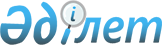 Қазақстан Республикасы Қаржы министрлігі Мемлекеттік кірістер комитеті Мемлекеттік кірістер департаменттері аудандар, қалалар, қалалардағы аудандар бойынша, арнайы экономикалық аймақтардың аумағындағы мемлекеттік кірістер басқармалаларының, ережелерін бекіту туралы
					
			Күшін жойған
			
			
		
					Қазақстан Республикасы Қаржы министрлігі Мемлекеттік кірістер комитеті төрағасының 2014 жылғы 7 қарашадағы № 26 бұйрығы. Қазақстан Республикасының Әділет министрлігінде 2014 жылы 11 қарашада № 9868 тіркелді. Күші жойылды - Қазақстан Республикасы Қаржы министрлігі Мемлекеттік кірістер комитеті төрағасының 2016 жылғы 7 қыркүйектегі № 523 бұйрығымен
      Ескерту. Бұйрықтың күші жойылды – ҚР Қаржы министрлігі Мемлекеттік кірістер комитеті төрағасының 07.09.2016 № 523 бұйрығымен.

      Ескерту. Тақырып жаңа редакцияда - ҚР Қаржы министрлігі Мемлекеттік кірістер комитеті Төрағасының 27.01.2016 № 34 бұйрығымен.
       "Қазақстан Республикасы Қаржы министрлігінің кейбір мәселелері туралы" Қазақстан Республикасы Үкіметінің 2014 жылғы 22 қыркүйектегі № 1000 қаулысына, нормативтік құқықтық актілерді Мемлекеттік тіркеу тізілімінде № 9777 тіркелген, "Қазақстан Республикасы Қаржы министрлігінің Мемлекеттік кірістер комитетінің ережесін бекіту туралы" Қазақстан Республикасы Қаржы министрінің 2014 жылғы 26 қыркүйектегі № 417 бұйрығына сәйкес БҰЙЫРАМЫН:
      1. Қоса беріліп отырған: 
      1) Қазақстан Республикасы Қаржы министрлiгiнiң Мемлекеттік кірістер комитеті Ақмола облысы бойынша Мемлекеттік кірістер департаментінің Көкшетау қаласы бойынша Мемлекеттік кірістер басқармасы туралы ережесі осы бұйрықтың 1-қосымшасына сәйкес; 
      2) Қазақстан Республикасы Қаржы министрлiгiнiң Мемлекеттік кірістер комитеті Ақмола облысы бойынша Мемлекеттік кірістер департаментінің Степногорск қаласы бойынша Мемлекеттік кірістер басқармасы туралы ережесі осы бұйрықтың 2-қосымшасына сәйкес; 
      3) Қазақстан Республикасы Қаржы министрлiгiнiң Мемлекеттік кірістер комитеті Ақмола облысы бойынша Мемлекеттік кірістер департаментінің Ақкөл ауданы бойынша Мемлекеттік кірістер басқармасы туралы ережесі осы бұйрықтың 3-қосымшасына сәйкес; 
      4) Қазақстан Республикасы Қаржы министрлiгiнiң Мемлекеттік кірістер комитеті Ақмола облысы бойынша Мемлекеттік кірістер департаментінің Астрахан ауданы бойынша Мемлекеттік кірістер басқармасы туралы ережесі осы бұйрықтың 4-қосымшасына сәйкес; 
      5) Қазақстан Республикасы Қаржы министрлiгiнiң Мемлекеттік кірістер комитеті Ақмола облысы бойынша Мемлекеттік кірістер департаментінің Атбасар ауданы бойынша Мемлекеттік кірістер басқармасы туралы ережесі осы бұйрықтың 5-қосымшасына сәйкес; 
      6) Қазақстан Республикасы Қаржы министрлiгiнiң Мемлекеттік кірістер комитеті Ақмола облысы бойынша Мемлекеттік кірістер департаментінің Сандықтау ауданы бойынша Мемлекеттік кірістер басқармасы туралы ережесі осы бұйрықтың 6-қосымшасына сәйкес; 
      7) Қазақстан Республикасы Қаржы министрлiгiнiң Мемлекеттік кірістер комитеті Ақмола облысы бойынша Мемлекеттік кірістер департаментінің Аршалы ауданы бойынша Мемлекеттік кірістер басқармасы туралы ережесі осы бұйрықтың 7-қосымшасына сәйкес; 
      8) Қазақстан Республикасы Қаржы министрлiгiнiң Мемлекеттік кірістер комитеті Ақмола облысы бойынша Мемлекеттік кірістер департаментінің Ерейментау ауданы бойынша Мемлекеттік кірістер басқармасы туралы ережесі осы бұйрықтың 8-қосымшасына сәйкес; 
      9) Қазақстан Республикасы Қаржы министрлiгiнiң Мемлекеттік кірістер комитеті Ақмола облысы бойынша Мемлекеттік кірістер департаментінің Егiндiкөл ауданы бойынша Мемлекеттік кірістер басқармасы туралы ережесі осы бұйрықтың 9-қосымшасына сәйкес; 
      10) Қазақстан Республикасы Қаржы министрлiгiнiң Мемлекеттік кірістер комитеті Ақмола облысы бойынша Мемлекеттік кірістер департаментінің Қорғалжын ауданы бойынша Мемлекеттік кірістер басқармасы туралы ережесі осы бұйрықтың 10-қосымшасына сәйкес; 
      11) Қазақстан Республикасы Қаржы министрлiгiнiң Мемлекеттік кірістер комитеті Ақмола облысы бойынша Мемлекеттік кірістер департаментінің Бұланды ауданы бойынша Мемлекеттік кірістер басқармасы туралы ережесі осы бұйрықтың 11-қосымшасына сәйкес; 
      12) Қазақстан Республикасы Қаржы министрлiгiнiң Мемлекеттік кірістер комитеті Ақмола облысы бойынша Мемлекеттік кірістер департаментінің Целиноград ауданы бойынша Мемлекеттік кірістер басқармасы туралы ережесі осы бұйрықтың 12-қосымшасына сәйкес; 
      13) Қазақстан Республикасы Қаржы министрлiгiнiң Мемлекеттік кірістер комитеті Ақмола облысы бойынша Мемлекеттік кірістер департаментінің Шортанды ауданы бойынша Мемлекеттік кірістер басқармасы туралы ережесі осы бұйрықтың 13-қосымшасына сәйкес; 
      14) Қазақстан Республикасы Қаржы министрлiгiнiң Мемлекеттік кірістер комитеті Ақмола облысы бойынша Мемлекеттік кірістер департаментінің Жарқайың ауданы бойынша Мемлекеттік кірістер басқармасы туралы ережесі осы бұйрықтың 14-қосымшасына сәйкес; 
      15) Қазақстан Республикасы Қаржы министрлiгiнiң Мемлекеттік кірістер комитеті Ақмола облысы бойынша Мемлекеттік кірістер департаментінің Есiл ауданы бойынша Мемлекеттік кірістер басқармасы туралы ережесі осы бұйрықтың 15-қосымшасына сәйкес; 
      16) Қазақстан Республикасы Қаржы министрлiгiнiң Мемлекеттік кірістер комитеті Ақмола облысы бойынша Мемлекеттік кірістер департаментінің Жақсы ауданы бойынша Мемлекеттік кірістер басқармасы туралы ережесі осы бұйрықтың 16-қосымшасына сәйкес; 
      17) Қазақстан Республикасы Қаржы министрлiгiнiң Мемлекеттік кірістер комитеті Ақмола облысы бойынша Мемлекеттік кірістер департаментінің Зерендi ауданы бойынша Мемлекеттік кірістер басқармасы туралы ережесі осы бұйрықтың 17-қосымшасына сәйкес; 
      18) Қазақстан Республикасы Қаржы министрлiгiнiң Мемлекеттік кірістер комитеті Ақмола облысы бойынша Мемлекеттік кірістер департаментінің Бурабай ауданы бойынша Мемлекеттік кірістер басқармасы туралы ережесі осы бұйрықтың 18-қосымшасына сәйкес; 
      19) Қазақстан Республикасы Қаржы министрлiгiнiң Мемлекеттік кірістер комитеті Ақмола облысы бойынша Мемлекеттік кірістер департаментінің Еңбекшiлдер ауданы бойынша Мемлекеттік кірістер басқармасы туралы ережесі осы бұйрықтың 19-қосымшасына сәйкес; 
      20) Қазақстан Республикасы Қаржы министрлiгi Мемлекеттік кірістер комитетінiң Ақмола облысы бойынша Мемлекеттік кірістер департаментінің "Бурабай" Мемлекеттік кірістер басқармасы туралы ережесі осы бұйрықтың 20-қосымшасына сәйкес; 
      21) Қазақстан Республикасы Қаржы министрлiгiнiң Мемлекеттік кірістер комитеті Ақтөбе облысы бойынша Мемлекеттік кірістер департаментінің Ақтөбе қаласы бойынша Мемлекеттік кірістер басқармасы туралы ережесі осы бұйрықтың 21-қосымшасына сәйкес; 
      22) Қазақстан Республикасы Қаржы министрлiгiнiң Мемлекеттік кірістер комитеті Ақтөбе облысы бойынша Мемлекеттік кірістер департаментінің Алға ауданы бойынша Мемлекеттік кірістер басқармасы туралы ережесі осы бұйрықтың 22-қосымшасына сәйкес; 
      23) Қазақстан Республикасы Қаржы министрлiгiнiң Мемлекеттік кірістер комитеті Ақтөбе облысы бойынша Мемлекеттік кірістер департаментінің Байғанин ауданы бойынша Мемлекеттік кірістер басқармасы туралы ережесі осы бұйрықтың 23-қосымшасына сәйкес; 
      24)Қазақстан Республикасы Қаржы министрлiгiнiң Мемлекеттік кірістер комитеті Ақтөбе облысы бойынша Мемлекеттік кірістер департаментінің Әйтеке би ауданы бойынша Мемлекеттік кірістер басқармасы туралы ережесі осы бұйрықтың 24-қосымшасына сәйкес; 
      25) Қазақстан Республикасы Қаржы министрлiгiнiң Мемлекеттік кірістер комитеті Ақтөбе облысы бойынша Мемлекеттік кірістер департаментінің Ырғыз ауданы бойынша Мемлекеттік кірістер басқармасы туралы ережесі осы бұйрықтың 25-қосымшасына сәйкес; 
      26) Қазақстан Республикасы Қаржы министрлiгiнiң Мемлекеттік кірістер комитеті Ақтөбе облысы бойынша Мемлекеттік кірістер департаментінің Қарғалы ауданы бойынша Мемлекеттік кірістер басқармасы туралы ережесі осы бұйрықтың 26-қосымшасына сәйкес; 
      27) Қазақстан Республикасы Қаржы министрлiгiнiң Мемлекеттік кірістер комитеті Ақтөбе облысы бойынша Мемлекеттік кірістер департаментінің Мәртөк ауданы бойынша Мемлекеттік кірістер басқармасы туралы ережесі осы бұйрықтың 27-қосымшасына сәйкес; 
      28) Қазақстан Республикасы Қаржы министрлiгiнiң Мемлекеттік кірістер комитеті Ақтөбе облысы бойынша Мемлекеттік кірістер департаментінің Мұғалжар ауданы бойынша Мемлекеттік кірістер басқармасы туралы ережесі осы бұйрықтың 28-қосымшасына сәйкес; 
      29) Қазақстан Республикасы Қаржы министрлiгiнiң Мемлекеттік кірістер комитеті Ақтөбе облысы бойынша Мемлекеттік кірістер департаментінің Темiр ауданы бойынша Мемлекеттік кірістер басқармасы туралы ережесі осы бұйрықтың 29-қосымшасына сәйкес; 
      30) Қазақстан Республикасы Қаржы министрлiгiнiң Мемлекеттік кірістер комитеті Ақтөбе облысы бойынша Мемлекеттік кірістер департаментінің Ойыл ауданы бойынша Мемлекеттік кірістер басқармасы туралы ережесі осы бұйрықтың 30-қосымшасына сәйкес; 
      31) Қазақстан Республикасы Қаржы министрлiгiнiң Мемлекеттік кірістер комитеті Ақтөбе облысы бойынша Мемлекеттік кірістер департаментінің Қобда ауданы бойынша Мемлекеттік кірістер басқармасы туралы ережесі осы бұйрықтың 31-қосымшасына сәйкес; 
      32) Қазақстан Республикасы Қаржы министрлiгiнiң Мемлекеттік кірістер комитеті Ақтөбе облысы бойынша Мемлекеттік кірістер департаментінің Хромтау ауданы бойынша Мемлекеттік кірістер басқармасы туралы ережесі осы бұйрықтың 32-қосымшасына сәйкес; 
      33) Қазақстан Республикасы Қаржы министрлiгiнiң Мемлекеттік кірістер комитеті Ақтөбе облысы бойынша Мемлекеттік кірістер департаментінің Шалқар ауданы бойынша Мемлекеттік кірістер басқармасы туралы ережесі осы бұйрықтың 33-қосымшасына сәйкес; 
      34) Қазақстан Республикасы Қаржы министрлiгiнiң Мемлекеттік кірістер комитеті Алматы облысы бойынша Мемлекеттік кірістер департаментінің Талдықорған қаласы бойынша Мемлекеттік кірістер басқармасы туралы ережесі осы бұйрықтың 34-қосымшасына сәйкес; 
      35) Қазақстан Республикасы Қаржы министрлiгiнiң Мемлекеттік кірістер комитеті Алматы облысы бойынша Мемлекеттік кірістер департаментінің Қапшағай қаласы бойынша Мемлекеттік кірістер басқармасы туралы ережесі осы бұйрықтың 35-қосымшасына сәйкес; 
      36) Қазақстан Республикасы Қаржы министрлiгiнiң Мемлекеттік кірістер комитеті Алматы облысы бойынша Мемлекеттік кірістер департаментінің Текелi қаласы бойынша Мемлекеттік кірістер басқармасы туралы ережесі осы бұйрықтың 36-қосымшасына сәйкес; 
      37) Қазақстан Республикасы Қаржы министрлiгiнiң Мемлекеттік кірістер комитеті Алматы облысы бойынша Мемлекеттік кірістер департаментінің Балқаш ауданы бойынша Мемлекеттік кірістер басқармасы туралы ережесі осы бұйрықтың 37-қосымшасына сәйкес; 
      38) Қазақстан Республикасы Қаржы министрлiгiнiң Мемлекеттік кірістер комитеті Алматы облысы бойынша Мемлекеттік кірістер департаментінің Жамбыл ауданы бойынша Мемлекеттік кірістер басқармасы туралы ережесі осы бұйрықтың 38-қосымшасына сәйкес; 
      39) Қазақстан Республикасы Қаржы министрлiгiнiң Мемлекеттік кірістер комитеті Алматы облысы бойынша Мемлекеттік кірістер департаментінің Iле ауданы бойынша Мемлекеттік кірістер басқармасы туралы ережесі осы бұйрықтың 39-қосымшасына сәйкес; 
      40) Қазақстан Республикасы Қаржы министрлiгiнiң Мемлекеттік кірістер комитеті Алматы облысы бойынша Мемлекеттік кірістер департаментінің Қарасай ауданы бойынша Мемлекеттік кірістер басқармасы туралы ережесі осы бұйрықтың 40-қосымшасына сәйкес; 
      41) Қазақстан Республикасы Қаржы министрлiгiнiң Мемлекеттік кірістер комитеті Алматы облысы бойынша Мемлекеттік кірістер департаментінің Райымбек ауданы бойынша Мемлекеттік кірістер басқармасы туралы ережесі осы бұйрықтың 41-қосымшасына сәйкес; 
      42) Қазақстан Республикасы Қаржы министрлiгiнiң Мемлекеттік кірістер комитеті Алматы облысы бойынша Мемлекеттік кірістер департаментінің Талғар ауданы бойынша Мемлекеттік кірістер басқармасы туралы ережесі осы бұйрықтың 42-қосымшасына сәйкес 
      43) Қазақстан; Республикасы Қаржы министрлiгiнiң Мемлекеттік кірістер комитеті Алматы облысы бойынша Мемлекеттік кірістер департаментінің Ұйғыр ауданы бойынша Мемлекеттік кірістер басқармасы туралы ережесі осы бұйрықтың 43-қосымшасына сәйкес; 
      44) Қазақстан Республикасы Қаржы министрлiгiнiң Мемлекеттік кірістер комитеті Алматы облысы бойынша Мемлекеттік кірістер департаментінің Еңбекшiқазақ ауданы бойынша Мемлекеттік кірістер басқармасы туралы ережесі осы бұйрықтың 44-қосымшасына сәйкес; 
      45) Қазақстан Республикасы Қаржы министрлiгiнiң Мемлекеттік кірістер комитеті Алматы облысы бойынша Мемлекеттік кірістер департаментінің Ақсу ауданы бойынша Мемлекеттік кірістер басқармасы туралы ережесі осы бұйрықтың 45-қосымшасына сәйкес; 
      46) Қазақстан Республикасы Қаржы министрлiгiнiң Мемлекеттік кірістер комитеті Алматы облысы бойынша Мемлекеттік кірістер департаментінің Алакөл ауданы бойынша Мемлекеттік кірістер басқармасы туралы ережесі осы бұйрықтың 46-қосымшасына сәйкес; 
      47) Қазақстан Республикасы Қаржы министрлiгiнiң Мемлекеттік кірістер комитеті Алматы облысы бойынша Мемлекеттік кірістер департаментінің Қаратал ауданы бойынша Мемлекеттік кірістер басқармасы туралы ережесі осы бұйрықтың 47-қосымшасына сәйкес; 
      48) Қазақстан Республикасы Қаржы министрлiгiнiң Мемлекеттік кірістер комитеті Алматы облысы бойынша Мемлекеттік кірістер департаментінің Кербұлақ ауданы бойынша Мемлекеттік кірістер басқармасы туралы ережесі осы бұйрықтың 48-қосымшасына сәйкес; 
      49) Қазақстан Республикасы Қаржы министрлiгiнiң Мемлекеттік кірістер комитеті Алматы облысы бойынша Мемлекеттік кірістер департаментінің Көксу ауданы бойынша Мемлекеттік кірістер басқармасы туралы ережесі осы бұйрықтың 49-қосымшасына сәйкес; 
      50) Қазақстан Республикасы Қаржы министрлiгiнiң Мемлекеттік кірістер комитеті Алматы облысы бойынша Мемлекеттік кірістер департаментінің Панфилов ауданы бойынша Мемлекеттік кірістер басқармасы туралы ережесі осы бұйрықтың 50-қосымшасына сәйкес; 
      51) Қазақстан Республикасы Қаржы министрлiгiнiң Мемлекеттік кірістер комитеті Алматы облысы бойынша Мемлекеттік кірістер департаментінің Сарқанд ауданы бойынша Мемлекеттік кірістер басқармасы туралы ережесі осы бұйрықтың 51-қосымшасына сәйкес; 
      52) Қазақстан Республикасы Қаржы министрлiгiнiң Мемлекеттік кірістер комитеті Алматы облысы бойынша Мемлекеттік кірістер департаментінің Ескелдi ауданы бойынша Мемлекеттік кірістер басқармасы туралы ережесі осы бұйрықтың 52-қосымшасына сәйкес; 
      53) алып тасталды - ҚР Қаржы министрлігі Мемлекеттік кірістер комитеті Төрағасының 27.01.2016 № 34 бұйрығымен;
      54) Қазақстан Республикасы Қаржы министрлiгiнiң Мемлекеттік кірістер комитеті Атырау облысы бойынша Мемлекеттік кірістер департаментінің Атырау қаласы бойынша Мемлекеттік кірістер басқармасы туралы ережесі осы бұйрықтың 54-қосымшасына сәйкес; 
      55) Қазақстан Республикасы Қаржы министрлiгiнiң Мемлекеттік кірістер комитеті Атырау облысы бойынша Мемлекеттік кірістер департаментінің Құрманғазы ауданы бойынша Мемлекеттік кірістер басқармасы туралы ережесі осы бұйрықтың 55-қосымшасына сәйкес; 
      56) Қазақстан Республикасы Қаржы министрлiгiнiң Мемлекеттік кірістер комитеті Атырау облысы бойынша Мемлекеттік кірістер департаментінің Индер ауданы бойынша Мемлекеттік кірістер басқармасы туралы ережесі осы бұйрықтың 56-қосымшасына сәйкес; 
      57) Қазақстан Республикасы Қаржы министрлiгiнiң Мемлекеттік кірістер комитеті Атырау облысы бойынша Мемлекеттік кірістер департаментінің Исатай ауданы бойынша Мемлекеттік кірістер басқармасы туралы ережесі осы бұйрықтың 57-қосымшасына сәйкес; 
      58) Қазақстан Республикасы Қаржы министрлiгiнiң Мемлекеттік кірістер комитеті Атырау облысы бойынша Мемлекеттік кірістер департаментінің Қызылқоға ауданы бойынша Мемлекеттік кірістер басқармасы туралы ережесі осы бұйрықтың 58-қосымшасына сәйкес; 
      59) Қазақстан Республикасы Қаржы министрлiгiнiң Мемлекеттік кірістер комитеті Атырау облысы бойынша Мемлекеттік кірістер департаментінің Мақат ауданы бойынша Мемлекеттік кірістер басқармасы туралы ережесі осы бұйрықтың 59-қосымшасына сәйкес; 
      60) Қазақстан Республикасы Қаржы министрлiгiнiң Мемлекеттік кірістер комитеті Атырау облысы бойынша Мемлекеттік кірістер департаментінің Махамбет ауданы бойынша Мемлекеттік кірістер басқармасы туралы ережесі осы бұйрықтың 60-қосымшасына сәйкес; 
      61) Қазақстан Республикасы Қаржы министрлiгiнiң Мемлекеттік кірістер комитеті Атырау облысы бойынша Мемлекеттік кірістер департаментінің Жылыой ауданы бойынша Мемлекеттік кірістер басқармасы туралы ережесі осы бұйрықтың 61-қосымшасына сәйкес; 
      62) Қазақстан Республикасы Қаржы министрлiгiнiң Мемлекеттік кірістер комитеті Шығыс Қазақстан облысы бойынша Мемлекеттік кірістер департаментінің Өскемен қаласы бойынша Мемлекеттік кірістер басқармасы туралы ережесі осы бұйрықтың 62-қосымшасына сәйкес; 
      63) Қазақстан Республикасы Қаржы министрлiгiнiң Мемлекеттік кірістер комитеті Шығыс Қазақстан облысы бойынша Мемлекеттік кірістер департаментінің Зырян қаласы - Зырян ауданы бойынша Мемлекеттік кірістер басқармасы туралы ережесі осы бұйрықтың 63-қосымшасына сәйкес; 
      64) Қазақстан Республикасы Қаржы министрлiгiнiң Мемлекеттік кірістер комитеті Шығыс Қазақстан облысы бойынша Мемлекеттік кірістер департаментінің Риддер қаласы бойынша Мемлекеттік кірістер басқармасы туралы ережесі осы бұйрықтың 64-қосымшасына сәйкес; 
      65) Қазақстан Республикасы Қаржы министрлiгiнiң Мемлекеттік кірістер комитеті Шығыс Қазақстан облысы бойынша Мемлекеттік кірістер департаментінің Курчатов қаласы бойынша Мемлекеттік кірістер басқармасы туралы ережесі осы бұйрықтың 65-қосымшасына сәйкес; 
      66) Қазақстан Республикасы Қаржы министрлiгiнiң Мемлекеттік кірістер комитеті Шығыс Қазақстан облысы бойынша Мемлекеттік кірістер департаментінің Семей қаласы бойынша Мемлекеттік кірістер басқармасы туралы ережесі осы бұйрықтың 66-қосымшасына сәйкес; 
      67) Қазақстан Республикасы Қаржы министрлiгiнiң Мемлекеттік кірістер комитеті Шығыс Қазақстан облысы бойынша Мемлекеттік кірістер департаментінің Катон-Қарағай ауданы бойынша Мемлекеттік кірістер басқармасы туралы ережесі осы бұйрықтың 67-қосымшасына сәйкес; 
      68) Қазақстан Республикасы Қаржы министрлiгiнiң Мемлекеттік кірістер комитеті Шығыс Қазақстан облысы бойынша Мемлекеттік кірістер департаментінің Глубоков ауданы бойынша Мемлекеттік кірістер басқармасы туралы ережесі осы бұйрықтың 68-қосымшасына сәйкес; 
      69) Қазақстан Республикасы Қаржы министрлiгiнiң Мемлекеттік кірістер комитеті Шығыс Қазақстан облысы бойынша Мемлекеттік кірістер департаментінің Зайсан ауданы бойынша Мемлекеттік кірістер басқармасы туралы ережесі осы бұйрықтың 69-қосымшасына сәйкес; 
      70) Қазақстан Республикасы Қаржы министрлiгiнiң Мемлекеттік кірістер комитеті Шығыс Қазақстан облысы бойынша Мемлекеттік кірістер департаментінің Күршiм ауданы бойына Мемлекеттік кірістер басқармасы туралы ережесі осы бұйрықтың 70-қосымшасына сәйкес; 
      71) Қазақстан Республикасы Қаржы министрлiгiнiң Мемлекеттік кірістер комитеті Шығыс Қазақстан облысы бойынша Мемлекеттік кірістер департаментінің Ұлан ауданы бойынша Мемлекеттік кірістер басқармасы туралы ережесі осы бұйрықтың 71-қосымшасына сәйкес; 
      72) Қазақстан Республикасы Қаржы министрлiгiнiң Мемлекеттік кірістер комитеті Шығыс Қазақстан облысы бойынша Мемлекеттік кірістер департаментінің Шемонайха ауданы бойынша Мемлекеттік кірістер басқармасы туралы ережесі осы бұйрықтың 72-қосымшасына сәйкес; 
      73) Қазақстан Республикасы Қаржы министрлiгiнiң Мемлекеттік кірістер комитеті Шығыс Қазақстан облысы бойынша Мемлекеттік кірістер департаментінің Абай ауданы бойынша Мемлекеттік кірістер басқармасы туралы ережесі осы бұйрықтың 73-қосымшасына сәйкес; 
      74) Қазақстан Республикасы Қаржы министрлiгiнiң Мемлекеттік кірістер комитеті Шығыс Қазақстан облысы бойынша Мемлекеттік кірістер департаментінің Аягөз ауданы бойынша Мемлекеттік кірістер басқармасы туралы ережесі осы бұйрықтың 74-қосымшасына сәйкес; 
      75) Қазақстан Республикасы Қаржы министрлiгiнiң Мемлекеттік кірістер комитеті Шығыс Қазақстан облысы бойынша Мемлекеттік кірістер департаментінің Бесқарағай ауданы бойынша Мемлекеттік кірістер басқармасы туралы ережесі осы бұйрықтың 75-қосымшасына сәйкес; 
      76) Қазақстан Республикасы Қаржы министрлiгiнiң Мемлекеттік кірістер комитеті Шығыс Қазақстан облысы бойынша Мемлекеттік кірістер департаментінің Бородулиха ауданы бойынша Мемлекеттік кірістер басқармасы туралы ережесі осы бұйрықтың 76-қосымшасына сәйкес; 
      77) Қазақстан Республикасы Қаржы министрлiгiнiң Мемлекеттік кірістер комитеті Шығыс Қазақстан облысы бойынша Мемлекеттік кірістер департаментінің Жарма ауданы бойынша Мемлекеттік кірістер басқармасы туралы ережесі осы бұйрықтың 77-қосымшасына сәйкес; 
      78) Қазақстан Республикасы Қаржы министрлiгiнiң Мемлекеттік кірістер комитеті Шығыс Қазақстан облысы бойынша Мемлекеттік кірістер департаментінің Көкпектi ауданы бойынша Мемлекеттік кірістер басқармасы туралы ережесі осы бұйрықтың 78-қосымшасына сәйкес 
      79) Қазақстан Республикасы Қаржы министрлiгiнiң Мемлекеттік кірістер комитеті Шығыс Қазақстан облысы бойынша Мемлекеттік кірістер департаментінің Үржар ауданы бойынша Мемлекеттік кірістер басқармасы туралы ережесі осы бұйрықтың 79-қосымшасына сәйкес; 
      80) Қазақстан Республикасы Қаржы министрлiгiнiң Мемлекеттік кірістер комитеті Шығыс Қазақстан облысы бойынша Мемлекеттік кірістер департаментінің Тарбағатай ауданы бойынша Мемлекеттік кірістер басқармасы туралы ережесі осы бұйрықтың 80-қосымшасына сәйкес; 
      81) Қазақстан Республикасы Қаржы министрлiгiнiң Мемлекеттік кірістер комитеті Жамбыл облысы бойынша Мемлекеттік кірістер департаментінің Тараз қаласы бойынша Мемлекеттік кірістер басқармасы туралы ережесі осы бұйрықтың 81-қосымшасына сәйкес; 
      82) Қазақстан Республикасы Қаржы министрлiгiнiң Мемлекеттік кірістер комитеті Жамбыл облысы бойынша Мемлекеттік кірістер департаментінің Жамбыл ауданы бойынша Мемлекеттік кірістер басқармасы туралы ережесі осы бұйрықтың 82-қосымшасына сәйкес; 
      83) Қазақстан Республикасы Қаржы министрлiгiнiң Мемлекеттік кірістер комитеті Жамбыл облысы бойынша Мемлекеттік кірістер департаментінің Жуалы ауданы бойынша Мемлекеттік кірістер басқармасы туралы ережесі осы бұйрықтың 83-қосымшасына сәйкес; 
      84) Қазақстан Республикасы Қаржы министрлiгiнiң Мемлекеттік кірістер комитеті Жамбыл облысы бойынша Мемлекеттік кірістер департаментінің Қордай ауданы бойынша Мемлекеттік кірістер басқармасы туралы ережесі осы бұйрықтың 84-қосымшасына сәйкес; 
      85) Қазақстан Республикасы Қаржы министрлiгiнiң Мемлекеттік кірістер комитеті Жамбыл облысы бойынша Мемлекеттік кірістер департаментінің Тұрар Рысқұлов ауданы бойынша Мемлекеттік кірістер басқармасы туралы ережесі осы бұйрықтың 85-қосымшасына сәйкес; 
      86) Қазақстан Республикасы Қаржы министрлiгiнiң Мемлекеттік кірістер комитеті Жамбыл облысы бойынша Мемлекеттік кірістер департаментінің Мерке ауданы бойынша Мемлекеттік кірістер басқармасы туралы ережесі осы бұйрықтың 86-қосымшасына сәйкес; 
      87) Қазақстан Республикасы Қаржы министрлiгiнiң Мемлекеттік кірістер комитеті Жамбыл облысы бойынша Мемлекеттік кірістер департаментінің Мойынқұм ауданы бойынша Мемлекеттік кірістер басқармасы туралы ережесі осы бұйрықтың 87-қосымшасына сәйкес; 
      88) Қазақстан Республикасы Қаржы министрлiгiнiң Мемлекеттік кірістер комитеті Жамбыл облысы бойынша Мемлекеттік кірістер департаментінің Байзақ ауданы бойынша Мемлекеттік кірістер басқармасы туралы ережесі осы бұйрықтың 88-қосымшасына сәйкес; 
      89) Қазақстан Республикасы Қаржы министрлiгiнiң Мемлекеттік кірістер комитеті Жамбыл облысы бойынша Мемлекеттік кірістер департаментінің Шу ауданы бойынша Мемлекеттік кірістер басқармасы туралы ережесі осы бұйрықтың 89-қосымшасына сәйкес; 
      90) Қазақстан Республикасы Қаржы министрлiгiнiң Мемлекеттік кірістер комитеті Жамбыл облысы бойынша Мемлекеттік кірістер департаментінің Сарысу ауданы бойынша Мемлекеттік кірістер басқармасы туралы ережесі осы бұйрықтың 90-қосымшасына сәйкес; 
      91) Қазақстан Республикасы Қаржы министрлiгiнiң Мемлекеттік кірістер комитеті Жамбыл облысы бойынша Мемлекеттік кірістер департаментінің Талас ауданы бойынша Мемлекеттік кірістер басқармасы туралы ережесі осы бұйрықтың 91-қосымшасына сәйкес; 
      92) алып тасталды - ҚР Қаржы министрлігі Мемлекеттік кірістер комитеті Төрағасының 27.01.2016 № 34 бұйрығымен;
      93) Қазақстан Республикасы Қаржы министрлiгiнiң Мемлекеттік кірістер комитеті Батыс Қазақстан облысы бойынша Мемлекеттік кірістер департаментінің Орал қаласы бойынша Мемлекеттік кірістер басқармасы туралы ережесі осы бұйрықтың 93-қосымшасына сәйкес; 
      94) Қазақстан Республикасы Қаржы министрлiгiнiң Мемлекеттік кірістер комитеті Батыс Қазақстан облысы бойынша Мемлекеттік кірістер департаментінің Бөрлi ауданы бойынша Мемлекеттік кірістер басқармасы туралы ережесі осы бұйрықтың 94-қосымшасына сәйкес; 
      95) Қазақстан Республикасы Қаржы министрлiгiнiң Мемлекеттік кірістер комитеті Батыс Қазақстан облысы бойынша Мемлекеттік кірістер департаментінің Жәнiбек ауданы бойынша Мемлекеттік кірістер басқармасы туралы ережесі осы бұйрықтың 95-қосымшасына сәйкес; 
      96) Қазақстан Республикасы Қаржы министрлiгiнiң Мемлекеттік кірістер комитеті Батыс Қазақстан облысы бойынша Мемлекеттік кірістер департаментінің Жаңақала ауданы бойынша Мемлекеттік кірістер басқармасы туралы ережесі осы бұйрықтың 96-қосымшасына сәйкес; 
      97) Қазақстан Республикасы Қаржы министрлiгiнiң Мемлекеттік кірістер комитеті Батыс Қазақстан облысы бойынша Мемлекеттік кірістер департаментінің Зеленов ауданы бойынша Мемлекеттік кірістер басқармасы туралы ережесі осы бұйрықтың 97-қосымшасына сәйкес; 
      98) Қазақстан Республикасы Қаржы министрлiгiнiң Мемлекеттік кірістер комитеті Батыс Қазақстан облысы бойынша Мемлекеттік кірістер департаментінің Казталов ауданы бойынша Мемлекеттік кірістер басқармасы туралы ережесі осы бұйрықтың 98-қосымшасына сәйкес; 
      99) Қазақстан Республикасы Қаржы министрлiгiнiң Мемлекеттік кірістер комитеті Батыс Қазақстан облысы бойынша Мемлекеттік кірістер департаментінің Сырым ауданы бойынша Мемлекеттік кірістер басқармасы туралы ережесі осы бұйрықтың 99-қосымшасына сәйкес; 
      100) Қазақстан Республикасы Қаржы министрлiгiнiң Мемлекеттік кірістер комитеті Батыс Қазақстан облысы бойынша Мемлекеттік кірістер департаментінің Тасқала ауданы бойынша Мемлекеттік кірістер басқармасы туралы ережесі осы бұйрықтың 100-қосымшасына сәйкес; 
      101) Қазақстан Республикасы Қаржы министрлiгiнiң Мемлекеттік кірістер комитеті Батыс Қазақстан облысы бойынша Мемлекеттік кірістер департаментінің Теректi ауданы бойынша Мемлекеттік кірістер басқармасы туралы ережесі осы бұйрықтың 101-қосымшасына сәйкес; 
      102) Қазақстан Республикасы Қаржы министрлiгiнiң Мемлекеттік кірістер комитеті Батыс Қазақстан облысы бойынша Мемлекеттік кірістер департаментінің Бөкей ордасы ауданы бойынша Мемлекеттік кірістер басқармасы туралы ережесі осы бұйрықтың 102-қосымшасына сәйкес; 
      103) Қазақстан Республикасы Қаржы министрлiгiнiң Мемлекеттік кірістер комитеті Батыс Қазақстан облысы бойынша Мемлекеттік кірістер департаментінің Ақжайық ауданы бойынша Мемлекеттік кірістер басқармасы туралы ережесі осы бұйрықтың 103-қосымшасына сәйкес; 
      104) Қазақстан Республикасы Қаржы министрлiгiнiң Мемлекеттік кірістер комитеті Батыс Қазақстан облысы бойынша Мемлекеттік кірістер департаментінің Шыңғырлау ауданы бойынша Мемлекеттік кірістер басқармасы туралы ережесі осы бұйрықтың 104-қосымшасына сәйкес; 
      105) Қазақстан Республикасы Қаржы министрлiгiнiң Мемлекеттік кірістер комитеті Батыс Қазақстан облысы бойынша Мемлекеттік кірістер департаментінің Қаратөбе ауданы бойынша Мемлекеттік кірістер басқармасы туралы ережесі осы бұйрықтың 105-қосымшасына сәйкес; 
      106) Қазақстан Республикасы Қаржы министрлiгiнiң Мемлекеттік кірістер комитеті Қарағанды облысы бойынша Мемлекеттік кірістер департаментінің Қарағанды қаласы бойынша Мемлекеттік кірістер басқармасы туралы ережесі осы бұйрықтың 106-қосымшасына сәйкес; 
      107) Қазақстан Республикасы Қаржы министрлiгiнiң Мемлекеттік кірістер комитеті Қарағанды облысы бойынша Мемлекеттік кірістер департаментінің Жезқазған қаласы бойынша Мемлекеттік кірістер басқармасы туралы ережесі осы бұйрықтың 107-қосымшасына сәйкес; 
      108) Қазақстан Республикасы Қаржы министрлiгiнiң Мемлекеттік кірістер комитеті Қарағанды облысы бойынша Мемлекеттік кірістер департаментінің Саран қаласы бойынша Мемлекеттік кірістер басқармасы туралы ережесі осы бұйрықтың 108-қосымшасына сәйкес; 
      109) Қазақстан Республикасы Қаржы министрлiгiнiң Мемлекеттік кірістер комитеті Қарағанды облысы бойынша Мемлекеттік кірістер департаментінің Темiртау қаласы бойынша Мемлекеттік кірістер басқармасы туралы ережесі осы бұйрықтың 109-қосымшасына сәйкес; 
      110) Қазақстан Республикасы Қаржы министрлiгiнiң Мемлекеттік кірістер комитеті Қарағанды облысы бойынша Мемлекеттік кірістер департаментінің Шахтинск қаласы бойынша Мемлекеттік кірістер басқармасы туралы ережесі осы бұйрықтың 110-қосымшасына сәйкес; 
      111) Қазақстан Республикасы Қаржы министрлiгiнiң Мемлекеттік кірістер комитеті Қарағанды облысы бойынша Мемлекеттік кірістер департаментінің Балқаш қаласы бойынша Мемлекеттік кірістер басқармасы туралы ережесі осы бұйрықтың 111-қосымшасына сәйкес; 
      112) Қазақстан Республикасы Қаржы министрлiгiнiң Мемлекеттік кірістер комитеті Қарағанды облысы бойынша Мемлекеттік кірістер департаментінің Приозерск қаласы бойынша Мемлекеттік кірістер басқармасы туралы ережесі осы бұйрықтың 112-қосымшасына сәйкес; 
      113) Қазақстан Республикасы Қаржы министрлiгiнiң Мемлекеттік кірістер комитеті Қарағанды облысы бойынша Мемлекеттік кірістер департаментінің Қаражал қаласы бойынша Мемлекеттік кірістер басқармасы туралы ережесі осы бұйрықтың 113-қосымшасына сәйкес; 
      114) Қазақстан Республикасы Қаржы министрлiгiнiң Мемлекеттік кірістер комитеті Қарағанды облысы бойынша Мемлекеттік кірістер департаментінің Сәтбаев қаласы бойынша Мемлекеттік кірістер басқармасы туралы ережесі осы бұйрықтың 114-қосымшасына сәйкес; 
      115) Қазақстан Республикасы Қаржы министрлiгiнiң Мемлекеттік кірістер комитеті Қарағанды облысы бойынша Мемлекеттік кірістер департаментінің Қазыбек би атындағы ауданы бойынша Мемлекеттік кірістер басқармасы туралы ережесі осы бұйрықтың 115-қосымшасына сәйкес; 
      116) Қазақстан Республикасы Қаржы министрлiгiнiң Мемлекеттік кірістер комитеті Қарағанды облысы бойынша Мемлекеттік кірістер департаментінің Октябрь ауданы бойынша Мемлекеттік кірістер басқармасы туралы ережесі осы бұйрықтың 116-қосымшасына сәйкес; 
      117) Қазақстан Республикасы Қаржы министрлiгiнiң Мемлекеттік кірістер комитеті Қарағанды облысы бойынша Мемлекеттік кірістер департаментінің Қарқаралы ауданы бойынша Мемлекеттік кірістер басқармасы туралы ережесі осы бұйрықтың 117-қосымшасына сәйкес; 
      118) Қазақстан Республикасы Қаржы министрлiгiнiң Мемлекеттік кірістер комитеті Қарағанды облысы бойынша Мемлекеттік кірістер департаментінің Нұра ауданы бойынша Мемлекеттік кірістер басқармасы туралы ережесі осы бұйрықтың 118-қосымшасына сәйкес; 
      119) Қазақстан Республикасы Қаржы министрлiгiнiң Мемлекеттік кірістер комитеті Қарағанды облысы бойынша Мемлекеттік кірістер департаментінің Осакаров ауданы бойынша Мемлекеттік кірістер басқармасы туралы ережесі осы бұйрықтың 119-қосымшасына сәйкес; 
      120) Қазақстан Республикасы Қаржы министрлiгiнiң Мемлекеттік кірістер комитеті Қарағанды облысы бойынша Мемлекеттік кірістер департаментінің Бұқар жырау ауданы бойынша Мемлекеттік кірістер басқармасы туралы ережесі осы бұйрықтың 120-қосымшасына сәйкес; 
      121) Қазақстан Республикасы Қаржы министрлiгiнiң Мемлекеттік кірістер комитеті Қарағанды облысы бойынша Мемлекеттік кірістер департаментінің Ақтоғай ауданы бойынша Мемлекеттік кірістер басқармасы туралы ережесі осы бұйрықтың 121-қосымшасына сәйкес; 
      122) Қазақстан Республикасы Қаржы министрлiгiнiң Мемлекеттік кірістер комитеті Қарағанды облысы бойынша Мемлекеттік кірістер департаментінің Жаңаарқа ауданы бойынша Мемлекеттік кірістер басқармасы туралы ережесі осы бұйрықтың 122-қосымшасына сәйкес; 
      123) Қазақстан Республикасы Қаржы министрлiгiнiң Мемлекеттік кірістер комитеті Қарағанды облысы бойынша Мемлекеттік кірістер департаментінің Ұлытау ауданы бойынша Мемлекеттік кірістер басқармасы туралы ережесі осы бұйрықтың 123-қосымшасына сәйкес; 
      124) Қазақстан Республикасы Қаржы министрлiгiнiң Мемлекеттік кірістер комитеті Қарағанды облысы бойынша Мемлекеттік кірістер департаментінің Шет ауданы бойынша Мемлекеттік кірістер басқармасы туралы ережесі осы бұйрықтың 124-қосымшасына сәйкес; 
      125) Қазақстан Республикасы Қаржы министрлiгiнiң Мемлекеттік кірістер комитеті Қарағанды облысы бойынша Мемлекеттік кірістер департаментінің Абай ауданы бойынша Мемлекеттік кірістер басқармасы туралы ережесі осы бұйрықтың 125-қосымшасына сәйкес; 
      126) Қазақстан Республикасы Қаржы министрлiгiнiң Мемлекеттік кірістер комитеті Қызылорда облысы бойынша Мемлекеттік кірістер департаментінің Қызылорда қаласы бойынша Мемлекеттік кірістер басқармасы туралы ережесі осы бұйрықтың 126-қосымшасына сәйкес; 
      127) Қазақстан Республикасы Қаржы министрлiгiнiң Мемлекеттік кірістер комитеті Қызылорда облысы бойынша Мемлекеттік кірістер департаментінің Арал ауданы бойынша Мемлекеттік кірістер басқармасы туралы ережесі осы бұйрықтың 127-қосымшасына сәйкес; 
      128) Қазақстан Республикасы Қаржы министрлiгiнiң Мемлекеттік кірістер комитеті Қызылорда облысы бойынша Мемлекеттік кірістер департаментінің Қазалы ауданы бойынша Мемлекеттік кірістер басқармасы туралы ережесі осы бұйрықтың 128-қосымшасына сәйкес; 
      129) Қазақстан Республикасы Қаржы министрлiгiнiң Мемлекеттік кірістер комитеті Қызылорда облысы бойынша Мемлекеттік кірістер департаментінің Қармақшы ауданы бойынша Мемлекеттік кірістер басқармасы туралы ережесі осы бұйрықтың 129-қосымшасына сәйкес; 
      130)Қазақстан Республикасы Қаржы министрлiгiнiң Мемлекеттік кірістер комитеті Қызылорда облысы бойынша Мемлекеттік кірістер департаментінің Жалағаш ауданы бойынша Мемлекеттік кірістер басқармасы туралы ережесі осы бұйрықтың 130-қосымшасына сәйкес; 
      131) Қазақстан Республикасы Қаржы министрлiгiнiң Мемлекеттік кірістер комитеті Қызылорда облысы бойынша Мемлекеттік кірістер департаментінің Сырдария ауданы бойынша Мемлекеттік кірістер басқармасы туралы ережесі осы бұйрықтың 131-қосымшасына сәйкес; 
      132) Қазақстан Республикасы Қаржы Министрлiгiнiң Мемлекеттік кірістер комитеті Қызылорда облысы бойынша Мемлекеттік кірістер департаментінің Шиелi ауданы бойынша Мемлекеттік кірістер басқармасы туралы ережесі осы бұйрықтың 132-қосымшасына сәйкес; 
      133) Қазақстан Республикасы Қаржы министрлiгiнiң Мемлекеттік кірістер комитеті Қызылорда облысы бойынша Мемлекеттік кірістер департаментінің Жаңақорған ауданы бойынша Мемлекеттік кірістер басқармасы туралы ережесі осы бұйрықтың 133-қосымшасына сәйкес; 
      134) Қазақстан Республикасы Қаржы министрлiгiнiң Мемлекеттік кірістер комитеті Қостанай облысы бойынша Мемлекеттік кірістер департаментінің Қостанай қаласы бойынша Мемлекеттік кірістер басқармасы туралы ережесі осы бұйрықтың 134-қосымшасына сәйкес; 
      135) Қазақстан Республикасы Қаржы министрлiгiнiң Мемлекеттік кірістер комитеті Қостанай облысы бойынша Мемлекеттік кірістер департаментінің Лисаковск қаласы бойынша Мемлекеттік кірістер басқармасы туралы ережесі осы бұйрықтың 135-қосымшасына сәйкес; 
      136) Қазақстан Республикасы Қаржы министрлiгiнiң Мемлекеттік кірістер комитеті Қостанай облысы бойынша Мемлекеттік кірістер департаментінің Рудный қаласы бойынша Мемлекеттік кірістер басқармасы туралы ережесі осы бұйрықтың 136-қосымшасына сәйкес;
      137) Қазақстан Республикасы Қаржы министрлiгiнiң Мемлекеттік кірістер комитеті Қостанай облысы бойынша Мемлекеттік кірістер департаментінің Арқалық қаласы бойынша Мемлекеттік кірістер басқармасы туралы ережесі осы бұйрықтың 137-қосымшасына сәйкес; 
      138) Қазақстан Республикасы Қаржы министрлiгiнiң Мемлекеттік кірістер комитеті Қостанай облысы бойынша Мемлекеттік кірістер департаментінің Алтынсарин ауданы бойынша Мемлекеттік кірістер басқармасы туралы ережесі осы бұйрықтың 138-қосымшасына сәйкес; 
      139) Қазақстан Республикасы Қаржы министрлiгiнiң Мемлекеттік кірістер комитеті Қостанай облысы бойынша Мемлекеттік кірістер департаментінің Меңдiқара ауданы бойынша Мемлекеттік кірістер басқармасы туралы ережесі осы бұйрықтың 139-қосымшасына сәйкес; 
      140) Қазақстан Республикасы Қаржы министрлiгiнiң Мемлекеттік кірістер комитеті Қостанай облысы бойынша Мемлекеттік кірістер департаментінің Жiтiқара ауданы бойынша Мемлекеттік кірістер басқармасы туралы ережесі осы бұйрықтың 140-қосымшасына сәйкес; 
      141) Қазақстан Республикасы Қаржы министрлiгiнiң Мемлекеттік кірістер комитеті Қостанай облысы бойынша Мемлекеттік кірістер департаментінің Қамысты ауданы бойынша Мемлекеттік кірістер басқармасы туралы ережесі осы бұйрықтың 141-қосымшасына сәйкес;
      142) Қазақстан Республикасы Қаржы министрлiгiнiң Мемлекеттік кірістер комитеті Қостанай облысы бойынша Мемлекеттік кірістер департаментінің Қарасу ауданы бойынша Мемлекеттік кірістер басқармасы туралы ережесі осы бұйрықтың 142-қосымшасына сәйкес; 
      143) Қазақстан Республикасы Қаржы министрлiгiнiң Мемлекеттік кірістер комитеті Қостанай облысы бойынша Мемлекеттік кірістер департаментінің Қарабалық ауданы бойынша Мемлекеттік кірістер басқармасы туралы ережесі осы бұйрықтың 143-қосымшасына сәйкес; 
      144) Қазақстан Республикасы Қаржы министрлiгiнiң Мемлекеттік кірістер комитеті Қостанай облысы бойынша Мемлекеттік кірістер департаментінің Қостанай ауданы бойынша Мемлекеттік кірістер басқармасы туралы ережесі осы бұйрықтың 144-қосымшасына сәйкес; 
      145) Қазақстан Республикасы Қаржы министрлiгiнiң Мемлекеттік кірістер комитеті Қостанай облысы бойынша Мемлекеттік кірістер департаментінің Ұзынкөл ауданы бойынша Мемлекеттік кірістер басқармасы туралы ережесі осы бұйрықтың 145-қосымшасына сәйкес; 
      146) Қазақстан Республикасы Қаржы министрлiгiнiң Мемлекеттік кірістер комитеті Қостанай облысы бойынша Мемлекеттік кірістер департаментінің Наурызым ауданы бойынша Мемлекеттік кірістер басқармасы туралы ережесі осы бұйрықтың 146-қосымшасына сәйкес; 
      147) Қазақстан Республикасы Қаржы министрлiгiнiң Мемлекеттік кірістер комитеті Қостанай облысы бойынша Мемлекеттік кірістер департаментінің Денисов ауданы бойынша Мемлекеттік кірістер басқармасы туралы ережесі осы бұйрықтың 147-қосымшасына сәйкес; 
      148)Қазақстан Республикасы Қаржы министрлiгiнiң Мемлекеттік кірістер комитеті Қостанай облысы бойынша Мемлекеттік кірістер департаментінің Әулиекөл ауданы бойынша Мемлекеттік кірістер басқармасы туралы ережесі осы бұйрықтың 148-қосымшасына сәйкес; 
      149) Қазақстан Республикасы Қаржы министрлiгiнiң Мемлекеттік кірістер комитеті Қостанай облысы бойынша Мемлекеттік кірістер департаментінің Таранов ауданы бойынша Мемлекеттік кірістер басқармасы туралы ережесі осы бұйрықтың 149-қосымшасына сәйкес; 
      150) Қазақстан Республикасы Қаржы министрлiгiнiң Мемлекеттік кірістер комитеті Қостанай облысы бойынша Мемлекеттік кірістер департаментінің Сарыкөл ауданы бойынша Мемлекеттік кірістер басқармасы туралы ережесі осы бұйрықтың 150-қосымшасына сәйкес; 
      151) Қазақстан Республикасы Қаржы министрлiгiнiң Мемлекеттік кірістер комитеті Қостанай облысы бойынша Мемлекеттік кірістер департаментінің Федоров ауданы бойынша Мемлекеттік кірістер басқармасы туралы ережесі осы бұйрықтың 151-қосымшасына сәйкес; 
      152) Қазақстан Республикасы Қаржы министрлiгiнiң Мемлекеттік кірістер комитеті Қостанай облысы бойынша Мемлекеттік кірістер департаментінің Амангелдi ауданы бойынша Мемлекеттік кірістер басқармасы туралы ережесі осы бұйрықтың 152-қосымшасына сәйкес; 
      153) Қазақстан Республикасы Қаржы министрлiгiнiң Мемлекеттік кірістер комитеті Қостанай облысы бойынша Мемлекеттік кірістер департаментінің Жангелді ауданы бойынша Мемлекеттік кірістер басқармасы туралы ережесі осы бұйрықтың 153-қосымшасына сәйкес; 
      154) Қазақстан Республикасы Қаржы министрлiгiнiң Мемлекеттік кірістер комитеті Маңғыстау облысы бойынша Мемлекеттік кірістер департаментінің Ақтау қаласы бойынша Мемлекеттік кірістер басқармасы туралы ережесі осы бұйрықтың 154-қосымшасына сәйкес; 
      155) Қазақстан Республикасы Қаржы министрлiгiнiң Мемлекеттік кірістер комитеті Маңғыстау облысы бойынша Мемлекеттік кірістер департаментінің Жаңаөзен қаласының Мемлекеттік кірістер басқармасы туралы ережесі осы бұйрықтың 155-қосымшасына сәйкес; 
      156) Қазақстан Республикасы Қаржы министрлiгiнiң Мемлекеттік кірістер комитеті Маңғыстау облысы бойынша Мемлекеттік кірістер департаментінің Бейнеу ауданы бойынша Мемлекеттік кірістер басқармасы туралы ережесі осы бұйрықтың 156-қосымшасына сәйкес; 
      157) Қазақстан Республикасы Қаржы министрлiгiнiң Мемлекеттік кірістер комитеті Маңғыстау облысы бойынша Мемлекеттік кірістер департаментінің Қарақия ауданы бойынша Мемлекеттік кірістер басқармасы туралы ережесі осы бұйрықтың 157-қосымшасына сәйкес; 
      158) Қазақстан Республикасы Қаржы министрлiгiнiң Мемлекеттік кірістер комитеті Маңғыстау облысы бойынша Мемлекеттік кірістер департаментінің Маңғыстау ауданы бойынша Мемлекеттік кірістер басқармасы туралы ережесі осы бұйрықтың 158-қосымшасына сәйкес; 
      159) Қазақстан Республикасы Қаржы министрлiгiнiң Мемлекеттік кірістер комитеті Маңғыстау облысы бойынша Мемлекеттік кірістер департаментінің Мұнайлы ауданы бойынша Мемлекеттік кірістер басқармасы туралы ережесі осы бұйрықтың 159-қосымшасына сәйкес; 
      160) Қазақстан Республикасы Қаржы министрлiгiнiң Мемлекеттік кірістер комитеті Маңғыстау облысы бойынша Мемлекеттік кірістер департаментінің Түпқараған ауданы бойынша Мемлекеттік кірістер басқармасы туралы ережесі осы бұйрықтың 160-қосымшасына сәйкес; 
      161) Қазақстан Республикасы Қаржы министрлiгi Мемлекеттік кірістер комитетінiң Маңғыстау облысы бойынша Мемлекеттік кірістер департаментінің "Ақтау теңiз порты" Мемлекеттік кірістер басқармасы туралы ережесі осы бұйрықтың 161-қосымшасына сәйкес; 
      162) Қазақстан Республикасы Қаржы министрлiгiнiң Мемлекеттік кірістер комитеті Павлодар облысы бойынша Мемлекеттік кірістер департаментінің Павлодар қаласы бойынша Мемлекеттік кірістер басқармасы туралы ережесі осы бұйрықтың 162-қосымшасына сәйкес; 
      163) Қазақстан Республикасы Қаржы министрлiгiнiң Мемлекеттік кірістер комитеті Павлодар облысы бойынша Мемлекеттік кірістер департаментінің Ақсу қаласы бойынша Мемлекеттік кірістер басқармасы туралы ережесі осы бұйрықтың 163-қосымшасына сәйкес; 
      164) Қазақстан Республикасы Қаржы министрлiгiнiң Мемлекеттік кірістер комитеті Павлодар облысы бойынша Мемлекеттік кірістер департаментінің Екiбастұз қаласы бойынша Мемлекеттік кірістер басқармасы туралы ережесі осы бұйрықтың 164-қосымшасына сәйкес; 
      165) Қазақстан Республикасы Қаржы министрлiгiнiң Мемлекеттік кірістер комитеті Павлодар облысы бойынша Мемлекеттік кірістер департаментінің Ақтоғай ауданы бойынша Мемлекеттік кірістер басқармасы туралы ережесі осы бұйрықтың 165-қосымшасына сәйкес; 
      166) Қазақстан Республикасы Қаржы министрлiгiнiң Мемлекеттік кірістер комитеті Павлодар облысы бойынша Мемлекеттік кірістер департаментінің Баянауыл ауданы бойынша Мемлекеттік кірістер басқармасы туралы ережесі осы бұйрықтың 166-қосымшасына сәйкес; 
      167) Қазақстан Республикасы Қаржы министрлiгiнiң Мемлекеттік кірістер комитеті Павлодар облысы бойынша Мемлекеттік кірістер департаментінің Железин ауданы бойынша Мемлекеттік кірістер басқармасы туралы ережесі осы бұйрықтың 167-қосымшасына сәйкес; 
      168) Қазақстан Республикасы Қаржы министрлiгiнiң Мемлекеттік кірістер комитеті Павлодар облысы бойынша Мемлекеттік кірістер департаментінің Ертiс ауданы бойынша Мемлекеттік кірістер басқармасы туралы ережесі осы бұйрықтың 168-қосымшасына сәйкес; 
      169) Қазақстан Республикасы Қаржы министрлiгiнiң Мемлекеттік кірістер комитеті Павлодар облысы бойынша Мемлекеттік кірістер департаментінің Қашыр ауданы бойынша Мемлекеттік кірістер басқармасы туралы ережесі осы бұйрықтың 169-қосымшасына сәйкес; 
      170) Қазақстан Республикасы Қаржы министрлiгiнiң Мемлекеттік кірістер комитеті Павлодар облысы бойынша Мемлекеттік кірістер департаментінің Лебяжi ауданы бойынша Мемлекеттік кірістер басқармасы туралы ережесі осы бұйрықтың 170-қосымшасына сәйкес; 
      171) Қазақстан Республикасы Қаржы министрлiгiнiң Мемлекеттік кірістер комитеті Павлодар облысы бойынша Мемлекеттік кірістер департаментінің Май ауданы бойынша Мемлекеттік кірістер басқармасы туралы ережесі осы бұйрықтың 171-қосымшасына сәйкес; 
      172) Қазақстан Республикасы Қаржы министрлiгiнiң Мемлекеттік кірістер комитеті Павлодар облысы бойынша Мемлекеттік кірістер департаментінің Павлодар ауданы бойынша Мемлекеттік кірістер басқармасы туралы ережесі осы бұйрықтың 172-қосымшасына сәйкес; 
      173) Қазақстан Республикасы Қаржы министрлiгiнiң Мемлекеттік кірістер комитеті Павлодар облысы бойынша Мемлекеттік кірістер департаментінің Успен ауданы бойынша Мемлекеттік кірістер басқармасы туралы ережесі осы бұйрықтың 173-қосымшасына сәйкес; 
      174) Қазақстан Республикасы Қаржы министрлiгiнiң Мемлекеттік кірістер комитеті Павлодар облысы бойынша Мемлекеттік кірістер департаментінің Шарбақты ауданы бойынша Мемлекеттік кірістер басқармасы туралы ережесі осы бұйрықтың 174-қосымшасына сәйкес; 
      175) Қазақстан Республикасы Қаржы министрлiгiнiң Мемлекеттік кірістер комитеті Солтүстiк Қазақстан облысы бойынша Мемлекеттік кірістер департаментінің Қызылжар ауданы бойынша Мемлекеттік кірістер басқармасы туралы ережесі осы бұйрықтың 175-қосымшасына сәйкес; 
      176) Қазақстан Республикасы Қаржы министрлiгiнiң Мемлекеттік кірістер комитеті Солтүстiк Қазақстан облысы бойынша Мемлекеттік кірістер департаментінің Мағжан Жұмабаев атындағы аудан бойынша Мемлекеттік кірістер басқармасы туралы ережесі осы бұйрықтың 176-қосымшасына сәйкес; 
      177) Қазақстан Республикасы Қаржы министрлiгiнiң Мемлекеттік кірістер комитеті Солтүстiк Қазақстан облысы бойынша Мемлекеттік кірістер департаментінің Жамбыл ауданы бойынша Мемлекеттік кірістер басқармасы туралы ережесі осы бұйрықтың 177-қосымшасына сәйкес; 
      178) Қазақстан Республикасы Қаржы министрлiгiнiң Мемлекеттік кірістер комитеті Солтүстiк Қазақстан облысы бойынша Мемлекеттік кірістер департаментінің Есiл ауданы бойынша Мемлекеттік кірістер басқармасы туралы ережесі осы бұйрықтың 178-қосымшасына сәйкес; 
      179) Қазақстан Республикасы Қаржы министрлiгiнiң Мемлекеттік кірістер комитеті Солтүстiк Қазақстан облысы бойынша Мемлекеттік кірістер департаментінің Мамлют ауданы бойынша Мемлекеттік кірістер басқармасы туралы ережесі осы бұйрықтың 179-қосымшасына сәйкес; 
      180) Қазақстан Республикасы Қаржы министрлiгiнiң Мемлекеттік кірістер комитеті Солтүстiк Қазақстан облысы бойынша Мемлекеттік кірістер департаментінің Шал ақын ауданы бойынша Мемлекеттік кірістер басқармасы туралы ережесі осы бұйрықтың 180-қосымшасына сәйкес; 
      181) Қазақстан Республикасы Қаржы министрлiгiнiң Мемлекеттік кірістер комитеті Солтүстiк Қазақстан облысы бойынша Мемлекеттік кірістер департаментінің Аққайың ауданы бойынша Мемлекеттік кірістер басқармасы туралы ережесі осы бұйрықтың 181-қосымшасына сәйкес; 
      182) Қазақстан Республикасы Қаржы министрлiгiнiң Мемлекеттік кірістер комитеті Солтүстiк Қазақстан облысы бойынша Мемлекеттік кірістер департаментінің Тимирязев ауданы бойынша Мемлекеттік кірістер басқармасы туралы ережесі осы бұйрықтың 182-қосымшасына сәйкес; 
      183) Қазақстан Республикасы Қаржы министрлiгiнiң Мемлекеттік кірістер комитеті Солтүстiк Қазақстан облысы бойынша Мемлекеттік кірістер департаментінің Айыртау ауданы бойынша Мемлекеттік кірістер басқармасы туралы ережесі осы бұйрықтың 183-қосымшасына сәйкес; 
      184) Қазақстан Республикасы Қаржы министрлiгiнiң Мемлекеттік кірістер комитеті Солтүстiк Қазақстан облысы бойынша Мемлекеттік кірістер департаментінің Ақжар ауданы бойынша Мемлекеттік кірістер басқармасы туралы ережесі осы бұйрықтың 184-қосымшасына сәйкес; 
      185) Қазақстан Республикасы Қаржы министрлiгiнiң Мемлекеттік кірістер комитеті Солтүстiк Қазақстан облысы бойынша Мемлекеттік кірістер департаментінің Тайынша ауданы бойынша Мемлекеттік кірістер басқармасы туралы ережесі осы бұйрықтың 185-қосымшасына сәйкес; 
      186) Қазақстан Республикасы Қаржы министрлiгiнiң Мемлекеттік кірістер комитеті Солтүстiк Қазақстан облысы бойынша Мемлекеттік кірістер департаментінің Уәлиханов ауданы бойынша Мемлекеттік кірістер басқармасы туралы ережесі осы бұйрықтың 186-қосымшасына сәйкес;
      187) Қазақстан Республикасы Қаржы министрлiгiнiң Мемлекеттік кірістер комитеті Солтүстiк Қазақстан облысы бойынша Мемлекеттік кірістер департаментінің Ғабит Мүсiрепов атындағы аудан бойынша Мемлекеттік кірістер басқармасы туралы ережесі осы бұйрықтың 187-қосымшасына сәйкес; 
      188) Қазақстан Республикасы Қаржы министрлігінің Мемлекеттік кірістер комитеті Солтүстік Қазақстан облысы бойынша Мемлекеттік кірістер департаментінің Петропавл қаласы бойынша мемлекеттік кірістер басқармасы туралы ережесі осы бұйрықтың 188-қосымшасына сәйкес;
      189) Қазақстан Республикасы Қаржы министрлiгiнiң Мемлекеттік кірістер комитеті Оңтүстiк Қазақстан облысы бойынша Мемлекеттік кірістер департаментінің Шымкент қаласы бойынша Мемлекеттік кірістер басқармасы туралы ережесі осы бұйрықтың 189-қосымшасына сәйкес; 
      190) Қазақстан Республикасы Қаржы министрлiгiнiң Мемлекеттік кірістер комитеті Оңтүстiк Қазақстан облысы бойынша Мемлекеттік кірістер департаментінің Арыс қаласы бойынша Мемлекеттік кірістер басқармасы туралы ережесі осы бұйрықтың 190-қосымшасына сәйкес; 
      191) Қазақстан Республикасы Қаржы министрлiгiнiң Мемлекеттік кірістер комитеті Оңтүстiк Қазақстан облысы бойынша Мемлекеттік кірістер департаментінің Кентау қаласы бойынша Мемлекеттік кірістер басқармасы туралы ережесі осы бұйрықтың 191-қосымшасына сәйкес; 
      192) Қазақстан Республикасы Қаржы министрлiгiнiң Мемлекеттік кірістер комитеті Оңтүстiк Қазақстан облысы бойынша Мемлекеттік кірістер департаментінің Түркiстан қаласы бойынша Мемлекеттік кірістер басқармасы туралы ережесі осы бұйрықтың 192-қосымшасына сәйкес; 
      193) Қазақстан Республикасы Қаржы министрлiгiнiң Мемлекеттік кірістер комитеті Оңтүстiк Қазақстан облысы бойынша Мемлекеттік кірістер департаментінің Абай ауданы бойынша Мемлекеттік кірістер басқармасы туралы ережесі осы бұйрықтың 193-қосымшасына сәйкес; 
      194) Қазақстан Республикасы Қаржы министрлiгiнiң Мемлекеттік кірістер комитеті Оңтүстiк Қазақстан облысы бойынша Мемлекеттік кірістер департаментінің Әл-Фараби ауданы бойынша Мемлекеттік кірістер басқармасы туралы ережесі осы бұйрықтың 194-қосымшасына сәйкес;
      195) Қазақстан Республикасы Қаржы министрлiгiнiң Мемлекеттік кірістер комитеті Оңтүстiк Қазақстан облысы бойынша Мемлекеттік кірістер департаментінің Бәйдiбек ауданы бойынша Мемлекеттік кірістер басқармасы туралы ережесі осы бұйрықтың 195-қосымшасына сәйкес; 
      196) Қазақстан Республикасы Қаржы министрлiгiнiң Мемлекеттік кірістер комитеті Оңтүстiк Қазақстан облысы бойынша Мемлекеттік кірістер департаментінің Еңбекшi ауданы бойынша Мемлекеттік кірістер басқармасы туралы ережесі осы бұйрықтың 196-қосымшасына сәйкес; 
      197) Қазақстан Республикасы Қаржы министрлiгiнiң Мемлекеттік кірістер комитеті Оңтүстiк Қазақстан облысы бойынша Мемлекеттік кірістер департаментінің Ордабасы ауданы бойынша Мемлекеттік кірістер басқармасы туралы ережесі осы бұйрықтың 197-қосымшасына сәйкес; 
      198) Қазақстан Республикасы Қаржы министрлiгiнiң Мемлекеттік кірістер комитеті Оңтүстiк Қазақстан облысы бойынша Мемлекеттік кірістер департаментінің Мақтаарал ауданы бойынша Мемлекеттік кірістер басқармасы туралы ережесі осы бұйрықтың 198-қосымшасына сәйкес; 
      199) Қазақстан Республикасы Қаржы министрлiгiнiң Мемлекеттік кірістер комитеті Оңтүстiк Қазақстан облысы бойынша Мемлекеттік кірістер департаментінің Отырар ауданы бойынша Мемлекеттік кірістер басқармасы туралы ережесі осы бұйрықтың 199-қосымшасына сәйкес; 
      200) Қазақстан Республикасы Қаржы министрлiгiнiң Мемлекеттік кірістер комитеті Оңтүстiк Қазақстан облысы бойынша Мемлекеттік кірістер департаментінің Қазығұрт ауданы бойынша Мемлекеттік кірістер басқармасы туралы ережесі осы бұйрықтың 200-қосымшасына сәйкес; 
      201) Қазақстан Республикасы Қаржы министрлiгiнiң Мемлекеттік кірістер комитеті Оңтүстiк Қазақстан облысы бойынша Мемлекеттік кірістер департаментінің Төлеби ауданы бойынша Мемлекеттік кірістер басқармасы туралы ережесі осы бұйрықтың 201-қосымшасына сәйкес; 
      202) Қазақстан Республикасы Қаржы министрлiгiнiң Мемлекеттік кірістер комитеті Оңтүстiк Қазақстан облысы бойынша Мемлекеттік кірістер департаментінің Сайрам ауданы бойынша Мемлекеттік кірістер басқармасы туралы ережесі осы бұйрықтың 202-қосымшасына сәйкес; 
      203) Қазақстан Республикасы Қаржы министрлiгiнiң Мемлекеттік кірістер комитеті Оңтүстiк Қазақстан облысы бойынша Мемлекеттік кірістер департаментінің Сарыағаш ауданы бойынша Мемлекеттік кірістер басқармасы туралы ережесі осы бұйрықтың 203-қосымшасына сәйкес; 
      204) Қазақстан Республикасы Қаржы министрлiгiнiң Мемлекеттік кірістер комитеті Оңтүстiк Қазақстан облысы бойынша Мемлекеттік кірістер департаментінің Созақ ауданы бойынша Мемлекеттік кірістер басқармасы туралы ережесі осы бұйрықтың 204-қосымшасына сәйкес; 
      205) Қазақстан Республикасы Қаржы министрлiгiнiң Мемлекеттік кірістер комитеті Оңтүстiк Қазақстан облысы бойынша Мемлекеттік кірістер департаментінің Түлкiбас ауданы бойынша Мемлекеттік кірістер басқармасы туралы ережесі осы бұйрықтың 205-қосымшасына сәйкес; 
      206) Қазақстан Республикасы Қаржы министрлiгiнiң Мемлекеттік кірістер комитеті Оңтүстiк Қазақстан облысы бойынша Мемлекеттік кірістер департаментінің Шардара ауданы бойынша Мемлекеттік кірістер басқармасы туралы ережесі осы бұйрықтың 206-қосымшасына сәйкес; 
      207) Қазақстан Республикасы Қаржы министрлiгi Мемлекеттік кірістер комитетінiң Оңтүстiк Қазақстан облысы бойынша Мемлекеттік кірістер департаментінің "Оңтүстiк" Мемлекеттік кірістер басқармасы туралы ережесі осы бұйрықтың 207-қосымшасына сәйкес;
      207-1) Қазақстан Республикасы Қаржы министрлiгiнiң Мемлекеттік кірістер комитеті Оңтүстік Қазақстан облысы бойынша Мемлекеттік кірістер департаментінің Қаратау ауданы бойынша Мемлекеттік кірістер басқармасы туралы ережесі осы бұйрықтың 207-1-қосымшасына сәйкес;
      208) Қазақстан Республикасы Қаржы министрлiгiнiң Мемлекеттік кірістер комитеті Алматы қаласы бойынша Мемлекеттік кірістер департаментінің Алмалы ауданы бойынша Мемлекеттік кірістер басқармасы туралы ережесі осы бұйрықтың 208-қосымшасына сәйкес; 
      209) Қазақстан Республикасы Қаржы министрлiгiнiң Мемлекеттік кірістер комитеті Алматы қаласы бойынша Мемлекеттік кірістер департаментінің Алатау ауданы бойынша Мемлекеттік кірістер басқармасы туралы ережесі осы бұйрықтың 209-қосымшасына сәйкес; 
      210) Қазақстан Республикасы Қаржы министрлiгiнiң Мемлекеттік кірістер комитеті Алматы қаласы бойынша Мемлекеттік кірістер департаментінің Әуезов ауданы бойынша Мемлекеттік кірістер басқармасы туралы ережесі осы бұйрықтың 210-қосымшасына сәйкес; 
      211) Қазақстан Республикасы Қаржы министрлiгiнiң Мемлекеттік кірістер комитеті Алматы қаласы бойынша Мемлекеттік кірістер департаментінің Бостандық ауданы бойынша Мемлекеттік кірістер басқармасы туралы ережесі осы бұйрықтың 211-қосымшасына сәйкес; 
      212) Қазақстан Республикасы Қаржы министрлiгiнiң Мемлекеттік кірістер комитеті Алматы қаласы бойынша Мемлекеттік кірістер департаментінің Жетiсу ауданы бойынша Мемлекеттік кірістер басқармасы туралы ережесі осы бұйрықтың 212-қосымшасына сәйкес; 
      213) Қазақстан Республикасы Қаржы министрлiгiнiң Мемлекеттік кірістер комитеті Алматы қаласы бойынша Мемлекеттік кірістер департаментінің Медеу ауданы бойынша Мемлекеттік кірістер басқармасы туралы ережесі осы бұйрықтың 213-қосымшасына сәйкес; 
      213-1) Қазақстан Республикасы Қаржы министрлiгiнiң Мемлекеттік кірістер комитеті Алматы қаласы бойынша Мемлекеттік кірістер департаментінің Наурызбай ауданы бойынша Мемлекеттік кірістер басқармасы туралы ережесі осы бұйрықтың 213-1-қосымшасына сәйкес;
      214) Қазақстан Республикасы Қаржы министрлiгiнiң Мемлекеттік кірістер комитеті Алматы қаласы бойынша Мемлекеттік кірістер департаментінің Түрксiб ауданы бойынша Мемлекеттік кірістер басқармасы туралы ережесі осы бұйрықтың 214-қосымшасына сәйкес; 
      215) Қазақстан Республикасы Қаржы министрлiгi Мемлекеттік кірістер комитетінiң Алматы қаласы бойынша Мемлекеттік кірістер департаментінің "Ақпараттық технологиялар паркi" Мемлекеттік кірістер басқармасы туралы ережесі осы бұйрықтың 215-қосымшасына сәйкес; 
      216) Қазақстан Республикасы Қаржы министрлiгiнiң Мемлекеттік кірістер комитеті Астана қаласы бойынша Мемлекеттік кірістер департаментінің Алматы ауданы бойынша Мемлекеттік кірістер басқармасы туралы ережесі осы бұйрықтың 216-қосымшасына сәйкес; 
      217) Қазақстан Республикасы Қаржы министрлiгiнiң Мемлекеттік кірістер комитеті Астана қаласы бойынша Мемлекеттік кірістер департаментінің Сарыарқа ауданы бойынша Мемлекеттік кірістер басқармасы туралы ережесі осы бұйрықтың 217-қосымшасына сәйкес; 
      218) Қазақстан Республикасы Қаржы министрлiгiнiң Мемлекеттік кірістер комитеті Астана қаласы бойынша Мемлекеттік кірістер департаментінің Есiл ауданы бойынша Мемлекеттік кірістер басқармасы туралы ережесі осы бұйрықтың 218-қосымшасына сәйкес; 
      219) Қазақстан Республикасы Қаржы министрлiгi Мемлекеттік кірістер комитетінiң Астана қаласы бойынша Мемлекеттік кірістер департаментінің "Астана - жаңа қала" Мемлекеттік кірістер басқармасы туралы ережесі осы бұйрықтың 219-қосымшасына сәйкес бекітілсін. 
      Ескерту. 1-тармаққа өзгеріс енгізілді - ҚР Қаржы министрлігі Мемлекеттік кірістер комитеті Төрағасының 27.01.2015 № 48; 12.05.2015 № 239; 27.01.2016 № 34 бұйрықтарымен.


       2. Қазақстан Республикасы Қаржы министрлігі Мемлекеттік кірістер комитетінің аумақтық органдарының басшылары осы бұйрықтың орындалуы үшін заңнамамен бекітілген тәртіпте қажетті шараларды қабылдасын.
      3. Осы бұйрық мемлекеттік тіркеуден өткен күннен бастап қолданысқа енгізіледі және ресми жариялануы тиіс. Қазақстан Республикасы Қаржы министрлiгiнiң Мемлекеттік
кірістер комитеті Ақмола облысы бойынша Мемлекеттік кірістер
департаментінің Көкшетау қаласы бойынша Мемлекеттік кірістер
басқармасы туралы ереже
1. Жалпы ережелер
      1. Қазақстан Республикасы Қаржы министрлiгiнiң Мемлекеттік кірістер комитеті Ақмола облысы бойынша Мемлекеттік кірістер департаментінің Көкшетау қаласы бойынша Мемлекеттік кірістер басқармасы (бұдан әрі - Басқарма) салықтардың және бюджетке төленетiн басқа да мiндеттi төлемдердiң толық және уақтылы түсуiн, міндетті зейнетақы жарналарын және міндетті кәсіптік зейнетақы жарналарын есептеуді, ұстауды, аударуды, әлеуметтік аударымдарды есептеуді және төлеуді қамтамасыз ету және Қазақстан Республикасының заңнамасына сәйкес өзге де функцияларды орындауға уәкілеттік берілген Қазақстан Республикасы Қаржы министрлігі Мемлекеттік кірістер комитетінің (бұдан әрі – Комитет) аумақтық органы болып табылады. 
      2. Басқарма өз қызметiн Қазақстан Республикасының Конституциясына және заңдарына, Қазақстан Республикасының Президентiнің, Үкiметiнiң актілерiне, өзге де нормативтік құқықтық актілерге, сондай-ақ осы Ережеге сәйкес жүзеге асырады. 
      3. Басқарма мемлекеттiк мекеменiң ұйымдастыру-құқықтық нысанындағы заңды тұлға болып табылады, қазақ тiлінде өз атауымен мөрi және мөртаңбасы, белгiленген үлгiдегі бланкілерi, сондай-ақ Қазақстан Республикасының заңнамасына сәйкес Қазақстан Республикасы Қаржы министрлiгiнiң қазынашылық органдарында шоттары бар. 
      4. Басқарма азаматтық-құқықтық қатынастарға өз атынан түседi. 
      5. Басқарма, егер Қазақстан Республикасының заңнамасына сәйкес осыған уәкілеттік берілген болса, мемлекеттің атынан азаматтық-құқықтық қатынастардың тарапы болып шығады. 
      6. Басқарма өз құзыретінің мәселелері бойынша Қазақстан Республикасының заңнамасында белгіленген тәртіпте Басқарма басшысының бұйрықтарымен ресімделетін шешімдер қабылдайды. 
      7. Штат санының құрылымы мен лимиті Қазақстан Республикасының қолданыстағы заңнамасына сәйкес бекітіледі.
      Ескерту. 7-тармақ жаңа редакцияда - ҚР Қаржы министрлігі Мемлекеттік кірістер комитеті Төрағасының 27.01.2016 № 34 бұйрығымен.


       8. Басқарманың заңды мекенжайы: пошта индексі 020000, Қазақстан Республикасы, Ақмола облысы, Көкшетау қаласы, М.Горький көшесі, 21 А.
      9. Мемлекеттік органның толық атауы - "Қазақстан Республикасы Қаржы министрлiгiнiң Мемлекеттік кірістер комитеті Ақмола облысы бойынша Мемлекеттік кірістер департаментінің Көкшетау қаласы бойынша Мемлекеттік кірістер басқармасы" республикалық мемлекеттік мекемесi. 
      10. Осы Ереже Басқарманың құрылтай құжаты болып табылады. 
      11. Басқарманың қызметiн қаржыландыру республикалық бюджеттен жүзеге асырылады. 
      12. Басқармаға кәсiпкерлiк субъектiлермен Басқарманың функциялары болып табылатын мiндеттердi орындау мәнiне шарттық қатынастарға түсуге тыйым салынады. 
      Егер Басқармаға заңнамалық актілермен табыс әкелетін қызметті жүзеге асыру құқығы берілсе, онда осы қызметтен алынған табыс республикалық бюджеттің кірісіне жіберіледі. 2. Басқарманың міндеттері, функциялары, құқықтары мен
міндеттері
      13. Басқарманың міндеттері: 
      1) өкілеттіктері шегінде мемлекеттің экономикалық қауіпсіздігін, кәсіпкерлік қызмет субъектілерінің, қоғамның және мемлекеттің заңды құқықтары мен мүдделерін қамтамасыз ету; 
      2) салықтардың, бюджетке төленетін басқа да міндетті төлемдердің толық және уақтылы түсуін қамтамасыз ету; 
      3) өз құзыреті шегінде халықаралық актілердің, Қазақстан Республикасының салық және өзге де заңнамасының сақталуын және орындалуын қамтамасыз ету; 
      4) бірыңғай жинақтаушы зейнетақы қорларына міндетті зейнетақы жарналарын және міндетті кәсіптік зейнетақы жарналарын есептеудің, ұстау мен аударудың, Мемлекеттік әлеуметтік сақтандыру қорына әлеуметтік аударымдарды есептеудің және төлеудің толықтығы мен уақтылығын қамтамасыз ету; 
      5) Қазақстан Республикасының заңнамасында көзделген өзге де міндеттерді орындау. 
      14. Басқарманың функциялары:
      1) салықтардың, бюджетке төленетін басқа да міндетті төлемдердің, толық және уақтылы түсуін көздейтін заңнаманың сақталуын бақылау; 
      2) "Салық және бюджетке төленетін басқа да міндетті төлемдер туралы" Қазақстан Республикасы Кодексінде (Салық кодексі) және тиісті халықаралық шарттарда белгіленген тәртіпте халықаралық шарттардың ережелерін қолдану; 
      3) Басқарма құзыреті шегінде Қазақстан Республикасының халықаралық міндеттемелерінің орындалуын қамтамасыз ету; 
      4) Қазақстан Республикасының салық және өзге де заңнамасының сақталуына бақылауды жүзеге асыру бойынша мемлекеттік органдармен өзара іс-қимыл; 
      5) Басқарма құзыреті шегінде жеке және заңды тұлғалардың қызметіне бақылауды және қадағалауды жүзеге асыру; 
      6) салықтық әкімшілендіруді жүзеге асыру; 
      7) Қазақстан Республикасының салық заңнамасына сәйкес салықтық бақылауды жүзеге асыру; 
      8) Қазақстан Республикасының ақпараттандыру туралы заңнамасына сәйкес ақпараттық жүйелерді қолдана отырып, электрондық қызметтер көрсету; 
      9) мемлекеттік қызмет көрсету стандарттары мен регламенттеріне сәйкес мемлекеттік қызметтер көрсету; 
      10) тәуекелдерді басқару жүйесін қолдану; 
      11) Қазақстан Республикасының заңнамасында белгіленген тәртіпте ақпараттық жүйелер арқылы мемлекеттік органдармен және өзге де ұйымдармен өзара іс-қимылды жүзеге асыру; 
      12) Қазақстан Республикасының заңнамасына сәйкес мемлекеттік кірістер органдарының құзыретіне жататын мәселелер бойынша ақпаратты Интернет-ресурсқа орналастыру; 
      13) хаттамалар жасау және әкімшілік құқық бұзушылық туралы істерді қарау, сондай-ақ Қазақстан Республикасының әкімшілік құқық бұзушылық туралы заңнамасында көзделген басқа да шараларды қолдану; 
      14) есеп жүргізу тәртібі бұзылған жағдайда жанама әдістер (активтерді, міндеттемелерді, айналымды, шығындарды, шығыстарды) негізінде салық салу объектілерін және (немесе) салық салуға байланысты объектілерді айқындау; 
      15) салық міндеттемесінің туындауына, орындалуына және тоқтатылуына байланысты мәселелер бойынша түсіндірулерді жүзеге асыру және түсініктер беру; 
      16) мемлекеттік кірістер органының қарамағына жатқызылған мәселелер бойынша халықаралық ұйымдармен, шет мемлекеттердің тиісті органдарымен ынтымақтастық жасау; 
      17) Қазақстан Республикасының заңнамасында көзделген өзге де функцияларды жүзеге асыру. 
      15. Басқарманың құқықтары мен міндеттері:
      1) мемлекеттік органдардан, олардың лауазымды тұлғаларынан заңнамада белгіленген тәртіппен қажетті ақпарат пен материалдарды сұрату, алу және беру;
      2) Басқарманың құзыретіне кіретін мәселелер бойынша қолданыстағы заңнаманы пайдалану бойынша түсіндірулер мен түсініктемелер беру;
      3) сараптамалар, тексерулер мен консультациялар жүргізу үшін тиісті мемлекеттік органдардың мамандарын, Қазақстан Республикасының және басқа мемлекеттердің жеке және заңды тұлғалары арасынан консультанттар мен тәуелсіз сарапшыларды тарту;
      4) әкімшілік құқық бұзушылықтар туралы істерді қарау, олар бойынша хаттамалар жасау және Қазақстан Республикасының әкімшілік құқық бұзушылық туралы заңнамасында көзделген тәртіппен әкімшілік жазалар қолдану;
      5) Қазақстан Республикасының заңнамасына сәйкес Басқарманың құқықтары мен мүдделерін қорғау мақсатында сотқа жүгіну, талап арыздар беру;
      6) Басқарманың құзыретіне кіретін мәселелер бойынша жеке және заңды тұлғалардың өтініштерін, мәлімдемелері мен шағымдарын қарау;
      7) заңнамада айқындалған жағдайларда жеке және заңды тұлғалардан, қажетті құжаттарды, белгіленген нысандар бойынша есептіліктерді ұсынуды талап ету;
      8) Қазақстан Республикасының заңнамалық актілерінде айқындалған тәртіппен, сондай-ақ тиісті мемлекеттік органдардың келісімі бойынша олардың бірлескен актілері негізінде басқа мемлекеттік органдармен, халықаралық ұйымдармен, сыртқы экономикалық және өзге де қызметке қатысушылармен өзара іс-қимыл жасау;
      9) тиісті уәкілетті органның сұрау салуы бойынша өзінің ақпараттық жүйелерінен мәліметтерді Қазақстан Республикасының заңнамасында айқындалған тәртіппен беру;
      10) Қазақстан Республикасының заңнамасына сәйкес өзге де құқықтар мен міндеттерді жүзеге асыру. 3. Басқарманың қызметін ұйымдастыру
      16. Басқарманың басшылығын Басқармаға жүктелген міндеттердің орындалуына және оның өз функцияларын жүзеге асыруға дербес жауапты болатын басшы жүзеге асырады.
      17. Басқарманың басшысы Қазақстан Республикасының заңнамасына сәйкес қызметке тағайындалады және қызметтен босатылады.
      18. Басқарма басшысының Қазақстан Республикасының заңнамасына сәйкес қызметке тағайындалатын және қызметтен босатылатын орынбасарлары болады.
      19. Басқарманың басшысы мынадай өкілеттікті жүзеге асырады: 
      1) өз орынбасарларының, Басқарманың құрылымдық бөлiмшелерi басшыларының, қызметкерлерінің мiндеттерi мен өкiлеттiктерiн айқындайды; 
      2) Басқарманың штат санының лимиті шегінде Басқарманың штат кестесін бекітеді; 
      3) Қазақстан Республикасының заңнамасына сәйкес Басқарманың қызметкерлерін тағайындайды және қызметтен босатады; 
      4) Қазақстан Республикасының заңнамасында белгіленген тәртіпте тәртіптік жауаптылық шараларын қолданады; 
      5) Басқарманың құрылымдық бөлiмшелерi туралы ережелердi бекiтедi; 
      6) Қазақстан Республикасының заңнамасында белгіленген тәртіпте Басқарма басшыларының орынбасарларын, Басқарманың қызметкерлерін іссапарға жіберу, еңбек демалысын беру, материалдық көмек көрсету, даярлау (қайта даярлау), біліктілігін арттыру, көтермелеу, үстемеақы төлеу және сыйлықақы беру мәселелерін шешеді;
      7) сыбайлас жемқорлыққа қарсы іс-әрекеттер бойынша дербес жауаптылықта болады; 
      8) Департаментке берілетін ақпараттардың дұрыстығына дербес жауаптылықта болады; 
      9) өз құзыреті шегінде Басқарманың актілеріне қол қояды; 
      10) барлық мемлекеттік органдарда және өзге де ұйымдарда Басқарма атынан шығады; 
      11) Қазақстан Республикасының заңнамасында көзделген өзге де өкілеттіктерді жүзеге асырады. 
      Басқарманың басшысы болмаған кезеңде, оның өкілеттіктерін Қазақстан Республикасының заңнамасына сәйкес оны алмастыратын тұлға орындайды.
      Ескерту. 19-тармаққа өзгеріс енгізілді - ҚР Қаржы министрлігі Мемлекеттік кірістер комитеті Төрағасының 27.01.2016 № 34 бұйрығымен.

  4. Басқарманың мүлкi
      20. Басқарманың Қазақстан Республикасының заңнамасында көзделген жағдайларда жедел басқару құқығында оқшауланған мүлкi болады. 
      Басқарманың мүлкі оған меншік иесі берген мүлік, сондай-ақ өз қызметі нәтижесінде сатып алынған мүлік (ақшалай кірістерді қоса алғанда) және Қазақстан Республикасының заңнамасында тыйым салынбаған өзге де көздер есебінен қалыптастырылады. 
      21. Басқармаға бекітілген мүлік республикалық меншікке жатады. 
      22. Егер заңнамада өзгеше көзделмесе, Басқарма өзіне бекітілген мүлікті және қаржыландыру жоспары бойынша өзіне бөлінген қаражат есебінен сатып алынған мүлікті өз бетімен иеліктен шығаруға немесе оған өзгедей тәсілмен иелік етуге құқығы жоқ. 5. Басқарманы қайта ұйымдастыру және тарату
      23. Басқарманы қайта ұйымдастыру және тарату Қазақстан Республикасының заңнамасына сәйкес жүзеге асырылады. Қазақстан Республикасы Қаржы министрлiгiнiң Мемлекеттік
кірістер комитеті Ақмола облысы бойынша Мемлекеттік кірістер
департаментінің Степногорск қаласы бойынша Мемлекеттік кірістер
басқармасы туралы ереже
1. Жалпы ережелер
      1. Қазақстан Республикасы Қаржы министрлiгiнiң Мемлекеттік кірістер комитеті Ақмола облысы бойынша Мемлекеттік кірістер департаментінің Степногорск қаласы бойынша Мемлекеттік кірістер басқармасы (бұдан әрі - Басқарма) салықтардың және бюджетке төленетiн басқа да мiндеттi төлемдердiң толық және уақтылы түсуiн, міндетті зейнетақы жарналарын және міндетті кәсіптік зейнетақы жарналарын есептеуді, ұстауды, аударуды, әлеуметтік аударымдарды есептеуді және төлеуді қамтамасыз ету және Қазақстан Республикасының заңнамасына сәйкес өзге де функцияларды орындауға уәкілеттік берілген Қазақстан Республикасы Қаржы министрлігі Мемлекеттік кірістер комитетінің (бұдан әрі – Комитет) аумақтық органы болып табылады. 
      2. Басқарма өз қызметiн Қазақстан Республикасының Конституциясына және заңдарына, Қазақстан Республикасының Президентiнің, Үкiметiнiң актілерiне, өзге де нормативтік құқықтық актілерге, сондай-ақ осы Ережеге сәйкес жүзеге асырады. 
      3. Басқарма мемлекеттiк мекеменiң ұйымдастыру-құқықтық нысанындағы заңды тұлға болып табылады, қазақ тiлінде өз атауымен мөрi және мөртаңбасы, белгiленген үлгiдегі бланкілерi, сондай-ақ Қазақстан Республикасының заңнамасына сәйкес Қазақстан Республикасы Қаржы министрлiгiнiң қазынашылық органдарында шоттары бар. 
      4. Басқарма азаматтық-құқықтық қатынастарға өз атынан түседi. 
      5. Басқарма, егер Қазақстан Республикасының заңнамасына сәйкес осыған уәкілеттік берілген болса, мемлекеттің атынан азаматтық-құқықтық қатынастардың тарапы болып шығады. 
      6. Басқарма өз құзыретінің мәселелері бойынша Қазақстан Республикасының заңнамасында белгіленген тәртіпте Басқарма басшысының бұйрықтарымен ресімделетін шешімдер қабылдайды. 
      7. Штат санының құрылымы мен лимиті Қазақстан Республикасының қолданыстағы заңнамасына сәйкес бекітіледі.
      Ескерту. 7-тармақ жаңа редакцияда - ҚР Қаржы министрлігі Мемлекеттік кірістер комитеті Төрағасының 27.01.2016 № 34 бұйрығымен.


       8. Басқарманың заңды мекенжайы: пошта индексі 021500, Қазақстан Республикасы, Ақмола облысы, Степногорск қаласы, Коммуналдық-қойма аймағы, 13. 
      9. Мемлекеттік органның толық атауы - "Қазақстан Республикасы Қаржы министрлiгiнiң Мемлекеттік кірістер комитеті Ақмола облысы бойынша Мемлекеттік кірістер департаментінің Степногорск қаласы бойынша Мемлекеттік кірістер басқармасы" республикалық мемлекеттік мекемесi. 
      10. Осы Ереже Басқарманың құрылтай құжаты болып табылады. 
      11. Басқарманың қызметiн қаржыландыру республикалық бюджеттен жүзеге асырылады. 
      12. Басқармаға кәсiпкерлiк субъектiлермен Басқарманың функциялары болып табылатын мiндеттердi орындау мәнiне шарттық қатынастарға түсуге тыйым салынады. 
      Егер Басқармаға заңнамалық актілермен табыс әкелетін қызметті жүзеге асыру құқығы берілсе, онда осы қызметтен алынған табыс республикалық бюджеттің кірісіне жіберіледі. 2. Басқарманың міндеттері, функциялары, құқықтары мен
міндеттері
      13. Басқарманың міндеттері: 
      1) өкілеттіктері шегінде мемлекеттің экономикалық қауіпсіздігін, кәсіпкерлік қызмет субъектілерінің, қоғамның және мемлекеттің заңды құқықтары мен мүдделерін қамтамасыз ету; 
      2) салықтардың, бюджетке төленетін басқа да міндетті төлемдердің толық және уақтылы түсуін қамтамасыз ету; 
      3) өз құзыреті шегінде халықаралық актілердің, Қазақстан Республикасының салық және өзге де заңнамасының сақталуын және орындалуын қамтамасыз ету; 
      4) бірыңғай жинақтаушы зейнетақы қорларына міндетті зейнетақы жарналарын және міндетті кәсіптік зейнетақы жарналарын есептеудің, ұстау мен аударудың, Мемлекеттік әлеуметтік сақтандыру қорына әлеуметтік аударымдарды есептеудің және төлеудің толықтығы мен уақтылығын қамтамасыз ету; 
      5) Қазақстан Республикасының заңнамасында көзделген өзге де міндеттерді орындау. 
      14. Басқарманың функциялары:
      1) салықтардың, бюджетке төленетін басқа да міндетті төлемдердің, толық және уақтылы түсуін көздейтін заңнаманың сақталуын бақылау; 
      2) "Салық және бюджетке төленетін басқа да міндетті төлемдер туралы" Қазақстан Республикасы Кодексінде (Салық кодексі) және тиісті халықаралық шарттарда белгіленген тәртіпте халықаралық шарттардың ережелерін қолдану; 
      3) Басқарма құзыреті шегінде Қазақстан Республикасының халықаралық міндеттемелерінің орындалуын қамтамасыз ету; 
      4) Қазақстан Республикасының салық және өзге де заңнамасының сақталуына бақылауды жүзеге асыру бойынша мемлекеттік органдармен өзара іс-қимыл; 
      5) Басқарма құзыреті шегінде жеке және заңды тұлғалардың қызметіне бақылауды және қадағалауды жүзеге асыру; 
      6) салықтық әкімшілендіруді жүзеге асыру; 
      7) Қазақстан Республикасының салық заңнамасына сәйкес салықтық бақылауды жүзеге асыру; 
      8) Қазақстан Республикасының ақпараттандыру туралы заңнамасына сәйкес ақпараттық жүйелерді қолдана отырып, электрондық қызметтер көрсету; 
      9) мемлекеттік қызмет көрсету стандарттары мен регламенттеріне сәйкес мемлекеттік қызметтер көрсету; 
      10) тәуекелдерді басқару жүйесін қолдану; 
      11) Қазақстан Республикасының заңнамасында белгіленген тәртіпте ақпараттық жүйелер арқылы мемлекеттік органдармен және өзге де ұйымдармен өзара іс-қимылды жүзеге асыру; 
      12) Қазақстан Республикасының заңнамасына сәйкес мемлекеттік кірістер органдарының құзыретіне жататын мәселелер бойынша ақпаратты Интернет-ресурсқа орналастыру; 
      13) хаттамалар жасау және әкімшілік құқық бұзушылық туралы істерді қарау, сондай-ақ Қазақстан Республикасының әкімшілік құқық бұзушылық туралы заңнамасында көзделген басқа да шараларды қолдану; 
      14) есеп жүргізу тәртібі бұзылған жағдайда жанама әдістер (активтерді, міндеттемелерді, айналымды, шығындарды, шығыстарды) негізінде салық салу объектілерін және (немесе) салық салуға байланысты объектілерді айқындау; 
      15) салық міндеттемесінің туындауына, орындалуына және тоқтатылуына байланысты мәселелер бойынша түсіндірулерді жүзеге асыру және түсініктер беру; 
      16) мемлекеттік кірістер органының қарамағына жатқызылған мәселелер бойынша халықаралық ұйымдармен, шет мемлекеттердің тиісті органдарымен ынтымақтастық жасау; 
      17) Қазақстан Республикасының заңнамасында көзделген өзге де функцияларды жүзеге асыру. 
      15. Басқарманың құқықтары мен міндеттері:
      1) мемлекеттік органдардан, олардың лауазымды тұлғаларынан заңнамада белгіленген тәртіппен қажетті ақпарат пен материалдарды сұрату, алу және беру;
      2) Басқарманың құзыретіне кіретін мәселелер бойынша қолданыстағы заңнаманы пайдалану бойынша түсіндірулер мен түсініктемелер беру;
      3) сараптамалар, тексерулер мен консультациялар жүргізу үшін тиісті мемлекеттік органдардың мамандарын, Қазақстан Республикасының және басқа мемлекеттердің жеке және заңды тұлғалары арасынан консультанттар мен тәуелсіз сарапшыларды тарту;
      4) әкімшілік құқық бұзушылықтар туралы істерді қарау, олар бойынша хаттамалар жасау және Қазақстан Республикасының әкімшілік құқық бұзушылық туралы заңнамасында көзделген тәртіппен әкімшілік жазалар қолдану;
      5) Қазақстан Республикасының заңнамасына сәйкес Басқарманың құқықтары мен мүдделерін қорғау мақсатында сотқа жүгіну, талап арыздар беру;
      6) Басқарманың құзыретіне кіретін мәселелер бойынша жеке және заңды тұлғалардың өтініштерін, мәлімдемелері мен шағымдарын қарау;
      7) заңнамада айқындалған жағдайларда жеке және заңды тұлғалардан, қажетті құжаттарды, белгіленген нысандар бойынша есептіліктерді ұсынуды талап ету;
      8) Қазақстан Республикасының заңнамалық актілерінде айқындалған тәртіппен, сондай-ақ тиісті мемлекеттік органдардың келісімі бойынша олардың бірлескен актілері негізінде басқа мемлекеттік органдармен, халықаралық ұйымдармен, сыртқы экономикалық және өзге де қызметке қатысушылармен өзара іс-қимыл жасау;
      9) тиісті уәкілетті органның сұрау салуы бойынша өзінің ақпараттық жүйелерінен мәліметтерді Қазақстан Республикасының заңнамасында айқындалған тәртіппен беру;
      10) Қазақстан Республикасының заңнамасына сәйкес өзге де құқықтар мен міндеттерді жүзеге асыру. 3. Басқарманың қызметін ұйымдастыру
      16. Басқарманың басшылығын Басқармаға жүктелген міндеттердің орындалуына және оның өз функцияларын жүзеге асыруға дербес жауапты болатын басшы жүзеге асырады.
      17. Басқарманың басшысы Қазақстан Республикасының заңнамасына сәйкес қызметке тағайындалады және қызметтен босатылады.
      18. Басқарма басшысының Қазақстан Республикасының заңнамасына сәйкес қызметке тағайындалатын және қызметтен босатылатын орынбасарлары болады.
      19. Басқарманың басшысы мынадай өкілеттікті жүзеге асырады: 
      1) өз орынбасарларының, Басқарманың құрылымдық бөлiмшелерi басшыларының, қызметкерлерінің мiндеттерi мен өкiлеттiктерiн айқындайды; 
      2) Басқарманың штат санының лимиті шегінде Басқарманың штат кестесін бекітеді; 
      3) Қазақстан Республикасының заңнамасына сәйкес Басқарманың қызметкерлерін тағайындайды және қызметтен босатады; 
      4) Қазақстан Республикасының заңнамасында белгіленген тәртіпте тәртіптік жауаптылық шараларын қолданады; 
      5) Басқарманың құрылымдық бөлiмшелерi туралы ережелердi бекiтедi; 
      6) Қазақстан Республикасының заңнамасында белгіленген тәртіпте Басқарма басшыларының орынбасарларын, Басқарманың қызметкерлерін іссапарға жіберу, еңбек демалысын беру, материалдық көмек көрсету, даярлау (қайта даярлау), біліктілігін арттыру, көтермелеу, үстемеақы төлеу және сыйлықақы беру мәселелерін шешеді;
      7) сыбайлас жемқорлыққа қарсы іс-әрекеттер бойынша дербес жауаптылықта болады; 
      8) Департаментке берілетін ақпараттардың дұрыстығына дербес жауаптылықта болады; 
      9) өз құзыреті шегінде Басқарманың актілеріне қол қояды; 
      10) барлық мемлекеттік органдарда және өзге де ұйымдарда Басқарма атынан шығады; 
      11) Қазақстан Республикасының заңнамасында көзделген өзге де өкілеттіктерді жүзеге асырады. 
      Басқарманың басшысы болмаған кезеңде, оның өкілеттіктерін Қазақстан Республикасының заңнамасына сәйкес оны алмастыратын тұлға орындайды.
      Ескерту. 19-тармаққа өзгеріс енгізілді - ҚР Қаржы министрлігі Мемлекеттік кірістер комитеті Төрағасының 27.01.2016 № 34 бұйрығымен.

  4. Басқарманың мүлкi
      20. Басқарманың Қазақстан Республикасының заңнамасында көзделген жағдайларда жедел басқару құқығында оқшауланған мүлкi болады. 
      Басқарманың мүлкі оған меншік иесі берген мүлік, сондай-ақ өз қызметі нәтижесінде сатып алынған мүлік (ақшалай кірістерді қоса алғанда) және Қазақстан Республикасының заңнамасында тыйым салынбаған өзге де көздер есебінен қалыптастырылады. 
      21. Басқармаға бекітілген мүлік республикалық меншікке жатады. 
      22. Егер заңнамада өзгеше көзделмесе, Басқарма өзіне бекітілген мүлікті және қаржыландыру жоспары бойынша өзіне бөлінген қаражат есебінен сатып алынған мүлікті өз бетімен иеліктен шығаруға немесе оған өзгедей тәсілмен иелік етуге құқығы жоқ. 5. Басқарманы қайта ұйымдастыру және тарату
      23. Басқарманы қайта ұйымдастыру және тарату Қазақстан Республикасының заңнамасына сәйкес жүзеге асырылады. Қазақстан Республикасы Қаржы министрлiгiнiң Мемлекеттік
кірістер комитеті Ақмола облысы бойынша Мемлекеттік кірістер
департаментінің Ақкөл ауданы бойынша Мемлекеттік кірістер
басқармасы туралы ереже
1. Жалпы ережелер
      1. Қазақстан Республикасы Қаржы министрлiгiнiң Мемлекеттік кірістер комитеті Ақмола облысы бойынша Мемлекеттік кірістер департаментінің Ақкөл ауданы бойынша Мемлекеттік кірістер басқармасы (бұдан әрі - Басқарма) салықтардың және бюджетке төленетiн басқа да мiндеттi төлемдердiң толық және уақтылы түсуiн, міндетті зейнетақы жарналарын және міндетті кәсіптік зейнетақы жарналарын есептеуді, ұстауды, аударуды, әлеуметтік аударымдарды есептеуді және төлеуді қамтамасыз ету және Қазақстан Республикасының заңнамасына сәйкес өзге де функцияларды орындауға уәкілеттік берілген Қазақстан Республикасы Қаржы министрлігі Мемлекеттік кірістер комитетінің (бұдан әрі – Комитет) аумақтық органы болып табылады. 
      2. Басқарма өз қызметiн Қазақстан Республикасының Конституциясына және заңдарына, Қазақстан Республикасының Президентiнің, Үкiметiнiң актілерiне, өзге де нормативтік құқықтық актілерге, сондай-ақ осы Ережеге сәйкес жүзеге асырады. 
      3. Басқарма мемлекеттiк мекеменiң ұйымдастыру-құқықтық нысанындағы заңды тұлға болып табылады, қазақ тiлінде өз атауымен мөрi және мөртаңбасы, белгiленген үлгiдегі бланкілерi, сондай-ақ Қазақстан Республикасының заңнамасына сәйкес Қазақстан Республикасы Қаржы министрлiгiнiң қазынашылық органдарында шоттары бар. 
      4. Басқарма азаматтық-құқықтық қатынастарға өз атынан түседi. 
      5. Басқарма, егер Қазақстан Республикасының заңнамасына сәйкес осыған уәкілеттік берілген болса, мемлекеттің атынан азаматтық-құқықтық қатынастардың тарапы болып шығады. 
      6. Басқарма өз құзыретінің мәселелері бойынша Қазақстан Республикасының заңнамасында белгіленген тәртіпте Басқарма басшысының бұйрықтарымен ресімделетін шешімдер қабылдайды. 
      7. Штат санының құрылымы мен лимиті Қазақстан Республикасының қолданыстағы заңнамасына сәйкес бекітіледі.
      Ескерту. 7-тармақ жаңа редакцияда - ҚР Қаржы министрлігі Мемлекеттік кірістер комитеті Төрағасының 27.01.2016 № 34 бұйрығымен.


       8. Басқарманың заңды мекенжайы: пошта индексі 020100, Қазақстан Республикасы, Ақмола облысы, Ақкөл ауданы, Аккөл қаласы, Октябрьский көшесі, 21. 
      9. Мемлекеттік органның толық атауы - "Қазақстан Республикасы Қаржы министрлiгiнiң Мемлекеттік кірістер комитеті Ақмола облысы бойынша Мемлекеттік кірістер департаментінің Ақкөл ауданы бойынша Мемлекеттік кірістер басқармасы" республикалық мемлекеттік мекемесi. 
      10. Осы Ереже Басқарманың құрылтай құжаты болып табылады. 
      11. Басқарманың қызметiн қаржыландыру республикалық бюджеттен жүзеге асырылады. 
      12. Басқармаға кәсiпкерлiк субъектiлермен Басқарманың функциялары болып табылатын мiндеттердi орындау мәнiне шарттық қатынастарға түсуге тыйым салынады. 
      Егер Басқармаға заңнамалық актілермен табыс әкелетін қызметті жүзеге асыру құқығы берілсе, онда осы қызметтен алынған табыс республикалық бюджеттің кірісіне жіберіледі. 2. Басқарманың міндеттері, функциялары, құқықтары мен
міндеттері
      13. Басқарманың міндеттері: 
      1) өкілеттіктері шегінде мемлекеттің экономикалық қауіпсіздігін, кәсіпкерлік қызмет субъектілерінің, қоғамның және мемлекеттің заңды құқықтары мен мүдделерін қамтамасыз ету; 
      2) салықтардың, бюджетке төленетін басқа да міндетті төлемдердің толық және уақтылы түсуін қамтамасыз ету; 
      3) өз құзыреті шегінде халықаралық актілердің, Қазақстан Республикасының салық және өзге де заңнамасының сақталуын және орындалуын қамтамасыз ету; 
      4) бірыңғай жинақтаушы зейнетақы қорларына міндетті зейнетақы жарналарын және міндетті кәсіптік зейнетақы жарналарын есептеудің, ұстау мен аударудың, Мемлекеттік әлеуметтік сақтандыру қорына әлеуметтік аударымдарды есептеудің және төлеудің толықтығы мен уақтылығын қамтамасыз ету; 
      5) Қазақстан Республикасының заңнамасында көзделген өзге де міндеттерді орындау. 
      14. Басқарманың функциялары:
      1) салықтардың, бюджетке төленетін басқа да міндетті төлемдердің, толық және уақтылы түсуін көздейтін заңнаманың сақталуын бақылау; 
      2) "Салық және бюджетке төленетін басқа да міндетті төлемдер туралы" Қазақстан Республикасы Кодексінде (Салық кодексі) және тиісті халықаралық шарттарда белгіленген тәртіпте халықаралық шарттардың ережелерін қолдану; 
      3) Басқарма құзыреті шегінде Қазақстан Республикасының халықаралық міндеттемелерінің орындалуын қамтамасыз ету; 
      4) Қазақстан Республикасының салық және өзге де заңнамасының сақталуына бақылауды жүзеге асыру бойынша мемлекеттік органдармен өзара іс-қимыл; 
      5) Басқарма құзыреті шегінде жеке және заңды тұлғалардың қызметіне бақылауды және қадағалауды жүзеге асыру; 
      6) салықтық әкімшілендіруді жүзеге асыру; 
      7) Қазақстан Республикасының салық заңнамасына сәйкес салықтық бақылауды жүзеге асыру; 
      8) Қазақстан Республикасының ақпараттандыру туралы заңнамасына сәйкес ақпараттық жүйелерді қолдана отырып, электрондық қызметтер көрсету; 
      9) мемлекеттік қызмет көрсету стандарттары мен регламенттеріне сәйкес мемлекеттік қызметтер көрсету; 
      10) тәуекелдерді басқару жүйесін қолдану; 
      11) Қазақстан Республикасының заңнамасында белгіленген тәртіпте ақпараттық жүйелер арқылы мемлекеттік органдармен және өзге де ұйымдармен өзара іс-қимылды жүзеге асыру; 
      12) Қазақстан Республикасының заңнамасына сәйкес мемлекеттік кірістер органдарының құзыретіне жататын мәселелер бойынша ақпаратты Интернет-ресурсқа орналастыру; 
      13) хаттамалар жасау және әкімшілік құқық бұзушылық туралы істерді қарау, сондай-ақ Қазақстан Республикасының әкімшілік құқық бұзушылық туралы заңнамасында көзделген басқа да шараларды қолдану; 
      14) есеп жүргізу тәртібі бұзылған жағдайда жанама әдістер (активтерді, міндеттемелерді, айналымды, шығындарды, шығыстарды) негізінде салық салу объектілерін және (немесе) салық салуға байланысты объектілерді айқындау; 
      15) салық міндеттемесінің туындауына, орындалуына және тоқтатылуына байланысты мәселелер бойынша түсіндірулерді жүзеге асыру және түсініктер беру; 
      16) мемлекеттік кірістер органының қарамағына жатқызылған мәселелер бойынша халықаралық ұйымдармен, шет мемлекеттердің тиісті органдарымен ынтымақтастық жасау; 
      17) Қазақстан Республикасының заңнамасында көзделген өзге де функцияларды жүзеге асыру. 
      15. Басқарманың құқықтары мен міндеттері:
      1) мемлекеттік органдардан, олардың лауазымды тұлғаларынан заңнамада белгіленген тәртіппен қажетті ақпарат пен материалдарды сұрату, алу және беру;
      2) Басқарманың құзыретіне кіретін мәселелер бойынша қолданыстағы заңнаманы пайдалану бойынша түсіндірулер мен түсініктемелер беру;
      3) сараптамалар, тексерулер мен консультациялар жүргізу үшін тиісті мемлекеттік органдардың мамандарын, Қазақстан Республикасының және басқа мемлекеттердің жеке және заңды тұлғалары арасынан консультанттар мен тәуелсіз сарапшыларды тарту;
      4) әкімшілік құқық бұзушылықтар туралы істерді қарау, олар бойынша хаттамалар жасау және Қазақстан Республикасының әкімшілік құқық бұзушылық туралы заңнамасында көзделген тәртіппен әкімшілік жазалар қолдану;
      5) Қазақстан Республикасының заңнамасына сәйкес Басқарманың құқықтары мен мүдделерін қорғау мақсатында сотқа жүгіну, талап арыздар беру;
      6) Басқарманың құзыретіне кіретін мәселелер бойынша жеке және заңды тұлғалардың өтініштерін, мәлімдемелері мен шағымдарын қарау;
      7) заңнамада айқындалған жағдайларда жеке және заңды тұлғалардан, қажетті құжаттарды, белгіленген нысандар бойынша есептіліктерді ұсынуды талап ету;
      8) Қазақстан Республикасының заңнамалық актілерінде айқындалған тәртіппен, сондай-ақ тиісті мемлекеттік органдардың келісімі бойынша олардың бірлескен актілері негізінде басқа мемлекеттік органдармен, халықаралық ұйымдармен, сыртқы экономикалық және өзге де қызметке қатысушылармен өзара іс-қимыл жасау;
      9) тиісті уәкілетті органның сұрау салуы бойынша өзінің ақпараттық жүйелерінен мәліметтерді Қазақстан Республикасының заңнамасында айқындалған тәртіппен беру;
      10) Қазақстан Республикасының заңнамасына сәйкес өзге де құқықтар мен міндеттерді жүзеге асыру. 3. Басқарманың қызметін ұйымдастыру
      16. Басқарманың басшылығын Басқармаға жүктелген міндеттердің орындалуына және оның өз функцияларын жүзеге асыруға дербес жауапты болатын басшы жүзеге асырады.
      17. Басқарманың басшысы Қазақстан Республикасының заңнамасына сәйкес қызметке тағайындалады және қызметтен босатылады.
      18. Басқарма басшысының Қазақстан Республикасының заңнамасына сәйкес қызметке тағайындалатын және қызметтен босатылатын орынбасарлары болады.
      19. Басқарманың басшысы мынадай өкілеттікті жүзеге асырады: 
      1) өз орынбасарларының, Басқарманың құрылымдық бөлiмшелерi басшыларының, қызметкерлерінің мiндеттерi мен өкiлеттiктерiн айқындайды; 
      2) Басқарманың штат санының лимиті шегінде Басқарманың штат кестесін бекітеді; 
      3) Қазақстан Республикасының заңнамасына сәйкес Басқарманың қызметкерлерін тағайындайды және қызметтен босатады; 
      4) Қазақстан Республикасының заңнамасында белгіленген тәртіпте тәртіптік жауаптылық шараларын қолданады; 
      5) Басқарманың құрылымдық бөлiмшелерi туралы ережелердi бекiтедi; 
      6) Қазақстан Республикасының заңнамасында белгіленген тәртіпте Басқарма басшыларының орынбасарларын, Басқарманың қызметкерлерін іссапарға жіберу, еңбек демалысын беру, материалдық көмек көрсету, даярлау (қайта даярлау), біліктілігін арттыру, көтермелеу, үстемеақы төлеу және сыйлықақы беру мәселелерін шешеді;
      7) сыбайлас жемқорлыққа қарсы іс-әрекеттер бойынша дербес жауаптылықта болады; 
      8) Департаментке берілетін ақпараттардың дұрыстығына дербес жауаптылықта болады; 
      9) өз құзыреті шегінде Басқарманың актілеріне қол қояды; 
      10) барлық мемлекеттік органдарда және өзге де ұйымдарда Басқарма атынан шығады; 
      11) Қазақстан Республикасының заңнамасында көзделген өзге де өкілеттіктерді жүзеге асырады. 
      Басқарманың басшысы болмаған кезеңде, оның өкілеттіктерін Қазақстан Республикасының заңнамасына сәйкес оны алмастыратын тұлға орындайды.
      Ескерту. 19-тармаққа өзгеріс енгізілді - ҚР Қаржы министрлігі Мемлекеттік кірістер комитеті Төрағасының 27.01.2016 № 34 бұйрығымен.

  4. Басқарманың мүлкi
      20. Басқарманың Қазақстан Республикасының заңнамасында көзделген жағдайларда жедел басқару құқығында оқшауланған мүлкi болады. 
      Басқарманың мүлкі оған меншік иесі берген мүлік, сондай-ақ өз қызметі нәтижесінде сатып алынған мүлік (ақшалай кірістерді қоса алғанда) және Қазақстан Республикасының заңнамасында тыйым салынбаған өзге де көздер есебінен қалыптастырылады. 
      21. Басқармаға бекітілген мүлік республикалық меншікке жатады. 
      22. Егер заңнамада өзгеше көзделмесе, Басқарма өзіне бекітілген мүлікті және қаржыландыру жоспары бойынша өзіне бөлінген қаражат есебінен сатып алынған мүлікті өз бетімен иеліктен шығаруға немесе оған өзгедей тәсілмен иелік етуге құқығы жоқ. 5. Басқарманы қайта ұйымдастыру және тарату
      23. Басқарманы қайта ұйымдастыру және тарату Қазақстан Республикасының заңнамасына сәйкес жүзеге асырылады. Қазақстан Республикасы Қаржы министрлiгiнiң Мемлекеттік
кірістер комитеті Ақмола облысы бойынша Мемлекеттік кірістер
департаментінің Астрахан ауданы бойынша Мемлекеттік кірістер
басқармасы туралы ереже
1. Жалпы ережелер
      1. Қазақстан Республикасы Қаржы министрлiгiнiң Мемлекеттік кірістер комитеті Ақмола облысы бойынша Мемлекеттік кірістер департаментінің Астрахан ауданы бойынша Мемлекеттік кірістер басқармасы (бұдан әрі - Басқарма) салықтардың және бюджетке төленетiн басқа да мiндеттi төлемдердiң толық және уақтылы түсуiн, міндетті зейнетақы жарналарын және міндетті кәсіптік зейнетақы жарналарын есептеуді, ұстауды, аударуды, әлеуметтік аударымдарды есептеуді және төлеуді қамтамасыз ету және Қазақстан Республикасының заңнамасына сәйкес өзге де функцияларды орындауға уәкілеттік берілген Қазақстан Республикасы Қаржы министрлігі Мемлекеттік кірістер комитетінің (бұдан әрі – Комитет) аумақтық органы болып табылады. 
      2. Басқарма өз қызметiн Қазақстан Республикасының Конституциясына және заңдарына, Қазақстан Республикасының Президентiнің, Үкiметiнiң актілерiне, өзге де нормативтік құқықтық актілерге, сондай-ақ осы Ережеге сәйкес жүзеге асырады. 
      3. Басқарма мемлекеттiк мекеменiң ұйымдастыру-құқықтық нысанындағы заңды тұлға болып табылады, қазақ тiлінде өз атауымен мөрi және мөртаңбасы, белгiленген үлгiдегі бланкілерi, сондай-ақ Қазақстан Республикасының заңнамасына сәйкес Қазақстан Республикасы Қаржы министрлiгiнiң қазынашылық органдарында шоттары бар. 
      4. Басқарма азаматтық-құқықтық қатынастарға өз атынан түседi. 
      5. Басқарма, егер Қазақстан Республикасының заңнамасына сәйкес осыған уәкілеттік берілген болса, мемлекеттің атынан азаматтық-құқықтық қатынастардың тарапы болып шығады. 
      6. Басқарма өз құзыретінің мәселелері бойынша Қазақстан Республикасының заңнамасында белгіленген тәртіпте Басқарма басшысының бұйрықтарымен ресімделетін шешімдер қабылдайды. 
      7. Штат санының құрылымы мен лимиті Қазақстан Республикасының қолданыстағы заңнамасына сәйкес бекітіледі.
      Ескерту. 7-тармақ жаңа редакцияда - ҚР Қаржы министрлігі Мемлекеттік кірістер комитеті Төрағасының 27.01.2016 № 34 бұйрығымен.


       8. Басқарманың заңды мекенжайы: пошта индексі 020300, Қазақстан Республикасы, Ақмола облысы, Астрахан ауданы, Астрахан аулы, А.Байтурсынов қөшесі, 20. 
      9. Мемлекеттік органның толық атауы - "Қазақстан Республикасы Қаржы министрлiгiнiң Мемлекеттік кірістер комитеті Ақмола облысы бойынша Мемлекеттік кірістер департаментінің Астрахан ауданы бойынша Мемлекеттік кірістер басқармасы" республикалық мемлекеттік мекемесi. 
      10. Осы Ереже Басқарманың құрылтай құжаты болып табылады. 
      11. Басқарманың қызметiн қаржыландыру республикалық бюджеттен жүзеге асырылады. 
      12. Басқармаға кәсiпкерлiк субъектiлермен Басқарманың функциялары болып табылатын мiндеттердi орындау мәнiне шарттық қатынастарға түсуге тыйым салынады. 
      Егер Басқармаға заңнамалық актілермен табыс әкелетін қызметті жүзеге асыру құқығы берілсе, онда осы қызметтен алынған табыс республикалық бюджеттің кірісіне жіберіледі. 2. Басқарманың міндеттері, функциялары, құқықтары мен
міндеттері
      13. Басқарманың міндеттері: 
      1) өкілеттіктері шегінде мемлекеттің экономикалық қауіпсіздігін, кәсіпкерлік қызмет субъектілерінің, қоғамның және мемлекеттің заңды құқықтары мен мүдделерін қамтамасыз ету; 
      2) салықтардың, бюджетке төленетін басқа да міндетті төлемдердің толық және уақтылы түсуін қамтамасыз ету; 
      3) өз құзыреті шегінде халықаралық актілердің, Қазақстан Республикасының салық және өзге де заңнамасының сақталуын және орындалуын қамтамасыз ету; 
      4) бірыңғай жинақтаушы зейнетақы қорларына міндетті зейнетақы жарналарын және міндетті кәсіптік зейнетақы жарналарын есептеудің, ұстау мен аударудың, Мемлекеттік әлеуметтік сақтандыру қорына әлеуметтік аударымдарды есептеудің және төлеудің толықтығы мен уақтылығын қамтамасыз ету; 
      5) Қазақстан Республикасының заңнамасында көзделген өзге де міндеттерді орындау. 
      14. Басқарманың функциялары:
      1) салықтардың, бюджетке төленетін басқа да міндетті төлемдердің, толық және уақтылы түсуін көздейтін заңнаманың сақталуын бақылау; 
      2) "Салық және бюджетке төленетін басқа да міндетті төлемдер туралы" Қазақстан Республикасы Кодексінде (Салық кодексі) және тиісті халықаралық шарттарда белгіленген тәртіпте халықаралық шарттардың ережелерін қолдану; 
      3) Басқарма құзыреті шегінде Қазақстан Республикасының халықаралық міндеттемелерінің орындалуын қамтамасыз ету; 
      4) Қазақстан Республикасының салық және өзге де заңнамасының сақталуына бақылауды жүзеге асыру бойынша мемлекеттік органдармен өзара іс-қимыл; 
      5) Басқарма құзыреті шегінде жеке және заңды тұлғалардың қызметіне бақылауды және қадағалауды жүзеге асыру; 
      6) салықтық әкімшілендіруді жүзеге асыру; 
      7) Қазақстан Республикасының салық заңнамасына сәйкес салықтық бақылауды жүзеге асыру; 
      8) Қазақстан Республикасының ақпараттандыру туралы заңнамасына сәйкес ақпараттық жүйелерді қолдана отырып, электрондық қызметтер көрсету; 
      9) мемлекеттік қызмет көрсету стандарттары мен регламенттеріне сәйкес мемлекеттік қызметтер көрсету; 
      10) тәуекелдерді басқару жүйесін қолдану; 
      11) Қазақстан Республикасының заңнамасында белгіленген тәртіпте ақпараттық жүйелер арқылы мемлекеттік органдармен және өзге де ұйымдармен өзара іс-қимылды жүзеге асыру; 
      12) Қазақстан Республикасының заңнамасына сәйкес мемлекеттік кірістер органдарының құзыретіне жататын мәселелер бойынша ақпаратты Интернет-ресурсқа орналастыру; 
      13) хаттамалар жасау және әкімшілік құқық бұзушылық туралы істерді қарау, сондай-ақ Қазақстан Республикасының әкімшілік құқық бұзушылық туралы заңнамасында көзделген басқа да шараларды қолдану; 
      14) есеп жүргізу тәртібі бұзылған жағдайда жанама әдістер (активтерді, міндеттемелерді, айналымды, шығындарды, шығыстарды) негізінде салық салу объектілерін және (немесе) салық салуға байланысты объектілерді айқындау; 
      15) салық міндеттемесінің туындауына, орындалуына және тоқтатылуына байланысты мәселелер бойынша түсіндірулерді жүзеге асыру және түсініктер беру; 
      16) мемлекеттік кірістер органының қарамағына жатқызылған мәселелер бойынша халықаралық ұйымдармен, шет мемлекеттердің тиісті органдарымен ынтымақтастық жасау; 
      17) Қазақстан Республикасының заңнамасында көзделген өзге де функцияларды жүзеге асыру. 
      15. Басқарманың құқықтары мен міндеттері:
      1) мемлекеттік органдардан, олардың лауазымды тұлғаларынан заңнамада белгіленген тәртіппен қажетті ақпарат пен материалдарды сұрату, алу және беру;
      2) Басқарманың құзыретіне кіретін мәселелер бойынша қолданыстағы заңнаманы пайдалану бойынша түсіндірулер мен түсініктемелер беру;
      3) сараптамалар, тексерулер мен консультациялар жүргізу үшін тиісті мемлекеттік органдардың мамандарын, Қазақстан Республикасының және басқа мемлекеттердің жеке және заңды тұлғалары арасынан консультанттар мен тәуелсіз сарапшыларды тарту;
      4) әкімшілік құқық бұзушылықтар туралы істерді қарау, олар бойынша хаттамалар жасау және Қазақстан Республикасының әкімшілік құқық бұзушылық туралы заңнамасында көзделген тәртіппен әкімшілік жазалар қолдану;
      5) Қазақстан Республикасының заңнамасына сәйкес Басқарманың құқықтары мен мүдделерін қорғау мақсатында сотқа жүгіну, талап арыздар беру;
      6) Басқарманың құзыретіне кіретін мәселелер бойынша жеке және заңды тұлғалардың өтініштерін, мәлімдемелері мен шағымдарын қарау;
      7) заңнамада айқындалған жағдайларда жеке және заңды тұлғалардан, қажетті құжаттарды, белгіленген нысандар бойынша есептіліктерді ұсынуды талап ету;
      8) Қазақстан Республикасының заңнамалық актілерінде айқындалған тәртіппен, сондай-ақ тиісті мемлекеттік органдардың келісімі бойынша олардың бірлескен актілері негізінде басқа мемлекеттік органдармен, халықаралық ұйымдармен, сыртқы экономикалық және өзге де қызметке қатысушылармен өзара іс-қимыл жасау;
      9) тиісті уәкілетті органның сұрау салуы бойынша өзінің ақпараттық жүйелерінен мәліметтерді Қазақстан Республикасының заңнамасында айқындалған тәртіппен беру;
      10) Қазақстан Республикасының заңнамасына сәйкес өзге де құқықтар мен міндеттерді жүзеге асыру. 3. Басқарманың қызметін ұйымдастыру
      16. Басқарманың басшылығын Басқармаға жүктелген міндеттердің орындалуына және оның өз функцияларын жүзеге асыруға дербес жауапты болатын басшы жүзеге асырады.
      17. Басқарманың басшысы Қазақстан Республикасының заңнамасына сәйкес қызметке тағайындалады және қызметтен босатылады.
      18. Басқарма басшысының Қазақстан Республикасының заңнамасына сәйкес қызметке тағайындалатын және қызметтен босатылатын орынбасарлары болады.
      19. Басқарманың басшысы мынадай өкілеттікті жүзеге асырады: 
      1) өз орынбасарларының, Басқарманың құрылымдық бөлiмшелерi басшыларының, қызметкерлерінің мiндеттерi мен өкiлеттiктерiн айқындайды; 
      2) Басқарманың штат санының лимиті шегінде Басқарманың штат кестесін бекітеді; 
      3) Қазақстан Республикасының заңнамасына сәйкес Басқарманың қызметкерлерін тағайындайды және қызметтен босатады; 
      4) Қазақстан Республикасының заңнамасында белгіленген тәртіпте тәртіптік жауаптылық шараларын қолданады; 
      5) Басқарманың құрылымдық бөлiмшелерi туралы ережелердi бекiтедi; 
      6) Қазақстан Республикасының заңнамасында белгіленген тәртіпте Басқарма басшыларының орынбасарларын, Басқарманың қызметкерлерін іссапарға жіберу, еңбек демалысын беру, материалдық көмек көрсету, даярлау (қайта даярлау), біліктілігін арттыру, көтермелеу, үстемеақы төлеу және сыйлықақы беру мәселелерін шешеді;
      7) сыбайлас жемқорлыққа қарсы іс-әрекеттер бойынша дербес жауаптылықта болады; 
      8) Департаментке берілетін ақпараттардың дұрыстығына дербес жауаптылықта болады; 
      9) өз құзыреті шегінде Басқарманың актілеріне қол қояды; 
      10) барлық мемлекеттік органдарда және өзге де ұйымдарда Басқарма атынан шығады; 
      11) Қазақстан Республикасының заңнамасында көзделген өзге де өкілеттіктерді жүзеге асырады. 
      Басқарманың басшысы болмаған кезеңде, оның өкілеттіктерін Қазақстан Республикасының заңнамасына сәйкес оны алмастыратын тұлға орындайды.
      Ескерту. 19-тармаққа өзгеріс енгізілді - ҚР Қаржы министрлігі Мемлекеттік кірістер комитеті Төрағасының 27.01.2016 № 34 бұйрығымен.

  4. Басқарманың мүлкi
      20. Басқарманың Қазақстан Республикасының заңнамасында көзделген жағдайларда жедел басқару құқығында оқшауланған мүлкi болады. 
      Басқарманың мүлкі оған меншік иесі берген мүлік, сондай-ақ өз қызметі нәтижесінде сатып алынған мүлік (ақшалай кірістерді қоса алғанда) және Қазақстан Республикасының заңнамасында тыйым салынбаған өзге де көздер есебінен қалыптастырылады. 
      21. Басқармаға бекітілген мүлік республикалық меншікке жатады. 
      22. Егер заңнамада өзгеше көзделмесе, Басқарма өзіне бекітілген мүлікті және қаржыландыру жоспары бойынша өзіне бөлінген қаражат есебінен сатып алынған мүлікті өз бетімен иеліктен шығаруға немесе оған өзгедей тәсілмен иелік етуге құқығы жоқ. 5. Басқарманы қайта ұйымдастыру және тарату
      23. Басқарманы қайта ұйымдастыру және тарату Қазақстан Республикасының заңнамасына сәйкес жүзеге асырылады. Қазақстан Республикасы Қаржы министрлiгiнiң Мемлекеттік
кірістер комитеті Ақмола облысы бойынша Мемлекеттік кірістер
департаментінің Атбасар ауданы бойынша Мемлекеттік кірістер
басқармасы туралы ереже
1. Жалпы ережелер
      1. Қазақстан Республикасы Қаржы министрлiгiнiң Мемлекеттік кірістер комитеті Ақмола облысы бойынша Мемлекеттік кірістер департаментінің Атбасар ауданы бойынша Мемлекеттік кірістер басқармасы (бұдан әрі - Басқарма) салықтардың және бюджетке төленетiн басқа да мiндеттi төлемдердiң толық және уақтылы түсуiн, міндетті зейнетақы жарналарын және міндетті кәсіптік зейнетақы жарналарын есептеуді, ұстауды, аударуды, әлеуметтік аударымдарды есептеуді және төлеуді қамтамасыз ету және Қазақстан Республикасының заңнамасына сәйкес өзге де функцияларды орындауға уәкілеттік берілген Қазақстан Республикасы Қаржы министрлігі Мемлекеттік кірістер комитетінің (бұдан әрі – Комитет) аумақтық органы болып табылады. 
      2. Басқарма өз қызметiн Қазақстан Республикасының Конституциясына және заңдарына, Қазақстан Республикасының Президентiнің, Үкiметiнiң актілерiне, өзге де нормативтік құқықтық актілерге, сондай-ақ осы Ережеге сәйкес жүзеге асырады. 
      3. Басқарма мемлекеттiк мекеменiң ұйымдастыру-құқықтық нысанындағы заңды тұлға болып табылады, қазақ тiлінде өз атауымен мөрi және мөртаңбасы, белгiленген үлгiдегі бланкілерi, сондай-ақ Қазақстан Республикасының заңнамасына сәйкес Қазақстан Республикасы Қаржы министрлiгiнiң қазынашылық органдарында шоттары бар. 
      4. Басқарма азаматтық-құқықтық қатынастарға өз атынан түседi. 
      5. Басқарма, егер Қазақстан Республикасының заңнамасына сәйкес осыған уәкілеттік берілген болса, мемлекеттің атынан азаматтық-құқықтық қатынастардың тарапы болып шығады. 
      6. Басқарма өз құзыретінің мәселелері бойынша Қазақстан Республикасының заңнамасында белгіленген тәртіпте Басқарма басшысының бұйрықтарымен ресімделетін шешімдер қабылдайды. 
      7. Штат санының құрылымы мен лимиті Қазақстан Республикасының қолданыстағы заңнамасына сәйкес бекітіледі.
      Ескерту. 7-тармақ жаңа редакцияда - ҚР Қаржы министрлігі Мемлекеттік кірістер комитеті Төрағасының 27.01.2016 № 34 бұйрығымен.


       8. Басқарманың заңды мекенжайы: пошта индексі 020400, Қазақстан Республикасы, Ақмола облысы, Атбасар ауданы, Атбасар қаласы, Б. Момышұлы көшесі, 4. 
      9. Мемлекеттік органның толық атауы - "Қазақстан Республикасы Қаржы министрлiгiнiң Мемлекеттік кірістер комитеті Ақмола облысы бойынша Мемлекеттік кірістер департаментінің Атбасар ауданы бойынша Мемлекеттік кірістер басқармасы" республикалық мемлекеттік мекемесi. 
      10. Осы Ереже Басқарманың құрылтай құжаты болып табылады. 
      11. Басқарманың қызметiн қаржыландыру республикалық бюджеттен жүзеге асырылады. 
      60. Басқармаға кәсiпкерлiк субъектiлермен Басқарманың функциялары болып табылатын мiндеттердi орындау мәнiне шарттық қатынастарға түсуге тыйым салынады. 
      Егер Басқармаға заңнамалық актілермен табыс әкелетін қызметті жүзеге асыру құқығы берілсе, онда осы қызметтен алынған табыс республикалық бюджеттің кірісіне жіберіледі. 2. Басқарманың міндеттері, функциялары, құқықтары мен
міндеттері
      13. Басқарманың міндеттері: 
      1) өкілеттіктері шегінде мемлекеттің экономикалық қауіпсіздігін, кәсіпкерлік қызмет субъектілерінің, қоғамның және мемлекеттің заңды құқықтары мен мүдделерін қамтамасыз ету; 
      2) салықтардың, бюджетке төленетін басқа да міндетті төлемдердің толық және уақтылы түсуін қамтамасыз ету; 
      3) өз құзыреті шегінде халықаралық актілердің, Қазақстан Республикасының салық және өзге де заңнамасының сақталуын және орындалуын қамтамасыз ету; 
      4) бірыңғай жинақтаушы зейнетақы қорларына міндетті зейнетақы жарналарын және міндетті кәсіптік зейнетақы жарналарын есептеудің, ұстау мен аударудың, Мемлекеттік әлеуметтік сақтандыру қорына әлеуметтік аударымдарды есептеудің және төлеудің толықтығы мен уақтылығын қамтамасыз ету; 
      5) Қазақстан Республикасының заңнамасында көзделген өзге де міндеттерді орындау. 
      14. Басқарманың функциялары:
      1) салықтардың, бюджетке төленетін басқа да міндетті төлемдердің, толық және уақтылы түсуін көздейтін заңнаманың сақталуын бақылау; 
      2) "Салық және бюджетке төленетін басқа да міндетті төлемдер туралы" Қазақстан Республикасы Кодексінде (Салық кодексі) және тиісті халықаралық шарттарда белгіленген тәртіпте халықаралық шарттардың ережелерін қолдану; 
      3) Басқарма құзыреті шегінде Қазақстан Республикасының халықаралық міндеттемелерінің орындалуын қамтамасыз ету; 
      4) Қазақстан Республикасының салық және өзге де заңнамасының сақталуына бақылауды жүзеге асыру бойынша мемлекеттік органдармен өзара іс-қимыл; 
      5) Басқарма құзыреті шегінде жеке және заңды тұлғалардың қызметіне бақылауды және қадағалауды жүзеге асыру; 
      6) салықтық әкімшілендіруді жүзеге асыру; 
      7) Қазақстан Республикасының салық заңнамасына сәйкес салықтық бақылауды жүзеге асыру; 
      8) Қазақстан Республикасының ақпараттандыру туралы заңнамасына сәйкес ақпараттық жүйелерді қолдана отырып, электрондық қызметтер көрсету; 
      9) мемлекеттік қызмет көрсету стандарттары мен регламенттеріне сәйкес мемлекеттік қызметтер көрсету; 
      10) тәуекелдерді басқару жүйесін қолдану; 
      11) Қазақстан Республикасының заңнамасында белгіленген тәртіпте ақпараттық жүйелер арқылы мемлекеттік органдармен және өзге де ұйымдармен өзара іс-қимылды жүзеге асыру; 
      12) Қазақстан Республикасының заңнамасына сәйкес мемлекеттік кірістер органдарының құзыретіне жататын мәселелер бойынша ақпаратты Интернет-ресурсқа орналастыру; 
      13) хаттамалар жасау және әкімшілік құқық бұзушылық туралы істерді қарау, сондай-ақ Қазақстан Республикасының әкімшілік құқық бұзушылық туралы заңнамасында көзделген басқа да шараларды қолдану; 
      14) есеп жүргізу тәртібі бұзылған жағдайда жанама әдістер (активтерді, міндеттемелерді, айналымды, шығындарды, шығыстарды) негізінде салық салу объектілерін және (немесе) салық салуға байланысты объектілерді айқындау; 
      15) салық міндеттемесінің туындауына, орындалуына және тоқтатылуына байланысты мәселелер бойынша түсіндірулерді жүзеге асыру және түсініктер беру; 
      16) мемлекеттік кірістер органының қарамағына жатқызылған мәселелер бойынша халықаралық ұйымдармен, шет мемлекеттердің тиісті органдарымен ынтымақтастық жасау; 
      17) Қазақстан Республикасының заңнамасында көзделген өзге де функцияларды жүзеге асыру. 
      15. Басқарманың құқықтары мен міндеттері:
      1) мемлекеттік органдардан, олардың лауазымды тұлғаларынан заңнамада белгіленген тәртіппен қажетті ақпарат пен материалдарды сұрату, алу және беру;
      2) Басқарманың құзыретіне кіретін мәселелер бойынша қолданыстағы заңнаманы пайдалану бойынша түсіндірулер мен түсініктемелер беру;
      3) сараптамалар, тексерулер мен консультациялар жүргізу үшін тиісті мемлекеттік органдардың мамандарын, Қазақстан Республикасының және басқа мемлекеттердің жеке және заңды тұлғалары арасынан консультанттар мен тәуелсіз сарапшыларды тарту;
      4) әкімшілік құқық бұзушылықтар туралы істерді қарау, олар бойынша хаттамалар жасау және Қазақстан Республикасының әкімшілік құқық бұзушылық туралы заңнамасында көзделген тәртіппен әкімшілік жазалар қолдану;
      5) Қазақстан Республикасының заңнамасына сәйкес Басқарманың құқықтары мен мүдделерін қорғау мақсатында сотқа жүгіну, талап арыздар беру;
      6) Басқарманың құзыретіне кіретін мәселелер бойынша жеке және заңды тұлғалардың өтініштерін, мәлімдемелері мен шағымдарын қарау;
      7) заңнамада айқындалған жағдайларда жеке және заңды тұлғалардан, қажетті құжаттарды, белгіленген нысандар бойынша есептіліктерді ұсынуды талап ету;
      8) Қазақстан Республикасының заңнамалық актілерінде айқындалған тәртіппен, сондай-ақ тиісті мемлекеттік органдардың келісімі бойынша олардың бірлескен актілері негізінде басқа мемлекеттік органдармен, халықаралық ұйымдармен, сыртқы экономикалық және өзге де қызметке қатысушылармен өзара іс-қимыл жасау;
      9) тиісті уәкілетті органның сұрау салуы бойынша өзінің ақпараттық жүйелерінен мәліметтерді Қазақстан Республикасының заңнамасында айқындалған тәртіппен беру;
      10) Қазақстан Республикасының заңнамасына сәйкес өзге де құқықтар мен міндеттерді жүзеге асыру. 3. Басқарманың қызметін ұйымдастыру
      16. Басқарманың басшылығын Басқармаға жүктелген міндеттердің орындалуына және оның өз функцияларын жүзеге асыруға дербес жауапты болатын басшы жүзеге асырады.
      17. Басқарманың басшысы Қазақстан Республикасының заңнамасына сәйкес қызметке тағайындалады және қызметтен босатылады.
      18. Басқарма басшысының Қазақстан Республикасының заңнамасына сәйкес қызметке тағайындалатын және қызметтен босатылатын орынбасарлары болады.
      19. Басқарманың басшысы мынадай өкілеттікті жүзеге асырады: 
      1) өз орынбасарларының, Басқарманың құрылымдық бөлiмшелерi басшыларының, қызметкерлерінің мiндеттерi мен өкiлеттiктерiн айқындайды; 
      2) Басқарманың штат санының лимиті шегінде Басқарманың штат кестесін бекітеді; 
      3) Қазақстан Республикасының заңнамасына сәйкес Басқарманың қызметкерлерін тағайындайды және қызметтен босатады; 
      4) Қазақстан Республикасының заңнамасында белгіленген тәртіпте тәртіптік жауаптылық шараларын қолданады; 
      5) Басқарманың құрылымдық бөлiмшелерi туралы ережелердi бекiтедi; 
      6) Қазақстан Республикасының заңнамасында белгіленген тәртіпте Басқарма басшыларының орынбасарларын, Басқарманың қызметкерлерін іссапарға жіберу, еңбек демалысын беру, материалдық көмек көрсету, даярлау (қайта даярлау), біліктілігін арттыру, көтермелеу, үстемеақы төлеу және сыйлықақы беру мәселелерін шешеді;
      7) сыбайлас жемқорлыққа қарсы іс-әрекеттер бойынша дербес жауаптылықта болады; 
      8) Департаментке берілетін ақпараттардың дұрыстығына дербес жауаптылықта болады; 
      9) өз құзыреті шегінде Басқарманың актілеріне қол қояды; 
      10) барлық мемлекеттік органдарда және өзге де ұйымдарда Басқарма атынан шығады; 
      11) Қазақстан Республикасының заңнамасында көзделген өзге де өкілеттіктерді жүзеге асырады. 
      Басқарманың басшысы болмаған кезеңде, оның өкілеттіктерін Қазақстан Республикасының заңнамасына сәйкес оны алмастыратын тұлға орындайды.
      Ескерту. 19-тармаққа өзгеріс енгізілді - ҚР Қаржы министрлігі Мемлекеттік кірістер комитеті Төрағасының 27.01.2016 № 34 бұйрығымен.

  4. Басқарманың мүлкi
      20. Басқарманың Қазақстан Республикасының заңнамасында көзделген жағдайларда жедел басқару құқығында оқшауланған мүлкi болады. 
      Басқарманың мүлкі оған меншік иесі берген мүлік, сондай-ақ өз қызметі нәтижесінде сатып алынған мүлік (ақшалай кірістерді қоса алғанда) және Қазақстан Республикасының заңнамасында тыйым салынбаған өзге де көздер есебінен қалыптастырылады. 
      21. Басқармаға бекітілген мүлік республикалық меншікке жатады. 
      22. Егер заңнамада өзгеше көзделмесе, Басқарма өзіне бекітілген мүлікті және қаржыландыру жоспары бойынша өзіне бөлінген қаражат есебінен сатып алынған мүлікті өз бетімен иеліктен шығаруға немесе оған өзгедей тәсілмен иелік етуге құқығы жоқ. 5. Басқарманы қайта ұйымдастыру және тарату
      23. Басқарманы қайта ұйымдастыру және тарату Қазақстан Республикасының заңнамасына сәйкес жүзеге асырылады. Қазақстан Республикасы Қаржы министрлiгiнiң Мемлекеттік
кірістер комитеті Ақмола облысы бойынша Мемлекеттік кірістер
департаментінің Сандықтау ауданы бойынша Мемлекеттік кірістер
басқармасы туралы ереже
1. Жалпы ережелер
      1. Қазақстан Республикасы Қаржы министрлiгiнiң Мемлекеттік кірістер комитеті Ақмола облысы бойынша Мемлекеттік кірістер департаментінің Сандықтау ауданы бойынша Мемлекеттік кірістер басқармасы (бұдан әрі - Басқарма) салықтардың және бюджетке төленетiн басқа да мiндеттi төлемдердiң толық және уақтылы түсуiн, міндетті зейнетақы жарналарын және міндетті кәсіптік зейнетақы жарналарын есептеуді, ұстауды, аударуды, әлеуметтік аударымдарды есептеуді және төлеуді қамтамасыз ету және Қазақстан Республикасының заңнамасына сәйкес өзге де функцияларды орындауға уәкілеттік берілген Қазақстан Республикасы Қаржы министрлігі Мемлекеттік кірістер комитетінің (бұдан әрі – Комитет) аумақтық органы болып табылады. 
      2. Басқарма өз қызметiн Қазақстан Республикасының Конституциясына және заңдарына, Қазақстан Республикасының Президентiнің, Үкiметiнiң актілерiне, өзге де нормативтік құқықтық актілерге, сондай-ақ осы Ережеге сәйкес жүзеге асырады. 
      3. Басқарма мемлекеттiк мекеменiң ұйымдастыру-құқықтық нысанындағы заңды тұлға болып табылады, қазақ тiлінде өз атауымен мөрi және мөртаңбасы, белгiленген үлгiдегі бланкілерi, сондай-ақ Қазақстан Республикасының заңнамасына сәйкес Қазақстан Республикасы Қаржы министрлiгiнiң қазынашылық органдарында шоттары бар. 
      4. Басқарма азаматтық-құқықтық қатынастарға өз атынан түседi. 
      5. Басқарма, егер Қазақстан Республикасының заңнамасына сәйкес осыған уәкілеттік берілген болса, мемлекеттің атынан азаматтық-құқықтық қатынастардың тарапы болып шығады. 
      6. Басқарма өз құзыретінің мәселелері бойынша Қазақстан Республикасының заңнамасында белгіленген тәртіпте Басқарма басшысының бұйрықтарымен ресімделетін шешімдер қабылдайды. 
      7. Штат санының құрылымы мен лимиті Қазақстан Республикасының қолданыстағы заңнамасына сәйкес бекітіледі.
      Ескерту. 7-тармақ жаңа редакцияда - ҚР Қаржы министрлігі Мемлекеттік кірістер комитеті Төрағасының 27.01.2016 № 34 бұйрығымен.


       8. Басқарманың заңды мекенжайы: пошта индексі 021400, Қазақстан Республикасы, Ақмола облысы, Сандықтау ауданы, Балкашино аулы, Абылай-хан қөшесі, 130. 
      9. Мемлекеттік органның толық атауы - "Қазақстан Республикасы Қаржы министрлiгiнiң Мемлекеттік кірістер комитеті Ақмола облысы бойынша Мемлекеттік кірістер департаментінің Сандықтау ауданы бойынша Мемлекеттік кірістер басқармасы" республикалық мемлекеттік мекемесi. 
      10. Осы Ереже Басқарманың құрылтай құжаты болып табылады. 
      11. Басқарманың қызметiн қаржыландыру республикалық бюджеттен жүзеге асырылады. 
      12. Басқармаға кәсiпкерлiк субъектiлермен Басқарманың функциялары болып табылатын мiндеттердi орындау мәнiне шарттық қатынастарға түсуге тыйым салынады. 
      Егер Басқармаға заңнамалық актілермен табыс әкелетін қызметті жүзеге асыру құқығы берілсе, онда осы қызметтен алынған табыс республикалық бюджеттің кірісіне жіберіледі. 2. Басқарманың міндеттері, функциялары, құқықтары мен
міндеттері
      13. Басқарманың міндеттері: 
      1) өкілеттіктері шегінде мемлекеттің экономикалық қауіпсіздігін, кәсіпкерлік қызмет субъектілерінің, қоғамның және мемлекеттің заңды құқықтары мен мүдделерін қамтамасыз ету; 
      2) салықтардың, бюджетке төленетін басқа да міндетті төлемдердің толық және уақтылы түсуін қамтамасыз ету; 
      3) өз құзыреті шегінде халықаралық актілердің, Қазақстан Республикасының салық және өзге де заңнамасының сақталуын және орындалуын қамтамасыз ету; 
      4) бірыңғай жинақтаушы зейнетақы қорларына міндетті зейнетақы жарналарын және міндетті кәсіптік зейнетақы жарналарын есептеудің, ұстау мен аударудың, Мемлекеттік әлеуметтік сақтандыру қорына әлеуметтік аударымдарды есептеудің және төлеудің толықтығы мен уақтылығын қамтамасыз ету; 
      5) Қазақстан Республикасының заңнамасында көзделген өзге де міндеттерді орындау. 
      14. Басқарманың функциялары:
      1) салықтардың, бюджетке төленетін басқа да міндетті төлемдердің, толық және уақтылы түсуін көздейтін заңнаманың сақталуын бақылау; 
      2) "Салық және бюджетке төленетін басқа да міндетті төлемдер туралы" Қазақстан Республикасы Кодексінде (Салық кодексі) және тиісті халықаралық шарттарда белгіленген тәртіпте халықаралық шарттардың ережелерін қолдану; 
      3) Басқарма құзыреті шегінде Қазақстан Республикасының халықаралық міндеттемелерінің орындалуын қамтамасыз ету; 
      4) Қазақстан Республикасының салық және өзге де заңнамасының сақталуына бақылауды жүзеге асыру бойынша мемлекеттік органдармен өзара іс-қимыл; 
      5) Басқарма құзыреті шегінде жеке және заңды тұлғалардың қызметіне бақылауды және қадағалауды жүзеге асыру; 
      6) салықтық әкімшілендіруді жүзеге асыру; 
      7) Қазақстан Республикасының салық заңнамасына сәйкес салықтық бақылауды жүзеге асыру; 
      8) Қазақстан Республикасының ақпараттандыру туралы заңнамасына сәйкес ақпараттық жүйелерді қолдана отырып, электрондық қызметтер көрсету; 
      9) мемлекеттік қызмет көрсету стандарттары мен регламенттеріне сәйкес мемлекеттік қызметтер көрсету; 
      10) тәуекелдерді басқару жүйесін қолдану; 
      11) Қазақстан Республикасының заңнамасында белгіленген тәртіпте ақпараттық жүйелер арқылы мемлекеттік органдармен және өзге де ұйымдармен өзара іс-қимылды жүзеге асыру; 
      12) Қазақстан Республикасының заңнамасына сәйкес мемлекеттік кірістер органдарының құзыретіне жататын мәселелер бойынша ақпаратты Интернет-ресурсқа орналастыру; 
      13) хаттамалар жасау және әкімшілік құқық бұзушылық туралы істерді қарау, сондай-ақ Қазақстан Республикасының әкімшілік құқық бұзушылық туралы заңнамасында көзделген басқа да шараларды қолдану; 
      14) есеп жүргізу тәртібі бұзылған жағдайда жанама әдістер (активтерді, міндеттемелерді, айналымды, шығындарды, шығыстарды) негізінде салық салу объектілерін және (немесе) салық салуға байланысты объектілерді айқындау; 
      15) салық міндеттемесінің туындауына, орындалуына және тоқтатылуына байланысты мәселелер бойынша түсіндірулерді жүзеге асыру және түсініктер беру; 
      16) мемлекеттік кірістер органының қарамағына жатқызылған мәселелер бойынша халықаралық ұйымдармен, шет мемлекеттердің тиісті органдарымен ынтымақтастық жасау; 
      17) Қазақстан Республикасының заңнамасында көзделген өзге де функцияларды жүзеге асыру. 
      15. Басқарманың құқықтары мен міндеттері:
      1) мемлекеттік органдардан, олардың лауазымды тұлғаларынан заңнамада белгіленген тәртіппен қажетті ақпарат пен материалдарды сұрату, алу және беру;
      2) Басқарманың құзыретіне кіретін мәселелер бойынша қолданыстағы заңнаманы пайдалану бойынша түсіндірулер мен түсініктемелер беру;
      3) сараптамалар, тексерулер мен консультациялар жүргізу үшін тиісті мемлекеттік органдардың мамандарын, Қазақстан Республикасының және басқа мемлекеттердің жеке және заңды тұлғалары арасынан консультанттар мен тәуелсіз сарапшыларды тарту;
      4) әкімшілік құқық бұзушылықтар туралы істерді қарау, олар бойынша хаттамалар жасау және Қазақстан Республикасының әкімшілік құқық бұзушылық туралы заңнамасында көзделген тәртіппен әкімшілік жазалар қолдану;
      5) Қазақстан Республикасының заңнамасына сәйкес Басқарманың құқықтары мен мүдделерін қорғау мақсатында сотқа жүгіну, талап арыздар беру;
      6) Басқарманың құзыретіне кіретін мәселелер бойынша жеке және заңды тұлғалардың өтініштерін, мәлімдемелері мен шағымдарын қарау;
      7) заңнамада айқындалған жағдайларда жеке және заңды тұлғалардан, қажетті құжаттарды, белгіленген нысандар бойынша есептіліктерді ұсынуды талап ету;
      8) Қазақстан Республикасының заңнамалық актілерінде айқындалған тәртіппен, сондай-ақ тиісті мемлекеттік органдардың келісімі бойынша олардың бірлескен актілері негізінде басқа мемлекеттік органдармен, халықаралық ұйымдармен, сыртқы экономикалық және өзге де қызметке қатысушылармен өзара іс-қимыл жасау;
      9) тиісті уәкілетті органның сұрау салуы бойынша өзінің ақпараттық жүйелерінен мәліметтерді Қазақстан Республикасының заңнамасында айқындалған тәртіппен беру;
      10) Қазақстан Республикасының заңнамасына сәйкес өзге де құқықтар мен міндеттерді жүзеге асыру. 3. Басқарманың қызметін ұйымдастыру
      16. Басқарманың басшылығын Басқармаға жүктелген міндеттердің орындалуына және оның өз функцияларын жүзеге асыруға дербес жауапты болатын басшы жүзеге асырады.
      17. Басқарманың басшысы Қазақстан Республикасының заңнамасына сәйкес қызметке тағайындалады және қызметтен босатылады.
      18. Басқарма басшысының Қазақстан Республикасының заңнамасына сәйкес қызметке тағайындалатын және қызметтен босатылатын орынбасарлары болады.
      19. Басқарманың басшысы мынадай өкілеттікті жүзеге асырады: 
      1) өз орынбасарларының, Басқарманың құрылымдық бөлiмшелерi басшыларының, қызметкерлерінің мiндеттерi мен өкiлеттiктерiн айқындайды; 
      2) Басқарманың штат санының лимиті шегінде Басқарманың штат кестесін бекітеді; 
      3) Қазақстан Республикасының заңнамасына сәйкес Басқарманың қызметкерлерін тағайындайды және қызметтен босатады; 
      4) Қазақстан Республикасының заңнамасында белгіленген тәртіпте тәртіптік жауаптылық шараларын қолданады; 
      5) Басқарманың құрылымдық бөлiмшелерi туралы ережелердi бекiтедi; 
      6) Қазақстан Республикасының заңнамасында белгіленген тәртіпте Басқарма басшыларының орынбасарларын, Басқарманың қызметкерлерін іссапарға жіберу, еңбек демалысын беру, материалдық көмек көрсету, даярлау (қайта даярлау), біліктілігін арттыру, көтермелеу, үстемеақы төлеу және сыйлықақы беру мәселелерін шешеді;
      7) сыбайлас жемқорлыққа қарсы іс-әрекеттер бойынша дербес жауаптылықта болады; 
      8) Департаментке берілетін ақпараттардың дұрыстығына дербес жауаптылықта болады; 
      9) өз құзыреті шегінде Басқарманың актілеріне қол қояды; 
      10) барлық мемлекеттік органдарда және өзге де ұйымдарда Басқарма атынан шығады; 
      11) Қазақстан Республикасының заңнамасында көзделген өзге де өкілеттіктерді жүзеге асырады. 
      Басқарманың басшысы болмаған кезеңде, оның өкілеттіктерін Қазақстан Республикасының заңнамасына сәйкес оны алмастыратын тұлға орындайды.
      Ескерту. 19-тармаққа өзгеріс енгізілді - ҚР Қаржы министрлігі Мемлекеттік кірістер комитеті Төрағасының 27.01.2016 № 34 бұйрығымен.

  4. Басқарманың мүлкi
      20. Басқарманың Қазақстан Республикасының заңнамасында көзделген жағдайларда жедел басқару құқығында оқшауланған мүлкi болады. 
      Басқарманың мүлкі оған меншік иесі берген мүлік, сондай-ақ өз қызметі нәтижесінде сатып алынған мүлік (ақшалай кірістерді қоса алғанда) және Қазақстан Республикасының заңнамасында тыйым салынбаған өзге де көздер есебінен қалыптастырылады. 
      21. Басқармаға бекітілген мүлік республикалық меншікке жатады. 
      22. Егер заңнамада өзгеше көзделмесе, Басқарма өзіне бекітілген мүлікті және қаржыландыру жоспары бойынша өзіне бөлінген қаражат есебінен сатып алынған мүлікті өз бетімен иеліктен шығаруға немесе оған өзгедей тәсілмен иелік етуге құқығы жоқ. 5. Басқарманы қайта ұйымдастыру және тарату
      23. Басқарманы қайта ұйымдастыру және тарату Қазақстан Республикасының заңнамасына сәйкес жүзеге асырылады. Қазақстан Республикасы Қаржы министрлiгiнiң Мемлекеттік
кірістер комитеті Ақмола облысы бойынша Мемлекеттік кірістер
департаментінің Аршалы ауданы бойынша Мемлекеттік кірістер
басқармасы туралы ереже
1. Жалпы ережелер
      1. Қазақстан Республикасы Қаржы министрлiгiнiң Мемлекеттік кірістер комитеті Ақмола облысы бойынша Мемлекеттік кірістер департаментінің Аршалы ауданы бойынша Мемлекеттік кірістер басқармасы (бұдан әрі - Басқарма) салықтардың және бюджетке төленетiн басқа да мiндеттi төлемдердiң толық және уақтылы түсуiн, міндетті зейнетақы жарналарын және міндетті кәсіптік зейнетақы жарналарын есептеуді, ұстауды, аударуды, әлеуметтік аударымдарды есептеуді және төлеуді қамтамасыз ету және Қазақстан Республикасының заңнамасына сәйкес өзге де функцияларды орындауға уәкілеттік берілген Қазақстан Республикасы Қаржы министрлігі Мемлекеттік кірістер комитетінің (бұдан әрі – Комитет) аумақтық органы болып табылады. 
      2. Басқарма өз қызметiн Қазақстан Республикасының Конституциясына және заңдарына, Қазақстан Республикасының Президентiнің, Үкiметiнiң актілерiне, өзге де нормативтік құқықтық актілерге, сондай-ақ осы Ережеге сәйкес жүзеге асырады. 
      3. Басқарма мемлекеттiк мекеменiң ұйымдастыру-құқықтық нысанындағы заңды тұлға болып табылады, қазақ тiлінде өз атауымен мөрi және мөртаңбасы, белгiленген үлгiдегі бланкілерi, сондай-ақ Қазақстан Республикасының заңнамасына сәйкес Қазақстан Республикасы Қаржы министрлiгiнiң қазынашылық органдарында шоттары бар. 
      4. Басқарма азаматтық-құқықтық қатынастарға өз атынан түседi. 
      5. Басқарма, егер Қазақстан Республикасының заңнамасына сәйкес осыған уәкілеттік берілген болса, мемлекеттің атынан азаматтық-құқықтық қатынастардың тарапы болып шығады. 
      6. Басқарма өз құзыретінің мәселелері бойынша Қазақстан Республикасының заңнамасында белгіленген тәртіпте Басқарма басшысының бұйрықтарымен ресімделетін шешімдер қабылдайды. 
      7. Штат санының құрылымы мен лимиті Қазақстан Республикасының қолданыстағы заңнамасына сәйкес бекітіледі.
      Ескерту. 7-тармақ жаңа редакцияда - ҚР Қаржы министрлігі Мемлекеттік кірістер комитеті Төрағасының 27.01.2016 № 34 бұйрығымен.


       8. Басқарманың заңды мекенжайы: пошта индексі 020200, Қазақстан Республикасы, Ақмола облысы, Аршалы ауданы, Аршалы қаласы, Ташенов көшесі, 14. 
      9. Мемлекеттік органның толық атауы - "Қазақстан Республикасы Қаржы министрлiгiнiң Мемлекеттік кірістер комитеті Ақмола облысы бойынша Мемлекеттік кірістер департаментінің Аршалы ауданы бойынша Мемлекеттік кірістер басқармасы" республикалық мемлекеттік мекемесi. 
      10. Осы Ереже Басқарманың құрылтай құжаты болып табылады. 
      11. Басқарманың қызметiн қаржыландыру республикалық бюджеттен жүзеге асырылады. 
      12. Басқармаға кәсiпкерлiк субъектiлермен Басқарманың функциялары болып табылатын мiндеттердi орындау мәнiне шарттық қатынастарға түсуге тыйым салынады. 
      Егер Басқармаға заңнамалық актілермен табыс әкелетін қызметті жүзеге асыру құқығы берілсе, онда осы қызметтен алынған табыс республикалық бюджеттің кірісіне жіберіледі. 2. Басқарманың міндеттері, функциялары, құқықтары мен
міндеттері
      13. Басқарманың міндеттері: 
      1) өкілеттіктері шегінде мемлекеттің экономикалық қауіпсіздігін, кәсіпкерлік қызмет субъектілерінің, қоғамның және мемлекеттің заңды құқықтары мен мүдделерін қамтамасыз ету; 
      2) салықтардың, бюджетке төленетін басқа да міндетті төлемдердің толық және уақтылы түсуін қамтамасыз ету; 
      3) өз құзыреті шегінде халықаралық актілердің, Қазақстан Республикасының салық және өзге де заңнамасының сақталуын және орындалуын қамтамасыз ету; 
      4) бірыңғай жинақтаушы зейнетақы қорларына міндетті зейнетақы жарналарын және міндетті кәсіптік зейнетақы жарналарын есептеудің, ұстау мен аударудың, Мемлекеттік әлеуметтік сақтандыру қорына әлеуметтік аударымдарды есептеудің және төлеудің толықтығы мен уақтылығын қамтамасыз ету; 
      5) Қазақстан Республикасының заңнамасында көзделген өзге де міндеттерді орындау. 
      14. Басқарманың функциялары:
      1) салықтардың, бюджетке төленетін басқа да міндетті төлемдердің, толық және уақтылы түсуін көздейтін заңнаманың сақталуын бақылау; 
      2) "Салық және бюджетке төленетін басқа да міндетті төлемдер туралы" Қазақстан Республикасы Кодексінде (Салық кодексі) және тиісті халықаралық шарттарда белгіленген тәртіпте халықаралық шарттардың ережелерін қолдану; 
      3) Басқарма құзыреті шегінде Қазақстан Республикасының халықаралық міндеттемелерінің орындалуын қамтамасыз ету; 
      4) Қазақстан Республикасының салық және өзге де заңнамасының сақталуына бақылауды жүзеге асыру бойынша мемлекеттік органдармен өзара іс-қимыл; 
      5) Басқарма құзыреті шегінде жеке және заңды тұлғалардың қызметіне бақылауды және қадағалауды жүзеге асыру; 
      6) салықтық әкімшілендіруді жүзеге асыру; 
      7) Қазақстан Республикасының салық заңнамасына сәйкес салықтық бақылауды жүзеге асыру; 
      8) Қазақстан Республикасының ақпараттандыру туралы заңнамасына сәйкес ақпараттық жүйелерді қолдана отырып, электрондық қызметтер көрсету; 
      9) мемлекеттік қызмет көрсету стандарттары мен регламенттеріне сәйкес мемлекеттік қызметтер көрсету; 
      10) тәуекелдерді басқару жүйесін қолдану; 
      11) Қазақстан Республикасының заңнамасында белгіленген тәртіпте ақпараттық жүйелер арқылы мемлекеттік органдармен және өзге де ұйымдармен өзара іс-қимылды жүзеге асыру; 
      12) Қазақстан Республикасының заңнамасына сәйкес мемлекеттік кірістер органдарының құзыретіне жататын мәселелер бойынша ақпаратты Интернет-ресурсқа орналастыру; 
      13) хаттамалар жасау және әкімшілік құқық бұзушылық туралы істерді қарау, сондай-ақ Қазақстан Республикасының әкімшілік құқық бұзушылық туралы заңнамасында көзделген басқа да шараларды қолдану; 
      14) есеп жүргізу тәртібі бұзылған жағдайда жанама әдістер (активтерді, міндеттемелерді, айналымды, шығындарды, шығыстарды) негізінде салық салу объектілерін және (немесе) салық салуға байланысты объектілерді айқындау; 
      15) салық міндеттемесінің туындауына, орындалуына және тоқтатылуына байланысты мәселелер бойынша түсіндірулерді жүзеге асыру және түсініктер беру; 
      16) мемлекеттік кірістер органының қарамағына жатқызылған мәселелер бойынша халықаралық ұйымдармен, шет мемлекеттердің тиісті органдарымен ынтымақтастық жасау; 
      17) Қазақстан Республикасының заңнамасында көзделген өзге де функцияларды жүзеге асыру. 
      15. Басқарманың құқықтары мен міндеттері:
      1) мемлекеттік органдардан, олардың лауазымды тұлғаларынан заңнамада белгіленген тәртіппен қажетті ақпарат пен материалдарды сұрату, алу және беру;
      2) Басқарманың құзыретіне кіретін мәселелер бойынша қолданыстағы заңнаманы пайдалану бойынша түсіндірулер мен түсініктемелер беру;
      3) сараптамалар, тексерулер мен консультациялар жүргізу үшін тиісті мемлекеттік органдардың мамандарын, Қазақстан Республикасының және басқа мемлекеттердің жеке және заңды тұлғалары арасынан консультанттар мен тәуелсіз сарапшыларды тарту;
      4) әкімшілік құқық бұзушылықтар туралы істерді қарау, олар бойынша хаттамалар жасау және Қазақстан Республикасының әкімшілік құқық бұзушылық туралы заңнамасында көзделген тәртіппен әкімшілік жазалар қолдану;
      5) Қазақстан Республикасының заңнамасына сәйкес Басқарманың құқықтары мен мүдделерін қорғау мақсатында сотқа жүгіну, талап арыздар беру;
      6) Басқарманың құзыретіне кіретін мәселелер бойынша жеке және заңды тұлғалардың өтініштерін, мәлімдемелері мен шағымдарын қарау;
      7) заңнамада айқындалған жағдайларда жеке және заңды тұлғалардан, қажетті құжаттарды, белгіленген нысандар бойынша есептіліктерді ұсынуды талап ету;
      8) Қазақстан Республикасының заңнамалық актілерінде айқындалған тәртіппен, сондай-ақ тиісті мемлекеттік органдардың келісімі бойынша олардың бірлескен актілері негізінде басқа мемлекеттік органдармен, халықаралық ұйымдармен, сыртқы экономикалық және өзге де қызметке қатысушылармен өзара іс-қимыл жасау;
      9) тиісті уәкілетті органның сұрау салуы бойынша өзінің ақпараттық жүйелерінен мәліметтерді Қазақстан Республикасының заңнамасында айқындалған тәртіппен беру;
      10) Қазақстан Республикасының заңнамасына сәйкес өзге де құқықтар мен міндеттерді жүзеге асыру. 3. Басқарманың қызметін ұйымдастыру
      16. Басқарманың басшылығын Басқармаға жүктелген міндеттердің орындалуына және оның өз функцияларын жүзеге асыруға дербес жауапты болатын басшы жүзеге асырады.
      17. Басқарманың басшысы Қазақстан Республикасының заңнамасына сәйкес қызметке тағайындалады және қызметтен босатылады.
      18. Басқарма басшысының Қазақстан Республикасының заңнамасына сәйкес қызметке тағайындалатын және қызметтен босатылатын орынбасарлары болады.
      19. Басқарманың басшысы мынадай өкілеттікті жүзеге асырады: 
      1) өз орынбасарларының, Басқарманың құрылымдық бөлiмшелерi басшыларының, қызметкерлерінің мiндеттерi мен өкiлеттiктерiн айқындайды; 
      2) Басқарманың штат санының лимиті шегінде Басқарманың штат кестесін бекітеді; 
      3) Қазақстан Республикасының заңнамасына сәйкес Басқарманың қызметкерлерін тағайындайды және қызметтен босатады; 
      4) Қазақстан Республикасының заңнамасында белгіленген тәртіпте тәртіптік жауаптылық шараларын қолданады; 
      5) Басқарманың құрылымдық бөлiмшелерi туралы ережелердi бекiтедi; 
      6) Қазақстан Республикасының заңнамасында белгіленген тәртіпте Басқарма басшыларының орынбасарларын, Басқарманың қызметкерлерін іссапарға жіберу, еңбек демалысын беру, материалдық көмек көрсету, даярлау (қайта даярлау), біліктілігін арттыру, көтермелеу, үстемеақы төлеу және сыйлықақы беру мәселелерін шешеді;
      7) сыбайлас жемқорлыққа қарсы іс-әрекеттер бойынша дербес жауаптылықта болады; 
      8) Департаментке берілетін ақпараттардың дұрыстығына дербес жауаптылықта болады; 
      9) өз құзыреті шегінде Басқарманың актілеріне қол қояды; 
      10) барлық мемлекеттік органдарда және өзге де ұйымдарда Басқарма атынан шығады; 
      11) Қазақстан Республикасының заңнамасында көзделген өзге де өкілеттіктерді жүзеге асырады. 
      Басқарманың басшысы болмаған кезеңде, оның өкілеттіктерін Қазақстан Республикасының заңнамасына сәйкес оны алмастыратын тұлға орындайды.
      Ескерту. 19-тармаққа өзгеріс енгізілді - ҚР Қаржы министрлігі Мемлекеттік кірістер комитеті Төрағасының 27.01.2016 № 34 бұйрығымен.

  4. Басқарманың мүлкi
      20. Басқарманың Қазақстан Республикасының заңнамасында көзделген жағдайларда жедел басқару құқығында оқшауланған мүлкi болады. 
      Басқарманың мүлкі оған меншік иесі берген мүлік, сондай-ақ өз қызметі нәтижесінде сатып алынған мүлік (ақшалай кірістерді қоса алғанда) және Қазақстан Республикасының заңнамасында тыйым салынбаған өзге де көздер есебінен қалыптастырылады. 
      21. Басқармаға бекітілген мүлік республикалық меншікке жатады. 
      22. Егер заңнамада өзгеше көзделмесе, Басқарма өзіне бекітілген мүлікті және қаржыландыру жоспары бойынша өзіне бөлінген қаражат есебінен сатып алынған мүлікті өз бетімен иеліктен шығаруға немесе оған өзгедей тәсілмен иелік етуге құқығы жоқ. 5. Басқарманы қайта ұйымдастыру және тарату
      23. Басқарманы қайта ұйымдастыру және тарату Қазақстан Республикасының заңнамасына сәйкес жүзеге асырылады. Қазақстан Республикасы Қаржы министрлiгiнiң Мемлекеттік
кірістер комитеті Ақмола облысы бойынша Мемлекеттік кірістер
департаментінің Ерейментау ауданы бойынша Мемлекеттік кірістер
басқармасы туралы ереже
1. Жалпы ережелер
      1. Қазақстан Республикасы Қаржы министрлiгiнiң Мемлекеттік кірістер комитеті Ақмола облысы бойынша Мемлекеттік кірістер департаментінің Ерейментау ауданы бойынша Мемлекеттік кірістер басқармасы (бұдан әрі - Басқарма) салықтардың және бюджетке төленетiн басқа да мiндеттi төлемдердiң толық және уақтылы түсуiн, міндетті зейнетақы жарналарын және міндетті кәсіптік зейнетақы жарналарын есептеуді, ұстауды, аударуды, әлеуметтік аударымдарды есептеуді және төлеуді қамтамасыз ету және Қазақстан Республикасының заңнамасына сәйкес өзге де функцияларды орындауға уәкілеттік берілген Қазақстан Республикасы Қаржы министрлігі Мемлекеттік кірістер комитетінің (бұдан әрі – Комитет) аумақтық органы болып табылады. 
      2. Басқарма өз қызметiн Қазақстан Республикасының Конституциясына және заңдарына, Қазақстан Республикасының Президентiнің, Үкiметiнiң актілерiне, өзге де нормативтік құқықтық актілерге, сондай-ақ осы Ережеге сәйкес жүзеге асырады. 
      3. Басқарма мемлекеттiк мекеменiң ұйымдастыру-құқықтық нысанындағы заңды тұлға болып табылады, қазақ тiлінде өз атауымен мөрi және мөртаңбасы, белгiленген үлгiдегі бланкілерi, сондай-ақ Қазақстан Республикасының заңнамасына сәйкес Қазақстан Республикасы Қаржы министрлiгiнiң қазынашылық органдарында шоттары бар. 
      4. Басқарма азаматтық-құқықтық қатынастарға өз атынан түседi. 
      5. Басқарма, егер Қазақстан Республикасының заңнамасына сәйкес осыған уәкілеттік берілген болса, мемлекеттің атынан азаматтық-құқықтық қатынастардың тарапы болып шығады. 
      6. Басқарма өз құзыретінің мәселелері бойынша Қазақстан Республикасының заңнамасында белгіленген тәртіпте Басқарма басшысының бұйрықтарымен ресімделетін шешімдер қабылдайды. Штат санының құрылымы мен лимиті Қазақстан Республикасының қолданыстағы заңнамасына сәйкес бекітіледі.
      Ескерту. 6-тармақ жаңа редакцияда - ҚР Қаржы министрлігі Мемлекеттік кірістер комитеті Төрағасының 27.01.2016 № 34 бұйрығымен.


       7. Басқарманың заңды мекенжайы: пошта индексі 020800, Қазақстан Республикасы, Ақмола облысы, Ерейментау ауданы, Ерейментау қаласы, А. Құнанбаев көшесі, 115. 
      8. Мемлекеттік органның толық атауы - "Қазақстан Республикасы Қаржы министрлiгiнiң Мемлекеттік кірістер комитеті Ақмола облысы бойынша Мемлекеттік кірістер департаментінің Ерейментау ауданы бойынша Мемлекеттік кірістер басқармасы" республикалық мемлекеттік мекемесi. 
      9. Осы Ереже Басқарманың құрылтай құжаты болып табылады. 
      10. Басқарманың қызметiн қаржыландыру республикалық бюджеттен жүзеге асырылады. 
      11. Басқармаға кәсiпкерлiк субъектiлермен Басқарманың функциялары болып табылатын мiндеттердi орындау мәнiне шарттық қатынастарға түсуге тыйым салынады. 
      Егер Басқармаға заңнамалық актілермен табыс әкелетін қызметті жүзеге асыру құқығы берілсе, онда осы қызметтен алынған табыс республикалық бюджеттің кірісіне жіберіледі. 2. Басқарманың міндеттері, функциялары, құқықтары мен
міндеттері
      13. Басқарманың міндеттері: 
      1) өкілеттіктері шегінде мемлекеттің экономикалық қауіпсіздігін, кәсіпкерлік қызмет субъектілерінің, қоғамның және мемлекеттің заңды құқықтары мен мүдделерін қамтамасыз ету; 
      2) салықтардың, бюджетке төленетін басқа да міндетті төлемдердің толық және уақтылы түсуін қамтамасыз ету; 
      3) өз құзыреті шегінде халықаралық актілердің, Қазақстан Республикасының салық және өзге де заңнамасының сақталуын және орындалуын қамтамасыз ету; 
      4) бірыңғай жинақтаушы зейнетақы қорларына міндетті зейнетақы жарналарын және міндетті кәсіптік зейнетақы жарналарын есептеудің, ұстау мен аударудың, Мемлекеттік әлеуметтік сақтандыру қорына әлеуметтік аударымдарды есептеудің және төлеудің толықтығы мен уақтылығын қамтамасыз ету; 
      5) Қазақстан Республикасының заңнамасында көзделген өзге де міндеттерді орындау. 
      14. Басқарманың функциялары:
      1) салықтардың, бюджетке төленетін басқа да міндетті төлемдердің, толық және уақтылы түсуін көздейтін заңнаманың сақталуын бақылау; 
      2) "Салық және бюджетке төленетін басқа да міндетті төлемдер туралы" Қазақстан Республикасы Кодексінде (Салық кодексі) және тиісті халықаралық шарттарда белгіленген тәртіпте халықаралық шарттардың ережелерін қолдану; 
      3) Басқарма құзыреті шегінде Қазақстан Республикасының халықаралық міндеттемелерінің орындалуын қамтамасыз ету; 
      4) Қазақстан Республикасының салық және өзге де заңнамасының сақталуына бақылауды жүзеге асыру бойынша мемлекеттік органдармен өзара іс-қимыл; 
      5) Басқарма құзыреті шегінде жеке және заңды тұлғалардың қызметіне бақылауды және қадағалауды жүзеге асыру; 
      6) салықтық әкімшілендіруді жүзеге асыру; 
      7) Қазақстан Республикасының салық заңнамасына сәйкес салықтық бақылауды жүзеге асыру; 
      8) Қазақстан Республикасының ақпараттандыру туралы заңнамасына сәйкес ақпараттық жүйелерді қолдана отырып, электрондық қызметтер көрсету; 
      9) мемлекеттік қызмет көрсету стандарттары мен регламенттеріне сәйкес мемлекеттік қызметтер көрсету; 
      10) тәуекелдерді басқару жүйесін қолдану; 
      11) Қазақстан Республикасының заңнамасында белгіленген тәртіпте ақпараттық жүйелер арқылы мемлекеттік органдармен және өзге де ұйымдармен өзара іс-қимылды жүзеге асыру; 
      12) Қазақстан Республикасының заңнамасына сәйкес мемлекеттік кірістер органдарының құзыретіне жататын мәселелер бойынша ақпаратты Интернет-ресурсқа орналастыру; 
      13) хаттамалар жасау және әкімшілік құқық бұзушылық туралы істерді қарау, сондай-ақ Қазақстан Республикасының әкімшілік құқық бұзушылық туралы заңнамасында көзделген басқа да шараларды қолдану; 
      14) есеп жүргізу тәртібі бұзылған жағдайда жанама әдістер (активтерді, міндеттемелерді, айналымды, шығындарды, шығыстарды) негізінде салық салу объектілерін және (немесе) салық салуға байланысты объектілерді айқындау; 
      15) салық міндеттемесінің туындауына, орындалуына және тоқтатылуына байланысты мәселелер бойынша түсіндірулерді жүзеге асыру және түсініктер беру; 
      16) мемлекеттік кірістер органының қарамағына жатқызылған мәселелер бойынша халықаралық ұйымдармен, шет мемлекеттердің тиісті органдарымен ынтымақтастық жасау; 
      17) Қазақстан Республикасының заңнамасында көзделген өзге де функцияларды жүзеге асыру. 
      15. Басқарманың құқықтары мен міндеттері:
      1) мемлекеттік органдардан, олардың лауазымды тұлғаларынан заңнамада белгіленген тәртіппен қажетті ақпарат пен материалдарды сұрату, алу және беру;
      2) Басқарманың құзыретіне кіретін мәселелер бойынша қолданыстағы заңнаманы пайдалану бойынша түсіндірулер мен түсініктемелер беру;
      3) сараптамалар, тексерулер мен консультациялар жүргізу үшін тиісті мемлекеттік органдардың мамандарын, Қазақстан Республикасының және басқа мемлекеттердің жеке және заңды тұлғалары арасынан консультанттар мен тәуелсіз сарапшыларды тарту;
      4) әкімшілік құқық бұзушылықтар туралы істерді қарау, олар бойынша хаттамалар жасау және Қазақстан Республикасының әкімшілік құқық бұзушылық туралы заңнамасында көзделген тәртіппен әкімшілік жазалар қолдану;
      5) Қазақстан Республикасының заңнамасына сәйкес Басқарманың құқықтары мен мүдделерін қорғау мақсатында сотқа жүгіну, талап арыздар беру;
      6) Басқарманың құзыретіне кіретін мәселелер бойынша жеке және заңды тұлғалардың өтініштерін, мәлімдемелері мен шағымдарын қарау;
      7) заңнамада айқындалған жағдайларда жеке және заңды тұлғалардан, қажетті құжаттарды, белгіленген нысандар бойынша есептіліктерді ұсынуды талап ету;
      8) Қазақстан Республикасының заңнамалық актілерінде айқындалған тәртіппен, сондай-ақ тиісті мемлекеттік органдардың келісімі бойынша олардың бірлескен актілері негізінде басқа мемлекеттік органдармен, халықаралық ұйымдармен, сыртқы экономикалық және өзге де қызметке қатысушылармен өзара іс-қимыл жасау;
      9) тиісті уәкілетті органның сұрау салуы бойынша өзінің ақпараттық жүйелерінен мәліметтерді Қазақстан Республикасының заңнамасында айқындалған тәртіппен беру;
      10) Қазақстан Республикасының заңнамасына сәйкес өзге де құқықтар мен міндеттерді жүзеге асыру. 3. Басқарманың қызметін ұйымдастыру
      16. Басқарманың басшылығын Басқармаға жүктелген міндеттердің орындалуына және оның өз функцияларын жүзеге асыруға дербес жауапты болатын басшы жүзеге асырады.
      17. Басқарманың басшысы Қазақстан Республикасының заңнамасына сәйкес қызметке тағайындалады және қызметтен босатылады.
      18. Басқарма басшысының Қазақстан Республикасының заңнамасына сәйкес қызметке тағайындалатын және қызметтен босатылатын орынбасарлары болады.
      19. Басқарманың басшысы мынадай өкілеттікті жүзеге асырады: 
      1) өз орынбасарларының, Басқарманың құрылымдық бөлiмшелерi басшыларының, қызметкерлерінің мiндеттерi мен өкiлеттiктерiн айқындайды; 
      2) Басқарманың штат санының лимиті шегінде Басқарманың штат кестесін бекітеді; 
      3) Қазақстан Республикасының заңнамасына сәйкес Басқарманың қызметкерлерін тағайындайды және қызметтен босатады; 
      4) Қазақстан Республикасының заңнамасында белгіленген тәртіпте тәртіптік жауаптылық шараларын қолданады; 
      5) Басқарманың құрылымдық бөлiмшелерi туралы ережелердi бекiтедi; 
      6) Қазақстан Республикасының заңнамасында белгіленген тәртіпте Басқарма басшыларының орынбасарларын, Басқарманың қызметкерлерін іссапарға жіберу, еңбек демалысын беру, материалдық көмек көрсету, даярлау (қайта даярлау), біліктілігін арттыру, көтермелеу, үстемеақы төлеу және сыйлықақы беру мәселелерін шешеді;
      7) сыбайлас жемқорлыққа қарсы іс-әрекеттер бойынша дербес жауаптылықта болады; 
      8) Департаментке берілетін ақпараттардың дұрыстығына дербес жауаптылықта болады; 
      9) өз құзыреті шегінде Басқарманың актілеріне қол қояды; 
      10) барлық мемлекеттік органдарда және өзге де ұйымдарда Басқарма атынан шығады; 
      11) Қазақстан Республикасының заңнамасында көзделген өзге де өкілеттіктерді жүзеге асырады. 
      Басқарманың басшысы болмаған кезеңде, оның өкілеттіктерін Қазақстан Республикасының заңнамасына сәйкес оны алмастыратын тұлға орындайды.
      Ескерту. 19-тармаққа өзгеріс енгізілді - ҚР Қаржы министрлігі Мемлекеттік кірістер комитеті Төрағасының 27.01.2016 № 34 бұйрығымен.

  4. Басқарманың мүлкi
      20. Басқарманың Қазақстан Республикасының заңнамасында көзделген жағдайларда жедел басқару құқығында оқшауланған мүлкi болады. 
      Басқарманың мүлкі оған меншік иесі берген мүлік, сондай-ақ өз қызметі нәтижесінде сатып алынған мүлік (ақшалай кірістерді қоса алғанда) және Қазақстан Республикасының заңнамасында тыйым салынбаған өзге де көздер есебінен қалыптастырылады. 
      21. Басқармаға бекітілген мүлік республикалық меншікке жатады. 
      22. Егер заңнамада өзгеше көзделмесе, Басқарма өзіне бекітілген мүлікті және қаржыландыру жоспары бойынша өзіне бөлінген қаражат есебінен сатып алынған мүлікті өз бетімен иеліктен шығаруға немесе оған өзгедей тәсілмен иелік етуге құқығы жоқ. 5. Басқарманы қайта ұйымдастыру және тарату
      23. Басқарманы қайта ұйымдастыру және тарату Қазақстан Республикасының заңнамасына сәйкес жүзеге асырылады. Қазақстан Республикасы Қаржы министрлiгiнiң Мемлекеттік
кірістер комитеті Ақмола облысы бойынша Мемлекеттік кірістер
департаментінің Егiндiкөл ауданы бойынша Мемлекеттік кірістер
басқармасы туралы ереже
1. Жалпы ережелер
      1. Қазақстан Республикасы Қаржы министрлiгiнiң Мемлекеттік кірістер комитеті Ақмола облысы бойынша Мемлекеттік кірістер департаментінің Егiндiкөл ауданы бойынша Мемлекеттік кірістер басқармасы (бұдан әрі - Басқарма) салықтардың және бюджетке төленетiн басқа да мiндеттi төлемдердiң толық және уақтылы түсуiн, міндетті зейнетақы жарналарын және міндетті кәсіптік зейнетақы жарналарын есептеуді, ұстауды, аударуды, әлеуметтік аударымдарды есептеуді және төлеуді қамтамасыз ету және Қазақстан Республикасының заңнамасына сәйкес өзге де функцияларды орындауға уәкілеттік берілген Қазақстан Республикасы Қаржы министрлігі Мемлекеттік кірістер комитетінің (бұдан әрі – Комитет) аумақтық органы болып табылады. 
      2. Басқарма өз қызметiн Қазақстан Республикасының Конституциясына және заңдарына, Қазақстан Республикасының Президентiнің, Үкiметiнiң актілерiне, өзге де нормативтік құқықтық актілерге, сондай-ақ осы Ережеге сәйкес жүзеге асырады. 
      3. Басқарма мемлекеттiк мекеменiң ұйымдастыру-құқықтық нысанындағы заңды тұлға болып табылады, қазақ тiлінде өз атауымен мөрi және мөртаңбасы, белгiленген үлгiдегі бланкілерi, сондай-ақ Қазақстан Республикасының заңнамасына сәйкес Қазақстан Республикасы Қаржы министрлiгiнiң қазынашылық органдарында шоттары бар. 
      4. Басқарма азаматтық-құқықтық қатынастарға өз атынан түседi. 
      5. Басқарма, егер Қазақстан Республикасының заңнамасына сәйкес осыған уәкілеттік берілген болса, мемлекеттің атынан азаматтық-құқықтық қатынастардың тарапы болып шығады. 
      6. Басқарма өз құзыретінің мәселелері бойынша Қазақстан Республикасының заңнамасында белгіленген тәртіпте Басқарма басшысының бұйрықтарымен ресімделетін шешімдер қабылдайды. 
      7. Штат санының құрылымы мен лимиті Қазақстан Республикасының қолданыстағы заңнамасына сәйкес бекітіледі.
      Ескерту. 7-тармақ жаңа редакцияда - ҚР Қаржы министрлігі Мемлекеттік кірістер комитеті Төрағасының 27.01.2016 № 34 бұйрығымен.


       8. Басқарманың заңды мекенжайы: пошта индексі 020600, Қазақстан Республикасы, Ақмола облысы, Егіндікөл ауданы, Егіндікөл аулы, Мира көшесі, 24.
      9. Мемлекеттік органның толық атауы - "Қазақстан Республикасы Қаржы министрлiгiнiң Мемлекеттік кірістер комитеті Ақмола облысы бойынша Мемлекеттік кірістер департаментінің Егiндiкөл ауданы бойынша Мемлекеттік кірістер басқармасы" республикалық мемлекеттік мекемесi. 
      10. Осы Ереже Басқарманың құрылтай құжаты болып табылады. 
      11. Басқарманың қызметiн қаржыландыру республикалық бюджеттен жүзеге асырылады. 
      12. Басқармаға кәсiпкерлiк субъектiлермен Басқарманың функциялары болып табылатын мiндеттердi орындау мәнiне шарттық қатынастарға түсуге тыйым салынады. 
      Егер Басқармаға заңнамалық актілермен табыс әкелетін қызметті жүзеге асыру құқығы берілсе, онда осы қызметтен алынған табыс республикалық бюджеттің кірісіне жіберіледі. 2. Басқарманың міндеттері, функциялары, құқықтары мен
міндеттері
      13. Басқарманың міндеттері: 
      1) өкілеттіктері шегінде мемлекеттің экономикалық қауіпсіздігін, кәсіпкерлік қызмет субъектілерінің, қоғамның және мемлекеттің заңды құқықтары мен мүдделерін қамтамасыз ету; 
      2) салықтардың, бюджетке төленетін басқа да міндетті төлемдердің толық және уақтылы түсуін қамтамасыз ету; 
      3) өз құзыреті шегінде халықаралық актілердің, Қазақстан Республикасының салық және өзге де заңнамасының сақталуын және орындалуын қамтамасыз ету; 
      4) бірыңғай жинақтаушы зейнетақы қорларына міндетті зейнетақы жарналарын және міндетті кәсіптік зейнетақы жарналарын есептеудің, ұстау мен аударудың, Мемлекеттік әлеуметтік сақтандыру қорына әлеуметтік аударымдарды есептеудің және төлеудің толықтығы мен уақтылығын қамтамасыз ету; 
      5) Қазақстан Республикасының заңнамасында көзделген өзге де міндеттерді орындау. 
      14. Басқарманың функциялары:
      1) салықтардың, бюджетке төленетін басқа да міндетті төлемдердің, толық және уақтылы түсуін көздейтін заңнаманың сақталуын бақылау; 
      2) "Салық және бюджетке төленетін басқа да міндетті төлемдер туралы" Қазақстан Республикасы Кодексінде (Салық кодексі) және тиісті халықаралық шарттарда белгіленген тәртіпте халықаралық шарттардың ережелерін қолдану; 
      3) Басқарма құзыреті шегінде Қазақстан Республикасының халықаралық міндеттемелерінің орындалуын қамтамасыз ету; 
      4) Қазақстан Республикасының салық және өзге де заңнамасының сақталуына бақылауды жүзеге асыру бойынша мемлекеттік органдармен өзара іс-қимыл; 
      5) Басқарма құзыреті шегінде жеке және заңды тұлғалардың қызметіне бақылауды және қадағалауды жүзеге асыру; 
      6) салықтық әкімшілендіруді жүзеге асыру; 
      7) Қазақстан Республикасының салық заңнамасына сәйкес салықтық бақылауды жүзеге асыру; 
      8) Қазақстан Республикасының ақпараттандыру туралы заңнамасына сәйкес ақпараттық жүйелерді қолдана отырып, электрондық қызметтер көрсету; 
      9) мемлекеттік қызмет көрсету стандарттары мен регламенттеріне сәйкес мемлекеттік қызметтер көрсету; 
      10) тәуекелдерді басқару жүйесін қолдану; 
      11) Қазақстан Республикасының заңнамасында белгіленген тәртіпте ақпараттық жүйелер арқылы мемлекеттік органдармен және өзге де ұйымдармен өзара іс-қимылды жүзеге асыру; 
      12) Қазақстан Республикасының заңнамасына сәйкес мемлекеттік кірістер органдарының құзыретіне жататын мәселелер бойынша ақпаратты Интернет-ресурсқа орналастыру; 
      13) хаттамалар жасау және әкімшілік құқық бұзушылық туралы істерді қарау, сондай-ақ Қазақстан Республикасының әкімшілік құқық бұзушылық туралы заңнамасында көзделген басқа да шараларды қолдану; 
      14) есеп жүргізу тәртібі бұзылған жағдайда жанама әдістер (активтерді, міндеттемелерді, айналымды, шығындарды, шығыстарды) негізінде салық салу объектілерін және (немесе) салық салуға байланысты объектілерді айқындау; 
      15) салық міндеттемесінің туындауына, орындалуына және тоқтатылуына байланысты мәселелер бойынша түсіндірулерді жүзеге асыру және түсініктер беру; 
      16) мемлекеттік кірістер органының қарамағына жатқызылған мәселелер бойынша халықаралық ұйымдармен, шет мемлекеттердің тиісті органдарымен ынтымақтастық жасау; 
      17) Қазақстан Республикасының заңнамасында көзделген өзге де функцияларды жүзеге асыру. 
      15. Басқарманың құқықтары мен міндеттері:
      1) мемлекеттік органдардан, олардың лауазымды тұлғаларынан заңнамада белгіленген тәртіппен қажетті ақпарат пен материалдарды сұрату, алу және беру;
      2) Басқарманың құзыретіне кіретін мәселелер бойынша қолданыстағы заңнаманы пайдалану бойынша түсіндірулер мен түсініктемелер беру;
      3) сараптамалар, тексерулер мен консультациялар жүргізу үшін тиісті мемлекеттік органдардың мамандарын, Қазақстан Республикасының және басқа мемлекеттердің жеке және заңды тұлғалары арасынан консультанттар мен тәуелсіз сарапшыларды тарту;
      4) әкімшілік құқық бұзушылықтар туралы істерді қарау, олар бойынша хаттамалар жасау және Қазақстан Республикасының әкімшілік құқық бұзушылық туралы заңнамасында көзделген тәртіппен әкімшілік жазалар қолдану;
      5) Қазақстан Республикасының заңнамасына сәйкес Басқарманың құқықтары мен мүдделерін қорғау мақсатында сотқа жүгіну, талап арыздар беру;
      6) Басқарманың құзыретіне кіретін мәселелер бойынша жеке және заңды тұлғалардың өтініштерін, мәлімдемелері мен шағымдарын қарау;
      7) заңнамада айқындалған жағдайларда жеке және заңды тұлғалардан, қажетті құжаттарды, белгіленген нысандар бойынша есептіліктерді ұсынуды талап ету;
      8) Қазақстан Республикасының заңнамалық актілерінде айқындалған тәртіппен, сондай-ақ тиісті мемлекеттік органдардың келісімі бойынша олардың бірлескен актілері негізінде басқа мемлекеттік органдармен, халықаралық ұйымдармен, сыртқы экономикалық және өзге де қызметке қатысушылармен өзара іс-қимыл жасау;
      9) тиісті уәкілетті органның сұрау салуы бойынша өзінің ақпараттық жүйелерінен мәліметтерді Қазақстан Республикасының заңнамасында айқындалған тәртіппен беру;
      10) Қазақстан Республикасының заңнамасына сәйкес өзге де құқықтар мен міндеттерді жүзеге асыру. 3. Басқарманың қызметін ұйымдастыру
      16. Басқарманың басшылығын Басқармаға жүктелген міндеттердің орындалуына және оның өз функцияларын жүзеге асыруға дербес жауапты болатын басшы жүзеге асырады.
      17. Басқарманың басшысы Қазақстан Республикасының заңнамасына сәйкес қызметке тағайындалады және қызметтен босатылады.
      18. Басқарма басшысының Қазақстан Республикасының заңнамасына сәйкес қызметке тағайындалатын және қызметтен босатылатын орынбасарлары болады.
      19. Басқарманың басшысы мынадай өкілеттікті жүзеге асырады: 
      1) өз орынбасарларының, Басқарманың құрылымдық бөлiмшелерi басшыларының, қызметкерлерінің мiндеттерi мен өкiлеттiктерiн айқындайды; 
      2) Басқарманың штат санының лимиті шегінде Басқарманың штат кестесін бекітеді; 
      3) Қазақстан Республикасының заңнамасына сәйкес Басқарманың қызметкерлерін тағайындайды және қызметтен босатады; 
      4) Қазақстан Республикасының заңнамасында белгіленген тәртіпте тәртіптік жауаптылық шараларын қолданады; 
      5) Басқарманың құрылымдық бөлiмшелерi туралы ережелердi бекiтедi; 
      6) Қазақстан Республикасының заңнамасында белгіленген тәртіпте Басқарма басшыларының орынбасарларын, Басқарманың қызметкерлерін іссапарға жіберу, еңбек демалысын беру, материалдық көмек көрсету, даярлау (қайта даярлау), біліктілігін арттыру, көтермелеу, үстемеақы төлеу және сыйлықақы беру мәселелерін шешеді;
      7) сыбайлас жемқорлыққа қарсы іс-әрекеттер бойынша дербес жауаптылықта болады; 
      8) Департаментке берілетін ақпараттардың дұрыстығына дербес жауаптылықта болады; 
      9) өз құзыреті шегінде Басқарманың актілеріне қол қояды; 
      10) барлық мемлекеттік органдарда және өзге де ұйымдарда Басқарма атынан шығады; 
      11) Қазақстан Республикасының заңнамасында көзделген өзге де өкілеттіктерді жүзеге асырады. 
      Басқарманың басшысы болмаған кезеңде, оның өкілеттіктерін Қазақстан Республикасының заңнамасына сәйкес оны алмастыратын тұлға орындайды.
      Ескерту. 19-тармаққа өзгеріс енгізілді - ҚР Қаржы министрлігі Мемлекеттік кірістер комитеті Төрағасының 27.01.2016 № 34 бұйрығымен.

  4. Басқарманың мүлкi
      20. Басқарманың Қазақстан Республикасының заңнамасында көзделген жағдайларда жедел басқару құқығында оқшауланған мүлкi болады. 
      Басқарманың мүлкі оған меншік иесі берген мүлік, сондай-ақ өз қызметі нәтижесінде сатып алынған мүлік (ақшалай кірістерді қоса алғанда) және Қазақстан Республикасының заңнамасында тыйым салынбаған өзге де көздер есебінен қалыптастырылады. 
      21. Басқармаға бекітілген мүлік республикалық меншікке жатады. 
      22. Егер заңнамада өзгеше көзделмесе, Басқарма өзіне бекітілген мүлікті және қаржыландыру жоспары бойынша өзіне бөлінген қаражат есебінен сатып алынған мүлікті өз бетімен иеліктен шығаруға немесе оған өзгедей тәсілмен иелік етуге құқығы жоқ. 5. Басқарманы қайта ұйымдастыру және тарату
      23. Басқарманы қайта ұйымдастыру және тарату Қазақстан Республикасының заңнамасына сәйкес жүзеге асырылады. Қазақстан Республикасы Қаржы министрлiгiнiң Мемлекеттік
кірістер комитеті Ақмола облысы бойынша Мемлекеттік кірістер
департаментінің Қорғалжын ауданы бойынша Мемлекеттік кірістер
басқармасы туралы ереже
1. Жалпы ережелер
      1. Қазақстан Республикасы Қаржы министрлiгiнiң Мемлекеттік кірістер комитеті Ақмола облысы бойынша Мемлекеттік кірістер департаментінің Қорғалжын ауданы бойынша Мемлекеттік кірістер басқармасы (бұдан әрі - Басқарма) салықтардың және бюджетке төленетiн басқа да мiндеттi төлемдердiң толық және уақтылы түсуiн, міндетті зейнетақы жарналарын және міндетті кәсіптік зейнетақы жарналарын есептеуді, ұстауды, аударуды, әлеуметтік аударымдарды есептеуді және төлеуді қамтамасыз ету және Қазақстан Республикасының заңнамасына сәйкес өзге де функцияларды орындауға уәкілеттік берілген Қазақстан Республикасы Қаржы министрлігі Мемлекеттік кірістер комитетінің (бұдан әрі – Комитет) аумақтық органы болып табылады. 
      2. Басқарма өз қызметiн Қазақстан Республикасының Конституциясына және заңдарына, Қазақстан Республикасының Президентiнің, Үкiметiнiң актілерiне, өзге де нормативтік құқықтық актілерге, сондай-ақ осы Ережеге сәйкес жүзеге асырады. 
      3. Басқарма мемлекеттiк мекеменiң ұйымдастыру-құқықтық нысанындағы заңды тұлға болып табылады, қазақ тiлінде өз атауымен мөрi және мөртаңбасы, белгiленген үлгiдегі бланкілерi, сондай-ақ Қазақстан Республикасының заңнамасына сәйкес Қазақстан Республикасы Қаржы министрлiгiнiң қазынашылық органдарында шоттары бар. 
      4. Басқарма азаматтық-құқықтық қатынастарға өз атынан түседi. 
      5. Басқарма, егер Қазақстан Республикасының заңнамасына сәйкес осыған уәкілеттік берілген болса, мемлекеттің атынан азаматтық-құқықтық қатынастардың тарапы болып шығады. 
      6. Басқарма өз құзыретінің мәселелері бойынша Қазақстан Республикасының заңнамасында белгіленген тәртіпте Басқарма басшысының бұйрықтарымен ресімделетін шешімдер қабылдайды. 
      7. Штат санының құрылымы мен лимиті Қазақстан Республикасының қолданыстағы заңнамасына сәйкес бекітіледі.
      Ескерту. 7-тармақ жаңа редакцияда - ҚР Қаржы министрлігі Мемлекеттік кірістер комитеті Төрағасының 27.01.2016 № 34 бұйрығымен.


       8. Басқарманың заңды мекенжайы: пошта индексі 021300, Қазақстан Республикасы, Ақмола облысы, Қорғалжын ауданы, Қорғалжын аулы, Болғанбаев көшесі, 17. 
      9. Мемлекеттік органның толық атауы - "Қазақстан Республикасы Қаржы министрлiгiнiң Мемлекеттік кірістер комитеті Ақмола облысы бойынша Мемлекеттік кірістер департаментінің Қорғалжын ауданы бойынша Мемлекеттік кірістер басқармасы" республикалық мемлекеттік мекемесi. 
      10. Осы Ереже Басқарманың құрылтай құжаты болып табылады. 
      11. Басқарманың қызметiн қаржыландыру республикалық бюджеттен жүзеге асырылады. 
      12. Басқармаға кәсiпкерлiк субъектiлермен Басқарманың функциялары болып табылатын мiндеттердi орындау мәнiне шарттық қатынастарға түсуге тыйым салынады. 
      Егер Басқармаға заңнамалық актілермен табыс әкелетін қызметті жүзеге асыру құқығы берілсе, онда осы қызметтен алынған табыс республикалық бюджеттің кірісіне жіберіледі. 2. Басқарманың міндеттері, функциялары, құқықтары мен
міндеттері
      13. Басқарманың міндеттері: 
      1) өкілеттіктері шегінде мемлекеттің экономикалық қауіпсіздігін, кәсіпкерлік қызмет субъектілерінің, қоғамның және мемлекеттің заңды құқықтары мен мүдделерін қамтамасыз ету; 
      2) салықтардың, бюджетке төленетін басқа да міндетті төлемдердің толық және уақтылы түсуін қамтамасыз ету; 
      3) өз құзыреті шегінде халықаралық актілердің, Қазақстан Республикасының салық және өзге де заңнамасының сақталуын және орындалуын қамтамасыз ету; 
      4) бірыңғай жинақтаушы зейнетақы қорларына міндетті зейнетақы жарналарын және міндетті кәсіптік зейнетақы жарналарын есептеудің, ұстау мен аударудың, Мемлекеттік әлеуметтік сақтандыру қорына әлеуметтік аударымдарды есептеудің және төлеудің толықтығы мен уақтылығын қамтамасыз ету; 
      5) Қазақстан Республикасының заңнамасында көзделген өзге де міндеттерді орындау. 
      14. Басқарманың функциялары:
      1) салықтардың, бюджетке төленетін басқа да міндетті төлемдердің, толық және уақтылы түсуін көздейтін заңнаманың сақталуын бақылау; 
      2) "Салық және бюджетке төленетін басқа да міндетті төлемдер туралы" Қазақстан Республикасы Кодексінде (Салық кодексі) және тиісті халықаралық шарттарда белгіленген тәртіпте халықаралық шарттардың ережелерін қолдану; 
      3) Басқарма құзыреті шегінде Қазақстан Республикасының халықаралық міндеттемелерінің орындалуын қамтамасыз ету; 
      4) Қазақстан Республикасының салық және өзге де заңнамасының сақталуына бақылауды жүзеге асыру бойынша мемлекеттік органдармен өзара іс-қимыл; 
      5) Басқарма құзыреті шегінде жеке және заңды тұлғалардың қызметіне бақылауды және қадағалауды жүзеге асыру; 
      6) салықтық әкімшілендіруді жүзеге асыру; 
      7) Қазақстан Республикасының салық заңнамасына сәйкес салықтық бақылауды жүзеге асыру; 
      8) Қазақстан Республикасының ақпараттандыру туралы заңнамасына сәйкес ақпараттық жүйелерді қолдана отырып, электрондық қызметтер көрсету; 
      9) мемлекеттік қызмет көрсету стандарттары мен регламенттеріне сәйкес мемлекеттік қызметтер көрсету; 
      10) тәуекелдерді басқару жүйесін қолдану; 
      11) Қазақстан Республикасының заңнамасында белгіленген тәртіпте ақпараттық жүйелер арқылы мемлекеттік органдармен және өзге де ұйымдармен өзара іс-қимылды жүзеге асыру; 
      12) Қазақстан Республикасының заңнамасына сәйкес мемлекеттік кірістер органдарының құзыретіне жататын мәселелер бойынша ақпаратты Интернет-ресурсқа орналастыру; 
      13) хаттамалар жасау және әкімшілік құқық бұзушылық туралы істерді қарау, сондай-ақ Қазақстан Республикасының әкімшілік құқық бұзушылық туралы заңнамасында көзделген басқа да шараларды қолдану; 
      14) есеп жүргізу тәртібі бұзылған жағдайда жанама әдістер (активтерді, міндеттемелерді, айналымды, шығындарды, шығыстарды) негізінде салық салу объектілерін және (немесе) салық салуға байланысты объектілерді айқындау; 
      15) салық міндеттемесінің туындауына, орындалуына және тоқтатылуына байланысты мәселелер бойынша түсіндірулерді жүзеге асыру және түсініктер беру; 
      16) мемлекеттік кірістер органының қарамағына жатқызылған мәселелер бойынша халықаралық ұйымдармен, шет мемлекеттердің тиісті органдарымен ынтымақтастық жасау; 
      17) Қазақстан Республикасының заңнамасында көзделген өзге де функцияларды жүзеге асыру. 
      15. Басқарманың құқықтары мен міндеттері:
      1) мемлекеттік органдардан, олардың лауазымды тұлғаларынан заңнамада белгіленген тәртіппен қажетті ақпарат пен материалдарды сұрату, алу және беру;
      2) Басқарманың құзыретіне кіретін мәселелер бойынша қолданыстағы заңнаманы пайдалану бойынша түсіндірулер мен түсініктемелер беру;
      3) сараптамалар, тексерулер мен консультациялар жүргізу үшін тиісті мемлекеттік органдардың мамандарын, Қазақстан Республикасының және басқа мемлекеттердің жеке және заңды тұлғалары арасынан консультанттар мен тәуелсіз сарапшыларды тарту;
      4) әкімшілік құқық бұзушылықтар туралы істерді қарау, олар бойынша хаттамалар жасау және Қазақстан Республикасының әкімшілік құқық бұзушылық туралы заңнамасында көзделген тәртіппен әкімшілік жазалар қолдану;
      5) Қазақстан Республикасының заңнамасына сәйкес Басқарманың құқықтары мен мүдделерін қорғау мақсатында сотқа жүгіну, талап арыздар беру;
      6) Басқарманың құзыретіне кіретін мәселелер бойынша жеке және заңды тұлғалардың өтініштерін, мәлімдемелері мен шағымдарын қарау;
      7) заңнамада айқындалған жағдайларда жеке және заңды тұлғалардан, қажетті құжаттарды, белгіленген нысандар бойынша есептіліктерді ұсынуды талап ету;
      8) Қазақстан Республикасының заңнамалық актілерінде айқындалған тәртіппен, сондай-ақ тиісті мемлекеттік органдардың келісімі бойынша олардың бірлескен актілері негізінде басқа мемлекеттік органдармен, халықаралық ұйымдармен, сыртқы экономикалық және өзге де қызметке қатысушылармен өзара іс-қимыл жасау;
      9) тиісті уәкілетті органның сұрау салуы бойынша өзінің ақпараттық жүйелерінен мәліметтерді Қазақстан Республикасының заңнамасында айқындалған тәртіппен беру;
      10) Қазақстан Республикасының заңнамасына сәйкес өзге де құқықтар мен міндеттерді жүзеге асыру. 3. Басқарманың қызметін ұйымдастыру
      16. Басқарманың басшылығын Басқармаға жүктелген міндеттердің орындалуына және оның өз функцияларын жүзеге асыруға дербес жауапты болатын басшы жүзеге асырады.
      17. Басқарманың басшысы Қазақстан Республикасының заңнамасына сәйкес қызметке тағайындалады және қызметтен босатылады.
      18. Басқарма басшысының Қазақстан Республикасының заңнамасына сәйкес қызметке тағайындалатын және қызметтен босатылатын орынбасарлары болады.
      19. Басқарманың басшысы мынадай өкілеттікті жүзеге асырады: 
      1) өз орынбасарларының, Басқарманың құрылымдық бөлiмшелерi басшыларының, қызметкерлерінің мiндеттерi мен өкiлеттiктерiн айқындайды; 
      2) Басқарманың штат санының лимиті шегінде Басқарманың штат кестесін бекітеді; 
      3) Қазақстан Республикасының заңнамасына сәйкес Басқарманың қызметкерлерін тағайындайды және қызметтен босатады; 
      4) Қазақстан Республикасының заңнамасында белгіленген тәртіпте тәртіптік жауаптылық шараларын қолданады; 
      5) Басқарманың құрылымдық бөлiмшелерi туралы ережелердi бекiтедi; 
      6) Қазақстан Республикасының заңнамасында белгіленген тәртіпте Басқарма басшыларының орынбасарларын, Басқарманың қызметкерлерін іссапарға жіберу, еңбек демалысын беру, материалдық көмек көрсету, даярлау (қайта даярлау), біліктілігін арттыру, көтермелеу, үстемеақы төлеу және сыйлықақы беру мәселелерін шешеді;
      7) сыбайлас жемқорлыққа қарсы іс-әрекеттер бойынша дербес жауаптылықта болады; 
      8) Департаментке берілетін ақпараттардың дұрыстығына дербес жауаптылықта болады; 
      9) өз құзыреті шегінде Басқарманың актілеріне қол қояды; 
      10) барлық мемлекеттік органдарда және өзге де ұйымдарда Басқарма атынан шығады; 
      11) Қазақстан Республикасының заңнамасында көзделген өзге де өкілеттіктерді жүзеге асырады. 
      Басқарманың басшысы болмаған кезеңде, оның өкілеттіктерін Қазақстан Республикасының заңнамасына сәйкес оны алмастыратын тұлға орындайды.
      Ескерту. 19-тармаққа өзгеріс енгізілді - ҚР Қаржы министрлігі Мемлекеттік кірістер комитеті Төрағасының 27.01.2016 № 34 бұйрығымен.

  4. Басқарманың мүлкi
      20. Басқарманың Қазақстан Республикасының заңнамасында көзделген жағдайларда жедел басқару құқығында оқшауланған мүлкi болады. 
      Басқарманың мүлкі оған меншік иесі берген мүлік, сондай-ақ өз қызметі нәтижесінде сатып алынған мүлік (ақшалай кірістерді қоса алғанда) және Қазақстан Республикасының заңнамасында тыйым салынбаған өзге де көздер есебінен қалыптастырылады. 
      21. Басқармаға бекітілген мүлік республикалық меншікке жатады. 
      22. Егер заңнамада өзгеше көзделмесе, Басқарма өзіне бекітілген мүлікті және қаржыландыру жоспары бойынша өзіне бөлінген қаражат есебінен сатып алынған мүлікті өз бетімен иеліктен шығаруға немесе оған өзгедей тәсілмен иелік етуге құқығы жоқ. 5. Басқарманы қайта ұйымдастыру және тарату
      23. Басқарманы қайта ұйымдастыру және тарату Қазақстан Республикасының заңнамасына сәйкес жүзеге асырылады. Қазақстан Республикасы Қаржы министрлiгiнiң Мемлекеттік
кірістер комитеті Ақмола облысы бойынша Мемлекеттік кірістер
департаментінің Бұланды ауданы бойынша Мемлекеттік кірістер
басқармасы туралы ереже
1. Жалпы ережелер
      1. Қазақстан Республикасы Қаржы министрлiгiнiң Мемлекеттік кірістер комитеті Ақмола облысы бойынша Мемлекеттік кірістер департаментінің Бұланды ауданы бойынша Мемлекеттік кірістер басқармасы (бұдан әрі - Басқарма) салықтардың және бюджетке төленетiн басқа да мiндеттi төлемдердiң толық және уақтылы түсуiн, міндетті зейнетақы жарналарын және міндетті кәсіптік зейнетақы жарналарын есептеуді, ұстауды, аударуды, әлеуметтік аударымдарды есептеуді және төлеуді қамтамасыз ету және Қазақстан Республикасының заңнамасына сәйкес өзге де функцияларды орындауға уәкілеттік берілген Қазақстан Республикасы Қаржы министрлігі Мемлекеттік кірістер комитетінің (бұдан әрі – Комитет) аумақтық органы болып табылады. 
      2. Басқарма өз қызметiн Қазақстан Республикасының Конституциясына және заңдарына, Қазақстан Республикасының Президентiнің, Үкiметiнiң актілерiне, өзге де нормативтік құқықтық актілерге, сондай-ақ осы Ережеге сәйкес жүзеге асырады. 
      3. Басқарма мемлекеттiк мекеменiң ұйымдастыру-құқықтық нысанындағы заңды тұлға болып табылады, қазақ тiлінде өз атауымен мөрi және мөртаңбасы, белгiленген үлгiдегі бланкілерi, сондай-ақ Қазақстан Республикасының заңнамасына сәйкес Қазақстан Республикасы Қаржы министрлiгiнiң қазынашылық органдарында шоттары бар. 
      4. Басқарма азаматтық-құқықтық қатынастарға өз атынан түседi. 
      5. Басқарма, егер Қазақстан Республикасының заңнамасына сәйкес осыған уәкілеттік берілген болса, мемлекеттің атынан азаматтық-құқықтық қатынастардың тарапы болып шығады. 
      6. Басқарма өз құзыретінің мәселелері бойынша Қазақстан Республикасының заңнамасында белгіленген тәртіпте Басқарма басшысының бұйрықтарымен ресімделетін шешімдер қабылдайды. 
      7. Штат санының құрылымы мен лимиті Қазақстан Республикасының қолданыстағы заңнамасына сәйкес бекітіледі.
      Ескерту. 7-тармақ жаңа редакцияда - ҚР Қаржы министрлігі Мемлекеттік кірістер комитеті Төрағасының 27.01.2016 № 34 бұйрығымен.


       8. Басқарманың заңды мекенжайы: пошта индексі 020500, Қазақстан Республикасы, Ақмола облысы, Бұланды ауданы, Макинск қаласы, Клубная көшесі, 32. 
      9. Мемлекеттік органның толық атауы - "Қазақстан Республикасы Қаржы министрлiгiнiң Мемлекеттік кірістер комитеті Ақмола облысы бойынша Мемлекеттік кірістер департаментінің Бұланды ауданы бойынша Мемлекеттік кірістер басқармасы" республикалық мемлекеттік мекемесi. 
      10. Осы Ереже Басқарманың құрылтай құжаты болып табылады. 
      11. Басқарманың қызметiн қаржыландыру республикалық бюджеттен жүзеге асырылады. 
      12. Басқармаға кәсiпкерлiк субъектiлермен Басқарманың функциялары болып табылатын мiндеттердi орындау мәнiне шарттық қатынастарға түсуге тыйым салынады. 
      Егер Басқармаға заңнамалық актілермен табыс әкелетін қызметті жүзеге асыру құқығы берілсе, онда осы қызметтен алынған табыс республикалық бюджеттің кірісіне жіберіледі. 2. Басқарманың міндеттері, функциялары, құқықтары мен
міндеттері
      13. Басқарманың міндеттері: 
      1) өкілеттіктері шегінде мемлекеттің экономикалық қауіпсіздігін, кәсіпкерлік қызмет субъектілерінің, қоғамның және мемлекеттің заңды құқықтары мен мүдделерін қамтамасыз ету; 
      2) салықтардың, бюджетке төленетін басқа да міндетті төлемдердің толық және уақтылы түсуін қамтамасыз ету; 
      3) өз құзыреті шегінде халықаралық актілердің, Қазақстан Республикасының салық және өзге де заңнамасының сақталуын және орындалуын қамтамасыз ету; 
      4) бірыңғай жинақтаушы зейнетақы қорларына міндетті зейнетақы жарналарын және міндетті кәсіптік зейнетақы жарналарын есептеудің, ұстау мен аударудың, Мемлекеттік әлеуметтік сақтандыру қорына әлеуметтік аударымдарды есептеудің және төлеудің толықтығы мен уақтылығын қамтамасыз ету; 
      5) Қазақстан Республикасының заңнамасында көзделген өзге де міндеттерді орындау. 
      14. Басқарманың функциялары:
      1) салықтардың, бюджетке төленетін басқа да міндетті төлемдердің, толық және уақтылы түсуін көздейтін заңнаманың сақталуын бақылау; 
      2) "Салық және бюджетке төленетін басқа да міндетті төлемдер туралы" Қазақстан Республикасы Кодексінде (Салық кодексі) және тиісті халықаралық шарттарда белгіленген тәртіпте халықаралық шарттардың ережелерін қолдану; 
      3) Басқарма құзыреті шегінде Қазақстан Республикасының халықаралық міндеттемелерінің орындалуын қамтамасыз ету; 
      4) Қазақстан Республикасының салық және өзге де заңнамасының сақталуына бақылауды жүзеге асыру бойынша мемлекеттік органдармен өзара іс-қимыл; 
      5) Басқарма құзыреті шегінде жеке және заңды тұлғалардың қызметіне бақылауды және қадағалауды жүзеге асыру; 
      6) салықтық әкімшілендіруді жүзеге асыру; 
      7) Қазақстан Республикасының салық заңнамасына сәйкес салықтық бақылауды жүзеге асыру; 
      8) Қазақстан Республикасының ақпараттандыру туралы заңнамасына сәйкес ақпараттық жүйелерді қолдана отырып, электрондық қызметтер көрсету; 
      9) мемлекеттік қызмет көрсету стандарттары мен регламенттеріне сәйкес мемлекеттік қызметтер көрсету; 
      10) тәуекелдерді басқару жүйесін қолдану; 
      11) Қазақстан Республикасының заңнамасында белгіленген тәртіпте ақпараттық жүйелер арқылы мемлекеттік органдармен және өзге де ұйымдармен өзара іс-қимылды жүзеге асыру; 
      12) Қазақстан Республикасының заңнамасына сәйкес мемлекеттік кірістер органдарының құзыретіне жататын мәселелер бойынша ақпаратты Интернет-ресурсқа орналастыру; 
      13) хаттамалар жасау және әкімшілік құқық бұзушылық туралы істерді қарау, сондай-ақ Қазақстан Республикасының әкімшілік құқық бұзушылық туралы заңнамасында көзделген басқа да шараларды қолдану; 
      14) есеп жүргізу тәртібі бұзылған жағдайда жанама әдістер (активтерді, міндеттемелерді, айналымды, шығындарды, шығыстарды) негізінде салық салу объектілерін және (немесе) салық салуға байланысты объектілерді айқындау; 
      15) салық міндеттемесінің туындауына, орындалуына және тоқтатылуына байланысты мәселелер бойынша түсіндірулерді жүзеге асыру және түсініктер беру; 
      16) мемлекеттік кірістер органының қарамағына жатқызылған мәселелер бойынша халықаралық ұйымдармен, шет мемлекеттердің тиісті органдарымен ынтымақтастық жасау; 
      17) Қазақстан Республикасының заңнамасында көзделген өзге де функцияларды жүзеге асыру. 
      15. Басқарманың құқықтары мен міндеттері:
      1) мемлекеттік органдардан, олардың лауазымды тұлғаларынан заңнамада белгіленген тәртіппен қажетті ақпарат пен материалдарды сұрату, алу және беру;
      2) Басқарманың құзыретіне кіретін мәселелер бойынша қолданыстағы заңнаманы пайдалану бойынша түсіндірулер мен түсініктемелер беру;
      3) сараптамалар, тексерулер мен консультациялар жүргізу үшін тиісті мемлекеттік органдардың мамандарын, Қазақстан Республикасының және басқа мемлекеттердің жеке және заңды тұлғалары арасынан консультанттар мен тәуелсіз сарапшыларды тарту;
      4) әкімшілік құқық бұзушылықтар туралы істерді қарау, олар бойынша хаттамалар жасау және Қазақстан Республикасының әкімшілік құқық бұзушылық туралы заңнамасында көзделген тәртіппен әкімшілік жазалар қолдану;
      5) Қазақстан Республикасының заңнамасына сәйкес Басқарманың құқықтары мен мүдделерін қорғау мақсатында сотқа жүгіну, талап арыздар беру;
      6) Басқарманың құзыретіне кіретін мәселелер бойынша жеке және заңды тұлғалардың өтініштерін, мәлімдемелері мен шағымдарын қарау;
      7) заңнамада айқындалған жағдайларда жеке және заңды тұлғалардан, қажетті құжаттарды, белгіленген нысандар бойынша есептіліктерді ұсынуды талап ету;
      8) Қазақстан Республикасының заңнамалық актілерінде айқындалған тәртіппен, сондай-ақ тиісті мемлекеттік органдардың келісімі бойынша олардың бірлескен актілері негізінде басқа мемлекеттік органдармен, халықаралық ұйымдармен, сыртқы экономикалық және өзге де қызметке қатысушылармен өзара іс-қимыл жасау;
      9) тиісті уәкілетті органның сұрау салуы бойынша өзінің ақпараттық жүйелерінен мәліметтерді Қазақстан Республикасының заңнамасында айқындалған тәртіппен беру;
      10) Қазақстан Республикасының заңнамасына сәйкес өзге де құқықтар мен міндеттерді жүзеге асыру. 3. Басқарманың қызметін ұйымдастыру
      16. Басқарманың басшылығын Басқармаға жүктелген міндеттердің орындалуына және оның өз функцияларын жүзеге асыруға дербес жауапты болатын басшы жүзеге асырады.
      17. Басқарманың басшысы Қазақстан Республикасының заңнамасына сәйкес қызметке тағайындалады және қызметтен босатылады.
      18. Басқарма басшысының Қазақстан Республикасының заңнамасына сәйкес қызметке тағайындалатын және қызметтен босатылатын орынбасарлары болады.
      19. Басқарманың басшысы мынадай өкілеттікті жүзеге асырады: 
      1) өз орынбасарларының, Басқарманың құрылымдық бөлiмшелерi басшыларының, қызметкерлерінің мiндеттерi мен өкiлеттiктерiн айқындайды; 
      2) Басқарманың штат санының лимиті шегінде Басқарманың штат кестесін бекітеді; 
      3) Қазақстан Республикасының заңнамасына сәйкес Басқарманың қызметкерлерін тағайындайды және қызметтен босатады; 
      4) Қазақстан Республикасының заңнамасында белгіленген тәртіпте тәртіптік жауаптылық шараларын қолданады; 
      5) Басқарманың құрылымдық бөлiмшелерi туралы ережелердi бекiтедi; 
      6) Қазақстан Республикасының заңнамасында белгіленген тәртіпте Басқарма басшыларының орынбасарларын, Басқарманың қызметкерлерін іссапарға жіберу, еңбек демалысын беру, материалдық көмек көрсету, даярлау (қайта даярлау), біліктілігін арттыру, көтермелеу, үстемеақы төлеу және сыйлықақы беру мәселелерін шешеді;
      7) сыбайлас жемқорлыққа қарсы іс-әрекеттер бойынша дербес жауаптылықта болады; 
      8) Департаментке берілетін ақпараттардың дұрыстығына дербес жауаптылықта болады; 
      9) өз құзыреті шегінде Басқарманың актілеріне қол қояды; 
      10) барлық мемлекеттік органдарда және өзге де ұйымдарда Басқарма атынан шығады; 
      11) Қазақстан Республикасының заңнамасында көзделген өзге де өкілеттіктерді жүзеге асырады. 
      Басқарманың басшысы болмаған кезеңде, оның өкілеттіктерін Қазақстан Республикасының заңнамасына сәйкес оны алмастыратын тұлға орындайды.
      Ескерту. 19-тармаққа өзгеріс енгізілді - ҚР Қаржы министрлігі Мемлекеттік кірістер комитеті Төрағасының 27.01.2016 № 34 бұйрығымен.

  4. Басқарманың мүлкi
      20. Басқарманың Қазақстан Республикасының заңнамасында көзделген жағдайларда жедел басқару құқығында оқшауланған мүлкi болады. 
      Басқарманың мүлкі оған меншік иесі берген мүлік, сондай-ақ өз қызметі нәтижесінде сатып алынған мүлік (ақшалай кірістерді қоса алғанда) және Қазақстан Республикасының заңнамасында тыйым салынбаған өзге де көздер есебінен қалыптастырылады. 
      21. Басқармаға бекітілген мүлік республикалық меншікке жатады. 
      22. Егер заңнамада өзгеше көзделмесе, Басқарма өзіне бекітілген мүлікті және қаржыландыру жоспары бойынша өзіне бөлінген қаражат есебінен сатып алынған мүлікті өз бетімен иеліктен шығаруға немесе оған өзгедей тәсілмен иелік етуге құқығы жоқ. 5. Басқарманы қайта ұйымдастыру және тарату
      23. Басқарманы қайта ұйымдастыру және тарату Қазақстан Республикасының заңнамасына сәйкес жүзеге асырылады. Қазақстан Республикасы Қаржы министрлiгiнiң Мемлекеттік
кірістер комитеті Ақмола облысы бойынша Мемлекеттік кірістер
департаментінің Целиноград ауданы бойынша Мемлекеттік кірістер
басқармасы туралы ереже
1. Жалпы ережелер
      1. Қазақстан Республикасы Қаржы министрлiгiнiң Мемлекеттік кірістер комитеті Ақмола облысы бойынша Мемлекеттік кірістер департаментінің Целиноград ауданы бойынша Мемлекеттік кірістер басқармасы (бұдан әрі - Басқарма) салықтардың және бюджетке төленетiн басқа да мiндеттi төлемдердiң толық және уақтылы түсуiн, міндетті зейнетақы жарналарын және міндетті кәсіптік зейнетақы жарналарын есептеуді, ұстауды, аударуды, әлеуметтік аударымдарды есептеуді және төлеуді қамтамасыз ету және Қазақстан Республикасының заңнамасына сәйкес өзге де функцияларды орындауға уәкілеттік берілген Қазақстан Республикасы Қаржы министрлігі Мемлекеттік кірістер комитетінің (бұдан әрі – Комитет) аумақтық органы болып табылады. 
      2. Басқарма өз қызметiн Қазақстан Республикасының Конституциясына және заңдарына, Қазақстан Республикасының Президентiнің, Үкiметiнiң актілерiне, өзге де нормативтік құқықтық актілерге, сондай-ақ осы Ережеге сәйкес жүзеге асырады. 
      3. Басқарма мемлекеттiк мекеменiң ұйымдастыру-құқықтық нысанындағы заңды тұлға болып табылады, қазақ тiлінде өз атауымен мөрi және мөртаңбасы, белгiленген үлгiдегі бланкілерi, сондай-ақ Қазақстан Республикасының заңнамасына сәйкес Қазақстан Республикасы Қаржы министрлiгiнiң қазынашылық органдарында шоттары бар. 
      4. Басқарма азаматтық-құқықтық қатынастарға өз атынан түседi. 
      5. Басқарма, егер Қазақстан Республикасының заңнамасына сәйкес осыған уәкілеттік берілген болса, мемлекеттің атынан азаматтық-құқықтық қатынастардың тарапы болып шығады. 
      6. Басқарма өз құзыретінің мәселелері бойынша Қазақстан Республикасының заңнамасында белгіленген тәртіпте Басқарма басшысының бұйрықтарымен ресімделетін шешімдер қабылдайды. 
      7. Штат санының құрылымы мен лимиті Қазақстан Республикасының қолданыстағы заңнамасына сәйкес бекітіледі.
      Ескерту. 7-тармақ жаңа редакцияда - ҚР Қаржы министрлігі Мемлекеттік кірістер комитеті Төрағасының 27.01.2016 № 34 бұйрығымен.


       8. Басқарманың заңды мекенжайы: пошта индексі 021800, Қазақстан Республикасы, Ақмола облысы, Целиноград ауданы, Ақмол қаласы, Ю. Гагарин көшесі, 2. 
      9. Мемлекеттік органның толық атауы - "Қазақстан Республикасы Қаржы министрлiгiнiң Мемлекеттік кірістер комитеті Ақмола облысы бойынша Мемлекеттік кірістер департаментінің Целиноград ауданы бойынша Мемлекеттік кірістер басқармасы" республикалық мемлекеттік мекемесi. 
      10. Осы Ереже Басқарманың құрылтай құжаты болып табылады. 
      11. Басқарманың қызметiн қаржыландыру республикалық бюджеттен жүзеге асырылады. 
      12. Басқармаға кәсiпкерлiк субъектiлермен Басқарманың функциялары болып табылатын мiндеттердi орындау мәнiне шарттық қатынастарға түсуге тыйым салынады. 
      Егер Басқармаға заңнамалық актілермен табыс әкелетін қызметті жүзеге асыру құқығы берілсе, онда осы қызметтен алынған табыс республикалық бюджеттің кірісіне жіберіледі. 2. Басқарманың міндеттері, функциялары, құқықтары мен
міндеттері
      13. Басқарманың міндеттері: 
      1) өкілеттіктері шегінде мемлекеттің экономикалық қауіпсіздігін, кәсіпкерлік қызмет субъектілерінің, қоғамның және мемлекеттің заңды құқықтары мен мүдделерін қамтамасыз ету; 
      2) салықтардың, бюджетке төленетін басқа да міндетті төлемдердің толық және уақтылы түсуін қамтамасыз ету; 
      3) өз құзыреті шегінде халықаралық актілердің, Қазақстан Республикасының салық және өзге де заңнамасының сақталуын және орындалуын қамтамасыз ету; 
      4) бірыңғай жинақтаушы зейнетақы қорларына міндетті зейнетақы жарналарын және міндетті кәсіптік зейнетақы жарналарын есептеудің, ұстау мен аударудың, Мемлекеттік әлеуметтік сақтандыру қорына әлеуметтік аударымдарды есептеудің және төлеудің толықтығы мен уақтылығын қамтамасыз ету; 
      5) Қазақстан Республикасының заңнамасында көзделген өзге де міндеттерді орындау. 
      14. Басқарманың функциялары:
      1) салықтардың, бюджетке төленетін басқа да міндетті төлемдердің, толық және уақтылы түсуін көздейтін заңнаманың сақталуын бақылау; 
      2) "Салық және бюджетке төленетін басқа да міндетті төлемдер туралы" Қазақстан Республикасы Кодексінде (Салық кодексі) және тиісті халықаралық шарттарда белгіленген тәртіпте халықаралық шарттардың ережелерін қолдану; 
      3) Басқарма құзыреті шегінде Қазақстан Республикасының халықаралық міндеттемелерінің орындалуын қамтамасыз ету; 
      4) Қазақстан Республикасының салық және өзге де заңнамасының сақталуына бақылауды жүзеге асыру бойынша мемлекеттік органдармен өзара іс-қимыл; 
      5) Басқарма құзыреті шегінде жеке және заңды тұлғалардың қызметіне бақылауды және қадағалауды жүзеге асыру; 
      6) салықтық әкімшілендіруді жүзеге асыру; 
      7) Қазақстан Республикасының салық заңнамасына сәйкес салықтық бақылауды жүзеге асыру; 
      8) Қазақстан Республикасының ақпараттандыру туралы заңнамасына сәйкес ақпараттық жүйелерді қолдана отырып, электрондық қызметтер көрсету; 
      9) мемлекеттік қызмет көрсету стандарттары мен регламенттеріне сәйкес мемлекеттік қызметтер көрсету; 
      10) тәуекелдерді басқару жүйесін қолдану; 
      11) Қазақстан Республикасының заңнамасында белгіленген тәртіпте ақпараттық жүйелер арқылы мемлекеттік органдармен және өзге де ұйымдармен өзара іс-қимылды жүзеге асыру; 
      12) Қазақстан Республикасының заңнамасына сәйкес мемлекеттік кірістер органдарының құзыретіне жататын мәселелер бойынша ақпаратты Интернет-ресурсқа орналастыру; 
      13) хаттамалар жасау және әкімшілік құқық бұзушылық туралы істерді қарау, сондай-ақ Қазақстан Республикасының әкімшілік құқық бұзушылық туралы заңнамасында көзделген басқа да шараларды қолдану; 
      14) есеп жүргізу тәртібі бұзылған жағдайда жанама әдістер (активтерді, міндеттемелерді, айналымды, шығындарды, шығыстарды) негізінде салық салу объектілерін және (немесе) салық салуға байланысты объектілерді айқындау; 
      15) салық міндеттемесінің туындауына, орындалуына және тоқтатылуына байланысты мәселелер бойынша түсіндірулерді жүзеге асыру және түсініктер беру; 
      16) мемлекеттік кірістер органының қарамағына жатқызылған мәселелер бойынша халықаралық ұйымдармен, шет мемлекеттердің тиісті органдарымен ынтымақтастық жасау; 
      17) Қазақстан Республикасының заңнамасында көзделген өзге де функцияларды жүзеге асыру. 
      15. Басқарманың құқықтары мен міндеттері:
      1) мемлекеттік органдардан, олардың лауазымды тұлғаларынан заңнамада белгіленген тәртіппен қажетті ақпарат пен материалдарды сұрату, алу және беру;
      2) Басқарманың құзыретіне кіретін мәселелер бойынша қолданыстағы заңнаманы пайдалану бойынша түсіндірулер мен түсініктемелер беру;
      3) сараптамалар, тексерулер мен консультациялар жүргізу үшін тиісті мемлекеттік органдардың мамандарын, Қазақстан Республикасының және басқа мемлекеттердің жеке және заңды тұлғалары арасынан консультанттар мен тәуелсіз сарапшыларды тарту;
      4) әкімшілік құқық бұзушылықтар туралы істерді қарау, олар бойынша хаттамалар жасау және Қазақстан Республикасының әкімшілік құқық бұзушылық туралы заңнамасында көзделген тәртіппен әкімшілік жазалар қолдану;
      5) Қазақстан Республикасының заңнамасына сәйкес Басқарманың құқықтары мен мүдделерін қорғау мақсатында сотқа жүгіну, талап арыздар беру;
      6) Басқарманың құзыретіне кіретін мәселелер бойынша жеке және заңды тұлғалардың өтініштерін, мәлімдемелері мен шағымдарын қарау;
      7) заңнамада айқындалған жағдайларда жеке және заңды тұлғалардан, қажетті құжаттарды, белгіленген нысандар бойынша есептіліктерді ұсынуды талап ету;
      8) Қазақстан Республикасының заңнамалық актілерінде айқындалған тәртіппен, сондай-ақ тиісті мемлекеттік органдардың келісімі бойынша олардың бірлескен актілері негізінде басқа мемлекеттік органдармен, халықаралық ұйымдармен, сыртқы экономикалық және өзге де қызметке қатысушылармен өзара іс-қимыл жасау;
      9) тиісті уәкілетті органның сұрау салуы бойынша өзінің ақпараттық жүйелерінен мәліметтерді Қазақстан Республикасының заңнамасында айқындалған тәртіппен беру;
      10) Қазақстан Республикасының заңнамасына сәйкес өзге де құқықтар мен міндеттерді жүзеге асыру. 3. Басқарманың қызметін ұйымдастыру
      16. Басқарманың басшылығын Басқармаға жүктелген міндеттердің орындалуына және оның өз функцияларын жүзеге асыруға дербес жауапты болатын басшы жүзеге асырады.
      17. Басқарманың басшысы Қазақстан Республикасының заңнамасына сәйкес қызметке тағайындалады және қызметтен босатылады.
      18. Басқарма басшысының Қазақстан Республикасының заңнамасына сәйкес қызметке тағайындалатын және қызметтен босатылатын орынбасарлары болады.
      19. Басқарманың басшысы мынадай өкілеттікті жүзеге асырады: 
      1) өз орынбасарларының, Басқарманың құрылымдық бөлiмшелерi басшыларының, қызметкерлерінің мiндеттерi мен өкiлеттiктерiн айқындайды; 
      2) Басқарманың штат санының лимиті шегінде Басқарманың штат кестесін бекітеді; 
      3) Қазақстан Республикасының заңнамасына сәйкес Басқарманың қызметкерлерін тағайындайды және қызметтен босатады; 
      4) Қазақстан Республикасының заңнамасында белгіленген тәртіпте тәртіптік жауаптылық шараларын қолданады; 
      5) Басқарманың құрылымдық бөлiмшелерi туралы ережелердi бекiтедi; 
      6) Қазақстан Республикасының заңнамасында белгіленген тәртіпте Басқарма басшыларының орынбасарларын, Басқарманың қызметкерлерін іссапарға жіберу, еңбек демалысын беру, материалдық көмек көрсету, даярлау (қайта даярлау), біліктілігін арттыру, көтермелеу, үстемеақы төлеу және сыйлықақы беру мәселелерін шешеді;
      7) сыбайлас жемқорлыққа қарсы іс-әрекеттер бойынша дербес жауаптылықта болады; 
      8) Департаментке берілетін ақпараттардың дұрыстығына дербес жауаптылықта болады; 
      9) өз құзыреті шегінде Басқарманың актілеріне қол қояды; 
      10) барлық мемлекеттік органдарда және өзге де ұйымдарда Басқарма атынан шығады; 
      11) Қазақстан Республикасының заңнамасында көзделген өзге де өкілеттіктерді жүзеге асырады. 
      Басқарманың басшысы болмаған кезеңде, оның өкілеттіктерін Қазақстан Республикасының заңнамасына сәйкес оны алмастыратын тұлға орындайды.
      Ескерту. 19-тармаққа өзгеріс енгізілді - ҚР Қаржы министрлігі Мемлекеттік кірістер комитеті Төрағасының 27.01.2016 № 34 бұйрығымен.

  4. Басқарманың мүлкi
      20. Басқарманың Қазақстан Республикасының заңнамасында көзделген жағдайларда жедел басқару құқығында оқшауланған мүлкi болады. 
      Басқарманың мүлкі оған меншік иесі берген мүлік, сондай-ақ өз қызметі нәтижесінде сатып алынған мүлік (ақшалай кірістерді қоса алғанда) және Қазақстан Республикасының заңнамасында тыйым салынбаған өзге де көздер есебінен қалыптастырылады. 
      21. Басқармаға бекітілген мүлік республикалық меншікке жатады. 
      22. Егер заңнамада өзгеше көзделмесе, Басқарма өзіне бекітілген мүлікті және қаржыландыру жоспары бойынша өзіне бөлінген қаражат есебінен сатып алынған мүлікті өз бетімен иеліктен шығаруға немесе оған өзгедей тәсілмен иелік етуге құқығы жоқ. 5. Басқарманы қайта ұйымдастыру және тарату
      23. Басқарманы қайта ұйымдастыру және тарату Қазақстан Республикасының заңнамасына сәйкес жүзеге асырылады. Қазақстан Республикасы Қаржы министрлiгiнiң Мемлекеттік
кірістер комитеті Ақмола облысы бойынша Мемлекеттік кірістер
департаментінің Шортанды ауданы бойынша Мемлекеттік кірістер
басқармасы туралы ереже
1. Жалпы ережелер
      1. Қазақстан Республикасы Қаржы министрлiгiнiң Мемлекеттік кірістер комитеті Ақмола облысы бойынша Мемлекеттік кірістер департаментінің Шортанды ауданы бойынша Мемлекеттік кірістер басқармасы (бұдан әрі - Басқарма) салықтардың және бюджетке төленетiн басқа да мiндеттi төлемдердiң толық және уақтылы түсуiн, міндетті зейнетақы жарналарын және міндетті кәсіптік зейнетақы жарналарын есептеуді, ұстауды, аударуды, әлеуметтік аударымдарды есептеуді және төлеуді қамтамасыз ету және Қазақстан Республикасының заңнамасына сәйкес өзге де функцияларды орындауға уәкілеттік берілген Қазақстан Республикасы Қаржы министрлігі Мемлекеттік кірістер комитетінің (бұдан әрі – Комитет) аумақтық органы болып табылады. 
      2. Басқарма өз қызметiн Қазақстан Республикасының Конституциясына және заңдарына, Қазақстан Республикасының Президентiнің, Үкiметiнiң актілерiне, өзге де нормативтік құқықтық актілерге, сондай-ақ осы Ережеге сәйкес жүзеге асырады. 
      3. Басқарма мемлекеттiк мекеменiң ұйымдастыру-құқықтық нысанындағы заңды тұлға болып табылады, қазақ тiлінде өз атауымен мөрi және мөртаңбасы, белгiленген үлгiдегі бланкілерi, сондай-ақ Қазақстан Республикасының заңнамасына сәйкес Қазақстан Республикасы Қаржы министрлiгiнiң қазынашылық органдарында шоттары бар. 
      4. Басқарма азаматтық-құқықтық қатынастарға өз атынан түседi. 
      5. Басқарма, егер Қазақстан Республикасының заңнамасына сәйкес осыған уәкілеттік берілген болса, мемлекеттің атынан азаматтық-құқықтық қатынастардың тарапы болып шығады. 
      6. Басқарма өз құзыретінің мәселелері бойынша Қазақстан Республикасының заңнамасында белгіленген тәртіпте Басқарма басшысының бұйрықтарымен ресімделетін шешімдер қабылдайды. 
      7. Штат санының құрылымы мен лимиті Қазақстан Республикасының қолданыстағы заңнамасына сәйкес бекітіледі.
      Ескерту. 7-тармақ жаңа редакцияда - ҚР Қаржы министрлігі Мемлекеттік кірістер комитеті Төрағасының 27.01.2016 № 34 бұйрығымен.


       8. Басқарманың заңды мекенжайы: пошта индексі 021600, Қазақстан Республикасы, Ақмола облысы, Шортанды ауданы, Шортанды кенті, Абылай-хан көшесі, 8. 
      9. Мемлекеттік органның толық атауы - "Қазақстан Республикасы Қаржы министрлiгiнiң Мемлекеттік кірістер комитеті Ақмола облысы бойынша Мемлекеттік кірістер департаментінің Шортанды ауданы бойынша Мемлекеттік кірістер басқармасы" республикалық мемлекеттік мекемесi. 
      10. Осы Ереже Басқарманың құрылтай құжаты болып табылады. 
      11. Басқарманың қызметiн қаржыландыру республикалық бюджеттен жүзеге асырылады. 
      12. Басқармаға кәсiпкерлiк субъектiлермен Басқарманың функциялары болып табылатын мiндеттердi орындау мәнiне шарттық қатынастарға түсуге тыйым салынады. 
      Егер Басқармаға заңнамалық актілермен табыс әкелетін қызметті жүзеге асыру құқығы берілсе, онда осы қызметтен алынған табыс республикалық бюджеттің кірісіне жіберіледі. 2. Басқарманың міндеттері, функциялары, құқықтары мен
міндеттері
      13. Басқарманың міндеттері: 
      1) өкілеттіктері шегінде мемлекеттің экономикалық қауіпсіздігін, кәсіпкерлік қызмет субъектілерінің, қоғамның және мемлекеттің заңды құқықтары мен мүдделерін қамтамасыз ету; 
      2) салықтардың, бюджетке төленетін басқа да міндетті төлемдердің толық және уақтылы түсуін қамтамасыз ету; 
      3) өз құзыреті шегінде халықаралық актілердің, Қазақстан Республикасының салық және өзге де заңнамасының сақталуын және орындалуын қамтамасыз ету; 
      4) бірыңғай жинақтаушы зейнетақы қорларына міндетті зейнетақы жарналарын және міндетті кәсіптік зейнетақы жарналарын есептеудің, ұстау мен аударудың, Мемлекеттік әлеуметтік сақтандыру қорына әлеуметтік аударымдарды есептеудің және төлеудің толықтығы мен уақтылығын қамтамасыз ету; 
      5) Қазақстан Республикасының заңнамасында көзделген өзге де міндеттерді орындау. 
      14. Басқарманың функциялары:
      1) салықтардың, бюджетке төленетін басқа да міндетті төлемдердің, толық және уақтылы түсуін көздейтін заңнаманың сақталуын бақылау; 
      2) "Салық және бюджетке төленетін басқа да міндетті төлемдер туралы" Қазақстан Республикасы Кодексінде (Салық кодексі) және тиісті халықаралық шарттарда белгіленген тәртіпте халықаралық шарттардың ережелерін қолдану; 
      3) Басқарма құзыреті шегінде Қазақстан Республикасының халықаралық міндеттемелерінің орындалуын қамтамасыз ету; 
      4) Қазақстан Республикасының салық және өзге де заңнамасының сақталуына бақылауды жүзеге асыру бойынша мемлекеттік органдармен өзара іс-қимыл; 
      5) Басқарма құзыреті шегінде жеке және заңды тұлғалардың қызметіне бақылауды және қадағалауды жүзеге асыру; 
      6) салықтық әкімшілендіруді жүзеге асыру; 
      7) Қазақстан Республикасының салық заңнамасына сәйкес салықтық бақылауды жүзеге асыру; 
      8) Қазақстан Республикасының ақпараттандыру туралы заңнамасына сәйкес ақпараттық жүйелерді қолдана отырып, электрондық қызметтер көрсету; 
      9) мемлекеттік қызмет көрсету стандарттары мен регламенттеріне сәйкес мемлекеттік қызметтер көрсету; 
      10) тәуекелдерді басқару жүйесін қолдану; 
      11) Қазақстан Республикасының заңнамасында белгіленген тәртіпте ақпараттық жүйелер арқылы мемлекеттік органдармен және өзге де ұйымдармен өзара іс-қимылды жүзеге асыру; 
      12) Қазақстан Республикасының заңнамасына сәйкес мемлекеттік кірістер органдарының құзыретіне жататын мәселелер бойынша ақпаратты Интернет-ресурсқа орналастыру; 
      13) хаттамалар жасау және әкімшілік құқық бұзушылық туралы істерді қарау, сондай-ақ Қазақстан Республикасының әкімшілік құқық бұзушылық туралы заңнамасында көзделген басқа да шараларды қолдану; 
      14) есеп жүргізу тәртібі бұзылған жағдайда жанама әдістер (активтерді, міндеттемелерді, айналымды, шығындарды, шығыстарды) негізінде салық салу объектілерін және (немесе) салық салуға байланысты объектілерді айқындау; 
      15) салық міндеттемесінің туындауына, орындалуына және тоқтатылуына байланысты мәселелер бойынша түсіндірулерді жүзеге асыру және түсініктер беру; 
      16) мемлекеттік кірістер органының қарамағына жатқызылған мәселелер бойынша халықаралық ұйымдармен, шет мемлекеттердің тиісті органдарымен ынтымақтастық жасау; 
      17) Қазақстан Республикасының заңнамасында көзделген өзге де функцияларды жүзеге асыру. 
      15. Басқарманың құқықтары мен міндеттері:
      1) мемлекеттік органдардан, олардың лауазымды тұлғаларынан заңнамада белгіленген тәртіппен қажетті ақпарат пен материалдарды сұрату, алу және беру;
      2) Басқарманың құзыретіне кіретін мәселелер бойынша қолданыстағы заңнаманы пайдалану бойынша түсіндірулер мен түсініктемелер беру;
      3) сараптамалар, тексерулер мен консультациялар жүргізу үшін тиісті мемлекеттік органдардың мамандарын, Қазақстан Республикасының және басқа мемлекеттердің жеке және заңды тұлғалары арасынан консультанттар мен тәуелсіз сарапшыларды тарту;
      4) әкімшілік құқық бұзушылықтар туралы істерді қарау, олар бойынша хаттамалар жасау және Қазақстан Республикасының әкімшілік құқық бұзушылық туралы заңнамасында көзделген тәртіппен әкімшілік жазалар қолдану;
      5) Қазақстан Республикасының заңнамасына сәйкес Басқарманың құқықтары мен мүдделерін қорғау мақсатында сотқа жүгіну, талап арыздар беру;
      6) Басқарманың құзыретіне кіретін мәселелер бойынша жеке және заңды тұлғалардың өтініштерін, мәлімдемелері мен шағымдарын қарау;
      7) заңнамада айқындалған жағдайларда жеке және заңды тұлғалардан, қажетті құжаттарды, белгіленген нысандар бойынша есептіліктерді ұсынуды талап ету;
      8) Қазақстан Республикасының заңнамалық актілерінде айқындалған тәртіппен, сондай-ақ тиісті мемлекеттік органдардың келісімі бойынша олардың бірлескен актілері негізінде басқа мемлекеттік органдармен, халықаралық ұйымдармен, сыртқы экономикалық және өзге де қызметке қатысушылармен өзара іс-қимыл жасау;
      9) тиісті уәкілетті органның сұрау салуы бойынша өзінің ақпараттық жүйелерінен мәліметтерді Қазақстан Республикасының заңнамасында айқындалған тәртіппен беру;
      10) Қазақстан Республикасының заңнамасына сәйкес өзге де құқықтар мен міндеттерді жүзеге асыру. 3. Басқарманың қызметін ұйымдастыру
      16. Басқарманың басшылығын Басқармаға жүктелген міндеттердің орындалуына және оның өз функцияларын жүзеге асыруға дербес жауапты болатын басшы жүзеге асырады.
      17. Басқарманың басшысы Қазақстан Республикасының заңнамасына сәйкес қызметке тағайындалады және қызметтен босатылады.
      18. Басқарма басшысының Қазақстан Республикасының заңнамасына сәйкес қызметке тағайындалатын және қызметтен босатылатын орынбасарлары болады.
      19. Басқарманың басшысы мынадай өкілеттікті жүзеге асырады: 
      1) өз орынбасарларының, Басқарманың құрылымдық бөлiмшелерi басшыларының, қызметкерлерінің мiндеттерi мен өкiлеттiктерiн айқындайды; 
      2) Басқарманың штат санының лимиті шегінде Басқарманың штат кестесін бекітеді; 
      3) Қазақстан Республикасының заңнамасына сәйкес Басқарманың қызметкерлерін тағайындайды және қызметтен босатады; 
      4) Қазақстан Республикасының заңнамасында белгіленген тәртіпте тәртіптік жауаптылық шараларын қолданады; 
      5) Басқарманың құрылымдық бөлiмшелерi туралы ережелердi бекiтедi; 
      6) Қазақстан Республикасының заңнамасында белгіленген тәртіпте Басқарма басшыларының орынбасарларын, Басқарманың қызметкерлерін іссапарға жіберу, еңбек демалысын беру, материалдық көмек көрсету, даярлау (қайта даярлау), біліктілігін арттыру, көтермелеу, үстемеақы төлеу және сыйлықақы беру мәселелерін шешеді;
      7) сыбайлас жемқорлыққа қарсы іс-әрекеттер бойынша дербес жауаптылықта болады; 
      8) Департаментке берілетін ақпараттардың дұрыстығына дербес жауаптылықта болады; 
      9) өз құзыреті шегінде Басқарманың актілеріне қол қояды; 
      10) барлық мемлекеттік органдарда және өзге де ұйымдарда Басқарма атынан шығады; 
      11) Қазақстан Республикасының заңнамасында көзделген өзге де өкілеттіктерді жүзеге асырады. 
      Басқарманың басшысы болмаған кезеңде, оның өкілеттіктерін Қазақстан Республикасының заңнамасына сәйкес оны алмастыратын тұлға орындайды.
      Ескерту. 19-тармаққа өзгеріс енгізілді - ҚР Қаржы министрлігі Мемлекеттік кірістер комитеті Төрағасының 27.01.2016 № 34 бұйрығымен.

  4. Басқарманың мүлкi
      20. Басқарманың Қазақстан Республикасының заңнамасында көзделген жағдайларда жедел басқару құқығында оқшауланған мүлкi болады. 
      Басқарманың мүлкі оған меншік иесі берген мүлік, сондай-ақ өз қызметі нәтижесінде сатып алынған мүлік (ақшалай кірістерді қоса алғанда) және Қазақстан Республикасының заңнамасында тыйым салынбаған өзге де көздер есебінен қалыптастырылады. 
      21. Басқармаға бекітілген мүлік республикалық меншікке жатады. 
      22. Егер заңнамада өзгеше көзделмесе, Басқарма өзіне бекітілген мүлікті және қаржыландыру жоспары бойынша өзіне бөлінген қаражат есебінен сатып алынған мүлікті өз бетімен иеліктен шығаруға немесе оған өзгедей тәсілмен иелік етуге құқығы жоқ. 5. Басқарманы қайта ұйымдастыру және тарату
      23. Басқарманы қайта ұйымдастыру және тарату Қазақстан Республикасының заңнамасына сәйкес жүзеге асырылады. Қазақстан Республикасы Қаржы министрлiгiнiң Мемлекеттік
кірістер комитеті Ақмола облысы бойынша Мемлекеттік кірістер
департаментінің Жарқайың ауданы бойынша Мемлекеттік кірістер
басқармасы туралы ереже
1. Жалпы ережелер
      1. Қазақстан Республикасы Қаржы министрлiгiнiң Мемлекеттік кірістер комитеті Ақмола облысы бойынша Мемлекеттік кірістер департаментінің Жарқайың ауданы бойынша Мемлекеттік кірістер басқармасы (бұдан әрі - Басқарма) салықтардың және бюджетке төленетiн басқа да мiндеттi төлемдердiң толық және уақтылы түсуiн, міндетті зейнетақы жарналарын және міндетті кәсіптік зейнетақы жарналарын есептеуді, ұстауды, аударуды, әлеуметтік аударымдарды есептеуді және төлеуді қамтамасыз ету және Қазақстан Республикасының заңнамасына сәйкес өзге де функцияларды орындауға уәкілеттік берілген Қазақстан Республикасы Қаржы министрлігі Мемлекеттік кірістер комитетінің (бұдан әрі – Комитет) аумақтық органы болып табылады. 
      2. Басқарма өз қызметiн Қазақстан Республикасының Конституциясына және заңдарына, Қазақстан Республикасының Президентiнің, Үкiметiнiң актілерiне, өзге де нормативтік құқықтық актілерге, сондай-ақ осы Ережеге сәйкес жүзеге асырады. 
      3. Басқарма мемлекеттiк мекеменiң ұйымдастыру-құқықтық нысанындағы заңды тұлға болып табылады, қазақ тiлінде өз атауымен мөрi және мөртаңбасы, белгiленген үлгiдегі бланкілерi, сондай-ақ Қазақстан Республикасының заңнамасына сәйкес Қазақстан Республикасы Қаржы министрлiгiнiң қазынашылық органдарында шоттары бар. 
      4. Басқарма азаматтық-құқықтық қатынастарға өз атынан түседi. 
      5. Басқарма, егер Қазақстан Республикасының заңнамасына сәйкес осыған уәкілеттік берілген болса, мемлекеттің атынан азаматтық-құқықтық қатынастардың тарапы болып шығады. 
      6. Басқарма өз құзыретінің мәселелері бойынша Қазақстан Республикасының заңнамасында белгіленген тәртіпте Басқарма басшысының бұйрықтарымен ресімделетін шешімдер қабылдайды. 
      7. Штат санының құрылымы мен лимиті Қазақстан Республикасының қолданыстағы заңнамасына сәйкес бекітіледі.
      Ескерту. 7-тармақ жаңа редакцияда - ҚР Қаржы министрлігі Мемлекеттік кірістер комитеті Төрағасының 27.01.2016 № 34 бұйрығымен.


       8. Басқарманың заңды мекенжайы: пошта индексі 021200, Қазақстан Республикасы, Ақмола облысы, Жарқайың ауданы, Державинск қаласы, Ниязбаев көшесі, 35. 
      9. Мемлекеттік органның толық атауы - "Қазақстан Республикасы Қаржы министрлiгiнiң Мемлекеттік кірістер комитеті Ақмола облысы бойынша Мемлекеттік кірістер департаментінің Жарқайың ауданы бойынша Мемлекеттік кірістер басқармасы" республикалық мемлекеттік мекемесi. 
      10. Осы Ереже Басқарманың құрылтай құжаты болып табылады. 
      11. Басқарманың қызметiн қаржыландыру республикалық бюджеттен жүзеге асырылады. 
      12. Басқармаға кәсiпкерлiк субъектiлермен Басқарманың функциялары болып табылатын мiндеттердi орындау мәнiне шарттық қатынастарға түсуге тыйым салынады. 
      Егер Басқармаға заңнамалық актілермен табыс әкелетін қызметті жүзеге асыру құқығы берілсе, онда осы қызметтен алынған табыс республикалық бюджеттің кірісіне жіберіледі. 2. Басқарманың міндеттері, функциялары, құқықтары мен
міндеттері
      13. Басқарманың міндеттері: 
      1) өкілеттіктері шегінде мемлекеттің экономикалық қауіпсіздігін, кәсіпкерлік қызмет субъектілерінің, қоғамның және мемлекеттің заңды құқықтары мен мүдделерін қамтамасыз ету; 
      2) салықтардың, бюджетке төленетін басқа да міндетті төлемдердің толық және уақтылы түсуін қамтамасыз ету; 
      3) өз құзыреті шегінде халықаралық актілердің, Қазақстан Республикасының салық және өзге де заңнамасының сақталуын және орындалуын қамтамасыз ету; 
      4) бірыңғай жинақтаушы зейнетақы қорларына міндетті зейнетақы жарналарын және міндетті кәсіптік зейнетақы жарналарын есептеудің, ұстау мен аударудың, Мемлекеттік әлеуметтік сақтандыру қорына әлеуметтік аударымдарды есептеудің және төлеудің толықтығы мен уақтылығын қамтамасыз ету; 
      5) Қазақстан Республикасының заңнамасында көзделген өзге де міндеттерді орындау. 
      14. Басқарманың функциялары:
      1) салықтардың, бюджетке төленетін басқа да міндетті төлемдердің, толық және уақтылы түсуін көздейтін заңнаманың сақталуын бақылау; 
      2) "Салық және бюджетке төленетін басқа да міндетті төлемдер туралы" Қазақстан Республикасы Кодексінде (Салық кодексі) және тиісті халықаралық шарттарда белгіленген тәртіпте халықаралық шарттардың ережелерін қолдану; 
      3) Басқарма құзыреті шегінде Қазақстан Республикасының халықаралық міндеттемелерінің орындалуын қамтамасыз ету; 
      4) Қазақстан Республикасының салық және өзге де заңнамасының сақталуына бақылауды жүзеге асыру бойынша мемлекеттік органдармен өзара іс-қимыл; 
      5) Басқарма құзыреті шегінде жеке және заңды тұлғалардың қызметіне бақылауды және қадағалауды жүзеге асыру; 
      6) салықтық әкімшілендіруді жүзеге асыру; 
      7) Қазақстан Республикасының салық заңнамасына сәйкес салықтық бақылауды жүзеге асыру; 
      8) Қазақстан Республикасының ақпараттандыру туралы заңнамасына сәйкес ақпараттық жүйелерді қолдана отырып, электрондық қызметтер көрсету; 
      9) мемлекеттік қызмет көрсету стандарттары мен регламенттеріне сәйкес мемлекеттік қызметтер көрсету; 
      10) тәуекелдерді басқару жүйесін қолдану; 
      11) Қазақстан Республикасының заңнамасында белгіленген тәртіпте ақпараттық жүйелер арқылы мемлекеттік органдармен және өзге де ұйымдармен өзара іс-қимылды жүзеге асыру; 
      12) Қазақстан Республикасының заңнамасына сәйкес мемлекеттік кірістер органдарының құзыретіне жататын мәселелер бойынша ақпаратты Интернет-ресурсқа орналастыру; 
      13) хаттамалар жасау және әкімшілік құқық бұзушылық туралы істерді қарау, сондай-ақ Қазақстан Республикасының әкімшілік құқық бұзушылық туралы заңнамасында көзделген басқа да шараларды қолдану; 
      14) есеп жүргізу тәртібі бұзылған жағдайда жанама әдістер (активтерді, міндеттемелерді, айналымды, шығындарды, шығыстарды) негізінде салық салу объектілерін және (немесе) салық салуға байланысты объектілерді айқындау; 
      15) салық міндеттемесінің туындауына, орындалуына және тоқтатылуына байланысты мәселелер бойынша түсіндірулерді жүзеге асыру және түсініктер беру; 
      16) мемлекеттік кірістер органының қарамағына жатқызылған мәселелер бойынша халықаралық ұйымдармен, шет мемлекеттердің тиісті органдарымен ынтымақтастық жасау; 
      17) Қазақстан Республикасының заңнамасында көзделген өзге де функцияларды жүзеге асыру. 
      15. Басқарманың құқықтары мен міндеттері:
      1) мемлекеттік органдардан, олардың лауазымды тұлғаларынан заңнамада белгіленген тәртіппен қажетті ақпарат пен материалдарды сұрату, алу және беру;
      2) Басқарманың құзыретіне кіретін мәселелер бойынша қолданыстағы заңнаманы пайдалану бойынша түсіндірулер мен түсініктемелер беру;
      3) сараптамалар, тексерулер мен консультациялар жүргізу үшін тиісті мемлекеттік органдардың мамандарын, Қазақстан Республикасының және басқа мемлекеттердің жеке және заңды тұлғалары арасынан консультанттар мен тәуелсіз сарапшыларды тарту;
      4) әкімшілік құқық бұзушылықтар туралы істерді қарау, олар бойынша хаттамалар жасау және Қазақстан Республикасының әкімшілік құқық бұзушылық туралы заңнамасында көзделген тәртіппен әкімшілік жазалар қолдану;
      5) Қазақстан Республикасының заңнамасына сәйкес Басқарманың құқықтары мен мүдделерін қорғау мақсатында сотқа жүгіну, талап арыздар беру;
      6) Басқарманың құзыретіне кіретін мәселелер бойынша жеке және заңды тұлғалардың өтініштерін, мәлімдемелері мен шағымдарын қарау;
      7) заңнамада айқындалған жағдайларда жеке және заңды тұлғалардан, қажетті құжаттарды, белгіленген нысандар бойынша есептіліктерді ұсынуды талап ету;
      8) Қазақстан Республикасының заңнамалық актілерінде айқындалған тәртіппен, сондай-ақ тиісті мемлекеттік органдардың келісімі бойынша олардың бірлескен актілері негізінде басқа мемлекеттік органдармен, халықаралық ұйымдармен, сыртқы экономикалық және өзге де қызметке қатысушылармен өзара іс-қимыл жасау;
      9) тиісті уәкілетті органның сұрау салуы бойынша өзінің ақпараттық жүйелерінен мәліметтерді Қазақстан Республикасының заңнамасында айқындалған тәртіппен беру;
      10) Қазақстан Республикасының заңнамасына сәйкес өзге де құқықтар мен міндеттерді жүзеге асыру. 3. Басқарманың қызметін ұйымдастыру
      16. Басқарманың басшылығын Басқармаға жүктелген міндеттердің орындалуына және оның өз функцияларын жүзеге асыруға дербес жауапты болатын басшы жүзеге асырады.
      17. Басқарманың басшысы Қазақстан Республикасының заңнамасына сәйкес қызметке тағайындалады және қызметтен босатылады.
      18. Басқарма басшысының Қазақстан Республикасының заңнамасына сәйкес қызметке тағайындалатын және қызметтен босатылатын орынбасарлары болады.
      19. Басқарманың басшысы мынадай өкілеттікті жүзеге асырады: 
      1) өз орынбасарларының, Басқарманың құрылымдық бөлiмшелерi басшыларының, қызметкерлерінің мiндеттерi мен өкiлеттiктерiн айқындайды; 
      2) Басқарманың штат санының лимиті шегінде Басқарманың штат кестесін бекітеді; 
      3) Қазақстан Республикасының заңнамасына сәйкес Басқарманың қызметкерлерін тағайындайды және қызметтен босатады; 
      4) Қазақстан Республикасының заңнамасында белгіленген тәртіпте тәртіптік жауаптылық шараларын қолданады; 
      5) Басқарманың құрылымдық бөлiмшелерi туралы ережелердi бекiтедi; 
      6) Қазақстан Республикасының заңнамасында белгіленген тәртіпте Басқарма басшыларының орынбасарларын, Басқарманың қызметкерлерін іссапарға жіберу, еңбек демалысын беру, материалдық көмек көрсету, даярлау (қайта даярлау), біліктілігін арттыру, көтермелеу, үстемеақы төлеу және сыйлықақы беру мәселелерін шешеді;
      7) сыбайлас жемқорлыққа қарсы іс-әрекеттер бойынша дербес жауаптылықта болады; 
      8) Департаментке берілетін ақпараттардың дұрыстығына дербес жауаптылықта болады; 
      9) өз құзыреті шегінде Басқарманың актілеріне қол қояды; 
      10) барлық мемлекеттік органдарда және өзге де ұйымдарда Басқарма атынан шығады; 
      11) Қазақстан Республикасының заңнамасында көзделген өзге де өкілеттіктерді жүзеге асырады. 
      Басқарманың басшысы болмаған кезеңде, оның өкілеттіктерін Қазақстан Республикасының заңнамасына сәйкес оны алмастыратын тұлға орындайды.
      Ескерту. 19-тармаққа өзгеріс енгізілді - ҚР Қаржы министрлігі Мемлекеттік кірістер комитеті Төрағасының 27.01.2016 № 34 бұйрығымен.

  4. Басқарманың мүлкi
      20. Басқарманың Қазақстан Республикасының заңнамасында көзделген жағдайларда жедел басқару құқығында оқшауланған мүлкi болады. 
      Басқарманың мүлкі оған меншік иесі берген мүлік, сондай-ақ өз қызметі нәтижесінде сатып алынған мүлік (ақшалай кірістерді қоса алғанда) және Қазақстан Республикасының заңнамасында тыйым салынбаған өзге де көздер есебінен қалыптастырылады. 
      21. Басқармаға бекітілген мүлік республикалық меншікке жатады. 
      22. Егер заңнамада өзгеше көзделмесе, Басқарма өзіне бекітілген мүлікті және қаржыландыру жоспары бойынша өзіне бөлінген қаражат есебінен сатып алынған мүлікті өз бетімен иеліктен шығаруға немесе оған өзгедей тәсілмен иелік етуге құқығы жоқ. 5. Басқарманы қайта ұйымдастыру және тарату
      23. Басқарманы қайта ұйымдастыру және тарату Қазақстан Республикасының заңнамасына сәйкес жүзеге асырылады. Қазақстан Республикасы Қаржы министрлiгiнiң Мемлекеттік
кірістер комитеті Ақмола облысы бойынша Мемлекеттік кірістер
департаментінің Есiл ауданы бойынша Мемлекеттік кірістер
басқармасы туралы ереже
1. Жалпы ережелер
      1. Қазақстан Республикасы Қаржы министрлiгiнiң Мемлекеттік кірістер комитеті Ақмола облысы бойынша Мемлекеттік кірістер департаментінің Есiл ауданы бойынша Мемлекеттік кірістер басқармасы (бұдан әрі - Басқарма) салықтардың және бюджетке төленетiн басқа да мiндеттi төлемдердiң толық және уақтылы түсуiн, міндетті зейнетақы жарналарын және міндетті кәсіптік зейнетақы жарналарын есептеуді, ұстауды, аударуды, әлеуметтік аударымдарды есептеуді және төлеуді қамтамасыз ету және Қазақстан Республикасының заңнамасына сәйкес өзге де функцияларды орындауға уәкілеттік берілген Қазақстан Республикасы Қаржы министрлігі Мемлекеттік кірістер комитетінің (бұдан әрі – Комитет) аумақтық органы болып табылады. 
      2. Басқарма өз қызметiн Қазақстан Республикасының Конституциясына және заңдарына, Қазақстан Республикасының Президентiнің, Үкiметiнiң актілерiне, өзге де нормативтік құқықтық актілерге, сондай-ақ осы Ережеге сәйкес жүзеге асырады. 
      3. Басқарма мемлекеттiк мекеменiң ұйымдастыру-құқықтық нысанындағы заңды тұлға болып табылады, қазақ тiлінде өз атауымен мөрi және мөртаңбасы, белгiленген үлгiдегі бланкілерi, сондай-ақ Қазақстан Республикасының заңнамасына сәйкес Қазақстан Республикасы Қаржы министрлiгiнiң қазынашылық органдарында шоттары бар. 
      4. Басқарма азаматтық-құқықтық қатынастарға өз атынан түседi. 
      5. Басқарма, егер Қазақстан Республикасының заңнамасына сәйкес осыған уәкілеттік берілген болса, мемлекеттің атынан азаматтық-құқықтық қатынастардың тарапы болып шығады. 
      6. Басқарма өз құзыретінің мәселелері бойынша Қазақстан Республикасының заңнамасында белгіленген тәртіпте Басқарма басшысының бұйрықтарымен ресімделетін шешімдер қабылдайды. 
      7. Штат санының құрылымы мен лимиті Қазақстан Республикасының қолданыстағы заңнамасына сәйкес бекітіледі.
      Ескерту. 7-тармақ жаңа редакцияда - ҚР Қаржы министрлігі Мемлекеттік кірістер комитеті Төрағасының 27.01.2016 № 34 бұйрығымен.


       8. Басқарманың заңды мекенжайы: пошта индексі 020900, Қазақстан Республикасы, Ақмола облысы, Есіл ауданы, Есіл қаласы, Д. Қонаев көшесі, 13. 
      9. Мемлекеттік органның толық атауы - "Қазақстан Республикасы Қаржы министрлiгiнiң Мемлекеттік кірістер комитеті Ақмола облысы бойынша Мемлекеттік кірістер департаментінің Есiл ауданы бойынша Мемлекеттік кірістер басқармасы" республикалық мемлекеттік мекемесi. 
      10. Осы Ереже Басқарманың құрылтай құжаты болып табылады. 
      11. Басқарманың қызметiн қаржыландыру республикалық бюджеттен жүзеге асырылады. 
      12. Басқармаға кәсiпкерлiк субъектiлермен Басқарманың функциялары болып табылатын мiндеттердi орындау мәнiне шарттық қатынастарға түсуге тыйым салынады. 
      Егер Басқармаға заңнамалық актілермен табыс әкелетін қызметті жүзеге асыру құқығы берілсе, онда осы қызметтен алынған табыс республикалық бюджеттің кірісіне жіберіледі. 2. Басқарманың міндеттері, функциялары, құқықтары мен
міндеттері
      13. Басқарманың міндеттері: 
      1) өкілеттіктері шегінде мемлекеттің экономикалық қауіпсіздігін, кәсіпкерлік қызмет субъектілерінің, қоғамның және мемлекеттің заңды құқықтары мен мүдделерін қамтамасыз ету; 
      2) салықтардың, бюджетке төленетін басқа да міндетті төлемдердің толық және уақтылы түсуін қамтамасыз ету; 
      3) өз құзыреті шегінде халықаралық актілердің, Қазақстан Республикасының салық және өзге де заңнамасының сақталуын және орындалуын қамтамасыз ету; 
      4) бірыңғай жинақтаушы зейнетақы қорларына міндетті зейнетақы жарналарын және міндетті кәсіптік зейнетақы жарналарын есептеудің, ұстау мен аударудың, Мемлекеттік әлеуметтік сақтандыру қорына әлеуметтік аударымдарды есептеудің және төлеудің толықтығы мен уақтылығын қамтамасыз ету; 
      5) Қазақстан Республикасының заңнамасында көзделген өзге де міндеттерді орындау. 
      14. Басқарманың функциялары:
      1) салықтардың, бюджетке төленетін басқа да міндетті төлемдердің, толық және уақтылы түсуін көздейтін заңнаманың сақталуын бақылау; 
      2) "Салық және бюджетке төленетін басқа да міндетті төлемдер туралы" Қазақстан Республикасы Кодексінде (Салық кодексі) және тиісті халықаралық шарттарда белгіленген тәртіпте халықаралық шарттардың ережелерін қолдану; 
      3) Басқарма құзыреті шегінде Қазақстан Республикасының халықаралық міндеттемелерінің орындалуын қамтамасыз ету; 
      4) Қазақстан Республикасының салық және өзге де заңнамасының сақталуына бақылауды жүзеге асыру бойынша мемлекеттік органдармен өзара іс-қимыл; 
      5) Басқарма құзыреті шегінде жеке және заңды тұлғалардың қызметіне бақылауды және қадағалауды жүзеге асыру; 
      6) салықтық әкімшілендіруді жүзеге асыру; 
      7) Қазақстан Республикасының салық заңнамасына сәйкес салықтық бақылауды жүзеге асыру; 
      8) Қазақстан Республикасының ақпараттандыру туралы заңнамасына сәйкес ақпараттық жүйелерді қолдана отырып, электрондық қызметтер көрсету; 
      9) мемлекеттік қызмет көрсету стандарттары мен регламенттеріне сәйкес мемлекеттік қызметтер көрсету; 
      10) тәуекелдерді басқару жүйесін қолдану; 
      11) Қазақстан Республикасының заңнамасында белгіленген тәртіпте ақпараттық жүйелер арқылы мемлекеттік органдармен және өзге де ұйымдармен өзара іс-қимылды жүзеге асыру; 
      12) Қазақстан Республикасының заңнамасына сәйкес мемлекеттік кірістер органдарының құзыретіне жататын мәселелер бойынша ақпаратты Интернет-ресурсқа орналастыру; 
      13) хаттамалар жасау және әкімшілік құқық бұзушылық туралы істерді қарау, сондай-ақ Қазақстан Республикасының әкімшілік құқық бұзушылық туралы заңнамасында көзделген басқа да шараларды қолдану; 
      14) есеп жүргізу тәртібі бұзылған жағдайда жанама әдістер (активтерді, міндеттемелерді, айналымды, шығындарды, шығыстарды) негізінде салық салу объектілерін және (немесе) салық салуға байланысты объектілерді айқындау; 
      15) салық міндеттемесінің туындауына, орындалуына және тоқтатылуына байланысты мәселелер бойынша түсіндірулерді жүзеге асыру және түсініктер беру; 
      16) мемлекеттік кірістер органының қарамағына жатқызылған мәселелер бойынша халықаралық ұйымдармен, шет мемлекеттердің тиісті органдарымен ынтымақтастық жасау; 
      17) Қазақстан Республикасының заңнамасында көзделген өзге де функцияларды жүзеге асыру. 
      15. Басқарманың құқықтары мен міндеттері:
      1) мемлекеттік органдардан, олардың лауазымды тұлғаларынан заңнамада белгіленген тәртіппен қажетті ақпарат пен материалдарды сұрату, алу және беру;
      2) Басқарманың құзыретіне кіретін мәселелер бойынша қолданыстағы заңнаманы пайдалану бойынша түсіндірулер мен түсініктемелер беру;
      3) сараптамалар, тексерулер мен консультациялар жүргізу үшін тиісті мемлекеттік органдардың мамандарын, Қазақстан Республикасының және басқа мемлекеттердің жеке және заңды тұлғалары арасынан консультанттар мен тәуелсіз сарапшыларды тарту;
      4) әкімшілік құқық бұзушылықтар туралы істерді қарау, олар бойынша хаттамалар жасау және Қазақстан Республикасының әкімшілік құқық бұзушылық туралы заңнамасында көзделген тәртіппен әкімшілік жазалар қолдану;
      5) Қазақстан Республикасының заңнамасына сәйкес Басқарманың құқықтары мен мүдделерін қорғау мақсатында сотқа жүгіну, талап арыздар беру;
      6) Басқарманың құзыретіне кіретін мәселелер бойынша жеке және заңды тұлғалардың өтініштерін, мәлімдемелері мен шағымдарын қарау;
      7) заңнамада айқындалған жағдайларда жеке және заңды тұлғалардан, қажетті құжаттарды, белгіленген нысандар бойынша есептіліктерді ұсынуды талап ету;
      8) Қазақстан Республикасының заңнамалық актілерінде айқындалған тәртіппен, сондай-ақ тиісті мемлекеттік органдардың келісімі бойынша олардың бірлескен актілері негізінде басқа мемлекеттік органдармен, халықаралық ұйымдармен, сыртқы экономикалық және өзге де қызметке қатысушылармен өзара іс-қимыл жасау;
      9) тиісті уәкілетті органның сұрау салуы бойынша өзінің ақпараттық жүйелерінен мәліметтерді Қазақстан Республикасының заңнамасында айқындалған тәртіппен беру;
      10) Қазақстан Республикасының заңнамасына сәйкес өзге де құқықтар мен міндеттерді жүзеге асыру. 3. Басқарманың қызметін ұйымдастыру
      16. Басқарманың басшылығын Басқармаға жүктелген міндеттердің орындалуына және оның өз функцияларын жүзеге асыруға дербес жауапты болатын басшы жүзеге асырады.
      17. Басқарманың басшысы Қазақстан Республикасының заңнамасына сәйкес қызметке тағайындалады және қызметтен босатылады.
      18. Басқарма басшысының Қазақстан Республикасының заңнамасына сәйкес қызметке тағайындалатын және қызметтен босатылатын орынбасарлары болады.
      19. Басқарманың басшысы мынадай өкілеттікті жүзеге асырады: 
      1) өз орынбасарларының, Басқарманың құрылымдық бөлiмшелерi басшыларының, қызметкерлерінің мiндеттерi мен өкiлеттiктерiн айқындайды; 
      2) Басқарманың штат санының лимиті шегінде Басқарманың штат кестесін бекітеді; 
      3) Қазақстан Республикасының заңнамасына сәйкес Басқарманың қызметкерлерін тағайындайды және қызметтен босатады; 
      4) Қазақстан Республикасының заңнамасында белгіленген тәртіпте тәртіптік жауаптылық шараларын қолданады; 
      5) Басқарманың құрылымдық бөлiмшелерi туралы ережелердi бекiтедi; 
      6) Қазақстан Республикасының заңнамасында белгіленген тәртіпте Басқарма басшыларының орынбасарларын, Басқарманың қызметкерлерін іссапарға жіберу, еңбек демалысын беру, материалдық көмек көрсету, даярлау (қайта даярлау), біліктілігін арттыру, көтермелеу, үстемеақы төлеу және сыйлықақы беру мәселелерін шешеді;
      7) сыбайлас жемқорлыққа қарсы іс-әрекеттер бойынша дербес жауаптылықта болады; 
      8) Департаментке берілетін ақпараттардың дұрыстығына дербес жауаптылықта болады; 
      9) өз құзыреті шегінде Басқарманың актілеріне қол қояды; 
      10) барлық мемлекеттік органдарда және өзге де ұйымдарда Басқарма атынан шығады; 
      11) Қазақстан Республикасының заңнамасында көзделген өзге де өкілеттіктерді жүзеге асырады. 
      Басқарманың басшысы болмаған кезеңде, оның өкілеттіктерін Қазақстан Республикасының заңнамасына сәйкес оны алмастыратын тұлға орындайды.
      Ескерту. 19-тармаққа өзгеріс енгізілді - ҚР Қаржы министрлігі Мемлекеттік кірістер комитеті Төрағасының 27.01.2016 № 34 бұйрығымен.

  4. Басқарманың мүлкi
      20. Басқарманың Қазақстан Республикасының заңнамасында көзделген жағдайларда жедел басқару құқығында оқшауланған мүлкi болады. 
      Басқарманың мүлкі оған меншік иесі берген мүлік, сондай-ақ өз қызметі нәтижесінде сатып алынған мүлік (ақшалай кірістерді қоса алғанда) және Қазақстан Республикасының заңнамасында тыйым салынбаған өзге де көздер есебінен қалыптастырылады. 
      21. Басқармаға бекітілген мүлік республикалық меншікке жатады. 
      22. Егер заңнамада өзгеше көзделмесе, Басқарма өзіне бекітілген мүлікті және қаржыландыру жоспары бойынша өзіне бөлінген қаражат есебінен сатып алынған мүлікті өз бетімен иеліктен шығаруға немесе оған өзгедей тәсілмен иелік етуге құқығы жоқ. 5. Басқарманы қайта ұйымдастыру және тарату
      23. Басқарманы қайта ұйымдастыру және тарату Қазақстан Республикасының заңнамасына сәйкес жүзеге асырылады. Қазақстан Республикасы Қаржы министрлiгiнiң Мемлекеттік
кірістер комитеті Ақмола облысы бойынша Мемлекеттік кірістер
департаментінің Жақсы ауданы бойынша Мемлекеттік кірістер
басқармасы туралы ереже
1. Жалпы ережелер
      1. Қазақстан Республикасы Қаржы министрлiгiнiң Мемлекеттік кірістер комитеті Ақмола облысы бойынша Мемлекеттік кірістер департаментінің Жақсы ауданы бойынша Мемлекеттік кірістер басқармасы (бұдан әрі - Басқарма) салықтардың және бюджетке төленетiн басқа да мiндеттi төлемдердiң толық және уақтылы түсуiн, міндетті зейнетақы жарналарын және міндетті кәсіптік зейнетақы жарналарын есептеуді, ұстауды, аударуды, әлеуметтік аударымдарды есептеуді және төлеуді қамтамасыз ету және Қазақстан Республикасының заңнамасына сәйкес өзге де функцияларды орындауға уәкілеттік берілген Қазақстан Республикасы Қаржы министрлігі Мемлекеттік кірістер комитетінің (бұдан әрі – Комитет) аумақтық органы болып табылады. 
      2. Басқарма өз қызметiн Қазақстан Республикасының Конституциясына және заңдарына, Қазақстан Республикасының Президентiнің, Үкiметiнiң актілерiне, өзге де нормативтік құқықтық актілерге, сондай-ақ осы Ережеге сәйкес жүзеге асырады. 
      3. Басқарма мемлекеттiк мекеменiң ұйымдастыру-құқықтық нысанындағы заңды тұлға болып табылады, қазақ тiлінде өз атауымен мөрi және мөртаңбасы, белгiленген үлгiдегі бланкілерi, сондай-ақ Қазақстан Республикасының заңнамасына сәйкес Қазақстан Республикасы Қаржы министрлiгiнiң қазынашылық органдарында шоттары бар. 
      4. Басқарма азаматтық-құқықтық қатынастарға өз атынан түседi. 
      5. Басқарма, егер Қазақстан Республикасының заңнамасына сәйкес осыған уәкілеттік берілген болса, мемлекеттің атынан азаматтық-құқықтық қатынастардың тарапы болып шығады. 
      6. Басқарма өз құзыретінің мәселелері бойынша Қазақстан Республикасының заңнамасында белгіленген тәртіпте Басқарма басшысының бұйрықтарымен ресімделетін шешімдер қабылдайды. 
      7. Штат санының құрылымы мен лимиті Қазақстан Республикасының қолданыстағы заңнамасына сәйкес бекітіледі.
      Ескерту. 7-тармақ жаңа редакцияда - ҚР Қаржы министрлігі Мемлекеттік кірістер комитеті Төрағасының 27.01.2016 № 34 бұйрығымен.


       8. Басқарманың заңды мекенжайы: пошта индексі 021000, Қазақстан Республикасы, Ақмола облысы, Жақсы ауданы, Жақсы кенті, Дружба көшесі, 1. 
      9. Мемлекеттік органның толық атауы - "Қазақстан Республикасы Қаржы министрлiгiнiң Мемлекеттік кірістер комитеті Ақмола облысы бойынша Мемлекеттік кірістер департаментінің Жақсы ауданы бойынша Мемлекеттік кірістер басқармасы" республикалық мемлекеттік мекемесi. 
      10. Осы Ереже Басқарманың құрылтай құжаты болып табылады. 
      11. Басқарманың қызметiн қаржыландыру республикалық бюджеттен жүзеге асырылады. 
      12. Басқармаға кәсiпкерлiк субъектiлермен Басқарманың функциялары болып табылатын мiндеттердi орындау мәнiне шарттық қатынастарға түсуге тыйым салынады. 
      Егер Басқармаға заңнамалық актілермен табыс әкелетін қызметті жүзеге асыру құқығы берілсе, онда осы қызметтен алынған табыс республикалық бюджеттің кірісіне жіберіледі. 2. Басқарманың міндеттері, функциялары, құқықтары мен
міндеттері
      13. Басқарманың міндеттері: 
      1) өкілеттіктері шегінде мемлекеттің экономикалық қауіпсіздігін, кәсіпкерлік қызмет субъектілерінің, қоғамның және мемлекеттің заңды құқықтары мен мүдделерін қамтамасыз ету; 
      2) салықтардың, бюджетке төленетін басқа да міндетті төлемдердің толық және уақтылы түсуін қамтамасыз ету; 
      3) өз құзыреті шегінде халықаралық актілердің, Қазақстан Республикасының салық және өзге де заңнамасының сақталуын және орындалуын қамтамасыз ету; 
      4) бірыңғай жинақтаушы зейнетақы қорларына міндетті зейнетақы жарналарын және міндетті кәсіптік зейнетақы жарналарын есептеудің, ұстау мен аударудың, Мемлекеттік әлеуметтік сақтандыру қорына әлеуметтік аударымдарды есептеудің және төлеудің толықтығы мен уақтылығын қамтамасыз ету; 
      5) Қазақстан Республикасының заңнамасында көзделген өзге де міндеттерді орындау. 
      14. Басқарманың функциялары:
      1) салықтардың, бюджетке төленетін басқа да міндетті төлемдердің, толық және уақтылы түсуін көздейтін заңнаманың сақталуын бақылау; 
      2) "Салық және бюджетке төленетін басқа да міндетті төлемдер туралы" Қазақстан Республикасы Кодексінде (Салық кодексі) және тиісті халықаралық шарттарда белгіленген тәртіпте халықаралық шарттардың ережелерін қолдану; 
      3) Басқарма құзыреті шегінде Қазақстан Республикасының халықаралық міндеттемелерінің орындалуын қамтамасыз ету; 
      4) Қазақстан Республикасының салық және өзге де заңнамасының сақталуына бақылауды жүзеге асыру бойынша мемлекеттік органдармен өзара іс-қимыл; 
      5) Басқарма құзыреті шегінде жеке және заңды тұлғалардың қызметіне бақылауды және қадағалауды жүзеге асыру; 
      6) салықтық әкімшілендіруді жүзеге асыру; 
      7) Қазақстан Республикасының салық заңнамасына сәйкес салықтық бақылауды жүзеге асыру; 
      8) Қазақстан Республикасының ақпараттандыру туралы заңнамасына сәйкес ақпараттық жүйелерді қолдана отырып, электрондық қызметтер көрсету; 
      9) мемлекеттік қызмет көрсету стандарттары мен регламенттеріне сәйкес мемлекеттік қызметтер көрсету; 
      10) тәуекелдерді басқару жүйесін қолдану; 
      11) Қазақстан Республикасының заңнамасында белгіленген тәртіпте ақпараттық жүйелер арқылы мемлекеттік органдармен және өзге де ұйымдармен өзара іс-қимылды жүзеге асыру; 
      12) Қазақстан Республикасының заңнамасына сәйкес мемлекеттік кірістер органдарының құзыретіне жататын мәселелер бойынша ақпаратты Интернет-ресурсқа орналастыру; 
      13) хаттамалар жасау және әкімшілік құқық бұзушылық туралы істерді қарау, сондай-ақ Қазақстан Республикасының әкімшілік құқық бұзушылық туралы заңнамасында көзделген басқа да шараларды қолдану; 
      14) есеп жүргізу тәртібі бұзылған жағдайда жанама әдістер (активтерді, міндеттемелерді, айналымды, шығындарды, шығыстарды) негізінде салық салу объектілерін және (немесе) салық салуға байланысты объектілерді айқындау; 
      15) салық міндеттемесінің туындауына, орындалуына және тоқтатылуына байланысты мәселелер бойынша түсіндірулерді жүзеге асыру және түсініктер беру; 
      16) мемлекеттік кірістер органының қарамағына жатқызылған мәселелер бойынша халықаралық ұйымдармен, шет мемлекеттердің тиісті органдарымен ынтымақтастық жасау; 
      17) Қазақстан Республикасының заңнамасында көзделген өзге де функцияларды жүзеге асыру. 
      15. Басқарманың құқықтары мен міндеттері:
      1) мемлекеттік органдардан, олардың лауазымды тұлғаларынан заңнамада белгіленген тәртіппен қажетті ақпарат пен материалдарды сұрату, алу және беру;
      2) Басқарманың құзыретіне кіретін мәселелер бойынша қолданыстағы заңнаманы пайдалану бойынша түсіндірулер мен түсініктемелер беру;
      3) сараптамалар, тексерулер мен консультациялар жүргізу үшін тиісті мемлекеттік органдардың мамандарын, Қазақстан Республикасының және басқа мемлекеттердің жеке және заңды тұлғалары арасынан консультанттар мен тәуелсіз сарапшыларды тарту;
      4) әкімшілік құқық бұзушылықтар туралы істерді қарау, олар бойынша хаттамалар жасау және Қазақстан Республикасының әкімшілік құқық бұзушылық туралы заңнамасында көзделген тәртіппен әкімшілік жазалар қолдану;
      5) Қазақстан Республикасының заңнамасына сәйкес Басқарманың құқықтары мен мүдделерін қорғау мақсатында сотқа жүгіну, талап арыздар беру;
      6) Басқарманың құзыретіне кіретін мәселелер бойынша жеке және заңды тұлғалардың өтініштерін, мәлімдемелері мен шағымдарын қарау;
      7) заңнамада айқындалған жағдайларда жеке және заңды тұлғалардан, қажетті құжаттарды, белгіленген нысандар бойынша есептіліктерді ұсынуды талап ету;
      8) Қазақстан Республикасының заңнамалық актілерінде айқындалған тәртіппен, сондай-ақ тиісті мемлекеттік органдардың келісімі бойынша олардың бірлескен актілері негізінде басқа мемлекеттік органдармен, халықаралық ұйымдармен, сыртқы экономикалық және өзге де қызметке қатысушылармен өзара іс-қимыл жасау;
      9) тиісті уәкілетті органның сұрау салуы бойынша өзінің ақпараттық жүйелерінен мәліметтерді Қазақстан Республикасының заңнамасында айқындалған тәртіппен беру;
      10) Қазақстан Республикасының заңнамасына сәйкес өзге де құқықтар мен міндеттерді жүзеге асыру. 3. Басқарманың қызметін ұйымдастыру
      16. Басқарманың басшылығын Басқармаға жүктелген міндеттердің орындалуына және оның өз функцияларын жүзеге асыруға дербес жауапты болатын басшы жүзеге асырады.
      17. Басқарманың басшысы Қазақстан Республикасының заңнамасына сәйкес қызметке тағайындалады және қызметтен босатылады.
      18. Басқарма басшысының Қазақстан Республикасының заңнамасына сәйкес қызметке тағайындалатын және қызметтен босатылатын орынбасарлары болады.
      19. Басқарманың басшысы мынадай өкілеттікті жүзеге асырады: 
      1) өз орынбасарларының, Басқарманың құрылымдық бөлiмшелерi басшыларының, қызметкерлерінің мiндеттерi мен өкiлеттiктерiн айқындайды; 
      2) Басқарманың штат санының лимиті шегінде Басқарманың штат кестесін бекітеді; 
      3) Қазақстан Республикасының заңнамасына сәйкес Басқарманың қызметкерлерін тағайындайды және қызметтен босатады; 
      4) Қазақстан Республикасының заңнамасында белгіленген тәртіпте тәртіптік жауаптылық шараларын қолданады; 
      5) Басқарманың құрылымдық бөлiмшелерi туралы ережелердi бекiтедi; 
      6) Қазақстан Республикасының заңнамасында белгіленген тәртіпте Басқарма басшыларының орынбасарларын, Басқарманың қызметкерлерін іссапарға жіберу, еңбек демалысын беру, материалдық көмек көрсету, даярлау (қайта даярлау), біліктілігін арттыру, көтермелеу, үстемеақы төлеу және сыйлықақы беру мәселелерін шешеді;
      7) сыбайлас жемқорлыққа қарсы іс-әрекеттер бойынша дербес жауаптылықта болады; 
      8) Департаментке берілетін ақпараттардың дұрыстығына дербес жауаптылықта болады; 
      9) өз құзыреті шегінде Басқарманың актілеріне қол қояды; 
      10) барлық мемлекеттік органдарда және өзге де ұйымдарда Басқарма атынан шығады; 
      11) Қазақстан Республикасының заңнамасында көзделген өзге де өкілеттіктерді жүзеге асырады. 
      Басқарманың басшысы болмаған кезеңде, оның өкілеттіктерін Қазақстан Республикасының заңнамасына сәйкес оны алмастыратын тұлға орындайды.
      Ескерту. 19-тармаққа өзгеріс енгізілді - ҚР Қаржы министрлігі Мемлекеттік кірістер комитеті Төрағасының 27.01.2016 № 34 бұйрығымен.

  4. Басқарманың мүлкi
      20. Басқарманың Қазақстан Республикасының заңнамасында көзделген жағдайларда жедел басқару құқығында оқшауланған мүлкi болады. 
      Басқарманың мүлкі оған меншік иесі берген мүлік, сондай-ақ өз қызметі нәтижесінде сатып алынған мүлік (ақшалай кірістерді қоса алғанда) және Қазақстан Республикасының заңнамасында тыйым салынбаған өзге де көздер есебінен қалыптастырылады. 
      21. Басқармаға бекітілген мүлік республикалық меншікке жатады. 
      22. Егер заңнамада өзгеше көзделмесе, Басқарма өзіне бекітілген мүлікті және қаржыландыру жоспары бойынша өзіне бөлінген қаражат есебінен сатып алынған мүлікті өз бетімен иеліктен шығаруға немесе оған өзгедей тәсілмен иелік етуге құқығы жоқ. 5. Басқарманы қайта ұйымдастыру және тарату
      23. Басқарманы қайта ұйымдастыру және тарату Қазақстан Республикасының заңнамасына сәйкес жүзеге асырылады. Қазақстан Республикасы Қаржы министрлiгiнiң Мемлекеттік
кірістер комитеті Ақмола облысы бойынша Мемлекеттік кірістер
департаментінің Зерендi ауданы бойынша Мемлекеттік кірістер
басқармасы туралы ереже
1. Жалпы ережелер
      1. Қазақстан Республикасы Қаржы министрлiгiнiң Мемлекеттік кірістер комитеті Ақмола облысы бойынша Мемлекеттік кірістер департаментінің Зерендi ауданы бойынша Мемлекеттік кірістер басқармасы (бұдан әрі - Басқарма) салықтардың және бюджетке төленетiн басқа да мiндеттi төлемдердiң толық және уақтылы түсуiн, міндетті зейнетақы жарналарын және міндетті кәсіптік зейнетақы жарналарын есептеуді, ұстауды, аударуды, әлеуметтік аударымдарды есептеуді және төлеуді қамтамасыз ету және Қазақстан Республикасының заңнамасына сәйкес өзге де функцияларды орындауға уәкілеттік берілген Қазақстан Республикасы Қаржы министрлігі Мемлекеттік кірістер комитетінің (бұдан әрі – Комитет) аумақтық органы болып табылады. 
      2. Басқарма өз қызметiн Қазақстан Республикасының Конституциясына және заңдарына, Қазақстан Республикасының Президентiнің, Үкiметiнiң актілерiне, өзге де нормативтік құқықтық актілерге, сондай-ақ осы Ережеге сәйкес жүзеге асырады. 
      3. Басқарма мемлекеттiк мекеменiң ұйымдастыру-құқықтық нысанындағы заңды тұлға болып табылады, қазақ тiлінде өз атауымен мөрi және мөртаңбасы, белгiленген үлгiдегі бланкілерi, сондай-ақ Қазақстан Республикасының заңнамасына сәйкес Қазақстан Республикасы Қаржы министрлiгiнiң қазынашылық органдарында шоттары бар. 
      4. Басқарма азаматтық-құқықтық қатынастарға өз атынан түседi. 
      5. Басқарма, егер Қазақстан Республикасының заңнамасына сәйкес осыған уәкілеттік берілген болса, мемлекеттің атынан азаматтық-құқықтық қатынастардың тарапы болып шығады. 
      6. Басқарма өз құзыретінің мәселелері бойынша Қазақстан Республикасының заңнамасында белгіленген тәртіпте Басқарма басшысының бұйрықтарымен ресімделетін шешімдер қабылдайды. 
      7. Штат санының құрылымы мен лимиті Қазақстан Республикасының қолданыстағы заңнамасына сәйкес бекітіледі.
      Ескерту. 7-тармақ жаңа редакцияда - ҚР Қаржы министрлігі Мемлекеттік кірістер комитеті Төрағасының 27.01.2016 № 34 бұйрығымен.


       8. Басқарманың заңды мекенжайы: пошта индексі 021200, Қазақстан Республикасы, Ақмола облысы, Зеренді ауданы, Зеренді аулы, Мира қөшесі, 61. 
      9. Мемлекеттік органның толық атауы - "Қазақстан Республикасы Қаржы министрлiгiнiң Мемлекеттік кірістер комитеті Ақмола облысы бойынша Мемлекеттік кірістер департаментінің Зерендi ауданы бойынша Мемлекеттік кірістер басқармасы" республикалық мемлекеттік мекемесi. 
      10. Осы Ереже Басқарманың құрылтай құжаты болып табылады. 
      11. Басқарманың қызметiн қаржыландыру республикалық бюджеттен жүзеге асырылады. 
      12. Басқармаға кәсiпкерлiк субъектiлермен Басқарманың функциялары болып табылатын мiндеттердi орындау мәнiне шарттық қатынастарға түсуге тыйым салынады. 
      Егер Басқармаға заңнамалық актілермен табыс әкелетін қызметті жүзеге асыру құқығы берілсе, онда осы қызметтен алынған табыс республикалық бюджеттің кірісіне жіберіледі. 2. Басқарманың міндеттері, функциялары, құқықтары мен
міндеттері
      13. Басқарманың міндеттері: 
      1) өкілеттіктері шегінде мемлекеттің экономикалық қауіпсіздігін, кәсіпкерлік қызмет субъектілерінің, қоғамның және мемлекеттің заңды құқықтары мен мүдделерін қамтамасыз ету; 
      2) салықтардың, бюджетке төленетін басқа да міндетті төлемдердің толық және уақтылы түсуін қамтамасыз ету; 
      3) өз құзыреті шегінде халықаралық актілердің, Қазақстан Республикасының салық және өзге де заңнамасының сақталуын және орындалуын қамтамасыз ету; 
      4) бірыңғай жинақтаушы зейнетақы қорларына міндетті зейнетақы жарналарын және міндетті кәсіптік зейнетақы жарналарын есептеудің, ұстау мен аударудың, Мемлекеттік әлеуметтік сақтандыру қорына әлеуметтік аударымдарды есептеудің және төлеудің толықтығы мен уақтылығын қамтамасыз ету; 
      5) Қазақстан Республикасының заңнамасында көзделген өзге де міндеттерді орындау. 
      14. Басқарманың функциялары:
      1) салықтардың, бюджетке төленетін басқа да міндетті төлемдердің, толық және уақтылы түсуін көздейтін заңнаманың сақталуын бақылау; 
      2) "Салық және бюджетке төленетін басқа да міндетті төлемдер туралы" Қазақстан Республикасы Кодексінде (Салық кодексі) және тиісті халықаралық шарттарда белгіленген тәртіпте халықаралық шарттардың ережелерін қолдану; 
      3) Басқарма құзыреті шегінде Қазақстан Республикасының халықаралық міндеттемелерінің орындалуын қамтамасыз ету; 
      4) Қазақстан Республикасының салық және өзге де заңнамасының сақталуына бақылауды жүзеге асыру бойынша мемлекеттік органдармен өзара іс-қимыл; 
      5) Басқарма құзыреті шегінде жеке және заңды тұлғалардың қызметіне бақылауды және қадағалауды жүзеге асыру; 
      6) салықтық әкімшілендіруді жүзеге асыру; 
      7) Қазақстан Республикасының салық заңнамасына сәйкес салықтық бақылауды жүзеге асыру; 
      8) Қазақстан Республикасының ақпараттандыру туралы заңнамасына сәйкес ақпараттық жүйелерді қолдана отырып, электрондық қызметтер көрсету; 
      9) мемлекеттік қызмет көрсету стандарттары мен регламенттеріне сәйкес мемлекеттік қызметтер көрсету; 
      10) тәуекелдерді басқару жүйесін қолдану; 
      11) Қазақстан Республикасының заңнамасында белгіленген тәртіпте ақпараттық жүйелер арқылы мемлекеттік органдармен және өзге де ұйымдармен өзара іс-қимылды жүзеге асыру; 
      12) Қазақстан Республикасының заңнамасына сәйкес мемлекеттік кірістер органдарының құзыретіне жататын мәселелер бойынша ақпаратты Интернет-ресурсқа орналастыру; 
      13) хаттамалар жасау және әкімшілік құқық бұзушылық туралы істерді қарау, сондай-ақ Қазақстан Республикасының әкімшілік құқық бұзушылық туралы заңнамасында көзделген басқа да шараларды қолдану; 
      14) есеп жүргізу тәртібі бұзылған жағдайда жанама әдістер (активтерді, міндеттемелерді, айналымды, шығындарды, шығыстарды) негізінде салық салу объектілерін және (немесе) салық салуға байланысты объектілерді айқындау; 
      15) салық міндеттемесінің туындауына, орындалуына және тоқтатылуына байланысты мәселелер бойынша түсіндірулерді жүзеге асыру және түсініктер беру; 
      16) мемлекеттік кірістер органының қарамағына жатқызылған мәселелер бойынша халықаралық ұйымдармен, шет мемлекеттердің тиісті органдарымен ынтымақтастық жасау; 
      17) Қазақстан Республикасының заңнамасында көзделген өзге де функцияларды жүзеге асыру. 
      15. Басқарманың құқықтары мен міндеттері:
      1) мемлекеттік органдардан, олардың лауазымды тұлғаларынан заңнамада белгіленген тәртіппен қажетті ақпарат пен материалдарды сұрату, алу және беру;
      2) Басқарманың құзыретіне кіретін мәселелер бойынша қолданыстағы заңнаманы пайдалану бойынша түсіндірулер мен түсініктемелер беру;
      3) сараптамалар, тексерулер мен консультациялар жүргізу үшін тиісті мемлекеттік органдардың мамандарын, Қазақстан Республикасының және басқа мемлекеттердің жеке және заңды тұлғалары арасынан консультанттар мен тәуелсіз сарапшыларды тарту;
      4) әкімшілік құқық бұзушылықтар туралы істерді қарау, олар бойынша хаттамалар жасау және Қазақстан Республикасының әкімшілік құқық бұзушылық туралы заңнамасында көзделген тәртіппен әкімшілік жазалар қолдану;
      5) Қазақстан Республикасының заңнамасына сәйкес Басқарманың құқықтары мен мүдделерін қорғау мақсатында сотқа жүгіну, талап арыздар беру;
      6) Басқарманың құзыретіне кіретін мәселелер бойынша жеке және заңды тұлғалардың өтініштерін, мәлімдемелері мен шағымдарын қарау;
      7) заңнамада айқындалған жағдайларда жеке және заңды тұлғалардан, қажетті құжаттарды, белгіленген нысандар бойынша есептіліктерді ұсынуды талап ету;
      8) Қазақстан Республикасының заңнамалық актілерінде айқындалған тәртіппен, сондай-ақ тиісті мемлекеттік органдардың келісімі бойынша олардың бірлескен актілері негізінде басқа мемлекеттік органдармен, халықаралық ұйымдармен, сыртқы экономикалық және өзге де қызметке қатысушылармен өзара іс-қимыл жасау;
      9) тиісті уәкілетті органның сұрау салуы бойынша өзінің ақпараттық жүйелерінен мәліметтерді Қазақстан Республикасының заңнамасында айқындалған тәртіппен беру;
      10) Қазақстан Республикасының заңнамасына сәйкес өзге де құқықтар мен міндеттерді жүзеге асыру. 3. Басқарманың қызметін ұйымдастыру
      16. Басқарманың басшылығын Басқармаға жүктелген міндеттердің орындалуына және оның өз функцияларын жүзеге асыруға дербес жауапты болатын басшы жүзеге асырады.
      17. Басқарманың басшысы Қазақстан Республикасының заңнамасына сәйкес қызметке тағайындалады және қызметтен босатылады.
      18. Басқарма басшысының Қазақстан Республикасының заңнамасына сәйкес қызметке тағайындалатын және қызметтен босатылатын орынбасарлары болады.
      19. Басқарманың басшысы мынадай өкілеттікті жүзеге асырады: 
      1) өз орынбасарларының, Басқарманың құрылымдық бөлiмшелерi басшыларының, қызметкерлерінің мiндеттерi мен өкiлеттiктерiн айқындайды; 
      2) Басқарманың штат санының лимиті шегінде Басқарманың штат кестесін бекітеді; 
      3) Қазақстан Республикасының заңнамасына сәйкес Басқарманың қызметкерлерін тағайындайды және қызметтен босатады; 
      4) Қазақстан Республикасының заңнамасында белгіленген тәртіпте тәртіптік жауаптылық шараларын қолданады; 
      5) Басқарманың құрылымдық бөлiмшелерi туралы ережелердi бекiтедi; 
      6) Қазақстан Республикасының заңнамасында белгіленген тәртіпте Басқарма басшыларының орынбасарларын, Басқарманың қызметкерлерін іссапарға жіберу, еңбек демалысын беру, материалдық көмек көрсету, даярлау (қайта даярлау), біліктілігін арттыру, көтермелеу, үстемеақы төлеу және сыйлықақы беру мәселелерін шешеді;
      7) сыбайлас жемқорлыққа қарсы іс-әрекеттер бойынша дербес жауаптылықта болады; 
      8) Департаментке берілетін ақпараттардың дұрыстығына дербес жауаптылықта болады; 
      9) өз құзыреті шегінде Басқарманың актілеріне қол қояды; 
      10) барлық мемлекеттік органдарда және өзге де ұйымдарда Басқарма атынан шығады; 
      11) Қазақстан Республикасының заңнамасында көзделген өзге де өкілеттіктерді жүзеге асырады. 
      Басқарманың басшысы болмаған кезеңде, оның өкілеттіктерін Қазақстан Республикасының заңнамасына сәйкес оны алмастыратын тұлға орындайды.
      Ескерту. 19-тармаққа өзгеріс енгізілді - ҚР Қаржы министрлігі Мемлекеттік кірістер комитеті Төрағасының 27.01.2016 № 34 бұйрығымен.

  4. Басқарманың мүлкi
      20. Басқарманың Қазақстан Республикасының заңнамасында көзделген жағдайларда жедел басқару құқығында оқшауланған мүлкi болады. 
      Басқарманың мүлкі оған меншік иесі берген мүлік, сондай-ақ өз қызметі нәтижесінде сатып алынған мүлік (ақшалай кірістерді қоса алғанда) және Қазақстан Республикасының заңнамасында тыйым салынбаған өзге де көздер есебінен қалыптастырылады. 
      21. Басқармаға бекітілген мүлік республикалық меншікке жатады. 
      22. Егер заңнамада өзгеше көзделмесе, Басқарма өзіне бекітілген мүлікті және қаржыландыру жоспары бойынша өзіне бөлінген қаражат есебінен сатып алынған мүлікті өз бетімен иеліктен шығаруға немесе оған өзгедей тәсілмен иелік етуге құқығы жоқ. 5. Басқарманы қайта ұйымдастыру және тарату
      23. Басқарманы қайта ұйымдастыру және тарату Қазақстан Республикасының заңнамасына сәйкес жүзеге асырылады. Қазақстан Республикасы Қаржы министрлiгiнiң Мемлекеттік
кірістер комитеті Ақмола облысы бойынша Мемлекеттік кірістер
департаментінің Бурабай ауданы бойынша Мемлекеттік кірістер
басқармасы туралы ереже
1. Жалпы ережелер
      1. Қазақстан Республикасы Қаржы министрлiгiнiң Мемлекеттік кірістер комитеті Ақмола облысы бойынша Мемлекеттік кірістер департаментінің Бурабай ауданы бойынша Мемлекеттік кірістер басқармасы (бұдан әрі - Басқарма) салықтардың және бюджетке төленетiн басқа да мiндеттi төлемдердiң толық және уақтылы түсуiн, міндетті зейнетақы жарналарын және міндетті кәсіптік зейнетақы жарналарын есептеуді, ұстауды, аударуды, әлеуметтік аударымдарды есептеуді және төлеуді қамтамасыз ету және Қазақстан Республикасының заңнамасына сәйкес өзге де функцияларды орындауға уәкілеттік берілген Қазақстан Республикасы Қаржы министрлігі Мемлекеттік кірістер комитетінің (бұдан әрі – Комитет) аумақтық органы болып табылады. 
      2. Басқарма өз қызметiн Қазақстан Республикасының Конституциясына және заңдарына, Қазақстан Республикасының Президентiнің, Үкiметiнiң актілерiне, өзге де нормативтік құқықтық актілерге, сондай-ақ осы Ережеге сәйкес жүзеге асырады. 
      3. Басқарма мемлекеттiк мекеменiң ұйымдастыру-құқықтық нысанындағы заңды тұлға болып табылады, қазақ тiлінде өз атауымен мөрi және мөртаңбасы, белгiленген үлгiдегі бланкілерi, сондай-ақ Қазақстан Республикасының заңнамасына сәйкес Қазақстан Республикасы Қаржы министрлiгiнiң қазынашылық органдарында шоттары бар. 
      4. Басқарма азаматтық-құқықтық қатынастарға өз атынан түседi. 
      5. Басқарма, егер Қазақстан Республикасының заңнамасына сәйкес осыған уәкілеттік берілген болса, мемлекеттің атынан азаматтық-құқықтық қатынастардың тарапы болып шығады. 
      6. Басқарма өз құзыретінің мәселелері бойынша Қазақстан Республикасының заңнамасында белгіленген тәртіпте Басқарма басшысының бұйрықтарымен ресімделетін шешімдер қабылдайды. 
      7. Штат санының құрылымы мен лимиті Қазақстан Республикасының қолданыстағы заңнамасына сәйкес бекітіледі.
      Ескерту. 7-тармақ жаңа редакцияда - ҚР Қаржы министрлігі Мемлекеттік кірістер комитеті Төрағасының 27.01.2016 № 34 бұйрығымен.


       8. Басқарманың заңды мекенжайы: пошта индексі 021700, Қазақстан Республикасы, Ақмола облысы, Бурабай ауданы, Щучье қаласы, С. Сейфуллин көшесі, 90. 
      9. Мемлекеттік органның толық атауы - "Қазақстан Республикасы Қаржы министрлiгiнiң Мемлекеттік кірістер комитеті Ақмола облысы бойынша Мемлекеттік кірістер департаментінің Бурабай ауданы бойынша Мемлекеттік кірістер басқармасы" республикалық мемлекеттік мекемесi. 
      10. Осы Ереже Басқарманың құрылтай құжаты болып табылады. 
      11. Басқарманың қызметiн қаржыландыру республикалық бюджеттен жүзеге асырылады. 
      12. Басқармаға кәсiпкерлiк субъектiлермен Басқарманың функциялары болып табылатын мiндеттердi орындау мәнiне шарттық қатынастарға түсуге тыйым салынады. 
      Егер Басқармаға заңнамалық актілермен табыс әкелетін қызметті жүзеге асыру құқығы берілсе, онда осы қызметтен алынған табыс республикалық бюджеттің кірісіне жіберіледі. 2. Басқарманың міндеттері, функциялары, құқықтары мен
міндеттері
      13. Басқарманың міндеттері: 
      1) өкілеттіктері шегінде мемлекеттің экономикалық қауіпсіздігін, кәсіпкерлік қызмет субъектілерінің, қоғамның және мемлекеттің заңды құқықтары мен мүдделерін қамтамасыз ету; 
      2) салықтардың, бюджетке төленетін басқа да міндетті төлемдердің толық және уақтылы түсуін қамтамасыз ету; 
      3) өз құзыреті шегінде халықаралық актілердің, Қазақстан Республикасының салық және өзге де заңнамасының сақталуын және орындалуын қамтамасыз ету; 
      4) бірыңғай жинақтаушы зейнетақы қорларына міндетті зейнетақы жарналарын және міндетті кәсіптік зейнетақы жарналарын есептеудің, ұстау мен аударудың, Мемлекеттік әлеуметтік сақтандыру қорына әлеуметтік аударымдарды есептеудің және төлеудің толықтығы мен уақтылығын қамтамасыз ету; 
      5) Қазақстан Республикасының заңнамасында көзделген өзге де міндеттерді орындау. 
      14. Басқарманың функциялары:
      1) салықтардың, бюджетке төленетін басқа да міндетті төлемдердің, толық және уақтылы түсуін көздейтін заңнаманың сақталуын бақылау; 
      2) "Салық және бюджетке төленетін басқа да міндетті төлемдер туралы" Қазақстан Республикасы Кодексінде (Салық кодексі) және тиісті халықаралық шарттарда белгіленген тәртіпте халықаралық шарттардың ережелерін қолдану; 
      3) Басқарма құзыреті шегінде Қазақстан Республикасының халықаралық міндеттемелерінің орындалуын қамтамасыз ету; 
      4) Қазақстан Республикасының салық және өзге де заңнамасының сақталуына бақылауды жүзеге асыру бойынша мемлекеттік органдармен өзара іс-қимыл; 
      5) Басқарма құзыреті шегінде жеке және заңды тұлғалардың қызметіне бақылауды және қадағалауды жүзеге асыру; 
      6) салықтық әкімшілендіруді жүзеге асыру; 
      7) Қазақстан Республикасының салық заңнамасына сәйкес салықтық бақылауды жүзеге асыру; 
      8) Қазақстан Республикасының ақпараттандыру туралы заңнамасына сәйкес ақпараттық жүйелерді қолдана отырып, электрондық қызметтер көрсету; 
      9) мемлекеттік қызмет көрсету стандарттары мен регламенттеріне сәйкес мемлекеттік қызметтер көрсету; 
      10) тәуекелдерді басқару жүйесін қолдану; 
      11) Қазақстан Республикасының заңнамасында белгіленген тәртіпте ақпараттық жүйелер арқылы мемлекеттік органдармен және өзге де ұйымдармен өзара іс-қимылды жүзеге асыру; 
      12) Қазақстан Республикасының заңнамасына сәйкес мемлекеттік кірістер органдарының құзыретіне жататын мәселелер бойынша ақпаратты Интернет-ресурсқа орналастыру; 
      13) хаттамалар жасау және әкімшілік құқық бұзушылық туралы істерді қарау, сондай-ақ Қазақстан Республикасының әкімшілік құқық бұзушылық туралы заңнамасында көзделген басқа да шараларды қолдану; 
      14) есеп жүргізу тәртібі бұзылған жағдайда жанама әдістер (активтерді, міндеттемелерді, айналымды, шығындарды, шығыстарды) негізінде салық салу объектілерін және (немесе) салық салуға байланысты объектілерді айқындау; 
      15) салық міндеттемесінің туындауына, орындалуына және тоқтатылуына байланысты мәселелер бойынша түсіндірулерді жүзеге асыру және түсініктер беру; 
      16) мемлекеттік кірістер органының қарамағына жатқызылған мәселелер бойынша халықаралық ұйымдармен, шет мемлекеттердің тиісті органдарымен ынтымақтастық жасау; 
      17) Қазақстан Республикасының заңнамасында көзделген өзге де функцияларды жүзеге асыру. 
      15. Басқарманың құқықтары мен міндеттері:
      1) мемлекеттік органдардан, олардың лауазымды тұлғаларынан заңнамада белгіленген тәртіппен қажетті ақпарат пен материалдарды сұрату, алу және беру;
      2) Басқарманың құзыретіне кіретін мәселелер бойынша қолданыстағы заңнаманы пайдалану бойынша түсіндірулер мен түсініктемелер беру;
      3) сараптамалар, тексерулер мен консультациялар жүргізу үшін тиісті мемлекеттік органдардың мамандарын, Қазақстан Республикасының және басқа мемлекеттердің жеке және заңды тұлғалары арасынан консультанттар мен тәуелсіз сарапшыларды тарту;
      4) әкімшілік құқық бұзушылықтар туралы істерді қарау, олар бойынша хаттамалар жасау және Қазақстан Республикасының әкімшілік құқық бұзушылық туралы заңнамасында көзделген тәртіппен әкімшілік жазалар қолдану;
      5) Қазақстан Республикасының заңнамасына сәйкес Басқарманың құқықтары мен мүдделерін қорғау мақсатында сотқа жүгіну, талап арыздар беру;
      6) Басқарманың құзыретіне кіретін мәселелер бойынша жеке және заңды тұлғалардың өтініштерін, мәлімдемелері мен шағымдарын қарау;
      7) заңнамада айқындалған жағдайларда жеке және заңды тұлғалардан, қажетті құжаттарды, белгіленген нысандар бойынша есептіліктерді ұсынуды талап ету;
      8) Қазақстан Республикасының заңнамалық актілерінде айқындалған тәртіппен, сондай-ақ тиісті мемлекеттік органдардың келісімі бойынша олардың бірлескен актілері негізінде басқа мемлекеттік органдармен, халықаралық ұйымдармен, сыртқы экономикалық және өзге де қызметке қатысушылармен өзара іс-қимыл жасау;
      9) тиісті уәкілетті органның сұрау салуы бойынша өзінің ақпараттық жүйелерінен мәліметтерді Қазақстан Республикасының заңнамасында айқындалған тәртіппен беру;
      10) Қазақстан Республикасының заңнамасына сәйкес өзге де құқықтар мен міндеттерді жүзеге асыру. 3. Басқарманың қызметін ұйымдастыру
      16. Басқарманың басшылығын Басқармаға жүктелген міндеттердің орындалуына және оның өз функцияларын жүзеге асыруға дербес жауапты болатын басшы жүзеге асырады.
      17. Басқарманың басшысы Қазақстан Республикасының заңнамасына сәйкес қызметке тағайындалады және қызметтен босатылады.
      18. Басқарма басшысының Қазақстан Республикасының заңнамасына сәйкес қызметке тағайындалатын және қызметтен босатылатын орынбасарлары болады.
      19. Басқарманың басшысы мынадай өкілеттікті жүзеге асырады: 
      1) өз орынбасарларының, Басқарманың құрылымдық бөлiмшелерi басшыларының, қызметкерлерінің мiндеттерi мен өкiлеттiктерiн айқындайды; 
      2) Басқарманың штат санының лимиті шегінде Басқарманың штат кестесін бекітеді; 
      3) Қазақстан Республикасының заңнамасына сәйкес Басқарманың қызметкерлерін тағайындайды және қызметтен босатады; 
      4) Қазақстан Республикасының заңнамасында белгіленген тәртіпте тәртіптік жауаптылық шараларын қолданады; 
      5) Басқарманың құрылымдық бөлiмшелерi туралы ережелердi бекiтедi; 
      6) Қазақстан Республикасының заңнамасында белгіленген тәртіпте Басқарма басшыларының орынбасарларын, Басқарманың қызметкерлерін іссапарға жіберу, еңбек демалысын беру, материалдық көмек көрсету, даярлау (қайта даярлау), біліктілігін арттыру, көтермелеу, үстемеақы төлеу және сыйлықақы беру мәселелерін шешеді;
      7) сыбайлас жемқорлыққа қарсы іс-әрекеттер бойынша дербес жауаптылықта болады; 
      8) Департаментке берілетін ақпараттардың дұрыстығына дербес жауаптылықта болады; 
      9) өз құзыреті шегінде Басқарманың актілеріне қол қояды; 
      10) барлық мемлекеттік органдарда және өзге де ұйымдарда Басқарма атынан шығады; 
      11) Қазақстан Республикасының заңнамасында көзделген өзге де өкілеттіктерді жүзеге асырады. 
      Басқарманың басшысы болмаған кезеңде, оның өкілеттіктерін Қазақстан Республикасының заңнамасына сәйкес оны алмастыратын тұлға орындайды.
      Ескерту. 19-тармаққа өзгеріс енгізілді - ҚР Қаржы министрлігі Мемлекеттік кірістер комитеті Төрағасының 27.01.2016 № 34 бұйрығымен.

  4. Басқарманың мүлкi
      20. Басқарманың Қазақстан Республикасының заңнамасында көзделген жағдайларда жедел басқару құқығында оқшауланған мүлкi болады. 
      Басқарманың мүлкі оған меншік иесі берген мүлік, сондай-ақ өз қызметі нәтижесінде сатып алынған мүлік (ақшалай кірістерді қоса алғанда) және Қазақстан Республикасының заңнамасында тыйым салынбаған өзге де көздер есебінен қалыптастырылады. 
      21. Басқармаға бекітілген мүлік республикалық меншікке жатады. 
      22. Егер заңнамада өзгеше көзделмесе, Басқарма өзіне бекітілген мүлікті және қаржыландыру жоспары бойынша өзіне бөлінген қаражат есебінен сатып алынған мүлікті өз бетімен иеліктен шығаруға немесе оған өзгедей тәсілмен иелік етуге құқығы жоқ. 5. Басқарманы қайта ұйымдастыру және тарату
      23. Басқарманы қайта ұйымдастыру және тарату Қазақстан Республикасының заңнамасына сәйкес жүзеге асырылады. Қазақстан Республикасы Қаржы министрлiгiнiң Мемлекеттік
кірістер комитеті Ақмола облысы бойынша Мемлекеттік кірістер
департаментінің Еңбекшiлдер ауданы бойынша Мемлекеттік кірістер
басқармасы туралы ереже
1. Жалпы ережелер
      1. Қазақстан Республикасы Қаржы министрлiгiнiң Мемлекеттік кірістер комитеті Ақмола облысы бойынша Мемлекеттік кірістер департаментінің Еңбекшiлдер ауданы бойынша Мемлекеттік кірістер басқармасы (бұдан әрі - Басқарма) салықтардың және бюджетке төленетiн басқа да мiндеттi төлемдердiң толық және уақтылы түсуiн, міндетті зейнетақы жарналарын және міндетті кәсіптік зейнетақы жарналарын есептеуді, ұстауды, аударуды, әлеуметтік аударымдарды есептеуді және төлеуді қамтамасыз ету және Қазақстан Республикасының заңнамасына сәйкес өзге де функцияларды орындауға уәкілеттік берілген Қазақстан Республикасы Қаржы министрлігі Мемлекеттік кірістер комитетінің (бұдан әрі – Комитет) аумақтық органы болып табылады. 
      2. Басқарма өз қызметiн Қазақстан Республикасының Конституциясына және заңдарына, Қазақстан Республикасының Президентiнің, Үкiметiнiң актілерiне, өзге де нормативтік құқықтық актілерге, сондай-ақ осы Ережеге сәйкес жүзеге асырады. 
      3. Басқарма мемлекеттiк мекеменiң ұйымдастыру-құқықтық нысанындағы заңды тұлға болып табылады, қазақ тiлінде өз атауымен мөрi және мөртаңбасы, белгiленген үлгiдегі бланкілерi, сондай-ақ Қазақстан Республикасының заңнамасына сәйкес Қазақстан Республикасы Қаржы министрлiгiнiң қазынашылық органдарында шоттары бар. 
      4. Басқарма азаматтық-құқықтық қатынастарға өз атынан түседi. 
      5. Басқарма, егер Қазақстан Республикасының заңнамасына сәйкес осыған уәкілеттік берілген болса, мемлекеттің атынан азаматтық-құқықтық қатынастардың тарапы болып шығады. 
      6. Басқарма өз құзыретінің мәселелері бойынша Қазақстан Республикасының заңнамасында белгіленген тәртіпте Басқарма басшысының бұйрықтарымен ресімделетін шешімдер қабылдайды. 
      7. Штат санының құрылымы мен лимиті Қазақстан Республикасының қолданыстағы заңнамасына сәйкес бекітіледі.
      Ескерту. 7-тармақ жаңа редакцияда - ҚР Қаржы министрлігі Мемлекеттік кірістер комитеті Төрағасының 27.01.2016 № 34 бұйрығымен.


       8. Басқарманың заңды мекенжайы: пошта индексі 020700, Қазақстан Республикасы, Ақмола облысы, Еңбекшілдер ауданы, Степняк қаласы, Абылай-хан көшесі, 10 А. 
      9. Мемлекеттік органның толық атауы - "Қазақстан Республикасы Қаржы министрлiгiнiң Мемлекеттік кірістер комитеті Ақмола облысы бойынша Мемлекеттік кірістер департаментінің Еңбекшiлдер ауданы бойынша Мемлекеттік кірістер басқармасы" республикалық мемлекеттік мекемесi.
      10. Осы Ереже Басқарманың құрылтай құжаты болып табылады. 
      11. Басқарманың қызметiн қаржыландыру республикалық бюджеттен жүзеге асырылады. 
      12. Басқармаға кәсiпкерлiк субъектiлермен Басқарманың функциялары болып табылатын мiндеттердi орындау мәнiне шарттық қатынастарға түсуге тыйым салынады. 
      Егер Басқармаға заңнамалық актілермен табыс әкелетін қызметті жүзеге асыру құқығы берілсе, онда осы қызметтен алынған табыс республикалық бюджеттің кірісіне жіберіледі. 2. Басқарманың міндеттері, функциялары, құқықтары мен
міндеттері
      13. Басқарманың міндеттері: 
      1) өкілеттіктері шегінде мемлекеттің экономикалық қауіпсіздігін, кәсіпкерлік қызмет субъектілерінің, қоғамның және мемлекеттің заңды құқықтары мен мүдделерін қамтамасыз ету; 
      2) салықтардың, бюджетке төленетін басқа да міндетті төлемдердің толық және уақтылы түсуін қамтамасыз ету; 
      3) өз құзыреті шегінде халықаралық актілердің, Қазақстан Республикасының салық және өзге де заңнамасының сақталуын және орындалуын қамтамасыз ету; 
      4) бірыңғай жинақтаушы зейнетақы қорларына міндетті зейнетақы жарналарын және міндетті кәсіптік зейнетақы жарналарын есептеудің, ұстау мен аударудың, Мемлекеттік әлеуметтік сақтандыру қорына әлеуметтік аударымдарды есептеудің және төлеудің толықтығы мен уақтылығын қамтамасыз ету; 
      5) Қазақстан Республикасының заңнамасында көзделген өзге де міндеттерді орындау. 
      14. Басқарманың функциялары:
      1) салықтардың, бюджетке төленетін басқа да міндетті төлемдердің, толық және уақтылы түсуін көздейтін заңнаманың сақталуын бақылау; 
      2) "Салық және бюджетке төленетін басқа да міндетті төлемдер туралы" Қазақстан Республикасы Кодексінде (Салық кодексі) және тиісті халықаралық шарттарда белгіленген тәртіпте халықаралық шарттардың ережелерін қолдану; 
      3) Басқарма құзыреті шегінде Қазақстан Республикасының халықаралық міндеттемелерінің орындалуын қамтамасыз ету; 
      4) Қазақстан Республикасының салық және өзге де заңнамасының сақталуына бақылауды жүзеге асыру бойынша мемлекеттік органдармен өзара іс-қимыл; 
      5) Басқарма құзыреті шегінде жеке және заңды тұлғалардың қызметіне бақылауды және қадағалауды жүзеге асыру; 
      6) салықтық әкімшілендіруді жүзеге асыру; 
      7) Қазақстан Республикасының салық заңнамасына сәйкес салықтық бақылауды жүзеге асыру; 
      8) Қазақстан Республикасының ақпараттандыру туралы заңнамасына сәйкес ақпараттық жүйелерді қолдана отырып, электрондық қызметтер көрсету; 
      9) мемлекеттік қызмет көрсету стандарттары мен регламенттеріне сәйкес мемлекеттік қызметтер көрсету; 
      10) тәуекелдерді басқару жүйесін қолдану; 
      11) Қазақстан Республикасының заңнамасында белгіленген тәртіпте ақпараттық жүйелер арқылы мемлекеттік органдармен және өзге де ұйымдармен өзара іс-қимылды жүзеге асыру; 
      12) Қазақстан Республикасының заңнамасына сәйкес мемлекеттік кірістер органдарының құзыретіне жататын мәселелер бойынша ақпаратты Интернет-ресурсқа орналастыру; 
      13) хаттамалар жасау және әкімшілік құқық бұзушылық туралы істерді қарау, сондай-ақ Қазақстан Республикасының әкімшілік құқық бұзушылық туралы заңнамасында көзделген басқа да шараларды қолдану; 
      14) есеп жүргізу тәртібі бұзылған жағдайда жанама әдістер (активтерді, міндеттемелерді, айналымды, шығындарды, шығыстарды) негізінде салық салу объектілерін және (немесе) салық салуға байланысты объектілерді айқындау; 
      15) салық міндеттемесінің туындауына, орындалуына және тоқтатылуына байланысты мәселелер бойынша түсіндірулерді жүзеге асыру және түсініктер беру; 
      16) мемлекеттік кірістер органының қарамағына жатқызылған мәселелер бойынша халықаралық ұйымдармен, шет мемлекеттердің тиісті органдарымен ынтымақтастық жасау; 
      17) Қазақстан Республикасының заңнамасында көзделген өзге де функцияларды жүзеге асыру. 
      15. Басқарманың құқықтары мен міндеттері:
      1) мемлекеттік органдардан, олардың лауазымды тұлғаларынан заңнамада белгіленген тәртіппен қажетті ақпарат пен материалдарды сұрату, алу және беру;
      2) Басқарманың құзыретіне кіретін мәселелер бойынша қолданыстағы заңнаманы пайдалану бойынша түсіндірулер мен түсініктемелер беру;
      3) сараптамалар, тексерулер мен консультациялар жүргізу үшін тиісті мемлекеттік органдардың мамандарын, Қазақстан Республикасының және басқа мемлекеттердің жеке және заңды тұлғалары арасынан консультанттар мен тәуелсіз сарапшыларды тарту;
      4) әкімшілік құқық бұзушылықтар туралы істерді қарау, олар бойынша хаттамалар жасау және Қазақстан Республикасының әкімшілік құқық бұзушылық туралы заңнамасында көзделген тәртіппен әкімшілік жазалар қолдану;
      5) Қазақстан Республикасының заңнамасына сәйкес Басқарманың құқықтары мен мүдделерін қорғау мақсатында сотқа жүгіну, талап арыздар беру;
      6) Басқарманың құзыретіне кіретін мәселелер бойынша жеке және заңды тұлғалардың өтініштерін, мәлімдемелері мен шағымдарын қарау;
      7) заңнамада айқындалған жағдайларда жеке және заңды тұлғалардан, қажетті құжаттарды, белгіленген нысандар бойынша есептіліктерді ұсынуды талап ету;
      8) Қазақстан Республикасының заңнамалық актілерінде айқындалған тәртіппен, сондай-ақ тиісті мемлекеттік органдардың келісімі бойынша олардың бірлескен актілері негізінде басқа мемлекеттік органдармен, халықаралық ұйымдармен, сыртқы экономикалық және өзге де қызметке қатысушылармен өзара іс-қимыл жасау;
      9) тиісті уәкілетті органның сұрау салуы бойынша өзінің ақпараттық жүйелерінен мәліметтерді Қазақстан Республикасының заңнамасында айқындалған тәртіппен беру;
      10) Қазақстан Республикасының заңнамасына сәйкес өзге де құқықтар мен міндеттерді жүзеге асыру. 3. Басқарманың қызметін ұйымдастыру
      16. Басқарманың басшылығын Басқармаға жүктелген міндеттердің орындалуына және оның өз функцияларын жүзеге асыруға дербес жауапты болатын басшы жүзеге асырады.
      17. Басқарманың басшысы Қазақстан Республикасының заңнамасына сәйкес қызметке тағайындалады және қызметтен босатылады.
      18. Басқарма басшысының Қазақстан Республикасының заңнамасына сәйкес қызметке тағайындалатын және қызметтен босатылатын орынбасарлары болады.
      19. Басқарманың басшысы мынадай өкілеттікті жүзеге асырады: 
      1) өз орынбасарларының, Басқарманың құрылымдық бөлiмшелерi басшыларының, қызметкерлерінің мiндеттерi мен өкiлеттiктерiн айқындайды; 
      2) Басқарманың штат санының лимиті шегінде Басқарманың штат кестесін бекітеді; 
      3) Қазақстан Республикасының заңнамасына сәйкес Басқарманың қызметкерлерін тағайындайды және қызметтен босатады; 
      4) Қазақстан Республикасының заңнамасында белгіленген тәртіпте тәртіптік жауаптылық шараларын қолданады; 
      5) Басқарманың құрылымдық бөлiмшелерi туралы ережелердi бекiтедi; 
      6) Қазақстан Республикасының заңнамасында белгіленген тәртіпте Басқарма басшыларының орынбасарларын, Басқарманың қызметкерлерін іссапарға жіберу, еңбек демалысын беру, материалдық көмек көрсету, даярлау (қайта даярлау), біліктілігін арттыру, көтермелеу, үстемеақы төлеу және сыйлықақы беру мәселелерін шешеді;
      7) сыбайлас жемқорлыққа қарсы іс-әрекеттер бойынша дербес жауаптылықта болады; 
      8) Департаментке берілетін ақпараттардың дұрыстығына дербес жауаптылықта болады; 
      9) өз құзыреті шегінде Басқарманың актілеріне қол қояды; 
      10) барлық мемлекеттік органдарда және өзге де ұйымдарда Басқарма атынан шығады; 
      11) Қазақстан Республикасының заңнамасында көзделген өзге де өкілеттіктерді жүзеге асырады. 
      Басқарманың басшысы болмаған кезеңде, оның өкілеттіктерін Қазақстан Республикасының заңнамасына сәйкес оны алмастыратын тұлға орындайды.
      Ескерту. 19-тармаққа өзгеріс енгізілді - ҚР Қаржы министрлігі Мемлекеттік кірістер комитеті Төрағасының 27.01.2016 № 34 бұйрығымен.

  4. Басқарманың мүлкi
      20. Басқарманың Қазақстан Республикасының заңнамасында көзделген жағдайларда жедел басқару құқығында оқшауланған мүлкi болады. 
      Басқарманың мүлкі оған меншік иесі берген мүлік, сондай-ақ өз қызметі нәтижесінде сатып алынған мүлік (ақшалай кірістерді қоса алғанда) және Қазақстан Республикасының заңнамасында тыйым салынбаған өзге де көздер есебінен қалыптастырылады. 
      21. Басқармаға бекітілген мүлік республикалық меншікке жатады. 
      22. Егер заңнамада өзгеше көзделмесе, Басқарма өзіне бекітілген мүлікті және қаржыландыру жоспары бойынша өзіне бөлінген қаражат есебінен сатып алынған мүлікті өз бетімен иеліктен шығаруға немесе оған өзгедей тәсілмен иелік етуге құқығы жоқ. 5. Басқарманы қайта ұйымдастыру және тарату
      23. Басқарманы қайта ұйымдастыру және тарату Қазақстан Республикасының заңнамасына сәйкес жүзеге асырылады. Қазақстан Республикасы Қаржы министрлiгi Мемлекеттік кірістер
комитетінiң Ақмола облысы бойынша Мемлекеттік кірістер
департаментінің "Бурабай" Мемлекеттік кірістер басқармасы
туралы ереже
1. Жалпы ережелер
      1. Қазақстан Республикасы Қаржы министрлiгi Мемлекеттік кірістер комитетінiң Ақмола облысы бойынша Мемлекеттік кірістер департаментінің "Бурабай" Мемлекеттік кірістер басқармасы (бұдан әрі - Басқарма) салықтардың және бюджетке төленетiн басқа да мiндеттi төлемдердiң толық және уақтылы түсуiн, міндетті зейнетақы жарналарын және міндетті кәсіптік зейнетақы жарналарын есептеуді, ұстауды, аударуды, әлеуметтік аударымдарды есептеуді және төлеуді қамтамасыз ету және Қазақстан Республикасының заңнамасына сәйкес өзге де функцияларды орындауға уәкілеттік берілген Қазақстан Республикасы Қаржы министрлігі Мемлекеттік кірістер комитетінің (бұдан әрі – Комитет) аумақтық органы болып табылады. 
      2. Басқарма өз қызметiн Қазақстан Республикасының Конституциясына және заңдарына, Қазақстан Республикасының Президентiнің, Үкiметiнiң актілерiне, өзге де нормативтік құқықтық актілерге, сондай-ақ осы Ережеге сәйкес жүзеге асырады. 
      3. Басқарма мемлекеттiк мекеменiң ұйымдастыру-құқықтық нысанындағы заңды тұлға болып табылады, қазақ тiлінде өз атауымен мөрi және мөртаңбасы, белгiленген үлгiдегі бланкілерi, сондай-ақ Қазақстан Республикасының заңнамасына сәйкес Қазақстан Республикасы Қаржы министрлiгiнiң қазынашылық органдарында шоттары бар. 
      3. Басқарма азаматтық-құқықтық қатынастарға өз атынан түседi. 
      4. Басқарма, егер Қазақстан Республикасының заңнамасына сәйкес осыған уәкілеттік берілген болса, мемлекеттің атынан азаматтық-құқықтық қатынастардың тарапы болып шығады. 
      5. Басқарма өз құзыретінің мәселелері бойынша Қазақстан Республикасының заңнамасында белгіленген тәртіпте Басқарма басшысының бұйрықтарымен ресімделетін шешімдер қабылдайды. 
      6. Штат санының құрылымы мен лимиті Қазақстан Республикасының қолданыстағы заңнамасына сәйкес бекітіледі. 
      Ескерту. 6-тармақ жаңа редакцияда - ҚР Қаржы министрлігі Мемлекеттік кірістер комитеті Төрағасының 27.01.2016 № 34 бұйрығымен.


       7. Басқарманың заңды мекенжайы: пошта индексі 021700, Қазақстан Республикасы, Ақмола облысы, Бурабай ауданы, Щучье қаласы, М. Ауэзов көшесі, 80. 
      8. Мемлекеттік органның толық атауы - "Қазақстан Республикасы Қаржы министрлiгi Мемлекеттік кірістер комитетінiң Ақмола облысы бойынша Мемлекеттік кірістер департаментінің "Бурабай" Мемлекеттік кірістер басқармасы" республикалық мемлекеттік мекемесi. 
      9. Осы Ереже Басқарманың құрылтай құжаты болып табылады. 
      10. Басқарманың қызметiн қаржыландыру республикалық бюджеттен жүзеге асырылады. 
      11. Басқармаға кәсiпкерлiк субъектiлермен Басқарманың функциялары болып табылатын мiндеттердi орындау мәнiне шарттық қатынастарға түсуге тыйым салынады. 
      Егер Басқармаға заңнамалық актілермен табыс әкелетін қызметті жүзеге асыру құқығы берілсе, онда осы қызметтен алынған табыс республикалық бюджеттің кірісіне жіберіледі. 2. Басқарманың міндеттері, функциялары, құқықтары мен
міндеттері
      13. Басқарманың міндеттері: 
      1) өкілеттіктері шегінде мемлекеттің экономикалық қауіпсіздігін, кәсіпкерлік қызмет субъектілерінің, қоғамның және мемлекеттің заңды құқықтары мен мүдделерін қамтамасыз ету; 
      2) салықтардың, бюджетке төленетін басқа да міндетті төлемдердің толық және уақтылы түсуін қамтамасыз ету; 
      3) өз құзыреті шегінде халықаралық актілердің, Қазақстан Республикасының салық және өзге де заңнамасының сақталуын және орындалуын қамтамасыз ету; 
      4) бірыңғай жинақтаушы зейнетақы қорларына міндетті зейнетақы жарналарын және міндетті кәсіптік зейнетақы жарналарын есептеудің, ұстау мен аударудың, Мемлекеттік әлеуметтік сақтандыру қорына әлеуметтік аударымдарды есептеудің және төлеудің толықтығы мен уақтылығын қамтамасыз ету; 
      5) Қазақстан Республикасының заңнамасында көзделген өзге де міндеттерді орындау. 
      14. Басқарманың функциялары:
      1) салықтардың, бюджетке төленетін басқа да міндетті төлемдердің, толық және уақтылы түсуін көздейтін заңнаманың сақталуын бақылау; 
      2) "Салық және бюджетке төленетін басқа да міндетті төлемдер туралы" Қазақстан Республикасы Кодексінде (Салық кодексі) және тиісті халықаралық шарттарда белгіленген тәртіпте халықаралық шарттардың ережелерін қолдану; 
      3) Басқарма құзыреті шегінде Қазақстан Республикасының халықаралық міндеттемелерінің орындалуын қамтамасыз ету; 
      4) Қазақстан Республикасының салық және өзге де заңнамасының сақталуына бақылауды жүзеге асыру бойынша мемлекеттік органдармен өзара іс-қимыл; 
      5) Басқарма құзыреті шегінде жеке және заңды тұлғалардың қызметіне бақылауды және қадағалауды жүзеге асыру; 
      6) салықтық әкімшілендіруді жүзеге асыру; 
      7) Қазақстан Республикасының салық заңнамасына сәйкес салықтық бақылауды жүзеге асыру; 
      8) Қазақстан Республикасының ақпараттандыру туралы заңнамасына сәйкес ақпараттық жүйелерді қолдана отырып, электрондық қызметтер көрсету; 
      9) мемлекеттік қызмет көрсету стандарттары мен регламенттеріне сәйкес мемлекеттік қызметтер көрсету; 
      10) тәуекелдерді басқару жүйесін қолдану; 
      11) Қазақстан Республикасының заңнамасында белгіленген тәртіпте ақпараттық жүйелер арқылы мемлекеттік органдармен және өзге де ұйымдармен өзара іс-қимылды жүзеге асыру; 
      12) Қазақстан Республикасының заңнамасына сәйкес мемлекеттік кірістер органдарының құзыретіне жататын мәселелер бойынша ақпаратты Интернет-ресурсқа орналастыру; 
      13) хаттамалар жасау және әкімшілік құқық бұзушылық туралы істерді қарау, сондай-ақ Қазақстан Республикасының әкімшілік құқық бұзушылық туралы заңнамасында көзделген басқа да шараларды қолдану; 
      14) есеп жүргізу тәртібі бұзылған жағдайда жанама әдістер (активтерді, міндеттемелерді, айналымды, шығындарды, шығыстарды) негізінде салық салу объектілерін және (немесе) салық салуға байланысты объектілерді айқындау; 
      15) салық міндеттемесінің туындауына, орындалуына және тоқтатылуына байланысты мәселелер бойынша түсіндірулерді жүзеге асыру және түсініктер беру; 
      16) мемлекеттік кірістер органының қарамағына жатқызылған мәселелер бойынша халықаралық ұйымдармен, шет мемлекеттердің тиісті органдарымен ынтымақтастық жасау; 
      17) Қазақстан Республикасының заңнамасында көзделген өзге де функцияларды жүзеге асыру. 
      15. Басқарманың құқықтары мен міндеттері:
      1) мемлекеттік органдардан, олардың лауазымды тұлғаларынан заңнамада белгіленген тәртіппен қажетті ақпарат пен материалдарды сұрату, алу және беру;
      2) Басқарманың құзыретіне кіретін мәселелер бойынша қолданыстағы заңнаманы пайдалану бойынша түсіндірулер мен түсініктемелер беру;
      3) сараптамалар, тексерулер мен консультациялар жүргізу үшін тиісті мемлекеттік органдардың мамандарын, Қазақстан Республикасының және басқа мемлекеттердің жеке және заңды тұлғалары арасынан консультанттар мен тәуелсіз сарапшыларды тарту;
      4) әкімшілік құқық бұзушылықтар туралы істерді қарау, олар бойынша хаттамалар жасау және Қазақстан Республикасының әкімшілік құқық бұзушылық туралы заңнамасында көзделген тәртіппен әкімшілік жазалар қолдану;
      5) Қазақстан Республикасының заңнамасына сәйкес Басқарманың құқықтары мен мүдделерін қорғау мақсатында сотқа жүгіну, талап арыздар беру;
      6) Басқарманың құзыретіне кіретін мәселелер бойынша жеке және заңды тұлғалардың өтініштерін, мәлімдемелері мен шағымдарын қарау;
      7) заңнамада айқындалған жағдайларда жеке және заңды тұлғалардан, қажетті құжаттарды, белгіленген нысандар бойынша есептіліктерді ұсынуды талап ету;
      8) Қазақстан Республикасының заңнамалық актілерінде айқындалған тәртіппен, сондай-ақ тиісті мемлекеттік органдардың келісімі бойынша олардың бірлескен актілері негізінде басқа мемлекеттік органдармен, халықаралық ұйымдармен, сыртқы экономикалық және өзге де қызметке қатысушылармен өзара іс-қимыл жасау;
      9) тиісті уәкілетті органның сұрау салуы бойынша өзінің ақпараттық жүйелерінен мәліметтерді Қазақстан Республикасының заңнамасында айқындалған тәртіппен беру;
      10) Қазақстан Республикасының заңнамасына сәйкес өзге де құқықтар мен міндеттерді жүзеге асыру. 3. Басқарманың қызметін ұйымдастыру
      16. Басқарманың басшылығын Басқармаға жүктелген міндеттердің орындалуына және оның өз функцияларын жүзеге асыруға дербес жауапты болатын басшы жүзеге асырады.
      17. Басқарманың басшысы Қазақстан Республикасының заңнамасына сәйкес қызметке тағайындалады және қызметтен босатылады.
      18. Басқарма басшысының Қазақстан Республикасының заңнамасына сәйкес қызметке тағайындалатын және қызметтен босатылатын орынбасарлары болады.
      19. Басқарманың басшысы мынадай өкілеттікті жүзеге асырады: 
      1) өз орынбасарларының, Басқарманың құрылымдық бөлiмшелерi басшыларының, қызметкерлерінің мiндеттерi мен өкiлеттiктерiн айқындайды; 
      2) Басқарманың штат санының лимиті шегінде Басқарманың штат кестесін бекітеді; 
      3) Қазақстан Республикасының заңнамасына сәйкес Басқарманың қызметкерлерін тағайындайды және қызметтен босатады; 
      4) Қазақстан Республикасының заңнамасында белгіленген тәртіпте тәртіптік жауаптылық шараларын қолданады; 
      5) Басқарманың құрылымдық бөлiмшелерi туралы ережелердi бекiтедi; 
      6) Қазақстан Республикасының заңнамасында белгіленген тәртіпте Басқарма басшыларының орынбасарларын, Басқарманың қызметкерлерін іссапарға жіберу, еңбек демалысын беру, материалдық көмек көрсету, даярлау (қайта даярлау), біліктілігін арттыру, көтермелеу, үстемеақы төлеу және сыйлықақы беру мәселелерін шешеді;
      7) сыбайлас жемқорлыққа қарсы іс-әрекеттер бойынша дербес жауаптылықта болады; 
      8) Департаментке берілетін ақпараттардың дұрыстығына дербес жауаптылықта болады; 
      9) өз құзыреті шегінде Басқарманың актілеріне қол қояды; 
      10) барлық мемлекеттік органдарда және өзге де ұйымдарда Басқарма атынан шығады; 
      11) Қазақстан Республикасының заңнамасында көзделген өзге де өкілеттіктерді жүзеге асырады. 
      Басқарманың басшысы болмаған кезеңде, оның өкілеттіктерін Қазақстан Республикасының заңнамасына сәйкес оны алмастыратын тұлға орындайды.
      Ескерту. 19-тармаққа өзгеріс енгізілді - ҚР Қаржы министрлігі Мемлекеттік кірістер комитеті Төрағасының 27.01.2016 № 34 бұйрығымен.

  4. Басқарманың мүлкi
      20. Басқарманың Қазақстан Республикасының заңнамасында көзделген жағдайларда жедел басқару құқығында оқшауланған мүлкi болады. 
      Басқарманың мүлкі оған меншік иесі берген мүлік, сондай-ақ өз қызметі нәтижесінде сатып алынған мүлік (ақшалай кірістерді қоса алғанда) және Қазақстан Республикасының заңнамасында тыйым салынбаған өзге де көздер есебінен қалыптастырылады. 
      21. Басқармаға бекітілген мүлік республикалық меншікке жатады. 
      22. Егер заңнамада өзгеше көзделмесе, Басқарма өзіне бекітілген мүлікті және қаржыландыру жоспары бойынша өзіне бөлінген қаражат есебінен сатып алынған мүлікті өз бетімен иеліктен шығаруға немесе оған өзгедей тәсілмен иелік етуге құқығы жоқ. 5. Басқарманы қайта ұйымдастыру және тарату
      23. Басқарманы қайта ұйымдастыру және тарату Қазақстан Республикасының заңнамасына сәйкес жүзеге асырылады. Қазақстан Республикасы Қаржы министрлiгiнiң Мемлекеттік
кірістер комитеті Ақтөбе облысы бойынша Мемлекеттік
кірістер департаментінің Ақтөбе қаласы бойынша
Мемлекеттік кірістер басқармасы туралы ереже
1. Жалпы ережелер
      1. Қазақстан Республикасы Қаржы министрлiгiнiң Мемлекеттік кірістер комитеті Ақтөбе облысы бойынша Мемлекеттік кірістер департаментінің Ақтөбе қаласы бойынша Мемлекеттік кірістер басқармасы (бұдан әрі - Басқарма) салықтардың және бюджетке төленетiн басқа да мiндеттi төлемдердiң толық және уақтылы түсуiн, міндетті зейнетақы жарналарын және міндетті кәсіптік зейнетақы жарналарын есептеуді, ұстауды, аударуды, әлеуметтік аударымдарды есептеуді және төлеуді қамтамасыз ету және Қазақстан Республикасының заңнамасына сәйкес өзге де функцияларды орындауға уәкілеттік берілген Қазақстан Республикасы Қаржы министрлігі Мемлекеттік кірістер комитетінің (бұдан әрі – Комитет) аумақтық органы болып табылады. 
      2. Басқарма өз қызметiн Қазақстан Республикасының Конституциясына және заңдарына, Қазақстан Республикасының Президентiнің, Үкiметiнiң актілерiне, өзге де нормативтік құқықтық актілерге, сондай-ақ осы Ережеге сәйкес жүзеге асырады. 
      3. Басқарма мемлекеттiк мекеменiң ұйымдастыру-құқықтық нысанындағы заңды тұлға болып табылады, қазақ тiлінде өз атауымен мөрi және мөртаңбасы, белгiленген үлгiдегі бланкілерi, сондай-ақ Қазақстан Республикасының заңнамасына сәйкес Қазақстан Республикасы Қаржы министрлiгiнiң қазынашылық органдарында шоттары бар. 
      4. Басқарма азаматтық-құқықтық қатынастарға өз атынан түседi. 
      5. Басқарма, егер Қазақстан Республикасының заңнамасына сәйкес осыған уәкілеттік берілген болса, мемлекеттің атынан азаматтық-құқықтық қатынастардың тарапы болып шығады. 
      6. Басқарма өз құзыретінің мәселелері бойынша Қазақстан Республикасының заңнамасында белгіленген тәртіпте Басқарма басшысының бұйрықтарымен ресімделетін шешімдер қабылдайды. 
      7. Штат санының құрылымы мен лимиті Қазақстан Республикасының қолданыстағы заңнамасына сәйкес бекітіледі.
      Ескерту. 7-тармақ жаңа редакцияда - ҚР Қаржы министрлігі Мемлекеттік кірістер комитеті Төрағасының 27.01.2016 № 34 бұйрығымен.


       8. Басқарманың заңды мекенжайы: пошта индексі 030012, Қазақстан Республикасы, Ақтөбе облысы, Ақтөбе қаласы, Маресьев көшесі, 97. 
      9. Мемлекеттік органның толық атауы - "Қазақстан Республикасы Қаржы министрлiгiнiң Мемлекеттік кірістер комитеті Ақтөбе облысы бойынша Мемлекеттік кірістер департаментінің Ақтөбе қаласы бойынша Мемлекеттік кірістер басқармасы" республикалық мемлекеттік мекемесi. 
      10. Осы Ереже Басқарманың құрылтай құжаты болып табылады. 
      11. Басқарманың қызметiн қаржыландыру республикалық бюджеттен жүзеге асырылады. 
      12. Басқармаға кәсiпкерлiк субъектiлермен Басқарманың функциялары болып табылатын мiндеттердi орындау мәнiне шарттық қатынастарға түсуге тыйым салынады. 
      Егер Басқармаға заңнамалық актілермен табыс әкелетін қызметті жүзеге асыру құқығы берілсе, онда осы қызметтен алынған табыс республикалық бюджеттің кірісіне жіберіледі. 2. Басқарманың міндеттері, функциялары, құқықтары мен
міндеттері
      13. Басқарманың міндеттері: 
      1) өкілеттіктері шегінде мемлекеттің экономикалық қауіпсіздігін, кәсіпкерлік қызмет субъектілерінің, қоғамның және мемлекеттің заңды құқықтары мен мүдделерін қамтамасыз ету; 
      2) салықтардың, бюджетке төленетін басқа да міндетті төлемдердің толық және уақтылы түсуін қамтамасыз ету; 
      3) өз құзыреті шегінде халықаралық актілердің, Қазақстан Республикасының салық және өзге де заңнамасының сақталуын және орындалуын қамтамасыз ету; 
      4) бірыңғай жинақтаушы зейнетақы қорларына міндетті зейнетақы жарналарын және міндетті кәсіптік зейнетақы жарналарын есептеудің, ұстау мен аударудың, Мемлекеттік әлеуметтік сақтандыру қорына әлеуметтік аударымдарды есептеудің және төлеудің толықтығы мен уақтылығын қамтамасыз ету; 
      5) Қазақстан Республикасының заңнамасында көзделген өзге де міндеттерді орындау. 
      14. Басқарманың функциялары:
      1) салықтардың, бюджетке төленетін басқа да міндетті төлемдердің, толық және уақтылы түсуін көздейтін заңнаманың сақталуын бақылау; 
      2) "Салық және бюджетке төленетін басқа да міндетті төлемдер туралы" Қазақстан Республикасы Кодексінде (Салық кодексі) және тиісті халықаралық шарттарда белгіленген тәртіпте халықаралық шарттардың ережелерін қолдану; 
      3) Басқарма құзыреті шегінде Қазақстан Республикасының халықаралық міндеттемелерінің орындалуын қамтамасыз ету; 
      4) Қазақстан Республикасының салық және өзге де заңнамасының сақталуына бақылауды жүзеге асыру бойынша мемлекеттік органдармен өзара іс-қимыл; 
      5) Басқарма құзыреті шегінде жеке және заңды тұлғалардың қызметіне бақылауды және қадағалауды жүзеге асыру; 
      6) салықтық әкімшілендіруді жүзеге асыру; 
      7) Қазақстан Республикасының салық заңнамасына сәйкес салықтық бақылауды жүзеге асыру; 
      8) Қазақстан Республикасының ақпараттандыру туралы заңнамасына сәйкес ақпараттық жүйелерді қолдана отырып, электрондық қызметтер көрсету; 
      9) мемлекеттік қызмет көрсету стандарттары мен регламенттеріне сәйкес мемлекеттік қызметтер көрсету; 
      10) тәуекелдерді басқару жүйесін қолдану; 
      11) Қазақстан Республикасының заңнамасында белгіленген тәртіпте ақпараттық жүйелер арқылы мемлекеттік органдармен және өзге де ұйымдармен өзара іс-қимылды жүзеге асыру; 
      12) Қазақстан Республикасының заңнамасына сәйкес мемлекеттік кірістер органдарының құзыретіне жататын мәселелер бойынша ақпаратты Интернет-ресурсқа орналастыру; 
      13) хаттамалар жасау және әкімшілік құқық бұзушылық туралы істерді қарау, сондай-ақ Қазақстан Республикасының әкімшілік құқық бұзушылық туралы заңнамасында көзделген басқа да шараларды қолдану; 
      14) есеп жүргізу тәртібі бұзылған жағдайда жанама әдістер (активтерді, міндеттемелерді, айналымды, шығындарды, шығыстарды) негізінде салық салу объектілерін және (немесе) салық салуға байланысты объектілерді айқындау; 
      15) салық міндеттемесінің туындауына, орындалуына және тоқтатылуына байланысты мәселелер бойынша түсіндірулерді жүзеге асыру және түсініктер беру; 
      16) мемлекеттік кірістер органының қарамағына жатқызылған мәселелер бойынша халықаралық ұйымдармен, шет мемлекеттердің тиісті органдарымен ынтымақтастық жасау; 
      17) Қазақстан Республикасының заңнамасында көзделген өзге де функцияларды жүзеге асыру. 
      15. Басқарманың құқықтары мен міндеттері:
      1) мемлекеттік органдардан, олардың лауазымды тұлғаларынан заңнамада белгіленген тәртіппен қажетті ақпарат пен материалдарды сұрату, алу және беру;
      2) Басқарманың құзыретіне кіретін мәселелер бойынша қолданыстағы заңнаманы пайдалану бойынша түсіндірулер мен түсініктемелер беру;
      3) сараптамалар, тексерулер мен консультациялар жүргізу үшін тиісті мемлекеттік органдардың мамандарын, Қазақстан Республикасының және басқа мемлекеттердің жеке және заңды тұлғалары арасынан консультанттар мен тәуелсіз сарапшыларды тарту;
      4) әкімшілік құқық бұзушылықтар туралы істерді қарау, олар бойынша хаттамалар жасау және Қазақстан Республикасының әкімшілік құқық бұзушылық туралы заңнамасында көзделген тәртіппен әкімшілік жазалар қолдану;
      5) Қазақстан Республикасының заңнамасына сәйкес Басқарманың құқықтары мен мүдделерін қорғау мақсатында сотқа жүгіну, талап арыздар беру;
      6) Басқарманың құзыретіне кіретін мәселелер бойынша жеке және заңды тұлғалардың өтініштерін, мәлімдемелері мен шағымдарын қарау;
      7) заңнамада айқындалған жағдайларда жеке және заңды тұлғалардан, қажетті құжаттарды, белгіленген нысандар бойынша есептіліктерді ұсынуды талап ету;
      8) Қазақстан Республикасының заңнамалық актілерінде айқындалған тәртіппен, сондай-ақ тиісті мемлекеттік органдардың келісімі бойынша олардың бірлескен актілері негізінде басқа мемлекеттік органдармен, халықаралық ұйымдармен, сыртқы экономикалық және өзге де қызметке қатысушылармен өзара іс-қимыл жасау;
      9) тиісті уәкілетті органның сұрау салуы бойынша өзінің ақпараттық жүйелерінен мәліметтерді Қазақстан Республикасының заңнамасында айқындалған тәртіппен беру;
      10) Қазақстан Республикасының заңнамасына сәйкес өзге де құқықтар мен міндеттерді жүзеге асыру. 3. Басқарманың қызметін ұйымдастыру
      16. Басқарманың басшылығын Басқармаға жүктелген міндеттердің орындалуына және оның өз функцияларын жүзеге асыруға дербес жауапты болатын басшы жүзеге асырады.
      17. Басқарманың басшысы Қазақстан Республикасының заңнамасына сәйкес қызметке тағайындалады және қызметтен босатылады.
      18. Басқарма басшысының Қазақстан Республикасының заңнамасына сәйкес қызметке тағайындалатын және қызметтен босатылатын орынбасарлары болады.
      19. Басқарманың басшысы мынадай өкілеттікті жүзеге асырады: 
      1) өз орынбасарларының, Басқарманың құрылымдық бөлiмшелерi басшыларының, қызметкерлерінің мiндеттерi мен өкiлеттiктерiн айқындайды; 
      2) Басқарманың штат санының лимиті шегінде Басқарманың штат кестесін бекітеді; 
      3) Қазақстан Республикасының заңнамасына сәйкес Басқарманың қызметкерлерін тағайындайды және қызметтен босатады; 
      4) Қазақстан Республикасының заңнамасында белгіленген тәртіпте тәртіптік жауаптылық шараларын қолданады; 
      5) Басқарманың құрылымдық бөлiмшелерi туралы ережелердi бекiтедi; 
      6) Қазақстан Республикасының заңнамасында белгіленген тәртіпте Басқарма басшыларының орынбасарларын, Басқарманың қызметкерлерін іссапарға жіберу, еңбек демалысын беру, материалдық көмек көрсету, даярлау (қайта даярлау), біліктілігін арттыру, көтермелеу, үстемеақы төлеу және сыйлықақы беру мәселелерін шешеді;
      7) сыбайлас жемқорлыққа қарсы іс-әрекеттер бойынша дербес жауаптылықта болады; 
      8) Департаментке берілетін ақпараттардың дұрыстығына дербес жауаптылықта болады; 
      9) өз құзыреті шегінде Басқарманың актілеріне қол қояды; 
      10) барлық мемлекеттік органдарда және өзге де ұйымдарда Басқарма атынан шығады; 
      11) Қазақстан Республикасының заңнамасында көзделген өзге де өкілеттіктерді жүзеге асырады. 
      Басқарманың басшысы болмаған кезеңде, оның өкілеттіктерін Қазақстан Республикасының заңнамасына сәйкес оны алмастыратын тұлға орындайды.
      Ескерту. 19-тармаққа өзгеріс енгізілді - ҚР Қаржы министрлігі Мемлекеттік кірістер комитеті Төрағасының 27.01.2016 № 34 бұйрығымен.

  4. Басқарманың мүлкi
      20. Басқарманың Қазақстан Республикасының заңнамасында көзделген жағдайларда жедел басқару құқығында оқшауланған мүлкi болады. 
      Басқарманың мүлкі оған меншік иесі берген мүлік, сондай-ақ өз қызметі нәтижесінде сатып алынған мүлік (ақшалай кірістерді қоса алғанда) және Қазақстан Республикасының заңнамасында тыйым салынбаған өзге де көздер есебінен қалыптастырылады. 
      21. Басқармаға бекітілген мүлік республикалық меншікке жатады. 
      22. Егер заңнамада өзгеше көзделмесе, Басқарма өзіне бекітілген мүлікті және қаржыландыру жоспары бойынша өзіне бөлінген қаражат есебінен сатып алынған мүлікті өз бетімен иеліктен шығаруға немесе оған өзгедей тәсілмен иелік етуге құқығы жоқ. 5. Басқарманы қайта ұйымдастыру және тарату
      23. Басқарманы қайта ұйымдастыру және тарату Қазақстан Республикасының заңнамасына сәйкес жүзеге асырылады. Қазақстан Республикасы Қаржы министрлiгiнiң Мемлекеттік
кірістер комитеті Ақтөбе облысы бойынша Мемлекеттік кірістер
департаментінің Алға ауданы бойынша Мемлекеттік кірістер
басқармасы туралы туралы ереже
1. Жалпы ережелер
      1. Қазақстан Республикасы Қаржы министрлiгiнiң Мемлекеттік кірістер комитеті Ақтөбе облысы бойынша Мемлекеттік кірістер департаментінің Алға ауданы бойынша Мемлекеттік кірістер басқармасы (бұдан әрі - Басқарма) салықтардың және бюджетке төленетiн басқа да мiндеттi төлемдердiң толық және уақтылы түсуiн, міндетті зейнетақы жарналарын және міндетті кәсіптік зейнетақы жарналарын есептеуді, ұстауды, аударуды, әлеуметтік аударымдарды есептеуді және төлеуді қамтамасыз ету және Қазақстан Республикасының заңнамасына сәйкес өзге де функцияларды орындауға уәкілеттік берілген Қазақстан Республикасы Қаржы министрлігі Мемлекеттік кірістер комитетінің (бұдан әрі – Комитет) аумақтық органы болып табылады. 
      2. Басқарма өз қызметiн Қазақстан Республикасының Конституциясына және заңдарына, Қазақстан Республикасының Президентiнің, Үкiметiнiң актілерiне, өзге де нормативтік құқықтық актілерге, сондай-ақ осы Ережеге сәйкес жүзеге асырады. 
      3. Басқарма мемлекеттiк мекеменiң ұйымдастыру-құқықтық нысанындағы заңды тұлға болып табылады, қазақ тiлінде өз атауымен мөрi және мөртаңбасы, белгiленген үлгiдегі бланкілерi, сондай-ақ Қазақстан Республикасының заңнамасына сәйкес Қазақстан Республикасы Қаржы министрлiгiнiң қазынашылық органдарында шоттары бар. 
      4. Басқарма азаматтық-құқықтық қатынастарға өз атынан түседi. 
      5. Басқарма, егер Қазақстан Республикасының заңнамасына сәйкес осыған уәкілеттік берілген болса, мемлекеттің атынан азаматтық-құқықтық қатынастардың тарапы болып шығады. 
      6. Басқарма өз құзыретінің мәселелері бойынша Қазақстан Республикасының заңнамасында белгіленген тәртіпте Басқарма басшысының бұйрықтарымен ресімделетін шешімдер қабылдайды. 
      7. Штат санының құрылымы мен лимиті Қазақстан Республикасының қолданыстағы заңнамасына сәйкес бекітіледі.
      Ескерту. 7-тармақ жаңа редакцияда - ҚР Қаржы министрлігі Мемлекеттік кірістер комитеті Төрағасының 27.01.2016 № 34 бұйрығымен.


       8. Басқарманың заңды мекенжайы: пошта индексі 030200, Қазақстан Республикасы, Ақтөбе облысы, Алға ауданы, Алға қаласы, Байтұрсынов көшесі, 15. 
      9. Мемлекеттік органның толық атауы - "Қазақстан Республикасы Қаржы министрлiгiнiң Мемлекеттік кірістер комитеті Ақтөбе облысы бойынша Мемлекеттік кірістер департаментінің Алға ауданы бойынша Мемлекеттік кірістер басқармасы" республикалық мемлекеттік мекемесi. 
      10. Осы Ереже Басқарманың құрылтай құжаты болып табылады. 
      11. Басқарманың қызметiн қаржыландыру республикалық бюджеттен жүзеге асырылады. 
      12. Басқармаға кәсiпкерлiк субъектiлермен Басқарманың функциялары болып табылатын мiндеттердi орындау мәнiне шарттық қатынастарға түсуге тыйым салынады. 
      Егер Басқармаға заңнамалық актілермен табыс әкелетін қызметті жүзеге асыру құқығы берілсе, онда осы қызметтен алынған табыс республикалық бюджеттің кірісіне жіберіледі. 2. Басқарманың міндеттері, функциялары, құқықтары мен
міндеттері
      13. Басқарманың міндеттері: 
      1) өкілеттіктері шегінде мемлекеттің экономикалық қауіпсіздігін, кәсіпкерлік қызмет субъектілерінің, қоғамның және мемлекеттің заңды құқықтары мен мүдделерін қамтамасыз ету; 
      2) салықтардың, бюджетке төленетін басқа да міндетті төлемдердің толық және уақтылы түсуін қамтамасыз ету; 
      3) өз құзыреті шегінде халықаралық актілердің, Қазақстан Республикасының салық және өзге де заңнамасының сақталуын және орындалуын қамтамасыз ету; 
      4) бірыңғай жинақтаушы зейнетақы қорларына міндетті зейнетақы жарналарын және міндетті кәсіптік зейнетақы жарналарын есептеудің, ұстау мен аударудың, Мемлекеттік әлеуметтік сақтандыру қорына әлеуметтік аударымдарды есептеудің және төлеудің толықтығы мен уақтылығын қамтамасыз ету; 
      5) Қазақстан Республикасының заңнамасында көзделген өзге де міндеттерді орындау. 
      14. Басқарманың функциялары:
      1) салықтардың, бюджетке төленетін басқа да міндетті төлемдердің, толық және уақтылы түсуін көздейтін заңнаманың сақталуын бақылау; 
      2) "Салық және бюджетке төленетін басқа да міндетті төлемдер туралы" Қазақстан Республикасы Кодексінде (Салық кодексі) және тиісті халықаралық шарттарда белгіленген тәртіпте халықаралық шарттардың ережелерін қолдану; 
      3) Басқарма құзыреті шегінде Қазақстан Республикасының халықаралық міндеттемелерінің орындалуын қамтамасыз ету; 
      4) Қазақстан Республикасының салық және өзге де заңнамасының сақталуына бақылауды жүзеге асыру бойынша мемлекеттік органдармен өзара іс-қимыл; 
      5) Басқарма құзыреті шегінде жеке және заңды тұлғалардың қызметіне бақылауды және қадағалауды жүзеге асыру; 
      6) салықтық әкімшілендіруді жүзеге асыру; 
      7) Қазақстан Республикасының салық заңнамасына сәйкес салықтық бақылауды жүзеге асыру; 
      8) Қазақстан Республикасының ақпараттандыру туралы заңнамасына сәйкес ақпараттық жүйелерді қолдана отырып, электрондық қызметтер көрсету; 
      9) мемлекеттік қызмет көрсету стандарттары мен регламенттеріне сәйкес мемлекеттік қызметтер көрсету; 
      10) тәуекелдерді басқару жүйесін қолдану; 
      11) Қазақстан Республикасының заңнамасында белгіленген тәртіпте ақпараттық жүйелер арқылы мемлекеттік органдармен және өзге де ұйымдармен өзара іс-қимылды жүзеге асыру; 
      12) Қазақстан Республикасының заңнамасына сәйкес мемлекеттік кірістер органдарының құзыретіне жататын мәселелер бойынша ақпаратты Интернет-ресурсқа орналастыру; 
      13) хаттамалар жасау және әкімшілік құқық бұзушылық туралы істерді қарау, сондай-ақ Қазақстан Республикасының әкімшілік құқық бұзушылық туралы заңнамасында көзделген басқа да шараларды қолдану; 
      14) есеп жүргізу тәртібі бұзылған жағдайда жанама әдістер (активтерді, міндеттемелерді, айналымды, шығындарды, шығыстарды) негізінде салық салу объектілерін және (немесе) салық салуға байланысты объектілерді айқындау; 
      15) салық міндеттемесінің туындауына, орындалуына және тоқтатылуына байланысты мәселелер бойынша түсіндірулерді жүзеге асыру және түсініктер беру; 
      16) мемлекеттік кірістер органының қарамағына жатқызылған мәселелер бойынша халықаралық ұйымдармен, шет мемлекеттердің тиісті органдарымен ынтымақтастық жасау; 
      17) Қазақстан Республикасының заңнамасында көзделген өзге де функцияларды жүзеге асыру. 
      15. Басқарманың құқықтары мен міндеттері:
      1) мемлекеттік органдардан, олардың лауазымды тұлғаларынан заңнамада белгіленген тәртіппен қажетті ақпарат пен материалдарды сұрату, алу және беру;
      2) Басқарманың құзыретіне кіретін мәселелер бойынша қолданыстағы заңнаманы пайдалану бойынша түсіндірулер мен түсініктемелер беру;
      3) сараптамалар, тексерулер мен консультациялар жүргізу үшін тиісті мемлекеттік органдардың мамандарын, Қазақстан Республикасының және басқа мемлекеттердің жеке және заңды тұлғалары арасынан консультанттар мен тәуелсіз сарапшыларды тарту;
      4) әкімшілік құқық бұзушылықтар туралы істерді қарау, олар бойынша хаттамалар жасау және Қазақстан Республикасының әкімшілік құқық бұзушылық туралы заңнамасында көзделген тәртіппен әкімшілік жазалар қолдану;
      5) Қазақстан Республикасының заңнамасына сәйкес Басқарманың құқықтары мен мүдделерін қорғау мақсатында сотқа жүгіну, талап арыздар беру;
      6) Басқарманың құзыретіне кіретін мәселелер бойынша жеке және заңды тұлғалардың өтініштерін, мәлімдемелері мен шағымдарын қарау;
      7) заңнамада айқындалған жағдайларда жеке және заңды тұлғалардан, қажетті құжаттарды, белгіленген нысандар бойынша есептіліктерді ұсынуды талап ету;
      8) Қазақстан Республикасының заңнамалық актілерінде айқындалған тәртіппен, сондай-ақ тиісті мемлекеттік органдардың келісімі бойынша олардың бірлескен актілері негізінде басқа мемлекеттік органдармен, халықаралық ұйымдармен, сыртқы экономикалық және өзге де қызметке қатысушылармен өзара іс-қимыл жасау;
      9) тиісті уәкілетті органның сұрау салуы бойынша өзінің ақпараттық жүйелерінен мәліметтерді Қазақстан Республикасының заңнамасында айқындалған тәртіппен беру;
      10) Қазақстан Республикасының заңнамасына сәйкес өзге де құқықтар мен міндеттерді жүзеге асыру. 3. Басқарманың қызметін ұйымдастыру
      16. Басқарманың басшылығын Басқармаға жүктелген міндеттердің орындалуына және оның өз функцияларын жүзеге асыруға дербес жауапты болатын басшы жүзеге асырады.
      17. Басқарманың басшысы Қазақстан Республикасының заңнамасына сәйкес қызметке тағайындалады және қызметтен босатылады.
      18. Басқарма басшысының Қазақстан Республикасының заңнамасына сәйкес қызметке тағайындалатын және қызметтен босатылатын орынбасарлары болады.
      19. Басқарманың басшысы мынадай өкілеттікті жүзеге асырады: 
      1) өз орынбасарларының, Басқарманың құрылымдық бөлiмшелерi басшыларының, қызметкерлерінің мiндеттерi мен өкiлеттiктерiн айқындайды; 
      2) Басқарманың штат санының лимиті шегінде Басқарманың штат кестесін бекітеді; 
      3) Қазақстан Республикасының заңнамасына сәйкес Басқарманың қызметкерлерін тағайындайды және қызметтен босатады; 
      4) Қазақстан Республикасының заңнамасында белгіленген тәртіпте тәртіптік жауаптылық шараларын қолданады; 
      5) Басқарманың құрылымдық бөлiмшелерi туралы ережелердi бекiтедi; 
      6) Қазақстан Республикасының заңнамасында белгіленген тәртіпте Басқарма басшыларының орынбасарларын, Басқарманың қызметкерлерін іссапарға жіберу, еңбек демалысын беру, материалдық көмек көрсету, даярлау (қайта даярлау), біліктілігін арттыру, көтермелеу, үстемеақы төлеу және сыйлықақы беру мәселелерін шешеді;
      7) сыбайлас жемқорлыққа қарсы іс-әрекеттер бойынша дербес жауаптылықта болады; 
      8) Департаментке берілетін ақпараттардың дұрыстығына дербес жауаптылықта болады; 
      9) өз құзыреті шегінде Басқарманың актілеріне қол қояды; 
      10) барлық мемлекеттік органдарда және өзге де ұйымдарда Басқарма атынан шығады; 
      11) Қазақстан Республикасының заңнамасында көзделген өзге де өкілеттіктерді жүзеге асырады. 
      Басқарманың басшысы болмаған кезеңде, оның өкілеттіктерін Қазақстан Республикасының заңнамасына сәйкес оны алмастыратын тұлға орындайды.
      Ескерту. 19-тармаққа өзгеріс енгізілді - ҚР Қаржы министрлігі Мемлекеттік кірістер комитеті Төрағасының 27.01.2016 № 34 бұйрығымен.

  4. Басқарманың мүлкi
      20. Басқарманың Қазақстан Республикасының заңнамасында көзделген жағдайларда жедел басқару құқығында оқшауланған мүлкi болады. 
      Басқарманың мүлкі оған меншік иесі берген мүлік, сондай-ақ өз қызметі нәтижесінде сатып алынған мүлік (ақшалай кірістерді қоса алғанда) және Қазақстан Республикасының заңнамасында тыйым салынбаған өзге де көздер есебінен қалыптастырылады. 
      21. Басқармаға бекітілген мүлік республикалық меншікке жатады. 
      22. Егер заңнамада өзгеше көзделмесе, Басқарма өзіне бекітілген мүлікті және қаржыландыру жоспары бойынша өзіне бөлінген қаражат есебінен сатып алынған мүлікті өз бетімен иеліктен шығаруға немесе оған өзгедей тәсілмен иелік етуге құқығы жоқ. 5. Басқарманы қайта ұйымдастыру және тарату
      23. Басқарманы қайта ұйымдастыру және тарату Қазақстан Республикасының заңнамасына сәйкес жүзеге асырылады. Қазақстан Республикасы Қаржы министрлiгiнiң Мемлекеттік
кірістер комитеті Ақтөбе облысы бойынша Мемлекеттік кірістер
департаментінің Байғанин ауданы бойынша Мемлекеттік кірістер
басқармасы туралы ереже
1. Жалпы ережелер
      1. Қазақстан Республикасы Қаржы министрлiгiнiң Мемлекеттік кірістер комитеті Ақтөбе облысы бойынша Мемлекеттік кірістер департаментінің Байғанин ауданы бойынша Мемлекеттік кірістер басқармасы (бұдан әрі - Басқарма) салықтардың және бюджетке төленетiн басқа да мiндеттi төлемдердiң толық және уақтылы түсуiн, міндетті зейнетақы жарналарын және міндетті кәсіптік зейнетақы жарналарын есептеуді, ұстауды, аударуды, әлеуметтік аударымдарды есептеуді және төлеуді қамтамасыз ету және Қазақстан Республикасының заңнамасына сәйкес өзге де функцияларды орындауға уәкілеттік берілген Қазақстан Республикасы Қаржы министрлігі Мемлекеттік кірістер комитетінің (бұдан әрі – Комитет) аумақтық органы болып табылады. 
      2. Басқарма өз қызметiн Қазақстан Республикасының Конституциясына және заңдарына, Қазақстан Республикасының Президентiнің, Үкiметiнiң актілерiне, өзге де нормативтік құқықтық актілерге, сондай-ақ осы Ережеге сәйкес жүзеге асырады. 
      3. Басқарма мемлекеттiк мекеменiң ұйымдастыру-құқықтық нысанындағы заңды тұлға болып табылады, қазақ тiлінде өз атауымен мөрi және мөртаңбасы, белгiленген үлгiдегі бланкілерi, сондай-ақ Қазақстан Республикасының заңнамасына сәйкес Қазақстан Республикасы Қаржы министрлiгiнiң қазынашылық органдарында шоттары бар. 
      4. Басқарма азаматтық-құқықтық қатынастарға өз атынан түседi. 
      5. Басқарма, егер Қазақстан Республикасының заңнамасына сәйкес осыған уәкілеттік берілген болса, мемлекеттің атынан азаматтық-құқықтық қатынастардың тарапы болып шығады. 
      6. Басқарма өз құзыретінің мәселелері бойынша Қазақстан Республикасының заңнамасында белгіленген тәртіпте Басқарма басшысының бұйрықтарымен ресімделетін шешімдер қабылдайды. 
      7. Штат санының құрылымы мен лимиті Қазақстан Республикасының қолданыстағы заңнамасына сәйкес бекітіледі.
      Ескерту. 7-тармақ жаңа редакцияда - ҚР Қаржы министрлігі Мемлекеттік кірістер комитеті Төрағасының 27.01.2016 № 34 бұйрығымен.


       8. Басқарманың заңды мекенжайы: пошта индексі 030300, Қазақстан Республикасы, Ақтөбе облысы, Байғанин ауданы, Қарауылкелді ауылы, Барақ батыр көшесі, 38 А. 
      9. Мемлекеттік органның толық атауы - "Қазақстан Республикасы Қаржы министрлiгiнiң Мемлекеттік кірістер комитеті Ақтөбе облысы бойынша Мемлекеттік кірістер департаментінің Байғанин ауданы бойынша Мемлекеттік кірістер басқармасы" республикалық мемлекеттік мекемесi. 
      10. Осы Ереже Басқарманың құрылтай құжаты болып табылады. 
      11. Басқарманың қызметiн қаржыландыру республикалық бюджеттен жүзеге асырылады. 
      12. Басқармаға кәсiпкерлiк субъектiлермен Басқарманың функциялары болып табылатын мiндеттердi орындау мәнiне шарттық қатынастарға түсуге тыйым салынады. 
      Егер Басқармаға заңнамалық актілермен табыс әкелетін қызметті жүзеге асыру құқығы берілсе, онда осы қызметтен алынған табыс республикалық бюджеттің кірісіне жіберіледі. 2. Басқарманың міндеттері, функциялары, құқықтары мен
міндеттері
      13. Басқарманың міндеттері: 
      1) өкілеттіктері шегінде мемлекеттің экономикалық қауіпсіздігін, кәсіпкерлік қызмет субъектілерінің, қоғамның және мемлекеттің заңды құқықтары мен мүдделерін қамтамасыз ету; 
      2) салықтардың, бюджетке төленетін басқа да міндетті төлемдердің толық және уақтылы түсуін қамтамасыз ету; 
      3) өз құзыреті шегінде халықаралық актілердің, Қазақстан Республикасының салық және өзге де заңнамасының сақталуын және орындалуын қамтамасыз ету; 
      4) бірыңғай жинақтаушы зейнетақы қорларына міндетті зейнетақы жарналарын және міндетті кәсіптік зейнетақы жарналарын есептеудің, ұстау мен аударудың, Мемлекеттік әлеуметтік сақтандыру қорына әлеуметтік аударымдарды есептеудің және төлеудің толықтығы мен уақтылығын қамтамасыз ету; 
      5) Қазақстан Республикасының заңнамасында көзделген өзге де міндеттерді орындау. 
      14. Басқарманың функциялары:
      1) салықтардың, бюджетке төленетін басқа да міндетті төлемдердің, толық және уақтылы түсуін көздейтін заңнаманың сақталуын бақылау; 
      2) "Салық және бюджетке төленетін басқа да міндетті төлемдер туралы" Қазақстан Республикасы Кодексінде (Салық кодексі) және тиісті халықаралық шарттарда белгіленген тәртіпте халықаралық шарттардың ережелерін қолдану; 
      3) Басқарма құзыреті шегінде Қазақстан Республикасының халықаралық міндеттемелерінің орындалуын қамтамасыз ету; 
      4) Қазақстан Республикасының салық және өзге де заңнамасының сақталуына бақылауды жүзеге асыру бойынша мемлекеттік органдармен өзара іс-қимыл; 
      5) Басқарма құзыреті шегінде жеке және заңды тұлғалардың қызметіне бақылауды және қадағалауды жүзеге асыру; 
      6) салықтық әкімшілендіруді жүзеге асыру; 
      7) Қазақстан Республикасының салық заңнамасына сәйкес салықтық бақылауды жүзеге асыру; 
      8) Қазақстан Республикасының ақпараттандыру туралы заңнамасына сәйкес ақпараттық жүйелерді қолдана отырып, электрондық қызметтер көрсету; 
      9) мемлекеттік қызмет көрсету стандарттары мен регламенттеріне сәйкес мемлекеттік қызметтер көрсету; 
      10) тәуекелдерді басқару жүйесін қолдану; 
      11) Қазақстан Республикасының заңнамасында белгіленген тәртіпте ақпараттық жүйелер арқылы мемлекеттік органдармен және өзге де ұйымдармен өзара іс-қимылды жүзеге асыру; 
      12) Қазақстан Республикасының заңнамасына сәйкес мемлекеттік кірістер органдарының құзыретіне жататын мәселелер бойынша ақпаратты Интернет-ресурсқа орналастыру; 
      13) хаттамалар жасау және әкімшілік құқық бұзушылық туралы істерді қарау, сондай-ақ Қазақстан Республикасының әкімшілік құқық бұзушылық туралы заңнамасында көзделген басқа да шараларды қолдану; 
      14) есеп жүргізу тәртібі бұзылған жағдайда жанама әдістер (активтерді, міндеттемелерді, айналымды, шығындарды, шығыстарды) негізінде салық салу объектілерін және (немесе) салық салуға байланысты объектілерді айқындау; 
      15) салық міндеттемесінің туындауына, орындалуына және тоқтатылуына байланысты мәселелер бойынша түсіндірулерді жүзеге асыру және түсініктер беру; 
      16) мемлекеттік кірістер органының қарамағына жатқызылған мәселелер бойынша халықаралық ұйымдармен, шет мемлекеттердің тиісті органдарымен ынтымақтастық жасау; 
      17) Қазақстан Республикасының заңнамасында көзделген өзге де функцияларды жүзеге асыру. 
      15. Басқарманың құқықтары мен міндеттері:
      1) мемлекеттік органдардан, олардың лауазымды тұлғаларынан заңнамада белгіленген тәртіппен қажетті ақпарат пен материалдарды сұрату, алу және беру;
      2) Басқарманың құзыретіне кіретін мәселелер бойынша қолданыстағы заңнаманы пайдалану бойынша түсіндірулер мен түсініктемелер беру;
      3) сараптамалар, тексерулер мен консультациялар жүргізу үшін тиісті мемлекеттік органдардың мамандарын, Қазақстан Республикасының және басқа мемлекеттердің жеке және заңды тұлғалары арасынан консультанттар мен тәуелсіз сарапшыларды тарту;
      4) әкімшілік құқық бұзушылықтар туралы істерді қарау, олар бойынша хаттамалар жасау және Қазақстан Республикасының әкімшілік құқық бұзушылық туралы заңнамасында көзделген тәртіппен әкімшілік жазалар қолдану;
      5) Қазақстан Республикасының заңнамасына сәйкес Басқарманың құқықтары мен мүдделерін қорғау мақсатында сотқа жүгіну, талап арыздар беру;
      6) Басқарманың құзыретіне кіретін мәселелер бойынша жеке және заңды тұлғалардың өтініштерін, мәлімдемелері мен шағымдарын қарау;
      7) заңнамада айқындалған жағдайларда жеке және заңды тұлғалардан, қажетті құжаттарды, белгіленген нысандар бойынша есептіліктерді ұсынуды талап ету;
      8) Қазақстан Республикасының заңнамалық актілерінде айқындалған тәртіппен, сондай-ақ тиісті мемлекеттік органдардың келісімі бойынша олардың бірлескен актілері негізінде басқа мемлекеттік органдармен, халықаралық ұйымдармен, сыртқы экономикалық және өзге де қызметке қатысушылармен өзара іс-қимыл жасау;
      9) тиісті уәкілетті органның сұрау салуы бойынша өзінің ақпараттық жүйелерінен мәліметтерді Қазақстан Республикасының заңнамасында айқындалған тәртіппен беру;
      10) Қазақстан Республикасының заңнамасына сәйкес өзге де құқықтар мен міндеттерді жүзеге асыру. 3. Басқарманың қызметін ұйымдастыру
      16. Басқарманың басшылығын Басқармаға жүктелген міндеттердің орындалуына және оның өз функцияларын жүзеге асыруға дербес жауапты болатын басшы жүзеге асырады.
      17. Басқарманың басшысы Қазақстан Республикасының заңнамасына сәйкес қызметке тағайындалады және қызметтен босатылады.
      18. Басқарма басшысының Қазақстан Республикасының заңнамасына сәйкес қызметке тағайындалатын және қызметтен босатылатын орынбасарлары болады.
      19. Басқарманың басшысы мынадай өкілеттікті жүзеге асырады: 
      1) өз орынбасарларының, Басқарманың құрылымдық бөлiмшелерi басшыларының, қызметкерлерінің мiндеттерi мен өкiлеттiктерiн айқындайды; 
      2) Басқарманың штат санының лимиті шегінде Басқарманың штат кестесін бекітеді; 
      3) Қазақстан Республикасының заңнамасына сәйкес Басқарманың қызметкерлерін тағайындайды және қызметтен босатады; 
      4) Қазақстан Республикасының заңнамасында белгіленген тәртіпте тәртіптік жауаптылық шараларын қолданады; 
      5) Басқарманың құрылымдық бөлiмшелерi туралы ережелердi бекiтедi; 
      6) Қазақстан Республикасының заңнамасында белгіленген тәртіпте Басқарма басшыларының орынбасарларын, Басқарманың қызметкерлерін іссапарға жіберу, еңбек демалысын беру, материалдық көмек көрсету, даярлау (қайта даярлау), біліктілігін арттыру, көтермелеу, үстемеақы төлеу және сыйлықақы беру мәселелерін шешеді;
      7) сыбайлас жемқорлыққа қарсы іс-әрекеттер бойынша дербес жауаптылықта болады; 
      8) Департаментке берілетін ақпараттардың дұрыстығына дербес жауаптылықта болады; 
      9) өз құзыреті шегінде Басқарманың актілеріне қол қояды; 
      10) барлық мемлекеттік органдарда және өзге де ұйымдарда Басқарма атынан шығады; 
      11) Қазақстан Республикасының заңнамасында көзделген өзге де өкілеттіктерді жүзеге асырады. 
      Басқарманың басшысы болмаған кезеңде, оның өкілеттіктерін Қазақстан Республикасының заңнамасына сәйкес оны алмастыратын тұлға орындайды.
      Ескерту. 19-тармаққа өзгеріс енгізілді - ҚР Қаржы министрлігі Мемлекеттік кірістер комитеті Төрағасының 27.01.2016 № 34 бұйрығымен.

  4. Басқарманың мүлкi
      20. Басқарманың Қазақстан Республикасының заңнамасында көзделген жағдайларда жедел басқару құқығында оқшауланған мүлкi болады. 
      Басқарманың мүлкі оған меншік иесі берген мүлік, сондай-ақ өз қызметі нәтижесінде сатып алынған мүлік (ақшалай кірістерді қоса алғанда) және Қазақстан Республикасының заңнамасында тыйым салынбаған өзге де көздер есебінен қалыптастырылады. 
      21. Басқармаға бекітілген мүлік республикалық меншікке жатады. 
      22. Егер заңнамада өзгеше көзделмесе, Басқарма өзіне бекітілген мүлікті және қаржыландыру жоспары бойынша өзіне бөлінген қаражат есебінен сатып алынған мүлікті өз бетімен иеліктен шығаруға немесе оған өзгедей тәсілмен иелік етуге құқығы жоқ. 5. Басқарманы қайта ұйымдастыру және тарату
      23. Басқарманы қайта ұйымдастыру және тарату Қазақстан Республикасының заңнамасына сәйкес жүзеге асырылады. Қазақстан Республикасы Қаржы министрлiгiнiң Мемлекеттік
кірістер комитеті Ақтөбе облысы бойынша Мемлекеттік кірістер
департаментінің Әйтеке би ауданы бойынша Мемлекеттік кірістер
басқармасы туралы ереже
1. Жалпы ережелер
      1. Қазақстан Республикасы Қаржы министрлiгiнiң Мемлекеттік кірістер комитеті Ақтөбе облысы бойынша Мемлекеттік кірістер департаментінің Әйтеке би ауданы бойынша Мемлекеттік кірістер басқармасы (бұдан әрі - Басқарма) салықтардың және бюджетке төленетiн басқа да мiндеттi төлемдердiң толық және уақтылы түсуiн, міндетті зейнетақы жарналарын және міндетті кәсіптік зейнетақы жарналарын есептеуді, ұстауды, аударуды, әлеуметтік аударымдарды есептеуді және төлеуді қамтамасыз ету және Қазақстан Республикасының заңнамасына сәйкес өзге де функцияларды орындауға уәкілеттік берілген Қазақстан Республикасы Қаржы министрлігі Мемлекеттік кірістер комитетінің (бұдан әрі – Комитет) аумақтық органы болып табылады. 
      2. Басқарма өз қызметiн Қазақстан Республикасының Конституциясына және заңдарына, Қазақстан Республикасының Президентiнің, Үкiметiнiң актілерiне, өзге де нормативтік құқықтық актілерге, сондай-ақ осы Ережеге сәйкес жүзеге асырады. 
      3. Басқарма мемлекеттiк мекеменiң ұйымдастыру-құқықтық нысанындағы заңды тұлға болып табылады, қазақ тiлінде өз атауымен мөрi және мөртаңбасы, белгiленген үлгiдегі бланкілерi, сондай-ақ Қазақстан Республикасының заңнамасына сәйкес Қазақстан Республикасы Қаржы министрлiгiнiң қазынашылық органдарында шоттары бар. 
      4. Басқарма азаматтық-құқықтық қатынастарға өз атынан түседi. 
      5. Басқарма, егер Қазақстан Республикасының заңнамасына сәйкес осыған уәкілеттік берілген болса, мемлекеттің атынан азаматтық-құқықтық қатынастардың тарапы болып шығады. 
      6. Басқарма өз құзыретінің мәселелері бойынша Қазақстан Республикасының заңнамасында белгіленген тәртіпте Басқарма басшысының бұйрықтарымен ресімделетін шешімдер қабылдайды. 
      7. Штат санының құрылымы мен лимиті Қазақстан Республикасының қолданыстағы заңнамасына сәйкес бекітіледі.
      Ескерту. 7-тармақ жаңа редакцияда - ҚР Қаржы министрлігі Мемлекеттік кірістер комитеті Төрағасының 27.01.2016 № 34 бұйрығымен.


       8. Басқарманың заңды мекенжайы: пошта индексі 030100, Қазақстан Ресупбликасы, Ақтөбе облысы, Әйтеке би ауданы, Комсомол ауылы, Абылайхан көшесі, 24. 
      9. Мемлекеттік органның толық атауы - "Қазақстан Республикасы Қаржы министрлiгiнiң Мемлекеттік кірістер комитеті Ақтөбе облысы бойынша Мемлекеттік кірістер департаментінің Әйтеке би ауданы бойынша Мемлекеттік кірістер басқармасы" республикалық мемлекеттік мекемесi. 
      10. Осы Ереже Басқарманың құрылтай құжаты болып табылады. 
      11. Басқарманың қызметiн қаржыландыру республикалық бюджеттен жүзеге асырылады. 
      12. Басқармаға кәсiпкерлiк субъектiлермен Басқарманың функциялары болып табылатын мiндеттердi орындау мәнiне шарттық қатынастарға түсуге тыйым салынады. 
      Егер Басқармаға заңнамалық актілермен табыс әкелетін қызметті жүзеге асыру құқығы берілсе, онда осы қызметтен алынған табыс республикалық бюджеттің кірісіне жіберіледі. 2. Басқарманың міндеттері, функциялары, құқықтары мен
міндеттері
      13. Басқарманың міндеттері: 
      1) өкілеттіктері шегінде мемлекеттің экономикалық қауіпсіздігін, кәсіпкерлік қызмет субъектілерінің, қоғамның және мемлекеттің заңды құқықтары мен мүдделерін қамтамасыз ету; 
      2) салықтардың, бюджетке төленетін басқа да міндетті төлемдердің толық және уақтылы түсуін қамтамасыз ету; 
      3) өз құзыреті шегінде халықаралық актілердің, Қазақстан Республикасының салық және өзге де заңнамасының сақталуын және орындалуын қамтамасыз ету; 
      4) бірыңғай жинақтаушы зейнетақы қорларына міндетті зейнетақы жарналарын және міндетті кәсіптік зейнетақы жарналарын есептеудің, ұстау мен аударудың, Мемлекеттік әлеуметтік сақтандыру қорына әлеуметтік аударымдарды есептеудің және төлеудің толықтығы мен уақтылығын қамтамасыз ету; 
      5) Қазақстан Республикасының заңнамасында көзделген өзге де міндеттерді орындау. 
      14. Басқарманың функциялары:
      1) салықтардың, бюджетке төленетін басқа да міндетті төлемдердің, толық және уақтылы түсуін көздейтін заңнаманың сақталуын бақылау; 
      2) "Салық және бюджетке төленетін басқа да міндетті төлемдер туралы" Қазақстан Республикасы Кодексінде (Салық кодексі) және тиісті халықаралық шарттарда белгіленген тәртіпте халықаралық шарттардың ережелерін қолдану; 
      3) Басқарма құзыреті шегінде Қазақстан Республикасының халықаралық міндеттемелерінің орындалуын қамтамасыз ету; 
      4) Қазақстан Республикасының салық және өзге де заңнамасының сақталуына бақылауды жүзеге асыру бойынша мемлекеттік органдармен өзара іс-қимыл; 
      5) Басқарма құзыреті шегінде жеке және заңды тұлғалардың қызметіне бақылауды және қадағалауды жүзеге асыру; 
      6) салықтық әкімшілендіруді жүзеге асыру; 
      7) Қазақстан Республикасының салық заңнамасына сәйкес салықтық бақылауды жүзеге асыру; 
      8) Қазақстан Республикасының ақпараттандыру туралы заңнамасына сәйкес ақпараттық жүйелерді қолдана отырып, электрондық қызметтер көрсету; 
      9) мемлекеттік қызмет көрсету стандарттары мен регламенттеріне сәйкес мемлекеттік қызметтер көрсету; 
      10) тәуекелдерді басқару жүйесін қолдану; 
      11) Қазақстан Республикасының заңнамасында белгіленген тәртіпте ақпараттық жүйелер арқылы мемлекеттік органдармен және өзге де ұйымдармен өзара іс-қимылды жүзеге асыру; 
      12) Қазақстан Республикасының заңнамасына сәйкес мемлекеттік кірістер органдарының құзыретіне жататын мәселелер бойынша ақпаратты Интернет-ресурсқа орналастыру; 
      13) хаттамалар жасау және әкімшілік құқық бұзушылық туралы істерді қарау, сондай-ақ Қазақстан Республикасының әкімшілік құқық бұзушылық туралы заңнамасында көзделген басқа да шараларды қолдану; 
      14) есеп жүргізу тәртібі бұзылған жағдайда жанама әдістер (активтерді, міндеттемелерді, айналымды, шығындарды, шығыстарды) негізінде салық салу объектілерін және (немесе) салық салуға байланысты объектілерді айқындау; 
      15) салық міндеттемесінің туындауына, орындалуына және тоқтатылуына байланысты мәселелер бойынша түсіндірулерді жүзеге асыру және түсініктер беру; 
      16) мемлекеттік кірістер органының қарамағына жатқызылған мәселелер бойынша халықаралық ұйымдармен, шет мемлекеттердің тиісті органдарымен ынтымақтастық жасау; 
      17) Қазақстан Республикасының заңнамасында көзделген өзге де функцияларды жүзеге асыру. 
      15. Басқарманың құқықтары мен міндеттері:
      1) мемлекеттік органдардан, олардың лауазымды тұлғаларынан заңнамада белгіленген тәртіппен қажетті ақпарат пен материалдарды сұрату, алу және беру;
      2) Басқарманың құзыретіне кіретін мәселелер бойынша қолданыстағы заңнаманы пайдалану бойынша түсіндірулер мен түсініктемелер беру;
      3) сараптамалар, тексерулер мен консультациялар жүргізу үшін тиісті мемлекеттік органдардың мамандарын, Қазақстан Республикасының және басқа мемлекеттердің жеке және заңды тұлғалары арасынан консультанттар мен тәуелсіз сарапшыларды тарту;
      4) әкімшілік құқық бұзушылықтар туралы істерді қарау, олар бойынша хаттамалар жасау және Қазақстан Республикасының әкімшілік құқық бұзушылық туралы заңнамасында көзделген тәртіппен әкімшілік жазалар қолдану;
      5) Қазақстан Республикасының заңнамасына сәйкес Басқарманың құқықтары мен мүдделерін қорғау мақсатында сотқа жүгіну, талап арыздар беру;
      6) Басқарманың құзыретіне кіретін мәселелер бойынша жеке және заңды тұлғалардың өтініштерін, мәлімдемелері мен шағымдарын қарау;
      7) заңнамада айқындалған жағдайларда жеке және заңды тұлғалардан, қажетті құжаттарды, белгіленген нысандар бойынша есептіліктерді ұсынуды талап ету;
      8) Қазақстан Республикасының заңнамалық актілерінде айқындалған тәртіппен, сондай-ақ тиісті мемлекеттік органдардың келісімі бойынша олардың бірлескен актілері негізінде басқа мемлекеттік органдармен, халықаралық ұйымдармен, сыртқы экономикалық және өзге де қызметке қатысушылармен өзара іс-қимыл жасау;
      9) тиісті уәкілетті органның сұрау салуы бойынша өзінің ақпараттық жүйелерінен мәліметтерді Қазақстан Республикасының заңнамасында айқындалған тәртіппен беру;
      10) Қазақстан Республикасының заңнамасына сәйкес өзге де құқықтар мен міндеттерді жүзеге асыру. 3. Басқарманың қызметін ұйымдастыру
      16. Басқарманың басшылығын Басқармаға жүктелген міндеттердің орындалуына және оның өз функцияларын жүзеге асыруға дербес жауапты болатын басшы жүзеге асырады.
      17. Басқарманың басшысы Қазақстан Республикасының заңнамасына сәйкес қызметке тағайындалады және қызметтен босатылады.
      18. Басқарма басшысының Қазақстан Республикасының заңнамасына сәйкес қызметке тағайындалатын және қызметтен босатылатын орынбасарлары болады.
      19. Басқарманың басшысы мынадай өкілеттікті жүзеге асырады: 
      1) өз орынбасарларының, Басқарманың құрылымдық бөлiмшелерi басшыларының, қызметкерлерінің мiндеттерi мен өкiлеттiктерiн айқындайды; 
      2) Басқарманың штат санының лимиті шегінде Басқарманың штат кестесін бекітеді; 
      3) Қазақстан Республикасының заңнамасына сәйкес Басқарманың қызметкерлерін тағайындайды және қызметтен босатады; 
      4) Қазақстан Республикасының заңнамасында белгіленген тәртіпте тәртіптік жауаптылық шараларын қолданады; 
      5) Басқарманың құрылымдық бөлiмшелерi туралы ережелердi бекiтедi; 
      6) Қазақстан Республикасының заңнамасында белгіленген тәртіпте Басқарма басшыларының орынбасарларын, Басқарманың қызметкерлерін іссапарға жіберу, еңбек демалысын беру, материалдық көмек көрсету, даярлау (қайта даярлау), біліктілігін арттыру, көтермелеу, үстемеақы төлеу және сыйлықақы беру мәселелерін шешеді;
      7) сыбайлас жемқорлыққа қарсы іс-әрекеттер бойынша дербес жауаптылықта болады; 
      8) Департаментке берілетін ақпараттардың дұрыстығына дербес жауаптылықта болады; 
      9) өз құзыреті шегінде Басқарманың актілеріне қол қояды; 
      10) барлық мемлекеттік органдарда және өзге де ұйымдарда Басқарма атынан шығады; 
      11) Қазақстан Республикасының заңнамасында көзделген өзге де өкілеттіктерді жүзеге асырады. 
      Басқарманың басшысы болмаған кезеңде, оның өкілеттіктерін Қазақстан Республикасының заңнамасына сәйкес оны алмастыратын тұлға орындайды.
      Ескерту. 19-тармаққа өзгеріс енгізілді - ҚР Қаржы министрлігі Мемлекеттік кірістер комитеті Төрағасының 27.01.2016 № 34 бұйрығымен.

  4. Басқарманың мүлкi
      20. Басқарманың Қазақстан Республикасының заңнамасында көзделген жағдайларда жедел басқару құқығында оқшауланған мүлкi болады. 
      Басқарманың мүлкі оған меншік иесі берген мүлік, сондай-ақ өз қызметі нәтижесінде сатып алынған мүлік (ақшалай кірістерді қоса алғанда) және Қазақстан Республикасының заңнамасында тыйым салынбаған өзге де көздер есебінен қалыптастырылады. 
      21. Басқармаға бекітілген мүлік республикалық меншікке жатады. 
      22. Егер заңнамада өзгеше көзделмесе, Басқарма өзіне бекітілген мүлікті және қаржыландыру жоспары бойынша өзіне бөлінген қаражат есебінен сатып алынған мүлікті өз бетімен иеліктен шығаруға немесе оған өзгедей тәсілмен иелік етуге құқығы жоқ. 5. Басқарманы қайта ұйымдастыру және тарату
      23. Басқарманы қайта ұйымдастыру және тарату Қазақстан Республикасының заңнамасына сәйкес жүзеге асырылады. Қазақстан Республикасы Қаржы министрлiгiнiң Мемлекеттік
кірістер комитеті Ақтөбе облысы бойынша Мемлекеттік кірістер
департаментінің Ырғыз ауданы бойынша Мемлекеттік кірістер
басқармасы туралы ереже
1. Жалпы ережелер
      1. Қазақстан Республикасы Қаржы министрлiгiнiң Мемлекеттік кірістер комитеті Ақтөбе облысы бойынша Мемлекеттік кірістер департаментінің Ырғыз ауданы бойынша Мемлекеттік кірістер басқармасы (бұдан әрі - Басқарма) салықтардың және бюджетке төленетiн басқа да мiндеттi төлемдердiң толық және уақтылы түсуiн, міндетті зейнетақы жарналарын және міндетті кәсіптік зейнетақы жарналарын есептеуді, ұстауды, аударуды, әлеуметтік аударымдарды есептеуді және төлеуді қамтамасыз ету және Қазақстан Республикасының заңнамасына сәйкес өзге де функцияларды орындауға уәкілеттік берілген Қазақстан Республикасы Қаржы министрлігі Мемлекеттік кірістер комитетінің (бұдан әрі – Комитет) аумақтық органы болып табылады. 
      2. Басқарма өз қызметiн Қазақстан Республикасының Конституциясына және заңдарына, Қазақстан Республикасының Президентiнің, Үкiметiнiң актілерiне, өзге де нормативтік құқықтық актілерге, сондай-ақ осы Ережеге сәйкес жүзеге асырады. 
      3. Басқарма мемлекеттiк мекеменiң ұйымдастыру-құқықтық нысанындағы заңды тұлға болып табылады, қазақ тiлінде өз атауымен мөрi және мөртаңбасы, белгiленген үлгiдегі бланкілерi, сондай-ақ Қазақстан Республикасының заңнамасына сәйкес Қазақстан Республикасы Қаржы министрлiгiнiң қазынашылық органдарында шоттары бар. 
      4. Басқарма азаматтық-құқықтық қатынастарға өз атынан түседi. 
      5. Басқарма, егер Қазақстан Республикасының заңнамасына сәйкес осыған уәкілеттік берілген болса, мемлекеттің атынан азаматтық-құқықтық қатынастардың тарапы болып шығады. 
      6. Басқарма өз құзыретінің мәселелері бойынша Қазақстан Республикасының заңнамасында белгіленген тәртіпте Басқарма басшысының бұйрықтарымен ресімделетін шешімдер қабылдайды. 
      7. Штат санының құрылымы мен лимиті Қазақстан Республикасының қолданыстағы заңнамасына сәйкес бекітіледі.
      Ескерту. 7-тармақ жаңа редакцияда - ҚР Қаржы министрлігі Мемлекеттік кірістер комитеті Төрағасының 27.01.2016 № 34 бұйрығымен.


       8. Басқарманың заңды мекенжайы: пошта индексі 030400, Қазақстан Ресупбликасы, Ақтөбе облысы, Ырғыз ауданы, Ырғыз ауылы, Өтебай Қанахин көшесі, 28. 
      9. Мемлекеттік органның толық атауы -" Қазақстан Республикасы Қаржы министрлiгiнiң Мемлекеттік кірістер комитеті Ақтөбе облысы бойынша Мемлекеттік кірістер департаментінің Ырғыз ауданы бойынша Мемлекеттік кірістер басқармасы" республикалық мемлекеттік мекемесi. 
      10. Осы Ереже Басқарманың құрылтай құжаты болып табылады. 
      11. Басқарманың қызметiн қаржыландыру республикалық бюджеттен жүзеге асырылады. 
      12. Басқармаға кәсiпкерлiк субъектiлермен Басқарманың функциялары болып табылатын мiндеттердi орындау мәнiне шарттық қатынастарға түсуге тыйым салынады. 
      Егер Басқармаға заңнамалық актілермен табыс әкелетін қызметті жүзеге асыру құқығы берілсе, онда осы қызметтен алынған табыс республикалық бюджеттің кірісіне жіберіледі. 2. Басқарманың міндеттері, функциялары, құқықтары мен
міндеттері
      13. Басқарманың міндеттері: 
      1) өкілеттіктері шегінде мемлекеттің экономикалық қауіпсіздігін, кәсіпкерлік қызмет субъектілерінің, қоғамның және мемлекеттің заңды құқықтары мен мүдделерін қамтамасыз ету; 
      2) салықтардың, бюджетке төленетін басқа да міндетті төлемдердің толық және уақтылы түсуін қамтамасыз ету; 
      3) өз құзыреті шегінде халықаралық актілердің, Қазақстан Республикасының салық және өзге де заңнамасының сақталуын және орындалуын қамтамасыз ету; 
      4) бірыңғай жинақтаушы зейнетақы қорларына міндетті зейнетақы жарналарын және міндетті кәсіптік зейнетақы жарналарын есептеудің, ұстау мен аударудың, Мемлекеттік әлеуметтік сақтандыру қорына әлеуметтік аударымдарды есептеудің және төлеудің толықтығы мен уақтылығын қамтамасыз ету; 
      5) Қазақстан Республикасының заңнамасында көзделген өзге де міндеттерді орындау. 
      14. Басқарманың функциялары:
      1) салықтардың, бюджетке төленетін басқа да міндетті төлемдердің, толық және уақтылы түсуін көздейтін заңнаманың сақталуын бақылау; 
      2) "Салық және бюджетке төленетін басқа да міндетті төлемдер туралы" Қазақстан Республикасы Кодексінде (Салық кодексі) және тиісті халықаралық шарттарда белгіленген тәртіпте халықаралық шарттардың ережелерін қолдану; 
      3) Басқарма құзыреті шегінде Қазақстан Республикасының халықаралық міндеттемелерінің орындалуын қамтамасыз ету; 
      4) Қазақстан Республикасының салық және өзге де заңнамасының сақталуына бақылауды жүзеге асыру бойынша мемлекеттік органдармен өзара іс-қимыл; 
      5) Басқарма құзыреті шегінде жеке және заңды тұлғалардың қызметіне бақылауды және қадағалауды жүзеге асыру; 
      6) салықтық әкімшілендіруді жүзеге асыру; 
      7) Қазақстан Республикасының салық заңнамасына сәйкес салықтық бақылауды жүзеге асыру; 
      8) Қазақстан Республикасының ақпараттандыру туралы заңнамасына сәйкес ақпараттық жүйелерді қолдана отырып, электрондық қызметтер көрсету; 
      9) мемлекеттік қызмет көрсету стандарттары мен регламенттеріне сәйкес мемлекеттік қызметтер көрсету; 
      10) тәуекелдерді басқару жүйесін қолдану; 
      11) Қазақстан Республикасының заңнамасында белгіленген тәртіпте ақпараттық жүйелер арқылы мемлекеттік органдармен және өзге де ұйымдармен өзара іс-қимылды жүзеге асыру; 
      12) Қазақстан Республикасының заңнамасына сәйкес мемлекеттік кірістер органдарының құзыретіне жататын мәселелер бойынша ақпаратты Интернет-ресурсқа орналастыру; 
      13) хаттамалар жасау және әкімшілік құқық бұзушылық туралы істерді қарау, сондай-ақ Қазақстан Республикасының әкімшілік құқық бұзушылық туралы заңнамасында көзделген басқа да шараларды қолдану; 
      14) есеп жүргізу тәртібі бұзылған жағдайда жанама әдістер (активтерді, міндеттемелерді, айналымды, шығындарды, шығыстарды) негізінде салық салу объектілерін және (немесе) салық салуға байланысты объектілерді айқындау; 
      15) салық міндеттемесінің туындауына, орындалуына және тоқтатылуына байланысты мәселелер бойынша түсіндірулерді жүзеге асыру және түсініктер беру; 
      16) мемлекеттік кірістер органының қарамағына жатқызылған мәселелер бойынша халықаралық ұйымдармен, шет мемлекеттердің тиісті органдарымен ынтымақтастық жасау; 
      17) Қазақстан Республикасының заңнамасында көзделген өзге де функцияларды жүзеге асыру. 
      15. Басқарманың құқықтары мен міндеттері:
      1) мемлекеттік органдардан, олардың лауазымды тұлғаларынан заңнамада белгіленген тәртіппен қажетті ақпарат пен материалдарды сұрату, алу және беру;
      2) Басқарманың құзыретіне кіретін мәселелер бойынша қолданыстағы заңнаманы пайдалану бойынша түсіндірулер мен түсініктемелер беру;
      3) сараптамалар, тексерулер мен консультациялар жүргізу үшін тиісті мемлекеттік органдардың мамандарын, Қазақстан Республикасының және басқа мемлекеттердің жеке және заңды тұлғалары арасынан консультанттар мен тәуелсіз сарапшыларды тарту;
      4) әкімшілік құқық бұзушылықтар туралы істерді қарау, олар бойынша хаттамалар жасау және Қазақстан Республикасының әкімшілік құқық бұзушылық туралы заңнамасында көзделген тәртіппен әкімшілік жазалар қолдану;
      5) Қазақстан Республикасының заңнамасына сәйкес Басқарманың құқықтары мен мүдделерін қорғау мақсатында сотқа жүгіну, талап арыздар беру;
      6) Басқарманың құзыретіне кіретін мәселелер бойынша жеке және заңды тұлғалардың өтініштерін, мәлімдемелері мен шағымдарын қарау;
      7) заңнамада айқындалған жағдайларда жеке және заңды тұлғалардан, қажетті құжаттарды, белгіленген нысандар бойынша есептіліктерді ұсынуды талап ету;
      8) Қазақстан Республикасының заңнамалық актілерінде айқындалған тәртіппен, сондай-ақ тиісті мемлекеттік органдардың келісімі бойынша олардың бірлескен актілері негізінде басқа мемлекеттік органдармен, халықаралық ұйымдармен, сыртқы экономикалық және өзге де қызметке қатысушылармен өзара іс-қимыл жасау;
      9) тиісті уәкілетті органның сұрау салуы бойынша өзінің ақпараттық жүйелерінен мәліметтерді Қазақстан Республикасының заңнамасында айқындалған тәртіппен беру;
      10) Қазақстан Республикасының заңнамасына сәйкес өзге де құқықтар мен міндеттерді жүзеге асыру. 3. Басқарманың қызметін ұйымдастыру
      16. Басқарманың басшылығын Басқармаға жүктелген міндеттердің орындалуына және оның өз функцияларын жүзеге асыруға дербес жауапты болатын басшы жүзеге асырады.
      17. Басқарманың басшысы Қазақстан Республикасының заңнамасына сәйкес қызметке тағайындалады және қызметтен босатылады.
      18. Басқарма басшысының Қазақстан Республикасының заңнамасына сәйкес қызметке тағайындалатын және қызметтен босатылатын орынбасарлары болады.
      19. Басқарманың басшысы мынадай өкілеттікті жүзеге асырады: 
      1) өз орынбасарларының, Басқарманың құрылымдық бөлiмшелерi басшыларының, қызметкерлерінің мiндеттерi мен өкiлеттiктерiн айқындайды; 
      2) Басқарманың штат санының лимиті шегінде Басқарманың штат кестесін бекітеді; 
      3) Қазақстан Республикасының заңнамасына сәйкес Басқарманың қызметкерлерін тағайындайды және қызметтен босатады; 
      4) Қазақстан Республикасының заңнамасында белгіленген тәртіпте тәртіптік жауаптылық шараларын қолданады; 
      5) Басқарманың құрылымдық бөлiмшелерi туралы ережелердi бекiтедi; 
      6) Қазақстан Республикасының заңнамасында белгіленген тәртіпте Басқарма басшыларының орынбасарларын, Басқарманың қызметкерлерін іссапарға жіберу, еңбек демалысын беру, материалдық көмек көрсету, даярлау (қайта даярлау), біліктілігін арттыру, көтермелеу, үстемеақы төлеу және сыйлықақы беру мәселелерін шешеді;
      7) сыбайлас жемқорлыққа қарсы іс-әрекеттер бойынша дербес жауаптылықта болады; 
      8) Департаментке берілетін ақпараттардың дұрыстығына дербес жауаптылықта болады; 
      9) өз құзыреті шегінде Басқарманың актілеріне қол қояды; 
      10) барлық мемлекеттік органдарда және өзге де ұйымдарда Басқарма атынан шығады; 
      11) Қазақстан Республикасының заңнамасында көзделген өзге де өкілеттіктерді жүзеге асырады. 
      Басқарманың басшысы болмаған кезеңде, оның өкілеттіктерін Қазақстан Республикасының заңнамасына сәйкес оны алмастыратын тұлға орындайды.
      Ескерту. 19-тармаққа өзгеріс енгізілді - ҚР Қаржы министрлігі Мемлекеттік кірістер комитеті Төрағасының 27.01.2016 № 34 бұйрығымен.

  4. Басқарманың мүлкi
      20. Басқарманың Қазақстан Республикасының заңнамасында көзделген жағдайларда жедел басқару құқығында оқшауланған мүлкi болады. 
      Басқарманың мүлкі оған меншік иесі берген мүлік, сондай-ақ өз қызметі нәтижесінде сатып алынған мүлік (ақшалай кірістерді қоса алғанда) және Қазақстан Республикасының заңнамасында тыйым салынбаған өзге де көздер есебінен қалыптастырылады. 
      21. Басқармаға бекітілген мүлік республикалық меншікке жатады. 
      22. Егер заңнамада өзгеше көзделмесе, Басқарма өзіне бекітілген мүлікті және қаржыландыру жоспары бойынша өзіне бөлінген қаражат есебінен сатып алынған мүлікті өз бетімен иеліктен шығаруға немесе оған өзгедей тәсілмен иелік етуге құқығы жоқ. 5. Басқарманы қайта ұйымдастыру және тарату
      23. Басқарманы қайта ұйымдастыру және тарату Қазақстан Республикасының заңнамасына сәйкес жүзеге асырылады. Қазақстан Республикасы Қаржы министрлiгiнiң Мемлекеттік
кірістер комитеті Ақтөбе облысы бойынша Мемлекеттік кірістер
департаментінің Қарғалы ауданы бойынша Мемлекеттік кірістер
басқармасы туралы ереже
1. Жалпы ережелер
      1. Қазақстан Республикасы Қаржы министрлiгiнiң Мемлекеттік кірістер комитеті Ақтөбе облысы бойынша Мемлекеттік кірістер департаментінің Қарғалы ауданы бойынша Мемлекеттік кірістер басқармасы (бұдан әрі - Басқарма) салықтардың және бюджетке төленетiн басқа да мiндеттi төлемдердiң толық және уақтылы түсуiн, міндетті зейнетақы жарналарын және міндетті кәсіптік зейнетақы жарналарын есептеуді, ұстауды, аударуды, әлеуметтік аударымдарды есептеуді және төлеуді қамтамасыз ету және Қазақстан Республикасының заңнамасына сәйкес өзге де функцияларды орындауға уәкілеттік берілген Қазақстан Республикасы Қаржы министрлігі Мемлекеттік кірістер комитетінің (бұдан әрі – Комитет) аумақтық органы болып табылады. 
      2. Басқарма өз қызметiн Қазақстан Республикасының Конституциясына және заңдарына, Қазақстан Республикасының Президентiнің, Үкiметiнiң актілерiне, өзге де нормативтік құқықтық актілерге, сондай-ақ осы Ережеге сәйкес жүзеге асырады. 
      3. Басқарма мемлекеттiк мекеменiң ұйымдастыру-құқықтық нысанындағы заңды тұлға болып табылады, қазақ тiлінде өз атауымен мөрi және мөртаңбасы, белгiленген үлгiдегі бланкілерi, сондай-ақ Қазақстан Республикасының заңнамасына сәйкес Қазақстан Республикасы Қаржы министрлiгiнiң қазынашылық органдарында шоттары бар. 
      4. Басқарма азаматтық-құқықтық қатынастарға өз атынан түседi. 
      5. Басқарма, егер Қазақстан Республикасының заңнамасына сәйкес осыған уәкілеттік берілген болса, мемлекеттің атынан азаматтық-құқықтық қатынастардың тарапы болып шығады. 
      6. Басқарма өз құзыретінің мәселелері бойынша Қазақстан Республикасының заңнамасында белгіленген тәртіпте Басқарма басшысының бұйрықтарымен ресімделетін шешімдер қабылдайды. 
      7. Штат санының құрылымы мен лимиті Қазақстан Республикасының қолданыстағы заңнамасына сәйкес бекітіледі.
      Ескерту. 7-тармақ жаңа редакцияда - ҚР Қаржы министрлігі Мемлекеттік кірістер комитеті Төрағасының 27.01.2016 № 34 бұйрығымен.


       8. Басқарманың заңды мекенжайы: пошта индексі 030500, Қазақстан Республикасы, Ақтөбе облысы, Қарғалы ауданы, Бадамша ауылы, Әйтеке би көшесі, 32. 
      9. Мемлекеттік органның толық атауы - "Қазақстан Республикасы Қаржы министрлiгiнiң Мемлекеттік кірістер комитеті Ақтөбе облысы бойынша Мемлекеттік кірістер департаментінің Қарғалы ауданы бойынша Мемлекеттік кірістер басқармасы" республикалық мемлекеттік мекемесi. 
      10. Осы Ереже Басқарманың құрылтай құжаты болып табылады. 
      11. Басқарманың қызметiн қаржыландыру республикалық бюджеттен жүзеге асырылады. 
      12. Басқармаға кәсiпкерлiк субъектiлермен Басқарманың функциялары болып табылатын мiндеттердi орындау мәнiне шарттық қатынастарға түсуге тыйым салынады. 
      Егер Басқармаға заңнамалық актілермен табыс әкелетін қызметті жүзеге асыру құқығы берілсе, онда осы қызметтен алынған табыс республикалық бюджеттің кірісіне жіберіледі. 2. Басқарманың міндеттері, функциялары, құқықтары мен
міндеттері
      13. Басқарманың міндеттері: 
      1) өкілеттіктері шегінде мемлекеттің экономикалық қауіпсіздігін, кәсіпкерлік қызмет субъектілерінің, қоғамның және мемлекеттің заңды құқықтары мен мүдделерін қамтамасыз ету; 
      2) салықтардың, бюджетке төленетін басқа да міндетті төлемдердің толық және уақтылы түсуін қамтамасыз ету; 
      3) өз құзыреті шегінде халықаралық актілердің, Қазақстан Республикасының салық және өзге де заңнамасының сақталуын және орындалуын қамтамасыз ету; 
      4) бірыңғай жинақтаушы зейнетақы қорларына міндетті зейнетақы жарналарын және міндетті кәсіптік зейнетақы жарналарын есептеудің, ұстау мен аударудың, Мемлекеттік әлеуметтік сақтандыру қорына әлеуметтік аударымдарды есептеудің және төлеудің толықтығы мен уақтылығын қамтамасыз ету; 
      5) Қазақстан Республикасының заңнамасында көзделген өзге де міндеттерді орындау. 
      14. Басқарманың функциялары:
      1) салықтардың, бюджетке төленетін басқа да міндетті төлемдердің, толық және уақтылы түсуін көздейтін заңнаманың сақталуын бақылау; 
      2) "Салық және бюджетке төленетін басқа да міндетті төлемдер туралы" Қазақстан Республикасы Кодексінде (Салық кодексі) және тиісті халықаралық шарттарда белгіленген тәртіпте халықаралық шарттардың ережелерін қолдану; 
      3) Басқарма құзыреті шегінде Қазақстан Республикасының халықаралық міндеттемелерінің орындалуын қамтамасыз ету; 
      4) Қазақстан Республикасының салық және өзге де заңнамасының сақталуына бақылауды жүзеге асыру бойынша мемлекеттік органдармен өзара іс-қимыл; 
      5) Басқарма құзыреті шегінде жеке және заңды тұлғалардың қызметіне бақылауды және қадағалауды жүзеге асыру; 
      6) салықтық әкімшілендіруді жүзеге асыру; 
      7) Қазақстан Республикасының салық заңнамасына сәйкес салықтық бақылауды жүзеге асыру; 
      8) Қазақстан Республикасының ақпараттандыру туралы заңнамасына сәйкес ақпараттық жүйелерді қолдана отырып, электрондық қызметтер көрсету; 
      9) мемлекеттік қызмет көрсету стандарттары мен регламенттеріне сәйкес мемлекеттік қызметтер көрсету; 
      10) тәуекелдерді басқару жүйесін қолдану; 
      11) Қазақстан Республикасының заңнамасында белгіленген тәртіпте ақпараттық жүйелер арқылы мемлекеттік органдармен және өзге де ұйымдармен өзара іс-қимылды жүзеге асыру; 
      12) Қазақстан Республикасының заңнамасына сәйкес мемлекеттік кірістер органдарының құзыретіне жататын мәселелер бойынша ақпаратты Интернет-ресурсқа орналастыру; 
      13) хаттамалар жасау және әкімшілік құқық бұзушылық туралы істерді қарау, сондай-ақ Қазақстан Республикасының әкімшілік құқық бұзушылық туралы заңнамасында көзделген басқа да шараларды қолдану; 
      14) есеп жүргізу тәртібі бұзылған жағдайда жанама әдістер (активтерді, міндеттемелерді, айналымды, шығындарды, шығыстарды) негізінде салық салу объектілерін және (немесе) салық салуға байланысты объектілерді айқындау; 
      15) салық міндеттемесінің туындауына, орындалуына және тоқтатылуына байланысты мәселелер бойынша түсіндірулерді жүзеге асыру және түсініктер беру; 
      16) мемлекеттік кірістер органының қарамағына жатқызылған мәселелер бойынша халықаралық ұйымдармен, шет мемлекеттердің тиісті органдарымен ынтымақтастық жасау; 
      17) Қазақстан Республикасының заңнамасында көзделген өзге де функцияларды жүзеге асыру. 
      15. Басқарманың құқықтары мен міндеттері:
      1) мемлекеттік органдардан, олардың лауазымды тұлғаларынан заңнамада белгіленген тәртіппен қажетті ақпарат пен материалдарды сұрату, алу және беру;
      2) Басқарманың құзыретіне кіретін мәселелер бойынша қолданыстағы заңнаманы пайдалану бойынша түсіндірулер мен түсініктемелер беру;
      3) сараптамалар, тексерулер мен консультациялар жүргізу үшін тиісті мемлекеттік органдардың мамандарын, Қазақстан Республикасының және басқа мемлекеттердің жеке және заңды тұлғалары арасынан консультанттар мен тәуелсіз сарапшыларды тарту;
      4) әкімшілік құқық бұзушылықтар туралы істерді қарау, олар бойынша хаттамалар жасау және Қазақстан Республикасының әкімшілік құқық бұзушылық туралы заңнамасында көзделген тәртіппен әкімшілік жазалар қолдану;
      5) Қазақстан Республикасының заңнамасына сәйкес Басқарманың құқықтары мен мүдделерін қорғау мақсатында сотқа жүгіну, талап арыздар беру;
      6) Басқарманың құзыретіне кіретін мәселелер бойынша жеке және заңды тұлғалардың өтініштерін, мәлімдемелері мен шағымдарын қарау;
      7) заңнамада айқындалған жағдайларда жеке және заңды тұлғалардан, қажетті құжаттарды, белгіленген нысандар бойынша есептіліктерді ұсынуды талап ету;
      8) Қазақстан Республикасының заңнамалық актілерінде айқындалған тәртіппен, сондай-ақ тиісті мемлекеттік органдардың келісімі бойынша олардың бірлескен актілері негізінде басқа мемлекеттік органдармен, халықаралық ұйымдармен, сыртқы экономикалық және өзге де қызметке қатысушылармен өзара іс-қимыл жасау;
      9) тиісті уәкілетті органның сұрау салуы бойынша өзінің ақпараттық жүйелерінен мәліметтерді Қазақстан Республикасының заңнамасында айқындалған тәртіппен беру;
      10) Қазақстан Республикасының заңнамасына сәйкес өзге де құқықтар мен міндеттерді жүзеге асыру. 3. Басқарманың қызметін ұйымдастыру
      16. Басқарманың басшылығын Басқармаға жүктелген міндеттердің орындалуына және оның өз функцияларын жүзеге асыруға дербес жауапты болатын басшы жүзеге асырады.
      17. Басқарманың басшысы Қазақстан Республикасының заңнамасына сәйкес қызметке тағайындалады және қызметтен босатылады.
      18. Басқарма басшысының Қазақстан Республикасының заңнамасына сәйкес қызметке тағайындалатын және қызметтен босатылатын орынбасарлары болады.
      19. Басқарманың басшысы мынадай өкілеттікті жүзеге асырады: 
      1) өз орынбасарларының, Басқарманың құрылымдық бөлiмшелерi басшыларының, қызметкерлерінің мiндеттерi мен өкiлеттiктерiн айқындайды; 
      2) Басқарманың штат санының лимиті шегінде Басқарманың штат кестесін бекітеді; 
      3) Қазақстан Республикасының заңнамасына сәйкес Басқарманың қызметкерлерін тағайындайды және қызметтен босатады; 
      4) Қазақстан Республикасының заңнамасында белгіленген тәртіпте тәртіптік жауаптылық шараларын қолданады; 
      5) Басқарманың құрылымдық бөлiмшелерi туралы ережелердi бекiтедi; 
      6) Қазақстан Республикасының заңнамасында белгіленген тәртіпте Басқарма басшыларының орынбасарларын, Басқарманың қызметкерлерін іссапарға жіберу, еңбек демалысын беру, материалдық көмек көрсету, даярлау (қайта даярлау), біліктілігін арттыру, көтермелеу, үстемеақы төлеу және сыйлықақы беру мәселелерін шешеді;
      7) сыбайлас жемқорлыққа қарсы іс-әрекеттер бойынша дербес жауаптылықта болады; 
      8) Департаментке берілетін ақпараттардың дұрыстығына дербес жауаптылықта болады; 
      9) өз құзыреті шегінде Басқарманың актілеріне қол қояды; 
      10) барлық мемлекеттік органдарда және өзге де ұйымдарда Басқарма атынан шығады; 
      11) Қазақстан Республикасының заңнамасында көзделген өзге де өкілеттіктерді жүзеге асырады. 
      Басқарманың басшысы болмаған кезеңде, оның өкілеттіктерін Қазақстан Республикасының заңнамасына сәйкес оны алмастыратын тұлға орындайды.
      Ескерту. 19-тармаққа өзгеріс енгізілді - ҚР Қаржы министрлігі Мемлекеттік кірістер комитеті Төрағасының 27.01.2016 № 34 бұйрығымен.

  4. Басқарманың мүлкi
      20. Басқарманың Қазақстан Республикасының заңнамасында көзделген жағдайларда жедел басқару құқығында оқшауланған мүлкi болады. 
      Басқарманың мүлкі оған меншік иесі берген мүлік, сондай-ақ өз қызметі нәтижесінде сатып алынған мүлік (ақшалай кірістерді қоса алғанда) және Қазақстан Республикасының заңнамасында тыйым салынбаған өзге де көздер есебінен қалыптастырылады. 
      21. Басқармаға бекітілген мүлік республикалық меншікке жатады. 
      22. Егер заңнамада өзгеше көзделмесе, Басқарма өзіне бекітілген мүлікті және қаржыландыру жоспары бойынша өзіне бөлінген қаражат есебінен сатып алынған мүлікті өз бетімен иеліктен шығаруға немесе оған өзгедей тәсілмен иелік етуге құқығы жоқ. 5. Басқарманы қайта ұйымдастыру және тарату
      23. Басқарманы қайта ұйымдастыру және тарату Қазақстан Республикасының заңнамасына сәйкес жүзеге асырылады. Қазақстан Республикасы Қаржы министрлiгiнiң Мемлекеттік
кірістер комитеті Ақтөбе облысы бойынша Мемлекеттік кірістер
департаментінің Мәртөк ауданы бойынша Мемлекеттік кірістер
басқармасы туралы ереже
1. Жалпы ережелер
      1. Қазақстан Республикасы Қаржы министрлiгiнiң Мемлекеттік кірістер комитеті Ақтөбе облысы бойынша Мемлекеттік кірістер департаментінің Мәртөк ауданы бойынша Мемлекеттік кірістер басқармасы (бұдан әрі - Басқарма) салықтардың және бюджетке төленетiн басқа да мiндеттi төлемдердiң толық және уақтылы түсуiн, міндетті зейнетақы жарналарын және міндетті кәсіптік зейнетақы жарналарын есептеуді, ұстауды, аударуды, әлеуметтік аударымдарды есептеуді және төлеуді қамтамасыз ету және Қазақстан Республикасының заңнамасына сәйкес өзге де функцияларды орындауға уәкілеттік берілген Қазақстан Республикасы Қаржы министрлігі Мемлекеттік кірістер комитетінің (бұдан әрі – Комитет) аумақтық органы болып табылады. 
      2. Басқарма өз қызметiн Қазақстан Республикасының Конституциясына және заңдарына, Қазақстан Республикасының Президентiнің, Үкiметiнiң актілерiне, өзге де нормативтік құқықтық актілерге, сондай-ақ осы Ережеге сәйкес жүзеге асырады. 
      3. Басқарма мемлекеттiк мекеменiң ұйымдастыру-құқықтық нысанындағы заңды тұлға болып табылады, қазақ тiлінде өз атауымен мөрi және мөртаңбасы, белгiленген үлгiдегі бланкілерi, сондай-ақ Қазақстан Республикасының заңнамасына сәйкес Қазақстан Республикасы Қаржы министрлiгiнiң қазынашылық органдарында шоттары бар. 
      4. Басқарма азаматтық-құқықтық қатынастарға өз атынан түседi. 
      5. Басқарма, егер Қазақстан Республикасының заңнамасына сәйкес осыған уәкілеттік берілген болса, мемлекеттің атынан азаматтық-құқықтық қатынастардың тарапы болып шығады. 
      6. Басқарма өз құзыретінің мәселелері бойынша Қазақстан Республикасының заңнамасында белгіленген тәртіпте Басқарма басшысының бұйрықтарымен ресімделетін шешімдер қабылдайды. 
      7. Штат санының құрылымы мен лимиті Қазақстан Республикасының қолданыстағы заңнамасына сәйкес бекітіледі.
      Ескерту. 7-тармақ жаңа редакцияда - ҚР Қаржы министрлігі Мемлекеттік кірістер комитеті Төрағасының 27.01.2016 № 34 бұйрығымен.


       8. Басқарманың заңды мекенжайы: пошта индексі 030600, Қазақстан Республикасы, Ақтөбе облысы, Мартөк ауылы, Мазков көшесі, 6. 
      9. Мемлекеттік органның толық атауы - "Қазақстан Республикасы Қаржы министрлiгiнiң Мемлекеттік кірістер комитеті Ақтөбе облысы бойынша Мемлекеттік кірістер департаментінің Мәртөк ауданы бойынша Мемлекеттік кірістер басқармасы" республикалық мемлекеттік мекемесi. 
      10. Осы Ереже Басқарманың құрылтай құжаты болып табылады. 
      11. Басқарманың қызметiн қаржыландыру республикалық бюджеттен жүзеге асырылады. 
      12. Басқармаға кәсiпкерлiк субъектiлермен Басқарманың функциялары болып табылатын мiндеттердi орындау мәнiне шарттық қатынастарға түсуге тыйым салынады. 
      Егер Басқармаға заңнамалық актілермен табыс әкелетін қызметті жүзеге асыру құқығы берілсе, онда осы қызметтен алынған табыс республикалық бюджеттің кірісіне жіберіледі. 2. Басқарманың міндеттері, функциялары, құқықтары мен
міндеттері
      13. Басқарманың міндеттері: 
      1) өкілеттіктері шегінде мемлекеттің экономикалық қауіпсіздігін, кәсіпкерлік қызмет субъектілерінің, қоғамның және мемлекеттің заңды құқықтары мен мүдделерін қамтамасыз ету; 
      2) салықтардың, бюджетке төленетін басқа да міндетті төлемдердің толық және уақтылы түсуін қамтамасыз ету; 
      3) өз құзыреті шегінде халықаралық актілердің, Қазақстан Республикасының салық және өзге де заңнамасының сақталуын және орындалуын қамтамасыз ету; 
      4) бірыңғай жинақтаушы зейнетақы қорларына міндетті зейнетақы жарналарын және міндетті кәсіптік зейнетақы жарналарын есептеудің, ұстау мен аударудың, Мемлекеттік әлеуметтік сақтандыру қорына әлеуметтік аударымдарды есептеудің және төлеудің толықтығы мен уақтылығын қамтамасыз ету; 
      5) Қазақстан Республикасының заңнамасында көзделген өзге де міндеттерді орындау. 
      14. Басқарманың функциялары:
      1) салықтардың, бюджетке төленетін басқа да міндетті төлемдердің, толық және уақтылы түсуін көздейтін заңнаманың сақталуын бақылау; 
      2) "Салық және бюджетке төленетін басқа да міндетті төлемдер туралы" Қазақстан Республикасы Кодексінде (Салық кодексі) және тиісті халықаралық шарттарда белгіленген тәртіпте халықаралық шарттардың ережелерін қолдану; 
      3) Басқарма құзыреті шегінде Қазақстан Республикасының халықаралық міндеттемелерінің орындалуын қамтамасыз ету; 
      4) Қазақстан Республикасының салық және өзге де заңнамасының сақталуына бақылауды жүзеге асыру бойынша мемлекеттік органдармен өзара іс-қимыл; 
      5) Басқарма құзыреті шегінде жеке және заңды тұлғалардың қызметіне бақылауды және қадағалауды жүзеге асыру; 
      6) салықтық әкімшілендіруді жүзеге асыру; 
      7) Қазақстан Республикасының салық заңнамасына сәйкес салықтық бақылауды жүзеге асыру; 
      8) Қазақстан Республикасының ақпараттандыру туралы заңнамасына сәйкес ақпараттық жүйелерді қолдана отырып, электрондық қызметтер көрсету; 
      9) мемлекеттік қызмет көрсету стандарттары мен регламенттеріне сәйкес мемлекеттік қызметтер көрсету; 
      10) тәуекелдерді басқару жүйесін қолдану; 
      11) Қазақстан Республикасының заңнамасында белгіленген тәртіпте ақпараттық жүйелер арқылы мемлекеттік органдармен және өзге де ұйымдармен өзара іс-қимылды жүзеге асыру; 
      12) Қазақстан Республикасының заңнамасына сәйкес мемлекеттік кірістер органдарының құзыретіне жататын мәселелер бойынша ақпаратты Интернет-ресурсқа орналастыру; 
      13) хаттамалар жасау және әкімшілік құқық бұзушылық туралы істерді қарау, сондай-ақ Қазақстан Республикасының әкімшілік құқық бұзушылық туралы заңнамасында көзделген басқа да шараларды қолдану; 
      14) есеп жүргізу тәртібі бұзылған жағдайда жанама әдістер (активтерді, міндеттемелерді, айналымды, шығындарды, шығыстарды) негізінде салық салу объектілерін және (немесе) салық салуға байланысты объектілерді айқындау; 
      15) салық міндеттемесінің туындауына, орындалуына және тоқтатылуына байланысты мәселелер бойынша түсіндірулерді жүзеге асыру және түсініктер беру; 
      16) мемлекеттік кірістер органының қарамағына жатқызылған мәселелер бойынша халықаралық ұйымдармен, шет мемлекеттердің тиісті органдарымен ынтымақтастық жасау; 
      17) Қазақстан Республикасының заңнамасында көзделген өзге де функцияларды жүзеге асыру. 
      15. Басқарманың құқықтары мен міндеттері:
      1) мемлекеттік органдардан, олардың лауазымды тұлғаларынан заңнамада белгіленген тәртіппен қажетті ақпарат пен материалдарды сұрату, алу және беру;
      2) Басқарманың құзыретіне кіретін мәселелер бойынша қолданыстағы заңнаманы пайдалану бойынша түсіндірулер мен түсініктемелер беру;
      3) сараптамалар, тексерулер мен консультациялар жүргізу үшін тиісті мемлекеттік органдардың мамандарын, Қазақстан Республикасының және басқа мемлекеттердің жеке және заңды тұлғалары арасынан консультанттар мен тәуелсіз сарапшыларды тарту;
      4) әкімшілік құқық бұзушылықтар туралы істерді қарау, олар бойынша хаттамалар жасау және Қазақстан Республикасының әкімшілік құқық бұзушылық туралы заңнамасында көзделген тәртіппен әкімшілік жазалар қолдану;
      5) Қазақстан Республикасының заңнамасына сәйкес Басқарманың құқықтары мен мүдделерін қорғау мақсатында сотқа жүгіну, талап арыздар беру;
      6) Басқарманың құзыретіне кіретін мәселелер бойынша жеке және заңды тұлғалардың өтініштерін, мәлімдемелері мен шағымдарын қарау;
      7) заңнамада айқындалған жағдайларда жеке және заңды тұлғалардан, қажетті құжаттарды, белгіленген нысандар бойынша есептіліктерді ұсынуды талап ету;
      8) Қазақстан Республикасының заңнамалық актілерінде айқындалған тәртіппен, сондай-ақ тиісті мемлекеттік органдардың келісімі бойынша олардың бірлескен актілері негізінде басқа мемлекеттік органдармен, халықаралық ұйымдармен, сыртқы экономикалық және өзге де қызметке қатысушылармен өзара іс-қимыл жасау;
      9) тиісті уәкілетті органның сұрау салуы бойынша өзінің ақпараттық жүйелерінен мәліметтерді Қазақстан Республикасының заңнамасында айқындалған тәртіппен беру;
      10) Қазақстан Республикасының заңнамасына сәйкес өзге де құқықтар мен міндеттерді жүзеге асыру. 3. Басқарманың қызметін ұйымдастыру
      16. Басқарманың басшылығын Басқармаға жүктелген міндеттердің орындалуына және оның өз функцияларын жүзеге асыруға дербес жауапты болатын басшы жүзеге асырады.
      17. Басқарманың басшысы Қазақстан Республикасының заңнамасына сәйкес қызметке тағайындалады және қызметтен босатылады.
      18. Басқарма басшысының Қазақстан Республикасының заңнамасына сәйкес қызметке тағайындалатын және қызметтен босатылатын орынбасарлары болады.
      19. Басқарманың басшысы мынадай өкілеттікті жүзеге асырады: 
      1) өз орынбасарларының, Басқарманың құрылымдық бөлiмшелерi басшыларының, қызметкерлерінің мiндеттерi мен өкiлеттiктерiн айқындайды; 
      2) Басқарманың штат санының лимиті шегінде Басқарманың штат кестесін бекітеді; 
      3) Қазақстан Республикасының заңнамасына сәйкес Басқарманың қызметкерлерін тағайындайды және қызметтен босатады; 
      4) Қазақстан Республикасының заңнамасында белгіленген тәртіпте тәртіптік жауаптылық шараларын қолданады; 
      5) Басқарманың құрылымдық бөлiмшелерi туралы ережелердi бекiтедi; 
      6) Қазақстан Республикасының заңнамасында белгіленген тәртіпте Басқарма басшыларының орынбасарларын, Басқарманың қызметкерлерін іссапарға жіберу, еңбек демалысын беру, материалдық көмек көрсету, даярлау (қайта даярлау), біліктілігін арттыру, көтермелеу, үстемеақы төлеу және сыйлықақы беру мәселелерін шешеді;
      7) сыбайлас жемқорлыққа қарсы іс-әрекеттер бойынша дербес жауаптылықта болады; 
      8) Департаментке берілетін ақпараттардың дұрыстығына дербес жауаптылықта болады; 
      9) өз құзыреті шегінде Басқарманың актілеріне қол қояды; 
      10) барлық мемлекеттік органдарда және өзге де ұйымдарда Басқарма атынан шығады; 
      11) Қазақстан Республикасының заңнамасында көзделген өзге де өкілеттіктерді жүзеге асырады. 
      Басқарманың басшысы болмаған кезеңде, оның өкілеттіктерін Қазақстан Республикасының заңнамасына сәйкес оны алмастыратын тұлға орындайды.
      Ескерту. 19-тармаққа өзгеріс енгізілді - ҚР Қаржы министрлігі Мемлекеттік кірістер комитеті Төрағасының 27.01.2016 № 34 бұйрығымен.

  4. Басқарманың мүлкi
      20. Басқарманың Қазақстан Республикасының заңнамасында көзделген жағдайларда жедел басқару құқығында оқшауланған мүлкi болады. 
      Басқарманың мүлкі оған меншік иесі берген мүлік, сондай-ақ өз қызметі нәтижесінде сатып алынған мүлік (ақшалай кірістерді қоса алғанда) және Қазақстан Республикасының заңнамасында тыйым салынбаған өзге де көздер есебінен қалыптастырылады. 
      21. Басқармаға бекітілген мүлік республикалық меншікке жатады. 
      22. Егер заңнамада өзгеше көзделмесе, Басқарма өзіне бекітілген мүлікті және қаржыландыру жоспары бойынша өзіне бөлінген қаражат есебінен сатып алынған мүлікті өз бетімен иеліктен шығаруға немесе оған өзгедей тәсілмен иелік етуге құқығы жоқ. 5. Басқарманы қайта ұйымдастыру және тарату
      23. Басқарманы қайта ұйымдастыру және тарату Қазақстан Республикасының заңнамасына сәйкес жүзеге асырылады. Қазақстан Республикасы Қаржы министрлiгiнiң Мемлекеттік
кірістер комитеті Ақтөбе облысы бойынша Мемлекеттік кірістер
департаментінің Мұғалжар ауданы бойынша Мемлекеттік кірістер
басқармасы туралы ереже
1. Жалпы ережелер
      1. Қазақстан Республикасы Қаржы министрлiгiнiң Мемлекеттік кірістер комитеті Ақтөбе облысы бойынша Мемлекеттік кірістер департаментінің Мұғалжар ауданы бойынша Мемлекеттік кірістер басқармасы (бұдан әрі - Басқарма) салықтардың және бюджетке төленетiн басқа да мiндеттi төлемдердiң толық және уақтылы түсуiн, міндетті зейнетақы жарналарын және міндетті кәсіптік зейнетақы жарналарын есептеуді, ұстауды, аударуды, әлеуметтік аударымдарды есептеуді және төлеуді қамтамасыз ету және Қазақстан Республикасының заңнамасына сәйкес өзге де функцияларды орындауға уәкілеттік берілген Қазақстан Республикасы Қаржы министрлігі Мемлекеттік кірістер комитетінің (бұдан әрі – Комитет) аумақтық органы болып табылады. 
      2. Басқарма өз қызметiн Қазақстан Республикасының Конституциясына және заңдарына, Қазақстан Республикасының Президентiнің, Үкiметiнiң актілерiне, өзге де нормативтік құқықтық актілерге, сондай-ақ осы Ережеге сәйкес жүзеге асырады. 
      3. Басқарма мемлекеттiк мекеменiң ұйымдастыру-құқықтық нысанындағы заңды тұлға болып табылады, қазақ тiлінде өз атауымен мөрi және мөртаңбасы, белгiленген үлгiдегі бланкілерi, сондай-ақ Қазақстан Республикасының заңнамасына сәйкес Қазақстан Республикасы Қаржы министрлiгiнiң қазынашылық органдарында шоттары бар. 
      4. Басқарма азаматтық-құқықтық қатынастарға өз атынан түседi. 
      5. Басқарма, егер Қазақстан Республикасының заңнамасына сәйкес осыған уәкілеттік берілген болса, мемлекеттің атынан азаматтық-құқықтық қатынастардың тарапы болып шығады. 
      6. Басқарма өз құзыретінің мәселелері бойынша Қазақстан Республикасының заңнамасында белгіленген тәртіпте Басқарма басшысының бұйрықтарымен ресімделетін шешімдер қабылдайды. 
      7. Штат санының құрылымы мен лимиті Қазақстан Республикасының қолданыстағы заңнамасына сәйкес бекітіледі.
      Ескерту. 7-тармақ жаңа редакцияда - ҚР Қаржы министрлігі Мемлекеттік кірістер комитеті Төрағасының 27.01.2016 № 34 бұйрығымен.


       8. Басқарманың заңды мекенжайы: пошта индексі 030700, Қазақстан Республикасы, Ақтөбе облысы, Мұғалжар ауданы, Қандыағаш қаласы, Жамбыл көшесі, 68 А.
      9. Мемлекеттік органның толық атауы - "Қазақстан Республикасы Қаржы министрлiгiнiң Мемлекеттік кірістер комитеті Ақтөбе облысы бойынша Мемлекеттік кірістер департаментінің Мұғалжар ауданы бойынша Мемлекеттік кірістер басқармасы" республикалық мемлекеттік мекемесi. 
      10. Осы Ереже Басқарманың құрылтай құжаты болып табылады. 
      11. Басқарманың қызметiн қаржыландыру республикалық бюджеттен жүзеге асырылады. 
      12. Басқармаға кәсiпкерлiк субъектiлермен Басқарманың функциялары болып табылатын мiндеттердi орындау мәнiне шарттық қатынастарға түсуге тыйым салынады. 
      Егер Басқармаға заңнамалық актілермен табыс әкелетін қызметті жүзеге асыру құқығы берілсе, онда осы қызметтен алынған табыс республикалық бюджеттің кірісіне жіберіледі. 2. Басқарманың міндеттері, функциялары, құқықтары мен
міндеттері
      13. Басқарманың міндеттері: 
      1) өкілеттіктері шегінде мемлекеттің экономикалық қауіпсіздігін, кәсіпкерлік қызмет субъектілерінің, қоғамның және мемлекеттің заңды құқықтары мен мүдделерін қамтамасыз ету; 
      2) салықтардың, бюджетке төленетін басқа да міндетті төлемдердің толық және уақтылы түсуін қамтамасыз ету; 
      3) өз құзыреті шегінде халықаралық актілердің, Қазақстан Республикасының салық және өзге де заңнамасының сақталуын және орындалуын қамтамасыз ету; 
      4) бірыңғай жинақтаушы зейнетақы қорларына міндетті зейнетақы жарналарын және міндетті кәсіптік зейнетақы жарналарын есептеудің, ұстау мен аударудың, Мемлекеттік әлеуметтік сақтандыру қорына әлеуметтік аударымдарды есептеудің және төлеудің толықтығы мен уақтылығын қамтамасыз ету; 
      5) Қазақстан Республикасының заңнамасында көзделген өзге де міндеттерді орындау. 
      14. Басқарманың функциялары:
      1) салықтардың, бюджетке төленетін басқа да міндетті төлемдердің, толық және уақтылы түсуін көздейтін заңнаманың сақталуын бақылау; 
      2) "Салық және бюджетке төленетін басқа да міндетті төлемдер туралы" Қазақстан Республикасы Кодексінде (Салық кодексі) және тиісті халықаралық шарттарда белгіленген тәртіпте халықаралық шарттардың ережелерін қолдану; 
      3) Басқарма құзыреті шегінде Қазақстан Республикасының халықаралық міндеттемелерінің орындалуын қамтамасыз ету; 
      4) Қазақстан Республикасының салық және өзге де заңнамасының сақталуына бақылауды жүзеге асыру бойынша мемлекеттік органдармен өзара іс-қимыл; 
      5) Басқарма құзыреті шегінде жеке және заңды тұлғалардың қызметіне бақылауды және қадағалауды жүзеге асыру; 
      6) салықтық әкімшілендіруді жүзеге асыру; 
      7) Қазақстан Республикасының салық заңнамасына сәйкес салықтық бақылауды жүзеге асыру; 
      8) Қазақстан Республикасының ақпараттандыру туралы заңнамасына сәйкес ақпараттық жүйелерді қолдана отырып, электрондық қызметтер көрсету; 
      9) мемлекеттік қызмет көрсету стандарттары мен регламенттеріне сәйкес мемлекеттік қызметтер көрсету; 
      10) тәуекелдерді басқару жүйесін қолдану; 
      11) Қазақстан Республикасының заңнамасында белгіленген тәртіпте ақпараттық жүйелер арқылы мемлекеттік органдармен және өзге де ұйымдармен өзара іс-қимылды жүзеге асыру; 
      12) Қазақстан Республикасының заңнамасына сәйкес мемлекеттік кірістер органдарының құзыретіне жататын мәселелер бойынша ақпаратты Интернет-ресурсқа орналастыру; 
      13) хаттамалар жасау және әкімшілік құқық бұзушылық туралы істерді қарау, сондай-ақ Қазақстан Республикасының әкімшілік құқық бұзушылық туралы заңнамасында көзделген басқа да шараларды қолдану; 
      14) есеп жүргізу тәртібі бұзылған жағдайда жанама әдістер (активтерді, міндеттемелерді, айналымды, шығындарды, шығыстарды) негізінде салық салу объектілерін және (немесе) салық салуға байланысты объектілерді айқындау; 
      15) салық міндеттемесінің туындауына, орындалуына және тоқтатылуына байланысты мәселелер бойынша түсіндірулерді жүзеге асыру және түсініктер беру; 
      16) мемлекеттік кірістер органының қарамағына жатқызылған мәселелер бойынша халықаралық ұйымдармен, шет мемлекеттердің тиісті органдарымен ынтымақтастық жасау; 
      17) Қазақстан Республикасының заңнамасында көзделген өзге де функцияларды жүзеге асыру. 
      15. Басқарманың құқықтары мен міндеттері:
      1) мемлекеттік органдардан, олардың лауазымды тұлғаларынан заңнамада белгіленген тәртіппен қажетті ақпарат пен материалдарды сұрату, алу және беру;
      2) Басқарманың құзыретіне кіретін мәселелер бойынша қолданыстағы заңнаманы пайдалану бойынша түсіндірулер мен түсініктемелер беру;
      3) сараптамалар, тексерулер мен консультациялар жүргізу үшін тиісті мемлекеттік органдардың мамандарын, Қазақстан Республикасының және басқа мемлекеттердің жеке және заңды тұлғалары арасынан консультанттар мен тәуелсіз сарапшыларды тарту;
      4) әкімшілік құқық бұзушылықтар туралы істерді қарау, олар бойынша хаттамалар жасау және Қазақстан Республикасының әкімшілік құқық бұзушылық туралы заңнамасында көзделген тәртіппен әкімшілік жазалар қолдану;
      5) Қазақстан Республикасының заңнамасына сәйкес Басқарманың құқықтары мен мүдделерін қорғау мақсатында сотқа жүгіну, талап арыздар беру;
      6) Басқарманың құзыретіне кіретін мәселелер бойынша жеке және заңды тұлғалардың өтініштерін, мәлімдемелері мен шағымдарын қарау;
      7) заңнамада айқындалған жағдайларда жеке және заңды тұлғалардан, қажетті құжаттарды, белгіленген нысандар бойынша есептіліктерді ұсынуды талап ету;
      8) Қазақстан Республикасының заңнамалық актілерінде айқындалған тәртіппен, сондай-ақ тиісті мемлекеттік органдардың келісімі бойынша олардың бірлескен актілері негізінде басқа мемлекеттік органдармен, халықаралық ұйымдармен, сыртқы экономикалық және өзге де қызметке қатысушылармен өзара іс-қимыл жасау;
      9) тиісті уәкілетті органның сұрау салуы бойынша өзінің ақпараттық жүйелерінен мәліметтерді Қазақстан Республикасының заңнамасында айқындалған тәртіппен беру;
      10) Қазақстан Республикасының заңнамасына сәйкес өзге де құқықтар мен міндеттерді жүзеге асыру. 3. Басқарманың қызметін ұйымдастыру
      16. Басқарманың басшылығын Басқармаға жүктелген міндеттердің орындалуына және оның өз функцияларын жүзеге асыруға дербес жауапты болатын басшы жүзеге асырады.
      17. Басқарманың басшысы Қазақстан Республикасының заңнамасына сәйкес қызметке тағайындалады және қызметтен босатылады.
      18. Басқарма басшысының Қазақстан Республикасының заңнамасына сәйкес қызметке тағайындалатын және қызметтен босатылатын орынбасарлары болады.
      19. Басқарманың басшысы мынадай өкілеттікті жүзеге асырады: 
      1) өз орынбасарларының, Басқарманың құрылымдық бөлiмшелерi басшыларының, қызметкерлерінің мiндеттерi мен өкiлеттiктерiн айқындайды; 
      2) Басқарманың штат санының лимиті шегінде Басқарманың штат кестесін бекітеді; 
      3) Қазақстан Республикасының заңнамасына сәйкес Басқарманың қызметкерлерін тағайындайды және қызметтен босатады; 
      4) Қазақстан Республикасының заңнамасында белгіленген тәртіпте тәртіптік жауаптылық шараларын қолданады; 
      5) Басқарманың құрылымдық бөлiмшелерi туралы ережелердi бекiтедi; 
      6) Қазақстан Республикасының заңнамасында белгіленген тәртіпте Басқарма басшыларының орынбасарларын, Басқарманың қызметкерлерін іссапарға жіберу, еңбек демалысын беру, материалдық көмек көрсету, даярлау (қайта даярлау), біліктілігін арттыру, көтермелеу, үстемеақы төлеу және сыйлықақы беру мәселелерін шешеді;
      7) сыбайлас жемқорлыққа қарсы іс-әрекеттер бойынша дербес жауаптылықта болады; 
      8) Департаментке берілетін ақпараттардың дұрыстығына дербес жауаптылықта болады; 
      9) өз құзыреті шегінде Басқарманың актілеріне қол қояды; 
      10) барлық мемлекеттік органдарда және өзге де ұйымдарда Басқарма атынан шығады; 
      11) Қазақстан Республикасының заңнамасында көзделген өзге де өкілеттіктерді жүзеге асырады. 
      Басқарманың басшысы болмаған кезеңде, оның өкілеттіктерін Қазақстан Республикасының заңнамасына сәйкес оны алмастыратын тұлға орындайды.
      Ескерту. 19-тармаққа өзгеріс енгізілді - ҚР Қаржы министрлігі Мемлекеттік кірістер комитеті Төрағасының 27.01.2016 № 34 бұйрығымен.

  4. Басқарманың мүлкi
      20. Басқарманың Қазақстан Республикасының заңнамасында көзделген жағдайларда жедел басқару құқығында оқшауланған мүлкi болады. 
      Басқарманың мүлкі оған меншік иесі берген мүлік, сондай-ақ өз қызметі нәтижесінде сатып алынған мүлік (ақшалай кірістерді қоса алғанда) және Қазақстан Республикасының заңнамасында тыйым салынбаған өзге де көздер есебінен қалыптастырылады. 
      21. Басқармаға бекітілген мүлік республикалық меншікке жатады. 
      22. Егер заңнамада өзгеше көзделмесе, Басқарма өзіне бекітілген мүлікті және қаржыландыру жоспары бойынша өзіне бөлінген қаражат есебінен сатып алынған мүлікті өз бетімен иеліктен шығаруға немесе оған өзгедей тәсілмен иелік етуге құқығы жоқ. 5. Басқарманы қайта ұйымдастыру және тарату
      23. Басқарманы қайта ұйымдастыру және тарату Қазақстан Республикасының заңнамасына сәйкес жүзеге асырылады. Қазақстан Республикасы Қаржы министрлiгiнiң Мемлекеттік
кірістер комитеті Ақтөбе облысы бойынша Мемлекеттік кірістер
департаментінің Темiр ауданы бойынша Мемлекеттік кірістер
басқармасы туралы ереже
1. Жалпы ережелер
      1. Қазақстан Республикасы Қаржы министрлiгiнiң Мемлекеттік кірістер комитеті Ақтөбе облысы бойынша Мемлекеттік кірістер департаментінің Темiр ауданы бойынша Мемлекеттік кірістер басқармасы (бұдан әрі - Басқарма) салықтардың және бюджетке төленетiн басқа да мiндеттi төлемдердiң толық және уақтылы түсуiн, міндетті зейнетақы жарналарын және міндетті кәсіптік зейнетақы жарналарын есептеуді, ұстауды, аударуды, әлеуметтік аударымдарды есептеуді және төлеуді қамтамасыз ету және Қазақстан Республикасының заңнамасына сәйкес өзге де функцияларды орындауға уәкілеттік берілген Қазақстан Республикасы Қаржы министрлігі Мемлекеттік кірістер комитетінің (бұдан әрі – Комитет) аумақтық органы болып табылады. 
      2. Басқарма өз қызметiн Қазақстан Республикасының Конституциясына және заңдарына, Қазақстан Республикасының Президентiнің, Үкiметiнiң актілерiне, өзге де нормативтік құқықтық актілерге, сондай-ақ осы Ережеге сәйкес жүзеге асырады. 
      3. Басқарма мемлекеттiк мекеменiң ұйымдастыру-құқықтық нысанындағы заңды тұлға болып табылады, қазақ тiлінде өз атауымен мөрi және мөртаңбасы, белгiленген үлгiдегі бланкілерi, сондай-ақ Қазақстан Республикасының заңнамасына сәйкес Қазақстан Республикасы Қаржы министрлiгiнiң қазынашылық органдарында шоттары бар. 
      4. Басқарма азаматтық-құқықтық қатынастарға өз атынан түседi. 
      5. Басқарма, егер Қазақстан Республикасының заңнамасына сәйкес осыған уәкілеттік берілген болса, мемлекеттің атынан азаматтық-құқықтық қатынастардың тарапы болып шығады. 
      6. Басқарма өз құзыретінің мәселелері бойынша Қазақстан Республикасының заңнамасында белгіленген тәртіпте Басқарма басшысының бұйрықтарымен ресімделетін шешімдер қабылдайды. 
      7. Штат санынының құрылымы мен лимиті Қазақстан Республикасының қолданыстағы заңнамасына сәйкес бекітіледі.
      Ескерту. 7-тармақ жаңа редакцияда - ҚР Қаржы министрлігі Мемлекеттік кірістер комитеті Төрағасының 27.01.2016 № 34 бұйрығымен.


       8. Мемлекеттік органның толық атауы - "Қазақстан Республикасы Қаржы министрлiгiнiң Мемлекеттік кірістер комитеті Ақтөбе облысы бойынша Мемлекеттік кірістер департаментінің Темiр ауданы бойынша Мемлекеттік кірістер басқармасы" республикалық мемлекеттік мекемесi. 
      9. Осы Ереже Басқарманың құрылтай құжаты болып табылады. 
      10. Басқарманың қызметiн қаржыландыру республикалық бюджеттен жүзеге асырылады. 
      11. Басқармаға кәсiпкерлiк субъектiлермен Басқарманың функциялары болып табылатын мiндеттердi орындау мәнiне шарттық қатынастарға түсуге тыйым салынады.
      Егер Басқармаға заңнамалық актілермен табыс әкелетін қызметті жүзеге асыру құқығы берілсе, онда осы қызметтен алынған табыс республикалық бюджеттің кірісіне жіберіледі. 2. Басқарманың міндеттері, функциялары, құқықтары мен
міндеттері
      13. Басқарманың міндеттері: 
      1) өкілеттіктері шегінде мемлекеттің экономикалық қауіпсіздігін, кәсіпкерлік қызмет субъектілерінің, қоғамның және мемлекеттің заңды құқықтары мен мүдделерін қамтамасыз ету; 
      2) салықтардың, бюджетке төленетін басқа да міндетті төлемдердің толық және уақтылы түсуін қамтамасыз ету; 
      3) өз құзыреті шегінде халықаралық актілердің, Қазақстан Республикасының салық және өзге де заңнамасының сақталуын және орындалуын қамтамасыз ету; 
      4) бірыңғай жинақтаушы зейнетақы қорларына міндетті зейнетақы жарналарын және міндетті кәсіптік зейнетақы жарналарын есептеудің, ұстау мен аударудың, Мемлекеттік әлеуметтік сақтандыру қорына әлеуметтік аударымдарды есептеудің және төлеудің толықтығы мен уақтылығын қамтамасыз ету; 
      5) Қазақстан Республикасының заңнамасында көзделген өзге де міндеттерді орындау. 
      14. Басқарманың функциялары:
      1) салықтардың, бюджетке төленетін басқа да міндетті төлемдердің, толық және уақтылы түсуін көздейтін заңнаманың сақталуын бақылау; 
      2) "Салық және бюджетке төленетін басқа да міндетті төлемдер туралы" Қазақстан Республикасы Кодексінде (Салық кодексі) және тиісті халықаралық шарттарда белгіленген тәртіпте халықаралық шарттардың ережелерін қолдану; 
      3) Басқарма құзыреті шегінде Қазақстан Республикасының халықаралық міндеттемелерінің орындалуын қамтамасыз ету; 
      4) Қазақстан Республикасының салық және өзге де заңнамасының сақталуына бақылауды жүзеге асыру бойынша мемлекеттік органдармен өзара іс-қимыл; 
      5) Басқарма құзыреті шегінде жеке және заңды тұлғалардың қызметіне бақылауды және қадағалауды жүзеге асыру; 
      6) салықтық әкімшілендіруді жүзеге асыру; 
      7) Қазақстан Республикасының салық заңнамасына сәйкес салықтық бақылауды жүзеге асыру; 
      8) Қазақстан Республикасының ақпараттандыру туралы заңнамасына сәйкес ақпараттық жүйелерді қолдана отырып, электрондық қызметтер көрсету; 
      9) мемлекеттік қызмет көрсету стандарттары мен регламенттеріне сәйкес мемлекеттік қызметтер көрсету; 
      10) тәуекелдерді басқару жүйесін қолдану; 
      11) Қазақстан Республикасының заңнамасында белгіленген тәртіпте ақпараттық жүйелер арқылы мемлекеттік органдармен және өзге де ұйымдармен өзара іс-қимылды жүзеге асыру; 
      12) Қазақстан Республикасының заңнамасына сәйкес мемлекеттік кірістер органдарының құзыретіне жататын мәселелер бойынша ақпаратты Интернет-ресурсқа орналастыру; 
      13) хаттамалар жасау және әкімшілік құқық бұзушылық туралы істерді қарау, сондай-ақ Қазақстан Республикасының әкімшілік құқық бұзушылық туралы заңнамасында көзделген басқа да шараларды қолдану; 
      14) есеп жүргізу тәртібі бұзылған жағдайда жанама әдістер (активтерді, міндеттемелерді, айналымды, шығындарды, шығыстарды) негізінде салық салу объектілерін және (немесе) салық салуға байланысты объектілерді айқындау; 
      15) салық міндеттемесінің туындауына, орындалуына және тоқтатылуына байланысты мәселелер бойынша түсіндірулерді жүзеге асыру және түсініктер беру; 
      16) мемлекеттік кірістер органының қарамағына жатқызылған мәселелер бойынша халықаралық ұйымдармен, шет мемлекеттердің тиісті органдарымен ынтымақтастық жасау; 
      17) Қазақстан Республикасының заңнамасында көзделген өзге де функцияларды жүзеге асыру. 
      15. Басқарманың құқықтары мен міндеттері:
      1) мемлекеттік органдардан, олардың лауазымды тұлғаларынан заңнамада белгіленген тәртіппен қажетті ақпарат пен материалдарды сұрату, алу және беру;
      2) Басқарманың құзыретіне кіретін мәселелер бойынша қолданыстағы заңнаманы пайдалану бойынша түсіндірулер мен түсініктемелер беру;
      3) сараптамалар, тексерулер мен консультациялар жүргізу үшін тиісті мемлекеттік органдардың мамандарын, Қазақстан Республикасының және басқа мемлекеттердің жеке және заңды тұлғалары арасынан консультанттар мен тәуелсіз сарапшыларды тарту;
      4) әкімшілік құқық бұзушылықтар туралы істерді қарау, олар бойынша хаттамалар жасау және Қазақстан Республикасының әкімшілік құқық бұзушылық туралы заңнамасында көзделген тәртіппен әкімшілік жазалар қолдану;
      5) Қазақстан Республикасының заңнамасына сәйкес Басқарманың құқықтары мен мүдделерін қорғау мақсатында сотқа жүгіну, талап арыздар беру;
      6) Басқарманың құзыретіне кіретін мәселелер бойынша жеке және заңды тұлғалардың өтініштерін, мәлімдемелері мен шағымдарын қарау;
      7) заңнамада айқындалған жағдайларда жеке және заңды тұлғалардан, қажетті құжаттарды, белгіленген нысандар бойынша есептіліктерді ұсынуды талап ету;
      8) Қазақстан Республикасының заңнамалық актілерінде айқындалған тәртіппен, сондай-ақ тиісті мемлекеттік органдардың келісімі бойынша олардың бірлескен актілері негізінде басқа мемлекеттік органдармен, халықаралық ұйымдармен, сыртқы экономикалық және өзге де қызметке қатысушылармен өзара іс-қимыл жасау;
      9) тиісті уәкілетті органның сұрау салуы бойынша өзінің ақпараттық жүйелерінен мәліметтерді Қазақстан Республикасының заңнамасында айқындалған тәртіппен беру;
      10) Қазақстан Республикасының заңнамасына сәйкес өзге де құқықтар мен міндеттерді жүзеге асыру. 3. Басқарманың қызметін ұйымдастыру
      16. Басқарманың басшылығын Басқармаға жүктелген міндеттердің орындалуына және оның өз функцияларын жүзеге асыруға дербес жауапты болатын басшы жүзеге асырады.
      17. Басқарманың басшысы Қазақстан Республикасының заңнамасына сәйкес қызметке тағайындалады және қызметтен босатылады.
      18. Басқарма басшысының Қазақстан Республикасының заңнамасына сәйкес қызметке тағайындалатын және қызметтен босатылатын орынбасарлары болады.
      19. Басқарманың басшысы мынадай өкілеттікті жүзеге асырады: 
      1) өз орынбасарларының, Басқарманың құрылымдық бөлiмшелерi басшыларының, қызметкерлерінің мiндеттерi мен өкiлеттiктерiн айқындайды; 
      2) Басқарманың штат санының лимиті шегінде Басқарманың штат кестесін бекітеді; 
      3) Қазақстан Республикасының заңнамасына сәйкес Басқарманың қызметкерлерін тағайындайды және қызметтен босатады; 
      4) Қазақстан Республикасының заңнамасында белгіленген тәртіпте тәртіптік жауаптылық шараларын қолданады; 
      5) Басқарманың құрылымдық бөлiмшелерi туралы ережелердi бекiтедi; 
      6) Қазақстан Республикасының заңнамасында белгіленген тәртіпте Басқарма басшыларының орынбасарларын, Басқарманың қызметкерлерін іссапарға жіберу, еңбек демалысын беру, материалдық көмек көрсету, даярлау (қайта даярлау), біліктілігін арттыру, көтермелеу, үстемеақы төлеу және сыйлықақы беру мәселелерін шешеді;
      7) сыбайлас жемқорлыққа қарсы іс-әрекеттер бойынша дербес жауаптылықта болады; 
      8) Департаментке берілетін ақпараттардың дұрыстығына дербес жауаптылықта болады; 
      9) өз құзыреті шегінде Басқарманың актілеріне қол қояды; 
      10) барлық мемлекеттік органдарда және өзге де ұйымдарда Басқарма атынан шығады; 
      11) Қазақстан Республикасының заңнамасында көзделген өзге де өкілеттіктерді жүзеге асырады.
      Басқарманың басшысы болмаған кезеңде, оның өкілеттіктерін Қазақстан Республикасының заңнамасына сәйкес оны алмастыратын тұлға орындайды.
      Ескерту. 19-тармаққа өзгеріс енгізілді - ҚР Қаржы министрлігі Мемлекеттік кірістер комитеті Төрағасының 27.01.2016 № 34 бұйрығымен.

  4. Басқарманың мүлкi
      20. Басқарманың Қазақстан Республикасының заңнамасында көзделген жағдайларда жедел басқару құқығында оқшауланған мүлкi болады. 
      Басқарманың мүлкі оған меншік иесі берген мүлік, сондай-ақ өз қызметі нәтижесінде сатып алынған мүлік (ақшалай кірістерді қоса алғанда) және Қазақстан Республикасының заңнамасында тыйым салынбаған өзге де көздер есебінен қалыптастырылады. 
      21. Басқармаға бекітілген мүлік республикалық меншікке жатады. 
      22. Егер заңнамада өзгеше көзделмесе, Басқарма өзіне бекітілген мүлікті және қаржыландыру жоспары бойынша өзіне бөлінген қаражат есебінен сатып алынған мүлікті өз бетімен иеліктен шығаруға немесе оған өзгедей тәсілмен иелік етуге құқығы жоқ. 5. Басқарманы қайта ұйымдастыру және тарату
      23. Басқарманы қайта ұйымдастыру және тарату Қазақстан Республикасының заңнамасына сәйкес жүзеге асырылады. Қазақстан Республикасы Қаржы министрлiгiнiң Мемлекеттік
кірістер комитеті Ақтөбе облысы бойынша Мемлекеттік кірістер
департаментінің Ойыл ауданы бойынша Мемлекеттік кірістер
басқармасы туралы ереже
1. Жалпы ережелер
      1. Қазақстан Республикасы Қаржы министрлiгiнiң Мемлекеттік кірістер комитеті Ақтөбе облысы бойынша Мемлекеттік кірістер департаментінің Ойыл ауданы бойынша Мемлекеттік кірістер басқармасы (бұдан әрі - Басқарма) салықтардың және бюджетке төленетiн басқа да мiндеттi төлемдердiң толық және уақтылы түсуiн, міндетті зейнетақы жарналарын және міндетті кәсіптік зейнетақы жарналарын есептеуді, ұстауды, аударуды, әлеуметтік аударымдарды есептеуді және төлеуді қамтамасыз ету және Қазақстан Республикасының заңнамасына сәйкес өзге де функцияларды орындауға уәкілеттік берілген Қазақстан Республикасы Қаржы министрлігі Мемлекеттік кірістер комитетінің (бұдан әрі – Комитет) аумақтық органы болып табылады. 
      2. Басқарма өз қызметiн Қазақстан Республикасының Конституциясына және заңдарына, Қазақстан Республикасының Президентiнің, Үкiметiнiң актілерiне, өзге де нормативтік құқықтық актілерге, сондай-ақ осы Ережеге сәйкес жүзеге асырады. 
      3. Басқарма мемлекеттiк мекеменiң ұйымдастыру-құқықтық нысанындағы заңды тұлға болып табылады, қазақ тiлінде өз атауымен мөрi және мөртаңбасы, белгiленген үлгiдегі бланкілерi, сондай-ақ Қазақстан Республикасының заңнамасына сәйкес Қазақстан Республикасы Қаржы министрлiгiнiң қазынашылық органдарында шоттары бар. 
      4. Басқарма азаматтық-құқықтық қатынастарға өз атынан түседi. 
      5. Басқарма, егер Қазақстан Республикасының заңнамасына сәйкес осыған уәкілеттік берілген болса, мемлекеттің атынан азаматтық-құқықтық қатынастардың тарапы болып шығады. 
      6. Басқарма өз құзыретінің мәселелері бойынша Қазақстан Республикасының заңнамасында белгіленген тәртіпте Басқарма басшысының бұйрықтарымен ресімделетін шешімдер қабылдайды. 
      7. Штат санының құрылымы мен лимиті Қазақстан Республикасының қолданыстағы заңнамасына сәйкес бекітіледі.
      Ескерту. 7-тармақ жаңа редакцияда - ҚР Қаржы министрлігі Мемлекеттік кірістер комитеті Төрағасының 27.01.2016 № 34 бұйрығымен.


       8. Басқарманың заңды мекенжайы: пошта индексі 030900, Қазақстан Республикасы, Ақтөбе облысы, Ойыл ауданы, Ойыл ауылы, Көкжар көшесі, 47. 
      9. Мемлекеттік органның толық атауы - "Қазақстан Республикасы Қаржы министрлiгiнiң Мемлекеттік кірістер комитеті Ақтөбе облысы бойынша Мемлекеттік кірістер департаментінің Ойыл ауданы бойынша Мемлекеттік кірістер басқармасы" республикалық мемлекеттік мекемесi. 
      10. Осы Ереже Басқарманың құрылтай құжаты болып табылады. 
      11. Басқарманың қызметiн қаржыландыру республикалық бюджеттен жүзеге асырылады. 
      12. Басқармаға кәсiпкерлiк субъектiлермен Басқарманың функциялары болып табылатын мiндеттердi орындау мәнiне шарттық қатынастарға түсуге тыйым салынады. 
      Егер Басқармаға заңнамалық актілермен табыс әкелетін қызметті жүзеге асыру құқығы берілсе, онда осы қызметтен алынған табыс республикалық бюджеттің кірісіне жіберіледі. 2. Басқарманың міндеттері, функциялары, құқықтары мен
міндеттері
      13. Басқарманың міндеттері: 
      1) өкілеттіктері шегінде мемлекеттің экономикалық қауіпсіздігін, кәсіпкерлік қызмет субъектілерінің, қоғамның және мемлекеттің заңды құқықтары мен мүдделерін қамтамасыз ету; 
      2) салықтардың, бюджетке төленетін басқа да міндетті төлемдердің толық және уақтылы түсуін қамтамасыз ету; 
      3) өз құзыреті шегінде халықаралық актілердің, Қазақстан Республикасының салық және өзге де заңнамасының сақталуын және орындалуын қамтамасыз ету; 
      4) бірыңғай жинақтаушы зейнетақы қорларына міндетті зейнетақы жарналарын және міндетті кәсіптік зейнетақы жарналарын есептеудің, ұстау мен аударудың, Мемлекеттік әлеуметтік сақтандыру қорына әлеуметтік аударымдарды есептеудің және төлеудің толықтығы мен уақтылығын қамтамасыз ету; 
      5) Қазақстан Республикасының заңнамасында көзделген өзге де міндеттерді орындау. 
      14. Басқарманың функциялары:
      1) салықтардың, бюджетке төленетін басқа да міндетті төлемдердің, толық және уақтылы түсуін көздейтін заңнаманың сақталуын бақылау; 
      2) "Салық және бюджетке төленетін басқа да міндетті төлемдер туралы" Қазақстан Республикасы Кодексінде (Салық кодексі) және тиісті халықаралық шарттарда белгіленген тәртіпте халықаралық шарттардың ережелерін қолдану; 
      3) Басқарма құзыреті шегінде Қазақстан Республикасының халықаралық міндеттемелерінің орындалуын қамтамасыз ету; 
      4) Қазақстан Республикасының салық және өзге де заңнамасының сақталуына бақылауды жүзеге асыру бойынша мемлекеттік органдармен өзара іс-қимыл; 
      5) Басқарма құзыреті шегінде жеке және заңды тұлғалардың қызметіне бақылауды және қадағалауды жүзеге асыру; 
      6) салықтық әкімшілендіруді жүзеге асыру; 
      7) Қазақстан Республикасының салық заңнамасына сәйкес салықтық бақылауды жүзеге асыру; 
      8) Қазақстан Республикасының ақпараттандыру туралы заңнамасына сәйкес ақпараттық жүйелерді қолдана отырып, электрондық қызметтер көрсету; 
      9) мемлекеттік қызмет көрсету стандарттары мен регламенттеріне сәйкес мемлекеттік қызметтер көрсету; 
      10) тәуекелдерді басқару жүйесін қолдану; 
      11) Қазақстан Республикасының заңнамасында белгіленген тәртіпте ақпараттық жүйелер арқылы мемлекеттік органдармен және өзге де ұйымдармен өзара іс-қимылды жүзеге асыру; 
      12) Қазақстан Республикасының заңнамасына сәйкес мемлекеттік кірістер органдарының құзыретіне жататын мәселелер бойынша ақпаратты Интернет-ресурсқа орналастыру; 
      13) хаттамалар жасау және әкімшілік құқық бұзушылық туралы істерді қарау, сондай-ақ Қазақстан Республикасының әкімшілік құқық бұзушылық туралы заңнамасында көзделген басқа да шараларды қолдану; 
      14) есеп жүргізу тәртібі бұзылған жағдайда жанама әдістер (активтерді, міндеттемелерді, айналымды, шығындарды, шығыстарды) негізінде салық салу объектілерін және (немесе) салық салуға байланысты объектілерді айқындау; 
      15) салық міндеттемесінің туындауына, орындалуына және тоқтатылуына байланысты мәселелер бойынша түсіндірулерді жүзеге асыру және түсініктер беру; 
      16) мемлекеттік кірістер органының қарамағына жатқызылған мәселелер бойынша халықаралық ұйымдармен, шет мемлекеттердің тиісті органдарымен ынтымақтастық жасау; 
      17) Қазақстан Республикасының заңнамасында көзделген өзге де функцияларды жүзеге асыру. 
      15. Басқарманың құқықтары мен міндеттері:
      1) мемлекеттік органдардан, олардың лауазымды тұлғаларынан заңнамада белгіленген тәртіппен қажетті ақпарат пен материалдарды сұрату, алу және беру;
      2) Басқарманың құзыретіне кіретін мәселелер бойынша қолданыстағы заңнаманы пайдалану бойынша түсіндірулер мен түсініктемелер беру;
      3) сараптамалар, тексерулер мен консультациялар жүргізу үшін тиісті мемлекеттік органдардың мамандарын, Қазақстан Республикасының және басқа мемлекеттердің жеке және заңды тұлғалары арасынан консультанттар мен тәуелсіз сарапшыларды тарту;
      4) әкімшілік құқық бұзушылықтар туралы істерді қарау, олар бойынша хаттамалар жасау және Қазақстан Республикасының әкімшілік құқық бұзушылық туралы заңнамасында көзделген тәртіппен әкімшілік жазалар қолдану;
      5) Қазақстан Республикасының заңнамасына сәйкес Басқарманың құқықтары мен мүдделерін қорғау мақсатында сотқа жүгіну, талап арыздар беру;
      6) Басқарманың құзыретіне кіретін мәселелер бойынша жеке және заңды тұлғалардың өтініштерін, мәлімдемелері мен шағымдарын қарау;
      7) заңнамада айқындалған жағдайларда жеке және заңды тұлғалардан, қажетті құжаттарды, белгіленген нысандар бойынша есептіліктерді ұсынуды талап ету;
      8) Қазақстан Республикасының заңнамалық актілерінде айқындалған тәртіппен, сондай-ақ тиісті мемлекеттік органдардың келісімі бойынша олардың бірлескен актілері негізінде басқа мемлекеттік органдармен, халықаралық ұйымдармен, сыртқы экономикалық және өзге де қызметке қатысушылармен өзара іс-қимыл жасау;
      9) тиісті уәкілетті органның сұрау салуы бойынша өзінің ақпараттық жүйелерінен мәліметтерді Қазақстан Республикасының заңнамасында айқындалған тәртіппен беру;
      10) Қазақстан Республикасының заңнамасына сәйкес өзге де құқықтар мен міндеттерді жүзеге асыру. 3. Басқарманың қызметін ұйымдастыру
      16. Басқарманың басшылығын Басқармаға жүктелген міндеттердің орындалуына және оның өз функцияларын жүзеге асыруға дербес жауапты болатын басшы жүзеге асырады.
      17. Басқарманың басшысы Қазақстан Республикасының заңнамасына сәйкес қызметке тағайындалады және қызметтен босатылады.
      18. Басқарма басшысының Қазақстан Республикасының заңнамасына сәйкес қызметке тағайындалатын және қызметтен босатылатын орынбасарлары болады.
      19. Басқарманың басшысы мынадай өкілеттікті жүзеге асырады: 
      1) өз орынбасарларының, Басқарманың құрылымдық бөлiмшелерi басшыларының, қызметкерлерінің мiндеттерi мен өкiлеттiктерiн айқындайды; 
      2) Басқарманың штат санының лимиті шегінде Басқарманың штат кестесін бекітеді; 
      3) Қазақстан Республикасының заңнамасына сәйкес Басқарманың қызметкерлерін тағайындайды және қызметтен босатады; 
      4) Қазақстан Республикасының заңнамасында белгіленген тәртіпте тәртіптік жауаптылық шараларын қолданады; 
      5) Басқарманың құрылымдық бөлiмшелерi туралы ережелердi бекiтедi; 
      6) Қазақстан Республикасының заңнамасында белгіленген тәртіпте Басқарма басшыларының орынбасарларын, Басқарманың қызметкерлерін іссапарға жіберу, еңбек демалысын беру, материалдық көмек көрсету, даярлау (қайта даярлау), біліктілігін арттыру, көтермелеу, үстемеақы төлеу және сыйлықақы беру мәселелерін шешеді;
      7) сыбайлас жемқорлыққа қарсы іс-әрекеттер бойынша дербес жауаптылықта болады; 
      8) Департаментке берілетін ақпараттардың дұрыстығына дербес жауаптылықта болады; 
      9) өз құзыреті шегінде Басқарманың актілеріне қол қояды; 
      10) барлық мемлекеттік органдарда және өзге де ұйымдарда Басқарма атынан шығады; 
      11) Қазақстан Республикасының заңнамасында көзделген өзге де өкілеттіктерді жүзеге асырады. 
      Басқарманың басшысы болмаған кезеңде, оның өкілеттіктерін Қазақстан Республикасының заңнамасына сәйкес оны алмастыратын тұлға орындайды.
      Ескерту. 19-тармаққа өзгеріс енгізілді - ҚР Қаржы министрлігі Мемлекеттік кірістер комитеті Төрағасының 27.01.2016 № 34 бұйрығымен.

  4. Басқарманың мүлкi
      20. Басқарманың Қазақстан Республикасының заңнамасында көзделген жағдайларда жедел басқару құқығында оқшауланған мүлкi болады. 
      Басқарманың мүлкі оған меншік иесі берген мүлік, сондай-ақ өз қызметі нәтижесінде сатып алынған мүлік (ақшалай кірістерді қоса алғанда) және Қазақстан Республикасының заңнамасында тыйым салынбаған өзге де көздер есебінен қалыптастырылады. 
      21. Басқармаға бекітілген мүлік республикалық меншікке жатады. 
      22. Егер заңнамада өзгеше көзделмесе, Басқарма өзіне бекітілген мүлікті және қаржыландыру жоспары бойынша өзіне бөлінген қаражат есебінен сатып алынған мүлікті өз бетімен иеліктен шығаруға немесе оған өзгедей тәсілмен иелік етуге құқығы жоқ. 5. Басқарманы қайта ұйымдастыру және тарату
      23. Басқарманы қайта ұйымдастыру және тарату Қазақстан Республикасының заңнамасына сәйкес жүзеге асырылады. Қазақстан Республикасы Қаржы министрлiгiнiң Мемлекеттік
кірістер комитеті Ақтөбе облысы бойынша Мемлекеттік кірістер
департаментінің Қобда ауданы бойынша Мемлекеттік кірістер
басқармасы туралы ереже
1. Жалпы ережелер
      1. Қазақстан Республикасы Қаржы министрлiгiнiң Мемлекеттік кірістер комитеті Ақтөбе облысы бойынша Мемлекеттік кірістер департаментінің Қобда ауданы бойынша Мемлекеттік кірістер басқармасы (бұдан әрі - Басқарма) салықтардың және бюджетке төленетiн басқа да мiндеттi төлемдердiң толық және уақтылы түсуiн, міндетті зейнетақы жарналарын және міндетті кәсіптік зейнетақы жарналарын есептеуді, ұстауды, аударуды, әлеуметтік аударымдарды есептеуді және төлеуді қамтамасыз ету және Қазақстан Республикасының заңнамасына сәйкес өзге де функцияларды орындауға уәкілеттік берілген Қазақстан Республикасы Қаржы министрлігі Мемлекеттік кірістер комитетінің (бұдан әрі – Комитет) аумақтық органы болып табылады. 
      2. Басқарма өз қызметiн Қазақстан Республикасының Конституциясына және заңдарына, Қазақстан Республикасының Президентiнің, Үкiметiнiң актілерiне, өзге де нормативтік құқықтық актілерге, сондай-ақ осы Ережеге сәйкес жүзеге асырады. 
      3. Басқарма мемлекеттiк мекеменiң ұйымдастыру-құқықтық нысанындағы заңды тұлға болып табылады, қазақ тiлінде өз атауымен мөрi және мөртаңбасы, белгiленген үлгiдегі бланкілерi, сондай-ақ Қазақстан Республикасының заңнамасына сәйкес Қазақстан Республикасы Қаржы министрлiгiнiң қазынашылық органдарында шоттары бар. 
      4. Басқарма азаматтық-құқықтық қатынастарға өз атынан түседi. 
      5. Басқарма, егер Қазақстан Республикасының заңнамасына сәйкес осыған уәкілеттік берілген болса, мемлекеттің атынан азаматтық-құқықтық қатынастардың тарапы болып шығады. 
      6. Басқарма өз құзыретінің мәселелері бойынша Қазақстан Республикасының заңнамасында белгіленген тәртіпте Басқарма басшысының бұйрықтарымен ресімделетін шешімдер қабылдайды. 
      7. Штат санының құрылымы мен лимиті Қазақстан Республикасының қолданыстағы заңнамасына сәйкес бекітіледі.
      Ескерту. 7-тармақ жаңа редакцияда - ҚР Қаржы министрлігі Мемлекеттік кірістер комитеті Төрағасының 27.01.2016 № 34 бұйрығымен.


       8. Басқарманың заңды мекенжайы: пошта индексі 031000, Қазақстан Республикасы, Ақтөбе облысы, Қобда ауданы, Қобда ауылы, Пятковский қиылысы, 7. 
      9. Мемлекеттік органның толық атауы - "Қазақстан Республикасы Қаржы министрлiгiнiң Мемлекеттік кірістер комитеті Ақтөбе облысы бойынша Мемлекеттік кірістер департаментінің Қобда ауданы бойынша Мемлекеттік кірістер басқармасы" республикалық мемлекеттік мекемесi. 
      10. Осы Ереже Басқарманың құрылтай құжаты болып табылады. 
      11. Басқарманың қызметiн қаржыландыру республикалық бюджеттен жүзеге асырылады. 
      12. Басқармаға кәсiпкерлiк субъектiлермен Басқарманың функциялары болып табылатын мiндеттердi орындау мәнiне шарттық қатынастарға түсуге тыйым салынады. 
      Егер Басқармаға заңнамалық актілермен табыс әкелетін қызметті жүзеге асыру құқығы берілсе, онда осы қызметтен алынған табыс республикалық бюджеттің кірісіне жіберіледі. 2. Басқарманың міндеттері, функциялары, құқықтары мен
міндеттері
      13. Басқарманың міндеттері: 
      1) өкілеттіктері шегінде мемлекеттің экономикалық қауіпсіздігін, кәсіпкерлік қызмет субъектілерінің, қоғамның және мемлекеттің заңды құқықтары мен мүдделерін қамтамасыз ету; 
      2) салықтардың, бюджетке төленетін басқа да міндетті төлемдердің толық және уақтылы түсуін қамтамасыз ету; 
      3) өз құзыреті шегінде халықаралық актілердің, Қазақстан Республикасының салық және өзге де заңнамасының сақталуын және орындалуын қамтамасыз ету; 
      4) бірыңғай жинақтаушы зейнетақы қорларына міндетті зейнетақы жарналарын және міндетті кәсіптік зейнетақы жарналарын есептеудің, ұстау мен аударудың, Мемлекеттік әлеуметтік сақтандыру қорына әлеуметтік аударымдарды есептеудің және төлеудің толықтығы мен уақтылығын қамтамасыз ету; 
      5) Қазақстан Республикасының заңнамасында көзделген өзге де міндеттерді орындау. 
      14. Басқарманың функциялары:
      1) салықтардың, бюджетке төленетін басқа да міндетті төлемдердің, толық және уақтылы түсуін көздейтін заңнаманың сақталуын бақылау; 
      2) "Салық және бюджетке төленетін басқа да міндетті төлемдер туралы" Қазақстан Республикасы Кодексінде (Салық кодексі) және тиісті халықаралық шарттарда белгіленген тәртіпте халықаралық шарттардың ережелерін қолдану; 
      3) Басқарма құзыреті шегінде Қазақстан Республикасының халықаралық міндеттемелерінің орындалуын қамтамасыз ету; 
      4) Қазақстан Республикасының салық және өзге де заңнамасының сақталуына бақылауды жүзеге асыру бойынша мемлекеттік органдармен өзара іс-қимыл; 
      5) Басқарма құзыреті шегінде жеке және заңды тұлғалардың қызметіне бақылауды және қадағалауды жүзеге асыру; 
      6) салықтық әкімшілендіруді жүзеге асыру; 
      7) Қазақстан Республикасының салық заңнамасына сәйкес салықтық бақылауды жүзеге асыру; 
      8) Қазақстан Республикасының ақпараттандыру туралы заңнамасына сәйкес ақпараттық жүйелерді қолдана отырып, электрондық қызметтер көрсету; 
      9) мемлекеттік қызмет көрсету стандарттары мен регламенттеріне сәйкес мемлекеттік қызметтер көрсету; 
      10) тәуекелдерді басқару жүйесін қолдану; 
      11) Қазақстан Республикасының заңнамасында белгіленген тәртіпте ақпараттық жүйелер арқылы мемлекеттік органдармен және өзге де ұйымдармен өзара іс-қимылды жүзеге асыру; 
      12) Қазақстан Республикасының заңнамасына сәйкес мемлекеттік кірістер органдарының құзыретіне жататын мәселелер бойынша ақпаратты Интернет-ресурсқа орналастыру; 
      13) хаттамалар жасау және әкімшілік құқық бұзушылық туралы істерді қарау, сондай-ақ Қазақстан Республикасының әкімшілік құқық бұзушылық туралы заңнамасында көзделген басқа да шараларды қолдану; 
      14) есеп жүргізу тәртібі бұзылған жағдайда жанама әдістер (активтерді, міндеттемелерді, айналымды, шығындарды, шығыстарды) негізінде салық салу объектілерін және (немесе) салық салуға байланысты объектілерді айқындау; 
      15) салық міндеттемесінің туындауына, орындалуына және тоқтатылуына байланысты мәселелер бойынша түсіндірулерді жүзеге асыру және түсініктер беру; 
      16) мемлекеттік кірістер органының қарамағына жатқызылған мәселелер бойынша халықаралық ұйымдармен, шет мемлекеттердің тиісті органдарымен ынтымақтастық жасау; 
      17) Қазақстан Республикасының заңнамасында көзделген өзге де функцияларды жүзеге асыру. 
      15. Басқарманың құқықтары мен міндеттері:
      1) мемлекеттік органдардан, олардың лауазымды тұлғаларынан заңнамада белгіленген тәртіппен қажетті ақпарат пен материалдарды сұрату, алу және беру;
      2) Басқарманың құзыретіне кіретін мәселелер бойынша қолданыстағы заңнаманы пайдалану бойынша түсіндірулер мен түсініктемелер беру;
      3) сараптамалар, тексерулер мен консультациялар жүргізу үшін тиісті мемлекеттік органдардың мамандарын, Қазақстан Республикасының және басқа мемлекеттердің жеке және заңды тұлғалары арасынан консультанттар мен тәуелсіз сарапшыларды тарту;
      4) әкімшілік құқық бұзушылықтар туралы істерді қарау, олар бойынша хаттамалар жасау және Қазақстан Республикасының әкімшілік құқық бұзушылық туралы заңнамасында көзделген тәртіппен әкімшілік жазалар қолдану;
      5) Қазақстан Республикасының заңнамасына сәйкес Басқарманың құқықтары мен мүдделерін қорғау мақсатында сотқа жүгіну, талап арыздар беру;
      6) Басқарманың құзыретіне кіретін мәселелер бойынша жеке және заңды тұлғалардың өтініштерін, мәлімдемелері мен шағымдарын қарау;
      7) заңнамада айқындалған жағдайларда жеке және заңды тұлғалардан, қажетті құжаттарды, белгіленген нысандар бойынша есептіліктерді ұсынуды талап ету;
      8) Қазақстан Республикасының заңнамалық актілерінде айқындалған тәртіппен, сондай-ақ тиісті мемлекеттік органдардың келісімі бойынша олардың бірлескен актілері негізінде басқа мемлекеттік органдармен, халықаралық ұйымдармен, сыртқы экономикалық және өзге де қызметке қатысушылармен өзара іс-қимыл жасау;
      9) тиісті уәкілетті органның сұрау салуы бойынша өзінің ақпараттық жүйелерінен мәліметтерді Қазақстан Республикасының заңнамасында айқындалған тәртіппен беру;
      10) Қазақстан Республикасының заңнамасына сәйкес өзге де құқықтар мен міндеттерді жүзеге асыру. 3. Басқарманың қызметін ұйымдастыру
      16. Басқарманың басшылығын Басқармаға жүктелген міндеттердің орындалуына және оның өз функцияларын жүзеге асыруға дербес жауапты болатын басшы жүзеге асырады.
      17. Басқарманың басшысы Қазақстан Республикасының заңнамасына сәйкес қызметке тағайындалады және қызметтен босатылады.
      18. Басқарма басшысының Қазақстан Республикасының заңнамасына сәйкес қызметке тағайындалатын және қызметтен босатылатын орынбасарлары болады.
      19. Басқарманың басшысы мынадай өкілеттікті жүзеге асырады: 
      1) өз орынбасарларының, Басқарманың құрылымдық бөлiмшелерi басшыларының, қызметкерлерінің мiндеттерi мен өкiлеттiктерiн айқындайды; 
      2) Басқарманың штат санының лимиті шегінде Басқарманың штат кестесін бекітеді; 
      3) Қазақстан Республикасының заңнамасына сәйкес Басқарманың қызметкерлерін тағайындайды және қызметтен босатады; 
      4) Қазақстан Республикасының заңнамасында белгіленген тәртіпте тәртіптік жауаптылық шараларын қолданады; 
      5) Басқарманың құрылымдық бөлiмшелерi туралы ережелердi бекiтедi; 
      6) Қазақстан Республикасының заңнамасында белгіленген тәртіпте Басқарма басшыларының орынбасарларын, Басқарманың қызметкерлерін іссапарға жіберу, еңбек демалысын беру, материалдық көмек көрсету, даярлау (қайта даярлау), біліктілігін арттыру, көтермелеу, үстемеақы төлеу және сыйлықақы беру мәселелерін шешеді;
      7) сыбайлас жемқорлыққа қарсы іс-әрекеттер бойынша дербес жауаптылықта болады; 
      8) Департаментке берілетін ақпараттардың дұрыстығына дербес жауаптылықта болады; 
      9) өз құзыреті шегінде Басқарманың актілеріне қол қояды; 
      10) барлық мемлекеттік органдарда және өзге де ұйымдарда Басқарма атынан шығады; 
      11) Қазақстан Республикасының заңнамасында көзделген өзге де өкілеттіктерді жүзеге асырады. 
      Басқарманың басшысы болмаған кезеңде, оның өкілеттіктерін Қазақстан Республикасының заңнамасына сәйкес оны алмастыратын тұлға орындайды.
      Ескерту. 19-тармаққа өзгеріс енгізілді - ҚР Қаржы министрлігі Мемлекеттік кірістер комитеті Төрағасының 27.01.2016 № 34 бұйрығымен.

  4. Басқарманың мүлкi
      20. Басқарманың Қазақстан Республикасының заңнамасында көзделген жағдайларда жедел басқару құқығында оқшауланған мүлкi болады. 
      Басқарманың мүлкі оған меншік иесі берген мүлік, сондай-ақ өз қызметі нәтижесінде сатып алынған мүлік (ақшалай кірістерді қоса алғанда) және Қазақстан Республикасының заңнамасында тыйым салынбаған өзге де көздер есебінен қалыптастырылады. 
      21. Басқармаға бекітілген мүлік республикалық меншікке жатады. 
      22. Егер заңнамада өзгеше көзделмесе, Басқарма өзіне бекітілген мүлікті және қаржыландыру жоспары бойынша өзіне бөлінген қаражат есебінен сатып алынған мүлікті өз бетімен иеліктен шығаруға немесе оған өзгедей тәсілмен иелік етуге құқығы жоқ. 5. Басқарманы қайта ұйымдастыру және тарату
      23. Басқарманы қайта ұйымдастыру және тарату Қазақстан Республикасының заңнамасына сәйкес жүзеге асырылады. Қазақстан Республикасы Қаржы министрлiгiнiң Мемлекеттік
кірістер комитеті Ақтөбе облысы бойынша Мемлекеттік кірістер
департаментінің Хромтау ауданы бойынша Мемлекеттік кірістер
басқармасы туралы ереже
1. Жалпы ережелер
      1. Қазақстан Республикасы Қаржы министрлiгiнiң Мемлекеттік кірістер комитеті Ақтөбе облысы бойынша Мемлекеттік кірістер департаментінің Хромтау ауданы бойынша Мемлекеттік кірістер басқармасы (бұдан әрі - Басқарма) салықтардың және бюджетке төленетiн басқа да мiндеттi төлемдердiң толық және уақтылы түсуiн, міндетті зейнетақы жарналарын және міндетті кәсіптік зейнетақы жарналарын есептеуді, ұстауды, аударуды, әлеуметтік аударымдарды есептеуді және төлеуді қамтамасыз ету және Қазақстан Республикасының заңнамасына сәйкес өзге де функцияларды орындауға уәкілеттік берілген Қазақстан Республикасы Қаржы министрлігі Мемлекеттік кірістер комитетінің (бұдан әрі – Комитет) аумақтық органы болып табылады. 
      2. Басқарма өз қызметiн Қазақстан Республикасының Конституциясына және заңдарына, Қазақстан Республикасының Президентiнің, Үкiметiнiң актілерiне, өзге де нормативтік құқықтық актілерге, сондай-ақ осы Ережеге сәйкес жүзеге асырады. 
      3. Басқарма мемлекеттiк мекеменiң ұйымдастыру-құқықтық нысанындағы заңды тұлға болып табылады, қазақ тiлінде өз атауымен мөрi және мөртаңбасы, белгiленген үлгiдегі бланкілерi, сондай-ақ Қазақстан Республикасының заңнамасына сәйкес Қазақстан Республикасы Қаржы министрлiгiнiң қазынашылық органдарында шоттары бар. 
      4. Басқарма азаматтық-құқықтық қатынастарға өз атынан түседi. 
      5. Басқарма, егер Қазақстан Республикасының заңнамасына сәйкес осыған уәкілеттік берілген болса, мемлекеттің атынан азаматтық-құқықтық қатынастардың тарапы болып шығады. 
      6. Басқарма өз құзыретінің мәселелері бойынша Қазақстан Республикасының заңнамасында белгіленген тәртіпте Басқарма басшысының бұйрықтарымен ресімделетін шешімдер қабылдайды. 
      7. Штат санының құрылымы мен лимиті Қазақстан Республикасының қолданыстағы заңнамасына сәйкес бекітіледі.
      Ескерту. 7-тармақ жаңа редакцияда - ҚР Қаржы министрлігі Мемлекеттік кірістер комитеті Төрағасының 27.01.2016 № 34 бұйрығымен.


       8. Басқарманың заңды мекенжайы: пошта индексі 031100, Қазақстан Республикасы, Ақтөбе облысы, Хромтау ауданы, Хромтау қаласы, Жамбыл көшесі, 38. 
      9. Мемлекеттік органның толық атауы - "Қазақстан Республикасы Қаржы министрлiгiнiң Мемлекеттік кірістер комитеті Ақтөбе облысы бойынша Мемлекеттік кірістер департаментінің Хромтау ауданы бойынша Мемлекеттік кірістер басқармасы" республикалық мемлекеттік мекемесi. 
      10. Осы Ереже Басқарманың құрылтай құжаты болып табылады. 
      11. Басқарманың қызметiн қаржыландыру республикалық бюджеттен жүзеге асырылады. 
      12. Басқармаға кәсiпкерлiк субъектiлермен Басқарманың функциялары болып табылатын мiндеттердi орындау мәнiне шарттық қатынастарға түсуге тыйым салынады. 
      Егер Басқармаға заңнамалық актілермен табыс әкелетін қызметті жүзеге асыру құқығы берілсе, онда осы қызметтен алынған табыс республикалық бюджеттің кірісіне жіберіледі. 2. Басқарманың міндеттері, функциялары, құқықтары мен
міндеттері
      13. Басқарманың міндеттері: 
      1) өкілеттіктері шегінде мемлекеттің экономикалық қауіпсіздігін, кәсіпкерлік қызмет субъектілерінің, қоғамның және мемлекеттің заңды құқықтары мен мүдделерін қамтамасыз ету; 
      2) салықтардың, бюджетке төленетін басқа да міндетті төлемдердің толық және уақтылы түсуін қамтамасыз ету; 
      3) өз құзыреті шегінде халықаралық актілердің, Қазақстан Республикасының салық және өзге де заңнамасының сақталуын және орындалуын қамтамасыз ету; 
      4) бірыңғай жинақтаушы зейнетақы қорларына міндетті зейнетақы жарналарын және міндетті кәсіптік зейнетақы жарналарын есептеудің, ұстау мен аударудың, Мемлекеттік әлеуметтік сақтандыру қорына әлеуметтік аударымдарды есептеудің және төлеудің толықтығы мен уақтылығын қамтамасыз ету; 
      5) Қазақстан Республикасының заңнамасында көзделген өзге де міндеттерді орындау. 
      14. Басқарманың функциялары:
      1) салықтардың, бюджетке төленетін басқа да міндетті төлемдердің, толық және уақтылы түсуін көздейтін заңнаманың сақталуын бақылау; 
      2) "Салық және бюджетке төленетін басқа да міндетті төлемдер туралы" Қазақстан Республикасы Кодексінде (Салық кодексі) және тиісті халықаралық шарттарда белгіленген тәртіпте халықаралық шарттардың ережелерін қолдану; 
      3) Басқарма құзыреті шегінде Қазақстан Республикасының халықаралық міндеттемелерінің орындалуын қамтамасыз ету; 
      4) Қазақстан Республикасының салық және өзге де заңнамасының сақталуына бақылауды жүзеге асыру бойынша мемлекеттік органдармен өзара іс-қимыл; 
      5) Басқарма құзыреті шегінде жеке және заңды тұлғалардың қызметіне бақылауды және қадағалауды жүзеге асыру; 
      6) салықтық әкімшілендіруді жүзеге асыру; 
      7) Қазақстан Республикасының салық заңнамасына сәйкес салықтық бақылауды жүзеге асыру; 
      8) Қазақстан Республикасының ақпараттандыру туралы заңнамасына сәйкес ақпараттық жүйелерді қолдана отырып, электрондық қызметтер көрсету; 
      9) мемлекеттік қызмет көрсету стандарттары мен регламенттеріне сәйкес мемлекеттік қызметтер көрсету; 
      10) тәуекелдерді басқару жүйесін қолдану; 
      11) Қазақстан Республикасының заңнамасында белгіленген тәртіпте ақпараттық жүйелер арқылы мемлекеттік органдармен және өзге де ұйымдармен өзара іс-қимылды жүзеге асыру; 
      12) Қазақстан Республикасының заңнамасына сәйкес мемлекеттік кірістер органдарының құзыретіне жататын мәселелер бойынша ақпаратты Интернет-ресурсқа орналастыру; 
      13) хаттамалар жасау және әкімшілік құқық бұзушылық туралы істерді қарау, сондай-ақ Қазақстан Республикасының әкімшілік құқық бұзушылық туралы заңнамасында көзделген басқа да шараларды қолдану; 
      14) есеп жүргізу тәртібі бұзылған жағдайда жанама әдістер (активтерді, міндеттемелерді, айналымды, шығындарды, шығыстарды) негізінде салық салу объектілерін және (немесе) салық салуға байланысты объектілерді айқындау; 
      15) салық міндеттемесінің туындауына, орындалуына және тоқтатылуына байланысты мәселелер бойынша түсіндірулерді жүзеге асыру және түсініктер беру; 
      16) мемлекеттік кірістер органының қарамағына жатқызылған мәселелер бойынша халықаралық ұйымдармен, шет мемлекеттердің тиісті органдарымен ынтымақтастық жасау; 
      17) Қазақстан Республикасының заңнамасында көзделген өзге де функцияларды жүзеге асыру. 
      15. Басқарманың құқықтары мен міндеттері:
      1) мемлекеттік органдардан, олардың лауазымды тұлғаларынан заңнамада белгіленген тәртіппен қажетті ақпарат пен материалдарды сұрату, алу және беру;
      2) Басқарманың құзыретіне кіретін мәселелер бойынша қолданыстағы заңнаманы пайдалану бойынша түсіндірулер мен түсініктемелер беру;
      3) сараптамалар, тексерулер мен консультациялар жүргізу үшін тиісті мемлекеттік органдардың мамандарын, Қазақстан Республикасының және басқа мемлекеттердің жеке және заңды тұлғалары арасынан консультанттар мен тәуелсіз сарапшыларды тарту;
      4) әкімшілік құқық бұзушылықтар туралы істерді қарау, олар бойынша хаттамалар жасау және Қазақстан Республикасының әкімшілік құқық бұзушылық туралы заңнамасында көзделген тәртіппен әкімшілік жазалар қолдану;
      5) Қазақстан Республикасының заңнамасына сәйкес Басқарманың құқықтары мен мүдделерін қорғау мақсатында сотқа жүгіну, талап арыздар беру;
      6) Басқарманың құзыретіне кіретін мәселелер бойынша жеке және заңды тұлғалардың өтініштерін, мәлімдемелері мен шағымдарын қарау;
      7) заңнамада айқындалған жағдайларда жеке және заңды тұлғалардан, қажетті құжаттарды, белгіленген нысандар бойынша есептіліктерді ұсынуды талап ету;
      8) Қазақстан Республикасының заңнамалық актілерінде айқындалған тәртіппен, сондай-ақ тиісті мемлекеттік органдардың келісімі бойынша олардың бірлескен актілері негізінде басқа мемлекеттік органдармен, халықаралық ұйымдармен, сыртқы экономикалық және өзге де қызметке қатысушылармен өзара іс-қимыл жасау;
      9) тиісті уәкілетті органның сұрау салуы бойынша өзінің ақпараттық жүйелерінен мәліметтерді Қазақстан Республикасының заңнамасында айқындалған тәртіппен беру;
      10) Қазақстан Республикасының заңнамасына сәйкес өзге де құқықтар мен міндеттерді жүзеге асыру. 3. Басқарманың қызметін ұйымдастыру
      16. Басқарманың басшылығын Басқармаға жүктелген міндеттердің орындалуына және оның өз функцияларын жүзеге асыруға дербес жауапты болатын басшы жүзеге асырады.
      17. Басқарманың басшысы Қазақстан Республикасының заңнамасына сәйкес қызметке тағайындалады және қызметтен босатылады.
      18. Басқарма басшысының Қазақстан Республикасының заңнамасына сәйкес қызметке тағайындалатын және қызметтен босатылатын орынбасарлары болады.
      19. Басқарманың басшысы мынадай өкілеттікті жүзеге асырады: 
      1) өз орынбасарларының, Басқарманың құрылымдық бөлiмшелерi басшыларының, қызметкерлерінің мiндеттерi мен өкiлеттiктерiн айқындайды; 
      2) Басқарманың штат санының лимиті шегінде Басқарманың штат кестесін бекітеді; 
      3) Қазақстан Республикасының заңнамасына сәйкес Басқарманың қызметкерлерін тағайындайды және қызметтен босатады; 
      4) Қазақстан Республикасының заңнамасында белгіленген тәртіпте тәртіптік жауаптылық шараларын қолданады; 
      5) Басқарманың құрылымдық бөлiмшелерi туралы ережелердi бекiтедi; 
      6) Қазақстан Республикасының заңнамасында белгіленген тәртіпте Басқарма басшыларының орынбасарларын, Басқарманың қызметкерлерін іссапарға жіберу, еңбек демалысын беру, материалдық көмек көрсету, даярлау (қайта даярлау), біліктілігін арттыру, көтермелеу, үстемеақы төлеу және сыйлықақы беру мәселелерін шешеді;
      7) сыбайлас жемқорлыққа қарсы іс-әрекеттер бойынша дербес жауаптылықта болады; 
      8) Департаментке берілетін ақпараттардың дұрыстығына дербес жауаптылықта болады; 
      9) өз құзыреті шегінде Басқарманың актілеріне қол қояды; 
      10) барлық мемлекеттік органдарда және өзге де ұйымдарда Басқарма атынан шығады; 
      11) Қазақстан Республикасының заңнамасында көзделген өзге де өкілеттіктерді жүзеге асырады. 
      Басқарманың басшысы болмаған кезеңде, оның өкілеттіктерін Қазақстан Республикасының заңнамасына сәйкес оны алмастыратын тұлға орындайды.
      Ескерту. 19-тармаққа өзгеріс енгізілді - ҚР Қаржы министрлігі Мемлекеттік кірістер комитеті Төрағасының 27.01.2016 № 34 бұйрығымен.

  4. Басқарманың мүлкi
      20. Басқарманың Қазақстан Республикасының заңнамасында көзделген жағдайларда жедел басқару құқығында оқшауланған мүлкi болады. 
      Басқарманың мүлкі оған меншік иесі берген мүлік, сондай-ақ өз қызметі нәтижесінде сатып алынған мүлік (ақшалай кірістерді қоса алғанда) және Қазақстан Республикасының заңнамасында тыйым салынбаған өзге де көздер есебінен қалыптастырылады. 
      21. Басқармаға бекітілген мүлік республикалық меншікке жатады. 
      22. Егер заңнамада өзгеше көзделмесе, Басқарма өзіне бекітілген мүлікті және қаржыландыру жоспары бойынша өзіне бөлінген қаражат есебінен сатып алынған мүлікті өз бетімен иеліктен шығаруға немесе оған өзгедей тәсілмен иелік етуге құқығы жоқ. 5. Басқарманы қайта ұйымдастыру және тарату
      23. Басқарманы қайта ұйымдастыру және тарату Қазақстан Республикасының заңнамасына сәйкес жүзеге асырылады. Қазақстан Республикасы Қаржы министрлiгiнiң Мемлекеттік
кірістер комитеті Ақтөбе облысы бойынша Мемлекеттік кірістер
департаментінің Шалқар ауданы бойынша Мемлекеттік кірістер
басқармасы туралы ереже
1. Жалпы ережелер
      1. Қазақстан Республикасы Қаржы министрлiгiнiң Мемлекеттік кірістер комитеті Ақтөбе облысы бойынша Мемлекеттік кірістер департаментінің Шалқар ауданы бойынша Мемлекеттік кірістер басқармасы (бұдан әрі - Басқарма) салықтардың және бюджетке төленетiн басқа да мiндеттi төлемдердiң толық және уақтылы түсуiн, міндетті зейнетақы жарналарын және міндетті кәсіптік зейнетақы жарналарын есептеуді, ұстауды, аударуды, әлеуметтік аударымдарды есептеуді және төлеуді қамтамасыз ету және Қазақстан Республикасының заңнамасына сәйкес өзге де функцияларды орындауға уәкілеттік берілген Қазақстан Республикасы Қаржы министрлігі Мемлекеттік кірістер комитетінің (бұдан әрі – Комитет) аумақтық органы болып табылады. 
      2. Басқарма өз қызметiн Қазақстан Республикасының Конституциясына және заңдарына, Қазақстан Республикасының Президентiнің, Үкiметiнiң актілерiне, өзге де нормативтік құқықтық актілерге, сондай-ақ осы Ережеге сәйкес жүзеге асырады. 
      3. Басқарма мемлекеттiк мекеменiң ұйымдастыру-құқықтық нысанындағы заңды тұлға болып табылады, қазақ тiлінде өз атауымен мөрi және мөртаңбасы, белгiленген үлгiдегі бланкілерi, сондай-ақ Қазақстан Республикасының заңнамасына сәйкес Қазақстан Республикасы Қаржы министрлiгiнiң қазынашылық органдарында шоттары бар. 
      4. Басқарма азаматтық-құқықтық қатынастарға өз атынан түседi. 
      5. Басқарма, егер Қазақстан Республикасының заңнамасына сәйкес осыған уәкілеттік берілген болса, мемлекеттің атынан азаматтық-құқықтық қатынастардың тарапы болып шығады. 
      6. Басқарма өз құзыретінің мәселелері бойынша Қазақстан Республикасының заңнамасында белгіленген тәртіпте Басқарма басшысының бұйрықтарымен ресімделетін шешімдер қабылдайды. 
      7. Штат санының құрылымы мен лимиті Қазақстан Республикасының қолданыстағы заңнамасына сәйкес бекітіледі.
      Ескерту. 7-тармақ жаңа редакцияда - ҚР Қаржы министрлігі Мемлекеттік кірістер комитеті Төрағасының 27.01.2016 № 34 бұйрығымен.


       8. Басқарманың заңды мекенжайы: пошта индексі 031200, Қазақстан Республикасы, Ақтөбе облысы, Шалқар ауданы, Шалқар қаласы, Есет Көтібарұлы көшесі, 70. 
      9. Мемлекеттік органның толық атауы - "Қазақстан Республикасы Қаржы министрлiгiнiң Мемлекеттік кірістер комитеті Ақтөбе облысы бойынша Мемлекеттік кірістер департаментінің Шалқар ауданы бойынша Мемлекеттік кірістер басқармасы" республикалық мемлекеттік мекемесi. 
      10. Осы Ереже Басқарманың құрылтай құжаты болып табылады. 
      11. Басқарманың қызметiн қаржыландыру республикалық бюджеттен жүзеге асырылады. 
      12. Басқармаға кәсiпкерлiк субъектiлермен Басқарманың функциялары болып табылатын мiндеттердi орындау мәнiне шарттық қатынастарға түсуге тыйым салынады. 
      Егер Басқармаға заңнамалық актілермен табыс әкелетін қызметті жүзеге асыру құқығы берілсе, онда осы қызметтен алынған табыс республикалық бюджеттің кірісіне жіберіледі. 2. Басқарманың міндеттері, функциялары, құқықтары мен
міндеттері
      13. Басқарманың міндеттері: 
      1) өкілеттіктері шегінде мемлекеттің экономикалық қауіпсіздігін, кәсіпкерлік қызмет субъектілерінің, қоғамның және мемлекеттің заңды құқықтары мен мүдделерін қамтамасыз ету; 
      2) салықтардың, бюджетке төленетін басқа да міндетті төлемдердің толық және уақтылы түсуін қамтамасыз ету; 
      3) өз құзыреті шегінде халықаралық актілердің, Қазақстан Республикасының салық және өзге де заңнамасының сақталуын және орындалуын қамтамасыз ету; 
      4) бірыңғай жинақтаушы зейнетақы қорларына міндетті зейнетақы жарналарын және міндетті кәсіптік зейнетақы жарналарын есептеудің, ұстау мен аударудың, Мемлекеттік әлеуметтік сақтандыру қорына әлеуметтік аударымдарды есептеудің және төлеудің толықтығы мен уақтылығын қамтамасыз ету; 
      5) Қазақстан Республикасының заңнамасында көзделген өзге де міндеттерді орындау. 
      14. Басқарманың функциялары:
      1) салықтардың, бюджетке төленетін басқа да міндетті төлемдердің, толық және уақтылы түсуін көздейтін заңнаманың сақталуын бақылау; 
      2) "Салық және бюджетке төленетін басқа да міндетті төлемдер туралы" Қазақстан Республикасы Кодексінде (Салық кодексі) және тиісті халықаралық шарттарда белгіленген тәртіпте халықаралық шарттардың ережелерін қолдану; 
      3) Басқарма құзыреті шегінде Қазақстан Республикасының халықаралық міндеттемелерінің орындалуын қамтамасыз ету; 
      4) Қазақстан Республикасының салық және өзге де заңнамасының сақталуына бақылауды жүзеге асыру бойынша мемлекеттік органдармен өзара іс-қимыл; 
      5) Басқарма құзыреті шегінде жеке және заңды тұлғалардың қызметіне бақылауды және қадағалауды жүзеге асыру; 
      6) салықтық әкімшілендіруді жүзеге асыру; 
      7) Қазақстан Республикасының салық заңнамасына сәйкес салықтық бақылауды жүзеге асыру; 
      8) Қазақстан Республикасының ақпараттандыру туралы заңнамасына сәйкес ақпараттық жүйелерді қолдана отырып, электрондық қызметтер көрсету; 
      9) мемлекеттік қызмет көрсету стандарттары мен регламенттеріне сәйкес мемлекеттік қызметтер көрсету; 
      10) тәуекелдерді басқару жүйесін қолдану; 
      11) Қазақстан Республикасының заңнамасында белгіленген тәртіпте ақпараттық жүйелер арқылы мемлекеттік органдармен және өзге де ұйымдармен өзара іс-қимылды жүзеге асыру; 
      12) Қазақстан Республикасының заңнамасына сәйкес мемлекеттік кірістер органдарының құзыретіне жататын мәселелер бойынша ақпаратты Интернет-ресурсқа орналастыру; 
      13) хаттамалар жасау және әкімшілік құқық бұзушылық туралы істерді қарау, сондай-ақ Қазақстан Республикасының әкімшілік құқық бұзушылық туралы заңнамасында көзделген басқа да шараларды қолдану; 
      14) есеп жүргізу тәртібі бұзылған жағдайда жанама әдістер (активтерді, міндеттемелерді, айналымды, шығындарды, шығыстарды) негізінде салық салу объектілерін және (немесе) салық салуға байланысты объектілерді айқындау; 
      15) салық міндеттемесінің туындауына, орындалуына және тоқтатылуына байланысты мәселелер бойынша түсіндірулерді жүзеге асыру және түсініктер беру; 
      16) мемлекеттік кірістер органының қарамағына жатқызылған мәселелер бойынша халықаралық ұйымдармен, шет мемлекеттердің тиісті органдарымен ынтымақтастық жасау; 
      17) Қазақстан Республикасының заңнамасында көзделген өзге де функцияларды жүзеге асыру. 
      15. Басқарманың құқықтары мен міндеттері:
      1) мемлекеттік органдардан, олардың лауазымды тұлғаларынан заңнамада белгіленген тәртіппен қажетті ақпарат пен материалдарды сұрату, алу және беру;
      2) Басқарманың құзыретіне кіретін мәселелер бойынша қолданыстағы заңнаманы пайдалану бойынша түсіндірулер мен түсініктемелер беру;
      3) сараптамалар, тексерулер мен консультациялар жүргізу үшін тиісті мемлекеттік органдардың мамандарын, Қазақстан Республикасының және басқа мемлекеттердің жеке және заңды тұлғалары арасынан консультанттар мен тәуелсіз сарапшыларды тарту;
      4) әкімшілік құқық бұзушылықтар туралы істерді қарау, олар бойынша хаттамалар жасау және Қазақстан Республикасының әкімшілік құқық бұзушылық туралы заңнамасында көзделген тәртіппен әкімшілік жазалар қолдану;
      5) Қазақстан Республикасының заңнамасына сәйкес Басқарманың құқықтары мен мүдделерін қорғау мақсатында сотқа жүгіну, талап арыздар беру;
      6) Басқарманың құзыретіне кіретін мәселелер бойынша жеке және заңды тұлғалардың өтініштерін, мәлімдемелері мен шағымдарын қарау;
      7) заңнамада айқындалған жағдайларда жеке және заңды тұлғалардан, қажетті құжаттарды, белгіленген нысандар бойынша есептіліктерді ұсынуды талап ету;
      8) Қазақстан Республикасының заңнамалық актілерінде айқындалған тәртіппен, сондай-ақ тиісті мемлекеттік органдардың келісімі бойынша олардың бірлескен актілері негізінде басқа мемлекеттік органдармен, халықаралық ұйымдармен, сыртқы экономикалық және өзге де қызметке қатысушылармен өзара іс-қимыл жасау;
      9) тиісті уәкілетті органның сұрау салуы бойынша өзінің ақпараттық жүйелерінен мәліметтерді Қазақстан Республикасының заңнамасында айқындалған тәртіппен беру;
      10) Қазақстан Республикасының заңнамасына сәйкес өзге де құқықтар мен міндеттерді жүзеге асыру. 3. Басқарманың қызметін ұйымдастыру
      16. Басқарманың басшылығын Басқармаға жүктелген міндеттердің орындалуына және оның өз функцияларын жүзеге асыруға дербес жауапты болатын басшы жүзеге асырады.
      17. Басқарманың басшысы Қазақстан Республикасының заңнамасына сәйкес қызметке тағайындалады және қызметтен босатылады.
      18. Басқарма басшысының Қазақстан Республикасының заңнамасына сәйкес қызметке тағайындалатын және қызметтен босатылатын орынбасарлары болады.
      19. Басқарманың басшысы мынадай өкілеттікті жүзеге асырады: 
      1) өз орынбасарларының, Басқарманың құрылымдық бөлiмшелерi басшыларының, қызметкерлерінің мiндеттерi мен өкiлеттiктерiн айқындайды; 
      2) Басқарманың штат санының лимиті шегінде Басқарманың штат кестесін бекітеді; 
      3) Қазақстан Республикасының заңнамасына сәйкес Басқарманың қызметкерлерін тағайындайды және қызметтен босатады; 
      4) Қазақстан Республикасының заңнамасында белгіленген тәртіпте тәртіптік жауаптылық шараларын қолданады; 
      5) Басқарманың құрылымдық бөлiмшелерi туралы ережелердi бекiтедi; 
      6) Қазақстан Республикасының заңнамасында белгіленген тәртіпте Басқарма басшыларының орынбасарларын, Басқарманың қызметкерлерін іссапарға жіберу, еңбек демалысын беру, материалдық көмек көрсету, даярлау (қайта даярлау), біліктілігін арттыру, көтермелеу, үстемеақы төлеу және сыйлықақы беру мәселелерін шешеді;
      7) сыбайлас жемқорлыққа қарсы іс-әрекеттер бойынша дербес жауаптылықта болады; 
      8) Департаментке берілетін ақпараттардың дұрыстығына дербес жауаптылықта болады; 
      9) өз құзыреті шегінде Басқарманың актілеріне қол қояды; 
      10) барлық мемлекеттік органдарда және өзге де ұйымдарда Басқарма атынан шығады; 
      11) Қазақстан Республикасының заңнамасында көзделген өзге де өкілеттіктерді жүзеге асырады. 
      Басқарманың басшысы болмаған кезеңде, оның өкілеттіктерін Қазақстан Республикасының заңнамасына сәйкес оны алмастыратын тұлға орындайды.
      Ескерту. 19-тармаққа өзгеріс енгізілді - ҚР Қаржы министрлігі Мемлекеттік кірістер комитеті Төрағасының 27.01.2016 № 34 бұйрығымен.

  4. Басқарманың мүлкi
      20. Басқарманың Қазақстан Республикасының заңнамасында көзделген жағдайларда жедел басқару құқығында оқшауланған мүлкi болады. 
      Басқарманың мүлкі оған меншік иесі берген мүлік, сондай-ақ өз қызметі нәтижесінде сатып алынған мүлік (ақшалай кірістерді қоса алғанда) және Қазақстан Республикасының заңнамасында тыйым салынбаған өзге де көздер есебінен қалыптастырылады. 
      21. Басқармаға бекітілген мүлік республикалық меншікке жатады. 
      22. Егер заңнамада өзгеше көзделмесе, Басқарма өзіне бекітілген мүлікті және қаржыландыру жоспары бойынша өзіне бөлінген қаражат есебінен сатып алынған мүлікті өз бетімен иеліктен шығаруға немесе оған өзгедей тәсілмен иелік етуге құқығы жоқ. 5. Басқарманы қайта ұйымдастыру және тарату
      23. Басқарманы қайта ұйымдастыру және тарату Қазақстан Республикасының заңнамасына сәйкес жүзеге асырылады. Қазақстан Республикасы Қаржы министрлiгiнiң Мемлекеттік
кірістер комитеті Алматы облысы бойынша Мемлекеттік кірістер
департаментінің Талдықорған қаласы бойынша Мемлекеттік кірістер
басқармасы туралы ереже
1. Жалпы ережелер
      1. Қазақстан Республикасы Қаржы министрлiгiнiң Мемлекеттік кірістер комитеті Алматы облысы бойынша Мемлекеттік кірістер департаментінің Талдықорған қаласы бойынша Мемлекеттік кірістер басқармасы (бұдан әрі - Басқарма) салықтардың және бюджетке төленетiн басқа да мiндеттi төлемдердiң толық және уақтылы түсуiн, міндетті зейнетақы жарналарын және міндетті кәсіптік зейнетақы жарналарын есептеуді, ұстауды, аударуды, әлеуметтік аударымдарды есептеуді және төлеуді қамтамасыз ету және Қазақстан Республикасының заңнамасына сәйкес өзге де функцияларды орындауға уәкілеттік берілген Қазақстан Республикасы Қаржы министрлігі Мемлекеттік кірістер комитетінің (бұдан әрі – Комитет) аумақтық органы болып табылады. 
      2. Басқарма өз қызметiн Қазақстан Республикасының Конституциясына және заңдарына, Қазақстан Республикасының Президентiнің, Үкiметiнiң актілерiне, өзге де нормативтік құқықтық актілерге, сондай-ақ осы Ережеге сәйкес жүзеге асырады. 
      3. Басқарма мемлекеттiк мекеменiң ұйымдастыру-құқықтық нысанындағы заңды тұлға болып табылады, қазақ тiлінде өз атауымен мөрi және мөртаңбасы, белгiленген үлгiдегі бланкілерi, сондай-ақ Қазақстан Республикасының заңнамасына сәйкес Қазақстан Республикасы Қаржы министрлiгiнiң қазынашылық органдарында шоттары бар. 
      4. Басқарма азаматтық-құқықтық қатынастарға өз атынан түседi. 
      5. Басқарма, егер Қазақстан Республикасының заңнамасына сәйкес осыған уәкілеттік берілген болса, мемлекеттің атынан азаматтық-құқықтық қатынастардың тарапы болып шығады. 
      6. Басқарма өз құзыретінің мәселелері бойынша Қазақстан Республикасының заңнамасында белгіленген тәртіпте Басқарма басшысының бұйрықтарымен ресімделетін шешімдер қабылдайды. 
      7. Штат санының құрылымы мен лимиті Қазақстан Республикасының қолданыстағы заңнамасына сәйкес бекітіледі.
      Ескерту. 7-тармақ жаңа редакцияда - ҚР Қаржы министрлігі Мемлекеттік кірістер комитеті Төрағасының 27.01.2016 № 34 бұйрығымен.


       8. Басқарманың заңды мекенжайы: пошта индексі 040000, Қазақстан Республикасы, Алматы облысы, Талдықорған қаласы, Жансүгіров көшесі, 113. 
      9. Мемлекеттік органның толық атауы - "Қазақстан Республикасы Қаржы министрлiгiнiң Мемлекеттік кірістер комитеті Алматы облысы бойынша Мемлекеттік кірістер департаментінің Талдықорған қаласы бойынша Мемлекеттік кірістер басқармасы" республикалық мемлекеттік мекемесi. 
      10. Осы Ереже Басқарманың құрылтай құжаты болып табылады. 
      11. Басқарманың қызметiн қаржыландыру республикалық бюджеттен жүзеге асырылады. 
      12. Басқармаға кәсiпкерлiк субъектiлермен Басқарманың функциялары болып табылатын мiндеттердi орындау мәнiне шарттық қатынастарға түсуге тыйым салынады. 
      Егер Басқармаға заңнамалық актілермен табыс әкелетін қызметті жүзеге асыру құқығы берілсе, онда осы қызметтен алынған табыс республикалық бюджеттің кірісіне жіберіледі. 2. Басқарманың міндеттері, функциялары, құқықтары мен
міндеттері
      13. Басқарманың міндеттері: 
      1) өкілеттіктері шегінде мемлекеттің экономикалық қауіпсіздігін, кәсіпкерлік қызмет субъектілерінің, қоғамның және мемлекеттің заңды құқықтары мен мүдделерін қамтамасыз ету; 
      2) салықтардың, бюджетке төленетін басқа да міндетті төлемдердің толық және уақтылы түсуін қамтамасыз ету; 
      3) өз құзыреті шегінде халықаралық актілердің, Қазақстан Республикасының салық және өзге де заңнамасының сақталуын және орындалуын қамтамасыз ету; 
      4) бірыңғай жинақтаушы зейнетақы қорларына міндетті зейнетақы жарналарын және міндетті кәсіптік зейнетақы жарналарын есептеудің, ұстау мен аударудың, Мемлекеттік әлеуметтік сақтандыру қорына әлеуметтік аударымдарды есептеудің және төлеудің толықтығы мен уақтылығын қамтамасыз ету; 
      5) Қазақстан Республикасының заңнамасында көзделген өзге де міндеттерді орындау. 
      14. Басқарманың функциялары:
      1) салықтардың, бюджетке төленетін басқа да міндетті төлемдердің, толық және уақтылы түсуін көздейтін заңнаманың сақталуын бақылау; 
      2) "Салық және бюджетке төленетін басқа да міндетті төлемдер туралы" Қазақстан Республикасы Кодексінде (Салық кодексі) және тиісті халықаралық шарттарда белгіленген тәртіпте халықаралық шарттардың ережелерін қолдану; 
      3) Басқарма құзыреті шегінде Қазақстан Республикасының халықаралық міндеттемелерінің орындалуын қамтамасыз ету; 
      4) Қазақстан Республикасының салық және өзге де заңнамасының сақталуына бақылауды жүзеге асыру бойынша мемлекеттік органдармен өзара іс-қимыл; 
      5) Басқарма құзыреті шегінде жеке және заңды тұлғалардың қызметіне бақылауды және қадағалауды жүзеге асыру; 
      6) салықтық әкімшілендіруді жүзеге асыру; 
      7) Қазақстан Республикасының салық заңнамасына сәйкес салықтық бақылауды жүзеге асыру; 
      8) Қазақстан Республикасының ақпараттандыру туралы заңнамасына сәйкес ақпараттық жүйелерді қолдана отырып, электрондық қызметтер көрсету; 
      9) мемлекеттік қызмет көрсету стандарттары мен регламенттеріне сәйкес мемлекеттік қызметтер көрсету; 
      10) тәуекелдерді басқару жүйесін қолдану; 
      11) Қазақстан Республикасының заңнамасында белгіленген тәртіпте ақпараттық жүйелер арқылы мемлекеттік органдармен және өзге де ұйымдармен өзара іс-қимылды жүзеге асыру; 
      12) Қазақстан Республикасының заңнамасына сәйкес мемлекеттік кірістер органдарының құзыретіне жататын мәселелер бойынша ақпаратты Интернет-ресурсқа орналастыру; 
      13) хаттамалар жасау және әкімшілік құқық бұзушылық туралы істерді қарау, сондай-ақ Қазақстан Республикасының әкімшілік құқық бұзушылық туралы заңнамасында көзделген басқа да шараларды қолдану; 
      14) есеп жүргізу тәртібі бұзылған жағдайда жанама әдістер (активтерді, міндеттемелерді, айналымды, шығындарды, шығыстарды) негізінде салық салу объектілерін және (немесе) салық салуға байланысты объектілерді айқындау; 
      15) салық міндеттемесінің туындауына, орындалуына және тоқтатылуына байланысты мәселелер бойынша түсіндірулерді жүзеге асыру және түсініктер беру; 
      16) мемлекеттік кірістер органының қарамағына жатқызылған мәселелер бойынша халықаралық ұйымдармен, шет мемлекеттердің тиісті органдарымен ынтымақтастық жасау; 
      17) Қазақстан Республикасының заңнамасында көзделген өзге де функцияларды жүзеге асыру. 
      15. Басқарманың құқықтары мен міндеттері:
      1) мемлекеттік органдардан, олардың лауазымды тұлғаларынан заңнамада белгіленген тәртіппен қажетті ақпарат пен материалдарды сұрату, алу және беру;
      2) Басқарманың құзыретіне кіретін мәселелер бойынша қолданыстағы заңнаманы пайдалану бойынша түсіндірулер мен түсініктемелер беру;
      3) сараптамалар, тексерулер мен консультациялар жүргізу үшін тиісті мемлекеттік органдардың мамандарын, Қазақстан Республикасының және басқа мемлекеттердің жеке және заңды тұлғалары арасынан консультанттар мен тәуелсіз сарапшыларды тарту;
      4) әкімшілік құқық бұзушылықтар туралы істерді қарау, олар бойынша хаттамалар жасау және Қазақстан Республикасының әкімшілік құқық бұзушылық туралы заңнамасында көзделген тәртіппен әкімшілік жазалар қолдану;
      5) Қазақстан Республикасының заңнамасына сәйкес Басқарманың құқықтары мен мүдделерін қорғау мақсатында сотқа жүгіну, талап арыздар беру;
      6) Басқарманың құзыретіне кіретін мәселелер бойынша жеке және заңды тұлғалардың өтініштерін, мәлімдемелері мен шағымдарын қарау;
      7) заңнамада айқындалған жағдайларда жеке және заңды тұлғалардан, қажетті құжаттарды, белгіленген нысандар бойынша есептіліктерді ұсынуды талап ету;
      8) Қазақстан Республикасының заңнамалық актілерінде айқындалған тәртіппен, сондай-ақ тиісті мемлекеттік органдардың келісімі бойынша олардың бірлескен актілері негізінде басқа мемлекеттік органдармен, халықаралық ұйымдармен, сыртқы экономикалық және өзге де қызметке қатысушылармен өзара іс-қимыл жасау;
      9) тиісті уәкілетті органның сұрау салуы бойынша өзінің ақпараттық жүйелерінен мәліметтерді Қазақстан Республикасының заңнамасында айқындалған тәртіппен беру;
      10) Қазақстан Республикасының заңнамасына сәйкес өзге де құқықтар мен міндеттерді жүзеге асыру. 3. Басқарманың қызметін ұйымдастыру
      16. Басқарманың басшылығын Басқармаға жүктелген міндеттердің орындалуына және оның өз функцияларын жүзеге асыруға дербес жауапты болатын басшы жүзеге асырады.
      17. Басқарманың басшысы Қазақстан Республикасының заңнамасына сәйкес қызметке тағайындалады және қызметтен босатылады.
      18. Басқарма басшысының Қазақстан Республикасының заңнамасына сәйкес қызметке тағайындалатын және қызметтен босатылатын орынбасарлары болады.
      19. Басқарманың басшысы мынадай өкілеттікті жүзеге асырады: 
      1) өз орынбасарларының, Басқарманың құрылымдық бөлiмшелерi басшыларының, қызметкерлерінің мiндеттерi мен өкiлеттiктерiн айқындайды; 
      2) Басқарманың штат санының лимиті шегінде Басқарманың штат кестесін бекітеді; 
      3) Қазақстан Республикасының заңнамасына сәйкес Басқарманың қызметкерлерін тағайындайды және қызметтен босатады; 
      4) Қазақстан Республикасының заңнамасында белгіленген тәртіпте тәртіптік жауаптылық шараларын қолданады; 
      5) Басқарманың құрылымдық бөлiмшелерi туралы ережелердi бекiтедi; 
      6) Қазақстан Республикасының заңнамасында белгіленген тәртіпте Басқарма басшыларының орынбасарларын, Басқарманың қызметкерлерін іссапарға жіберу, еңбек демалысын беру, материалдық көмек көрсету, даярлау (қайта даярлау), біліктілігін арттыру, көтермелеу, үстемеақы төлеу және сыйлықақы беру мәселелерін шешеді;
      7) сыбайлас жемқорлыққа қарсы іс-әрекеттер бойынша дербес жауаптылықта болады; 
      8) Департаментке берілетін ақпараттардың дұрыстығына дербес жауаптылықта болады; 
      9) өз құзыреті шегінде Басқарманың актілеріне қол қояды; 
      10) барлық мемлекеттік органдарда және өзге де ұйымдарда Басқарма атынан шығады; 
      11) Қазақстан Республикасының заңнамасында көзделген өзге де өкілеттіктерді жүзеге асырады. 
      Басқарманың басшысы болмаған кезеңде, оның өкілеттіктерін Қазақстан Республикасының заңнамасына сәйкес оны алмастыратын тұлға орындайды.
      Ескерту. 19-тармаққа өзгеріс енгізілді - ҚР Қаржы министрлігі Мемлекеттік кірістер комитеті Төрағасының 27.01.2016 № 34 бұйрығымен.

  4. Басқарманың мүлкi
      20. Басқарманың Қазақстан Республикасының заңнамасында көзделген жағдайларда жедел басқару құқығында оқшауланған мүлкi болады. 
      Басқарманың мүлкі оған меншік иесі берген мүлік, сондай-ақ өз қызметі нәтижесінде сатып алынған мүлік (ақшалай кірістерді қоса алғанда) және Қазақстан Республикасының заңнамасында тыйым салынбаған өзге де көздер есебінен қалыптастырылады. 
      21. Басқармаға бекітілген мүлік республикалық меншікке жатады. 
      22. Егер заңнамада өзгеше көзделмесе, Басқарма өзіне бекітілген мүлікті және қаржыландыру жоспары бойынша өзіне бөлінген қаражат есебінен сатып алынған мүлікті өз бетімен иеліктен шығаруға немесе оған өзгедей тәсілмен иелік етуге құқығы жоқ. 5. Басқарманы қайта ұйымдастыру және тарату
      23. Басқарманы қайта ұйымдастыру және тарату Қазақстан Республикасының заңнамасына сәйкес жүзеге асырылады. Қазақстан Республикасы Қаржы министрлiгiнiң Мемлекеттік
кірістер комитеті Алматы облысы бойынша Мемлекеттік кірістер
департаментінің Қапшағай қаласы бойынша Мемлекеттік кірістер
басқармасы туралы ереже
1. Жалпы ережелер
      1. Қазақстан Республикасы Қаржы министрлiгiнiң Мемлекеттік кірістер комитеті Алматы облысы бойынша Мемлекеттік кірістер департаментінің Қапшағай қаласы бойынша Мемлекеттік кірістер басқармасы (бұдан әрі - Басқарма) салықтардың және бюджетке төленетiн басқа да мiндеттi төлемдердiң толық және уақтылы түсуiн, міндетті зейнетақы жарналарын және міндетті кәсіптік зейнетақы жарналарын есептеуді, ұстауды, аударуды, әлеуметтік аударымдарды есептеуді және төлеуді қамтамасыз ету және Қазақстан Республикасының заңнамасына сәйкес өзге де функцияларды орындауға уәкілеттік берілген Қазақстан Республикасы Қаржы министрлігі Мемлекеттік кірістер комитетінің (бұдан әрі – Комитет) аумақтық органы болып табылады. 
      2. Басқарма өз қызметiн Қазақстан Республикасының Конституциясына және заңдарына, Қазақстан Республикасының Президентiнің, Үкiметiнiң актілерiне, өзге де нормативтік құқықтық актілерге, сондай-ақ осы Ережеге сәйкес жүзеге асырады. 
      3. Басқарма мемлекеттiк мекеменiң ұйымдастыру-құқықтық нысанындағы заңды тұлға болып табылады, қазақ тiлінде өз атауымен мөрi және мөртаңбасы, белгiленген үлгiдегі бланкілерi, сондай-ақ Қазақстан Республикасының заңнамасына сәйкес Қазақстан Республикасы Қаржы министрлiгiнiң қазынашылық органдарында шоттары бар. 
      4. Басқарма азаматтық-құқықтық қатынастарға өз атынан түседi. 
      5. Басқарма, егер Қазақстан Республикасының заңнамасына сәйкес осыған уәкілеттік берілген болса, мемлекеттің атынан азаматтық-құқықтық қатынастардың тарапы болып шығады. 
      6. Басқарма өз құзыретінің мәселелері бойынша Қазақстан Республикасының заңнамасында белгіленген тәртіпте Басқарма басшысының бұйрықтарымен ресімделетін шешімдер қабылдайды. 
      7. Штат санының құрылымы мен лимиті Қазақстан Республикасының қолданыстағы заңнамасына сәйкес бекітіледі.
      Ескерту. 7-тармақ жаңа редакцияда - ҚР Қаржы министрлігі Мемлекеттік кірістер комитеті Төрағасының 27.01.2016 № 34 бұйрығымен.


       8. Басқарманың заңды мекенжайы: пошта индексі 040800, Қазақстан Республикасы, Алматы облысы, Қапшағай қаласы, Сидранский көшесі, 1. 
      9. Мемлекеттік органның толық атауы - "Қазақстан Республикасы Қаржы министрлiгiнiң Мемлекеттік кірістер комитеті Алматы облысы бойынша Мемлекеттік кірістер департаментінің Қапшағай қаласы бойынша Мемлекеттік кірістер басқармасы" республикалық мемлекеттік мекемесi. 
      10. Осы Ереже Басқарманың құрылтай құжаты болып табылады. 
      11. Басқарманың қызметiн қаржыландыру республикалық бюджеттен жүзеге асырылады. 
      12. Басқармаға кәсiпкерлiк субъектiлермен Басқарманың функциялары болып табылатын мiндеттердi орындау мәнiне шарттық қатынастарға түсуге тыйым салынады. 
      Егер Басқармаға заңнамалық актілермен табыс әкелетін қызметті жүзеге асыру құқығы берілсе, онда осы қызметтен алынған табыс республикалық бюджеттің кірісіне жіберіледі. 2. Басқарманың міндеттері, функциялары, құқықтары мен
міндеттері
      13. Басқарманың міндеттері: 
      1) өкілеттіктері шегінде мемлекеттің экономикалық қауіпсіздігін, кәсіпкерлік қызмет субъектілерінің, қоғамның және мемлекеттің заңды құқықтары мен мүдделерін қамтамасыз ету; 
      2) салықтардың, бюджетке төленетін басқа да міндетті төлемдердің толық және уақтылы түсуін қамтамасыз ету; 
      3) өз құзыреті шегінде халықаралық актілердің, Қазақстан Республикасының салық және өзге де заңнамасының сақталуын және орындалуын қамтамасыз ету; 
      4) бірыңғай жинақтаушы зейнетақы қорларына міндетті зейнетақы жарналарын және міндетті кәсіптік зейнетақы жарналарын есептеудің, ұстау мен аударудың, Мемлекеттік әлеуметтік сақтандыру қорына әлеуметтік аударымдарды есептеудің және төлеудің толықтығы мен уақтылығын қамтамасыз ету; 
      5) Қазақстан Республикасының заңнамасында көзделген өзге де міндеттерді орындау. 
      14. Басқарманың функциялары:
      1) салықтардың, бюджетке төленетін басқа да міндетті төлемдердің, толық және уақтылы түсуін көздейтін заңнаманың сақталуын бақылау; 
      2) "Салық және бюджетке төленетін басқа да міндетті төлемдер туралы" Қазақстан Республикасы Кодексінде (Салық кодексі) және тиісті халықаралық шарттарда белгіленген тәртіпте халықаралық шарттардың ережелерін қолдану; 
      3) Басқарма құзыреті шегінде Қазақстан Республикасының халықаралық міндеттемелерінің орындалуын қамтамасыз ету; 
      4) Қазақстан Республикасының салық және өзге де заңнамасының сақталуына бақылауды жүзеге асыру бойынша мемлекеттік органдармен өзара іс-қимыл; 
      5) Басқарма құзыреті шегінде жеке және заңды тұлғалардың қызметіне бақылауды және қадағалауды жүзеге асыру; 
      6) салықтық әкімшілендіруді жүзеге асыру; 
      7) Қазақстан Республикасының салық заңнамасына сәйкес салықтық бақылауды жүзеге асыру; 
      8) Қазақстан Республикасының ақпараттандыру туралы заңнамасына сәйкес ақпараттық жүйелерді қолдана отырып, электрондық қызметтер көрсету; 
      9) мемлекеттік қызмет көрсету стандарттары мен регламенттеріне сәйкес мемлекеттік қызметтер көрсету; 
      10) тәуекелдерді басқару жүйесін қолдану; 
      11) Қазақстан Республикасының заңнамасында белгіленген тәртіпте ақпараттық жүйелер арқылы мемлекеттік органдармен және өзге де ұйымдармен өзара іс-қимылды жүзеге асыру; 
      12) Қазақстан Республикасының заңнамасына сәйкес мемлекеттік кірістер органдарының құзыретіне жататын мәселелер бойынша ақпаратты Интернет-ресурсқа орналастыру; 
      13) хаттамалар жасау және әкімшілік құқық бұзушылық туралы істерді қарау, сондай-ақ Қазақстан Республикасының әкімшілік құқық бұзушылық туралы заңнамасында көзделген басқа да шараларды қолдану; 
      14) есеп жүргізу тәртібі бұзылған жағдайда жанама әдістер (активтерді, міндеттемелерді, айналымды, шығындарды, шығыстарды) негізінде салық салу объектілерін және (немесе) салық салуға байланысты объектілерді айқындау; 
      15) салық міндеттемесінің туындауына, орындалуына және тоқтатылуына байланысты мәселелер бойынша түсіндірулерді жүзеге асыру және түсініктер беру; 
      16) мемлекеттік кірістер органының қарамағына жатқызылған мәселелер бойынша халықаралық ұйымдармен, шет мемлекеттердің тиісті органдарымен ынтымақтастық жасау; 
      17) Қазақстан Республикасының заңнамасында көзделген өзге де функцияларды жүзеге асыру. 
      15. Басқарманың құқықтары мен міндеттері:
      1) мемлекеттік органдардан, олардың лауазымды тұлғаларынан заңнамада белгіленген тәртіппен қажетті ақпарат пен материалдарды сұрату, алу және беру;
      2) Басқарманың құзыретіне кіретін мәселелер бойынша қолданыстағы заңнаманы пайдалану бойынша түсіндірулер мен түсініктемелер беру;
      3) сараптамалар, тексерулер мен консультациялар жүргізу үшін тиісті мемлекеттік органдардың мамандарын, Қазақстан Республикасының және басқа мемлекеттердің жеке және заңды тұлғалары арасынан консультанттар мен тәуелсіз сарапшыларды тарту;
      4) әкімшілік құқық бұзушылықтар туралы істерді қарау, олар бойынша хаттамалар жасау және Қазақстан Республикасының әкімшілік құқық бұзушылық туралы заңнамасында көзделген тәртіппен әкімшілік жазалар қолдану;
      5) Қазақстан Республикасының заңнамасына сәйкес Басқарманың құқықтары мен мүдделерін қорғау мақсатында сотқа жүгіну, талап арыздар беру;
      6) Басқарманың құзыретіне кіретін мәселелер бойынша жеке және заңды тұлғалардың өтініштерін, мәлімдемелері мен шағымдарын қарау;
      7) заңнамада айқындалған жағдайларда жеке және заңды тұлғалардан, қажетті құжаттарды, белгіленген нысандар бойынша есептіліктерді ұсынуды талап ету;
      8) Қазақстан Республикасының заңнамалық актілерінде айқындалған тәртіппен, сондай-ақ тиісті мемлекеттік органдардың келісімі бойынша олардың бірлескен актілері негізінде басқа мемлекеттік органдармен, халықаралық ұйымдармен, сыртқы экономикалық және өзге де қызметке қатысушылармен өзара іс-қимыл жасау;
      9) тиісті уәкілетті органның сұрау салуы бойынша өзінің ақпараттық жүйелерінен мәліметтерді Қазақстан Республикасының заңнамасында айқындалған тәртіппен беру;
      10) Қазақстан Республикасының заңнамасына сәйкес өзге де құқықтар мен міндеттерді жүзеге асыру. 3. Басқарманың қызметін ұйымдастыру
      16. Басқарманың басшылығын Басқармаға жүктелген міндеттердің орындалуына және оның өз функцияларын жүзеге асыруға дербес жауапты болатын басшы жүзеге асырады.
      17. Басқарманың басшысы Қазақстан Республикасының заңнамасына сәйкес қызметке тағайындалады және қызметтен босатылады.
      18. Басқарма басшысының Қазақстан Республикасының заңнамасына сәйкес қызметке тағайындалатын және қызметтен босатылатын орынбасарлары болады.
      19. Басқарманың басшысы мынадай өкілеттікті жүзеге асырады: 
      1) өз орынбасарларының, Басқарманың құрылымдық бөлiмшелерi басшыларының, қызметкерлерінің мiндеттерi мен өкiлеттiктерiн айқындайды; 
      2) Басқарманың штат санының лимиті шегінде Басқарманың штат кестесін бекітеді; 
      3) Қазақстан Республикасының заңнамасына сәйкес Басқарманың қызметкерлерін тағайындайды және қызметтен босатады; 
      4) Қазақстан Республикасының заңнамасында белгіленген тәртіпте тәртіптік жауаптылық шараларын қолданады; 
      5) Басқарманың құрылымдық бөлiмшелерi туралы ережелердi бекiтедi; 
      6) Қазақстан Республикасының заңнамасында белгіленген тәртіпте Басқарма басшыларының орынбасарларын, Басқарманың қызметкерлерін іссапарға жіберу, еңбек демалысын беру, материалдық көмек көрсету, даярлау (қайта даярлау), біліктілігін арттыру, көтермелеу, үстемеақы төлеу және сыйлықақы беру мәселелерін шешеді;
      7) сыбайлас жемқорлыққа қарсы іс-әрекеттер бойынша дербес жауаптылықта болады; 
      8) Департаментке берілетін ақпараттардың дұрыстығына дербес жауаптылықта болады; 
      9) өз құзыреті шегінде Басқарманың актілеріне қол қояды; 
      10) барлық мемлекеттік органдарда және өзге де ұйымдарда Басқарма атынан шығады; 
      11) Қазақстан Республикасының заңнамасында көзделген өзге де өкілеттіктерді жүзеге асырады. 
      Басқарманың басшысы болмаған кезеңде, оның өкілеттіктерін Қазақстан Республикасының заңнамасына сәйкес оны алмастыратын тұлға орындайды.
      Ескерту. 19-тармаққа өзгеріс енгізілді - ҚР Қаржы министрлігі Мемлекеттік кірістер комитеті Төрағасының 27.01.2016 № 34 бұйрығымен.

  4. Басқарманың мүлкi
      20. Басқарманың Қазақстан Республикасының заңнамасында көзделген жағдайларда жедел басқару құқығында оқшауланған мүлкi болады. 
      Басқарманың мүлкі оған меншік иесі берген мүлік, сондай-ақ өз қызметі нәтижесінде сатып алынған мүлік (ақшалай кірістерді қоса алғанда) және Қазақстан Республикасының заңнамасында тыйым салынбаған өзге де көздер есебінен қалыптастырылады. 
      21. Басқармаға бекітілген мүлік республикалық меншікке жатады. 
      22. Егер заңнамада өзгеше көзделмесе, Басқарма өзіне бекітілген мүлікті және қаржыландыру жоспары бойынша өзіне бөлінген қаражат есебінен сатып алынған мүлікті өз бетімен иеліктен шығаруға немесе оған өзгедей тәсілмен иелік етуге құқығы жоқ. 5. Басқарманы қайта ұйымдастыру және тарату
      23. Басқарманы қайта ұйымдастыру және тарату Қазақстан Республикасының заңнамасына сәйкес жүзеге асырылады. Қазақстан Республикасы Қаржы министрлiгiнiң Мемлекеттік
кірістер комитеті Алматы облысы бойынша Мемлекеттік кірістер
департаментінің Текелi қаласы бойынша Мемлекеттік кірістер
басқармасы туралы ереже
1. Жалпы ережелер
      1. Қазақстан Республикасы Қаржы министрлiгiнiң Мемлекеттік кірістер комитеті Алматы облысы бойынша Мемлекеттік кірістер департаментінің Текелi қаласы бойынша Мемлекеттік кірістер басқармасы (бұдан әрі - Басқарма) салықтардың және бюджетке төленетiн басқа да мiндеттi төлемдердiң толық және уақтылы түсуiн, міндетті зейнетақы жарналарын және міндетті кәсіптік зейнетақы жарналарын есептеуді, ұстауды, аударуды, әлеуметтік аударымдарды есептеуді және төлеуді қамтамасыз ету және Қазақстан Республикасының заңнамасына сәйкес өзге де функцияларды орындауға уәкілеттік берілген Қазақстан Республикасы Қаржы министрлігі Мемлекеттік кірістер комитетінің (бұдан әрі – Комитет) аумақтық органы болып табылады. 
      2. Басқарма өз қызметiн Қазақстан Республикасының Конституциясына және заңдарына, Қазақстан Республикасының Президентiнің, Үкiметiнiң актілерiне, өзге де нормативтік құқықтық актілерге, сондай-ақ осы Ережеге сәйкес жүзеге асырады. 
      3. Басқарма мемлекеттiк мекеменiң ұйымдастыру-құқықтық нысанындағы заңды тұлға болып табылады, қазақ тiлінде өз атауымен мөрi және мөртаңбасы, белгiленген үлгiдегі бланкілерi, сондай-ақ Қазақстан Республикасының заңнамасына сәйкес Қазақстан Республикасы Қаржы министрлiгiнiң қазынашылық органдарында шоттары бар. 
      4. Басқарма азаматтық-құқықтық қатынастарға өз атынан түседi. 
      5. Басқарма, егер Қазақстан Республикасының заңнамасына сәйкес осыған уәкілеттік берілген болса, мемлекеттің атынан азаматтық-құқықтық қатынастардың тарапы болып шығады. 
      6. Басқарма өз құзыретінің мәселелері бойынша Қазақстан Республикасының заңнамасында белгіленген тәртіпте Басқарма басшысының бұйрықтарымен ресімделетін шешімдер қабылдайды. 
      7. Штат санының құрылымы мен лимиті Қазақстан Республикасының қолданыстағы заңнамасына сәйкес бекітіледі.
      Ескерту. 7-тармақ жаңа редакцияда - ҚР Қаржы министрлігі Мемлекеттік кірістер комитеті Төрағасының 27.01.2016 № 34 бұйрығымен.


       8. Басқарманың заңды мекенжайы: пошта индексі 041700, Қазақстан Республикасы, Алматы облысы, Текелі қаласы, Тәуелсіздік көшесі,10. 
      9. Мемлекеттік органның толық атауы - "Қазақстан Республикасы Қаржы министрлiгiнiң Мемлекеттік кірістер комитеті Алматы облысы бойынша Мемлекеттік кірістер департаментінің Текелi қаласы бойынша Мемлекеттік кірістер басқармасы" республикалық мемлекеттік мекемесi. 
      10. Осы Ереже Басқарманың құрылтай құжаты болып табылады. 
      11. Басқарманың қызметiн қаржыландыру республикалық бюджеттен жүзеге асырылады. 
      12. Басқармаға кәсiпкерлiк субъектiлермен Басқарманың функциялары болып табылатын мiндеттердi орындау мәнiне шарттық қатынастарға түсуге тыйым салынады. 
      Егер Басқармаға заңнамалық актілермен табыс әкелетін қызметті жүзеге асыру құқығы берілсе, онда осы қызметтен алынған табыс республикалық бюджеттің кірісіне жіберіледі. 2. Басқарманың міндеттері, функциялары, құқықтары мен
міндеттері
      13. Басқарманың міндеттері: 
      1) өкілеттіктері шегінде мемлекеттің экономикалық қауіпсіздігін, кәсіпкерлік қызмет субъектілерінің, қоғамның және мемлекеттің заңды құқықтары мен мүдделерін қамтамасыз ету; 
      2) салықтардың, бюджетке төленетін басқа да міндетті төлемдердің толық және уақтылы түсуін қамтамасыз ету; 
      3) өз құзыреті шегінде халықаралық актілердің, Қазақстан Республикасының салық және өзге де заңнамасының сақталуын және орындалуын қамтамасыз ету; 
      4) бірыңғай жинақтаушы зейнетақы қорларына міндетті зейнетақы жарналарын және міндетті кәсіптік зейнетақы жарналарын есептеудің, ұстау мен аударудың, Мемлекеттік әлеуметтік сақтандыру қорына әлеуметтік аударымдарды есептеудің және төлеудің толықтығы мен уақтылығын қамтамасыз ету; 
      5) Қазақстан Республикасының заңнамасында көзделген өзге де міндеттерді орындау. 
      14. Басқарманың функциялары:
      1) салықтардың, бюджетке төленетін басқа да міндетті төлемдердің, толық және уақтылы түсуін көздейтін заңнаманың сақталуын бақылау; 
      2) "Салық және бюджетке төленетін басқа да міндетті төлемдер туралы" Қазақстан Республикасы Кодексінде (Салық кодексі) және тиісті халықаралық шарттарда белгіленген тәртіпте халықаралық шарттардың ережелерін қолдану; 
      3) Басқарма құзыреті шегінде Қазақстан Республикасының халықаралық міндеттемелерінің орындалуын қамтамасыз ету; 
      4) Қазақстан Республикасының салық және өзге де заңнамасының сақталуына бақылауды жүзеге асыру бойынша мемлекеттік органдармен өзара іс-қимыл; 
      5) Басқарма құзыреті шегінде жеке және заңды тұлғалардың қызметіне бақылауды және қадағалауды жүзеге асыру; 
      6) салықтық әкімшілендіруді жүзеге асыру; 
      7) Қазақстан Республикасының салық заңнамасына сәйкес салықтық бақылауды жүзеге асыру; 
      8) Қазақстан Республикасының ақпараттандыру туралы заңнамасына сәйкес ақпараттық жүйелерді қолдана отырып, электрондық қызметтер көрсету; 
      9) мемлекеттік қызмет көрсету стандарттары мен регламенттеріне сәйкес мемлекеттік қызметтер көрсету; 
      10) тәуекелдерді басқару жүйесін қолдану; 
      11) Қазақстан Республикасының заңнамасында белгіленген тәртіпте ақпараттық жүйелер арқылы мемлекеттік органдармен және өзге де ұйымдармен өзара іс-қимылды жүзеге асыру; 
      12) Қазақстан Республикасының заңнамасына сәйкес мемлекеттік кірістер органдарының құзыретіне жататын мәселелер бойынша ақпаратты Интернет-ресурсқа орналастыру; 
      13) хаттамалар жасау және әкімшілік құқық бұзушылық туралы істерді қарау, сондай-ақ Қазақстан Республикасының әкімшілік құқық бұзушылық туралы заңнамасында көзделген басқа да шараларды қолдану; 
      14) есеп жүргізу тәртібі бұзылған жағдайда жанама әдістер (активтерді, міндеттемелерді, айналымды, шығындарды, шығыстарды) негізінде салық салу объектілерін және (немесе) салық салуға байланысты объектілерді айқындау; 
      15) салық міндеттемесінің туындауына, орындалуына және тоқтатылуына байланысты мәселелер бойынша түсіндірулерді жүзеге асыру және түсініктер беру; 
      16) мемлекеттік кірістер органының қарамағына жатқызылған мәселелер бойынша халықаралық ұйымдармен, шет мемлекеттердің тиісті органдарымен ынтымақтастық жасау; 
      17) Қазақстан Республикасының заңнамасында көзделген өзге де функцияларды жүзеге асыру. 
      15. Басқарманың құқықтары мен міндеттері:
      1) мемлекеттік органдардан, олардың лауазымды тұлғаларынан заңнамада белгіленген тәртіппен қажетті ақпарат пен материалдарды сұрату, алу және беру;
      2) Басқарманың құзыретіне кіретін мәселелер бойынша қолданыстағы заңнаманы пайдалану бойынша түсіндірулер мен түсініктемелер беру;
      3) сараптамалар, тексерулер мен консультациялар жүргізу үшін тиісті мемлекеттік органдардың мамандарын, Қазақстан Республикасының және басқа мемлекеттердің жеке және заңды тұлғалары арасынан консультанттар мен тәуелсіз сарапшыларды тарту;
      4) әкімшілік құқық бұзушылықтар туралы істерді қарау, олар бойынша хаттамалар жасау және Қазақстан Республикасының әкімшілік құқық бұзушылық туралы заңнамасында көзделген тәртіппен әкімшілік жазалар қолдану;
      5) Қазақстан Республикасының заңнамасына сәйкес Басқарманың құқықтары мен мүдделерін қорғау мақсатында сотқа жүгіну, талап арыздар беру;
      6) Басқарманың құзыретіне кіретін мәселелер бойынша жеке және заңды тұлғалардың өтініштерін, мәлімдемелері мен шағымдарын қарау;
      7) заңнамада айқындалған жағдайларда жеке және заңды тұлғалардан, қажетті құжаттарды, белгіленген нысандар бойынша есептіліктерді ұсынуды талап ету;
      8) Қазақстан Республикасының заңнамалық актілерінде айқындалған тәртіппен, сондай-ақ тиісті мемлекеттік органдардың келісімі бойынша олардың бірлескен актілері негізінде басқа мемлекеттік органдармен, халықаралық ұйымдармен, сыртқы экономикалық және өзге де қызметке қатысушылармен өзара іс-қимыл жасау;
      9) тиісті уәкілетті органның сұрау салуы бойынша өзінің ақпараттық жүйелерінен мәліметтерді Қазақстан Республикасының заңнамасында айқындалған тәртіппен беру;
      10) Қазақстан Республикасының заңнамасына сәйкес өзге де құқықтар мен міндеттерді жүзеге асыру. 3. Басқарманың қызметін ұйымдастыру
      16. Басқарманың басшылығын Басқармаға жүктелген міндеттердің орындалуына және оның өз функцияларын жүзеге асыруға дербес жауапты болатын басшы жүзеге асырады.
      17. Басқарманың басшысы Қазақстан Республикасының заңнамасына сәйкес қызметке тағайындалады және қызметтен босатылады.
      18. Басқарма басшысының Қазақстан Республикасының заңнамасына сәйкес қызметке тағайындалатын және қызметтен босатылатын орынбасарлары болады.
      19. Басқарманың басшысы мынадай өкілеттікті жүзеге асырады: 
      1) өз орынбасарларының, Басқарманың құрылымдық бөлiмшелерi басшыларының, қызметкерлерінің мiндеттерi мен өкiлеттiктерiн айқындайды; 
      2) Басқарманың штат санының лимиті шегінде Басқарманың штат кестесін бекітеді; 
      3) Қазақстан Республикасының заңнамасына сәйкес Басқарманың қызметкерлерін тағайындайды және қызметтен босатады; 
      4) Қазақстан Республикасының заңнамасында белгіленген тәртіпте тәртіптік жауаптылық шараларын қолданады; 
      5) Басқарманың құрылымдық бөлiмшелерi туралы ережелердi бекiтедi; 
      6) Қазақстан Республикасының заңнамасында белгіленген тәртіпте Басқарма басшыларының орынбасарларын, Басқарманың қызметкерлерін іссапарға жіберу, еңбек демалысын беру, материалдық көмек көрсету, даярлау (қайта даярлау), біліктілігін арттыру, көтермелеу, үстемеақы төлеу және сыйлықақы беру мәселелерін шешеді;
      7) сыбайлас жемқорлыққа қарсы іс-әрекеттер бойынша дербес жауаптылықта болады; 
      8) Департаментке берілетін ақпараттардың дұрыстығына дербес жауаптылықта болады; 
      9) өз құзыреті шегінде Басқарманың актілеріне қол қояды; 
      10) барлық мемлекеттік органдарда және өзге де ұйымдарда Басқарма атынан шығады; 
      11) Қазақстан Республикасының заңнамасында көзделген өзге де өкілеттіктерді жүзеге асырады. 
      Басқарманың басшысы болмаған кезеңде, оның өкілеттіктерін Қазақстан Республикасының заңнамасына сәйкес оны алмастыратын тұлға орындайды.
      Ескерту. 19-тармаққа өзгеріс енгізілді - ҚР Қаржы министрлігі Мемлекеттік кірістер комитеті Төрағасының 27.01.2016 № 34 бұйрығымен.

  4. Басқарманың мүлкi
      20. Басқарманың Қазақстан Республикасының заңнамасында көзделген жағдайларда жедел басқару құқығында оқшауланған мүлкi болады. 
      Басқарманың мүлкі оған меншік иесі берген мүлік, сондай-ақ өз қызметі нәтижесінде сатып алынған мүлік (ақшалай кірістерді қоса алғанда) және Қазақстан Республикасының заңнамасында тыйым салынбаған өзге де көздер есебінен қалыптастырылады. 
      21. Басқармаға бекітілген мүлік республикалық меншікке жатады. 
      22. Егер заңнамада өзгеше көзделмесе, Басқарма өзіне бекітілген мүлікті және қаржыландыру жоспары бойынша өзіне бөлінген қаражат есебінен сатып алынған мүлікті өз бетімен иеліктен шығаруға немесе оған өзгедей тәсілмен иелік етуге құқығы жоқ. 5. Басқарманы қайта ұйымдастыру және тарату
      23. Басқарманы қайта ұйымдастыру және тарату Қазақстан Республикасының заңнамасына сәйкес жүзеге асырылады. Қазақстан Республикасы Қаржы министрлiгiнiң Мемлекеттік
кірістер комитеті Алматы облысы бойынша Мемлекеттік кірістер
департаментінің Балқаш ауданы бойынша Мемлекеттік кірістер
басқармасы туралы ереже
1. Жалпы ережелер
      1. Қазақстан Республикасы Қаржы министрлiгiнiң Мемлекеттік кірістер комитеті Алматы облысы бойынша Мемлекеттік кірістер департаментінің Балқаш ауданы бойынша Мемлекеттік кірістер басқармасы (бұдан әрі - Басқарма) салықтардың және бюджетке төленетiн басқа да мiндеттi төлемдердiң толық және уақтылы түсуiн, міндетті зейнетақы жарналарын және міндетті кәсіптік зейнетақы жарналарын есептеуді, ұстауды, аударуды, әлеуметтік аударымдарды есептеуді және төлеуді қамтамасыз ету және Қазақстан Республикасының заңнамасына сәйкес өзге де функцияларды орындауға уәкілеттік берілген Қазақстан Республикасы Қаржы министрлігі Мемлекеттік кірістер комитетінің (бұдан әрі – Комитет) аумақтық органы болып табылады. 
      2. Басқарма өз қызметiн Қазақстан Республикасының Конституциясына және заңдарына, Қазақстан Республикасының Президентiнің, Үкiметiнiң актілерiне, өзге де нормативтік құқықтық актілерге, сондай-ақ осы Ережеге сәйкес жүзеге асырады. 
      3. Басқарма мемлекеттiк мекеменiң ұйымдастыру-құқықтық нысанындағы заңды тұлға болып табылады, қазақ тiлінде өз атауымен мөрi және мөртаңбасы, белгiленген үлгiдегі бланкілерi, сондай-ақ Қазақстан Республикасының заңнамасына сәйкес Қазақстан Республикасы Қаржы министрлiгiнiң қазынашылық органдарында шоттары бар. 
      4. Басқарма азаматтық-құқықтық қатынастарға өз атынан түседi. 
      5. Басқарма, егер Қазақстан Республикасының заңнамасына сәйкес осыған уәкілеттік берілген болса, мемлекеттің атынан азаматтық-құқықтық қатынастардың тарапы болып шығады. 
      6. Басқарма өз құзыретінің мәселелері бойынша Қазақстан Республикасының заңнамасында белгіленген тәртіпте Басқарма басшысының бұйрықтарымен ресімделетін шешімдер қабылдайды. 
      7. Штат санының құрылымы мен лимиті Қазақстан Республикасының қолданыстағы заңнамасына сәйкес бекітіледі.
      Ескерту. 7-тармақ жаңа редакцияда - ҚР Қаржы министрлігі Мемлекеттік кірістер комитеті Төрағасының 27.01.2016 № 34 бұйрығымен.


       8. Басқарманың заңды мекенжайы: пошта индексі 040300, Қазақстан Республикасы, Алматы облысы, Балқаш ауданы, Бақанас ауылы, Д. Қонаев көшесі, 75. 
      9. Мемлекеттік органның толық атауы - "Қазақстан Республикасы Қаржы министрлiгiнiң Мемлекеттік кірістер комитеті Алматы облысы бойынша Мемлекеттік кірістер департаментінің Балқаш ауданы бойынша Мемлекеттік кірістер басқармасы" республикалық мемлекеттік мекемесi. 
      10. Осы Ереже Басқарманың құрылтай құжаты болып табылады. 
      11. Басқарманың қызметiн қаржыландыру республикалық бюджеттен жүзеге асырылады. 
      12. Басқармаға кәсiпкерлiк субъектiлермен Басқарманың функциялары болып табылатын мiндеттердi орындау мәнiне шарттық қатынастарға түсуге тыйым салынады. 
      Егер Басқармаға заңнамалық актілермен табыс әкелетін қызметті жүзеге асыру құқығы берілсе, онда осы қызметтен алынған табыс республикалық бюджеттің кірісіне жіберіледі. 2. Басқарманың міндеттері, функциялары, құқықтары мен
міндеттері
      13. Басқарманың міндеттері: 
      1) өкілеттіктері шегінде мемлекеттің экономикалық қауіпсіздігін, кәсіпкерлік қызмет субъектілерінің, қоғамның және мемлекеттің заңды құқықтары мен мүдделерін қамтамасыз ету; 
      2) салықтардың, бюджетке төленетін басқа да міндетті төлемдердің толық және уақтылы түсуін қамтамасыз ету; 
      3) өз құзыреті шегінде халықаралық актілердің, Қазақстан Республикасының салық және өзге де заңнамасының сақталуын және орындалуын қамтамасыз ету; 
      4) бірыңғай жинақтаушы зейнетақы қорларына міндетті зейнетақы жарналарын және міндетті кәсіптік зейнетақы жарналарын есептеудің, ұстау мен аударудың, Мемлекеттік әлеуметтік сақтандыру қорына әлеуметтік аударымдарды есептеудің және төлеудің толықтығы мен уақтылығын қамтамасыз ету; 
      5) Қазақстан Республикасының заңнамасында көзделген өзге де міндеттерді орындау. 
      14. Басқарманың функциялары:
      1) салықтардың, бюджетке төленетін басқа да міндетті төлемдердің, толық және уақтылы түсуін көздейтін заңнаманың сақталуын бақылау; 
      2) "Салық және бюджетке төленетін басқа да міндетті төлемдер туралы" Қазақстан Республикасы Кодексінде (Салық кодексі) және тиісті халықаралық шарттарда белгіленген тәртіпте халықаралық шарттардың ережелерін қолдану; 
      3) Басқарма құзыреті шегінде Қазақстан Республикасының халықаралық міндеттемелерінің орындалуын қамтамасыз ету; 
      4) Қазақстан Республикасының салық және өзге де заңнамасының сақталуына бақылауды жүзеге асыру бойынша мемлекеттік органдармен өзара іс-қимыл; 
      5) Басқарма құзыреті шегінде жеке және заңды тұлғалардың қызметіне бақылауды және қадағалауды жүзеге асыру; 
      6) салықтық әкімшілендіруді жүзеге асыру; 
      7) Қазақстан Республикасының салық заңнамасына сәйкес салықтық бақылауды жүзеге асыру; 
      8) Қазақстан Республикасының ақпараттандыру туралы заңнамасына сәйкес ақпараттық жүйелерді қолдана отырып, электрондық қызметтер көрсету; 
      9) мемлекеттік қызмет көрсету стандарттары мен регламенттеріне сәйкес мемлекеттік қызметтер көрсету; 
      10) тәуекелдерді басқару жүйесін қолдану; 
      11) Қазақстан Республикасының заңнамасында белгіленген тәртіпте ақпараттық жүйелер арқылы мемлекеттік органдармен және өзге де ұйымдармен өзара іс-қимылды жүзеге асыру; 
      12) Қазақстан Республикасының заңнамасына сәйкес мемлекеттік кірістер органдарының құзыретіне жататын мәселелер бойынша ақпаратты Интернет-ресурсқа орналастыру; 
      13) хаттамалар жасау және әкімшілік құқық бұзушылық туралы істерді қарау, сондай-ақ Қазақстан Республикасының әкімшілік құқық бұзушылық туралы заңнамасында көзделген басқа да шараларды қолдану; 
      14) есеп жүргізу тәртібі бұзылған жағдайда жанама әдістер (активтерді, міндеттемелерді, айналымды, шығындарды, шығыстарды) негізінде салық салу объектілерін және (немесе) салық салуға байланысты объектілерді айқындау; 
      15) салық міндеттемесінің туындауына, орындалуына және тоқтатылуына байланысты мәселелер бойынша түсіндірулерді жүзеге асыру және түсініктер беру; 
      16) мемлекеттік кірістер органының қарамағына жатқызылған мәселелер бойынша халықаралық ұйымдармен, шет мемлекеттердің тиісті органдарымен ынтымақтастық жасау; 
      17) Қазақстан Республикасының заңнамасында көзделген өзге де функцияларды жүзеге асыру. 
      15. Басқарманың құқықтары мен міндеттері:
      1) мемлекеттік органдардан, олардың лауазымды тұлғаларынан заңнамада белгіленген тәртіппен қажетті ақпарат пен материалдарды сұрату, алу және беру;
      2) Басқарманың құзыретіне кіретін мәселелер бойынша қолданыстағы заңнаманы пайдалану бойынша түсіндірулер мен түсініктемелер беру;
      3) сараптамалар, тексерулер мен консультациялар жүргізу үшін тиісті мемлекеттік органдардың мамандарын, Қазақстан Республикасының және басқа мемлекеттердің жеке және заңды тұлғалары арасынан консультанттар мен тәуелсіз сарапшыларды тарту;
      4) әкімшілік құқық бұзушылықтар туралы істерді қарау, олар бойынша хаттамалар жасау және Қазақстан Республикасының әкімшілік құқық бұзушылық туралы заңнамасында көзделген тәртіппен әкімшілік жазалар қолдану;
      5) Қазақстан Республикасының заңнамасына сәйкес Басқарманың құқықтары мен мүдделерін қорғау мақсатында сотқа жүгіну, талап арыздар беру;
      6) Басқарманың құзыретіне кіретін мәселелер бойынша жеке және заңды тұлғалардың өтініштерін, мәлімдемелері мен шағымдарын қарау;
      7) заңнамада айқындалған жағдайларда жеке және заңды тұлғалардан, қажетті құжаттарды, белгіленген нысандар бойынша есептіліктерді ұсынуды талап ету;
      8) Қазақстан Республикасының заңнамалық актілерінде айқындалған тәртіппен, сондай-ақ тиісті мемлекеттік органдардың келісімі бойынша олардың бірлескен актілері негізінде басқа мемлекеттік органдармен, халықаралық ұйымдармен, сыртқы экономикалық және өзге де қызметке қатысушылармен өзара іс-қимыл жасау;
      9) тиісті уәкілетті органның сұрау салуы бойынша өзінің ақпараттық жүйелерінен мәліметтерді Қазақстан Республикасының заңнамасында айқындалған тәртіппен беру;
      10) Қазақстан Республикасының заңнамасына сәйкес өзге де құқықтар мен міндеттерді жүзеге асыру. 3. Басқарманың қызметін ұйымдастыру
      16. Басқарманың басшылығын Басқармаға жүктелген міндеттердің орындалуына және оның өз функцияларын жүзеге асыруға дербес жауапты болатын басшы жүзеге асырады.
      17. Басқарманың басшысы Қазақстан Республикасының заңнамасына сәйкес қызметке тағайындалады және қызметтен босатылады.
      18. Басқарма басшысының Қазақстан Республикасының заңнамасына сәйкес қызметке тағайындалатын және қызметтен босатылатын орынбасарлары болады.
      19. Басқарманың басшысы мынадай өкілеттікті жүзеге асырады: 
      1) өз орынбасарларының, Басқарманың құрылымдық бөлiмшелерi басшыларының, қызметкерлерінің мiндеттерi мен өкiлеттiктерiн айқындайды; 
      2) Басқарманың штат санының лимиті шегінде Басқарманың штат кестесін бекітеді; 
      3) Қазақстан Республикасының заңнамасына сәйкес Басқарманың қызметкерлерін тағайындайды және қызметтен босатады; 
      4) Қазақстан Республикасының заңнамасында белгіленген тәртіпте тәртіптік жауаптылық шараларын қолданады; 
      5) Басқарманың құрылымдық бөлiмшелерi туралы ережелердi бекiтедi; 
      6) Қазақстан Республикасының заңнамасында белгіленген тәртіпте Басқарма басшыларының орынбасарларын, Басқарманың қызметкерлерін іссапарға жіберу, еңбек демалысын беру, материалдық көмек көрсету, даярлау (қайта даярлау), біліктілігін арттыру, көтермелеу, үстемеақы төлеу және сыйлықақы беру мәселелерін шешеді;
      7) сыбайлас жемқорлыққа қарсы іс-әрекеттер бойынша дербес жауаптылықта болады; 
      8) Департаментке берілетін ақпараттардың дұрыстығына дербес жауаптылықта болады; 
      9) өз құзыреті шегінде Басқарманың актілеріне қол қояды; 
      10) барлық мемлекеттік органдарда және өзге де ұйымдарда Басқарма атынан шығады; 
      11) Қазақстан Республикасының заңнамасында көзделген өзге де өкілеттіктерді жүзеге асырады. 
      Басқарманың басшысы болмаған кезеңде, оның өкілеттіктерін Қазақстан Республикасының заңнамасына сәйкес оны алмастыратын тұлға орындайды.
      Ескерту. 19-тармаққа өзгеріс енгізілді - ҚР Қаржы министрлігі Мемлекеттік кірістер комитеті Төрағасының 27.01.2016 № 34 бұйрығымен.

  4. Басқарманың мүлкi
      20. Басқарманың Қазақстан Республикасының заңнамасында көзделген жағдайларда жедел басқару құқығында оқшауланған мүлкi болады. 
      Басқарманың мүлкі оған меншік иесі берген мүлік, сондай-ақ өз қызметі нәтижесінде сатып алынған мүлік (ақшалай кірістерді қоса алғанда) және Қазақстан Республикасының заңнамасында тыйым салынбаған өзге де көздер есебінен қалыптастырылады. 
      21. Басқармаға бекітілген мүлік республикалық меншікке жатады. 
      22. Егер заңнамада өзгеше көзделмесе, Басқарма өзіне бекітілген мүлікті және қаржыландыру жоспары бойынша өзіне бөлінген қаражат есебінен сатып алынған мүлікті өз бетімен иеліктен шығаруға немесе оған өзгедей тәсілмен иелік етуге құқығы жоқ. 5. Басқарманы қайта ұйымдастыру және тарату
      23. Басқарманы қайта ұйымдастыру және тарату Қазақстан Республикасының заңнамасына сәйкес жүзеге асырылады. Қазақстан Республикасы Қаржы министрлiгiнiң Мемлекеттік
кірістер комитеті Алматы облысы бойынша Мемлекеттік кірістер
департаментінің Жамбыл ауданы бойынша Мемлекеттік кірістер
басқармасы туралы ереже
1. Жалпы ережелер
      1. Қазақстан Республикасы Қаржы министрлiгiнiң Мемлекеттік кірістер комитеті Алматы облысы бойынша Мемлекеттік кірістер департаментінің Жамбыл ауданы бойынша Мемлекеттік кірістер басқармасы (бұдан әрі - Басқарма) салықтардың және бюджетке төленетiн басқа да мiндеттi төлемдердiң толық және уақтылы түсуiн, міндетті зейнетақы жарналарын және міндетті кәсіптік зейнетақы жарналарын есептеуді, ұстауды, аударуды, әлеуметтік аударымдарды есептеуді және төлеуді қамтамасыз ету және Қазақстан Республикасының заңнамасына сәйкес өзге де функцияларды орындауға уәкілеттік берілген Қазақстан Республикасы Қаржы министрлігі Мемлекеттік кірістер комитетінің (бұдан әрі – Комитет) аумақтық органы болып табылады. 
      2. Басқарма өз қызметiн Қазақстан Республикасының Конституциясына және заңдарына, Қазақстан Республикасының Президентiнің, Үкiметiнiң актілерiне, өзге де нормативтік құқықтық актілерге, сондай-ақ осы Ережеге сәйкес жүзеге асырады. 
      3. Басқарма мемлекеттiк мекеменiң ұйымдастыру-құқықтық нысанындағы заңды тұлға болып табылады, қазақ тiлінде өз атауымен мөрi және мөртаңбасы, белгiленген үлгiдегі бланкілерi, сондай-ақ Қазақстан Республикасының заңнамасына сәйкес Қазақстан Республикасы Қаржы министрлiгiнiң қазынашылық органдарында шоттары бар. 
      4. Басқарма азаматтық-құқықтық қатынастарға өз атынан түседi. 
      5. Басқарма, егер Қазақстан Республикасының заңнамасына сәйкес осыған уәкілеттік берілген болса, мемлекеттің атынан азаматтық-құқықтық қатынастардың тарапы болып шығады. 
      6. Басқарма өз құзыретінің мәселелері бойынша Қазақстан Республикасының заңнамасында белгіленген тәртіпте Басқарма басшысының бұйрықтарымен ресімделетін шешімдер қабылдайды. 
      7. Штат санының құрылымы мен лимиті Қазақстан Республикасының қолданыстағы заңнамасына сәйкес бекітіледі.
      Ескерту. 7-тармақ жаңа редакцияда - ҚР Қаржы министрлігі Мемлекеттік кірістер комитеті Төрағасының 27.01.2016 № 34 бұйрығымен.


       8. Басқарманың заңды мекенжайы: пошта индексі 040600, Қазақстан Республикасы, Алматы облысы, Жамбыл ауданы, Ұзынағаш ауылы, Мажитов көшесі, 10. 
      9. Мемлекеттік органның толық атауы - "Қазақстан Республикасы Қаржы министрлiгiнiң Мемлекеттік кірістер комитеті Алматы облысы бойынша Мемлекеттік кірістер департаментінің Жамбыл ауданы бойынша Мемлекеттік кірістер басқармасы" республикалық мемлекеттік мекемесi. 
      10. Осы Ереже Басқарманың құрылтай құжаты болып табылады. 
      11. Басқарманың қызметiн қаржыландыру республикалық бюджеттен жүзеге асырылады. 
      12. Басқармаға кәсiпкерлiк субъектiлермен Басқарманың функциялары болып табылатын мiндеттердi орындау мәнiне шарттық қатынастарға түсуге тыйым салынады. 
      Егер Басқармаға заңнамалық актілермен табыс әкелетін қызметті жүзеге асыру құқығы берілсе, онда осы қызметтен алынған табыс республикалық бюджеттің кірісіне жіберіледі. 2. Басқарманың міндеттері, функциялары, құқықтары мен
міндеттері
      13. Басқарманың міндеттері: 
      1) өкілеттіктері шегінде мемлекеттің экономикалық қауіпсіздігін, кәсіпкерлік қызмет субъектілерінің, қоғамның және мемлекеттің заңды құқықтары мен мүдделерін қамтамасыз ету; 
      2) салықтардың, бюджетке төленетін басқа да міндетті төлемдердің толық және уақтылы түсуін қамтамасыз ету; 
      3) өз құзыреті шегінде халықаралық актілердің, Қазақстан Республикасының салық және өзге де заңнамасының сақталуын және орындалуын қамтамасыз ету; 
      4) бірыңғай жинақтаушы зейнетақы қорларына міндетті зейнетақы жарналарын және міндетті кәсіптік зейнетақы жарналарын есептеудің, ұстау мен аударудың, Мемлекеттік әлеуметтік сақтандыру қорына әлеуметтік аударымдарды есептеудің және төлеудің толықтығы мен уақтылығын қамтамасыз ету; 
      5) Қазақстан Республикасының заңнамасында көзделген өзге де міндеттерді орындау. 
      14. Басқарманың функциялары:
      1) салықтардың, бюджетке төленетін басқа да міндетті төлемдердің, толық және уақтылы түсуін көздейтін заңнаманың сақталуын бақылау; 
      2) "Салық және бюджетке төленетін басқа да міндетті төлемдер туралы" Қазақстан Республикасы Кодексінде (Салық кодексі) және тиісті халықаралық шарттарда белгіленген тәртіпте халықаралық шарттардың ережелерін қолдану; 
      3) Басқарма құзыреті шегінде Қазақстан Республикасының халықаралық міндеттемелерінің орындалуын қамтамасыз ету; 
      4) Қазақстан Республикасының салық және өзге де заңнамасының сақталуына бақылауды жүзеге асыру бойынша мемлекеттік органдармен өзара іс-қимыл; 
      5) Басқарма құзыреті шегінде жеке және заңды тұлғалардың қызметіне бақылауды және қадағалауды жүзеге асыру; 
      6) салықтық әкімшілендіруді жүзеге асыру; 
      7) Қазақстан Республикасының салық заңнамасына сәйкес салықтық бақылауды жүзеге асыру; 
      8) Қазақстан Республикасының ақпараттандыру туралы заңнамасына сәйкес ақпараттық жүйелерді қолдана отырып, электрондық қызметтер көрсету; 
      9) мемлекеттік қызмет көрсету стандарттары мен регламенттеріне сәйкес мемлекеттік қызметтер көрсету; 
      10) тәуекелдерді басқару жүйесін қолдану; 
      11) Қазақстан Республикасының заңнамасында белгіленген тәртіпте ақпараттық жүйелер арқылы мемлекеттік органдармен және өзге де ұйымдармен өзара іс-қимылды жүзеге асыру; 
      12) Қазақстан Республикасының заңнамасына сәйкес мемлекеттік кірістер органдарының құзыретіне жататын мәселелер бойынша ақпаратты Интернет-ресурсқа орналастыру; 
      13) хаттамалар жасау және әкімшілік құқық бұзушылық туралы істерді қарау, сондай-ақ Қазақстан Республикасының әкімшілік құқық бұзушылық туралы заңнамасында көзделген басқа да шараларды қолдану; 
      14) есеп жүргізу тәртібі бұзылған жағдайда жанама әдістер (активтерді, міндеттемелерді, айналымды, шығындарды, шығыстарды) негізінде салық салу объектілерін және (немесе) салық салуға байланысты объектілерді айқындау; 
      15) салық міндеттемесінің туындауына, орындалуына және тоқтатылуына байланысты мәселелер бойынша түсіндірулерді жүзеге асыру және түсініктер беру; 
      16) мемлекеттік кірістер органының қарамағына жатқызылған мәселелер бойынша халықаралық ұйымдармен, шет мемлекеттердің тиісті органдарымен ынтымақтастық жасау; 
      17) Қазақстан Республикасының заңнамасында көзделген өзге де функцияларды жүзеге асыру. 
      15. Басқарманың құқықтары мен міндеттері:
      1) мемлекеттік органдардан, олардың лауазымды тұлғаларынан заңнамада белгіленген тәртіппен қажетті ақпарат пен материалдарды сұрату, алу және беру;
      2) Басқарманың құзыретіне кіретін мәселелер бойынша қолданыстағы заңнаманы пайдалану бойынша түсіндірулер мен түсініктемелер беру;
      3) сараптамалар, тексерулер мен консультациялар жүргізу үшін тиісті мемлекеттік органдардың мамандарын, Қазақстан Республикасының және басқа мемлекеттердің жеке және заңды тұлғалары арасынан консультанттар мен тәуелсіз сарапшыларды тарту;
      4) әкімшілік құқық бұзушылықтар туралы істерді қарау, олар бойынша хаттамалар жасау және Қазақстан Республикасының әкімшілік құқық бұзушылық туралы заңнамасында көзделген тәртіппен әкімшілік жазалар қолдану;
      5) Қазақстан Республикасының заңнамасына сәйкес Басқарманың құқықтары мен мүдделерін қорғау мақсатында сотқа жүгіну, талап арыздар беру;
      6) Басқарманың құзыретіне кіретін мәселелер бойынша жеке және заңды тұлғалардың өтініштерін, мәлімдемелері мен шағымдарын қарау;
      7) заңнамада айқындалған жағдайларда жеке және заңды тұлғалардан, қажетті құжаттарды, белгіленген нысандар бойынша есептіліктерді ұсынуды талап ету;
      8) Қазақстан Республикасының заңнамалық актілерінде айқындалған тәртіппен, сондай-ақ тиісті мемлекеттік органдардың келісімі бойынша олардың бірлескен актілері негізінде басқа мемлекеттік органдармен, халықаралық ұйымдармен, сыртқы экономикалық және өзге де қызметке қатысушылармен өзара іс-қимыл жасау;
      9) тиісті уәкілетті органның сұрау салуы бойынша өзінің ақпараттық жүйелерінен мәліметтерді Қазақстан Республикасының заңнамасында айқындалған тәртіппен беру;
      10) Қазақстан Республикасының заңнамасына сәйкес өзге де құқықтар мен міндеттерді жүзеге асыру. 3. Басқарманың қызметін ұйымдастыру
      16. Басқарманың басшылығын Басқармаға жүктелген міндеттердің орындалуына және оның өз функцияларын жүзеге асыруға дербес жауапты болатын басшы жүзеге асырады.
      17. Басқарманың басшысы Қазақстан Республикасының заңнамасына сәйкес қызметке тағайындалады және қызметтен босатылады.
      18. Басқарма басшысының Қазақстан Республикасының заңнамасына сәйкес қызметке тағайындалатын және қызметтен босатылатын орынбасарлары болады.
      19. Басқарманың басшысы мынадай өкілеттікті жүзеге асырады: 
      1) өз орынбасарларының, Басқарманың құрылымдық бөлiмшелерi басшыларының, қызметкерлерінің мiндеттерi мен өкiлеттiктерiн айқындайды; 
      2) Басқарманың штат санының лимиті шегінде Басқарманың штат кестесін бекітеді; 
      3) Қазақстан Республикасының заңнамасына сәйкес Басқарманың қызметкерлерін тағайындайды және қызметтен босатады; 
      4) Қазақстан Республикасының заңнамасында белгіленген тәртіпте тәртіптік жауаптылық шараларын қолданады; 
      5) Басқарманың құрылымдық бөлiмшелерi туралы ережелердi бекiтедi; 
      6) Қазақстан Республикасының заңнамасында белгіленген тәртіпте Басқарма басшыларының орынбасарларын, Басқарманың қызметкерлерін іссапарға жіберу, еңбек демалысын беру, материалдық көмек көрсету, даярлау (қайта даярлау), біліктілігін арттыру, көтермелеу, үстемеақы төлеу және сыйлықақы беру мәселелерін шешеді;
      7) сыбайлас жемқорлыққа қарсы іс-әрекеттер бойынша дербес жауаптылықта болады; 
      8) Департаментке берілетін ақпараттардың дұрыстығына дербес жауаптылықта болады; 
      9) өз құзыреті шегінде Басқарманың актілеріне қол қояды; 
      10) барлық мемлекеттік органдарда және өзге де ұйымдарда Басқарма атынан шығады; 
      11) Қазақстан Республикасының заңнамасында көзделген өзге де өкілеттіктерді жүзеге асырады. 
      Басқарманың басшысы болмаған кезеңде, оның өкілеттіктерін Қазақстан Республикасының заңнамасына сәйкес оны алмастыратын тұлға орындайды.
      Ескерту. 19-тармаққа өзгеріс енгізілді - ҚР Қаржы министрлігі Мемлекеттік кірістер комитеті Төрағасының 27.01.2016 № 34 бұйрығымен.

  4. Басқарманың мүлкi
      20. Басқарманың Қазақстан Республикасының заңнамасында көзделген жағдайларда жедел басқару құқығында оқшауланған мүлкi болады. 
      Басқарманың мүлкі оған меншік иесі берген мүлік, сондай-ақ өз қызметі нәтижесінде сатып алынған мүлік (ақшалай кірістерді қоса алғанда) және Қазақстан Республикасының заңнамасында тыйым салынбаған өзге де көздер есебінен қалыптастырылады. 
      21. Басқармаға бекітілген мүлік республикалық меншікке жатады. 
      22. Егер заңнамада өзгеше көзделмесе, Басқарма өзіне бекітілген мүлікті және қаржыландыру жоспары бойынша өзіне бөлінген қаражат есебінен сатып алынған мүлікті өз бетімен иеліктен шығаруға немесе оған өзгедей тәсілмен иелік етуге құқығы жоқ. 5. Басқарманы қайта ұйымдастыру және тарату
      23. Басқарманы қайта ұйымдастыру және тарату Қазақстан Республикасының заңнамасына сәйкес жүзеге асырылады. Қазақстан Республикасы Қаржы министрлiгiнiң Мемлекеттік
кірістер комитеті Алматы облысы бойынша Мемлекеттік кірістер
департаментінің Iле ауданы бойынша Мемлекеттік кірістер
басқармасы туралы ереже
1. Жалпы ережелер
      1. Қазақстан Республикасы Қаржы министрлiгiнiң Мемлекеттік кірістер комитеті Алматы облысы бойынша Мемлекеттік кірістер департаментінің Iле ауданы бойынша Мемлекеттік кірістер басқармасы (бұдан әрі - Басқарма) салықтардың және бюджетке төленетiн басқа да мiндеттi төлемдердiң толық және уақтылы түсуiн, міндетті зейнетақы жарналарын және міндетті кәсіптік зейнетақы жарналарын есептеуді, ұстауды, аударуды, әлеуметтік аударымдарды есептеуді және төлеуді қамтамасыз ету және Қазақстан Республикасының заңнамасына сәйкес өзге де функцияларды орындауға уәкілеттік берілген Қазақстан Республикасы Қаржы министрлігі Мемлекеттік кірістер комитетінің (бұдан әрі – Комитет) аумақтық органы болып табылады. 
      2. Басқарма өз қызметiн Қазақстан Республикасының Конституциясына және заңдарына, Қазақстан Республикасының Президентiнің, Үкiметiнiң актілерiне, өзге де нормативтік құқықтық актілерге, сондай-ақ осы Ережеге сәйкес жүзеге асырады. 
      3. Басқарма мемлекеттiк мекеменiң ұйымдастыру-құқықтық нысанындағы заңды тұлға болып табылады, қазақ тiлінде өз атауымен мөрi және мөртаңбасы, белгiленген үлгiдегі бланкілерi, сондай-ақ Қазақстан Республикасының заңнамасына сәйкес Қазақстан Республикасы Қаржы министрлiгiнiң қазынашылық органдарында шоттары бар. 
      4. Басқарма азаматтық-құқықтық қатынастарға өз атынан түседi. 
      5. Басқарма, егер Қазақстан Республикасының заңнамасына сәйкес осыған уәкілеттік берілген болса, мемлекеттің атынан азаматтық-құқықтық қатынастардың тарапы болып шығады. 
      6. Басқарма өз құзыретінің мәселелері бойынша Қазақстан Республикасының заңнамасында белгіленген тәртіпте Басқарма басшысының бұйрықтарымен ресімделетін шешімдер қабылдайды. 
      7. Штат санының құрылымы мен лимиті Қазақстан Республикасының қолданыстағы заңнамасына сәйкес бекітіледі.
      Ескерту. 7-тармақ жаңа редакцияда - ҚР Қаржы министрлігі Мемлекеттік кірістер комитеті Төрағасының 27.01.2016 № 34 бұйрығымен.


       8. Басқарманың заңды мекенжайы: пошта индексі 040700, Қазақстан Республикасы, Алматы облысы, Іле ауданы, Өтеген батыр кенті, Титов көшесі, 9 А. 
      9. Мемлекеттік органның толық атауы - "Қазақстан Республикасы Қаржы министрлiгiнiң Мемлекеттік кірістер комитеті Алматы облысы бойынша Мемлекеттік кірістер департаментінің Iле ауданы бойынша Мемлекеттік кірістер басқармасы" республикалық мемлекеттік мекемесi. 
      10. Осы Ереже Басқарманың құрылтай құжаты болып табылады. 
      11. Басқарманың қызметiн қаржыландыру республикалық бюджеттен жүзеге асырылады. 
      12. Басқармаға кәсiпкерлiк субъектiлермен Басқарманың функциялары болып табылатын мiндеттердi орындау мәнiне шарттық қатынастарға түсуге тыйым салынады. 
      Егер Басқармаға заңнамалық актілермен табыс әкелетін қызметті жүзеге асыру құқығы берілсе, онда осы қызметтен алынған табыс республикалық бюджеттің кірісіне жіберіледі. 2. Басқарманың міндеттері, функциялары, құқықтары мен
міндеттері
      13. Басқарманың міндеттері: 
      1) өкілеттіктері шегінде мемлекеттің экономикалық қауіпсіздігін, кәсіпкерлік қызмет субъектілерінің, қоғамның және мемлекеттің заңды құқықтары мен мүдделерін қамтамасыз ету; 
      2) салықтардың, бюджетке төленетін басқа да міндетті төлемдердің толық және уақтылы түсуін қамтамасыз ету; 
      3) өз құзыреті шегінде халықаралық актілердің, Қазақстан Республикасының салық және өзге де заңнамасының сақталуын және орындалуын қамтамасыз ету; 
      4) бірыңғай жинақтаушы зейнетақы қорларына міндетті зейнетақы жарналарын және міндетті кәсіптік зейнетақы жарналарын есептеудің, ұстау мен аударудың, Мемлекеттік әлеуметтік сақтандыру қорына әлеуметтік аударымдарды есептеудің және төлеудің толықтығы мен уақтылығын қамтамасыз ету; 
      5) Қазақстан Республикасының заңнамасында көзделген өзге де міндеттерді орындау. 
      14. Басқарманың функциялары:
      1) салықтардың, бюджетке төленетін басқа да міндетті төлемдердің, толық және уақтылы түсуін көздейтін заңнаманың сақталуын бақылау; 
      2) "Салық және бюджетке төленетін басқа да міндетті төлемдер туралы" Қазақстан Республикасы Кодексінде (Салық кодексі) және тиісті халықаралық шарттарда белгіленген тәртіпте халықаралық шарттардың ережелерін қолдану; 
      3) Басқарма құзыреті шегінде Қазақстан Республикасының халықаралық міндеттемелерінің орындалуын қамтамасыз ету; 
      4) Қазақстан Республикасының салық және өзге де заңнамасының сақталуына бақылауды жүзеге асыру бойынша мемлекеттік органдармен өзара іс-қимыл; 
      5) Басқарма құзыреті шегінде жеке және заңды тұлғалардың қызметіне бақылауды және қадағалауды жүзеге асыру; 
      6) салықтық әкімшілендіруді жүзеге асыру; 
      7) Қазақстан Республикасының салық заңнамасына сәйкес салықтық бақылауды жүзеге асыру; 
      8) Қазақстан Республикасының ақпараттандыру туралы заңнамасына сәйкес ақпараттық жүйелерді қолдана отырып, электрондық қызметтер көрсету; 
      9) мемлекеттік қызмет көрсету стандарттары мен регламенттеріне сәйкес мемлекеттік қызметтер көрсету; 
      10) тәуекелдерді басқару жүйесін қолдану; 
      11) Қазақстан Республикасының заңнамасында белгіленген тәртіпте ақпараттық жүйелер арқылы мемлекеттік органдармен және өзге де ұйымдармен өзара іс-қимылды жүзеге асыру; 
      12) Қазақстан Республикасының заңнамасына сәйкес мемлекеттік кірістер органдарының құзыретіне жататын мәселелер бойынша ақпаратты Интернет-ресурсқа орналастыру; 
      13) хаттамалар жасау және әкімшілік құқық бұзушылық туралы істерді қарау, сондай-ақ Қазақстан Республикасының әкімшілік құқық бұзушылық туралы заңнамасында көзделген басқа да шараларды қолдану; 
      14) есеп жүргізу тәртібі бұзылған жағдайда жанама әдістер (активтерді, міндеттемелерді, айналымды, шығындарды, шығыстарды) негізінде салық салу объектілерін және (немесе) салық салуға байланысты объектілерді айқындау; 
      15) салық міндеттемесінің туындауына, орындалуына және тоқтатылуына байланысты мәселелер бойынша түсіндірулерді жүзеге асыру және түсініктер беру; 
      16) мемлекеттік кірістер органының қарамағына жатқызылған мәселелер бойынша халықаралық ұйымдармен, шет мемлекеттердің тиісті органдарымен ынтымақтастық жасау; 
      17) Қазақстан Республикасының заңнамасында көзделген өзге де функцияларды жүзеге асыру. 
      15. Басқарманың құқықтары мен міндеттері:
      1) мемлекеттік органдардан, олардың лауазымды тұлғаларынан заңнамада белгіленген тәртіппен қажетті ақпарат пен материалдарды сұрату, алу және беру;
      2) Басқарманың құзыретіне кіретін мәселелер бойынша қолданыстағы заңнаманы пайдалану бойынша түсіндірулер мен түсініктемелер беру;
      3) сараптамалар, тексерулер мен консультациялар жүргізу үшін тиісті мемлекеттік органдардың мамандарын, Қазақстан Республикасының және басқа мемлекеттердің жеке және заңды тұлғалары арасынан консультанттар мен тәуелсіз сарапшыларды тарту;
      4) әкімшілік құқық бұзушылықтар туралы істерді қарау, олар бойынша хаттамалар жасау және Қазақстан Республикасының әкімшілік құқық бұзушылық туралы заңнамасында көзделген тәртіппен әкімшілік жазалар қолдану;
      5) Қазақстан Республикасының заңнамасына сәйкес Басқарманың құқықтары мен мүдделерін қорғау мақсатында сотқа жүгіну, талап арыздар беру;
      6) Басқарманың құзыретіне кіретін мәселелер бойынша жеке және заңды тұлғалардың өтініштерін, мәлімдемелері мен шағымдарын қарау;
      7) заңнамада айқындалған жағдайларда жеке және заңды тұлғалардан, қажетті құжаттарды, белгіленген нысандар бойынша есептіліктерді ұсынуды талап ету;
      8) Қазақстан Республикасының заңнамалық актілерінде айқындалған тәртіппен, сондай-ақ тиісті мемлекеттік органдардың келісімі бойынша олардың бірлескен актілері негізінде басқа мемлекеттік органдармен, халықаралық ұйымдармен, сыртқы экономикалық және өзге де қызметке қатысушылармен өзара іс-қимыл жасау;
      9) тиісті уәкілетті органның сұрау салуы бойынша өзінің ақпараттық жүйелерінен мәліметтерді Қазақстан Республикасының заңнамасында айқындалған тәртіппен беру;
      10) Қазақстан Республикасының заңнамасына сәйкес өзге де құқықтар мен міндеттерді жүзеге асыру. 3. Басқарманың қызметін ұйымдастыру
      16. Басқарманың басшылығын Басқармаға жүктелген міндеттердің орындалуына және оның өз функцияларын жүзеге асыруға дербес жауапты болатын басшы жүзеге асырады.
      17. Басқарманың басшысы Қазақстан Республикасының заңнамасына сәйкес қызметке тағайындалады және қызметтен босатылады.
      18. Басқарма басшысының Қазақстан Республикасының заңнамасына сәйкес қызметке тағайындалатын және қызметтен босатылатын орынбасарлары болады.
      19. Басқарманың басшысы мынадай өкілеттікті жүзеге асырады: 
      1) өз орынбасарларының, Басқарманың құрылымдық бөлiмшелерi басшыларының, қызметкерлерінің мiндеттерi мен өкiлеттiктерiн айқындайды; 
      2) Басқарманың штат санының лимиті шегінде Басқарманың штат кестесін бекітеді; 
      3) Қазақстан Республикасының заңнамасына сәйкес Басқарманың қызметкерлерін тағайындайды және қызметтен босатады; 
      4) Қазақстан Республикасының заңнамасында белгіленген тәртіпте тәртіптік жауаптылық шараларын қолданады; 
      5) Басқарманың құрылымдық бөлiмшелерi туралы ережелердi бекiтедi; 
      6) Қазақстан Республикасының заңнамасында белгіленген тәртіпте Басқарма басшыларының орынбасарларын, Басқарманың қызметкерлерін іссапарға жіберу, еңбек демалысын беру, материалдық көмек көрсету, даярлау (қайта даярлау), біліктілігін арттыру, көтермелеу, үстемеақы төлеу және сыйлықақы беру мәселелерін шешеді;
      7) сыбайлас жемқорлыққа қарсы іс-әрекеттер бойынша дербес жауаптылықта болады; 
      8) Департаментке берілетін ақпараттардың дұрыстығына дербес жауаптылықта болады; 
      9) өз құзыреті шегінде Басқарманың актілеріне қол қояды; 
      10) барлық мемлекеттік органдарда және өзге де ұйымдарда Басқарма атынан шығады; 
      11) Қазақстан Республикасының заңнамасында көзделген өзге де өкілеттіктерді жүзеге асырады. 
      Басқарманың басшысы болмаған кезеңде, оның өкілеттіктерін Қазақстан Республикасының заңнамасына сәйкес оны алмастыратын тұлға орындайды.
      Ескерту. 19-тармаққа өзгеріс енгізілді - ҚР Қаржы министрлігі Мемлекеттік кірістер комитеті Төрағасының 27.01.2016 № 34 бұйрығымен.

  4. Басқарманың мүлкi
      20. Басқарманың Қазақстан Республикасының заңнамасында көзделген жағдайларда жедел басқару құқығында оқшауланған мүлкi болады. 
      Басқарманың мүлкі оған меншік иесі берген мүлік, сондай-ақ өз қызметі нәтижесінде сатып алынған мүлік (ақшалай кірістерді қоса алғанда) және Қазақстан Республикасының заңнамасында тыйым салынбаған өзге де көздер есебінен қалыптастырылады. 
      21. Басқармаға бекітілген мүлік республикалық меншікке жатады. 
      22. Егер заңнамада өзгеше көзделмесе, Басқарма өзіне бекітілген мүлікті және қаржыландыру жоспары бойынша өзіне бөлінген қаражат есебінен сатып алынған мүлікті өз бетімен иеліктен шығаруға немесе оған өзгедей тәсілмен иелік етуге құқығы жоқ. 5. Басқарманы қайта ұйымдастыру және тарату
      23. Басқарманы қайта ұйымдастыру және тарату Қазақстан Республикасының заңнамасына сәйкес жүзеге асырылады. Қазақстан Республикасы Қаржы министрлiгiнiң Мемлекеттік
кірістер комитеті Алматы облысы бойынша Мемлекеттік кірістер
департаментінің Қарасай ауданы бойынша Мемлекеттік кірістер
басқармасы туралы ереже
1. Жалпы ережелер
      1. Қазақстан Республикасы Қаржы министрлiгiнiң Мемлекеттік кірістер комитеті Алматы облысы бойынша Мемлекеттік кірістер департаментінің Қарасай ауданы бойынша Мемлекеттік кірістер басқармасы (бұдан әрі - Басқарма) салықтардың және бюджетке төленетiн басқа да мiндеттi төлемдердiң толық және уақтылы түсуiн, міндетті зейнетақы жарналарын және міндетті кәсіптік зейнетақы жарналарын есептеуді, ұстауды, аударуды, әлеуметтік аударымдарды есептеуді және төлеуді қамтамасыз ету және Қазақстан Республикасының заңнамасына сәйкес өзге де функцияларды орындауға уәкілеттік берілген Қазақстан Республикасы Қаржы министрлігі Мемлекеттік кірістер комитетінің (бұдан әрі – Комитет) аумақтық органы болып табылады. 
      2. Басқарма өз қызметiн Қазақстан Республикасының Конституциясына және заңдарына, Қазақстан Республикасының Президентiнің, Үкiметiнiң актілерiне, өзге де нормативтік құқықтық актілерге, сондай-ақ осы Ережеге сәйкес жүзеге асырады. 
      3. Басқарма мемлекеттiк мекеменiң ұйымдастыру-құқықтық нысанындағы заңды тұлға болып табылады, қазақ тiлінде өз атауымен мөрi және мөртаңбасы, белгiленген үлгiдегі бланкілерi, сондай-ақ Қазақстан Республикасының заңнамасына сәйкес Қазақстан Республикасы Қаржы министрлiгiнiң қазынашылық органдарында шоттары бар. 
      4. Басқарма азаматтық-құқықтық қатынастарға өз атынан түседi. 
      5. Басқарма, егер Қазақстан Республикасының заңнамасына сәйкес осыған уәкілеттік берілген болса, мемлекеттің атынан азаматтық-құқықтық қатынастардың тарапы болып шығады. 
      6. Басқарма өз құзыретінің мәселелері бойынша Қазақстан Республикасының заңнамасында белгіленген тәртіпте Басқарма басшысының бұйрықтарымен ресімделетін шешімдер қабылдайды. 
      7. Штат санының құрылымы мен лимиті Қазақстан Республикасының қолданыстағы заңнамасына сәйкес бекітіледі.
      Ескерту. 7-тармақ жаңа редакцияда - ҚР Қаржы министрлігі Мемлекеттік кірістер комитеті Төрағасының 27.01.2016 № 34 бұйрығымен.


       8. Басқарманың заңды мекенжайы: пошта индексі 040900, Қазақстан Республикасы, Алматы облысы, Қарасай ауданы, Қаскелең қаласы, 10 Жыл Тәуелсіздік көшесі, 54 А. 
      9. Мемлекеттік органның толық атауы - "Қазақстан Республикасы Қаржы министрлiгiнiң Мемлекеттік кірістер комитеті Алматы облысы бойынша Мемлекеттік кірістер департаментінің Қарасай ауданы бойынша Мемлекеттік кірістер басқармасы" республикалық мемлекеттік мекемесi. 
      10. Осы Ереже Басқарманың құрылтай құжаты болып табылады. 
      11. Басқарманың қызметiн қаржыландыру республикалық бюджеттен жүзеге асырылады. 
      12. Басқармаға кәсiпкерлiк субъектiлермен Басқарманың функциялары болып табылатын мiндеттердi орындау мәнiне шарттық қатынастарға түсуге тыйым салынады. 
      Егер Басқармаға заңнамалық актілермен табыс әкелетін қызметті жүзеге асыру құқығы берілсе, онда осы қызметтен алынған табыс республикалық бюджеттің кірісіне жіберіледі. 2. Басқарманың міндеттері, функциялары, құқықтары мен
міндеттері
      13. Басқарманың міндеттері: 
      1) өкілеттіктері шегінде мемлекеттің экономикалық қауіпсіздігін, кәсіпкерлік қызмет субъектілерінің, қоғамның және мемлекеттің заңды құқықтары мен мүдделерін қамтамасыз ету; 
      2) салықтардың, бюджетке төленетін басқа да міндетті төлемдердің толық және уақтылы түсуін қамтамасыз ету; 
      3) өз құзыреті шегінде халықаралық актілердің, Қазақстан Республикасының салық және өзге де заңнамасының сақталуын және орындалуын қамтамасыз ету; 
      4) бірыңғай жинақтаушы зейнетақы қорларына міндетті зейнетақы жарналарын және міндетті кәсіптік зейнетақы жарналарын есептеудің, ұстау мен аударудың, Мемлекеттік әлеуметтік сақтандыру қорына әлеуметтік аударымдарды есептеудің және төлеудің толықтығы мен уақтылығын қамтамасыз ету; 
      5) Қазақстан Республикасының заңнамасында көзделген өзге де міндеттерді орындау. 
      14. Басқарманың функциялары:
      1) салықтардың, бюджетке төленетін басқа да міндетті төлемдердің, толық және уақтылы түсуін көздейтін заңнаманың сақталуын бақылау; 
      2) "Салық және бюджетке төленетін басқа да міндетті төлемдер туралы" Қазақстан Республикасы Кодексінде (Салық кодексі) және тиісті халықаралық шарттарда белгіленген тәртіпте халықаралық шарттардың ережелерін қолдану; 
      3) Басқарма құзыреті шегінде Қазақстан Республикасының халықаралық міндеттемелерінің орындалуын қамтамасыз ету; 
      4) Қазақстан Республикасының салық және өзге де заңнамасының сақталуына бақылауды жүзеге асыру бойынша мемлекеттік органдармен өзара іс-қимыл; 
      5) Басқарма құзыреті шегінде жеке және заңды тұлғалардың қызметіне бақылауды және қадағалауды жүзеге асыру; 
      6) салықтық әкімшілендіруді жүзеге асыру; 
      7) Қазақстан Республикасының салық заңнамасына сәйкес салықтық бақылауды жүзеге асыру; 
      8) Қазақстан Республикасының ақпараттандыру туралы заңнамасына сәйкес ақпараттық жүйелерді қолдана отырып, электрондық қызметтер көрсету; 
      9) мемлекеттік қызмет көрсету стандарттары мен регламенттеріне сәйкес мемлекеттік қызметтер көрсету; 
      10) тәуекелдерді басқару жүйесін қолдану; 
      11) Қазақстан Республикасының заңнамасында белгіленген тәртіпте ақпараттық жүйелер арқылы мемлекеттік органдармен және өзге де ұйымдармен өзара іс-қимылды жүзеге асыру; 
      12) Қазақстан Республикасының заңнамасына сәйкес мемлекеттік кірістер органдарының құзыретіне жататын мәселелер бойынша ақпаратты Интернет-ресурсқа орналастыру; 
      13) хаттамалар жасау және әкімшілік құқық бұзушылық туралы істерді қарау, сондай-ақ Қазақстан Республикасының әкімшілік құқық бұзушылық туралы заңнамасында көзделген басқа да шараларды қолдану; 
      14) есеп жүргізу тәртібі бұзылған жағдайда жанама әдістер (активтерді, міндеттемелерді, айналымды, шығындарды, шығыстарды) негізінде салық салу объектілерін және (немесе) салық салуға байланысты объектілерді айқындау; 
      15) салық міндеттемесінің туындауына, орындалуына және тоқтатылуына байланысты мәселелер бойынша түсіндірулерді жүзеге асыру және түсініктер беру; 
      16) мемлекеттік кірістер органының қарамағына жатқызылған мәселелер бойынша халықаралық ұйымдармен, шет мемлекеттердің тиісті органдарымен ынтымақтастық жасау; 
      17) Қазақстан Республикасының заңнамасында көзделген өзге де функцияларды жүзеге асыру. 
      15. Басқарманың құқықтары мен міндеттері:
      1) мемлекеттік органдардан, олардың лауазымды тұлғаларынан заңнамада белгіленген тәртіппен қажетті ақпарат пен материалдарды сұрату, алу және беру;
      2) Басқарманың құзыретіне кіретін мәселелер бойынша қолданыстағы заңнаманы пайдалану бойынша түсіндірулер мен түсініктемелер беру;
      3) сараптамалар, тексерулер мен консультациялар жүргізу үшін тиісті мемлекеттік органдардың мамандарын, Қазақстан Республикасының және басқа мемлекеттердің жеке және заңды тұлғалары арасынан консультанттар мен тәуелсіз сарапшыларды тарту;
      4) әкімшілік құқық бұзушылықтар туралы істерді қарау, олар бойынша хаттамалар жасау және Қазақстан Республикасының әкімшілік құқық бұзушылық туралы заңнамасында көзделген тәртіппен әкімшілік жазалар қолдану;
      5) Қазақстан Республикасының заңнамасына сәйкес Басқарманың құқықтары мен мүдделерін қорғау мақсатында сотқа жүгіну, талап арыздар беру;
      6) Басқарманың құзыретіне кіретін мәселелер бойынша жеке және заңды тұлғалардың өтініштерін, мәлімдемелері мен шағымдарын қарау;
      7) заңнамада айқындалған жағдайларда жеке және заңды тұлғалардан, қажетті құжаттарды, белгіленген нысандар бойынша есептіліктерді ұсынуды талап ету;
      8) Қазақстан Республикасының заңнамалық актілерінде айқындалған тәртіппен, сондай-ақ тиісті мемлекеттік органдардың келісімі бойынша олардың бірлескен актілері негізінде басқа мемлекеттік органдармен, халықаралық ұйымдармен, сыртқы экономикалық және өзге де қызметке қатысушылармен өзара іс-қимыл жасау;
      9) тиісті уәкілетті органның сұрау салуы бойынша өзінің ақпараттық жүйелерінен мәліметтерді Қазақстан Республикасының заңнамасында айқындалған тәртіппен беру;
      10) Қазақстан Республикасының заңнамасына сәйкес өзге де құқықтар мен міндеттерді жүзеге асыру. 3. Басқарманың қызметін ұйымдастыру
      16. Басқарманың басшылығын Басқармаға жүктелген міндеттердің орындалуына және оның өз функцияларын жүзеге асыруға дербес жауапты болатын басшы жүзеге асырады.
      17. Басқарманың басшысы Қазақстан Республикасының заңнамасына сәйкес қызметке тағайындалады және қызметтен босатылады.
      18. Басқарма басшысының Қазақстан Республикасының заңнамасына сәйкес қызметке тағайындалатын және қызметтен босатылатын орынбасарлары болады.
      19. Басқарманың басшысы мынадай өкілеттікті жүзеге асырады: 
      1) өз орынбасарларының, Басқарманың құрылымдық бөлiмшелерi басшыларының, қызметкерлерінің мiндеттерi мен өкiлеттiктерiн айқындайды; 
      2) Басқарманың штат санының лимиті шегінде Басқарманың штат кестесін бекітеді; 
      3) Қазақстан Республикасының заңнамасына сәйкес Басқарманың қызметкерлерін тағайындайды және қызметтен босатады; 
      4) Қазақстан Республикасының заңнамасында белгіленген тәртіпте тәртіптік жауаптылық шараларын қолданады; 
      5) Басқарманың құрылымдық бөлiмшелерi туралы ережелердi бекiтедi; 
      6) Қазақстан Республикасының заңнамасында белгіленген тәртіпте Басқарма басшыларының орынбасарларын, Басқарманың қызметкерлерін іссапарға жіберу, еңбек демалысын беру, материалдық көмек көрсету, даярлау (қайта даярлау), біліктілігін арттыру, көтермелеу, үстемеақы төлеу және сыйлықақы беру мәселелерін шешеді;
      7) сыбайлас жемқорлыққа қарсы іс-әрекеттер бойынша дербес жауаптылықта болады; 
      8) Департаментке берілетін ақпараттардың дұрыстығына дербес жауаптылықта болады; 
      9) өз құзыреті шегінде Басқарманың актілеріне қол қояды; 
      10) барлық мемлекеттік органдарда және өзге де ұйымдарда Басқарма атынан шығады; 
      11) Қазақстан Республикасының заңнамасында көзделген өзге де өкілеттіктерді жүзеге асырады. 
      Басқарманың басшысы болмаған кезеңде, оның өкілеттіктерін Қазақстан Республикасының заңнамасына сәйкес оны алмастыратын тұлға орындайды.
      Ескерту. 19-тармаққа өзгеріс енгізілді - ҚР Қаржы министрлігі Мемлекеттік кірістер комитеті Төрағасының 27.01.2016 № 34 бұйрығымен.

  4. Басқарманың мүлкi
      20. Басқарманың Қазақстан Республикасының заңнамасында көзделген жағдайларда жедел басқару құқығында оқшауланған мүлкi болады. 
      Басқарманың мүлкі оған меншік иесі берген мүлік, сондай-ақ өз қызметі нәтижесінде сатып алынған мүлік (ақшалай кірістерді қоса алғанда) және Қазақстан Республикасының заңнамасында тыйым салынбаған өзге де көздер есебінен қалыптастырылады. 
      21. Басқармаға бекітілген мүлік республикалық меншікке жатады. 
      22. Егер заңнамада өзгеше көзделмесе, Басқарма өзіне бекітілген мүлікті және қаржыландыру жоспары бойынша өзіне бөлінген қаражат есебінен сатып алынған мүлікті өз бетімен иеліктен шығаруға немесе оған өзгедей тәсілмен иелік етуге құқығы жоқ. 5. Басқарманы қайта ұйымдастыру және тарату
      23. Басқарманы қайта ұйымдастыру және тарату Қазақстан Республикасының заңнамасына сәйкес жүзеге асырылады. Қазақстан Республикасы Қаржы министрлiгiнiң Мемлекеттік
кірістер комитеті Алматы облысы бойынша Мемлекеттік кірістер
департаментінің Райымбек ауданы бойынша Мемлекеттік кірістер
басқармасы туралы ереже
1. Жалпы ережелер
      1. Қазақстан Республикасы Қаржы министрлiгiнiң Мемлекеттік кірістер комитеті Алматы облысы бойынша Мемлекеттік кірістер департаментінің Райымбек ауданы бойынша Мемлекеттік кірістер басқармасы (бұдан әрі - Басқарма) салықтардың және бюджетке төленетiн басқа да мiндеттi төлемдердiң толық және уақтылы түсуiн, міндетті зейнетақы жарналарын және міндетті кәсіптік зейнетақы жарналарын есептеуді, ұстауды, аударуды, әлеуметтік аударымдарды есептеуді және төлеуді қамтамасыз ету және Қазақстан Республикасының заңнамасына сәйкес өзге де функцияларды орындауға уәкілеттік берілген Қазақстан Республикасы Қаржы министрлігі Мемлекеттік кірістер комитетінің (бұдан әрі – Комитет) аумақтық органы болып табылады. 
      2. Басқарма өз қызметiн Қазақстан Республикасының Конституциясына және заңдарына, Қазақстан Республикасының Президентiнің, Үкiметiнiң актілерiне, өзге де нормативтік құқықтық актілерге, сондай-ақ осы Ережеге сәйкес жүзеге асырады. 
      3. Басқарма мемлекеттiк мекеменiң ұйымдастыру-құқықтық нысанындағы заңды тұлға болып табылады, қазақ тiлінде өз атауымен мөрi және мөртаңбасы, белгiленген үлгiдегі бланкілерi, сондай-ақ Қазақстан Республикасының заңнамасына сәйкес Қазақстан Республикасы Қаржы министрлiгiнiң қазынашылық органдарында шоттары бар. 
      4. Басқарма азаматтық-құқықтық қатынастарға өз атынан түседi. 
      5. Басқарма, егер Қазақстан Республикасының заңнамасына сәйкес осыған уәкілеттік берілген болса, мемлекеттің атынан азаматтық-құқықтық қатынастардың тарапы болып шығады. 
      6. Басқарма өз құзыретінің мәселелері бойынша Қазақстан Республикасының заңнамасында белгіленген тәртіпте Басқарма басшысының ұйрықтарымен ресімделетін шешімдер қабылдайды. 
      7. Штат санының құрылымы мен лимиті Қазақстан Республикасының қолданыстағы заңнамасына сәйкес бекітіледі.
      Ескерту. 7-тармақ жаңа редакцияда - ҚР Қаржы министрлігі Мемлекеттік кірістер комитеті Төрағасының 27.01.2016 № 34 бұйрығымен.


       8. Басқарманың заңды мекенжайы: пошта индексі 041400, Қазақстан Республикасы, Алматы облысы, Райымбек ауданы, Кеген ауылы, Б.Момышұлы көшесі, 19 А. 
      9. Мемлекеттік органның толық атауы - "Қазақстан Республикасы Қаржы министрлiгiнiң Мемлекеттік кірістер комитеті Алматы облысы бойынша Мемлекеттік кірістер департаментінің Райымбек ауданы бойынша Мемлекеттік кірістер басқармасы" республикалық мемлекеттік мекемесi. 
      10 .Осы Ереже Басқарманың құрылтай құжаты болып табылады. 
      11. Басқарманың қызметiн қаржыландыру республикалық бюджеттен жүзеге асырылады. 
      12. Басқармаға кәсiпкерлiк субъектiлермен Басқарманың функциялары болып табылатын мiндеттердi орындау мәнiне шарттық қатынастарға түсуге тыйым салынады. 
      Егер Басқармаға заңнамалық актілермен табыс әкелетін қызметті жүзеге асыру құқығы берілсе, онда осы қызметтен алынған табыс республикалық бюджеттің кірісіне жіберіледі. 2. Басқарманың міндеттері, функциялары, құқықтары мен
міндеттері
      13. Басқарманың міндеттері: 
      1) өкілеттіктері шегінде мемлекеттің экономикалық қауіпсіздігін, кәсіпкерлік қызмет субъектілерінің, қоғамның және мемлекеттің заңды құқықтары мен мүдделерін қамтамасыз ету; 
      2) салықтардың, бюджетке төленетін басқа да міндетті төлемдердің толық және уақтылы түсуін қамтамасыз ету; 
      3) өз құзыреті шегінде халықаралық актілердің, Қазақстан Республикасының салық және өзге де заңнамасының сақталуын және орындалуын қамтамасыз ету; 
      4) бірыңғай жинақтаушы зейнетақы қорларына міндетті зейнетақы жарналарын және міндетті кәсіптік зейнетақы жарналарын есептеудің, ұстау мен аударудың, Мемлекеттік әлеуметтік сақтандыру қорына әлеуметтік аударымдарды есептеудің және төлеудің толықтығы мен уақтылығын қамтамасыз ету; 
      5) Қазақстан Республикасының заңнамасында көзделген өзге де міндеттерді орындау. 
      14. Басқарманың функциялары:
      1) салықтардың, бюджетке төленетін басқа да міндетті төлемдердің, толық және уақтылы түсуін көздейтін заңнаманың сақталуын бақылау; 
      2) "Салық және бюджетке төленетін басқа да міндетті төлемдер туралы" Қазақстан Республикасы Кодексінде (Салық кодексі) және тиісті халықаралық шарттарда белгіленген тәртіпте халықаралық шарттардың ережелерін қолдану; 
      3) Басқарма құзыреті шегінде Қазақстан Республикасының халықаралық міндеттемелерінің орындалуын қамтамасыз ету; 
      4) Қазақстан Республикасының салық және өзге де заңнамасының сақталуына бақылауды жүзеге асыру бойынша мемлекеттік органдармен өзара іс-қимыл; 
      5) Басқарма құзыреті шегінде жеке және заңды тұлғалардың қызметіне бақылауды және қадағалауды жүзеге асыру; 
      6) салықтық әкімшілендіруді жүзеге асыру; 
      7) Қазақстан Республикасының салық заңнамасына сәйкес салықтық бақылауды жүзеге асыру; 
      8) Қазақстан Республикасының ақпараттандыру туралы заңнамасына сәйкес ақпараттық жүйелерді қолдана отырып, электрондық қызметтер көрсету; 
      9) мемлекеттік қызмет көрсету стандарттары мен регламенттеріне сәйкес мемлекеттік қызметтер көрсету; 
      10) тәуекелдерді басқару жүйесін қолдану; 
      11) Қазақстан Республикасының заңнамасында белгіленген тәртіпте ақпараттық жүйелер арқылы мемлекеттік органдармен және өзге де ұйымдармен өзара іс-қимылды жүзеге асыру; 
      12) Қазақстан Республикасының заңнамасына сәйкес мемлекеттік кірістер органдарының құзыретіне жататын мәселелер бойынша ақпаратты Интернет-ресурсқа орналастыру; 
      13) хаттамалар жасау және әкімшілік құқық бұзушылық туралы істерді қарау, сондай-ақ Қазақстан Республикасының әкімшілік құқық бұзушылық туралы заңнамасында көзделген басқа да шараларды қолдану; 
      14) есеп жүргізу тәртібі бұзылған жағдайда жанама әдістер (активтерді, міндеттемелерді, айналымды, шығындарды, шығыстарды) негізінде салық салу объектілерін және (немесе) салық салуға байланысты объектілерді айқындау; 
      15) салық міндеттемесінің туындауына, орындалуына және тоқтатылуына байланысты мәселелер бойынша түсіндірулерді жүзеге асыру және түсініктер беру; 
      16) мемлекеттік кірістер органының қарамағына жатқызылған мәселелер бойынша халықаралық ұйымдармен, шет мемлекеттердің тиісті органдарымен ынтымақтастық жасау; 
      17) Қазақстан Республикасының заңнамасында көзделген өзге де функцияларды жүзеге асыру. 
      15. Басқарманың құқықтары мен міндеттері:
      1) мемлекеттік органдардан, олардың лауазымды тұлғаларынан заңнамада белгіленген тәртіппен қажетті ақпарат пен материалдарды сұрату, алу және беру;
      2) Басқарманың құзыретіне кіретін мәселелер бойынша қолданыстағы заңнаманы пайдалану бойынша түсіндірулер мен түсініктемелер беру;
      3) сараптамалар, тексерулер мен консультациялар жүргізу үшін тиісті мемлекеттік органдардың мамандарын, Қазақстан Республикасының және басқа мемлекеттердің жеке және заңды тұлғалары арасынан консультанттар мен тәуелсіз сарапшыларды тарту;
      4) әкімшілік құқық бұзушылықтар туралы істерді қарау, олар бойынша хаттамалар жасау және Қазақстан Республикасының әкімшілік құқық бұзушылық туралы заңнамасында көзделген тәртіппен әкімшілік жазалар қолдану;
      5) Қазақстан Республикасының заңнамасына сәйкес Басқарманың құқықтары мен мүдделерін қорғау мақсатында сотқа жүгіну, талап арыздар беру;
      6) Басқарманың құзыретіне кіретін мәселелер бойынша жеке және заңды тұлғалардың өтініштерін, мәлімдемелері мен шағымдарын қарау;
      7) заңнамада айқындалған жағдайларда жеке және заңды тұлғалардан, қажетті құжаттарды, белгіленген нысандар бойынша есептіліктерді ұсынуды талап ету;
      8) Қазақстан Республикасының заңнамалық актілерінде айқындалған тәртіппен, сондай-ақ тиісті мемлекеттік органдардың келісімі бойынша олардың бірлескен актілері негізінде басқа мемлекеттік органдармен, халықаралық ұйымдармен, сыртқы экономикалық және өзге де қызметке қатысушылармен өзара іс-қимыл жасау;
      9) тиісті уәкілетті органның сұрау салуы бойынша өзінің ақпараттық жүйелерінен мәліметтерді Қазақстан Республикасының заңнамасында айқындалған тәртіппен беру;
      10) Қазақстан Республикасының заңнамасына сәйкес өзге де құқықтар мен міндеттерді жүзеге асыру. 3. Басқарманың қызметін ұйымдастыру
      16. Басқарманың басшылығын Басқармаға жүктелген міндеттердің орындалуына және оның өз функцияларын жүзеге асыруға дербес жауапты болатын басшы жүзеге асырады.
      17. Басқарманың басшысы Қазақстан Республикасының заңнамасына сәйкес қызметке тағайындалады және қызметтен босатылады.
      18. Басқарма басшысының Қазақстан Республикасының заңнамасына сәйкес қызметке тағайындалатын және қызметтен босатылатын орынбасарлары болады.
      19. Басқарманың басшысы мынадай өкілеттікті жүзеге асырады: 
      1) өз орынбасарларының, Басқарманың құрылымдық бөлiмшелерi басшыларының, қызметкерлерінің мiндеттерi мен өкiлеттiктерiн айқындайды; 
      2) Басқарманың штат санының лимиті шегінде Басқарманың штат кестесін бекітеді; 
      3) Қазақстан Республикасының заңнамасына сәйкес Басқарманың қызметкерлерін тағайындайды және қызметтен босатады; 
      4) Қазақстан Республикасының заңнамасында белгіленген тәртіпте тәртіптік жауаптылық шараларын қолданады; 
      5) Басқарманың құрылымдық бөлiмшелерi туралы ережелердi бекiтедi; 
      6) Қазақстан Республикасының заңнамасында белгіленген тәртіпте Басқарма басшыларының орынбасарларын, Басқарманың қызметкерлерін іссапарға жіберу, еңбек демалысын беру, материалдық көмек көрсету, даярлау (қайта даярлау), біліктілігін арттыру, көтермелеу, үстемеақы төлеу және сыйлықақы беру мәселелерін шешеді;
      7) сыбайлас жемқорлыққа қарсы іс-әрекеттер бойынша дербес жауаптылықта болады; 
      8) Департаментке берілетін ақпараттардың дұрыстығына дербес жауаптылықта болады; 
      9) өз құзыреті шегінде Басқарманың актілеріне қол қояды; 
      10) барлық мемлекеттік органдарда және өзге де ұйымдарда Басқарма атынан шығады; 
      11) Қазақстан Республикасының заңнамасында көзделген өзге де өкілеттіктерді жүзеге асырады. 
      Басқарманың басшысы болмаған кезеңде, оның өкілеттіктерін Қазақстан Республикасының заңнамасына сәйкес оны алмастыратын тұлға орындайды.
      Ескерту. 19-тармаққа өзгеріс енгізілді - ҚР Қаржы министрлігі Мемлекеттік кірістер комитеті Төрағасының 27.01.2016 № 34 бұйрығымен.

  4. Басқарманың мүлкi
      20. Басқарманың Қазақстан Республикасының заңнамасында көзделген жағдайларда жедел басқару құқығында оқшауланған мүлкi болады. 
      Басқарманың мүлкі оған меншік иесі берген мүлік, сондай-ақ өз қызметі нәтижесінде сатып алынған мүлік (ақшалай кірістерді қоса алғанда) және Қазақстан Республикасының заңнамасында тыйым салынбаған өзге де көздер есебінен қалыптастырылады. 
      21. Басқармаға бекітілген мүлік республикалық меншікке жатады. 
      22. Егер заңнамада өзгеше көзделмесе, Басқарма өзіне бекітілген мүлікті және қаржыландыру жоспары бойынша өзіне бөлінген қаражат есебінен сатып алынған мүлікті өз бетімен иеліктен шығаруға немесе оған өзгедей тәсілмен иелік етуге құқығы жоқ. 5. Басқарманы қайта ұйымдастыру және тарату
      23. Басқарманы қайта ұйымдастыру және тарату Қазақстан Республикасының заңнамасына сәйкес жүзеге асырылады. Қазақстан Республикасы Қаржы министрлiгiнiң Мемлекеттік
кірістер комитеті Алматы облысы бойынша Мемлекеттік кірістер
департаментінің Талғар ауданы бойынша Мемлекеттік кірістер
басқармасы туралы ереже
1. Жалпы ережелер
      1. Қазақстан Республикасы Қаржы министрлiгiнiң Мемлекеттік кірістер комитеті Алматы облысы бойынша Мемлекеттік кірістер департаментінің Талғар ауданы бойынша Мемлекеттік кірістер басқармасы (бұдан әрі - Басқарма) салықтардың және бюджетке төленетiн басқа да мiндеттi төлемдердiң толық және уақтылы түсуiн, міндетті зейнетақы жарналарын және міндетті кәсіптік зейнетақы жарналарын есептеуді, ұстауды, аударуды, әлеуметтік аударымдарды есептеуді және төлеуді қамтамасыз ету және Қазақстан Республикасының заңнамасына сәйкес өзге де функцияларды орындауға уәкілеттік берілген Қазақстан Республикасы Қаржы министрлігі Мемлекеттік кірістер комитетінің (бұдан әрі – Комитет) аумақтық органы болып табылады. 
      2. Басқарма өз қызметiн Қазақстан Республикасының Конституциясына және заңдарына, Қазақстан Республикасының Президентiнің, Үкiметiнiң актілерiне, өзге де нормативтік құқықтық актілерге, сондай-ақ осы Ережеге сәйкес жүзеге асырады. 
      3. Басқарма мемлекеттiк мекеменiң ұйымдастыру-құқықтық нысанындағы заңды тұлға болып табылады, қазақ тiлінде өз атауымен мөрi және мөртаңбасы, белгiленген үлгiдегі бланкілерi, сондай-ақ Қазақстан Республикасының заңнамасына сәйкес Қазақстан Республикасы Қаржы министрлiгiнiң қазынашылық органдарында шоттары бар. 
      4. Басқарма азаматтық-құқықтық қатынастарға өз атынан түседi. 
      5. Басқарма, егер Қазақстан Республикасының заңнамасына сәйкес осыған уәкілеттік берілген болса, мемлекеттің атынан азаматтық-құқықтық қатынастардың тарапы болып шығады. 
      6. Басқарма өз құзыретінің мәселелері бойынша Қазақстан Республикасының заңнамасында белгіленген тәртіпте Басқарма басшысының бұйрықтарымен ресімделетін шешімдер қабылдайды. 
      7. Штат санының құрылымы мен лимиті Қазақстан Республикасының қолданыстағы заңнамасына сәйкес бекітіледі.
      Ескерту. 7-тармақ жаңа редакцияда - ҚР Қаржы министрлігі Мемлекеттік кірістер комитеті Төрағасының 27.01.2016 № 34 бұйрығымен.


       8. Басқарманың заңды мекенжайы: пошта индексі 041600, Қазақстан Республикасы, Алматы облысы, Талғар ауданы, Талғар қаласы, Т. Бокин көшесі, 30. 
      9. Мемлекеттік органның толық атауы - "Қазақстан Республикасы Қаржы министрлiгiнiң Мемлекеттік кірістер комитеті Алматы облысы бойынша Мемлекеттік кірістер департаментінің Талғар ауданы бойынша Мемлекеттік кірістер басқармасы" республикалық мемлекеттік мекемесi. 
      10. Осы Ереже Басқарманың құрылтай құжаты болып табылады. 
      11. Басқарманың қызметiн қаржыландыру республикалық бюджеттен жүзеге асырылады. 
      12. Басқармаға кәсiпкерлiк субъектiлермен Басқарманың функциялары болып табылатын мiндеттердi орындау мәнiне шарттық қатынастарға түсуге тыйым салынады. 
      Егер Басқармаға заңнамалық актілермен табыс әкелетін қызметті жүзеге асыру құқығы берілсе, онда осы қызметтен алынған табыс республикалық бюджеттің кірісіне жіберіледі. 2. Басқарманың міндеттері, функциялары, құқықтары мен
міндеттері
      13. Басқарманың міндеттері: 
      1) өкілеттіктері шегінде мемлекеттің экономикалық қауіпсіздігін, кәсіпкерлік қызмет субъектілерінің, қоғамның және мемлекеттің заңды құқықтары мен мүдделерін қамтамасыз ету; 
      2) салықтардың, бюджетке төленетін басқа да міндетті төлемдердің толық және уақтылы түсуін қамтамасыз ету; 
      3) өз құзыреті шегінде халықаралық актілердің, Қазақстан Республикасының салық және өзге де заңнамасының сақталуын және орындалуын қамтамасыз ету; 
      4) бірыңғай жинақтаушы зейнетақы қорларына міндетті зейнетақы жарналарын және міндетті кәсіптік зейнетақы жарналарын есептеудің, ұстау мен аударудың, Мемлекеттік әлеуметтік сақтандыру қорына әлеуметтік аударымдарды есептеудің және төлеудің толықтығы мен уақтылығын қамтамасыз ету; 
      5) Қазақстан Республикасының заңнамасында көзделген өзге де міндеттерді орындау. 
      14. Басқарманың функциялары:
      1) салықтардың, бюджетке төленетін басқа да міндетті төлемдердің, толық және уақтылы түсуін көздейтін заңнаманың сақталуын бақылау; 
      2) "Салық және бюджетке төленетін басқа да міндетті төлемдер туралы" Қазақстан Республикасы Кодексінде (Салық кодексі) және тиісті халықаралық шарттарда белгіленген тәртіпте халықаралық шарттардың ережелерін қолдану; 
      3) Басқарма құзыреті шегінде Қазақстан Республикасының халықаралық міндеттемелерінің орындалуын қамтамасыз ету; 
      4) Қазақстан Республикасының салық және өзге де заңнамасының сақталуына бақылауды жүзеге асыру бойынша мемлекеттік органдармен өзара іс-қимыл; 
      5) Басқарма құзыреті шегінде жеке және заңды тұлғалардың қызметіне бақылауды және қадағалауды жүзеге асыру; 
      6) салықтық әкімшілендіруді жүзеге асыру; 
      7) Қазақстан Республикасының салық заңнамасына сәйкес салықтық бақылауды жүзеге асыру; 
      8) Қазақстан Республикасының ақпараттандыру туралы заңнамасына сәйкес ақпараттық жүйелерді қолдана отырып, электрондық қызметтер көрсету; 
      9) мемлекеттік қызмет көрсету стандарттары мен регламенттеріне сәйкес мемлекеттік қызметтер көрсету; 
      10) тәуекелдерді басқару жүйесін қолдану; 
      11) Қазақстан Республикасының заңнамасында белгіленген тәртіпте ақпараттық жүйелер арқылы мемлекеттік органдармен және өзге де ұйымдармен өзара іс-қимылды жүзеге асыру; 
      12) Қазақстан Республикасының заңнамасына сәйкес мемлекеттік кірістер органдарының құзыретіне жататын мәселелер бойынша ақпаратты Интернет-ресурсқа орналастыру; 
      13) хаттамалар жасау және әкімшілік құқық бұзушылық туралы істерді қарау, сондай-ақ Қазақстан Республикасының әкімшілік құқық бұзушылық туралы заңнамасында көзделген басқа да шараларды қолдану; 
      14) есеп жүргізу тәртібі бұзылған жағдайда жанама әдістер (активтерді, міндеттемелерді, айналымды, шығындарды, шығыстарды) негізінде салық салу объектілерін және (немесе) салық салуға байланысты объектілерді айқындау; 
      15) салық міндеттемесінің туындауына, орындалуына және тоқтатылуына байланысты мәселелер бойынша түсіндірулерді жүзеге асыру және түсініктер беру; 
      16) мемлекеттік кірістер органының қарамағына жатқызылған мәселелер бойынша халықаралық ұйымдармен, шет мемлекеттердің тиісті органдарымен ынтымақтастық жасау; 
      17) Қазақстан Республикасының заңнамасында көзделген өзге де функцияларды жүзеге асыру. 
      15. Басқарманың құқықтары мен міндеттері:
      1) мемлекеттік органдардан, олардың лауазымды тұлғаларынан заңнамада белгіленген тәртіппен қажетті ақпарат пен материалдарды сұрату, алу және беру;
      2) Басқарманың құзыретіне кіретін мәселелер бойынша қолданыстағы заңнаманы пайдалану бойынша түсіндірулер мен түсініктемелер беру;
      3) сараптамалар, тексерулер мен консультациялар жүргізу үшін тиісті мемлекеттік органдардың мамандарын, Қазақстан Республикасының және басқа мемлекеттердің жеке және заңды тұлғалары арасынан консультанттар мен тәуелсіз сарапшыларды тарту;
      4) әкімшілік құқық бұзушылықтар туралы істерді қарау, олар бойынша хаттамалар жасау және Қазақстан Республикасының әкімшілік құқық бұзушылық туралы заңнамасында көзделген тәртіппен әкімшілік жазалар қолдану;
      5) Қазақстан Республикасының заңнамасына сәйкес Басқарманың құқықтары мен мүдделерін қорғау мақсатында сотқа жүгіну, талап арыздар беру;
      6) Басқарманың құзыретіне кіретін мәселелер бойынша жеке және заңды тұлғалардың өтініштерін, мәлімдемелері мен шағымдарын қарау;
      7) заңнамада айқындалған жағдайларда жеке және заңды тұлғалардан, қажетті құжаттарды, белгіленген нысандар бойынша есептіліктерді ұсынуды талап ету;
      8) Қазақстан Республикасының заңнамалық актілерінде айқындалған тәртіппен, сондай-ақ тиісті мемлекеттік органдардың келісімі бойынша олардың бірлескен актілері негізінде басқа мемлекеттік органдармен, халықаралық ұйымдармен, сыртқы экономикалық және өзге де қызметке қатысушылармен өзара іс-қимыл жасау;
      9) тиісті уәкілетті органның сұрау салуы бойынша өзінің ақпараттық жүйелерінен мәліметтерді Қазақстан Республикасының заңнамасында айқындалған тәртіппен беру;
      10) Қазақстан Республикасының заңнамасына сәйкес өзге де құқықтар мен міндеттерді жүзеге асыру. 3. Басқарманың қызметін ұйымдастыру
      16. Басқарманың басшылығын Басқармаға жүктелген міндеттердің орындалуына және оның өз функцияларын жүзеге асыруға дербес жауапты болатын басшы жүзеге асырады.
      17. Басқарманың басшысы Қазақстан Республикасының заңнамасына сәйкес қызметке тағайындалады және қызметтен босатылады.
      18. Басқарма басшысының Қазақстан Республикасының заңнамасына сәйкес қызметке тағайындалатын және қызметтен босатылатын орынбасарлары болады.
      19. Басқарманың басшысы мынадай өкілеттікті жүзеге асырады: 
      1) өз орынбасарларының, Басқарманың құрылымдық бөлiмшелерi басшыларының, қызметкерлерінің мiндеттерi мен өкiлеттiктерiн айқындайды; 
      2) Басқарманың штат санының лимиті шегінде Басқарманың штат кестесін бекітеді; 
      3) Қазақстан Республикасының заңнамасына сәйкес Басқарманың қызметкерлерін тағайындайды және қызметтен босатады; 
      4) Қазақстан Республикасының заңнамасында белгіленген тәртіпте тәртіптік жауаптылық шараларын қолданады; 
      5) Басқарманың құрылымдық бөлiмшелерi туралы ережелердi бекiтедi; 
      6) Қазақстан Республикасының заңнамасында белгіленген тәртіпте Басқарма басшыларының орынбасарларын, Басқарманың қызметкерлерін іссапарға жіберу, еңбек демалысын беру, материалдық көмек көрсету, даярлау (қайта даярлау), біліктілігін арттыру, көтермелеу, үстемеақы төлеу және сыйлықақы беру мәселелерін шешеді;
      7) сыбайлас жемқорлыққа қарсы іс-әрекеттер бойынша дербес жауаптылықта болады; 
      8) Департаментке берілетін ақпараттардың дұрыстығына дербес жауаптылықта болады; 
      9) өз құзыреті шегінде Басқарманың актілеріне қол қояды; 
      10) барлық мемлекеттік органдарда және өзге де ұйымдарда Басқарма атынан шығады; 
      11) Қазақстан Республикасының заңнамасында көзделген өзге де өкілеттіктерді жүзеге асырады. 
      Басқарманың басшысы болмаған кезеңде, оның өкілеттіктерін Қазақстан Республикасының заңнамасына сәйкес оны алмастыратын тұлға орындайды.
      Ескерту. 19-тармаққа өзгеріс енгізілді - ҚР Қаржы министрлігі Мемлекеттік кірістер комитеті Төрағасының 27.01.2016 № 34 бұйрығымен.

  4. Басқарманың мүлкi
      20. Басқарманың Қазақстан Республикасының заңнамасында көзделген жағдайларда жедел басқару құқығында оқшауланған мүлкi болады. 
      Басқарманың мүлкі оған меншік иесі берген мүлік, сондай-ақ өз қызметі нәтижесінде сатып алынған мүлік (ақшалай кірістерді қоса алғанда) және Қазақстан Республикасының заңнамасында тыйым салынбаған өзге де көздер есебінен қалыптастырылады. 
      21. Басқармаға бекітілген мүлік республикалық меншікке жатады. 
      22. Егер заңнамада өзгеше көзделмесе, Басқарма өзіне бекітілген мүлікті және қаржыландыру жоспары бойынша өзіне бөлінген қаражат есебінен сатып алынған мүлікті өз бетімен иеліктен шығаруға немесе оған өзгедей тәсілмен иелік етуге құқығы жоқ. 5. Басқарманы қайта ұйымдастыру және тарату
      23. Басқарманы қайта ұйымдастыру және тарату Қазақстан Республикасының заңнамасына сәйкес жүзеге асырылады. Қазақстан; Республикасы Қаржы министрлiгiнiң Мемлекеттік
кірістер комитеті Алматы облысы бойынша Мемлекеттік кірістер
департаментінің Ұйғыр ауданы бойынша Мемлекеттік кірістер
басқармасы туралы ереже
1. Жалпы ережелер
      1. Қазақстан; Республикасы Қаржы министрлiгiнiң Мемлекеттік кірістер комитеті Алматы облысы бойынша Мемлекеттік кірістер департаментінің Ұйғыр ауданы бойынша Мемлекеттік кірістер басқармасы (бұдан әрі - Басқарма) салықтардың және бюджетке төленетiн басқа да мiндеттi төлемдердiң толық және уақтылы түсуiн, міндетті зейнетақы жарналарын және міндетті кәсіптік зейнетақы жарналарын есептеуді, ұстауды, аударуды, әлеуметтік аударымдарды есептеуді және төлеуді қамтамасыз ету және Қазақстан Республикасының заңнамасына сәйкес өзге де функцияларды орындауға уәкілеттік берілген Қазақстан Республикасы Қаржы министрлігі Мемлекеттік кірістер комитетінің (бұдан әрі – Комитет) аумақтық органы болып табылады. 
      2. Басқарма өз қызметiн Қазақстан Республикасының Конституциясына және заңдарына, Қазақстан Республикасының Президентiнің, Үкiметiнiң актілерiне, өзге де нормативтік құқықтық актілерге, сондай-ақ осы Ережеге сәйкес жүзеге асырады. 
      3. Басқарма мемлекеттiк мекеменiң ұйымдастыру-құқықтық нысанындағы заңды тұлға болып табылады, қазақ тiлінде өз атауымен мөрi және мөртаңбасы, белгiленген үлгiдегі бланкілерi, сондай-ақ Қазақстан Республикасының заңнамасына сәйкес Қазақстан Республикасы Қаржы министрлiгiнiң қазынашылық органдарында шоттары бар. 
      4. Басқарма азаматтық-құқықтық қатынастарға өз атынан түседi. 
      5. Басқарма, егер Қазақстан Республикасының заңнамасына сәйкес осыған уәкілеттік берілген болса, мемлекеттің атынан азаматтық-құқықтық қатынастардың тарапы болып шығады. 
      6. Басқарма өз құзыретінің мәселелері бойынша Қазақстан Республикасының заңнамасында белгіленген тәртіпте Басқарма басшысының бұйрықтарымен ресімделетін шешімдер қабылдайды. 
      7. Штат санының құрылымы мен лимиті Қазақстан Республикасының қолданыстағы заңнамасына сәйкес бекітіледі.
      Ескерту. 7-тармақ жаңа редакцияда - ҚР Қаржы министрлігі Мемлекеттік кірістер комитеті Төрағасының 27.01.2016 № 34 бұйрығымен.


       8. Басқарманың заңды мекенжайы: пошта индексі 041800, Қазақстан Республикасы, Алматы облысы, Ұйғыр ауданы, Шонжы ауылы, Құдайбергенов көшесі, 60. 
      9. Мемлекеттік органның толық атауы - "Қазақстан; Республикасы Қаржы министрлiгiнiң Мемлекеттік кірістер комитеті Алматы облысы бойынша Мемлекеттік кірістер департаментінің Ұйғыр ауданы бойынша Мемлекеттік кірістер басқармасы" республикалық мемлекеттік мекемесi. 
      10. Осы Ереже Басқарманың құрылтай құжаты болып табылады. 
      11. Басқарманың қызметiн қаржыландыру республикалық бюджеттен жүзеге асырылады. 
      12. Басқармаға кәсiпкерлiк субъектiлермен Басқарманың функциялары болып табылатын мiндеттердi орындау мәнiне шарттық қатынастарға түсуге тыйым салынады. 
      13. Егер Басқармаға заңнамалық актілермен табыс әкелетін қызметті жүзеге асыру құқығы берілсе, онда осы қызметтен алынған табыс республикалық бюджеттің кірісіне жіберіледі. 2. Басқарманың міндеттері, функциялары, құқықтары мен
міндеттері
      13. Басқарманың міндеттері: 
      1) өкілеттіктері шегінде мемлекеттің экономикалық қауіпсіздігін, кәсіпкерлік қызмет субъектілерінің, қоғамның және мемлекеттің заңды құқықтары мен мүдделерін қамтамасыз ету; 
      2) салықтардың, бюджетке төленетін басқа да міндетті төлемдердің толық және уақтылы түсуін қамтамасыз ету; 
      3) өз құзыреті шегінде халықаралық актілердің, Қазақстан Республикасының салық және өзге де заңнамасының сақталуын және орындалуын қамтамасыз ету; 
      4) бірыңғай жинақтаушы зейнетақы қорларына міндетті зейнетақы жарналарын және міндетті кәсіптік зейнетақы жарналарын есептеудің, ұстау мен аударудың, Мемлекеттік әлеуметтік сақтандыру қорына әлеуметтік аударымдарды есептеудің және төлеудің толықтығы мен уақтылығын қамтамасыз ету; 
      5) Қазақстан Республикасының заңнамасында көзделген өзге де міндеттерді орындау. 
      14. Басқарманың функциялары:
      1) салықтардың, бюджетке төленетін басқа да міндетті төлемдердің, толық және уақтылы түсуін көздейтін заңнаманың сақталуын бақылау; 
      2) "Салық және бюджетке төленетін басқа да міндетті төлемдер туралы" Қазақстан Республикасы Кодексінде (Салық кодексі) және тиісті халықаралық шарттарда белгіленген тәртіпте халықаралық шарттардың ережелерін қолдану; 
      3) Басқарма құзыреті шегінде Қазақстан Республикасының халықаралық міндеттемелерінің орындалуын қамтамасыз ету; 
      4) Қазақстан Республикасының салық және өзге де заңнамасының сақталуына бақылауды жүзеге асыру бойынша мемлекеттік органдармен өзара іс-қимыл; 
      5) Басқарма құзыреті шегінде жеке және заңды тұлғалардың қызметіне бақылауды және қадағалауды жүзеге асыру; 
      6) салықтық әкімшілендіруді жүзеге асыру; 
      7) Қазақстан Республикасының салық заңнамасына сәйкес салықтық бақылауды жүзеге асыру; 
      8) Қазақстан Республикасының ақпараттандыру туралы заңнамасына сәйкес ақпараттық жүйелерді қолдана отырып, электрондық қызметтер көрсету; 
      9) мемлекеттік қызмет көрсету стандарттары мен регламенттеріне сәйкес мемлекеттік қызметтер көрсету; 
      10) тәуекелдерді басқару жүйесін қолдану; 
      11) Қазақстан Республикасының заңнамасында белгіленген тәртіпте ақпараттық жүйелер арқылы мемлекеттік органдармен және өзге де ұйымдармен өзара іс-қимылды жүзеге асыру; 
      12) Қазақстан Республикасының заңнамасына сәйкес мемлекеттік кірістер органдарының құзыретіне жататын мәселелер бойынша ақпаратты Интернет-ресурсқа орналастыру; 
      13) хаттамалар жасау және әкімшілік құқық бұзушылық туралы істерді қарау, сондай-ақ Қазақстан Республикасының әкімшілік құқық бұзушылық туралы заңнамасында көзделген басқа да шараларды қолдану; 
      14) есеп жүргізу тәртібі бұзылған жағдайда жанама әдістер (активтерді, міндеттемелерді, айналымды, шығындарды, шығыстарды) негізінде салық салу объектілерін және (немесе) салық салуға байланысты объектілерді айқындау; 
      15) салық міндеттемесінің туындауына, орындалуына және тоқтатылуына байланысты мәселелер бойынша түсіндірулерді жүзеге асыру және түсініктер беру; 
      16) мемлекеттік кірістер органының қарамағына жатқызылған мәселелер бойынша халықаралық ұйымдармен, шет мемлекеттердің тиісті органдарымен ынтымақтастық жасау; 
      17) Қазақстан Республикасының заңнамасында көзделген өзге де функцияларды жүзеге асыру. 
      15. Басқарманың құқықтары мен міндеттері:
      1) мемлекеттік органдардан, олардың лауазымды тұлғаларынан заңнамада белгіленген тәртіппен қажетті ақпарат пен материалдарды сұрату, алу және беру;
      2) Басқарманың құзыретіне кіретін мәселелер бойынша қолданыстағы заңнаманы пайдалану бойынша түсіндірулер мен түсініктемелер беру;
      3) сараптамалар, тексерулер мен консультациялар жүргізу үшін тиісті мемлекеттік органдардың мамандарын, Қазақстан Республикасының және басқа мемлекеттердің жеке және заңды тұлғалары арасынан консультанттар мен тәуелсіз сарапшыларды тарту;
      4) әкімшілік құқық бұзушылықтар туралы істерді қарау, олар бойынша хаттамалар жасау және Қазақстан Республикасының әкімшілік құқық бұзушылық туралы заңнамасында көзделген тәртіппен әкімшілік жазалар қолдану;
      5) Қазақстан Республикасының заңнамасына сәйкес Басқарманың құқықтары мен мүдделерін қорғау мақсатында сотқа жүгіну, талап арыздар беру;
      6) Басқарманың құзыретіне кіретін мәселелер бойынша жеке және заңды тұлғалардың өтініштерін, мәлімдемелері мен шағымдарын қарау;
      7) заңнамада айқындалған жағдайларда жеке және заңды тұлғалардан, қажетті құжаттарды, белгіленген нысандар бойынша есептіліктерді ұсынуды талап ету;
      8) Қазақстан Республикасының заңнамалық актілерінде айқындалған тәртіппен, сондай-ақ тиісті мемлекеттік органдардың келісімі бойынша олардың бірлескен актілері негізінде басқа мемлекеттік органдармен, халықаралық ұйымдармен, сыртқы экономикалық және өзге де қызметке қатысушылармен өзара іс-қимыл жасау;
      9) тиісті уәкілетті органның сұрау салуы бойынша өзінің ақпараттық жүйелерінен мәліметтерді Қазақстан Республикасының заңнамасында айқындалған тәртіппен беру;
      10) Қазақстан Республикасының заңнамасына сәйкес өзге де құқықтар мен міндеттерді жүзеге асыру. 3. Басқарманың қызметін ұйымдастыру
      16. Басқарманың басшылығын Басқармаға жүктелген міндеттердің орындалуына және оның өз функцияларын жүзеге асыруға дербес жауапты болатын басшы жүзеге асырады.
      17. Басқарманың басшысы Қазақстан Республикасының заңнамасына сәйкес қызметке тағайындалады және қызметтен босатылады.
      18. Басқарма басшысының Қазақстан Республикасының заңнамасына сәйкес қызметке тағайындалатын және қызметтен босатылатын орынбасарлары болады.
      19. Басқарманың басшысы мынадай өкілеттікті жүзеге асырады: 
      1) өз орынбасарларының, Басқарманың құрылымдық бөлiмшелерi басшыларының, қызметкерлерінің мiндеттерi мен өкiлеттiктерiн айқындайды; 
      2) Басқарманың штат санының лимиті шегінде Басқарманың штат кестесін бекітеді; 
      3) Қазақстан Республикасының заңнамасына сәйкес Басқарманың қызметкерлерін тағайындайды және қызметтен босатады; 
      4) Қазақстан Республикасының заңнамасында белгіленген тәртіпте тәртіптік жауаптылық шараларын қолданады; 
      5) Басқарманың құрылымдық бөлiмшелерi туралы ережелердi бекiтедi; 
      6) Қазақстан Республикасының заңнамасында белгіленген тәртіпте Басқарма басшыларының орынбасарларын, Басқарманың қызметкерлерін іссапарға жіберу, еңбек демалысын беру, материалдық көмек көрсету, даярлау (қайта даярлау), біліктілігін арттыру, көтермелеу, үстемеақы төлеу және сыйлықақы беру мәселелерін шешеді;
      7) сыбайлас жемқорлыққа қарсы іс-әрекеттер бойынша дербес жауаптылықта болады; 
      8) Департаментке берілетін ақпараттардың дұрыстығына дербес жауаптылықта болады; 
      9) өз құзыреті шегінде Басқарманың актілеріне қол қояды; 
      10) барлық мемлекеттік органдарда және өзге де ұйымдарда Басқарма атынан шығады; 
      11) Қазақстан Республикасының заңнамасында көзделген өзге де өкілеттіктерді жүзеге асырады. 
      Басқарманың басшысы болмаған кезеңде, оның өкілеттіктерін Қазақстан Республикасының заңнамасына сәйкес оны алмастыратын тұлға орындайды.
      Ескерту. 19-тармаққа өзгеріс енгізілді - ҚР Қаржы министрлігі Мемлекеттік кірістер комитеті Төрағасының 27.01.2016 № 34 бұйрығымен.

  4. Басқарманың мүлкi
      20. Басқарманың Қазақстан Республикасының заңнамасында көзделген жағдайларда жедел басқару құқығында оқшауланған мүлкi болады. 
      Басқарманың мүлкі оған меншік иесі берген мүлік, сондай-ақ өз қызметі нәтижесінде сатып алынған мүлік (ақшалай кірістерді қоса алғанда) және Қазақстан Республикасының заңнамасында тыйым салынбаған өзге де көздер есебінен қалыптастырылады. 
      21. Басқармаға бекітілген мүлік республикалық меншікке жатады. 
      22. Егер заңнамада өзгеше көзделмесе, Басқарма өзіне бекітілген мүлікті және қаржыландыру жоспары бойынша өзіне бөлінген қаражат есебінен сатып алынған мүлікті өз бетімен иеліктен шығаруға немесе оған өзгедей тәсілмен иелік етуге құқығы жоқ. 5. Басқарманы қайта ұйымдастыру және тарату
      23. Басқарманы қайта ұйымдастыру және тарату Қазақстан Республикасының заңнамасына сәйкес жүзеге асырылады. Қазақстан Республикасы Қаржы министрлiгiнiң Мемлекеттік
кірістер комитеті Алматы облысы бойынша Мемлекеттік кірістер
департаментінің Еңбекшiқазақ ауданы бойынша Мемлекеттік
кірістер басқармасы туралы ереже
1. Жалпы ережелер
      1. Қазақстан Республикасы Қаржы министрлiгiнiң Мемлекеттік кірістер комитеті Алматы облысы бойынша Мемлекеттік кірістер департаментінің Еңбекшiқазақ ауданы бойынша Мемлекеттік кірістер басқармасы (бұдан әрі - Басқарма) салықтардың және бюджетке төленетiн басқа да мiндеттi төлемдердiң толық және уақтылы түсуiн, міндетті зейнетақы жарналарын және міндетті кәсіптік зейнетақы жарналарын есептеуді, ұстауды, аударуды, әлеуметтік аударымдарды есептеуді және төлеуді қамтамасыз ету және Қазақстан Республикасының заңнамасына сәйкес өзге де функцияларды орындауға уәкілеттік берілген Қазақстан Республикасы Қаржы министрлігі Мемлекеттік кірістер комитетінің (бұдан әрі – Комитет) аумақтық органы болып табылады. 
      2. Басқарма өз қызметiн Қазақстан Республикасының Конституциясына және заңдарына, Қазақстан Республикасының Президентiнің, Үкiметiнiң актілерiне, өзге де нормативтік құқықтық актілерге, сондай-ақ осы Ережеге сәйкес жүзеге асырады. 
      3. Басқарма мемлекеттiк мекеменiң ұйымдастыру-құқықтық нысанындағы заңды тұлға болып табылады, қазақ тiлінде өз атауымен мөрi және мөртаңбасы, белгiленген үлгiдегі бланкілерi, сондай-ақ Қазақстан Республикасының заңнамасына сәйкес Қазақстан Республикасы Қаржы министрлiгiнiң қазынашылық органдарында шоттары бар. 
      4. Басқарма азаматтық-құқықтық қатынастарға өз атынан түседi. 
      5. Басқарма, егер Қазақстан Республикасының заңнамасына сәйкес осыған уәкілеттік берілген болса, мемлекеттің атынан азаматтық-құқықтық қатынастардың тарапы болып шығады. 
      6. Басқарма өз құзыретінің мәселелері бойынша Қазақстан Республикасының заңнамасында белгіленген тәртіпте Басқарма басшысының бұйрықтарымен ресімделетін шешімдер қабылдайды. 
      7. Штат санының құрылымы мен лимиті Қазақстан Республикасының қолданыстағы заңнамасына сәйкес бекітіледі.
      Ескерту. 7-тармақ жаңа редакцияда - ҚР Қаржы министрлігі Мемлекеттік кірістер комитеті Төрағасының 27.01.2016 № 34 бұйрығымен.


       8. Басқарманың заңды мекенжайы: пошта индексі 040400, Қазақстан Республикасы, Алматы облысы, Еңбекшіқазақ ауданы, Есік қаласы, Алтын адам аллеясы, 155. 
      9. Мемлекеттік органның толық атауы - "Қазақстан Республикасы Қаржы министрлiгiнiң Мемлекеттік кірістер комитеті Алматы облысы бойынша Мемлекеттік кірістер департаментінің Еңбекшiқазақ ауданы бойынша Мемлекеттік кірістер басқармасы" республикалық мемлекеттік мекемесi. 
      10. Осы Ереже Басқарманың құрылтай құжаты болып табылады. 
      11. Басқарманың қызметiн қаржыландыру республикалық бюджеттен жүзеге асырылады. 
      12. Басқармаға кәсiпкерлiк субъектiлермен Басқарманың функциялары болып табылатын мiндеттердi орындау мәнiне шарттық қатынастарға түсуге тыйым салынады. 
      Егер Басқармаға заңнамалық актілермен табыс әкелетін қызметті жүзеге асыру құқығы берілсе, онда осы қызметтен алынған табыс республикалық бюджеттің кірісіне жіберіледі. 2. Басқарманың міндеттері, функциялары, құқықтары мен
міндеттері
      13. Басқарманың міндеттері: 
      1) өкілеттіктері шегінде мемлекеттің экономикалық қауіпсіздігін, кәсіпкерлік қызмет субъектілерінің, қоғамның және мемлекеттің заңды құқықтары мен мүдделерін қамтамасыз ету; 
      2) салықтардың, бюджетке төленетін басқа да міндетті төлемдердің толық және уақтылы түсуін қамтамасыз ету; 
      3) өз құзыреті шегінде халықаралық актілердің, Қазақстан Республикасының салық және өзге де заңнамасының сақталуын және орындалуын қамтамасыз ету; 
      4) бірыңғай жинақтаушы зейнетақы қорларына міндетті зейнетақы жарналарын және міндетті кәсіптік зейнетақы жарналарын есептеудің, ұстау мен аударудың, Мемлекеттік әлеуметтік сақтандыру қорына әлеуметтік аударымдарды есептеудің және төлеудің толықтығы мен уақтылығын қамтамасыз ету; 
      5) Қазақстан Республикасының заңнамасында көзделген өзге де міндеттерді орындау. 
      14. Басқарманың функциялары:
      1) салықтардың, бюджетке төленетін басқа да міндетті төлемдердің, толық және уақтылы түсуін көздейтін заңнаманың сақталуын бақылау; 
      2) "Салық және бюджетке төленетін басқа да міндетті төлемдер туралы" Қазақстан Республикасы Кодексінде (Салық кодексі) және тиісті халықаралық шарттарда белгіленген тәртіпте халықаралық шарттардың ережелерін қолдану; 
      3) Басқарма құзыреті шегінде Қазақстан Республикасының халықаралық міндеттемелерінің орындалуын қамтамасыз ету; 
      4) Қазақстан Республикасының салық және өзге де заңнамасының сақталуына бақылауды жүзеге асыру бойынша мемлекеттік органдармен өзара іс-қимыл; 
      5) Басқарма құзыреті шегінде жеке және заңды тұлғалардың қызметіне бақылауды және қадағалауды жүзеге асыру; 
      6) салықтық әкімшілендіруді жүзеге асыру; 
      7) Қазақстан Республикасының салық заңнамасына сәйкес салықтық бақылауды жүзеге асыру; 
      8) Қазақстан Республикасының ақпараттандыру туралы заңнамасына сәйкес ақпараттық жүйелерді қолдана отырып, электрондық қызметтер көрсету; 
      9) мемлекеттік қызмет көрсету стандарттары мен регламенттеріне сәйкес мемлекеттік қызметтер көрсету; 
      10) тәуекелдерді басқару жүйесін қолдану; 
      11) Қазақстан Республикасының заңнамасында белгіленген тәртіпте ақпараттық жүйелер арқылы мемлекеттік органдармен және өзге де ұйымдармен өзара іс-қимылды жүзеге асыру; 
      12) Қазақстан Республикасының заңнамасына сәйкес мемлекеттік кірістер органдарының құзыретіне жататын мәселелер бойынша ақпаратты Интернет-ресурсқа орналастыру; 
      13) хаттамалар жасау және әкімшілік құқық бұзушылық туралы істерді қарау, сондай-ақ Қазақстан Республикасының әкімшілік құқық бұзушылық туралы заңнамасында көзделген басқа да шараларды қолдану; 
      14) есеп жүргізу тәртібі бұзылған жағдайда жанама әдістер (активтерді, міндеттемелерді, айналымды, шығындарды, шығыстарды) негізінде салық салу объектілерін және (немесе) салық салуға байланысты объектілерді айқындау; 
      15) салық міндеттемесінің туындауына, орындалуына және тоқтатылуына байланысты мәселелер бойынша түсіндірулерді жүзеге асыру және түсініктер беру; 
      16) мемлекеттік кірістер органының қарамағына жатқызылған мәселелер бойынша халықаралық ұйымдармен, шет мемлекеттердің тиісті органдарымен ынтымақтастық жасау; 
      17) Қазақстан Республикасының заңнамасында көзделген өзге де функцияларды жүзеге асыру. 
      15. Басқарманың құқықтары мен міндеттері:
      1) мемлекеттік органдардан, олардың лауазымды тұлғаларынан заңнамада белгіленген тәртіппен қажетті ақпарат пен материалдарды сұрату, алу және беру;
      2) Басқарманың құзыретіне кіретін мәселелер бойынша қолданыстағы заңнаманы пайдалану бойынша түсіндірулер мен түсініктемелер беру;
      3) сараптамалар, тексерулер мен консультациялар жүргізу үшін тиісті мемлекеттік органдардың мамандарын, Қазақстан Республикасының және басқа мемлекеттердің жеке және заңды тұлғалары арасынан консультанттар мен тәуелсіз сарапшыларды тарту;
      4) әкімшілік құқық бұзушылықтар туралы істерді қарау, олар бойынша хаттамалар жасау және Қазақстан Республикасының әкімшілік құқық бұзушылық туралы заңнамасында көзделген тәртіппен әкімшілік жазалар қолдану;
      5) Қазақстан Республикасының заңнамасына сәйкес Басқарманың құқықтары мен мүдделерін қорғау мақсатында сотқа жүгіну, талап арыздар беру;
      6) Басқарманың құзыретіне кіретін мәселелер бойынша жеке және заңды тұлғалардың өтініштерін, мәлімдемелері мен шағымдарын қарау;
      7) заңнамада айқындалған жағдайларда жеке және заңды тұлғалардан, қажетті құжаттарды, белгіленген нысандар бойынша есептіліктерді ұсынуды талап ету;
      8) Қазақстан Республикасының заңнамалық актілерінде айқындалған тәртіппен, сондай-ақ тиісті мемлекеттік органдардың келісімі бойынша олардың бірлескен актілері негізінде басқа мемлекеттік органдармен, халықаралық ұйымдармен, сыртқы экономикалық және өзге де қызметке қатысушылармен өзара іс-қимыл жасау;
      9) тиісті уәкілетті органның сұрау салуы бойынша өзінің ақпараттық жүйелерінен мәліметтерді Қазақстан Республикасының заңнамасында айқындалған тәртіппен беру;
      10) Қазақстан Республикасының заңнамасына сәйкес өзге де құқықтар мен міндеттерді жүзеге асыру. 3. Басқарманың қызметін ұйымдастыру
      16. Басқарманың басшылығын Басқармаға жүктелген міндеттердің орындалуына және оның өз функцияларын жүзеге асыруға дербес жауапты болатын басшы жүзеге асырады.
      17. Басқарманың басшысы Қазақстан Республикасының заңнамасына сәйкес қызметке тағайындалады және қызметтен босатылады.
      18. Басқарма басшысының Қазақстан Республикасының заңнамасына сәйкес қызметке тағайындалатын және қызметтен босатылатын орынбасарлары болады.
      19. Басқарманың басшысы мынадай өкілеттікті жүзеге асырады: 
      1) өз орынбасарларының, Басқарманың құрылымдық бөлiмшелерi басшыларының, қызметкерлерінің мiндеттерi мен өкiлеттiктерiн айқындайды; 
      2) Басқарманың штат санының лимиті шегінде Басқарманың штат кестесін бекітеді; 
      3) Қазақстан Республикасының заңнамасына сәйкес Басқарманың қызметкерлерін тағайындайды және қызметтен босатады; 
      4) Қазақстан Республикасының заңнамасында белгіленген тәртіпте тәртіптік жауаптылық шараларын қолданады; 
      5) Басқарманың құрылымдық бөлiмшелерi туралы ережелердi бекiтедi; 
      6) Қазақстан Республикасының заңнамасында белгіленген тәртіпте Басқарма басшыларының орынбасарларын, Басқарманың қызметкерлерін іссапарға жіберу, еңбек демалысын беру, материалдық көмек көрсету, даярлау (қайта даярлау), біліктілігін арттыру, көтермелеу, үстемеақы төлеу және сыйлықақы беру мәселелерін шешеді;
      7) сыбайлас жемқорлыққа қарсы іс-әрекеттер бойынша дербес жауаптылықта болады; 
      8) Департаментке берілетін ақпараттардың дұрыстығына дербес жауаптылықта болады; 
      9) өз құзыреті шегінде Басқарманың актілеріне қол қояды; 
      10) барлық мемлекеттік органдарда және өзге де ұйымдарда Басқарма атынан шығады; 
      11) Қазақстан Республикасының заңнамасында көзделген өзге де өкілеттіктерді жүзеге асырады. 
      Басқарманың басшысы болмаған кезеңде, оның өкілеттіктерін Қазақстан Республикасының заңнамасына сәйкес оны алмастыратын тұлға орындайды.
      Ескерту. 19-тармаққа өзгеріс енгізілді - ҚР Қаржы министрлігі Мемлекеттік кірістер комитеті Төрағасының 27.01.2016 № 34 бұйрығымен.

  4. Басқарманың мүлкi
      20. Басқарманың Қазақстан Республикасының заңнамасында көзделген жағдайларда жедел басқару құқығында оқшауланған мүлкi болады. 
      Басқарманың мүлкі оған меншік иесі берген мүлік, сондай-ақ өз қызметі нәтижесінде сатып алынған мүлік (ақшалай кірістерді қоса алғанда) және Қазақстан Республикасының заңнамасында тыйым салынбаған өзге де көздер есебінен қалыптастырылады. 
      21. Басқармаға бекітілген мүлік республикалық меншікке жатады. 
      22. Егер заңнамада өзгеше көзделмесе, Басқарма өзіне бекітілген мүлікті және қаржыландыру жоспары бойынша өзіне бөлінген қаражат есебінен сатып алынған мүлікті өз бетімен иеліктен шығаруға немесе оған өзгедей тәсілмен иелік етуге құқығы жоқ. 5. Басқарманы қайта ұйымдастыру және тарату
      23. Басқарманы қайта ұйымдастыру және тарату Қазақстан Республикасының заңнамасына сәйкес жүзеге асырылады. Қазақстан Республикасы Қаржы министрлiгiнiң Мемлекеттік
кірістер комитеті Алматы облысы бойынша Мемлекеттік кірістер
департаментінің Ақсу ауданы бойынша Мемлекеттік кірістер
басқармасы туралы ереже
1. Жалпы ережелер
      1. Қазақстан Республикасы Қаржы министрлiгiнiң Мемлекеттік кірістер комитеті Алматы облысы бойынша Мемлекеттік кірістер департаментінің Ақсу ауданы бойынша Мемлекеттік кірістер басқармасы (бұдан әрі - Басқарма) салықтардың және бюджетке төленетiн басқа да мiндеттi төлемдердiң толық және уақтылы түсуiн, міндетті зейнетақы жарналарын және міндетті кәсіптік зейнетақы жарналарын есептеуді, ұстауды, аударуды, әлеуметтік аударымдарды есептеуді және төлеуді қамтамасыз ету және Қазақстан Республикасының заңнамасына сәйкес өзге де функцияларды орындауға уәкілеттік берілген Қазақстан Республикасы Қаржы министрлігі Мемлекеттік кірістер комитетінің (бұдан әрі – Комитет) аумақтық органы болып табылады. 
      2. Басқарма өз қызметiн Қазақстан Республикасының Конституциясына және заңдарына, Қазақстан Республикасының Президентiнің, Үкiметiнiң актілерiне, өзге де нормативтік құқықтық актілерге, сондай-ақ осы Ережеге сәйкес жүзеге асырады. 
      3. Басқарма мемлекеттiк мекеменiң ұйымдастыру-құқықтық нысанындағы заңды тұлға болып табылады, қазақ тiлінде өз атауымен мөрi және мөртаңбасы, белгiленген үлгiдегі бланкілерi, сондай-ақ Қазақстан Республикасының заңнамасына сәйкес Қазақстан Республикасы Қаржы министрлiгiнiң қазынашылық органдарында шоттары бар. 
      4. Басқарма азаматтық-құқықтық қатынастарға өз атынан түседi. 
      5. Басқарма, егер Қазақстан Республикасының заңнамасына сәйкес осыған уәкілеттік берілген болса, мемлекеттің атынан азаматтық-құқықтық қатынастардың тарапы болып шығады. 
      6. Басқарма өз құзыретінің мәселелері бойынша Қазақстан Республикасының заңнамасында белгіленген тәртіпте Басқарма басшысының бұйрықтарымен ресімделетін шешімдер қабылдайды. 
      7. Штат санының құрылымы мен лимиті Қазақстан Республикасының қолданыстағы заңнамасына сәйкес бекітіледі.
      Ескерту. 7-тармақ жаңа редакцияда - ҚР Қаржы министрлігі Мемлекеттік кірістер комитеті Төрағасының 27.01.2016 № 34 бұйрығымен.


       8. Басқарманың заңды мекенжайы: пошта индексі 040100, Қазақстан Республикасы, Алматы облысы, Ақсу ауданы, Жансүгіров кенті, Желтоқсан көшесі, 5. 
      9. Мемлекеттік органның толық атауы - "Қазақстан Республикасы Қаржы министрлiгiнiң Мемлекеттік кірістер комитеті Алматы облысы бойынша Мемлекеттік кірістер департаментінің Ақсу ауданы бойынша Мемлекеттік кірістер басқармасы" республикалық мемлекеттік мекемесi. 
      10. Осы Ереже Басқарманың құрылтай құжаты болып табылады. 
      11. Басқарманың қызметiн қаржыландыру республикалық бюджеттен жүзеге асырылады. 
      12 . Басқармаға кәсiпкерлiк субъектiлермен Басқарманың функциялары болып табылатын мiндеттердi орындау мәнiне шарттық қатынастарға түсуге тыйым салынады. 
      Егер Басқармаға заңнамалық актілермен табыс әкелетін қызметті жүзеге асыру құқығы берілсе, онда осы қызметтен алынған табыс республикалық бюджеттің кірісіне жіберіледі. 2. Басқарманың міндеттері, функциялары, құқықтары мен
міндеттері
      13. Басқарманың міндеттері: 
      1) өкілеттіктері шегінде мемлекеттің экономикалық қауіпсіздігін, кәсіпкерлік қызмет субъектілерінің, қоғамның және мемлекеттің заңды құқықтары мен мүдделерін қамтамасыз ету; 
      2) салықтардың, бюджетке төленетін басқа да міндетті төлемдердің толық және уақтылы түсуін қамтамасыз ету; 
      3) өз құзыреті шегінде халықаралық актілердің, Қазақстан Республикасының салық және өзге де заңнамасының сақталуын және орындалуын қамтамасыз ету; 
      4) бірыңғай жинақтаушы зейнетақы қорларына міндетті зейнетақы жарналарын және міндетті кәсіптік зейнетақы жарналарын есептеудің, ұстау мен аударудың, Мемлекеттік әлеуметтік сақтандыру қорына әлеуметтік аударымдарды есептеудің және төлеудің толықтығы мен уақтылығын қамтамасыз ету; 
      5) Қазақстан Республикасының заңнамасында көзделген өзге де міндеттерді орындау. 
      14. Басқарманың функциялары:
      1) салықтардың, бюджетке төленетін басқа да міндетті төлемдердің, толық және уақтылы түсуін көздейтін заңнаманың сақталуын бақылау; 
      2) "Салық және бюджетке төленетін басқа да міндетті төлемдер туралы" Қазақстан Республикасы Кодексінде (Салық кодексі) және тиісті халықаралық шарттарда белгіленген тәртіпте халықаралық шарттардың ережелерін қолдану; 
      3) Басқарма құзыреті шегінде Қазақстан Республикасының халықаралық міндеттемелерінің орындалуын қамтамасыз ету; 
      4) Қазақстан Республикасының салық және өзге де заңнамасының сақталуына бақылауды жүзеге асыру бойынша мемлекеттік органдармен өзара іс-қимыл; 
      5) Басқарма құзыреті шегінде жеке және заңды тұлғалардың қызметіне бақылауды және қадағалауды жүзеге асыру; 
      6) салықтық әкімшілендіруді жүзеге асыру; 
      7) Қазақстан Республикасының салық заңнамасына сәйкес салықтық бақылауды жүзеге асыру; 
      8) Қазақстан Республикасының ақпараттандыру туралы заңнамасына сәйкес ақпараттық жүйелерді қолдана отырып, электрондық қызметтер көрсету; 
      9) мемлекеттік қызмет көрсету стандарттары мен регламенттеріне сәйкес мемлекеттік қызметтер көрсету; 
      10) тәуекелдерді басқару жүйесін қолдану; 
      11) Қазақстан Республикасының заңнамасында белгіленген тәртіпте ақпараттық жүйелер арқылы мемлекеттік органдармен және өзге де ұйымдармен өзара іс-қимылды жүзеге асыру; 
      12) Қазақстан Республикасының заңнамасына сәйкес мемлекеттік кірістер органдарының құзыретіне жататын мәселелер бойынша ақпаратты Интернет-ресурсқа орналастыру; 
      13) хаттамалар жасау және әкімшілік құқық бұзушылық туралы істерді қарау, сондай-ақ Қазақстан Республикасының әкімшілік құқық бұзушылық туралы заңнамасында көзделген басқа да шараларды қолдану; 
      14) есеп жүргізу тәртібі бұзылған жағдайда жанама әдістер (активтерді, міндеттемелерді, айналымды, шығындарды, шығыстарды) негізінде салық салу объектілерін және (немесе) салық салуға байланысты объектілерді айқындау; 
      15) салық міндеттемесінің туындауына, орындалуына және тоқтатылуына байланысты мәселелер бойынша түсіндірулерді жүзеге асыру және түсініктер беру; 
      16) мемлекеттік кірістер органының қарамағына жатқызылған мәселелер бойынша халықаралық ұйымдармен, шет мемлекеттердің тиісті органдарымен ынтымақтастық жасау; 
      17) Қазақстан Республикасының заңнамасында көзделген өзге де функцияларды жүзеге асыру. 
      15. Басқарманың құқықтары мен міндеттері:
      1) мемлекеттік органдардан, олардың лауазымды тұлғаларынан заңнамада белгіленген тәртіппен қажетті ақпарат пен материалдарды сұрату, алу және беру;
      2) Басқарманың құзыретіне кіретін мәселелер бойынша қолданыстағы заңнаманы пайдалану бойынша түсіндірулер мен түсініктемелер беру;
      3) сараптамалар, тексерулер мен консультациялар жүргізу үшін тиісті мемлекеттік органдардың мамандарын, Қазақстан Республикасының және басқа мемлекеттердің жеке және заңды тұлғалары арасынан консультанттар мен тәуелсіз сарапшыларды тарту;
      4) әкімшілік құқық бұзушылықтар туралы істерді қарау, олар бойынша хаттамалар жасау және Қазақстан Республикасының әкімшілік құқық бұзушылық туралы заңнамасында көзделген тәртіппен әкімшілік жазалар қолдану;
      5) Қазақстан Республикасының заңнамасына сәйкес Басқарманың құқықтары мен мүдделерін қорғау мақсатында сотқа жүгіну, талап арыздар беру;
      6) Басқарманың құзыретіне кіретін мәселелер бойынша жеке және заңды тұлғалардың өтініштерін, мәлімдемелері мен шағымдарын қарау;
      7) заңнамада айқындалған жағдайларда жеке және заңды тұлғалардан, қажетті құжаттарды, белгіленген нысандар бойынша есептіліктерді ұсынуды талап ету;
      8) Қазақстан Республикасының заңнамалық актілерінде айқындалған тәртіппен, сондай-ақ тиісті мемлекеттік органдардың келісімі бойынша олардың бірлескен актілері негізінде басқа мемлекеттік органдармен, халықаралық ұйымдармен, сыртқы экономикалық және өзге де қызметке қатысушылармен өзара іс-қимыл жасау;
      9) тиісті уәкілетті органның сұрау салуы бойынша өзінің ақпараттық жүйелерінен мәліметтерді Қазақстан Республикасының заңнамасында айқындалған тәртіппен беру;
      10) Қазақстан Республикасының заңнамасына сәйкес өзге де құқықтар мен міндеттерді жүзеге асыру. 3. Басқарманың қызметін ұйымдастыру
      16. Басқарманың басшылығын Басқармаға жүктелген міндеттердің орындалуына және оның өз функцияларын жүзеге асыруға дербес жауапты болатын басшы жүзеге асырады.
      17. Басқарманың басшысы Қазақстан Республикасының заңнамасына сәйкес қызметке тағайындалады және қызметтен босатылады.
      18. Басқарма басшысының Қазақстан Республикасының заңнамасына сәйкес қызметке тағайындалатын және қызметтен босатылатын орынбасарлары болады.
      19. Басқарманың басшысы мынадай өкілеттікті жүзеге асырады: 
      1) өз орынбасарларының, Басқарманың құрылымдық бөлiмшелерi басшыларының, қызметкерлерінің мiндеттерi мен өкiлеттiктерiн айқындайды; 
      2) Басқарманың штат санының лимиті шегінде Басқарманың штат кестесін бекітеді; 
      3) Қазақстан Республикасының заңнамасына сәйкес Басқарманың қызметкерлерін тағайындайды және қызметтен босатады; 
      4) Қазақстан Республикасының заңнамасында белгіленген тәртіпте тәртіптік жауаптылық шараларын қолданады; 
      5) Басқарманың құрылымдық бөлiмшелерi туралы ережелердi бекiтедi; 
      6) Қазақстан Республикасының заңнамасында белгіленген тәртіпте Басқарма басшыларының орынбасарларын, Басқарманың қызметкерлерін іссапарға жіберу, еңбек демалысын беру, материалдық көмек көрсету, даярлау (қайта даярлау), біліктілігін арттыру, көтермелеу, үстемеақы төлеу және сыйлықақы беру мәселелерін шешеді;
      7) сыбайлас жемқорлыққа қарсы іс-әрекеттер бойынша дербес жауаптылықта болады; 
      8) Департаментке берілетін ақпараттардың дұрыстығына дербес жауаптылықта болады; 
      9) өз құзыреті шегінде Басқарманың актілеріне қол қояды; 
      10) барлық мемлекеттік органдарда және өзге де ұйымдарда Басқарма атынан шығады; 
      11) Қазақстан Республикасының заңнамасында көзделген өзге де өкілеттіктерді жүзеге асырады. 
      Басқарманың басшысы болмаған кезеңде, оның өкілеттіктерін Қазақстан Республикасының заңнамасына сәйкес оны алмастыратын тұлға орындайды.
      Ескерту. 19-тармаққа өзгеріс енгізілді - ҚР Қаржы министрлігі Мемлекеттік кірістер комитеті Төрағасының 27.01.2016 № 34 бұйрығымен.

  4. Басқарманың мүлкi
      20. Басқарманың Қазақстан Республикасының заңнамасында көзделген жағдайларда жедел басқару құқығында оқшауланған мүлкi болады. 
      Басқарманың мүлкі оған меншік иесі берген мүлік, сондай-ақ өз қызметі нәтижесінде сатып алынған мүлік (ақшалай кірістерді қоса алғанда) және Қазақстан Республикасының заңнамасында тыйым салынбаған өзге де көздер есебінен қалыптастырылады. 
      21. Басқармаға бекітілген мүлік республикалық меншікке жатады. 
      22. Егер заңнамада өзгеше көзделмесе, Басқарма өзіне бекітілген мүлікті және қаржыландыру жоспары бойынша өзіне бөлінген қаражат есебінен сатып алынған мүлікті өз бетімен иеліктен шығаруға немесе оған өзгедей тәсілмен иелік етуге құқығы жоқ. 5. Басқарманы қайта ұйымдастыру және тарату
      23. Басқарманы қайта ұйымдастыру және тарату Қазақстан Республикасының заңнамасына сәйкес жүзеге асырылады. Қазақстан Республикасы Қаржы министрлiгiнiң Мемлекеттік
кірістер комитеті Алматы облысы бойынша Мемлекеттік кірістер
департаментінің Алакөл ауданы бойынша Мемлекеттік кірістер
басқармасы туралы ереже
1. Жалпы ережелер
      1 . Қазақстан Республикасы Қаржы министрлiгiнiң Мемлекеттік кірістер комитеті Алматы облысы бойынша Мемлекеттік кірістер департаментінің Алакөл ауданы бойынша Мемлекеттік кірістер басқармасы (бұдан әрі - Басқарма) салықтардың және бюджетке төленетiн басқа да мiндеттi төлемдердiң толық және уақтылы түсуiн, міндетті зейнетақы жарналарын және міндетті кәсіптік зейнетақы жарналарын есептеуді, ұстауды, аударуды, әлеуметтік аударымдарды есептеуді және төлеуді қамтамасыз ету және Қазақстан Республикасының заңнамасына сәйкес өзге де функцияларды орындауға уәкілеттік берілген Қазақстан Республикасы Қаржы министрлігі Мемлекеттік кірістер комитетінің (бұдан әрі – Комитет) аумақтық органы болып табылады. 
      2. Басқарма өз қызметiн Қазақстан Республикасының Конституциясына және заңдарына, Қазақстан Республикасының Президентiнің, Үкiметiнiң актілерiне, өзге де нормативтік құқықтық актілерге, сондай-ақ осы Ережеге сәйкес жүзеге асырады. 
      3. Басқарма мемлекеттiк мекеменiң ұйымдастыру-құқықтық нысанындағы заңды тұлға болып табылады, қазақ тiлінде өз атауымен мөрi және мөртаңбасы, белгiленген үлгiдегі бланкілерi, сондай-ақ Қазақстан Республикасының заңнамасына сәйкес Қазақстан Республикасы Қаржы министрлiгiнiң қазынашылық органдарында шоттары бар. 
      4. Басқарма азаматтық-құқықтық қатынастарға өз атынан түседi. 
      5. Басқарма, егер Қазақстан Республикасының заңнамасына сәйкес осыған уәкілеттік берілген болса, мемлекеттің атынан азаматтық-құқықтық қатынастардың тарапы болып шығады. 
      6. Басқарма өз құзыретінің мәселелері бойынша Қазақстан Республикасының заңнамасында белгіленген тәртіпте Басқарма басшысының бұйрықтарымен ресімделетін шешімдер қабылдайды. 
      7. Штат санының құрылымы мен лимиті Қазақстан Республикасының қолданыстағы заңнамасына сәйкес бекітіледі.
      Ескерту. 7-тармақ жаңа редакцияда - ҚР Қаржы министрлігі Мемлекеттік кірістер комитеті Төрағасының 27.01.2016 № 34 бұйрығымен.


       8. Басқарманың заңды мекенжайы: пошта индексі 040200, Қазақстан Республикасы, Алматы облысы, Алакөл ауданы, Үшарал қаласы, Д. Қонаев көшесі, 68. 
      9. Мемлекеттік органның толық атауы - "Қазақстан Республикасы Қаржы министрлiгiнiң Мемлекеттік кірістер комитеті Алматы облысы бойынша Мемлекеттік кірістер департаментінің Алакөл ауданы бойынша Мемлекеттік кірістер басқармасы" республикалық мемлекеттік мекемесi. 
      10. Осы Ереже Басқарманың құрылтай құжаты болып табылады. 
      11. Басқарманың қызметiн қаржыландыру республикалық бюджеттен жүзеге асырылады. 
      12. асқармаға кәсiпкерлiк субъектiлермен Басқарманың функциялары болып табылатын мiндеттердi орындау мәнiне шарттық қатынастарға түсуге тыйым салынады. 
      Егер Басқармаға заңнамалық актілермен табыс әкелетін қызметті жүзеге асыру құқығы берілсе, онда осы қызметтен алынған табыс республикалық бюджеттің кірісіне жіберіледі. 2. Басқарманың міндеттері, функциялары, құқықтары мен
міндеттері
      13. Басқарманың міндеттері: 
      1) өкілеттіктері шегінде мемлекеттің экономикалық қауіпсіздігін, кәсіпкерлік қызмет субъектілерінің, қоғамның және мемлекеттің заңды құқықтары мен мүдделерін қамтамасыз ету; 
      2) салықтардың, бюджетке төленетін басқа да міндетті төлемдердің толық және уақтылы түсуін қамтамасыз ету; 
      3) өз құзыреті шегінде халықаралық актілердің, Қазақстан Республикасының салық және өзге де заңнамасының сақталуын және орындалуын қамтамасыз ету; 
      4) бірыңғай жинақтаушы зейнетақы қорларына міндетті зейнетақы жарналарын және міндетті кәсіптік зейнетақы жарналарын есептеудің, ұстау мен аударудың, Мемлекеттік әлеуметтік сақтандыру қорына әлеуметтік аударымдарды есептеудің және төлеудің толықтығы мен уақтылығын қамтамасыз ету; 
      5) Қазақстан Республикасының заңнамасында көзделген өзге де міндеттерді орындау. 
      14. Басқарманың функциялары:
      1) салықтардың, бюджетке төленетін басқа да міндетті төлемдердің, толық және уақтылы түсуін көздейтін заңнаманың сақталуын бақылау; 
      2) "Салық және бюджетке төленетін басқа да міндетті төлемдер туралы" Қазақстан Республикасы Кодексінде (Салық кодексі) және тиісті халықаралық шарттарда белгіленген тәртіпте халықаралық шарттардың ережелерін қолдану; 
      3) Басқарма құзыреті шегінде Қазақстан Республикасының халықаралық міндеттемелерінің орындалуын қамтамасыз ету; 
      4) Қазақстан Республикасының салық және өзге де заңнамасының сақталуына бақылауды жүзеге асыру бойынша мемлекеттік органдармен өзара іс-қимыл; 
      5) Басқарма құзыреті шегінде жеке және заңды тұлғалардың қызметіне бақылауды және қадағалауды жүзеге асыру; 
      6) салықтық әкімшілендіруді жүзеге асыру; 
      7) Қазақстан Республикасының салық заңнамасына сәйкес салықтық бақылауды жүзеге асыру; 
      8) Қазақстан Республикасының ақпараттандыру туралы заңнамасына сәйкес ақпараттық жүйелерді қолдана отырып, электрондық қызметтер көрсету; 
      9) мемлекеттік қызмет көрсету стандарттары мен регламенттеріне сәйкес мемлекеттік қызметтер көрсету; 
      10) тәуекелдерді басқару жүйесін қолдану; 
      11) Қазақстан Республикасының заңнамасында белгіленген тәртіпте ақпараттық жүйелер арқылы мемлекеттік органдармен және өзге де ұйымдармен өзара іс-қимылды жүзеге асыру; 
      12) Қазақстан Республикасының заңнамасына сәйкес мемлекеттік кірістер органдарының құзыретіне жататын мәселелер бойынша ақпаратты Интернет-ресурсқа орналастыру; 
      13) хаттамалар жасау және әкімшілік құқық бұзушылық туралы істерді қарау, сондай-ақ Қазақстан Республикасының әкімшілік құқық бұзушылық туралы заңнамасында көзделген басқа да шараларды қолдану; 
      14) есеп жүргізу тәртібі бұзылған жағдайда жанама әдістер (активтерді, міндеттемелерді, айналымды, шығындарды, шығыстарды) негізінде салық салу объектілерін және (немесе) салық салуға байланысты объектілерді айқындау; 
      15) салық міндеттемесінің туындауына, орындалуына және тоқтатылуына байланысты мәселелер бойынша түсіндірулерді жүзеге асыру және түсініктер беру; 
      16) мемлекеттік кірістер органының қарамағына жатқызылған мәселелер бойынша халықаралық ұйымдармен, шет мемлекеттердің тиісті органдарымен ынтымақтастық жасау; 
      17) Қазақстан Республикасының заңнамасында көзделген өзге де функцияларды жүзеге асыру. 
      15. Басқарманың құқықтары мен міндеттері:
      1) мемлекеттік органдардан, олардың лауазымды тұлғаларынан заңнамада белгіленген тәртіппен қажетті ақпарат пен материалдарды сұрату, алу және беру;
      2) Басқарманың құзыретіне кіретін мәселелер бойынша қолданыстағы заңнаманы пайдалану бойынша түсіндірулер мен түсініктемелер беру;
      3) сараптамалар, тексерулер мен консультациялар жүргізу үшін тиісті мемлекеттік органдардың мамандарын, Қазақстан Республикасының және басқа мемлекеттердің жеке және заңды тұлғалары арасынан консультанттар мен тәуелсіз сарапшыларды тарту;
      4) әкімшілік құқық бұзушылықтар туралы істерді қарау, олар бойынша хаттамалар жасау және Қазақстан Республикасының әкімшілік құқық бұзушылық туралы заңнамасында көзделген тәртіппен әкімшілік жазалар қолдану;
      5) Қазақстан Республикасының заңнамасына сәйкес Басқарманың құқықтары мен мүдделерін қорғау мақсатында сотқа жүгіну, талап арыздар беру;
      6) Басқарманың құзыретіне кіретін мәселелер бойынша жеке және заңды тұлғалардың өтініштерін, мәлімдемелері мен шағымдарын қарау;
      7) заңнамада айқындалған жағдайларда жеке және заңды тұлғалардан, қажетті құжаттарды, белгіленген нысандар бойынша есептіліктерді ұсынуды талап ету;
      8) Қазақстан Республикасының заңнамалық актілерінде айқындалған тәртіппен, сондай-ақ тиісті мемлекеттік органдардың келісімі бойынша олардың бірлескен актілері негізінде басқа мемлекеттік органдармен, халықаралық ұйымдармен, сыртқы экономикалық және өзге де қызметке қатысушылармен өзара іс-қимыл жасау;
      9) тиісті уәкілетті органның сұрау салуы бойынша өзінің ақпараттық жүйелерінен мәліметтерді Қазақстан Республикасының заңнамасында айқындалған тәртіппен беру;
      10) Қазақстан Республикасының заңнамасына сәйкес өзге де құқықтар мен міндеттерді жүзеге асыру. 3. Басқарманың қызметін ұйымдастыру
      16. Басқарманың басшылығын Басқармаға жүктелген міндеттердің орындалуына және оның өз функцияларын жүзеге асыруға дербес жауапты болатын басшы жүзеге асырады.
      17. Басқарманың басшысы Қазақстан Республикасының заңнамасына сәйкес қызметке тағайындалады және қызметтен босатылады.
      18. Басқарма басшысының Қазақстан Республикасының заңнамасына сәйкес қызметке тағайындалатын және қызметтен босатылатын орынбасарлары болады.
      19. Басқарманың басшысы мынадай өкілеттікті жүзеге асырады: 
      1) өз орынбасарларының, Басқарманың құрылымдық бөлiмшелерi басшыларының, қызметкерлерінің мiндеттерi мен өкiлеттiктерiн айқындайды; 
      2) Басқарманың штат санының лимиті шегінде Басқарманың штат кестесін бекітеді; 
      3) Қазақстан Республикасының заңнамасына сәйкес Басқарманың қызметкерлерін тағайындайды және қызметтен босатады; 
      4) Қазақстан Республикасының заңнамасында белгіленген тәртіпте тәртіптік жауаптылық шараларын қолданады; 
      5) Басқарманың құрылымдық бөлiмшелерi туралы ережелердi бекiтедi; 
      6) Қазақстан Республикасының заңнамасында белгіленген тәртіпте Басқарма басшыларының орынбасарларын, Басқарманың қызметкерлерін іссапарға жіберу, еңбек демалысын беру, материалдық көмек көрсету, даярлау (қайта даярлау), біліктілігін арттыру, көтермелеу, үстемеақы төлеу және сыйлықақы беру мәселелерін шешеді;
      7) сыбайлас жемқорлыққа қарсы іс-әрекеттер бойынша дербес жауаптылықта болады; 
      8) Департаментке берілетін ақпараттардың дұрыстығына дербес жауаптылықта болады; 
      9) өз құзыреті шегінде Басқарманың актілеріне қол қояды; 
      10) барлық мемлекеттік органдарда және өзге де ұйымдарда Басқарма атынан шығады; 
      11) Қазақстан Республикасының заңнамасында көзделген өзге де өкілеттіктерді жүзеге асырады. 
      Басқарманың басшысы болмаған кезеңде, оның өкілеттіктерін Қазақстан Республикасының заңнамасына сәйкес оны алмастыратын тұлға орындайды.
      Ескерту. 19-тармаққа өзгеріс енгізілді - ҚР Қаржы министрлігі Мемлекеттік кірістер комитеті Төрағасының 27.01.2016 № 34 бұйрығымен.

  4. Басқарманың мүлкi
      20. Басқарманың Қазақстан Республикасының заңнамасында көзделген жағдайларда жедел басқару құқығында оқшауланған мүлкi болады. 
      Басқарманың мүлкі оған меншік иесі берген мүлік, сондай-ақ өз қызметі нәтижесінде сатып алынған мүлік (ақшалай кірістерді қоса алғанда) және Қазақстан Республикасының заңнамасында тыйым салынбаған өзге де көздер есебінен қалыптастырылады. 
      21. Басқармаға бекітілген мүлік республикалық меншікке жатады. 
      22. Егер заңнамада өзгеше көзделмесе, Басқарма өзіне бекітілген мүлікті және қаржыландыру жоспары бойынша өзіне бөлінген қаражат есебінен сатып алынған мүлікті өз бетімен иеліктен шығаруға немесе оған өзгедей тәсілмен иелік етуге құқығы жоқ. 5. Басқарманы қайта ұйымдастыру және тарату
      23. Басқарманы қайта ұйымдастыру және тарату Қазақстан Республикасының заңнамасына сәйкес жүзеге асырылады. Қазақстан Республикасы Қаржы министрлiгiнiң Мемлекеттік
кірістер комитеті Алматы облысы бойынша Мемлекеттік кірістер
департаментінің Қаратал ауданы бойынша Мемлекеттік кірістер
басқармасы туралы ереже
1. Жалпы ережелер
      1. Қазақстан Республикасы Қаржы министрлiгiнiң Мемлекеттік кірістер комитеті Алматы облысы бойынша Мемлекеттік кірістер департаментінің Қаратал ауданы бойынша Мемлекеттік кірістер басқармасы (бұдан әрі - Басқарма) салықтардың және бюджетке төленетiн басқа да мiндеттi төлемдердiң толық және уақтылы түсуiн, міндетті зейнетақы жарналарын және міндетті кәсіптік зейнетақы жарналарын есептеуді, ұстауды, аударуды, әлеуметтік аударымдарды есептеуді және төлеуді қамтамасыз ету және Қазақстан Республикасының заңнамасына сәйкес өзге де функцияларды орындауға уәкілеттік берілген Қазақстан Республикасы Қаржы министрлігі Мемлекеттік кірістер комитетінің (бұдан әрі – Комитет) аумақтық органы болып табылады. 
      2. Басқарма өз қызметiн Қазақстан Республикасының Конституциясына және заңдарына, Қазақстан Республикасының Президентiнің, Үкiметiнiң актілерiне, өзге де нормативтік құқықтық актілерге, сондай-ақ осы Ережеге сәйкес жүзеге асырады. 
      3. Басқарма мемлекеттiк мекеменiң ұйымдастыру-құқықтық нысанындағы заңды тұлға болып табылады, қазақ тiлінде өз атауымен мөрi және мөртаңбасы, белгiленген үлгiдегі бланкілерi, сондай-ақ Қазақстан Республикасының заңнамасына сәйкес Қазақстан Республикасы Қаржы министрлiгiнiң қазынашылық органдарында шоттары бар. 
      4. Басқарма азаматтық-құқықтық қатынастарға өз атынан түседi. 
      5. Басқарма, егер Қазақстан Республикасының заңнамасына сәйкес осыған уәкілеттік берілген болса, мемлекеттің атынан азаматтық-құқықтық қатынастардың тарапы болып шығады. 
      6. Басқарма өз құзыретінің мәселелері бойынша Қазақстан Республикасының заңнамасында белгіленген тәртіпте Басқарма басшысының бұйрықтарымен ресімделетін шешімдер қабылдайды. 
      7. Штат санының құрылымы мен лимиті Қазақстан Республикасының қолданыстағы заңнамасына сәйкес бекітіледі.
      Ескерту. 7-тармақ жаңа редакцияда - ҚР Қаржы министрлігі Мемлекеттік кірістер комитеті Төрағасының 27.01.2016 № 34 бұйрығымен.


       8. Басқарманың заңды мекенжайы: пошта индексі 041000, Қазақстан Республикасы, Алматы облысы, Қаратал ауданы, Үштөбе қаласы, Абылай хан даңғылы, 14. 
      9. Мемлекеттік органның толық атауы - "Қазақстан Республикасы Қаржы министрлiгiнiң Мемлекеттік кірістер комитеті Алматы облысы бойынша Мемлекеттік кірістер департаментінің Қаратал ауданы бойынша Мемлекеттік кірістер басқармасы" республикалық мемлекеттік мекемесi. 
      10. Осы Ереже Басқарманың құрылтай құжаты болып табылады. 
      11. Басқарманың қызметiн қаржыландыру республикалық бюджеттен жүзеге асырылады. 
      12. Басқармаға кәсiпкерлiк субъектiлермен Басқарманың функциялары болып табылатын мiндеттердi орындау мәнiне шарттық қатынастарға түсуге тыйым салынады. 
      Егер Басқармаға заңнамалық актілермен табыс әкелетін қызметті жүзеге асыру құқығы берілсе, онда осы қызметтен алынған табыс республикалық бюджеттің кірісіне жіберіледі. 2. Басқарманың міндеттері, функциялары, құқықтары мен
міндеттері
      13. Басқарманың міндеттері: 
      1) өкілеттіктері шегінде мемлекеттің экономикалық қауіпсіздігін, кәсіпкерлік қызмет субъектілерінің, қоғамның және мемлекеттің заңды құқықтары мен мүдделерін қамтамасыз ету; 
      2) салықтардың, бюджетке төленетін басқа да міндетті төлемдердің толық және уақтылы түсуін қамтамасыз ету; 
      3) өз құзыреті шегінде халықаралық актілердің, Қазақстан Республикасының салық және өзге де заңнамасының сақталуын және орындалуын қамтамасыз ету; 
      4) бірыңғай жинақтаушы зейнетақы қорларына міндетті зейнетақы жарналарын және міндетті кәсіптік зейнетақы жарналарын есептеудің, ұстау мен аударудың, Мемлекеттік әлеуметтік сақтандыру қорына әлеуметтік аударымдарды есептеудің және төлеудің толықтығы мен уақтылығын қамтамасыз ету; 
      5) Қазақстан Республикасының заңнамасында көзделген өзге де міндеттерді орындау. 
      14. Басқарманың функциялары:
      1) салықтардың, бюджетке төленетін басқа да міндетті төлемдердің, толық және уақтылы түсуін көздейтін заңнаманың сақталуын бақылау; 
      2) "Салық және бюджетке төленетін басқа да міндетті төлемдер туралы" Қазақстан Республикасы Кодексінде (Салық кодексі) және тиісті халықаралық шарттарда белгіленген тәртіпте халықаралық шарттардың ережелерін қолдану; 
      3) Басқарма құзыреті шегінде Қазақстан Республикасының халықаралық міндеттемелерінің орындалуын қамтамасыз ету; 
      4) Қазақстан Республикасының салық және өзге де заңнамасының сақталуына бақылауды жүзеге асыру бойынша мемлекеттік органдармен өзара іс-қимыл; 
      5) Басқарма құзыреті шегінде жеке және заңды тұлғалардың қызметіне бақылауды және қадағалауды жүзеге асыру; 
      6) салықтық әкімшілендіруді жүзеге асыру; 
      7) Қазақстан Республикасының салық заңнамасына сәйкес салықтық бақылауды жүзеге асыру; 
      8) Қазақстан Республикасының ақпараттандыру туралы заңнамасына сәйкес ақпараттық жүйелерді қолдана отырып, электрондық қызметтер көрсету; 
      9) мемлекеттік қызмет көрсету стандарттары мен регламенттеріне сәйкес мемлекеттік қызметтер көрсету; 
      10) тәуекелдерді басқару жүйесін қолдану; 
      11) Қазақстан Республикасының заңнамасында белгіленген тәртіпте ақпараттық жүйелер арқылы мемлекеттік органдармен және өзге де ұйымдармен өзара іс-қимылды жүзеге асыру; 
      12) Қазақстан Республикасының заңнамасына сәйкес мемлекеттік кірістер органдарының құзыретіне жататын мәселелер бойынша ақпаратты Интернет-ресурсқа орналастыру; 
      13) хаттамалар жасау және әкімшілік құқық бұзушылық туралы істерді қарау, сондай-ақ Қазақстан Республикасының әкімшілік құқық бұзушылық туралы заңнамасында көзделген басқа да шараларды қолдану; 
      14) есеп жүргізу тәртібі бұзылған жағдайда жанама әдістер (активтерді, міндеттемелерді, айналымды, шығындарды, шығыстарды) негізінде салық салу объектілерін және (немесе) салық салуға байланысты объектілерді айқындау; 
      15) салық міндеттемесінің туындауына, орындалуына және тоқтатылуына байланысты мәселелер бойынша түсіндірулерді жүзеге асыру және түсініктер беру; 
      16) мемлекеттік кірістер органының қарамағына жатқызылған мәселелер бойынша халықаралық ұйымдармен, шет мемлекеттердің тиісті органдарымен ынтымақтастық жасау; 
      17) Қазақстан Республикасының заңнамасында көзделген өзге де функцияларды жүзеге асыру. 
      15. Басқарманың құқықтары мен міндеттері:
      1) мемлекеттік органдардан, олардың лауазымды тұлғаларынан заңнамада белгіленген тәртіппен қажетті ақпарат пен материалдарды сұрату, алу және беру;
      2) Басқарманың құзыретіне кіретін мәселелер бойынша қолданыстағы заңнаманы пайдалану бойынша түсіндірулер мен түсініктемелер беру;
      3) сараптамалар, тексерулер мен консультациялар жүргізу үшін тиісті мемлекеттік органдардың мамандарын, Қазақстан Республикасының және басқа мемлекеттердің жеке және заңды тұлғалары арасынан консультанттар мен тәуелсіз сарапшыларды тарту;
      4) әкімшілік құқық бұзушылықтар туралы істерді қарау, олар бойынша хаттамалар жасау және Қазақстан Республикасының әкімшілік құқық бұзушылық туралы заңнамасында көзделген тәртіппен әкімшілік жазалар қолдану;
      5) Қазақстан Республикасының заңнамасына сәйкес Басқарманың құқықтары мен мүдделерін қорғау мақсатында сотқа жүгіну, талап арыздар беру;
      6) Басқарманың құзыретіне кіретін мәселелер бойынша жеке және заңды тұлғалардың өтініштерін, мәлімдемелері мен шағымдарын қарау;
      7) заңнамада айқындалған жағдайларда жеке және заңды тұлғалардан, қажетті құжаттарды, белгіленген нысандар бойынша есептіліктерді ұсынуды талап ету;
      8) Қазақстан Республикасының заңнамалық актілерінде айқындалған тәртіппен, сондай-ақ тиісті мемлекеттік органдардың келісімі бойынша олардың бірлескен актілері негізінде басқа мемлекеттік органдармен, халықаралық ұйымдармен, сыртқы экономикалық және өзге де қызметке қатысушылармен өзара іс-қимыл жасау;
      9) тиісті уәкілетті органның сұрау салуы бойынша өзінің ақпараттық жүйелерінен мәліметтерді Қазақстан Республикасының заңнамасында айқындалған тәртіппен беру;
      10) Қазақстан Республикасының заңнамасына сәйкес өзге де құқықтар мен міндеттерді жүзеге асыру. 3. Басқарманың қызметін ұйымдастыру
      16. Басқарманың басшылығын Басқармаға жүктелген міндеттердің орындалуына және оның өз функцияларын жүзеге асыруға дербес жауапты болатын басшы жүзеге асырады.
      17. Басқарманың басшысы Қазақстан Республикасының заңнамасына сәйкес қызметке тағайындалады және қызметтен босатылады.
      18. Басқарма басшысының Қазақстан Республикасының заңнамасына сәйкес қызметке тағайындалатын және қызметтен босатылатын орынбасарлары болады.
      19. Басқарманың басшысы мынадай өкілеттікті жүзеге асырады: 
      1) өз орынбасарларының, Басқарманың құрылымдық бөлiмшелерi басшыларының, қызметкерлерінің мiндеттерi мен өкiлеттiктерiн айқындайды; 
      2) Басқарманың штат санының лимиті шегінде Басқарманың штат кестесін бекітеді; 
      3) Қазақстан Республикасының заңнамасына сәйкес Басқарманың қызметкерлерін тағайындайды және қызметтен босатады; 
      4) Қазақстан Республикасының заңнамасында белгіленген тәртіпте тәртіптік жауаптылық шараларын қолданады; 
      5) Басқарманың құрылымдық бөлiмшелерi туралы ережелердi бекiтедi; 
      6) Қазақстан Республикасының заңнамасында белгіленген тәртіпте Басқарма басшыларының орынбасарларын, Басқарманың қызметкерлерін іссапарға жіберу, еңбек демалысын беру, материалдық көмек көрсету, даярлау (қайта даярлау), біліктілігін арттыру, көтермелеу, үстемеақы төлеу және сыйлықақы беру мәселелерін шешеді;
      7) сыбайлас жемқорлыққа қарсы іс-әрекеттер бойынша дербес жауаптылықта болады; 
      8) Департаментке берілетін ақпараттардың дұрыстығына дербес жауаптылықта болады; 
      9) өз құзыреті шегінде Басқарманың актілеріне қол қояды; 
      10) барлық мемлекеттік органдарда және өзге де ұйымдарда Басқарма атынан шығады; 
      11) Қазақстан Республикасының заңнамасында көзделген өзге де өкілеттіктерді жүзеге асырады. 
      Басқарманың басшысы болмаған кезеңде, оның өкілеттіктерін Қазақстан Республикасының заңнамасына сәйкес оны алмастыратын тұлға орындайды.
      Ескерту. 19-тармаққа өзгеріс енгізілді - ҚР Қаржы министрлігі Мемлекеттік кірістер комитеті Төрағасының 27.01.2016 № 34 бұйрығымен.

  4. Басқарманың мүлкi
      20. Басқарманың Қазақстан Республикасының заңнамасында көзделген жағдайларда жедел басқару құқығында оқшауланған мүлкi болады. 
      Басқарманың мүлкі оған меншік иесі берген мүлік, сондай-ақ өз қызметі нәтижесінде сатып алынған мүлік (ақшалай кірістерді қоса алғанда) және Қазақстан Республикасының заңнамасында тыйым салынбаған өзге де көздер есебінен қалыптастырылады. 
      21. Басқармаға бекітілген мүлік республикалық меншікке жатады. 
      22. Егер заңнамада өзгеше көзделмесе, Басқарма өзіне бекітілген мүлікті және қаржыландыру жоспары бойынша өзіне бөлінген қаражат есебінен сатып алынған мүлікті өз бетімен иеліктен шығаруға немесе оған өзгедей тәсілмен иелік етуге құқығы жоқ. 5. Басқарманы қайта ұйымдастыру және тарату
      23. Басқарманы қайта ұйымдастыру және тарату Қазақстан Республикасының заңнамасына сәйкес жүзеге асырылады. Қазақстан Республикасы Қаржы министрлiгiнiң Мемлекеттік
кірістер комитеті Алматы облысы бойынша Мемлекеттік кірістер
департаментінің Кербұлақ ауданы бойынша Мемлекеттік кірістер
басқармасы туралы ереже
1. Жалпы ережелер
      1. Қазақстан Республикасы Қаржы министрлiгiнiң Мемлекеттік кірістер комитеті Алматы облысы бойынша Мемлекеттік кірістер департаментінің Кербұлақ ауданы бойынша Мемлекеттік кірістер басқармасы (бұдан әрі - Басқарма) салықтардың және бюджетке төленетiн басқа да мiндеттi төлемдердiң толық және уақтылы түсуiн, міндетті зейнетақы жарналарын және міндетті кәсіптік зейнетақы жарналарын есептеуді, ұстауды, аударуды, әлеуметтік аударымдарды есептеуді және төлеуді қамтамасыз ету және Қазақстан Республикасының заңнамасына сәйкес өзге де функцияларды орындауға уәкілеттік берілген Қазақстан Республикасы Қаржы министрлігі Мемлекеттік кірістер комитетінің (бұдан әрі – Комитет) аумақтық органы болып табылады. 
      2. Басқарма өз қызметiн Қазақстан Республикасының Конституциясына және заңдарына, Қазақстан Республикасының Президентiнің, Үкiметiнiң актілерiне, өзге де нормативтік құқықтық актілерге, сондай-ақ осы Ережеге сәйкес жүзеге асырады. 
      3. Басқарма мемлекеттiк мекеменiң ұйымдастыру-құқықтық нысанындағы заңды тұлға болып табылады, қазақ тiлінде өз атауымен мөрi және мөртаңбасы, белгiленген үлгiдегі бланкілерi, сондай-ақ Қазақстан Республикасының заңнамасына сәйкес Қазақстан Республикасы Қаржы министрлiгiнiң қазынашылық органдарында шоттары бар. 
      4. Басқарма азаматтық-құқықтық қатынастарға өз атынан түседi. 
      5. Басқарма, егер Қазақстан Республикасының заңнамасына сәйкес осыған уәкілеттік берілген болса, мемлекеттің атынан азаматтық-құқықтық қатынастардың тарапы болып шығады. 
      6. Басқарма өз құзыретінің мәселелері бойынша Қазақстан Республикасының заңнамасында белгіленген тәртіпте Басқарма басшысының бұйрықтарымен ресімделетін шешімдер қабылдайды. 
      7. Штат санының құрылымы мен лимиті Қазақстан Республикасының қолданыстағы заңнамасына сәйкес бекітіледі.
      Ескерту. 7-тармақ жаңа редакцияда - ҚР Қаржы министрлігі Мемлекеттік кірістер комитеті Төрағасының 27.01.2016 № 34 бұйрығымен.


       8. Басқарманың заңды мекенжайы: пошта индексі 041100, Қазақстан Республикасы, Алматы облысы, Кербұлақ ауданы, Сарыөзек ауылы, Б.Момышұлы көшесі, 12.
      9. Мемлекеттік органның толық атауы - "Қазақстан Республикасы Қаржы министрлiгiнiң Мемлекеттік кірістер комитеті Алматы облысы бойынша Мемлекеттік кірістер департаментінің Кербұлақ ауданы бойынша Мемлекеттік кірістер басқармасы" республикалық мемлекеттік мекемесi. 
      10. Осы Ереже Басқарманың құрылтай құжаты болып табылады. 
      11. Басқарманың қызметiн қаржыландыру республикалық бюджеттен жүзеге асырылады. 
      12. Басқармаға кәсiпкерлiк субъектiлермен Басқарманың функциялары болып табылатын мiндеттердi орындау мәнiне шарттық қатынастарға түсуге тыйым салынады. 
      Егер Басқармаға заңнамалық актілермен табыс әкелетін қызметті жүзеге асыру құқығы берілсе, онда осы қызметтен алынған табыс республикалық бюджеттің кірісіне жіберіледі. 2. Басқарманың міндеттері, функциялары, құқықтары мен
міндеттері
      13. Басқарманың міндеттері: 
      1) өкілеттіктері шегінде мемлекеттің экономикалық қауіпсіздігін, кәсіпкерлік қызмет субъектілерінің, қоғамның және мемлекеттің заңды құқықтары мен мүдделерін қамтамасыз ету; 
      2) салықтардың, бюджетке төленетін басқа да міндетті төлемдердің толық және уақтылы түсуін қамтамасыз ету; 
      3) өз құзыреті шегінде халықаралық актілердің, Қазақстан Республикасының салық және өзге де заңнамасының сақталуын және орындалуын қамтамасыз ету; 
      4) бірыңғай жинақтаушы зейнетақы қорларына міндетті зейнетақы жарналарын және міндетті кәсіптік зейнетақы жарналарын есептеудің, ұстау мен аударудың, Мемлекеттік әлеуметтік сақтандыру қорына әлеуметтік аударымдарды есептеудің және төлеудің толықтығы мен уақтылығын қамтамасыз ету; 
      5) Қазақстан Республикасының заңнамасында көзделген өзге де міндеттерді орындау. 
      14. Басқарманың функциялары:
      1) салықтардың, бюджетке төленетін басқа да міндетті төлемдердің, толық және уақтылы түсуін көздейтін заңнаманың сақталуын бақылау; 
      2) "Салық және бюджетке төленетін басқа да міндетті төлемдер туралы" Қазақстан Республикасы Кодексінде (Салық кодексі) және тиісті халықаралық шарттарда белгіленген тәртіпте халықаралық шарттардың ережелерін қолдану; 
      3) Басқарма құзыреті шегінде Қазақстан Республикасының халықаралық міндеттемелерінің орындалуын қамтамасыз ету; 
      4) Қазақстан Республикасының салық және өзге де заңнамасының сақталуына бақылауды жүзеге асыру бойынша мемлекеттік органдармен өзара іс-қимыл; 
      5) Басқарма құзыреті шегінде жеке және заңды тұлғалардың қызметіне бақылауды және қадағалауды жүзеге асыру; 
      6) салықтық әкімшілендіруді жүзеге асыру; 
      7) Қазақстан Республикасының салық заңнамасына сәйкес салықтық бақылауды жүзеге асыру; 
      8) Қазақстан Республикасының ақпараттандыру туралы заңнамасына сәйкес ақпараттық жүйелерді қолдана отырып, электрондық қызметтер көрсету; 
      9) мемлекеттік қызмет көрсету стандарттары мен регламенттеріне сәйкес мемлекеттік қызметтер көрсету; 
      10) тәуекелдерді басқару жүйесін қолдану; 
      11) Қазақстан Республикасының заңнамасында белгіленген тәртіпте ақпараттық жүйелер арқылы мемлекеттік органдармен және өзге де ұйымдармен өзара іс-қимылды жүзеге асыру; 
      12) Қазақстан Республикасының заңнамасына сәйкес мемлекеттік кірістер органдарының құзыретіне жататын мәселелер бойынша ақпаратты Интернет-ресурсқа орналастыру; 
      13) хаттамалар жасау және әкімшілік құқық бұзушылық туралы істерді қарау, сондай-ақ Қазақстан Республикасының әкімшілік құқық бұзушылық туралы заңнамасында көзделген басқа да шараларды қолдану; 
      14) есеп жүргізу тәртібі бұзылған жағдайда жанама әдістер (активтерді, міндеттемелерді, айналымды, шығындарды, шығыстарды) негізінде салық салу объектілерін және (немесе) салық салуға байланысты объектілерді айқындау; 
      15) салық міндеттемесінің туындауына, орындалуына және тоқтатылуына байланысты мәселелер бойынша түсіндірулерді жүзеге асыру және түсініктер беру; 
      16) мемлекеттік кірістер органының қарамағына жатқызылған мәселелер бойынша халықаралық ұйымдармен, шет мемлекеттердің тиісті органдарымен ынтымақтастық жасау; 
      17) Қазақстан Республикасының заңнамасында көзделген өзге де функцияларды жүзеге асыру. 
      15. Басқарманың құқықтары мен міндеттері:
      1) мемлекеттік органдардан, олардың лауазымды тұлғаларынан заңнамада белгіленген тәртіппен қажетті ақпарат пен материалдарды сұрату, алу және беру;
      2) Басқарманың құзыретіне кіретін мәселелер бойынша қолданыстағы заңнаманы пайдалану бойынша түсіндірулер мен түсініктемелер беру;
      3) сараптамалар, тексерулер мен консультациялар жүргізу үшін тиісті мемлекеттік органдардың мамандарын, Қазақстан Республикасының және басқа мемлекеттердің жеке және заңды тұлғалары арасынан консультанттар мен тәуелсіз сарапшыларды тарту;
      4) әкімшілік құқық бұзушылықтар туралы істерді қарау, олар бойынша хаттамалар жасау және Қазақстан Республикасының әкімшілік құқық бұзушылық туралы заңнамасында көзделген тәртіппен әкімшілік жазалар қолдану;
      5) Қазақстан Республикасының заңнамасына сәйкес Басқарманың құқықтары мен мүдделерін қорғау мақсатында сотқа жүгіну, талап арыздар беру;
      6) Басқарманың құзыретіне кіретін мәселелер бойынша жеке және заңды тұлғалардың өтініштерін, мәлімдемелері мен шағымдарын қарау;
      7) заңнамада айқындалған жағдайларда жеке және заңды тұлғалардан, қажетті құжаттарды, белгіленген нысандар бойынша есептіліктерді ұсынуды талап ету;
      8) Қазақстан Республикасының заңнамалық актілерінде айқындалған тәртіппен, сондай-ақ тиісті мемлекеттік органдардың келісімі бойынша олардың бірлескен актілері негізінде басқа мемлекеттік органдармен, халықаралық ұйымдармен, сыртқы экономикалық және өзге де қызметке қатысушылармен өзара іс-қимыл жасау;
      9) тиісті уәкілетті органның сұрау салуы бойынша өзінің ақпараттық жүйелерінен мәліметтерді Қазақстан Республикасының заңнамасында айқындалған тәртіппен беру;
      10) Қазақстан Республикасының заңнамасына сәйкес өзге де құқықтар мен міндеттерді жүзеге асыру. 3. Басқарманың қызметін ұйымдастыру
      16. Басқарманың басшылығын Басқармаға жүктелген міндеттердің орындалуына және оның өз функцияларын жүзеге асыруға дербес жауапты болатын басшы жүзеге асырады.
      17. Басқарманың басшысы Қазақстан Республикасының заңнамасына сәйкес қызметке тағайындалады және қызметтен босатылады.
      18. Басқарма басшысының Қазақстан Республикасының заңнамасына сәйкес қызметке тағайындалатын және қызметтен босатылатын орынбасарлары болады.
      19. Басқарманың басшысы мынадай өкілеттікті жүзеге асырады: 
      1) өз орынбасарларының, Басқарманың құрылымдық бөлiмшелерi басшыларының, қызметкерлерінің мiндеттерi мен өкiлеттiктерiн айқындайды; 
      2) Басқарманың штат санының лимиті шегінде Басқарманың штат кестесін бекітеді; 
      3) Қазақстан Республикасының заңнамасына сәйкес Басқарманың қызметкерлерін тағайындайды және қызметтен босатады; 
      4) Қазақстан Республикасының заңнамасында белгіленген тәртіпте тәртіптік жауаптылық шараларын қолданады; 
      5) Басқарманың құрылымдық бөлiмшелерi туралы ережелердi бекiтедi; 
      6) Қазақстан Республикасының заңнамасында белгіленген тәртіпте Басқарма басшыларының орынбасарларын, Басқарманың қызметкерлерін іссапарға жіберу, еңбек демалысын беру, материалдық көмек көрсету, даярлау (қайта даярлау), біліктілігін арттыру, көтермелеу, үстемеақы төлеу және сыйлықақы беру мәселелерін шешеді;
      7) сыбайлас жемқорлыққа қарсы іс-әрекеттер бойынша дербес жауаптылықта болады; 
      8) Департаментке берілетін ақпараттардың дұрыстығына дербес жауаптылықта болады; 
      9) өз құзыреті шегінде Басқарманың актілеріне қол қояды; 
      10) барлық мемлекеттік органдарда және өзге де ұйымдарда Басқарма атынан шығады; 
      11) Қазақстан Республикасының заңнамасында көзделген өзге де өкілеттіктерді жүзеге асырады. 
      Басқарманың басшысы болмаған кезеңде, оның өкілеттіктерін Қазақстан Республикасының заңнамасына сәйкес оны алмастыратын тұлға орындайды.
      Ескерту. 19-тармаққа өзгеріс енгізілді - ҚР Қаржы министрлігі Мемлекеттік кірістер комитеті Төрағасының 27.01.2016 № 34 бұйрығымен.

  4. Басқарманың мүлкi
      20. Басқарманың Қазақстан Республикасының заңнамасында көзделген жағдайларда жедел басқару құқығында оқшауланған мүлкi болады. 
      Басқарманың мүлкі оған меншік иесі берген мүлік, сондай-ақ өз қызметі нәтижесінде сатып алынған мүлік (ақшалай кірістерді қоса алғанда) және Қазақстан Республикасының заңнамасында тыйым салынбаған өзге де көздер есебінен қалыптастырылады. 
      21. Басқармаға бекітілген мүлік республикалық меншікке жатады. 
      22. Егер заңнамада өзгеше көзделмесе, Басқарма өзіне бекітілген мүлікті және қаржыландыру жоспары бойынша өзіне бөлінген қаражат есебінен сатып алынған мүлікті өз бетімен иеліктен шығаруға немесе оған өзгедей тәсілмен иелік етуге құқығы жоқ. 5. Басқарманы қайта ұйымдастыру және тарату
      23. Басқарманы қайта ұйымдастыру және тарату Қазақстан Республикасының заңнамасына сәйкес жүзеге асырылады. Қазақстан Республикасы Қаржы министрлiгiнiң Мемлекеттік
кірістер комитеті Алматы облысы бойынша Мемлекеттік кірістер
департаментінің Көксу ауданы бойынша Мемлекеттік кірістер
басқармасы туралы ереже
1. Жалпы ережелер
      1. Қазақстан Республикасы Қаржы министрлiгiнiң Мемлекеттік кірістер комитеті Алматы облысы бойынша Мемлекеттік кірістер департаментінің Көксу ауданы бойынша Мемлекеттік кірістер басқармасы (бұдан әрі - Басқарма) салықтардың және бюджетке төленетiн басқа да мiндеттi төлемдердiң толық және уақтылы түсуiн, міндетті зейнетақы жарналарын және міндетті кәсіптік зейнетақы жарналарын есептеуді, ұстауды, аударуды, әлеуметтік аударымдарды есептеуді және төлеуді қамтамасыз ету және Қазақстан Республикасының заңнамасына сәйкес өзге де функцияларды орындауға уәкілеттік берілген Қазақстан Республикасы Қаржы министрлігі Мемлекеттік кірістер комитетінің (бұдан әрі – Комитет) аумақтық органы болып табылады. 
      2. Басқарма өз қызметiн Қазақстан Республикасының Конституциясына және заңдарына, Қазақстан Республикасының Президентiнің, Үкiметiнiң актілерiне, өзге де нормативтік құқықтық актілерге, сондай-ақ осы Ережеге сәйкес жүзеге асырады. 
      3. Басқарма мемлекеттiк мекеменiң ұйымдастыру-құқықтық нысанындағы заңды тұлға болып табылады, қазақ тiлінде өз атауымен мөрi және мөртаңбасы, белгiленген үлгiдегі бланкілерi, сондай-ақ Қазақстан Республикасының заңнамасына сәйкес Қазақстан Республикасы Қаржы министрлiгiнiң қазынашылық органдарында шоттары бар. 
      4. Басқарма азаматтық-құқықтық қатынастарға өз атынан түседi. 
      5. Басқарма, егер Қазақстан Республикасының заңнамасына сәйкес осыған уәкілеттік берілген болса, мемлекеттің атынан азаматтық-құқықтық қатынастардың тарапы болып шығады. 
      6. Басқарма өз құзыретінің мәселелері бойынша Қазақстан Республикасының заңнамасында белгіленген тәртіпте Басқарма басшысының бұйрықтарымен ресімделетін шешімдер қабылдайды. 
      7. Штат санының құрылымы мен лимиті Қазақстан Республикасының қолданыстағы заңнамасына сәйкес бекітіледі.
      Ескерту. 7-тармақ жаңа редакцияда - ҚР Қаржы министрлігі Мемлекеттік кірістер комитеті Төрағасының 27.01.2016 № 34 бұйрығымен.


       8. Басқарманың заңды мекенжайы: пошта индексі 041200, Қазақстан Республикасы, Алматы облысы, Көксу ауданы, Балпық би ауылы, Измайлов көшесі, 6. 
      9. Мемлекеттік органның толық атауы - "Қазақстан Республикасы Қаржы министрлiгiнiң Мемлекеттік кірістер комитеті Алматы облысы бойынша Мемлекеттік кірістер департаментінің Көксу ауданы бойынша Мемлекеттік кірістер басқармасы" республикалық мемлекеттік мекемесi.
      10. Осы Ереже Басқарманың құрылтай құжаты болып табылады. 
      11.Басқарманың қызметiн қаржыландыру республикалық бюджеттен жүзеге асырылады. 
      12. Басқармаға кәсiпкерлiк субъектiлермен Басқарманың функциялары болып табылатын мiндеттердi орындау мәнiне шарттық қатынастарға түсуге тыйым салынады. 
      Егер Басқармаға заңнамалық актілермен табыс әкелетін қызметті жүзеге асыру құқығы берілсе, онда осы қызметтен алынған табыс республикалық бюджеттің кірісіне жіберіледі. 2. Басқарманың міндеттері, функциялары, құқықтары мен
міндеттері
      13. Басқарманың міндеттері: 
      1) өкілеттіктері шегінде мемлекеттің экономикалық қауіпсіздігін, кәсіпкерлік қызмет субъектілерінің, қоғамның және мемлекеттің заңды құқықтары мен мүдделерін қамтамасыз ету; 
      2) салықтардың, бюджетке төленетін басқа да міндетті төлемдердің толық және уақтылы түсуін қамтамасыз ету; 
      3) өз құзыреті шегінде халықаралық актілердің, Қазақстан Республикасының салық және өзге де заңнамасының сақталуын және орындалуын қамтамасыз ету; 
      4) бірыңғай жинақтаушы зейнетақы қорларына міндетті зейнетақы жарналарын және міндетті кәсіптік зейнетақы жарналарын есептеудің, ұстау мен аударудың, Мемлекеттік әлеуметтік сақтандыру қорына әлеуметтік аударымдарды есептеудің және төлеудің толықтығы мен уақтылығын қамтамасыз ету; 
      5) Қазақстан Республикасының заңнамасында көзделген өзге де міндеттерді орындау. 
      14. Басқарманың функциялары:
      1) салықтардың, бюджетке төленетін басқа да міндетті төлемдердің, толық және уақтылы түсуін көздейтін заңнаманың сақталуын бақылау; 
      2) "Салық және бюджетке төленетін басқа да міндетті төлемдер туралы" Қазақстан Республикасы Кодексінде (Салық кодексі) және тиісті халықаралық шарттарда белгіленген тәртіпте халықаралық шарттардың ережелерін қолдану; 
      3) Басқарма құзыреті шегінде Қазақстан Республикасының халықаралық міндеттемелерінің орындалуын қамтамасыз ету; 
      4) Қазақстан Республикасының салық және өзге де заңнамасының сақталуына бақылауды жүзеге асыру бойынша мемлекеттік органдармен өзара іс-қимыл; 
      5) Басқарма құзыреті шегінде жеке және заңды тұлғалардың қызметіне бақылауды және қадағалауды жүзеге асыру; 
      6) салықтық әкімшілендіруді жүзеге асыру; 
      7) Қазақстан Республикасының салық заңнамасына сәйкес салықтық бақылауды жүзеге асыру; 
      8) Қазақстан Республикасының ақпараттандыру туралы заңнамасына сәйкес ақпараттық жүйелерді қолдана отырып, электрондық қызметтер көрсету; 
      9) мемлекеттік қызмет көрсету стандарттары мен регламенттеріне сәйкес мемлекеттік қызметтер көрсету; 
      10) тәуекелдерді басқару жүйесін қолдану; 
      11) Қазақстан Республикасының заңнамасында белгіленген тәртіпте ақпараттық жүйелер арқылы мемлекеттік органдармен және өзге де ұйымдармен өзара іс-қимылды жүзеге асыру; 
      12) Қазақстан Республикасының заңнамасына сәйкес мемлекеттік кірістер органдарының құзыретіне жататын мәселелер бойынша ақпаратты Интернет-ресурсқа орналастыру; 
      13) хаттамалар жасау және әкімшілік құқық бұзушылық туралы істерді қарау, сондай-ақ Қазақстан Республикасының әкімшілік құқық бұзушылық туралы заңнамасында көзделген басқа да шараларды қолдану; 
      14) есеп жүргізу тәртібі бұзылған жағдайда жанама әдістер (активтерді, міндеттемелерді, айналымды, шығындарды, шығыстарды) негізінде салық салу объектілерін және (немесе) салық салуға байланысты объектілерді айқындау; 
      15) салық міндеттемесінің туындауына, орындалуына және тоқтатылуына байланысты мәселелер бойынша түсіндірулерді жүзеге асыру және түсініктер беру; 
      16) мемлекеттік кірістер органының қарамағына жатқызылған мәселелер бойынша халықаралық ұйымдармен, шет мемлекеттердің тиісті органдарымен ынтымақтастық жасау; 
      17) Қазақстан Республикасының заңнамасында көзделген өзге де функцияларды жүзеге асыру. 
      15. Басқарманың құқықтары мен міндеттері:
      1) мемлекеттік органдардан, олардың лауазымды тұлғаларынан заңнамада белгіленген тәртіппен қажетті ақпарат пен материалдарды сұрату, алу және беру;
      2) Басқарманың құзыретіне кіретін мәселелер бойынша қолданыстағы заңнаманы пайдалану бойынша түсіндірулер мен түсініктемелер беру;
      3) сараптамалар, тексерулер мен консультациялар жүргізу үшін тиісті мемлекеттік органдардың мамандарын, Қазақстан Республикасының және басқа мемлекеттердің жеке және заңды тұлғалары арасынан консультанттар мен тәуелсіз сарапшыларды тарту;
      4) әкімшілік құқық бұзушылықтар туралы істерді қарау, олар бойынша хаттамалар жасау және Қазақстан Республикасының әкімшілік құқық бұзушылық туралы заңнамасында көзделген тәртіппен әкімшілік жазалар қолдану;
      5) Қазақстан Республикасының заңнамасына сәйкес Басқарманың құқықтары мен мүдделерін қорғау мақсатында сотқа жүгіну, талап арыздар беру;
      6) Басқарманың құзыретіне кіретін мәселелер бойынша жеке және заңды тұлғалардың өтініштерін, мәлімдемелері мен шағымдарын қарау;
      7) заңнамада айқындалған жағдайларда жеке және заңды тұлғалардан, қажетті құжаттарды, белгіленген нысандар бойынша есептіліктерді ұсынуды талап ету;
      8) Қазақстан Республикасының заңнамалық актілерінде айқындалған тәртіппен, сондай-ақ тиісті мемлекеттік органдардың келісімі бойынша олардың бірлескен актілері негізінде басқа мемлекеттік органдармен, халықаралық ұйымдармен, сыртқы экономикалық және өзге де қызметке қатысушылармен өзара іс-қимыл жасау;
      9) тиісті уәкілетті органның сұрау салуы бойынша өзінің ақпараттық жүйелерінен мәліметтерді Қазақстан Республикасының заңнамасында айқындалған тәртіппен беру;
      10) Қазақстан Республикасының заңнамасына сәйкес өзге де құқықтар мен міндеттерді жүзеге асыру. 3. Басқарманың қызметін ұйымдастыру
      16. Басқарманың басшылығын Басқармаға жүктелген міндеттердің орындалуына және оның өз функцияларын жүзеге асыруға дербес жауапты болатын басшы жүзеге асырады.
      17. Басқарманың басшысы Қазақстан Республикасының заңнамасына сәйкес қызметке тағайындалады және қызметтен босатылады.
      18. Басқарма басшысының Қазақстан Республикасының заңнамасына сәйкес қызметке тағайындалатын және қызметтен босатылатын орынбасарлары болады.
      19. Басқарманың басшысы мынадай өкілеттікті жүзеге асырады: 
      1) өз орынбасарларының, Басқарманың құрылымдық бөлiмшелерi басшыларының, қызметкерлерінің мiндеттерi мен өкiлеттiктерiн айқындайды; 
      2) Басқарманың штат санының лимиті шегінде Басқарманың штат кестесін бекітеді; 
      3) Қазақстан Республикасының заңнамасына сәйкес Басқарманың қызметкерлерін тағайындайды және қызметтен босатады; 
      4) Қазақстан Республикасының заңнамасында белгіленген тәртіпте тәртіптік жауаптылық шараларын қолданады; 
      5) Басқарманың құрылымдық бөлiмшелерi туралы ережелердi бекiтедi; 
      6) Қазақстан Республикасының заңнамасында белгіленген тәртіпте Басқарма басшыларының орынбасарларын, Басқарманың қызметкерлерін іссапарға жіберу, еңбек демалысын беру, материалдық көмек көрсету, даярлау (қайта даярлау), біліктілігін арттыру, көтермелеу, үстемеақы төлеу және сыйлықақы беру мәселелерін шешеді;
      7) сыбайлас жемқорлыққа қарсы іс-әрекеттер бойынша дербес жауаптылықта болады; 
      8) Департаментке берілетін ақпараттардың дұрыстығына дербес жауаптылықта болады; 
      9) өз құзыреті шегінде Басқарманың актілеріне қол қояды; 
      10) барлық мемлекеттік органдарда және өзге де ұйымдарда Басқарма атынан шығады; 
      11) Қазақстан Республикасының заңнамасында көзделген өзге де өкілеттіктерді жүзеге асырады. 
      Басқарманың басшысы болмаған кезеңде, оның өкілеттіктерін Қазақстан Республикасының заңнамасына сәйкес оны алмастыратын тұлға орындайды.
      Ескерту. 19-тармаққа өзгеріс енгізілді - ҚР Қаржы министрлігі Мемлекеттік кірістер комитеті Төрағасының 27.01.2016 № 34 бұйрығымен.

  4. Басқарманың мүлкi
      20. Басқарманың Қазақстан Республикасының заңнамасында көзделген жағдайларда жедел басқару құқығында оқшауланған мүлкi болады. 
      Басқарманың мүлкі оған меншік иесі берген мүлік, сондай-ақ өз қызметі нәтижесінде сатып алынған мүлік (ақшалай кірістерді қоса алғанда) және Қазақстан Республикасының заңнамасында тыйым салынбаған өзге де көздер есебінен қалыптастырылады. 
      21. Басқармаға бекітілген мүлік республикалық меншікке жатады. 
      22. Егер заңнамада өзгеше көзделмесе, Басқарма өзіне бекітілген мүлікті және қаржыландыру жоспары бойынша өзіне бөлінген қаражат есебінен сатып алынған мүлікті өз бетімен иеліктен шығаруға немесе оған өзгедей тәсілмен иелік етуге құқығы жоқ. 5. Басқарманы қайта ұйымдастыру және тарату
      23. Басқарманы қайта ұйымдастыру және тарату Қазақстан Республикасының заңнамасына сәйкес жүзеге асырылады. Қазақстан Республикасы Қаржы министрлiгiнiң Мемлекеттік
кірістер комитеті Алматы облысы бойынша Мемлекеттік кірістер
департаментінің Панфилов ауданы бойынша Мемлекеттік кірістер
басқармасы туралы ереже
1. Жалпы ережелер
      1. Қазақстан Республикасы Қаржы министрлiгiнiң Мемлекеттік кірістер комитеті Алматы облысы бойынша Мемлекеттік кірістер департаментінің Панфилов ауданы бойынша Мемлекеттік кірістер басқармасы (бұдан әрі - Басқарма) салықтардың және бюджетке төленетiн басқа да мiндеттi төлемдердiң толық және уақтылы түсуiн, міндетті зейнетақы жарналарын және міндетті кәсіптік зейнетақы жарналарын есептеуді, ұстауды, аударуды, әлеуметтік аударымдарды есептеуді және төлеуді қамтамасыз ету және Қазақстан Республикасының заңнамасына сәйкес өзге де функцияларды орындауға уәкілеттік берілген Қазақстан Республикасы Қаржы министрлігі Мемлекеттік кірістер комитетінің (бұдан әрі – Комитет) аумақтық органы болып табылады. 
      2. Басқарма өз қызметiн Қазақстан Республикасының Конституциясына және заңдарына, Қазақстан Республикасының Президентiнің, Үкiметiнiң актілерiне, өзге де нормативтік құқықтық актілерге, сондай-ақ осы Ережеге сәйкес жүзеге асырады. 
      3. Басқарма мемлекеттiк мекеменiң ұйымдастыру-құқықтық нысанындағы заңды тұлға болып табылады, қазақ тiлінде өз атауымен мөрi және мөртаңбасы, белгiленген үлгiдегі бланкілерi, сондай-ақ Қазақстан Республикасының заңнамасына сәйкес Қазақстан Республикасы Қаржы министрлiгiнiң қазынашылық органдарында шоттары бар. 
      4. Басқарма азаматтық-құқықтық қатынастарға өз атынан түседi. 
      5. Басқарма, егер Қазақстан Республикасының заңнамасына сәйкес осыған уәкілеттік берілген болса, мемлекеттің атынан азаматтық-құқықтық қатынастардың тарапы болып шығады. 
      6. Басқарма өз құзыретінің мәселелері бойынша Қазақстан Республикасының заңнамасында белгіленген тәртіпте Басқарма басшысының бұйрықтарымен ресімделетін шешімдер қабылдайды. 
      7. Штат санының құрылымы мен лимиті Қазақстан Республикасының қолданыстағы заңнамасына сәйкес бекітіледі.
      Ескерту. 7-тармақ жаңа редакцияда - ҚР Қаржы министрлігі Мемлекеттік кірістер комитеті Төрағасының 27.01.2016 № 34 бұйрығымен.


       8. Басқарманың заңды мекенжайы: пошта индексі 041300, Қазақстан Республикасы, Алматы облысы, Панфилов ауданы, Жаркент қаласы, Масанчи көшесі, 17 А. 
      9. Мемлекеттік органның толық атауы - "Қазақстан Республикасы Қаржы министрлiгiнiң Мемлекеттік кірістер комитеті Алматы облысы бойынша Мемлекеттік кірістер департаментінің Панфилов ауданы бойынша Мемлекеттік кірістер басқармасы" республикалық мемлекеттік мекемесi. 
      10. Осы Ереже Басқарманың құрылтай құжаты болып табылады. 
      11. Басқарманың қызметiн қаржыландыру республикалық бюджеттен жүзеге асырылады. 
      12. Басқармаға кәсiпкерлiк субъектiлермен Басқарманың функциялары болып табылатын мiндеттердi орындау мәнiне шарттық қатынастарға түсуге тыйым салынады. 
      Егер Басқармаға заңнамалық актілермен табыс әкелетін қызметті жүзеге асыру құқығы берілсе, онда осы қызметтен алынған табыс республикалық бюджеттің кірісіне жіберіледі. 2. Басқарманың міндеттері, функциялары, құқықтары мен
міндеттері
      13. Басқарманың міндеттері: 
      1) өкілеттіктері шегінде мемлекеттің экономикалық қауіпсіздігін, кәсіпкерлік қызмет субъектілерінің, қоғамның және мемлекеттің заңды құқықтары мен мүдделерін қамтамасыз ету; 
      2) салықтардың, бюджетке төленетін басқа да міндетті төлемдердің толық және уақтылы түсуін қамтамасыз ету; 
      3) өз құзыреті шегінде халықаралық актілердің, Қазақстан Республикасының салық және өзге де заңнамасының сақталуын және орындалуын қамтамасыз ету; 
      4) бірыңғай жинақтаушы зейнетақы қорларына міндетті зейнетақы жарналарын және міндетті кәсіптік зейнетақы жарналарын есептеудің, ұстау мен аударудың, Мемлекеттік әлеуметтік сақтандыру қорына әлеуметтік аударымдарды есептеудің және төлеудің толықтығы мен уақтылығын қамтамасыз ету; 
      5) Қазақстан Республикасының заңнамасында көзделген өзге де міндеттерді орындау. 
      14. Басқарманың функциялары:
      1) салықтардың, бюджетке төленетін басқа да міндетті төлемдердің, толық және уақтылы түсуін көздейтін заңнаманың сақталуын бақылау; 
      2) "Салық және бюджетке төленетін басқа да міндетті төлемдер туралы" Қазақстан Республикасы Кодексінде (Салық кодексі) және тиісті халықаралық шарттарда белгіленген тәртіпте халықаралық шарттардың ережелерін қолдану; 
      3) Басқарма құзыреті шегінде Қазақстан Республикасының халықаралық міндеттемелерінің орындалуын қамтамасыз ету; 
      4) Қазақстан Республикасының салық және өзге де заңнамасының сақталуына бақылауды жүзеге асыру бойынша мемлекеттік органдармен өзара іс-қимыл; 
      5) Басқарма құзыреті шегінде жеке және заңды тұлғалардың қызметіне бақылауды және қадағалауды жүзеге асыру; 
      6) салықтық әкімшілендіруді жүзеге асыру; 
      7) Қазақстан Республикасының салық заңнамасына сәйкес салықтық бақылауды жүзеге асыру; 
      8) Қазақстан Республикасының ақпараттандыру туралы заңнамасына сәйкес ақпараттық жүйелерді қолдана отырып, электрондық қызметтер көрсету; 
      9) мемлекеттік қызмет көрсету стандарттары мен регламенттеріне сәйкес мемлекеттік қызметтер көрсету; 
      10) тәуекелдерді басқару жүйесін қолдану; 
      11) Қазақстан Республикасының заңнамасында белгіленген тәртіпте ақпараттық жүйелер арқылы мемлекеттік органдармен және өзге де ұйымдармен өзара іс-қимылды жүзеге асыру; 
      12) Қазақстан Республикасының заңнамасына сәйкес мемлекеттік кірістер органдарының құзыретіне жататын мәселелер бойынша ақпаратты Интернет-ресурсқа орналастыру; 
      13) хаттамалар жасау және әкімшілік құқық бұзушылық туралы істерді қарау, сондай-ақ Қазақстан Республикасының әкімшілік құқық бұзушылық туралы заңнамасында көзделген басқа да шараларды қолдану; 
      14) есеп жүргізу тәртібі бұзылған жағдайда жанама әдістер (активтерді, міндеттемелерді, айналымды, шығындарды, шығыстарды) негізінде салық салу объектілерін және (немесе) салық салуға байланысты объектілерді айқындау; 
      15) салық міндеттемесінің туындауына, орындалуына және тоқтатылуына байланысты мәселелер бойынша түсіндірулерді жүзеге асыру және түсініктер беру; 
      16) мемлекеттік кірістер органының қарамағына жатқызылған мәселелер бойынша халықаралық ұйымдармен, шет мемлекеттердің тиісті органдарымен ынтымақтастық жасау; 
      17) Қазақстан Республикасының заңнамасында көзделген өзге де функцияларды жүзеге асыру. 
      15. Басқарманың құқықтары мен міндеттері:
      1) мемлекеттік органдардан, олардың лауазымды тұлғаларынан заңнамада белгіленген тәртіппен қажетті ақпарат пен материалдарды сұрату, алу және беру;
      2) Басқарманың құзыретіне кіретін мәселелер бойынша қолданыстағы заңнаманы пайдалану бойынша түсіндірулер мен түсініктемелер беру;
      3) сараптамалар, тексерулер мен консультациялар жүргізу үшін тиісті мемлекеттік органдардың мамандарын, Қазақстан Республикасының және басқа мемлекеттердің жеке және заңды тұлғалары арасынан консультанттар мен тәуелсіз сарапшыларды тарту;
      4) әкімшілік құқық бұзушылықтар туралы істерді қарау, олар бойынша хаттамалар жасау және Қазақстан Республикасының әкімшілік құқық бұзушылық туралы заңнамасында көзделген тәртіппен әкімшілік жазалар қолдану;
      5) Қазақстан Республикасының заңнамасына сәйкес Басқарманың құқықтары мен мүдделерін қорғау мақсатында сотқа жүгіну, талап арыздар беру;
      6) Басқарманың құзыретіне кіретін мәселелер бойынша жеке және заңды тұлғалардың өтініштерін, мәлімдемелері мен шағымдарын қарау;
      7) заңнамада айқындалған жағдайларда жеке және заңды тұлғалардан, қажетті құжаттарды, белгіленген нысандар бойынша есептіліктерді ұсынуды талап ету;
      8) Қазақстан Республикасының заңнамалық актілерінде айқындалған тәртіппен, сондай-ақ тиісті мемлекеттік органдардың келісімі бойынша олардың бірлескен актілері негізінде басқа мемлекеттік органдармен, халықаралық ұйымдармен, сыртқы экономикалық және өзге де қызметке қатысушылармен өзара іс-қимыл жасау;
      9) тиісті уәкілетті органның сұрау салуы бойынша өзінің ақпараттық жүйелерінен мәліметтерді Қазақстан Республикасының заңнамасында айқындалған тәртіппен беру;
      10) Қазақстан Республикасының заңнамасына сәйкес өзге де құқықтар мен міндеттерді жүзеге асыру. 3. Басқарманың қызметін ұйымдастыру
      16. Басқарманың басшылығын Басқармаға жүктелген міндеттердің орындалуына және оның өз функцияларын жүзеге асыруға дербес жауапты болатын басшы жүзеге асырады.
      17. Басқарманың басшысы Қазақстан Республикасының заңнамасына сәйкес қызметке тағайындалады және қызметтен босатылады.
      18. Басқарма басшысының Қазақстан Республикасының заңнамасына сәйкес қызметке тағайындалатын және қызметтен босатылатын орынбасарлары болады.
      19. Басқарманың басшысы мынадай өкілеттікті жүзеге асырады: 
      1) өз орынбасарларының, Басқарманың құрылымдық бөлiмшелерi басшыларының, қызметкерлерінің мiндеттерi мен өкiлеттiктерiн айқындайды; 
      2) Басқарманың штат санының лимиті шегінде Басқарманың штат кестесін бекітеді; 
      3) Қазақстан Республикасының заңнамасына сәйкес Басқарманың қызметкерлерін тағайындайды және қызметтен босатады; 
      4) Қазақстан Республикасының заңнамасында белгіленген тәртіпте тәртіптік жауаптылық шараларын қолданады; 
      5) Басқарманың құрылымдық бөлiмшелерi туралы ережелердi бекiтедi; 
      6) Қазақстан Республикасының заңнамасында белгіленген тәртіпте Басқарма басшыларының орынбасарларын, Басқарманың қызметкерлерін іссапарға жіберу, еңбек демалысын беру, материалдық көмек көрсету, даярлау (қайта даярлау), біліктілігін арттыру, көтермелеу, үстемеақы төлеу және сыйлықақы беру мәселелерін шешеді;
      7) сыбайлас жемқорлыққа қарсы іс-әрекеттер бойынша дербес жауаптылықта болады; 
      8) Департаментке берілетін ақпараттардың дұрыстығына дербес жауаптылықта болады; 
      9) өз құзыреті шегінде Басқарманың актілеріне қол қояды; 
      10) барлық мемлекеттік органдарда және өзге де ұйымдарда Басқарма атынан шығады; 
      11) Қазақстан Республикасының заңнамасында көзделген өзге де өкілеттіктерді жүзеге асырады. 
      Басқарманың басшысы болмаған кезеңде, оның өкілеттіктерін Қазақстан Республикасының заңнамасына сәйкес оны алмастыратын тұлға орындайды.
      Ескерту. 19-тармаққа өзгеріс енгізілді - ҚР Қаржы министрлігі Мемлекеттік кірістер комитеті Төрағасының 27.01.2016 № 34 бұйрығымен.

  4. Басқарманың мүлкi
      20. Басқарманың Қазақстан Республикасының заңнамасында көзделген жағдайларда жедел басқару құқығында оқшауланған мүлкi болады. 
      Басқарманың мүлкі оған меншік иесі берген мүлік, сондай-ақ өз қызметі нәтижесінде сатып алынған мүлік (ақшалай кірістерді қоса алғанда) және Қазақстан Республикасының заңнамасында тыйым салынбаған өзге де көздер есебінен қалыптастырылады. 
      21. Басқармаға бекітілген мүлік республикалық меншікке жатады. 
      22. Егер заңнамада өзгеше көзделмесе, Басқарма өзіне бекітілген мүлікті және қаржыландыру жоспары бойынша өзіне бөлінген қаражат есебінен сатып алынған мүлікті өз бетімен иеліктен шығаруға немесе оған өзгедей тәсілмен иелік етуге құқығы жоқ. 5. Басқарманы қайта ұйымдастыру және тарату
      23. Басқарманы қайта ұйымдастыру және тарату Қазақстан Республикасының заңнамасына сәйкес жүзеге асырылады. Қазақстан Республикасы Қаржы министрлiгiнiң Мемлекеттік
кірістер комитеті Алматы облысы бойынша Мемлекеттік кірістер
департаментінің Сарқанд ауданы бойынша Мемлекеттік кірістер
басқармасы туралы ереже
1. Жалпы ережелер
      1. Қазақстан Республикасы Қаржы министрлiгiнiң Мемлекеттік кірістер комитеті Алматы облысы бойынша Мемлекеттік кірістер департаментінің Сарқанд ауданы бойынша Мемлекеттік кірістер басқармасы (бұдан әрі - Басқарма) салықтардың және бюджетке төленетiн басқа да мiндеттi төлемдердiң толық және уақтылы түсуiн, міндетті зейнетақы жарналарын және міндетті кәсіптік зейнетақы жарналарын есептеуді, ұстауды, аударуды, әлеуметтік аударымдарды есептеуді және төлеуді қамтамасыз ету және Қазақстан Республикасының заңнамасына сәйкес өзге де функцияларды орындауға уәкілеттік берілген Қазақстан Республикасы Қаржы министрлігі Мемлекеттік кірістер комитетінің (бұдан әрі – Комитет) аумақтық органы болып табылады. 
      2. Басқарма өз қызметiн Қазақстан Республикасының Конституциясына және заңдарына, Қазақстан Республикасының Президентiнің, Үкiметiнiң актілерiне, өзге де нормативтік құқықтық актілерге, сондай-ақ осы Ережеге сәйкес жүзеге асырады. 
      3. Басқарма мемлекеттiк мекеменiң ұйымдастыру-құқықтық нысанындағы заңды тұлға болып табылады, қазақ тiлінде өз атауымен мөрi және мөртаңбасы, белгiленген үлгiдегі бланкілерi, сондай-ақ Қазақстан Республикасының заңнамасына сәйкес Қазақстан Республикасы Қаржы министрлiгiнiң қазынашылық органдарында шоттары бар. 
      4. Басқарма азаматтық-құқықтық қатынастарға өз атынан түседi. 
      5. Басқарма, егер Қазақстан Республикасының заңнамасына сәйкес осыған уәкілеттік берілген болса, мемлекеттің атынан азаматтық-құқықтық қатынастардың тарапы болып шығады. 
      6. Басқарма өз құзыретінің мәселелері бойынша Қазақстан Республикасының заңнамасында белгіленген тәртіпте Басқарма басшысының бұйрықтарымен ресімделетін шешімдер қабылдайды. 
      7. Штат санының құрылымы мен лимиті Қазақстан Республикасының қолданыстағы заңнамасына сәйкес бекітіледі. 
      8. Басқарманың заңды мекенжайы: пошта индексі 041500, Қазақстан Республикасы, Алматы облысы, Сарқанд ауданы, Сарқан қаласы, Тәуелсіздік көшесі, 115. 
      9. Мемлекеттік органның толық атауы - "Қазақстан Республикасы Қаржы министрлiгiнiң Мемлекеттік кірістер комитеті Алматы облысы бойынша Мемлекеттік кірістер департаментінің Сарқанд ауданы бойынша Мемлекеттік кірістер басқармасы" республикалық мемлекеттік мекемесi. 
      10. Осы Ереже Басқарманың құрылтай құжаты болып табылады. 
      11. Басқарманың қызметiн қаржыландыру республикалық бюджеттен жүзеге асырылады. 
      12. Басқармаға кәсiпкерлiк субъектiлермен Басқарманың функциялары болып табылатын мiндеттердi орындау мәнiне шарттық қатынастарға түсуге тыйым салынады. 
      Егер Басқармаға заңнамалық актілермен табыс әкелетін қызметті жүзеге асыру құқығы берілсе, онда осы қызметтен алынған табыс республикалық бюджеттің кірісіне жіберіледі. 2. Басқарманың міндеттері, функциялары, құқықтары мен
міндеттері
      13. Басқарманың міндеттері: 
      1) өкілеттіктері шегінде мемлекеттің экономикалық қауіпсіздігін, кәсіпкерлік қызмет субъектілерінің, қоғамның және мемлекеттің заңды құқықтары мен мүдделерін қамтамасыз ету; 
      2) салықтардың, бюджетке төленетін басқа да міндетті төлемдердің толық және уақтылы түсуін қамтамасыз ету; 
      3) өз құзыреті шегінде халықаралық актілердің, Қазақстан Республикасының салық және өзге де заңнамасының сақталуын және орындалуын қамтамасыз ету; 
      4) бірыңғай жинақтаушы зейнетақы қорларына міндетті зейнетақы жарналарын және міндетті кәсіптік зейнетақы жарналарын есептеудің, ұстау мен аударудың, Мемлекеттік әлеуметтік сақтандыру қорына әлеуметтік аударымдарды есептеудің және төлеудің толықтығы мен уақтылығын қамтамасыз ету; 
      5) Қазақстан Республикасының заңнамасында көзделген өзге де міндеттерді орындау. 
      14. Басқарманың функциялары:
      1) салықтардың, бюджетке төленетін басқа да міндетті төлемдердің, толық және уақтылы түсуін көздейтін заңнаманың сақталуын бақылау; 
      2) "Салық және бюджетке төленетін басқа да міндетті төлемдер туралы" Қазақстан Республикасы Кодексінде (Салық кодексі) және тиісті халықаралық шарттарда белгіленген тәртіпте халықаралық шарттардың ережелерін қолдану; 
      3) Басқарма құзыреті шегінде Қазақстан Республикасының халықаралық міндеттемелерінің орындалуын қамтамасыз ету; 
      4) Қазақстан Республикасының салық және өзге де заңнамасының сақталуына бақылауды жүзеге асыру бойынша мемлекеттік органдармен өзара іс-қимыл; 
      5) Басқарма құзыреті шегінде жеке және заңды тұлғалардың қызметіне бақылауды және қадағалауды жүзеге асыру; 
      6) салықтық әкімшілендіруді жүзеге асыру; 
      7) Қазақстан Республикасының салық заңнамасына сәйкес салықтық бақылауды жүзеге асыру; 
      8) Қазақстан Республикасының ақпараттандыру туралы заңнамасына сәйкес ақпараттық жүйелерді қолдана отырып, электрондық қызметтер көрсету; 
      9) мемлекеттік қызмет көрсету стандарттары мен регламенттеріне сәйкес мемлекеттік қызметтер көрсету; 
      10) тәуекелдерді басқару жүйесін қолдану; 
      11) Қазақстан Республикасының заңнамасында белгіленген тәртіпте ақпараттық жүйелер арқылы мемлекеттік органдармен және өзге де ұйымдармен өзара іс-қимылды жүзеге асыру; 
      12) Қазақстан Республикасының заңнамасына сәйкес мемлекеттік кірістер органдарының құзыретіне жататын мәселелер бойынша ақпаратты Интернет-ресурсқа орналастыру; 
      13) хаттамалар жасау және әкімшілік құқық бұзушылық туралы істерді қарау, сондай-ақ Қазақстан Республикасының әкімшілік құқық бұзушылық туралы заңнамасында көзделген басқа да шараларды қолдану; 
      14) есеп жүргізу тәртібі бұзылған жағдайда жанама әдістер (активтерді, міндеттемелерді, айналымды, шығындарды, шығыстарды) негізінде салық салу объектілерін және (немесе) салық салуға байланысты объектілерді айқындау; 
      15) салық міндеттемесінің туындауына, орындалуына және тоқтатылуына байланысты мәселелер бойынша түсіндірулерді жүзеге асыру және түсініктер беру; 
      16) мемлекеттік кірістер органының қарамағына жатқызылған мәселелер бойынша халықаралық ұйымдармен, шет мемлекеттердің тиісті органдарымен ынтымақтастық жасау; 
      17) Қазақстан Республикасының заңнамасында көзделген өзге де функцияларды жүзеге асыру. 
      15. Басқарманың құқықтары мен міндеттері:
      1) мемлекеттік органдардан, олардың лауазымды тұлғаларынан заңнамада белгіленген тәртіппен қажетті ақпарат пен материалдарды сұрату, алу және беру;
      2) Басқарманың құзыретіне кіретін мәселелер бойынша қолданыстағы заңнаманы пайдалану бойынша түсіндірулер мен түсініктемелер беру;
      3) сараптамалар, тексерулер мен консультациялар жүргізу үшін тиісті мемлекеттік органдардың мамандарын, Қазақстан Республикасының және басқа мемлекеттердің жеке және заңды тұлғалары арасынан консультанттар мен тәуелсіз сарапшыларды тарту;
      4) әкімшілік құқық бұзушылықтар туралы істерді қарау, олар бойынша хаттамалар жасау және Қазақстан Республикасының әкімшілік құқық бұзушылық туралы заңнамасында көзделген тәртіппен әкімшілік жазалар қолдану;
      5) Қазақстан Республикасының заңнамасына сәйкес Басқарманың құқықтары мен мүдделерін қорғау мақсатында сотқа жүгіну, талап арыздар беру;
      6) Басқарманың құзыретіне кіретін мәселелер бойынша жеке және заңды тұлғалардың өтініштерін, мәлімдемелері мен шағымдарын қарау;
      7) заңнамада айқындалған жағдайларда жеке және заңды тұлғалардан, қажетті құжаттарды, белгіленген нысандар бойынша есептіліктерді ұсынуды талап ету;
      8) Қазақстан Республикасының заңнамалық актілерінде айқындалған тәртіппен, сондай-ақ тиісті мемлекеттік органдардың келісімі бойынша олардың бірлескен актілері негізінде басқа мемлекеттік органдармен, халықаралық ұйымдармен, сыртқы экономикалық және өзге де қызметке қатысушылармен өзара іс-қимыл жасау;
      9) тиісті уәкілетті органның сұрау салуы бойынша өзінің ақпараттық жүйелерінен мәліметтерді Қазақстан Республикасының заңнамасында айқындалған тәртіппен беру;
      10) Қазақстан Республикасының заңнамасына сәйкес өзге де құқықтар мен міндеттерді жүзеге асыру. 3. Басқарманың қызметін ұйымдастыру
      16. Басқарманың басшылығын Басқармаға жүктелген міндеттердің орындалуына және оның өз функцияларын жүзеге асыруға дербес жауапты болатын басшы жүзеге асырады.
      17. Басқарманың басшысы Қазақстан Республикасының заңнамасына сәйкес қызметке тағайындалады және қызметтен босатылады.
      18. Басқарма басшысының Қазақстан Республикасының заңнамасына сәйкес қызметке тағайындалатын және қызметтен босатылатын орынбасарлары болады.
      19. Басқарманың басшысы мынадай өкілеттікті жүзеге асырады: 
      1) өз орынбасарларының, Басқарманың құрылымдық бөлiмшелерi басшыларының, қызметкерлерінің мiндеттерi мен өкiлеттiктерiн айқындайды; 
      2) Басқарманың штат санының лимиті шегінде Басқарманың штат кестесін бекітеді; 
      3) Қазақстан Республикасының заңнамасына сәйкес Басқарманың қызметкерлерін тағайындайды және қызметтен босатады; 
      4) Қазақстан Республикасының заңнамасында белгіленген тәртіпте тәртіптік жауаптылық шараларын қолданады; 
      5) Басқарманың құрылымдық бөлiмшелерi туралы ережелердi бекiтедi; 
      6) Қазақстан Республикасының заңнамасында белгіленген тәртіпте Басқарма басшыларының орынбасарларын, Басқарманың қызметкерлерін іссапарға жіберу, еңбек демалысын беру, материалдық көмек көрсету, даярлау (қайта даярлау), біліктілігін арттыру, көтермелеу, үстемеақы төлеу және сыйлықақы беру мәселелерін шешеді;
      7) сыбайлас жемқорлыққа қарсы іс-әрекеттер бойынша дербес жауаптылықта болады; 
      8) Департаментке берілетін ақпараттардың дұрыстығына дербес жауаптылықта болады; 
      9) өз құзыреті шегінде Басқарманың актілеріне қол қояды; 
      10) барлық мемлекеттік органдарда және өзге де ұйымдарда Басқарма атынан шығады; 
      11) Қазақстан Республикасының заңнамасында көзделген өзге де өкілеттіктерді жүзеге асырады. 
      Басқарманың басшысы болмаған кезеңде, оның өкілеттіктерін Қазақстан Республикасының заңнамасына сәйкес оны алмастыратын тұлға орындайды.
      Ескерту. 19-тармаққа өзгеріс енгізілді - ҚР Қаржы министрлігі Мемлекеттік кірістер комитеті Төрағасының 27.01.2016 № 34 бұйрығымен.

  4. Басқарманың мүлкi
      20. Басқарманың Қазақстан Республикасының заңнамасында көзделген жағдайларда жедел басқару құқығында оқшауланған мүлкi болады. 
      Басқарманың мүлкі оған меншік иесі берген мүлік, сондай-ақ өз қызметі нәтижесінде сатып алынған мүлік (ақшалай кірістерді қоса алғанда) және Қазақстан Республикасының заңнамасында тыйым салынбаған өзге де көздер есебінен қалыптастырылады. 
      21. Басқармаға бекітілген мүлік республикалық меншікке жатады. 
      22. Егер заңнамада өзгеше көзделмесе, Басқарма өзіне бекітілген мүлікті және қаржыландыру жоспары бойынша өзіне бөлінген қаражат есебінен сатып алынған мүлікті өз бетімен иеліктен шығаруға немесе оған өзгедей тәсілмен иелік етуге құқығы жоқ. 5. Басқарманы қайта ұйымдастыру және тарату
      23. Басқарманы қайта ұйымдастыру және тарату Қазақстан Республикасының заңнамасына сәйкес жүзеге асырылады. Қазақстан Республикасы Қаржы министрлiгiнiң Мемлекеттік
кірістер комитеті Алматы облысы бойынша Мемлекеттік кірістер
департаментінің Ескелдi ауданы бойынша Мемлекеттік кірістер
басқармасы туралы ереже
1. Жалпы ережелер
      1. Қазақстан Республикасы Қаржы министрлiгiнiң Мемлекеттік кірістер комитеті Алматы облысы бойынша Мемлекеттік кірістер департаментінің Ескелдi ауданы бойынша Мемлекеттік кірістер басқармасы (бұдан әрі - Басқарма) салықтардың және бюджетке төленетiн басқа да мiндеттi төлемдердiң толық және уақтылы түсуiн, міндетті зейнетақы жарналарын және міндетті кәсіптік зейнетақы жарналарын есептеуді, ұстауды, аударуды, әлеуметтік аударымдарды есептеуді және төлеуді қамтамасыз ету және Қазақстан Республикасының заңнамасына сәйкес өзге де функцияларды орындауға уәкілеттік берілген Қазақстан Республикасы Қаржы министрлігі Мемлекеттік кірістер комитетінің (бұдан әрі – Комитет) аумақтық органы болып табылады. 
      2. Басқарма өз қызметiн Қазақстан Республикасының Конституциясына және заңдарына, Қазақстан Республикасының Президентiнің, Үкiметiнiң актілерiне, өзге де нормативтік құқықтық актілерге, сондай-ақ осы Ережеге сәйкес жүзеге асырады. 
      3. Басқарма мемлекеттiк мекеменiң ұйымдастыру-құқықтық нысанындағы заңды тұлға болып табылады, қазақ тiлінде өз атауымен мөрi және мөртаңбасы, белгiленген үлгiдегі бланкілерi, сондай-ақ Қазақстан Республикасының заңнамасына сәйкес Қазақстан Республикасы Қаржы министрлiгiнiң қазынашылық органдарында шоттары бар. 
      4. Басқарма азаматтық-құқықтық қатынастарға өз атынан түседi. 
      5. Басқарма, егер Қазақстан Республикасының заңнамасына сәйкес осыған уәкілеттік берілген болса, мемлекеттің атынан азаматтық-құқықтық қатынастардың тарапы болып шығады. 
      6. Басқарма өз құзыретінің мәселелері бойынша Қазақстан Республикасының заңнамасында белгіленген тәртіпте Басқарма басшысының бұйрықтарымен ресімделетін шешімдер қабылдайды. 
      7. Штат санының құрылымы мен лимиті Қазақстан Республикасының қолданыстағы заңнамасына сәйкес бекітіледі. 
      8. Басқарманың заңды мекенжайы: пошта индексі 040500, Қазақстан Республикасы, Алматы облысы, Ескелді ауданы, Қарабұлақ кенті, Сатпаев көшесі, 65. 
      9. Мемлекеттік органның толық атауы - "Қазақстан Республикасы Қаржы министрлiгiнiң Мемлекеттік кірістер комитеті Алматы облысы бойынша Мемлекеттік кірістер департаментінің Ескелдi ауданы бойынша Мемлекеттік кірістер басқармасы" республикалық мемлекеттік мекемесi. 
      10. Осы Ереже Басқарманың құрылтай құжаты болып табылады. 
      11. Басқарманың қызметiн қаржыландыру республикалық бюджеттен жүзеге асырылады. 
      12. Басқармаға кәсiпкерлiк субъектiлермен Басқарманың функциялары болып табылатын мiндеттердi орындау мәнiне шарттық қатынастарға түсуге тыйым салынады. 
      Егер Басқармаға заңнамалық актілермен табыс әкелетін қызметті жүзеге асыру құқығы берілсе, онда осы қызметтен алынған табыс республикалық бюджеттің кірісіне жіберіледі. 2. Басқарманың міндеттері, функциялары, құқықтары мен
міндеттері
      13. Басқарманың міндеттері: 
      1) өкілеттіктері шегінде мемлекеттің экономикалық қауіпсіздігін, кәсіпкерлік қызмет субъектілерінің, қоғамның және мемлекеттің заңды құқықтары мен мүдделерін қамтамасыз ету; 
      2) салықтардың, бюджетке төленетін басқа да міндетті төлемдердің толық және уақтылы түсуін қамтамасыз ету; 
      3) өз құзыреті шегінде халықаралық актілердің, Қазақстан Республикасының салық және өзге де заңнамасының сақталуын және орындалуын қамтамасыз ету; 
      4) бірыңғай жинақтаушы зейнетақы қорларына міндетті зейнетақы жарналарын және міндетті кәсіптік зейнетақы жарналарын есептеудің, ұстау мен аударудың, Мемлекеттік әлеуметтік сақтандыру қорына әлеуметтік аударымдарды есептеудің және төлеудің толықтығы мен уақтылығын қамтамасыз ету; 
      5) Қазақстан Республикасының заңнамасында көзделген өзге де міндеттерді орындау. 
      14. Басқарманың функциялары:
      1) салықтардың, бюджетке төленетін басқа да міндетті төлемдердің, толық және уақтылы түсуін көздейтін заңнаманың сақталуын бақылау; 
      2) "Салық және бюджетке төленетін басқа да міндетті төлемдер туралы" Қазақстан Республикасы Кодексінде (Салық кодексі) және тиісті халықаралық шарттарда белгіленген тәртіпте халықаралық шарттардың ережелерін қолдану; 
      3) Басқарма құзыреті шегінде Қазақстан Республикасының халықаралық міндеттемелерінің орындалуын қамтамасыз ету; 
      4) Қазақстан Республикасының салық және өзге де заңнамасының сақталуына бақылауды жүзеге асыру бойынша мемлекеттік органдармен өзара іс-қимыл; 
      5) Басқарма құзыреті шегінде жеке және заңды тұлғалардың қызметіне бақылауды және қадағалауды жүзеге асыру; 
      6) салықтық әкімшілендіруді жүзеге асыру; 
      7) Қазақстан Республикасының салық заңнамасына сәйкес салықтық бақылауды жүзеге асыру; 
      8) Қазақстан Республикасының ақпараттандыру туралы заңнамасына сәйкес ақпараттық жүйелерді қолдана отырып, электрондық қызметтер көрсету; 
      9) мемлекеттік қызмет көрсету стандарттары мен регламенттеріне сәйкес мемлекеттік қызметтер көрсету; 
      10) тәуекелдерді басқару жүйесін қолдану; 
      11) Қазақстан Республикасының заңнамасында белгіленген тәртіпте ақпараттық жүйелер арқылы мемлекеттік органдармен және өзге де ұйымдармен өзара іс-қимылды жүзеге асыру; 
      12) Қазақстан Республикасының заңнамасына сәйкес мемлекеттік кірістер органдарының құзыретіне жататын мәселелер бойынша ақпаратты Интернет-ресурсқа орналастыру; 
      13) хаттамалар жасау және әкімшілік құқық бұзушылық туралы істерді қарау, сондай-ақ Қазақстан Республикасының әкімшілік құқық бұзушылық туралы заңнамасында көзделген басқа да шараларды қолдану; 
      14) есеп жүргізу тәртібі бұзылған жағдайда жанама әдістер (активтерді, міндеттемелерді, айналымды, шығындарды, шығыстарды) негізінде салық салу объектілерін және (немесе) салық салуға байланысты объектілерді айқындау; 
      15) салық міндеттемесінің туындауына, орындалуына және тоқтатылуына байланысты мәселелер бойынша түсіндірулерді жүзеге асыру және түсініктер беру; 
      16) мемлекеттік кірістер органының қарамағына жатқызылған мәселелер бойынша халықаралық ұйымдармен, шет мемлекеттердің тиісті органдарымен ынтымақтастық жасау; 
      17) Қазақстан Республикасының заңнамасында көзделген өзге де функцияларды жүзеге асыру. 
      15. Басқарманың құқықтары мен міндеттері:
      1) мемлекеттік органдардан, олардың лауазымды тұлғаларынан заңнамада белгіленген тәртіппен қажетті ақпарат пен материалдарды сұрату, алу және беру;
      2) Басқарманың құзыретіне кіретін мәселелер бойынша қолданыстағы заңнаманы пайдалану бойынша түсіндірулер мен түсініктемелер беру;
      3) сараптамалар, тексерулер мен консультациялар жүргізу үшін тиісті мемлекеттік органдардың мамандарын, Қазақстан Республикасының және басқа мемлекеттердің жеке және заңды тұлғалары арасынан консультанттар мен тәуелсіз сарапшыларды тарту;
      4) әкімшілік құқық бұзушылықтар туралы істерді қарау, олар бойынша хаттамалар жасау және Қазақстан Республикасының әкімшілік құқық бұзушылық туралы заңнамасында көзделген тәртіппен әкімшілік жазалар қолдану;
      5) Қазақстан Республикасының заңнамасына сәйкес Басқарманың құқықтары мен мүдделерін қорғау мақсатында сотқа жүгіну, талап арыздар беру;
      6) Басқарманың құзыретіне кіретін мәселелер бойынша жеке және заңды тұлғалардың өтініштерін, мәлімдемелері мен шағымдарын қарау;
      7) заңнамада айқындалған жағдайларда жеке және заңды тұлғалардан, қажетті құжаттарды, белгіленген нысандар бойынша есептіліктерді ұсынуды талап ету;
      8) Қазақстан Республикасының заңнамалық актілерінде айқындалған тәртіппен, сондай-ақ тиісті мемлекеттік органдардың келісімі бойынша олардың бірлескен актілері негізінде басқа мемлекеттік органдармен, халықаралық ұйымдармен, сыртқы экономикалық және өзге де қызметке қатысушылармен өзара іс-қимыл жасау;
      9) тиісті уәкілетті органның сұрау салуы бойынша өзінің ақпараттық жүйелерінен мәліметтерді Қазақстан Республикасының заңнамасында айқындалған тәртіппен беру;
      10) Қазақстан Республикасының заңнамасына сәйкес өзге де құқықтар мен міндеттерді жүзеге асыру. 3. Басқарманың қызметін ұйымдастыру
      16. Басқарманың басшылығын Басқармаға жүктелген міндеттердің орындалуына және оның өз функцияларын жүзеге асыруға дербес жауапты болатын басшы жүзеге асырады.
      17. Басқарманың басшысы Қазақстан Республикасының заңнамасына сәйкес қызметке тағайындалады және қызметтен босатылады.
      18. Басқарма басшысының Қазақстан Республикасының заңнамасына сәйкес қызметке тағайындалатын және қызметтен босатылатын орынбасарлары болады.
      19. Басқарманың басшысы мынадай өкілеттікті жүзеге асырады: 
      1) өз орынбасарларының, Басқарманың құрылымдық бөлiмшелерi басшыларының, қызметкерлерінің мiндеттерi мен өкiлеттiктерiн айқындайды; 
      2) Басқарманың штат санының лимиті шегінде Басқарманың штат кестесін бекітеді; 
      3) Қазақстан Республикасының заңнамасына сәйкес Басқарманың қызметкерлерін тағайындайды және қызметтен босатады; 
      4) Қазақстан Республикасының заңнамасында белгіленген тәртіпте тәртіптік жауаптылық шараларын қолданады; 
      5) Басқарманың құрылымдық бөлiмшелерi туралы ережелердi бекiтедi; 
      6) Қазақстан Республикасының заңнамасында белгіленген тәртіпте Басқарма басшыларының орынбасарларын, Басқарманың қызметкерлерін іссапарға жіберу, еңбек демалысын беру, материалдық көмек көрсету, даярлау (қайта даярлау), біліктілігін арттыру, көтермелеу, үстемеақы төлеу және сыйлықақы беру мәселелерін шешеді;
      7) сыбайлас жемқорлыққа қарсы іс-әрекеттер бойынша дербес жауаптылықта болады; 
      8) Департаментке берілетін ақпараттардың дұрыстығына дербес жауаптылықта болады; 
      9) өз құзыреті шегінде Басқарманың актілеріне қол қояды; 
      10) барлық мемлекеттік органдарда және өзге де ұйымдарда Басқарма атынан шығады; 
      11) Қазақстан Республикасының заңнамасында көзделген өзге де өкілеттіктерді жүзеге асырады. 
      Басқарманың басшысы болмаған кезеңде, оның өкілеттіктерін Қазақстан Республикасының заңнамасына сәйкес оны алмастыратын тұлға орындайды.
      Ескерту. 19-тармаққа өзгеріс енгізілді - ҚР Қаржы министрлігі Мемлекеттік кірістер комитеті Төрағасының 27.01.2016 № 34 бұйрығымен.

  4. Басқарманың мүлкi
      20. Басқарманың Қазақстан Республикасының заңнамасында көзделген жағдайларда жедел басқару құқығында оқшауланған мүлкi болады. 
      Басқарманың мүлкі оған меншік иесі берген мүлік, сондай-ақ өз қызметі нәтижесінде сатып алынған мүлік (ақшалай кірістерді қоса алғанда) және Қазақстан Республикасының заңнамасында тыйым салынбаған өзге де көздер есебінен қалыптастырылады. 
      21. Басқармаға бекітілген мүлік республикалық меншікке жатады. 
      22. Егер заңнамада өзгеше көзделмесе, Басқарма өзіне бекітілген мүлікті және қаржыландыру жоспары бойынша өзіне бөлінген қаражат есебінен сатып алынған мүлікті өз бетімен иеліктен шығаруға немесе оған өзгедей тәсілмен иелік етуге құқығы жоқ. 5. Басқарманы қайта ұйымдастыру және тарату
      23. Басқарманы қайта ұйымдастыру және тарату Қазақстан Республикасының заңнамасына сәйкес жүзеге асырылады. Қазақстан Республикасы Қаржы министрлiгiнiң Мемлекеттік кірістер комитеті Алматы облысы бойынша Мемлекеттік кірістер департаментінің "Қорғас" кедені
      Ескерту. 53-қосымша алып тасталды - ҚР Қаржы министрлігі Мемлекеттік кірістер комитеті Төрағасының 27.01.2016 № 34 бұйрығымен. Қазақстан Республикасы Қаржы министрлiгiнiң Мемлекеттік
кірістер комитеті Атырау облысы бойынша Мемлекеттік кірістер
департаментінің Атырау қаласы бойынша Мемлекеттік кірістер
басқармасы туралы ереже
1. Жалпы ережелер
      1. Қазақстан Республикасы Қаржы министрлiгiнiң Мемлекеттік кірістер комитеті Атырау облысы бойынша Мемлекеттік кірістер департаментінің Атырау қаласы бойынша Мемлекеттік кірістер басқармасы (бұдан әрі - Басқарма) салықтардың және бюджетке төленетiн басқа да мiндеттi төлемдердiң толық және уақтылы түсуiн, міндетті зейнетақы жарналарын және міндетті кәсіптік зейнетақы жарналарын есептеуді, ұстауды, аударуды, әлеуметтік аударымдарды есептеуді және төлеуді қамтамасыз ету және Қазақстан Республикасының заңнамасына сәйкес өзге де функцияларды орындауға уәкілеттік берілген Қазақстан Республикасы Қаржы министрлігі Мемлекеттік кірістер комитетінің (бұдан әрі – Комитет) аумақтық органы болып табылады. 
      2. Басқарма өз қызметiн Қазақстан Республикасының Конституциясына және заңдарына, Қазақстан Республикасының Президентiнің, Үкiметiнiң актілерiне, өзге де нормативтік құқықтық актілерге, сондай-ақ осы Ережеге сәйкес жүзеге асырады. 
      3. Басқарма мемлекеттiк мекеменiң ұйымдастыру-құқықтық нысанындағы заңды тұлға болып табылады, қазақ тiлінде өз атауымен мөрi және мөртаңбасы, белгiленген үлгiдегі бланкілерi, сондай-ақ Қазақстан Республикасының заңнамасына сәйкес Қазақстан Республикасы Қаржы министрлiгiнiң қазынашылық органдарында шоттары бар. 
      4. Басқарма азаматтық-құқықтық қатынастарға өз атынан түседi. 
      5. Басқарма, егер Қазақстан Республикасының заңнамасына сәйкес осыған уәкілеттік берілген болса, мемлекеттің атынан азаматтық-құқықтық қатынастардың тарапы болып шығады. 
      6. Басқарма өз құзыретінің мәселелері бойынша Қазақстан Республикасының заңнамасында белгіленген тәртіпте Басқарма басшысының бұйрықтарымен ресімделетін шешімдер қабылдайды. 
      7. Штат санының құрылымы мен лимиті Қазақстан Республикасының қолданыстағы заңнамасына сәйкес бекітіледі. 
      8. Басқарманың заңды мекенжайы: пошта индексі 060003, Қазақстан Республикасы, Атырау облысы, Атырау қаласы, Азаттық даңғылы, 94 А. 
      9. Мемлекеттік органның толық атауы - "Қазақстан Республикасы Қаржы министрлiгiнiң Мемлекеттік кірістер комитеті Атырау облысы бойынша Мемлекеттік кірістер департаментінің Атырау қаласы бойынша Мемлекеттік кірістер басқармасы" республикалық мемлекеттік мекемесi. 
      10. Осы Ереже Басқарманың құрылтай құжаты болып табылады. 
      11. Басқарманың қызметiн қаржыландыру республикалық бюджеттен жүзеге асырылады. 
      12. Басқармаға кәсiпкерлiк субъектiлермен Басқарманың функциялары болып табылатын мiндеттердi орындау мәнiне шарттық қатынастарға түсуге тыйым салынады. 
      Егер Басқармаға заңнамалық актілермен табыс әкелетін қызметті жүзеге асыру құқығы берілсе, онда осы қызметтен алынған табыс республикалық бюджеттің кірісіне жіберіледі. 2. Басқарманың міндеттері, функциялары, құқықтары мен
міндеттері
      13. Басқарманың міндеттері: 
      1) өкілеттіктері шегінде мемлекеттің экономикалық қауіпсіздігін, кәсіпкерлік қызмет субъектілерінің, қоғамның және мемлекеттің заңды құқықтары мен мүдделерін қамтамасыз ету; 
      2) салықтардың, бюджетке төленетін басқа да міндетті төлемдердің толық және уақтылы түсуін қамтамасыз ету; 
      3) өз құзыреті шегінде халықаралық актілердің, Қазақстан Республикасының салық және өзге де заңнамасының сақталуын және орындалуын қамтамасыз ету; 
      4) бірыңғай жинақтаушы зейнетақы қорларына міндетті зейнетақы жарналарын және міндетті кәсіптік зейнетақы жарналарын есептеудің, ұстау мен аударудың, Мемлекеттік әлеуметтік сақтандыру қорына әлеуметтік аударымдарды есептеудің және төлеудің толықтығы мен уақтылығын қамтамасыз ету; 
      5) Қазақстан Республикасының заңнамасында көзделген өзге де міндеттерді орындау. 
      14. Басқарманың функциялары:
      1) салықтардың, бюджетке төленетін басқа да міндетті төлемдердің, толық және уақтылы түсуін көздейтін заңнаманың сақталуын бақылау; 
      2) "Салық және бюджетке төленетін басқа да міндетті төлемдер туралы" Қазақстан Республикасы Кодексінде (Салық кодексі) және тиісті халықаралық шарттарда белгіленген тәртіпте халықаралық шарттардың ережелерін қолдану; 
      3) Басқарма құзыреті шегінде Қазақстан Республикасының халықаралық міндеттемелерінің орындалуын қамтамасыз ету; 
      4) Қазақстан Республикасының салық және өзге де заңнамасының сақталуына бақылауды жүзеге асыру бойынша мемлекеттік органдармен өзара іс-қимыл; 
      5) Басқарма құзыреті шегінде жеке және заңды тұлғалардың қызметіне бақылауды және қадағалауды жүзеге асыру; 
      6) салықтық әкімшілендіруді жүзеге асыру; 
      7) Қазақстан Республикасының салық заңнамасына сәйкес салықтық бақылауды жүзеге асыру; 
      8) Қазақстан Республикасының ақпараттандыру туралы заңнамасына сәйкес ақпараттық жүйелерді қолдана отырып, электрондық қызметтер көрсету; 
      9) мемлекеттік қызмет көрсету стандарттары мен регламенттеріне сәйкес мемлекеттік қызметтер көрсету; 
      10) тәуекелдерді басқару жүйесін қолдану; 
      11) Қазақстан Республикасының заңнамасында белгіленген тәртіпте ақпараттық жүйелер арқылы мемлекеттік органдармен және өзге де ұйымдармен өзара іс-қимылды жүзеге асыру; 
      12) Қазақстан Республикасының заңнамасына сәйкес мемлекеттік кірістер органдарының құзыретіне жататын мәселелер бойынша ақпаратты Интернет-ресурсқа орналастыру; 
      13) хаттамалар жасау және әкімшілік құқық бұзушылық туралы істерді қарау, сондай-ақ Қазақстан Республикасының әкімшілік құқық бұзушылық туралы заңнамасында көзделген басқа да шараларды қолдану; 
      14) есеп жүргізу тәртібі бұзылған жағдайда жанама әдістер (активтерді, міндеттемелерді, айналымды, шығындарды, шығыстарды) негізінде салық салу объектілерін және (немесе) салық салуға байланысты объектілерді айқындау; 
      15) салық міндеттемесінің туындауына, орындалуына және тоқтатылуына байланысты мәселелер бойынша түсіндірулерді жүзеге асыру және түсініктер беру; 
      16) мемлекеттік кірістер органының қарамағына жатқызылған мәселелер бойынша халықаралық ұйымдармен, шет мемлекеттердің тиісті органдарымен ынтымақтастық жасау; 
      17) Қазақстан Республикасының заңнамасында көзделген өзге де функцияларды жүзеге асыру. 
      15. Басқарманың құқықтары мен міндеттері:
      1) мемлекеттік органдардан, олардың лауазымды тұлғаларынан заңнамада белгіленген тәртіппен қажетті ақпарат пен материалдарды сұрату, алу және беру;
      2) Басқарманың құзыретіне кіретін мәселелер бойынша қолданыстағы заңнаманы пайдалану бойынша түсіндірулер мен түсініктемелер беру;
      3) сараптамалар, тексерулер мен консультациялар жүргізу үшін тиісті мемлекеттік органдардың мамандарын, Қазақстан Республикасының және басқа мемлекеттердің жеке және заңды тұлғалары арасынан консультанттар мен тәуелсіз сарапшыларды тарту;
      4) әкімшілік құқық бұзушылықтар туралы істерді қарау, олар бойынша хаттамалар жасау және Қазақстан Республикасының әкімшілік құқық бұзушылық туралы заңнамасында көзделген тәртіппен әкімшілік жазалар қолдану;
      5) Қазақстан Республикасының заңнамасына сәйкес Басқарманың құқықтары мен мүдделерін қорғау мақсатында сотқа жүгіну, талап арыздар беру;
      6) Басқарманың құзыретіне кіретін мәселелер бойынша жеке және заңды тұлғалардың өтініштерін, мәлімдемелері мен шағымдарын қарау;
      7) заңнамада айқындалған жағдайларда жеке және заңды тұлғалардан, қажетті құжаттарды, белгіленген нысандар бойынша есептіліктерді ұсынуды талап ету;
      8) Қазақстан Республикасының заңнамалық актілерінде айқындалған тәртіппен, сондай-ақ тиісті мемлекеттік органдардың келісімі бойынша олардың бірлескен актілері негізінде басқа мемлекеттік органдармен, халықаралық ұйымдармен, сыртқы экономикалық және өзге де қызметке қатысушылармен өзара іс-қимыл жасау;
      9) тиісті уәкілетті органның сұрау салуы бойынша өзінің ақпараттық жүйелерінен мәліметтерді Қазақстан Республикасының заңнамасында айқындалған тәртіппен беру;
      10) Қазақстан Республикасының заңнамасына сәйкес өзге де құқықтар мен міндеттерді жүзеге асыру. 3. Басқарманың қызметін ұйымдастыру
      16. Басқарманың басшылығын Басқармаға жүктелген міндеттердің орындалуына және оның өз функцияларын жүзеге асыруға дербес жауапты болатын басшы жүзеге асырады.
      17. Басқарманың басшысы Қазақстан Республикасының заңнамасына сәйкес қызметке тағайындалады және қызметтен босатылады.
      18. Басқарма басшысының Қазақстан Республикасының заңнамасына сәйкес қызметке тағайындалатын және қызметтен босатылатын орынбасарлары болады.
      19. Басқарманың басшысы мынадай өкілеттікті жүзеге асырады: 
      1) өз орынбасарларының, Басқарманың құрылымдық бөлiмшелерi басшыларының, қызметкерлерінің мiндеттерi мен өкiлеттiктерiн айқындайды; 
      2) Басқарманың штат санының лимиті шегінде Басқарманың штат кестесін бекітеді; 
      3) Қазақстан Республикасының заңнамасына сәйкес Басқарманың қызметкерлерін тағайындайды және қызметтен босатады; 
      4) Қазақстан Республикасының заңнамасында белгіленген тәртіпте тәртіптік жауаптылық шараларын қолданады; 
      5) Басқарманың құрылымдық бөлiмшелерi туралы ережелердi бекiтедi; 
      6) Қазақстан Республикасының заңнамасында белгіленген тәртіпте Басқарма басшыларының орынбасарларын, Басқарманың қызметкерлерін іссапарға жіберу, еңбек демалысын беру, материалдық көмек көрсету, даярлау (қайта даярлау), біліктілігін арттыру, көтермелеу, үстемеақы төлеу және сыйлықақы беру мәселелерін шешеді;
      7) сыбайлас жемқорлыққа қарсы іс-әрекеттер бойынша дербес жауаптылықта болады; 
      8) Департаментке берілетін ақпараттардың дұрыстығына дербес жауаптылықта болады; 
      9) өз құзыреті шегінде Басқарманың актілеріне қол қояды; 
      10) барлық мемлекеттік органдарда және өзге де ұйымдарда Басқарма атынан шығады; 
      11) Қазақстан Республикасының заңнамасында көзделген өзге де өкілеттіктерді жүзеге асырады. 
      Басқарманың басшысы болмаған кезеңде, оның өкілеттіктерін Қазақстан Республикасының заңнамасына сәйкес оны алмастыратын тұлға орындайды.
      Ескерту. 19-тармаққа өзгеріс енгізілді - ҚР Қаржы министрлігі Мемлекеттік кірістер комитеті Төрағасының 27.01.2016 № 34 бұйрығымен.

  4. Басқарманың мүлкi
      20. Басқарманың Қазақстан Республикасының заңнамасында көзделген жағдайларда жедел басқару құқығында оқшауланған мүлкi болады. 
      Басқарманың мүлкі оған меншік иесі берген мүлік, сондай-ақ өз қызметі нәтижесінде сатып алынған мүлік (ақшалай кірістерді қоса алғанда) және Қазақстан Республикасының заңнамасында тыйым салынбаған өзге де көздер есебінен қалыптастырылады. 
      21. Басқармаға бекітілген мүлік республикалық меншікке жатады. 
      22. Егер заңнамада өзгеше көзделмесе, Басқарма өзіне бекітілген мүлікті және қаржыландыру жоспары бойынша өзіне бөлінген қаражат есебінен сатып алынған мүлікті өз бетімен иеліктен шығаруға немесе оған өзгедей тәсілмен иелік етуге құқығы жоқ. 5. Басқарманы қайта ұйымдастыру және тарату
      23. Басқарманы қайта ұйымдастыру және тарату Қазақстан Республикасының заңнамасына сәйкес жүзеге асырылады. Қазақстан Республикасы Қаржы министрлiгiнiң Мемлекеттік
кірістер комитеті Атырау облысы бойынша Мемлекеттік кірістер
департаментінің Құрманғазы ауданы бойынша Мемлекеттік кірістер
басқармасы туралы ереже
1. Жалпы ережелер
      1. Қазақстан Республикасы Қаржы министрлiгiнiң Мемлекеттік кірістер комитеті Атырау облысы бойынша Мемлекеттік кірістер департаментінің Құрманғазы ауданы бойынша Мемлекеттік кірістер басқармасы (бұдан әрі - Басқарма) салықтардың және бюджетке төленетiн басқа да мiндеттi төлемдердiң толық және уақтылы түсуiн, міндетті зейнетақы жарналарын және міндетті кәсіптік зейнетақы жарналарын есептеуді, ұстауды, аударуды, әлеуметтік аударымдарды есептеуді және төлеуді қамтамасыз ету және Қазақстан Республикасының заңнамасына сәйкес өзге де функцияларды орындауға уәкілеттік берілген Қазақстан Республикасы Қаржы министрлігі Мемлекеттік кірістер комитетінің (бұдан әрі – Комитет) аумақтық органы болып табылады. 
      2. Басқарма өз қызметiн Қазақстан Республикасының Конституциясына және заңдарына, Қазақстан Республикасының Президентiнің, Үкiметiнiң актілерiне, өзге де нормативтік құқықтық актілерге, сондай-ақ осы Ережеге сәйкес жүзеге асырады. 
      3. Басқарма мемлекеттiк мекеменiң ұйымдастыру-құқықтық нысанындағы заңды тұлға болып табылады, қазақ тiлінде өз атауымен мөрi және мөртаңбасы, белгiленген үлгiдегі бланкілерi, сондай-ақ Қазақстан Республикасының заңнамасына сәйкес Қазақстан Республикасы Қаржы министрлiгiнiң қазынашылық органдарында шоттары бар. 
      4. Басқарма азаматтық-құқықтық қатынастарға өз атынан түседi. 
      5. Басқарма, егер Қазақстан Республикасының заңнамасына сәйкес осыған уәкілеттік берілген болса, мемлекеттің атынан азаматтық-құқықтық қатынастардың тарапы болып шығады. 
      6. Басқарма өз құзыретінің мәселелері бойынша Қазақстан Республикасының заңнамасында белгіленген тәртіпте Басқарма басшысының бұйрықтарымен ресімделетін шешімдер қабылдайды. 
      7. Штат санының құрылымы мен лимиті Қазақстан Республикасының қолданыстағы заңнамасына сәйкес бекітіледі.
      Ескерту. 7-тармақ жаңа редакцияда - ҚР Қаржы министрлігі Мемлекеттік кірістер комитеті Төрағасының 27.01.2016 № 34 бұйрығымен.


       8. Басқарманың заңды мекенжайы: пошта индексі 060400, Қазақстан Республикасы, Атырау облысы, Құрманғазы ауданы, Ганюшин ауылы, Х. Испуллаев көшесі, 66. 
      9. Мемлекеттік органның толық атауы - "Қазақстан Республикасы Қаржы министрлiгiнiң Мемлекеттік кірістер комитеті Атырау облысы бойынша Мемлекеттік кірістер департаментінің Құрманғазы ауданы бойынша Мемлекеттік кірістер басқармасы" республикалық мемлекеттік мекемесi. 
      10. Осы Ереже Басқарманың құрылтай құжаты болып табылады. 
      11. Басқарманың қызметiн қаржыландыру республикалық бюджеттен жүзеге асырылады. 
      12. Басқармаға кәсiпкерлiк субъектiлермен Басқарманың функциялары болып табылатын мiндеттердi орындау мәнiне шарттық қатынастарға түсуге тыйым салынады. 
      Егер Басқармаға заңнамалық актілермен табыс әкелетін қызметті жүзеге асыру құқығы берілсе, онда осы қызметтен алынған табыс республикалық бюджеттің кірісіне жіберіледі. 2. Басқарманың міндеттері, функциялары, құқықтары мен
міндеттері
      13. Басқарманың міндеттері: 
      1) өкілеттіктері шегінде мемлекеттің экономикалық қауіпсіздігін, кәсіпкерлік қызмет субъектілерінің, қоғамның және мемлекеттің заңды құқықтары мен мүдделерін қамтамасыз ету; 
      2) салықтардың, бюджетке төленетін басқа да міндетті төлемдердің толық және уақтылы түсуін қамтамасыз ету; 
      3) өз құзыреті шегінде халықаралық актілердің, Қазақстан Республикасының салық және өзге де заңнамасының сақталуын және орындалуын қамтамасыз ету; 
      4) бірыңғай жинақтаушы зейнетақы қорларына міндетті зейнетақы жарналарын және міндетті кәсіптік зейнетақы жарналарын есептеудің, ұстау мен аударудың, Мемлекеттік әлеуметтік сақтандыру қорына әлеуметтік аударымдарды есептеудің және төлеудің толықтығы мен уақтылығын қамтамасыз ету; 
      5) Қазақстан Республикасының заңнамасында көзделген өзге де міндеттерді орындау. 
      14. Басқарманың функциялары:
      1) салықтардың, бюджетке төленетін басқа да міндетті төлемдердің, толық және уақтылы түсуін көздейтін заңнаманың сақталуын бақылау; 
      2) "Салық және бюджетке төленетін басқа да міндетті төлемдер туралы" Қазақстан Республикасы Кодексінде (Салық кодексі) және тиісті халықаралық шарттарда белгіленген тәртіпте халықаралық шарттардың ережелерін қолдану; 
      3) Басқарма құзыреті шегінде Қазақстан Республикасының халықаралық міндеттемелерінің орындалуын қамтамасыз ету; 
      4) Қазақстан Республикасының салық және өзге де заңнамасының сақталуына бақылауды жүзеге асыру бойынша мемлекеттік органдармен өзара іс-қимыл; 
      5) Басқарма құзыреті шегінде жеке және заңды тұлғалардың қызметіне бақылауды және қадағалауды жүзеге асыру; 
      6) салықтық әкімшілендіруді жүзеге асыру; 
      7) Қазақстан Республикасының салық заңнамасына сәйкес салықтық бақылауды жүзеге асыру; 
      8) Қазақстан Республикасының ақпараттандыру туралы заңнамасына сәйкес ақпараттық жүйелерді қолдана отырып, электрондық қызметтер көрсету; 
      9) мемлекеттік қызмет көрсету стандарттары мен регламенттеріне сәйкес мемлекеттік қызметтер көрсету; 
      10) тәуекелдерді басқару жүйесін қолдану; 
      11) Қазақстан Республикасының заңнамасында белгіленген тәртіпте ақпараттық жүйелер арқылы мемлекеттік органдармен және өзге де ұйымдармен өзара іс-қимылды жүзеге асыру; 
      12) Қазақстан Республикасының заңнамасына сәйкес мемлекеттік кірістер органдарының құзыретіне жататын мәселелер бойынша ақпаратты Интернет-ресурсқа орналастыру; 
      13) хаттамалар жасау және әкімшілік құқық бұзушылық туралы істерді қарау, сондай-ақ Қазақстан Республикасының әкімшілік құқық бұзушылық туралы заңнамасында көзделген басқа да шараларды қолдану; 
      14) есеп жүргізу тәртібі бұзылған жағдайда жанама әдістер (активтерді, міндеттемелерді, айналымды, шығындарды, шығыстарды) негізінде салық салу объектілерін және (немесе) салық салуға байланысты объектілерді айқындау; 
      15) салық міндеттемесінің туындауына, орындалуына және тоқтатылуына байланысты мәселелер бойынша түсіндірулерді жүзеге асыру және түсініктер беру; 
      16) мемлекеттік кірістер органының қарамағына жатқызылған мәселелер бойынша халықаралық ұйымдармен, шет мемлекеттердің тиісті органдарымен ынтымақтастық жасау; 
      17) Қазақстан Республикасының заңнамасында көзделген өзге де функцияларды жүзеге асыру. 
      15. Басқарманың құқықтары мен міндеттері:
      1) мемлекеттік органдардан, олардың лауазымды тұлғаларынан заңнамада белгіленген тәртіппен қажетті ақпарат пен материалдарды сұрату, алу және беру;
      2) Басқарманың құзыретіне кіретін мәселелер бойынша қолданыстағы заңнаманы пайдалану бойынша түсіндірулер мен түсініктемелер беру;
      3) сараптамалар, тексерулер мен консультациялар жүргізу үшін тиісті мемлекеттік органдардың мамандарын, Қазақстан Республикасының және басқа мемлекеттердің жеке және заңды тұлғалары арасынан консультанттар мен тәуелсіз сарапшыларды тарту;
      4) әкімшілік құқық бұзушылықтар туралы істерді қарау, олар бойынша хаттамалар жасау және Қазақстан Республикасының әкімшілік құқық бұзушылық туралы заңнамасында көзделген тәртіппен әкімшілік жазалар қолдану;
      5) Қазақстан Республикасының заңнамасына сәйкес Басқарманың құқықтары мен мүдделерін қорғау мақсатында сотқа жүгіну, талап арыздар беру;
      6) Басқарманың құзыретіне кіретін мәселелер бойынша жеке және заңды тұлғалардың өтініштерін, мәлімдемелері мен шағымдарын қарау;
      7) заңнамада айқындалған жағдайларда жеке және заңды тұлғалардан, қажетті құжаттарды, белгіленген нысандар бойынша есептіліктерді ұсынуды талап ету;
      8) Қазақстан Республикасының заңнамалық актілерінде айқындалған тәртіппен, сондай-ақ тиісті мемлекеттік органдардың келісімі бойынша олардың бірлескен актілері негізінде басқа мемлекеттік органдармен, халықаралық ұйымдармен, сыртқы экономикалық және өзге де қызметке қатысушылармен өзара іс-қимыл жасау;
      9) тиісті уәкілетті органның сұрау салуы бойынша өзінің ақпараттық жүйелерінен мәліметтерді Қазақстан Республикасының заңнамасында айқындалған тәртіппен беру;
      10) Қазақстан Республикасының заңнамасына сәйкес өзге де құқықтар мен міндеттерді жүзеге асыру. 3. Басқарманың қызметін ұйымдастыру
      16. Басқарманың басшылығын Басқармаға жүктелген міндеттердің орындалуына және оның өз функцияларын жүзеге асыруға дербес жауапты болатын басшы жүзеге асырады.
      17. Басқарманың басшысы Қазақстан Республикасының заңнамасына сәйкес қызметке тағайындалады және қызметтен босатылады.
      18. Басқарма басшысының Қазақстан Республикасының заңнамасына сәйкес қызметке тағайындалатын және қызметтен босатылатын орынбасарлары болады.
      19. Басқарманың басшысы мынадай өкілеттікті жүзеге асырады: 
      1) өз орынбасарларының, Басқарманың құрылымдық бөлiмшелерi басшыларының, қызметкерлерінің мiндеттерi мен өкiлеттiктерiн айқындайды; 
      2) Басқарманың штат санының лимиті шегінде Басқарманың штат кестесін бекітеді; 
      3) Қазақстан Республикасының заңнамасына сәйкес Басқарманың қызметкерлерін тағайындайды және қызметтен босатады; 
      4) Қазақстан Республикасының заңнамасында белгіленген тәртіпте тәртіптік жауаптылық шараларын қолданады; 
      5) Басқарманың құрылымдық бөлiмшелерi туралы ережелердi бекiтедi; 
      6) Қазақстан Республикасының заңнамасында белгіленген тәртіпте Басқарма басшыларының орынбасарларын, Басқарманың қызметкерлерін іссапарға жіберу, еңбек демалысын беру, материалдық көмек көрсету, даярлау (қайта даярлау), біліктілігін арттыру, көтермелеу, үстемеақы төлеу және сыйлықақы беру мәселелерін шешеді;
      7) сыбайлас жемқорлыққа қарсы іс-әрекеттер бойынша дербес жауаптылықта болады; 
      8) Департаментке берілетін ақпараттардың дұрыстығына дербес жауаптылықта болады; 
      9) өз құзыреті шегінде Басқарманың актілеріне қол қояды; 
      10) барлық мемлекеттік органдарда және өзге де ұйымдарда Басқарма атынан шығады; 
      11) Қазақстан Республикасының заңнамасында көзделген өзге де өкілеттіктерді жүзеге асырады. 
      Басқарманың басшысы болмаған кезеңде, оның өкілеттіктерін Қазақстан Республикасының заңнамасына сәйкес оны алмастыратын тұлға орындайды.
      Ескерту. 19-тармаққа өзгеріс енгізілді - ҚР Қаржы министрлігі Мемлекеттік кірістер комитеті Төрағасының 27.01.2016 № 34 бұйрығымен.

  4. Басқарманың мүлкi
      20. Басқарманың Қазақстан Республикасының заңнамасында көзделген жағдайларда жедел басқару құқығында оқшауланған мүлкi болады. 
      Басқарманың мүлкі оған меншік иесі берген мүлік, сондай-ақ өз қызметі нәтижесінде сатып алынған мүлік (ақшалай кірістерді қоса алғанда) және Қазақстан Республикасының заңнамасында тыйым салынбаған өзге де көздер есебінен қалыптастырылады. 
      21. Басқармаға бекітілген мүлік республикалық меншікке жатады. 
      22. Егер заңнамада өзгеше көзделмесе, Басқарма өзіне бекітілген мүлікті және қаржыландыру жоспары бойынша өзіне бөлінген қаражат есебінен сатып алынған мүлікті өз бетімен иеліктен шығаруға немесе оған өзгедей тәсілмен иелік етуге құқығы жоқ. 5. Басқарманы қайта ұйымдастыру және тарату
      23. Басқарманы қайта ұйымдастыру және тарату Қазақстан Республикасының заңнамасына сәйкес жүзеге асырылады. Қазақстан Республикасы Қаржы министрлiгiнiң Мемлекеттік
кірістер комитеті Атырау облысы бойынша Мемлекеттік кірістер
департаментінің Индер ауданы бойынша Мемлекеттік кірістер
басқармасы туралы ереже
1. Жалпы ережелер
      1. Қазақстан Республикасы Қаржы министрлiгiнiң Мемлекеттік кірістер комитеті Атырау облысы бойынша Мемлекеттік кірістер департаментінің Индер ауданы бойынша Мемлекеттік кірістер басқармасы (бұдан әрі - Басқарма) салықтардың және бюджетке төленетiн басқа да мiндеттi төлемдердiң толық және уақтылы түсуiн, міндетті зейнетақы жарналарын және міндетті кәсіптік зейнетақы жарналарын есептеуді, ұстауды, аударуды, әлеуметтік аударымдарды есептеуді және төлеуді қамтамасыз ету және Қазақстан Республикасының заңнамасына сәйкес өзге де функцияларды орындауға уәкілеттік берілген Қазақстан Республикасы Қаржы министрлігі Мемлекеттік кірістер комитетінің (бұдан әрі – Комитет) аумақтық органы болып табылады. 
      2. Басқарма өз қызметiн Қазақстан Республикасының Конституциясына және заңдарына, Қазақстан Республикасының Президентiнің, Үкiметiнiң актілерiне, өзге де нормативтік құқықтық актілерге, сондай-ақ осы Ережеге сәйкес жүзеге асырады. 
      3. Басқарма мемлекеттiк мекеменiң ұйымдастыру-құқықтық нысанындағы заңды тұлға болып табылады, қазақ тiлінде өз атауымен мөрi және мөртаңбасы, белгiленген үлгiдегі бланкілерi, сондай-ақ Қазақстан Республикасының заңнамасына сәйкес Қазақстан Республикасы Қаржы министрлiгiнiң қазынашылық органдарында шоттары бар. 
      4. Басқарма азаматтық-құқықтық қатынастарға өз атынан түседi. 
      5. Басқарма, егер Қазақстан Республикасының заңнамасына сәйкес осыған уәкілеттік берілген болса, мемлекеттің атынан азаматтық-құқықтық қатынастардың тарапы болып шығады. 
      6. Басқарма өз құзыретінің мәселелері бойынша Қазақстан Республикасының заңнамасында белгіленген тәртіпте Басқарма басшысының бұйрықтарымен ресімделетін шешімдер қабылдайды. 
      7. Штат санының құрылымы мен лимиті Қазақстан Республикасының қолданыстағы заңнамасына сәйкес бекітіледі.
      Ескерту. 7-тармақ жаңа редакцияда - ҚР Қаржы министрлігі Мемлекеттік кірістер комитеті Төрағасының 27.01.2016 № 34 бұйрығымен.


       8. Басқарманың заңды мекенжайы: пошта индексі 060200, Қазақстан Республикасы, Атырау облысы, Индер ауданы, Индербор кенті, Д. Қонаев көшесі, 15. 
      9. Мемлекеттік органның толық атауы - "Қазақстан Республикасы Қаржы министрлiгiнiң Мемлекеттік кірістер комитеті Атырау облысы бойынша Мемлекеттік кірістер департаментінің Индер ауданы бойынша Мемлекеттік кірістер басқармасы" республикалық мемлекеттік мекемесi. 
      10. Осы Ереже Басқарманың құрылтай құжаты болып табылады. 
      11. Басқарманың қызметiн қаржыландыру республикалық бюджеттен жүзеге асырылады. 
      12. Басқармаға кәсiпкерлiк субъектiлермен Басқарманың функциялары болып табылатын мiндеттердi орындау мәнiне шарттық қатынастарға түсуге тыйым салынады. 
      Егер Басқармаға заңнамалық актілермен табыс әкелетін қызметті жүзеге асыру құқығы берілсе, онда осы қызметтен алынған табыс республикалық бюджеттің кірісіне жіберіледі. 2. Басқарманың міндеттері, функциялары, құқықтары мен
міндеттері
      13. Басқарманың міндеттері: 
      1) өкілеттіктері шегінде мемлекеттің экономикалық қауіпсіздігін, кәсіпкерлік қызмет субъектілерінің, қоғамның және мемлекеттің заңды құқықтары мен мүдделерін қамтамасыз ету; 
      2) салықтардың, бюджетке төленетін басқа да міндетті төлемдердің толық және уақтылы түсуін қамтамасыз ету; 
      3) өз құзыреті шегінде халықаралық актілердің, Қазақстан Республикасының салық және өзге де заңнамасының сақталуын және орындалуын қамтамасыз ету; 
      4) бірыңғай жинақтаушы зейнетақы қорларына міндетті зейнетақы жарналарын және міндетті кәсіптік зейнетақы жарналарын есептеудің, ұстау мен аударудың, Мемлекеттік әлеуметтік сақтандыру қорына әлеуметтік аударымдарды есептеудің және төлеудің толықтығы мен уақтылығын қамтамасыз ету; 
      5) Қазақстан Республикасының заңнамасында көзделген өзге де міндеттерді орындау. 
      14. Басқарманың функциялары:
      1) салықтардың, бюджетке төленетін басқа да міндетті төлемдердің, толық және уақтылы түсуін көздейтін заңнаманың сақталуын бақылау; 
      2) "Салық және бюджетке төленетін басқа да міндетті төлемдер туралы" Қазақстан Республикасы Кодексінде (Салық кодексі) және тиісті халықаралық шарттарда белгіленген тәртіпте халықаралық шарттардың ережелерін қолдану; 
      3) Басқарма құзыреті шегінде Қазақстан Республикасының халықаралық міндеттемелерінің орындалуын қамтамасыз ету; 
      4) Қазақстан Республикасының салық және өзге де заңнамасының сақталуына бақылауды жүзеге асыру бойынша мемлекеттік органдармен өзара іс-қимыл; 
      5) Басқарма құзыреті шегінде жеке және заңды тұлғалардың қызметіне бақылауды және қадағалауды жүзеге асыру; 
      6) салықтық әкімшілендіруді жүзеге асыру; 
      7) Қазақстан Республикасының салық заңнамасына сәйкес салықтық бақылауды жүзеге асыру; 
      8) Қазақстан Республикасының ақпараттандыру туралы заңнамасына сәйкес ақпараттық жүйелерді қолдана отырып, электрондық қызметтер көрсету; 
      9) мемлекеттік қызмет көрсету стандарттары мен регламенттеріне сәйкес мемлекеттік қызметтер көрсету; 
      10) тәуекелдерді басқару жүйесін қолдану; 
      11) Қазақстан Республикасының заңнамасында белгіленген тәртіпте ақпараттық жүйелер арқылы мемлекеттік органдармен және өзге де ұйымдармен өзара іс-қимылды жүзеге асыру; 
      12) Қазақстан Республикасының заңнамасына сәйкес мемлекеттік кірістер органдарының құзыретіне жататын мәселелер бойынша ақпаратты Интернет-ресурсқа орналастыру; 
      13) хаттамалар жасау және әкімшілік құқық бұзушылық туралы істерді қарау, сондай-ақ Қазақстан Республикасының әкімшілік құқық бұзушылық туралы заңнамасында көзделген басқа да шараларды қолдану; 
      14) есеп жүргізу тәртібі бұзылған жағдайда жанама әдістер (активтерді, міндеттемелерді, айналымды, шығындарды, шығыстарды) негізінде салық салу объектілерін және (немесе) салық салуға байланысты объектілерді айқындау; 
      15) салық міндеттемесінің туындауына, орындалуына және тоқтатылуына байланысты мәселелер бойынша түсіндірулерді жүзеге асыру және түсініктер беру; 
      16) мемлекеттік кірістер органының қарамағына жатқызылған мәселелер бойынша халықаралық ұйымдармен, шет мемлекеттердің тиісті органдарымен ынтымақтастық жасау; 
      17) Қазақстан Республикасының заңнамасында көзделген өзге де функцияларды жүзеге асыру. 
      15. Басқарманың құқықтары мен міндеттері:
      1) мемлекеттік органдардан, олардың лауазымды тұлғаларынан заңнамада белгіленген тәртіппен қажетті ақпарат пен материалдарды сұрату, алу және беру;
      2) Басқарманың құзыретіне кіретін мәселелер бойынша қолданыстағы заңнаманы пайдалану бойынша түсіндірулер мен түсініктемелер беру;
      3) сараптамалар, тексерулер мен консультациялар жүргізу үшін тиісті мемлекеттік органдардың мамандарын, Қазақстан Республикасының және басқа мемлекеттердің жеке және заңды тұлғалары арасынан консультанттар мен тәуелсіз сарапшыларды тарту;
      4) әкімшілік құқық бұзушылықтар туралы істерді қарау, олар бойынша хаттамалар жасау және Қазақстан Республикасының әкімшілік құқық бұзушылық туралы заңнамасында көзделген тәртіппен әкімшілік жазалар қолдану;
      5) Қазақстан Республикасының заңнамасына сәйкес Басқарманың құқықтары мен мүдделерін қорғау мақсатында сотқа жүгіну, талап арыздар беру;
      6) Басқарманың құзыретіне кіретін мәселелер бойынша жеке және заңды тұлғалардың өтініштерін, мәлімдемелері мен шағымдарын қарау;
      7) заңнамада айқындалған жағдайларда жеке және заңды тұлғалардан, қажетті құжаттарды, белгіленген нысандар бойынша есептіліктерді ұсынуды талап ету;
      8) Қазақстан Республикасының заңнамалық актілерінде айқындалған тәртіппен, сондай-ақ тиісті мемлекеттік органдардың келісімі бойынша олардың бірлескен актілері негізінде басқа мемлекеттік органдармен, халықаралық ұйымдармен, сыртқы экономикалық және өзге де қызметке қатысушылармен өзара іс-қимыл жасау;
      9) тиісті уәкілетті органның сұрау салуы бойынша өзінің ақпараттық жүйелерінен мәліметтерді Қазақстан Республикасының заңнамасында айқындалған тәртіппен беру;
      10) Қазақстан Республикасының заңнамасына сәйкес өзге де құқықтар мен міндеттерді жүзеге асыру. 3. Басқарманың қызметін ұйымдастыру
      16. Басқарманың басшылығын Басқармаға жүктелген міндеттердің орындалуына және оның өз функцияларын жүзеге асыруға дербес жауапты болатын басшы жүзеге асырады.
      17. Басқарманың басшысы Қазақстан Республикасының заңнамасына сәйкес қызметке тағайындалады және қызметтен босатылады.
      18. Басқарма басшысының Қазақстан Республикасының заңнамасына сәйкес қызметке тағайындалатын және қызметтен босатылатын орынбасарлары болады.
      19. Басқарманың басшысы мынадай өкілеттікті жүзеге асырады: 
      1) өз орынбасарларының, Басқарманың құрылымдық бөлiмшелерi басшыларының, қызметкерлерінің мiндеттерi мен өкiлеттiктерiн айқындайды; 
      2) Басқарманың штат санының лимиті шегінде Басқарманың штат кестесін бекітеді; 
      3) Қазақстан Республикасының заңнамасына сәйкес Басқарманың қызметкерлерін тағайындайды және қызметтен босатады; 
      4) Қазақстан Республикасының заңнамасында белгіленген тәртіпте тәртіптік жауаптылық шараларын қолданады; 
      5) Басқарманың құрылымдық бөлiмшелерi туралы ережелердi бекiтедi; 
      6) Қазақстан Республикасының заңнамасында белгіленген тәртіпте Басқарма басшыларының орынбасарларын, Басқарманың қызметкерлерін іссапарға жіберу, еңбек демалысын беру, материалдық көмек көрсету, даярлау (қайта даярлау), біліктілігін арттыру, көтермелеу, үстемеақы төлеу және сыйлықақы беру мәселелерін шешеді;
      7) сыбайлас жемқорлыққа қарсы іс-әрекеттер бойынша дербес жауаптылықта болады; 
      8) Департаментке берілетін ақпараттардың дұрыстығына дербес жауаптылықта болады; 
      9) өз құзыреті шегінде Басқарманың актілеріне қол қояды; 
      10) барлық мемлекеттік органдарда және өзге де ұйымдарда Басқарма атынан шығады; 
      11) Қазақстан Республикасының заңнамасында көзделген өзге де өкілеттіктерді жүзеге асырады. 
      Басқарманың басшысы болмаған кезеңде, оның өкілеттіктерін Қазақстан Республикасының заңнамасына сәйкес оны алмастыратын тұлға орындайды.
      Ескерту. 19-тармаққа өзгеріс енгізілді - ҚР Қаржы министрлігі Мемлекеттік кірістер комитеті Төрағасының 27.01.2016 № 34 бұйрығымен.

  4. Басқарманың мүлкi
      20. Басқарманың Қазақстан Республикасының заңнамасында көзделген жағдайларда жедел басқару құқығында оқшауланған мүлкi болады. 
      Басқарманың мүлкі оған меншік иесі берген мүлік, сондай-ақ өз қызметі нәтижесінде сатып алынған мүлік (ақшалай кірістерді қоса алғанда) және Қазақстан Республикасының заңнамасында тыйым салынбаған өзге де көздер есебінен қалыптастырылады. 
      21. Басқармаға бекітілген мүлік республикалық меншікке жатады. 
      22. Егер заңнамада өзгеше көзделмесе, Басқарма өзіне бекітілген мүлікті және қаржыландыру жоспары бойынша өзіне бөлінген қаражат есебінен сатып алынған мүлікті өз бетімен иеліктен шығаруға немесе оған өзгедей тәсілмен иелік етуге құқығы жоқ. 5. Басқарманы қайта ұйымдастыру және тарату
      23. Басқарманы қайта ұйымдастыру және тарату Қазақстан Республикасының заңнамасына сәйкес жүзеге асырылады. Қазақстан Республикасы Қаржы министрлiгiнiң Мемлекеттік
кірістер комитеті Атырау облысы бойынша Мемлекеттік кірістер
департаментінің Исатай ауданы бойынша Мемлекеттік кірістер
басқармасы туралы ереже
1. Жалпы ережелер
      1. Қазақстан Республикасы Қаржы министрлiгiнiң Мемлекеттік кірістер комитеті Атырау облысы бойынша Мемлекеттік кірістер департаментінің Исатай ауданы бойынша Мемлекеттік кірістер басқармасы (бұдан әрі - Басқарма) салықтардың және бюджетке төленетiн басқа да мiндеттi төлемдердiң толық және уақтылы түсуiн, міндетті зейнетақы жарналарын және міндетті кәсіптік зейнетақы жарналарын есептеуді, ұстауды, аударуды, әлеуметтік аударымдарды есептеуді және төлеуді қамтамасыз ету және Қазақстан Республикасының заңнамасына сәйкес өзге де функцияларды орындауға уәкілеттік берілген Қазақстан Республикасы Қаржы министрлігі Мемлекеттік кірістер комитетінің (бұдан әрі – Комитет) аумақтық органы болып табылады. 
      2. Басқарма өз қызметiн Қазақстан Республикасының Конституциясына және заңдарына, Қазақстан Республикасының Президентiнің, Үкiметiнiң актілерiне, өзге де нормативтік құқықтық актілерге, сондай-ақ осы Ережеге сәйкес жүзеге асырады. 
      3. Басқарма мемлекеттiк мекеменiң ұйымдастыру-құқықтық нысанындағы заңды тұлға болып табылады, қазақ тiлінде өз атауымен мөрi және мөртаңбасы, белгiленген үлгiдегі бланкілерi, сондай-ақ Қазақстан Республикасының заңнамасына сәйкес Қазақстан Республикасы Қаржы министрлiгiнiң қазынашылық органдарында шоттары бар. 
      4. Басқарма азаматтық-құқықтық қатынастарға өз атынан түседi. 
      5. Басқарма, егер Қазақстан Республикасының заңнамасына сәйкес осыған уәкілеттік берілген болса, мемлекеттің атынан азаматтық-құқықтық қатынастардың тарапы болып шығады. 
      6. Басқарма өз құзыретінің мәселелері бойынша Қазақстан Республикасының заңнамасында белгіленген тәртіпте Басқарма басшысының бұйрықтарымен ресімделетін шешімдер қабылдайды. 
      7. Штат санының құрылымы мен лимиті Қазақстан Республикасының қолданыстағы заңнамасына сәйкес бекітіледі.
      Ескерту. 7-тармақ жаңа редакцияда - ҚР Қаржы министрлігі Мемлекеттік кірістер комитеті Төрағасының 27.01.2016 № 34 бұйрығымен.


       8. Басқарманың заңды мекенжайы: пошта индексі 060300, Қазақстан Республикасы, Атырау облысы, Исатай ауданы, Аққыстау селосы, Егеменді Қазақстан көшесі, 9. 
      9. Мемлекеттік органның толық атауы - "Қазақстан Республикасы Қаржы министрлiгiнiң Мемлекеттік кірістер комитеті Атырау облысы бойынша Мемлекеттік кірістер департаментінің Исатай ауданы бойынша Мемлекеттік кірістер басқармасы" республикалық мемлекеттік мекемесi. 
      10. Осы Ереже Басқарманың құрылтай құжаты болып табылады. 
      11. Басқарманың қызметiн қаржыландыру республикалық бюджеттен жүзеге асырылады. 
      12. Басқармаға кәсiпкерлiк субъектiлермен Басқарманың функциялары болып табылатын мiндеттердi орындау мәнiне шарттық қатынастарға түсуге тыйым салынады. 
      Егер Басқармаға заңнамалық актілермен табыс әкелетін қызметті жүзеге асыру құқығы берілсе, онда осы қызметтен алынған табыс республикалық бюджеттің кірісіне жіберіледі. 2. Басқарманың міндеттері, функциялары, құқықтары мен
міндеттері
      13. Басқарманың міндеттері: 
      1) өкілеттіктері шегінде мемлекеттің экономикалық қауіпсіздігін, кәсіпкерлік қызмет субъектілерінің, қоғамның және мемлекеттің заңды құқықтары мен мүдделерін қамтамасыз ету; 
      2) салықтардың, бюджетке төленетін басқа да міндетті төлемдердің толық және уақтылы түсуін қамтамасыз ету; 
      3) өз құзыреті шегінде халықаралық актілердің, Қазақстан Республикасының салық және өзге де заңнамасының сақталуын және орындалуын қамтамасыз ету; 
      4) бірыңғай жинақтаушы зейнетақы қорларына міндетті зейнетақы жарналарын және міндетті кәсіптік зейнетақы жарналарын есептеудің, ұстау мен аударудың, Мемлекеттік әлеуметтік сақтандыру қорына әлеуметтік аударымдарды есептеудің және төлеудің толықтығы мен уақтылығын қамтамасыз ету; 
      5) Қазақстан Республикасының заңнамасында көзделген өзге де міндеттерді орындау. 
      14. Басқарманың функциялары:
      1) салықтардың, бюджетке төленетін басқа да міндетті төлемдердің, толық және уақтылы түсуін көздейтін заңнаманың сақталуын бақылау; 
      2) "Салық және бюджетке төленетін басқа да міндетті төлемдер туралы" Қазақстан Республикасы Кодексінде (Салық кодексі) және тиісті халықаралық шарттарда белгіленген тәртіпте халықаралық шарттардың ережелерін қолдану; 
      3) Басқарма құзыреті шегінде Қазақстан Республикасының халықаралық міндеттемелерінің орындалуын қамтамасыз ету; 
      4) Қазақстан Республикасының салық және өзге де заңнамасының сақталуына бақылауды жүзеге асыру бойынша мемлекеттік органдармен өзара іс-қимыл; 
      5) Басқарма құзыреті шегінде жеке және заңды тұлғалардың қызметіне бақылауды және қадағалауды жүзеге асыру; 
      6) салықтық әкімшілендіруді жүзеге асыру; 
      7) Қазақстан Республикасының салық заңнамасына сәйкес салықтық бақылауды жүзеге асыру; 
      8) Қазақстан Республикасының ақпараттандыру туралы заңнамасына сәйкес ақпараттық жүйелерді қолдана отырып, электрондық қызметтер көрсету; 
      9) мемлекеттік қызмет көрсету стандарттары мен регламенттеріне сәйкес мемлекеттік қызметтер көрсету; 
      10) тәуекелдерді басқару жүйесін қолдану; 
      11) Қазақстан Республикасының заңнамасында белгіленген тәртіпте ақпараттық жүйелер арқылы мемлекеттік органдармен және өзге де ұйымдармен өзара іс-қимылды жүзеге асыру; 
      12) Қазақстан Республикасының заңнамасына сәйкес мемлекеттік кірістер органдарының құзыретіне жататын мәселелер бойынша ақпаратты Интернет-ресурсқа орналастыру; 
      13) хаттамалар жасау және әкімшілік құқық бұзушылық туралы істерді қарау, сондай-ақ Қазақстан Республикасының әкімшілік құқық бұзушылық туралы заңнамасында көзделген басқа да шараларды қолдану; 
      14) есеп жүргізу тәртібі бұзылған жағдайда жанама әдістер (активтерді, міндеттемелерді, айналымды, шығындарды, шығыстарды) негізінде салық салу объектілерін және (немесе) салық салуға байланысты объектілерді айқындау; 
      15) салық міндеттемесінің туындауына, орындалуына және тоқтатылуына байланысты мәселелер бойынша түсіндірулерді жүзеге асыру және түсініктер беру; 
      16) мемлекеттік кірістер органының қарамағына жатқызылған мәселелер бойынша халықаралық ұйымдармен, шет мемлекеттердің тиісті органдарымен ынтымақтастық жасау; 
      17) Қазақстан Республикасының заңнамасында көзделген өзге де функцияларды жүзеге асыру. 
      15. Басқарманың құқықтары мен міндеттері:
      1) мемлекеттік органдардан, олардың лауазымды тұлғаларынан заңнамада белгіленген тәртіппен қажетті ақпарат пен материалдарды сұрату, алу және беру;
      2) Басқарманың құзыретіне кіретін мәселелер бойынша қолданыстағы заңнаманы пайдалану бойынша түсіндірулер мен түсініктемелер беру;
      3) сараптамалар, тексерулер мен консультациялар жүргізу үшін тиісті мемлекеттік органдардың мамандарын, Қазақстан Республикасының және басқа мемлекеттердің жеке және заңды тұлғалары арасынан консультанттар мен тәуелсіз сарапшыларды тарту;
      4) әкімшілік құқық бұзушылықтар туралы істерді қарау, олар бойынша хаттамалар жасау және Қазақстан Республикасының әкімшілік құқық бұзушылық туралы заңнамасында көзделген тәртіппен әкімшілік жазалар қолдану;
      5) Қазақстан Республикасының заңнамасына сәйкес Басқарманың құқықтары мен мүдделерін қорғау мақсатында сотқа жүгіну, талап арыздар беру;
      6) Басқарманың құзыретіне кіретін мәселелер бойынша жеке және заңды тұлғалардың өтініштерін, мәлімдемелері мен шағымдарын қарау;
      7) заңнамада айқындалған жағдайларда жеке және заңды тұлғалардан, қажетті құжаттарды, белгіленген нысандар бойынша есептіліктерді ұсынуды талап ету;
      8) Қазақстан Республикасының заңнамалық актілерінде айқындалған тәртіппен, сондай-ақ тиісті мемлекеттік органдардың келісімі бойынша олардың бірлескен актілері негізінде басқа мемлекеттік органдармен, халықаралық ұйымдармен, сыртқы экономикалық және өзге де қызметке қатысушылармен өзара іс-қимыл жасау;
      9) тиісті уәкілетті органның сұрау салуы бойынша өзінің ақпараттық жүйелерінен мәліметтерді Қазақстан Республикасының заңнамасында айқындалған тәртіппен беру;
      10) Қазақстан Республикасының заңнамасына сәйкес өзге де құқықтар мен міндеттерді жүзеге асыру. 3. Басқарманың қызметін ұйымдастыру
      16. Басқарманың басшылығын Басқармаға жүктелген міндеттердің орындалуына және оның өз функцияларын жүзеге асыруға дербес жауапты болатын басшы жүзеге асырады.
      17. Басқарманың басшысы Қазақстан Республикасының заңнамасына сәйкес қызметке тағайындалады және қызметтен босатылады.
      18. Басқарма басшысының Қазақстан Республикасының заңнамасына сәйкес қызметке тағайындалатын және қызметтен босатылатын орынбасарлары болады.
      19. Басқарманың басшысы мынадай өкілеттікті жүзеге асырады: 
      1) өз орынбасарларының, Басқарманың құрылымдық бөлiмшелерi басшыларының, қызметкерлерінің мiндеттерi мен өкiлеттiктерiн айқындайды; 
      2) Басқарманың штат санының лимиті шегінде Басқарманың штат кестесін бекітеді; 
      3) Қазақстан Республикасының заңнамасына сәйкес Басқарманың қызметкерлерін тағайындайды және қызметтен босатады; 
      4) Қазақстан Республикасының заңнамасында белгіленген тәртіпте тәртіптік жауаптылық шараларын қолданады; 
      5) Басқарманың құрылымдық бөлiмшелерi туралы ережелердi бекiтедi; 
      6) Қазақстан Республикасының заңнамасында белгіленген тәртіпте Басқарма басшыларының орынбасарларын, Басқарманың қызметкерлерін іссапарға жіберу, еңбек демалысын беру, материалдық көмек көрсету, даярлау (қайта даярлау), біліктілігін арттыру, көтермелеу, үстемеақы төлеу және сыйлықақы беру мәселелерін шешеді;
      7) сыбайлас жемқорлыққа қарсы іс-әрекеттер бойынша дербес жауаптылықта болады; 
      8) Департаментке берілетін ақпараттардың дұрыстығына дербес жауаптылықта болады; 
      9) өз құзыреті шегінде Басқарманың актілеріне қол қояды; 
      10) барлық мемлекеттік органдарда және өзге де ұйымдарда Басқарма атынан шығады; 
      11) Қазақстан Республикасының заңнамасында көзделген өзге де өкілеттіктерді жүзеге асырады. 
      Басқарманың басшысы болмаған кезеңде, оның өкілеттіктерін Қазақстан Республикасының заңнамасына сәйкес оны алмастыратын тұлға орындайды.
      Ескерту. 19-тармаққа өзгеріс енгізілді - ҚР Қаржы министрлігі Мемлекеттік кірістер комитеті Төрағасының 27.01.2016 № 34 бұйрығымен.

  4. Басқарманың мүлкi
      20. Басқарманың Қазақстан Республикасының заңнамасында көзделген жағдайларда жедел басқару құқығында оқшауланған мүлкi болады. 
      Басқарманың мүлкі оған меншік иесі берген мүлік, сондай-ақ өз қызметі нәтижесінде сатып алынған мүлік (ақшалай кірістерді қоса алғанда) және Қазақстан Республикасының заңнамасында тыйым салынбаған өзге де көздер есебінен қалыптастырылады. 
      21. Басқармаға бекітілген мүлік республикалық меншікке жатады. 
      22. Егер заңнамада өзгеше көзделмесе, Басқарма өзіне бекітілген мүлікті және қаржыландыру жоспары бойынша өзіне бөлінген қаражат есебінен сатып алынған мүлікті өз бетімен иеліктен шығаруға немесе оған өзгедей тәсілмен иелік етуге құқығы жоқ. 5. Басқарманы қайта ұйымдастыру және тарату
      23. Басқарманы қайта ұйымдастыру және тарату Қазақстан Республикасының заңнамасына сәйкес жүзеге асырылады. Қазақстан Республикасы Қаржы министрлiгiнiң Мемлекеттік
кірістер комитеті Атырау облысы бойынша Мемлекеттік кірістер
департаментінің Қызылқоға ауданы бойынша Мемлекеттік кірістер
басқармасы туралы ереже
1. Жалпы ережелер
      1. Қазақстан Республикасы Қаржы министрлiгiнiң Мемлекеттік кірістер комитеті Атырау облысы бойынша Мемлекеттік кірістер департаментінің Қызылқоға ауданы бойынша Мемлекеттік кірістер басқармасы (бұдан әрі - Басқарма) салықтардың және бюджетке төленетiн басқа да мiндеттi төлемдердiң толық және уақтылы түсуiн, міндетті зейнетақы жарналарын және міндетті кәсіптік зейнетақы жарналарын есептеуді, ұстауды, аударуды, әлеуметтік аударымдарды есептеуді және төлеуді қамтамасыз ету және Қазақстан Республикасының заңнамасына сәйкес өзге де функцияларды орындауға уәкілеттік берілген Қазақстан Республикасы Қаржы министрлігі Мемлекеттік кірістер комитетінің (бұдан әрі – Комитет) аумақтық органы болып табылады. 
      2. Басқарма өз қызметiн Қазақстан Республикасының Конституциясына және заңдарына, Қазақстан Республикасының Президентiнің, Үкiметiнiң актілерiне, өзге де нормативтік құқықтық актілерге, сондай-ақ осы Ережеге сәйкес жүзеге асырады. 
      3. Басқарма мемлекеттiк мекеменiң ұйымдастыру-құқықтық нысанындағы заңды тұлға болып табылады, қазақ тiлінде өз атауымен мөрi және мөртаңбасы, белгiленген үлгiдегі бланкілерi, сондай-ақ Қазақстан Республикасының заңнамасына сәйкес Қазақстан Республикасы Қаржы министрлiгiнiң қазынашылық органдарында шоттары бар. 
      4. Басқарма азаматтық-құқықтық қатынастарға өз атынан түседi. 
      5. Басқарма, егер Қазақстан Республикасының заңнамасына сәйкес осыған уәкілеттік берілген болса, мемлекеттің атынан азаматтық-құқықтық қатынастардың тарапы болып шығады. 
      6. Басқарма өз құзыретінің мәселелері бойынша Қазақстан Республикасының заңнамасында белгіленген тәртіпте Басқарма басшысының бұйрықтарымен ресімделетін шешімдер қабылдайды. 
      7. Штат санының құрылымы мен лимиті Қазақстан Республикасының қолданыстағы заңнамасына сәйкес бекітіледі.
      Ескерту. 7-тармақ жаңа редакцияда - ҚР Қаржы министрлігі Мемлекеттік кірістер комитеті Төрағасының 27.01.2016 № 34 бұйрығымен.


       8. Басқарманың заңды мекенжайы: пошта индексі 060500, Қазақстан Республикасы, Атырау облысы, Қызылқоға ауданы, Миялы селосы, Ә.Молдағұлова көшесі, 1. 
      9. Мемлекеттік органның толық атауы - "Қазақстан Республикасы Қаржы министрлiгiнiң Мемлекеттік кірістер комитеті Атырау облысы бойынша Мемлекеттік кірістер департаментінің Қызылқоға ауданы бойынша Мемлекеттік кірістер басқармасы" республикалық мемлекеттік мекемесi. 
      10. Осы Ереже Басқарманың құрылтай құжаты болып табылады. 
      11. Басқарманың қызметiн қаржыландыру республикалық бюджеттен жүзеге асырылады. 
      12 . Басқармаға кәсiпкерлiк субъектiлермен Басқарманың функциялары болып табылатын мiндеттердi орындау мәнiне шарттық қатынастарға түсуге тыйым салынады. 
      Егер Басқармаға заңнамалық актілермен табыс әкелетін қызметті жүзеге асыру құқығы берілсе, онда осы қызметтен алынған табыс республикалық бюджеттің кірісіне жіберіледі. 2. Басқарманың міндеттері, функциялары, құқықтары мен
міндеттері
      13. Басқарманың міндеттері: 
      1) өкілеттіктері шегінде мемлекеттің экономикалық қауіпсіздігін, кәсіпкерлік қызмет субъектілерінің, қоғамның және мемлекеттің заңды құқықтары мен мүдделерін қамтамасыз ету; 
      2) салықтардың, бюджетке төленетін басқа да міндетті төлемдердің толық және уақтылы түсуін қамтамасыз ету; 
      3) өз құзыреті шегінде халықаралық актілердің, Қазақстан Республикасының салық және өзге де заңнамасының сақталуын және орындалуын қамтамасыз ету; 
      4) бірыңғай жинақтаушы зейнетақы қорларына міндетті зейнетақы жарналарын және міндетті кәсіптік зейнетақы жарналарын есептеудің, ұстау мен аударудың, Мемлекеттік әлеуметтік сақтандыру қорына әлеуметтік аударымдарды есептеудің және төлеудің толықтығы мен уақтылығын қамтамасыз ету; 
      5) Қазақстан Республикасының заңнамасында көзделген өзге де міндеттерді орындау. 
      14. Басқарманың функциялары:
      1) салықтардың, бюджетке төленетін басқа да міндетті төлемдердің, толық және уақтылы түсуін көздейтін заңнаманың сақталуын бақылау; 
      2) "Салық және бюджетке төленетін басқа да міндетті төлемдер туралы" Қазақстан Республикасы Кодексінде (Салық кодексі) және тиісті халықаралық шарттарда белгіленген тәртіпте халықаралық шарттардың ережелерін қолдану; 
      3) Басқарма құзыреті шегінде Қазақстан Республикасының халықаралық міндеттемелерінің орындалуын қамтамасыз ету; 
      4) Қазақстан Республикасының салық және өзге де заңнамасының сақталуына бақылауды жүзеге асыру бойынша мемлекеттік органдармен өзара іс-қимыл; 
      5) Басқарма құзыреті шегінде жеке және заңды тұлғалардың қызметіне бақылауды және қадағалауды жүзеге асыру; 
      6) салықтық әкімшілендіруді жүзеге асыру; 
      7) Қазақстан Республикасының салық заңнамасына сәйкес салықтық бақылауды жүзеге асыру; 
      8) Қазақстан Республикасының ақпараттандыру туралы заңнамасына сәйкес ақпараттық жүйелерді қолдана отырып, электрондық қызметтер көрсету; 
      9) мемлекеттік қызмет көрсету стандарттары мен регламенттеріне сәйкес мемлекеттік қызметтер көрсету; 
      10) тәуекелдерді басқару жүйесін қолдану; 
      11) Қазақстан Республикасының заңнамасында белгіленген тәртіпте ақпараттық жүйелер арқылы мемлекеттік органдармен және өзге де ұйымдармен өзара іс-қимылды жүзеге асыру; 
      12) Қазақстан Республикасының заңнамасына сәйкес мемлекеттік кірістер органдарының құзыретіне жататын мәселелер бойынша ақпаратты Интернет-ресурсқа орналастыру; 
      13) хаттамалар жасау және әкімшілік құқық бұзушылық туралы істерді қарау, сондай-ақ Қазақстан Республикасының әкімшілік құқық бұзушылық туралы заңнамасында көзделген басқа да шараларды қолдану; 
      14) есеп жүргізу тәртібі бұзылған жағдайда жанама әдістер (активтерді, міндеттемелерді, айналымды, шығындарды, шығыстарды) негізінде салық салу объектілерін және (немесе) салық салуға байланысты объектілерді айқындау; 
      15) салық міндеттемесінің туындауына, орындалуына және тоқтатылуына байланысты мәселелер бойынша түсіндірулерді жүзеге асыру және түсініктер беру; 
      16) мемлекеттік кірістер органының қарамағына жатқызылған мәселелер бойынша халықаралық ұйымдармен, шет мемлекеттердің тиісті органдарымен ынтымақтастық жасау; 
      17) Қазақстан Республикасының заңнамасында көзделген өзге де функцияларды жүзеге асыру. 
      15. Басқарманың құқықтары мен міндеттері:
      1) мемлекеттік органдардан, олардың лауазымды тұлғаларынан заңнамада белгіленген тәртіппен қажетті ақпарат пен материалдарды сұрату, алу және беру;
      2) Басқарманың құзыретіне кіретін мәселелер бойынша қолданыстағы заңнаманы пайдалану бойынша түсіндірулер мен түсініктемелер беру;
      3) сараптамалар, тексерулер мен консультациялар жүргізу үшін тиісті мемлекеттік органдардың мамандарын, Қазақстан Республикасының және басқа мемлекеттердің жеке және заңды тұлғалары арасынан консультанттар мен тәуелсіз сарапшыларды тарту;
      4) әкімшілік құқық бұзушылықтар туралы істерді қарау, олар бойынша хаттамалар жасау және Қазақстан Республикасының әкімшілік құқық бұзушылық туралы заңнамасында көзделген тәртіппен әкімшілік жазалар қолдану;
      5) Қазақстан Республикасының заңнамасына сәйкес Басқарманың құқықтары мен мүдделерін қорғау мақсатында сотқа жүгіну, талап арыздар беру;
      6) Басқарманың құзыретіне кіретін мәселелер бойынша жеке және заңды тұлғалардың өтініштерін, мәлімдемелері мен шағымдарын қарау;
      7) заңнамада айқындалған жағдайларда жеке және заңды тұлғалардан, қажетті құжаттарды, белгіленген нысандар бойынша есептіліктерді ұсынуды талап ету;
      8) Қазақстан Республикасының заңнамалық актілерінде айқындалған тәртіппен, сондай-ақ тиісті мемлекеттік органдардың келісімі бойынша олардың бірлескен актілері негізінде басқа мемлекеттік органдармен, халықаралық ұйымдармен, сыртқы экономикалық және өзге де қызметке қатысушылармен өзара іс-қимыл жасау;
      9) тиісті уәкілетті органның сұрау салуы бойынша өзінің ақпараттық жүйелерінен мәліметтерді Қазақстан Республикасының заңнамасында айқындалған тәртіппен беру;
      10) Қазақстан Республикасының заңнамасына сәйкес өзге де құқықтар мен міндеттерді жүзеге асыру. 3. Басқарманың қызметін ұйымдастыру
      16. Басқарманың басшылығын Басқармаға жүктелген міндеттердің орындалуына және оның өз функцияларын жүзеге асыруға дербес жауапты болатын басшы жүзеге асырады.
      17. Басқарманың басшысы Қазақстан Республикасының заңнамасына сәйкес қызметке тағайындалады және қызметтен босатылады.
      18. Басқарма басшысының Қазақстан Республикасының заңнамасына сәйкес қызметке тағайындалатын және қызметтен босатылатын орынбасарлары болады.
      19. Басқарманың басшысы мынадай өкілеттікті жүзеге асырады: 
      1) өз орынбасарларының, Басқарманың құрылымдық бөлiмшелерi басшыларының, қызметкерлерінің мiндеттерi мен өкiлеттiктерiн айқындайды; 
      2) Басқарманың штат санының лимиті шегінде Басқарманың штат кестесін бекітеді; 
      3) Қазақстан Республикасының заңнамасына сәйкес Басқарманың қызметкерлерін тағайындайды және қызметтен босатады; 
      4) Қазақстан Республикасының заңнамасында белгіленген тәртіпте тәртіптік жауаптылық шараларын қолданады; 
      5) Басқарманың құрылымдық бөлiмшелерi туралы ережелердi бекiтедi; 
      6) Қазақстан Республикасының заңнамасында белгіленген тәртіпте Басқарма басшыларының орынбасарларын, Басқарманың қызметкерлерін іссапарға жіберу, еңбек демалысын беру, материалдық көмек көрсету, даярлау (қайта даярлау), біліктілігін арттыру, көтермелеу, үстемеақы төлеу және сыйлықақы беру мәселелерін шешеді;
      7) сыбайлас жемқорлыққа қарсы іс-әрекеттер бойынша дербес жауаптылықта болады; 
      8) Департаментке берілетін ақпараттардың дұрыстығына дербес жауаптылықта болады; 
      9) өз құзыреті шегінде Басқарманың актілеріне қол қояды; 
      10) барлық мемлекеттік органдарда және өзге де ұйымдарда Басқарма атынан шығады; 
      11) Қазақстан Республикасының заңнамасында көзделген өзге де өкілеттіктерді жүзеге асырады. 
      Басқарманың басшысы болмаған кезеңде, оның өкілеттіктерін Қазақстан Республикасының заңнамасына сәйкес оны алмастыратын тұлға орындайды.
      Ескерту. 19-тармаққа өзгеріс енгізілді - ҚР Қаржы министрлігі Мемлекеттік кірістер комитеті Төрағасының 27.01.2016 № 34 бұйрығымен.

  4. Басқарманың мүлкi
      20. Басқарманың Қазақстан Республикасының заңнамасында көзделген жағдайларда жедел басқару құқығында оқшауланған мүлкi болады. 
      Басқарманың мүлкі оған меншік иесі берген мүлік, сондай-ақ өз қызметі нәтижесінде сатып алынған мүлік (ақшалай кірістерді қоса алғанда) және Қазақстан Республикасының заңнамасында тыйым салынбаған өзге де көздер есебінен қалыптастырылады. 
      21. Басқармаға бекітілген мүлік республикалық меншікке жатады. 
      22. Егер заңнамада өзгеше көзделмесе, Басқарма өзіне бекітілген мүлікті және қаржыландыру жоспары бойынша өзіне бөлінген қаражат есебінен сатып алынған мүлікті өз бетімен иеліктен шығаруға немесе оған өзгедей тәсілмен иелік етуге құқығы жоқ. 5. Басқарманы қайта ұйымдастыру және тарату
      23. Басқарманы қайта ұйымдастыру және тарату Қазақстан Республикасының заңнамасына сәйкес жүзеге асырылады. Қазақстан Республикасы Қаржы министрлiгiнiң Мемлекеттік
кірістер комитеті Атырау облысы бойынша Мемлекеттік кірістер
департаментінің Мақат ауданы бойынша Мемлекеттік кірістер
басқармасы туралы ереже
1. Жалпы ережелер
      1. Қазақстан Республикасы Қаржы министрлiгiнiң Мемлекеттік кірістер комитеті Атырау облысы бойынша Мемлекеттік кірістер департаментінің Мақат ауданы бойынша Мемлекеттік кірістер басқармасы (бұдан әрі - Басқарма) салықтардың және бюджетке төленетiн басқа да мiндеттi төлемдердiң толық және уақтылы түсуiн, міндетті зейнетақы жарналарын және міндетті кәсіптік зейнетақы жарналарын есептеуді, ұстауды, аударуды, әлеуметтік аударымдарды есептеуді және төлеуді қамтамасыз ету және Қазақстан Республикасының заңнамасына сәйкес өзге де функцияларды орындауға уәкілеттік берілген Қазақстан Республикасы Қаржы министрлігі Мемлекеттік кірістер комитетінің (бұдан әрі – Комитет) аумақтық органы болып табылады. 
      2. Басқарма өз қызметiн Қазақстан Республикасының Конституциясына және заңдарына, Қазақстан Республикасының Президентiнің, Үкiметiнiң актілерiне, өзге де нормативтік құқықтық актілерге, сондай-ақ осы Ережеге сәйкес жүзеге асырады. 
      3. Басқарма мемлекеттiк мекеменiң ұйымдастыру-құқықтық нысанындағы заңды тұлға болып табылады, қазақ тiлінде өз атауымен мөрi және мөртаңбасы, белгiленген үлгiдегі бланкілерi, сондай-ақ Қазақстан Республикасының заңнамасына сәйкес Қазақстан Республикасы Қаржы министрлiгiнiң қазынашылық органдарында шоттары бар. 
      4. Басқарма азаматтық-құқықтық қатынастарға өз атынан түседi. 
      5. Басқарма, егер Қазақстан Республикасының заңнамасына сәйкес осыған уәкілеттік берілген болса, мемлекеттің атынан азаматтық-құқықтық қатынастардың тарапы болып шығады. 
      6. Басқарма өз құзыретінің мәселелері бойынша Қазақстан Республикасының заңнамасында белгіленген тәртіпте Басқарма басшысының бұйрықтарымен ресімделетін шешімдер қабылдайды. 
      7. Штат санының құрылымы мен лимиті Қазақстан Республикасының қолданыстағы заңнамасына сәйкес бекітіледі.
      Ескерту. 7-тармақ жаңа редакцияда - ҚР Қаржы министрлігі Мемлекеттік кірістер комитеті Төрағасының 27.01.2016 № 34 бұйрығымен.


       8. Басқарманың заңды мекенжайы: пошта индексі 060600, Қазақстан Республикасы, Атырау облысы, Мақат ауданы, Мақат кенті, Қ.Сәтпаев көшесі, 18/1. 
      9. Мемлекеттік органның толық атауы - "Қазақстан Республикасы Қаржы министрлiгiнiң Мемлекеттік кірістер комитеті Атырау облысы бойынша Мемлекеттік кірістер департаментінің Мақат ауданы бойынша Мемлекеттік кірістер басқармасы" республикалық мемлекеттік мекемесi. 
      10. Осы Ереже Басқарманың құрылтай құжаты болып табылады. 
      11 Басқарманың қызметiн қаржыландыру республикалық бюджеттен жүзеге асырылады. 
      12. Басқармаға кәсiпкерлiк субъектiлермен Басқарманың функциялары болып табылатын мiндеттердi орындау мәнiне шарттық қатынастарға түсуге тыйым салынады. 
      Егер Басқармаға заңнамалық актілермен табыс әкелетін қызметті жүзеге асыру құқығы берілсе, онда осы қызметтен алынған табыс республикалық бюджеттің кірісіне жіберіледі. 2. Басқарманың міндеттері, функциялары, құқықтары мен
міндеттері
      13. Басқарманың міндеттері: 
      1) өкілеттіктері шегінде мемлекеттің экономикалық қауіпсіздігін, кәсіпкерлік қызмет субъектілерінің, қоғамның және мемлекеттің заңды құқықтары мен мүдделерін қамтамасыз ету; 
      2) салықтардың, бюджетке төленетін басқа да міндетті төлемдердің толық және уақтылы түсуін қамтамасыз ету; 
      3) өз құзыреті шегінде халықаралық актілердің, Қазақстан Республикасының салық және өзге де заңнамасының сақталуын және орындалуын қамтамасыз ету; 
      4) бірыңғай жинақтаушы зейнетақы қорларына міндетті зейнетақы жарналарын және міндетті кәсіптік зейнетақы жарналарын есептеудің, ұстау мен аударудың, Мемлекеттік әлеуметтік сақтандыру қорына әлеуметтік аударымдарды есептеудің және төлеудің толықтығы мен уақтылығын қамтамасыз ету; 
      5) Қазақстан Республикасының заңнамасында көзделген өзге де міндеттерді орындау. 
      14. Басқарманың функциялары:
      1) салықтардың, бюджетке төленетін басқа да міндетті төлемдердің, толық және уақтылы түсуін көздейтін заңнаманың сақталуын бақылау; 
      2) "Салық және бюджетке төленетін басқа да міндетті төлемдер туралы" Қазақстан Республикасы Кодексінде (Салық кодексі) және тиісті халықаралық шарттарда белгіленген тәртіпте халықаралық шарттардың ережелерін қолдану; 
      3) Басқарма құзыреті шегінде Қазақстан Республикасының халықаралық міндеттемелерінің орындалуын қамтамасыз ету; 
      4) Қазақстан Республикасының салық және өзге де заңнамасының сақталуына бақылауды жүзеге асыру бойынша мемлекеттік органдармен өзара іс-қимыл; 
      5) Басқарма құзыреті шегінде жеке және заңды тұлғалардың қызметіне бақылауды және қадағалауды жүзеге асыру; 
      6) салықтық әкімшілендіруді жүзеге асыру; 
      7) Қазақстан Республикасының салық заңнамасына сәйкес салықтық бақылауды жүзеге асыру; 
      8) Қазақстан Республикасының ақпараттандыру туралы заңнамасына сәйкес ақпараттық жүйелерді қолдана отырып, электрондық қызметтер көрсету; 
      9) мемлекеттік қызмет көрсету стандарттары мен регламенттеріне сәйкес мемлекеттік қызметтер көрсету; 
      10) тәуекелдерді басқару жүйесін қолдану; 
      11) Қазақстан Республикасының заңнамасында белгіленген тәртіпте ақпараттық жүйелер арқылы мемлекеттік органдармен және өзге де ұйымдармен өзара іс-қимылды жүзеге асыру; 
      12) Қазақстан Республикасының заңнамасына сәйкес мемлекеттік кірістер органдарының құзыретіне жататын мәселелер бойынша ақпаратты Интернет-ресурсқа орналастыру; 
      13) хаттамалар жасау және әкімшілік құқық бұзушылық туралы істерді қарау, сондай-ақ Қазақстан Республикасының әкімшілік құқық бұзушылық туралы заңнамасында көзделген басқа да шараларды қолдану; 
      14) есеп жүргізу тәртібі бұзылған жағдайда жанама әдістер (активтерді, міндеттемелерді, айналымды, шығындарды, шығыстарды) негізінде салық салу объектілерін және (немесе) салық салуға байланысты объектілерді айқындау; 
      15) салық міндеттемесінің туындауына, орындалуына және тоқтатылуына байланысты мәселелер бойынша түсіндірулерді жүзеге асыру және түсініктер беру; 
      16) мемлекеттік кірістер органының қарамағына жатқызылған мәселелер бойынша халықаралық ұйымдармен, шет мемлекеттердің тиісті органдарымен ынтымақтастық жасау; 
      17) Қазақстан Республикасының заңнамасында көзделген өзге де функцияларды жүзеге асыру. 
      15. Басқарманың құқықтары мен міндеттері:
      1) мемлекеттік органдардан, олардың лауазымды тұлғаларынан заңнамада белгіленген тәртіппен қажетті ақпарат пен материалдарды сұрату, алу және беру;
      2) Басқарманың құзыретіне кіретін мәселелер бойынша қолданыстағы заңнаманы пайдалану бойынша түсіндірулер мен түсініктемелер беру;
      3) сараптамалар, тексерулер мен консультациялар жүргізу үшін тиісті мемлекеттік органдардың мамандарын, Қазақстан Республикасының және басқа мемлекеттердің жеке және заңды тұлғалары арасынан консультанттар мен тәуелсіз сарапшыларды тарту;
      4) әкімшілік құқық бұзушылықтар туралы істерді қарау, олар бойынша хаттамалар жасау және Қазақстан Республикасының әкімшілік құқық бұзушылық туралы заңнамасында көзделген тәртіппен әкімшілік жазалар қолдану;
      5) Қазақстан Республикасының заңнамасына сәйкес Басқарманың құқықтары мен мүдделерін қорғау мақсатында сотқа жүгіну, талап арыздар беру;
      6) Басқарманың құзыретіне кіретін мәселелер бойынша жеке және заңды тұлғалардың өтініштерін, мәлімдемелері мен шағымдарын қарау;
      7) заңнамада айқындалған жағдайларда жеке және заңды тұлғалардан, қажетті құжаттарды, белгіленген нысандар бойынша есептіліктерді ұсынуды талап ету;
      8) Қазақстан Республикасының заңнамалық актілерінде айқындалған тәртіппен, сондай-ақ тиісті мемлекеттік органдардың келісімі бойынша олардың бірлескен актілері негізінде басқа мемлекеттік органдармен, халықаралық ұйымдармен, сыртқы экономикалық және өзге де қызметке қатысушылармен өзара іс-қимыл жасау;
      9) тиісті уәкілетті органның сұрау салуы бойынша өзінің ақпараттық жүйелерінен мәліметтерді Қазақстан Республикасының заңнамасында айқындалған тәртіппен беру;
      10) Қазақстан Республикасының заңнамасына сәйкес өзге де құқықтар мен міндеттерді жүзеге асыру. 3. Басқарманың қызметін ұйымдастыру
      16. Басқарманың басшылығын Басқармаға жүктелген міндеттердің орындалуына және оның өз функцияларын жүзеге асыруға дербес жауапты болатын басшы жүзеге асырады.
      17. Басқарманың басшысы Қазақстан Республикасының заңнамасына сәйкес қызметке тағайындалады және қызметтен босатылады.
      18. Басқарма басшысының Қазақстан Республикасының заңнамасына сәйкес қызметке тағайындалатын және қызметтен босатылатын орынбасарлары болады.
      19. Басқарманың басшысы мынадай өкілеттікті жүзеге асырады: 
      1) өз орынбасарларының, Басқарманың құрылымдық бөлiмшелерi басшыларының, қызметкерлерінің мiндеттерi мен өкiлеттiктерiн айқындайды; 
      2) Басқарманың штат санының лимиті шегінде Басқарманың штат кестесін бекітеді; 
      3) Қазақстан Республикасының заңнамасына сәйкес Басқарманың қызметкерлерін тағайындайды және қызметтен босатады; 
      4) Қазақстан Республикасының заңнамасында белгіленген тәртіпте тәртіптік жауаптылық шараларын қолданады; 
      5) Басқарманың құрылымдық бөлiмшелерi туралы ережелердi бекiтедi; 
      6) Қазақстан Республикасының заңнамасында белгіленген тәртіпте Басқарма басшыларының орынбасарларын, Басқарманың қызметкерлерін іссапарға жіберу, еңбек демалысын беру, материалдық көмек көрсету, даярлау (қайта даярлау), біліктілігін арттыру, көтермелеу, үстемеақы төлеу және сыйлықақы беру мәселелерін шешеді;
      7) сыбайлас жемқорлыққа қарсы іс-әрекеттер бойынша дербес жауаптылықта болады; 
      8) Департаментке берілетін ақпараттардың дұрыстығына дербес жауаптылықта болады; 
      9) өз құзыреті шегінде Басқарманың актілеріне қол қояды; 
      10) барлық мемлекеттік органдарда және өзге де ұйымдарда Басқарма атынан шығады; 
      11) Қазақстан Республикасының заңнамасында көзделген өзге де өкілеттіктерді жүзеге асырады. 
      Басқарманың басшысы болмаған кезеңде, оның өкілеттіктерін Қазақстан Республикасының заңнамасына сәйкес оны алмастыратын тұлға орындайды.
      Ескерту. 19-тармаққа өзгеріс енгізілді - ҚР Қаржы министрлігі Мемлекеттік кірістер комитеті Төрағасының 27.01.2016 № 34 бұйрығымен.

  4. Басқарманың мүлкi
      20. Басқарманың Қазақстан Республикасының заңнамасында көзделген жағдайларда жедел басқару құқығында оқшауланған мүлкi болады. 
      Басқарманың мүлкі оған меншік иесі берген мүлік, сондай-ақ өз қызметі нәтижесінде сатып алынған мүлік (ақшалай кірістерді қоса алғанда) және Қазақстан Республикасының заңнамасында тыйым салынбаған өзге де көздер есебінен қалыптастырылады. 
      21. Басқармаға бекітілген мүлік республикалық меншікке жатады. 
      22. Егер заңнамада өзгеше көзделмесе, Басқарма өзіне бекітілген мүлікті және қаржыландыру жоспары бойынша өзіне бөлінген қаражат есебінен сатып алынған мүлікті өз бетімен иеліктен шығаруға немесе оған өзгедей тәсілмен иелік етуге құқығы жоқ. 5. Басқарманы қайта ұйымдастыру және тарату
      23. Басқарманы қайта ұйымдастыру және тарату Қазақстан Республикасының заңнамасына сәйкес жүзеге асырылады. Қазақстан Республикасы Қаржы министрлiгiнiң Мемлекеттік
кірістер комитеті Атырау облысы бойынша Мемлекеттік кірістер
департаментінің Махамбет ауданы бойынша Мемлекеттік кірістер
басқармасы туралы ереже
1. Жалпы ережелер
      1. Қазақстан Республикасы Қаржы министрлiгiнiң Мемлекеттік кірістер комитеті Атырау облысы бойынша Мемлекеттік кірістер департаментінің Махамбет ауданы бойынша Мемлекеттік кірістер басқармасы (бұдан әрі - Басқарма) салықтардың және бюджетке төленетiн басқа да мiндеттi төлемдердiң толық және уақтылы түсуiн, міндетті зейнетақы жарналарын және міндетті кәсіптік зейнетақы жарналарын есептеуді, ұстауды, аударуды, әлеуметтік аударымдарды есептеуді және төлеуді қамтамасыз ету және Қазақстан Республикасының заңнамасына сәйкес өзге де функцияларды орындауға уәкілеттік берілген Қазақстан Республикасы Қаржы министрлігі Мемлекеттік кірістер комитетінің (бұдан әрі – Комитет) аумақтық органы болып табылады. 
      2. Басқарма өз қызметiн Қазақстан Республикасының Конституциясына және заңдарына, Қазақстан Республикасының Президентiнің, Үкiметiнiң актілерiне, өзге де нормативтік құқықтық актілерге, сондай-ақ осы Ережеге сәйкес жүзеге асырады. 
      3. Басқарма мемлекеттiк мекеменiң ұйымдастыру-құқықтық нысанындағы заңды тұлға болып табылады, қазақ тiлінде өз атауымен мөрi және мөртаңбасы, белгiленген үлгiдегі бланкілерi, сондай-ақ Қазақстан Республикасының заңнамасына сәйкес Қазақстан Республикасы Қаржы министрлiгiнiң қазынашылық органдарында шоттары бар. 
      4. Басқарма азаматтық-құқықтық қатынастарға өз атынан түседi. 
      5. Басқарма, егер Қазақстан Республикасының заңнамасына сәйкес осыған уәкілеттік берілген болса, мемлекеттің атынан азаматтық-құқықтық қатынастардың тарапы болып шығады. 
      6. Басқарма өз құзыретінің мәселелері бойынша Қазақстан Республикасының заңнамасында белгіленген тәртіпте Басқарма басшысының бұйрықтарымен ресімделетін шешімдер қабылдайды. 
      7. Штат санының құрылымы мен лимиті Қазақстан Республикасының қолданыстағы заңнамасына сәйкес бекітіледі.
      Ескерту. 7-тармақ жаңа редакцияда - ҚР Қаржы министрлігі Мемлекеттік кірістер комитеті Төрағасының 27.01.2016 № 34 бұйрығымен.


       8. Басқарманың заңды мекенжайы: пошта индексі 060700, Қазақстан Республикасы, Атырау облысы, Махамбет ауданы, Махамбет селосы, Абай көшесі, 13. 
      9. Мемлекеттік органның толық атауы - "Қазақстан Республикасы Қаржы министрлiгiнiң Мемлекеттік кірістер комитеті Атырау облысы бойынша Мемлекеттік кірістер департаментінің Махамбет ауданы бойынша Мемлекеттік кірістер басқармасы" республикалық мемлекеттік мекемесi. 
      10. Осы Ереже Басқарманың құрылтай құжаты болып табылады. 
      11. Басқарманың қызметiн қаржыландыру республикалық бюджеттен жүзеге асырылады. 
      12. Басқармаға кәсiпкерлiк субъектiлермен Басқарманың функциялары болып табылатын мiндеттердi орындау мәнiне шарттық қатынастарға түсуге тыйым салынады. 
      Егер Басқармаға заңнамалық актілермен табыс әкелетін қызметті жүзеге асыру құқығы берілсе, онда осы қызметтен алынған табыс республикалық бюджеттің кірісіне жіберіледі. 2. Басқарманың міндеттері, функциялары, құқықтары мен
міндеттері
      13. Басқарманың міндеттері: 
      1) өкілеттіктері шегінде мемлекеттің экономикалық қауіпсіздігін, кәсіпкерлік қызмет субъектілерінің, қоғамның және мемлекеттің заңды құқықтары мен мүдделерін қамтамасыз ету; 
      2) салықтардың, бюджетке төленетін басқа да міндетті төлемдердің толық және уақтылы түсуін қамтамасыз ету; 
      3) өз құзыреті шегінде халықаралық актілердің, Қазақстан Республикасының салық және өзге де заңнамасының сақталуын және орындалуын қамтамасыз ету; 
      4) бірыңғай жинақтаушы зейнетақы қорларына міндетті зейнетақы жарналарын және міндетті кәсіптік зейнетақы жарналарын есептеудің, ұстау мен аударудың, Мемлекеттік әлеуметтік сақтандыру қорына әлеуметтік аударымдарды есептеудің және төлеудің толықтығы мен уақтылығын қамтамасыз ету; 
      5) Қазақстан Республикасының заңнамасында көзделген өзге де міндеттерді орындау. 
      14. Басқарманың функциялары:
      1) салықтардың, бюджетке төленетін басқа да міндетті төлемдердің, толық және уақтылы түсуін көздейтін заңнаманың сақталуын бақылау; 
      2) "Салық және бюджетке төленетін басқа да міндетті төлемдер туралы" Қазақстан Республикасы Кодексінде (Салық кодексі) және тиісті халықаралық шарттарда белгіленген тәртіпте халықаралық шарттардың ережелерін қолдану; 
      3) Басқарма құзыреті шегінде Қазақстан Республикасының халықаралық міндеттемелерінің орындалуын қамтамасыз ету; 
      4) Қазақстан Республикасының салық және өзге де заңнамасының сақталуына бақылауды жүзеге асыру бойынша мемлекеттік органдармен өзара іс-қимыл; 
      5) Басқарма құзыреті шегінде жеке және заңды тұлғалардың қызметіне бақылауды және қадағалауды жүзеге асыру; 
      6) салықтық әкімшілендіруді жүзеге асыру; 
      7) Қазақстан Республикасының салық заңнамасына сәйкес салықтық бақылауды жүзеге асыру; 
      8) Қазақстан Республикасының ақпараттандыру туралы заңнамасына сәйкес ақпараттық жүйелерді қолдана отырып, электрондық қызметтер көрсету; 
      9) мемлекеттік қызмет көрсету стандарттары мен регламенттеріне сәйкес мемлекеттік қызметтер көрсету; 
      10) тәуекелдерді басқару жүйесін қолдану; 
      11) Қазақстан Республикасының заңнамасында белгіленген тәртіпте ақпараттық жүйелер арқылы мемлекеттік органдармен және өзге де ұйымдармен өзара іс-қимылды жүзеге асыру; 
      12) Қазақстан Республикасының заңнамасына сәйкес мемлекеттік кірістер органдарының құзыретіне жататын мәселелер бойынша ақпаратты Интернет-ресурсқа орналастыру; 
      13) хаттамалар жасау және әкімшілік құқық бұзушылық туралы істерді қарау, сондай-ақ Қазақстан Республикасының әкімшілік құқық бұзушылық туралы заңнамасында көзделген басқа да шараларды қолдану; 
      14) есеп жүргізу тәртібі бұзылған жағдайда жанама әдістер (активтерді, міндеттемелерді, айналымды, шығындарды, шығыстарды) негізінде салық салу объектілерін және (немесе) салық салуға байланысты объектілерді айқындау; 
      15) салық міндеттемесінің туындауына, орындалуына және тоқтатылуына байланысты мәселелер бойынша түсіндірулерді жүзеге асыру және түсініктер беру; 
      16) мемлекеттік кірістер органының қарамағына жатқызылған мәселелер бойынша халықаралық ұйымдармен, шет мемлекеттердің тиісті органдарымен ынтымақтастық жасау; 
      17) Қазақстан Республикасының заңнамасында көзделген өзге де функцияларды жүзеге асыру. 
      15. Басқарманың құқықтары мен міндеттері:
      1) мемлекеттік органдардан, олардың лауазымды тұлғаларынан заңнамада белгіленген тәртіппен қажетті ақпарат пен материалдарды сұрату, алу және беру;
      2) Басқарманың құзыретіне кіретін мәселелер бойынша қолданыстағы заңнаманы пайдалану бойынша түсіндірулер мен түсініктемелер беру;
      3) сараптамалар, тексерулер мен консультациялар жүргізу үшін тиісті мемлекеттік органдардың мамандарын, Қазақстан Республикасының және басқа мемлекеттердің жеке және заңды тұлғалары арасынан консультанттар мен тәуелсіз сарапшыларды тарту;
      4) әкімшілік құқық бұзушылықтар туралы істерді қарау, олар бойынша хаттамалар жасау және Қазақстан Республикасының әкімшілік құқық бұзушылық туралы заңнамасында көзделген тәртіппен әкімшілік жазалар қолдану;
      5) Қазақстан Республикасының заңнамасына сәйкес Басқарманың құқықтары мен мүдделерін қорғау мақсатында сотқа жүгіну, талап арыздар беру;
      6) Басқарманың құзыретіне кіретін мәселелер бойынша жеке және заңды тұлғалардың өтініштерін, мәлімдемелері мен шағымдарын қарау;
      7) заңнамада айқындалған жағдайларда жеке және заңды тұлғалардан, қажетті құжаттарды, белгіленген нысандар бойынша есептіліктерді ұсынуды талап ету;
      8) Қазақстан Республикасының заңнамалық актілерінде айқындалған тәртіппен, сондай-ақ тиісті мемлекеттік органдардың келісімі бойынша олардың бірлескен актілері негізінде басқа мемлекеттік органдармен, халықаралық ұйымдармен, сыртқы экономикалық және өзге де қызметке қатысушылармен өзара іс-қимыл жасау;
      9) тиісті уәкілетті органның сұрау салуы бойынша өзінің ақпараттық жүйелерінен мәліметтерді Қазақстан Республикасының заңнамасында айқындалған тәртіппен беру;
      10) Қазақстан Республикасының заңнамасына сәйкес өзге де құқықтар мен міндеттерді жүзеге асыру. 3. Басқарманың қызметін ұйымдастыру
      16. Басқарманың басшылығын Басқармаға жүктелген міндеттердің орындалуына және оның өз функцияларын жүзеге асыруға дербес жауапты болатын басшы жүзеге асырады.
      17. Басқарманың басшысы Қазақстан Республикасының заңнамасына сәйкес қызметке тағайындалады және қызметтен босатылады.
      18. Басқарма басшысының Қазақстан Республикасының заңнамасына сәйкес қызметке тағайындалатын және қызметтен босатылатын орынбасарлары болады.
      19. Басқарманың басшысы мынадай өкілеттікті жүзеге асырады: 
      1) өз орынбасарларының, Басқарманың құрылымдық бөлiмшелерi басшыларының, қызметкерлерінің мiндеттерi мен өкiлеттiктерiн айқындайды; 
      2) Басқарманың штат санының лимиті шегінде Басқарманың штат кестесін бекітеді; 
      3) Қазақстан Республикасының заңнамасына сәйкес Басқарманың қызметкерлерін тағайындайды және қызметтен босатады; 
      4) Қазақстан Республикасының заңнамасында белгіленген тәртіпте тәртіптік жауаптылық шараларын қолданады; 
      5) Басқарманың құрылымдық бөлiмшелерi туралы ережелердi бекiтедi; 
      6) Қазақстан Республикасының заңнамасында белгіленген тәртіпте Басқарма басшыларының орынбасарларын, Басқарманың қызметкерлерін іссапарға жіберу, еңбек демалысын беру, материалдық көмек көрсету, даярлау (қайта даярлау), біліктілігін арттыру, көтермелеу, үстемеақы төлеу және сыйлықақы беру мәселелерін шешеді;
      7) сыбайлас жемқорлыққа қарсы іс-әрекеттер бойынша дербес жауаптылықта болады; 
      8) Департаментке берілетін ақпараттардың дұрыстығына дербес жауаптылықта болады; 
      9) өз құзыреті шегінде Басқарманың актілеріне қол қояды; 
      10) барлық мемлекеттік органдарда және өзге де ұйымдарда Басқарма атынан шығады; 
      11) Қазақстан Республикасының заңнамасында көзделген өзге де өкілеттіктерді жүзеге асырады. 
      Басқарманың басшысы болмаған кезеңде, оның өкілеттіктерін Қазақстан Республикасының заңнамасына сәйкес оны алмастыратын тұлға орындайды.
      Ескерту. 19-тармаққа өзгеріс енгізілді - ҚР Қаржы министрлігі Мемлекеттік кірістер комитеті Төрағасының 27.01.2016 № 34 бұйрығымен.

  4. Басқарманың мүлкi
      20. Басқарманың Қазақстан Республикасының заңнамасында көзделген жағдайларда жедел басқару құқығында оқшауланған мүлкi болады. 
      Басқарманың мүлкі оған меншік иесі берген мүлік, сондай-ақ өз қызметі нәтижесінде сатып алынған мүлік (ақшалай кірістерді қоса алғанда) және Қазақстан Республикасының заңнамасында тыйым салынбаған өзге де көздер есебінен қалыптастырылады. 
      21. Басқармаға бекітілген мүлік республикалық меншікке жатады. 
      22. Егер заңнамада өзгеше көзделмесе, Басқарма өзіне бекітілген мүлікті және қаржыландыру жоспары бойынша өзіне бөлінген қаражат есебінен сатып алынған мүлікті өз бетімен иеліктен шығаруға немесе оған өзгедей тәсілмен иелік етуге құқығы жоқ. 5. Басқарманы қайта ұйымдастыру және тарату
      23. Басқарманы қайта ұйымдастыру және тарату Қазақстан Республикасының заңнамасына сәйкес жүзеге асырылады. Қазақстан Республикасы Қаржы министрлiгiнiң Мемлекеттік
кірістер комитеті Атырау облысы бойынша Мемлекеттік кірістер
департаментінің Жылыой ауданы бойынша Мемлекеттік кірістер
басқармасы туралы ереже
1. Жалпы ережелер
      1. Қазақстан Республикасы Қаржы министрлiгiнiң Мемлекеттік кірістер комитеті Атырау облысы бойынша Мемлекеттік кірістер департаментінің Жылыой ауданы бойынша Мемлекеттік кірістер басқармасы (бұдан әрі - Басқарма) салықтардың және бюджетке төленетiн басқа да мiндеттi төлемдердiң толық және уақтылы түсуiн, міндетті зейнетақы жарналарын және міндетті кәсіптік зейнетақы жарналарын есептеуді, ұстауды, аударуды, әлеуметтік аударымдарды есептеуді және төлеуді қамтамасыз ету және Қазақстан Республикасының заңнамасына сәйкес өзге де функцияларды орындауға уәкілеттік берілген Қазақстан Республикасы Қаржы министрлігі Мемлекеттік кірістер комитетінің (бұдан әрі – Комитет) аумақтық органы болып табылады. 
      2. Басқарма өз қызметiн Қазақстан Республикасының Конституциясына және заңдарына, Қазақстан Республикасының Президентiнің, Үкiметiнiң актілерiне, өзге де нормативтік құқықтық актілерге, сондай-ақ осы Ережеге сәйкес жүзеге асырады. 
      3. Басқарма мемлекеттiк мекеменiң ұйымдастыру-құқықтық нысанындағы заңды тұлға болып табылады, қазақ тiлінде өз атауымен мөрi және мөртаңбасы, белгiленген үлгiдегі бланкілерi, сондай-ақ Қазақстан Республикасының заңнамасына сәйкес Қазақстан Республикасы Қаржы министрлiгiнiң қазынашылық органдарында шоттары бар. 
      4. Басқарма азаматтық-құқықтық қатынастарға өз атынан түседi. 
      5. Басқарма, егер Қазақстан Республикасының заңнамасына сәйкес осыған уәкілеттік берілген болса, мемлекеттің атынан азаматтық-құқықтық қатынастардың тарапы болып шығады. 
      6. Басқарма өз құзыретінің мәселелері бойынша Қазақстан Республикасының заңнамасында белгіленген тәртіпте Басқарма басшысының бұйрықтарымен ресімделетін шешімдер қабылдайды. 
      7. Штат санының құрылымы мен лимиті Қазақстан Республикасының қолданыстағы заңнамасына сәйкес бекітіледі.
      Ескерту. 7-тармақ жаңа редакцияда - ҚР Қаржы министрлігі Мемлекеттік кірістер комитеті Төрағасының 27.01.2016 № 34 бұйрығымен.


       8. Басқарманың заңды мекенжайы: пошта индексі 060100, Қазақстан Республикасы, Атырау облысы, Жылой ауданы, Құлсары қаласы, Ж. Ізтұрғанов көшесі, 7. 
      9. Мемлекеттік органның толық атауы - "Қазақстан Республикасы Қаржы министрлiгiнiң Мемлекеттік кірістер комитеті Атырау облысы бойынша Мемлекеттік кірістер департаментінің Жылыой ауданы бойынша Мемлекеттік кірістер басқармасы" республикалық мемлекеттік мекемесi. 
      10. Осы Ереже Басқарманың құрылтай құжаты болып табылады. 
      11. Басқарманың қызметiн қаржыландыру республикалық бюджеттен жүзеге асырылады. 
      12. Басқармаға кәсiпкерлiк субъектiлермен Басқарманың функциялары болып табылатын мiндеттердi орындау мәнiне шарттық қатынастарға түсуге тыйым салынады. 
      Егер Басқармаға заңнамалық актілермен табыс әкелетін қызметті жүзеге асыру құқығы берілсе, онда осы қызметтен алынған табыс республикалық бюджеттің кірісіне жіберіледі. 2. Басқарманың міндеттері, функциялары, құқықтары мен
міндеттері
      13. Басқарманың міндеттері: 
      1) өкілеттіктері шегінде мемлекеттің экономикалық қауіпсіздігін, кәсіпкерлік қызмет субъектілерінің, қоғамның және мемлекеттің заңды құқықтары мен мүдделерін қамтамасыз ету; 
      2) салықтардың, бюджетке төленетін басқа да міндетті төлемдердің толық және уақтылы түсуін қамтамасыз ету; 
      3) өз құзыреті шегінде халықаралық актілердің, Қазақстан Республикасының салық және өзге де заңнамасының сақталуын және орындалуын қамтамасыз ету; 
      4) бірыңғай жинақтаушы зейнетақы қорларына міндетті зейнетақы жарналарын және міндетті кәсіптік зейнетақы жарналарын есептеудің, ұстау мен аударудың, Мемлекеттік әлеуметтік сақтандыру қорына әлеуметтік аударымдарды есептеудің және төлеудің толықтығы мен уақтылығын қамтамасыз ету; 
      5) Қазақстан Республикасының заңнамасында көзделген өзге де міндеттерді орындау. 
      14. Басқарманың функциялары:
      1) салықтардың, бюджетке төленетін басқа да міндетті төлемдердің, толық және уақтылы түсуін көздейтін заңнаманың сақталуын бақылау; 
      2) "Салық және бюджетке төленетін басқа да міндетті төлемдер туралы" Қазақстан Республикасы Кодексінде (Салық кодексі) және тиісті халықаралық шарттарда белгіленген тәртіпте халықаралық шарттардың ережелерін қолдану; 
      3) Басқарма құзыреті шегінде Қазақстан Республикасының халықаралық міндеттемелерінің орындалуын қамтамасыз ету; 
      4) Қазақстан Республикасының салық және өзге де заңнамасының сақталуына бақылауды жүзеге асыру бойынша мемлекеттік органдармен өзара іс-қимыл; 
      5) Басқарма құзыреті шегінде жеке және заңды тұлғалардың қызметіне бақылауды және қадағалауды жүзеге асыру; 
      6) салықтық әкімшілендіруді жүзеге асыру; 
      7) Қазақстан Республикасының салық заңнамасына сәйкес салықтық бақылауды жүзеге асыру; 
      8) Қазақстан Республикасының ақпараттандыру туралы заңнамасына сәйкес ақпараттық жүйелерді қолдана отырып, электрондық қызметтер көрсету; 
      9) мемлекеттік қызмет көрсету стандарттары мен регламенттеріне сәйкес мемлекеттік қызметтер көрсету; 
      10) тәуекелдерді басқару жүйесін қолдану; 
      11) Қазақстан Республикасының заңнамасында белгіленген тәртіпте ақпараттық жүйелер арқылы мемлекеттік органдармен және өзге де ұйымдармен өзара іс-қимылды жүзеге асыру; 
      12) Қазақстан Республикасының заңнамасына сәйкес мемлекеттік кірістер органдарының құзыретіне жататын мәселелер бойынша ақпаратты Интернет-ресурсқа орналастыру; 
      13) хаттамалар жасау және әкімшілік құқық бұзушылық туралы істерді қарау, сондай-ақ Қазақстан Республикасының әкімшілік құқық бұзушылық туралы заңнамасында көзделген басқа да шараларды қолдану; 
      14) есеп жүргізу тәртібі бұзылған жағдайда жанама әдістер (активтерді, міндеттемелерді, айналымды, шығындарды, шығыстарды) негізінде салық салу объектілерін және (немесе) салық салуға байланысты объектілерді айқындау; 
      15) салық міндеттемесінің туындауына, орындалуына және тоқтатылуына байланысты мәселелер бойынша түсіндірулерді жүзеге асыру және түсініктер беру; 
      16) мемлекеттік кірістер органының қарамағына жатқызылған мәселелер бойынша халықаралық ұйымдармен, шет мемлекеттердің тиісті органдарымен ынтымақтастық жасау; 
      17) Қазақстан Республикасының заңнамасында көзделген өзге де функцияларды жүзеге асыру. 
      15. Басқарманың құқықтары мен міндеттері:
      1) мемлекеттік органдардан, олардың лауазымды тұлғаларынан заңнамада белгіленген тәртіппен қажетті ақпарат пен материалдарды сұрату, алу және беру;
      2) Басқарманың құзыретіне кіретін мәселелер бойынша қолданыстағы заңнаманы пайдалану бойынша түсіндірулер мен түсініктемелер беру;
      3) сараптамалар, тексерулер мен консультациялар жүргізу үшін тиісті мемлекеттік органдардың мамандарын, Қазақстан Республикасының және басқа мемлекеттердің жеке және заңды тұлғалары арасынан консультанттар мен тәуелсіз сарапшыларды тарту;
      4) әкімшілік құқық бұзушылықтар туралы істерді қарау, олар бойынша хаттамалар жасау және Қазақстан Республикасының әкімшілік құқық бұзушылық туралы заңнамасында көзделген тәртіппен әкімшілік жазалар қолдану;
      5) Қазақстан Республикасының заңнамасына сәйкес Басқарманың құқықтары мен мүдделерін қорғау мақсатында сотқа жүгіну, талап арыздар беру;
      6) Басқарманың құзыретіне кіретін мәселелер бойынша жеке және заңды тұлғалардың өтініштерін, мәлімдемелері мен шағымдарын қарау;
      7) заңнамада айқындалған жағдайларда жеке және заңды тұлғалардан, қажетті құжаттарды, белгіленген нысандар бойынша есептіліктерді ұсынуды талап ету;
      8) Қазақстан Республикасының заңнамалық актілерінде айқындалған тәртіппен, сондай-ақ тиісті мемлекеттік органдардың келісімі бойынша олардың бірлескен актілері негізінде басқа мемлекеттік органдармен, халықаралық ұйымдармен, сыртқы экономикалық және өзге де қызметке қатысушылармен өзара іс-қимыл жасау;
      9) тиісті уәкілетті органның сұрау салуы бойынша өзінің ақпараттық жүйелерінен мәліметтерді Қазақстан Республикасының заңнамасында айқындалған тәртіппен беру;
      10) Қазақстан Республикасының заңнамасына сәйкес өзге де құқықтар мен міндеттерді жүзеге асыру. 3. Басқарманың қызметін ұйымдастыру
      16. Басқарманың басшылығын Басқармаға жүктелген міндеттердің орындалуына және оның өз функцияларын жүзеге асыруға дербес жауапты болатын басшы жүзеге асырады.
      17. Басқарманың басшысы Қазақстан Республикасының заңнамасына сәйкес қызметке тағайындалады және қызметтен босатылады.
      18. Басқарма басшысының Қазақстан Республикасының заңнамасына сәйкес қызметке тағайындалатын және қызметтен босатылатын орынбасарлары болады.
      19. Басқарманың басшысы мынадай өкілеттікті жүзеге асырады: 
      1) өз орынбасарларының, Басқарманың құрылымдық бөлiмшелерi басшыларының, қызметкерлерінің мiндеттерi мен өкiлеттiктерiн айқындайды; 
      2) Басқарманың штат санының лимиті шегінде Басқарманың штат кестесін бекітеді; 
      3) Қазақстан Республикасының заңнамасына сәйкес Басқарманың қызметкерлерін тағайындайды және қызметтен босатады; 
      4) Қазақстан Республикасының заңнамасында белгіленген тәртіпте тәртіптік жауаптылық шараларын қолданады; 
      5) Басқарманың құрылымдық бөлiмшелерi туралы ережелердi бекiтедi; 
      6) Қазақстан Республикасының заңнамасында белгіленген тәртіпте Басқарма басшыларының орынбасарларын, Басқарманың қызметкерлерін іссапарға жіберу, еңбек демалысын беру, материалдық көмек көрсету, даярлау (қайта даярлау), біліктілігін арттыру, көтермелеу, үстемеақы төлеу және сыйлықақы беру мәселелерін шешеді;
      7) сыбайлас жемқорлыққа қарсы іс-әрекеттер бойынша дербес жауаптылықта болады; 
      8) Департаментке берілетін ақпараттардың дұрыстығына дербес жауаптылықта болады; 
      9) өз құзыреті шегінде Басқарманың актілеріне қол қояды; 
      10) барлық мемлекеттік органдарда және өзге де ұйымдарда Басқарма атынан шығады; 
      11) Қазақстан Республикасының заңнамасында көзделген өзге де өкілеттіктерді жүзеге асырады. 
      Басқарманың басшысы болмаған кезеңде, оның өкілеттіктерін Қазақстан Республикасының заңнамасына сәйкес оны алмастыратын тұлға орындайды.
      Ескерту. 19-тармаққа өзгеріс енгізілді - ҚР Қаржы министрлігі Мемлекеттік кірістер комитеті Төрағасының 27.01.2016 № 34 бұйрығымен.

  4. Басқарманың мүлкi
      20. Басқарманың Қазақстан Республикасының заңнамасында көзделген жағдайларда жедел басқару құқығында оқшауланған мүлкi болады. 
      Басқарманың мүлкі оған меншік иесі берген мүлік, сондай-ақ өз қызметі нәтижесінде сатып алынған мүлік (ақшалай кірістерді қоса алғанда) және Қазақстан Республикасының заңнамасында тыйым салынбаған өзге де көздер есебінен қалыптастырылады. 
      21. Басқармаға бекітілген мүлік республикалық меншікке жатады. 
      22. Егер заңнамада өзгеше көзделмесе, Басқарма өзіне бекітілген мүлікті және қаржыландыру жоспары бойынша өзіне бөлінген қаражат есебінен сатып алынған мүлікті өз бетімен иеліктен шығаруға немесе оған өзгедей тәсілмен иелік етуге құқығы жоқ. 5. Басқарманы қайта ұйымдастыру және тарату
      23. Басқарманы қайта ұйымдастыру және тарату Қазақстан Республикасының заңнамасына сәйкес жүзеге асырылады. Қазақстан Республикасы Қаржы министрлiгiнiң Мемлекеттік
кірістер комитеті Шығыс Қазақстан облысы бойынша Мемлекеттік
кірістер департаментінің Өскемен қаласы бойынша Мемлекеттік
кірістер басқармасы туралы ереже
1. Жалпы ережелер
      1. Қазақстан Республикасы Қаржы министрлiгiнiң Мемлекеттік кірістер комитеті Шығыс Қазақстан облысы бойынша Мемлекеттік кірістер департаментінің Өскемен қаласы бойынша Мемлекеттік кірістер басқармасы (бұдан әрі - Басқарма) салықтардың және бюджетке төленетiн басқа да мiндеттi төлемдердiң толық және уақтылы түсуiн, міндетті зейнетақы жарналарын және міндетті кәсіптік зейнетақы жарналарын есептеуді, ұстауды, аударуды, әлеуметтік аударымдарды есептеуді және төлеуді қамтамасыз ету және Қазақстан Республикасының заңнамасына сәйкес өзге де функцияларды орындауға уәкілеттік берілген Қазақстан Республикасы Қаржы министрлігі Мемлекеттік кірістер комитетінің (бұдан әрі – Комитет) аумақтық органы болып табылады. 
      2. Басқарма өз қызметiн Қазақстан Республикасының Конституциясына және заңдарына, Қазақстан Республикасының Президентiнің, Үкiметiнiң актілерiне, өзге де нормативтік құқықтық актілерге, сондай-ақ осы Ережеге сәйкес жүзеге асырады. 
      3. Басқарма мемлекеттiк мекеменiң ұйымдастыру-құқықтық нысанындағы заңды тұлға болып табылады, қазақ тiлінде өз атауымен мөрi және мөртаңбасы, белгiленген үлгiдегі бланкілерi, сондай-ақ Қазақстан Республикасының заңнамасына сәйкес Қазақстан Республикасы Қаржы министрлiгiнiң қазынашылық органдарында шоттары бар. 
      4. Басқарма азаматтық-құқықтық қатынастарға өз атынан түседi. 
      5. Басқарма, егер Қазақстан Республикасының заңнамасына сәйкес осыған уәкілеттік берілген болса, мемлекеттің атынан азаматтық-құқықтық қатынастардың тарапы болып шығады. 
      6. Басқарма өз құзыретінің мәселелері бойынша Қазақстан Республикасының заңнамасында белгіленген тәртіпте Басқарма басшысының бұйрықтарымен ресімделетін шешімдер қабылдайды. 
      7. Штат санының құрылымы мен лимиті Қазақстан Республикасының қолданыстағы заңнамасына сәйкес бекітіледі.
      Ескерту. 7-тармақ жаңа редакцияда - ҚР Қаржы министрлігі Мемлекеттік кірістер комитеті Төрағасының 27.01.2016 № 34 бұйрығымен.


       8. Басқарманың заңды мекенжайы: пошта индексі 070018, Қазақстан Республикасы, Шығыс Қазақстан облысы, Өскемен қаласы, Тәуелсіздік даңғылы, 86. 
      9. Мемлекеттік органның толық атауы - "Қазақстан Республикасы Қаржы министрлiгiнiң Мемлекеттік кірістер комитеті Шығыс Қазақстан облысы бойынша Мемлекеттік кірістер департаментінің Өскемен қаласы бойынша Мемлекеттік кірістер басқармасы" республикалық мемлекеттік мекемесi. 
      10. Осы Ереже Басқарманың құрылтай құжаты болып табылады. 
      11. Басқарманың қызметiн қаржыландыру республикалық бюджеттен жүзеге асырылады. 
      12. Басқармаға кәсiпкерлiк субъектiлермен Басқарманың функциялары болып табылатын мiндеттердi орындау мәнiне шарттық қатынастарға түсуге тыйым салынады. 
      Егер Басқармаға заңнамалық актілермен табыс әкелетін қызметті жүзеге асыру құқығы берілсе, онда осы қызметтен алынған табыс республикалық бюджеттің кірісіне жіберіледі. 2. Басқарманың міндеттері, функциялары, құқықтары мен
міндеттері
      13. Басқарманың міндеттері: 
      1) өкілеттіктері шегінде мемлекеттің экономикалық қауіпсіздігін, кәсіпкерлік қызмет субъектілерінің, қоғамның және мемлекеттің заңды құқықтары мен мүдделерін қамтамасыз ету; 
      2) салықтардың, бюджетке төленетін басқа да міндетті төлемдердің толық және уақтылы түсуін қамтамасыз ету; 
      3) өз құзыреті шегінде халықаралық актілердің, Қазақстан Республикасының салық және өзге де заңнамасының сақталуын және орындалуын қамтамасыз ету; 
      4) бірыңғай жинақтаушы зейнетақы қорларына міндетті зейнетақы жарналарын және міндетті кәсіптік зейнетақы жарналарын есептеудің, ұстау мен аударудың, Мемлекеттік әлеуметтік сақтандыру қорына әлеуметтік аударымдарды есептеудің және төлеудің толықтығы мен уақтылығын қамтамасыз ету; 
      5) Қазақстан Республикасының заңнамасында көзделген өзге де міндеттерді орындау. 
      14. Басқарманың функциялары:
      1) салықтардың, бюджетке төленетін басқа да міндетті төлемдердің, толық және уақтылы түсуін көздейтін заңнаманың сақталуын бақылау; 
      2) "Салық және бюджетке төленетін басқа да міндетті төлемдер туралы" Қазақстан Республикасы Кодексінде (Салық кодексі) және тиісті халықаралық шарттарда белгіленген тәртіпте халықаралық шарттардың ережелерін қолдану; 
      3) Басқарма құзыреті шегінде Қазақстан Республикасының халықаралық міндеттемелерінің орындалуын қамтамасыз ету; 
      4) Қазақстан Республикасының салық және өзге де заңнамасының сақталуына бақылауды жүзеге асыру бойынша мемлекеттік органдармен өзара іс-қимыл; 
      5) Басқарма құзыреті шегінде жеке және заңды тұлғалардың қызметіне бақылауды және қадағалауды жүзеге асыру; 
      6) салықтық әкімшілендіруді жүзеге асыру; 
      7) Қазақстан Республикасының салық заңнамасына сәйкес салықтық бақылауды жүзеге асыру; 
      8) Қазақстан Республикасының ақпараттандыру туралы заңнамасына сәйкес ақпараттық жүйелерді қолдана отырып, электрондық қызметтер көрсету; 
      9) мемлекеттік қызмет көрсету стандарттары мен регламенттеріне сәйкес мемлекеттік қызметтер көрсету; 
      10) тәуекелдерді басқару жүйесін қолдану; 
      11) Қазақстан Республикасының заңнамасында белгіленген тәртіпте ақпараттық жүйелер арқылы мемлекеттік органдармен және өзге де ұйымдармен өзара іс-қимылды жүзеге асыру; 
      12) Қазақстан Республикасының заңнамасына сәйкес мемлекеттік кірістер органдарының құзыретіне жататын мәселелер бойынша ақпаратты Интернет-ресурсқа орналастыру; 
      13) хаттамалар жасау және әкімшілік құқық бұзушылық туралы істерді қарау, сондай-ақ Қазақстан Республикасының әкімшілік құқық бұзушылық туралы заңнамасында көзделген басқа да шараларды қолдану; 
      14) есеп жүргізу тәртібі бұзылған жағдайда жанама әдістер (активтерді, міндеттемелерді, айналымды, шығындарды, шығыстарды) негізінде салық салу объектілерін және (немесе) салық салуға байланысты объектілерді айқындау; 
      15) салық міндеттемесінің туындауына, орындалуына және тоқтатылуына байланысты мәселелер бойынша түсіндірулерді жүзеге асыру және түсініктер беру; 
      16) мемлекеттік кірістер органының қарамағына жатқызылған мәселелер бойынша халықаралық ұйымдармен, шет мемлекеттердің тиісті органдарымен ынтымақтастық жасау; 
      17) Қазақстан Республикасының заңнамасында көзделген өзге де функцияларды жүзеге асыру. 
      15. Басқарманың құқықтары мен міндеттері:
      1) мемлекеттік органдардан, олардың лауазымды тұлғаларынан заңнамада белгіленген тәртіппен қажетті ақпарат пен материалдарды сұрату, алу және беру;
      2) Басқарманың құзыретіне кіретін мәселелер бойынша қолданыстағы заңнаманы пайдалану бойынша түсіндірулер мен түсініктемелер беру;
      3) сараптамалар, тексерулер мен консультациялар жүргізу үшін тиісті мемлекеттік органдардың мамандарын, Қазақстан Республикасының және басқа мемлекеттердің жеке және заңды тұлғалары арасынан консультанттар мен тәуелсіз сарапшыларды тарту;
      4) әкімшілік құқық бұзушылықтар туралы істерді қарау, олар бойынша хаттамалар жасау және Қазақстан Республикасының әкімшілік құқық бұзушылық туралы заңнамасында көзделген тәртіппен әкімшілік жазалар қолдану;
      5) Қазақстан Республикасының заңнамасына сәйкес Басқарманың құқықтары мен мүдделерін қорғау мақсатында сотқа жүгіну, талап арыздар беру;
      6) Басқарманың құзыретіне кіретін мәселелер бойынша жеке және заңды тұлғалардың өтініштерін, мәлімдемелері мен шағымдарын қарау;
      7) заңнамада айқындалған жағдайларда жеке және заңды тұлғалардан, қажетті құжаттарды, белгіленген нысандар бойынша есептіліктерді ұсынуды талап ету;
      8) Қазақстан Республикасының заңнамалық актілерінде айқындалған тәртіппен, сондай-ақ тиісті мемлекеттік органдардың келісімі бойынша олардың бірлескен актілері негізінде басқа мемлекеттік органдармен, халықаралық ұйымдармен, сыртқы экономикалық және өзге де қызметке қатысушылармен өзара іс-қимыл жасау;
      9) тиісті уәкілетті органның сұрау салуы бойынша өзінің ақпараттық жүйелерінен мәліметтерді Қазақстан Республикасының заңнамасында айқындалған тәртіппен беру;
      10) Қазақстан Республикасының заңнамасына сәйкес өзге де құқықтар мен міндеттерді жүзеге асыру. 3. Басқарманың қызметін ұйымдастыру
      16. Басқарманың басшылығын Басқармаға жүктелген міндеттердің орындалуына және оның өз функцияларын жүзеге асыруға дербес жауапты болатын басшы жүзеге асырады.
      17. Басқарманың басшысы Қазақстан Республикасының заңнамасына сәйкес қызметке тағайындалады және қызметтен босатылады.
      18. Басқарма басшысының Қазақстан Республикасының заңнамасына сәйкес қызметке тағайындалатын және қызметтен босатылатын орынбасарлары болады.
      19. Басқарманың басшысы мынадай өкілеттікті жүзеге асырады: 
      1) өз орынбасарларының, Басқарманың құрылымдық бөлiмшелерi басшыларының, қызметкерлерінің мiндеттерi мен өкiлеттiктерiн айқындайды; 
      2) Басқарманың штат санының лимиті шегінде Басқарманың штат кестесін бекітеді; 
      3) Қазақстан Республикасының заңнамасына сәйкес Басқарманың қызметкерлерін тағайындайды және қызметтен босатады; 
      4) Қазақстан Республикасының заңнамасында белгіленген тәртіпте тәртіптік жауаптылық шараларын қолданады; 
      5) Басқарманың құрылымдық бөлiмшелерi туралы ережелердi бекiтедi; 
      6) Қазақстан Республикасының заңнамасында белгіленген тәртіпте Басқарма басшыларының орынбасарларын, Басқарманың қызметкерлерін іссапарға жіберу, еңбек демалысын беру, материалдық көмек көрсету, даярлау (қайта даярлау), біліктілігін арттыру, көтермелеу, үстемеақы төлеу және сыйлықақы беру мәселелерін шешеді;
      7) сыбайлас жемқорлыққа қарсы іс-әрекеттер бойынша дербес жауаптылықта болады; 
      8) Департаментке берілетін ақпараттардың дұрыстығына дербес жауаптылықта болады; 
      9) өз құзыреті шегінде Басқарманың актілеріне қол қояды; 
      10) барлық мемлекеттік органдарда және өзге де ұйымдарда Басқарма атынан шығады; 
      11) Қазақстан Республикасының заңнамасында көзделген өзге де өкілеттіктерді жүзеге асырады. 
      Басқарманың басшысы болмаған кезеңде, оның өкілеттіктерін Қазақстан Республикасының заңнамасына сәйкес оны алмастыратын тұлға орындайды.
      Ескерту. 19-тармаққа өзгеріс енгізілді - ҚР Қаржы министрлігі Мемлекеттік кірістер комитеті Төрағасының 27.01.2016 № 34 бұйрығымен.

  4. Басқарманың мүлкi
      20. Басқарманың Қазақстан Республикасының заңнамасында көзделген жағдайларда жедел басқару құқығында оқшауланған мүлкi болады. 
      Басқарманың мүлкі оған меншік иесі берген мүлік, сондай-ақ өз қызметі нәтижесінде сатып алынған мүлік (ақшалай кірістерді қоса алғанда) және Қазақстан Республикасының заңнамасында тыйым салынбаған өзге де көздер есебінен қалыптастырылады. 
      21. Басқармаға бекітілген мүлік республикалық меншікке жатады. 
      22. Егер заңнамада өзгеше көзделмесе, Басқарма өзіне бекітілген мүлікті және қаржыландыру жоспары бойынша өзіне бөлінген қаражат есебінен сатып алынған мүлікті өз бетімен иеліктен шығаруға немесе оған өзгедей тәсілмен иелік етуге құқығы жоқ. 5. Басқарманы қайта ұйымдастыру және тарату
      23. Басқарманы қайта ұйымдастыру және тарату Қазақстан Республикасының заңнамасына сәйкес жүзеге асырылады. Қазақстан Республикасы Қаржы министрлiгiнiң Мемлекеттік
кірістер комитеті Шығыс Қазақстан облысы бойынша Мемлекеттік
кірістер департаментінің Зырян қаласы - Зырян ауданы бойынша
Мемлекеттік кірістер басқармасы туралы ереже
1. Жалпы ережелер
      1. Қазақстан Республикасы Қаржы министрлiгiнiң Мемлекеттік кірістер комитеті Шығыс Қазақстан облысы бойынша Мемлекеттік кірістер департаментінің Зырян қаласы - Зырян ауданы бойынша Мемлекеттік кірістер басқармасы (бұдан әрі - Басқарма) салықтардың және бюджетке төленетiн басқа да мiндеттi төлемдердiң толық және уақтылы түсуiн, міндетті зейнетақы жарналарын және міндетті кәсіптік зейнетақы жарналарын есептеуді, ұстауды, аударуды, әлеуметтік аударымдарды есептеуді және төлеуді қамтамасыз ету және Қазақстан Республикасының заңнамасына сәйкес өзге де функцияларды орындауға уәкілеттік берілген Қазақстан Республикасы Қаржы министрлігі Мемлекеттік кірістер комитетінің (бұдан әрі – Комитет) аумақтық органы болып табылады. 
      2. Басқарма өз қызметiн Қазақстан Республикасының Конституциясына және заңдарына, Қазақстан Республикасының Президентiнің, Үкiметiнiң актілерiне, өзге де нормативтік құқықтық актілерге, сондай-ақ осы Ережеге сәйкес жүзеге асырады. 
      3. Басқарма мемлекеттiк мекеменiң ұйымдастыру-құқықтық нысанындағы заңды тұлға болып табылады, қазақ тiлінде өз атауымен мөрi және мөртаңбасы, белгiленген үлгiдегі бланкілерi, сондай-ақ Қазақстан Республикасының заңнамасына сәйкес Қазақстан Республикасы Қаржы министрлiгiнiң қазынашылық органдарында шоттары бар. 
      4. Басқарма азаматтық-құқықтық қатынастарға өз атынан түседi. 
      5. Басқарма, егер Қазақстан Республикасының заңнамасына сәйкес осыған уәкілеттік берілген болса, мемлекеттің атынан азаматтық-құқықтық қатынастардың тарапы болып шығады. 
      6. Басқарма өз құзыретінің мәселелері бойынша Қазақстан Республикасының заңнамасында белгіленген тәртіпте Басқарма басшысының бұйрықтарымен ресімделетін шешімдер қабылдайды. 
      7. Штат санының құрылымы мен лимиті Қазақстан Республикасының қолданыстағы заңнамасына сәйкес бекітіледі.
      Ескерту. 7-тармақ жаңа редакцияда - ҚР Қаржы министрлігі Мемлекеттік кірістер комитеті Төрағасының 27.01.2016 № 34 бұйрығымен.


       8. Басқарманың заңды мекенжайы: пошта индексі 070800, Қазақстан Республикасы, Шығыс Қазақстан облысы, Зырян ауданы, Зырян қаласы, Стаханов көшесі, 11. 
      9. Мемлекеттік органның толық атауы - "Қазақстан Республикасы Қаржы министрлiгiнiң Мемлекеттік кірістер комитеті Шығыс Қазақстан облысы бойынша Мемлекеттік кірістер департаментінің Зырян қаласы - Зырян ауданы бойынша Мемлекеттік кірістер басқармасы" республикалық мемлекеттік мекемесi. 
      10. Осы Ереже Басқарманың құрылтай құжаты болып табылады. 
      11. Басқарманың қызметiн қаржыландыру республикалық бюджеттен жүзеге асырылады. 
      12. Басқармаға кәсiпкерлiк субъектiлермен Басқарманың функциялары болып табылатын мiндеттердi орындау мәнiне шарттық қатынастарға түсуге тыйым салынады. 
      Егер Басқармаға заңнамалық актілермен табыс әкелетін қызметті жүзеге асыру құқығы берілсе, онда осы қызметтен алынған табыс республикалық бюджеттің кірісіне жіберіледі. 2. Басқарманың міндеттері, функциялары, құқықтары мен
міндеттері
      13. Басқарманың міндеттері: 
      1) өкілеттіктері шегінде мемлекеттің экономикалық қауіпсіздігін, кәсіпкерлік қызмет субъектілерінің, қоғамның және мемлекеттің заңды құқықтары мен мүдделерін қамтамасыз ету; 
      2) салықтардың, бюджетке төленетін басқа да міндетті төлемдердің толық және уақтылы түсуін қамтамасыз ету; 
      3) өз құзыреті шегінде халықаралық актілердің, Қазақстан Республикасының салық және өзге де заңнамасының сақталуын және орындалуын қамтамасыз ету; 
      4) бірыңғай жинақтаушы зейнетақы қорларына міндетті зейнетақы жарналарын және міндетті кәсіптік зейнетақы жарналарын есептеудің, ұстау мен аударудың, Мемлекеттік әлеуметтік сақтандыру қорына әлеуметтік аударымдарды есептеудің және төлеудің толықтығы мен уақтылығын қамтамасыз ету; 
      5) Қазақстан Республикасының заңнамасында көзделген өзге де міндеттерді орындау. 
      14. Басқарманың функциялары:
      1) салықтардың, бюджетке төленетін басқа да міндетті төлемдердің, толық және уақтылы түсуін көздейтін заңнаманың сақталуын бақылау; 
      2) "Салық және бюджетке төленетін басқа да міндетті төлемдер туралы" Қазақстан Республикасы Кодексінде (Салық кодексі) және тиісті халықаралық шарттарда белгіленген тәртіпте халықаралық шарттардың ережелерін қолдану; 
      3) Басқарма құзыреті шегінде Қазақстан Республикасының халықаралық міндеттемелерінің орындалуын қамтамасыз ету; 
      4) Қазақстан Республикасының салық және өзге де заңнамасының сақталуына бақылауды жүзеге асыру бойынша мемлекеттік органдармен өзара іс-қимыл; 
      5) Басқарма құзыреті шегінде жеке және заңды тұлғалардың қызметіне бақылауды және қадағалауды жүзеге асыру; 
      6) салықтық әкімшілендіруді жүзеге асыру; 
      7) Қазақстан Республикасының салық заңнамасына сәйкес салықтық бақылауды жүзеге асыру; 
      8) Қазақстан Республикасының ақпараттандыру туралы заңнамасына сәйкес ақпараттық жүйелерді қолдана отырып, электрондық қызметтер көрсету; 
      9) мемлекеттік қызмет көрсету стандарттары мен регламенттеріне сәйкес мемлекеттік қызметтер көрсету; 
      10) тәуекелдерді басқару жүйесін қолдану; 
      11) Қазақстан Республикасының заңнамасында белгіленген тәртіпте ақпараттық жүйелер арқылы мемлекеттік органдармен және өзге де ұйымдармен өзара іс-қимылды жүзеге асыру; 
      12) Қазақстан Республикасының заңнамасына сәйкес мемлекеттік кірістер органдарының құзыретіне жататын мәселелер бойынша ақпаратты Интернет-ресурсқа орналастыру; 
      13) хаттамалар жасау және әкімшілік құқық бұзушылық туралы істерді қарау, сондай-ақ Қазақстан Республикасының әкімшілік құқық бұзушылық туралы заңнамасында көзделген басқа да шараларды қолдану; 
      14) есеп жүргізу тәртібі бұзылған жағдайда жанама әдістер (активтерді, міндеттемелерді, айналымды, шығындарды, шығыстарды) негізінде салық салу объектілерін және (немесе) салық салуға байланысты объектілерді айқындау; 
      15) салық міндеттемесінің туындауына, орындалуына және тоқтатылуына байланысты мәселелер бойынша түсіндірулерді жүзеге асыру және түсініктер беру; 
      16) мемлекеттік кірістер органының қарамағына жатқызылған мәселелер бойынша халықаралық ұйымдармен, шет мемлекеттердің тиісті органдарымен ынтымақтастық жасау; 
      17) Қазақстан Республикасының заңнамасында көзделген өзге де функцияларды жүзеге асыру. 
      15. Басқарманың құқықтары мен міндеттері:
      1) мемлекеттік органдардан, олардың лауазымды тұлғаларынан заңнамада белгіленген тәртіппен қажетті ақпарат пен материалдарды сұрату, алу және беру;
      2) Басқарманың құзыретіне кіретін мәселелер бойынша қолданыстағы заңнаманы пайдалану бойынша түсіндірулер мен түсініктемелер беру;
      3) сараптамалар, тексерулер мен консультациялар жүргізу үшін тиісті мемлекеттік органдардың мамандарын, Қазақстан Республикасының және басқа мемлекеттердің жеке және заңды тұлғалары арасынан консультанттар мен тәуелсіз сарапшыларды тарту;
      4) әкімшілік құқық бұзушылықтар туралы істерді қарау, олар бойынша хаттамалар жасау және Қазақстан Республикасының әкімшілік құқық бұзушылық туралы заңнамасында көзделген тәртіппен әкімшілік жазалар қолдану;
      5) Қазақстан Республикасының заңнамасына сәйкес Басқарманың құқықтары мен мүдделерін қорғау мақсатында сотқа жүгіну, талап арыздар беру;
      6) Басқарманың құзыретіне кіретін мәселелер бойынша жеке және заңды тұлғалардың өтініштерін, мәлімдемелері мен шағымдарын қарау;
      7) заңнамада айқындалған жағдайларда жеке және заңды тұлғалардан, қажетті құжаттарды, белгіленген нысандар бойынша есептіліктерді ұсынуды талап ету;
      8) Қазақстан Республикасының заңнамалық актілерінде айқындалған тәртіппен, сондай-ақ тиісті мемлекеттік органдардың келісімі бойынша олардың бірлескен актілері негізінде басқа мемлекеттік органдармен, халықаралық ұйымдармен, сыртқы экономикалық және өзге де қызметке қатысушылармен өзара іс-қимыл жасау;
      9) тиісті уәкілетті органның сұрау салуы бойынша өзінің ақпараттық жүйелерінен мәліметтерді Қазақстан Республикасының заңнамасында айқындалған тәртіппен беру;
      10) Қазақстан Республикасының заңнамасына сәйкес өзге де құқықтар мен міндеттерді жүзеге асыру. 3. Басқарманың қызметін ұйымдастыру
      16. Басқарманың басшылығын Басқармаға жүктелген міндеттердің орындалуына және оның өз функцияларын жүзеге асыруға дербес жауапты болатын басшы жүзеге асырады.
      17. Басқарманың басшысы Қазақстан Республикасының заңнамасына сәйкес қызметке тағайындалады және қызметтен босатылады.
      18. Басқарма басшысының Қазақстан Республикасының заңнамасына сәйкес қызметке тағайындалатын және қызметтен босатылатын орынбасарлары болады.
      19. Басқарманың басшысы мынадай өкілеттікті жүзеге асырады: 
      1) өз орынбасарларының, Басқарманың құрылымдық бөлiмшелерi басшыларының, қызметкерлерінің мiндеттерi мен өкiлеттiктерiн айқындайды; 
      2) Басқарманың штат санының лимиті шегінде Басқарманың штат кестесін бекітеді; 
      3) Қазақстан Республикасының заңнамасына сәйкес Басқарманың қызметкерлерін тағайындайды және қызметтен босатады; 
      4) Қазақстан Республикасының заңнамасында белгіленген тәртіпте тәртіптік жауаптылық шараларын қолданады; 
      5) Басқарманың құрылымдық бөлiмшелерi туралы ережелердi бекiтедi; 
      6) Қазақстан Республикасының заңнамасында белгіленген тәртіпте Басқарма басшыларының орынбасарларын, Басқарманың қызметкерлерін іссапарға жіберу, еңбек демалысын беру, материалдық көмек көрсету, даярлау (қайта даярлау), біліктілігін арттыру, көтермелеу, үстемеақы төлеу және сыйлықақы беру мәселелерін шешеді;
      7) сыбайлас жемқорлыққа қарсы іс-әрекеттер бойынша дербес жауаптылықта болады; 
      8) Департаментке берілетін ақпараттардың дұрыстығына дербес жауаптылықта болады; 
      9) өз құзыреті шегінде Басқарманың актілеріне қол қояды; 
      10) барлық мемлекеттік органдарда және өзге де ұйымдарда Басқарма атынан шығады; 
      11) Қазақстан Республикасының заңнамасында көзделген өзге де өкілеттіктерді жүзеге асырады. 
      Басқарманың басшысы болмаған кезеңде, оның өкілеттіктерін Қазақстан Республикасының заңнамасына сәйкес оны алмастыратын тұлға орындайды.
      Ескерту. 19-тармаққа өзгеріс енгізілді - ҚР Қаржы министрлігі Мемлекеттік кірістер комитеті Төрағасының 27.01.2016 № 34 бұйрығымен.

  4. Басқарманың мүлкi
      20. Басқарманың Қазақстан Республикасының заңнамасында көзделген жағдайларда жедел басқару құқығында оқшауланған мүлкi болады. 
      Басқарманың мүлкі оған меншік иесі берген мүлік, сондай-ақ өз қызметі нәтижесінде сатып алынған мүлік (ақшалай кірістерді қоса алғанда) және Қазақстан Республикасының заңнамасында тыйым салынбаған өзге де көздер есебінен қалыптастырылады. 
      21. Басқармаға бекітілген мүлік республикалық меншікке жатады. 
      22. Егер заңнамада өзгеше көзделмесе, Басқарма өзіне бекітілген мүлікті және қаржыландыру жоспары бойынша өзіне бөлінген қаражат есебінен сатып алынған мүлікті өз бетімен иеліктен шығаруға немесе оған өзгедей тәсілмен иелік етуге құқығы жоқ. 5. Басқарманы қайта ұйымдастыру және тарату
      23. Басқарманы қайта ұйымдастыру және тарату Қазақстан Республикасының заңнамасына сәйкес жүзеге асырылады. Қазақстан Республикасы Қаржы министрлiгiнiң Мемлекеттік
кірістер комитеті Шығыс Қазақстан облысы бойынша Мемлекеттік
кірістер департаментінің Риддер қаласы бойынша Мемлекеттік
кірістер басқармасы туралы ереже
1. Жалпы ережелер
      1. Қазақстан Республикасы Қаржы министрлiгiнiң Мемлекеттік кірістер комитеті Шығыс Қазақстан облысы бойынша Мемлекеттік кірістер департаментінің Риддер қаласы бойынша Мемлекеттік кірістер басқармасы (бұдан әрі - Басқарма) салықтардың және бюджетке төленетiн басқа да мiндеттi төлемдердiң толық және уақтылы түсуiн, міндетті зейнетақы жарналарын және міндетті кәсіптік зейнетақы жарналарын есептеуді, ұстауды, аударуды, әлеуметтік аударымдарды есептеуді және төлеуді қамтамасыз ету және Қазақстан Республикасының заңнамасына сәйкес өзге де функцияларды орындауға уәкілеттік берілген Қазақстан Республикасы Қаржы министрлігі Мемлекеттік кірістер комитетінің (бұдан әрі – Комитет) аумақтық органы болып табылады. 
      2. Басқарма өз қызметiн Қазақстан Республикасының Конституциясына және заңдарына, Қазақстан Республикасының Президентiнің, Үкiметiнiң актілерiне, өзге де нормативтік құқықтық актілерге, сондай-ақ осы Ережеге сәйкес жүзеге асырады. 
      3. Басқарма мемлекеттiк мекеменiң ұйымдастыру-құқықтық нысанындағы заңды тұлға болып табылады, қазақ тiлінде өз атауымен мөрi және мөртаңбасы, белгiленген үлгiдегі бланкілерi, сондай-ақ Қазақстан Республикасының заңнамасына сәйкес Қазақстан Республикасы Қаржы министрлiгiнiң қазынашылық органдарында шоттары бар. 
      4. Басқарма азаматтық-құқықтық қатынастарға өз атынан түседi. 
      5. Басқарма, егер Қазақстан Республикасының заңнамасына сәйкес осыған уәкілеттік берілген болса, мемлекеттің атынан азаматтық-құқықтық қатынастардың тарапы болып шығады. 
      6. Басқарма өз құзыретінің мәселелері бойынша Қазақстан Республикасының заңнамасында белгіленген тәртіпте Басқарма басшысының бұйрықтарымен ресімделетін шешімдер қабылдайды. 
      7. Штат санының құрылымы мен лимиті Қазақстан Республикасының қолданыстағы заңнамасына сәйкес бекітіледі.
      Ескерту. 7-тармақ жаңа редакцияда - ҚР Қаржы министрлігі Мемлекеттік кірістер комитеті Төрағасының 27.01.2016 № 34 бұйрығымен.


       8. Басқарманың заңды мекенжайы: пошта индексі 071303, Қазақстан Республикасы, Шығыс Қазақстан облысы, Риддер қаласы, Тохтарова көшесі, 6. 
      9. Мемлекеттік органның толық атауы - "Қазақстан Республикасы Қаржы министрлiгiнiң Мемлекеттік кірістер комитеті Шығыс Қазақстан облысы бойынша Мемлекеттік кірістер департаментінің Риддер қаласы бойынша Мемлекеттік кірістер басқармасы" республикалық мемлекеттік мекемесi. 
      10. Осы Ереже Басқарманың құрылтай құжаты болып табылады. 
      11. Басқарманың қызметiн қаржыландыру республикалық бюджеттен жүзеге асырылады. 
      12. Басқармаға кәсiпкерлiк субъектiлермен Басқарманың функциялары болып табылатын мiндеттердi орындау мәнiне шарттық қатынастарға түсуге тыйым салынады. 
      Егер Басқармаға заңнамалық актілермен табыс әкелетін қызметті жүзеге асыру құқығы берілсе, онда осы қызметтен алынған табыс республикалық бюджеттің кірісіне жіберіледі. 2. Басқарманың міндеттері, функциялары, құқықтары мен
міндеттері
      13. Басқарманың міндеттері: 
      1) өкілеттіктері шегінде мемлекеттің экономикалық қауіпсіздігін, кәсіпкерлік қызмет субъектілерінің, қоғамның және мемлекеттің заңды құқықтары мен мүдделерін қамтамасыз ету; 
      2) салықтардың, бюджетке төленетін басқа да міндетті төлемдердің толық және уақтылы түсуін қамтамасыз ету; 
      3) өз құзыреті шегінде халықаралық актілердің, Қазақстан Республикасының салық және өзге де заңнамасының сақталуын және орындалуын қамтамасыз ету; 
      4) бірыңғай жинақтаушы зейнетақы қорларына міндетті зейнетақы жарналарын және міндетті кәсіптік зейнетақы жарналарын есептеудің, ұстау мен аударудың, Мемлекеттік әлеуметтік сақтандыру қорына әлеуметтік аударымдарды есептеудің және төлеудің толықтығы мен уақтылығын қамтамасыз ету; 
      5) Қазақстан Республикасының заңнамасында көзделген өзге де міндеттерді орындау. 
      14. Басқарманың функциялары:
      1) салықтардың, бюджетке төленетін басқа да міндетті төлемдердің, толық және уақтылы түсуін көздейтін заңнаманың сақталуын бақылау; 
      2) "Салық және бюджетке төленетін басқа да міндетті төлемдер туралы" Қазақстан Республикасы Кодексінде (Салық кодексі) және тиісті халықаралық шарттарда белгіленген тәртіпте халықаралық шарттардың ережелерін қолдану; 
      3) Басқарма құзыреті шегінде Қазақстан Республикасының халықаралық міндеттемелерінің орындалуын қамтамасыз ету; 
      4) Қазақстан Республикасының салық және өзге де заңнамасының сақталуына бақылауды жүзеге асыру бойынша мемлекеттік органдармен өзара іс-қимыл; 
      5) Басқарма құзыреті шегінде жеке және заңды тұлғалардың қызметіне бақылауды және қадағалауды жүзеге асыру; 
      6) салықтық әкімшілендіруді жүзеге асыру; 
      7) Қазақстан Республикасының салық заңнамасына сәйкес салықтық бақылауды жүзеге асыру; 
      8) Қазақстан Республикасының ақпараттандыру туралы заңнамасына сәйкес ақпараттық жүйелерді қолдана отырып, электрондық қызметтер көрсету; 
      9) мемлекеттік қызмет көрсету стандарттары мен регламенттеріне сәйкес мемлекеттік қызметтер көрсету; 
      10) тәуекелдерді басқару жүйесін қолдану; 
      11) Қазақстан Республикасының заңнамасында белгіленген тәртіпте ақпараттық жүйелер арқылы мемлекеттік органдармен және өзге де ұйымдармен өзара іс-қимылды жүзеге асыру; 
      12) Қазақстан Республикасының заңнамасына сәйкес мемлекеттік кірістер органдарының құзыретіне жататын мәселелер бойынша ақпаратты Интернет-ресурсқа орналастыру; 
      13) хаттамалар жасау және әкімшілік құқық бұзушылық туралы істерді қарау, сондай-ақ Қазақстан Республикасының әкімшілік құқық бұзушылық туралы заңнамасында көзделген басқа да шараларды қолдану; 
      14) есеп жүргізу тәртібі бұзылған жағдайда жанама әдістер (активтерді, міндеттемелерді, айналымды, шығындарды, шығыстарды) негізінде салық салу объектілерін және (немесе) салық салуға байланысты объектілерді айқындау; 
      15) салық міндеттемесінің туындауына, орындалуына және тоқтатылуына байланысты мәселелер бойынша түсіндірулерді жүзеге асыру және түсініктер беру; 
      16) мемлекеттік кірістер органының қарамағына жатқызылған мәселелер бойынша халықаралық ұйымдармен, шет мемлекеттердің тиісті органдарымен ынтымақтастық жасау; 
      17) Қазақстан Республикасының заңнамасында көзделген өзге де функцияларды жүзеге асыру. 
      15. Басқарманың құқықтары мен міндеттері:
      1) мемлекеттік органдардан, олардың лауазымды тұлғаларынан заңнамада белгіленген тәртіппен қажетті ақпарат пен материалдарды сұрату, алу және беру;
      2) Басқарманың құзыретіне кіретін мәселелер бойынша қолданыстағы заңнаманы пайдалану бойынша түсіндірулер мен түсініктемелер беру;
      3) сараптамалар, тексерулер мен консультациялар жүргізу үшін тиісті мемлекеттік органдардың мамандарын, Қазақстан Республикасының және басқа мемлекеттердің жеке және заңды тұлғалары арасынан консультанттар мен тәуелсіз сарапшыларды тарту;
      4) әкімшілік құқық бұзушылықтар туралы істерді қарау, олар бойынша хаттамалар жасау және Қазақстан Республикасының әкімшілік құқық бұзушылық туралы заңнамасында көзделген тәртіппен әкімшілік жазалар қолдану;
      5) Қазақстан Республикасының заңнамасына сәйкес Басқарманың құқықтары мен мүдделерін қорғау мақсатында сотқа жүгіну, талап арыздар беру;
      6) Басқарманың құзыретіне кіретін мәселелер бойынша жеке және заңды тұлғалардың өтініштерін, мәлімдемелері мен шағымдарын қарау;
      7) заңнамада айқындалған жағдайларда жеке және заңды тұлғалардан, қажетті құжаттарды, белгіленген нысандар бойынша есептіліктерді ұсынуды талап ету;
      8) Қазақстан Республикасының заңнамалық актілерінде айқындалған тәртіппен, сондай-ақ тиісті мемлекеттік органдардың келісімі бойынша олардың бірлескен актілері негізінде басқа мемлекеттік органдармен, халықаралық ұйымдармен, сыртқы экономикалық және өзге де қызметке қатысушылармен өзара іс-қимыл жасау;
      9) тиісті уәкілетті органның сұрау салуы бойынша өзінің ақпараттық жүйелерінен мәліметтерді Қазақстан Республикасының заңнамасында айқындалған тәртіппен беру;
      10) Қазақстан Республикасының заңнамасына сәйкес өзге де құқықтар мен міндеттерді жүзеге асыру. 3. Басқарманың қызметін ұйымдастыру
      16. Басқарманың басшылығын Басқармаға жүктелген міндеттердің орындалуына және оның өз функцияларын жүзеге асыруға дербес жауапты болатын басшы жүзеге асырады.
      17. Басқарманың басшысы Қазақстан Республикасының заңнамасына сәйкес қызметке тағайындалады және қызметтен босатылады.
      18. Басқарма басшысының Қазақстан Республикасының заңнамасына сәйкес қызметке тағайындалатын және қызметтен босатылатын орынбасарлары болады.
      19. Басқарманың басшысы мынадай өкілеттікті жүзеге асырады: 
      1) өз орынбасарларының, Басқарманың құрылымдық бөлiмшелерi басшыларының, қызметкерлерінің мiндеттерi мен өкiлеттiктерiн айқындайды; 
      2) Басқарманың штат санының лимиті шегінде Басқарманың штат кестесін бекітеді; 
      3) Қазақстан Республикасының заңнамасына сәйкес Басқарманың қызметкерлерін тағайындайды және қызметтен босатады; 
      4) Қазақстан Республикасының заңнамасында белгіленген тәртіпте тәртіптік жауаптылық шараларын қолданады; 
      5) Басқарманың құрылымдық бөлiмшелерi туралы ережелердi бекiтедi; 
      6) Қазақстан Республикасының заңнамасында белгіленген тәртіпте Басқарма басшыларының орынбасарларын, Басқарманың қызметкерлерін іссапарға жіберу, еңбек демалысын беру, материалдық көмек көрсету, даярлау (қайта даярлау), біліктілігін арттыру, көтермелеу, үстемеақы төлеу және сыйлықақы беру мәселелерін шешеді;
      7) сыбайлас жемқорлыққа қарсы іс-әрекеттер бойынша дербес жауаптылықта болады; 
      8) Департаментке берілетін ақпараттардың дұрыстығына дербес жауаптылықта болады; 
      9) өз құзыреті шегінде Басқарманың актілеріне қол қояды; 
      10) барлық мемлекеттік органдарда және өзге де ұйымдарда Басқарма атынан шығады; 
      11) Қазақстан Республикасының заңнамасында көзделген өзге де өкілеттіктерді жүзеге асырады. 
      Басқарманың басшысы болмаған кезеңде, оның өкілеттіктерін Қазақстан Республикасының заңнамасына сәйкес оны алмастыратын тұлға орындайды.
      Ескерту. 19-тармаққа өзгеріс енгізілді - ҚР Қаржы министрлігі Мемлекеттік кірістер комитеті Төрағасының 27.01.2016 № 34 бұйрығымен.

  4. Басқарманың мүлкi
      20. Басқарманың Қазақстан Республикасының заңнамасында көзделген жағдайларда жедел басқару құқығында оқшауланған мүлкi болады. 
      Басқарманың мүлкі оған меншік иесі берген мүлік, сондай-ақ өз қызметі нәтижесінде сатып алынған мүлік (ақшалай кірістерді қоса алғанда) және Қазақстан Республикасының заңнамасында тыйым салынбаған өзге де көздер есебінен қалыптастырылады. 
      21. Басқармаға бекітілген мүлік республикалық меншікке жатады. 
      22. Егер заңнамада өзгеше көзделмесе, Басқарма өзіне бекітілген мүлікті және қаржыландыру жоспары бойынша өзіне бөлінген қаражат есебінен сатып алынған мүлікті өз бетімен иеліктен шығаруға немесе оған өзгедей тәсілмен иелік етуге құқығы жоқ. 5. Басқарманы қайта ұйымдастыру және тарату
      23. Басқарманы қайта ұйымдастыру және тарату Қазақстан Республикасының заңнамасына сәйкес жүзеге асырылады. Қазақстан Республикасы Қаржы министрлiгiнiң Мемлекеттік
кірістер комитеті Шығыс Қазақстан облысы бойынша Мемлекеттік
кірістер департаментінің Курчатов қаласы бойынша Мемлекеттік
кірістер басқармасы туралы ереже
1. Жалпы ережелер
      1. Қазақстан Республикасы Қаржы министрлiгiнiң Мемлекеттік кірістер комитеті Шығыс Қазақстан облысы бойынша Мемлекеттік кірістер департаментінің Курчатов қаласы бойынша Мемлекеттік кірістер басқармасы (бұдан әрі - Басқарма) салықтардың және бюджетке төленетiн басқа да мiндеттi төлемдердiң толық және уақтылы түсуiн, міндетті зейнетақы жарналарын және міндетті кәсіптік зейнетақы жарналарын есептеуді, ұстауды, аударуды, әлеуметтік аударымдарды есептеуді және төлеуді қамтамасыз ету және Қазақстан Республикасының заңнамасына сәйкес өзге де функцияларды орындауға уәкілеттік берілген Қазақстан Республикасы Қаржы министрлігі Мемлекеттік кірістер комитетінің (бұдан әрі – Комитет) аумақтық органы болып табылады. 
      2. Басқарма өз қызметiн Қазақстан Республикасының Конституциясына және заңдарына, Қазақстан Республикасының Президентiнің, Үкiметiнiң актілерiне, өзге де нормативтік құқықтық актілерге, сондай-ақ осы Ережеге сәйкес жүзеге асырады. 
      3. Басқарма мемлекеттiк мекеменiң ұйымдастыру-құқықтық нысанындағы заңды тұлға болып табылады, қазақ тiлінде өз атауымен мөрi және мөртаңбасы, белгiленген үлгiдегі бланкілерi, сондай-ақ Қазақстан Республикасының заңнамасына сәйкес Қазақстан Республикасы Қаржы министрлiгiнiң қазынашылық органдарында шоттары бар. 
      4. Басқарма азаматтық-құқықтық қатынастарға өз атынан түседi. 
      5. Басқарма, егер Қазақстан Республикасының заңнамасына сәйкес осыған уәкілеттік берілген болса, мемлекеттің атынан азаматтық-құқықтық қатынастардың тарапы болып шығады. 
      6. Басқарма өз құзыретінің мәселелері бойынша Қазақстан Республикасының заңнамасында белгіленген тәртіпте Басқарма басшысының бұйрықтарымен ресімделетін шешімдер қабылдайды. 
      7. Штат санының құрылымы мен лимиті Қазақстан Республикасының қолданыстағы заңнамасына сәйкес бекітіледі.
      Ескерту. 7-тармақ жаңа редакцияда - ҚР Қаржы министрлігі Мемлекеттік кірістер комитеті Төрағасының 27.01.2016 № 34 бұйрығымен.


       8. Басқарманың заңды мекенжайы: пошта индексі 071100, Қазақстан Республикасы, Шығыс Қазақстан облысы, Курчатов қаласы, Құнанбай көшесі, 9. 
      9. Мемлекеттік органның толық атауы - "Қазақстан Республикасы Қаржы министрлiгiнiң Мемлекеттік кірістер комитеті Шығыс Қазақстан облысы бойынша Мемлекеттік кірістер департаментінің Курчатов қаласы бойынша Мемлекеттік кірістер басқармасы" республикалық мемлекеттік мекемесi. 
      10. Осы Ереже Басқарманың құрылтай құжаты болып табылады. 
      11. Басқарманың қызметiн қаржыландыру республикалық бюджеттен жүзеге асырылады. 
      12. Басқармаға кәсiпкерлiк субъектiлермен Басқарманың функциялары болып табылатын мiндеттердi орындау мәнiне шарттық қатынастарға түсуге тыйым салынады. 
      Егер Басқармаға заңнамалық актілермен табыс әкелетін қызметті жүзеге асыру құқығы берілсе, онда осы қызметтен алынған табыс республикалық бюджеттің кірісіне жіберіледі. 2. Басқарманың міндеттері, функциялары, құқықтары мен
міндеттері
      13. Басқарманың міндеттері: 
      1) өкілеттіктері шегінде мемлекеттің экономикалық қауіпсіздігін, кәсіпкерлік қызмет субъектілерінің, қоғамның және мемлекеттің заңды құқықтары мен мүдделерін қамтамасыз ету; 
      2) салықтардың, бюджетке төленетін басқа да міндетті төлемдердің толық және уақтылы түсуін қамтамасыз ету; 
      3) өз құзыреті шегінде халықаралық актілердің, Қазақстан Республикасының салық және өзге де заңнамасының сақталуын және орындалуын қамтамасыз ету; 
      4) бірыңғай жинақтаушы зейнетақы қорларына міндетті зейнетақы жарналарын және міндетті кәсіптік зейнетақы жарналарын есептеудің, ұстау мен аударудың, Мемлекеттік әлеуметтік сақтандыру қорына әлеуметтік аударымдарды есептеудің және төлеудің толықтығы мен уақтылығын қамтамасыз ету; 
      5) Қазақстан Республикасының заңнамасында көзделген өзге де міндеттерді орындау. 
      14. Басқарманың функциялары:
      1) салықтардың, бюджетке төленетін басқа да міндетті төлемдердің, толық және уақтылы түсуін көздейтін заңнаманың сақталуын бақылау; 
      2) "Салық және бюджетке төленетін басқа да міндетті төлемдер туралы" Қазақстан Республикасы Кодексінде (Салық кодексі) және тиісті халықаралық шарттарда белгіленген тәртіпте халықаралық шарттардың ережелерін қолдану; 
      3) Басқарма құзыреті шегінде Қазақстан Республикасының халықаралық міндеттемелерінің орындалуын қамтамасыз ету; 
      4) Қазақстан Республикасының салық және өзге де заңнамасының сақталуына бақылауды жүзеге асыру бойынша мемлекеттік органдармен өзара іс-қимыл; 
      5) Басқарма құзыреті шегінде жеке және заңды тұлғалардың қызметіне бақылауды және қадағалауды жүзеге асыру; 
      6) салықтық әкімшілендіруді жүзеге асыру; 
      7) Қазақстан Республикасының салық заңнамасына сәйкес салықтық бақылауды жүзеге асыру; 
      8) Қазақстан Республикасының ақпараттандыру туралы заңнамасына сәйкес ақпараттық жүйелерді қолдана отырып, электрондық қызметтер көрсету; 
      9) мемлекеттік қызмет көрсету стандарттары мен регламенттеріне сәйкес мемлекеттік қызметтер көрсету; 
      10) тәуекелдерді басқару жүйесін қолдану; 
      11) Қазақстан Республикасының заңнамасында белгіленген тәртіпте ақпараттық жүйелер арқылы мемлекеттік органдармен және өзге де ұйымдармен өзара іс-қимылды жүзеге асыру; 
      12) Қазақстан Республикасының заңнамасына сәйкес мемлекеттік кірістер органдарының құзыретіне жататын мәселелер бойынша ақпаратты Интернет-ресурсқа орналастыру; 
      13) хаттамалар жасау және әкімшілік құқық бұзушылық туралы істерді қарау, сондай-ақ Қазақстан Республикасының әкімшілік құқық бұзушылық туралы заңнамасында көзделген басқа да шараларды қолдану; 
      14) есеп жүргізу тәртібі бұзылған жағдайда жанама әдістер (активтерді, міндеттемелерді, айналымды, шығындарды, шығыстарды) негізінде салық салу объектілерін және (немесе) салық салуға байланысты объектілерді айқындау; 
      15) салық міндеттемесінің туындауына, орындалуына және тоқтатылуына байланысты мәселелер бойынша түсіндірулерді жүзеге асыру және түсініктер беру; 
      16) мемлекеттік кірістер органының қарамағына жатқызылған мәселелер бойынша халықаралық ұйымдармен, шет мемлекеттердің тиісті органдарымен ынтымақтастық жасау; 
      17) Қазақстан Республикасының заңнамасында көзделген өзге де функцияларды жүзеге асыру. 
      15. Басқарманың құқықтары мен міндеттері:
      1) мемлекеттік органдардан, олардың лауазымды тұлғаларынан заңнамада белгіленген тәртіппен қажетті ақпарат пен материалдарды сұрату, алу және беру;
      2) Басқарманың құзыретіне кіретін мәселелер бойынша қолданыстағы заңнаманы пайдалану бойынша түсіндірулер мен түсініктемелер беру;
      3) сараптамалар, тексерулер мен консультациялар жүргізу үшін тиісті мемлекеттік органдардың мамандарын, Қазақстан Республикасының және басқа мемлекеттердің жеке және заңды тұлғалары арасынан консультанттар мен тәуелсіз сарапшыларды тарту;
      4) әкімшілік құқық бұзушылықтар туралы істерді қарау, олар бойынша хаттамалар жасау және Қазақстан Республикасының әкімшілік құқық бұзушылық туралы заңнамасында көзделген тәртіппен әкімшілік жазалар қолдану;
      5) Қазақстан Республикасының заңнамасына сәйкес Басқарманың құқықтары мен мүдделерін қорғау мақсатында сотқа жүгіну, талап арыздар беру;
      6) Басқарманың құзыретіне кіретін мәселелер бойынша жеке және заңды тұлғалардың өтініштерін, мәлімдемелері мен шағымдарын қарау;
      7) заңнамада айқындалған жағдайларда жеке және заңды тұлғалардан, қажетті құжаттарды, белгіленген нысандар бойынша есептіліктерді ұсынуды талап ету;
      8) Қазақстан Республикасының заңнамалық актілерінде айқындалған тәртіппен, сондай-ақ тиісті мемлекеттік органдардың келісімі бойынша олардың бірлескен актілері негізінде басқа мемлекеттік органдармен, халықаралық ұйымдармен, сыртқы экономикалық және өзге де қызметке қатысушылармен өзара іс-қимыл жасау;
      9) тиісті уәкілетті органның сұрау салуы бойынша өзінің ақпараттық жүйелерінен мәліметтерді Қазақстан Республикасының заңнамасында айқындалған тәртіппен беру;
      10) Қазақстан Республикасының заңнамасына сәйкес өзге де құқықтар мен міндеттерді жүзеге асыру. 3. Басқарманың қызметін ұйымдастыру
      16. Басқарманың басшылығын Басқармаға жүктелген міндеттердің орындалуына және оның өз функцияларын жүзеге асыруға дербес жауапты болатын басшы жүзеге асырады.
      17. Басқарманың басшысы Қазақстан Республикасының заңнамасына сәйкес қызметке тағайындалады және қызметтен босатылады.
      18. Басқарма басшысының Қазақстан Республикасының заңнамасына сәйкес қызметке тағайындалатын және қызметтен босатылатын орынбасарлары болады.
      19. Басқарманың басшысы мынадай өкілеттікті жүзеге асырады: 
      1) өз орынбасарларының, Басқарманың құрылымдық бөлiмшелерi басшыларының, қызметкерлерінің мiндеттерi мен өкiлеттiктерiн айқындайды; 
      2) Басқарманың штат санының лимиті шегінде Басқарманың штат кестесін бекітеді; 
      3) Қазақстан Республикасының заңнамасына сәйкес Басқарманың қызметкерлерін тағайындайды және қызметтен босатады; 
      4) Қазақстан Республикасының заңнамасында белгіленген тәртіпте тәртіптік жауаптылық шараларын қолданады; 
      5) Басқарманың құрылымдық бөлiмшелерi туралы ережелердi бекiтедi; 
      6) Қазақстан Республикасының заңнамасында белгіленген тәртіпте Басқарма басшыларының орынбасарларын, Басқарманың қызметкерлерін іссапарға жіберу, еңбек демалысын беру, материалдық көмек көрсету, даярлау (қайта даярлау), біліктілігін арттыру, көтермелеу, үстемеақы төлеу және сыйлықақы беру мәселелерін шешеді;
      7) сыбайлас жемқорлыққа қарсы іс-әрекеттер бойынша дербес жауаптылықта болады; 
      8) Департаментке берілетін ақпараттардың дұрыстығына дербес жауаптылықта болады; 
      9) өз құзыреті шегінде Басқарманың актілеріне қол қояды; 
      10) барлық мемлекеттік органдарда және өзге де ұйымдарда Басқарма атынан шығады; 
      11) Қазақстан Республикасының заңнамасында көзделген өзге де өкілеттіктерді жүзеге асырады. 
      Басқарманың басшысы болмаған кезеңде, оның өкілеттіктерін Қазақстан Республикасының заңнамасына сәйкес оны алмастыратын тұлға орындайды.
      Ескерту. 19-тармаққа өзгеріс енгізілді - ҚР Қаржы министрлігі Мемлекеттік кірістер комитеті Төрағасының 27.01.2016 № 34 бұйрығымен.

  4. Басқарманың мүлкi
      20. Басқарманың Қазақстан Республикасының заңнамасында көзделген жағдайларда жедел басқару құқығында оқшауланған мүлкi болады. 
      Басқарманың мүлкі оған меншік иесі берген мүлік, сондай-ақ өз қызметі нәтижесінде сатып алынған мүлік (ақшалай кірістерді қоса алғанда) және Қазақстан Республикасының заңнамасында тыйым салынбаған өзге де көздер есебінен қалыптастырылады. 
      21. Басқармаға бекітілген мүлік республикалық меншікке жатады. 
      22. Егер заңнамада өзгеше көзделмесе, Басқарма өзіне бекітілген мүлікті және қаржыландыру жоспары бойынша өзіне бөлінген қаражат есебінен сатып алынған мүлікті өз бетімен иеліктен шығаруға немесе оған өзгедей тәсілмен иелік етуге құқығы жоқ. 5. Басқарманы қайта ұйымдастыру және тарату
      23. Басқарманы қайта ұйымдастыру және тарату Қазақстан Республикасының заңнамасына сәйкес жүзеге асырылады. Қазақстан Республикасы Қаржы министрлiгiнiң Мемлекеттік
кірістер комитеті Шығыс Қазақстан облысы бойынша Мемлекеттік
кірістер департаментінің Семей қаласы бойынша Мемлекеттік
кірістер басқармасы туралы ереже
1. Жалпы ережелер
      1. Қазақстан Республикасы Қаржы министрлiгiнiң Мемлекеттік кірістер комитеті Шығыс Қазақстан облысы бойынша Мемлекеттік кірістер департаментінің Семей қаласы бойынша Мемлекеттік кірістер басқармасы (бұдан әрі - Басқарма) салықтардың және бюджетке төленетiн басқа да мiндеттi төлемдердiң толық және уақтылы түсуiн, міндетті зейнетақы жарналарын және міндетті кәсіптік зейнетақы жарналарын есептеуді, ұстауды, аударуды, әлеуметтік аударымдарды есептеуді және төлеуді қамтамасыз ету және Қазақстан Республикасының заңнамасына сәйкес өзге де функцияларды орындауға уәкілеттік берілген Қазақстан Республикасы Қаржы министрлігі Мемлекеттік кірістер комитетінің (бұдан әрі – Комитет) аумақтық органы болып табылады. 
      2. Басқарма өз қызметiн Қазақстан Республикасының Конституциясына және заңдарына, Қазақстан Республикасының Президентiнің, Үкiметiнiң актілерiне, өзге де нормативтік құқықтық актілерге, сондай-ақ осы Ережеге сәйкес жүзеге асырады. 
      3. Басқарма мемлекеттiк мекеменiң ұйымдастыру-құқықтық нысанындағы заңды тұлға болып табылады, қазақ тiлінде өз атауымен мөрi және мөртаңбасы, белгiленген үлгiдегі бланкілерi, сондай-ақ Қазақстан Республикасының заңнамасына сәйкес Қазақстан Республикасы Қаржы министрлiгiнiң қазынашылық органдарында шоттары бар. 
      4. Басқарма азаматтық-құқықтық қатынастарға өз атынан түседi. 
      5. Басқарма, егер Қазақстан Республикасының заңнамасына сәйкес осыған уәкілеттік берілген болса, мемлекеттің атынан азаматтық-құқықтық қатынастардың тарапы болып шығады. 
      6. Басқарма өз құзыретінің мәселелері бойынша Қазақстан Республикасының заңнамасында белгіленген тәртіпте Басқарма басшысының бұйрықтарымен ресімделетін шешімдер қабылдайды. 
      7. Штат санының құрылымы мен лимиті Қазақстан Республикасының қолданыстағы заңнамасына сәйкес бекітіледі.
      Ескерту. 7-тармақ жаңа редакцияда - ҚР Қаржы министрлігі Мемлекеттік кірістер комитеті Төрағасының 27.01.2016 № 34 бұйрығымен.


       8. Басқарманың заңды мекенжайы: пошта индексі 071405, Қазақстан Республикасы, Шығыс Қазақстан облысы, Семей қаласы, Абай алаңы, 3. 
      9. Мемлекеттік органның толық атауы - "Қазақстан Республикасы Қаржы министрлiгiнiң Мемлекеттік кірістер комитеті Шығыс Қазақстан облысы бойынша Мемлекеттік кірістер департаментінің Семей қаласы бойынша Мемлекеттік кірістер басқармасы" республикалық мемлекеттік мекемесi. 
      10. Осы Ереже Басқарманың құрылтай құжаты болып табылады. 
      11. Басқарманың қызметiн қаржыландыру республикалық бюджеттен жүзеге асырылады. 
      12. Басқармаға кәсiпкерлiк субъектiлермен Басқарманың функциялары болып табылатын мiндеттердi орындау мәнiне шарттық қатынастарға түсуге тыйым салынады. 
      Егер Басқармаға заңнамалық актілермен табыс әкелетін қызметті жүзеге асыру құқығы берілсе, онда осы қызметтен алынған табыс республикалық бюджеттің кірісіне жіберіледі. 2. Басқарманың міндеттері, функциялары, құқықтары мен
міндеттері
      13. Басқарманың міндеттері: 
      1) өкілеттіктері шегінде мемлекеттің экономикалық қауіпсіздігін, кәсіпкерлік қызмет субъектілерінің, қоғамның және мемлекеттің заңды құқықтары мен мүдделерін қамтамасыз ету; 
      2) салықтардың, бюджетке төленетін басқа да міндетті төлемдердің толық және уақтылы түсуін қамтамасыз ету; 
      3) өз құзыреті шегінде халықаралық актілердің, Қазақстан Республикасының салық және өзге де заңнамасының сақталуын және орындалуын қамтамасыз ету; 
      4) бірыңғай жинақтаушы зейнетақы қорларына міндетті зейнетақы жарналарын және міндетті кәсіптік зейнетақы жарналарын есептеудің, ұстау мен аударудың, Мемлекеттік әлеуметтік сақтандыру қорына әлеуметтік аударымдарды есептеудің және төлеудің толықтығы мен уақтылығын қамтамасыз ету; 
      5) Қазақстан Республикасының заңнамасында көзделген өзге де міндеттерді орындау. 
      14. Басқарманың функциялары:
      1) салықтардың, бюджетке төленетін басқа да міндетті төлемдердің, толық және уақтылы түсуін көздейтін заңнаманың сақталуын бақылау; 
      2) "Салық және бюджетке төленетін басқа да міндетті төлемдер туралы" Қазақстан Республикасы Кодексінде (Салық кодексі) және тиісті халықаралық шарттарда белгіленген тәртіпте халықаралық шарттардың ережелерін қолдану; 
      3) Басқарма құзыреті шегінде Қазақстан Республикасының халықаралық міндеттемелерінің орындалуын қамтамасыз ету; 
      4) Қазақстан Республикасының салық және өзге де заңнамасының сақталуына бақылауды жүзеге асыру бойынша мемлекеттік органдармен өзара іс-қимыл; 
      5) Басқарма құзыреті шегінде жеке және заңды тұлғалардың қызметіне бақылауды және қадағалауды жүзеге асыру; 
      6) салықтық әкімшілендіруді жүзеге асыру; 
      7) Қазақстан Республикасының салық заңнамасына сәйкес салықтық бақылауды жүзеге асыру; 
      8) Қазақстан Республикасының ақпараттандыру туралы заңнамасына сәйкес ақпараттық жүйелерді қолдана отырып, электрондық қызметтер көрсету; 
      9) мемлекеттік қызмет көрсету стандарттары мен регламенттеріне сәйкес мемлекеттік қызметтер көрсету; 
      10) тәуекелдерді басқару жүйесін қолдану; 
      11) Қазақстан Республикасының заңнамасында белгіленген тәртіпте ақпараттық жүйелер арқылы мемлекеттік органдармен және өзге де ұйымдармен өзара іс-қимылды жүзеге асыру; 
      12) Қазақстан Республикасының заңнамасына сәйкес мемлекеттік кірістер органдарының құзыретіне жататын мәселелер бойынша ақпаратты Интернет-ресурсқа орналастыру; 
      13) хаттамалар жасау және әкімшілік құқық бұзушылық туралы істерді қарау, сондай-ақ Қазақстан Республикасының әкімшілік құқық бұзушылық туралы заңнамасында көзделген басқа да шараларды қолдану; 
      14) есеп жүргізу тәртібі бұзылған жағдайда жанама әдістер (активтерді, міндеттемелерді, айналымды, шығындарды, шығыстарды) негізінде салық салу объектілерін және (немесе) салық салуға байланысты объектілерді айқындау; 
      15) салық міндеттемесінің туындауына, орындалуына және тоқтатылуына байланысты мәселелер бойынша түсіндірулерді жүзеге асыру және түсініктер беру; 
      16) мемлекеттік кірістер органының қарамағына жатқызылған мәселелер бойынша халықаралық ұйымдармен, шет мемлекеттердің тиісті органдарымен ынтымақтастық жасау; 
      17) Қазақстан Республикасының заңнамасында көзделген өзге де функцияларды жүзеге асыру. 
      15. Басқарманың құқықтары мен міндеттері:
      1) мемлекеттік органдардан, олардың лауазымды тұлғаларынан заңнамада белгіленген тәртіппен қажетті ақпарат пен материалдарды сұрату, алу және беру;
      2) Басқарманың құзыретіне кіретін мәселелер бойынша қолданыстағы заңнаманы пайдалану бойынша түсіндірулер мен түсініктемелер беру;
      3) сараптамалар, тексерулер мен консультациялар жүргізу үшін тиісті мемлекеттік органдардың мамандарын, Қазақстан Республикасының және басқа мемлекеттердің жеке және заңды тұлғалары арасынан консультанттар мен тәуелсіз сарапшыларды тарту;
      4) әкімшілік құқық бұзушылықтар туралы істерді қарау, олар бойынша хаттамалар жасау және Қазақстан Республикасының әкімшілік құқық бұзушылық туралы заңнамасында көзделген тәртіппен әкімшілік жазалар қолдану;
      5) Қазақстан Республикасының заңнамасына сәйкес Басқарманың құқықтары мен мүдделерін қорғау мақсатында сотқа жүгіну, талап арыздар беру;
      6) Басқарманың құзыретіне кіретін мәселелер бойынша жеке және заңды тұлғалардың өтініштерін, мәлімдемелері мен шағымдарын қарау;
      7) заңнамада айқындалған жағдайларда жеке және заңды тұлғалардан, қажетті құжаттарды, белгіленген нысандар бойынша есептіліктерді ұсынуды талап ету;
      8) Қазақстан Республикасының заңнамалық актілерінде айқындалған тәртіппен, сондай-ақ тиісті мемлекеттік органдардың келісімі бойынша олардың бірлескен актілері негізінде басқа мемлекеттік органдармен, халықаралық ұйымдармен, сыртқы экономикалық және өзге де қызметке қатысушылармен өзара іс-қимыл жасау;
      9) тиісті уәкілетті органның сұрау салуы бойынша өзінің ақпараттық жүйелерінен мәліметтерді Қазақстан Республикасының заңнамасында айқындалған тәртіппен беру;
      10) Қазақстан Республикасының заңнамасына сәйкес өзге де құқықтар мен міндеттерді жүзеге асыру. 3. Басқарманың қызметін ұйымдастыру
      16. Басқарманың басшылығын Басқармаға жүктелген міндеттердің орындалуына және оның өз функцияларын жүзеге асыруға дербес жауапты болатын басшы жүзеге асырады.
      17. Басқарманың басшысы Қазақстан Республикасының заңнамасына сәйкес қызметке тағайындалады және қызметтен босатылады.
      18. Басқарма басшысының Қазақстан Республикасының заңнамасына сәйкес қызметке тағайындалатын және қызметтен босатылатын орынбасарлары болады.
      19. Басқарманың басшысы мынадай өкілеттікті жүзеге асырады: 
      1) өз орынбасарларының, Басқарманың құрылымдық бөлiмшелерi басшыларының, қызметкерлерінің мiндеттерi мен өкiлеттiктерiн айқындайды; 
      2) Басқарманың штат санының лимиті шегінде Басқарманың штат кестесін бекітеді; 
      3) Қазақстан Республикасының заңнамасына сәйкес Басқарманың қызметкерлерін тағайындайды және қызметтен босатады; 
      4) Қазақстан Республикасының заңнамасында белгіленген тәртіпте тәртіптік жауаптылық шараларын қолданады; 
      5) Басқарманың құрылымдық бөлiмшелерi туралы ережелердi бекiтедi; 
      6) Қазақстан Республикасының заңнамасында белгіленген тәртіпте Басқарма басшыларының орынбасарларын, Басқарманың қызметкерлерін іссапарға жіберу, еңбек демалысын беру, материалдық көмек көрсету, даярлау (қайта даярлау), біліктілігін арттыру, көтермелеу, үстемеақы төлеу және сыйлықақы беру мәселелерін шешеді;
      7) сыбайлас жемқорлыққа қарсы іс-әрекеттер бойынша дербес жауаптылықта болады; 
      8) Департаментке берілетін ақпараттардың дұрыстығына дербес жауаптылықта болады; 
      9) өз құзыреті шегінде Басқарманың актілеріне қол қояды; 
      10) барлық мемлекеттік органдарда және өзге де ұйымдарда Басқарма атынан шығады; 
      11) Қазақстан Республикасының заңнамасында көзделген өзге де өкілеттіктерді жүзеге асырады. 
      Басқарманың басшысы болмаған кезеңде, оның өкілеттіктерін Қазақстан Республикасының заңнамасына сәйкес оны алмастыратын тұлға орындайды.
      Ескерту. 19-тармаққа өзгеріс енгізілді - ҚР Қаржы министрлігі Мемлекеттік кірістер комитеті Төрағасының 27.01.2016 № 34 бұйрығымен.

  4. Басқарманың мүлкi
      20. Басқарманың Қазақстан Республикасының заңнамасында көзделген жағдайларда жедел басқару құқығында оқшауланған мүлкi болады. 
      Басқарманың мүлкі оған меншік иесі берген мүлік, сондай-ақ өз қызметі нәтижесінде сатып алынған мүлік (ақшалай кірістерді қоса алғанда) және Қазақстан Республикасының заңнамасында тыйым салынбаған өзге де көздер есебінен қалыптастырылады. 
      21. Басқармаға бекітілген мүлік республикалық меншікке жатады. 
      22. Егер заңнамада өзгеше көзделмесе, Басқарма өзіне бекітілген мүлікті және қаржыландыру жоспары бойынша өзіне бөлінген қаражат есебінен сатып алынған мүлікті өз бетімен иеліктен шығаруға немесе оған өзгедей тәсілмен иелік етуге құқығы жоқ. 5. Басқарманы қайта ұйымдастыру және тарату
      23. Басқарманы қайта ұйымдастыру және тарату Қазақстан Республикасының заңнамасына сәйкес жүзеге асырылады. Қазақстан Республикасы Қаржы министрлiгiнiң Мемлекеттік
кірістер комитеті Шығыс Қазақстан облысы бойынша Мемлекеттік
кірістер департаментінің Катон-Қарағай ауданы бойынша
Мемлекеттік кірістер басқармасы туралы ереже
1. Жалпы ережелер
      1. Қазақстан Республикасы Қаржы министрлiгiнiң Мемлекеттік кірістер комитеті Шығыс Қазақстан облысы бойынша Мемлекеттік кірістер департаментінің Катон-Қарағай ауданы бойынша Мемлекеттік кірістер басқармасы (бұдан әрі - Басқарма) салықтардың және бюджетке төленетiн басқа да мiндеттi төлемдердiң толық және уақтылы түсуiн, міндетті зейнетақы жарналарын және міндетті кәсіптік зейнетақы жарналарын есептеуді, ұстауды, аударуды, әлеуметтік аударымдарды есептеуді және төлеуді қамтамасыз ету және Қазақстан Республикасының заңнамасына сәйкес өзге де функцияларды орындауға уәкілеттік берілген Қазақстан Республикасы Қаржы министрлігі Мемлекеттік кірістер комитетінің (бұдан әрі – Комитет) аумақтық органы болып табылады. 
      2. Басқарма өз қызметiн Қазақстан Республикасының Конституциясына және заңдарына, Қазақстан Республикасының Президентiнің, Үкiметiнiң актілерiне, өзге де нормативтік құқықтық актілерге, сондай-ақ осы Ережеге сәйкес жүзеге асырады. 
      3. Басқарма мемлекеттiк мекеменiң ұйымдастыру-құқықтық нысанындағы заңды тұлға болып табылады, қазақ тiлінде өз атауымен мөрi және мөртаңбасы, белгiленген үлгiдегі бланкілерi, сондай-ақ Қазақстан Республикасының заңнамасына сәйкес Қазақстан Республикасы Қаржы министрлiгiнiң қазынашылық органдарында шоттары бар. 
      4. Басқарма азаматтық-құқықтық қатынастарға өз атынан түседi. 
      5. Басқарма, егер Қазақстан Республикасының заңнамасына сәйкес осыған уәкілеттік берілген болса, мемлекеттің атынан азаматтық-құқықтық қатынастардың тарапы болып шығады. 
      6. Басқарма өз құзыретінің мәселелері бойынша Қазақстан Республикасының заңнамасында белгіленген тәртіпте Басқарма басшысының бұйрықтарымен ресімделетін шешімдер қабылдайды. 
      7. Штат санының құрылымы мен лимиті Қазақстан Республикасының қолданыстағы заңнамасына сәйкес бекітіледі.
      Ескерту. 7-тармақ жаңа редакцияда - ҚР Қаржы министрлігі Мемлекеттік кірістер комитеті Төрағасының 27.01.2016 № 34 бұйрығымен.


       8. Басқарманың заңды мекенжайы: пошта индексі 070900, Қазақстан Республикасы, Шығыс Қазақстан облысы, Катон- Қарағай ауданы, Үлкен нарын ауылы, Амангелді көшесі, 61. 
      9. Мемлекеттік органның толық атауы - "Қазақстан Республикасы Қаржы министрлiгiнiң Мемлекеттік кірістер комитеті Шығыс Қазақстан облысы бойынша Мемлекеттік кірістер департаментінің Катон-Қарағай ауданы бойынша Мемлекеттік кірістер басқармасы" республикалық мемлекеттік мекемесi. 
      10. Осы Ереже Басқарманың құрылтай құжаты болып табылады. 
      11. Басқарманың қызметiн қаржыландыру республикалық бюджеттен жүзеге асырылады. 
      12. Басқармаға кәсiпкерлiк субъектiлермен Басқарманың функциялары болып табылатын мiндеттердi орындау мәнiне шарттық қатынастарға түсуге тыйым салынады. 
      Егер Басқармаға заңнамалық актілермен табыс әкелетін қызметті жүзеге асыру құқығы берілсе, онда осы қызметтен алынған табыс республикалық бюджеттің кірісіне жіберіледі. 2. Басқарманың міндеттері, функциялары, құқықтары мен
міндеттері
      13. Басқарманың міндеттері: 
      1) өкілеттіктері шегінде мемлекеттің экономикалық қауіпсіздігін, кәсіпкерлік қызмет субъектілерінің, қоғамның және мемлекеттің заңды құқықтары мен мүдделерін қамтамасыз ету; 
      2) салықтардың, бюджетке төленетін басқа да міндетті төлемдердің толық және уақтылы түсуін қамтамасыз ету; 
      3) өз құзыреті шегінде халықаралық актілердің, Қазақстан Республикасының салық және өзге де заңнамасының сақталуын және орындалуын қамтамасыз ету; 
      4) бірыңғай жинақтаушы зейнетақы қорларына міндетті зейнетақы жарналарын және міндетті кәсіптік зейнетақы жарналарын есептеудің, ұстау мен аударудың, Мемлекеттік әлеуметтік сақтандыру қорына әлеуметтік аударымдарды есептеудің және төлеудің толықтығы мен уақтылығын қамтамасыз ету; 
      5) Қазақстан Республикасының заңнамасында көзделген өзге де міндеттерді орындау. 
      14. Басқарманың функциялары:
      1) салықтардың, бюджетке төленетін басқа да міндетті төлемдердің, толық және уақтылы түсуін көздейтін заңнаманың сақталуын бақылау; 
      2) "Салық және бюджетке төленетін басқа да міндетті төлемдер туралы" Қазақстан Республикасы Кодексінде (Салық кодексі) және тиісті халықаралық шарттарда белгіленген тәртіпте халықаралық шарттардың ережелерін қолдану; 
      3) Басқарма құзыреті шегінде Қазақстан Республикасының халықаралық міндеттемелерінің орындалуын қамтамасыз ету; 
      4) Қазақстан Республикасының салық және өзге де заңнамасының сақталуына бақылауды жүзеге асыру бойынша мемлекеттік органдармен өзара іс-қимыл; 
      5) Басқарма құзыреті шегінде жеке және заңды тұлғалардың қызметіне бақылауды және қадағалауды жүзеге асыру; 
      6) салықтық әкімшілендіруді жүзеге асыру; 
      7) Қазақстан Республикасының салық заңнамасына сәйкес салықтық бақылауды жүзеге асыру; 
      8) Қазақстан Республикасының ақпараттандыру туралы заңнамасына сәйкес ақпараттық жүйелерді қолдана отырып, электрондық қызметтер көрсету; 
      9) мемлекеттік қызмет көрсету стандарттары мен регламенттеріне сәйкес мемлекеттік қызметтер көрсету; 
      10) тәуекелдерді басқару жүйесін қолдану; 
      11) Қазақстан Республикасының заңнамасында белгіленген тәртіпте ақпараттық жүйелер арқылы мемлекеттік органдармен және өзге де ұйымдармен өзара іс-қимылды жүзеге асыру; 
      12) Қазақстан Республикасының заңнамасына сәйкес мемлекеттік кірістер органдарының құзыретіне жататын мәселелер бойынша ақпаратты Интернет-ресурсқа орналастыру; 
      13) хаттамалар жасау және әкімшілік құқық бұзушылық туралы істерді қарау, сондай-ақ Қазақстан Республикасының әкімшілік құқық бұзушылық туралы заңнамасында көзделген басқа да шараларды қолдану; 
      14) есеп жүргізу тәртібі бұзылған жағдайда жанама әдістер (активтерді, міндеттемелерді, айналымды, шығындарды, шығыстарды) негізінде салық салу объектілерін және (немесе) салық салуға байланысты объектілерді айқындау; 
      15) салық міндеттемесінің туындауына, орындалуына және тоқтатылуына байланысты мәселелер бойынша түсіндірулерді жүзеге асыру және түсініктер беру; 
      16) мемлекеттік кірістер органының қарамағына жатқызылған мәселелер бойынша халықаралық ұйымдармен, шет мемлекеттердің тиісті органдарымен ынтымақтастық жасау; 
      17) Қазақстан Республикасының заңнамасында көзделген өзге де функцияларды жүзеге асыру. 
      15. Басқарманың құқықтары мен міндеттері:
      1) мемлекеттік органдардан, олардың лауазымды тұлғаларынан заңнамада белгіленген тәртіппен қажетті ақпарат пен материалдарды сұрату, алу және беру;
      2) Басқарманың құзыретіне кіретін мәселелер бойынша қолданыстағы заңнаманы пайдалану бойынша түсіндірулер мен түсініктемелер беру;
      3) сараптамалар, тексерулер мен консультациялар жүргізу үшін тиісті мемлекеттік органдардың мамандарын, Қазақстан Республикасының және басқа мемлекеттердің жеке және заңды тұлғалары арасынан консультанттар мен тәуелсіз сарапшыларды тарту;
      4) әкімшілік құқық бұзушылықтар туралы істерді қарау, олар бойынша хаттамалар жасау және Қазақстан Республикасының әкімшілік құқық бұзушылық туралы заңнамасында көзделген тәртіппен әкімшілік жазалар қолдану;
      5) Қазақстан Республикасының заңнамасына сәйкес Басқарманың құқықтары мен мүдделерін қорғау мақсатында сотқа жүгіну, талап арыздар беру;
      6) Басқарманың құзыретіне кіретін мәселелер бойынша жеке және заңды тұлғалардың өтініштерін, мәлімдемелері мен шағымдарын қарау;
      7) заңнамада айқындалған жағдайларда жеке және заңды тұлғалардан, қажетті құжаттарды, белгіленген нысандар бойынша есептіліктерді ұсынуды талап ету;
      8) Қазақстан Республикасының заңнамалық актілерінде айқындалған тәртіппен, сондай-ақ тиісті мемлекеттік органдардың келісімі бойынша олардың бірлескен актілері негізінде басқа мемлекеттік органдармен, халықаралық ұйымдармен, сыртқы экономикалық және өзге де қызметке қатысушылармен өзара іс-қимыл жасау;
      9) тиісті уәкілетті органның сұрау салуы бойынша өзінің ақпараттық жүйелерінен мәліметтерді Қазақстан Республикасының заңнамасында айқындалған тәртіппен беру;
      10) Қазақстан Республикасының заңнамасына сәйкес өзге де құқықтар мен міндеттерді жүзеге асыру. 3. Басқарманың қызметін ұйымдастыру
      16. Басқарманың басшылығын Басқармаға жүктелген міндеттердің орындалуына және оның өз функцияларын жүзеге асыруға дербес жауапты болатын басшы жүзеге асырады.
      17. Басқарманың басшысы Қазақстан Республикасының заңнамасына сәйкес қызметке тағайындалады және қызметтен босатылады.
      18. Басқарма басшысының Қазақстан Республикасының заңнамасына сәйкес қызметке тағайындалатын және қызметтен босатылатын орынбасарлары болады.
      19. Басқарманың басшысы мынадай өкілеттікті жүзеге асырады: 
      1) өз орынбасарларының, Басқарманың құрылымдық бөлiмшелерi басшыларының, қызметкерлерінің мiндеттерi мен өкiлеттiктерiн айқындайды; 
      2) Басқарманың штат санының лимиті шегінде Басқарманың штат кестесін бекітеді; 
      3) Қазақстан Республикасының заңнамасына сәйкес Басқарманың қызметкерлерін тағайындайды және қызметтен босатады; 
      4) Қазақстан Республикасының заңнамасында белгіленген тәртіпте тәртіптік жауаптылық шараларын қолданады; 
      5) Басқарманың құрылымдық бөлiмшелерi туралы ережелердi бекiтедi; 
      6) Қазақстан Республикасының заңнамасында белгіленген тәртіпте Басқарма басшыларының орынбасарларын, Басқарманың қызметкерлерін іссапарға жіберу, еңбек демалысын беру, материалдық көмек көрсету, даярлау (қайта даярлау), біліктілігін арттыру, көтермелеу, үстемеақы төлеу және сыйлықақы беру мәселелерін шешеді;
      7) сыбайлас жемқорлыққа қарсы іс-әрекеттер бойынша дербес жауаптылықта болады; 
      8) Департаментке берілетін ақпараттардың дұрыстығына дербес жауаптылықта болады; 
      9) өз құзыреті шегінде Басқарманың актілеріне қол қояды; 
      10) барлық мемлекеттік органдарда және өзге де ұйымдарда Басқарма атынан шығады; 
      11) Қазақстан Республикасының заңнамасында көзделген өзге де өкілеттіктерді жүзеге асырады. 
      Басқарманың басшысы болмаған кезеңде, оның өкілеттіктерін Қазақстан Республикасының заңнамасына сәйкес оны алмастыратын тұлға орындайды.
      Ескерту. 19-тармаққа өзгеріс енгізілді - ҚР Қаржы министрлігі Мемлекеттік кірістер комитеті Төрағасының 27.01.2016 № 34 бұйрығымен.

  4. Басқарманың мүлкi
      20. Басқарманың Қазақстан Республикасының заңнамасында көзделген жағдайларда жедел басқару құқығында оқшауланған мүлкi болады. 
      Басқарманың мүлкі оған меншік иесі берген мүлік, сондай-ақ өз қызметі нәтижесінде сатып алынған мүлік (ақшалай кірістерді қоса алғанда) және Қазақстан Республикасының заңнамасында тыйым салынбаған өзге де көздер есебінен қалыптастырылады. 
      21. Басқармаға бекітілген мүлік республикалық меншікке жатады. 
      22. Егер заңнамада өзгеше көзделмесе, Басқарма өзіне бекітілген мүлікті және қаржыландыру жоспары бойынша өзіне бөлінген қаражат есебінен сатып алынған мүлікті өз бетімен иеліктен шығаруға немесе оған өзгедей тәсілмен иелік етуге құқығы жоқ. 5. Басқарманы қайта ұйымдастыру және тарату
      23. Басқарманы қайта ұйымдастыру және тарату Қазақстан Республикасының заңнамасына сәйкес жүзеге асырылады. Қазақстан Республикасы Қаржы министрлiгiнiң Мемлекеттік
кірістер комитеті Шығыс Қазақстан облысы бойынша Мемлекеттік
кірістер департаментінің Глубоков ауданы бойынша Мемлекеттік
кірістер басқармасы туралы ереже
1. Жалпы ережелер
      1. Қазақстан Республикасы Қаржы министрлiгiнiң Мемлекеттік кірістер комитеті Шығыс Қазақстан облысы бойынша Мемлекеттік кірістер департаментінің Глубоков ауданы бойынша Мемлекеттік кірістер басқармасы (бұдан әрі - Басқарма) салықтардың және бюджетке төленетiн басқа да мiндеттi төлемдердiң толық және уақтылы түсуiн, міндетті зейнетақы жарналарын және міндетті кәсіптік зейнетақы жарналарын есептеуді, ұстауды, аударуды, әлеуметтік аударымдарды есептеуді және төлеуді қамтамасыз ету және Қазақстан Республикасының заңнамасына сәйкес өзге де функцияларды орындауға уәкілеттік берілген Қазақстан Республикасы Қаржы министрлігі Мемлекеттік кірістер комитетінің (бұдан әрі – Комитет) аумақтық органы болып табылады. 
      2. Басқарма өз қызметiн Қазақстан Республикасының Конституциясына және заңдарына, Қазақстан Республикасының Президентiнің, Үкiметiнiң актілерiне, өзге де нормативтік құқықтық актілерге, сондай-ақ осы Ережеге сәйкес жүзеге асырады. 
      3. Басқарма мемлекеттiк мекеменiң ұйымдастыру-құқықтық нысанындағы заңды тұлға болып табылады, қазақ тiлінде өз атауымен мөрi және мөртаңбасы, белгiленген үлгiдегі бланкілерi, сондай-ақ Қазақстан Республикасының заңнамасына сәйкес Қазақстан Республикасы Қаржы министрлiгiнiң қазынашылық органдарында шоттары бар. 
      4. Басқарма азаматтық-құқықтық қатынастарға өз атынан түседi. 
      5. Басқарма, егер Қазақстан Республикасының заңнамасына сәйкес осыған уәкілеттік берілген болса, мемлекеттің атынан азаматтық-құқықтық қатынастардың тарапы болып шығады. 
      6. Басқарма өз құзыретінің мәселелері бойынша Қазақстан Республикасының заңнамасында белгіленген тәртіпте Басқарма басшысының бұйрықтарымен ресімделетін шешімдер қабылдайды. 
      7. Штат санының құрылымы мен лимиті Қазақстан Республикасының қолданыстағы заңнамасына сәйкес бекітіледі.
      Ескерту. 7-тармақ жаңа редакцияда - ҚР Қаржы министрлігі Мемлекеттік кірістер комитеті Төрағасының 27.01.2016 № 34 бұйрығымен.


       8. Басқарманың заңды мекенжайы: пошта индексі 070500, Қазақстан Республикасы, Шығыс Қазақстан облысы, Глубоков ауданы, Глубокое кенті, Пирогов көшесі, 19. 
      9. Мемлекеттік органның толық атауы - "Қазақстан Республикасы Қаржы министрлiгiнiң Мемлекеттік кірістер комитеті Шығыс Қазақстан облысы бойынша Мемлекеттік кірістер департаментінің Глубоков ауданы бойынша Мемлекеттік кірістер басқармасы" республикалық мемлекеттік мекемесi. 
      10. Осы Ереже Басқарманың құрылтай құжаты болып табылады. 
      11. Басқарманың қызметiн қаржыландыру республикалық бюджеттен жүзеге асырылады. 
      12. Басқармаға кәсiпкерлiк субъектiлермен Басқарманың функциялары болып табылатын мiндеттердi орындау мәнiне шарттық қатынастарға түсуге тыйым салынады. 
      Егер Басқармаға заңнамалық актілермен табыс әкелетін қызметті жүзеге асыру құқығы берілсе, онда осы қызметтен алынған табыс республикалық бюджеттің кірісіне жіберіледі. 2. Басқарманың міндеттері, функциялары, құқықтары мен
міндеттері
      13. Басқарманың міндеттері: 
      1) өкілеттіктері шегінде мемлекеттің экономикалық қауіпсіздігін, кәсіпкерлік қызмет субъектілерінің, қоғамның және мемлекеттің заңды құқықтары мен мүдделерін қамтамасыз ету; 
      2) салықтардың, бюджетке төленетін басқа да міндетті төлемдердің толық және уақтылы түсуін қамтамасыз ету; 
      3) өз құзыреті шегінде халықаралық актілердің, Қазақстан Республикасының салық және өзге де заңнамасының сақталуын және орындалуын қамтамасыз ету; 
      4) бірыңғай жинақтаушы зейнетақы қорларына міндетті зейнетақы жарналарын және міндетті кәсіптік зейнетақы жарналарын есептеудің, ұстау мен аударудың, Мемлекеттік әлеуметтік сақтандыру қорына әлеуметтік аударымдарды есептеудің және төлеудің толықтығы мен уақтылығын қамтамасыз ету; 
      5) Қазақстан Республикасының заңнамасында көзделген өзге де міндеттерді орындау. 
      14. Басқарманың функциялары:
      1) салықтардың, бюджетке төленетін басқа да міндетті төлемдердің, толық және уақтылы түсуін көздейтін заңнаманың сақталуын бақылау; 
      2) "Салық және бюджетке төленетін басқа да міндетті төлемдер туралы" Қазақстан Республикасы Кодексінде (Салық кодексі) және тиісті халықаралық шарттарда белгіленген тәртіпте халықаралық шарттардың ережелерін қолдану; 
      3) Басқарма құзыреті шегінде Қазақстан Республикасының халықаралық міндеттемелерінің орындалуын қамтамасыз ету; 
      4) Қазақстан Республикасының салық және өзге де заңнамасының сақталуына бақылауды жүзеге асыру бойынша мемлекеттік органдармен өзара іс-қимыл; 
      5) Басқарма құзыреті шегінде жеке және заңды тұлғалардың қызметіне бақылауды және қадағалауды жүзеге асыру; 
      6) салықтық әкімшілендіруді жүзеге асыру; 
      7) Қазақстан Республикасының салық заңнамасына сәйкес салықтық бақылауды жүзеге асыру; 
      8) Қазақстан Республикасының ақпараттандыру туралы заңнамасына сәйкес ақпараттық жүйелерді қолдана отырып, электрондық қызметтер көрсету; 
      9) мемлекеттік қызмет көрсету стандарттары мен регламенттеріне сәйкес мемлекеттік қызметтер көрсету; 
      10) тәуекелдерді басқару жүйесін қолдану; 
      11) Қазақстан Республикасының заңнамасында белгіленген тәртіпте ақпараттық жүйелер арқылы мемлекеттік органдармен және өзге де ұйымдармен өзара іс-қимылды жүзеге асыру; 
      12) Қазақстан Республикасының заңнамасына сәйкес мемлекеттік кірістер органдарының құзыретіне жататын мәселелер бойынша ақпаратты Интернет-ресурсқа орналастыру; 
      13) хаттамалар жасау және әкімшілік құқық бұзушылық туралы істерді қарау, сондай-ақ Қазақстан Республикасының әкімшілік құқық бұзушылық туралы заңнамасында көзделген басқа да шараларды қолдану; 
      14) есеп жүргізу тәртібі бұзылған жағдайда жанама әдістер (активтерді, міндеттемелерді, айналымды, шығындарды, шығыстарды) негізінде салық салу объектілерін және (немесе) салық салуға байланысты объектілерді айқындау; 
      15) салық міндеттемесінің туындауына, орындалуына және тоқтатылуына байланысты мәселелер бойынша түсіндірулерді жүзеге асыру және түсініктер беру; 
      16) мемлекеттік кірістер органының қарамағына жатқызылған мәселелер бойынша халықаралық ұйымдармен, шет мемлекеттердің тиісті органдарымен ынтымақтастық жасау; 
      17) Қазақстан Республикасының заңнамасында көзделген өзге де функцияларды жүзеге асыру. 
      15. Басқарманың құқықтары мен міндеттері:
      1) мемлекеттік органдардан, олардың лауазымды тұлғаларынан заңнамада белгіленген тәртіппен қажетті ақпарат пен материалдарды сұрату, алу және беру;
      2) Басқарманың құзыретіне кіретін мәселелер бойынша қолданыстағы заңнаманы пайдалану бойынша түсіндірулер мен түсініктемелер беру;
      3) сараптамалар, тексерулер мен консультациялар жүргізу үшін тиісті мемлекеттік органдардың мамандарын, Қазақстан Республикасының және басқа мемлекеттердің жеке және заңды тұлғалары арасынан консультанттар мен тәуелсіз сарапшыларды тарту;
      4) әкімшілік құқық бұзушылықтар туралы істерді қарау, олар бойынша хаттамалар жасау және Қазақстан Республикасының әкімшілік құқық бұзушылық туралы заңнамасында көзделген тәртіппен әкімшілік жазалар қолдану;
      5) Қазақстан Республикасының заңнамасына сәйкес Басқарманың құқықтары мен мүдделерін қорғау мақсатында сотқа жүгіну, талап арыздар беру;
      6) Басқарманың құзыретіне кіретін мәселелер бойынша жеке және заңды тұлғалардың өтініштерін, мәлімдемелері мен шағымдарын қарау;
      7) заңнамада айқындалған жағдайларда жеке және заңды тұлғалардан, қажетті құжаттарды, белгіленген нысандар бойынша есептіліктерді ұсынуды талап ету;
      8) Қазақстан Республикасының заңнамалық актілерінде айқындалған тәртіппен, сондай-ақ тиісті мемлекеттік органдардың келісімі бойынша олардың бірлескен актілері негізінде басқа мемлекеттік органдармен, халықаралық ұйымдармен, сыртқы экономикалық және өзге де қызметке қатысушылармен өзара іс-қимыл жасау;
      9) тиісті уәкілетті органның сұрау салуы бойынша өзінің ақпараттық жүйелерінен мәліметтерді Қазақстан Республикасының заңнамасында айқындалған тәртіппен беру;
      10) Қазақстан Республикасының заңнамасына сәйкес өзге де құқықтар мен міндеттерді жүзеге асыру. 3. Басқарманың қызметін ұйымдастыру
      16. Басқарманың басшылығын Басқармаға жүктелген міндеттердің орындалуына және оның өз функцияларын жүзеге асыруға дербес жауапты болатын басшы жүзеге асырады.
      17. Басқарманың басшысы Қазақстан Республикасының заңнамасына сәйкес қызметке тағайындалады және қызметтен босатылады.
      18. Басқарма басшысының Қазақстан Республикасының заңнамасына сәйкес қызметке тағайындалатын және қызметтен босатылатын орынбасарлары болады.
      19. Басқарманың басшысы мынадай өкілеттікті жүзеге асырады: 
      1) өз орынбасарларының, Басқарманың құрылымдық бөлiмшелерi басшыларының, қызметкерлерінің мiндеттерi мен өкiлеттiктерiн айқындайды; 
      2) Басқарманың штат санының лимиті шегінде Басқарманың штат кестесін бекітеді; 
      3) Қазақстан Республикасының заңнамасына сәйкес Басқарманың қызметкерлерін тағайындайды және қызметтен босатады; 
      4) Қазақстан Республикасының заңнамасында белгіленген тәртіпте тәртіптік жауаптылық шараларын қолданады; 
      5) Басқарманың құрылымдық бөлiмшелерi туралы ережелердi бекiтедi; 
      6) Қазақстан Республикасының заңнамасында белгіленген тәртіпте Басқарма басшыларының орынбасарларын, Басқарманың қызметкерлерін іссапарға жіберу, еңбек демалысын беру, материалдық көмек корсету, даярлау (қайта даярлау), біліктілігін арттыру, көтермелеу, үстемеақы төлеу және сыйлықақы беру мәселелерін шешеді;
      7) сыбайлас жемқорлыққа қарсы іс-әрекеттер бойынша дербес жауаптылықта болады; 
      8) Департаментке берілетін ақпараттардың дұрыстығына дербес жауаптылықта болады; 
      9) өз құзыреті шегінде Басқарманың актілеріне қол қояды; 
      10) барлық мемлекеттік органдарда және өзге де ұйымдарда Басқарма атынан шығады; 
      11) Қазақстан Республикасының заңнамасында көзделген өзге де өкілеттіктерді жүзеге асырады. 
      Басқарманың басшысы болмаған кезеңде, оның өкілеттіктерін Қазақстан Республикасының заңнамасына сәйкес оны алмастыратын тұлға орындайды.
      Ескерту. 19-тармаққа өзгеріс енгізілді - ҚР Қаржы министрлігі Мемлекеттік кірістер комитеті Төрағасының 27.01.2016 № 34 бұйрығымен.

  4. Басқарманың мүлкi
      20. Басқарманың Қазақстан Республикасының заңнамасында көзделген жағдайларда жедел басқару құқығында оқшауланған мүлкi болады. 
      Басқарманың мүлкі оған меншік иесі берген мүлік, сондай-ақ өз қызметі нәтижесінде сатып алынған мүлік (ақшалай кірістерді қоса алғанда) және Қазақстан Республикасының заңнамасында тыйым салынбаған өзге де көздер есебінен қалыптастырылады. 
      21. Басқармаға бекітілген мүлік республикалық меншікке жатады. 
      22. Егер заңнамада өзгеше көзделмесе, Басқарма өзіне бекітілген мүлікті және қаржыландыру жоспары бойынша өзіне бөлінген қаражат есебінен сатып алынған мүлікті өз бетімен иеліктен шығаруға немесе оған өзгедей тәсілмен иелік етуге құқығы жоқ. 5. Басқарманы қайта ұйымдастыру және тарату
      23. Басқарманы қайта ұйымдастыру және тарату Қазақстан Республикасының заңнамасына сәйкес жүзеге асырылады. Қазақстан Республикасы Қаржы министрлiгiнiң Мемлекеттік
кірістер комитеті Шығыс Қазақстан облысы бойынша Мемлекеттік
кірістер департаментінің Зайсан ауданы бойынша Мемлекеттік
кірістер басқармасы туралы ереже
1. Жалпы ережелер
      1. Қазақстан Республикасы Қаржы министрлiгiнiң Мемлекеттік кірістер комитеті Шығыс Қазақстан облысы бойынша Мемлекеттік кірістер департаментінің Зайсан ауданы бойынша Мемлекеттік кірістер басқармасы (бұдан әрі - Басқарма) салықтардың және бюджетке төленетiн басқа да мiндеттi төлемдердiң толық және уақтылы түсуiн, міндетті зейнетақы жарналарын және міндетті кәсіптік зейнетақы жарналарын есептеуді, ұстауды, аударуды, әлеуметтік аударымдарды есептеуді және төлеуді қамтамасыз ету және Қазақстан Республикасының заңнамасына сәйкес өзге де функцияларды орындауға уәкілеттік берілген Қазақстан Республикасы Қаржы министрлігі Мемлекеттік кірістер комитетінің (бұдан әрі – Комитет) аумақтық органы болып табылады. 
      2. Басқарма өз қызметiн Қазақстан Республикасының Конституциясына және заңдарына, Қазақстан Республикасының Президентiнің, Үкiметiнiң актілерiне, өзге де нормативтік құқықтық актілерге, сондай-ақ осы Ережеге сәйкес жүзеге асырады. 
      3. Басқарма мемлекеттiк мекеменiң ұйымдастыру-құқықтық нысанындағы заңды тұлға болып табылады, қазақ тiлінде өз атауымен мөрi және мөртаңбасы, белгiленген үлгiдегі бланкілерi, сондай-ақ Қазақстан Республикасының заңнамасына сәйкес Қазақстан Республикасы Қаржы министрлiгiнiң қазынашылық органдарында шоттары бар. 
      4. Басқарма азаматтық-құқықтық қатынастарға өз атынан түседi. 
      5. Басқарма, егер Қазақстан Республикасының заңнамасына сәйкес осыған уәкілеттік берілген болса, мемлекеттің атынан азаматтық-құқықтық қатынастардың тарапы болып шығады. 
      6. Басқарма өз құзыретінің мәселелері бойынша Қазақстан Республикасының заңнамасында белгіленген тәртіпте Басқарма басшысының бұйрықтарымен ресімделетін шешімдер қабылдайды. 
      7. Штат санының құрылымы мен лимиті Қазақстан Республикасының қолданыстағы заңнамасына сәйкес бекітіледі.
      Ескерту. 7-тармақ жаңа редакцияда - ҚР Қаржы министрлігі Мемлекеттік кірістер комитеті Төрағасының 27.01.2016 № 34 бұйрығымен.


       8. Басқарманың заңды мекенжайы: пошта индексі 070700, Қазақстан Республикасы, Шығыс Қазақстан облысы, Зайсан ауданы, Зайсан қаласы, Жеңіс көшесі, 6. 
      9. Мемлекеттік органның толық атауы - "Қазақстан Республикасы Қаржы министрлiгiнiң Мемлекеттік кірістер комитеті Шығыс Қазақстан облысы бойынша Мемлекеттік кірістер департаментінің Зайсан ауданы бойынша Мемлекеттік кірістер басқармасы" республикалық мемлекеттік мекемесi. 
      10. Осы Ереже Басқарманың құрылтай құжаты болып табылады. 
      11. Басқарманың қызметiн қаржыландыру республикалық бюджеттен жүзеге асырылады. 
      12. Басқармаға кәсiпкерлiк субъектiлермен Басқарманың функциялары болып табылатын мiндеттердi орындау мәнiне шарттық қатынастарға түсуге тыйым салынады. 
      Егер Басқармаға заңнамалық актілермен табыс әкелетін қызметті жүзеге асыру құқығы берілсе, онда осы қызметтен алынған табыс республикалық бюджеттің кірісіне жіберіледі. 2. Басқарманың міндеттері, функциялары, құқықтары мен
міндеттері
      13. Басқарманың міндеттері: 
      1) өкілеттіктері шегінде мемлекеттің экономикалық қауіпсіздігін, кәсіпкерлік қызмет субъектілерінің, қоғамның және мемлекеттің заңды құқықтары мен мүдделерін қамтамасыз ету; 
      2) салықтардың, бюджетке төленетін басқа да міндетті төлемдердің толық және уақтылы түсуін қамтамасыз ету; 
      3) өз құзыреті шегінде халықаралық актілердің, Қазақстан Республикасының салық және өзге де заңнамасының сақталуын және орындалуын қамтамасыз ету; 
      4) бірыңғай жинақтаушы зейнетақы қорларына міндетті зейнетақы жарналарын және міндетті кәсіптік зейнетақы жарналарын есептеудің, ұстау мен аударудың, Мемлекеттік әлеуметтік сақтандыру қорына әлеуметтік аударымдарды есептеудің және төлеудің толықтығы мен уақтылығын қамтамасыз ету; 
      5) Қазақстан Республикасының заңнамасында көзделген өзге де міндеттерді орындау. 
      14. Басқарманың функциялары:
      1) салықтардың, бюджетке төленетін басқа да міндетті төлемдердің, толық және уақтылы түсуін көздейтін заңнаманың сақталуын бақылау; 
      2) "Салық және бюджетке төленетін басқа да міндетті төлемдер туралы" Қазақстан Республикасы Кодексінде (Салық кодексі) және тиісті халықаралық шарттарда белгіленген тәртіпте халықаралық шарттардың ережелерін қолдану; 
      3) Басқарма құзыреті шегінде Қазақстан Республикасының халықаралық міндеттемелерінің орындалуын қамтамасыз ету; 
      4) Қазақстан Республикасының салық және өзге де заңнамасының сақталуына бақылауды жүзеге асыру бойынша мемлекеттік органдармен өзара іс-қимыл; 
      5) Басқарма құзыреті шегінде жеке және заңды тұлғалардың қызметіне бақылауды және қадағалауды жүзеге асыру; 
      6) салықтық әкімшілендіруді жүзеге асыру; 
      7) Қазақстан Республикасының салық заңнамасына сәйкес салықтық бақылауды жүзеге асыру; 
      8) Қазақстан Республикасының ақпараттандыру туралы заңнамасына сәйкес ақпараттық жүйелерді қолдана отырып, электрондық қызметтер көрсету; 
      9) мемлекеттік қызмет көрсету стандарттары мен регламенттеріне сәйкес мемлекеттік қызметтер көрсету; 
      10) тәуекелдерді басқару жүйесін қолдану; 
      11) Қазақстан Республикасының заңнамасында белгіленген тәртіпте ақпараттық жүйелер арқылы мемлекеттік органдармен және өзге де ұйымдармен өзара іс-қимылды жүзеге асыру; 
      12) Қазақстан Республикасының заңнамасына сәйкес мемлекеттік кірістер органдарының құзыретіне жататын мәселелер бойынша ақпаратты Интернет-ресурсқа орналастыру; 
      13) хаттамалар жасау және әкімшілік құқық бұзушылық туралы істерді қарау, сондай-ақ Қазақстан Республикасының әкімшілік құқық бұзушылық туралы заңнамасында көзделген басқа да шараларды қолдану; 
      14) есеп жүргізу тәртібі бұзылған жағдайда жанама әдістер (активтерді, міндеттемелерді, айналымды, шығындарды, шығыстарды) негізінде салық салу объектілерін және (немесе) салық салуға байланысты объектілерді айқындау; 
      15) салық міндеттемесінің туындауына, орындалуына және тоқтатылуына байланысты мәселелер бойынша түсіндірулерді жүзеге асыру және түсініктер беру; 
      16) мемлекеттік кірістер органының қарамағына жатқызылған мәселелер бойынша халықаралық ұйымдармен, шет мемлекеттердің тиісті органдарымен ынтымақтастық жасау; 
      17) Қазақстан Республикасының заңнамасында көзделген өзге де функцияларды жүзеге асыру. 
      15. Басқарманың құқықтары мен міндеттері:
      1) мемлекеттік органдардан, олардың лауазымды тұлғаларынан заңнамада белгіленген тәртіппен қажетті ақпарат пен материалдарды сұрату, алу және беру;
      2) Басқарманың құзыретіне кіретін мәселелер бойынша қолданыстағы заңнаманы пайдалану бойынша түсіндірулер мен түсініктемелер беру;
      3) сараптамалар, тексерулер мен консультациялар жүргізу үшін тиісті мемлекеттік органдардың мамандарын, Қазақстан Республикасының және басқа мемлекеттердің жеке және заңды тұлғалары арасынан консультанттар мен тәуелсіз сарапшыларды тарту;
      4) әкімшілік құқық бұзушылықтар туралы істерді қарау, олар бойынша хаттамалар жасау және Қазақстан Республикасының әкімшілік құқық бұзушылық туралы заңнамасында көзделген тәртіппен әкімшілік жазалар қолдану;
      5) Қазақстан Республикасының заңнамасына сәйкес Басқарманың құқықтары мен мүдделерін қорғау мақсатында сотқа жүгіну, талап арыздар беру;
      6) Басқарманың құзыретіне кіретін мәселелер бойынша жеке және заңды тұлғалардың өтініштерін, мәлімдемелері мен шағымдарын қарау;
      7) заңнамада айқындалған жағдайларда жеке және заңды тұлғалардан, қажетті құжаттарды, белгіленген нысандар бойынша есептіліктерді ұсынуды талап ету;
      8) Қазақстан Республикасының заңнамалық актілерінде айқындалған тәртіппен, сондай-ақ тиісті мемлекеттік органдардың келісімі бойынша олардың бірлескен актілері негізінде басқа мемлекеттік органдармен, халықаралық ұйымдармен, сыртқы экономикалық және өзге де қызметке қатысушылармен өзара іс-қимыл жасау;
      9) тиісті уәкілетті органның сұрау салуы бойынша өзінің ақпараттық жүйелерінен мәліметтерді Қазақстан Республикасының заңнамасында айқындалған тәртіппен беру;
      10) Қазақстан Республикасының заңнамасына сәйкес өзге де құқықтар мен міндеттерді жүзеге асыру. 3. Басқарманың қызметін ұйымдастыру
      16. Басқарманың басшылығын Басқармаға жүктелген міндеттердің орындалуына және оның өз функцияларын жүзеге асыруға дербес жауапты болатын басшы жүзеге асырады.
      17. Басқарманың басшысы Қазақстан Республикасының заңнамасына сәйкес қызметке тағайындалады және қызметтен босатылады.
      18. Басқарма басшысының Қазақстан Республикасының заңнамасына сәйкес қызметке тағайындалатын және қызметтен босатылатын орынбасарлары болады.
      19. Басқарманың басшысы мынадай өкілеттікті жүзеге асырады: 
      1) өз орынбасарларының, Басқарманың құрылымдық бөлiмшелерi басшыларының, қызметкерлерінің мiндеттерi мен өкiлеттiктерiн айқындайды; 
      2) Басқарманың штат санының лимиті шегінде Басқарманың штат кестесін бекітеді; 
      3) Қазақстан Республикасының заңнамасына сәйкес Басқарманың қызметкерлерін тағайындайды және қызметтен босатады; 
      4) Қазақстан Республикасының заңнамасында белгіленген тәртіпте тәртіптік жауаптылық шараларын қолданады; 
      5) Басқарманың құрылымдық бөлiмшелерi туралы ережелердi бекiтедi; 
      6) Қазақстан Республикасының заңнамасында белгіленген тәртіпте Басқарма басшыларының орынбасарларын, Басқарманың қызметкерлерін іссапарға жіберу, еңбек демалысын беру, материалдық көмек көрсету, даярлау (қайта даярлау), біліктілігін арттыру, көтермелеу, үстемеақы төлеу және сыйлықақы беру мәселелерін шешеді;
      7) сыбайлас жемқорлыққа қарсы іс-әрекеттер бойынша дербес жауаптылықта болады; 
      8) Департаментке берілетін ақпараттардың дұрыстығына дербес жауаптылықта болады; 
      9) өз құзыреті шегінде Басқарманың актілеріне қол қояды; 
      10) барлық мемлекеттік органдарда және өзге де ұйымдарда Басқарма атынан шығады; 
      11) Қазақстан Республикасының заңнамасында көзделген өзге де өкілеттіктерді жүзеге асырады. 
      Басқарманың басшысы болмаған кезеңде, оның өкілеттіктерін Қазақстан Республикасының заңнамасына сәйкес оны алмастыратын тұлға орындайды.
      Ескерту. 19-тармаққа өзгеріс енгізілді - ҚР Қаржы министрлігі Мемлекеттік кірістер комитеті Төрағасының 27.01.2016 № 34 бұйрығымен.

  4. Басқарманың мүлкi
      20. Басқарманың Қазақстан Республикасының заңнамасында көзделген жағдайларда жедел басқару құқығында оқшауланған мүлкi болады. 
      Басқарманың мүлкі оған меншік иесі берген мүлік, сондай-ақ өз қызметі нәтижесінде сатып алынған мүлік (ақшалай кірістерді қоса алғанда) және Қазақстан Республикасының заңнамасында тыйым салынбаған өзге де көздер есебінен қалыптастырылады. 
      21. Басқармаға бекітілген мүлік республикалық меншікке жатады. 
      22. Егер заңнамада өзгеше көзделмесе, Басқарма өзіне бекітілген мүлікті және қаржыландыру жоспары бойынша өзіне бөлінген қаражат есебінен сатып алынған мүлікті өз бетімен иеліктен шығаруға немесе оған өзгедей тәсілмен иелік етуге құқығы жоқ. 5. Басқарманы қайта ұйымдастыру және тарату
      23. Басқарманы қайта ұйымдастыру және тарату Қазақстан Республикасының заңнамасына сәйкес жүзеге асырылады. Қазақстан Республикасы Қаржы министрлiгiнiң Мемлекеттік
кірістер комитеті Шығыс Қазақстан облысы бойынша Мемлекеттік
кірістер департаментінің Күршiм ауданы бойына Мемлекеттік
кірістер басқармасы туралы ереже
1. Жалпы ережелер
      1. Қазақстан Республикасы Қаржы министрлiгiнiң Мемлекеттік кірістер комитеті Шығыс Қазақстан облысы бойынша Мемлекеттік кірістер департаментінің Күршiм ауданы бойына Мемлекеттік кірістер басқармасы (бұдан әрі - Басқарма) салықтардың және бюджетке төленетiн басқа да мiндеттi төлемдердiң толық және уақтылы түсуiн, міндетті зейнетақы жарналарын және міндетті кәсіптік зейнетақы жарналарын есептеуді, ұстауды, аударуды, әлеуметтік аударымдарды есептеуді және төлеуді қамтамасыз ету және Қазақстан Республикасының заңнамасына сәйкес өзге де функцияларды орындауға уәкілеттік берілген Қазақстан Республикасы Қаржы министрлігі Мемлекеттік кірістер комитетінің (бұдан әрі – Комитет) аумақтық органы болып табылады. 
      2. Басқарма өз қызметiн Қазақстан Республикасының Конституциясына және заңдарына, Қазақстан Республикасының Президентiнің, Үкiметiнiң актілерiне, өзге де нормативтік құқықтық актілерге, сондай-ақ осы Ережеге сәйкес жүзеге асырады. 
      3. Басқарма мемлекеттiк мекеменiң ұйымдастыру-құқықтық нысанындағы заңды тұлға болып табылады, қазақ тiлінде өз атауымен мөрi және мөртаңбасы, белгiленген үлгiдегі бланкілерi, сондай-ақ Қазақстан Республикасының заңнамасына сәйкес Қазақстан Республикасы Қаржы министрлiгiнiң қазынашылық органдарында шоттары бар. 
      4. Басқарма азаматтық-құқықтық қатынастарға өз атынан түседi. 
      5. Басқарма, егер Қазақстан Республикасының заңнамасына сәйкес осыған уәкілеттік берілген болса, мемлекеттің атынан азаматтық-құқықтық қатынастардың тарапы болып шығады. 
      6. Басқарма өз құзыретінің мәселелері бойынша Қазақстан Республикасының заңнамасында белгіленген тәртіпте Басқарма басшысының бұйрықтарымен ресімделетін шешімдер қабылдайды. 
      7. Штат санының құрылымы мен лимиті Қазақстан Республикасының қолданыстағы заңнамасына сәйкес бекітіледі.
      Ескерту. 7-тармақ жаңа редакцияда - ҚР Қаржы министрлігі Мемлекеттік кірістер комитеті Төрағасының 27.01.2016 № 34 бұйрығымен.


       8. Басқарманың заңды мекенжайы: пошта индексі 071200, Қазақстан Республикасы, Шығыс Қазақстан облысы, Күршім ауданы, Күршім ауылы, Бунтовский көшесі, 2 А. 
      9. Мемлекеттік органның толық атауы - "Қазақстан Республикасы Қаржы министрлiгiнiң Мемлекеттік кірістер комитеті Шығыс Қазақстан облысы бойынша Мемлекеттік кірістер департаментінің Күршiм ауданы бойына Мемлекеттік кірістер басқармасы" республикалық мемлекеттік мекемесi. 
      10. Осы Ереже Басқарманың құрылтай құжаты болып табылады. 
      11. Басқарманың қызметiн қаржыландыру республикалық бюджеттен жүзеге асырылады. 
      12. Басқармаға кәсiпкерлiк субъектiлермен Басқарманың функциялары болып табылатын мiндеттердi орындау мәнiне шарттық қатынастарға түсуге тыйым салынады. 
      Егер Басқармаға заңнамалық актілермен табыс әкелетін қызметті жүзеге асыру құқығы берілсе, онда осы қызметтен алынған табыс республикалық бюджеттің кірісіне жіберіледі. 2. Басқарманың міндеттері, функциялары, құқықтары мен
міндеттері
      13. Басқарманың міндеттері: 
      1) өкілеттіктері шегінде мемлекеттің экономикалық қауіпсіздігін, кәсіпкерлік қызмет субъектілерінің, қоғамның және мемлекеттің заңды құқықтары мен мүдделерін қамтамасыз ету; 
      2) салықтардың, бюджетке төленетін басқа да міндетті төлемдердің толық және уақтылы түсуін қамтамасыз ету; 
      3) өз құзыреті шегінде халықаралық актілердің, Қазақстан Республикасының салық және өзге де заңнамасының сақталуын және орындалуын қамтамасыз ету; 
      4) бірыңғай жинақтаушы зейнетақы қорларына міндетті зейнетақы жарналарын және міндетті кәсіптік зейнетақы жарналарын есептеудің, ұстау мен аударудың, Мемлекеттік әлеуметтік сақтандыру қорына әлеуметтік аударымдарды есептеудің және төлеудің толықтығы мен уақтылығын қамтамасыз ету; 
      5) Қазақстан Республикасының заңнамасында көзделген өзге де міндеттерді орындау. 
      14. Басқарманың функциялары:
      1) салықтардың, бюджетке төленетін басқа да міндетті төлемдердің, толық және уақтылы түсуін көздейтін заңнаманың сақталуын бақылау; 
      2) "Салық және бюджетке төленетін басқа да міндетті төлемдер туралы" Қазақстан Республикасы Кодексінде (Салық кодексі) және тиісті халықаралық шарттарда белгіленген тәртіпте халықаралық шарттардың ережелерін қолдану; 
      3) Басқарма құзыреті шегінде Қазақстан Республикасының халықаралық міндеттемелерінің орындалуын қамтамасыз ету; 
      4) Қазақстан Республикасының салық және өзге де заңнамасының сақталуына бақылауды жүзеге асыру бойынша мемлекеттік органдармен өзара іс-қимыл; 
      5) Басқарма құзыреті шегінде жеке және заңды тұлғалардың қызметіне бақылауды және қадағалауды жүзеге асыру; 
      6) салықтық әкімшілендіруді жүзеге асыру; 
      7) Қазақстан Республикасының салық заңнамасына сәйкес салықтық бақылауды жүзеге асыру; 
      8) Қазақстан Республикасының ақпараттандыру туралы заңнамасына сәйкес ақпараттық жүйелерді қолдана отырып, электрондық қызметтер көрсету; 
      9) мемлекеттік қызмет көрсету стандарттары мен регламенттеріне сәйкес мемлекеттік қызметтер көрсету; 
      10) тәуекелдерді басқару жүйесін қолдану; 
      11) Қазақстан Республикасының заңнамасында белгіленген тәртіпте ақпараттық жүйелер арқылы мемлекеттік органдармен және өзге де ұйымдармен өзара іс-қимылды жүзеге асыру; 
      12) Қазақстан Республикасының заңнамасына сәйкес мемлекеттік кірістер органдарының құзыретіне жататын мәселелер бойынша ақпаратты Интернет-ресурсқа орналастыру; 
      13) хаттамалар жасау және әкімшілік құқық бұзушылық туралы істерді қарау, сондай-ақ Қазақстан Республикасының әкімшілік құқық бұзушылық туралы заңнамасында көзделген басқа да шараларды қолдану; 
      14) есеп жүргізу тәртібі бұзылған жағдайда жанама әдістер (активтерді, міндеттемелерді, айналымды, шығындарды, шығыстарды) негізінде салық салу объектілерін және (немесе) салық салуға байланысты объектілерді айқындау; 
      15) салық міндеттемесінің туындауына, орындалуына және тоқтатылуына байланысты мәселелер бойынша түсіндірулерді жүзеге асыру және түсініктер беру; 
      16) мемлекеттік кірістер органының қарамағына жатқызылған мәселелер бойынша халықаралық ұйымдармен, шет мемлекеттердің тиісті органдарымен ынтымақтастық жасау; 
      17) Қазақстан Республикасының заңнамасында көзделген өзге де функцияларды жүзеге асыру. 
      15. Басқарманың құқықтары мен міндеттері:
      1) мемлекеттік органдардан, олардың лауазымды тұлғаларынан заңнамада белгіленген тәртіппен қажетті ақпарат пен материалдарды сұрату, алу және беру;
      2) Басқарманың құзыретіне кіретін мәселелер бойынша қолданыстағы заңнаманы пайдалану бойынша түсіндірулер мен түсініктемелер беру;
      3) сараптамалар, тексерулер мен консультациялар жүргізу үшін тиісті мемлекеттік органдардың мамандарын, Қазақстан Республикасының және басқа мемлекеттердің жеке және заңды тұлғалары арасынан консультанттар мен тәуелсіз сарапшыларды тарту;
      4) әкімшілік құқық бұзушылықтар туралы істерді қарау, олар бойынша хаттамалар жасау және Қазақстан Республикасының әкімшілік құқық бұзушылық туралы заңнамасында көзделген тәртіппен әкімшілік жазалар қолдану;
      5) Қазақстан Республикасының заңнамасына сәйкес Басқарманың құқықтары мен мүдделерін қорғау мақсатында сотқа жүгіну, талап арыздар беру;
      6) Басқарманың құзыретіне кіретін мәселелер бойынша жеке және заңды тұлғалардың өтініштерін, мәлімдемелері мен шағымдарын қарау;
      7) заңнамада айқындалған жағдайларда жеке және заңды тұлғалардан, қажетті құжаттарды, белгіленген нысандар бойынша есептіліктерді ұсынуды талап ету;
      8) Қазақстан Республикасының заңнамалық актілерінде айқындалған тәртіппен, сондай-ақ тиісті мемлекеттік органдардың келісімі бойынша олардың бірлескен актілері негізінде басқа мемлекеттік органдармен, халықаралық ұйымдармен, сыртқы экономикалық және өзге де қызметке қатысушылармен өзара іс-қимыл жасау;
      9) тиісті уәкілетті органның сұрау салуы бойынша өзінің ақпараттық жүйелерінен мәліметтерді Қазақстан Республикасының заңнамасында айқындалған тәртіппен беру;
      10) Қазақстан Республикасының заңнамасына сәйкес өзге де құқықтар мен міндеттерді жүзеге асыру. 3. Басқарманың қызметін ұйымдастыру
      16. Басқарманың басшылығын Басқармаға жүктелген міндеттердің орындалуына және оның өз функцияларын жүзеге асыруға дербес жауапты болатын басшы жүзеге асырады.
      17. Басқарманың басшысы Қазақстан Республикасының заңнамасына сәйкес қызметке тағайындалады және қызметтен босатылады.
      18. Басқарма басшысының Қазақстан Республикасының заңнамасына сәйкес қызметке тағайындалатын және қызметтен босатылатын орынбасарлары болады.
      19. Басқарманың басшысы мынадай өкілеттікті жүзеге асырады: 
      1) өз орынбасарларының, Басқарманың құрылымдық бөлiмшелерi басшыларының, қызметкерлерінің мiндеттерi мен өкiлеттiктерiн айқындайды; 
      2) Басқарманың штат санының лимиті шегінде Басқарманың штат кестесін бекітеді; 
      3) Қазақстан Республикасының заңнамасына сәйкес Басқарманың қызметкерлерін тағайындайды және қызметтен босатады; 
      4) Қазақстан Республикасының заңнамасында белгіленген тәртіпте тәртіптік жауаптылық шараларын қолданады; 
      5) Басқарманың құрылымдық бөлiмшелерi туралы ережелердi бекiтедi; 
      6) Қазақстан Республикасының заңнамасында белгіленген тәртіпте Басқарма басшыларының орынбасарларын, Басқарманың қызметкерлерін іссапарға жіберу, еңбек демалысын беру, материалдық көмек көрсету, даярлау (қайта даярлау), біліктілігін арттыру, көтермелеу, үстемеақы төлеу және сыйлықақы беру мәселелерін шешеді;
      7) сыбайлас жемқорлыққа қарсы іс-әрекеттер бойынша дербес жауаптылықта болады; 
      8) Департаментке берілетін ақпараттардың дұрыстығына дербес жауаптылықта болады; 
      9) өз құзыреті шегінде Басқарманың актілеріне қол қояды; 
      10) барлық мемлекеттік органдарда және өзге де ұйымдарда Басқарма атынан шығады; 
      11) Қазақстан Республикасының заңнамасында көзделген өзге де өкілеттіктерді жүзеге асырады. 
      Басқарманың басшысы болмаған кезеңде, оның өкілеттіктерін Қазақстан Республикасының заңнамасына сәйкес оны алмастыратын тұлға орындайды.
      Ескерту. 19-тармаққа өзгеріс енгізілді - ҚР Қаржы министрлігі Мемлекеттік кірістер комитеті Төрағасының 27.01.2016 № 34 бұйрығымен.

  4. Басқарманың мүлкi
      20. Басқарманың Қазақстан Республикасының заңнамасында көзделген жағдайларда жедел басқару құқығында оқшауланған мүлкi болады. 
      Басқарманың мүлкі оған меншік иесі берген мүлік, сондай-ақ өз қызметі нәтижесінде сатып алынған мүлік (ақшалай кірістерді қоса алғанда) және Қазақстан Республикасының заңнамасында тыйым салынбаған өзге де көздер есебінен қалыптастырылады. 
      21. Басқармаға бекітілген мүлік республикалық меншікке жатады. 
      22. Егер заңнамада өзгеше көзделмесе, Басқарма өзіне бекітілген мүлікті және қаржыландыру жоспары бойынша өзіне бөлінген қаражат есебінен сатып алынған мүлікті өз бетімен иеліктен шығаруға немесе оған өзгедей тәсілмен иелік етуге құқығы жоқ. 5. Басқарманы қайта ұйымдастыру және тарату
      23. Басқарманы қайта ұйымдастыру және тарату Қазақстан Республикасының заңнамасына сәйкес жүзеге асырылады. Қазақстан Республикасы Қаржы министрлiгiнiң Мемлекеттік
кірістер комитеті Шығыс Қазақстан облысы бойынша Мемлекеттік
кірістер департаментінің Ұлан ауданы бойынша Мемлекеттік
кірістер басқармасы туралы ереже
1. Жалпы ережелер
      1. Қазақстан Республикасы Қаржы министрлiгiнiң Мемлекеттік кірістер комитеті Шығыс Қазақстан облысы бойынша Мемлекеттік кірістер департаментінің Ұлан ауданы бойынша Мемлекеттік кірістер басқармасы (бұдан әрі - Басқарма) салықтардың және бюджетке төленетiн басқа да мiндеттi төлемдердiң толық және уақтылы түсуiн, міндетті зейнетақы жарналарын және міндетті кәсіптік зейнетақы жарналарын есептеуді, ұстауды, аударуды, әлеуметтік аударымдарды есептеуді және төлеуді қамтамасыз ету және Қазақстан Республикасының заңнамасына сәйкес өзге де функцияларды орындауға уәкілеттік берілген Қазақстан Республикасы Қаржы министрлігі Мемлекеттік кірістер комитетінің (бұдан әрі – Комитет) аумақтық органы болып табылады. 
      2. Басқарма өз қызметiн Қазақстан Республикасының Конституциясына және заңдарына, Қазақстан Республикасының Президентiнің, Үкiметiнiң актілерiне, өзге де нормативтік құқықтық актілерге, сондай-ақ осы Ережеге сәйкес жүзеге асырады. 
      3. Басқарма мемлекеттiк мекеменiң ұйымдастыру-құқықтық нысанындағы заңды тұлға болып табылады, қазақ тiлінде өз атауымен мөрi және мөртаңбасы, белгiленген үлгiдегі бланкілерi, сондай-ақ Қазақстан Республикасының заңнамасына сәйкес Қазақстан Республикасы Қаржы министрлiгiнiң қазынашылық органдарында шоттары бар. 
      4. Басқарма азаматтық-құқықтық қатынастарға өз атынан түседi. 
      5. Басқарма, егер Қазақстан Республикасының заңнамасына сәйкес осыған уәкілеттік берілген болса, мемлекеттің атынан азаматтық-құқықтық қатынастардың тарапы болып шығады. 
      6. Басқарма өз құзыретінің мәселелері бойынша Қазақстан Республикасының заңнамасында белгіленген тәртіпте Басқарма басшысының бұйрықтарымен ресімделетін шешімдер қабылдайды. 
      7. Штат санының құрылымы мен лимиті Қазақстан Республикасының қолданыстағы заңнамасына сәйкес бекітіледі.
      Ескерту. 7-тармақ жаңа редакцияда - ҚР Қаржы министрлігі Мемлекеттік кірістер комитеті Төрағасының 27.01.2016 № 34 бұйрығымен.


       8. Басқарманың заңды мекенжайы: пошта индексі 071600, Қазақстан Республикасы, Шығыс Қазақстан облысы, Ұлан ауданы, Қасым Қайсенов кенті, 21. 
      9. Мемлекеттік органның толық атауы - "Қазақстан Республикасы Қаржы министрлiгiнiң Мемлекеттік кірістер комитеті Шығыс Қазақстан облысы бойынша Мемлекеттік кірістер департаментінің Ұлан ауданы бойынша Мемлекеттік кірістер басқармасы" республикалық мемлекеттік мекемесi. 
      10. Осы Ереже Басқарманың құрылтай құжаты болып табылады. 
      11. Басқарманың қызметiн қаржыландыру республикалық бюджеттен жүзеге асырылады. 
      12. Басқармаға кәсiпкерлiк субъектiлермен Басқарманың функциялары болып табылатын мiндеттердi орындау мәнiне шарттық қатынастарға түсуге тыйым салынады. 
      Егер Басқармаға заңнамалық актілермен табыс әкелетін қызметті жүзеге асыру құқығы берілсе, онда осы қызметтен алынған табыс республикалық бюджеттің кірісіне жіберіледі. 2. Басқарманың міндеттері, функциялары, құқықтары мен
міндеттері
      13. Басқарманың міндеттері: 
      1) өкілеттіктері шегінде мемлекеттің экономикалық қауіпсіздігін, кәсіпкерлік қызмет субъектілерінің, қоғамның және мемлекеттің заңды құқықтары мен мүдделерін қамтамасыз ету; 
      2) салықтардың, бюджетке төленетін басқа да міндетті төлемдердің толық және уақтылы түсуін қамтамасыз ету; 
      3) өз құзыреті шегінде халықаралық актілердің, Қазақстан Республикасының салық және өзге де заңнамасының сақталуын және орындалуын қамтамасыз ету; 
      4) бірыңғай жинақтаушы зейнетақы қорларына міндетті зейнетақы жарналарын және міндетті кәсіптік зейнетақы жарналарын есептеудің, ұстау мен аударудың, Мемлекеттік әлеуметтік сақтандыру қорына әлеуметтік аударымдарды есептеудің және төлеудің толықтығы мен уақтылығын қамтамасыз ету; 
      5) Қазақстан Республикасының заңнамасында көзделген өзге де міндеттерді орындау. 
      14. Басқарманың функциялары:
      1) салықтардың, бюджетке төленетін басқа да міндетті төлемдердің, толық және уақтылы түсуін көздейтін заңнаманың сақталуын бақылау; 
      2) "Салық және бюджетке төленетін басқа да міндетті төлемдер туралы" Қазақстан Республикасы Кодексінде (Салық кодексі) және тиісті халықаралық шарттарда белгіленген тәртіпте халықаралық шарттардың ережелерін қолдану; 
      3) Басқарма құзыреті шегінде Қазақстан Республикасының халықаралық міндеттемелерінің орындалуын қамтамасыз ету; 
      4) Қазақстан Республикасының салық және өзге де заңнамасының сақталуына бақылауды жүзеге асыру бойынша мемлекеттік органдармен өзара іс-қимыл; 
      5) Басқарма құзыреті шегінде жеке және заңды тұлғалардың қызметіне бақылауды және қадағалауды жүзеге асыру; 
      6) салықтық әкімшілендіруді жүзеге асыру; 
      7) Қазақстан Республикасының салық заңнамасына сәйкес салықтық бақылауды жүзеге асыру; 
      8) Қазақстан Республикасының ақпараттандыру туралы заңнамасына сәйкес ақпараттық жүйелерді қолдана отырып, электрондық қызметтер көрсету; 
      9) мемлекеттік қызмет көрсету стандарттары мен регламенттеріне сәйкес мемлекеттік қызметтер көрсету; 
      10) тәуекелдерді басқару жүйесін қолдану; 
      11) Қазақстан Республикасының заңнамасында белгіленген тәртіпте ақпараттық жүйелер арқылы мемлекеттік органдармен және өзге де ұйымдармен өзара іс-қимылды жүзеге асыру; 
      12) Қазақстан Республикасының заңнамасына сәйкес мемлекеттік кірістер органдарының құзыретіне жататын мәселелер бойынша ақпаратты Интернет-ресурсқа орналастыру; 
      13) хаттамалар жасау және әкімшілік құқық бұзушылық туралы істерді қарау, сондай-ақ Қазақстан Республикасының әкімшілік құқық бұзушылық туралы заңнамасында көзделген басқа да шараларды қолдану; 
      14) есеп жүргізу тәртібі бұзылған жағдайда жанама әдістер (активтерді, міндеттемелерді, айналымды, шығындарды, шығыстарды) негізінде салық салу объектілерін және (немесе) салық салуға байланысты объектілерді айқындау; 
      15) салық міндеттемесінің туындауына, орындалуына және тоқтатылуына байланысты мәселелер бойынша түсіндірулерді жүзеге асыру және түсініктер беру; 
      16) мемлекеттік кірістер органының қарамағына жатқызылған мәселелер бойынша халықаралық ұйымдармен, шет мемлекеттердің тиісті органдарымен ынтымақтастық жасау; 
      17) Қазақстан Республикасының заңнамасында көзделген өзге де функцияларды жүзеге асыру. 
      15. Басқарманың құқықтары мен міндеттері:
      1) мемлекеттік органдардан, олардың лауазымды тұлғаларынан заңнамада белгіленген тәртіппен қажетті ақпарат пен материалдарды сұрату, алу және беру;
      2) Басқарманың құзыретіне кіретін мәселелер бойынша қолданыстағы заңнаманы пайдалану бойынша түсіндірулер мен түсініктемелер беру;
      3) сараптамалар, тексерулер мен консультациялар жүргізу үшін тиісті мемлекеттік органдардың мамандарын, Қазақстан Республикасының және басқа мемлекеттердің жеке және заңды тұлғалары арасынан консультанттар мен тәуелсіз сарапшыларды тарту;
      4) әкімшілік құқық бұзушылықтар туралы істерді қарау, олар бойынша хаттамалар жасау және Қазақстан Республикасының әкімшілік құқық бұзушылық туралы заңнамасында көзделген тәртіппен әкімшілік жазалар қолдану;
      5) Қазақстан Республикасының заңнамасына сәйкес Басқарманың құқықтары мен мүдделерін қорғау мақсатында сотқа жүгіну, талап арыздар беру;
      6) Басқарманың құзыретіне кіретін мәселелер бойынша жеке және заңды тұлғалардың өтініштерін, мәлімдемелері мен шағымдарын қарау;
      7) заңнамада айқындалған жағдайларда жеке және заңды тұлғалардан, қажетті құжаттарды, белгіленген нысандар бойынша есептіліктерді ұсынуды талап ету;
      8) Қазақстан Республикасының заңнамалық актілерінде айқындалған тәртіппен, сондай-ақ тиісті мемлекеттік органдардың келісімі бойынша олардың бірлескен актілері негізінде басқа мемлекеттік органдармен, халықаралық ұйымдармен, сыртқы экономикалық және өзге де қызметке қатысушылармен өзара іс-қимыл жасау;
      9) тиісті уәкілетті органның сұрау салуы бойынша өзінің ақпараттық жүйелерінен мәліметтерді Қазақстан Республикасының заңнамасында айқындалған тәртіппен беру;
      10) Қазақстан Республикасының заңнамасына сәйкес өзге де құқықтар мен міндеттерді жүзеге асыру. 3. Басқарманың қызметін ұйымдастыру
      16. Басқарманың басшылығын Басқармаға жүктелген міндеттердің орындалуына және оның өз функцияларын жүзеге асыруға дербес жауапты болатын басшы жүзеге асырады.
      17. Басқарманың басшысы Қазақстан Республикасының заңнамасына сәйкес қызметке тағайындалады және қызметтен босатылады.
      18. Басқарма басшысының Қазақстан Республикасының заңнамасына сәйкес қызметке тағайындалатын және қызметтен босатылатын орынбасарлары болады.
      19. Басқарманың басшысы мынадай өкілеттікті жүзеге асырады: 
      1) өз орынбасарларының, Басқарманың құрылымдық бөлiмшелерi басшыларының, қызметкерлерінің мiндеттерi мен өкiлеттiктерiн айқындайды; 
      2) Басқарманың штат санының лимиті шегінде Басқарманың штат кестесін бекітеді; 
      3) Қазақстан Республикасының заңнамасына сәйкес Басқарманың қызметкерлерін тағайындайды және қызметтен босатады; 
      4) Қазақстан Республикасының заңнамасында белгіленген тәртіпте тәртіптік жауаптылық шараларын қолданады; 
      5) Басқарманың құрылымдық бөлiмшелерi туралы ережелердi бекiтедi; 
      6) Қазақстан Республикасының заңнамасында белгіленген тәртіпте Басқарма басшыларының орынбасарларын, Басқарманың қызметкерлерін іссапарға жіберу, еңбек демалысын беру, материалдық көмек көрсету, даярлау (қайта даярлау), біліктілігін арттыру, көтермелеу, үстемеақы төлеу және сыйлықақы беру мәселелерін шешеді;
      7) сыбайлас жемқорлыққа қарсы іс-әрекеттер бойынша дербес жауаптылықта болады; 
      8) Департаментке берілетін ақпараттардың дұрыстығына дербес жауаптылықта болады; 
      9) өз құзыреті шегінде Басқарманың актілеріне қол қояды; 
      10) барлық мемлекеттік органдарда және өзге де ұйымдарда Басқарма атынан шығады; 
      11) Қазақстан Республикасының заңнамасында көзделген өзге де өкілеттіктерді жүзеге асырады. 
      Басқарманың басшысы болмаған кезеңде, оның өкілеттіктерін Қазақстан Республикасының заңнамасына сәйкес оны алмастыратын тұлға орындайды.
      Ескерту. 19-тармаққа өзгеріс енгізілді - ҚР Қаржы министрлігі Мемлекеттік кірістер комитеті Төрағасының 27.01.2016 № 34 бұйрығымен.

  4. Басқарманың мүлкi
      20. Басқарманың Қазақстан Республикасының заңнамасында көзделген жағдайларда жедел басқару құқығында оқшауланған мүлкi болады. 
      Басқарманың мүлкі оған меншік иесі берген мүлік, сондай-ақ өз қызметі нәтижесінде сатып алынған мүлік (ақшалай кірістерді қоса алғанда) және Қазақстан Республикасының заңнамасында тыйым салынбаған өзге де көздер есебінен қалыптастырылады. 
      21. Басқармаға бекітілген мүлік республикалық меншікке жатады. 
      22. Егер заңнамада өзгеше көзделмесе, Басқарма өзіне бекітілген мүлікті және қаржыландыру жоспары бойынша өзіне бөлінген қаражат есебінен сатып алынған мүлікті өз бетімен иеліктен шығаруға немесе оған өзгедей тәсілмен иелік етуге құқығы жоқ. 5. Басқарманы қайта ұйымдастыру және тарату
      23. Басқарманы қайта ұйымдастыру және тарату Қазақстан Республикасының заңнамасына сәйкес жүзеге асырылады. Қазақстан Республикасы Қаржы министрлiгiнiң Мемлекеттік
кірістер комитеті Шығыс Қазақстан облысы бойынша Мемлекеттік
кірістер департаментінің Шемонайха ауданы бойынша Мемлекеттік
кірістер басқармасы туралы ереже
1. Жалпы ережелер
      1. Қазақстан Республикасы Қаржы министрлiгiнiң Мемлекеттік кірістер комитеті Шығыс Қазақстан облысы бойынша Мемлекеттік кірістер департаментінің Шемонайха ауданы бойынша Мемлекеттік кірістер басқармасы (бұдан әрі - Басқарма) салықтардың және бюджетке төленетiн басқа да мiндеттi төлемдердiң толық және уақтылы түсуiн, міндетті зейнетақы жарналарын және міндетті кәсіптік зейнетақы жарналарын есептеуді, ұстауды, аударуды, әлеуметтік аударымдарды есептеуді және төлеуді қамтамасыз ету және Қазақстан Республикасының заңнамасына сәйкес өзге де функцияларды орындауға уәкілеттік берілген Қазақстан Республикасы Қаржы министрлігі Мемлекеттік кірістер комитетінің (бұдан әрі – Комитет) аумақтық органы болып табылады. 
      2. Басқарма өз қызметiн Қазақстан Республикасының Конституциясына және заңдарына, Қазақстан Республикасының Президентiнің, Үкiметiнiң актілерiне, өзге де нормативтік құқықтық актілерге, сондай-ақ осы Ережеге сәйкес жүзеге асырады. 
      3. Басқарма мемлекеттiк мекеменiң ұйымдастыру-құқықтық нысанындағы заңды тұлға болып табылады, қазақ тiлінде өз атауымен мөрi және мөртаңбасы, белгiленген үлгiдегі бланкілерi, сондай-ақ Қазақстан Республикасының заңнамасына сәйкес Қазақстан Республикасы Қаржы министрлiгiнiң қазынашылық органдарында шоттары бар. 
      4. Басқарма азаматтық-құқықтық қатынастарға өз атынан түседi. 
      5. Басқарма, егер Қазақстан Республикасының заңнамасына сәйкес осыған уәкілеттік берілген болса, мемлекеттің атынан азаматтық-құқықтық қатынастардың тарапы болып шығады. 
      6. Басқарма өз құзыретінің мәселелері бойынша Қазақстан Республикасының заңнамасында белгіленген тәртіпте Басқарма басшысының бұйрықтарымен ресімделетін шешімдер қабылдайды. 
      7. Штат санының құрылымы мен лимиті Қазақстан Республикасының қолданыстағы заңнамасына сәйкес бекітіледі.
      Ескерту. 7-тармақ жаңа редакцияда - ҚР Қаржы министрлігі Мемлекеттік кірістер комитеті Төрағасының 27.01.2016 № 34 бұйрығымен.


       8. Басқарманың заңды мекенжайы: пошта индексі 071800, Қазақстан Республикасы, Шығыс Қазақстан облысы, Шемонайха ауданы, Шемонаиха қаласы, Бауыржан Момышұлы көшесі, 43. 
      9. Мемлекеттік органның толық атауы - "Қазақстан Республикасы Қаржы министрлiгiнiң Мемлекеттік кірістер комитеті Шығыс Қазақстан облысы бойынша Мемлекеттік кірістер департаментінің Шемонайха ауданы бойынша Мемлекеттік кірістер басқармасы" республикалық мемлекеттік мекемесi. 
      10. Осы Ереже Басқарманың құрылтай құжаты болып табылады. 
      11. Басқарманың қызметiн қаржыландыру республикалық бюджеттен жүзеге асырылады. 
      12. Басқармаға кәсiпкерлiк субъектiлермен Басқарманың функциялары болып табылатын мiндеттердi орындау мәнiне шарттық қатынастарға түсуге тыйым салынады. 
      Егер Басқармаға заңнамалық актілермен табыс әкелетін қызметті жүзеге асыру құқығы берілсе, онда осы қызметтен алынған табыс республикалық бюджеттің кірісіне жіберіледі. 2. Басқарманың міндеттері, функциялары, құқықтары мен
міндеттері
      13. Басқарманың міндеттері: 
      1) өкілеттіктері шегінде мемлекеттің экономикалық қауіпсіздігін, кәсіпкерлік қызмет субъектілерінің, қоғамның және мемлекеттің заңды құқықтары мен мүдделерін қамтамасыз ету; 
      2) салықтардың, бюджетке төленетін басқа да міндетті төлемдердің толық және уақтылы түсуін қамтамасыз ету; 
      3) өз құзыреті шегінде халықаралық актілердің, Қазақстан Республикасының салық және өзге де заңнамасының сақталуын және орындалуын қамтамасыз ету; 
      4) бірыңғай жинақтаушы зейнетақы қорларына міндетті зейнетақы жарналарын және міндетті кәсіптік зейнетақы жарналарын есептеудің, ұстау мен аударудың, Мемлекеттік әлеуметтік сақтандыру қорына әлеуметтік аударымдарды есептеудің және төлеудің толықтығы мен уақтылығын қамтамасыз ету; 
      5) Қазақстан Республикасының заңнамасында көзделген өзге де міндеттерді орындау. 
      14. Басқарманың функциялары:
      1) салықтардың, бюджетке төленетін басқа да міндетті төлемдердің, толық және уақтылы түсуін көздейтін заңнаманың сақталуын бақылау; 
      2) "Салық және бюджетке төленетін басқа да міндетті төлемдер туралы" Қазақстан Республикасы Кодексінде (Салық кодексі) және тиісті халықаралық шарттарда белгіленген тәртіпте халықаралық шарттардың ережелерін қолдану; 
      3) Басқарма құзыреті шегінде Қазақстан Республикасының халықаралық міндеттемелерінің орындалуын қамтамасыз ету; 
      4) Қазақстан Республикасының салық және өзге де заңнамасының сақталуына бақылауды жүзеге асыру бойынша мемлекеттік органдармен өзара іс-қимыл; 
      5) Басқарма құзыреті шегінде жеке және заңды тұлғалардың қызметіне бақылауды және қадағалауды жүзеге асыру; 
      6) салықтық әкімшілендіруді жүзеге асыру; 
      7) Қазақстан Республикасының салық заңнамасына сәйкес салықтық бақылауды жүзеге асыру; 
      8) Қазақстан Республикасының ақпараттандыру туралы заңнамасына сәйкес ақпараттық жүйелерді қолдана отырып, электрондық қызметтер көрсету; 
      9) мемлекеттік қызмет көрсету стандарттары мен регламенттеріне сәйкес мемлекеттік қызметтер көрсету; 
      10) тәуекелдерді басқару жүйесін қолдану; 
      11) Қазақстан Республикасының заңнамасында белгіленген тәртіпте ақпараттық жүйелер арқылы мемлекеттік органдармен және өзге де ұйымдармен өзара іс-қимылды жүзеге асыру; 
      12) Қазақстан Республикасының заңнамасына сәйкес мемлекеттік кірістер органдарының құзыретіне жататын мәселелер бойынша ақпаратты Интернет-ресурсқа орналастыру; 
      13) хаттамалар жасау және әкімшілік құқық бұзушылық туралы істерді қарау, сондай-ақ Қазақстан Республикасының әкімшілік құқық бұзушылық туралы заңнамасында көзделген басқа да шараларды қолдану; 
      14) есеп жүргізу тәртібі бұзылған жағдайда жанама әдістер (активтерді, міндеттемелерді, айналымды, шығындарды, шығыстарды) негізінде салық салу объектілерін және (немесе) салық салуға байланысты объектілерді айқындау; 
      15) салық міндеттемесінің туындауына, орындалуына және тоқтатылуына байланысты мәселелер бойынша түсіндірулерді жүзеге асыру және түсініктер беру; 
      16) мемлекеттік кірістер органының қарамағына жатқызылған мәселелер бойынша халықаралық ұйымдармен, шет мемлекеттердің тиісті органдарымен ынтымақтастық жасау; 
      17) Қазақстан Республикасының заңнамасында көзделген өзге де функцияларды жүзеге асыру. 
      15. Басқарманың құқықтары мен міндеттері:
      1) мемлекеттік органдардан, олардың лауазымды тұлғаларынан заңнамада белгіленген тәртіппен қажетті ақпарат пен материалдарды сұрату, алу және беру;
      2) Басқарманың құзыретіне кіретін мәселелер бойынша қолданыстағы заңнаманы пайдалану бойынша түсіндірулер мен түсініктемелер беру;
      3) сараптамалар, тексерулер мен консультациялар жүргізу үшін тиісті мемлекеттік органдардың мамандарын, Қазақстан Республикасының және басқа мемлекеттердің жеке және заңды тұлғалары арасынан консультанттар мен тәуелсіз сарапшыларды тарту;
      4) әкімшілік құқық бұзушылықтар туралы істерді қарау, олар бойынша хаттамалар жасау және Қазақстан Республикасының әкімшілік құқық бұзушылық туралы заңнамасында көзделген тәртіппен әкімшілік жазалар қолдану;
      5) Қазақстан Республикасының заңнамасына сәйкес Басқарманың құқықтары мен мүдделерін қорғау мақсатында сотқа жүгіну, талап арыздар беру;
      6) Басқарманың құзыретіне кіретін мәселелер бойынша жеке және заңды тұлғалардың өтініштерін, мәлімдемелері мен шағымдарын қарау;
      7) заңнамада айқындалған жағдайларда жеке және заңды тұлғалардан, қажетті құжаттарды, белгіленген нысандар бойынша есептіліктерді ұсынуды талап ету;
      8) Қазақстан Республикасының заңнамалық актілерінде айқындалған тәртіппен, сондай-ақ тиісті мемлекеттік органдардың келісімі бойынша олардың бірлескен актілері негізінде басқа мемлекеттік органдармен, халықаралық ұйымдармен, сыртқы экономикалық және өзге де қызметке қатысушылармен өзара іс-қимыл жасау;
      9) тиісті уәкілетті органның сұрау салуы бойынша өзінің ақпараттық жүйелерінен мәліметтерді Қазақстан Республикасының заңнамасында айқындалған тәртіппен беру;
      10) Қазақстан Республикасының заңнамасына сәйкес өзге де құқықтар мен міндеттерді жүзеге асыру. 3. Басқарманың қызметін ұйымдастыру
      16. Басқарманың басшылығын Басқармаға жүктелген міндеттердің орындалуына және оның өз функцияларын жүзеге асыруға дербес жауапты болатын басшы жүзеге асырады.
      17. Басқарманың басшысы Қазақстан Республикасының заңнамасына сәйкес қызметке тағайындалады және қызметтен босатылады.
      18. Басқарма басшысының Қазақстан Республикасының заңнамасына сәйкес қызметке тағайындалатын және қызметтен босатылатын орынбасарлары болады.
      19. Басқарманың басшысы мынадай өкілеттікті жүзеге асырады: 
      1) өз орынбасарларының, Басқарманың құрылымдық бөлiмшелерi басшыларының, қызметкерлерінің мiндеттерi мен өкiлеттiктерiн айқындайды; 
      2) Басқарманың штат санының лимиті шегінде Басқарманың штат кестесін бекітеді; 
      3) Қазақстан Республикасының заңнамасына сәйкес Басқарманың қызметкерлерін тағайындайды және қызметтен босатады; 
      4) Қазақстан Республикасының заңнамасында белгіленген тәртіпте тәртіптік жауаптылық шараларын қолданады; 
      5) Басқарманың құрылымдық бөлiмшелерi туралы ережелердi бекiтедi; 
      6) Қазақстан Республикасының заңнамасында белгіленген тәртіпте Басқарма басшыларының орынбасарларын, Басқарманың қызметкерлерін іссапарға жіберу, еңбек демалысын беру, материалдық көмек көрсету, даярлау (қайта даярлау), біліктілігін арттыру, көтермелеу, үстемеақы төлеу және сыйлықақы беру мәселелерін шешеді;
      7) сыбайлас жемқорлыққа қарсы іс-әрекеттер бойынша дербес жауаптылықта болады; 
      8) Департаментке берілетін ақпараттардың дұрыстығына дербес жауаптылықта болады; 
      9) өз құзыреті шегінде Басқарманың актілеріне қол қояды; 
      10) барлық мемлекеттік органдарда және өзге де ұйымдарда Басқарма атынан шығады; 
      11) Қазақстан Республикасының заңнамасында көзделген өзге де өкілеттіктерді жүзеге асырады. 
      Басқарманың басшысы болмаған кезеңде, оның өкілеттіктерін Қазақстан Республикасының заңнамасына сәйкес оны алмастыратын тұлға орындайды.
      Ескерту. 19-тармаққа өзгеріс енгізілді - ҚР Қаржы министрлігі Мемлекеттік кірістер комитеті Төрағасының 27.01.2016 № 34 бұйрығымен.

  4. Басқарманың мүлкi
      20. Басқарманың Қазақстан Республикасының заңнамасында көзделген жағдайларда жедел басқару құқығында оқшауланған мүлкi болады. 
      Басқарманың мүлкі оған меншік иесі берген мүлік, сондай-ақ өз қызметі нәтижесінде сатып алынған мүлік (ақшалай кірістерді қоса алғанда) және Қазақстан Республикасының заңнамасында тыйым салынбаған өзге де көздер есебінен қалыптастырылады. 
      21. Басқармаға бекітілген мүлік республикалық меншікке жатады. 
      22. Егер заңнамада өзгеше көзделмесе, Басқарма өзіне бекітілген мүлікті және қаржыландыру жоспары бойынша өзіне бөлінген қаражат есебінен сатып алынған мүлікті өз бетімен иеліктен шығаруға немесе оған өзгедей тәсілмен иелік етуге құқығы жоқ. 5. Басқарманы қайта ұйымдастыру және тарату
      23. Басқарманы қайта ұйымдастыру және тарату Қазақстан Республикасының заңнамасына сәйкес жүзеге асырылады. Қазақстан Республикасы Қаржы министрлiгiнiң Мемлекеттік
кірістер комитеті Шығыс Қазақстан облысы бойынша Мемлекеттік
кірістер департаментінің Абай ауданы бойынша Мемлекеттік
кірістер басқармасы туралы ереже
1. Жалпы ережелер
      1. Қазақстан Республикасы Қаржы министрлiгiнiң Мемлекеттік кірістер комитеті Шығыс Қазақстан облысы бойынша Мемлекеттік кірістер департаментінің Абай ауданы бойынша Мемлекеттік кірістер басқармасы (бұдан әрі - Басқарма) салықтардың және бюджетке төленетiн басқа да мiндеттi төлемдердiң толық және уақтылы түсуiн, міндетті зейнетақы жарналарын және міндетті кәсіптік зейнетақы жарналарын есептеуді, ұстауды, аударуды, әлеуметтік аударымдарды есептеуді және төлеуді қамтамасыз ету және Қазақстан Республикасының заңнамасына сәйкес өзге де функцияларды орындауға уәкілеттік берілген Қазақстан Республикасы Қаржы министрлігі Мемлекеттік кірістер комитетінің (бұдан әрі – Комитет) аумақтық органы болып табылады. 
      2. Басқарма өз қызметiн Қазақстан Республикасының Конституциясына және заңдарына, Қазақстан Республикасының Президентiнің, Үкiметiнiң актілерiне, өзге де нормативтік құқықтық актілерге, сондай-ақ осы Ережеге сәйкес жүзеге асырады. 
      3. Басқарма мемлекеттiк мекеменiң ұйымдастыру-құқықтық нысанындағы заңды тұлға болып табылады, қазақ тiлінде өз атауымен мөрi және мөртаңбасы, белгiленген үлгiдегі бланкілерi, сондай-ақ Қазақстан Республикасының заңнамасына сәйкес Қазақстан Республикасы Қаржы министрлiгiнiң қазынашылық органдарында шоттары бар. 
      4. Басқарма азаматтық-құқықтық қатынастарға өз атынан түседi. 
      5. Басқарма, егер Қазақстан Республикасының заңнамасына сәйкес осыған уәкілеттік берілген болса, мемлекеттің атынан азаматтық-құқықтық қатынастардың тарапы болып шығады. 
      6. Басқарма өз құзыретінің мәселелері бойынша Қазақстан Республикасының заңнамасында белгіленген тәртіпте Басқарма басшысының бұйрықтарымен ресімделетін шешімдер қабылдайды. 
      7. Штат санының құрылымы мен лимиті Қазақстан Республикасының қолданыстағы заңнамасына сәйкес бекітіледі.
      Ескерту. 7-тармақ жаңа редакцияда - ҚР Қаржы министрлігі Мемлекеттік кірістер комитеті Төрағасының 27.01.2016 № 34 бұйрығымен.


       8. Басқарманың заңды мекенжайы: пошта индексі 070100, Қазақстан Республикасы, Шығыс Қазақстан облысы, Абай ауданы, Қарауыл ауылы, Абай көшесі, 47. 
      9. Мемлекеттік органның толық атауы - "Қазақстан Республикасы Қаржы министрлiгiнiң Мемлекеттік кірістер комитеті Шығыс Қазақстан облысы бойынша Мемлекеттік кірістер департаментінің Абай ауданы бойынша Мемлекеттік кірістер басқармасы" республикалық мемлекеттік мекемесi. 
      10. Осы Ереже Басқарманың құрылтай құжаты болып табылады. 
      11. Басқарманың қызметiн қаржыландыру республикалық бюджеттен жүзеге асырылады. 
      12. Басқармаға кәсiпкерлiк субъектiлермен Басқарманың функциялары болып табылатын мiндеттердi орындау мәнiне шарттық қатынастарға түсуге тыйым салынады. 
      Егер Басқармаға заңнамалық актілермен табыс әкелетін қызметті жүзеге асыру құқығы берілсе, онда осы қызметтен алынған табыс республикалық бюджеттің кірісіне жіберіледі. 2. Басқарманың міндеттері, функциялары, құқықтары мен
міндеттері
      13. Басқарманың міндеттері: 
      1) өкілеттіктері шегінде мемлекеттің экономикалық қауіпсіздігін, кәсіпкерлік қызмет субъектілерінің, қоғамның және мемлекеттің заңды құқықтары мен мүдделерін қамтамасыз ету; 
      2) салықтардың, бюджетке төленетін басқа да міндетті төлемдердің толық және уақтылы түсуін қамтамасыз ету; 
      3) өз құзыреті шегінде халықаралық актілердің, Қазақстан Республикасының салық және өзге де заңнамасының сақталуын және орындалуын қамтамасыз ету; 
      4) бірыңғай жинақтаушы зейнетақы қорларына міндетті зейнетақы жарналарын және міндетті кәсіптік зейнетақы жарналарын есептеудің, ұстау мен аударудың, Мемлекеттік әлеуметтік сақтандыру қорына әлеуметтік аударымдарды есептеудің және төлеудің толықтығы мен уақтылығын қамтамасыз ету; 
      5) Қазақстан Республикасының заңнамасында көзделген өзге де міндеттерді орындау. 
      14. Басқарманың функциялары:
      1) салықтардың, бюджетке төленетін басқа да міндетті төлемдердің, толық және уақтылы түсуін көздейтін заңнаманың сақталуын бақылау; 
      2) "Салық және бюджетке төленетін басқа да міндетті төлемдер туралы" Қазақстан Республикасы Кодексінде (Салық кодексі) және тиісті халықаралық шарттарда белгіленген тәртіпте халықаралық шарттардың ережелерін қолдану; 
      3) Басқарма құзыреті шегінде Қазақстан Республикасының халықаралық міндеттемелерінің орындалуын қамтамасыз ету; 
      4) Қазақстан Республикасының салық және өзге де заңнамасының сақталуына бақылауды жүзеге асыру бойынша мемлекеттік органдармен өзара іс-қимыл; 
      5) Басқарма құзыреті шегінде жеке және заңды тұлғалардың қызметіне бақылауды және қадағалауды жүзеге асыру; 
      6) салықтық әкімшілендіруді жүзеге асыру; 
      7) Қазақстан Республикасының салық заңнамасына сәйкес салықтық бақылауды жүзеге асыру; 
      8) Қазақстан Республикасының ақпараттандыру туралы заңнамасына сәйкес ақпараттық жүйелерді қолдана отырып, электрондық қызметтер көрсету; 
      9) мемлекеттік қызмет көрсету стандарттары мен регламенттеріне сәйкес мемлекеттік қызметтер көрсету; 
      10) тәуекелдерді басқару жүйесін қолдану; 
      11) Қазақстан Республикасының заңнамасында белгіленген тәртіпте ақпараттық жүйелер арқылы мемлекеттік органдармен және өзге де ұйымдармен өзара іс-қимылды жүзеге асыру; 
      12) Қазақстан Республикасының заңнамасына сәйкес мемлекеттік кірістер органдарының құзыретіне жататын мәселелер бойынша ақпаратты Интернет-ресурсқа орналастыру; 
      13) хаттамалар жасау және әкімшілік құқық бұзушылық туралы істерді қарау, сондай-ақ Қазақстан Республикасының әкімшілік құқық бұзушылық туралы заңнамасында көзделген басқа да шараларды қолдану; 
      14) есеп жүргізу тәртібі бұзылған жағдайда жанама әдістер (активтерді, міндеттемелерді, айналымды, шығындарды, шығыстарды) негізінде салық салу объектілерін және (немесе) салық салуға байланысты объектілерді айқындау; 
      15) салық міндеттемесінің туындауына, орындалуына және тоқтатылуына байланысты мәселелер бойынша түсіндірулерді жүзеге асыру және түсініктер беру; 
      16) мемлекеттік кірістер органының қарамағына жатқызылған мәселелер бойынша халықаралық ұйымдармен, шет мемлекеттердің тиісті органдарымен ынтымақтастық жасау; 
      17) Қазақстан Республикасының заңнамасында көзделген өзге де функцияларды жүзеге асыру. 
      15. Басқарманың құқықтары мен міндеттері:
      1) мемлекеттік органдардан, олардың лауазымды тұлғаларынан заңнамада белгіленген тәртіппен қажетті ақпарат пен материалдарды сұрату, алу және беру;
      2) Басқарманың құзыретіне кіретін мәселелер бойынша қолданыстағы заңнаманы пайдалану бойынша түсіндірулер мен түсініктемелер беру;
      3) сараптамалар, тексерулер мен консультациялар жүргізу үшін тиісті мемлекеттік органдардың мамандарын, Қазақстан Республикасының және басқа мемлекеттердің жеке және заңды тұлғалары арасынан консультанттар мен тәуелсіз сарапшыларды тарту;
      4) әкімшілік құқық бұзушылықтар туралы істерді қарау, олар бойынша хаттамалар жасау және Қазақстан Республикасының әкімшілік құқық бұзушылық туралы заңнамасында көзделген тәртіппен әкімшілік жазалар қолдану;
      5) Қазақстан Республикасының заңнамасына сәйкес Басқарманың құқықтары мен мүдделерін қорғау мақсатында сотқа жүгіну, талап арыздар беру;
      6) Басқарманың құзыретіне кіретін мәселелер бойынша жеке және заңды тұлғалардың өтініштерін, мәлімдемелері мен шағымдарын қарау;
      7) заңнамада айқындалған жағдайларда жеке және заңды тұлғалардан, қажетті құжаттарды, белгіленген нысандар бойынша есептіліктерді ұсынуды талап ету;
      8) Қазақстан Республикасының заңнамалық актілерінде айқындалған тәртіппен, сондай-ақ тиісті мемлекеттік органдардың келісімі бойынша олардың бірлескен актілері негізінде басқа мемлекеттік органдармен, халықаралық ұйымдармен, сыртқы экономикалық және өзге де қызметке қатысушылармен өзара іс-қимыл жасау;
      9) тиісті уәкілетті органның сұрау салуы бойынша өзінің ақпараттық жүйелерінен мәліметтерді Қазақстан Республикасының заңнамасында айқындалған тәртіппен беру;
      10) Қазақстан Республикасының заңнамасына сәйкес өзге де құқықтар мен міндеттерді жүзеге асыру. 3. Басқарманың қызметін ұйымдастыру
      16. Басқарманың басшылығын Басқармаға жүктелген міндеттердің орындалуына және оның өз функцияларын жүзеге асыруға дербес жауапты болатын басшы жүзеге асырады.
      17. Басқарманың басшысы Қазақстан Республикасының заңнамасына сәйкес қызметке тағайындалады және қызметтен босатылады.
      18. Басқарма басшысының Қазақстан Республикасының заңнамасына сәйкес қызметке тағайындалатын және қызметтен босатылатын орынбасарлары болады.
      19. Басқарманың басшысы мынадай өкілеттікті жүзеге асырады: 
      1) өз орынбасарларының, Басқарманың құрылымдық бөлiмшелерi басшыларының, қызметкерлерінің мiндеттерi мен өкiлеттiктерiн айқындайды; 
      2) Басқарманың штат санының лимиті шегінде Басқарманың штат кестесін бекітеді; 
      3) Қазақстан Республикасының заңнамасына сәйкес Басқарманың қызметкерлерін тағайындайды және қызметтен босатады; 
      4) Қазақстан Республикасының заңнамасында белгіленген тәртіпте тәртіптік жауаптылық шараларын қолданады; 
      5) Басқарманың құрылымдық бөлiмшелерi туралы ережелердi бекiтедi; 
      6) Қазақстан Республикасының заңнамасында белгіленген тәртіпте Басқарма басшыларының орынбасарларын, Басқарманың қызметкерлерін іссапарға жіберу, еңбек демалысын беру, материалдық көмек көрсету, даярлау (қайта даярлау), біліктілігін арттыру, көтермелеу, үстемеақы төлеу және сыйлықақы беру мәселелерін шешеді;
      7) сыбайлас жемқорлыққа қарсы іс-әрекеттер бойынша дербес жауаптылықта болады; 
      8) Департаментке берілетін ақпараттардың дұрыстығына дербес жауаптылықта болады; 
      9) өз құзыреті шегінде Басқарманың актілеріне қол қояды; 
      10) барлық мемлекеттік органдарда және өзге де ұйымдарда Басқарма атынан шығады; 
      11) Қазақстан Республикасының заңнамасында көзделген өзге де өкілеттіктерді жүзеге асырады. 
      Басқарманың басшысы болмаған кезеңде, оның өкілеттіктерін Қазақстан Республикасының заңнамасына сәйкес оны алмастыратын тұлға орындайды.
      Ескерту. 19-тармаққа өзгеріс енгізілді - ҚР Қаржы министрлігі Мемлекеттік кірістер комитеті Төрағасының 27.01.2016 № 34 бұйрығымен.

  4. Басқарманың мүлкi
      20. Басқарманың Қазақстан Республикасының заңнамасында көзделген жағдайларда жедел басқару құқығында оқшауланған мүлкi болады. 
      Басқарманың мүлкі оған меншік иесі берген мүлік, сондай-ақ өз қызметі нәтижесінде сатып алынған мүлік (ақшалай кірістерді қоса алғанда) және Қазақстан Республикасының заңнамасында тыйым салынбаған өзге де көздер есебінен қалыптастырылады. 
      21. Басқармаға бекітілген мүлік республикалық меншікке жатады. 
      22. Егер заңнамада өзгеше көзделмесе, Басқарма өзіне бекітілген мүлікті және қаржыландыру жоспары бойынша өзіне бөлінген қаражат есебінен сатып алынған мүлікті өз бетімен иеліктен шығаруға немесе оған өзгедей тәсілмен иелік етуге құқығы жоқ. 5. Басқарманы қайта ұйымдастыру және тарату
      23. Басқарманы қайта ұйымдастыру және тарату Қазақстан Республикасының заңнамасына сәйкес жүзеге асырылады. Қазақстан Республикасы Қаржы министрлiгiнiң Мемлекеттік
кірістер комитеті Шығыс Қазақстан облысы бойынша Мемлекеттік
кірістер департаментінің Аягөз ауданы бойынша Мемлекеттік
кірістер басқармасы туралы ереже
1. Жалпы ережелер
      1. Қазақстан Республикасы Қаржы министрлiгiнiң Мемлекеттік кірістер комитеті Шығыс Қазақстан облысы бойынша Мемлекеттік кірістер департаментінің Аягөз ауданы бойынша Мемлекеттік кірістер басқармасы (бұдан әрі - Басқарма) салықтардың және бюджетке төленетiн басқа да мiндеттi төлемдердiң толық және уақтылы түсуiн, міндетті зейнетақы жарналарын және міндетті кәсіптік зейнетақы жарналарын есептеуді, ұстауды, аударуды, әлеуметтік аударымдарды есептеуді және төлеуді қамтамасыз ету және Қазақстан Республикасының заңнамасына сәйкес өзге де функцияларды орындауға уәкілеттік берілген Қазақстан Республикасы Қаржы министрлігі Мемлекеттік кірістер комитетінің (бұдан әрі – Комитет) аумақтық органы болып табылады. 
      2. Басқарма өз қызметiн Қазақстан Республикасының Конституциясына және заңдарына, Қазақстан Республикасының Президентiнің, Үкiметiнiң актілерiне, өзге де нормативтік құқықтық актілерге, сондай-ақ осы Ережеге сәйкес жүзеге асырады. 
      3. Басқарма мемлекеттiк мекеменiң ұйымдастыру-құқықтық нысанындағы заңды тұлға болып табылады, қазақ тiлінде өз атауымен мөрi және мөртаңбасы, белгiленген үлгiдегі бланкілерi, сондай-ақ Қазақстан Республикасының заңнамасына сәйкес Қазақстан Республикасы Қаржы министрлiгiнiң қазынашылық органдарында шоттары бар. 
      4. Басқарма азаматтық-құқықтық қатынастарға өз атынан түседi. 
      5. Басқарма, егер Қазақстан Республикасының заңнамасына сәйкес осыған уәкілеттік берілген болса, мемлекеттің атынан азаматтық-құқықтық қатынастардың тарапы болып шығады. 
      6. Басқарма өз құзыретінің мәселелері бойынша Қазақстан Республикасының заңнамасында белгіленген тәртіпте Басқарма басшысының бұйрықтарымен ресімделетін шешімдер қабылдайды. 
      7. Штат санының құрылымы мен лимиті Қазақстан Республикасының қолданыстағы заңнамасына сәйкес бекітіледі.
      Ескерту. 7-тармақ жаңа редакцияда - ҚР Қаржы министрлігі Мемлекеттік кірістер комитеті Төрағасының 27.01.2016 № 34 бұйрығымен.


       8. Басқарманың заңды мекенжайы: пошта индексі 070200, Қазақстан Республикасы, Шығыс Қазақстан облысы, Аягөз ауданы, Аягөз қаласы, Абай бульвары, 52. 
      9. Мемлекеттік органның толық атауы - "Қазақстан Республикасы Қаржы министрлiгiнiң Мемлекеттік кірістер комитеті Шығыс Қазақстан облысы бойынша Мемлекеттік кірістер департаментінің Аягөз ауданы бойынша Мемлекеттік кірістер басқармасы" республикалық мемлекеттік мекемесi. 
      10. Осы Ереже Басқарманың құрылтай құжаты болып табылады. 
      11. Басқарманың қызметiн қаржыландыру республикалық бюджеттен жүзеге асырылады. 
      12. Басқармаға кәсiпкерлiк субъектiлермен Басқарманың функциялары болып табылатын мiндеттердi орындау мәнiне шарттық қатынастарға түсуге тыйым салынады. 
      Егер Басқармаға заңнамалық актілермен табыс әкелетін қызметті жүзеге асыру құқығы берілсе, онда осы қызметтен алынған табыс республикалық бюджеттің кірісіне жіберіледі. 2. Басқарманың міндеттері, функциялары, құқықтары мен
міндеттері
      13. Басқарманың міндеттері: 
      1) өкілеттіктері шегінде мемлекеттің экономикалық қауіпсіздігін, кәсіпкерлік қызмет субъектілерінің, қоғамның және мемлекеттің заңды құқықтары мен мүдделерін қамтамасыз ету; 
      2) салықтардың, бюджетке төленетін басқа да міндетті төлемдердің толық және уақтылы түсуін қамтамасыз ету; 
      3) өз құзыреті шегінде халықаралық актілердің, Қазақстан Республикасының салық және өзге де заңнамасының сақталуын және орындалуын қамтамасыз ету; 
      4) бірыңғай жинақтаушы зейнетақы қорларына міндетті зейнетақы жарналарын және міндетті кәсіптік зейнетақы жарналарын есептеудің, ұстау мен аударудың, Мемлекеттік әлеуметтік сақтандыру қорына әлеуметтік аударымдарды есептеудің және төлеудің толықтығы мен уақтылығын қамтамасыз ету; 
      5) Қазақстан Республикасының заңнамасында көзделген өзге де міндеттерді орындау. 
      14. Басқарманың функциялары:
      1) салықтардың, бюджетке төленетін басқа да міндетті төлемдердің, толық және уақтылы түсуін көздейтін заңнаманың сақталуын бақылау; 
      2) "Салық және бюджетке төленетін басқа да міндетті төлемдер туралы" Қазақстан Республикасы Кодексінде (Салық кодексі) және тиісті халықаралық шарттарда белгіленген тәртіпте халықаралық шарттардың ережелерін қолдану; 
      3) Басқарма құзыреті шегінде Қазақстан Республикасының халықаралық міндеттемелерінің орындалуын қамтамасыз ету; 
      4) Қазақстан Республикасының салық және өзге де заңнамасының сақталуына бақылауды жүзеге асыру бойынша мемлекеттік органдармен өзара іс-қимыл; 
      5) Басқарма құзыреті шегінде жеке және заңды тұлғалардың қызметіне бақылауды және қадағалауды жүзеге асыру; 
      6) салықтық әкімшілендіруді жүзеге асыру; 
      7) Қазақстан Республикасының салық заңнамасына сәйкес салықтық бақылауды жүзеге асыру; 
      8) Қазақстан Республикасының ақпараттандыру туралы заңнамасына сәйкес ақпараттық жүйелерді қолдана отырып, электрондық қызметтер көрсету; 
      9) мемлекеттік қызмет көрсету стандарттары мен регламенттеріне сәйкес мемлекеттік қызметтер көрсету; 
      10) тәуекелдерді басқару жүйесін қолдану; 
      11) Қазақстан Республикасының заңнамасында белгіленген тәртіпте ақпараттық жүйелер арқылы мемлекеттік органдармен және өзге де ұйымдармен өзара іс-қимылды жүзеге асыру; 
      12) Қазақстан Республикасының заңнамасына сәйкес мемлекеттік кірістер органдарының құзыретіне жататын мәселелер бойынша ақпаратты Интернет-ресурсқа орналастыру; 
      13) хаттамалар жасау және әкімшілік құқық бұзушылық туралы істерді қарау, сондай-ақ Қазақстан Республикасының әкімшілік құқық бұзушылық туралы заңнамасында көзделген басқа да шараларды қолдану; 
      14) есеп жүргізу тәртібі бұзылған жағдайда жанама әдістер (активтерді, міндеттемелерді, айналымды, шығындарды, шығыстарды) негізінде салық салу объектілерін және (немесе) салық салуға байланысты объектілерді айқындау; 
      15) салық міндеттемесінің туындауына, орындалуына және тоқтатылуына байланысты мәселелер бойынша түсіндірулерді жүзеге асыру және түсініктер беру; 
      16) мемлекеттік кірістер органының қарамағына жатқызылған мәселелер бойынша халықаралық ұйымдармен, шет мемлекеттердің тиісті органдарымен ынтымақтастық жасау; 
      17) Қазақстан Республикасының заңнамасында көзделген өзге де функцияларды жүзеге асыру. 
      15. Басқарманың құқықтары мен міндеттері:
      1) мемлекеттік органдардан, олардың лауазымды тұлғаларынан заңнамада белгіленген тәртіппен қажетті ақпарат пен материалдарды сұрату, алу және беру;
      2) Басқарманың құзыретіне кіретін мәселелер бойынша қолданыстағы заңнаманы пайдалану бойынша түсіндірулер мен түсініктемелер беру;
      3) сараптамалар, тексерулер мен консультациялар жүргізу үшін тиісті мемлекеттік органдардың мамандарын, Қазақстан Республикасының және басқа мемлекеттердің жеке және заңды тұлғалары арасынан консультанттар мен тәуелсіз сарапшыларды тарту;
      4) әкімшілік құқық бұзушылықтар туралы істерді қарау, олар бойынша хаттамалар жасау және Қазақстан Республикасының әкімшілік құқық бұзушылық туралы заңнамасында көзделген тәртіппен әкімшілік жазалар қолдану;
      5) Қазақстан Республикасының заңнамасына сәйкес Басқарманың құқықтары мен мүдделерін қорғау мақсатында сотқа жүгіну, талап арыздар беру;
      6) Басқарманың құзыретіне кіретін мәселелер бойынша жеке және заңды тұлғалардың өтініштерін, мәлімдемелері мен шағымдарын қарау;
      7) заңнамада айқындалған жағдайларда жеке және заңды тұлғалардан, қажетті құжаттарды, белгіленген нысандар бойынша есептіліктерді ұсынуды талап ету;
      8) Қазақстан Республикасының заңнамалық актілерінде айқындалған тәртіппен, сондай-ақ тиісті мемлекеттік органдардың келісімі бойынша олардың бірлескен актілері негізінде басқа мемлекеттік органдармен, халықаралық ұйымдармен, сыртқы экономикалық және өзге де қызметке қатысушылармен өзара іс-қимыл жасау;
      9) тиісті уәкілетті органның сұрау салуы бойынша өзінің ақпараттық жүйелерінен мәліметтерді Қазақстан Республикасының заңнамасында айқындалған тәртіппен беру;
      10) Қазақстан Республикасының заңнамасына сәйкес өзге де құқықтар мен міндеттерді жүзеге асыру. 3. Басқарманың қызметін ұйымдастыру
      16. Басқарманың басшылығын Басқармаға жүктелген міндеттердің орындалуына және оның өз функцияларын жүзеге асыруға дербес жауапты болатын басшы жүзеге асырады.
      17. Басқарманың басшысы Қазақстан Республикасының заңнамасына сәйкес қызметке тағайындалады және қызметтен босатылады.
      18. Басқарма басшысының Қазақстан Республикасының заңнамасына сәйкес қызметке тағайындалатын және қызметтен босатылатын орынбасарлары болады.
      19. Басқарманың басшысы мынадай өкілеттікті жүзеге асырады: 
      1) өз орынбасарларының, Басқарманың құрылымдық бөлiмшелерi басшыларының, қызметкерлерінің мiндеттерi мен өкiлеттiктерiн айқындайды; 
      2) Басқарманың штат санының лимиті шегінде Басқарманың штат кестесін бекітеді; 
      3) Қазақстан Республикасының заңнамасына сәйкес Басқарманың қызметкерлерін тағайындайды және қызметтен босатады; 
      4) Қазақстан Республикасының заңнамасында белгіленген тәртіпте тәртіптік жауаптылық шараларын қолданады; 
      5) Басқарманың құрылымдық бөлiмшелерi туралы ережелердi бекiтедi; 
      6) Қазақстан Республикасының заңнамасында белгіленген тәртіпте Басқарма басшыларының орынбасарларын, Басқарманың қызметкерлерін іссапарға жіберу, еңбек демалысын беру, материалдық көмек көрсету, даярлау (қайта даярлау), біліктілігін арттыру, көтермелеу, үстемеақы төлеу және сыйлықақы беру мәселелерін шешеді;
      7) сыбайлас жемқорлыққа қарсы іс-әрекеттер бойынша дербес жауаптылықта болады; 
      8) Департаментке берілетін ақпараттардың дұрыстығына дербес жауаптылықта болады; 
      9) өз құзыреті шегінде Басқарманың актілеріне қол қояды; 
      10) барлық мемлекеттік органдарда және өзге де ұйымдарда Басқарма атынан шығады; 
      11) Қазақстан Республикасының заңнамасында көзделген өзге де өкілеттіктерді жүзеге асырады. 
      Басқарманың басшысы болмаған кезеңде, оның өкілеттіктерін Қазақстан Республикасының заңнамасына сәйкес оны алмастыратын тұлға орындайды.
      Ескерту. 19-тармаққа өзгеріс енгізілді - ҚР Қаржы министрлігі Мемлекеттік кірістер комитеті Төрағасының 27.01.2016 № 34 бұйрығымен.

  4. Басқарманың мүлкi
      20. Басқарманың Қазақстан Республикасының заңнамасында көзделген жағдайларда жедел басқару құқығында оқшауланған мүлкi болады. 
      Басқарманың мүлкі оған меншік иесі берген мүлік, сондай-ақ өз қызметі нәтижесінде сатып алынған мүлік (ақшалай кірістерді қоса алғанда) және Қазақстан Республикасының заңнамасында тыйым салынбаған өзге де көздер есебінен қалыптастырылады. 
      21. Басқармаға бекітілген мүлік республикалық меншікке жатады. 
      22. Егер заңнамада өзгеше көзделмесе, Басқарма өзіне бекітілген мүлікті және қаржыландыру жоспары бойынша өзіне бөлінген қаражат есебінен сатып алынған мүлікті өз бетімен иеліктен шығаруға немесе оған өзгедей тәсілмен иелік етуге құқығы жоқ. 5. Басқарманы қайта ұйымдастыру және тарату
      23. Басқарманы қайта ұйымдастыру және тарату Қазақстан Республикасының заңнамасына сәйкес жүзеге асырылады. Қазақстан Республикасы Қаржы министрлiгiнiң Мемлекеттік
кірістер комитеті Шығыс Қазақстан облысы бойынша Мемлекеттік
кірістер департаментінің Бесқарағай ауданы бойынша Мемлекеттік
кірістер басқармасы туралы ереже
1. Жалпы ережелер
      1. Қазақстан Республикасы Қаржы министрлiгiнiң Мемлекеттік кірістер комитеті Шығыс Қазақстан облысы бойынша Мемлекеттік кірістер департаментінің Бесқарағай ауданы бойынша Мемлекеттік кірістер басқармасы (бұдан әрі - Басқарма) салықтардың және бюджетке төленетiн басқа да мiндеттi төлемдердiң толық және уақтылы түсуiн, міндетті зейнетақы жарналарын және міндетті кәсіптік зейнетақы жарналарын есептеуді, ұстауды, аударуды, әлеуметтік аударымдарды есептеуді және төлеуді қамтамасыз ету және Қазақстан Республикасының заңнамасына сәйкес өзге де функцияларды орындауға уәкілеттік берілген Қазақстан Республикасы Қаржы министрлігі Мемлекеттік кірістер комитетінің (бұдан әрі – Комитет) аумақтық органы болып табылады. 
      2. Басқарма өз қызметiн Қазақстан Республикасының Конституциясына және заңдарына, Қазақстан Республикасының Президентiнің, Үкiметiнiң актілерiне, өзге де нормативтік құқықтық актілерге, сондай-ақ осы Ережеге сәйкес жүзеге асырады. 
      3. Басқарма мемлекеттiк мекеменiң ұйымдастыру-құқықтық нысанындағы заңды тұлға болып табылады, қазақ тiлінде өз атауымен мөрi және мөртаңбасы, белгiленген үлгiдегі бланкілерi, сондай-ақ Қазақстан Республикасының заңнамасына сәйкес Қазақстан Республикасы Қаржы министрлiгiнiң қазынашылық органдарында шоттары бар. 
      4. Басқарма азаматтық-құқықтық қатынастарға өз атынан түседi. 
      5. Басқарма, егер Қазақстан Республикасының заңнамасына сәйкес осыған уәкілеттік берілген болса, мемлекеттің атынан азаматтық-құқықтық қатынастардың тарапы болып шығады. 
      6. Басқарма өз құзыретінің мәселелері бойынша Қазақстан Республикасының заңнамасында белгіленген тәртіпте Басқарма басшысының бұйрықтарымен ресімделетін шешімдер қабылдайды. 
      7. Штат санының құрылымы мен лимиті Қазақстан Республикасының қолданыстағы заңнамасына сәйкес бекітіледі.
      Ескерту. 7-тармақ жаңа редакцияда - ҚР Қаржы министрлігі Мемлекеттік кірістер комитеті Төрағасының 27.01.2016 № 34 бұйрығымен.


       8. Басқарманың заңды мекенжайы: пошта индексі 070300, Қазақстан Республикасы, Шығыс Қазақстан облысы, Бесқарағай ауданы, Бесқарағай ауылы, М. Ауезов көшесі, 39. 
      9. Мемлекеттік органның толық атауы - "Қазақстан Республикасы Қаржы министрлiгiнiң Мемлекеттік кірістер комитеті Шығыс Қазақстан облысы бойынша Мемлекеттік кірістер департаментінің Бесқарағай ауданы бойынша Мемлекеттік кірістер басқармасы" республикалық мемлекеттік мекемесi. 
      10. Осы Ереже Басқарманың құрылтай құжаты болып табылады. 
      11. Басқарманың қызметiн қаржыландыру республикалық бюджеттен жүзеге асырылады. 
      12. Басқармаға кәсiпкерлiк субъектiлермен Басқарманың функциялары болып табылатын мiндеттердi орындау мәнiне шарттық қатынастарға түсуге тыйым салынады. 
      Егер Басқармаға заңнамалық актілермен табыс әкелетін қызметті жүзеге асыру құқығы берілсе, онда осы қызметтен алынған табыс республикалық бюджеттің кірісіне жіберіледі. 2. Басқарманың міндеттері, функциялары, құқықтары мен
міндеттері
      13. Басқарманың міндеттері: 
      1) өкілеттіктері шегінде мемлекеттің экономикалық қауіпсіздігін, кәсіпкерлік қызмет субъектілерінің, қоғамның және мемлекеттің заңды құқықтары мен мүдделерін қамтамасыз ету; 
      2) салықтардың, бюджетке төленетін басқа да міндетті төлемдердің толық және уақтылы түсуін қамтамасыз ету; 
      3) өз құзыреті шегінде халықаралық актілердің, Қазақстан Республикасының салық және өзге де заңнамасының сақталуын және орындалуын қамтамасыз ету; 
      4) бірыңғай жинақтаушы зейнетақы қорларына міндетті зейнетақы жарналарын және міндетті кәсіптік зейнетақы жарналарын есептеудің, ұстау мен аударудың, Мемлекеттік әлеуметтік сақтандыру қорына әлеуметтік аударымдарды есептеудің және төлеудің толықтығы мен уақтылығын қамтамасыз ету; 
      5) Қазақстан Республикасының заңнамасында көзделген өзге де міндеттерді орындау. 
      14. Басқарманың функциялары:
      1) салықтардың, бюджетке төленетін басқа да міндетті төлемдердің, толық және уақтылы түсуін көздейтін заңнаманың сақталуын бақылау; 
      2) "Салық және бюджетке төленетін басқа да міндетті төлемдер туралы" Қазақстан Республикасы Кодексінде (Салық кодексі) және тиісті халықаралық шарттарда белгіленген тәртіпте халықаралық шарттардың ережелерін қолдану; 
      3) Басқарма құзыреті шегінде Қазақстан Республикасының халықаралық міндеттемелерінің орындалуын қамтамасыз ету; 
      4) Қазақстан Республикасының салық және өзге де заңнамасының сақталуына бақылауды жүзеге асыру бойынша мемлекеттік органдармен өзара іс-қимыл; 
      5) Басқарма құзыреті шегінде жеке және заңды тұлғалардың қызметіне бақылауды және қадағалауды жүзеге асыру; 
      6) салықтық әкімшілендіруді жүзеге асыру; 
      7) Қазақстан Республикасының салық заңнамасына сәйкес салықтық бақылауды жүзеге асыру; 
      8) Қазақстан Республикасының ақпараттандыру туралы заңнамасына сәйкес ақпараттық жүйелерді қолдана отырып, электрондық қызметтер көрсету; 
      9) мемлекеттік қызмет көрсету стандарттары мен регламенттеріне сәйкес мемлекеттік қызметтер көрсету; 
      10) тәуекелдерді басқару жүйесін қолдану; 
      11) Қазақстан Республикасының заңнамасында белгіленген тәртіпте ақпараттық жүйелер арқылы мемлекеттік органдармен және өзге де ұйымдармен өзара іс-қимылды жүзеге асыру; 
      12) Қазақстан Республикасының заңнамасына сәйкес мемлекеттік кірістер органдарының құзыретіне жататын мәселелер бойынша ақпаратты Интернет-ресурсқа орналастыру; 
      13) хаттамалар жасау және әкімшілік құқық бұзушылық туралы істерді қарау, сондай-ақ Қазақстан Республикасының әкімшілік құқық бұзушылық туралы заңнамасында көзделген басқа да шараларды қолдану; 
      14) есеп жүргізу тәртібі бұзылған жағдайда жанама әдістер (активтерді, міндеттемелерді, айналымды, шығындарды, шығыстарды) негізінде салық салу объектілерін және (немесе) салық салуға байланысты объектілерді айқындау; 
      15) салық міндеттемесінің туындауына, орындалуына және тоқтатылуына байланысты мәселелер бойынша түсіндірулерді жүзеге асыру және түсініктер беру; 
      16) мемлекеттік кірістер органының қарамағына жатқызылған мәселелер бойынша халықаралық ұйымдармен, шет мемлекеттердің тиісті органдарымен ынтымақтастық жасау; 
      17) Қазақстан Республикасының заңнамасында көзделген өзге де функцияларды жүзеге асыру. 
      15. Басқарманың құқықтары мен міндеттері:
      1) мемлекеттік органдардан, олардың лауазымды тұлғаларынан заңнамада белгіленген тәртіппен қажетті ақпарат пен материалдарды сұрату, алу және беру;
      2) Басқарманың құзыретіне кіретін мәселелер бойынша қолданыстағы заңнаманы пайдалану бойынша түсіндірулер мен түсініктемелер беру;
      3) сараптамалар, тексерулер мен консультациялар жүргізу үшін тиісті мемлекеттік органдардың мамандарын, Қазақстан Республикасының және басқа мемлекеттердің жеке және заңды тұлғалары арасынан консультанттар мен тәуелсіз сарапшыларды тарту;
      4) әкімшілік құқық бұзушылықтар туралы істерді қарау, олар бойынша хаттамалар жасау және Қазақстан Республикасының әкімшілік құқық бұзушылық туралы заңнамасында көзделген тәртіппен әкімшілік жазалар қолдану;
      5) Қазақстан Республикасының заңнамасына сәйкес Басқарманың құқықтары мен мүдделерін қорғау мақсатында сотқа жүгіну, талап арыздар беру;
      6) Басқарманың құзыретіне кіретін мәселелер бойынша жеке және заңды тұлғалардың өтініштерін, мәлімдемелері мен шағымдарын қарау;
      7) заңнамада айқындалған жағдайларда жеке және заңды тұлғалардан, қажетті құжаттарды, белгіленген нысандар бойынша есептіліктерді ұсынуды талап ету;
      8) Қазақстан Республикасының заңнамалық актілерінде айқындалған тәртіппен, сондай-ақ тиісті мемлекеттік органдардың келісімі бойынша олардың бірлескен актілері негізінде басқа мемлекеттік органдармен, халықаралық ұйымдармен, сыртқы экономикалық және өзге де қызметке қатысушылармен өзара іс-қимыл жасау;
      9) тиісті уәкілетті органның сұрау салуы бойынша өзінің ақпараттық жүйелерінен мәліметтерді Қазақстан Республикасының заңнамасында айқындалған тәртіппен беру;
      10) Қазақстан Республикасының заңнамасына сәйкес өзге де құқықтар мен міндеттерді жүзеге асыру. 3. Басқарманың қызметін ұйымдастыру
      16. Басқарманың басшылығын Басқармаға жүктелген міндеттердің орындалуына және оның өз функцияларын жүзеге асыруға дербес жауапты болатын басшы жүзеге асырады.
      17. Басқарманың басшысы Қазақстан Республикасының заңнамасына сәйкес қызметке тағайындалады және қызметтен босатылады.
      18. Басқарма басшысының Қазақстан Республикасының заңнамасына сәйкес қызметке тағайындалатын және қызметтен босатылатын орынбасарлары болады.
      19. Басқарманың басшысы мынадай өкілеттікті жүзеге асырады: 
      1) өз орынбасарларының, Басқарманың құрылымдық бөлiмшелерi басшыларының, қызметкерлерінің мiндеттерi мен өкiлеттiктерiн айқындайды; 
      2) Басқарманың штат санының лимиті шегінде Басқарманың штат кестесін бекітеді; 
      3) Қазақстан Республикасының заңнамасына сәйкес Басқарманың қызметкерлерін тағайындайды және қызметтен босатады; 
      4) Қазақстан Республикасының заңнамасында белгіленген тәртіпте тәртіптік жауаптылық шараларын қолданады; 
      5) Басқарманың құрылымдық бөлiмшелерi туралы ережелердi бекiтедi; 
      6) Қазақстан Республикасының заңнамасында белгіленген тәртіпте Басқарма басшыларының орынбасарларын, Басқарманың қызметкерлерін іссапарға жіберу, еңбек демалысын беру, материалдық көмек көрсету, даярлау (қайта даярлау), біліктілігін арттыру, көтермелеу, үстемеақы төлеу және сыйлықақы беру мәселелерін шешеді;
      7) сыбайлас жемқорлыққа қарсы іс-әрекеттер бойынша дербес жауаптылықта болады; 
      8) Департаментке берілетін ақпараттардың дұрыстығына дербес жауаптылықта болады; 
      9) өз құзыреті шегінде Басқарманың актілеріне қол қояды; 
      10) барлық мемлекеттік органдарда және өзге де ұйымдарда Басқарма атынан шығады; 
      11) Қазақстан Республикасының заңнамасында көзделген өзге де өкілеттіктерді жүзеге асырады. 
      Басқарманың басшысы болмаған кезеңде, оның өкілеттіктерін Қазақстан Республикасының заңнамасына сәйкес оны алмастыратын тұлға орындайды.
      Ескерту. 19-тармаққа өзгеріс енгізілді - ҚР Қаржы министрлігі Мемлекеттік кірістер комитеті Төрағасының 27.01.2016 № 34 бұйрығымен.

  4. Басқарманың мүлкi
      20. Басқарманың Қазақстан Республикасының заңнамасында көзделген жағдайларда жедел басқару құқығында оқшауланған мүлкi болады. 
      Басқарманың мүлкі оған меншік иесі берген мүлік, сондай-ақ өз қызметі нәтижесінде сатып алынған мүлік (ақшалай кірістерді қоса алғанда) және Қазақстан Республикасының заңнамасында тыйым салынбаған өзге де көздер есебінен қалыптастырылады. 
      21. Басқармаға бекітілген мүлік республикалық меншікке жатады. 
      22. Егер заңнамада өзгеше көзделмесе, Басқарма өзіне бекітілген мүлікті және қаржыландыру жоспары бойынша өзіне бөлінген қаражат есебінен сатып алынған мүлікті өз бетімен иеліктен шығаруға немесе оған өзгедей тәсілмен иелік етуге құқығы жоқ. 5. Басқарманы қайта ұйымдастыру және тарату
      23. Басқарманы қайта ұйымдастыру және тарату Қазақстан Республикасының заңнамасына сәйкес жүзеге асырылады. Қазақстан Республикасы Қаржы министрлiгiнiң Мемлекеттік
кірістер комитеті Шығыс Қазақстан облысы бойынша Мемлекеттік
кірістер департаментінің Бородулиха ауданы бойынша Мемлекеттік
кірістер басқармасы туралы ереже
1. Жалпы ережелер
      1. Қазақстан Республикасы Қаржы министрлiгiнiң Мемлекеттік кірістер комитеті Шығыс Қазақстан облысы бойынша Мемлекеттік кірістер департаментінің Бородулиха ауданы бойынша Мемлекеттік кірістер басқармасы (бұдан әрі - Басқарма) салықтардың және бюджетке төленетiн басқа да мiндеттi төлемдердiң толық және уақтылы түсуiн, міндетті зейнетақы жарналарын және міндетті кәсіптік зейнетақы жарналарын есептеуді, ұстауды, аударуды, әлеуметтік аударымдарды есептеуді және төлеуді қамтамасыз ету және Қазақстан Республикасының заңнамасына сәйкес өзге де функцияларды орындауға уәкілеттік берілген Қазақстан Республикасы Қаржы министрлігі Мемлекеттік кірістер комитетінің (бұдан әрі – Комитет) аумақтық органы болып табылады. 
      2. Басқарма өз қызметiн Қазақстан Республикасының Конституциясына және заңдарына, Қазақстан Республикасының Президентiнің, Үкiметiнiң актілерiне, өзге де нормативтік құқықтық актілерге, сондай-ақ осы Ережеге сәйкес жүзеге асырады. 
      3. Басқарма мемлекеттiк мекеменiң ұйымдастыру-құқықтық нысанындағы заңды тұлға болып табылады, қазақ тiлінде өз атауымен мөрi және мөртаңбасы, белгiленген үлгiдегі бланкілерi, сондай-ақ Қазақстан Республикасының заңнамасына сәйкес Қазақстан Республикасы Қаржы министрлiгiнiң қазынашылық органдарында шоттары бар. 
      4. Басқарма азаматтық-құқықтық қатынастарға өз атынан түседi. 
      5. Басқарма, егер Қазақстан Республикасының заңнамасына сәйкес осыған уәкілеттік берілген болса, мемлекеттің атынан азаматтық-құқықтық қатынастардың тарапы болып шығады. 
      6. Басқарма өз құзыретінің мәселелері бойынша Қазақстан Республикасының заңнамасында белгіленген тәртіпте Басқарма басшысының бұйрықтарымен ресімделетін шешімдер қабылдайды. 
      7. Штат санының құрылымы мен лимиті Қазақстан Республикасының қолданыстағы заңнамасына сәйкес бекітіледі.
      Ескерту. 7-тармақ жаңа редакцияда - ҚР Қаржы министрлігі Мемлекеттік кірістер комитеті Төрағасының 27.01.2016 № 34 бұйрығымен.


       8. Басқарманың заңды мекенжайы: пошта индексі 070400, Қазақстан Республикасы, Шығыс Қазақстан облысы, Бородулиха ауданы, Бородулиха ауылы, Мир тұйығы, 3. 
      9. Мемлекеттік органның толық атауы - "Қазақстан Республикасы Қаржы министрлiгiнiң Мемлекеттік кірістер комитеті Шығыс Қазақстан облысы бойынша Мемлекеттік кірістер департаментінің Бородулиха ауданы бойынша Мемлекеттік кірістер басқармасы" республикалық мемлекеттік мекемесi. 
      10. Осы Ереже Басқарманың құрылтай құжаты болып табылады. 
      11. Басқарманың қызметiн қаржыландыру республикалық бюджеттен жүзеге асырылады. 
      12. Басқармаға кәсiпкерлiк субъектiлермен Басқарманың функциялары болып табылатын мiндеттердi орындау мәнiне шарттық қатынастарға түсуге тыйым салынады. 
      Егер Басқармаға заңнамалық актілермен табыс әкелетін қызметті жүзеге асыру құқығы берілсе, онда осы қызметтен алынған табыс республикалық бюджеттің кірісіне жіберіледі. 2. Басқарманың міндеттері, функциялары, құқықтары мен
міндеттері
      13. Басқарманың міндеттері: 
      1) өкілеттіктері шегінде мемлекеттің экономикалық қауіпсіздігін, кәсіпкерлік қызмет субъектілерінің, қоғамның және мемлекеттің заңды құқықтары мен мүдделерін қамтамасыз ету; 
      2) салықтардың, бюджетке төленетін басқа да міндетті төлемдердің толық және уақтылы түсуін қамтамасыз ету; 
      3) өз құзыреті шегінде халықаралық актілердің, Қазақстан Республикасының салық және өзге де заңнамасының сақталуын және орындалуын қамтамасыз ету; 
      4) бірыңғай жинақтаушы зейнетақы қорларына міндетті зейнетақы жарналарын және міндетті кәсіптік зейнетақы жарналарын есептеудің, ұстау мен аударудың, Мемлекеттік әлеуметтік сақтандыру қорына әлеуметтік аударымдарды есептеудің және төлеудің толықтығы мен уақтылығын қамтамасыз ету; 
      5) Қазақстан Республикасының заңнамасында көзделген өзге де міндеттерді орындау. 
      14. Басқарманың функциялары:
      1) салықтардың, бюджетке төленетін басқа да міндетті төлемдердің, толық және уақтылы түсуін көздейтін заңнаманың сақталуын бақылау; 
      2) "Салық және бюджетке төленетін басқа да міндетті төлемдер туралы" Қазақстан Республикасы Кодексінде (Салық кодексі) және тиісті халықаралық шарттарда белгіленген тәртіпте халықаралық шарттардың ережелерін қолдану; 
      3) Басқарма құзыреті шегінде Қазақстан Республикасының халықаралық міндеттемелерінің орындалуын қамтамасыз ету; 
      4) Қазақстан Республикасының салық және өзге де заңнамасының сақталуына бақылауды жүзеге асыру бойынша мемлекеттік органдармен өзара іс-қимыл; 
      5) Басқарма құзыреті шегінде жеке және заңды тұлғалардың қызметіне бақылауды және қадағалауды жүзеге асыру; 
      6) салықтық әкімшілендіруді жүзеге асыру; 
      7) Қазақстан Республикасының салық заңнамасына сәйкес салықтық бақылауды жүзеге асыру; 
      8) Қазақстан Республикасының ақпараттандыру туралы заңнамасына сәйкес ақпараттық жүйелерді қолдана отырып, электрондық қызметтер көрсету; 
      9) мемлекеттік қызмет көрсету стандарттары мен регламенттеріне сәйкес мемлекеттік қызметтер көрсету; 
      10) тәуекелдерді басқару жүйесін қолдану; 
      11) Қазақстан Республикасының заңнамасында белгіленген тәртіпте ақпараттық жүйелер арқылы мемлекеттік органдармен және өзге де ұйымдармен өзара іс-қимылды жүзеге асыру; 
      12) Қазақстан Республикасының заңнамасына сәйкес мемлекеттік кірістер органдарының құзыретіне жататын мәселелер бойынша ақпаратты Интернет-ресурсқа орналастыру; 
      13) хаттамалар жасау және әкімшілік құқық бұзушылық туралы істерді қарау, сондай-ақ Қазақстан Республикасының әкімшілік құқық бұзушылық туралы заңнамасында көзделген басқа да шараларды қолдану; 
      14) есеп жүргізу тәртібі бұзылған жағдайда жанама әдістер (активтерді, міндеттемелерді, айналымды, шығындарды, шығыстарды) негізінде салық салу объектілерін және (немесе) салық салуға байланысты объектілерді айқындау; 
      15) салық міндеттемесінің туындауына, орындалуына және тоқтатылуына байланысты мәселелер бойынша түсіндірулерді жүзеге асыру және түсініктер беру; 
      16) мемлекеттік кірістер органының қарамағына жатқызылған мәселелер бойынша халықаралық ұйымдармен, шет мемлекеттердің тиісті органдарымен ынтымақтастық жасау; 
      17) Қазақстан Республикасының заңнамасында көзделген өзге де функцияларды жүзеге асыру. 
      15. Басқарманың құқықтары мен міндеттері:
      1) мемлекеттік органдардан, олардың лауазымды тұлғаларынан заңнамада белгіленген тәртіппен қажетті ақпарат пен материалдарды сұрату, алу және беру;
      2) Басқарманың құзыретіне кіретін мәселелер бойынша қолданыстағы заңнаманы пайдалану бойынша түсіндірулер мен түсініктемелер беру;
      3) сараптамалар, тексерулер мен консультациялар жүргізу үшін тиісті мемлекеттік органдардың мамандарын, Қазақстан Республикасының және басқа мемлекеттердің жеке және заңды тұлғалары арасынан консультанттар мен тәуелсіз сарапшыларды тарту;
      4) әкімшілік құқық бұзушылықтар туралы істерді қарау, олар бойынша хаттамалар жасау және Қазақстан Республикасының әкімшілік құқық бұзушылық туралы заңнамасында көзделген тәртіппен әкімшілік жазалар қолдану;
      5) Қазақстан Республикасының заңнамасына сәйкес Басқарманың құқықтары мен мүдделерін қорғау мақсатында сотқа жүгіну, талап арыздар беру;
      6) Басқарманың құзыретіне кіретін мәселелер бойынша жеке және заңды тұлғалардың өтініштерін, мәлімдемелері мен шағымдарын қарау;
      7) заңнамада айқындалған жағдайларда жеке және заңды тұлғалардан, қажетті құжаттарды, белгіленген нысандар бойынша есептіліктерді ұсынуды талап ету;
      8) Қазақстан Республикасының заңнамалық актілерінде айқындалған тәртіппен, сондай-ақ тиісті мемлекеттік органдардың келісімі бойынша олардың бірлескен актілері негізінде басқа мемлекеттік органдармен, халықаралық ұйымдармен, сыртқы экономикалық және өзге де қызметке қатысушылармен өзара іс-қимыл жасау;
      9) тиісті уәкілетті органның сұрау салуы бойынша өзінің ақпараттық жүйелерінен мәліметтерді Қазақстан Республикасының заңнамасында айқындалған тәртіппен беру;
      10) Қазақстан Республикасының заңнамасына сәйкес өзге де құқықтар мен міндеттерді жүзеге асыру. 3. Басқарманың қызметін ұйымдастыру
      16. Басқарманың басшылығын Басқармаға жүктелген міндеттердің орындалуына және оның өз функцияларын жүзеге асыруға дербес жауапты болатын басшы жүзеге асырады.
      17. Басқарманың басшысы Қазақстан Республикасының заңнамасына сәйкес қызметке тағайындалады және қызметтен босатылады.
      18. Басқарма басшысының Қазақстан Республикасының заңнамасына сәйкес қызметке тағайындалатын және қызметтен босатылатын орынбасарлары болады.
      19. Басқарманың басшысы мынадай өкілеттікті жүзеге асырады: 
      1) өз орынбасарларының, Басқарманың құрылымдық бөлiмшелерi басшыларының, қызметкерлерінің мiндеттерi мен өкiлеттiктерiн айқындайды; 
      2) Басқарманың штат санының лимиті шегінде Басқарманың штат кестесін бекітеді; 
      3) Қазақстан Республикасының заңнамасына сәйкес Басқарманың қызметкерлерін тағайындайды және қызметтен босатады; 
      4) Қазақстан Республикасының заңнамасында белгіленген тәртіпте тәртіптік жауаптылық шараларын қолданады; 
      5) Басқарманың құрылымдық бөлiмшелерi туралы ережелердi бекiтедi; 
      6) Қазақстан Республикасының заңнамасында белгіленген тәртіпте Басқарма басшыларының орынбасарларын, Басқарманың қызметкерлерін іссапарға жіберу, еңбек демалысын беру, материалдық көмек көрсету, даярлау (қайта даярлау), біліктілігін арттыру, көтермелеу, үстемеақы төлеу және сыйлықақы беру мәселелерін шешеді;
      7) сыбайлас жемқорлыққа қарсы іс-әрекеттер бойынша дербес жауаптылықта болады; 
      8) Департаментке берілетін ақпараттардың дұрыстығына дербес жауаптылықта болады; 
      9) өз құзыреті шегінде Басқарманың актілеріне қол қояды; 
      10) барлық мемлекеттік органдарда және өзге де ұйымдарда Басқарма атынан шығады; 
      11) Қазақстан Республикасының заңнамасында көзделген өзге де өкілеттіктерді жүзеге асырады. 
      Басқарманың басшысы болмаған кезеңде, оның өкілеттіктерін Қазақстан Республикасының заңнамасына сәйкес оны алмастыратын тұлға орындайды.
      Ескерту. 19-тармаққа өзгеріс енгізілді - ҚР Қаржы министрлігі Мемлекеттік кірістер комитеті Төрағасының 27.01.2016 № 34 бұйрығымен.

  4. Басқарманың мүлкi
      20. Басқарманың Қазақстан Республикасының заңнамасында көзделген жағдайларда жедел басқару құқығында оқшауланған мүлкi болады. 
      Басқарманың мүлкі оған меншік иесі берген мүлік, сондай-ақ өз қызметі нәтижесінде сатып алынған мүлік (ақшалай кірістерді қоса алғанда) және Қазақстан Республикасының заңнамасында тыйым салынбаған өзге де көздер есебінен қалыптастырылады. 
      21. Басқармаға бекітілген мүлік республикалық меншікке жатады. 
      22. Егер заңнамада өзгеше көзделмесе, Басқарма өзіне бекітілген мүлікті және қаржыландыру жоспары бойынша өзіне бөлінген қаражат есебінен сатып алынған мүлікті өз бетімен иеліктен шығаруға немесе оған өзгедей тәсілмен иелік етуге құқығы жоқ. 5. Басқарманы қайта ұйымдастыру және тарату
      23. Басқарманы қайта ұйымдастыру және тарату Қазақстан Республикасының заңнамасына сәйкес жүзеге асырылады. Қазақстан Республикасы Қаржы министрлiгiнiң Мемлекеттік
кірістер комитеті Шығыс Қазақстан облысы бойынша Мемлекеттік
кірістер департаментінің Жарма ауданы бойынша Мемлекеттік
кірістер басқармасы туралы ереже
1. Жалпы ережелер
      1. Қазақстан Республикасы Қаржы министрлiгiнiң Мемлекеттік кірістер комитеті Шығыс Қазақстан облысы бойынша Мемлекеттік кірістер департаментінің Жарма ауданы бойынша Мемлекеттік кірістер басқармасы (бұдан әрі - Басқарма) салықтардың және бюджетке төленетiн басқа да мiндеттi төлемдердiң толық және уақтылы түсуiн, міндетті зейнетақы жарналарын және міндетті кәсіптік зейнетақы жарналарын есептеуді, ұстауды, аударуды, әлеуметтік аударымдарды есептеуді және төлеуді қамтамасыз ету және Қазақстан Республикасының заңнамасына сәйкес өзге де функцияларды орындауға уәкілеттік берілген Қазақстан Республикасы Қаржы министрлігі Мемлекеттік кірістер комитетінің (бұдан әрі – Комитет) аумақтық органы болып табылады. 
      2. Басқарма өз қызметiн Қазақстан Республикасының Конституциясына және заңдарына, Қазақстан Республикасының Президентiнің, Үкiметiнiң актілерiне, өзге де нормативтік құқықтық актілерге, сондай-ақ осы Ережеге сәйкес жүзеге асырады. 
      3. Басқарма мемлекеттiк мекеменiң ұйымдастыру-құқықтық нысанындағы заңды тұлға болып табылады, қазақ тiлінде өз атауымен мөрi және мөртаңбасы, белгiленген үлгiдегі бланкілерi, сондай-ақ Қазақстан Республикасының заңнамасына сәйкес Қазақстан Республикасы Қаржы министрлiгiнiң қазынашылық органдарында шоттары бар. 
      4. Басқарма азаматтық-құқықтық қатынастарға өз атынан түседi. 
      5. Басқарма, егер Қазақстан Республикасының заңнамасына сәйкес осыған уәкілеттік берілген болса, мемлекеттің атынан азаматтық-құқықтық қатынастардың тарапы болып шығады. 
      6. Басқарма өз құзыретінің мәселелері бойынша Қазақстан Республикасының заңнамасында белгіленген тәртіпте Басқарма басшысының бұйрықтарымен ресімделетін шешімдер қабылдайды. 
      7. Штат санының құрылымы мен лимиті Қазақстан Республикасының қолданыстағы заңнамасына сәйкес бекітіледі.
      Ескерту. 7-тармақ жаңа редакцияда - ҚР Қаржы министрлігі Мемлекеттік кірістер комитеті Төрағасының 27.01.2016 № 34 бұйрығымен.


       8. Басқарманың заңды мекенжайы: пошта индексі 070600, Қазақстан Республикасы, Шығыс Қазақстан облысы, Жарма ауданы, Қалбатау ауылы, Достық көшесі, 94. 
      9. Мемлекеттік органның толық атауы - "Қазақстан Республикасы Қаржы министрлiгiнiң Мемлекеттік кірістер комитеті Шығыс Қазақстан облысы бойынша Мемлекеттік кірістер департаментінің Жарма ауданы бойынша Мемлекеттік кірістер басқармасы" республикалық мемлекеттік мекемесi. 
      10. Осы Ереже Басқарманың құрылтай құжаты болып табылады. 
      11. Басқарманың қызметiн қаржыландыру республикалық бюджеттен жүзеге асырылады. 
      12. Басқармаға кәсiпкерлiк субъектiлермен Басқарманың функциялары болып табылатын мiндеттердi орындау мәнiне шарттық қатынастарға түсуге тыйым салынады. 
      Егер Басқармаға заңнамалық актілермен табыс әкелетін қызметті жүзеге асыру құқығы берілсе, онда осы қызметтен алынған табыс республикалық бюджеттің кірісіне жіберіледі. 2. Басқарманың міндеттері, функциялары, құқықтары мен
міндеттері
      13. Басқарманың міндеттері: 
      1) өкілеттіктері шегінде мемлекеттің экономикалық қауіпсіздігін, кәсіпкерлік қызмет субъектілерінің, қоғамның және мемлекеттің заңды құқықтары мен мүдделерін қамтамасыз ету; 
      2) салықтардың, бюджетке төленетін басқа да міндетті төлемдердің толық және уақтылы түсуін қамтамасыз ету; 
      3) өз құзыреті шегінде халықаралық актілердің, Қазақстан Республикасының салық және өзге де заңнамасының сақталуын және орындалуын қамтамасыз ету; 
      4) бірыңғай жинақтаушы зейнетақы қорларына міндетті зейнетақы жарналарын және міндетті кәсіптік зейнетақы жарналарын есептеудің, ұстау мен аударудың, Мемлекеттік әлеуметтік сақтандыру қорына әлеуметтік аударымдарды есептеудің және төлеудің толықтығы мен уақтылығын қамтамасыз ету; 
      5) Қазақстан Республикасының заңнамасында көзделген өзге де міндеттерді орындау. 
      14. Басқарманың функциялары:
      1) салықтардың, бюджетке төленетін басқа да міндетті төлемдердің, толық және уақтылы түсуін көздейтін заңнаманың сақталуын бақылау; 
      2) "Салық және бюджетке төленетін басқа да міндетті төлемдер туралы" Қазақстан Республикасы Кодексінде (Салық кодексі) және тиісті халықаралық шарттарда белгіленген тәртіпте халықаралық шарттардың ережелерін қолдану; 
      3) Басқарма құзыреті шегінде Қазақстан Республикасының халықаралық міндеттемелерінің орындалуын қамтамасыз ету; 
      4) Қазақстан Республикасының салық және өзге де заңнамасының сақталуына бақылауды жүзеге асыру бойынша мемлекеттік органдармен өзара іс-қимыл; 
      5) Басқарма құзыреті шегінде жеке және заңды тұлғалардың қызметіне бақылауды және қадағалауды жүзеге асыру; 
      6) салықтық әкімшілендіруді жүзеге асыру; 
      7) Қазақстан Республикасының салық заңнамасына сәйкес салықтық бақылауды жүзеге асыру; 
      8) Қазақстан Республикасының ақпараттандыру туралы заңнамасына сәйкес ақпараттық жүйелерді қолдана отырып, электрондық қызметтер көрсету; 
      9) мемлекеттік қызмет көрсету стандарттары мен регламенттеріне сәйкес мемлекеттік қызметтер көрсету; 
      10) тәуекелдерді басқару жүйесін қолдану; 
      11) Қазақстан Республикасының заңнамасында белгіленген тәртіпте ақпараттық жүйелер арқылы мемлекеттік органдармен және өзге де ұйымдармен өзара іс-қимылды жүзеге асыру; 
      12) Қазақстан Республикасының заңнамасына сәйкес мемлекеттік кірістер органдарының құзыретіне жататын мәселелер бойынша ақпаратты Интернет-ресурсқа орналастыру; 
      13) хаттамалар жасау және әкімшілік құқық бұзушылық туралы істерді қарау, сондай-ақ Қазақстан Республикасының әкімшілік құқық бұзушылық туралы заңнамасында көзделген басқа да шараларды қолдану; 
      14) есеп жүргізу тәртібі бұзылған жағдайда жанама әдістер (активтерді, міндеттемелерді, айналымды, шығындарды, шығыстарды) негізінде салық салу объектілерін және (немесе) салық салуға байланысты объектілерді айқындау; 
      15) салық міндеттемесінің туындауына, орындалуына және тоқтатылуына байланысты мәселелер бойынша түсіндірулерді жүзеге асыру және түсініктер беру; 
      16) мемлекеттік кірістер органының қарамағына жатқызылған мәселелер бойынша халықаралық ұйымдармен, шет мемлекеттердің тиісті органдарымен ынтымақтастық жасау; 
      17) Қазақстан Республикасының заңнамасында көзделген өзге де функцияларды жүзеге асыру. 
      15. Басқарманың құқықтары мен міндеттері:
      1) мемлекеттік органдардан, олардың лауазымды тұлғаларынан заңнамада белгіленген тәртіппен қажетті ақпарат пен материалдарды сұрату, алу және беру;
      2) Басқарманың құзыретіне кіретін мәселелер бойынша қолданыстағы заңнаманы пайдалану бойынша түсіндірулер мен түсініктемелер беру;
      3) сараптамалар, тексерулер мен консультациялар жүргізу үшін тиісті мемлекеттік органдардың мамандарын, Қазақстан Республикасының және басқа мемлекеттердің жеке және заңды тұлғалары арасынан консультанттар мен тәуелсіз сарапшыларды тарту;
      4) әкімшілік құқық бұзушылықтар туралы істерді қарау, олар бойынша хаттамалар жасау және Қазақстан Республикасының әкімшілік құқық бұзушылық туралы заңнамасында көзделген тәртіппен әкімшілік жазалар қолдану;
      5) Қазақстан Республикасының заңнамасына сәйкес Басқарманың құқықтары мен мүдделерін қорғау мақсатында сотқа жүгіну, талап арыздар беру;
      6) Басқарманың құзыретіне кіретін мәселелер бойынша жеке және заңды тұлғалардың өтініштерін, мәлімдемелері мен шағымдарын қарау;
      7) заңнамада айқындалған жағдайларда жеке және заңды тұлғалардан, қажетті құжаттарды, белгіленген нысандар бойынша есептіліктерді ұсынуды талап ету;
      8) Қазақстан Республикасының заңнамалық актілерінде айқындалған тәртіппен, сондай-ақ тиісті мемлекеттік органдардың келісімі бойынша олардың бірлескен актілері негізінде басқа мемлекеттік органдармен, халықаралық ұйымдармен, сыртқы экономикалық және өзге де қызметке қатысушылармен өзара іс-қимыл жасау;
      9) тиісті уәкілетті органның сұрау салуы бойынша өзінің ақпараттық жүйелерінен мәліметтерді Қазақстан Республикасының заңнамасында айқындалған тәртіппен беру;
      10) Қазақстан Республикасының заңнамасына сәйкес өзге де құқықтар мен міндеттерді жүзеге асыру. 3. Басқарманың қызметін ұйымдастыру
      16. Басқарманың басшылығын Басқармаға жүктелген міндеттердің орындалуына және оның өз функцияларын жүзеге асыруға дербес жауапты болатын басшы жүзеге асырады.
      17. Басқарманың басшысы Қазақстан Республикасының заңнамасына сәйкес қызметке тағайындалады және қызметтен босатылады.
      18. Басқарма басшысының Қазақстан Республикасының заңнамасына сәйкес қызметке тағайындалатын және қызметтен босатылатын орынбасарлары болады.
      19. Басқарманың басшысы мынадай өкілеттікті жүзеге асырады: 
      1) өз орынбасарларының, Басқарманың құрылымдық бөлiмшелерi басшыларының, қызметкерлерінің мiндеттерi мен өкiлеттiктерiн айқындайды; 
      2) Басқарманың штат санының лимиті шегінде Басқарманың штат кестесін бекітеді; 
      3) Қазақстан Республикасының заңнамасына сәйкес Басқарманың қызметкерлерін тағайындайды және қызметтен босатады; 
      4) Қазақстан Республикасының заңнамасында белгіленген тәртіпте тәртіптік жауаптылық шараларын қолданады; 
      5) Басқарманың құрылымдық бөлiмшелерi туралы ережелердi бекiтедi; 
      6) Қазақстан Республикасының заңнамасында белгіленген тәртіпте Басқарма басшыларының орынбасарларын, Басқарманың қызметкерлерін іссапарға жіберу, еңбек демалысын беру, материалдық көмек көрсету, даярлау (қайта даярлау), біліктілігін арттыру, көтермелеу, үстемеақы төлеу және сыйлықақы беру мәселелерін шешеді;
      7) сыбайлас жемқорлыққа қарсы іс-әрекеттер бойынша дербес жауаптылықта болады; 
      8) Департаментке берілетін ақпараттардың дұрыстығына дербес жауаптылықта болады; 
      9) өз құзыреті шегінде Басқарманың актілеріне қол қояды; 
      10) барлық мемлекеттік органдарда және өзге де ұйымдарда Басқарма атынан шығады; 
      11) Қазақстан Республикасының заңнамасында көзделген өзге де өкілеттіктерді жүзеге асырады. 
      Басқарманың басшысы болмаған кезеңде, оның өкілеттіктерін Қазақстан Республикасының заңнамасына сәйкес оны алмастыратын тұлға орындайды.
      Ескерту. 19-тармаққа өзгеріс енгізілді - ҚР Қаржы министрлігі Мемлекеттік кірістер комитеті Төрағасының 27.01.2016 № 34 бұйрығымен.

  4. Басқарманың мүлкi
      20. Басқарманың Қазақстан Республикасының заңнамасында көзделген жағдайларда жедел басқару құқығында оқшауланған мүлкi болады. 
      Басқарманың мүлкі оған меншік иесі берген мүлік, сондай-ақ өз қызметі нәтижесінде сатып алынған мүлік (ақшалай кірістерді қоса алғанда) және Қазақстан Республикасының заңнамасында тыйым салынбаған өзге де көздер есебінен қалыптастырылады. 
      21. Басқармаға бекітілген мүлік республикалық меншікке жатады. 
      22. Егер заңнамада өзгеше көзделмесе, Басқарма өзіне бекітілген мүлікті және қаржыландыру жоспары бойынша өзіне бөлінген қаражат есебінен сатып алынған мүлікті өз бетімен иеліктен шығаруға немесе оған өзгедей тәсілмен иелік етуге құқығы жоқ. 5. Басқарманы қайта ұйымдастыру және тарату
      23. Басқарманы қайта ұйымдастыру және тарату Қазақстан Республикасының заңнамасына сәйкес жүзеге асырылады. Қазақстан Республикасы Қаржы министрлiгiнiң Мемлекеттік
кірістер комитеті Шығыс Қазақстан облысы бойынша Мемлекеттік
кірістер департаментінің Көкпектi ауданы бойынша Мемлекеттік
кірістер басқармасы туралы ереже
1. Жалпы ережелер
      1. Қазақстан Республикасы Қаржы министрлiгiнiң Мемлекеттік кірістер комитеті Шығыс Қазақстан облысы бойынша Мемлекеттік кірістер департаментінің Көкпектi ауданы бойынша Мемлекеттік кірістер басқармасы (бұдан әрі - Басқарма) салықтардың және бюджетке төленетiн басқа да мiндеттi төлемдердiң толық және уақтылы түсуiн, міндетті зейнетақы жарналарын және міндетті кәсіптік зейнетақы жарналарын есептеуді, ұстауды, аударуды, әлеуметтік аударымдарды есептеуді және төлеуді қамтамасыз ету және Қазақстан Республикасының заңнамасына сәйкес өзге де функцияларды орындауға уәкілеттік берілген Қазақстан Республикасы Қаржы министрлігі Мемлекеттік кірістер комитетінің (бұдан әрі – Комитет) аумақтық органы болып табылады. 
      2. Басқарма өз қызметiн Қазақстан Республикасының Конституциясына және заңдарына, Қазақстан Республикасының Президентiнің, Үкiметiнiң актілерiне, өзге де нормативтік құқықтық актілерге, сондай-ақ осы Ережеге сәйкес жүзеге асырады. 
      3. Басқарма мемлекеттiк мекеменiң ұйымдастыру-құқықтық нысанындағы заңды тұлға болып табылады, қазақ тiлінде өз атауымен мөрi және мөртаңбасы, белгiленген үлгiдегі бланкілерi, сондай-ақ Қазақстан Республикасының заңнамасына сәйкес Қазақстан Республикасы Қаржы министрлiгiнiң қазынашылық органдарында шоттары бар. 
      4. Басқарма азаматтық-құқықтық қатынастарға өз атынан түседi. 
      5. Басқарма, егер Қазақстан Республикасының заңнамасына сәйкес осыған уәкілеттік берілген болса, мемлекеттің атынан азаматтық-құқықтық қатынастардың тарапы болып шығады. 
      6. Басқарма өз құзыретінің мәселелері бойынша Қазақстан Республикасының заңнамасында белгіленген тәртіпте Басқарма басшысының бұйрықтарымен ресімделетін шешімдер қабылдайды. 
      7. Штат санының құрылымы мен лимиті Қазақстан Республикасының қолданыстағы заңнамасына сәйкес бекітіледі.
      Ескерту. 7-тармақ жаңа редакцияда - ҚР Қаржы министрлігі Мемлекеттік кірістер комитеті Төрағасының 27.01.2016 № 34 бұйрығымен.


       8. Басқарманың заңды мекенжайы: пошта индексі 071000, Қазақстан Республикасы, Шығыс Қазақстан облысы, Көкпекті ауданы, Көкпекті ауылы, Қ. Аухадиев көшесі, 27. 
      9. Мемлекеттік органның толық атауы - "Қазақстан Республикасы Қаржы министрлiгiнiң Мемлекеттік кірістер комитеті Шығыс Қазақстан облысы бойынша Мемлекеттік кірістер департаментінің Көкпектi ауданы бойынша Мемлекеттік кірістер басқармасы" республикалық мемлекеттік мекемесi. 
      10. Осы Ереже Басқарманың құрылтай құжаты болып табылады. 
      11. Басқарманың қызметiн қаржыландыру республикалық бюджеттен жүзеге асырылады. 
      12. Басқармаға кәсiпкерлiк субъектiлермен Басқарманың функциялары болып табылатын мiндеттердi орындау мәнiне шарттық қатынастарға түсуге тыйым салынады. 
      Егер Басқармаға заңнамалық актілермен табыс әкелетін қызметті жүзеге асыру құқығы берілсе, онда осы қызметтен алынған табыс республикалық бюджеттің кірісіне жіберіледі. 2. Басқарманың міндеттері, функциялары, құқықтары мен
міндеттері
      13. Басқарманың міндеттері: 
      1) өкілеттіктері шегінде мемлекеттің экономикалық қауіпсіздігін, кәсіпкерлік қызмет субъектілерінің, қоғамның және мемлекеттің заңды құқықтары мен мүдделерін қамтамасыз ету; 
      2) салықтардың, бюджетке төленетін басқа да міндетті төлемдердің толық және уақтылы түсуін қамтамасыз ету; 
      3) өз құзыреті шегінде халықаралық актілердің, Қазақстан Республикасының салық және өзге де заңнамасының сақталуын және орындалуын қамтамасыз ету; 
      4) бірыңғай жинақтаушы зейнетақы қорларына міндетті зейнетақы жарналарын және міндетті кәсіптік зейнетақы жарналарын есептеудің, ұстау мен аударудың, Мемлекеттік әлеуметтік сақтандыру қорына әлеуметтік аударымдарды есептеудің және төлеудің толықтығы мен уақтылығын қамтамасыз ету; 
      5) Қазақстан Республикасының заңнамасында көзделген өзге де міндеттерді орындау. 
      14. Басқарманың функциялары:
      1) салықтардың, бюджетке төленетін басқа да міндетті төлемдердің, толық және уақтылы түсуін көздейтін заңнаманың сақталуын бақылау; 
      2) "Салық және бюджетке төленетін басқа да міндетті төлемдер туралы" Қазақстан Республикасы Кодексінде (Салық кодексі) және тиісті халықаралық шарттарда белгіленген тәртіпте халықаралық шарттардың ережелерін қолдану; 
      3) Басқарма құзыреті шегінде Қазақстан Республикасының халықаралық міндеттемелерінің орындалуын қамтамасыз ету; 
      4) Қазақстан Республикасының салық және өзге де заңнамасының сақталуына бақылауды жүзеге асыру бойынша мемлекеттік органдармен өзара іс-қимыл; 
      5) Басқарма құзыреті шегінде жеке және заңды тұлғалардың қызметіне бақылауды және қадағалауды жүзеге асыру; 
      6) салықтық әкімшілендіруді жүзеге асыру; 
      7) Қазақстан Республикасының салық заңнамасына сәйкес салықтық бақылауды жүзеге асыру; 
      8) Қазақстан Республикасының ақпараттандыру туралы заңнамасына сәйкес ақпараттық жүйелерді қолдана отырып, электрондық қызметтер көрсету; 
      9) мемлекеттік қызмет көрсету стандарттары мен регламенттеріне сәйкес мемлекеттік қызметтер көрсету; 
      10) тәуекелдерді басқару жүйесін қолдану; 
      11) Қазақстан Республикасының заңнамасында белгіленген тәртіпте ақпараттық жүйелер арқылы мемлекеттік органдармен және өзге де ұйымдармен өзара іс-қимылды жүзеге асыру; 
      12) Қазақстан Республикасының заңнамасына сәйкес мемлекеттік кірістер органдарының құзыретіне жататын мәселелер бойынша ақпаратты Интернет-ресурсқа орналастыру; 
      13) хаттамалар жасау және әкімшілік құқық бұзушылық туралы істерді қарау, сондай-ақ Қазақстан Республикасының әкімшілік құқық бұзушылық туралы заңнамасында көзделген басқа да шараларды қолдану; 
      14) есеп жүргізу тәртібі бұзылған жағдайда жанама әдістер (активтерді, міндеттемелерді, айналымды, шығындарды, шығыстарды) негізінде салық салу объектілерін және (немесе) салық салуға байланысты объектілерді айқындау; 
      15) салық міндеттемесінің туындауына, орындалуына және тоқтатылуына байланысты мәселелер бойынша түсіндірулерді жүзеге асыру және түсініктер беру; 
      16) мемлекеттік кірістер органының қарамағына жатқызылған мәселелер бойынша халықаралық ұйымдармен, шет мемлекеттердің тиісті органдарымен ынтымақтастық жасау; 
      17) Қазақстан Республикасының заңнамасында көзделген өзге де функцияларды жүзеге асыру. 
      15. Басқарманың құқықтары мен міндеттері:
      1) мемлекеттік органдардан, олардың лауазымды тұлғаларынан заңнамада белгіленген тәртіппен қажетті ақпарат пен материалдарды сұрату, алу және беру;
      2) Басқарманың құзыретіне кіретін мәселелер бойынша қолданыстағы заңнаманы пайдалану бойынша түсіндірулер мен түсініктемелер беру;
      3) сараптамалар, тексерулер мен консультациялар жүргізу үшін тиісті мемлекеттік органдардың мамандарын, Қазақстан Республикасының және басқа мемлекеттердің жеке және заңды тұлғалары арасынан консультанттар мен тәуелсіз сарапшыларды тарту;
      4) әкімшілік құқық бұзушылықтар туралы істерді қарау, олар бойынша хаттамалар жасау және Қазақстан Республикасының әкімшілік құқық бұзушылық туралы заңнамасында көзделген тәртіппен әкімшілік жазалар қолдану;
      5) Қазақстан Республикасының заңнамасына сәйкес Басқарманың құқықтары мен мүдделерін қорғау мақсатында сотқа жүгіну, талап арыздар беру;
      6) Басқарманың құзыретіне кіретін мәселелер бойынша жеке және заңды тұлғалардың өтініштерін, мәлімдемелері мен шағымдарын қарау;
      7) заңнамада айқындалған жағдайларда жеке және заңды тұлғалардан, қажетті құжаттарды, белгіленген нысандар бойынша есептіліктерді ұсынуды талап ету;
      8) Қазақстан Республикасының заңнамалық актілерінде айқындалған тәртіппен, сондай-ақ тиісті мемлекеттік органдардың келісімі бойынша олардың бірлескен актілері негізінде басқа мемлекеттік органдармен, халықаралық ұйымдармен, сыртқы экономикалық және өзге де қызметке қатысушылармен өзара іс-қимыл жасау;
      9) тиісті уәкілетті органның сұрау салуы бойынша өзінің ақпараттық жүйелерінен мәліметтерді Қазақстан Республикасының заңнамасында айқындалған тәртіппен беру;
      10) Қазақстан Республикасының заңнамасына сәйкес өзге де құқықтар мен міндеттерді жүзеге асыру. 3. Басқарманың қызметін ұйымдастыру
      16. Басқарманың басшылығын Басқармаға жүктелген міндеттердің орындалуына және оның өз функцияларын жүзеге асыруға дербес жауапты болатын басшы жүзеге асырады.
      17. Басқарманың басшысы Қазақстан Республикасының заңнамасына сәйкес қызметке тағайындалады және қызметтен босатылады.
      18. Басқарма басшысының Қазақстан Республикасының заңнамасына сәйкес қызметке тағайындалатын және қызметтен босатылатын орынбасарлары болады.
      19. Басқарманың басшысы мынадай өкілеттікті жүзеге асырады: 
      1) өз орынбасарларының, Басқарманың құрылымдық бөлiмшелерi басшыларының, қызметкерлерінің мiндеттерi мен өкiлеттiктерiн айқындайды; 
      2) Басқарманың штат санының лимиті шегінде Басқарманың штат кестесін бекітеді; 
      3) Қазақстан Республикасының заңнамасына сәйкес Басқарманың қызметкерлерін тағайындайды және қызметтен босатады; 
      4) Қазақстан Республикасының заңнамасында белгіленген тәртіпте тәртіптік жауаптылық шараларын қолданады; 
      5) Басқарманың құрылымдық бөлiмшелерi туралы ережелердi бекiтедi; 
      6) Қазақстан Республикасының заңнамасында белгіленген тәртіпте Басқарма басшыларының орынбасарларын, Басқарманың қызметкерлерін іссапарға жіберу, еңбек демалысын беру, материалдық көмек көрсету, даярлау (қайта даярлау), біліктілігін арттыру, көтермелеу, үстемеақы төлеу және сыйлықақы беру мәселелерін шешеді;
      7) сыбайлас жемқорлыққа қарсы іс-әрекеттер бойынша дербес жауаптылықта болады; 
      8) Департаментке берілетін ақпараттардың дұрыстығына дербес жауаптылықта болады; 
      9) өз құзыреті шегінде Басқарманың актілеріне қол қояды; 
      10) барлық мемлекеттік органдарда және өзге де ұйымдарда Басқарма атынан шығады; 
      11) Қазақстан Республикасының заңнамасында көзделген өзге де өкілеттіктерді жүзеге асырады. 
      Басқарманың басшысы болмаған кезеңде, оның өкілеттіктерін Қазақстан Республикасының заңнамасына сәйкес оны алмастыратын тұлға орындайды.
      Ескерту. 19-тармаққа өзгеріс енгізілді - ҚР Қаржы министрлігі Мемлекеттік кірістер комитеті Төрағасының 27.01.2016 № 34 бұйрығымен.

  4. Басқарманың мүлкi
      20. Басқарманың Қазақстан Республикасының заңнамасында көзделген жағдайларда жедел басқару құқығында оқшауланған мүлкi болады. 
      Басқарманың мүлкі оған меншік иесі берген мүлік, сондай-ақ өз қызметі нәтижесінде сатып алынған мүлік (ақшалай кірістерді қоса алғанда) және Қазақстан Республикасының заңнамасында тыйым салынбаған өзге де көздер есебінен қалыптастырылады. 
      21. Басқармаға бекітілген мүлік республикалық меншікке жатады. 
      22. Егер заңнамада өзгеше көзделмесе, Басқарма өзіне бекітілген мүлікті және қаржыландыру жоспары бойынша өзіне бөлінген қаражат есебінен сатып алынған мүлікті өз бетімен иеліктен шығаруға немесе оған өзгедей тәсілмен иелік етуге құқығы жоқ. 5. Басқарманы қайта ұйымдастыру және тарату
      23. Басқарманы қайта ұйымдастыру және тарату Қазақстан Республикасының заңнамасына сәйкес жүзеге асырылады. Қазақстан Республикасы Қаржы министрлiгiнiң Мемлекеттік
кірістер комитеті Шығыс Қазақстан облысы бойынша Мемлекеттік
кірістер департаментінің Үржар ауданы бойынша Мемлекеттік
кірістер басқармасы туралы ереже
1. Жалпы ережелер
      1. Қазақстан Республикасы Қаржы министрлiгiнiң Мемлекеттік кірістер комитеті Шығыс Қазақстан облысы бойынша Мемлекеттік кірістер департаментінің Үржар ауданы бойынша Мемлекеттік кірістер басқармасы (бұдан әрі - Басқарма) салықтардың және бюджетке төленетiн басқа да мiндеттi төлемдердiң толық және уақтылы түсуiн, міндетті зейнетақы жарналарын және міндетті кәсіптік зейнетақы жарналарын есептеуді, ұстауды, аударуды, әлеуметтік аударымдарды есептеуді және төлеуді қамтамасыз ету және Қазақстан Республикасының заңнамасына сәйкес өзге де функцияларды орындауға уәкілеттік берілген Қазақстан Республикасы Қаржы министрлігі Мемлекеттік кірістер комитетінің (бұдан әрі – Комитет) аумақтық органы болып табылады. 
      2. Басқарма өз қызметiн Қазақстан Республикасының Конституциясына және заңдарына, Қазақстан Республикасының Президентiнің, Үкiметiнiң актілерiне, өзге де нормативтік құқықтық актілерге, сондай-ақ осы Ережеге сәйкес жүзеге асырады. 
      3. Басқарма мемлекеттiк мекеменiң ұйымдастыру-құқықтық нысанындағы заңды тұлға болып табылады, қазақ тiлінде өз атауымен мөрi және мөртаңбасы, белгiленген үлгiдегі бланкілерi, сондай-ақ Қазақстан Республикасының заңнамасына сәйкес Қазақстан Республикасы Қаржы министрлiгiнiң қазынашылық органдарында шоттары бар. 
      4. Басқарма азаматтық-құқықтық қатынастарға өз атынан түседi. 
      5. Басқарма, егер Қазақстан Республикасының заңнамасына сәйкес осыған уәкілеттік берілген болса, мемлекеттің атынан азаматтық-құқықтық қатынастардың тарапы болып шығады. 
      6. Басқарма өз құзыретінің мәселелері бойынша Қазақстан Республикасының заңнамасында белгіленген тәртіпте Басқарма басшысының бұйрықтарымен ресімделетін шешімдер қабылдайды. 
      7. Штат санының құрылымы мен лимиті Қазақстан Республикасының қолданыстағы заңнамасына сәйкес бекітіледі.
      Ескерту. 7-тармақ жаңа редакцияда - ҚР Қаржы министрлігі Мемлекеттік кірістер комитеті Төрағасының 27.01.2016 № 34 бұйрығымен.


       8. Басқарманың заңды мекенжайы: пошта индексі 071700, Қазақстан Республикасы, Шығыс Қазақстан облысы, Үржар ауданы, Үржар ауылы, Фрунзе көшесі, 10. 
      9. Мемлекеттік органның толық атауы - "Қазақстан Республикасы Қаржы министрлiгiнiң Мемлекеттік кірістер комитеті Шығыс Қазақстан облысы бойынша Мемлекеттік кірістер департаментінің Үржар ауданы бойынша Мемлекеттік кірістер басқармасы" республикалық мемлекеттік мекемесi. 
      10. Осы Ереже Басқарманың құрылтай құжаты болып табылады. 
      11. Басқарманың қызметiн қаржыландыру республикалық бюджеттен жүзеге асырылады. 
      12. Басқармаға кәсiпкерлiк субъектiлермен Басқарманың функциялары болып табылатын мiндеттердi орындау мәнiне шарттық қатынастарға түсуге тыйым салынады. 
      Егер Басқармаға заңнамалық актілермен табыс әкелетін қызметті жүзеге асыру құқығы берілсе, онда осы қызметтен алынған табыс республикалық бюджеттің кірісіне жіберіледі. 2. Басқарманың міндеттері, функциялары, құқықтары мен
міндеттері
      13. Басқарманың міндеттері: 
      1) өкілеттіктері шегінде мемлекеттің экономикалық қауіпсіздігін, кәсіпкерлік қызмет субъектілерінің, қоғамның және мемлекеттің заңды құқықтары мен мүдделерін қамтамасыз ету; 
      2) салықтардың, бюджетке төленетін басқа да міндетті төлемдердің толық және уақтылы түсуін қамтамасыз ету; 
      3) өз құзыреті шегінде халықаралық актілердің, Қазақстан Республикасының салық және өзге де заңнамасының сақталуын және орындалуын қамтамасыз ету; 
      4) бірыңғай жинақтаушы зейнетақы қорларына міндетті зейнетақы жарналарын және міндетті кәсіптік зейнетақы жарналарын есептеудің, ұстау мен аударудың, Мемлекеттік әлеуметтік сақтандыру қорына әлеуметтік аударымдарды есептеудің және төлеудің толықтығы мен уақтылығын қамтамасыз ету; 
      5) Қазақстан Республикасының заңнамасында көзделген өзге де міндеттерді орындау. 
      14. Басқарманың функциялары:
      1) салықтардың, бюджетке төленетін басқа да міндетті төлемдердің, толық және уақтылы түсуін көздейтін заңнаманың сақталуын бақылау; 
      2) "Салық және бюджетке төленетін басқа да міндетті төлемдер туралы" Қазақстан Республикасы Кодексінде (Салық кодексі) және тиісті халықаралық шарттарда белгіленген тәртіпте халықаралық шарттардың ережелерін қолдану; 
      3) Басқарма құзыреті шегінде Қазақстан Республикасының халықаралық міндеттемелерінің орындалуын қамтамасыз ету; 
      4) Қазақстан Республикасының салық және өзге де заңнамасының сақталуына бақылауды жүзеге асыру бойынша мемлекеттік органдармен өзара іс-қимыл; 
      5) Басқарма құзыреті шегінде жеке және заңды тұлғалардың қызметіне бақылауды және қадағалауды жүзеге асыру; 
      6) салықтық әкімшілендіруді жүзеге асыру; 
      7) Қазақстан Республикасының салық заңнамасына сәйкес салықтық бақылауды жүзеге асыру; 
      8) Қазақстан Республикасының ақпараттандыру туралы заңнамасына сәйкес ақпараттық жүйелерді қолдана отырып, электрондық қызметтер көрсету; 
      9) мемлекеттік қызмет көрсету стандарттары мен регламенттеріне сәйкес мемлекеттік қызметтер көрсету; 
      10) тәуекелдерді басқару жүйесін қолдану; 
      11) Қазақстан Республикасының заңнамасында белгіленген тәртіпте ақпараттық жүйелер арқылы мемлекеттік органдармен және өзге де ұйымдармен өзара іс-қимылды жүзеге асыру; 
      12) Қазақстан Республикасының заңнамасына сәйкес мемлекеттік кірістер органдарының құзыретіне жататын мәселелер бойынша ақпаратты Интернет-ресурсқа орналастыру; 
      13) хаттамалар жасау және әкімшілік құқық бұзушылық туралы істерді қарау, сондай-ақ Қазақстан Республикасының әкімшілік құқық бұзушылық туралы заңнамасында көзделген басқа да шараларды қолдану; 
      14) есеп жүргізу тәртібі бұзылған жағдайда жанама әдістер (активтерді, міндеттемелерді, айналымды, шығындарды, шығыстарды) негізінде салық салу объектілерін және (немесе) салық салуға байланысты объектілерді айқындау; 
      15) салық міндеттемесінің туындауына, орындалуына және тоқтатылуына байланысты мәселелер бойынша түсіндірулерді жүзеге асыру және түсініктер беру; 
      16) мемлекеттік кірістер органының қарамағына жатқызылған мәселелер бойынша халықаралық ұйымдармен, шет мемлекеттердің тиісті органдарымен ынтымақтастық жасау; 
      17) Қазақстан Республикасының заңнамасында көзделген өзге де функцияларды жүзеге асыру. 
      15. Басқарманың құқықтары мен міндеттері:
      1) мемлекеттік органдардан, олардың лауазымды тұлғаларынан заңнамада белгіленген тәртіппен қажетті ақпарат пен материалдарды сұрату, алу және беру;
      2) Басқарманың құзыретіне кіретін мәселелер бойынша қолданыстағы заңнаманы пайдалану бойынша түсіндірулер мен түсініктемелер беру;
      3) сараптамалар, тексерулер мен консультациялар жүргізу үшін тиісті мемлекеттік органдардың мамандарын, Қазақстан Республикасының және басқа мемлекеттердің жеке және заңды тұлғалары арасынан консультанттар мен тәуелсіз сарапшыларды тарту;
      4) әкімшілік құқық бұзушылықтар туралы істерді қарау, олар бойынша хаттамалар жасау және Қазақстан Республикасының әкімшілік құқық бұзушылық туралы заңнамасында көзделген тәртіппен әкімшілік жазалар қолдану;
      5) Қазақстан Республикасының заңнамасына сәйкес Басқарманың құқықтары мен мүдделерін қорғау мақсатында сотқа жүгіну, талап арыздар беру;
      6) Басқарманың құзыретіне кіретін мәселелер бойынша жеке және заңды тұлғалардың өтініштерін, мәлімдемелері мен шағымдарын қарау;
      7) заңнамада айқындалған жағдайларда жеке және заңды тұлғалардан, қажетті құжаттарды, белгіленген нысандар бойынша есептіліктерді ұсынуды талап ету;
      8) Қазақстан Республикасының заңнамалық актілерінде айқындалған тәртіппен, сондай-ақ тиісті мемлекеттік органдардың келісімі бойынша олардың бірлескен актілері негізінде басқа мемлекеттік органдармен, халықаралық ұйымдармен, сыртқы экономикалық және өзге де қызметке қатысушылармен өзара іс-қимыл жасау;
      9) тиісті уәкілетті органның сұрау салуы бойынша өзінің ақпараттық жүйелерінен мәліметтерді Қазақстан Республикасының заңнамасында айқындалған тәртіппен беру;
      10) Қазақстан Республикасының заңнамасына сәйкес өзге де құқықтар мен міндеттерді жүзеге асыру. 3. Басқарманың қызметін ұйымдастыру
      16. Басқарманың басшылығын Басқармаға жүктелген міндеттердің орындалуына және оның өз функцияларын жүзеге асыруға дербес жауапты болатын басшы жүзеге асырады.
      17. Басқарманың басшысы Қазақстан Республикасының заңнамасына сәйкес қызметке тағайындалады және қызметтен босатылады.
      18. Басқарма басшысының Қазақстан Республикасының заңнамасына сәйкес қызметке тағайындалатын және қызметтен босатылатын орынбасарлары болады.
      19. Басқарманың басшысы мынадай өкілеттікті жүзеге асырады: 
      1) өз орынбасарларының, Басқарманың құрылымдық бөлiмшелерi басшыларының, қызметкерлерінің мiндеттерi мен өкiлеттiктерiн айқындайды; 
      2) Басқарманың штат санының лимиті шегінде Басқарманың штат кестесін бекітеді; 
      3) Қазақстан Республикасының заңнамасына сәйкес Басқарманың қызметкерлерін тағайындайды және қызметтен босатады; 
      4) Қазақстан Республикасының заңнамасында белгіленген тәртіпте тәртіптік жауаптылық шараларын қолданады; 
      5) Басқарманың құрылымдық бөлiмшелерi туралы ережелердi бекiтедi; 
      6) Қазақстан Республикасының заңнамасында белгіленген тәртіпте Басқарма басшыларының орынбасарларын, Басқарманың қызметкерлерін іссапарға жіберу, еңбек демалысын беру, материалдық көмек көрсету, даярлау (қайта даярлау), біліктілігін арттыру, көтермелеу, үстемеақы төлеу және сыйлықақы беру мәселелерін шешеді;
      7) сыбайлас жемқорлыққа қарсы іс-әрекеттер бойынша дербес жауаптылықта болады; 
      8) Департаментке берілетін ақпараттардың дұрыстығына дербес жауаптылықта болады; 
      9) өз құзыреті шегінде Басқарманың актілеріне қол қояды; 
      10) барлық мемлекеттік органдарда және өзге де ұйымдарда Басқарма атынан шығады; 
      11) Қазақстан Республикасының заңнамасында көзделген өзге де өкілеттіктерді жүзеге асырады. 
      Басқарманың басшысы болмаған кезеңде, оның өкілеттіктерін Қазақстан Республикасының заңнамасына сәйкес оны алмастыратын тұлға орындайды.
      Ескерту. 19-тармаққа өзгеріс енгізілді - ҚР Қаржы министрлігі Мемлекеттік кірістер комитеті Төрағасының 27.01.2016 № 34 бұйрығымен.

  4. Басқарманың мүлкi
      20. Басқарманың Қазақстан Республикасының заңнамасында көзделген жағдайларда жедел басқару құқығында оқшауланған мүлкi болады. 
      Басқарманың мүлкі оған меншік иесі берген мүлік, сондай-ақ өз қызметі нәтижесінде сатып алынған мүлік (ақшалай кірістерді қоса алғанда) және Қазақстан Республикасының заңнамасында тыйым салынбаған өзге де көздер есебінен қалыптастырылады. 
      21. Басқармаға бекітілген мүлік республикалық меншікке жатады. 
      22. Егер заңнамада өзгеше көзделмесе, Басқарма өзіне бекітілген мүлікті және қаржыландыру жоспары бойынша өзіне бөлінген қаражат есебінен сатып алынған мүлікті өз бетімен иеліктен шығаруға немесе оған өзгедей тәсілмен иелік етуге құқығы жоқ. 5. Басқарманы қайта ұйымдастыру және тарату
      23. Басқарманы қайта ұйымдастыру және тарату Қазақстан Республикасының заңнамасына сәйкес жүзеге асырылады. Қазақстан Республикасы Қаржы министрлiгiнiң Мемлекеттік
кірістер комитеті Шығыс Қазақстан облысы бойынша Мемлекеттік
кірістер департаментінің Тарбағатай ауданы бойынша Мемлекеттік
кірістер басқармасы туралы ереже
1. Жалпы ережелер
      1. Қазақстан Республикасы Қаржы министрлiгiнiң Мемлекеттік кірістер комитеті Шығыс Қазақстан облысы бойынша Мемлекеттік кірістер департаментінің Тарбағатай ауданы бойынша Мемлекеттік кірістер басқармасы (бұдан әрі - Басқарма) салықтардың және бюджетке төленетiн басқа да мiндеттi төлемдердiң толық және уақтылы түсуiн, міндетті зейнетақы жарналарын және міндетті кәсіптік зейнетақы жарналарын есептеуді, ұстауды, аударуды, әлеуметтік аударымдарды есептеуді және төлеуді қамтамасыз ету және Қазақстан Республикасының заңнамасына сәйкес өзге де функцияларды орындауға уәкілеттік берілген Қазақстан Республикасы Қаржы министрлігі Мемлекеттік кірістер комитетінің (бұдан әрі – Комитет) аумақтық органы болып табылады. 
      2. Басқарма өз қызметiн Қазақстан Республикасының Конституциясына және заңдарына, Қазақстан Республикасының Президентiнің, Үкiметiнiң актілерiне, өзге де нормативтік құқықтық актілерге, сондай-ақ осы Ережеге сәйкес жүзеге асырады. 
      3. Басқарма мемлекеттiк мекеменiң ұйымдастыру-құқықтық нысанындағы заңды тұлға болып табылады, қазақ тiлінде өз атауымен мөрi және мөртаңбасы, белгiленген үлгiдегі бланкілерi, сондай-ақ Қазақстан Республикасының заңнамасына сәйкес Қазақстан Республикасы Қаржы министрлiгiнiң қазынашылық органдарында шоттары бар. 
      4. Басқарма азаматтық-құқықтық қатынастарға өз атынан түседi. 
      5. Басқарма, егер Қазақстан Республикасының заңнамасына сәйкес осыған уәкілеттік берілген болса, мемлекеттің атынан азаматтық-құқықтық қатынастардың тарапы болып шығады. 
      6. Басқарма өз құзыретінің мәселелері бойынша Қазақстан Республикасының заңнамасында белгіленген тәртіпте Басқарма басшысының бұйрықтарымен ресімделетін шешімдер қабылдайды. 
      7. Штат санының құрылымы мен лимиті Қазақстан Республикасының қолданыстағы заңнамасына сәйкес бекітіледі.
      Ескерту. 7-тармақ жаңа редакцияда - ҚР Қаржы министрлігі Мемлекеттік кірістер комитеті Төрағасының 27.01.2016 № 34 бұйрығымен.


       8. Басқарманың заңды мекенжайы: пошта индексі 071500, Қазақстан Республикасы, Шығыс Қазақстан облысы, Тарбағатай ауданы, Ақсуат ауылы, Абылайхан көшесі, 7. 
      9. Мемлекеттік органның толық атауы - "Қазақстан Республикасы Қаржы министрлiгiнiң Мемлекеттік кірістер комитеті Шығыс Қазақстан облысы бойынша Мемлекеттік кірістер департаментінің Тарбағатай ауданы бойынша Мемлекеттік кірістер басқармасы" республикалық мемлекеттік мекемесi. 
      10. Осы Ереже Басқарманың құрылтай құжаты болып табылады. 
      11. Басқарманың қызметiн қаржыландыру республикалық бюджеттен жүзеге асырылады. 
      12. Басқармаға кәсiпкерлiк субъектiлермен Басқарманың функциялары болып табылатын мiндеттердi орындау мәнiне шарттық қатынастарға түсуге тыйым салынады. 
      Егер Басқармаға заңнамалық актілермен табыс әкелетін қызметті жүзеге асыру құқығы берілсе, онда осы қызметтен алынған табыс республикалық бюджеттің кірісіне жіберіледі. 2. Басқарманың міндеттері, функциялары, құқықтары мен
міндеттері
      13. Басқарманың міндеттері: 
      1) өкілеттіктері шегінде мемлекеттің экономикалық қауіпсіздігін, кәсіпкерлік қызмет субъектілерінің, қоғамның және мемлекеттің заңды құқықтары мен мүдделерін қамтамасыз ету; 
      2) салықтардың, бюджетке төленетін басқа да міндетті төлемдердің толық және уақтылы түсуін қамтамасыз ету; 
      3) өз құзыреті шегінде халықаралық актілердің, Қазақстан Республикасының салық және өзге де заңнамасының сақталуын және орындалуын қамтамасыз ету; 
      4) бірыңғай жинақтаушы зейнетақы қорларына міндетті зейнетақы жарналарын және міндетті кәсіптік зейнетақы жарналарын есептеудің, ұстау мен аударудың, Мемлекеттік әлеуметтік сақтандыру қорына әлеуметтік аударымдарды есептеудің және төлеудің толықтығы мен уақтылығын қамтамасыз ету; 
      5) Қазақстан Республикасының заңнамасында көзделген өзге де міндеттерді орындау. 
      14. Басқарманың функциялары:
      1) салықтардың, бюджетке төленетін басқа да міндетті төлемдердің, толық және уақтылы түсуін көздейтін заңнаманың сақталуын бақылау; 
      2) "Салық және бюджетке төленетін басқа да міндетті төлемдер туралы" Қазақстан Республикасы Кодексінде (Салық кодексі) және тиісті халықаралық шарттарда белгіленген тәртіпте халықаралық шарттардың ережелерін қолдану; 
      3) Басқарма құзыреті шегінде Қазақстан Республикасының халықаралық міндеттемелерінің орындалуын қамтамасыз ету; 
      4) Қазақстан Республикасының салық және өзге де заңнамасының сақталуына бақылауды жүзеге асыру бойынша мемлекеттік органдармен өзара іс-қимыл; 
      5) Басқарма құзыреті шегінде жеке және заңды тұлғалардың қызметіне бақылауды және қадағалауды жүзеге асыру; 
      6) салықтық әкімшілендіруді жүзеге асыру; 
      7) Қазақстан Республикасының салық заңнамасына сәйкес салықтық бақылауды жүзеге асыру; 
      8) Қазақстан Республикасының ақпараттандыру туралы заңнамасына сәйкес ақпараттық жүйелерді қолдана отырып, электрондық қызметтер көрсету; 
      9) мемлекеттік қызмет көрсету стандарттары мен регламенттеріне сәйкес мемлекеттік қызметтер көрсету; 
      10) тәуекелдерді басқару жүйесін қолдану; 
      11) Қазақстан Республикасының заңнамасында белгіленген тәртіпте ақпараттық жүйелер арқылы мемлекеттік органдармен және өзге де ұйымдармен өзара іс-қимылды жүзеге асыру; 
      12) Қазақстан Республикасының заңнамасына сәйкес мемлекеттік кірістер органдарының құзыретіне жататын мәселелер бойынша ақпаратты Интернет-ресурсқа орналастыру; 
      13) хаттамалар жасау және әкімшілік құқық бұзушылық туралы істерді қарау, сондай-ақ Қазақстан Республикасының әкімшілік құқық бұзушылық туралы заңнамасында көзделген басқа да шараларды қолдану; 
      14) есеп жүргізу тәртібі бұзылған жағдайда жанама әдістер (активтерді, міндеттемелерді, айналымды, шығындарды, шығыстарды) негізінде салық салу объектілерін және (немесе) салық салуға байланысты объектілерді айқындау; 
      15) салық міндеттемесінің туындауына, орындалуына және тоқтатылуына байланысты мәселелер бойынша түсіндірулерді жүзеге асыру және түсініктер беру; 
      16) мемлекеттік кірістер органының қарамағына жатқызылған мәселелер бойынша халықаралық ұйымдармен, шет мемлекеттердің тиісті органдарымен ынтымақтастық жасау; 
      17) Қазақстан Республикасының заңнамасында көзделген өзге де функцияларды жүзеге асыру. 
      15. Басқарманың құқықтары мен міндеттері:
      1) мемлекеттік органдардан, олардың лауазымды тұлғаларынан заңнамада белгіленген тәртіппен қажетті ақпарат пен материалдарды сұрату, алу және беру;
      2) Басқарманың құзыретіне кіретін мәселелер бойынша қолданыстағы заңнаманы пайдалану бойынша түсіндірулер мен түсініктемелер беру;
      3) сараптамалар, тексерулер мен консультациялар жүргізу үшін тиісті мемлекеттік органдардың мамандарын, Қазақстан Республикасының және басқа мемлекеттердің жеке және заңды тұлғалары арасынан консультанттар мен тәуелсіз сарапшыларды тарту;
      4) әкімшілік құқық бұзушылықтар туралы істерді қарау, олар бойынша хаттамалар жасау және Қазақстан Республикасының әкімшілік құқық бұзушылық туралы заңнамасында көзделген тәртіппен әкімшілік жазалар қолдану;
      5) Қазақстан Республикасының заңнамасына сәйкес Басқарманың құқықтары мен мүдделерін қорғау мақсатында сотқа жүгіну, талап арыздар беру;
      6) Басқарманың құзыретіне кіретін мәселелер бойынша жеке және заңды тұлғалардың өтініштерін, мәлімдемелері мен шағымдарын қарау;
      7) заңнамада айқындалған жағдайларда жеке және заңды тұлғалардан, қажетті құжаттарды, белгіленген нысандар бойынша есептіліктерді ұсынуды талап ету;
      8) Қазақстан Республикасының заңнамалық актілерінде айқындалған тәртіппен, сондай-ақ тиісті мемлекеттік органдардың келісімі бойынша олардың бірлескен актілері негізінде басқа мемлекеттік органдармен, халықаралық ұйымдармен, сыртқы экономикалық және өзге де қызметке қатысушылармен өзара іс-қимыл жасау;
      9) тиісті уәкілетті органның сұрау салуы бойынша өзінің ақпараттық жүйелерінен мәліметтерді Қазақстан Республикасының заңнамасында айқындалған тәртіппен беру;
      10) Қазақстан Республикасының заңнамасына сәйкес өзге де құқықтар мен міндеттерді жүзеге асыру. 3. Басқарманың қызметін ұйымдастыру
      16. Басқарманың басшылығын Басқармаға жүктелген міндеттердің орындалуына және оның өз функцияларын жүзеге асыруға дербес жауапты болатын басшы жүзеге асырады.
      17. Басқарманың басшысы Қазақстан Республикасының заңнамасына сәйкес қызметке тағайындалады және қызметтен босатылады.
      18. Басқарма басшысының Қазақстан Республикасының заңнамасына сәйкес қызметке тағайындалатын және қызметтен босатылатын орынбасарлары болады.
      19. Басқарманың басшысы мынадай өкілеттікті жүзеге асырады: 
      1) өз орынбасарларының, Басқарманың құрылымдық бөлiмшелерi басшыларының, қызметкерлерінің мiндеттерi мен өкiлеттiктерiн айқындайды; 
      2) Басқарманың штат санының лимиті шегінде Басқарманың штат кестесін бекітеді; 
      3) Қазақстан Республикасының заңнамасына сәйкес Басқарманың қызметкерлерін тағайындайды және қызметтен босатады; 
      4) Қазақстан Республикасының заңнамасында белгіленген тәртіпте тәртіптік жауаптылық шараларын қолданады; 
      5) Басқарманың құрылымдық бөлiмшелерi туралы ережелердi бекiтедi; 
      6) Қазақстан Республикасының заңнамасында белгіленген тәртіпте Басқарма басшыларының орынбасарларын, Басқарманың қызметкерлерін іссапарға жіберу, еңбек демалысын беру, материалдық көмек корсету, даярлау (қайта даярлау), біліктілігін арттыру, көтермелеу, үстемеақы төлеу және сыйлықақы беру мәселелерін шешеді;
      7) сыбайлас жемқорлыққа қарсы іс-әрекеттер бойынша дербес жауаптылықта болады; 
      8) Департаментке берілетін ақпараттардың дұрыстығына дербес жауаптылықта болады; 
      9) өз құзыреті шегінде Басқарманың актілеріне қол қояды; 
      10) барлық мемлекеттік органдарда және өзге де ұйымдарда Басқарма атынан шығады; 
      11) Қазақстан Республикасының заңнамасында көзделген өзге де өкілеттіктерді жүзеге асырады. 
      Басқарманың басшысы болмаған кезеңде, оның өкілеттіктерін Қазақстан Республикасының заңнамасына сәйкес оны алмастыратын тұлға орындайды.
      Ескерту. 19-тармаққа өзгеріс енгізілді - ҚР Қаржы министрлігі Мемлекеттік кірістер комитеті Төрағасының 27.01.2016 № 34 бұйрығымен.

  4. Басқарманың мүлкi
      20. Басқарманың Қазақстан Республикасының заңнамасында көзделген жағдайларда жедел басқару құқығында оқшауланған мүлкi болады. 
      Басқарманың мүлкі оған меншік иесі берген мүлік, сондай-ақ өз қызметі нәтижесінде сатып алынған мүлік (ақшалай кірістерді қоса алғанда) және Қазақстан Республикасының заңнамасында тыйым салынбаған өзге де көздер есебінен қалыптастырылады. 
      21. Басқармаға бекітілген мүлік республикалық меншікке жатады. 
      22. Егер заңнамада өзгеше көзделмесе, Басқарма өзіне бекітілген мүлікті және қаржыландыру жоспары бойынша өзіне бөлінген қаражат есебінен сатып алынған мүлікті өз бетімен иеліктен шығаруға немесе оған өзгедей тәсілмен иелік етуге құқығы жоқ. 5. Басқарманы қайта ұйымдастыру және тарату
      23. Басқарманы қайта ұйымдастыру және тарату Қазақстан Республикасының заңнамасына сәйкес жүзеге асырылады. Қазақстан Республикасы Қаржы министрлiгiнiң Мемлекеттік
кірістер комитеті Жамбыл облысы бойынша Мемлекеттік кірістер
департаментінің Тараз қаласы бойынша Мемлекеттік кірістер
басқармасы туралы ереже
1. Жалпы ережелер
      1. Қазақстан Республикасы Қаржы министрлiгiнiң Мемлекеттік кірістер комитеті Жамбыл облысы бойынша Мемлекеттік кірістер департаментінің Тараз қаласы бойынша Мемлекеттік кірістер басқармасы (бұдан әрі - Басқарма) салықтардың және бюджетке төленетiн басқа да мiндеттi төлемдердiң толық және уақтылы түсуiн, міндетті зейнетақы жарналарын және міндетті кәсіптік зейнетақы жарналарын есептеуді, ұстауды, аударуды, әлеуметтік аударымдарды есептеуді және төлеуді қамтамасыз ету және Қазақстан Республикасының заңнамасына сәйкес өзге де функцияларды орындауға уәкілеттік берілген Қазақстан Республикасы Қаржы министрлігі Мемлекеттік кірістер комитетінің (бұдан әрі – Комитет) аумақтық органы болып табылады. 
      2. Басқарма өз қызметiн Қазақстан Республикасының Конституциясына және заңдарына, Қазақстан Республикасының Президентiнің, Үкiметiнiң актілерiне, өзге де нормативтік құқықтық актілерге, сондай-ақ осы Ережеге сәйкес жүзеге асырады. 
      3. Басқарма мемлекеттiк мекеменiң ұйымдастыру-құқықтық нысанындағы заңды тұлға болып табылады, қазақ тiлінде өз атауымен мөрi және мөртаңбасы, белгiленген үлгiдегі бланкілерi, сондай-ақ Қазақстан Республикасының заңнамасына сәйкес Қазақстан Республикасы Қаржы министрлiгiнiң қазынашылық органдарында шоттары бар. 
      4. Басқарма азаматтық-құқықтық қатынастарға өз атынан түседi. 
      5. Басқарма, егер Қазақстан Республикасының заңнамасына сәйкес осыған уәкілеттік берілген болса, мемлекеттің атынан азаматтық-құқықтық қатынастардың тарапы болып шығады. 
      6. Басқарма өз құзыретінің мәселелері бойынша Қазақстан Республикасының заңнамасында белгіленген тәртіпте Басқарма басшысының бұйрықтарымен ресімделетін шешімдер қабылдайды. 
      7. Штат санының құрылымы мен лимиті Қазақстан Республикасының қолданыстағы заңнамасына сәйкес бекітіледі.
      Ескерту. 7-тармақ жаңа редакцияда - ҚР Қаржы министрлігі Мемлекеттік кірістер комитеті Төрағасының 27.01.2016 № 34 бұйрығымен.


       8. Басқарманың заңды мекенжайы: пошта индексі 080000, Қазақстан Республикасы, Жамбыл облысы, Тараз қаласы, Қолбасшы Қойгелді көшесі, 188. 
      9. Мемлекеттік органның толық атауы - "Қазақстан Республикасы Қаржы министрлiгiнiң Мемлекеттік кірістер комитеті Жамбыл облысы бойынша Мемлекеттік кірістер департаментінің Тараз қаласы бойынша Мемлекеттік кірістер басқармасы" республикалық мемлекеттік мекемесi. 
      10. Осы Ереже Басқарманың құрылтай құжаты болып табылады. 
      11. Басқарманың қызметiн қаржыландыру республикалық бюджеттен жүзеге асырылады. 
      12. Басқармаға кәсiпкерлiк субъектiлермен Басқарманың функциялары болып табылатын мiндеттердi орындау мәнiне шарттық қатынастарға түсуге тыйым салынады. 
      Егер Басқармаға заңнамалық актілермен табыс әкелетін қызметті жүзеге асыру құқығы берілсе, онда осы қызметтен алынған табыс республикалық бюджеттің кірісіне жіберіледі. 2. Басқарманың міндеттері, функциялары, құқықтары мен
міндеттері
      13. Басқарманың міндеттері: 
      1) өкілеттіктері шегінде мемлекеттің экономикалық қауіпсіздігін, кәсіпкерлік қызмет субъектілерінің, қоғамның және мемлекеттің заңды құқықтары мен мүдделерін қамтамасыз ету; 
      2) салықтардың, бюджетке төленетін басқа да міндетті төлемдердің толық және уақтылы түсуін қамтамасыз ету; 
      3) өз құзыреті шегінде халықаралық актілердің, Қазақстан Республикасының салық және өзге де заңнамасының сақталуын және орындалуын қамтамасыз ету; 
      4) бірыңғай жинақтаушы зейнетақы қорларына міндетті зейнетақы жарналарын және міндетті кәсіптік зейнетақы жарналарын есептеудің, ұстау мен аударудың, Мемлекеттік әлеуметтік сақтандыру қорына әлеуметтік аударымдарды есептеудің және төлеудің толықтығы мен уақтылығын қамтамасыз ету; 
      5) Қазақстан Республикасының заңнамасында көзделген өзге де міндеттерді орындау. 
      14. Басқарманың функциялары:
      1) салықтардың, бюджетке төленетін басқа да міндетті төлемдердің, толық және уақтылы түсуін көздейтін заңнаманың сақталуын бақылау; 
      2) "Салық және бюджетке төленетін басқа да міндетті төлемдер туралы" Қазақстан Республикасы Кодексінде (Салық кодексі) және тиісті халықаралық шарттарда белгіленген тәртіпте халықаралық шарттардың ережелерін қолдану; 
      3) Басқарма құзыреті шегінде Қазақстан Республикасының халықаралық міндеттемелерінің орындалуын қамтамасыз ету; 
      4) Қазақстан Республикасының салық және өзге де заңнамасының сақталуына бақылауды жүзеге асыру бойынша мемлекеттік органдармен өзара іс-қимыл; 
      5) Басқарма құзыреті шегінде жеке және заңды тұлғалардың қызметіне бақылауды және қадағалауды жүзеге асыру; 
      6) салықтық әкімшілендіруді жүзеге асыру; 
      7) Қазақстан Республикасының салық заңнамасына сәйкес салықтық бақылауды жүзеге асыру; 
      8) Қазақстан Республикасының ақпараттандыру туралы заңнамасына сәйкес ақпараттық жүйелерді қолдана отырып, электрондық қызметтер көрсету; 
      9) мемлекеттік қызмет көрсету стандарттары мен регламенттеріне сәйкес мемлекеттік қызметтер көрсету; 
      10) тәуекелдерді басқару жүйесін қолдану; 
      11) Қазақстан Республикасының заңнамасында белгіленген тәртіпте ақпараттық жүйелер арқылы мемлекеттік органдармен және өзге де ұйымдармен өзара іс-қимылды жүзеге асыру; 
      12) Қазақстан Республикасының заңнамасына сәйкес мемлекеттік кірістер органдарының құзыретіне жататын мәселелер бойынша ақпаратты Интернет-ресурсқа орналастыру; 
      13) хаттамалар жасау және әкімшілік құқық бұзушылық туралы істерді қарау, сондай-ақ Қазақстан Республикасының әкімшілік құқық бұзушылық туралы заңнамасында көзделген басқа да шараларды қолдану; 
      14) есеп жүргізу тәртібі бұзылған жағдайда жанама әдістер (активтерді, міндеттемелерді, айналымды, шығындарды, шығыстарды) негізінде салық салу объектілерін және (немесе) салық салуға байланысты объектілерді айқындау; 
      15) салық міндеттемесінің туындауына, орындалуына және тоқтатылуына байланысты мәселелер бойынша түсіндірулерді жүзеге асыру және түсініктер беру; 
      16) мемлекеттік кірістер органының қарамағына жатқызылған мәселелер бойынша халықаралық ұйымдармен, шет мемлекеттердің тиісті органдарымен ынтымақтастық жасау; 
      17) Қазақстан Республикасының заңнамасында көзделген өзге де функцияларды жүзеге асыру. 
      15. Басқарманың құқықтары мен міндеттері:
      1) мемлекеттік органдардан, олардың лауазымды тұлғаларынан заңнамада белгіленген тәртіппен қажетті ақпарат пен материалдарды сұрату, алу және беру;
      2) Басқарманың құзыретіне кіретін мәселелер бойынша қолданыстағы заңнаманы пайдалану бойынша түсіндірулер мен түсініктемелер беру;
      3) сараптамалар, тексерулер мен консультациялар жүргізу үшін тиісті мемлекеттік органдардың мамандарын, Қазақстан Республикасының және басқа мемлекеттердің жеке және заңды тұлғалары арасынан консультанттар мен тәуелсіз сарапшыларды тарту;
      4) әкімшілік құқық бұзушылықтар туралы істерді қарау, олар бойынша хаттамалар жасау және Қазақстан Республикасының әкімшілік құқық бұзушылық туралы заңнамасында көзделген тәртіппен әкімшілік жазалар қолдану;
      5) Қазақстан Республикасының заңнамасына сәйкес Басқарманың құқықтары мен мүдделерін қорғау мақсатында сотқа жүгіну, талап арыздар беру;
      6) Басқарманың құзыретіне кіретін мәселелер бойынша жеке және заңды тұлғалардың өтініштерін, мәлімдемелері мен шағымдарын қарау;
      7) заңнамада айқындалған жағдайларда жеке және заңды тұлғалардан, қажетті құжаттарды, белгіленген нысандар бойынша есептіліктерді ұсынуды талап ету;
      8) Қазақстан Республикасының заңнамалық актілерінде айқындалған тәртіппен, сондай-ақ тиісті мемлекеттік органдардың келісімі бойынша олардың бірлескен актілері негізінде басқа мемлекеттік органдармен, халықаралық ұйымдармен, сыртқы экономикалық және өзге де қызметке қатысушылармен өзара іс-қимыл жасау;
      9) тиісті уәкілетті органның сұрау салуы бойынша өзінің ақпараттық жүйелерінен мәліметтерді Қазақстан Республикасының заңнамасында айқындалған тәртіппен беру;
      10) Қазақстан Республикасының заңнамасына сәйкес өзге де құқықтар мен міндеттерді жүзеге асыру. 3. Басқарманың қызметін ұйымдастыру
      16. Басқарманың басшылығын Басқармаға жүктелген міндеттердің орындалуына және оның өз функцияларын жүзеге асыруға дербес жауапты болатын басшы жүзеге асырады.
      17. Басқарманың басшысы Қазақстан Республикасының заңнамасына сәйкес қызметке тағайындалады және қызметтен босатылады.
      18. Басқарма басшысының Қазақстан Республикасының заңнамасына сәйкес қызметке тағайындалатын және қызметтен босатылатын орынбасарлары болады.
      19. Басқарманың басшысы мынадай өкілеттікті жүзеге асырады: 
      1) өз орынбасарларының, Басқарманың құрылымдық бөлiмшелерi басшыларының, қызметкерлерінің мiндеттерi мен өкiлеттiктерiн айқындайды; 
      2) Басқарманың штат санының лимиті шегінде Басқарманың штат кестесін бекітеді; 
      3) Қазақстан Республикасының заңнамасына сәйкес Басқарманың қызметкерлерін тағайындайды және қызметтен босатады; 
      4) Қазақстан Республикасының заңнамасында белгіленген тәртіпте тәртіптік жауаптылық шараларын қолданады; 
      5) Басқарманың құрылымдық бөлiмшелерi туралы ережелердi бекiтедi; 
      6) Қазақстан Республикасының заңнамасында белгіленген тәртіпте Басқарма басшыларының орынбасарларын, Басқарманың қызметкерлерін іссапарға жіберу, еңбек демалысын беру, материалдық көмек көрсету, даярлау (қайта даярлау), біліктілігін арттыру, көтермелеу, үстемеақы төлеу және сыйлықақы беру мәселелерін шешеді;
      7) сыбайлас жемқорлыққа қарсы іс-әрекеттер бойынша дербес жауаптылықта болады; 
      8) Департаментке берілетін ақпараттардың дұрыстығына дербес жауаптылықта болады; 
      9) өз құзыреті шегінде Басқарманың актілеріне қол қояды; 
      10) барлық мемлекеттік органдарда және өзге де ұйымдарда Басқарма атынан шығады; 
      11) Қазақстан Республикасының заңнамасында көзделген өзге де өкілеттіктерді жүзеге асырады. 
      Басқарманың басшысы болмаған кезеңде, оның өкілеттіктерін Қазақстан Республикасының заңнамасына сәйкес оны алмастыратын тұлға орындайды.
      Ескерту. 19-тармаққа өзгеріс енгізілді - ҚР Қаржы министрлігі Мемлекеттік кірістер комитеті Төрағасының 27.01.2016 № 34 бұйрығымен.

  4. Басқарманың мүлкi
      20. Басқарманың Қазақстан Республикасының заңнамасында көзделген жағдайларда жедел басқару құқығында оқшауланған мүлкi болады. 
      Басқарманың мүлкі оған меншік иесі берген мүлік, сондай-ақ өз қызметі нәтижесінде сатып алынған мүлік (ақшалай кірістерді қоса алғанда) және Қазақстан Республикасының заңнамасында тыйым салынбаған өзге де көздер есебінен қалыптастырылады. 
      21. Басқармаға бекітілген мүлік республикалық меншікке жатады. 
      22. Егер заңнамада өзгеше көзделмесе, Басқарма өзіне бекітілген мүлікті және қаржыландыру жоспары бойынша өзіне бөлінген қаражат есебінен сатып алынған мүлікті өз бетімен иеліктен шығаруға немесе оған өзгедей тәсілмен иелік етуге құқығы жоқ. 5. Басқарманы қайта ұйымдастыру және тарату
      23. Басқарманы қайта ұйымдастыру және тарату Қазақстан Республикасының заңнамасына сәйкес жүзеге асырылады. Қазақстан Республикасы Қаржы министрлiгiнiң Мемлекеттік
кірістер комитеті Жамбыл облысы бойынша Мемлекеттік кірістер
департаментінің Жамбыл ауданы бойынша Мемлекеттік кірістер
басқармасы туралы ереже
1. Жалпы ережелер
      1. Қазақстан Республикасы Қаржы министрлiгiнiң Мемлекеттік кірістер комитеті Жамбыл облысы бойынша Мемлекеттік кірістер департаментінің Жамбыл ауданы бойынша Мемлекеттік кірістер басқармасы (бұдан әрі - Басқарма) салықтардың және бюджетке төленетiн басқа да мiндеттi төлемдердiң толық және уақтылы түсуiн, міндетті зейнетақы жарналарын және міндетті кәсіптік зейнетақы жарналарын есептеуді, ұстауды, аударуды, әлеуметтік аударымдарды есептеуді және төлеуді қамтамасыз ету және Қазақстан Республикасының заңнамасына сәйкес өзге де функцияларды орындауға уәкілеттік берілген Қазақстан Республикасы Қаржы министрлігі Мемлекеттік кірістер комитетінің (бұдан әрі – Комитет) аумақтық органы болып табылады. 
      2. Басқарма өз қызметiн Қазақстан Республикасының Конституциясына және заңдарына, Қазақстан Республикасының Президентiнің, Үкiметiнiң актілерiне, өзге де нормативтік құқықтық актілерге, сондай-ақ осы Ережеге сәйкес жүзеге асырады. 
      3. Басқарма мемлекеттiк мекеменiң ұйымдастыру-құқықтық нысанындағы заңды тұлға болып табылады, қазақ тiлінде өз атауымен мөрi және мөртаңбасы, белгiленген үлгiдегі бланкілерi, сондай-ақ Қазақстан Республикасының заңнамасына сәйкес Қазақстан Республикасы Қаржы министрлiгiнiң қазынашылық органдарында шоттары бар. 
      4. Басқарма азаматтық-құқықтық қатынастарға өз атынан түседi. 
      5. Басқарма, егер Қазақстан Республикасының заңнамасына сәйкес осыған уәкілеттік берілген болса, мемлекеттің атынан азаматтық-құқықтық қатынастардың тарапы болып шығады. 
      6. Басқарма өз құзыретінің мәселелері бойынша Қазақстан Республикасының заңнамасында белгіленген тәртіпте Басқарма басшысының бұйрықтарымен ресімделетін шешімдер қабылдайды. 
      7. Штат санының құрылымы мен лимиті Қазақстан Республикасының қолданыстағы заңнамасына сәйкес бекітіледі.
      Ескерту. 7-тармақ жаңа редакцияда - ҚР Қаржы министрлігі Мемлекеттік кірістер комитеті Төрағасының 27.01.2016 № 34 бұйрығымен.


       8. Басқарманың заңды мекенжайы: пошта индексі 080200, Қазақстан Республикасы, Жамбыл облысы, Жамбыл ауданы, Аса ауылы, Төле би көшесі, 205. 
      9. Мемлекеттік органның толық атауы - "Қазақстан Республикасы Қаржы министрлiгiнiң Мемлекеттік кірістер комитеті Жамбыл облысы бойынша Мемлекеттік кірістер департаментінің Жамбыл ауданы бойынша Мемлекеттік кірістер басқармасы" республикалық мемлекеттік мекемесi. 
      10. Осы Ереже Басқарманың құрылтай құжаты болып табылады. 
      11. Басқарманың қызметiн қаржыландыру республикалық бюджеттен жүзеге асырылады. 
      12. Басқармаға кәсiпкерлiк субъектiлермен Басқарманың функциялары болып табылатын мiндеттердi орындау мәнiне шарттық қатынастарға түсуге тыйым салынады. 
      Егер Басқармаға заңнамалық актілермен табыс әкелетін қызметті жүзеге асыру құқығы берілсе, онда осы қызметтен алынған табыс республикалық бюджеттің кірісіне жіберіледі. 2. Басқарманың міндеттері, функциялары, құқықтары мен
міндеттері
      13. Басқарманың міндеттері: 
      1) өкілеттіктері шегінде мемлекеттің экономикалық қауіпсіздігін, кәсіпкерлік қызмет субъектілерінің, қоғамның және мемлекеттің заңды құқықтары мен мүдделерін қамтамасыз ету; 
      2) салықтардың, бюджетке төленетін басқа да міндетті төлемдердің толық және уақтылы түсуін қамтамасыз ету; 
      3) өз құзыреті шегінде халықаралық актілердің, Қазақстан Республикасының салық және өзге де заңнамасының сақталуын және орындалуын қамтамасыз ету; 
      4) бірыңғай жинақтаушы зейнетақы қорларына міндетті зейнетақы жарналарын және міндетті кәсіптік зейнетақы жарналарын есептеудің, ұстау мен аударудың, Мемлекеттік әлеуметтік сақтандыру қорына әлеуметтік аударымдарды есептеудің және төлеудің толықтығы мен уақтылығын қамтамасыз ету; 
      5) Қазақстан Республикасының заңнамасында көзделген өзге де міндеттерді орындау. 
      14. Басқарманың функциялары:
      1) салықтардың, бюджетке төленетін басқа да міндетті төлемдердің, толық және уақтылы түсуін көздейтін заңнаманың сақталуын бақылау; 
      2) "Салық және бюджетке төленетін басқа да міндетті төлемдер туралы" Қазақстан Республикасы Кодексінде (Салық кодексі) және тиісті халықаралық шарттарда белгіленген тәртіпте халықаралық шарттардың ережелерін қолдану; 
      3) Басқарма құзыреті шегінде Қазақстан Республикасының халықаралық міндеттемелерінің орындалуын қамтамасыз ету; 
      4) Қазақстан Республикасының салық және өзге де заңнамасының сақталуына бақылауды жүзеге асыру бойынша мемлекеттік органдармен өзара іс-қимыл; 
      5) Басқарма құзыреті шегінде жеке және заңды тұлғалардың қызметіне бақылауды және қадағалауды жүзеге асыру; 
      6) салықтық әкімшілендіруді жүзеге асыру; 
      7) Қазақстан Республикасының салық заңнамасына сәйкес салықтық бақылауды жүзеге асыру; 
      8) Қазақстан Республикасының ақпараттандыру туралы заңнамасына сәйкес ақпараттық жүйелерді қолдана отырып, электрондық қызметтер көрсету; 
      9) мемлекеттік қызмет көрсету стандарттары мен регламенттеріне сәйкес мемлекеттік қызметтер көрсету; 
      10) тәуекелдерді басқару жүйесін қолдану; 
      11) Қазақстан Республикасының заңнамасында белгіленген тәртіпте ақпараттық жүйелер арқылы мемлекеттік органдармен және өзге де ұйымдармен өзара іс-қимылды жүзеге асыру; 
      12) Қазақстан Республикасының заңнамасына сәйкес мемлекеттік кірістер органдарының құзыретіне жататын мәселелер бойынша ақпаратты Интернет-ресурсқа орналастыру; 
      13) хаттамалар жасау және әкімшілік құқық бұзушылық туралы істерді қарау, сондай-ақ Қазақстан Республикасының әкімшілік құқық бұзушылық туралы заңнамасында көзделген басқа да шараларды қолдану; 
      14) есеп жүргізу тәртібі бұзылған жағдайда жанама әдістер (активтерді, міндеттемелерді, айналымды, шығындарды, шығыстарды) негізінде салық салу объектілерін және (немесе) салық салуға байланысты объектілерді айқындау; 
      15) салық міндеттемесінің туындауына, орындалуына және тоқтатылуына байланысты мәселелер бойынша түсіндірулерді жүзеге асыру және түсініктер беру; 
      16) мемлекеттік кірістер органының қарамағына жатқызылған мәселелер бойынша халықаралық ұйымдармен, шет мемлекеттердің тиісті органдарымен ынтымақтастық жасау; 
      17) Қазақстан Республикасының заңнамасында көзделген өзге де функцияларды жүзеге асыру. 
      15. Басқарманың құқықтары мен міндеттері:
      1) мемлекеттік органдардан, олардың лауазымды тұлғаларынан заңнамада белгіленген тәртіппен қажетті ақпарат пен материалдарды сұрату, алу және беру;
      2) Басқарманың құзыретіне кіретін мәселелер бойынша қолданыстағы заңнаманы пайдалану бойынша түсіндірулер мен түсініктемелер беру;
      3) сараптамалар, тексерулер мен консультациялар жүргізу үшін тиісті мемлекеттік органдардың мамандарын, Қазақстан Республикасының және басқа мемлекеттердің жеке және заңды тұлғалары арасынан консультанттар мен тәуелсіз сарапшыларды тарту;
      4) әкімшілік құқық бұзушылықтар туралы істерді қарау, олар бойынша хаттамалар жасау және Қазақстан Республикасының әкімшілік құқық бұзушылық туралы заңнамасында көзделген тәртіппен әкімшілік жазалар қолдану;
      5) Қазақстан Республикасының заңнамасына сәйкес Басқарманың құқықтары мен мүдделерін қорғау мақсатында сотқа жүгіну, талап арыздар беру;
      6) Басқарманың құзыретіне кіретін мәселелер бойынша жеке және заңды тұлғалардың өтініштерін, мәлімдемелері мен шағымдарын қарау;
      7) заңнамада айқындалған жағдайларда жеке және заңды тұлғалардан, қажетті құжаттарды, белгіленген нысандар бойынша есептіліктерді ұсынуды талап ету;
      8) Қазақстан Республикасының заңнамалық актілерінде айқындалған тәртіппен, сондай-ақ тиісті мемлекеттік органдардың келісімі бойынша олардың бірлескен актілері негізінде басқа мемлекеттік органдармен, халықаралық ұйымдармен, сыртқы экономикалық және өзге де қызметке қатысушылармен өзара іс-қимыл жасау;
      9) тиісті уәкілетті органның сұрау салуы бойынша өзінің ақпараттық жүйелерінен мәліметтерді Қазақстан Республикасының заңнамасында айқындалған тәртіппен беру;
      10) Қазақстан Республикасының заңнамасына сәйкес өзге де құқықтар мен міндеттерді жүзеге асыру. 3. Басқарманың қызметін ұйымдастыру
      16. Басқарманың басшылығын Басқармаға жүктелген міндеттердің орындалуына және оның өз функцияларын жүзеге асыруға дербес жауапты болатын басшы жүзеге асырады.
      17. Басқарманың басшысы Қазақстан Республикасының заңнамасына сәйкес қызметке тағайындалады және қызметтен босатылады.
      18. Басқарма басшысының Қазақстан Республикасының заңнамасына сәйкес қызметке тағайындалатын және қызметтен босатылатын орынбасарлары болады.
      19. Басқарманың басшысы мынадай өкілеттікті жүзеге асырады: 
      1) өз орынбасарларының, Басқарманың құрылымдық бөлiмшелерi басшыларының, қызметкерлерінің мiндеттерi мен өкiлеттiктерiн айқындайды; 
      2) Басқарманың штат санының лимиті шегінде Басқарманың штат кестесін бекітеді; 
      3) Қазақстан Республикасының заңнамасына сәйкес Басқарманың қызметкерлерін тағайындайды және қызметтен босатады; 
      4) Қазақстан Республикасының заңнамасында белгіленген тәртіпте тәртіптік жауаптылық шараларын қолданады; 
      5) Басқарманың құрылымдық бөлiмшелерi туралы ережелердi бекiтедi; 
      6) Қазақстан Республикасының заңнамасында белгіленген тәртіпте Басқарма басшыларының орынбасарларын, Басқарманың қызметкерлерін іссапарға жіберу, еңбек демалысын беру, материалдық көмек көрсету, даярлау (қайта даярлау), біліктілігін арттыру, көтермелеу, үстемеақы төлеу және сыйлықақы беру мәселелерін шешеді;
      7) сыбайлас жемқорлыққа қарсы іс-әрекеттер бойынша дербес жауаптылықта болады; 
      8) Департаментке берілетін ақпараттардың дұрыстығына дербес жауаптылықта болады; 
      9) өз құзыреті шегінде Басқарманың актілеріне қол қояды; 
      10) барлық мемлекеттік органдарда және өзге де ұйымдарда Басқарма атынан шығады; 
      11) Қазақстан Республикасының заңнамасында көзделген өзге де өкілеттіктерді жүзеге асырады. 
      Басқарманың басшысы болмаған кезеңде, оның өкілеттіктерін Қазақстан Республикасының заңнамасына сәйкес оны алмастыратын тұлға орындайды.
      Ескерту. 19-тармаққа өзгеріс енгізілді - ҚР Қаржы министрлігі Мемлекеттік кірістер комитеті Төрағасының 27.01.2016 № 34 бұйрығымен.

  4. Басқарманың мүлкi
      20. Басқарманың Қазақстан Республикасының заңнамасында көзделген жағдайларда жедел басқару құқығында оқшауланған мүлкi болады. 
      Басқарманың мүлкі оған меншік иесі берген мүлік, сондай-ақ өз қызметі нәтижесінде сатып алынған мүлік (ақшалай кірістерді қоса алғанда) және Қазақстан Республикасының заңнамасында тыйым салынбаған өзге де көздер есебінен қалыптастырылады. 
      21. Басқармаға бекітілген мүлік республикалық меншікке жатады. 
      22. Егер заңнамада өзгеше көзделмесе, Басқарма өзіне бекітілген мүлікті және қаржыландыру жоспары бойынша өзіне бөлінген қаражат есебінен сатып алынған мүлікті өз бетімен иеліктен шығаруға немесе оған өзгедей тәсілмен иелік етуге құқығы жоқ. 5. Басқарманы қайта ұйымдастыру және тарату
      23. Басқарманы қайта ұйымдастыру және тарату Қазақстан Республикасының заңнамасына сәйкес жүзеге асырылады. Қазақстан Республикасы Қаржы министрлiгiнiң Мемлекеттік
кірістер комитеті Жамбыл облысы бойынша Мемлекеттік кірістер
департаментінің Жуалы ауданы бойынша Мемлекеттік кірістер
басқармасы туралы ереже
1. Жалпы ережелер
      1. Қазақстан Республикасы Қаржы министрлiгiнiң Мемлекеттік кірістер комитеті Жамбыл облысы бойынша Мемлекеттік кірістер департаментінің Жуалы ауданы бойынша Мемлекеттік кірістер басқармасы (бұдан әрі - Басқарма) салықтардың және бюджетке төленетiн басқа да мiндеттi төлемдердiң толық және уақтылы түсуiн, міндетті зейнетақы жарналарын және міндетті кәсіптік зейнетақы жарналарын есептеуді, ұстауды, аударуды, әлеуметтік аударымдарды есептеуді және төлеуді қамтамасыз ету және Қазақстан Республикасының заңнамасына сәйкес өзге де функцияларды орындауға уәкілеттік берілген Қазақстан Республикасы Қаржы министрлігі Мемлекеттік кірістер комитетінің (бұдан әрі – Комитет) аумақтық органы болып табылады. 
      2. Басқарма өз қызметiн Қазақстан Республикасының Конституциясына және заңдарына, Қазақстан Республикасының Президентiнің, Үкiметiнiң актілерiне, өзге де нормативтік құқықтық актілерге, сондай-ақ осы Ережеге сәйкес жүзеге асырады. 
      3. Басқарма мемлекеттiк мекеменiң ұйымдастыру-құқықтық нысанындағы заңды тұлға болып табылады, қазақ тiлінде өз атауымен мөрi және мөртаңбасы, белгiленген үлгiдегі бланкілерi, сондай-ақ Қазақстан Республикасының заңнамасына сәйкес Қазақстан Республикасы Қаржы министрлiгiнiң қазынашылық органдарында шоттары бар. 
      4. Басқарма азаматтық-құқықтық қатынастарға өз атынан түседi. 
      5. Басқарма, егер Қазақстан Республикасының заңнамасына сәйкес осыған уәкілеттік берілген болса, мемлекеттің атынан азаматтық-құқықтық қатынастардың тарапы болып шығады. 
      6. Басқарма өз құзыретінің мәселелері бойынша Қазақстан Республикасының заңнамасында белгіленген тәртіпте Басқарма басшысының бұйрықтарымен ресімделетін шешімдер қабылдайды. 
      7. Штат санының құрылымы мен лимиті Қазақстан Республикасының қолданыстағы заңнамасына сәйкес бекітіледі.
      Ескерту. 7-тармақ жаңа редакцияда - ҚР Қаржы министрлігі Мемлекеттік кірістер комитеті Төрағасының 27.01.2016 № 34 бұйрығымен.


       8. Басқарманың заңды мекенжайы: пошта индексі 080300, Қазақстан Республикасы, Жамбыл облысы, Жуалы ауданы, Б.Момышұлы ауылы, Парасат көшесі, 1 А. 
      9. Мемлекеттік органның толық атауы - "Қазақстан Республикасы Қаржы министрлiгiнiң Мемлекеттік кірістер комитеті Жамбыл облысы бойынша Мемлекеттік кірістер департаментінің Жуалы ауданы бойынша Мемлекеттік кірістер басқармасы" республикалық мемлекеттік мекемесi. 
      10. Осы Ереже Басқарманың құрылтай құжаты болып табылады. 
      11. Басқарманың қызметiн қаржыландыру республикалық бюджеттен жүзеге асырылады. 
      12. Басқармаға кәсiпкерлiк субъектiлермен Басқарманың функциялары болып табылатын мiндеттердi орындау мәнiне шарттық қатынастарға түсуге тыйым салынады. 
      Егер Басқармаға заңнамалық актілермен табыс әкелетін қызметті жүзеге асыру құқығы берілсе, онда осы қызметтен алынған табыс республикалық бюджеттің кірісіне жіберіледі. 2. Басқарманың міндеттері, функциялары, құқықтары мен
міндеттері
      13. Басқарманың міндеттері: 
      1) өкілеттіктері шегінде мемлекеттің экономикалық қауіпсіздігін, кәсіпкерлік қызмет субъектілерінің, қоғамның және мемлекеттің заңды құқықтары мен мүдделерін қамтамасыз ету; 
      2) салықтардың, бюджетке төленетін басқа да міндетті төлемдердің толық және уақтылы түсуін қамтамасыз ету; 
      3) өз құзыреті шегінде халықаралық актілердің, Қазақстан Республикасының салық және өзге де заңнамасының сақталуын және орындалуын қамтамасыз ету; 
      4) бірыңғай жинақтаушы зейнетақы қорларына міндетті зейнетақы жарналарын және міндетті кәсіптік зейнетақы жарналарын есептеудің, ұстау мен аударудың, Мемлекеттік әлеуметтік сақтандыру қорына әлеуметтік аударымдарды есептеудің және төлеудің толықтығы мен уақтылығын қамтамасыз ету; 
      5) Қазақстан Республикасының заңнамасында көзделген өзге де міндеттерді орындау. 
      14. Басқарманың функциялары:
      1) салықтардың, бюджетке төленетін басқа да міндетті төлемдердің, толық және уақтылы түсуін көздейтін заңнаманың сақталуын бақылау; 
      2) "Салық және бюджетке төленетін басқа да міндетті төлемдер туралы" Қазақстан Республикасы Кодексінде (Салық кодексі) және тиісті халықаралық шарттарда белгіленген тәртіпте халықаралық шарттардың ережелерін қолдану; 
      3) Басқарма құзыреті шегінде Қазақстан Республикасының халықаралық міндеттемелерінің орындалуын қамтамасыз ету; 
      4) Қазақстан Республикасының салық және өзге де заңнамасының сақталуына бақылауды жүзеге асыру бойынша мемлекеттік органдармен өзара іс-қимыл; 
      5) Басқарма құзыреті шегінде жеке және заңды тұлғалардың қызметіне бақылауды және қадағалауды жүзеге асыру; 
      6) салықтық әкімшілендіруді жүзеге асыру; 
      7) Қазақстан Республикасының салық заңнамасына сәйкес салықтық бақылауды жүзеге асыру; 
      8) Қазақстан Республикасының ақпараттандыру туралы заңнамасына сәйкес ақпараттық жүйелерді қолдана отырып, электрондық қызметтер көрсету; 
      9) мемлекеттік қызмет көрсету стандарттары мен регламенттеріне сәйкес мемлекеттік қызметтер көрсету; 
      10) тәуекелдерді басқару жүйесін қолдану; 
      11) Қазақстан Республикасының заңнамасында белгіленген тәртіпте ақпараттық жүйелер арқылы мемлекеттік органдармен және өзге де ұйымдармен өзара іс-қимылды жүзеге асыру; 
      12) Қазақстан Республикасының заңнамасына сәйкес мемлекеттік кірістер органдарының құзыретіне жататын мәселелер бойынша ақпаратты Интернет-ресурсқа орналастыру; 
      13) хаттамалар жасау және әкімшілік құқық бұзушылық туралы істерді қарау, сондай-ақ Қазақстан Республикасының әкімшілік құқық бұзушылық туралы заңнамасында көзделген басқа да шараларды қолдану; 
      14) есеп жүргізу тәртібі бұзылған жағдайда жанама әдістер (активтерді, міндеттемелерді, айналымды, шығындарды, шығыстарды) негізінде салық салу объектілерін және (немесе) салық салуға байланысты объектілерді айқындау; 
      15) салық міндеттемесінің туындауына, орындалуына және тоқтатылуына байланысты мәселелер бойынша түсіндірулерді жүзеге асыру және түсініктер беру; 
      16) мемлекеттік кірістер органының қарамағына жатқызылған мәселелер бойынша халықаралық ұйымдармен, шет мемлекеттердің тиісті органдарымен ынтымақтастық жасау; 
      17) Қазақстан Республикасының заңнамасында көзделген өзге де функцияларды жүзеге асыру. 
      15. Басқарманың құқықтары мен міндеттері:
      1) мемлекеттік органдардан, олардың лауазымды тұлғаларынан заңнамада белгіленген тәртіппен қажетті ақпарат пен материалдарды сұрату, алу және беру;
      2) Басқарманың құзыретіне кіретін мәселелер бойынша қолданыстағы заңнаманы пайдалану бойынша түсіндірулер мен түсініктемелер беру;
      3) сараптамалар, тексерулер мен консультациялар жүргізу үшін тиісті мемлекеттік органдардың мамандарын, Қазақстан Республикасының және басқа мемлекеттердің жеке және заңды тұлғалары арасынан консультанттар мен тәуелсіз сарапшыларды тарту;
      4) әкімшілік құқық бұзушылықтар туралы істерді қарау, олар бойынша хаттамалар жасау және Қазақстан Республикасының әкімшілік құқық бұзушылық туралы заңнамасында көзделген тәртіппен әкімшілік жазалар қолдану;
      5) Қазақстан Республикасының заңнамасына сәйкес Басқарманың құқықтары мен мүдделерін қорғау мақсатында сотқа жүгіну, талап арыздар беру;
      6) Басқарманың құзыретіне кіретін мәселелер бойынша жеке және заңды тұлғалардың өтініштерін, мәлімдемелері мен шағымдарын қарау;
      7) заңнамада айқындалған жағдайларда жеке және заңды тұлғалардан, қажетті құжаттарды, белгіленген нысандар бойынша есептіліктерді ұсынуды талап ету;
      8) Қазақстан Республикасының заңнамалық актілерінде айқындалған тәртіппен, сондай-ақ тиісті мемлекеттік органдардың келісімі бойынша олардың бірлескен актілері негізінде басқа мемлекеттік органдармен, халықаралық ұйымдармен, сыртқы экономикалық және өзге де қызметке қатысушылармен өзара іс-қимыл жасау;
      9) тиісті уәкілетті органның сұрау салуы бойынша өзінің ақпараттық жүйелерінен мәліметтерді Қазақстан Республикасының заңнамасында айқындалған тәртіппен беру;
      10) Қазақстан Республикасының заңнамасына сәйкес өзге де құқықтар мен міндеттерді жүзеге асыру. 3. Басқарманың қызметін ұйымдастыру
      16. Басқарманың басшылығын Басқармаға жүктелген міндеттердің орындалуына және оның өз функцияларын жүзеге асыруға дербес жауапты болатын басшы жүзеге асырады.
      17. Басқарманың басшысы Қазақстан Республикасының заңнамасына сәйкес қызметке тағайындалады және қызметтен босатылады.
      18. Басқарма басшысының Қазақстан Республикасының заңнамасына сәйкес қызметке тағайындалатын және қызметтен босатылатын орынбасарлары болады.
      19. Басқарманың басшысы мынадай өкілеттікті жүзеге асырады: 
      1) өз орынбасарларының, Басқарманың құрылымдық бөлiмшелерi басшыларының, қызметкерлерінің мiндеттерi мен өкiлеттiктерiн айқындайды; 
      2) Басқарманың штат санының лимиті шегінде Басқарманың штат кестесін бекітеді; 
      3) Қазақстан Республикасының заңнамасына сәйкес Басқарманың қызметкерлерін тағайындайды және қызметтен босатады; 
      4) Қазақстан Республикасының заңнамасында белгіленген тәртіпте тәртіптік жауаптылық шараларын қолданады; 
      5) Басқарманың құрылымдық бөлiмшелерi туралы ережелердi бекiтедi; 
      6) Қазақстан Республикасының заңнамасында белгіленген тәртіпте Басқарма басшыларының орынбасарларын, Басқарманың қызметкерлерін іссапарға жіберу, еңбек демалысын беру, материалдық көмек көрсету, даярлау (қайта даярлау), біліктілігін арттыру, көтермелеу, үстемеақы төлеу және сыйлықақы беру мәселелерін шешеді;
      7) сыбайлас жемқорлыққа қарсы іс-әрекеттер бойынша дербес жауаптылықта болады; 
      8) Департаментке берілетін ақпараттардың дұрыстығына дербес жауаптылықта болады; 
      9) өз құзыреті шегінде Басқарманың актілеріне қол қояды; 
      10) барлық мемлекеттік органдарда және өзге де ұйымдарда Басқарма атынан шығады; 
      11) Қазақстан Республикасының заңнамасында көзделген өзге де өкілеттіктерді жүзеге асырады. 
      Басқарманың басшысы болмаған кезеңде, оның өкілеттіктерін Қазақстан Республикасының заңнамасына сәйкес оны алмастыратын тұлға орындайды.
      Ескерту. 19-тармаққа өзгеріс енгізілді - ҚР Қаржы министрлігі Мемлекеттік кірістер комитеті Төрағасының 27.01.2016 № 34 бұйрығымен.

  4. Басқарманың мүлкi
      20. Басқарманың Қазақстан Республикасының заңнамасында көзделген жағдайларда жедел басқару құқығында оқшауланған мүлкi болады. 
      Басқарманың мүлкі оған меншік иесі берген мүлік, сондай-ақ өз қызметі нәтижесінде сатып алынған мүлік (ақшалай кірістерді қоса алғанда) және Қазақстан Республикасының заңнамасында тыйым салынбаған өзге де көздер есебінен қалыптастырылады. 
      21. Басқармаға бекітілген мүлік республикалық меншікке жатады. 
      22. Егер заңнамада өзгеше көзделмесе, Басқарма өзіне бекітілген мүлікті және қаржыландыру жоспары бойынша өзіне бөлінген қаражат есебінен сатып алынған мүлікті өз бетімен иеліктен шығаруға немесе оған өзгедей тәсілмен иелік етуге құқығы жоқ. 5. Басқарманы қайта ұйымдастыру және тарату
      23. Басқарманы қайта ұйымдастыру және тарату Қазақстан Республикасының заңнамасына сәйкес жүзеге асырылады. Қазақстан Республикасы Қаржы министрлiгiнiң Мемлекеттік
кірістер комитеті Жамбыл облысы бойынша Мемлекеттік кірістер
департаментінің Қордай ауданы бойынша Мемлекеттік кірістер
басқармасы туралы ереже
1. Жалпы ережелер
      1. Қазақстан Республикасы Қаржы министрлiгiнiң Мемлекеттік кірістер комитеті Жамбыл облысы бойынша Мемлекеттік кірістер департаментінің Қордай ауданы бойынша Мемлекеттік кірістер басқармасы (бұдан әрі - Басқарма) салықтардың және бюджетке төленетiн басқа да мiндеттi төлемдердiң толық және уақтылы түсуiн, міндетті зейнетақы жарналарын және міндетті кәсіптік зейнетақы жарналарын есептеуді, ұстауды, аударуды, әлеуметтік аударымдарды есептеуді және төлеуді қамтамасыз ету және Қазақстан Республикасының заңнамасына сәйкес өзге де функцияларды орындауға уәкілеттік берілген Қазақстан Республикасы Қаржы министрлігі Мемлекеттік кірістер комитетінің (бұдан әрі – Комитет) аумақтық органы болып табылады. 
      2. Басқарма өз қызметiн Қазақстан Республикасының Конституциясына және заңдарына, Қазақстан Республикасының Президентiнің, Үкiметiнiң актілерiне, өзге де нормативтік құқықтық актілерге, сондай-ақ осы Ережеге сәйкес жүзеге асырады. 
      3. Басқарма мемлекеттiк мекеменiң ұйымдастыру-құқықтық нысанындағы заңды тұлға болып табылады, қазақ тiлінде өз атауымен мөрi және мөртаңбасы, белгiленген үлгiдегі бланкілерi, сондай-ақ Қазақстан Республикасының заңнамасына сәйкес Қазақстан Республикасы Қаржы министрлiгiнiң қазынашылық органдарында шоттары бар. 
      4. Басқарма азаматтық-құқықтық қатынастарға өз атынан түседi. 
      5. Басқарма, егер Қазақстан Республикасының заңнамасына сәйкес осыған уәкілеттік берілген болса, мемлекеттің атынан азаматтық-құқықтық қатынастардың тарапы болып шығады. 
      6. Басқарма өз құзыретінің мәселелері бойынша Қазақстан Республикасының заңнамасында белгіленген тәртіпте Басқарма басшысының бұйрықтарымен ресімделетін шешімдер қабылдайды. 
      7. Штат санының құрылымы мен лимиті Қазақстан Республикасының қолданыстағы заңнамасына сәйкес бекітіледі.
      Ескерту. 7-тармақ жаңа редакцияда - ҚР Қаржы министрлігі Мемлекеттік кірістер комитеті Төрағасының 27.01.2016 № 34 бұйрығымен.


       8. Басқарманың заңды мекенжайы: пошта индексі 080400, Қазақстан Республикасы, Жамбыл облысы, Қордай ауданы, Қордай ауылы, Домалақ ана көшесі, 207. 
      9. Мемлекеттік органның толық атауы - "Қазақстан Республикасы Қаржы министрлiгiнiң Мемлекеттік кірістер комитеті Жамбыл облысы бойынша Мемлекеттік кірістер департаментінің Қордай ауданы бойынша Мемлекеттік кірістер басқармасы" республикалық мемлекеттік мекемесi. 
      10. Осы Ереже Басқарманың құрылтай құжаты болып табылады. 
      11. Басқарманың қызметiн қаржыландыру республикалық бюджеттен жүзеге асырылады. 
      12. Басқармаға кәсiпкерлiк субъектiлермен Басқарманың функциялары болып табылатын мiндеттердi орындау мәнiне шарттық қатынастарға түсуге тыйым салынады. 
      Егер Басқармаға заңнамалық актілермен табыс әкелетін қызметті жүзеге асыру құқығы берілсе, онда осы қызметтен алынған табыс республикалық бюджеттің кірісіне жіберіледі. 2. Басқарманың міндеттері, функциялары, құқықтары мен
міндеттері
      13. Басқарманың міндеттері: 
      1) өкілеттіктері шегінде мемлекеттің экономикалық қауіпсіздігін, кәсіпкерлік қызмет субъектілерінің, қоғамның және мемлекеттің заңды құқықтары мен мүдделерін қамтамасыз ету; 
      2) салықтардың, бюджетке төленетін басқа да міндетті төлемдердің толық және уақтылы түсуін қамтамасыз ету; 
      3) өз құзыреті шегінде халықаралық актілердің, Қазақстан Республикасының салық және өзге де заңнамасының сақталуын және орындалуын қамтамасыз ету; 
      4) бірыңғай жинақтаушы зейнетақы қорларына міндетті зейнетақы жарналарын және міндетті кәсіптік зейнетақы жарналарын есептеудің, ұстау мен аударудың, Мемлекеттік әлеуметтік сақтандыру қорына әлеуметтік аударымдарды есептеудің және төлеудің толықтығы мен уақтылығын қамтамасыз ету; 
      5) Қазақстан Республикасының заңнамасында көзделген өзге де міндеттерді орындау. 
      14. Басқарманың функциялары:
      1) салықтардың, бюджетке төленетін басқа да міндетті төлемдердің, толық және уақтылы түсуін көздейтін заңнаманың сақталуын бақылау; 
      2) "Салық және бюджетке төленетін басқа да міндетті төлемдер туралы" Қазақстан Республикасы Кодексінде (Салық кодексі) және тиісті халықаралық шарттарда белгіленген тәртіпте халықаралық шарттардың ережелерін қолдану; 
      3) Басқарма құзыреті шегінде Қазақстан Республикасының халықаралық міндеттемелерінің орындалуын қамтамасыз ету; 
      4) Қазақстан Республикасының салық және өзге де заңнамасының сақталуына бақылауды жүзеге асыру бойынша мемлекеттік органдармен өзара іс-қимыл; 
      5) Басқарма құзыреті шегінде жеке және заңды тұлғалардың қызметіне бақылауды және қадағалауды жүзеге асыру; 
      6) салықтық әкімшілендіруді жүзеге асыру; 
      7) Қазақстан Республикасының салық заңнамасына сәйкес салықтық бақылауды жүзеге асыру; 
      8) Қазақстан Республикасының ақпараттандыру туралы заңнамасына сәйкес ақпараттық жүйелерді қолдана отырып, электрондық қызметтер көрсету; 
      9) мемлекеттік қызмет көрсету стандарттары мен регламенттеріне сәйкес мемлекеттік қызметтер көрсету; 
      10) тәуекелдерді басқару жүйесін қолдану; 
      11) Қазақстан Республикасының заңнамасында белгіленген тәртіпте ақпараттық жүйелер арқылы мемлекеттік органдармен және өзге де ұйымдармен өзара іс-қимылды жүзеге асыру; 
      12) Қазақстан Республикасының заңнамасына сәйкес мемлекеттік кірістер органдарының құзыретіне жататын мәселелер бойынша ақпаратты Интернет-ресурсқа орналастыру; 
      13) хаттамалар жасау және әкімшілік құқық бұзушылық туралы істерді қарау, сондай-ақ Қазақстан Республикасының әкімшілік құқық бұзушылық туралы заңнамасында көзделген басқа да шараларды қолдану; 
      14) есеп жүргізу тәртібі бұзылған жағдайда жанама әдістер (активтерді, міндеттемелерді, айналымды, шығындарды, шығыстарды) негізінде салық салу объектілерін және (немесе) салық салуға байланысты объектілерді айқындау; 
      15) салық міндеттемесінің туындауына, орындалуына және тоқтатылуына байланысты мәселелер бойынша түсіндірулерді жүзеге асыру және түсініктер беру; 
      16) мемлекеттік кірістер органының қарамағына жатқызылған мәселелер бойынша халықаралық ұйымдармен, шет мемлекеттердің тиісті органдарымен ынтымақтастық жасау; 
      17) Қазақстан Республикасының заңнамасында көзделген өзге де функцияларды жүзеге асыру. 
      15. Басқарманың құқықтары мен міндеттері:
      1) мемлекеттік органдардан, олардың лауазымды тұлғаларынан заңнамада белгіленген тәртіппен қажетті ақпарат пен материалдарды сұрату, алу және беру;
      2) Басқарманың құзыретіне кіретін мәселелер бойынша қолданыстағы заңнаманы пайдалану бойынша түсіндірулер мен түсініктемелер беру;
      3) сараптамалар, тексерулер мен консультациялар жүргізу үшін тиісті мемлекеттік органдардың мамандарын, Қазақстан Республикасының және басқа мемлекеттердің жеке және заңды тұлғалары арасынан консультанттар мен тәуелсіз сарапшыларды тарту;
      4) әкімшілік құқық бұзушылықтар туралы істерді қарау, олар бойынша хаттамалар жасау және Қазақстан Республикасының әкімшілік құқық бұзушылық туралы заңнамасында көзделген тәртіппен әкімшілік жазалар қолдану;
      5) Қазақстан Республикасының заңнамасына сәйкес Басқарманың құқықтары мен мүдделерін қорғау мақсатында сотқа жүгіну, талап арыздар беру;
      6) Басқарманың құзыретіне кіретін мәселелер бойынша жеке және заңды тұлғалардың өтініштерін, мәлімдемелері мен шағымдарын қарау;
      7) заңнамада айқындалған жағдайларда жеке және заңды тұлғалардан, қажетті құжаттарды, белгіленген нысандар бойынша есептіліктерді ұсынуды талап ету;
      8) Қазақстан Республикасының заңнамалық актілерінде айқындалған тәртіппен, сондай-ақ тиісті мемлекеттік органдардың келісімі бойынша олардың бірлескен актілері негізінде басқа мемлекеттік органдармен, халықаралық ұйымдармен, сыртқы экономикалық және өзге де қызметке қатысушылармен өзара іс-қимыл жасау;
      9) тиісті уәкілетті органның сұрау салуы бойынша өзінің ақпараттық жүйелерінен мәліметтерді Қазақстан Республикасының заңнамасында айқындалған тәртіппен беру;
      10) Қазақстан Республикасының заңнамасына сәйкес өзге де құқықтар мен міндеттерді жүзеге асыру. 3. Басқарманың қызметін ұйымдастыру
      16. Басқарманың басшылығын Басқармаға жүктелген міндеттердің орындалуына және оның өз функцияларын жүзеге асыруға дербес жауапты болатын басшы жүзеге асырады.
      17. Басқарманың басшысы Қазақстан Республикасының заңнамасына сәйкес қызметке тағайындалады және қызметтен босатылады.
      18. Басқарма басшысының Қазақстан Республикасының заңнамасына сәйкес қызметке тағайындалатын және қызметтен босатылатын орынбасарлары болады.
      19. Басқарманың басшысы мынадай өкілеттікті жүзеге асырады: 
      1) өз орынбасарларының, Басқарманың құрылымдық бөлiмшелерi басшыларының, қызметкерлерінің мiндеттерi мен өкiлеттiктерiн айқындайды; 
      2) Басқарманың штат санының лимиті шегінде Басқарманың штат кестесін бекітеді; 
      3) Қазақстан Республикасының заңнамасына сәйкес Басқарманың қызметкерлерін тағайындайды және қызметтен босатады; 
      4) Қазақстан Республикасының заңнамасында белгіленген тәртіпте тәртіптік жауаптылық шараларын қолданады; 
      5) Басқарманың құрылымдық бөлiмшелерi туралы ережелердi бекiтедi; 
      6) Қазақстан Республикасының заңнамасында белгіленген тәртіпте Басқарма басшыларының орынбасарларын, Басқарманың қызметкерлерін іссапарға жіберу, еңбек демалысын беру, материалдық көмек корсету, даярлау (қайта даярлау), біліктілігін арттыру, көтермелеу, үстемеақы төлеу және сыйлықақы беру мәселелерін шешеді;
      7) сыбайлас жемқорлыққа қарсы іс-әрекеттер бойынша дербес жауаптылықта болады; 
      8) Департаментке берілетін ақпараттардың дұрыстығына дербес жауаптылықта болады; 
      9) өз құзыреті шегінде Басқарманың актілеріне қол қояды; 
      10) барлық мемлекеттік органдарда және өзге де ұйымдарда Басқарма атынан шығады; 
      11) Қазақстан Республикасының заңнамасында көзделген өзге де өкілеттіктерді жүзеге асырады. 
      Басқарманың басшысы болмаған кезеңде, оның өкілеттіктерін Қазақстан Республикасының заңнамасына сәйкес оны алмастыратын тұлға орындайды.
      Ескерту. 19-тармаққа өзгеріс енгізілді - ҚР Қаржы министрлігі Мемлекеттік кірістер комитеті Төрағасының 27.01.2016 № 34 бұйрығымен.

  4. Басқарманың мүлкi
      20. Басқарманың Қазақстан Республикасының заңнамасында көзделген жағдайларда жедел басқару құқығында оқшауланған мүлкi болады. 
      Басқарманың мүлкі оған меншік иесі берген мүлік, сондай-ақ өз қызметі нәтижесінде сатып алынған мүлік (ақшалай кірістерді қоса алғанда) және Қазақстан Республикасының заңнамасында тыйым салынбаған өзге де көздер есебінен қалыптастырылады. 
      21. Басқармаға бекітілген мүлік республикалық меншікке жатады. 
      22. Егер заңнамада өзгеше көзделмесе, Басқарма өзіне бекітілген мүлікті және қаржыландыру жоспары бойынша өзіне бөлінген қаражат есебінен сатып алынған мүлікті өз бетімен иеліктен шығаруға немесе оған өзгедей тәсілмен иелік етуге құқығы жоқ. 5. Басқарманы қайта ұйымдастыру және тарату
      23. Басқарманы қайта ұйымдастыру және тарату Қазақстан Республикасының заңнамасына сәйкес жүзеге асырылады. Қазақстан Республикасы Қаржы министрлiгiнiң Мемлекеттік
кірістер комитеті Жамбыл облысы бойынша Мемлекеттік кірістер
департаментінің Тұрар Рысқұлов ауданы бойынша Мемлекеттік
кірістер басқармасы туралы ереже
1. Жалпы ережелер
      1. Қазақстан Республикасы Қаржы министрлiгiнiң Мемлекеттік кірістер комитеті Жамбыл облысы бойынша Мемлекеттік кірістер департаментінің Тұрар Рысқұлов ауданы бойынша Мемлекеттік кірістер басқармасы (бұдан әрі - Басқарма) салықтардың және бюджетке төленетiн басқа да мiндеттi төлемдердiң толық және уақтылы түсуiн, міндетті зейнетақы жарналарын және міндетті кәсіптік зейнетақы жарналарын есептеуді, ұстауды, аударуды, әлеуметтік аударымдарды есептеуді және төлеуді қамтамасыз ету және Қазақстан Республикасының заңнамасына сәйкес өзге де функцияларды орындауға уәкілеттік берілген Қазақстан Республикасы Қаржы министрлігі Мемлекеттік кірістер комитетінің (бұдан әрі – Комитет) аумақтық органы болып табылады. 
      2. Басқарма өз қызметiн Қазақстан Республикасының Конституциясына және заңдарына, Қазақстан Республикасының Президентiнің, Үкiметiнiң актілерiне, өзге де нормативтік құқықтық актілерге, сондай-ақ осы Ережеге сәйкес жүзеге асырады. 
      3. Басқарма мемлекеттiк мекеменiң ұйымдастыру-құқықтық нысанындағы заңды тұлға болып табылады, қазақ тiлінде өз атауымен мөрi және мөртаңбасы, белгiленген үлгiдегі бланкілерi, сондай-ақ Қазақстан Республикасының заңнамасына сәйкес Қазақстан Республикасы Қаржы министрлiгiнiң қазынашылық органдарында шоттары бар. 
      4. Басқарма азаматтық-құқықтық қатынастарға өз атынан түседi. 
      5. Басқарма, егер Қазақстан Республикасының заңнамасына сәйкес осыған уәкілеттік берілген болса, мемлекеттің атынан азаматтық-құқықтық қатынастардың тарапы болып шығады. 
      6. Басқарма өз құзыретінің мәселелері бойынша Қазақстан Республикасының заңнамасында белгіленген тәртіпте Басқарма басшысының бұйрықтарымен ресімделетін шешімдер қабылдайды. 
      7. Штат санының құрылымы мен лимиті Қазақстан Республикасының қолданыстағы заңнамасына сәйкес бекітіледі.
      Ескерту. 7-тармақ жаңа редакцияда - ҚР Қаржы министрлігі Мемлекеттік кірістер комитеті Төрағасының 27.01.2016 № 34 бұйрығымен.


       8. Басқарманың заңды мекенжайы: пошта индексі 080900, Қазақстан Республикасы, Жамбыл облысы, Т. Рысқұлов ауданы, Құлан ауылы, Жібек жолы көшесі, 187. 
      9. Мемлекеттік органның толық атауы - "Қазақстан Республикасы Қаржы министрлiгiнiң Мемлекеттік кірістер комитеті Жамбыл облысы бойынша Мемлекеттік кірістер департаментінің Тұрар Рысқұлов ауданы бойынша Мемлекеттік кірістер басқармасы" республикалық мемлекеттік мекемесi. 
      10. Осы Ереже Басқарманың құрылтай құжаты болып табылады. 
      11. Басқарманың қызметiн қаржыландыру республикалық бюджеттен жүзеге асырылады. 
      12. Басқармаға кәсiпкерлiк субъектiлермен Басқарманың функциялары болып табылатын мiндеттердi орындау мәнiне шарттық қатынастарға түсуге тыйым салынады. 
      Егер Басқармаға заңнамалық актілермен табыс әкелетін қызметті жүзеге асыру құқығы берілсе, онда осы қызметтен алынған табыс республикалық бюджеттің кірісіне жіберіледі. 2. Басқарманың міндеттері, функциялары, құқықтары мен
міндеттері
      13. Басқарманың міндеттері: 
      1) өкілеттіктері шегінде мемлекеттің экономикалық қауіпсіздігін, кәсіпкерлік қызмет субъектілерінің, қоғамның және мемлекеттің заңды құқықтары мен мүдделерін қамтамасыз ету; 
      2) салықтардың, бюджетке төленетін басқа да міндетті төлемдердің толық және уақтылы түсуін қамтамасыз ету; 
      3) өз құзыреті шегінде халықаралық актілердің, Қазақстан Республикасының салық және өзге де заңнамасының сақталуын және орындалуын қамтамасыз ету; 
      4) бірыңғай жинақтаушы зейнетақы қорларына міндетті зейнетақы жарналарын және міндетті кәсіптік зейнетақы жарналарын есептеудің, ұстау мен аударудың, Мемлекеттік әлеуметтік сақтандыру қорына әлеуметтік аударымдарды есептеудің және төлеудің толықтығы мен уақтылығын қамтамасыз ету; 
      5) Қазақстан Республикасының заңнамасында көзделген өзге де міндеттерді орындау. 
      14. Басқарманың функциялары:
      1) салықтардың, бюджетке төленетін басқа да міндетті төлемдердің, толық және уақтылы түсуін көздейтін заңнаманың сақталуын бақылау; 
      2) "Салық және бюджетке төленетін басқа да міндетті төлемдер туралы" Қазақстан Республикасы Кодексінде (Салық кодексі) және тиісті халықаралық шарттарда белгіленген тәртіпте халықаралық шарттардың ережелерін қолдану; 
      3) Басқарма құзыреті шегінде Қазақстан Республикасының халықаралық міндеттемелерінің орындалуын қамтамасыз ету; 
      4) Қазақстан Республикасының салық және өзге де заңнамасының сақталуына бақылауды жүзеге асыру бойынша мемлекеттік органдармен өзара іс-қимыл; 
      5) Басқарма құзыреті шегінде жеке және заңды тұлғалардың қызметіне бақылауды және қадағалауды жүзеге асыру; 
      6) салықтық әкімшілендіруді жүзеге асыру; 
      7) Қазақстан Республикасының салық заңнамасына сәйкес салықтық бақылауды жүзеге асыру; 
      8) Қазақстан Республикасының ақпараттандыру туралы заңнамасына сәйкес ақпараттық жүйелерді қолдана отырып, электрондық қызметтер көрсету; 
      9) мемлекеттік қызмет көрсету стандарттары мен регламенттеріне сәйкес мемлекеттік қызметтер көрсету; 
      10) тәуекелдерді басқару жүйесін қолдану; 
      11) Қазақстан Республикасының заңнамасында белгіленген тәртіпте ақпараттық жүйелер арқылы мемлекеттік органдармен және өзге де ұйымдармен өзара іс-қимылды жүзеге асыру; 
      12) Қазақстан Республикасының заңнамасына сәйкес мемлекеттік кірістер органдарының құзыретіне жататын мәселелер бойынша ақпаратты Интернет-ресурсқа орналастыру; 
      13) хаттамалар жасау және әкімшілік құқық бұзушылық туралы істерді қарау, сондай-ақ Қазақстан Республикасының әкімшілік құқық бұзушылық туралы заңнамасында көзделген басқа да шараларды қолдану; 
      14) есеп жүргізу тәртібі бұзылған жағдайда жанама әдістер (активтерді, міндеттемелерді, айналымды, шығындарды, шығыстарды) негізінде салық салу объектілерін және (немесе) салық салуға байланысты объектілерді айқындау; 
      15) салық міндеттемесінің туындауына, орындалуына және тоқтатылуына байланысты мәселелер бойынша түсіндірулерді жүзеге асыру және түсініктер беру; 
      16) мемлекеттік кірістер органының қарамағына жатқызылған мәселелер бойынша халықаралық ұйымдармен, шет мемлекеттердің тиісті органдарымен ынтымақтастық жасау; 
      17) Қазақстан Республикасының заңнамасында көзделген өзге де функцияларды жүзеге асыру. 
      15. Басқарманың құқықтары мен міндеттері:
      1) мемлекеттік органдардан, олардың лауазымды тұлғаларынан заңнамада белгіленген тәртіппен қажетті ақпарат пен материалдарды сұрату, алу және беру;
      2) Басқарманың құзыретіне кіретін мәселелер бойынша қолданыстағы заңнаманы пайдалану бойынша түсіндірулер мен түсініктемелер беру;
      3) сараптамалар, тексерулер мен консультациялар жүргізу үшін тиісті мемлекеттік органдардың мамандарын, Қазақстан Республикасының және басқа мемлекеттердің жеке және заңды тұлғалары арасынан консультанттар мен тәуелсіз сарапшыларды тарту;
      4) әкімшілік құқық бұзушылықтар туралы істерді қарау, олар бойынша хаттамалар жасау және Қазақстан Республикасының әкімшілік құқық бұзушылық туралы заңнамасында көзделген тәртіппен әкімшілік жазалар қолдану;
      5) Қазақстан Республикасының заңнамасына сәйкес Басқарманың құқықтары мен мүдделерін қорғау мақсатында сотқа жүгіну, талап арыздар беру;
      6) Басқарманың құзыретіне кіретін мәселелер бойынша жеке және заңды тұлғалардың өтініштерін, мәлімдемелері мен шағымдарын қарау;
      7) заңнамада айқындалған жағдайларда жеке және заңды тұлғалардан, қажетті құжаттарды, белгіленген нысандар бойынша есептіліктерді ұсынуды талап ету;
      8) Қазақстан Республикасының заңнамалық актілерінде айқындалған тәртіппен, сондай-ақ тиісті мемлекеттік органдардың келісімі бойынша олардың бірлескен актілері негізінде басқа мемлекеттік органдармен, халықаралық ұйымдармен, сыртқы экономикалық және өзге де қызметке қатысушылармен өзара іс-қимыл жасау;
      9) тиісті уәкілетті органның сұрау салуы бойынша өзінің ақпараттық жүйелерінен мәліметтерді Қазақстан Республикасының заңнамасында айқындалған тәртіппен беру;
      10) Қазақстан Республикасының заңнамасына сәйкес өзге де құқықтар мен міндеттерді жүзеге асыру. 3. Басқарманың қызметін ұйымдастыру
      16. Басқарманың басшылығын Басқармаға жүктелген міндеттердің орындалуына және оның өз функцияларын жүзеге асыруға дербес жауапты болатын басшы жүзеге асырады.
      17. Басқарманың басшысы Қазақстан Республикасының заңнамасына сәйкес қызметке тағайындалады және қызметтен босатылады.
      18. Басқарма басшысының Қазақстан Республикасының заңнамасына сәйкес қызметке тағайындалатын және қызметтен босатылатын орынбасарлары болады.
      19. Басқарманың басшысы мынадай өкілеттікті жүзеге асырады: 
      1) өз орынбасарларының, Басқарманың құрылымдық бөлiмшелерi басшыларының, қызметкерлерінің мiндеттерi мен өкiлеттiктерiн айқындайды; 
      2) Басқарманың штат санының лимиті шегінде Басқарманың штат кестесін бекітеді; 
      3) Қазақстан Республикасының заңнамасына сәйкес Басқарманың қызметкерлерін тағайындайды және қызметтен босатады; 
      4) Қазақстан Республикасының заңнамасында белгіленген тәртіпте тәртіптік жауаптылық шараларын қолданады; 
      5) Басқарманың құрылымдық бөлiмшелерi туралы ережелердi бекiтедi; 
      6) Қазақстан Республикасының заңнамасында белгіленген тәртіпте Басқарма басшыларының орынбасарларын, Басқарманың қызметкерлерін іссапарға жіберу, еңбек демалысын беру, материалдық көмек көрсету, даярлау (қайта даярлау), біліктілігін арттыру, көтермелеу, үстемеақы төлеу және сыйлықақы беру мәселелерін шешеді;
      7) сыбайлас жемқорлыққа қарсы іс-әрекеттер бойынша дербес жауаптылықта болады; 
      8) Департаментке берілетін ақпараттардың дұрыстығына дербес жауаптылықта болады; 
      9) өз құзыреті шегінде Басқарманың актілеріне қол қояды; 
      10) барлық мемлекеттік органдарда және өзге де ұйымдарда Басқарма атынан шығады; 
      11) Қазақстан Республикасының заңнамасында көзделген өзге де өкілеттіктерді жүзеге асырады. 
      Басқарманың басшысы болмаған кезеңде, оның өкілеттіктерін Қазақстан Республикасының заңнамасына сәйкес оны алмастыратын тұлға орындайды.
      Ескерту. 19-тармаққа өзгеріс енгізілді - ҚР Қаржы министрлігі Мемлекеттік кірістер комитеті Төрағасының 27.01.2016 № 34 бұйрығымен.

  4. Басқарманың мүлкi
      20. Басқарманың Қазақстан Республикасының заңнамасында көзделген жағдайларда жедел басқару құқығында оқшауланған мүлкi болады. 
      Басқарманың мүлкі оған меншік иесі берген мүлік, сондай-ақ өз қызметі нәтижесінде сатып алынған мүлік (ақшалай кірістерді қоса алғанда) және Қазақстан Республикасының заңнамасында тыйым салынбаған өзге де көздер есебінен қалыптастырылады. 
      21. Басқармаға бекітілген мүлік республикалық меншікке жатады. 
      22. Егер заңнамада өзгеше көзделмесе, Басқарма өзіне бекітілген мүлікті және қаржыландыру жоспары бойынша өзіне бөлінген қаражат есебінен сатып алынған мүлікті өз бетімен иеліктен шығаруға немесе оған өзгедей тәсілмен иелік етуге құқығы жоқ. 5. Басқарманы қайта ұйымдастыру және тарату
      23. Басқарманы қайта ұйымдастыру және тарату Қазақстан Республикасының заңнамасына сәйкес жүзеге асырылады. Қазақстан Республикасы Қаржы министрлiгiнiң Мемлекеттік
кірістер комитеті Жамбыл облысы бойынша Мемлекеттік кірістер
департаментінің Мерке ауданы бойынша Мемлекеттік кірістер
басқармасы туралы ереже
1. Жалпы ережелер
      1. Қазақстан Республикасы Қаржы министрлiгiнiң Мемлекеттік кірістер комитеті Жамбыл облысы бойынша Мемлекеттік кірістер департаментінің Мерке ауданы бойынша Мемлекеттік кірістер басқармасы (бұдан әрі - Басқарма) салықтардың және бюджетке төленетiн басқа да мiндеттi төлемдердiң толық және уақтылы түсуiн, міндетті зейнетақы жарналарын және міндетті кәсіптік зейнетақы жарналарын есептеуді, ұстауды, аударуды, әлеуметтік аударымдарды есептеуді және төлеуді қамтамасыз ету және Қазақстан Республикасының заңнамасына сәйкес өзге де функцияларды орындауға уәкілеттік берілген Қазақстан Республикасы Қаржы министрлігі Мемлекеттік кірістер комитетінің (бұдан әрі – Комитет) аумақтық органы болып табылады. 
      2. Басқарма өз қызметiн Қазақстан Республикасының Конституциясына және заңдарына, Қазақстан Республикасының Президентiнің, Үкiметiнiң актілерiне, өзге де нормативтік құқықтық актілерге, сондай-ақ осы Ережеге сәйкес жүзеге асырады. 
      3. Басқарма мемлекеттiк мекеменiң ұйымдастыру-құқықтық нысанындағы заңды тұлға болып табылады, қазақ тiлінде өз атауымен мөрi және мөртаңбасы, белгiленген үлгiдегі бланкілерi, сондай-ақ Қазақстан Республикасының заңнамасына сәйкес Қазақстан Республикасы Қаржы министрлiгiнiң қазынашылық органдарында шоттары бар. 
      4. Басқарма азаматтық-құқықтық қатынастарға өз атынан түседi. 
      5. Басқарма, егер Қазақстан Республикасының заңнамасына сәйкес осыған уәкілеттік берілген болса, мемлекеттің атынан азаматтық-құқықтық қатынастардың тарапы болып шығады. 
      6. Басқарма өз құзыретінің мәселелері бойынша Қазақстан Республикасының заңнамасында белгіленген тәртіпте Басқарма басшысының бұйрықтарымен ресімделетін шешімдер қабылдайды. 
      7. Штат санының құрылымы мен лимиті Қазақстан Республикасының қолданыстағы заңнамасына сәйкес бекітіледі.
      Ескерту. 7-тармақ жаңа редакцияда - ҚР Қаржы министрлігі Мемлекеттік кірістер комитеті Төрағасының 27.01.2016 № 34 бұйрығымен.


       8. Басқарманың заңды мекенжайы: пошта индексі 080500, Қазақстан Республикасы, Жамбыл облысы, Меркі ауданы, Меркі ауылы, М. Мәметова көшесі, 2. 
      9. Мемлекеттік органның толық атауы - "Қазақстан Республикасы Қаржы министрлiгiнiң Мемлекеттік кірістер комитеті Жамбыл облысы бойынша Мемлекеттік кірістер департаментінің Мерке ауданы бойынша Мемлекеттік кірістер басқармасы" республикалық мемлекеттік мекемесi. 
      10. Осы Ереже Басқарманың құрылтай құжаты болып табылады. 
      11. Басқарманың қызметiн қаржыландыру республикалық бюджеттен жүзеге асырылады. 
      12. Басқармаға кәсiпкерлiк субъектiлермен Басқарманың функциялары болып табылатын мiндеттердi орындау мәнiне шарттық қатынастарға түсуге тыйым салынады. 
      Егер Басқармаға заңнамалық актілермен табыс әкелетін қызметті жүзеге асыру құқығы берілсе, онда осы қызметтен алынған табыс республикалық бюджеттің кірісіне жіберіледі. 2. Басқарманың міндеттері, функциялары, құқықтары мен
міндеттері
      13. Басқарманың міндеттері: 
      1) өкілеттіктері шегінде мемлекеттің экономикалық қауіпсіздігін, кәсіпкерлік қызмет субъектілерінің, қоғамның және мемлекеттің заңды құқықтары мен мүдделерін қамтамасыз ету; 
      2) салықтардың, бюджетке төленетін басқа да міндетті төлемдердің толық және уақтылы түсуін қамтамасыз ету; 
      3) өз құзыреті шегінде халықаралық актілердің, Қазақстан Республикасының салық және өзге де заңнамасының сақталуын және орындалуын қамтамасыз ету; 
      4) бірыңғай жинақтаушы зейнетақы қорларына міндетті зейнетақы жарналарын және міндетті кәсіптік зейнетақы жарналарын есептеудің, ұстау мен аударудың, Мемлекеттік әлеуметтік сақтандыру қорына әлеуметтік аударымдарды есептеудің және төлеудің толықтығы мен уақтылығын қамтамасыз ету; 
      5) Қазақстан Республикасының заңнамасында көзделген өзге де міндеттерді орындау. 
      14. Басқарманың функциялары:
      1) салықтардың, бюджетке төленетін басқа да міндетті төлемдердің, толық және уақтылы түсуін көздейтін заңнаманың сақталуын бақылау; 
      2) "Салық және бюджетке төленетін басқа да міндетті төлемдер туралы" Қазақстан Республикасы Кодексінде (Салық кодексі) және тиісті халықаралық шарттарда белгіленген тәртіпте халықаралық шарттардың ережелерін қолдану; 
      3) Басқарма құзыреті шегінде Қазақстан Республикасының халықаралық міндеттемелерінің орындалуын қамтамасыз ету; 
      4) Қазақстан Республикасының салық және өзге де заңнамасының сақталуына бақылауды жүзеге асыру бойынша мемлекеттік органдармен өзара іс-қимыл; 
      5) Басқарма құзыреті шегінде жеке және заңды тұлғалардың қызметіне бақылауды және қадағалауды жүзеге асыру; 
      6) салықтық әкімшілендіруді жүзеге асыру; 
      7) Қазақстан Республикасының салық заңнамасына сәйкес салықтық бақылауды жүзеге асыру; 
      8) Қазақстан Республикасының ақпараттандыру туралы заңнамасына сәйкес ақпараттық жүйелерді қолдана отырып, электрондық қызметтер көрсету; 
      9) мемлекеттік қызмет көрсету стандарттары мен регламенттеріне сәйкес мемлекеттік қызметтер көрсету; 
      10) тәуекелдерді басқару жүйесін қолдану; 
      11) Қазақстан Республикасының заңнамасында белгіленген тәртіпте ақпараттық жүйелер арқылы мемлекеттік органдармен және өзге де ұйымдармен өзара іс-қимылды жүзеге асыру; 
      12) Қазақстан Республикасының заңнамасына сәйкес мемлекеттік кірістер органдарының құзыретіне жататын мәселелер бойынша ақпаратты Интернет-ресурсқа орналастыру; 
      13) хаттамалар жасау және әкімшілік құқық бұзушылық туралы істерді қарау, сондай-ақ Қазақстан Республикасының әкімшілік құқық бұзушылық туралы заңнамасында көзделген басқа да шараларды қолдану; 
      14) есеп жүргізу тәртібі бұзылған жағдайда жанама әдістер (активтерді, міндеттемелерді, айналымды, шығындарды, шығыстарды) негізінде салық салу объектілерін және (немесе) салық салуға байланысты объектілерді айқындау; 
      15) салық міндеттемесінің туындауына, орындалуына және тоқтатылуына байланысты мәселелер бойынша түсіндірулерді жүзеге асыру және түсініктер беру; 
      16) мемлекеттік кірістер органының қарамағына жатқызылған мәселелер бойынша халықаралық ұйымдармен, шет мемлекеттердің тиісті органдарымен ынтымақтастық жасау; 
      17) Қазақстан Республикасының заңнамасында көзделген өзге де функцияларды жүзеге асыру. 
      15. Басқарманың құқықтары мен міндеттері:
      1) мемлекеттік органдардан, олардың лауазымды тұлғаларынан заңнамада белгіленген тәртіппен қажетті ақпарат пен материалдарды сұрату, алу және беру;
      2) Басқарманың құзыретіне кіретін мәселелер бойынша қолданыстағы заңнаманы пайдалану бойынша түсіндірулер мен түсініктемелер беру;
      3) сараптамалар, тексерулер мен консультациялар жүргізу үшін тиісті мемлекеттік органдардың мамандарын, Қазақстан Республикасының және басқа мемлекеттердің жеке және заңды тұлғалары арасынан консультанттар мен тәуелсіз сарапшыларды тарту;
      4) әкімшілік құқық бұзушылықтар туралы істерді қарау, олар бойынша хаттамалар жасау және Қазақстан Республикасының әкімшілік құқық бұзушылық туралы заңнамасында көзделген тәртіппен әкімшілік жазалар қолдану;
      5) Қазақстан Республикасының заңнамасына сәйкес Басқарманың құқықтары мен мүдделерін қорғау мақсатында сотқа жүгіну, талап арыздар беру;
      6) Басқарманың құзыретіне кіретін мәселелер бойынша жеке және заңды тұлғалардың өтініштерін, мәлімдемелері мен шағымдарын қарау;
      7) заңнамада айқындалған жағдайларда жеке және заңды тұлғалардан, қажетті құжаттарды, белгіленген нысандар бойынша есептіліктерді ұсынуды талап ету;
      8) Қазақстан Республикасының заңнамалық актілерінде айқындалған тәртіппен, сондай-ақ тиісті мемлекеттік органдардың келісімі бойынша олардың бірлескен актілері негізінде басқа мемлекеттік органдармен, халықаралық ұйымдармен, сыртқы экономикалық және өзге де қызметке қатысушылармен өзара іс-қимыл жасау;
      9) тиісті уәкілетті органның сұрау салуы бойынша өзінің ақпараттық жүйелерінен мәліметтерді Қазақстан Республикасының заңнамасында айқындалған тәртіппен беру;
      10) Қазақстан Республикасының заңнамасына сәйкес өзге де құқықтар мен міндеттерді жүзеге асыру. 3. Басқарманың қызметін ұйымдастыру
      16. Басқарманың басшылығын Басқармаға жүктелген міндеттердің орындалуына және оның өз функцияларын жүзеге асыруға дербес жауапты болатын басшы жүзеге асырады.
      17. Басқарманың басшысы Қазақстан Республикасының заңнамасына сәйкес қызметке тағайындалады және қызметтен босатылады.
      18. Басқарма басшысының Қазақстан Республикасының заңнамасына сәйкес қызметке тағайындалатын және қызметтен босатылатын орынбасарлары болады.
      19. Басқарманың басшысы мынадай өкілеттікті жүзеге асырады: 
      1) өз орынбасарларының, Басқарманың құрылымдық бөлiмшелерi басшыларының, қызметкерлерінің мiндеттерi мен өкiлеттiктерiн айқындайды; 
      2) Басқарманың штат санының лимиті шегінде Басқарманың штат кестесін бекітеді; 
      3) Қазақстан Республикасының заңнамасына сәйкес Басқарманың қызметкерлерін тағайындайды және қызметтен босатады; 
      4) Қазақстан Республикасының заңнамасында белгіленген тәртіпте тәртіптік жауаптылық шараларын қолданады; 
      5) Басқарманың құрылымдық бөлiмшелерi туралы ережелердi бекiтедi; 
      6) Қазақстан Республикасының заңнамасында белгіленген тәртіпте Басқарма басшыларының орынбасарларын, Басқарманың қызметкерлерін іссапарға жіберу, еңбек демалысын беру, материалдық көмек көрсету, даярлау (қайта даярлау), біліктілігін арттыру, көтермелеу, үстемеақы төлеу және сыйлықақы беру мәселелерін шешеді;
      7) сыбайлас жемқорлыққа қарсы іс-әрекеттер бойынша дербес жауаптылықта болады; 
      8) Департаментке берілетін ақпараттардың дұрыстығына дербес жауаптылықта болады; 
      9) өз құзыреті шегінде Басқарманың актілеріне қол қояды; 
      10) барлық мемлекеттік органдарда және өзге де ұйымдарда Басқарма атынан шығады; 
      11) Қазақстан Республикасының заңнамасында көзделген өзге де өкілеттіктерді жүзеге асырады. 
      Басқарманың басшысы болмаған кезеңде, оның өкілеттіктерін Қазақстан Республикасының заңнамасына сәйкес оны алмастыратын тұлға орындайды.
      Ескерту. 19-тармаққа өзгеріс енгізілді - ҚР Қаржы министрлігі Мемлекеттік кірістер комитеті Төрағасының 27.01.2016 № 34 бұйрығымен.

  4. Басқарманың мүлкi
      20. Басқарманың Қазақстан Республикасының заңнамасында көзделген жағдайларда жедел басқару құқығында оқшауланған мүлкi болады. 
      Басқарманың мүлкі оған меншік иесі берген мүлік, сондай-ақ өз қызметі нәтижесінде сатып алынған мүлік (ақшалай кірістерді қоса алғанда) және Қазақстан Республикасының заңнамасында тыйым салынбаған өзге де көздер есебінен қалыптастырылады. 
      21. Басқармаға бекітілген мүлік республикалық меншікке жатады. 
      22. Егер заңнамада өзгеше көзделмесе, Басқарма өзіне бекітілген мүлікті және қаржыландыру жоспары бойынша өзіне бөлінген қаражат есебінен сатып алынған мүлікті өз бетімен иеліктен шығаруға немесе оған өзгедей тәсілмен иелік етуге құқығы жоқ. 5. Басқарманы қайта ұйымдастыру және тарату
      23. Басқарманы қайта ұйымдастыру және тарату Қазақстан Республикасының заңнамасына сәйкес жүзеге асырылады. Қазақстан Республикасы Қаржы министрлiгiнiң Мемлекеттік
кірістер комитеті Жамбыл облысы бойынша Мемлекеттік кірістер
департаментінің Мойынқұм ауданы бойынша Мемлекеттік кірістер
басқармасы туралы ереже
1. Жалпы ережелер
      1. Қазақстан Республикасы Қаржы министрлiгiнiң Мемлекеттік кірістер комитеті Жамбыл облысы бойынша Мемлекеттік кірістер департаментінің Мойынқұм ауданы бойынша Мемлекеттік кірістер басқармасы (бұдан әрі - Басқарма) салықтардың және бюджетке төленетiн басқа да мiндеттi төлемдердiң толық және уақтылы түсуiн, міндетті зейнетақы жарналарын және міндетті кәсіптік зейнетақы жарналарын есептеуді, ұстауды, аударуды, әлеуметтік аударымдарды есептеуді және төлеуді қамтамасыз ету және Қазақстан Республикасының заңнамасына сәйкес өзге де функцияларды орындауға уәкілеттік берілген Қазақстан Республикасы Қаржы министрлігі Мемлекеттік кірістер комитетінің (бұдан әрі – Комитет) аумақтық органы болып табылады. 
      2. Басқарма өз қызметiн Қазақстан Республикасының Конституциясына және заңдарына, Қазақстан Республикасының Президентiнің, Үкiметiнiң актілерiне, өзге де нормативтік құқықтық актілерге, сондай-ақ осы Ережеге сәйкес жүзеге асырады. 
      3. Басқарма мемлекеттiк мекеменiң ұйымдастыру-құқықтық нысанындағы заңды тұлға болып табылады, қазақ тiлінде өз атауымен мөрi және мөртаңбасы, белгiленген үлгiдегі бланкілерi, сондай-ақ Қазақстан Республикасының заңнамасына сәйкес Қазақстан Республикасы Қаржы министрлiгiнiң қазынашылық органдарында шоттары бар. 
      4. Басқарма азаматтық-құқықтық қатынастарға өз атынан түседi. 
      5. Басқарма, егер Қазақстан Республикасының заңнамасына сәйкес осыған уәкілеттік берілген болса, мемлекеттің атынан азаматтық-құқықтық қатынастардың тарапы болып шығады. 
      6. Басқарма өз құзыретінің мәселелері бойынша Қазақстан Республикасының заңнамасында белгіленген тәртіпте Басқарма басшысының бұйрықтарымен ресімделетін шешімдер қабылдайды. 
      7. Штат санының құрылымы мен лимиті Қазақстан Республикасының қолданыстағы заңнамасына сәйкес бекітіледі.
      Ескерту. 7-тармақ жаңа редакцияда - ҚР Қаржы министрлігі Мемлекеттік кірістер комитеті Төрағасының 27.01.2016 № 34 бұйрығымен.


       8. Басқарманың заңды мекенжайы: пошта индексі 080600, Қазақстан Республикасы, Жамбыл облысы, Мойынқұм ауданы, Мойынқұм ауылы, Б.Омаров көшесі, 6. 
      9. Мемлекеттік органның толық атауы - "Қазақстан Республикасы Қаржы министрлiгiнiң Мемлекеттік кірістер комитеті Жамбыл облысы бойынша Мемлекеттік кірістер департаментінің Мойынқұм ауданы бойынша Мемлекеттік кірістер басқармасы" республикалық мемлекеттік мекемесi. 
      10. Осы Ереже Басқарманың құрылтай құжаты болып табылады. 
      11. Басқарманың қызметiн қаржыландыру республикалық бюджеттен жүзеге асырылады. 
      12. Басқармаға кәсiпкерлiк субъектiлермен Басқарманың функциялары болып табылатын мiндеттердi орындау мәнiне шарттық қатынастарға түсуге тыйым салынады. 
      Егер Басқармаға заңнамалық актілермен табыс әкелетін қызметті жүзеге асыру құқығы берілсе, онда осы қызметтен алынған табыс республикалық бюджеттің кірісіне жіберіледі. 2. Басқарманың міндеттері, функциялары, құқықтары мен
міндеттері
      13. Басқарманың міндеттері: 
      1) өкілеттіктері шегінде мемлекеттің экономикалық қауіпсіздігін, кәсіпкерлік қызмет субъектілерінің, қоғамның және мемлекеттің заңды құқықтары мен мүдделерін қамтамасыз ету; 
      2) салықтардың, бюджетке төленетін басқа да міндетті төлемдердің толық және уақтылы түсуін қамтамасыз ету; 
      3) өз құзыреті шегінде халықаралық актілердің, Қазақстан Республикасының салық және өзге де заңнамасының сақталуын және орындалуын қамтамасыз ету; 
      4) бірыңғай жинақтаушы зейнетақы қорларына міндетті зейнетақы жарналарын және міндетті кәсіптік зейнетақы жарналарын есептеудің, ұстау мен аударудың, Мемлекеттік әлеуметтік сақтандыру қорына әлеуметтік аударымдарды есептеудің және төлеудің толықтығы мен уақтылығын қамтамасыз ету; 
      5) Қазақстан Республикасының заңнамасында көзделген өзге де міндеттерді орындау. 
      14. Басқарманың функциялары:
      1) салықтардың, бюджетке төленетін басқа да міндетті төлемдердің, толық және уақтылы түсуін көздейтін заңнаманың сақталуын бақылау; 
      2) "Салық және бюджетке төленетін басқа да міндетті төлемдер туралы" Қазақстан Республикасы Кодексінде (Салық кодексі) және тиісті халықаралық шарттарда белгіленген тәртіпте халықаралық шарттардың ережелерін қолдану; 
      3) Басқарма құзыреті шегінде Қазақстан Республикасының халықаралық міндеттемелерінің орындалуын қамтамасыз ету; 
      4) Қазақстан Республикасының салық және өзге де заңнамасының сақталуына бақылауды жүзеге асыру бойынша мемлекеттік органдармен өзара іс-қимыл; 
      5) Басқарма құзыреті шегінде жеке және заңды тұлғалардың қызметіне бақылауды және қадағалауды жүзеге асыру; 
      6) салықтық әкімшілендіруді жүзеге асыру; 
      7) Қазақстан Республикасының салық заңнамасына сәйкес салықтық бақылауды жүзеге асыру; 
      8) Қазақстан Республикасының ақпараттандыру туралы заңнамасына сәйкес ақпараттық жүйелерді қолдана отырып, электрондық қызметтер көрсету; 
      9) мемлекеттік қызмет көрсету стандарттары мен регламенттеріне сәйкес мемлекеттік қызметтер көрсету; 
      10) тәуекелдерді басқару жүйесін қолдану; 
      11) Қазақстан Республикасының заңнамасында белгіленген тәртіпте ақпараттық жүйелер арқылы мемлекеттік органдармен және өзге де ұйымдармен өзара іс-қимылды жүзеге асыру; 
      12) Қазақстан Республикасының заңнамасына сәйкес мемлекеттік кірістер органдарының құзыретіне жататын мәселелер бойынша ақпаратты Интернет-ресурсқа орналастыру; 
      13) хаттамалар жасау және әкімшілік құқық бұзушылық туралы істерді қарау, сондай-ақ Қазақстан Республикасының әкімшілік құқық бұзушылық туралы заңнамасында көзделген басқа да шараларды қолдану; 
      14) есеп жүргізу тәртібі бұзылған жағдайда жанама әдістер (активтерді, міндеттемелерді, айналымды, шығындарды, шығыстарды) негізінде салық салу объектілерін және (немесе) салық салуға байланысты объектілерді айқындау; 
      15) салық міндеттемесінің туындауына, орындалуына және тоқтатылуына байланысты мәселелер бойынша түсіндірулерді жүзеге асыру және түсініктер беру; 
      16) мемлекеттік кірістер органының қарамағына жатқызылған мәселелер бойынша халықаралық ұйымдармен, шет мемлекеттердің тиісті органдарымен ынтымақтастық жасау; 
      17) Қазақстан Республикасының заңнамасында көзделген өзге де функцияларды жүзеге асыру. 
      15. Басқарманың құқықтары мен міндеттері:
      1) мемлекеттік органдардан, олардың лауазымды тұлғаларынан заңнамада белгіленген тәртіппен қажетті ақпарат пен материалдарды сұрату, алу және беру;
      2) Басқарманың құзыретіне кіретін мәселелер бойынша қолданыстағы заңнаманы пайдалану бойынша түсіндірулер мен түсініктемелер беру;
      3) сараптамалар, тексерулер мен консультациялар жүргізу үшін тиісті мемлекеттік органдардың мамандарын, Қазақстан Республикасының және басқа мемлекеттердің жеке және заңды тұлғалары арасынан консультанттар мен тәуелсіз сарапшыларды тарту;
      4) әкімшілік құқық бұзушылықтар туралы істерді қарау, олар бойынша хаттамалар жасау және Қазақстан Республикасының әкімшілік құқық бұзушылық туралы заңнамасында көзделген тәртіппен әкімшілік жазалар қолдану;
      5) Қазақстан Республикасының заңнамасына сәйкес Басқарманың құқықтары мен мүдделерін қорғау мақсатында сотқа жүгіну, талап арыздар беру;
      6) Басқарманың құзыретіне кіретін мәселелер бойынша жеке және заңды тұлғалардың өтініштерін, мәлімдемелері мен шағымдарын қарау;
      7) заңнамада айқындалған жағдайларда жеке және заңды тұлғалардан, қажетті құжаттарды, белгіленген нысандар бойынша есептіліктерді ұсынуды талап ету;
      8) Қазақстан Республикасының заңнамалық актілерінде айқындалған тәртіппен, сондай-ақ тиісті мемлекеттік органдардың келісімі бойынша олардың бірлескен актілері негізінде басқа мемлекеттік органдармен, халықаралық ұйымдармен, сыртқы экономикалық және өзге де қызметке қатысушылармен өзара іс-қимыл жасау;
      9) тиісті уәкілетті органның сұрау салуы бойынша өзінің ақпараттық жүйелерінен мәліметтерді Қазақстан Республикасының заңнамасында айқындалған тәртіппен беру;
      10) Қазақстан Республикасының заңнамасына сәйкес өзге де құқықтар мен міндеттерді жүзеге асыру. 3. Басқарманың қызметін ұйымдастыру
      16. Басқарманың басшылығын Басқармаға жүктелген міндеттердің орындалуына және оның өз функцияларын жүзеге асыруға дербес жауапты болатын басшы жүзеге асырады.
      17. Басқарманың басшысы Қазақстан Республикасының заңнамасына сәйкес қызметке тағайындалады және қызметтен босатылады.
      18. Басқарма басшысының Қазақстан Республикасының заңнамасына сәйкес қызметке тағайындалатын және қызметтен босатылатын орынбасарлары болады.
      19. Басқарманың басшысы мынадай өкілеттікті жүзеге асырады: 
      1) өз орынбасарларының, Басқарманың құрылымдық бөлiмшелерi басшыларының, қызметкерлерінің мiндеттерi мен өкiлеттiктерiн айқындайды; 
      2) Басқарманың штат санының лимиті шегінде Басқарманың штат кестесін бекітеді; 
      3) Қазақстан Республикасының заңнамасына сәйкес Басқарманың қызметкерлерін тағайындайды және қызметтен босатады; 
      4) Қазақстан Республикасының заңнамасында белгіленген тәртіпте тәртіптік жауаптылық шараларын қолданады; 
      5) Басқарманың құрылымдық бөлiмшелерi туралы ережелердi бекiтедi; 
      6) Қазақстан Республикасының заңнамасында белгіленген тәртіпте Басқарма басшыларының орынбасарларын, Басқарманың қызметкерлерін іссапарға жіберу, еңбек демалысын беру, материалдық көмек көрсету, даярлау (қайта даярлау), біліктілігін арттыру, көтермелеу, үстемеақы төлеу және сыйлықақы беру мәселелерін шешеді;
      7) сыбайлас жемқорлыққа қарсы іс-әрекеттер бойынша дербес жауаптылықта болады; 
      8) Департаментке берілетін ақпараттардың дұрыстығына дербес жауаптылықта болады; 
      9) өз құзыреті шегінде Басқарманың актілеріне қол қояды; 
      10) барлық мемлекеттік органдарда және өзге де ұйымдарда Басқарма атынан шығады; 
      11) Қазақстан Республикасының заңнамасында көзделген өзге де өкілеттіктерді жүзеге асырады. 
      Басқарманың басшысы болмаған кезеңде, оның өкілеттіктерін Қазақстан Республикасының заңнамасына сәйкес оны алмастыратын тұлға орындайды.
      Ескерту. 19-тармаққа өзгеріс енгізілді - ҚР Қаржы министрлігі Мемлекеттік кірістер комитеті Төрағасының 27.01.2016 № 34 бұйрығымен.

  4. Басқарманың мүлкi
      20. Басқарманың Қазақстан Республикасының заңнамасында көзделген жағдайларда жедел басқару құқығында оқшауланған мүлкi болады. 
      Басқарманың мүлкі оған меншік иесі берген мүлік, сондай-ақ өз қызметі нәтижесінде сатып алынған мүлік (ақшалай кірістерді қоса алғанда) және Қазақстан Республикасының заңнамасында тыйым салынбаған өзге де көздер есебінен қалыптастырылады. 
      21. Басқармаға бекітілген мүлік республикалық меншікке жатады. 
      22. Егер заңнамада өзгеше көзделмесе, Басқарма өзіне бекітілген мүлікті және қаржыландыру жоспары бойынша өзіне бөлінген қаражат есебінен сатып алынған мүлікті өз бетімен иеліктен шығаруға немесе оған өзгедей тәсілмен иелік етуге құқығы жоқ. 5. Басқарманы қайта ұйымдастыру және тарату
      23. Басқарманы қайта ұйымдастыру және тарату Қазақстан Республикасының заңнамасына сәйкес жүзеге асырылады. Қазақстан Республикасы Қаржы министрлiгiнiң Мемлекеттік
кірістер комитеті Жамбыл облысы бойынша Мемлекеттік кірістер
департаментінің Байзақ ауданы бойынша Мемлекеттік кірістер
басқармасы туралы ереже
1. Жалпы ережелер
      1. Қазақстан Республикасы Қаржы министрлiгiнiң Мемлекеттік кірістер комитеті Жамбыл облысы бойынша Мемлекеттік кірістер департаментінің Байзақ ауданы бойынша Мемлекеттік кірістер басқармасы (бұдан әрі - Басқарма) салықтардың және бюджетке төленетiн басқа да мiндеттi төлемдердiң толық және уақтылы түсуiн, міндетті зейнетақы жарналарын және міндетті кәсіптік зейнетақы жарналарын есептеуді, ұстауды, аударуды, әлеуметтік аударымдарды есептеуді және төлеуді қамтамасыз ету және Қазақстан Республикасының заңнамасына сәйкес өзге де функцияларды орындауға уәкілеттік берілген Қазақстан Республикасы Қаржы министрлігі Мемлекеттік кірістер комитетінің (бұдан әрі – Комитет) аумақтық органы болып табылады. 
      2. Басқарма өз қызметiн Қазақстан Республикасының Конституциясына және заңдарына, Қазақстан Республикасының Президентiнің, Үкiметiнiң актілерiне, өзге де нормативтік құқықтық актілерге, сондай-ақ осы Ережеге сәйкес жүзеге асырады. 
      3. Басқарма мемлекеттiк мекеменiң ұйымдастыру-құқықтық нысанындағы заңды тұлға болып табылады, қазақ тiлінде өз атауымен мөрi және мөртаңбасы, белгiленген үлгiдегі бланкілерi, сондай-ақ Қазақстан Республикасының заңнамасына сәйкес Қазақстан Республикасы Қаржы министрлiгiнiң қазынашылық органдарында шоттары бар. 
      4. Басқарма азаматтық-құқықтық қатынастарға өз атынан түседi. 
      5. Басқарма, егер Қазақстан Республикасының заңнамасына сәйкес осыған уәкілеттік берілген болса, мемлекеттің атынан азаматтық-құқықтық қатынастардың тарапы болып шығады. 
      6. Басқарма өз құзыретінің мәселелері бойынша Қазақстан Республикасының заңнамасында белгіленген тәртіпте Басқарма басшысының бұйрықтарымен ресімделетін шешімдер қабылдайды. 
      7. Штат санының құрылымы мен лимиті Қазақстан Республикасының қолданыстағы заңнамасына сәйкес бекітіледі.
      Ескерту. 7-тармақ жаңа редакцияда - ҚР Қаржы министрлігі Мемлекеттік кірістер комитеті Төрағасының 27.01.2016 № 34 бұйрығымен.


       8. Басқарманың заңды мекенжайы: пошта индексі 080100, Қазақстан Республикасы, Жамбыл облысы, Байзақ ауданы, Сарыкемер ауылы, Байзақ батыр көшесі, 100. 
      9. Мемлекеттік органның толық атауы - "Қазақстан Республикасы Қаржы министрлiгiнiң Мемлекеттік кірістер комитеті Жамбыл облысы бойынша Мемлекеттік кірістер департаментінің Байзақ ауданы бойынша Мемлекеттік кірістер басқармасы" республикалық мемлекеттік мекемесi. 
      10. Осы Ереже Басқарманың құрылтай құжаты болып табылады. 
      11. Басқарманың қызметiн қаржыландыру республикалық бюджеттен жүзеге асырылады. 
      12. Басқармаға кәсiпкерлiк субъектiлермен Басқарманың функциялары болып табылатын мiндеттердi орындау мәнiне шарттық қатынастарға түсуге тыйым салынады. 
      Егер Басқармаға заңнамалық актілермен табыс әкелетін қызметті жүзеге асыру құқығы берілсе, онда осы қызметтен алынған табыс республикалық бюджеттің кірісіне жіберіледі. 2. Басқарманың міндеттері, функциялары, құқықтары мен
міндеттері
      13. Басқарманың міндеттері: 
      1) өкілеттіктері шегінде мемлекеттің экономикалық қауіпсіздігін, кәсіпкерлік қызмет субъектілерінің, қоғамның және мемлекеттің заңды құқықтары мен мүдделерін қамтамасыз ету; 
      2) салықтардың, бюджетке төленетін басқа да міндетті төлемдердің толық және уақтылы түсуін қамтамасыз ету; 
      3) өз құзыреті шегінде халықаралық актілердің, Қазақстан Республикасының салық және өзге де заңнамасының сақталуын және орындалуын қамтамасыз ету; 
      4) бірыңғай жинақтаушы зейнетақы қорларына міндетті зейнетақы жарналарын және міндетті кәсіптік зейнетақы жарналарын есептеудің, ұстау мен аударудың, Мемлекеттік әлеуметтік сақтандыру қорына әлеуметтік аударымдарды есептеудің және төлеудің толықтығы мен уақтылығын қамтамасыз ету; 
      5) Қазақстан Республикасының заңнамасында көзделген өзге де міндеттерді орындау. 
      14. Басқарманың функциялары:
      1) салықтардың, бюджетке төленетін басқа да міндетті төлемдердің, толық және уақтылы түсуін көздейтін заңнаманың сақталуын бақылау; 
      2) "Салық және бюджетке төленетін басқа да міндетті төлемдер туралы" Қазақстан Республикасы Кодексінде (Салық кодексі) және тиісті халықаралық шарттарда белгіленген тәртіпте халықаралық шарттардың ережелерін қолдану; 
      3) Басқарма құзыреті шегінде Қазақстан Республикасының халықаралық міндеттемелерінің орындалуын қамтамасыз ету; 
      4) Қазақстан Республикасының салық және өзге де заңнамасының сақталуына бақылауды жүзеге асыру бойынша мемлекеттік органдармен өзара іс-қимыл; 
      5) Басқарма құзыреті шегінде жеке және заңды тұлғалардың қызметіне бақылауды және қадағалауды жүзеге асыру; 
      6) салықтық әкімшілендіруді жүзеге асыру; 
      7) Қазақстан Республикасының салық заңнамасына сәйкес салықтық бақылауды жүзеге асыру; 
      8) Қазақстан Республикасының ақпараттандыру туралы заңнамасына сәйкес ақпараттық жүйелерді қолдана отырып, электрондық қызметтер көрсету; 
      9) мемлекеттік қызмет көрсету стандарттары мен регламенттеріне сәйкес мемлекеттік қызметтер көрсету; 
      10) тәуекелдерді басқару жүйесін қолдану; 
      11) Қазақстан Республикасының заңнамасында белгіленген тәртіпте ақпараттық жүйелер арқылы мемлекеттік органдармен және өзге де ұйымдармен өзара іс-қимылды жүзеге асыру; 
      12) Қазақстан Республикасының заңнамасына сәйкес мемлекеттік кірістер органдарының құзыретіне жататын мәселелер бойынша ақпаратты Интернет-ресурсқа орналастыру; 
      13) хаттамалар жасау және әкімшілік құқық бұзушылық туралы істерді қарау, сондай-ақ Қазақстан Республикасының әкімшілік құқық бұзушылық туралы заңнамасында көзделген басқа да шараларды қолдану; 
      14) есеп жүргізу тәртібі бұзылған жағдайда жанама әдістер (активтерді, міндеттемелерді, айналымды, шығындарды, шығыстарды) негізінде салық салу объектілерін және (немесе) салық салуға байланысты объектілерді айқындау; 
      15) салық міндеттемесінің туындауына, орындалуына және тоқтатылуына байланысты мәселелер бойынша түсіндірулерді жүзеге асыру және түсініктер беру; 
      16) мемлекеттік кірістер органының қарамағына жатқызылған мәселелер бойынша халықаралық ұйымдармен, шет мемлекеттердің тиісті органдарымен ынтымақтастық жасау; 
      17) Қазақстан Республикасының заңнамасында көзделген өзге де функцияларды жүзеге асыру. 
      15. Басқарманың құқықтары мен міндеттері:
      1) мемлекеттік органдардан, олардың лауазымды тұлғаларынан заңнамада белгіленген тәртіппен қажетті ақпарат пен материалдарды сұрату, алу және беру;
      2) Басқарманың құзыретіне кіретін мәселелер бойынша қолданыстағы заңнаманы пайдалану бойынша түсіндірулер мен түсініктемелер беру;
      3) сараптамалар, тексерулер мен консультациялар жүргізу үшін тиісті мемлекеттік органдардың мамандарын, Қазақстан Республикасының және басқа мемлекеттердің жеке және заңды тұлғалары арасынан консультанттар мен тәуелсіз сарапшыларды тарту;
      4) әкімшілік құқық бұзушылықтар туралы істерді қарау, олар бойынша хаттамалар жасау және Қазақстан Республикасының әкімшілік құқық бұзушылық туралы заңнамасында көзделген тәртіппен әкімшілік жазалар қолдану;
      5) Қазақстан Республикасының заңнамасына сәйкес Басқарманың құқықтары мен мүдделерін қорғау мақсатында сотқа жүгіну, талап арыздар беру;
      6) Басқарманың құзыретіне кіретін мәселелер бойынша жеке және заңды тұлғалардың өтініштерін, мәлімдемелері мен шағымдарын қарау;
      7) заңнамада айқындалған жағдайларда жеке және заңды тұлғалардан, қажетті құжаттарды, белгіленген нысандар бойынша есептіліктерді ұсынуды талап ету;
      8) Қазақстан Республикасының заңнамалық актілерінде айқындалған тәртіппен, сондай-ақ тиісті мемлекеттік органдардың келісімі бойынша олардың бірлескен актілері негізінде басқа мемлекеттік органдармен, халықаралық ұйымдармен, сыртқы экономикалық және өзге де қызметке қатысушылармен өзара іс-қимыл жасау;
      9) тиісті уәкілетті органның сұрау салуы бойынша өзінің ақпараттық жүйелерінен мәліметтерді Қазақстан Республикасының заңнамасында айқындалған тәртіппен беру;
      10) Қазақстан Республикасының заңнамасына сәйкес өзге де құқықтар мен міндеттерді жүзеге асыру. 3. Басқарманың қызметін ұйымдастыру
      16. Басқарманың басшылығын Басқармаға жүктелген міндеттердің орындалуына және оның өз функцияларын жүзеге асыруға дербес жауапты болатын басшы жүзеге асырады.
      17. Басқарманың басшысы Қазақстан Республикасының заңнамасына сәйкес қызметке тағайындалады және қызметтен босатылады.
      18. Басқарма басшысының Қазақстан Республикасының заңнамасына сәйкес қызметке тағайындалатын және қызметтен босатылатын орынбасарлары болады.
      19. Басқарманың басшысы мынадай өкілеттікті жүзеге асырады: 
      1) өз орынбасарларының, Басқарманың құрылымдық бөлiмшелерi басшыларының, қызметкерлерінің мiндеттерi мен өкiлеттiктерiн айқындайды; 
      2) Басқарманың штат санының лимиті шегінде Басқарманың штат кестесін бекітеді; 
      3) Қазақстан Республикасының заңнамасына сәйкес Басқарманың қызметкерлерін тағайындайды және қызметтен босатады; 
      4) Қазақстан Республикасының заңнамасында белгіленген тәртіпте тәртіптік жауаптылық шараларын қолданады; 
      5) Басқарманың құрылымдық бөлiмшелерi туралы ережелердi бекiтедi; 
      6) Қазақстан Республикасының заңнамасында белгіленген тәртіпте Басқарма басшыларының орынбасарларын, Басқарманың қызметкерлерін іссапарға жіберу, еңбек демалысын беру, материалдық көмек көрсету, даярлау (қайта даярлау), біліктілігін арттыру, көтермелеу, үстемеақы төлеу және сыйлықақы беру мәселелерін шешеді;
      7) сыбайлас жемқорлыққа қарсы іс-әрекеттер бойынша дербес жауаптылықта болады; 
      8) Департаментке берілетін ақпараттардың дұрыстығына дербес жауаптылықта болады; 
      9) өз құзыреті шегінде Басқарманың актілеріне қол қояды; 
      10) барлық мемлекеттік органдарда және өзге де ұйымдарда Басқарма атынан шығады; 
      11) Қазақстан Республикасының заңнамасында көзделген өзге де өкілеттіктерді жүзеге асырады. 
      Басқарманың басшысы болмаған кезеңде, оның өкілеттіктерін Қазақстан Республикасының заңнамасына сәйкес оны алмастыратын тұлға орындайды.
      Ескерту. 19-тармаққа өзгеріс енгізілді - ҚР Қаржы министрлігі Мемлекеттік кірістер комитеті Төрағасының 27.01.2016 № 34 бұйрығымен.

  4. Басқарманың мүлкi
      20. Басқарманың Қазақстан Республикасының заңнамасында көзделген жағдайларда жедел басқару құқығында оқшауланған мүлкi болады. 
      Басқарманың мүлкі оған меншік иесі берген мүлік, сондай-ақ өз қызметі нәтижесінде сатып алынған мүлік (ақшалай кірістерді қоса алғанда) және Қазақстан Республикасының заңнамасында тыйым салынбаған өзге де көздер есебінен қалыптастырылады. 
      21. Басқармаға бекітілген мүлік республикалық меншікке жатады. 
      22. Егер заңнамада өзгеше көзделмесе, Басқарма өзіне бекітілген мүлікті және қаржыландыру жоспары бойынша өзіне бөлінген қаражат есебінен сатып алынған мүлікті өз бетімен иеліктен шығаруға немесе оған өзгедей тәсілмен иелік етуге құқығы жоқ. 5. Басқарманы қайта ұйымдастыру және тарату
      23. Басқарманы қайта ұйымдастыру және тарату Қазақстан Республикасының заңнамасына сәйкес жүзеге асырылады. Қазақстан Республикасы Қаржы министрлiгiнiң Мемлекеттік
кірістер комитеті Жамбыл облысы бойынша Мемлекеттік кірістер
департаментінің Шу ауданы бойынша Мемлекеттік кірістер
басқармасы туралы ереже
1. Жалпы ережелер
      1. Қазақстан Республикасы Қаржы министрлiгiнiң Мемлекеттік кірістер комитеті Жамбыл облысы бойынша Мемлекеттік кірістер департаментінің Шу ауданы бойынша Мемлекеттік кірістер басқармасы (бұдан әрі - Басқарма) салықтардың және бюджетке төленетiн басқа да мiндеттi төлемдердiң толық және уақтылы түсуiн, міндетті зейнетақы жарналарын және міндетті кәсіптік зейнетақы жарналарын есептеуді, ұстауды, аударуды, әлеуметтік аударымдарды есептеуді және төлеуді қамтамасыз ету және Қазақстан Республикасының заңнамасына сәйкес өзге де функцияларды орындауға уәкілеттік берілген Қазақстан Республикасы Қаржы министрлігі Мемлекеттік кірістер комитетінің (бұдан әрі – Комитет) аумақтық органы болып табылады. 
      2. Басқарма өз қызметiн Қазақстан Республикасының Конституциясына және заңдарына, Қазақстан Республикасының Президентiнің, Үкiметiнiң актілерiне, өзге де нормативтік құқықтық актілерге, сондай-ақ осы Ережеге сәйкес жүзеге асырады. 
      3. Басқарма мемлекеттiк мекеменiң ұйымдастыру-құқықтық нысанындағы заңды тұлға болып табылады, қазақ тiлінде өз атауымен мөрi және мөртаңбасы, белгiленген үлгiдегі бланкілерi, сондай-ақ Қазақстан Республикасының заңнамасына сәйкес Қазақстан Республикасы Қаржы министрлiгiнiң қазынашылық органдарында шоттары бар. 
      4. Басқарма азаматтық-құқықтық қатынастарға өз атынан түседi. 
      5. Басқарма, егер Қазақстан Республикасының заңнамасына сәйкес осыған уәкілеттік берілген болса, мемлекеттің атынан азаматтық-құқықтық қатынастардың тарапы болып шығады. 
      6. Басқарма өз құзыретінің мәселелері бойынша Қазақстан Республикасының заңнамасында белгіленген тәртіпте Басқарма басшысының бұйрықтарымен ресімделетін шешімдер қабылдайды. 
      7. Штат санының құрылымы мен лимиті Қазақстан Республикасының қолданыстағы заңнамасына сәйкес бекітіледі.
      Ескерту. 7-тармақ жаңа редакцияда - ҚР Қаржы министрлігі Мемлекеттік кірістер комитеті Төрағасының 27.01.2016 № 34 бұйрығымен.


       8. Басқарманың заңды мекенжайы: пошта индексі 081100, Қазақстан Республикасы, Жамбыл облысы, Шу ауданы, Төле би ауылы, Т. Әубакіров, 32. 
      9. Мемлекеттік органның толық атауы - "Қазақстан Республикасы Қаржы министрлiгiнiң Мемлекеттік кірістер комитеті Жамбыл облысы бойынша Мемлекеттік кірістер департаментінің Шу ауданы бойынша Мемлекеттік кірістер басқармасы" республикалық мемлекеттік мекемесi. 
      10. Осы Ереже Басқарманың құрылтай құжаты болып табылады. 
      11. Басқарманың қызметiн қаржыландыру республикалық бюджеттен жүзеге асырылады. 
      12. Басқармаға кәсiпкерлiк субъектiлермен Басқарманың функциялары болып табылатын мiндеттердi орындау мәнiне шарттық қатынастарға түсуге тыйым салынады. 
      Егер Басқармаға заңнамалық актілермен табыс әкелетін қызметті жүзеге асыру құқығы берілсе, онда осы қызметтен алынған табыс республикалық бюджеттің кірісіне жіберіледі. 2. Басқарманың міндеттері, функциялары, құқықтары мен
міндеттері
      13. Басқарманың міндеттері: 
      1) өкілеттіктері шегінде мемлекеттің экономикалық қауіпсіздігін, кәсіпкерлік қызмет субъектілерінің, қоғамның және мемлекеттің заңды құқықтары мен мүдделерін қамтамасыз ету; 
      2) салықтардың, бюджетке төленетін басқа да міндетті төлемдердің толық және уақтылы түсуін қамтамасыз ету; 
      3) өз құзыреті шегінде халықаралық актілердің, Қазақстан Республикасының салық және өзге де заңнамасының сақталуын және орындалуын қамтамасыз ету; 
      4) бірыңғай жинақтаушы зейнетақы қорларына міндетті зейнетақы жарналарын және міндетті кәсіптік зейнетақы жарналарын есептеудің, ұстау мен аударудың, Мемлекеттік әлеуметтік сақтандыру қорына әлеуметтік аударымдарды есептеудің және төлеудің толықтығы мен уақтылығын қамтамасыз ету; 
      5) Қазақстан Республикасының заңнамасында көзделген өзге де міндеттерді орындау. 
      14. Басқарманың функциялары:
      1) салықтардың, бюджетке төленетін басқа да міндетті төлемдердің, толық және уақтылы түсуін көздейтін заңнаманың сақталуын бақылау; 
      2) "Салық және бюджетке төленетін басқа да міндетті төлемдер туралы" Қазақстан Республикасы Кодексінде (Салық кодексі) және тиісті халықаралық шарттарда белгіленген тәртіпте халықаралық шарттардың ережелерін қолдану; 
      3) Басқарма құзыреті шегінде Қазақстан Республикасының халықаралық міндеттемелерінің орындалуын қамтамасыз ету; 
      4) Қазақстан Республикасының салық және өзге де заңнамасының сақталуына бақылауды жүзеге асыру бойынша мемлекеттік органдармен өзара іс-қимыл; 
      5) Басқарма құзыреті шегінде жеке және заңды тұлғалардың қызметіне бақылауды және қадағалауды жүзеге асыру; 
      6) салықтық әкімшілендіруді жүзеге асыру; 
      7) Қазақстан Республикасының салық заңнамасына сәйкес салықтық бақылауды жүзеге асыру; 
      8) Қазақстан Республикасының ақпараттандыру туралы заңнамасына сәйкес ақпараттық жүйелерді қолдана отырып, электрондық қызметтер көрсету; 
      9) мемлекеттік қызмет көрсету стандарттары мен регламенттеріне сәйкес мемлекеттік қызметтер көрсету; 
      10) тәуекелдерді басқару жүйесін қолдану; 
      11) Қазақстан Республикасының заңнамасында белгіленген тәртіпте ақпараттық жүйелер арқылы мемлекеттік органдармен және өзге де ұйымдармен өзара іс-қимылды жүзеге асыру; 
      12) Қазақстан Республикасының заңнамасына сәйкес мемлекеттік кірістер органдарының құзыретіне жататын мәселелер бойынша ақпаратты Интернет-ресурсқа орналастыру; 
      13) хаттамалар жасау және әкімшілік құқық бұзушылық туралы істерді қарау, сондай-ақ Қазақстан Республикасының әкімшілік құқық бұзушылық туралы заңнамасында көзделген басқа да шараларды қолдану; 
      14) есеп жүргізу тәртібі бұзылған жағдайда жанама әдістер (активтерді, міндеттемелерді, айналымды, шығындарды, шығыстарды) негізінде салық салу объектілерін және (немесе) салық салуға байланысты объектілерді айқындау; 
      15) салық міндеттемесінің туындауына, орындалуына және тоқтатылуына байланысты мәселелер бойынша түсіндірулерді жүзеге асыру және түсініктер беру; 
      16) мемлекеттік кірістер органының қарамағына жатқызылған мәселелер бойынша халықаралық ұйымдармен, шет мемлекеттердің тиісті органдарымен ынтымақтастық жасау; 
      17) Қазақстан Республикасының заңнамасында көзделген өзге де функцияларды жүзеге асыру. 
      15. Басқарманың құқықтары мен міндеттері:
      1) мемлекеттік органдардан, олардың лауазымды тұлғаларынан заңнамада белгіленген тәртіппен қажетті ақпарат пен материалдарды сұрату, алу және беру;
      2) Басқарманың құзыретіне кіретін мәселелер бойынша қолданыстағы заңнаманы пайдалану бойынша түсіндірулер мен түсініктемелер беру;
      3) сараптамалар, тексерулер мен консультациялар жүргізу үшін тиісті мемлекеттік органдардың мамандарын, Қазақстан Республикасының және басқа мемлекеттердің жеке және заңды тұлғалары арасынан консультанттар мен тәуелсіз сарапшыларды тарту;
      4) әкімшілік құқық бұзушылықтар туралы істерді қарау, олар бойынша хаттамалар жасау және Қазақстан Республикасының әкімшілік құқық бұзушылық туралы заңнамасында көзделген тәртіппен әкімшілік жазалар қолдану;
      5) Қазақстан Республикасының заңнамасына сәйкес Басқарманың құқықтары мен мүдделерін қорғау мақсатында сотқа жүгіну, талап арыздар беру;
      6) Басқарманың құзыретіне кіретін мәселелер бойынша жеке және заңды тұлғалардың өтініштерін, мәлімдемелері мен шағымдарын қарау;
      7) заңнамада айқындалған жағдайларда жеке және заңды тұлғалардан, қажетті құжаттарды, белгіленген нысандар бойынша есептіліктерді ұсынуды талап ету;
      8) Қазақстан Республикасының заңнамалық актілерінде айқындалған тәртіппен, сондай-ақ тиісті мемлекеттік органдардың келісімі бойынша олардың бірлескен актілері негізінде басқа мемлекеттік органдармен, халықаралық ұйымдармен, сыртқы экономикалық және өзге де қызметке қатысушылармен өзара іс-қимыл жасау;
      9) тиісті уәкілетті органның сұрау салуы бойынша өзінің ақпараттық жүйелерінен мәліметтерді Қазақстан Республикасының заңнамасында айқындалған тәртіппен беру;
      10) Қазақстан Республикасының заңнамасына сәйкес өзге де құқықтар мен міндеттерді жүзеге асыру. 3. Басқарманың қызметін ұйымдастыру
      16. Басқарманың басшылығын Басқармаға жүктелген міндеттердің орындалуына және оның өз функцияларын жүзеге асыруға дербес жауапты болатын басшы жүзеге асырады.
      17. Басқарманың басшысы Қазақстан Республикасының заңнамасына сәйкес қызметке тағайындалады және қызметтен босатылады.
      18. Басқарма басшысының Қазақстан Республикасының заңнамасына сәйкес қызметке тағайындалатын және қызметтен босатылатын орынбасарлары болады.
      19. Басқарманың басшысы мынадай өкілеттікті жүзеге асырады: 
      1) өз орынбасарларының, Басқарманың құрылымдық бөлiмшелерi басшыларының, қызметкерлерінің мiндеттерi мен өкiлеттiктерiн айқындайды; 
      2) Басқарманың штат санының лимиті шегінде Басқарманың штат кестесін бекітеді; 
      3) Қазақстан Республикасының заңнамасына сәйкес Басқарманың қызметкерлерін тағайындайды және қызметтен босатады; 
      4) Қазақстан Республикасының заңнамасында белгіленген тәртіпте тәртіптік жауаптылық шараларын қолданады; 
      5) Басқарманың құрылымдық бөлiмшелерi туралы ережелердi бекiтедi; 
      6) Қазақстан Республикасының заңнамасында белгіленген тәртіпте Басқарма басшыларының орынбасарларын, Басқарманың қызметкерлерін іссапарға жіберу, еңбек демалысын беру, материалдық көмек көрсету, даярлау (қайта даярлау), біліктілігін арттыру, көтермелеу, үстемеақы төлеу және сыйлықақы беру мәселелерін шешеді;
      7) сыбайлас жемқорлыққа қарсы іс-әрекеттер бойынша дербес жауаптылықта болады; 
      8) Департаментке берілетін ақпараттардың дұрыстығына дербес жауаптылықта болады; 
      9) өз құзыреті шегінде Басқарманың актілеріне қол қояды; 
      10) барлық мемлекеттік органдарда және өзге де ұйымдарда Басқарма атынан шығады; 
      11) Қазақстан Республикасының заңнамасында көзделген өзге де өкілеттіктерді жүзеге асырады. 
      Басқарманың басшысы болмаған кезеңде, оның өкілеттіктерін Қазақстан Республикасының заңнамасына сәйкес оны алмастыратын тұлға орындайды.
      Ескерту. 19-тармаққа өзгеріс енгізілді - ҚР Қаржы министрлігі Мемлекеттік кірістер комитеті Төрағасының 27.01.2016 № 34 бұйрығымен.

  4. Басқарманың мүлкi
      20. Басқарманың Қазақстан Республикасының заңнамасында көзделген жағдайларда жедел басқару құқығында оқшауланған мүлкi болады. 
      Басқарманың мүлкі оған меншік иесі берген мүлік, сондай-ақ өз қызметі нәтижесінде сатып алынған мүлік (ақшалай кірістерді қоса алғанда) және Қазақстан Республикасының заңнамасында тыйым салынбаған өзге де көздер есебінен қалыптастырылады. 
      21. Басқармаға бекітілген мүлік республикалық меншікке жатады. 
      22. Егер заңнамада өзгеше көзделмесе, Басқарма өзіне бекітілген мүлікті және қаржыландыру жоспары бойынша өзіне бөлінген қаражат есебінен сатып алынған мүлікті өз бетімен иеліктен шығаруға немесе оған өзгедей тәсілмен иелік етуге құқығы жоқ. 5. Басқарманы қайта ұйымдастыру және тарату
      23. Басқарманы қайта ұйымдастыру және тарату Қазақстан Республикасының заңнамасына сәйкес жүзеге асырылады. Қазақстан Республикасы Қаржы министрлiгiнiң Мемлекеттік
кірістер комитеті Жамбыл облысы бойынша Мемлекеттік кірістер
департаментінің Сарысу ауданы бойынша Мемлекеттік кірістер
басқармасы туралы ереже
1. Жалпы ережелер
      1. Қазақстан Республикасы Қаржы министрлiгiнiң Мемлекеттік кірістер комитеті Жамбыл облысы бойынша Мемлекеттік кірістер департаментінің Сарысу ауданы бойынша Мемлекеттік кірістер басқармасы (бұдан әрі - Басқарма) салықтардың және бюджетке төленетiн басқа да мiндеттi төлемдердiң толық және уақтылы түсуiн, міндетті зейнетақы жарналарын және міндетті кәсіптік зейнетақы жарналарын есептеуді, ұстауды, аударуды, әлеуметтік аударымдарды есептеуді және төлеуді қамтамасыз ету және Қазақстан Республикасының заңнамасына сәйкес өзге де функцияларды орындауға уәкілеттік берілген Қазақстан Республикасы Қаржы министрлігі Мемлекеттік кірістер комитетінің (бұдан әрі – Комитет) аумақтық органы болып табылады. 
      2. Басқарма өз қызметiн Қазақстан Республикасының Конституциясына және заңдарына, Қазақстан Республикасының Президентiнің, Үкiметiнiң актілерiне, өзге де нормативтік құқықтық актілерге, сондай-ақ осы Ережеге сәйкес жүзеге асырады. 
      3. Басқарма мемлекеттiк мекеменiң ұйымдастыру-құқықтық нысанындағы заңды тұлға болып табылады, қазақ тiлінде өз атауымен мөрi және мөртаңбасы, белгiленген үлгiдегі бланкілерi, сондай-ақ Қазақстан Республикасының заңнамасына сәйкес Қазақстан Республикасы Қаржы министрлiгiнiң қазынашылық органдарында шоттары бар. 
      4. Басқарма азаматтық-құқықтық қатынастарға өз атынан түседi. 
      5. Басқарма, егер Қазақстан Республикасының заңнамасына сәйкес осыған уәкілеттік берілген болса, мемлекеттің атынан азаматтық-құқықтық қатынастардың тарапы болып шығады. 
      6. Басқарма өз құзыретінің мәселелері бойынша Қазақстан Республикасының заңнамасында белгіленген тәртіпте Басқарма басшысының бұйрықтарымен ресімделетін шешімдер қабылдайды. 
      7. Штат санының құрылымы мен лимиті Қазақстан Республикасының қолданыстағы заңнамасына сәйкес бекітіледі.
      Ескерту. 7-тармақ жаңа редакцияда - ҚР Қаржы министрлігі Мемлекеттік кірістер комитеті Төрағасының 27.01.2016 № 34 бұйрығымен.


       8. Басқарманың заңды мекенжайы: пошта индексі 080700, Қазақстан Республикасы, Жамбыл облысы, Сарысу ауданы, Жаңатас қаласы, 1 мөлтекаудан, 18. 
      9. Мемлекеттік органның толық атауы - "Қазақстан Республикасы Қаржы министрлiгiнiң Мемлекеттік кірістер комитеті Жамбыл облысы бойынша Мемлекеттік кірістер департаментінің Сарысу ауданы бойынша Мемлекеттік кірістер басқармасы" республикалық мемлекеттік мекемесi. 
      10. Осы Ереже Басқарманың құрылтай құжаты болып табылады. 
      11. Басқарманың қызметiн қаржыландыру республикалық бюджеттен жүзеге асырылады. 
      12. Басқармаға кәсiпкерлiк субъектiлермен Басқарманың функциялары болып табылатын мiндеттердi орындау мәнiне шарттық қатынастарға түсуге тыйым салынады. 
      Егер Басқармаға заңнамалық актілермен табыс әкелетін қызметті жүзеге асыру құқығы берілсе, онда осы қызметтен алынған табыс республикалық бюджеттің кірісіне жіберіледі. 2. Басқарманың міндеттері, функциялары, құқықтары мен
міндеттері
      13. Басқарманың міндеттері: 
      1) өкілеттіктері шегінде мемлекеттің экономикалық қауіпсіздігін, кәсіпкерлік қызмет субъектілерінің, қоғамның және мемлекеттің заңды құқықтары мен мүдделерін қамтамасыз ету; 
      2) салықтардың, бюджетке төленетін басқа да міндетті төлемдердің толық және уақтылы түсуін қамтамасыз ету; 
      3) өз құзыреті шегінде халықаралық актілердің, Қазақстан Республикасының салық және өзге де заңнамасының сақталуын және орындалуын қамтамасыз ету; 
      4) бірыңғай жинақтаушы зейнетақы қорларына міндетті зейнетақы жарналарын және міндетті кәсіптік зейнетақы жарналарын есептеудің, ұстау мен аударудың, Мемлекеттік әлеуметтік сақтандыру қорына әлеуметтік аударымдарды есептеудің және төлеудің толықтығы мен уақтылығын қамтамасыз ету; 
      5) Қазақстан Республикасының заңнамасында көзделген өзге де міндеттерді орындау. 
      14. Басқарманың функциялары:
      1) салықтардың, бюджетке төленетін басқа да міндетті төлемдердің, толық және уақтылы түсуін көздейтін заңнаманың сақталуын бақылау; 
      2) "Салық және бюджетке төленетін басқа да міндетті төлемдер туралы" Қазақстан Республикасы Кодексінде (Салық кодексі) және тиісті халықаралық шарттарда белгіленген тәртіпте халықаралық шарттардың ережелерін қолдану; 
      3) Басқарма құзыреті шегінде Қазақстан Республикасының халықаралық міндеттемелерінің орындалуын қамтамасыз ету; 
      4) Қазақстан Республикасының салық және өзге де заңнамасының сақталуына бақылауды жүзеге асыру бойынша мемлекеттік органдармен өзара іс-қимыл; 
      5) Басқарма құзыреті шегінде жеке және заңды тұлғалардың қызметіне бақылауды және қадағалауды жүзеге асыру; 
      6) салықтық әкімшілендіруді жүзеге асыру; 
      7) Қазақстан Республикасының салық заңнамасына сәйкес салықтық бақылауды жүзеге асыру; 
      8) Қазақстан Республикасының ақпараттандыру туралы заңнамасына сәйкес ақпараттық жүйелерді қолдана отырып, электрондық қызметтер көрсету; 
      9) мемлекеттік қызмет көрсету стандарттары мен регламенттеріне сәйкес мемлекеттік қызметтер көрсету; 
      10) тәуекелдерді басқару жүйесін қолдану; 
      11) Қазақстан Республикасының заңнамасында белгіленген тәртіпте ақпараттық жүйелер арқылы мемлекеттік органдармен және өзге де ұйымдармен өзара іс-қимылды жүзеге асыру; 
      12) Қазақстан Республикасының заңнамасына сәйкес мемлекеттік кірістер органдарының құзыретіне жататын мәселелер бойынша ақпаратты Интернет-ресурсқа орналастыру; 
      13) хаттамалар жасау және әкімшілік құқық бұзушылық туралы істерді қарау, сондай-ақ Қазақстан Республикасының әкімшілік құқық бұзушылық туралы заңнамасында көзделген басқа да шараларды қолдану; 
      14) есеп жүргізу тәртібі бұзылған жағдайда жанама әдістер (активтерді, міндеттемелерді, айналымды, шығындарды, шығыстарды) негізінде салық салу объектілерін және (немесе) салық салуға байланысты объектілерді айқындау; 
      15) салық міндеттемесінің туындауына, орындалуына және тоқтатылуына байланысты мәселелер бойынша түсіндірулерді жүзеге асыру және түсініктер беру; 
      16) мемлекеттік кірістер органының қарамағына жатқызылған мәселелер бойынша халықаралық ұйымдармен, шет мемлекеттердің тиісті органдарымен ынтымақтастық жасау; 
      17) Қазақстан Республикасының заңнамасында көзделген өзге де функцияларды жүзеге асыру. 
      15. Басқарманың құқықтары мен міндеттері:
      1) мемлекеттік органдардан, олардың лауазымды тұлғаларынан заңнамада белгіленген тәртіппен қажетті ақпарат пен материалдарды сұрату, алу және беру;
      2) Басқарманың құзыретіне кіретін мәселелер бойынша қолданыстағы заңнаманы пайдалану бойынша түсіндірулер мен түсініктемелер беру;
      3) сараптамалар, тексерулер мен консультациялар жүргізу үшін тиісті мемлекеттік органдардың мамандарын, Қазақстан Республикасының және басқа мемлекеттердің жеке және заңды тұлғалары арасынан консультанттар мен тәуелсіз сарапшыларды тарту;
      4) әкімшілік құқық бұзушылықтар туралы істерді қарау, олар бойынша хаттамалар жасау және Қазақстан Республикасының әкімшілік құқық бұзушылық туралы заңнамасында көзделген тәртіппен әкімшілік жазалар қолдану;
      5) Қазақстан Республикасының заңнамасына сәйкес Басқарманың құқықтары мен мүдделерін қорғау мақсатында сотқа жүгіну, талап арыздар беру;
      6) Басқарманың құзыретіне кіретін мәселелер бойынша жеке және заңды тұлғалардың өтініштерін, мәлімдемелері мен шағымдарын қарау;
      7) заңнамада айқындалған жағдайларда жеке және заңды тұлғалардан, қажетті құжаттарды, белгіленген нысандар бойынша есептіліктерді ұсынуды талап ету;
      8) Қазақстан Республикасының заңнамалық актілерінде айқындалған тәртіппен, сондай-ақ тиісті мемлекеттік органдардың келісімі бойынша олардың бірлескен актілері негізінде басқа мемлекеттік органдармен, халықаралық ұйымдармен, сыртқы экономикалық және өзге де қызметке қатысушылармен өзара іс-қимыл жасау;
      9) тиісті уәкілетті органның сұрау салуы бойынша өзінің ақпараттық жүйелерінен мәліметтерді Қазақстан Республикасының заңнамасында айқындалған тәртіппен беру;
      10) Қазақстан Республикасының заңнамасына сәйкес өзге де құқықтар мен міндеттерді жүзеге асыру. 3. Басқарманың қызметін ұйымдастыру
      16. Басқарманың басшылығын Басқармаға жүктелген міндеттердің орындалуына және оның өз функцияларын жүзеге асыруға дербес жауапты болатын басшы жүзеге асырады.
      17. Басқарманың басшысы Қазақстан Республикасының заңнамасына сәйкес қызметке тағайындалады және қызметтен босатылады.
      18. Басқарма басшысының Қазақстан Республикасының заңнамасына сәйкес қызметке тағайындалатын және қызметтен босатылатын орынбасарлары болады.
      19. Басқарманың басшысы мынадай өкілеттікті жүзеге асырады: 
      1) өз орынбасарларының, Басқарманың құрылымдық бөлiмшелерi басшыларының, қызметкерлерінің мiндеттерi мен өкiлеттiктерiн айқындайды; 
      2) Басқарманың штат санының лимиті шегінде Басқарманың штат кестесін бекітеді; 
      3) Қазақстан Республикасының заңнамасына сәйкес Басқарманың қызметкерлерін тағайындайды және қызметтен босатады; 
      4) Қазақстан Республикасының заңнамасында белгіленген тәртіпте тәртіптік жауаптылық шараларын қолданады; 
      5) Басқарманың құрылымдық бөлiмшелерi туралы ережелердi бекiтедi; 
      6) Қазақстан Республикасының заңнамасында белгіленген тәртіпте Басқарма басшыларының орынбасарларын, Басқарманың қызметкерлерін іссапарға жіберу, еңбек демалысын беру, материалдық көмек көрсету, даярлау (қайта даярлау), біліктілігін арттыру, көтермелеу, үстемеақы төлеу және сыйлықақы беру мәселелерін шешеді;
      7) сыбайлас жемқорлыққа қарсы іс-әрекеттер бойынша дербес жауаптылықта болады; 
      8) Департаментке берілетін ақпараттардың дұрыстығына дербес жауаптылықта болады; 
      9) өз құзыреті шегінде Басқарманың актілеріне қол қояды; 
      10) барлық мемлекеттік органдарда және өзге де ұйымдарда Басқарма атынан шығады; 
      11) Қазақстан Республикасының заңнамасында көзделген өзге де өкілеттіктерді жүзеге асырады. 
      Басқарманың басшысы болмаған кезеңде, оның өкілеттіктерін Қазақстан Республикасының заңнамасына сәйкес оны алмастыратын тұлға орындайды.
      Ескерту. 19-тармаққа өзгеріс енгізілді - ҚР Қаржы министрлігі Мемлекеттік кірістер комитеті Төрағасының 27.01.2016 № 34 бұйрығымен.

  4. Басқарманың мүлкi
      20. Басқарманың Қазақстан Республикасының заңнамасында көзделген жағдайларда жедел басқару құқығында оқшауланған мүлкi болады. 
      Басқарманың мүлкі оған меншік иесі берген мүлік, сондай-ақ өз қызметі нәтижесінде сатып алынған мүлік (ақшалай кірістерді қоса алғанда) және Қазақстан Республикасының заңнамасында тыйым салынбаған өзге де көздер есебінен қалыптастырылады. 
      21. Басқармаға бекітілген мүлік республикалық меншікке жатады. 
      22. Егер заңнамада өзгеше көзделмесе, Басқарма өзіне бекітілген мүлікті және қаржыландыру жоспары бойынша өзіне бөлінген қаражат есебінен сатып алынған мүлікті өз бетімен иеліктен шығаруға немесе оған өзгедей тәсілмен иелік етуге құқығы жоқ. 5. Басқарманы қайта ұйымдастыру және тарату
      23. Басқарманы қайта ұйымдастыру және тарату Қазақстан Республикасының заңнамасына сәйкес жүзеге асырылады. Қазақстан Республикасы Қаржы министрлiгiнiң Мемлекеттік
кірістер комитеті Жамбыл облысы бойынша Мемлекеттік кірістер
департаментінің Талас ауданы бойынша Мемлекеттік кірістер
басқармасы туралы ереже
1. Жалпы ережелер
      1. Қазақстан Республикасы Қаржы министрлiгiнiң Мемлекеттік кірістер комитеті Жамбыл облысы бойынша Мемлекеттік кірістер департаментінің Талас ауданы бойынша Мемлекеттік кірістер басқармасы (бұдан әрі - Басқарма) салықтардың және бюджетке төленетiн басқа да мiндеттi төлемдердiң толық және уақтылы түсуiн, міндетті зейнетақы жарналарын және міндетті кәсіптік зейнетақы жарналарын есептеуді, ұстауды, аударуды, әлеуметтік аударымдарды есептеуді және төлеуді қамтамасыз ету және Қазақстан Республикасының заңнамасына сәйкес өзге де функцияларды орындауға уәкілеттік берілген Қазақстан Республикасы Қаржы министрлігі Мемлекеттік кірістер комитетінің (бұдан әрі – Комитет) аумақтық органы болып табылады. 
      2. Басқарма өз қызметiн Қазақстан Республикасының Конституциясына және заңдарына, Қазақстан Республикасының Президентiнің, Үкiметiнiң актілерiне, өзге де нормативтік құқықтық актілерге, сондай-ақ осы Ережеге сәйкес жүзеге асырады. 
      3. Басқарма мемлекеттiк мекеменiң ұйымдастыру-құқықтық нысанындағы заңды тұлға болып табылады, қазақ тiлінде өз атауымен мөрi және мөртаңбасы, белгiленген үлгiдегі бланкілерi, сондай-ақ Қазақстан Республикасының заңнамасына сәйкес Қазақстан Республикасы Қаржы министрлiгiнiң қазынашылық органдарында шоттары бар. 
      4. Басқарма азаматтық-құқықтық қатынастарға өз атынан түседi. 
      5. Басқарма, егер Қазақстан Республикасының заңнамасына сәйкес осыған уәкілеттік берілген болса, мемлекеттің атынан азаматтық-құқықтық қатынастардың тарапы болып шығады. 
      6. Басқарма өз құзыретінің мәселелері бойынша Қазақстан Республикасының заңнамасында белгіленген тәртіпте Басқарма басшысының бұйрықтарымен ресімделетін шешімдер қабылдайды. 
      7. Штат санының құрылымы мен лимиті Қазақстан Республикасының қолданыстағы заңнамасына сәйкес бекітіледі.
      Ескерту. 7-тармақ жаңа редакцияда - ҚР Қаржы министрлігі Мемлекеттік кірістер комитеті Төрағасының 27.01.2016 № 34 бұйрығымен.


       8. Басқарманың заңды мекенжайы: пошта индексі 080800, Қазақстан Республикасы, Жамбыл облысы, Талас ауданы, Қаратау қаласы, Ә.Молдағұлова көшесі, 26. 
      9. Мемлекеттік органның толық атауы - "Қазақстан Республикасы Қаржы министрлiгiнiң Мемлекеттік кірістер комитеті Жамбыл облысы бойынша Мемлекеттік кірістер департаментінің Талас ауданы бойынша Мемлекеттік кірістер басқармасы" республикалық мемлекеттік мекемесi. 
      10. Осы Ереже Басқарманың құрылтай құжаты болып табылады. 
      11. Басқарманың қызметiн қаржыландыру республикалық бюджеттен жүзеге асырылады. 
      12. Басқармаға кәсiпкерлiк субъектiлермен Басқарманың функциялары болып табылатын мiндеттердi орындау мәнiне шарттық қатынастарға түсуге тыйым салынады. 
      Егер Басқармаға заңнамалық актілермен табыс әкелетін қызметті жүзеге асыру құқығы берілсе, онда осы қызметтен алынған табыс республикалық бюджеттің кірісіне жіберіледі. 2. Басқарманың міндеттері, функциялары, құқықтары мен
міндеттері
      13. Басқарманың міндеттері: 
      1) өкілеттіктері шегінде мемлекеттің экономикалық қауіпсіздігін, кәсіпкерлік қызмет субъектілерінің, қоғамның және мемлекеттің заңды құқықтары мен мүдделерін қамтамасыз ету; 
      2) салықтардың, бюджетке төленетін басқа да міндетті төлемдердің толық және уақтылы түсуін қамтамасыз ету; 
      3) өз құзыреті шегінде халықаралық актілердің, Қазақстан Республикасының салық және өзге де заңнамасының сақталуын және орындалуын қамтамасыз ету; 
      4) бірыңғай жинақтаушы зейнетақы қорларына міндетті зейнетақы жарналарын және міндетті кәсіптік зейнетақы жарналарын есептеудің, ұстау мен аударудың, Мемлекеттік әлеуметтік сақтандыру қорына әлеуметтік аударымдарды есептеудің және төлеудің толықтығы мен уақтылығын қамтамасыз ету; 
      5) Қазақстан Республикасының заңнамасында көзделген өзге де міндеттерді орындау. 
      14. Басқарманың функциялары:
      1) салықтардың, бюджетке төленетін басқа да міндетті төлемдердің, толық және уақтылы түсуін көздейтін заңнаманың сақталуын бақылау; 
      2) "Салық және бюджетке төленетін басқа да міндетті төлемдер туралы" Қазақстан Республикасы Кодексінде (Салық кодексі) және тиісті халықаралық шарттарда белгіленген тәртіпте халықаралық шарттардың ережелерін қолдану; 
      3) Басқарма құзыреті шегінде Қазақстан Республикасының халықаралық міндеттемелерінің орындалуын қамтамасыз ету; 
      4) Қазақстан Республикасының салық және өзге де заңнамасының сақталуына бақылауды жүзеге асыру бойынша мемлекеттік органдармен өзара іс-қимыл; 
      5) Басқарма құзыреті шегінде жеке және заңды тұлғалардың қызметіне бақылауды және қадағалауды жүзеге асыру; 
      6) салықтық әкімшілендіруді жүзеге асыру; 
      7) Қазақстан Республикасының салық заңнамасына сәйкес салықтық бақылауды жүзеге асыру; 
      8) Қазақстан Республикасының ақпараттандыру туралы заңнамасына сәйкес ақпараттық жүйелерді қолдана отырып, электрондық қызметтер көрсету; 
      9) мемлекеттік қызмет көрсету стандарттары мен регламенттеріне сәйкес мемлекеттік қызметтер көрсету; 
      10) тәуекелдерді басқару жүйесін қолдану; 
      11) Қазақстан Республикасының заңнамасында белгіленген тәртіпте ақпараттық жүйелер арқылы мемлекеттік органдармен және өзге де ұйымдармен өзара іс-қимылды жүзеге асыру; 
      12) Қазақстан Республикасының заңнамасына сәйкес мемлекеттік кірістер органдарының құзыретіне жататын мәселелер бойынша ақпаратты Интернет-ресурсқа орналастыру; 
      13) хаттамалар жасау және әкімшілік құқық бұзушылық туралы істерді қарау, сондай-ақ Қазақстан Республикасының әкімшілік құқық бұзушылық туралы заңнамасында көзделген басқа да шараларды қолдану; 
      14) есеп жүргізу тәртібі бұзылған жағдайда жанама әдістер (активтерді, міндеттемелерді, айналымды, шығындарды, шығыстарды) негізінде салық салу объектілерін және (немесе) салық салуға байланысты объектілерді айқындау; 
      15) салық міндеттемесінің туындауына, орындалуына және тоқтатылуына байланысты мәселелер бойынша түсіндірулерді жүзеге асыру және түсініктер беру; 
      16) мемлекеттік кірістер органының қарамағына жатқызылған мәселелер бойынша халықаралық ұйымдармен, шет мемлекеттердің тиісті органдарымен ынтымақтастық жасау; 
      17) Қазақстан Республикасының заңнамасында көзделген өзге де функцияларды жүзеге асыру. 
      15. Басқарманың құқықтары мен міндеттері:
      1) мемлекеттік органдардан, олардың лауазымды тұлғаларынан заңнамада белгіленген тәртіппен қажетті ақпарат пен материалдарды сұрату, алу және беру;
      2) Басқарманың құзыретіне кіретін мәселелер бойынша қолданыстағы заңнаманы пайдалану бойынша түсіндірулер мен түсініктемелер беру;
      3) сараптамалар, тексерулер мен консультациялар жүргізу үшін тиісті мемлекеттік органдардың мамандарын, Қазақстан Республикасының және басқа мемлекеттердің жеке және заңды тұлғалары арасынан консультанттар мен тәуелсіз сарапшыларды тарту;
      4) әкімшілік құқық бұзушылықтар туралы істерді қарау, олар бойынша хаттамалар жасау және Қазақстан Республикасының әкімшілік құқық бұзушылық туралы заңнамасында көзделген тәртіппен әкімшілік жазалар қолдану;
      5) Қазақстан Республикасының заңнамасына сәйкес Басқарманың құқықтары мен мүдделерін қорғау мақсатында сотқа жүгіну, талап арыздар беру;
      6) Басқарманың құзыретіне кіретін мәселелер бойынша жеке және заңды тұлғалардың өтініштерін, мәлімдемелері мен шағымдарын қарау;
      7) заңнамада айқындалған жағдайларда жеке және заңды тұлғалардан, қажетті құжаттарды, белгіленген нысандар бойынша есептіліктерді ұсынуды талап ету;
      8) Қазақстан Республикасының заңнамалық актілерінде айқындалған тәртіппен, сондай-ақ тиісті мемлекеттік органдардың келісімі бойынша олардың бірлескен актілері негізінде басқа мемлекеттік органдармен, халықаралық ұйымдармен, сыртқы экономикалық және өзге де қызметке қатысушылармен өзара іс-қимыл жасау;
      9) тиісті уәкілетті органның сұрау салуы бойынша өзінің ақпараттық жүйелерінен мәліметтерді Қазақстан Республикасының заңнамасында айқындалған тәртіппен беру;
      10) Қазақстан Республикасының заңнамасына сәйкес өзге де құқықтар мен міндеттерді жүзеге асыру. 3. Басқарманың қызметін ұйымдастыру
      16. Басқарманың басшылығын Басқармаға жүктелген міндеттердің орындалуына және оның өз функцияларын жүзеге асыруға дербес жауапты болатын басшы жүзеге асырады.
      17. Басқарманың басшысы Қазақстан Республикасының заңнамасына сәйкес қызметке тағайындалады және қызметтен босатылады.
      18. Басқарма басшысының Қазақстан Республикасының заңнамасына сәйкес қызметке тағайындалатын және қызметтен босатылатын орынбасарлары болады.
      19. Басқарманың басшысы мынадай өкілеттікті жүзеге асырады: 
      1) өз орынбасарларының, Басқарманың құрылымдық бөлiмшелерi басшыларының, қызметкерлерінің мiндеттерi мен өкiлеттiктерiн айқындайды; 
      2) Басқарманың штат санының лимиті шегінде Басқарманың штат кестесін бекітеді; 
      3) Қазақстан Республикасының заңнамасына сәйкес Басқарманың қызметкерлерін тағайындайды және қызметтен босатады; 
      4) Қазақстан Республикасының заңнамасында белгіленген тәртіпте тәртіптік жауаптылық шараларын қолданады; 
      5) Басқарманың құрылымдық бөлiмшелерi туралы ережелердi бекiтедi; 
      6) Қазақстан Республикасының заңнамасында белгіленген тәртіпте Басқарма басшыларының орынбасарларын, Басқарманың қызметкерлерін іссапарға жіберу, еңбек демалысын беру, материалдық көмек көрсету, даярлау (қайта даярлау), біліктілігін арттыру, көтермелеу, үстемеақы төлеу және сыйлықақы беру мәселелерін шешеді;
      7) сыбайлас жемқорлыққа қарсы іс-әрекеттер бойынша дербес жауаптылықта болады; 
      8) Департаментке берілетін ақпараттардың дұрыстығына дербес жауаптылықта болады; 
      9) өз құзыреті шегінде Басқарманың актілеріне қол қояды; 
      10) барлық мемлекеттік органдарда және өзге де ұйымдарда Басқарма атынан шығады; 
      11) Қазақстан Республикасының заңнамасында көзделген өзге де өкілеттіктерді жүзеге асырады. 
      Басқарманың басшысы болмаған кезеңде, оның өкілеттіктерін Қазақстан Республикасының заңнамасына сәйкес оны алмастыратын тұлға орындайды.
      Ескерту. 19-тармаққа өзгеріс енгізілді - ҚР Қаржы министрлігі Мемлекеттік кірістер комитеті Төрағасының 27.01.2016 № 34 бұйрығымен.

  4. Басқарманың мүлкi
      20. Басқарманың Қазақстан Республикасының заңнамасында көзделген жағдайларда жедел басқару құқығында оқшауланған мүлкi болады. 
      Басқарманың мүлкі оған меншік иесі берген мүлік, сондай-ақ өз қызметі нәтижесінде сатып алынған мүлік (ақшалай кірістерді қоса алғанда) және Қазақстан Республикасының заңнамасында тыйым салынбаған өзге де көздер есебінен қалыптастырылады. 
      21. Басқармаға бекітілген мүлік республикалық меншікке жатады. 
      22. Егер заңнамада өзгеше көзделмесе, Басқарма өзіне бекітілген мүлікті және қаржыландыру жоспары бойынша өзіне бөлінген қаражат есебінен сатып алынған мүлікті өз бетімен иеліктен шығаруға немесе оған өзгедей тәсілмен иелік етуге құқығы жоқ. 5. Басқарманы қайта ұйымдастыру және тарату
      23. Басқарманы қайта ұйымдастыру және тарату Қазақстан Республикасының заңнамасына сәйкес жүзеге асырылады. Қазақстан Республикасы Қаржы министрлiгiнiң Мемлекеттік
кірістер комитеті Жамбыл облысы бойынша Мемлекеттік кірістер
департаментінің "Қордай" кедені туралы ереже
      Ескерту. 92-қосымша алып тасталды - ҚР Қаржы министрлігі Мемлекеттік кірістер комитеті Төрағасының 27.01.2016 № 34 бұйрығымен. Қазақстан Республикасы Қаржы министрлiгiнiң Мемлекеттік
кірістер комитеті Батыс Қазақстан облысы бойынша Мемлекеттік
кірістер департаментінің Орал қаласы бойынша Мемлекеттік
кірістер басқармасы туралы ереже
1. Жалпы ережелер
      1. Қазақстан Республикасы Қаржы министрлiгiнiң Мемлекеттік кірістер комитеті Батыс Қазақстан облысы бойынша Мемлекеттік кірістер департаментінің Орал қаласы бойынша Мемлекеттік кірістер басқармасы (бұдан әрі - Басқарма) салықтардың және бюджетке төленетiн басқа да мiндеттi төлемдердiң толық және уақтылы түсуiн, міндетті зейнетақы жарналарын және міндетті кәсіптік зейнетақы жарналарын есептеуді, ұстауды, аударуды, әлеуметтік аударымдарды есептеуді және төлеуді қамтамасыз ету және Қазақстан Республикасының заңнамасына сәйкес өзге де функцияларды орындауға уәкілеттік берілген Қазақстан Республикасы Қаржы министрлігі Мемлекеттік кірістер комитетінің (бұдан әрі – Комитет) аумақтық органы болып табылады. 
      2. Басқарма өз қызметiн Қазақстан Республикасының Конституциясына және заңдарына, Қазақстан Республикасының Президентiнің, Үкiметiнiң актілерiне, өзге де нормативтік құқықтық актілерге, сондай-ақ осы Ережеге сәйкес жүзеге асырады. 
      3. Басқарма мемлекеттiк мекеменiң ұйымдастыру-құқықтық нысанындағы заңды тұлға болып табылады, қазақ тiлінде өз атауымен мөрi және мөртаңбасы, белгiленген үлгiдегі бланкілерi, сондай-ақ Қазақстан Республикасының заңнамасына сәйкес Қазақстан Республикасы Қаржы министрлiгiнiң қазынашылық органдарында шоттары бар. 
      4. Басқарма азаматтық-құқықтық қатынастарға өз атынан түседi. 
      5. Басқарма, егер Қазақстан Республикасының заңнамасына сәйкес осыған уәкілеттік берілген болса, мемлекеттің атынан азаматтық-құқықтық қатынастардың тарапы болып шығады. 
      6. Басқарма өз құзыретінің мәселелері бойынша Қазақстан Республикасының заңнамасында белгіленген тәртіпте Басқарма басшысының бұйрықтарымен ресімделетін шешімдер қабылдайды. 
      7. Штат санының құрылымы мен лимиті Қазақстан Республикасының қолданыстағы заңнамасына сәйкес бекітіледі.
      Ескерту. 7-тармақ жаңа редакцияда - ҚР Қаржы министрлігі Мемлекеттік кірістер комитеті Төрағасының 27.01.2016 № 34 бұйрығымен.


       8. Басқарманың заңды мекенжайы: пошта индексі 090000, Қазақстан Республикасы, Батыс Қазақстан облысы, Орал қаласы, Некрасов көшесі, 30/1. 
      9. Мемлекеттік органның толық атауы - "Қазақстан Республикасы Қаржы министрлiгiнiң Мемлекеттік кірістер комитеті Батыс Қазақстан облысы бойынша Мемлекеттік кірістер департаментінің Орал қаласы бойынша Мемлекеттік кірістер басқармасы" республикалық мемлекеттік мекемесi. 
      10. Осы Ереже Басқарманың құрылтай құжаты болып табылады. 
      11. Басқарманың қызметiн қаржыландыру республикалық бюджеттен жүзеге асырылады. 
      12. Басқармаға кәсiпкерлiк субъектiлермен Басқарманың функциялары болып табылатын мiндеттердi орындау мәнiне шарттық қатынастарға түсуге тыйым салынады. 
      Егер Басқармаға заңнамалық актілермен табыс әкелетін қызметті жүзеге асыру құқығы берілсе, онда осы қызметтен алынған табыс республикалық бюджеттің кірісіне жіберіледі. 2. Басқарманың міндеттері, функциялары, құқықтары мен
міндеттері
      13. Басқарманың міндеттері: 
      1) өкілеттіктері шегінде мемлекеттің экономикалық қауіпсіздігін, кәсіпкерлік қызмет субъектілерінің, қоғамның және мемлекеттің заңды құқықтары мен мүдделерін қамтамасыз ету; 
      2) салықтардың, бюджетке төленетін басқа да міндетті төлемдердің толық және уақтылы түсуін қамтамасыз ету; 
      3) өз құзыреті шегінде халықаралық актілердің, Қазақстан Республикасының салық және өзге де заңнамасының сақталуын және орындалуын қамтамасыз ету; 
      4) бірыңғай жинақтаушы зейнетақы қорларына міндетті зейнетақы жарналарын және міндетті кәсіптік зейнетақы жарналарын есептеудің, ұстау мен аударудың, Мемлекеттік әлеуметтік сақтандыру қорына әлеуметтік аударымдарды есептеудің және төлеудің толықтығы мен уақтылығын қамтамасыз ету; 
      5) Қазақстан Республикасының заңнамасында көзделген өзге де міндеттерді орындау. 
      14. Басқарманың функциялары:
      1) салықтардың, бюджетке төленетін басқа да міндетті төлемдердің, толық және уақтылы түсуін көздейтін заңнаманың сақталуын бақылау; 
      2) "Салық және бюджетке төленетін басқа да міндетті төлемдер туралы" Қазақстан Республикасы Кодексінде (Салық кодексі) және тиісті халықаралық шарттарда белгіленген тәртіпте халықаралық шарттардың ережелерін қолдану; 
      3) Басқарма құзыреті шегінде Қазақстан Республикасының халықаралық міндеттемелерінің орындалуын қамтамасыз ету; 
      4) Қазақстан Республикасының салық және өзге де заңнамасының сақталуына бақылауды жүзеге асыру бойынша мемлекеттік органдармен өзара іс-қимыл; 
      5) Басқарма құзыреті шегінде жеке және заңды тұлғалардың қызметіне бақылауды және қадағалауды жүзеге асыру; 
      6) салықтық әкімшілендіруді жүзеге асыру; 
      7) Қазақстан Республикасының салық заңнамасына сәйкес салықтық бақылауды жүзеге асыру; 
      8) Қазақстан Республикасының ақпараттандыру туралы заңнамасына сәйкес ақпараттық жүйелерді қолдана отырып, электрондық қызметтер көрсету; 
      9) мемлекеттік қызмет көрсету стандарттары мен регламенттеріне сәйкес мемлекеттік қызметтер көрсету; 
      10) тәуекелдерді басқару жүйесін қолдану; 
      11) Қазақстан Республикасының заңнамасында белгіленген тәртіпте ақпараттық жүйелер арқылы мемлекеттік органдармен және өзге де ұйымдармен өзара іс-қимылды жүзеге асыру; 
      12) Қазақстан Республикасының заңнамасына сәйкес мемлекеттік кірістер органдарының құзыретіне жататын мәселелер бойынша ақпаратты Интернет-ресурсқа орналастыру; 
      13) хаттамалар жасау және әкімшілік құқық бұзушылық туралы істерді қарау, сондай-ақ Қазақстан Республикасының әкімшілік құқық бұзушылық туралы заңнамасында көзделген басқа да шараларды қолдану; 
      14) есеп жүргізу тәртібі бұзылған жағдайда жанама әдістер (активтерді, міндеттемелерді, айналымды, шығындарды, шығыстарды) негізінде салық салу объектілерін және (немесе) салық салуға байланысты объектілерді айқындау; 
      15) салық міндеттемесінің туындауына, орындалуына және тоқтатылуына байланысты мәселелер бойынша түсіндірулерді жүзеге асыру және түсініктер беру; 
      16) мемлекеттік кірістер органының қарамағына жатқызылған мәселелер бойынша халықаралық ұйымдармен, шет мемлекеттердің тиісті органдарымен ынтымақтастық жасау; 
      17) Қазақстан Республикасының заңнамасында көзделген өзге де функцияларды жүзеге асыру. 
      15. Басқарманың құқықтары мен міндеттері:
      1) мемлекеттік органдардан, олардың лауазымды тұлғаларынан заңнамада белгіленген тәртіппен қажетті ақпарат пен материалдарды сұрату, алу және беру;
      2) Басқарманың құзыретіне кіретін мәселелер бойынша қолданыстағы заңнаманы пайдалану бойынша түсіндірулер мен түсініктемелер беру;
      3) сараптамалар, тексерулер мен консультациялар жүргізу үшін тиісті мемлекеттік органдардың мамандарын, Қазақстан Республикасының және басқа мемлекеттердің жеке және заңды тұлғалары арасынан консультанттар мен тәуелсіз сарапшыларды тарту;
      4) әкімшілік құқық бұзушылықтар туралы істерді қарау, олар бойынша хаттамалар жасау және Қазақстан Республикасының әкімшілік құқық бұзушылық туралы заңнамасында көзделген тәртіппен әкімшілік жазалар қолдану;
      5) Қазақстан Республикасының заңнамасына сәйкес Басқарманың құқықтары мен мүдделерін қорғау мақсатында сотқа жүгіну, талап арыздар беру;
      6) Басқарманың құзыретіне кіретін мәселелер бойынша жеке және заңды тұлғалардың өтініштерін, мәлімдемелері мен шағымдарын қарау;
      7) заңнамада айқындалған жағдайларда жеке және заңды тұлғалардан, қажетті құжаттарды, белгіленген нысандар бойынша есептіліктерді ұсынуды талап ету;
      8) Қазақстан Республикасының заңнамалық актілерінде айқындалған тәртіппен, сондай-ақ тиісті мемлекеттік органдардың келісімі бойынша олардың бірлескен актілері негізінде басқа мемлекеттік органдармен, халықаралық ұйымдармен, сыртқы экономикалық және өзге де қызметке қатысушылармен өзара іс-қимыл жасау;
      9) тиісті уәкілетті органның сұрау салуы бойынша өзінің ақпараттық жүйелерінен мәліметтерді Қазақстан Республикасының заңнамасында айқындалған тәртіппен беру;
      10) Қазақстан Республикасының заңнамасына сәйкес өзге де құқықтар мен міндеттерді жүзеге асыру. 3. Басқарманың қызметін ұйымдастыру
      16. Басқарманың басшылығын Басқармаға жүктелген міндеттердің орындалуына және оның өз функцияларын жүзеге асыруға дербес жауапты болатын басшы жүзеге асырады.
      17. Басқарманың басшысы Қазақстан Республикасының заңнамасына сәйкес қызметке тағайындалады және қызметтен босатылады.
      18. Басқарма басшысының Қазақстан Республикасының заңнамасына сәйкес қызметке тағайындалатын және қызметтен босатылатын орынбасарлары болады.
      19. Басқарманың басшысы мынадай өкілеттікті жүзеге асырады: 
      1) өз орынбасарларының, Басқарманың құрылымдық бөлiмшелерi басшыларының, қызметкерлерінің мiндеттерi мен өкiлеттiктерiн айқындайды; 
      2) Басқарманың штат санының лимиті шегінде Басқарманың штат кестесін бекітеді; 
      3) Қазақстан Республикасының заңнамасына сәйкес Басқарманың қызметкерлерін тағайындайды және қызметтен босатады; 
      4) Қазақстан Республикасының заңнамасында белгіленген тәртіпте тәртіптік жауаптылық шараларын қолданады; 
      5) Басқарманың құрылымдық бөлiмшелерi туралы ережелердi бекiтедi; 
      6) Қазақстан Республикасының заңнамасында белгіленген тәртіпте Басқарма басшыларының орынбасарларын, Басқарманың қызметкерлерін іссапарға жіберу, еңбек демалысын беру, материалдық көмек көрсету, даярлау (қайта даярлау), біліктілігін арттыру, көтермелеу, үстемеақы төлеу және сыйлықақы беру мәселелерін шешеді;
      7) сыбайлас жемқорлыққа қарсы іс-әрекеттер бойынша дербес жауаптылықта болады; 
      8) Департаментке берілетін ақпараттардың дұрыстығына дербес жауаптылықта болады; 
      9) өз құзыреті шегінде Басқарманың актілеріне қол қояды; 
      10) барлық мемлекеттік органдарда және өзге де ұйымдарда Басқарма атынан шығады; 
      11) Қазақстан Республикасының заңнамасында көзделген өзге де өкілеттіктерді жүзеге асырады. 
      Басқарманың басшысы болмаған кезеңде, оның өкілеттіктерін Қазақстан Республикасының заңнамасына сәйкес оны алмастыратын тұлға орындайды.
      Ескерту. 19-тармаққа өзгеріс енгізілді - ҚР Қаржы министрлігі Мемлекеттік кірістер комитеті Төрағасының 27.01.2016 № 34 бұйрығымен.

  4. Басқарманың мүлкi
      20. Басқарманың Қазақстан Республикасының заңнамасында көзделген жағдайларда жедел басқару құқығында оқшауланған мүлкi болады. 
      Басқарманың мүлкі оған меншік иесі берген мүлік, сондай-ақ өз қызметі нәтижесінде сатып алынған мүлік (ақшалай кірістерді қоса алғанда) және Қазақстан Республикасының заңнамасында тыйым салынбаған өзге де көздер есебінен қалыптастырылады. 
      21. Басқармаға бекітілген мүлік республикалық меншікке жатады. 
      22. Егер заңнамада өзгеше көзделмесе, Басқарма өзіне бекітілген мүлікті және қаржыландыру жоспары бойынша өзіне бөлінген қаражат есебінен сатып алынған мүлікті өз бетімен иеліктен шығаруға немесе оған өзгедей тәсілмен иелік етуге құқығы жоқ. 5. Басқарманы қайта ұйымдастыру және тарату
      23. Басқарманы қайта ұйымдастыру және тарату Қазақстан Республикасының заңнамасына сәйкес жүзеге асырылады. Қазақстан Республикасы Қаржы министрлiгiнiң Мемлекеттік
кірістер комитеті Батыс Қазақстан облысы бойынша Мемлекеттік
кірістер департаментінің Бөрлi ауданы бойынша Мемлекеттік
кірістер басқармасы туралы ереже
1. Жалпы ережелер
      1. Қазақстан Республикасы Қаржы министрлiгiнiң Мемлекеттік кірістер комитеті Батыс Қазақстан облысы бойынша Мемлекеттік кірістер департаментінің Бөрлi ауданы бойынша Мемлекеттік кірістер басқармасы (бұдан әрі - Басқарма) салықтардың және бюджетке төленетiн басқа да мiндеттi төлемдердiң толық және уақтылы түсуiн, міндетті зейнетақы жарналарын және міндетті кәсіптік зейнетақы жарналарын есептеуді, ұстауды, аударуды, әлеуметтік аударымдарды есептеуді және төлеуді қамтамасыз ету және Қазақстан Республикасының заңнамасына сәйкес өзге де функцияларды орындауға уәкілеттік берілген Қазақстан Республикасы Қаржы министрлігі Мемлекеттік кірістер комитетінің (бұдан әрі – Комитет) аумақтық органы болып табылады. 
      2. Басқарма өз қызметiн Қазақстан Республикасының Конституциясына және заңдарына, Қазақстан Республикасының Президентiнің, Үкiметiнiң актілерiне, өзге де нормативтік құқықтық актілерге, сондай-ақ осы Ережеге сәйкес жүзеге асырады. 
      3. Басқарма мемлекеттiк мекеменiң ұйымдастыру-құқықтық нысанындағы заңды тұлға болып табылады, қазақ тiлінде өз атауымен мөрi және мөртаңбасы, белгiленген үлгiдегі бланкілерi, сондай-ақ Қазақстан Республикасының заңнамасына сәйкес Қазақстан Республикасы Қаржы министрлiгiнiң қазынашылық органдарында шоттары бар. 
      4. Басқарма азаматтық-құқықтық қатынастарға өз атынан түседi. 
      5. Басқарма, егер Қазақстан Республикасының заңнамасына сәйкес осыған уәкілеттік берілген болса, мемлекеттің атынан азаматтық-құқықтық қатынастардың тарапы болып шығады. 
      6. Басқарма өз құзыретінің мәселелері бойынша Қазақстан Республикасының заңнамасында белгіленген тәртіпте Басқарма басшысының бұйрықтарымен ресімделетін шешімдер қабылдайды. 
      7. Штат санының құрылымы мен лимиті Қазақстан Республикасының қолданыстағы заңнамасына сәйкес бекітіледі.
      Ескерту. 7-тармақ жаңа редакцияда - ҚР Қаржы министрлігі Мемлекеттік кірістер комитеті Төрағасының 27.01.2016 № 34 бұйрығымен.


       8. Басқарманың заңды мекенжайы: пошта индексі 090302, Қазақстан Республикасы, Батыс Қазақстан облысы, Бөрлі ауданы, Ақсай қаласы, 2-ықшамаудан, 7/1. 
      9. Мемлекеттік органның толық атауы - "Қазақстан Республикасы Қаржы министрлiгiнiң Мемлекеттік кірістер комитеті Батыс Қазақстан облысы бойынша Мемлекеттік кірістер департаментінің Бөрлi ауданы бойынша Мемлекеттік кірістер басқармасы" республикалық мемлекеттік мекемесi. 
      10. Осы Ереже Басқарманың құрылтай құжаты болып табылады. 
      11. Басқарманың қызметiн қаржыландыру республикалық бюджеттен жүзеге асырылады. 
      12. Басқармаға кәсiпкерлiк субъектiлермен Басқарманың функциялары болып табылатын мiндеттердi орындау мәнiне шарттық қатынастарға түсуге тыйым салынады. 
      Егер Басқармаға заңнамалық актілермен табыс әкелетін қызметті жүзеге асыру құқығы берілсе, онда осы қызметтен алынған табыс республикалық бюджеттің кірісіне жіберіледі. 2. Басқарманың міндеттері, функциялары, құқықтары мен
міндеттері
      13. Басқарманың міндеттері: 
      1) өкілеттіктері шегінде мемлекеттің экономикалық қауіпсіздігін, кәсіпкерлік қызмет субъектілерінің, қоғамның және мемлекеттің заңды құқықтары мен мүдделерін қамтамасыз ету; 
      2) салықтардың, бюджетке төленетін басқа да міндетті төлемдердің толық және уақтылы түсуін қамтамасыз ету; 
      3) өз құзыреті шегінде халықаралық актілердің, Қазақстан Республикасының салық және өзге де заңнамасының сақталуын және орындалуын қамтамасыз ету; 
      4) бірыңғай жинақтаушы зейнетақы қорларына міндетті зейнетақы жарналарын және міндетті кәсіптік зейнетақы жарналарын есептеудің, ұстау мен аударудың, Мемлекеттік әлеуметтік сақтандыру қорына әлеуметтік аударымдарды есептеудің және төлеудің толықтығы мен уақтылығын қамтамасыз ету; 
      5) Қазақстан Республикасының заңнамасында көзделген өзге де міндеттерді орындау. 
      14. Басқарманың функциялары:
      1) салықтардың, бюджетке төленетін басқа да міндетті төлемдердің, толық және уақтылы түсуін көздейтін заңнаманың сақталуын бақылау; 
      2) "Салық және бюджетке төленетін басқа да міндетті төлемдер туралы" Қазақстан Республикасы Кодексінде (Салық кодексі) және тиісті халықаралық шарттарда белгіленген тәртіпте халықаралық шарттардың ережелерін қолдану; 
      3) Басқарма құзыреті шегінде Қазақстан Республикасының халықаралық міндеттемелерінің орындалуын қамтамасыз ету; 
      4) Қазақстан Республикасының салық және өзге де заңнамасының сақталуына бақылауды жүзеге асыру бойынша мемлекеттік органдармен өзара іс-қимыл; 
      5) Басқарма құзыреті шегінде жеке және заңды тұлғалардың қызметіне бақылауды және қадағалауды жүзеге асыру; 
      6) салықтық әкімшілендіруді жүзеге асыру; 
      7) Қазақстан Республикасының салық заңнамасына сәйкес салықтық бақылауды жүзеге асыру; 
      8) Қазақстан Республикасының ақпараттандыру туралы заңнамасына сәйкес ақпараттық жүйелерді қолдана отырып, электрондық қызметтер көрсету; 
      9) мемлекеттік қызмет көрсету стандарттары мен регламенттеріне сәйкес мемлекеттік қызметтер көрсету; 
      10) тәуекелдерді басқару жүйесін қолдану; 
      11) Қазақстан Республикасының заңнамасында белгіленген тәртіпте ақпараттық жүйелер арқылы мемлекеттік органдармен және өзге де ұйымдармен өзара іс-қимылды жүзеге асыру; 
      12) Қазақстан Республикасының заңнамасына сәйкес мемлекеттік кірістер органдарының құзыретіне жататын мәселелер бойынша ақпаратты Интернет-ресурсқа орналастыру; 
      13) хаттамалар жасау және әкімшілік құқық бұзушылық туралы істерді қарау, сондай-ақ Қазақстан Республикасының әкімшілік құқық бұзушылық туралы заңнамасында көзделген басқа да шараларды қолдану; 
      14) есеп жүргізу тәртібі бұзылған жағдайда жанама әдістер (активтерді, міндеттемелерді, айналымды, шығындарды, шығыстарды) негізінде салық салу объектілерін және (немесе) салық салуға байланысты объектілерді айқындау; 
      15) салық міндеттемесінің туындауына, орындалуына және тоқтатылуына байланысты мәселелер бойынша түсіндірулерді жүзеге асыру және түсініктер беру; 
      16) мемлекеттік кірістер органының қарамағына жатқызылған мәселелер бойынша халықаралық ұйымдармен, шет мемлекеттердің тиісті органдарымен ынтымақтастық жасау; 
      17) Қазақстан Республикасының заңнамасында көзделген өзге де функцияларды жүзеге асыру. 
      15. Басқарманың құқықтары мен міндеттері:
      1) мемлекеттік органдардан, олардың лауазымды тұлғаларынан заңнамада белгіленген тәртіппен қажетті ақпарат пен материалдарды сұрату, алу және беру;
      2) Басқарманың құзыретіне кіретін мәселелер бойынша қолданыстағы заңнаманы пайдалану бойынша түсіндірулер мен түсініктемелер беру;
      3) сараптамалар, тексерулер мен консультациялар жүргізу үшін тиісті мемлекеттік органдардың мамандарын, Қазақстан Республикасының және басқа мемлекеттердің жеке және заңды тұлғалары арасынан консультанттар мен тәуелсіз сарапшыларды тарту;
      4) әкімшілік құқық бұзушылықтар туралы істерді қарау, олар бойынша хаттамалар жасау және Қазақстан Республикасының әкімшілік құқық бұзушылық туралы заңнамасында көзделген тәртіппен әкімшілік жазалар қолдану;
      5) Қазақстан Республикасының заңнамасына сәйкес Басқарманың құқықтары мен мүдделерін қорғау мақсатында сотқа жүгіну, талап арыздар беру;
      6) Басқарманың құзыретіне кіретін мәселелер бойынша жеке және заңды тұлғалардың өтініштерін, мәлімдемелері мен шағымдарын қарау;
      7) заңнамада айқындалған жағдайларда жеке және заңды тұлғалардан, қажетті құжаттарды, белгіленген нысандар бойынша есептіліктерді ұсынуды талап ету;
      8) Қазақстан Республикасының заңнамалық актілерінде айқындалған тәртіппен, сондай-ақ тиісті мемлекеттік органдардың келісімі бойынша олардың бірлескен актілері негізінде басқа мемлекеттік органдармен, халықаралық ұйымдармен, сыртқы экономикалық және өзге де қызметке қатысушылармен өзара іс-қимыл жасау;
      9) тиісті уәкілетті органның сұрау салуы бойынша өзінің ақпараттық жүйелерінен мәліметтерді Қазақстан Республикасының заңнамасында айқындалған тәртіппен беру;
      10) Қазақстан Республикасының заңнамасына сәйкес өзге де құқықтар мен міндеттерді жүзеге асыру. 3. Басқарманың қызметін ұйымдастыру
      16. Басқарманың басшылығын Басқармаға жүктелген міндеттердің орындалуына және оның өз функцияларын жүзеге асыруға дербес жауапты болатын басшы жүзеге асырады.
      17. Басқарманың басшысы Қазақстан Республикасының заңнамасына сәйкес қызметке тағайындалады және қызметтен босатылады.
      18. Басқарма басшысының Қазақстан Республикасының заңнамасына сәйкес қызметке тағайындалатын және қызметтен босатылатын орынбасарлары болады.
      19. Басқарманың басшысы мынадай өкілеттікті жүзеге асырады: 
      1) өз орынбасарларының, Басқарманың құрылымдық бөлiмшелерi басшыларының, қызметкерлерінің мiндеттерi мен өкiлеттiктерiн айқындайды; 
      2) Басқарманың штат санының лимиті шегінде Басқарманың штат кестесін бекітеді; 
      3) Қазақстан Республикасының заңнамасына сәйкес Басқарманың қызметкерлерін тағайындайды және қызметтен босатады; 
      4) Қазақстан Республикасының заңнамасында белгіленген тәртіпте тәртіптік жауаптылық шараларын қолданады; 
      5) Басқарманың құрылымдық бөлiмшелерi туралы ережелердi бекiтедi; 
      6) Қазақстан Республикасының заңнамасында белгіленген тәртіпте Басқарма басшыларының орынбасарларын, Басқарманың қызметкерлерін іссапарға жіберу, еңбек демалысын беру, материалдық көмек көрсету, даярлау (қайта даярлау), біліктілігін арттыру, көтермелеу, үстемеақы төлеу және сыйлықақы беру мәселелерін шешеді;
      7) сыбайлас жемқорлыққа қарсы іс-әрекеттер бойынша дербес жауаптылықта болады; 
      8) Департаментке берілетін ақпараттардың дұрыстығына дербес жауаптылықта болады; 
      9) өз құзыреті шегінде Басқарманың актілеріне қол қояды; 
      10) барлық мемлекеттік органдарда және өзге де ұйымдарда Басқарма атынан шығады; 
      11) Қазақстан Республикасының заңнамасында көзделген өзге де өкілеттіктерді жүзеге асырады. 
      Басқарманың басшысы болмаған кезеңде, оның өкілеттіктерін Қазақстан Республикасының заңнамасына сәйкес оны алмастыратын тұлға орындайды.
      Ескерту. 19-тармаққа өзгеріс енгізілді - ҚР Қаржы министрлігі Мемлекеттік кірістер комитеті Төрағасының 27.01.2016 № 34 бұйрығымен.

  4. Басқарманың мүлкi
      20. Басқарманың Қазақстан Республикасының заңнамасында көзделген жағдайларда жедел басқару құқығында оқшауланған мүлкi болады. 
      Басқарманың мүлкі оған меншік иесі берген мүлік, сондай-ақ өз қызметі нәтижесінде сатып алынған мүлік (ақшалай кірістерді қоса алғанда) және Қазақстан Республикасының заңнамасында тыйым салынбаған өзге де көздер есебінен қалыптастырылады. 
      21. Басқармаға бекітілген мүлік республикалық меншікке жатады. 
      22. Егер заңнамада өзгеше көзделмесе, Басқарма өзіне бекітілген мүлікті және қаржыландыру жоспары бойынша өзіне бөлінген қаражат есебінен сатып алынған мүлікті өз бетімен иеліктен шығаруға немесе оған өзгедей тәсілмен иелік етуге құқығы жоқ. 5. Басқарманы қайта ұйымдастыру және тарату
      23. Басқарманы қайта ұйымдастыру және тарату Қазақстан Республикасының заңнамасына сәйкес жүзеге асырылады. Қазақстан Республикасы Қаржы министрлiгiнiң Мемлекеттік
кірістер комитеті Батыс Қазақстан облысы бойынша Мемлекеттік
кірістер департаментінің Жәнiбек ауданы бойынша Мемлекеттік
кірістер басқармасы туралы ереже
1. Жалпы ережелер
      1. Қазақстан Республикасы Қаржы министрлiгiнiң Мемлекеттік кірістер комитеті Батыс Қазақстан облысы бойынша Мемлекеттік кірістер департаментінің Жәнiбек ауданы бойынша Мемлекеттік кірістер басқармасы (бұдан әрі - Басқарма) салықтардың және бюджетке төленетiн басқа да мiндеттi төлемдердiң толық және уақтылы түсуiн, міндетті зейнетақы жарналарын және міндетті кәсіптік зейнетақы жарналарын есептеуді, ұстауды, аударуды, әлеуметтік аударымдарды есептеуді және төлеуді қамтамасыз ету және Қазақстан Республикасының заңнамасына сәйкес өзге де функцияларды орындауға уәкілеттік берілген Қазақстан Республикасы Қаржы министрлігі Мемлекеттік кірістер комитетінің (бұдан әрі – Комитет) аумақтық органы болып табылады. 
      2. Басқарма өз қызметiн Қазақстан Республикасының Конституциясына және заңдарына, Қазақстан Республикасының Президентiнің, Үкiметiнiң актілерiне, өзге де нормативтік құқықтық актілерге, сондай-ақ осы Ережеге сәйкес жүзеге асырады. 
      3. Басқарма мемлекеттiк мекеменiң ұйымдастыру-құқықтық нысанындағы заңды тұлға болып табылады, қазақ тiлінде өз атауымен мөрi және мөртаңбасы, белгiленген үлгiдегі бланкілерi, сондай-ақ Қазақстан Республикасының заңнамасына сәйкес Қазақстан Республикасы Қаржы министрлiгiнiң қазынашылық органдарында шоттары бар. 
      4. Басқарма азаматтық-құқықтық қатынастарға өз атынан түседi. 
      5. Басқарма, егер Қазақстан Республикасының заңнамасына сәйкес осыған уәкілеттік берілген болса, мемлекеттің атынан азаматтық-құқықтық қатынастардың тарапы болып шығады. 
      6. Басқарма өз құзыретінің мәселелері бойынша Қазақстан Республикасының заңнамасында белгіленген тәртіпте Басқарма басшысының бұйрықтарымен ресімделетін шешімдер қабылдайды. 
      7. Штат санының құрылымы мен лимиті Қазақстан Республикасының қолданыстағы заңнамасына сәйкес бекітіледі.
      Ескерту. 7-тармақ жаңа редакцияда - ҚР Қаржы министрлігі Мемлекеттік кірістер комитеті Төрағасының 27.01.2016 № 34 бұйрығымен.


       8. Басқарманың заңды мекенжайы: пошта индексі 190500, Қазақстан Республикасы, Батыс Қазақстан облысы, Жәнібек ауданы, Жәнібек ауылы, Ғұмар Қараш көшесі, 63. 
      9. Мемлекеттік органның толық атауы - "Қазақстан Республикасы Қаржы министрлiгiнiң Мемлекеттік кірістер комитеті Батыс Қазақстан облысы бойынша Мемлекеттік кірістер департаментінің Жәнiбек ауданы бойынша Мемлекеттік кірістер басқармасы" республикалық мемлекеттік мекемесi. 
      10. Осы Ереже Басқарманың құрылтай құжаты болып табылады. 
      11. Басқарманың қызметiн қаржыландыру республикалық бюджеттен жүзеге асырылады. 
      12. Басқармаға кәсiпкерлiк субъектiлермен Басқарманың функциялары болып табылатын мiндеттердi орындау мәнiне шарттық қатынастарға түсуге тыйым салынады. 
      Егер Басқармаға заңнамалық актілермен табыс әкелетін қызметті жүзеге асыру құқығы берілсе, онда осы қызметтен алынған табыс республикалық бюджеттің кірісіне жіберіледі. 2. Басқарманың міндеттері, функциялары, құқықтары мен
міндеттері
      13. Басқарманың міндеттері: 
      1) өкілеттіктері шегінде мемлекеттің экономикалық қауіпсіздігін, кәсіпкерлік қызмет субъектілерінің, қоғамның және мемлекеттің заңды құқықтары мен мүдделерін қамтамасыз ету; 
      2) салықтардың, бюджетке төленетін басқа да міндетті төлемдердің толық және уақтылы түсуін қамтамасыз ету; 
      3) өз құзыреті шегінде халықаралық актілердің, Қазақстан Республикасының салық және өзге де заңнамасының сақталуын және орындалуын қамтамасыз ету; 
      4) бірыңғай жинақтаушы зейнетақы қорларына міндетті зейнетақы жарналарын және міндетті кәсіптік зейнетақы жарналарын есептеудің, ұстау мен аударудың, Мемлекеттік әлеуметтік сақтандыру қорына әлеуметтік аударымдарды есептеудің және төлеудің толықтығы мен уақтылығын қамтамасыз ету; 
      5) Қазақстан Республикасының заңнамасында көзделген өзге де міндеттерді орындау. 
      14. Басқарманың функциялары:
      1) салықтардың, бюджетке төленетін басқа да міндетті төлемдердің, толық және уақтылы түсуін көздейтін заңнаманың сақталуын бақылау; 
      2) "Салық және бюджетке төленетін басқа да міндетті төлемдер туралы" Қазақстан Республикасы Кодексінде (Салық кодексі) және тиісті халықаралық шарттарда белгіленген тәртіпте халықаралық шарттардың ережелерін қолдану; 
      3) Басқарма құзыреті шегінде Қазақстан Республикасының халықаралық міндеттемелерінің орындалуын қамтамасыз ету; 
      4) Қазақстан Республикасының салық және өзге де заңнамасының сақталуына бақылауды жүзеге асыру бойынша мемлекеттік органдармен өзара іс-қимыл; 
      5) Басқарма құзыреті шегінде жеке және заңды тұлғалардың қызметіне бақылауды және қадағалауды жүзеге асыру; 
      6) салықтық әкімшілендіруді жүзеге асыру; 
      7) Қазақстан Республикасының салық заңнамасына сәйкес салықтық бақылауды жүзеге асыру; 
      8) Қазақстан Республикасының ақпараттандыру туралы заңнамасына сәйкес ақпараттық жүйелерді қолдана отырып, электрондық қызметтер көрсету; 
      9) мемлекеттік қызмет көрсету стандарттары мен регламенттеріне сәйкес мемлекеттік қызметтер көрсету; 
      10) тәуекелдерді басқару жүйесін қолдану; 
      11) Қазақстан Республикасының заңнамасында белгіленген тәртіпте ақпараттық жүйелер арқылы мемлекеттік органдармен және өзге де ұйымдармен өзара іс-қимылды жүзеге асыру; 
      12) Қазақстан Республикасының заңнамасына сәйкес мемлекеттік кірістер органдарының құзыретіне жататын мәселелер бойынша ақпаратты Интернет-ресурсқа орналастыру; 
      13) хаттамалар жасау және әкімшілік құқық бұзушылық туралы істерді қарау, сондай-ақ Қазақстан Республикасының әкімшілік құқық бұзушылық туралы заңнамасында көзделген басқа да шараларды қолдану; 
      14) есеп жүргізу тәртібі бұзылған жағдайда жанама әдістер (активтерді, міндеттемелерді, айналымды, шығындарды, шығыстарды) негізінде салық салу объектілерін және (немесе) салық салуға байланысты объектілерді айқындау; 
      15) салық міндеттемесінің туындауына, орындалуына және тоқтатылуына байланысты мәселелер бойынша түсіндірулерді жүзеге асыру және түсініктер беру; 
      16) мемлекеттік кірістер органының қарамағына жатқызылған мәселелер бойынша халықаралық ұйымдармен, шет мемлекеттердің тиісті органдарымен ынтымақтастық жасау; 
      17) Қазақстан Республикасының заңнамасында көзделген өзге де функцияларды жүзеге асыру. 
      15. Басқарманың құқықтары мен міндеттері:
      1) мемлекеттік органдардан, олардың лауазымды тұлғаларынан заңнамада белгіленген тәртіппен қажетті ақпарат пен материалдарды сұрату, алу және беру;
      2) Басқарманың құзыретіне кіретін мәселелер бойынша қолданыстағы заңнаманы пайдалану бойынша түсіндірулер мен түсініктемелер беру;
      3) сараптамалар, тексерулер мен консультациялар жүргізу үшін тиісті мемлекеттік органдардың мамандарын, Қазақстан Республикасының және басқа мемлекеттердің жеке және заңды тұлғалары арасынан консультанттар мен тәуелсіз сарапшыларды тарту;
      4) әкімшілік құқық бұзушылықтар туралы істерді қарау, олар бойынша хаттамалар жасау және Қазақстан Республикасының әкімшілік құқық бұзушылық туралы заңнамасында көзделген тәртіппен әкімшілік жазалар қолдану;
      5) Қазақстан Республикасының заңнамасына сәйкес Басқарманың құқықтары мен мүдделерін қорғау мақсатында сотқа жүгіну, талап арыздар беру;
      6) Басқарманың құзыретіне кіретін мәселелер бойынша жеке және заңды тұлғалардың өтініштерін, мәлімдемелері мен шағымдарын қарау;
      7) заңнамада айқындалған жағдайларда жеке және заңды тұлғалардан, қажетті құжаттарды, белгіленген нысандар бойынша есептіліктерді ұсынуды талап ету;
      8) Қазақстан Республикасының заңнамалық актілерінде айқындалған тәртіппен, сондай-ақ тиісті мемлекеттік органдардың келісімі бойынша олардың бірлескен актілері негізінде басқа мемлекеттік органдармен, халықаралық ұйымдармен, сыртқы экономикалық және өзге де қызметке қатысушылармен өзара іс-қимыл жасау;
      9) тиісті уәкілетті органның сұрау салуы бойынша өзінің ақпараттық жүйелерінен мәліметтерді Қазақстан Республикасының заңнамасында айқындалған тәртіппен беру;
      10) Қазақстан Республикасының заңнамасына сәйкес өзге де құқықтар мен міндеттерді жүзеге асыру. 3. Басқарманың қызметін ұйымдастыру
      16. Басқарманың басшылығын Басқармаға жүктелген міндеттердің орындалуына және оның өз функцияларын жүзеге асыруға дербес жауапты болатын басшы жүзеге асырады.
      17. Басқарманың басшысы Қазақстан Республикасының заңнамасына сәйкес қызметке тағайындалады және қызметтен босатылады.
      18. Басқарма басшысының Қазақстан Республикасының заңнамасына сәйкес қызметке тағайындалатын және қызметтен босатылатын орынбасарлары болады.
      19. Басқарманың басшысы мынадай өкілеттікті жүзеге асырады: 
      1) өз орынбасарларының, Басқарманың құрылымдық бөлiмшелерi басшыларының, қызметкерлерінің мiндеттерi мен өкiлеттiктерiн айқындайды; 
      2) Басқарманың штат санының лимиті шегінде Басқарманың штат кестесін бекітеді; 
      3) Қазақстан Республикасының заңнамасына сәйкес Басқарманың қызметкерлерін тағайындайды және қызметтен босатады; 
      4) Қазақстан Республикасының заңнамасында белгіленген тәртіпте тәртіптік жауаптылық шараларын қолданады; 
      5) Басқарманың құрылымдық бөлiмшелерi туралы ережелердi бекiтедi; 
      6) Қазақстан Республикасының заңнамасында белгіленген тәртіпте Басқарма басшыларының орынбасарларын, Басқарманың қызметкерлерін іссапарға жіберу, еңбек демалысын беру, материалдық көмек көрсету, даярлау (қайта даярлау), біліктілігін арттыру, көтермелеу, үстемеақы төлеу және сыйлықақы беру мәселелерін шешеді;
      7) сыбайлас жемқорлыққа қарсы іс-әрекеттер бойынша дербес жауаптылықта болады; 
      8) Департаментке берілетін ақпараттардың дұрыстығына дербес жауаптылықта болады; 
      9) өз құзыреті шегінде Басқарманың актілеріне қол қояды; 
      10) барлық мемлекеттік органдарда және өзге де ұйымдарда Басқарма атынан шығады; 
      11) Қазақстан Республикасының заңнамасында көзделген өзге де өкілеттіктерді жүзеге асырады. 
      Басқарманың басшысы болмаған кезеңде, оның өкілеттіктерін Қазақстан Республикасының заңнамасына сәйкес оны алмастыратын тұлға орындайды.
      Ескерту. 19-тармаққа өзгеріс енгізілді - ҚР Қаржы министрлігі Мемлекеттік кірістер комитеті Төрағасының 27.01.2016 № 34 бұйрығымен.

  4. Басқарманың мүлкi
      20. Басқарманың Қазақстан Республикасының заңнамасында көзделген жағдайларда жедел басқару құқығында оқшауланған мүлкi болады. 
      Басқарманың мүлкі оған меншік иесі берген мүлік, сондай-ақ өз қызметі нәтижесінде сатып алынған мүлік (ақшалай кірістерді қоса алғанда) және Қазақстан Республикасының заңнамасында тыйым салынбаған өзге де көздер есебінен қалыптастырылады. 
      21. Басқармаға бекітілген мүлік республикалық меншікке жатады. 
      22. Егер заңнамада өзгеше көзделмесе, Басқарма өзіне бекітілген мүлікті және қаржыландыру жоспары бойынша өзіне бөлінген қаражат есебінен сатып алынған мүлікті өз бетімен иеліктен шығаруға немесе оған өзгедей тәсілмен иелік етуге құқығы жоқ. 5. Басқарманы қайта ұйымдастыру және тарату
      23. Басқарманы қайта ұйымдастыру және тарату Қазақстан Республикасының заңнамасына сәйкес жүзеге асырылады. Қазақстан Республикасы Қаржы министрлiгiнiң Мемлекеттік
кірістер комитеті Батыс Қазақстан облысы бойынша Мемлекеттік
кірістер департаментінің Жаңақала ауданы бойынша Мемлекеттік
кірістер басқармасы туралы ереже
1. Жалпы ережелер
      1. Қазақстан Республикасы Қаржы министрлiгiнiң Мемлекеттік кірістер комитеті Батыс Қазақстан облысы бойынша Мемлекеттік кірістер департаментінің Жаңақала ауданы бойынша Мемлекеттік кірістер басқармасы (бұдан әрі - Басқарма) салықтардың және бюджетке төленетiн басқа да мiндеттi төлемдердiң толық және уақтылы түсуiн, міндетті зейнетақы жарналарын және міндетті кәсіптік зейнетақы жарналарын есептеуді, ұстауды, аударуды, әлеуметтік аударымдарды есептеуді және төлеуді қамтамасыз ету және Қазақстан Республикасының заңнамасына сәйкес өзге де функцияларды орындауға уәкілеттік берілген Қазақстан Республикасы Қаржы министрлігі Мемлекеттік кірістер комитетінің (бұдан әрі – Комитет) аумақтық органы болып табылады. 
      2. Басқарма өз қызметiн Қазақстан Республикасының Конституциясына және заңдарына, Қазақстан Республикасының Президентiнің, Үкiметiнiң актілерiне, өзге де нормативтік құқықтық актілерге, сондай-ақ осы Ережеге сәйкес жүзеге асырады. 
      3. Басқарма мемлекеттiк мекеменiң ұйымдастыру-құқықтық нысанындағы заңды тұлға болып табылады, қазақ тiлінде өз атауымен мөрi және мөртаңбасы, белгiленген үлгiдегі бланкілерi, сондай-ақ Қазақстан Республикасының заңнамасына сәйкес Қазақстан Республикасы Қаржы министрлiгiнiң қазынашылық органдарында шоттары бар. 
      4. Басқарма азаматтық-құқықтық қатынастарға өз атынан түседi. 
      5. Басқарма, егер Қазақстан Республикасының заңнамасына сәйкес осыған уәкілеттік берілген болса, мемлекеттің атынан азаматтық-құқықтық қатынастардың тарапы болып шығады. 
      6. Басқарма өз құзыретінің мәселелері бойынша Қазақстан Республикасының заңнамасында белгіленген тәртіпте Басқарма басшысының бұйрықтарымен ресімделетін шешімдер қабылдайды. 
      7. Штат санының құрылымы мен лимиті Қазақстан Республикасының қолданыстағы заңнамасына сәйкес бекітіледі.
      Ескерту. 7-тармақ жаңа редакцияда - ҚР Қаржы министрлігі Мемлекеттік кірістер комитеті Төрағасының 27.01.2016 № 34 бұйрығымен.


       8. Басқарманың заңды мекенжайы: пошта индексі 090400, Қазақстан Республикасы, Батыс Қазақстан облысы, Жаңақала ауданы, Жаңақала ауылы, Халықтар достығы көшесі, 44. 
      9. Мемлекеттік органның толық атауы - "Қазақстан Республикасы Қаржы министрлiгiнiң Мемлекеттік кірістер комитеті Батыс Қазақстан облысы бойынша Мемлекеттік кірістер департаментінің Жаңақала ауданы бойынша Мемлекеттік кірістер басқармасы" республикалық мемлекеттік мекемесi. 
      10. Осы Ереже Басқарманың құрылтай құжаты болып табылады. 
      11. Басқарманың қызметiн қаржыландыру республикалық бюджеттен жүзеге асырылады. 
      12. Басқармаға кәсiпкерлiк субъектiлермен Басқарманың функциялары болып табылатын мiндеттердi орындау мәнiне шарттық қатынастарға түсуге тыйым салынады. 
      Егер Басқармаға заңнамалық актілермен табыс әкелетін қызметті жүзеге асыру құқығы берілсе, онда осы қызметтен алынған табыс республикалық бюджеттің кірісіне жіберіледі. 2. Басқарманың міндеттері, функциялары, құқықтары мен
міндеттері
      13. Басқарманың міндеттері: 
      1) өкілеттіктері шегінде мемлекеттің экономикалық қауіпсіздігін, кәсіпкерлік қызмет субъектілерінің, қоғамның және мемлекеттің заңды құқықтары мен мүдделерін қамтамасыз ету; 
      2) салықтардың, бюджетке төленетін басқа да міндетті төлемдердің толық және уақтылы түсуін қамтамасыз ету; 
      3) өз құзыреті шегінде халықаралық актілердің, Қазақстан Республикасының салық және өзге де заңнамасының сақталуын және орындалуын қамтамасыз ету; 
      4) бірыңғай жинақтаушы зейнетақы қорларына міндетті зейнетақы жарналарын және міндетті кәсіптік зейнетақы жарналарын есептеудің, ұстау мен аударудың, Мемлекеттік әлеуметтік сақтандыру қорына әлеуметтік аударымдарды есептеудің және төлеудің толықтығы мен уақтылығын қамтамасыз ету; 
      5) Қазақстан Республикасының заңнамасында көзделген өзге де міндеттерді орындау. 
      14. Басқарманың функциялары:
      1) салықтардың, бюджетке төленетін басқа да міндетті төлемдердің, толық және уақтылы түсуін көздейтін заңнаманың сақталуын бақылау; 
      2) "Салық және бюджетке төленетін басқа да міндетті төлемдер туралы" Қазақстан Республикасы Кодексінде (Салық кодексі) және тиісті халықаралық шарттарда белгіленген тәртіпте халықаралық шарттардың ережелерін қолдану; 
      3) Басқарма құзыреті шегінде Қазақстан Республикасының халықаралық міндеттемелерінің орындалуын қамтамасыз ету; 
      4) Қазақстан Республикасының салық және өзге де заңнамасының сақталуына бақылауды жүзеге асыру бойынша мемлекеттік органдармен өзара іс-қимыл; 
      5) Басқарма құзыреті шегінде жеке және заңды тұлғалардың қызметіне бақылауды және қадағалауды жүзеге асыру; 
      6) салықтық әкімшілендіруді жүзеге асыру; 
      7) Қазақстан Республикасының салық заңнамасына сәйкес салықтық бақылауды жүзеге асыру; 
      8) Қазақстан Республикасының ақпараттандыру туралы заңнамасына сәйкес ақпараттық жүйелерді қолдана отырып, электрондық қызметтер көрсету; 
      9) мемлекеттік қызмет көрсету стандарттары мен регламенттеріне сәйкес мемлекеттік қызметтер көрсету; 
      10) тәуекелдерді басқару жүйесін қолдану; 
      11) Қазақстан Республикасының заңнамасында белгіленген тәртіпте ақпараттық жүйелер арқылы мемлекеттік органдармен және өзге де ұйымдармен өзара іс-қимылды жүзеге асыру; 
      12) Қазақстан Республикасының заңнамасына сәйкес мемлекеттік кірістер органдарының құзыретіне жататын мәселелер бойынша ақпаратты Интернет-ресурсқа орналастыру; 
      13) хаттамалар жасау және әкімшілік құқық бұзушылық туралы істерді қарау, сондай-ақ Қазақстан Республикасының әкімшілік құқық бұзушылық туралы заңнамасында көзделген басқа да шараларды қолдану; 
      14) есеп жүргізу тәртібі бұзылған жағдайда жанама әдістер (активтерді, міндеттемелерді, айналымды, шығындарды, шығыстарды) негізінде салық салу объектілерін және (немесе) салық салуға байланысты объектілерді айқындау; 
      15) салық міндеттемесінің туындауына, орындалуына және тоқтатылуына байланысты мәселелер бойынша түсіндірулерді жүзеге асыру және түсініктер беру; 
      16) мемлекеттік кірістер органының қарамағына жатқызылған мәселелер бойынша халықаралық ұйымдармен, шет мемлекеттердің тиісті органдарымен ынтымақтастық жасау; 
      17) Қазақстан Республикасының заңнамасында көзделген өзге де функцияларды жүзеге асыру. 
      15. Басқарманың құқықтары мен міндеттері:
      1) мемлекеттік органдардан, олардың лауазымды тұлғаларынан заңнамада белгіленген тәртіппен қажетті ақпарат пен материалдарды сұрату, алу және беру;
      2) Басқарманың құзыретіне кіретін мәселелер бойынша қолданыстағы заңнаманы пайдалану бойынша түсіндірулер мен түсініктемелер беру;
      3) сараптамалар, тексерулер мен консультациялар жүргізу үшін тиісті мемлекеттік органдардың мамандарын, Қазақстан Республикасының және басқа мемлекеттердің жеке және заңды тұлғалары арасынан консультанттар мен тәуелсіз сарапшыларды тарту;
      4) әкімшілік құқық бұзушылықтар туралы істерді қарау, олар бойынша хаттамалар жасау және Қазақстан Республикасының әкімшілік құқық бұзушылық туралы заңнамасында көзделген тәртіппен әкімшілік жазалар қолдану;
      5) Қазақстан Республикасының заңнамасына сәйкес Басқарманың құқықтары мен мүдделерін қорғау мақсатында сотқа жүгіну, талап арыздар беру;
      6) Басқарманың құзыретіне кіретін мәселелер бойынша жеке және заңды тұлғалардың өтініштерін, мәлімдемелері мен шағымдарын қарау;
      7) заңнамада айқындалған жағдайларда жеке және заңды тұлғалардан, қажетті құжаттарды, белгіленген нысандар бойынша есептіліктерді ұсынуды талап ету;
      8) Қазақстан Республикасының заңнамалық актілерінде айқындалған тәртіппен, сондай-ақ тиісті мемлекеттік органдардың келісімі бойынша олардың бірлескен актілері негізінде басқа мемлекеттік органдармен, халықаралық ұйымдармен, сыртқы экономикалық және өзге де қызметке қатысушылармен өзара іс-қимыл жасау;
      9) тиісті уәкілетті органның сұрау салуы бойынша өзінің ақпараттық жүйелерінен мәліметтерді Қазақстан Республикасының заңнамасында айқындалған тәртіппен беру;
      10) Қазақстан Республикасының заңнамасына сәйкес өзге де құқықтар мен міндеттерді жүзеге асыру. 3. Басқарманың қызметін ұйымдастыру
      16. Басқарманың басшылығын Басқармаға жүктелген міндеттердің орындалуына және оның өз функцияларын жүзеге асыруға дербес жауапты болатын басшы жүзеге асырады.
      17. Басқарманың басшысы Қазақстан Республикасының заңнамасына сәйкес қызметке тағайындалады және қызметтен босатылады.
      18. Басқарма басшысының Қазақстан Республикасының заңнамасына сәйкес қызметке тағайындалатын және қызметтен босатылатын орынбасарлары болады.
      19. Басқарманың басшысы мынадай өкілеттікті жүзеге асырады: 
      1) өз орынбасарларының, Басқарманың құрылымдық бөлiмшелерi басшыларының, қызметкерлерінің мiндеттерi мен өкiлеттiктерiн айқындайды; 
      2) Басқарманың штат санының лимиті шегінде Басқарманың штат кестесін бекітеді; 
      3) Қазақстан Республикасының заңнамасына сәйкес Басқарманың қызметкерлерін тағайындайды және қызметтен босатады; 
      4) Қазақстан Республикасының заңнамасында белгіленген тәртіпте тәртіптік жауаптылық шараларын қолданады; 
      5) Басқарманың құрылымдық бөлiмшелерi туралы ережелердi бекiтедi; 
      6) Қазақстан Республикасының заңнамасында белгіленген тәртіпте Басқарма басшыларының орынбасарларын, Басқарманың қызметкерлерін іссапарға жіберу, еңбек демалысын беру, материалдық көмек көрсету, даярлау (қайта даярлау), біліктілігін арттыру, көтермелеу, үстемеақы төлеу және сыйлықақы беру мәселелерін шешеді;
      7) сыбайлас жемқорлыққа қарсы іс-әрекеттер бойынша дербес жауаптылықта болады; 
      8) Департаментке берілетін ақпараттардың дұрыстығына дербес жауаптылықта болады; 
      9) өз құзыреті шегінде Басқарманың актілеріне қол қояды; 
      10) барлық мемлекеттік органдарда және өзге де ұйымдарда Басқарма атынан шығады; 
      11) Қазақстан Республикасының заңнамасында көзделген өзге де өкілеттіктерді жүзеге асырады. 
      Басқарманың басшысы болмаған кезеңде, оның өкілеттіктерін Қазақстан Республикасының заңнамасына сәйкес оны алмастыратын тұлға орындайды.
      Ескерту. 19-тармаққа өзгеріс енгізілді - ҚР Қаржы министрлігі Мемлекеттік кірістер комитеті Төрағасының 27.01.2016 № 34 бұйрығымен.

  4. Басқарманың мүлкi
      20. Басқарманың Қазақстан Республикасының заңнамасында көзделген жағдайларда жедел басқару құқығында оқшауланған мүлкi болады. 
      Басқарманың мүлкі оған меншік иесі берген мүлік, сондай-ақ өз қызметі нәтижесінде сатып алынған мүлік (ақшалай кірістерді қоса алғанда) және Қазақстан Республикасының заңнамасында тыйым салынбаған өзге де көздер есебінен қалыптастырылады. 
      21. Басқармаға бекітілген мүлік республикалық меншікке жатады. 
      22. Егер заңнамада өзгеше көзделмесе, Басқарма өзіне бекітілген мүлікті және қаржыландыру жоспары бойынша өзіне бөлінген қаражат есебінен сатып алынған мүлікті өз бетімен иеліктен шығаруға немесе оған өзгедей тәсілмен иелік етуге құқығы жоқ. 5. Басқарманы қайта ұйымдастыру және тарату
      23. Басқарманы қайта ұйымдастыру және тарату Қазақстан Республикасының заңнамасына сәйкес жүзеге асырылады. Қазақстан Республикасы Қаржы министрлiгiнiң Мемлекеттік
кірістер комитеті Батыс Қазақстан облысы бойынша Мемлекеттік
кірістер департаментінің Зеленов ауданы бойынша Мемлекеттік
кірістер басқармасы туралы ереже
1. Жалпы ережелер
      1. Қазақстан Республикасы Қаржы министрлiгiнiң Мемлекеттік кірістер комитеті Батыс Қазақстан облысы бойынша Мемлекеттік кірістер департаментінің Зеленов ауданы бойынша Мемлекеттік кірістер басқармасы (бұдан әрі - Басқарма) салықтардың және бюджетке төленетiн басқа да мiндеттi төлемдердiң толық және уақтылы түсуiн, міндетті зейнетақы жарналарын және міндетті кәсіптік зейнетақы жарналарын есептеуді, ұстауды, аударуды, әлеуметтік аударымдарды есептеуді және төлеуді қамтамасыз ету және Қазақстан Республикасының заңнамасына сәйкес өзге де функцияларды орындауға уәкілеттік берілген Қазақстан Республикасы Қаржы министрлігі Мемлекеттік кірістер комитетінің (бұдан әрі – Комитет) аумақтық органы болып табылады. 
      2. Басқарма өз қызметiн Қазақстан Республикасының Конституциясына және заңдарына, Қазақстан Республикасының Президентiнің, Үкiметiнiң актілерiне, өзге де нормативтік құқықтық актілерге, сондай-ақ осы Ережеге сәйкес жүзеге асырады. 
      3. Басқарма мемлекеттiк мекеменiң ұйымдастыру-құқықтық нысанындағы заңды тұлға болып табылады, қазақ тiлінде өз атауымен мөрi және мөртаңбасы, белгiленген үлгiдегі бланкілерi, сондай-ақ Қазақстан Республикасының заңнамасына сәйкес Қазақстан Республикасы Қаржы министрлiгiнiң қазынашылық органдарында шоттары бар. 
      4. Басқарма азаматтық-құқықтық қатынастарға өз атынан түседi. 
      5. Басқарма, егер Қазақстан Республикасының заңнамасына сәйкес осыған уәкілеттік берілген болса, мемлекеттің атынан азаматтық-құқықтық қатынастардың тарапы болып шығады. 
      6. Басқарма өз құзыретінің мәселелері бойынша Қазақстан Республикасының заңнамасында белгіленген тәртіпте Басқарма басшысының бұйрықтарымен ресімделетін шешімдер қабылдайды. 
      7. Штат санының құрылымы мен лимиті Қазақстан Республикасының қолданыстағы заңнамасына сәйкес бекітіледі.
      Ескерту. 7-тармақ жаңа редакцияда - ҚР Қаржы министрлігі Мемлекеттік кірістер комитеті Төрағасының 27.01.2016 № 34 бұйрығымен.


       8. Басқарманың заңды мекенжайы: пошта индексі 090600, Қазақстан Республикасы, Батыс Қазақстан облысы, Зеленов ауданы, Переметное ауылы, Мирный қиылысы, 5. 
      9. Мемлекеттік органның толық атауы - "Қазақстан Республикасы Қаржы министрлiгiнiң Мемлекеттік кірістер комитеті Батыс Қазақстан облысы бойынша Мемлекеттік кірістер департаментінің Зеленов ауданы бойынша Мемлекеттік кірістер басқармасы" республикалық мемлекеттік мекемесi. 
      10. Осы Ереже Басқарманың құрылтай құжаты болып табылады. 
      11. Басқарманың қызметiн қаржыландыру республикалық бюджеттен жүзеге асырылады. 
      12. Басқармаға кәсiпкерлiк субъектiлермен Басқарманың функциялары болып табылатын мiндеттердi орындау мәнiне шарттық қатынастарға түсуге тыйым салынады. 
      Егер Басқармаға заңнамалық актілермен табыс әкелетін қызметті жүзеге асыру құқығы берілсе, онда осы қызметтен алынған табыс республикалық бюджеттің кірісіне жіберіледі. 2. Басқарманың міндеттері, функциялары, құқықтары мен
міндеттері
      13. Басқарманың міндеттері: 
      1) өкілеттіктері шегінде мемлекеттің экономикалық қауіпсіздігін, кәсіпкерлік қызмет субъектілерінің, қоғамның және мемлекеттің заңды құқықтары мен мүдделерін қамтамасыз ету; 
      2) салықтардың, бюджетке төленетін басқа да міндетті төлемдердің толық және уақтылы түсуін қамтамасыз ету; 
      3) өз құзыреті шегінде халықаралық актілердің, Қазақстан Республикасының салық және өзге де заңнамасының сақталуын және орындалуын қамтамасыз ету; 
      4) бірыңғай жинақтаушы зейнетақы қорларына міндетті зейнетақы жарналарын және міндетті кәсіптік зейнетақы жарналарын есептеудің, ұстау мен аударудың, Мемлекеттік әлеуметтік сақтандыру қорына әлеуметтік аударымдарды есептеудің және төлеудің толықтығы мен уақтылығын қамтамасыз ету; 
      5) Қазақстан Республикасының заңнамасында көзделген өзге де міндеттерді орындау. 
      14. Басқарманың функциялары:
      1) салықтардың, бюджетке төленетін басқа да міндетті төлемдердің, толық және уақтылы түсуін көздейтін заңнаманың сақталуын бақылау; 
      2) "Салық және бюджетке төленетін басқа да міндетті төлемдер туралы" Қазақстан Республикасы Кодексінде (Салық кодексі) және тиісті халықаралық шарттарда белгіленген тәртіпте халықаралық шарттардың ережелерін қолдану; 
      3) Басқарма құзыреті шегінде Қазақстан Республикасының халықаралық міндеттемелерінің орындалуын қамтамасыз ету; 
      4) Қазақстан Республикасының салық және өзге де заңнамасының сақталуына бақылауды жүзеге асыру бойынша мемлекеттік органдармен өзара іс-қимыл; 
      5) Басқарма құзыреті шегінде жеке және заңды тұлғалардың қызметіне бақылауды және қадағалауды жүзеге асыру; 
      6) салықтық әкімшілендіруді жүзеге асыру; 
      7) Қазақстан Республикасының салық заңнамасына сәйкес салықтық бақылауды жүзеге асыру; 
      8) Қазақстан Республикасының ақпараттандыру туралы заңнамасына сәйкес ақпараттық жүйелерді қолдана отырып, электрондық қызметтер көрсету; 
      9) мемлекеттік қызмет көрсету стандарттары мен регламенттеріне сәйкес мемлекеттік қызметтер көрсету; 
      10) тәуекелдерді басқару жүйесін қолдану; 
      11) Қазақстан Республикасының заңнамасында белгіленген тәртіпте ақпараттық жүйелер арқылы мемлекеттік органдармен және өзге де ұйымдармен өзара іс-қимылды жүзеге асыру; 
      12) Қазақстан Республикасының заңнамасына сәйкес мемлекеттік кірістер органдарының құзыретіне жататын мәселелер бойынша ақпаратты Интернет-ресурсқа орналастыру; 
      13) хаттамалар жасау және әкімшілік құқық бұзушылық туралы істерді қарау, сондай-ақ Қазақстан Республикасының әкімшілік құқық бұзушылық туралы заңнамасында көзделген басқа да шараларды қолдану; 
      14) есеп жүргізу тәртібі бұзылған жағдайда жанама әдістер (активтерді, міндеттемелерді, айналымды, шығындарды, шығыстарды) негізінде салық салу объектілерін және (немесе) салық салуға байланысты объектілерді айқындау; 
      15) салық міндеттемесінің туындауына, орындалуына және тоқтатылуына байланысты мәселелер бойынша түсіндірулерді жүзеге асыру және түсініктер беру; 
      16) мемлекеттік кірістер органының қарамағына жатқызылған мәселелер бойынша халықаралық ұйымдармен, шет мемлекеттердің тиісті органдарымен ынтымақтастық жасау; 
      17) Қазақстан Республикасының заңнамасында көзделген өзге де функцияларды жүзеге асыру. 
      15. Басқарманың құқықтары мен міндеттері:
      1) мемлекеттік органдардан, олардың лауазымды тұлғаларынан заңнамада белгіленген тәртіппен қажетті ақпарат пен материалдарды сұрату, алу және беру;
      2) Басқарманың құзыретіне кіретін мәселелер бойынша қолданыстағы заңнаманы пайдалану бойынша түсіндірулер мен түсініктемелер беру;
      3) сараптамалар, тексерулер мен консультациялар жүргізу үшін тиісті мемлекеттік органдардың мамандарын, Қазақстан Республикасының және басқа мемлекеттердің жеке және заңды тұлғалары арасынан консультанттар мен тәуелсіз сарапшыларды тарту;
      4) әкімшілік құқық бұзушылықтар туралы істерді қарау, олар бойынша хаттамалар жасау және Қазақстан Республикасының әкімшілік құқық бұзушылық туралы заңнамасында көзделген тәртіппен әкімшілік жазалар қолдану;
      5) Қазақстан Республикасының заңнамасына сәйкес Басқарманың құқықтары мен мүдделерін қорғау мақсатында сотқа жүгіну, талап арыздар беру;
      6) Басқарманың құзыретіне кіретін мәселелер бойынша жеке және заңды тұлғалардың өтініштерін, мәлімдемелері мен шағымдарын қарау;
      7) заңнамада айқындалған жағдайларда жеке және заңды тұлғалардан, қажетті құжаттарды, белгіленген нысандар бойынша есептіліктерді ұсынуды талап ету;
      8) Қазақстан Республикасының заңнамалық актілерінде айқындалған тәртіппен, сондай-ақ тиісті мемлекеттік органдардың келісімі бойынша олардың бірлескен актілері негізінде басқа мемлекеттік органдармен, халықаралық ұйымдармен, сыртқы экономикалық және өзге де қызметке қатысушылармен өзара іс-қимыл жасау;
      9) тиісті уәкілетті органның сұрау салуы бойынша өзінің ақпараттық жүйелерінен мәліметтерді Қазақстан Республикасының заңнамасында айқындалған тәртіппен беру;
      10) Қазақстан Республикасының заңнамасына сәйкес өзге де құқықтар мен міндеттерді жүзеге асыру. 3. Басқарманың қызметін ұйымдастыру
      16. Басқарманың басшылығын Басқармаға жүктелген міндеттердің орындалуына және оның өз функцияларын жүзеге асыруға дербес жауапты болатын басшы жүзеге асырады.
      17. Басқарманың басшысы Қазақстан Республикасының заңнамасына сәйкес қызметке тағайындалады және қызметтен босатылады.
      18. Басқарма басшысының Қазақстан Республикасының заңнамасына сәйкес қызметке тағайындалатын және қызметтен босатылатын орынбасарлары болады.
      19. Басқарманың басшысы мынадай өкілеттікті жүзеге асырады: 
      1) өз орынбасарларының, Басқарманың құрылымдық бөлiмшелерi басшыларының, қызметкерлерінің мiндеттерi мен өкiлеттiктерiн айқындайды; 
      2) Басқарманың штат санының лимиті шегінде Басқарманың штат кестесін бекітеді; 
      3) Қазақстан Республикасының заңнамасына сәйкес Басқарманың қызметкерлерін тағайындайды және қызметтен босатады; 
      4) Қазақстан Республикасының заңнамасында белгіленген тәртіпте тәртіптік жауаптылық шараларын қолданады; 
      5) Басқарманың құрылымдық бөлiмшелерi туралы ережелердi бекiтедi; 
      6) Қазақстан Республикасының заңнамасында белгіленген тәртіпте Басқарма басшыларының орынбасарларын, Басқарманың қызметкерлерін іссапарға жіберу, еңбек демалысын беру, материалдық көмек көрсету, даярлау (қайта даярлау), біліктілігін арттыру, көтермелеу, үстемеақы төлеу және сыйлықақы беру мәселелерін шешеді;
      7) сыбайлас жемқорлыққа қарсы іс-әрекеттер бойынша дербес жауаптылықта болады; 
      8) Департаментке берілетін ақпараттардың дұрыстығына дербес жауаптылықта болады; 
      9) өз құзыреті шегінде Басқарманың актілеріне қол қояды; 
      10) барлық мемлекеттік органдарда және өзге де ұйымдарда Басқарма атынан шығады; 
      11) Қазақстан Республикасының заңнамасында көзделген өзге де өкілеттіктерді жүзеге асырады. 
      Басқарманың басшысы болмаған кезеңде, оның өкілеттіктерін Қазақстан Республикасының заңнамасына сәйкес оны алмастыратын тұлға орындайды.
      Ескерту. 19-тармаққа өзгеріс енгізілді - ҚР Қаржы министрлігі Мемлекеттік кірістер комитеті Төрағасының 27.01.2016 № 34 бұйрығымен.

  4. Басқарманың мүлкi
      20. Басқарманың Қазақстан Республикасының заңнамасында көзделген жағдайларда жедел басқару құқығында оқшауланған мүлкi болады. 
      Басқарманың мүлкі оған меншік иесі берген мүлік, сондай-ақ өз қызметі нәтижесінде сатып алынған мүлік (ақшалай кірістерді қоса алғанда) және Қазақстан Республикасының заңнамасында тыйым салынбаған өзге де көздер есебінен қалыптастырылады. 
      21. Басқармаға бекітілген мүлік республикалық меншікке жатады. 
      22. Егер заңнамада өзгеше көзделмесе, Басқарма өзіне бекітілген мүлікті және қаржыландыру жоспары бойынша өзіне бөлінген қаражат есебінен сатып алынған мүлікті өз бетімен иеліктен шығаруға немесе оған өзгедей тәсілмен иелік етуге құқығы жоқ. 5. Басқарманы қайта ұйымдастыру және тарату
      23. Басқарманы қайта ұйымдастыру және тарату Қазақстан Республикасының заңнамасына сәйкес жүзеге асырылады. Қазақстан Республикасы Қаржы министрлiгiнiң Мемлекеттік
кірістер комитеті Батыс Қазақстан облысы бойынша Мемлекеттік
кірістер департаментінің Казталов ауданы бойынша Мемлекеттік
кірістер басқармасы туралы ереже
1. Жалпы ережелер
      1. Қазақстан Республикасы Қаржы министрлiгiнiң Мемлекеттік кірістер комитеті Батыс Қазақстан облысы бойынша Мемлекеттік кірістер департаментінің Казталов ауданы бойынша Мемлекеттік кірістер басқармасы (бұдан әрі - Басқарма) салықтардың және бюджетке төленетiн басқа да мiндеттi төлемдердiң толық және уақтылы түсуiн, міндетті зейнетақы жарналарын және міндетті кәсіптік зейнетақы жарналарын есептеуді, ұстауды, аударуды, әлеуметтік аударымдарды есептеуді және төлеуді қамтамасыз ету және Қазақстан Республикасының заңнамасына сәйкес өзге де функцияларды орындауға уәкілеттік берілген Қазақстан Республикасы Қаржы министрлігі Мемлекеттік кірістер комитетінің (бұдан әрі – Комитет) аумақтық органы болып табылады. 
      2. Басқарма өз қызметiн Қазақстан Республикасының Конституциясына және заңдарына, Қазақстан Республикасының Президентiнің, Үкiметiнiң актілерiне, өзге де нормативтік құқықтық актілерге, сондай-ақ осы Ережеге сәйкес жүзеге асырады. 
      3. Басқарма мемлекеттiк мекеменiң ұйымдастыру-құқықтық нысанындағы заңды тұлға болып табылады, қазақ тiлінде өз атауымен мөрi және мөртаңбасы, белгiленген үлгiдегі бланкілерi, сондай-ақ Қазақстан Республикасының заңнамасына сәйкес Қазақстан Республикасы Қаржы министрлiгiнiң қазынашылық органдарында шоттары бар. 
      4. Басқарма азаматтық-құқықтық қатынастарға өз атынан түседi. 
      5. Басқарма, егер Қазақстан Республикасының заңнамасына сәйкес осыған уәкілеттік берілген болса, мемлекеттің атынан азаматтық-құқықтық қатынастардың тарапы болып шығады. 
      6. Басқарма өз құзыретінің мәселелері бойынша Қазақстан Республикасының заңнамасында белгіленген тәртіпте Басқарма басшысының бұйрықтарымен ресімделетін шешімдер қабылдайды. 
      7. Штат санының құрылымы мен лимиті Қазақстан Республикасының қолданыстағы заңнамасына сәйкес бекітіледі.
      Ескерту. 7-тармақ жаңа редакцияда - ҚР Қаржы министрлігі Мемлекеттік кірістер комитеті Төрағасының 27.01.2016 № 34 бұйрығымен.


       8. Басқарманың заңды мекенжайы: пошта индексі 090700, Қазақстан Республикасы, Батыс Қазақстан облысы, Казталов ауданы, Казталов ауылы, Ш. Шарафутдинов көшесі, 2. 
      9. Мемлекеттік органның толық атауы - "Қазақстан Республикасы Қаржы министрлiгiнiң Мемлекеттік кірістер комитеті Батыс Қазақстан облысы бойынша Мемлекеттік кірістер департаментінің Казталов ауданы бойынша Мемлекеттік кірістер басқармасы" республикалық мемлекеттік мекемесi. 
      10. Осы Ереже Басқарманың құрылтай құжаты болып табылады. 
      11. Басқарманың қызметiн қаржыландыру республикалық бюджеттен жүзеге асырылады. 
      12. Басқармаға кәсiпкерлiк субъектiлермен Басқарманың функциялары болып табылатын мiндеттердi орындау мәнiне шарттық қатынастарға түсуге тыйым салынады. 
      Егер Басқармаға заңнамалық актілермен табыс әкелетін қызметті жүзеге асыру құқығы берілсе, онда осы қызметтен алынған табыс республикалық бюджеттің кірісіне жіберіледі. 2. Басқарманың міндеттері, функциялары, құқықтары мен
міндеттері
      13. Басқарманың міндеттері: 
      1) өкілеттіктері шегінде мемлекеттің экономикалық қауіпсіздігін, кәсіпкерлік қызмет субъектілерінің, қоғамның және мемлекеттің заңды құқықтары мен мүдделерін қамтамасыз ету; 
      2) салықтардың, бюджетке төленетін басқа да міндетті төлемдердің толық және уақтылы түсуін қамтамасыз ету; 
      3) өз құзыреті шегінде халықаралық актілердің, Қазақстан Республикасының салық және өзге де заңнамасының сақталуын және орындалуын қамтамасыз ету; 
      4) бірыңғай жинақтаушы зейнетақы қорларына міндетті зейнетақы жарналарын және міндетті кәсіптік зейнетақы жарналарын есептеудің, ұстау мен аударудың, Мемлекеттік әлеуметтік сақтандыру қорына әлеуметтік аударымдарды есептеудің және төлеудің толықтығы мен уақтылығын қамтамасыз ету; 
      5) Қазақстан Республикасының заңнамасында көзделген өзге де міндеттерді орындау. 
      14. Басқарманың функциялары:
      1) салықтардың, бюджетке төленетін басқа да міндетті төлемдердің, толық және уақтылы түсуін көздейтін заңнаманың сақталуын бақылау; 
      2) "Салық және бюджетке төленетін басқа да міндетті төлемдер туралы" Қазақстан Республикасы Кодексінде (Салық кодексі) және тиісті халықаралық шарттарда белгіленген тәртіпте халықаралық шарттардың ережелерін қолдану; 
      3) Басқарма құзыреті шегінде Қазақстан Республикасының халықаралық міндеттемелерінің орындалуын қамтамасыз ету; 
      4) Қазақстан Республикасының салық және өзге де заңнамасының сақталуына бақылауды жүзеге асыру бойынша мемлекеттік органдармен өзара іс-қимыл; 
      5) Басқарма құзыреті шегінде жеке және заңды тұлғалардың қызметіне бақылауды және қадағалауды жүзеге асыру; 
      6) салықтық әкімшілендіруді жүзеге асыру; 
      7) Қазақстан Республикасының салық заңнамасына сәйкес салықтық бақылауды жүзеге асыру; 
      8) Қазақстан Республикасының ақпараттандыру туралы заңнамасына сәйкес ақпараттық жүйелерді қолдана отырып, электрондық қызметтер көрсету; 
      9) мемлекеттік қызмет көрсету стандарттары мен регламенттеріне сәйкес мемлекеттік қызметтер көрсету; 
      10) тәуекелдерді басқару жүйесін қолдану; 
      11) Қазақстан Республикасының заңнамасында белгіленген тәртіпте ақпараттық жүйелер арқылы мемлекеттік органдармен және өзге де ұйымдармен өзара іс-қимылды жүзеге асыру; 
      12) Қазақстан Республикасының заңнамасына сәйкес мемлекеттік кірістер органдарының құзыретіне жататын мәселелер бойынша ақпаратты Интернет-ресурсқа орналастыру; 
      13) хаттамалар жасау және әкімшілік құқық бұзушылық туралы істерді қарау, сондай-ақ Қазақстан Республикасының әкімшілік құқық бұзушылық туралы заңнамасында көзделген басқа да шараларды қолдану; 
      14) есеп жүргізу тәртібі бұзылған жағдайда жанама әдістер (активтерді, міндеттемелерді, айналымды, шығындарды, шығыстарды) негізінде салық салу объектілерін және (немесе) салық салуға байланысты объектілерді айқындау; 
      15) салық міндеттемесінің туындауына, орындалуына және тоқтатылуына байланысты мәселелер бойынша түсіндірулерді жүзеге асыру және түсініктер беру; 
      16) мемлекеттік кірістер органының қарамағына жатқызылған мәселелер бойынша халықаралық ұйымдармен, шет мемлекеттердің тиісті органдарымен ынтымақтастық жасау; 
      17) Қазақстан Республикасының заңнамасында көзделген өзге де функцияларды жүзеге асыру. 
      15. Басқарманың құқықтары мен міндеттері:
      1) мемлекеттік органдардан, олардың лауазымды тұлғаларынан заңнамада белгіленген тәртіппен қажетті ақпарат пен материалдарды сұрату, алу және беру;
      2) Басқарманың құзыретіне кіретін мәселелер бойынша қолданыстағы заңнаманы пайдалану бойынша түсіндірулер мен түсініктемелер беру;
      3) сараптамалар, тексерулер мен консультациялар жүргізу үшін тиісті мемлекеттік органдардың мамандарын, Қазақстан Республикасының және басқа мемлекеттердің жеке және заңды тұлғалары арасынан консультанттар мен тәуелсіз сарапшыларды тарту;
      4) әкімшілік құқық бұзушылықтар туралы істерді қарау, олар бойынша хаттамалар жасау және Қазақстан Республикасының әкімшілік құқық бұзушылық туралы заңнамасында көзделген тәртіппен әкімшілік жазалар қолдану;
      5) Қазақстан Республикасының заңнамасына сәйкес Басқарманың құқықтары мен мүдделерін қорғау мақсатында сотқа жүгіну, талап арыздар беру;
      6) Басқарманың құзыретіне кіретін мәселелер бойынша жеке және заңды тұлғалардың өтініштерін, мәлімдемелері мен шағымдарын қарау;
      7) заңнамада айқындалған жағдайларда жеке және заңды тұлғалардан, қажетті құжаттарды, белгіленген нысандар бойынша есептіліктерді ұсынуды талап ету;
      8) Қазақстан Республикасының заңнамалық актілерінде айқындалған тәртіппен, сондай-ақ тиісті мемлекеттік органдардың келісімі бойынша олардың бірлескен актілері негізінде басқа мемлекеттік органдармен, халықаралық ұйымдармен, сыртқы экономикалық және өзге де қызметке қатысушылармен өзара іс-қимыл жасау;
      9) тиісті уәкілетті органның сұрау салуы бойынша өзінің ақпараттық жүйелерінен мәліметтерді Қазақстан Республикасының заңнамасында айқындалған тәртіппен беру;
      10) Қазақстан Республикасының заңнамасына сәйкес өзге де құқықтар мен міндеттерді жүзеге асыру. 3. Басқарманың қызметін ұйымдастыру
      16. Басқарманың басшылығын Басқармаға жүктелген міндеттердің орындалуына және оның өз функцияларын жүзеге асыруға дербес жауапты болатын басшы жүзеге асырады.
      17. Басқарманың басшысы Қазақстан Республикасының заңнамасына сәйкес қызметке тағайындалады және қызметтен босатылады.
      18. Басқарма басшысының Қазақстан Республикасының заңнамасына сәйкес қызметке тағайындалатын және қызметтен босатылатын орынбасарлары болады.
      19. Басқарманың басшысы мынадай өкілеттікті жүзеге асырады: 
      1) өз орынбасарларының, Басқарманың құрылымдық бөлiмшелерi басшыларының, қызметкерлерінің мiндеттерi мен өкiлеттiктерiн айқындайды; 
      2) Басқарманың штат санының лимиті шегінде Басқарманың штат кестесін бекітеді; 
      3) Қазақстан Республикасының заңнамасына сәйкес Басқарманың қызметкерлерін тағайындайды және қызметтен босатады; 
      4) Қазақстан Республикасының заңнамасында белгіленген тәртіпте тәртіптік жауаптылық шараларын қолданады; 
      5) Басқарманың құрылымдық бөлiмшелерi туралы ережелердi бекiтедi; 
      6) Қазақстан Республикасының заңнамасында белгіленген тәртіпте Басқарма басшыларының орынбасарларын, Басқарманың қызметкерлерін іссапарға жіберу, еңбек демалысын беру, материалдық көмек көрсету, даярлау (қайта даярлау), біліктілігін арттыру, көтермелеу, үстемеақы төлеу және сыйлықақы беру мәселелерін шешеді;
      7) сыбайлас жемқорлыққа қарсы іс-әрекеттер бойынша дербес жауаптылықта болады; 
      8) Департаментке берілетін ақпараттардың дұрыстығына дербес жауаптылықта болады; 
      9) өз құзыреті шегінде Басқарманың актілеріне қол қояды; 
      10) барлық мемлекеттік органдарда және өзге де ұйымдарда Басқарма атынан шығады; 
      11) Қазақстан Республикасының заңнамасында көзделген өзге де өкілеттіктерді жүзеге асырады. 
      Басқарманың басшысы болмаған кезеңде, оның өкілеттіктерін Қазақстан Республикасының заңнамасына сәйкес оны алмастыратын тұлға орындайды.
      Ескерту. 19-тармаққа өзгеріс енгізілді - ҚР Қаржы министрлігі Мемлекеттік кірістер комитеті Төрағасының 27.01.2016 № 34 бұйрығымен.

  4. Басқарманың мүлкi
      20. Басқарманың Қазақстан Республикасының заңнамасында көзделген жағдайларда жедел басқару құқығында оқшауланған мүлкi болады. 
      Басқарманың мүлкі оған меншік иесі берген мүлік, сондай-ақ өз қызметі нәтижесінде сатып алынған мүлік (ақшалай кірістерді қоса алғанда) және Қазақстан Республикасының заңнамасында тыйым салынбаған өзге де көздер есебінен қалыптастырылады. 
      21. Басқармаға бекітілген мүлік республикалық меншікке жатады. 
      22. Егер заңнамада өзгеше көзделмесе, Басқарма өзіне бекітілген мүлікті және қаржыландыру жоспары бойынша өзіне бөлінген қаражат есебінен сатып алынған мүлікті өз бетімен иеліктен шығаруға немесе оған өзгедей тәсілмен иелік етуге құқығы жоқ. 5. Басқарманы қайта ұйымдастыру және тарату
      23. Басқарманы қайта ұйымдастыру және тарату Қазақстан Республикасының заңнамасына сәйкес жүзеге асырылады. Қазақстан Республикасы Қаржы министрлiгiнiң Мемлекеттік
кірістер комитеті Батыс Қазақстан облысы бойынша Мемлекеттік
кірістер департаментінің Сырым ауданы бойынша Мемлекеттік
кірістер басқармасы туралы ереже
1. Жалпы ережелер
      1. Қазақстан Республикасы Қаржы министрлiгiнiң Мемлекеттік кірістер комитеті Батыс Қазақстан облысы бойынша Мемлекеттік кірістер департаментінің Сырым ауданы бойынша Мемлекеттік кірістер басқармасы (бұдан әрі - Басқарма) салықтардың және бюджетке төленетiн басқа да мiндеттi төлемдердiң толық және уақтылы түсуiн, міндетті зейнетақы жарналарын және міндетті кәсіптік зейнетақы жарналарын есептеуді, ұстауды, аударуды, әлеуметтік аударымдарды есептеуді және төлеуді қамтамасыз ету және Қазақстан Республикасының заңнамасына сәйкес өзге де функцияларды орындауға уәкілеттік берілген Қазақстан Республикасы Қаржы министрлігі Мемлекеттік кірістер комитетінің (бұдан әрі – Комитет) аумақтық органы болып табылады. 
      2. Басқарма өз қызметiн Қазақстан Республикасының Конституциясына және заңдарына, Қазақстан Республикасының Президентiнің, Үкiметiнiң актілерiне, өзге де нормативтік құқықтық актілерге, сондай-ақ осы Ережеге сәйкес жүзеге асырады. 
      3. Басқарма мемлекеттiк мекеменiң ұйымдастыру-құқықтық нысанындағы заңды тұлға болып табылады, қазақ тiлінде өз атауымен мөрi және мөртаңбасы, белгiленген үлгiдегі бланкілерi, сондай-ақ Қазақстан Республикасының заңнамасына сәйкес Қазақстан Республикасы Қаржы министрлiгiнiң қазынашылық органдарында шоттары бар. 
      4. Басқарма азаматтық-құқықтық қатынастарға өз атынан түседi. 
      5. Басқарма, егер Қазақстан Республикасының заңнамасына сәйкес осыған уәкілеттік берілген болса, мемлекеттің атынан азаматтық-құқықтық қатынастардың тарапы болып шығады. 
      6. Басқарма өз құзыретінің мәселелері бойынша Қазақстан Республикасының заңнамасында белгіленген тәртіпте Басқарма басшысының бұйрықтарымен ресімделетін шешімдер қабылдайды. 
      7. Штат санының құрылымы мен лимиті Қазақстан Республикасының қолданыстағы заңнамасына сәйкес бекітіледі.
      Ескерту. 7-тармақ жаңа редакцияда - ҚР Қаржы министрлігі Мемлекеттік кірістер комитеті Төрағасының 27.01.2016 № 34 бұйрығымен.


       8. Басқарманың заңды мекенжайы: пошта индексі 090900, Қазақстан Республикасы, Батыс Қазақстан облысы, Сырым ауданы, Жымпиты ауылы, Қазақстан көшесі, 8. 
      9. Мемлекеттік органның толық атауы - "Қазақстан Республикасы Қаржы министрлiгiнiң Мемлекеттік кірістер комитеті Батыс Қазақстан облысы бойынша Мемлекеттік кірістер департаментінің Сырым ауданы бойынша Мемлекеттік кірістер басқармасы" республикалық мемлекеттік мекемесi. 
      10. Осы Ереже Басқарманың құрылтай құжаты болып табылады. 
      11. Басқарманың қызметiн қаржыландыру республикалық бюджеттен жүзеге асырылады. 
      12. Басқармаға кәсiпкерлiк субъектiлермен Басқарманың функциялары болып табылатын мiндеттердi орындау мәнiне шарттық қатынастарға түсуге тыйым салынады. 
      Егер Басқармаға заңнамалық актілермен табыс әкелетін қызметті жүзеге асыру құқығы берілсе, онда осы қызметтен алынған табыс республикалық бюджеттің кірісіне жіберіледі. 2. Басқарманың міндеттері, функциялары, құқықтары мен
міндеттері
      13. Басқарманың міндеттері: 
      1) өкілеттіктері шегінде мемлекеттің экономикалық қауіпсіздігін, кәсіпкерлік қызмет субъектілерінің, қоғамның және мемлекеттің заңды құқықтары мен мүдделерін қамтамасыз ету; 
      2) салықтардың, бюджетке төленетін басқа да міндетті төлемдердің толық және уақтылы түсуін қамтамасыз ету; 
      3) өз құзыреті шегінде халықаралық актілердің, Қазақстан Республикасының салық және өзге де заңнамасының сақталуын және орындалуын қамтамасыз ету; 
      4) бірыңғай жинақтаушы зейнетақы қорларына міндетті зейнетақы жарналарын және міндетті кәсіптік зейнетақы жарналарын есептеудің, ұстау мен аударудың, Мемлекеттік әлеуметтік сақтандыру қорына әлеуметтік аударымдарды есептеудің және төлеудің толықтығы мен уақтылығын қамтамасыз ету; 
      5) Қазақстан Республикасының заңнамасында көзделген өзге де міндеттерді орындау. 
      14. Басқарманың функциялары:
      1) салықтардың, бюджетке төленетін басқа да міндетті төлемдердің, толық және уақтылы түсуін көздейтін заңнаманың сақталуын бақылау; 
      2) "Салық және бюджетке төленетін басқа да міндетті төлемдер туралы" Қазақстан Республикасы Кодексінде (Салық кодексі) және тиісті халықаралық шарттарда белгіленген тәртіпте халықаралық шарттардың ережелерін қолдану; 
      3) Басқарма құзыреті шегінде Қазақстан Республикасының халықаралық міндеттемелерінің орындалуын қамтамасыз ету; 
      4) Қазақстан Республикасының салық және өзге де заңнамасының сақталуына бақылауды жүзеге асыру бойынша мемлекеттік органдармен өзара іс-қимыл; 
      5) Басқарма құзыреті шегінде жеке және заңды тұлғалардың қызметіне бақылауды және қадағалауды жүзеге асыру; 
      6) салықтық әкімшілендіруді жүзеге асыру; 
      7) Қазақстан Республикасының салық заңнамасына сәйкес салықтық бақылауды жүзеге асыру; 
      8) Қазақстан Республикасының ақпараттандыру туралы заңнамасына сәйкес ақпараттық жүйелерді қолдана отырып, электрондық қызметтер көрсету; 
      9) мемлекеттік қызмет көрсету стандарттары мен регламенттеріне сәйкес мемлекеттік қызметтер көрсету; 
      10) тәуекелдерді басқару жүйесін қолдану; 
      11) Қазақстан Республикасының заңнамасында белгіленген тәртіпте ақпараттық жүйелер арқылы мемлекеттік органдармен және өзге де ұйымдармен өзара іс-қимылды жүзеге асыру; 
      12) Қазақстан Республикасының заңнамасына сәйкес мемлекеттік кірістер органдарының құзыретіне жататын мәселелер бойынша ақпаратты Интернет-ресурсқа орналастыру; 
      13) хаттамалар жасау және әкімшілік құқық бұзушылық туралы істерді қарау, сондай-ақ Қазақстан Республикасының әкімшілік құқық бұзушылық туралы заңнамасында көзделген басқа да шараларды қолдану; 
      14) есеп жүргізу тәртібі бұзылған жағдайда жанама әдістер (активтерді, міндеттемелерді, айналымды, шығындарды, шығыстарды) негізінде салық салу объектілерін және (немесе) салық салуға байланысты объектілерді айқындау; 
      15) салық міндеттемесінің туындауына, орындалуына және тоқтатылуына байланысты мәселелер бойынша түсіндірулерді жүзеге асыру және түсініктер беру; 
      16) мемлекеттік кірістер органының қарамағына жатқызылған мәселелер бойынша халықаралық ұйымдармен, шет мемлекеттердің тиісті органдарымен ынтымақтастық жасау; 
      17) Қазақстан Республикасының заңнамасында көзделген өзге де функцияларды жүзеге асыру. 
      15. Басқарманың құқықтары мен міндеттері:
      1) мемлекеттік органдардан, олардың лауазымды тұлғаларынан заңнамада белгіленген тәртіппен қажетті ақпарат пен материалдарды сұрату, алу және беру;
      2) Басқарманың құзыретіне кіретін мәселелер бойынша қолданыстағы заңнаманы пайдалану бойынша түсіндірулер мен түсініктемелер беру;
      3) сараптамалар, тексерулер мен консультациялар жүргізу үшін тиісті мемлекеттік органдардың мамандарын, Қазақстан Республикасының және басқа мемлекеттердің жеке және заңды тұлғалары арасынан консультанттар мен тәуелсіз сарапшыларды тарту;
      4) әкімшілік құқық бұзушылықтар туралы істерді қарау, олар бойынша хаттамалар жасау және Қазақстан Республикасының әкімшілік құқық бұзушылық туралы заңнамасында көзделген тәртіппен әкімшілік жазалар қолдану;
      5) Қазақстан Республикасының заңнамасына сәйкес Басқарманың құқықтары мен мүдделерін қорғау мақсатында сотқа жүгіну, талап арыздар беру;
      6) Басқарманың құзыретіне кіретін мәселелер бойынша жеке және заңды тұлғалардың өтініштерін, мәлімдемелері мен шағымдарын қарау;
      7) заңнамада айқындалған жағдайларда жеке және заңды тұлғалардан, қажетті құжаттарды, белгіленген нысандар бойынша есептіліктерді ұсынуды талап ету;
      8) Қазақстан Республикасының заңнамалық актілерінде айқындалған тәртіппен, сондай-ақ тиісті мемлекеттік органдардың келісімі бойынша олардың бірлескен актілері негізінде басқа мемлекеттік органдармен, халықаралық ұйымдармен, сыртқы экономикалық және өзге де қызметке қатысушылармен өзара іс-қимыл жасау;
      9) тиісті уәкілетті органның сұрау салуы бойынша өзінің ақпараттық жүйелерінен мәліметтерді Қазақстан Республикасының заңнамасында айқындалған тәртіппен беру;
      10) Қазақстан Республикасының заңнамасына сәйкес өзге де құқықтар мен міндеттерді жүзеге асыру. 3. Басқарманың қызметін ұйымдастыру
      16. Басқарманың басшылығын Басқармаға жүктелген міндеттердің орындалуына және оның өз функцияларын жүзеге асыруға дербес жауапты болатын басшы жүзеге асырады.
      17. Басқарманың басшысы Қазақстан Республикасының заңнамасына сәйкес қызметке тағайындалады және қызметтен босатылады.
      18. Басқарма басшысының Қазақстан Республикасының заңнамасына сәйкес қызметке тағайындалатын және қызметтен босатылатын орынбасарлары болады.
      19. Басқарманың басшысы мынадай өкілеттікті жүзеге асырады: 
      1) өз орынбасарларының, Басқарманың құрылымдық бөлiмшелерi басшыларының, қызметкерлерінің мiндеттерi мен өкiлеттiктерiн айқындайды; 
      2) Басқарманың штат санының лимиті шегінде Басқарманың штат кестесін бекітеді; 
      3) Қазақстан Республикасының заңнамасына сәйкес Басқарманың қызметкерлерін тағайындайды және қызметтен босатады; 
      4) Қазақстан Республикасының заңнамасында белгіленген тәртіпте тәртіптік жауаптылық шараларын қолданады; 
      5) Басқарманың құрылымдық бөлiмшелерi туралы ережелердi бекiтедi; 
      6) Қазақстан Республикасының заңнамасында белгіленген тәртіпте Басқарма басшыларының орынбасарларын, Басқарманың қызметкерлерін іссапарға жіберу, еңбек демалысын беру, материалдық көмек көрсету, даярлау (қайта даярлау), біліктілігін арттыру, көтермелеу, үстемеақы төлеу және сыйлықақы беру мәселелерін шешеді;
      7) сыбайлас жемқорлыққа қарсы іс-әрекеттер бойынша дербес жауаптылықта болады; 
      8) Департаментке берілетін ақпараттардың дұрыстығына дербес жауаптылықта болады; 
      9) өз құзыреті шегінде Басқарманың актілеріне қол қояды; 
      10) барлық мемлекеттік органдарда және өзге де ұйымдарда Басқарма атынан шығады; 
      11) Қазақстан Республикасының заңнамасында көзделген өзге де өкілеттіктерді жүзеге асырады. 
      Басқарманың басшысы болмаған кезеңде, оның өкілеттіктерін Қазақстан Республикасының заңнамасына сәйкес оны алмастыратын тұлға орындайды.
      Ескерту. 19-тармаққа өзгеріс енгізілді - ҚР Қаржы министрлігі Мемлекеттік кірістер комитеті Төрағасының 27.01.2016 № 34 бұйрығымен.

  4. Басқарманың мүлкi
      20. Басқарманың Қазақстан Республикасының заңнамасында көзделген жағдайларда жедел басқару құқығында оқшауланған мүлкi болады. 
      Басқарманың мүлкі оған меншік иесі берген мүлік, сондай-ақ өз қызметі нәтижесінде сатып алынған мүлік (ақшалай кірістерді қоса алғанда) және Қазақстан Республикасының заңнамасында тыйым салынбаған өзге де көздер есебінен қалыптастырылады. 
      21. Басқармаға бекітілген мүлік республикалық меншікке жатады. 
      22. Егер заңнамада өзгеше көзделмесе, Басқарма өзіне бекітілген мүлікті және қаржыландыру жоспары бойынша өзіне бөлінген қаражат есебінен сатып алынған мүлікті өз бетімен иеліктен шығаруға немесе оған өзгедей тәсілмен иелік етуге құқығы жоқ. 5. Басқарманы қайта ұйымдастыру және тарату
      23. Басқарманы қайта ұйымдастыру және тарату Қазақстан Республикасының заңнамасына сәйкес жүзеге асырылады. Қазақстан Республикасы Қаржы министрлiгiнiң Мемлекеттік
кірістер комитеті Батыс Қазақстан облысы бойынша Мемлекеттік
кірістер департаментінің Тасқала ауданы бойынша Мемлекеттік
кірістер басқармасы туралы ереже
1. Жалпы ережелер
      1. Қазақстан Республикасы Қаржы министрлiгiнiң Мемлекеттік кірістер комитеті Батыс Қазақстан облысы бойынша Мемлекеттік кірістер департаментінің Тасқала ауданы бойынша Мемлекеттік кірістер басқармасы (бұдан әрі - Басқарма) салықтардың және бюджетке төленетiн басқа да мiндеттi төлемдердiң толық және уақтылы түсуiн, міндетті зейнетақы жарналарын және міндетті кәсіптік зейнетақы жарналарын есептеуді, ұстауды, аударуды, әлеуметтік аударымдарды есептеуді және төлеуді қамтамасыз ету және Қазақстан Республикасының заңнамасына сәйкес өзге де функцияларды орындауға уәкілеттік берілген Қазақстан Республикасы Қаржы министрлігі Мемлекеттік кірістер комитетінің (бұдан әрі – Комитет) аумақтық органы болып табылады. 
      2. Басқарма өз қызметiн Қазақстан Республикасының Конституциясына және заңдарына, Қазақстан Республикасының Президентiнің, Үкiметiнiң актілерiне, өзге де нормативтік құқықтық актілерге, сондай-ақ осы Ережеге сәйкес жүзеге асырады. 
      3. Басқарма мемлекеттiк мекеменiң ұйымдастыру-құқықтық нысанындағы заңды тұлға болып табылады, қазақ тiлінде өз атауымен мөрi және мөртаңбасы, белгiленген үлгiдегі бланкілерi, сондай-ақ Қазақстан Республикасының заңнамасына сәйкес Қазақстан Республикасы Қаржы министрлiгiнiң қазынашылық органдарында шоттары бар. 
      4. Басқарма азаматтық-құқықтық қатынастарға өз атынан түседi. 
      5. Басқарма, егер Қазақстан Республикасының заңнамасына сәйкес осыған уәкілеттік берілген болса, мемлекеттің атынан азаматтық-құқықтық қатынастардың тарапы болып шығады. 
      6. Басқарма өз құзыретінің мәселелері бойынша Қазақстан Республикасының заңнамасында белгіленген тәртіпте Басқарма басшысының бұйрықтарымен ресімделетін шешімдер қабылдайды. 
      7. Штат санының құрылымы мен лимиті Қазақстан Республикасының қолданыстағы заңнамасына сәйкес бекітіледі.
      Ескерту. 7-тармақ жаңа редакцияда - ҚР Қаржы министрлігі Мемлекеттік кірістер комитеті Төрағасының 27.01.2016 № 34 бұйрығымен.


       8. Басқарманың заңды мекенжайы: пошта индексі 091000, Қазақстан Республикасы, Батыс Қазақстан облысы, Тасқала ауданы, Тасқала ауылы, Абай көшесі, 19. 
      9. Мемлекеттік органның толық атауы - "Қазақстан Республикасы Қаржы министрлiгiнiң Мемлекеттік кірістер комитеті Батыс Қазақстан облысы бойынша Мемлекеттік кірістер департаментінің Тасқала ауданы бойынша Мемлекеттік кірістер басқармасы" республикалық мемлекеттік мекемесi. 
      10. Осы Ереже Басқарманың құрылтай құжаты болып табылады. 
      11. Басқарманың қызметiн қаржыландыру республикалық бюджеттен жүзеге асырылады. 
      12. Басқармаға кәсiпкерлiк субъектiлермен Басқарманың функциялары болып табылатын мiндеттердi орындау мәнiне шарттық қатынастарға түсуге тыйым салынады. 
      Егер Басқармаға заңнамалық актілермен табыс әкелетін қызметті жүзеге асыру құқығы берілсе, онда осы қызметтен алынған табыс республикалық бюджеттің кірісіне жіберіледі. 2. Басқарманың міндеттері, функциялары, құқықтары мен
міндеттері
      13. Басқарманың міндеттері: 
      1) өкілеттіктері шегінде мемлекеттің экономикалық қауіпсіздігін, кәсіпкерлік қызмет субъектілерінің, қоғамның және мемлекеттің заңды құқықтары мен мүдделерін қамтамасыз ету; 
      2) салықтардың, бюджетке төленетін басқа да міндетті төлемдердің толық және уақтылы түсуін қамтамасыз ету; 
      3) өз құзыреті шегінде халықаралық актілердің, Қазақстан Республикасының салық және өзге де заңнамасының сақталуын және орындалуын қамтамасыз ету; 
      4) бірыңғай жинақтаушы зейнетақы қорларына міндетті зейнетақы жарналарын және міндетті кәсіптік зейнетақы жарналарын есептеудің, ұстау мен аударудың, Мемлекеттік әлеуметтік сақтандыру қорына әлеуметтік аударымдарды есептеудің және төлеудің толықтығы мен уақтылығын қамтамасыз ету; 
      5) Қазақстан Республикасының заңнамасында көзделген өзге де міндеттерді орындау. 
      14. Басқарманың функциялары:
      1) салықтардың, бюджетке төленетін басқа да міндетті төлемдердің, толық және уақтылы түсуін көздейтін заңнаманың сақталуын бақылау; 
      2) "Салық және бюджетке төленетін басқа да міндетті төлемдер туралы" Қазақстан Республикасы Кодексінде (Салық кодексі) және тиісті халықаралық шарттарда белгіленген тәртіпте халықаралық шарттардың ережелерін қолдану; 
      3) Басқарма құзыреті шегінде Қазақстан Республикасының халықаралық міндеттемелерінің орындалуын қамтамасыз ету; 
      4) Қазақстан Республикасының салық және өзге де заңнамасының сақталуына бақылауды жүзеге асыру бойынша мемлекеттік органдармен өзара іс-қимыл; 
      5) Басқарма құзыреті шегінде жеке және заңды тұлғалардың қызметіне бақылауды және қадағалауды жүзеге асыру; 
      6) салықтық әкімшілендіруді жүзеге асыру; 
      7) Қазақстан Республикасының салық заңнамасына сәйкес салықтық бақылауды жүзеге асыру; 
      8) Қазақстан Республикасының ақпараттандыру туралы заңнамасына сәйкес ақпараттық жүйелерді қолдана отырып, электрондық қызметтер көрсету; 
      9) мемлекеттік қызмет көрсету стандарттары мен регламенттеріне сәйкес мемлекеттік қызметтер көрсету; 
      10) тәуекелдерді басқару жүйесін қолдану; 
      11) Қазақстан Республикасының заңнамасында белгіленген тәртіпте ақпараттық жүйелер арқылы мемлекеттік органдармен және өзге де ұйымдармен өзара іс-қимылды жүзеге асыру; 
      12) Қазақстан Республикасының заңнамасына сәйкес мемлекеттік кірістер органдарының құзыретіне жататын мәселелер бойынша ақпаратты Интернет-ресурсқа орналастыру; 
      13) хаттамалар жасау және әкімшілік құқық бұзушылық туралы істерді қарау, сондай-ақ Қазақстан Республикасының әкімшілік құқық бұзушылық туралы заңнамасында көзделген басқа да шараларды қолдану; 
      14) есеп жүргізу тәртібі бұзылған жағдайда жанама әдістер (активтерді, міндеттемелерді, айналымды, шығындарды, шығыстарды) негізінде салық салу объектілерін және (немесе) салық салуға байланысты объектілерді айқындау; 
      15) салық міндеттемесінің туындауына, орындалуына және тоқтатылуына байланысты мәселелер бойынша түсіндірулерді жүзеге асыру және түсініктер беру; 
      16) мемлекеттік кірістер органының қарамағына жатқызылған мәселелер бойынша халықаралық ұйымдармен, шет мемлекеттердің тиісті органдарымен ынтымақтастық жасау; 
      17) Қазақстан Республикасының заңнамасында көзделген өзге де функцияларды жүзеге асыру. 
      15. Басқарманың құқықтары мен міндеттері:
      1) мемлекеттік органдардан, олардың лауазымды тұлғаларынан заңнамада белгіленген тәртіппен қажетті ақпарат пен материалдарды сұрату, алу және беру;
      2) Басқарманың құзыретіне кіретін мәселелер бойынша қолданыстағы заңнаманы пайдалану бойынша түсіндірулер мен түсініктемелер беру;
      3) сараптамалар, тексерулер мен консультациялар жүргізу үшін тиісті мемлекеттік органдардың мамандарын, Қазақстан Республикасының және басқа мемлекеттердің жеке және заңды тұлғалары арасынан консультанттар мен тәуелсіз сарапшыларды тарту;
      4) әкімшілік құқық бұзушылықтар туралы істерді қарау, олар бойынша хаттамалар жасау және Қазақстан Республикасының әкімшілік құқық бұзушылық туралы заңнамасында көзделген тәртіппен әкімшілік жазалар қолдану;
      5) Қазақстан Республикасының заңнамасына сәйкес Басқарманың құқықтары мен мүдделерін қорғау мақсатында сотқа жүгіну, талап арыздар беру;
      6) Басқарманың құзыретіне кіретін мәселелер бойынша жеке және заңды тұлғалардың өтініштерін, мәлімдемелері мен шағымдарын қарау;
      7) заңнамада айқындалған жағдайларда жеке және заңды тұлғалардан, қажетті құжаттарды, белгіленген нысандар бойынша есептіліктерді ұсынуды талап ету;
      8) Қазақстан Республикасының заңнамалық актілерінде айқындалған тәртіппен, сондай-ақ тиісті мемлекеттік органдардың келісімі бойынша олардың бірлескен актілері негізінде басқа мемлекеттік органдармен, халықаралық ұйымдармен, сыртқы экономикалық және өзге де қызметке қатысушылармен өзара іс-қимыл жасау;
      9) тиісті уәкілетті органның сұрау салуы бойынша өзінің ақпараттық жүйелерінен мәліметтерді Қазақстан Республикасының заңнамасында айқындалған тәртіппен беру;
      10) Қазақстан Республикасының заңнамасына сәйкес өзге де құқықтар мен міндеттерді жүзеге асыру. 3. Басқарманың қызметін ұйымдастыру
      16. Басқарманың басшылығын Басқармаға жүктелген міндеттердің орындалуына және оның өз функцияларын жүзеге асыруға дербес жауапты болатын басшы жүзеге асырады.
      17. Басқарманың басшысы Қазақстан Республикасының заңнамасына сәйкес қызметке тағайындалады және қызметтен босатылады.
      18. Басқарма басшысының Қазақстан Республикасының заңнамасына сәйкес қызметке тағайындалатын және қызметтен босатылатын орынбасарлары болады.
      19. Басқарманың басшысы мынадай өкілеттікті жүзеге асырады: 
      1) өз орынбасарларының, Басқарманың құрылымдық бөлiмшелерi басшыларының, қызметкерлерінің мiндеттерi мен өкiлеттiктерiн айқындайды; 
      2) Басқарманың штат санының лимиті шегінде Басқарманың штат кестесін бекітеді; 
      3) Қазақстан Республикасының заңнамасына сәйкес Басқарманың қызметкерлерін тағайындайды және қызметтен босатады; 
      4) Қазақстан Республикасының заңнамасында белгіленген тәртіпте тәртіптік жауаптылық шараларын қолданады; 
      5) Басқарманың құрылымдық бөлiмшелерi туралы ережелердi бекiтедi; 
      6) Қазақстан Республикасының заңнамасында белгіленген тәртіпте Басқарма басшыларының орынбасарларын, Басқарманың қызметкерлерін іссапарға жіберу, еңбек демалысын беру, материалдық көмек көрсету, даярлау (қайта даярлау), біліктілігін арттыру, көтермелеу, үстемеақы төлеу және сыйлықақы беру мәселелерін шешеді;
      7) сыбайлас жемқорлыққа қарсы іс-әрекеттер бойынша дербес жауаптылықта болады; 
      8) Департаментке берілетін ақпараттардың дұрыстығына дербес жауаптылықта болады; 
      9) өз құзыреті шегінде Басқарманың актілеріне қол қояды; 
      10) барлық мемлекеттік органдарда және өзге де ұйымдарда Басқарма атынан шығады; 
      11) Қазақстан Республикасының заңнамасында көзделген өзге де өкілеттіктерді жүзеге асырады. 
      Басқарманың басшысы болмаған кезеңде, оның өкілеттіктерін Қазақстан Республикасының заңнамасына сәйкес оны алмастыратын тұлға орындайды.
      Ескерту. 19-тармаққа өзгеріс енгізілді - ҚР Қаржы министрлігі Мемлекеттік кірістер комитеті Төрағасының 27.01.2016 № 34 бұйрығымен.

  4. Басқарманың мүлкi
      20. Басқарманың Қазақстан Республикасының заңнамасында көзделген жағдайларда жедел басқару құқығында оқшауланған мүлкi болады. 
      Басқарманың мүлкі оған меншік иесі берген мүлік, сондай-ақ өз қызметі нәтижесінде сатып алынған мүлік (ақшалай кірістерді қоса алғанда) және Қазақстан Республикасының заңнамасында тыйым салынбаған өзге де көздер есебінен қалыптастырылады. 
      21. Басқармаға бекітілген мүлік республикалық меншікке жатады. 
      22. Егер заңнамада өзгеше көзделмесе, Басқарма өзіне бекітілген мүлікті және қаржыландыру жоспары бойынша өзіне бөлінген қаражат есебінен сатып алынған мүлікті өз бетімен иеліктен шығаруға немесе оған өзгедей тәсілмен иелік етуге құқығы жоқ. 5. Басқарманы қайта ұйымдастыру және тарату
      23. Басқарманы қайта ұйымдастыру және тарату Қазақстан Республикасының заңнамасына сәйкес жүзеге асырылады. Қазақстан Республикасы Қаржы министрлiгiнiң Мемлекеттік
кірістер комитеті Батыс Қазақстан облысы бойынша Мемлекеттік
кірістер департаментінің Теректi ауданы бойынша Мемлекеттік
кірістер басқармасы туралы ереже
1. Жалпы ережелер
      1. Қазақстан Республикасы Қаржы министрлiгiнiң Мемлекеттік кірістер комитеті Батыс Қазақстан облысы бойынша Мемлекеттік кірістер департаментінің Теректi ауданы бойынша Мемлекеттік кірістер басқармасы (бұдан әрі - Басқарма) салықтардың және бюджетке төленетiн басқа да мiндеттi төлемдердiң толық және уақтылы түсуiн, міндетті зейнетақы жарналарын және міндетті кәсіптік зейнетақы жарналарын есептеуді, ұстауды, аударуды, әлеуметтік аударымдарды есептеуді және төлеуді қамтамасыз ету және Қазақстан Республикасының заңнамасына сәйкес өзге де функцияларды орындауға уәкілеттік берілген Қазақстан Республикасы Қаржы министрлігі Мемлекеттік кірістер комитетінің (бұдан әрі – Комитет) аумақтық органы болып табылады. 
      2. Басқарма өз қызметiн Қазақстан Республикасының Конституциясына және заңдарына, Қазақстан Республикасының Президентiнің, Үкiметiнiң актілерiне, өзге де нормативтік құқықтық актілерге, сондай-ақ осы Ережеге сәйкес жүзеге асырады. 
      3. Басқарма мемлекеттiк мекеменiң ұйымдастыру-құқықтық нысанындағы заңды тұлға болып табылады, қазақ тiлінде өз атауымен мөрi және мөртаңбасы, белгiленген үлгiдегі бланкілерi, сондай-ақ Қазақстан Республикасының заңнамасына сәйкес Қазақстан Республикасы Қаржы министрлiгiнiң қазынашылық органдарында шоттары бар. 
      4. Басқарма азаматтық-құқықтық қатынастарға өз атынан түседi. 
      5. Басқарма, егер Қазақстан Республикасының заңнамасына сәйкес осыған уәкілеттік берілген болса, мемлекеттің атынан азаматтық-құқықтық қатынастардың тарапы болып шығады. 
      6. Басқарма өз құзыретінің мәселелері бойынша Қазақстан Республикасының заңнамасында белгіленген тәртіпте Басқарма басшысының бұйрықтарымен ресімделетін шешімдер қабылдайды. 
      7. Штат санының құрылымы мен лимиті Қазақстан Республикасының қолданыстағы заңнамасына сәйкес бекітіледі.
      Ескерту. 7-тармақ жаңа редакцияда - ҚР Қаржы министрлігі Мемлекеттік кірістер комитеті Төрағасының 27.01.2016 № 34 бұйрығымен.


       8. Басқарманың заңды мекенжайы: пошта индексі 091100, Қазақстан Республикасы, Батыс Қазақстан облысы, Теректі ауданы, Федоровка ауылы, Юбилейная көшесі, 16. 
      9. Мемлекеттік органның толық атауы - "Қазақстан Республикасы Қаржы министрлiгiнiң Мемлекеттік кірістер комитеті Батыс Қазақстан облысы бойынша Мемлекеттік кірістер департаментінің Теректi ауданы бойынша Мемлекеттік кірістер басқармасы" республикалық мемлекеттік мекемесi. 
      10. Осы Ереже Басқарманың құрылтай құжаты болып табылады. 
      11. Басқарманың қызметiн қаржыландыру республикалық бюджеттен жүзеге асырылады. 
      12. Басқармаға кәсiпкерлiк субъектiлермен Басқарманың функциялары болып табылатын мiндеттердi орындау мәнiне шарттық қатынастарға түсуге тыйым салынады. 
      Егер Басқармаға заңнамалық актілермен табыс әкелетін қызметті жүзеге асыру құқығы берілсе, онда осы қызметтен алынған табыс республикалық бюджеттің кірісіне жіберіледі. 2. Басқарманың міндеттері, функциялары, құқықтары мен
міндеттері
      13. Басқарманың міндеттері: 
      1) өкілеттіктері шегінде мемлекеттің экономикалық қауіпсіздігін, кәсіпкерлік қызмет субъектілерінің, қоғамның және мемлекеттің заңды құқықтары мен мүдделерін қамтамасыз ету; 
      2) салықтардың, бюджетке төленетін басқа да міндетті төлемдердің толық және уақтылы түсуін қамтамасыз ету; 
      3) өз құзыреті шегінде халықаралық актілердің, Қазақстан Республикасының салық және өзге де заңнамасының сақталуын және орындалуын қамтамасыз ету; 
      4) бірыңғай жинақтаушы зейнетақы қорларына міндетті зейнетақы жарналарын және міндетті кәсіптік зейнетақы жарналарын есептеудің, ұстау мен аударудың, Мемлекеттік әлеуметтік сақтандыру қорына әлеуметтік аударымдарды есептеудің және төлеудің толықтығы мен уақтылығын қамтамасыз ету; 
      5) Қазақстан Республикасының заңнамасында көзделген өзге де міндеттерді орындау. 
      14. Басқарманың функциялары:
      1) салықтардың, бюджетке төленетін басқа да міндетті төлемдердің, толық және уақтылы түсуін көздейтін заңнаманың сақталуын бақылау; 
      2) "Салық және бюджетке төленетін басқа да міндетті төлемдер туралы" Қазақстан Республикасы Кодексінде (Салық кодексі) және тиісті халықаралық шарттарда белгіленген тәртіпте халықаралық шарттардың ережелерін қолдану; 
      3) Басқарма құзыреті шегінде Қазақстан Республикасының халықаралық міндеттемелерінің орындалуын қамтамасыз ету; 
      4) Қазақстан Республикасының салық және өзге де заңнамасының сақталуына бақылауды жүзеге асыру бойынша мемлекеттік органдармен өзара іс-қимыл; 
      5) Басқарма құзыреті шегінде жеке және заңды тұлғалардың қызметіне бақылауды және қадағалауды жүзеге асыру; 
      6) салықтық әкімшілендіруді жүзеге асыру; 
      7) Қазақстан Республикасының салық заңнамасына сәйкес салықтық бақылауды жүзеге асыру; 
      8) Қазақстан Республикасының ақпараттандыру туралы заңнамасына сәйкес ақпараттық жүйелерді қолдана отырып, электрондық қызметтер көрсету; 
      9) мемлекеттік қызмет көрсету стандарттары мен регламенттеріне сәйкес мемлекеттік қызметтер көрсету; 
      10) тәуекелдерді басқару жүйесін қолдану; 
      11) Қазақстан Республикасының заңнамасында белгіленген тәртіпте ақпараттық жүйелер арқылы мемлекеттік органдармен және өзге де ұйымдармен өзара іс-қимылды жүзеге асыру; 
      12) Қазақстан Республикасының заңнамасына сәйкес мемлекеттік кірістер органдарының құзыретіне жататын мәселелер бойынша ақпаратты Интернет-ресурсқа орналастыру; 
      13) хаттамалар жасау және әкімшілік құқық бұзушылық туралы істерді қарау, сондай-ақ Қазақстан Республикасының әкімшілік құқық бұзушылық туралы заңнамасында көзделген басқа да шараларды қолдану; 
      14) есеп жүргізу тәртібі бұзылған жағдайда жанама әдістер (активтерді, міндеттемелерді, айналымды, шығындарды, шығыстарды) негізінде салық салу объектілерін және (немесе) салық салуға байланысты объектілерді айқындау; 
      15) салық міндеттемесінің туындауына, орындалуына және тоқтатылуына байланысты мәселелер бойынша түсіндірулерді жүзеге асыру және түсініктер беру; 
      16) мемлекеттік кірістер органының қарамағына жатқызылған мәселелер бойынша халықаралық ұйымдармен, шет мемлекеттердің тиісті органдарымен ынтымақтастық жасау; 
      17) Қазақстан Республикасының заңнамасында көзделген өзге де функцияларды жүзеге асыру. 
      15. Басқарманың құқықтары мен міндеттері:
      1) мемлекеттік органдардан, олардың лауазымды тұлғаларынан заңнамада белгіленген тәртіппен қажетті ақпарат пен материалдарды сұрату, алу және беру;
      2) Басқарманың құзыретіне кіретін мәселелер бойынша қолданыстағы заңнаманы пайдалану бойынша түсіндірулер мен түсініктемелер беру;
      3) сараптамалар, тексерулер мен консультациялар жүргізу үшін тиісті мемлекеттік органдардың мамандарын, Қазақстан Республикасының және басқа мемлекеттердің жеке және заңды тұлғалары арасынан консультанттар мен тәуелсіз сарапшыларды тарту;
      4) әкімшілік құқық бұзушылықтар туралы істерді қарау, олар бойынша хаттамалар жасау және Қазақстан Республикасының әкімшілік құқық бұзушылық туралы заңнамасында көзделген тәртіппен әкімшілік жазалар қолдану;
      5) Қазақстан Республикасының заңнамасына сәйкес Басқарманың құқықтары мен мүдделерін қорғау мақсатында сотқа жүгіну, талап арыздар беру;
      6) Басқарманың құзыретіне кіретін мәселелер бойынша жеке және заңды тұлғалардың өтініштерін, мәлімдемелері мен шағымдарын қарау;
      7) заңнамада айқындалған жағдайларда жеке және заңды тұлғалардан, қажетті құжаттарды, белгіленген нысандар бойынша есептіліктерді ұсынуды талап ету;
      8) Қазақстан Республикасының заңнамалық актілерінде айқындалған тәртіппен, сондай-ақ тиісті мемлекеттік органдардың келісімі бойынша олардың бірлескен актілері негізінде басқа мемлекеттік органдармен, халықаралық ұйымдармен, сыртқы экономикалық және өзге де қызметке қатысушылармен өзара іс-қимыл жасау;
      9) тиісті уәкілетті органның сұрау салуы бойынша өзінің ақпараттық жүйелерінен мәліметтерді Қазақстан Республикасының заңнамасында айқындалған тәртіппен беру;
      10) Қазақстан Республикасының заңнамасына сәйкес өзге де құқықтар мен міндеттерді жүзеге асыру. 3. Басқарманың қызметін ұйымдастыру
      16. Басқарманың басшылығын Басқармаға жүктелген міндеттердің орындалуына және оның өз функцияларын жүзеге асыруға дербес жауапты болатын басшы жүзеге асырады.
      17. Басқарманың басшысы Қазақстан Республикасының заңнамасына сәйкес қызметке тағайындалады және қызметтен босатылады.
      18. Басқарма басшысының Қазақстан Республикасының заңнамасына сәйкес қызметке тағайындалатын және қызметтен босатылатын орынбасарлары болады.
      19. Басқарманың басшысы мынадай өкілеттікті жүзеге асырады: 
      1) өз орынбасарларының, Басқарманың құрылымдық бөлiмшелерi басшыларының, қызметкерлерінің мiндеттерi мен өкiлеттiктерiн айқындайды; 
      2) Басқарманың штат санының лимиті шегінде Басқарманың штат кестесін бекітеді; 
      3) Қазақстан Республикасының заңнамасына сәйкес Басқарманың қызметкерлерін тағайындайды және қызметтен босатады; 
      4) Қазақстан Республикасының заңнамасында белгіленген тәртіпте тәртіптік жауаптылық шараларын қолданады; 
      5) Басқарманың құрылымдық бөлiмшелерi туралы ережелердi бекiтедi; 
      6) Қазақстан Республикасының заңнамасында белгіленген тәртіпте Басқарма басшыларының орынбасарларын, Басқарманың қызметкерлерін іссапарға жіберу, еңбек демалысын беру, материалдық көмек көрсету, даярлау (қайта даярлау), біліктілігін арттыру, көтермелеу, үстемеақы төлеу және сыйлықақы беру мәселелерін шешеді;
      7) сыбайлас жемқорлыққа қарсы іс-әрекеттер бойынша дербес жауаптылықта болады; 
      8) Департаментке берілетін ақпараттардың дұрыстығына дербес жауаптылықта болады; 
      9) өз құзыреті шегінде Басқарманың актілеріне қол қояды; 
      10) барлық мемлекеттік органдарда және өзге де ұйымдарда Басқарма атынан шығады; 
      11) Қазақстан Республикасының заңнамасында көзделген өзге де өкілеттіктерді жүзеге асырады. 
      Басқарманың басшысы болмаған кезеңде, оның өкілеттіктерін Қазақстан Республикасының заңнамасына сәйкес оны алмастыратын тұлға орындайды.
      Ескерту. 19-тармаққа өзгеріс енгізілді - ҚР Қаржы министрлігі Мемлекеттік кірістер комитеті Төрағасының 27.01.2016 № 34 бұйрығымен.

  4. Басқарманың мүлкi
      20. Басқарманың Қазақстан Республикасының заңнамасында көзделген жағдайларда жедел басқару құқығында оқшауланған мүлкi болады. 
      Басқарманың мүлкі оған меншік иесі берген мүлік, сондай-ақ өз қызметі нәтижесінде сатып алынған мүлік (ақшалай кірістерді қоса алғанда) және Қазақстан Республикасының заңнамасында тыйым салынбаған өзге де көздер есебінен қалыптастырылады. 
      21. Басқармаға бекітілген мүлік республикалық меншікке жатады. 
      22. Егер заңнамада өзгеше көзделмесе, Басқарма өзіне бекітілген мүлікті және қаржыландыру жоспары бойынша өзіне бөлінген қаражат есебінен сатып алынған мүлікті өз бетімен иеліктен шығаруға немесе оған өзгедей тәсілмен иелік етуге құқығы жоқ. 5. Басқарманы қайта ұйымдастыру және тарату
      23. Басқарманы қайта ұйымдастыру және тарату Қазақстан Республикасының заңнамасына сәйкес жүзеге асырылады. Қазақстан Республикасы Қаржы министрлiгiнiң Мемлекеттік
кірістер комитеті Батыс Қазақстан облысы бойынша Мемлекеттік
кірістер департаментінің Бөкей ордасы ауданы бойынша
Мемлекеттік кірістер басқармасы туралы ереже
1. Жалпы ережелер
      1. Қазақстан Республикасы Қаржы министрлiгiнiң Мемлекеттік кірістер комитеті Батыс Қазақстан облысы бойынша Мемлекеттік кірістер департаментінің Бөкей ордасы ауданы бойынша Мемлекеттік кірістер басқармасы (бұдан әрі - Басқарма) салықтардың және бюджетке төленетiн басқа да мiндеттi төлемдердiң толық және уақтылы түсуiн, міндетті зейнетақы жарналарын және міндетті кәсіптік зейнетақы жарналарын есептеуді, ұстауды, аударуды, әлеуметтік аударымдарды есептеуді және төлеуді қамтамасыз ету және Қазақстан Республикасының заңнамасына сәйкес өзге де функцияларды орындауға уәкілеттік берілген Қазақстан Республикасы Қаржы министрлігі Мемлекеттік кірістер комитетінің (бұдан әрі – Комитет) аумақтық органы болып табылады. 
      2. Басқарма өз қызметiн Қазақстан Республикасының Конституциясына және заңдарына, Қазақстан Республикасының Президентiнің, Үкiметiнiң актілерiне, өзге де нормативтік құқықтық актілерге, сондай-ақ осы Ережеге сәйкес жүзеге асырады. 
      3. Басқарма мемлекеттiк мекеменiң ұйымдастыру-құқықтық нысанындағы заңды тұлға болып табылады, қазақ тiлінде өз атауымен мөрi және мөртаңбасы, белгiленген үлгiдегі бланкілерi, сондай-ақ Қазақстан Республикасының заңнамасына сәйкес Қазақстан Республикасы Қаржы министрлiгiнiң қазынашылық органдарында шоттары бар. 
      4. Басқарма азаматтық-құқықтық қатынастарға өз атынан түседi. 
      5. Басқарма, егер Қазақстан Республикасының заңнамасына сәйкес осыған уәкілеттік берілген болса, мемлекеттің атынан азаматтық-құқықтық қатынастардың тарапы болып шығады. 
      6. Басқарма өз құзыретінің мәселелері бойынша Қазақстан Республикасының заңнамасында белгіленген тәртіпте Басқарма басшысының бұйрықтарымен ресімделетін шешімдер қабылдайды. 
      7. Штат санының құрылымы мен лимиті Қазақстан Республикасының қолданыстағы заңнамасына сәйкес бекітіледі.
      Ескерту. 7-тармақ жаңа редакцияда - ҚР Қаржы министрлігі Мемлекеттік кірістер комитеті Төрағасының 27.01.2016 № 34 бұйрығымен.


       8. Басқарманың заңды мекенжайы: пошта индексі 190200, Қазақстан Республикасы, Батыс Қазақстан облысы, Бөкей ордасы ауданы, Сайқын ауылы, Ы.Бергалиев атындағы көше, 1. 
      9. Мемлекеттік органның толық атауы - "Қазақстан Республикасы Қаржы министрлiгiнiң Мемлекеттік кірістер комитеті Батыс Қазақстан облысы бойынша Мемлекеттік кірістер департаментінің Бөкей ордасы ауданы бойынша Мемлекеттік кірістер басқармасы" республикалық мемлекеттік мекемесi. 
      10. Осы Ереже Басқарманың құрылтай құжаты болып табылады. 
      11. Басқарманың қызметiн қаржыландыру республикалық бюджеттен жүзеге асырылады. 
      12. Басқармаға кәсiпкерлiк субъектiлермен Басқарманың функциялары болып табылатын мiндеттердi орындау мәнiне шарттық қатынастарға түсуге тыйым салынады. 
      Егер Басқармаға заңнамалық актілермен табыс әкелетін қызметті жүзеге асыру құқығы берілсе, онда осы қызметтен алынған табыс республикалық бюджеттің кірісіне жіберіледі. 2. Басқарманың міндеттері, функциялары, құқықтары мен
міндеттері
      13. Басқарманың міндеттері: 
      1) өкілеттіктері шегінде мемлекеттің экономикалық қауіпсіздігін, кәсіпкерлік қызмет субъектілерінің, қоғамның және мемлекеттің заңды құқықтары мен мүдделерін қамтамасыз ету; 
      2) салықтардың, бюджетке төленетін басқа да міндетті төлемдердің толық және уақтылы түсуін қамтамасыз ету; 
      3) өз құзыреті шегінде халықаралық актілердің, Қазақстан Республикасының салық және өзге де заңнамасының сақталуын және орындалуын қамтамасыз ету; 
      4) бірыңғай жинақтаушы зейнетақы қорларына міндетті зейнетақы жарналарын және міндетті кәсіптік зейнетақы жарналарын есептеудің, ұстау мен аударудың, Мемлекеттік әлеуметтік сақтандыру қорына әлеуметтік аударымдарды есептеудің және төлеудің толықтығы мен уақтылығын қамтамасыз ету; 
      5) Қазақстан Республикасының заңнамасында көзделген өзге де міндеттерді орындау. 
      14. Басқарманың функциялары:
      1) салықтардың, бюджетке төленетін басқа да міндетті төлемдердің, толық және уақтылы түсуін көздейтін заңнаманың сақталуын бақылау; 
      2) "Салық және бюджетке төленетін басқа да міндетті төлемдер туралы" Қазақстан Республикасы Кодексінде (Салық кодексі) және тиісті халықаралық шарттарда белгіленген тәртіпте халықаралық шарттардың ережелерін қолдану; 
      3) Басқарма құзыреті шегінде Қазақстан Республикасының халықаралық міндеттемелерінің орындалуын қамтамасыз ету; 
      4) Қазақстан Республикасының салық және өзге де заңнамасының сақталуына бақылауды жүзеге асыру бойынша мемлекеттік органдармен өзара іс-қимыл; 
      5) Басқарма құзыреті шегінде жеке және заңды тұлғалардың қызметіне бақылауды және қадағалауды жүзеге асыру; 
      6) салықтық әкімшілендіруді жүзеге асыру; 
      7) Қазақстан Республикасының салық заңнамасына сәйкес салықтық бақылауды жүзеге асыру; 
      8) Қазақстан Республикасының ақпараттандыру туралы заңнамасына сәйкес ақпараттық жүйелерді қолдана отырып, электрондық қызметтер көрсету; 
      9) мемлекеттік қызмет көрсету стандарттары мен регламенттеріне сәйкес мемлекеттік қызметтер көрсету; 
      10) тәуекелдерді басқару жүйесін қолдану; 
      11) Қазақстан Республикасының заңнамасында белгіленген тәртіпте ақпараттық жүйелер арқылы мемлекеттік органдармен және өзге де ұйымдармен өзара іс-қимылды жүзеге асыру; 
      12) Қазақстан Республикасының заңнамасына сәйкес мемлекеттік кірістер органдарының құзыретіне жататын мәселелер бойынша ақпаратты Интернет-ресурсқа орналастыру; 
      13) хаттамалар жасау және әкімшілік құқық бұзушылық туралы істерді қарау, сондай-ақ Қазақстан Республикасының әкімшілік құқық бұзушылық туралы заңнамасында көзделген басқа да шараларды қолдану; 
      14) есеп жүргізу тәртібі бұзылған жағдайда жанама әдістер (активтерді, міндеттемелерді, айналымды, шығындарды, шығыстарды) негізінде салық салу объектілерін және (немесе) салық салуға байланысты объектілерді айқындау; 
      15) салық міндеттемесінің туындауына, орындалуына және тоқтатылуына байланысты мәселелер бойынша түсіндірулерді жүзеге асыру және түсініктер беру; 
      16) мемлекеттік кірістер органының қарамағына жатқызылған мәселелер бойынша халықаралық ұйымдармен, шет мемлекеттердің тиісті органдарымен ынтымақтастық жасау; 
      17) Қазақстан Республикасының заңнамасында көзделген өзге де функцияларды жүзеге асыру. 
      15. Басқарманың құқықтары мен міндеттері:
      1) мемлекеттік органдардан, олардың лауазымды тұлғаларынан заңнамада белгіленген тәртіппен қажетті ақпарат пен материалдарды сұрату, алу және беру;
      2) Басқарманың құзыретіне кіретін мәселелер бойынша қолданыстағы заңнаманы пайдалану бойынша түсіндірулер мен түсініктемелер беру;
      3) сараптамалар, тексерулер мен консультациялар жүргізу үшін тиісті мемлекеттік органдардың мамандарын, Қазақстан Республикасының және басқа мемлекеттердің жеке және заңды тұлғалары арасынан консультанттар мен тәуелсіз сарапшыларды тарту;
      4) әкімшілік құқық бұзушылықтар туралы істерді қарау, олар бойынша хаттамалар жасау және Қазақстан Республикасының әкімшілік құқық бұзушылық туралы заңнамасында көзделген тәртіппен әкімшілік жазалар қолдану;
      5) Қазақстан Республикасының заңнамасына сәйкес Басқарманың құқықтары мен мүдделерін қорғау мақсатында сотқа жүгіну, талап арыздар беру;
      6) Басқарманың құзыретіне кіретін мәселелер бойынша жеке және заңды тұлғалардың өтініштерін, мәлімдемелері мен шағымдарын қарау;
      7) заңнамада айқындалған жағдайларда жеке және заңды тұлғалардан, қажетті құжаттарды, белгіленген нысандар бойынша есептіліктерді ұсынуды талап ету;
      8) Қазақстан Республикасының заңнамалық актілерінде айқындалған тәртіппен, сондай-ақ тиісті мемлекеттік органдардың келісімі бойынша олардың бірлескен актілері негізінде басқа мемлекеттік органдармен, халықаралық ұйымдармен, сыртқы экономикалық және өзге де қызметке қатысушылармен өзара іс-қимыл жасау;
      9) тиісті уәкілетті органның сұрау салуы бойынша өзінің ақпараттық жүйелерінен мәліметтерді Қазақстан Республикасының заңнамасында айқындалған тәртіппен беру;
      10) Қазақстан Республикасының заңнамасына сәйкес өзге де құқықтар мен міндеттерді жүзеге асыру. 3. Басқарманың қызметін ұйымдастыру
      16. Басқарманың басшылығын Басқармаға жүктелген міндеттердің орындалуына және оның өз функцияларын жүзеге асыруға дербес жауапты болатын басшы жүзеге асырады.
      17. Басқарманың басшысы Қазақстан Республикасының заңнамасына сәйкес қызметке тағайындалады және қызметтен босатылады.
      18. Басқарма басшысының Қазақстан Республикасының заңнамасына сәйкес қызметке тағайындалатын және қызметтен босатылатын орынбасарлары болады.
      19. Басқарманың басшысы мынадай өкілеттікті жүзеге асырады: 
      1) өз орынбасарларының, Басқарманың құрылымдық бөлiмшелерi басшыларының, қызметкерлерінің мiндеттерi мен өкiлеттiктерiн айқындайды; 
      2) Басқарманың штат санының лимиті шегінде Басқарманың штат кестесін бекітеді; 
      3) Қазақстан Республикасының заңнамасына сәйкес Басқарманың қызметкерлерін тағайындайды және қызметтен босатады; 
      4) Қазақстан Республикасының заңнамасында белгіленген тәртіпте тәртіптік жауаптылық шараларын қолданады; 
      5) Басқарманың құрылымдық бөлiмшелерi туралы ережелердi бекiтедi; 
      6) Қазақстан Республикасының заңнамасында белгіленген тәртіпте Басқарма басшыларының орынбасарларын, Басқарманың қызметкерлерін іссапарға жіберу, еңбек демалысын беру, материалдық көмек көрсету, даярлау (қайта даярлау), біліктілігін арттыру, көтермелеу, үстемеақы төлеу және сыйлықақы беру мәселелерін шешеді;
      7) сыбайлас жемқорлыққа қарсы іс-әрекеттер бойынша дербес жауаптылықта болады; 
      8) Департаментке берілетін ақпараттардың дұрыстығына дербес жауаптылықта болады; 
      9) өз құзыреті шегінде Басқарманың актілеріне қол қояды; 
      10) барлық мемлекеттік органдарда және өзге де ұйымдарда Басқарма атынан шығады; 
      11) Қазақстан Республикасының заңнамасында көзделген өзге де өкілеттіктерді жүзеге асырады. 
      Басқарманың басшысы болмаған кезеңде, оның өкілеттіктерін Қазақстан Республикасының заңнамасына сәйкес оны алмастыратын тұлға орындайды.
      Ескерту. 19-тармаққа өзгеріс енгізілді - ҚР Қаржы министрлігі Мемлекеттік кірістер комитеті Төрағасының 27.01.2016 № 34 бұйрығымен.

  4. Басқарманың мүлкi
      20. Басқарманың Қазақстан Республикасының заңнамасында көзделген жағдайларда жедел басқару құқығында оқшауланған мүлкi болады. 
      Басқарманың мүлкі оған меншік иесі берген мүлік, сондай-ақ өз қызметі нәтижесінде сатып алынған мүлік (ақшалай кірістерді қоса алғанда) және Қазақстан Республикасының заңнамасында тыйым салынбаған өзге де көздер есебінен қалыптастырылады. 
      21. Басқармаға бекітілген мүлік республикалық меншікке жатады. 
      22. Егер заңнамада өзгеше көзделмесе, Басқарма өзіне бекітілген мүлікті және қаржыландыру жоспары бойынша өзіне бөлінген қаражат есебінен сатып алынған мүлікті өз бетімен иеліктен шығаруға немесе оған өзгедей тәсілмен иелік етуге құқығы жоқ. 5. Басқарманы қайта ұйымдастыру және тарату
      23. Басқарманы қайта ұйымдастыру және тарату Қазақстан Республикасының заңнамасына сәйкес жүзеге асырылады. Қазақстан Республикасы Қаржы министрлiгiнiң Мемлекеттік
кірістер комитеті Батыс Қазақстан облысы бойынша Мемлекеттік
кірістер департаментінің Ақжайық ауданы бойынша Мемлекеттік
кірістер басқармасы туралы ереже
1. Жалпы ережелер
      1. Қазақстан Республикасы Қаржы министрлiгiнiң Мемлекеттік кірістер комитеті Батыс Қазақстан облысы бойынша Мемлекеттік кірістер департаментінің Ақжайық ауданы бойынша Мемлекеттік кірістер басқармасы (бұдан әрі - Басқарма) салықтардың және бюджетке төленетiн басқа да мiндеттi төлемдердiң толық және уақтылы түсуiн, міндетті зейнетақы жарналарын және міндетті кәсіптік зейнетақы жарналарын есептеуді, ұстауды, аударуды, әлеуметтік аударымдарды есептеуді және төлеуді қамтамасыз ету және Қазақстан Республикасының заңнамасына сәйкес өзге де функцияларды орындауға уәкілеттік берілген Қазақстан Республикасы Қаржы министрлігі Мемлекеттік кірістер комитетінің (бұдан әрі – Комитет) аумақтық органы болып табылады. 
      2. Басқарма өз қызметiн Қазақстан Республикасының Конституциясына және заңдарына, Қазақстан Республикасының Президентiнің, Үкiметiнiң актілерiне, өзге де нормативтік құқықтық актілерге, сондай-ақ осы Ережеге сәйкес жүзеге асырады. 
      3. Басқарма мемлекеттiк мекеменiң ұйымдастыру-құқықтық нысанындағы заңды тұлға болып табылады, қазақ тiлінде өз атауымен мөрi және мөртаңбасы, белгiленген үлгiдегі бланкілерi, сондай-ақ Қазақстан Республикасының заңнамасына сәйкес Қазақстан Республикасы Қаржы министрлiгiнiң қазынашылық органдарында шоттары бар. 
      4. Басқарма азаматтық-құқықтық қатынастарға өз атынан түседi. 
      5. Басқарма, егер Қазақстан Республикасының заңнамасына сәйкес осыған уәкілеттік берілген болса, мемлекеттің атынан азаматтық-құқықтық қатынастардың тарапы болып шығады. 
      6. Басқарма өз құзыретінің мәселелері бойынша Қазақстан Республикасының заңнамасында белгіленген тәртіпте Басқарма басшысының бұйрықтарымен ресімделетін шешімдер қабылдайды. 
      7. Штат санының құрылымы мен лимиті Қазақстан Республикасының қолданыстағы заңнамасына сәйкес бекітіледі.
      Ескерту. 7-тармақ жаңа редакцияда - ҚР Қаржы министрлігі Мемлекеттік кірістер комитеті Төрағасының 27.01.2016 № 34 бұйрығымен.


       8. Басқарманың заңды мекенжайы: пошта индексі 090100, Қазақстан Республикасы, Батыс Қазақстан облысы, Ақжайық ауданы, Чапай ауылы, Әбілхайырхан көшесі, 57. 
      9. Мемлекеттік органның толық атауы - "Қазақстан Республикасы Қаржы министрлiгiнiң Мемлекеттік кірістер комитеті Батыс Қазақстан облысы бойынша Мемлекеттік кірістер департаментінің Ақжайық ауданы бойынша Мемлекеттік кірістер басқармасы" республикалық мемлекеттік мекемесi. 
      10. Осы Ереже Басқарманың құрылтай құжаты болып табылады. 
      11. Басқарманың қызметiн қаржыландыру республикалық бюджеттен жүзеге асырылады. 
      12. Басқармаға кәсiпкерлiк субъектiлермен Басқарманың функциялары болып табылатын мiндеттердi орындау мәнiне шарттық қатынастарға түсуге тыйым салынады. 
      Егер Басқармаға заңнамалық актілермен табыс әкелетін қызметті жүзеге асыру құқығы берілсе, онда осы қызметтен алынған табыс республикалық бюджеттің кірісіне жіберіледі. 2. Басқарманың міндеттері, функциялары, құқықтары мен
міндеттері
      13. Басқарманың міндеттері: 
      1) өкілеттіктері шегінде мемлекеттің экономикалық қауіпсіздігін, кәсіпкерлік қызмет субъектілерінің, қоғамның және мемлекеттің заңды құқықтары мен мүдделерін қамтамасыз ету; 
      2) салықтардың, бюджетке төленетін басқа да міндетті төлемдердің толық және уақтылы түсуін қамтамасыз ету; 
      3) өз құзыреті шегінде халықаралық актілердің, Қазақстан Республикасының салық және өзге де заңнамасының сақталуын және орындалуын қамтамасыз ету; 
      4) бірыңғай жинақтаушы зейнетақы қорларына міндетті зейнетақы жарналарын және міндетті кәсіптік зейнетақы жарналарын есептеудің, ұстау мен аударудың, Мемлекеттік әлеуметтік сақтандыру қорына әлеуметтік аударымдарды есептеудің және төлеудің толықтығы мен уақтылығын қамтамасыз ету; 
      5) Қазақстан Республикасының заңнамасында көзделген өзге де міндеттерді орындау. 
      14. Басқарманың функциялары:
      1) салықтардың, бюджетке төленетін басқа да міндетті төлемдердің, толық және уақтылы түсуін көздейтін заңнаманың сақталуын бақылау; 
      2) "Салық және бюджетке төленетін басқа да міндетті төлемдер туралы" Қазақстан Республикасы Кодексінде (Салық кодексі) және тиісті халықаралық шарттарда белгіленген тәртіпте халықаралық шарттардың ережелерін қолдану; 
      3) Басқарма құзыреті шегінде Қазақстан Республикасының халықаралық міндеттемелерінің орындалуын қамтамасыз ету; 
      4) Қазақстан Республикасының салық және өзге де заңнамасының сақталуына бақылауды жүзеге асыру бойынша мемлекеттік органдармен өзара іс-қимыл; 
      5) Басқарма құзыреті шегінде жеке және заңды тұлғалардың қызметіне бақылауды және қадағалауды жүзеге асыру; 
      6) салықтық әкімшілендіруді жүзеге асыру; 
      7) Қазақстан Республикасының салық заңнамасына сәйкес салықтық бақылауды жүзеге асыру; 
      8) Қазақстан Республикасының ақпараттандыру туралы заңнамасына сәйкес ақпараттық жүйелерді қолдана отырып, электрондық қызметтер көрсету; 
      9) мемлекеттік қызмет көрсету стандарттары мен регламенттеріне сәйкес мемлекеттік қызметтер көрсету; 
      10) тәуекелдерді басқару жүйесін қолдану; 
      11) Қазақстан Республикасының заңнамасында белгіленген тәртіпте ақпараттық жүйелер арқылы мемлекеттік органдармен және өзге де ұйымдармен өзара іс-қимылды жүзеге асыру; 
      12) Қазақстан Республикасының заңнамасына сәйкес мемлекеттік кірістер органдарының құзыретіне жататын мәселелер бойынша ақпаратты Интернет-ресурсқа орналастыру; 
      13) хаттамалар жасау және әкімшілік құқық бұзушылық туралы істерді қарау, сондай-ақ Қазақстан Республикасының әкімшілік құқық бұзушылық туралы заңнамасында көзделген басқа да шараларды қолдану; 
      14) есеп жүргізу тәртібі бұзылған жағдайда жанама әдістер (активтерді, міндеттемелерді, айналымды, шығындарды, шығыстарды) негізінде салық салу объектілерін және (немесе) салық салуға байланысты объектілерді айқындау; 
      15) салық міндеттемесінің туындауына, орындалуына және тоқтатылуына байланысты мәселелер бойынша түсіндірулерді жүзеге асыру және түсініктер беру; 
      16) мемлекеттік кірістер органының қарамағына жатқызылған мәселелер бойынша халықаралық ұйымдармен, шет мемлекеттердің тиісті органдарымен ынтымақтастық жасау; 
      17) Қазақстан Республикасының заңнамасында көзделген өзге де функцияларды жүзеге асыру. 
      15. Басқарманың құқықтары мен міндеттері:
      1) мемлекеттік органдардан, олардың лауазымды тұлғаларынан заңнамада белгіленген тәртіппен қажетті ақпарат пен материалдарды сұрату, алу және беру;
      2) Басқарманың құзыретіне кіретін мәселелер бойынша қолданыстағы заңнаманы пайдалану бойынша түсіндірулер мен түсініктемелер беру;
      3) сараптамалар, тексерулер мен консультациялар жүргізу үшін тиісті мемлекеттік органдардың мамандарын, Қазақстан Республикасының және басқа мемлекеттердің жеке және заңды тұлғалары арасынан консультанттар мен тәуелсіз сарапшыларды тарту;
      4) әкімшілік құқық бұзушылықтар туралы істерді қарау, олар бойынша хаттамалар жасау және Қазақстан Республикасының әкімшілік құқық бұзушылық туралы заңнамасында көзделген тәртіппен әкімшілік жазалар қолдану;
      5) Қазақстан Республикасының заңнамасына сәйкес Басқарманың құқықтары мен мүдделерін қорғау мақсатында сотқа жүгіну, талап арыздар беру;
      6) Басқарманың құзыретіне кіретін мәселелер бойынша жеке және заңды тұлғалардың өтініштерін, мәлімдемелері мен шағымдарын қарау;
      7) заңнамада айқындалған жағдайларда жеке және заңды тұлғалардан, қажетті құжаттарды, белгіленген нысандар бойынша есептіліктерді ұсынуды талап ету;
      8) Қазақстан Республикасының заңнамалық актілерінде айқындалған тәртіппен, сондай-ақ тиісті мемлекеттік органдардың келісімі бойынша олардың бірлескен актілері негізінде басқа мемлекеттік органдармен, халықаралық ұйымдармен, сыртқы экономикалық және өзге де қызметке қатысушылармен өзара іс-қимыл жасау;
      9) тиісті уәкілетті органның сұрау салуы бойынша өзінің ақпараттық жүйелерінен мәліметтерді Қазақстан Республикасының заңнамасында айқындалған тәртіппен беру;
      10) Қазақстан Республикасының заңнамасына сәйкес өзге де құқықтар мен міндеттерді жүзеге асыру. 3. Басқарманың қызметін ұйымдастыру
      16. Басқарманың басшылығын Басқармаға жүктелген міндеттердің орындалуына және оның өз функцияларын жүзеге асыруға дербес жауапты болатын басшы жүзеге асырады.
      17. Басқарманың басшысы Қазақстан Республикасының заңнамасына сәйкес қызметке тағайындалады және қызметтен босатылады.
      18. Басқарма басшысының Қазақстан Республикасының заңнамасына сәйкес қызметке тағайындалатын және қызметтен босатылатын орынбасарлары болады.
      19. Басқарманың басшысы мынадай өкілеттікті жүзеге асырады: 
      1) өз орынбасарларының, Басқарманың құрылымдық бөлiмшелерi басшыларының, қызметкерлерінің мiндеттерi мен өкiлеттiктерiн айқындайды; 
      2) Басқарманың штат санының лимиті шегінде Басқарманың штат кестесін бекітеді; 
      3) Қазақстан Республикасының заңнамасына сәйкес Басқарманың қызметкерлерін тағайындайды және қызметтен босатады; 
      4) Қазақстан Республикасының заңнамасында белгіленген тәртіпте тәртіптік жауаптылық шараларын қолданады; 
      5) Басқарманың құрылымдық бөлiмшелерi туралы ережелердi бекiтедi; 
      6) Қазақстан Республикасының заңнамасында белгіленген тәртіпте Басқарма басшыларының орынбасарларын, Басқарманың қызметкерлерін іссапарға жіберу, еңбек демалысын беру, материалдық көмек көрсету, даярлау (қайта даярлау), біліктілігін арттыру, көтермелеу, үстемеақы төлеу және сыйлықақы беру мәселелерін шешеді;
      7) сыбайлас жемқорлыққа қарсы іс-әрекеттер бойынша дербес жауаптылықта болады; 
      8) Департаментке берілетін ақпараттардың дұрыстығына дербес жауаптылықта болады; 
      9) өз құзыреті шегінде Басқарманың актілеріне қол қояды; 
      10) барлық мемлекеттік органдарда және өзге де ұйымдарда Басқарма атынан шығады; 
      11) Қазақстан Республикасының заңнамасында көзделген өзге де өкілеттіктерді жүзеге асырады. 
      Басқарманың басшысы болмаған кезеңде, оның өкілеттіктерін Қазақстан Республикасының заңнамасына сәйкес оны алмастыратын тұлға орындайды.
      Ескерту. 19-тармаққа өзгеріс енгізілді - ҚР Қаржы министрлігі Мемлекеттік кірістер комитеті Төрағасының 27.01.2016 № 34 бұйрығымен.

  4. Басқарманың мүлкi
      20. Басқарманың Қазақстан Республикасының заңнамасында көзделген жағдайларда жедел басқару құқығында оқшауланған мүлкi болады. 
      Басқарманың мүлкі оған меншік иесі берген мүлік, сондай-ақ өз қызметі нәтижесінде сатып алынған мүлік (ақшалай кірістерді қоса алғанда) және Қазақстан Республикасының заңнамасында тыйым салынбаған өзге де көздер есебінен қалыптастырылады. 
      21. Басқармаға бекітілген мүлік республикалық меншікке жатады. 
      22. Егер заңнамада өзгеше көзделмесе, Басқарма өзіне бекітілген мүлікті және қаржыландыру жоспары бойынша өзіне бөлінген қаражат есебінен сатып алынған мүлікті өз бетімен иеліктен шығаруға немесе оған өзгедей тәсілмен иелік етуге құқығы жоқ. 5. Басқарманы қайта ұйымдастыру және тарату
      23. Басқарманы қайта ұйымдастыру және тарату Қазақстан Республикасының заңнамасына сәйкес жүзеге асырылады. Қазақстан Республикасы Қаржы министрлiгiнiң Мемлекеттік
кірістер комитеті Батыс Қазақстан облысы бойынша Мемлекеттік
кірістер департаментінің Шыңғырлау ауданы бойынша Мемлекеттік
кірістер басқармасы туралы ереже
1. Жалпы ережелер
      1. Қазақстан Республикасы Қаржы министрлiгiнiң Мемлекеттік кірістер комитеті Батыс Қазақстан облысы бойынша Мемлекеттік кірістер департаментінің Шыңғырлау ауданы бойынша Мемлекеттік кірістер басқармасы (бұдан әрі - Басқарма) салықтардың және бюджетке төленетiн басқа да мiндеттi төлемдердiң толық және уақтылы түсуiн, міндетті зейнетақы жарналарын және міндетті кәсіптік зейнетақы жарналарын есептеуді, ұстауды, аударуды, әлеуметтік аударымдарды есептеуді және төлеуді қамтамасыз ету және Қазақстан Республикасының заңнамасына сәйкес өзге де функцияларды орындауға уәкілеттік берілген Қазақстан Республикасы Қаржы министрлігі Мемлекеттік кірістер комитетінің (бұдан әрі – Комитет) аумақтық органы болып табылады. 
      2. Басқарма өз қызметiн Қазақстан Республикасының Конституциясына және заңдарына, Қазақстан Республикасының Президентiнің, Үкiметiнiң актілерiне, өзге де нормативтік құқықтық актілерге, сондай-ақ осы Ережеге сәйкес жүзеге асырады. 
      3. Басқарма мемлекеттiк мекеменiң ұйымдастыру-құқықтық нысанындағы заңды тұлға болып табылады, қазақ тiлінде өз атауымен мөрi және мөртаңбасы, белгiленген үлгiдегі бланкілерi, сондай-ақ Қазақстан Республикасының заңнамасына сәйкес Қазақстан Республикасы Қаржы министрлiгiнiң қазынашылық органдарында шоттары бар. 
      4. Басқарма азаматтық-құқықтық қатынастарға өз атынан түседi. 
      5. Басқарма, егер Қазақстан Республикасының заңнамасына сәйкес осыған уәкілеттік берілген болса, мемлекеттің атынан азаматтық-құқықтық қатынастардың тарапы болып шығады. 
      6. Басқарма өз құзыретінің мәселелері бойынша Қазақстан Республикасының заңнамасында белгіленген тәртіпте Басқарма басшысының бұйрықтарымен ресімделетін шешімдер қабылдайды. 
      7. Штат санының құрылымы мен лимиті Қазақстан Республикасының қолданыстағы заңнамасына сәйкес бекітіледі.
      Ескерту. 7-тармақ жаңа редакцияда - ҚР Қаржы министрлігі Мемлекеттік кірістер комитеті Төрағасының 27.01.2016 № 34 бұйрығымен.


       8. Басқарманың заңды мекенжайы: пошта индексі 091200, Қазақстан Республикасы, Батыс Қазақстан облысы, Шыңғырлау ауданы, Шыңғырлау ауылы, Л. Клышев көшесі, 87. 
      9. Мемлекеттік органның толық атауы - "Қазақстан Республикасы Қаржы министрлiгiнiң Мемлекеттік кірістер комитеті Батыс Қазақстан облысы бойынша Мемлекеттік кірістер департаментінің Шыңғырлау ауданы бойынша Мемлекеттік кірістер басқармасы" республикалық мемлекеттік мекемесi. 
      10. Осы Ереже Басқарманың құрылтай құжаты болып табылады. 
      11. Басқарманың қызметiн қаржыландыру республикалық бюджеттен жүзеге асырылады. 
      12. Басқармаға кәсiпкерлiк субъектiлермен Басқарманың функциялары болып табылатын мiндеттердi орындау мәнiне шарттық қатынастарға түсуге тыйым салынады. 
      Егер Басқармаға заңнамалық актілермен табыс әкелетін қызметті жүзеге асыру құқығы берілсе, онда осы қызметтен алынған табыс республикалық бюджеттің кірісіне жіберіледі. 2. Басқарманың міндеттері, функциялары, құқықтары мен
міндеттері
      13. Басқарманың міндеттері: 
      1) өкілеттіктері шегінде мемлекеттің экономикалық қауіпсіздігін, кәсіпкерлік қызмет субъектілерінің, қоғамның және мемлекеттің заңды құқықтары мен мүдделерін қамтамасыз ету; 
      2) салықтардың, бюджетке төленетін басқа да міндетті төлемдердің толық және уақтылы түсуін қамтамасыз ету; 
      3) өз құзыреті шегінде халықаралық актілердің, Қазақстан Республикасының салық және өзге де заңнамасының сақталуын және орындалуын қамтамасыз ету; 
      4) бірыңғай жинақтаушы зейнетақы қорларына міндетті зейнетақы жарналарын және міндетті кәсіптік зейнетақы жарналарын есептеудің, ұстау мен аударудың, Мемлекеттік әлеуметтік сақтандыру қорына әлеуметтік аударымдарды есептеудің және төлеудің толықтығы мен уақтылығын қамтамасыз ету; 
      5) Қазақстан Республикасының заңнамасында көзделген өзге де міндеттерді орындау. 
      14. Басқарманың функциялары:
      1) салықтардың, бюджетке төленетін басқа да міндетті төлемдердің, толық және уақтылы түсуін көздейтін заңнаманың сақталуын бақылау; 
      2) "Салық және бюджетке төленетін басқа да міндетті төлемдер туралы" Қазақстан Республикасы Кодексінде (Салық кодексі) және тиісті халықаралық шарттарда белгіленген тәртіпте халықаралық шарттардың ережелерін қолдану; 
      3) Басқарма құзыреті шегінде Қазақстан Республикасының халықаралық міндеттемелерінің орындалуын қамтамасыз ету; 
      4) Қазақстан Республикасының салық және өзге де заңнамасының сақталуына бақылауды жүзеге асыру бойынша мемлекеттік органдармен өзара іс-қимыл; 
      5) Басқарма құзыреті шегінде жеке және заңды тұлғалардың қызметіне бақылауды және қадағалауды жүзеге асыру; 
      6) салықтық әкімшілендіруді жүзеге асыру; 
      7) Қазақстан Республикасының салық заңнамасына сәйкес салықтық бақылауды жүзеге асыру; 
      8) Қазақстан Республикасының ақпараттандыру туралы заңнамасына сәйкес ақпараттық жүйелерді қолдана отырып, электрондық қызметтер көрсету; 
      9) мемлекеттік қызмет көрсету стандарттары мен регламенттеріне сәйкес мемлекеттік қызметтер көрсету; 
      10) тәуекелдерді басқару жүйесін қолдану; 
      11) Қазақстан Республикасының заңнамасында белгіленген тәртіпте ақпараттық жүйелер арқылы мемлекеттік органдармен және өзге де ұйымдармен өзара іс-қимылды жүзеге асыру; 
      12) Қазақстан Республикасының заңнамасына сәйкес мемлекеттік кірістер органдарының құзыретіне жататын мәселелер бойынша ақпаратты Интернет-ресурсқа орналастыру; 
      13) хаттамалар жасау және әкімшілік құқық бұзушылық туралы істерді қарау, сондай-ақ Қазақстан Республикасының әкімшілік құқық бұзушылық туралы заңнамасында көзделген басқа да шараларды қолдану; 
      14) есеп жүргізу тәртібі бұзылған жағдайда жанама әдістер (активтерді, міндеттемелерді, айналымды, шығындарды, шығыстарды) негізінде салық салу объектілерін және (немесе) салық салуға байланысты объектілерді айқындау; 
      15) салық міндеттемесінің туындауына, орындалуына және тоқтатылуына байланысты мәселелер бойынша түсіндірулерді жүзеге асыру және түсініктер беру; 
      16) мемлекеттік кірістер органының қарамағына жатқызылған мәселелер бойынша халықаралық ұйымдармен, шет мемлекеттердің тиісті органдарымен ынтымақтастық жасау; 
      17) Қазақстан Республикасының заңнамасында көзделген өзге де функцияларды жүзеге асыру. 
      15. Басқарманың құқықтары мен міндеттері:
      1) мемлекеттік органдардан, олардың лауазымды тұлғаларынан заңнамада белгіленген тәртіппен қажетті ақпарат пен материалдарды сұрату, алу және беру;
      2) Басқарманың құзыретіне кіретін мәселелер бойынша қолданыстағы заңнаманы пайдалану бойынша түсіндірулер мен түсініктемелер беру;
      3) сараптамалар, тексерулер мен консультациялар жүргізу үшін тиісті мемлекеттік органдардың мамандарын, Қазақстан Республикасының және басқа мемлекеттердің жеке және заңды тұлғалары арасынан консультанттар мен тәуелсіз сарапшыларды тарту;
      4) әкімшілік құқық бұзушылықтар туралы істерді қарау, олар бойынша хаттамалар жасау және Қазақстан Республикасының әкімшілік құқық бұзушылық туралы заңнамасында көзделген тәртіппен әкімшілік жазалар қолдану;
      5) Қазақстан Республикасының заңнамасына сәйкес Басқарманың құқықтары мен мүдделерін қорғау мақсатында сотқа жүгіну, талап арыздар беру;
      6) Басқарманың құзыретіне кіретін мәселелер бойынша жеке және заңды тұлғалардың өтініштерін, мәлімдемелері мен шағымдарын қарау;
      7) заңнамада айқындалған жағдайларда жеке және заңды тұлғалардан, қажетті құжаттарды, белгіленген нысандар бойынша есептіліктерді ұсынуды талап ету;
      8) Қазақстан Республикасының заңнамалық актілерінде айқындалған тәртіппен, сондай-ақ тиісті мемлекеттік органдардың келісімі бойынша олардың бірлескен актілері негізінде басқа мемлекеттік органдармен, халықаралық ұйымдармен, сыртқы экономикалық және өзге де қызметке қатысушылармен өзара іс-қимыл жасау;
      9) тиісті уәкілетті органның сұрау салуы бойынша өзінің ақпараттық жүйелерінен мәліметтерді Қазақстан Республикасының заңнамасында айқындалған тәртіппен беру;
      10) Қазақстан Республикасының заңнамасына сәйкес өзге де құқықтар мен міндеттерді жүзеге асыру. 3. Басқарманың қызметін ұйымдастыру
      16. Басқарманың басшылығын Басқармаға жүктелген міндеттердің орындалуына және оның өз функцияларын жүзеге асыруға дербес жауапты болатын басшы жүзеге асырады.
      17. Басқарманың басшысы Қазақстан Республикасының заңнамасына сәйкес қызметке тағайындалады және қызметтен босатылады.
      18. Басқарма басшысының Қазақстан Республикасының заңнамасына сәйкес қызметке тағайындалатын және қызметтен босатылатын орынбасарлары болады.
      19. Басқарманың басшысы мынадай өкілеттікті жүзеге асырады: 
      1) өз орынбасарларының, Басқарманың құрылымдық бөлiмшелерi басшыларының, қызметкерлерінің мiндеттерi мен өкiлеттiктерiн айқындайды; 
      2) Басқарманың штат санының лимиті шегінде Басқарманың штат кестесін бекітеді; 
      3) Қазақстан Республикасының заңнамасына сәйкес Басқарманың қызметкерлерін тағайындайды және қызметтен босатады; 
      4) Қазақстан Республикасының заңнамасында белгіленген тәртіпте тәртіптік жауаптылық шараларын қолданады; 
      5) Басқарманың құрылымдық бөлiмшелерi туралы ережелердi бекiтедi; 
      6) Қазақстан Республикасының заңнамасында белгіленген тәртіпте Басқарма басшыларының орынбасарларын, Басқарманың қызметкерлерін іссапарға жіберу, еңбек демалысын беру, материалдық көмек көрсету, даярлау (қайта даярлау), біліктілігін арттыру, көтермелеу, үстемеақы төлеу және сыйлықақы беру мәселелерін шешеді;
      7) сыбайлас жемқорлыққа қарсы іс-әрекеттер бойынша дербес жауаптылықта болады; 
      8) Департаментке берілетін ақпараттардың дұрыстығына дербес жауаптылықта болады; 
      9) өз құзыреті шегінде Басқарманың актілеріне қол қояды; 
      10) барлық мемлекеттік органдарда және өзге де ұйымдарда Басқарма атынан шығады; 
      11) Қазақстан Республикасының заңнамасында көзделген өзге де өкілеттіктерді жүзеге асырады. 
      Басқарманың басшысы болмаған кезеңде, оның өкілеттіктерін Қазақстан Республикасының заңнамасына сәйкес оны алмастыратын тұлға орындайды.
      Ескерту. 19-тармаққа өзгеріс енгізілді - ҚР Қаржы министрлігі Мемлекеттік кірістер комитеті Төрағасының 27.01.2016 № 34 бұйрығымен.

  4. Басқарманың мүлкi
      20. Басқарманың Қазақстан Республикасының заңнамасында көзделген жағдайларда жедел басқару құқығында оқшауланған мүлкi болады. 
      Басқарманың мүлкі оған меншік иесі берген мүлік, сондай-ақ өз қызметі нәтижесінде сатып алынған мүлік (ақшалай кірістерді қоса алғанда) және Қазақстан Республикасының заңнамасында тыйым салынбаған өзге де көздер есебінен қалыптастырылады. 
      21. Басқармаға бекітілген мүлік республикалық меншікке жатады. 
      22. Егер заңнамада өзгеше көзделмесе, Басқарма өзіне бекітілген мүлікті және қаржыландыру жоспары бойынша өзіне бөлінген қаражат есебінен сатып алынған мүлікті өз бетімен иеліктен шығаруға немесе оған өзгедей тәсілмен иелік етуге құқығы жоқ. 5. Басқарманы қайта ұйымдастыру және тарату
      23. Басқарманы қайта ұйымдастыру және тарату Қазақстан Республикасының заңнамасына сәйкес жүзеге асырылады. Қазақстан Республикасы Қаржы министрлiгiнiң Мемлекеттік
кірістер комитеті Батыс Қазақстан облысы бойынша Мемлекеттік
кірістер департаментінің Қаратөбе ауданы бойынша Мемлекеттік
кірістер басқармасы туралы ереже
1. Жалпы ережелер
      1. Қазақстан Республикасы Қаржы министрлiгiнiң Мемлекеттік кірістер комитеті Батыс Қазақстан облысы бойынша Мемлекеттік кірістер департаментінің Қаратөбе ауданы бойынша Мемлекеттік кірістер басқармасы (бұдан әрі - Басқарма) салықтардың және бюджетке төленетiн басқа да мiндеттi төлемдердiң толық және уақтылы түсуiн, міндетті зейнетақы жарналарын және міндетті кәсіптік зейнетақы жарналарын есептеуді, ұстауды, аударуды, әлеуметтік аударымдарды есептеуді және төлеуді қамтамасыз ету және Қазақстан Республикасының заңнамасына сәйкес өзге де функцияларды орындауға уәкілеттік берілген Қазақстан Республикасы Қаржы министрлігі Мемлекеттік кірістер комитетінің (бұдан әрі – Комитет) аумақтық органы болып табылады. 
      2. Басқарма өз қызметiн Қазақстан Республикасының Конституциясына және заңдарына, Қазақстан Республикасының Президентiнің, Үкiметiнiң актілерiне, өзге де нормативтік құқықтық актілерге, сондай-ақ осы Ережеге сәйкес жүзеге асырады. 
      3. Басқарма мемлекеттiк мекеменiң ұйымдастыру-құқықтық нысанындағы заңды тұлға болып табылады, қазақ тiлінде өз атауымен мөрi және мөртаңбасы, белгiленген үлгiдегі бланкілерi, сондай-ақ Қазақстан Республикасының заңнамасына сәйкес Қазақстан Республикасы Қаржы министрлiгiнiң қазынашылық органдарында шоттары бар. 
      4. Басқарма азаматтық-құқықтық қатынастарға өз атынан түседi. 
      5. Басқарма, егер Қазақстан Республикасының заңнамасына сәйкес осыған уәкілеттік берілген болса, мемлекеттің атынан азаматтық-құқықтық қатынастардың тарапы болып шығады. 
      6. Басқарма өз құзыретінің мәселелері бойынша Қазақстан Республикасының заңнамасында белгіленген тәртіпте Басқарма басшысының бұйрықтарымен ресімделетін шешімдер қабылдайды. 
      7. Штат санының құрылымы мен лимиті Қазақстан Республикасының қолданыстағы заңнамасына сәйкес бекітіледі.
      Ескерту. 7-тармақ жаңа редакцияда - ҚР Қаржы министрлігі Мемлекеттік кірістер комитеті Төрағасының 27.01.2016 № 34 бұйрығымен.


       8. Басқарманың заңды мекенжайы: пошта индексі 090800, Қазақстан Республикасы, Батыс Қазақстан облысы, Қаратөбе ауданы, Қаратөбе ауылы, Г.Құрманғалиев көшесі, 19. 
      9. Мемлекеттік органның толық атауы - "Қазақстан Республикасы Қаржы министрлiгiнiң Мемлекеттік кірістер комитеті Батыс Қазақстан облысы бойынша Мемлекеттік кірістер департаментінің Қаратөбе ауданы бойынша Мемлекеттік кірістер басқармасы" республикалық мемлекеттік мекемесi. 
      10. Осы Ереже Басқарманың құрылтай құжаты болып табылады. 
      11. Басқарманың қызметiн қаржыландыру республикалық бюджеттен жүзеге асырылады. 
      12. Басқармаға кәсiпкерлiк субъектiлермен Басқарманың функциялары болып табылатын мiндеттердi орындау мәнiне шарттық қатынастарға түсуге тыйым салынады. 
      Егер Басқармаға заңнамалық актілермен табыс әкелетін қызметті жүзеге асыру құқығы берілсе, онда осы қызметтен алынған табыс республикалық бюджеттің кірісіне жіберіледі. 2. Басқарманың міндеттері, функциялары, құқықтары мен
міндеттері
      13. Басқарманың міндеттері: 
      1) өкілеттіктері шегінде мемлекеттің экономикалық қауіпсіздігін, кәсіпкерлік қызмет субъектілерінің, қоғамның және мемлекеттің заңды құқықтары мен мүдделерін қамтамасыз ету; 
      2) салықтардың, бюджетке төленетін басқа да міндетті төлемдердің толық және уақтылы түсуін қамтамасыз ету; 
      3) өз құзыреті шегінде халықаралық актілердің, Қазақстан Республикасының салық және өзге де заңнамасының сақталуын және орындалуын қамтамасыз ету; 
      4) бірыңғай жинақтаушы зейнетақы қорларына міндетті зейнетақы жарналарын және міндетті кәсіптік зейнетақы жарналарын есептеудің, ұстау мен аударудың, Мемлекеттік әлеуметтік сақтандыру қорына әлеуметтік аударымдарды есептеудің және төлеудің толықтығы мен уақтылығын қамтамасыз ету; 
      5) Қазақстан Республикасының заңнамасында көзделген өзге де міндеттерді орындау. 
      14. Басқарманың функциялары:
      1) салықтардың, бюджетке төленетін басқа да міндетті төлемдердің, толық және уақтылы түсуін көздейтін заңнаманың сақталуын бақылау; 
      2) "Салық және бюджетке төленетін басқа да міндетті төлемдер туралы" Қазақстан Республикасы Кодексінде (Салық кодексі) және тиісті халықаралық шарттарда белгіленген тәртіпте халықаралық шарттардың ережелерін қолдану; 
      3) Басқарма құзыреті шегінде Қазақстан Республикасының халықаралық міндеттемелерінің орындалуын қамтамасыз ету; 
      4) Қазақстан Республикасының салық және өзге де заңнамасының сақталуына бақылауды жүзеге асыру бойынша мемлекеттік органдармен өзара іс-қимыл; 
      5) Басқарма құзыреті шегінде жеке және заңды тұлғалардың қызметіне бақылауды және қадағалауды жүзеге асыру; 
      6) салықтық әкімшілендіруді жүзеге асыру; 
      7) Қазақстан Республикасының салық заңнамасына сәйкес салықтық бақылауды жүзеге асыру; 
      8) Қазақстан Республикасының ақпараттандыру туралы заңнамасына сәйкес ақпараттық жүйелерді қолдана отырып, электрондық қызметтер көрсету; 
      9) мемлекеттік қызмет көрсету стандарттары мен регламенттеріне сәйкес мемлекеттік қызметтер көрсету; 
      10) тәуекелдерді басқару жүйесін қолдану; 
      11) Қазақстан Республикасының заңнамасында белгіленген тәртіпте ақпараттық жүйелер арқылы мемлекеттік органдармен және өзге де ұйымдармен өзара іс-қимылды жүзеге асыру; 
      12) Қазақстан Республикасының заңнамасына сәйкес мемлекеттік кірістер органдарының құзыретіне жататын мәселелер бойынша ақпаратты Интернет-ресурсқа орналастыру; 
      13) хаттамалар жасау және әкімшілік құқық бұзушылық туралы істерді қарау, сондай-ақ Қазақстан Республикасының әкімшілік құқық бұзушылық туралы заңнамасында көзделген басқа да шараларды қолдану; 
      14) есеп жүргізу тәртібі бұзылған жағдайда жанама әдістер (активтерді, міндеттемелерді, айналымды, шығындарды, шығыстарды) негізінде салық салу объектілерін және (немесе) салық салуға байланысты объектілерді айқындау; 
      15) салық міндеттемесінің туындауына, орындалуына және тоқтатылуына байланысты мәселелер бойынша түсіндірулерді жүзеге асыру және түсініктер беру; 
      16) мемлекеттік кірістер органының қарамағына жатқызылған мәселелер бойынша халықаралық ұйымдармен, шет мемлекеттердің тиісті органдарымен ынтымақтастық жасау; 
      17) Қазақстан Республикасының заңнамасында көзделген өзге де функцияларды жүзеге асыру. 
      15. Басқарманың құқықтары мен міндеттері:
      1) мемлекеттік органдардан, олардың лауазымды тұлғаларынан заңнамада белгіленген тәртіппен қажетті ақпарат пен материалдарды сұрату, алу және беру;
      2) Басқарманың құзыретіне кіретін мәселелер бойынша қолданыстағы заңнаманы пайдалану бойынша түсіндірулер мен түсініктемелер беру;
      3) сараптамалар, тексерулер мен консультациялар жүргізу үшін тиісті мемлекеттік органдардың мамандарын, Қазақстан Республикасының және басқа мемлекеттердің жеке және заңды тұлғалары арасынан консультанттар мен тәуелсіз сарапшыларды тарту;
      4) әкімшілік құқық бұзушылықтар туралы істерді қарау, олар бойынша хаттамалар жасау және Қазақстан Республикасының әкімшілік құқық бұзушылық туралы заңнамасында көзделген тәртіппен әкімшілік жазалар қолдану;
      5) Қазақстан Республикасының заңнамасына сәйкес Басқарманың құқықтары мен мүдделерін қорғау мақсатында сотқа жүгіну, талап арыздар беру;
      6) Басқарманың құзыретіне кіретін мәселелер бойынша жеке және заңды тұлғалардың өтініштерін, мәлімдемелері мен шағымдарын қарау;
      7) заңнамада айқындалған жағдайларда жеке және заңды тұлғалардан, қажетті құжаттарды, белгіленген нысандар бойынша есептіліктерді ұсынуды талап ету;
      8) Қазақстан Республикасының заңнамалық актілерінде айқындалған тәртіппен, сондай-ақ тиісті мемлекеттік органдардың келісімі бойынша олардың бірлескен актілері негізінде басқа мемлекеттік органдармен, халықаралық ұйымдармен, сыртқы экономикалық және өзге де қызметке қатысушылармен өзара іс-қимыл жасау;
      9) тиісті уәкілетті органның сұрау салуы бойынша өзінің ақпараттық жүйелерінен мәліметтерді Қазақстан Республикасының заңнамасында айқындалған тәртіппен беру;
      10) Қазақстан Республикасының заңнамасына сәйкес өзге де құқықтар мен міндеттерді жүзеге асыру. 3. Басқарманың қызметін ұйымдастыру
      16. Басқарманың басшылығын Басқармаға жүктелген міндеттердің орындалуына және оның өз функцияларын жүзеге асыруға дербес жауапты болатын басшы жүзеге асырады.
      17. Басқарманың басшысы Қазақстан Республикасының заңнамасына сәйкес қызметке тағайындалады және қызметтен босатылады.
      18. Басқарма басшысының Қазақстан Республикасының заңнамасына сәйкес қызметке тағайындалатын және қызметтен босатылатын орынбасарлары болады.
      19. Басқарманың басшысы мынадай өкілеттікті жүзеге асырады: 
      1) өз орынбасарларының, Басқарманың құрылымдық бөлiмшелерi басшыларының, қызметкерлерінің мiндеттерi мен өкiлеттiктерiн айқындайды; 
      2) Басқарманың штат санының лимиті шегінде Басқарманың штат кестесін бекітеді; 
      3) Қазақстан Республикасының заңнамасына сәйкес Басқарманың қызметкерлерін тағайындайды және қызметтен босатады; 
      4) Қазақстан Республикасының заңнамасында белгіленген тәртіпте тәртіптік жауаптылық шараларын қолданады; 
      5) Басқарманың құрылымдық бөлiмшелерi туралы ережелердi бекiтедi; 
      6) Қазақстан Республикасының заңнамасында белгіленген тәртіпте Басқарма басшыларының орынбасарларын, Басқарманың қызметкерлерін іссапарға жіберу, еңбек демалысын беру, материалдық көмек крсету, даярлау (қайта даярлау), біліктілігін арттыру, көтермелеу, үстемеақы төлеу және сыйлықақы беру мәселелерін шешеді;
      7) сыбайлас жемқорлыққа қарсы іс-әрекеттер бойынша дербес жауаптылықта болады; 
      8) Департаментке берілетін ақпараттардың дұрыстығына дербес жауаптылықта болады; 
      9) өз құзыреті шегінде Басқарманың актілеріне қол қояды; 
      10) барлық мемлекеттік органдарда және өзге де ұйымдарда Басқарма атынан шығады; 
      11) Қазақстан Республикасының заңнамасында көзделген өзге де өкілеттіктерді жүзеге асырады. 
      Басқарманың басшысы болмаған кезеңде, оның өкілеттіктерін Қазақстан Республикасының заңнамасына сәйкес оны алмастыратын тұлға орындайды.
      Ескерту. 19-тармаққа өзгеріс енгізілді - ҚР Қаржы министрлігі Мемлекеттік кірістер комитеті Төрағасының 27.01.2016 № 34 бұйрығымен.

  4. Басқарманың мүлкi
      20. Басқарманың Қазақстан Республикасының заңнамасында көзделген жағдайларда жедел басқару құқығында оқшауланған мүлкi болады. 
      Басқарманың мүлкі оған меншік иесі берген мүлік, сондай-ақ өз қызметі нәтижесінде сатып алынған мүлік (ақшалай кірістерді қоса алғанда) және Қазақстан Республикасының заңнамасында тыйым салынбаған өзге де көздер есебінен қалыптастырылады. 
      21. Басқармаға бекітілген мүлік республикалық меншікке жатады. 
      22. Егер заңнамада өзгеше көзделмесе, Басқарма өзіне бекітілген мүлікті және қаржыландыру жоспары бойынша өзіне бөлінген қаражат есебінен сатып алынған мүлікті өз бетімен иеліктен шығаруға немесе оған өзгедей тәсілмен иелік етуге құқығы жоқ. 5. Басқарманы қайта ұйымдастыру және тарату
      23. Басқарманы қайта ұйымдастыру және тарату Қазақстан Республикасының заңнамасына сәйкес жүзеге асырылады. Қазақстан Республикасы Қаржы министрлiгiнiң Мемлекеттік
кірістер комитеті Қарағанды облысы бойынша Мемлекеттік кірістер
департаментінің Қарағанды қаласы бойынша Мемлекеттік кірістер
басқармасы туралы ереже
1. Жалпы ережелер
      1. Қазақстан Республикасы Қаржы министрлiгiнiң Мемлекеттік кірістер комитеті Қарағанды облысы бойынша Мемлекеттік кірістер департаментінің Қарағанды қаласы бойынша Мемлекеттік кірістер басқармасы (бұдан әрі - Басқарма) салықтардың және бюджетке төленетiн басқа да мiндеттi төлемдердiң толық және уақтылы түсуiн, міндетті зейнетақы жарналарын және міндетті кәсіптік зейнетақы жарналарын есептеуді, ұстауды, аударуды, әлеуметтік аударымдарды есептеуді және төлеуді қамтамасыз ету және Қазақстан Республикасының заңнамасына сәйкес өзге де функцияларды орындауға уәкілеттік берілген Қазақстан Республикасы Қаржы министрлігі Мемлекеттік кірістер комитетінің (бұдан әрі – Комитет) аумақтық органы болып табылады. 
      2. Басқарма өз қызметiн Қазақстан Республикасының Конституциясына және заңдарына, Қазақстан Республикасының Президентiнің, Үкiметiнiң актілерiне, өзге де нормативтік құқықтық актілерге, сондай-ақ осы Ережеге сәйкес жүзеге асырады. 
      3. Басқарма мемлекеттiк мекеменiң ұйымдастыру-құқықтық нысанындағы заңды тұлға болып табылады, қазақ тiлінде өз атауымен мөрi және мөртаңбасы, белгiленген үлгiдегі бланкілерi, сондай-ақ Қазақстан Республикасының заңнамасына сәйкес Қазақстан Республикасы Қаржы министрлiгiнiң қазынашылық органдарында шоттары бар. 
      4. Басқарма азаматтық-құқықтық қатынастарға өз атынан түседi. 
      5. Басқарма, егер Қазақстан Республикасының заңнамасына сәйкес осыған уәкілеттік берілген болса, мемлекеттің атынан азаматтық-құқықтық қатынастардың тарапы болып шығады. 
      6. Басқарма өз құзыретінің мәселелері бойынша Қазақстан Республикасының заңнамасында белгіленген тәртіпте Басқарма басшысының бұйрықтарымен ресімделетін шешімдер қабылдайды. 
      7. Штат санының құрылымы мен лимиті Қазақстан Республикасының қолданыстағы заңнамасына сәйкес бекітіледі.
      Ескерту. 7-тармақ жаңа редакцияда - ҚР Қаржы министрлігі Мемлекеттік кірістер комитеті Төрағасының 27.01.2016 № 34 бұйрығымен.


       8. Басқарманың заңды мекенжайы: пошта индексі 100009, Қазақстан Республикасы, Қарағанды қаласы, Қазыбек би атындағы ауданы, Ермеков көшесі, 73. 
      9. Мемлекеттік органның толық атауы - "Қазақстан Республикасы Қаржы министрлiгiнiң Мемлекеттік кірістер комитеті Қарағанды облысы бойынша Мемлекеттік кірістер департаментінің Қарағанды қаласы бойынша Мемлекеттік кірістер басқармасы" республикалық мемлекеттік мекемесi. 
      10. Осы Ереже Басқарманың құрылтай құжаты болып табылады. 
      11. Басқарманың қызметiн қаржыландыру республикалық бюджеттен жүзеге асырылады. 
      12. Басқармаға кәсiпкерлiк субъектiлермен Басқарманың функциялары болып табылатын мiндеттердi орындау мәнiне шарттық қатынастарға түсуге тыйым салынады. 
      Егер Басқармаға заңнамалық актілермен табыс әкелетін қызметті жүзеге асыру құқығы берілсе, онда осы қызметтен алынған табыс республикалық бюджеттің кірісіне жіберіледі. 2. Басқарманың міндеттері, функциялары, құқықтары мен
міндеттері
      13. Басқарманың міндеттері: 
      1) өкілеттіктері шегінде мемлекеттің экономикалық қауіпсіздігін, кәсіпкерлік қызмет субъектілерінің, қоғамның және мемлекеттің заңды құқықтары мен мүдделерін қамтамасыз ету; 
      2) салықтардың, бюджетке төленетін басқа да міндетті төлемдердің толық және уақтылы түсуін қамтамасыз ету; 
      3) өз құзыреті шегінде халықаралық актілердің, Қазақстан Республикасының салық және өзге де заңнамасының сақталуын және орындалуын қамтамасыз ету; 
      4) бірыңғай жинақтаушы зейнетақы қорларына міндетті зейнетақы жарналарын және міндетті кәсіптік зейнетақы жарналарын есептеудің, ұстау мен аударудың, Мемлекеттік әлеуметтік сақтандыру қорына әлеуметтік аударымдарды есептеудің және төлеудің толықтығы мен уақтылығын қамтамасыз ету; 
      5) Қазақстан Республикасының заңнамасында көзделген өзге де міндеттерді орындау. 
      14. Басқарманың функциялары:
      1) салықтардың, бюджетке төленетін басқа да міндетті төлемдердің, толық және уақтылы түсуін көздейтін заңнаманың сақталуын бақылау; 
      2) "Салық және бюджетке төленетін басқа да міндетті төлемдер туралы" Қазақстан Республикасы Кодексінде (Салық кодексі) және тиісті халықаралық шарттарда белгіленген тәртіпте халықаралық шарттардың ережелерін қолдану; 
      3) Басқарма құзыреті шегінде Қазақстан Республикасының халықаралық міндеттемелерінің орындалуын қамтамасыз ету; 
      4) Қазақстан Республикасының салық және өзге де заңнамасының сақталуына бақылауды жүзеге асыру бойынша мемлекеттік органдармен өзара іс-қимыл; 
      5) Басқарма құзыреті шегінде жеке және заңды тұлғалардың қызметіне бақылауды және қадағалауды жүзеге асыру; 
      6) салықтық әкімшілендіруді жүзеге асыру; 
      7) Қазақстан Республикасының салық заңнамасына сәйкес салықтық бақылауды жүзеге асыру; 
      8) Қазақстан Республикасының ақпараттандыру туралы заңнамасына сәйкес ақпараттық жүйелерді қолдана отырып, электрондық қызметтер көрсету; 
      9) мемлекеттік қызмет көрсету стандарттары мен регламенттеріне сәйкес мемлекеттік қызметтер көрсету; 
      10) тәуекелдерді басқару жүйесін қолдану; 
      11) Қазақстан Республикасының заңнамасында белгіленген тәртіпте ақпараттық жүйелер арқылы мемлекеттік органдармен және өзге де ұйымдармен өзара іс-қимылды жүзеге асыру; 
      12) Қазақстан Республикасының заңнамасына сәйкес мемлекеттік кірістер органдарының құзыретіне жататын мәселелер бойынша ақпаратты Интернет-ресурсқа орналастыру; 
      13) хаттамалар жасау және әкімшілік құқық бұзушылық туралы істерді қарау, сондай-ақ Қазақстан Республикасының әкімшілік құқық бұзушылық туралы заңнамасында көзделген басқа да шараларды қолдану; 
      14) есеп жүргізу тәртібі бұзылған жағдайда жанама әдістер (активтерді, міндеттемелерді, айналымды, шығындарды, шығыстарды) негізінде салық салу объектілерін және (немесе) салық салуға байланысты объектілерді айқындау; 
      15) салық міндеттемесінің туындауына, орындалуына және тоқтатылуына байланысты мәселелер бойынша түсіндірулерді жүзеге асыру және түсініктер беру; 
      16) мемлекеттік кірістер органының қарамағына жатқызылған мәселелер бойынша халықаралық ұйымдармен, шет мемлекеттердің тиісті органдарымен ынтымақтастық жасау; 
      17) Қазақстан Республикасының заңнамасында көзделген өзге де функцияларды жүзеге асыру. 
      15. Басқарманың құқықтары мен міндеттері:
      1) мемлекеттік органдардан, олардың лауазымды тұлғаларынан заңнамада белгіленген тәртіппен қажетті ақпарат пен материалдарды сұрату, алу және беру;
      2) Басқарманың құзыретіне кіретін мәселелер бойынша қолданыстағы заңнаманы пайдалану бойынша түсіндірулер мен түсініктемелер беру;
      3) сараптамалар, тексерулер мен консультациялар жүргізу үшін тиісті мемлекеттік органдардың мамандарын, Қазақстан Республикасының және басқа мемлекеттердің жеке және заңды тұлғалары арасынан консультанттар мен тәуелсіз сарапшыларды тарту;
      4) әкімшілік құқық бұзушылықтар туралы істерді қарау, олар бойынша хаттамалар жасау және Қазақстан Республикасының әкімшілік құқық бұзушылық туралы заңнамасында көзделген тәртіппен әкімшілік жазалар қолдану;
      5) Қазақстан Республикасының заңнамасына сәйкес Басқарманың құқықтары мен мүдделерін қорғау мақсатында сотқа жүгіну, талап арыздар беру;
      6) Басқарманың құзыретіне кіретін мәселелер бойынша жеке және заңды тұлғалардың өтініштерін, мәлімдемелері мен шағымдарын қарау;
      7) заңнамада айқындалған жағдайларда жеке және заңды тұлғалардан, қажетті құжаттарды, белгіленген нысандар бойынша есептіліктерді ұсынуды талап ету;
      8) Қазақстан Республикасының заңнамалық актілерінде айқындалған тәртіппен, сондай-ақ тиісті мемлекеттік органдардың келісімі бойынша олардың бірлескен актілері негізінде басқа мемлекеттік органдармен, халықаралық ұйымдармен, сыртқы экономикалық және өзге де қызметке қатысушылармен өзара іс-қимыл жасау;
      9) тиісті уәкілетті органның сұрау салуы бойынша өзінің ақпараттық жүйелерінен мәліметтерді Қазақстан Республикасының заңнамасында айқындалған тәртіппен беру;
      10) Қазақстан Республикасының заңнамасына сәйкес өзге де құқықтар мен міндеттерді жүзеге асыру. 3. Басқарманың қызметін ұйымдастыру
      16. Басқарманың басшылығын Басқармаға жүктелген міндеттердің орындалуына және оның өз функцияларын жүзеге асыруға дербес жауапты болатын басшы жүзеге асырады.
      17. Басқарманың басшысы Қазақстан Республикасының заңнамасына сәйкес қызметке тағайындалады және қызметтен босатылады.
      18. Басқарма басшысының Қазақстан Республикасының заңнамасына сәйкес қызметке тағайындалатын және қызметтен босатылатын орынбасарлары болады.
      19. Басқарманың басшысы мынадай өкілеттікті жүзеге асырады: 
      1) өз орынбасарларының, Басқарманың құрылымдық бөлiмшелерi басшыларының, қызметкерлерінің мiндеттерi мен өкiлеттiктерiн айқындайды; 
      2) Басқарманың штат санының лимиті шегінде Басқарманың штат кестесін бекітеді; 
      3) Қазақстан Республикасының заңнамасына сәйкес Басқарманың қызметкерлерін тағайындайды және қызметтен босатады; 
      4) Қазақстан Республикасының заңнамасында белгіленген тәртіпте тәртіптік жауаптылық шараларын қолданады; 
      5) Басқарманың құрылымдық бөлiмшелерi туралы ережелердi бекiтедi; 
      6) Қазақстан Республикасының заңнамасында белгіленген тәртіпте Басқарма басшыларының орынбасарларын, Басқарманың қызметкерлерін іссапарға жіберу, еңбек демалысын беру, материалдық көмек көрсету, даярлау (қайта даярлау), біліктілігін арттыру, көтермелеу, үстемеақы төлеу және сыйлықақы беру мәселелерін шешеді;
      7) сыбайлас жемқорлыққа қарсы іс-әрекеттер бойынша дербес жауаптылықта болады; 
      8) Департаментке берілетін ақпараттардың дұрыстығына дербес жауаптылықта болады; 
      9) өз құзыреті шегінде Басқарманың актілеріне қол қояды; 
      10) барлық мемлекеттік органдарда және өзге де ұйымдарда Басқарма атынан шығады; 
      11) Қазақстан Республикасының заңнамасында көзделген өзге де өкілеттіктерді жүзеге асырады. 
      Басқарманың басшысы болмаған кезеңде, оның өкілеттіктерін Қазақстан Республикасының заңнамасына сәйкес оны алмастыратын тұлға орындайды.
      Ескерту. 19-тармаққа өзгеріс енгізілді - ҚР Қаржы министрлігі Мемлекеттік кірістер комитеті Төрағасының 27.01.2016 № 34 бұйрығымен.

  4. Басқарманың мүлкi
      20. Басқарманың Қазақстан Республикасының заңнамасында көзделген жағдайларда жедел басқару құқығында оқшауланған мүлкi болады. 
      Басқарманың мүлкі оған меншік иесі берген мүлік, сондай-ақ өз қызметі нәтижесінде сатып алынған мүлік (ақшалай кірістерді қоса алғанда) және Қазақстан Республикасының заңнамасында тыйым салынбаған өзге де көздер есебінен қалыптастырылады. 
      21. Басқармаға бекітілген мүлік республикалық меншікке жатады. 
      22. Егер заңнамада өзгеше көзделмесе, Басқарма өзіне бекітілген мүлікті және қаржыландыру жоспары бойынша өзіне бөлінген қаражат есебінен сатып алынған мүлікті өз бетімен иеліктен шығаруға немесе оған өзгедей тәсілмен иелік етуге құқығы жоқ. 5. Басқарманы қайта ұйымдастыру және тарату
      23. Басқарманы қайта ұйымдастыру және тарату Қазақстан Республикасының заңнамасына сәйкес жүзеге асырылады. Қазақстан Республикасы Қаржы министрлiгiнiң Мемлекеттік
кірістер комитеті Қарағанды облысы бойынша Мемлекеттік кірістер
департаментінің Жезқазған қаласы бойынша Мемлекеттік кірістер
басқармасы туралы ереже
1. Жалпы ережелер
      1. Қазақстан Республикасы Қаржы министрлiгiнiң Мемлекеттік кірістер комитеті Қарағанды облысы бойынша Мемлекеттік кірістер департаментінің Жезқазған қаласы бойынша Мемлекеттік кірістер басқармасы (бұдан әрі - Басқарма) салықтардың және бюджетке төленетiн басқа да мiндеттi төлемдердiң толық және уақтылы түсуiн, міндетті зейнетақы жарналарын және міндетті кәсіптік зейнетақы жарналарын есептеуді, ұстауды, аударуды, әлеуметтік аударымдарды есептеуді және төлеуді қамтамасыз ету және Қазақстан Республикасының заңнамасына сәйкес өзге де функцияларды орындауға уәкілеттік берілген Қазақстан Республикасы Қаржы министрлігі Мемлекеттік кірістер комитетінің (бұдан әрі – Комитет) аумақтық органы болып табылады. 
      2. Басқарма өз қызметiн Қазақстан Республикасының Конституциясына және заңдарына, Қазақстан Республикасының Президентiнің, Үкiметiнiң актілерiне, өзге де нормативтік құқықтық актілерге, сондай-ақ осы Ережеге сәйкес жүзеге асырады. 
      3. Басқарма мемлекеттiк мекеменiң ұйымдастыру-құқықтық нысанындағы заңды тұлға болып табылады, қазақ тiлінде өз атауымен мөрi және мөртаңбасы, белгiленген үлгiдегі бланкілерi, сондай-ақ Қазақстан Республикасының заңнамасына сәйкес Қазақстан Республикасы Қаржы министрлiгiнiң қазынашылық органдарында шоттары бар. 
      4. Басқарма азаматтық-құқықтық қатынастарға өз атынан түседi. 
      5. Басқарма, егер Қазақстан Республикасының заңнамасына сәйкес осыған уәкілеттік берілген болса, мемлекеттің атынан азаматтық-құқықтық қатынастардың тарапы болып шығады. 
      6. Басқарма өз құзыретінің мәселелері бойынша Қазақстан Республикасының заңнамасында белгіленген тәртіпте Басқарма басшысының бұйрықтарымен ресімделетін шешімдер қабылдайды. 
      7. Штат санының құрылымы мен лимиті Қазақстан Республикасының қолданыстағы заңнамасына сәйкес бекітіледі.
      Ескерту. 7-тармақ жаңа редакцияда - ҚР Қаржы министрлігі Мемлекеттік кірістер комитеті Төрағасының 27.01.2016 № 34 бұйрығымен.


       8. Басқарманың заңды мекенжайы: пошта индексі 100600, Қазақстан Республикасы, Қарағанды облысы, Жезқазған қаласы, Мира даңғылы, 26. 
      9. Мемлекеттік органның толық атауы - "Қазақстан Республикасы Қаржы министрлiгiнiң Мемлекеттік кірістер комитеті Қарағанды облысы бойынша Мемлекеттік кірістер департаментінің Жезқазған қаласы бойынша Мемлекеттік кірістер басқармасы" республикалық мемлекеттік мекемесi. 
      10. Осы Ереже Басқарманың құрылтай құжаты болып табылады. 
      11. Басқарманың қызметiн қаржыландыру республикалық бюджеттен жүзеге асырылады. 
      12. Басқармаға кәсiпкерлiк субъектiлермен Басқарманың функциялары болып табылатын мiндеттердi орындау мәнiне шарттық қатынастарға түсуге тыйым салынады. 
      Егер Басқармаға заңнамалық актілермен табыс әкелетін қызметті жүзеге асыру құқығы берілсе, онда осы қызметтен алынған табыс республикалық бюджеттің кірісіне жіберіледі. 2. Басқарманың міндеттері, функциялары, құқықтары мен
міндеттері
      13. Басқарманың міндеттері: 
      1) өкілеттіктері шегінде мемлекеттің экономикалық қауіпсіздігін, кәсіпкерлік қызмет субъектілерінің, қоғамның және мемлекеттің заңды құқықтары мен мүдделерін қамтамасыз ету; 
      2) салықтардың, бюджетке төленетін басқа да міндетті төлемдердің толық және уақтылы түсуін қамтамасыз ету; 
      3) өз құзыреті шегінде халықаралық актілердің, Қазақстан Республикасының салық және өзге де заңнамасының сақталуын және орындалуын қамтамасыз ету; 
      4) бірыңғай жинақтаушы зейнетақы қорларына міндетті зейнетақы жарналарын және міндетті кәсіптік зейнетақы жарналарын есептеудің, ұстау мен аударудың, Мемлекеттік әлеуметтік сақтандыру қорына әлеуметтік аударымдарды есептеудің және төлеудің толықтығы мен уақтылығын қамтамасыз ету; 
      5) Қазақстан Республикасының заңнамасында көзделген өзге де міндеттерді орындау. 
      14. Басқарманың функциялары:
      1) салықтардың, бюджетке төленетін басқа да міндетті төлемдердің, толық және уақтылы түсуін көздейтін заңнаманың сақталуын бақылау; 
      2) "Салық және бюджетке төленетін басқа да міндетті төлемдер туралы" Қазақстан Республикасы Кодексінде (Салық кодексі) және тиісті халықаралық шарттарда белгіленген тәртіпте халықаралық шарттардың ережелерін қолдану; 
      3) Басқарма құзыреті шегінде Қазақстан Республикасының халықаралық міндеттемелерінің орындалуын қамтамасыз ету; 
      4) Қазақстан Республикасының салық және өзге де заңнамасының сақталуына бақылауды жүзеге асыру бойынша мемлекеттік органдармен өзара іс-қимыл; 
      5) Басқарма құзыреті шегінде жеке және заңды тұлғалардың қызметіне бақылауды және қадағалауды жүзеге асыру; 
      6) салықтық әкімшілендіруді жүзеге асыру; 
      7) Қазақстан Республикасының салық заңнамасына сәйкес салықтық бақылауды жүзеге асыру; 
      8) Қазақстан Республикасының ақпараттандыру туралы заңнамасына сәйкес ақпараттық жүйелерді қолдана отырып, электрондық қызметтер көрсету; 
      9) мемлекеттік қызмет көрсету стандарттары мен регламенттеріне сәйкес мемлекеттік қызметтер көрсету; 
      10) тәуекелдерді басқару жүйесін қолдану; 
      11) Қазақстан Республикасының заңнамасында белгіленген тәртіпте ақпараттық жүйелер арқылы мемлекеттік органдармен және өзге де ұйымдармен өзара іс-қимылды жүзеге асыру; 
      12) Қазақстан Республикасының заңнамасына сәйкес мемлекеттік кірістер органдарының құзыретіне жататын мәселелер бойынша ақпаратты Интернет-ресурсқа орналастыру; 
      13) хаттамалар жасау және әкімшілік құқық бұзушылық туралы істерді қарау, сондай-ақ Қазақстан Республикасының әкімшілік құқық бұзушылық туралы заңнамасында көзделген басқа да шараларды қолдану; 
      14) есеп жүргізу тәртібі бұзылған жағдайда жанама әдістер (активтерді, міндеттемелерді, айналымды, шығындарды, шығыстарды) негізінде салық салу объектілерін және (немесе) салық салуға байланысты объектілерді айқындау; 
      15) салық міндеттемесінің туындауына, орындалуына және тоқтатылуына байланысты мәселелер бойынша түсіндірулерді жүзеге асыру және түсініктер беру; 
      16) мемлекеттік кірістер органының қарамағына жатқызылған мәселелер бойынша халықаралық ұйымдармен, шет мемлекеттердің тиісті органдарымен ынтымақтастық жасау; 
      17) Қазақстан Республикасының заңнамасында көзделген өзге де функцияларды жүзеге асыру. 
      15. Басқарманың құқықтары мен міндеттері:
      1) мемлекеттік органдардан, олардың лауазымды тұлғаларынан заңнамада белгіленген тәртіппен қажетті ақпарат пен материалдарды сұрату, алу және беру;
      2) Басқарманың құзыретіне кіретін мәселелер бойынша қолданыстағы заңнаманы пайдалану бойынша түсіндірулер мен түсініктемелер беру;
      3) сараптамалар, тексерулер мен консультациялар жүргізу үшін тиісті мемлекеттік органдардың мамандарын, Қазақстан Республикасының және басқа мемлекеттердің жеке және заңды тұлғалары арасынан консультанттар мен тәуелсіз сарапшыларды тарту;
      4) әкімшілік құқық бұзушылықтар туралы істерді қарау, олар бойынша хаттамалар жасау және Қазақстан Республикасының әкімшілік құқық бұзушылық туралы заңнамасында көзделген тәртіппен әкімшілік жазалар қолдану;
      5) Қазақстан Республикасының заңнамасына сәйкес Басқарманың құқықтары мен мүдделерін қорғау мақсатында сотқа жүгіну, талап арыздар беру;
      6) Басқарманың құзыретіне кіретін мәселелер бойынша жеке және заңды тұлғалардың өтініштерін, мәлімдемелері мен шағымдарын қарау;
      7) заңнамада айқындалған жағдайларда жеке және заңды тұлғалардан, қажетті құжаттарды, белгіленген нысандар бойынша есептіліктерді ұсынуды талап ету;
      8) Қазақстан Республикасының заңнамалық актілерінде айқындалған тәртіппен, сондай-ақ тиісті мемлекеттік органдардың келісімі бойынша олардың бірлескен актілері негізінде басқа мемлекеттік органдармен, халықаралық ұйымдармен, сыртқы экономикалық және өзге де қызметке қатысушылармен өзара іс-қимыл жасау;
      9) тиісті уәкілетті органның сұрау салуы бойынша өзінің ақпараттық жүйелерінен мәліметтерді Қазақстан Республикасының заңнамасында айқындалған тәртіппен беру;
      10) Қазақстан Республикасының заңнамасына сәйкес өзге де құқықтар мен міндеттерді жүзеге асыру. 3. Басқарманың қызметін ұйымдастыру
      16. Басқарманың басшылығын Басқармаға жүктелген міндеттердің орындалуына және оның өз функцияларын жүзеге асыруға дербес жауапты болатын басшы жүзеге асырады.
      17. Басқарманың басшысы Қазақстан Республикасының заңнамасына сәйкес қызметке тағайындалады және қызметтен босатылады.
      18. Басқарма басшысының Қазақстан Республикасының заңнамасына сәйкес қызметке тағайындалатын және қызметтен босатылатын орынбасарлары болады.
      19. Басқарманың басшысы мынадай өкілеттікті жүзеге асырады: 
      1) өз орынбасарларының, Басқарманың құрылымдық бөлiмшелерi басшыларының, қызметкерлерінің мiндеттерi мен өкiлеттiктерiн айқындайды; 
      2) Басқарманың штат санының лимиті шегінде Басқарманың штат кестесін бекітеді; 
      3) Қазақстан Республикасының заңнамасына сәйкес Басқарманың қызметкерлерін тағайындайды және қызметтен босатады; 
      4) Қазақстан Республикасының заңнамасында белгіленген тәртіпте тәртіптік жауаптылық шараларын қолданады; 
      5) Басқарманың құрылымдық бөлiмшелерi туралы ережелердi бекiтедi; 
      6) Қазақстан Республикасының заңнамасында белгіленген тәртіпте Басқарма басшыларының орынбасарларын, Басқарманың қызметкерлерін іссапарға жіберу, еңбек демалысын беру, материалдық көмек көрсету, даярлау (қайта даярлау), біліктілігін арттыру, көтермелеу, үстемеақы төлеу және сыйлықақы беру мәселелерін шешеді;
      7) сыбайлас жемқорлыққа қарсы іс-әрекеттер бойынша дербес жауаптылықта болады; 
      8) Департаментке берілетін ақпараттардың дұрыстығына дербес жауаптылықта болады; 
      9) өз құзыреті шегінде Басқарманың актілеріне қол қояды; 
      10) барлық мемлекеттік органдарда және өзге де ұйымдарда Басқарма атынан шығады; 
      11) Қазақстан Республикасының заңнамасында көзделген өзге де өкілеттіктерді жүзеге асырады. 
      Басқарманың басшысы болмаған кезеңде, оның өкілеттіктерін Қазақстан Республикасының заңнамасына сәйкес оны алмастыратын тұлға орындайды.
      Ескерту. 19-тармаққа өзгеріс енгізілді - ҚР Қаржы министрлігі Мемлекеттік кірістер комитеті Төрағасының 27.01.2016 № 34 бұйрығымен.

  4. Басқарманың мүлкi
      20. Басқарманың Қазақстан Республикасының заңнамасында көзделген жағдайларда жедел басқару құқығында оқшауланған мүлкi болады. 
      Басқарманың мүлкі оған меншік иесі берген мүлік, сондай-ақ өз қызметі нәтижесінде сатып алынған мүлік (ақшалай кірістерді қоса алғанда) және Қазақстан Республикасының заңнамасында тыйым салынбаған өзге де көздер есебінен қалыптастырылады. 
      21. Басқармаға бекітілген мүлік республикалық меншікке жатады. 
      22. Егер заңнамада өзгеше көзделмесе, Басқарма өзіне бекітілген мүлікті және қаржыландыру жоспары бойынша өзіне бөлінген қаражат есебінен сатып алынған мүлікті өз бетімен иеліктен шығаруға немесе оған өзгедей тәсілмен иелік етуге құқығы жоқ. 5. Басқарманы қайта ұйымдастыру және тарату
      23. Басқарманы қайта ұйымдастыру және тарату Қазақстан Республикасының заңнамасына сәйкес жүзеге асырылады. Қазақстан Республикасы Қаржы министрлiгiнiң Мемлекеттік
кірістер комитеті Қарағанды облысы бойынша Мемлекеттік кірістер
департаментінің Саран қаласы бойынша Мемлекеттік кірістер
басқармасы туралы ереже
1. Жалпы ережелер
      1. Қазақстан Республикасы Қаржы министрлiгiнiң Мемлекеттік кірістер комитеті Қарағанды облысы бойынша Мемлекеттік кірістер департаментінің Саран қаласы бойынша Мемлекеттік кірістер басқармасы (бұдан әрі - Басқарма) салықтардың және бюджетке төленетiн басқа да мiндеттi төлемдердiң толық және уақтылы түсуiн, міндетті зейнетақы жарналарын және міндетті кәсіптік зейнетақы жарналарын есептеуді, ұстауды, аударуды, әлеуметтік аударымдарды есептеуді және төлеуді қамтамасыз ету және Қазақстан Республикасының заңнамасына сәйкес өзге де функцияларды орындауға уәкілеттік берілген Қазақстан Республикасы Қаржы министрлігі Мемлекеттік кірістер комитетінің (бұдан әрі – Комитет) аумақтық органы болып табылады. 
      2. Басқарма өз қызметiн Қазақстан Республикасының Конституциясына және заңдарына, Қазақстан Республикасының Президентiнің, Үкiметiнiң актілерiне, өзге де нормативтік құқықтық актілерге, сондай-ақ осы Ережеге сәйкес жүзеге асырады. 
      3. Басқарма мемлекеттiк мекеменiң ұйымдастыру-құқықтық нысанындағы заңды тұлға болып табылады, қазақ тiлінде өз атауымен мөрi және мөртаңбасы, белгiленген үлгiдегі бланкілерi, сондай-ақ Қазақстан Республикасының заңнамасына сәйкес Қазақстан Республикасы Қаржы министрлiгiнiң қазынашылық органдарында шоттары бар. 
      4. Басқарма азаматтық-құқықтық қатынастарға өз атынан түседi. 
      5. Басқарма, егер Қазақстан Республикасының заңнамасына сәйкес осыған уәкілеттік берілген болса, мемлекеттің атынан азаматтық-құқықтық қатынастардың тарапы болып шығады.
      6. Басқарма өз құзыретінің мәселелері бойынша Қазақстан Республикасының заңнамасында белгіленген тәртіпте Басқарма басшысының бұйрықтарымен ресімделетін шешімдер қабылдайды. 
      7. Штат санының құрылымы мен лимиті Қазақстан Республикасының қолданыстағы заңнамасына сәйкес бекітіледі.
      Ескерту. 7-тармақ жаңа редакцияда - ҚР Қаржы министрлігі Мемлекеттік кірістер комитеті Төрағасының 27.01.2016 № 34 бұйрығымен.


       8. Басқарманың заңды мекенжайы: пошта индексі 101202, Қазақстан Республикасы, Қарағанды облысы, Саран қаласы, Жеңіс көшесі, 33. 
      9. Мемлекеттік органның толық атауы - "Қазақстан Республикасы Қаржы министрлiгiнiң Мемлекеттік кірістер комитеті Қарағанды облысы бойынша Мемлекеттік кірістер департаментінің Саран қаласы бойынша Мемлекеттік кірістер басқармасы" республикалық мемлекеттік мекемесi. 
      10. Осы Ереже Басқарманың құрылтай құжаты болып табылады. 
      11. Басқарманың қызметiн қаржыландыру республикалық бюджеттен жүзеге асырылады. 
      12. Басқармаға кәсiпкерлiк субъектiлермен Басқарманың функциялары болып табылатын мiндеттердi орындау мәнiне шарттық қатынастарға түсуге тыйым салынады. 
      Егер Басқармаға заңнамалық актілермен табыс әкелетін қызметті жүзеге асыру құқығы берілсе, онда осы қызметтен алынған табыс республикалық бюджеттің кірісіне жіберіледі. 2. Басқарманың міндеттері, функциялары, құқықтары мен
міндеттері
      13. Басқарманың міндеттері: 
      1) өкілеттіктері шегінде мемлекеттің экономикалық қауіпсіздігін, кәсіпкерлік қызмет субъектілерінің, қоғамның және мемлекеттің заңды құқықтары мен мүдделерін қамтамасыз ету; 
      2) салықтардың, бюджетке төленетін басқа да міндетті төлемдердің толық және уақтылы түсуін қамтамасыз ету; 
      3) өз құзыреті шегінде халықаралық актілердің, Қазақстан Республикасының салық және өзге де заңнамасының сақталуын және орындалуын қамтамасыз ету; 
      4) бірыңғай жинақтаушы зейнетақы қорларына міндетті зейнетақы жарналарын және міндетті кәсіптік зейнетақы жарналарын есептеудің, ұстау мен аударудың, Мемлекеттік әлеуметтік сақтандыру қорына әлеуметтік аударымдарды есептеудің және төлеудің толықтығы мен уақтылығын қамтамасыз ету; 
      5) Қазақстан Республикасының заңнамасында көзделген өзге де міндеттерді орындау. 
      14. Басқарманың функциялары:
      1) салықтардың, бюджетке төленетін басқа да міндетті төлемдердің, толық және уақтылы түсуін көздейтін заңнаманың сақталуын бақылау; 
      2) "Салық және бюджетке төленетін басқа да міндетті төлемдер туралы" Қазақстан Республикасы Кодексінде (Салық кодексі) және тиісті халықаралық шарттарда белгіленген тәртіпте халықаралық шарттардың ережелерін қолдану; 
      3) Басқарма құзыреті шегінде Қазақстан Республикасының халықаралық міндеттемелерінің орындалуын қамтамасыз ету; 
      4) Қазақстан Республикасының салық және өзге де заңнамасының сақталуына бақылауды жүзеге асыру бойынша мемлекеттік органдармен өзара іс-қимыл; 
      5) Басқарма құзыреті шегінде жеке және заңды тұлғалардың қызметіне бақылауды және қадағалауды жүзеге асыру; 
      6) салықтық әкімшілендіруді жүзеге асыру; 
      7) Қазақстан Республикасының салық заңнамасына сәйкес салықтық бақылауды жүзеге асыру; 
      8) Қазақстан Республикасының ақпараттандыру туралы заңнамасына сәйкес ақпараттық жүйелерді қолдана отырып, электрондық қызметтер көрсету; 
      9) мемлекеттік қызмет көрсету стандарттары мен регламенттеріне сәйкес мемлекеттік қызметтер көрсету; 
      10) тәуекелдерді басқару жүйесін қолдану; 
      11) Қазақстан Республикасының заңнамасында белгіленген тәртіпте ақпараттық жүйелер арқылы мемлекеттік органдармен және өзге де ұйымдармен өзара іс-қимылды жүзеге асыру; 
      12) Қазақстан Республикасының заңнамасына сәйкес мемлекеттік кірістер органдарының құзыретіне жататын мәселелер бойынша ақпаратты Интернет-ресурсқа орналастыру; 
      13) хаттамалар жасау және әкімшілік құқық бұзушылық туралы істерді қарау, сондай-ақ Қазақстан Республикасының әкімшілік құқық бұзушылық туралы заңнамасында көзделген басқа да шараларды қолдану; 
      14) есеп жүргізу тәртібі бұзылған жағдайда жанама әдістер (активтерді, міндеттемелерді, айналымды, шығындарды, шығыстарды) негізінде салық салу объектілерін және (немесе) салық салуға байланысты объектілерді айқындау; 
      15) салық міндеттемесінің туындауына, орындалуына және тоқтатылуына байланысты мәселелер бойынша түсіндірулерді жүзеге асыру және түсініктер беру; 
      16) мемлекеттік кірістер органының қарамағына жатқызылған мәселелер бойынша халықаралық ұйымдармен, шет мемлекеттердің тиісті органдарымен ынтымақтастық жасау; 
      17) Қазақстан Республикасының заңнамасында көзделген өзге де функцияларды жүзеге асыру. 
      15. Басқарманың құқықтары мен міндеттері:
      1) мемлекеттік органдардан, олардың лауазымды тұлғаларынан заңнамада белгіленген тәртіппен қажетті ақпарат пен материалдарды сұрату, алу және беру;
      2) Басқарманың құзыретіне кіретін мәселелер бойынша қолданыстағы заңнаманы пайдалану бойынша түсіндірулер мен түсініктемелер беру;
      3) сараптамалар, тексерулер мен консультациялар жүргізу үшін тиісті мемлекеттік органдардың мамандарын, Қазақстан Республикасының және басқа мемлекеттердің жеке және заңды тұлғалары арасынан консультанттар мен тәуелсіз сарапшыларды тарту;
      4) әкімшілік құқық бұзушылықтар туралы істерді қарау, олар бойынша хаттамалар жасау және Қазақстан Республикасының әкімшілік құқық бұзушылық туралы заңнамасында көзделген тәртіппен әкімшілік жазалар қолдану;
      5) Қазақстан Республикасының заңнамасына сәйкес Басқарманың құқықтары мен мүдделерін қорғау мақсатында сотқа жүгіну, талап арыздар беру;
      6) Басқарманың құзыретіне кіретін мәселелер бойынша жеке және заңды тұлғалардың өтініштерін, мәлімдемелері мен шағымдарын қарау;
      7) заңнамада айқындалған жағдайларда жеке және заңды тұлғалардан, қажетті құжаттарды, белгіленген нысандар бойынша есептіліктерді ұсынуды талап ету;
      8) Қазақстан Республикасының заңнамалық актілерінде айқындалған тәртіппен, сондай-ақ тиісті мемлекеттік органдардың келісімі бойынша олардың бірлескен актілері негізінде басқа мемлекеттік органдармен, халықаралық ұйымдармен, сыртқы экономикалық және өзге де қызметке қатысушылармен өзара іс-қимыл жасау;
      9) тиісті уәкілетті органның сұрау салуы бойынша өзінің ақпараттық жүйелерінен мәліметтерді Қазақстан Республикасының заңнамасында айқындалған тәртіппен беру;
      10) Қазақстан Республикасының заңнамасына сәйкес өзге де құқықтар мен міндеттерді жүзеге асыру. 3. Басқарманың қызметін ұйымдастыру
      16. Басқарманың басшылығын Басқармаға жүктелген міндеттердің орындалуына және оның өз функцияларын жүзеге асыруға дербес жауапты болатын басшы жүзеге асырады.
      17. Басқарманың басшысы Қазақстан Республикасының заңнамасына сәйкес қызметке тағайындалады және қызметтен босатылады.
      18. Басқарма басшысының Қазақстан Республикасының заңнамасына сәйкес қызметке тағайындалатын және қызметтен босатылатын орынбасарлары болады.
      19. Басқарманың басшысы мынадай өкілеттікті жүзеге асырады: 
      1) өз орынбасарларының, Басқарманың құрылымдық бөлiмшелерi басшыларының, қызметкерлерінің мiндеттерi мен өкiлеттiктерiн айқындайды; 
      2) Басқарманың штат санының лимиті шегінде Басқарманың штат кестесін бекітеді; 
      3) Қазақстан Республикасының заңнамасына сәйкес Басқарманың қызметкерлерін тағайындайды және қызметтен босатады; 
      4) Қазақстан Республикасының заңнамасында белгіленген тәртіпте тәртіптік жауаптылық шараларын қолданады; 
      5) Басқарманың құрылымдық бөлiмшелерi туралы ережелердi бекiтедi; 
      6) Қазақстан Республикасының заңнамасында белгіленген тәртіпте Басқарма басшыларының орынбасарларын, Басқарманың қызметкерлерін іссапарға жіберу, еңбек демалысын беру, материалдық көмек көрсету, даярлау (қайта даярлау), біліктілігін арттыру, көтермелеу, үстемеақы төлеу және сыйлықақы беру мәселелерін шешеді;
      7) сыбайлас жемқорлыққа қарсы іс-әрекеттер бойынша дербес жауаптылықта болады; 
      8) Департаментке берілетін ақпараттардың дұрыстығына дербес жауаптылықта болады; 
      9) өз құзыреті шегінде Басқарманың актілеріне қол қояды; 
      10) барлық мемлекеттік органдарда және өзге де ұйымдарда Басқарма атынан шығады; 
      11) Қазақстан Республикасының заңнамасында көзделген өзге де өкілеттіктерді жүзеге асырады. 
      Басқарманың басшысы болмаған кезеңде, оның өкілеттіктерін Қазақстан Республикасының заңнамасына сәйкес оны алмастыратын тұлға орындайды.
      Ескерту. 19-тармаққа өзгеріс енгізілді - ҚР Қаржы министрлігі Мемлекеттік кірістер комитеті Төрағасының 27.01.2016 № 34 бұйрығымен.

  4. Басқарманың мүлкi
      20. Басқарманың Қазақстан Республикасының заңнамасында көзделген жағдайларда жедел басқару құқығында оқшауланған мүлкi болады. 
      Басқарманың мүлкі оған меншік иесі берген мүлік, сондай-ақ өз қызметі нәтижесінде сатып алынған мүлік (ақшалай кірістерді қоса алғанда) және Қазақстан Республикасының заңнамасында тыйым салынбаған өзге де көздер есебінен қалыптастырылады. 
      21. Басқармаға бекітілген мүлік республикалық меншікке жатады. 
      22. Егер заңнамада өзгеше көзделмесе, Басқарма өзіне бекітілген мүлікті және қаржыландыру жоспары бойынша өзіне бөлінген қаражат есебінен сатып алынған мүлікті өз бетімен иеліктен шығаруға немесе оған өзгедей тәсілмен иелік етуге құқығы жоқ. 5. Басқарманы қайта ұйымдастыру және тарату
      23. Басқарманы қайта ұйымдастыру және тарату Қазақстан Республикасының заңнамасына сәйкес жүзеге асырылады. Қазақстан Республикасы Қаржы министрлiгiнiң Мемлекеттік
кірістер комитеті Қарағанды облысы бойынша Мемлекеттік кірістер
департаментінің Темiртау қаласы бойынша Мемлекеттік кірістер
басқармасы туралы ереже
1. Жалпы ережелер
      1. Қазақстан Республикасы Қаржы министрлiгiнiң Мемлекеттік кірістер комитеті Қарағанды облысы бойынша Мемлекеттік кірістер департаментінің Темiртау қаласы бойынша Мемлекеттік кірістер басқармасы (бұдан әрі - Басқарма) салықтардың және бюджетке төленетiн басқа да мiндеттi төлемдердiң толық және уақтылы түсуiн, міндетті зейнетақы жарналарын және міндетті кәсіптік зейнетақы жарналарын есептеуді, ұстауды, аударуды, әлеуметтік аударымдарды есептеуді және төлеуді қамтамасыз ету және Қазақстан Республикасының заңнамасына сәйкес өзге де функцияларды орындауға уәкілеттік берілген Қазақстан Республикасы Қаржы министрлігі Мемлекеттік кірістер комитетінің (бұдан әрі – Комитет) аумақтық органы болып табылады. 
      2. Басқарма өз қызметiн Қазақстан Республикасының Конституциясына және заңдарына, Қазақстан Республикасының Президентiнің, Үкiметiнiң актілерiне, өзге де нормативтік құқықтық актілерге, сондай-ақ осы Ережеге сәйкес жүзеге асырады. 
      3. Басқарма мемлекеттiк мекеменiң ұйымдастыру-құқықтық нысанындағы заңды тұлға болып табылады, қазақ тiлінде өз атауымен мөрi және мөртаңбасы, белгiленген үлгiдегі бланкілерi, сондай-ақ Қазақстан Республикасының заңнамасына сәйкес Қазақстан Республикасы Қаржы министрлiгiнiң қазынашылық органдарында шоттары бар. 
      4. Басқарма азаматтық-құқықтық қатынастарға өз атынан түседi. 
      5. Басқарма, егер Қазақстан Республикасының заңнамасына сәйкес осыған уәкілеттік берілген болса, мемлекеттің атынан азаматтық-құқықтық қатынастардың тарапы болып шығады. 
      6. Басқарма өз құзыретінің мәселелері бойынша Қазақстан Республикасының заңнамасында белгіленген тәртіпте Басқарма басшысының бұйрықтарымен ресімделетін шешімдер қабылдайды. 
      7. Штат санының құрылымы мен лимиті Қазақстан Республикасының қолданыстағы заңнамасына сәйкес бекітіледі.
      Ескерту. 7-тармақ жаңа редакцияда - ҚР Қаржы министрлігі Мемлекеттік кірістер комитеті Төрағасының 27.01.2016 № 34 бұйрығымен.


       8. Басқарманың заңды мекенжайы: пошта индексі 101400, Қазақстан Республикасы, Қарағанды облысы, Теміртау қаласы, Тәуелсіздік бульвары, 9.
      9. Мемлекеттік органның толық атауы - "Қазақстан Республикасы Қаржы министрлiгiнiң Мемлекеттік кірістер комитеті Қарағанды облысы бойынша Мемлекеттік кірістер департаментінің Темiртау қаласы бойынша Мемлекеттік кірістер басқармасы" республикалық мемлекеттік мекемесi. 
      10. Осы Ереже Басқарманың құрылтай құжаты болып табылады. 
      11. Басқарманың қызметiн қаржыландыру республикалық бюджеттен жүзеге асырылады. 
      12. Басқармаға кәсiпкерлiк субъектiлермен Басқарманың функциялары болып табылатын мiндеттердi орындау мәнiне шарттық қатынастарға түсуге тыйым салынады. 
      Егер Басқармаға заңнамалық актілермен табыс әкелетін қызметті жүзеге асыру құқығы берілсе, онда осы қызметтен алынған табыс республикалық бюджеттің кірісіне жіберіледі. 2. Басқарманың міндеттері, функциялары, құқықтары мен
міндеттері
      13. Басқарманың міндеттері: 
      1) өкілеттіктері шегінде мемлекеттің экономикалық қауіпсіздігін, кәсіпкерлік қызмет субъектілерінің, қоғамның және мемлекеттің заңды құқықтары мен мүдделерін қамтамасыз ету; 
      2) салықтардың, бюджетке төленетін басқа да міндетті төлемдердің толық және уақтылы түсуін қамтамасыз ету; 
      3) өз құзыреті шегінде халықаралық актілердің, Қазақстан Республикасының салық және өзге де заңнамасының сақталуын және орындалуын қамтамасыз ету; 
      4) бірыңғай жинақтаушы зейнетақы қорларына міндетті зейнетақы жарналарын және міндетті кәсіптік зейнетақы жарналарын есептеудің, ұстау мен аударудың, Мемлекеттік әлеуметтік сақтандыру қорына әлеуметтік аударымдарды есептеудің және төлеудің толықтығы мен уақтылығын қамтамасыз ету; 
      5) Қазақстан Республикасының заңнамасында көзделген өзге де міндеттерді орындау. 
      14. Басқарманың функциялары:
      1) салықтардың, бюджетке төленетін басқа да міндетті төлемдердің, толық және уақтылы түсуін көздейтін заңнаманың сақталуын бақылау; 
      2) "Салық және бюджетке төленетін басқа да міндетті төлемдер туралы" Қазақстан Республикасы Кодексінде (Салық кодексі) және тиісті халықаралық шарттарда белгіленген тәртіпте халықаралық шарттардың ережелерін қолдану; 
      3) Басқарма құзыреті шегінде Қазақстан Республикасының халықаралық міндеттемелерінің орындалуын қамтамасыз ету; 
      4) Қазақстан Республикасының салық және өзге де заңнамасының сақталуына бақылауды жүзеге асыру бойынша мемлекеттік органдармен өзара іс-қимыл; 
      5) Басқарма құзыреті шегінде жеке және заңды тұлғалардың қызметіне бақылауды және қадағалауды жүзеге асыру; 
      6) салықтық әкімшілендіруді жүзеге асыру; 
      7) Қазақстан Республикасының салық заңнамасына сәйкес салықтық бақылауды жүзеге асыру; 
      8) Қазақстан Республикасының ақпараттандыру туралы заңнамасына сәйкес ақпараттық жүйелерді қолдана отырып, электрондық қызметтер көрсету; 
      9) мемлекеттік қызмет көрсету стандарттары мен регламенттеріне сәйкес мемлекеттік қызметтер көрсету; 
      10) тәуекелдерді басқару жүйесін қолдану; 
      11) Қазақстан Республикасының заңнамасында белгіленген тәртіпте ақпараттық жүйелер арқылы мемлекеттік органдармен және өзге де ұйымдармен өзара іс-қимылды жүзеге асыру; 
      12) Қазақстан Республикасының заңнамасына сәйкес мемлекеттік кірістер органдарының құзыретіне жататын мәселелер бойынша ақпаратты Интернет-ресурсқа орналастыру; 
      13) хаттамалар жасау және әкімшілік құқық бұзушылық туралы істерді қарау, сондай-ақ Қазақстан Республикасының әкімшілік құқық бұзушылық туралы заңнамасында көзделген басқа да шараларды қолдану; 
      14) есеп жүргізу тәртібі бұзылған жағдайда жанама әдістер (активтерді, міндеттемелерді, айналымды, шығындарды, шығыстарды) негізінде салық салу объектілерін және (немесе) салық салуға байланысты объектілерді айқындау; 
      15) салық міндеттемесінің туындауына, орындалуына және тоқтатылуына байланысты мәселелер бойынша түсіндірулерді жүзеге асыру және түсініктер беру; 
      16) мемлекеттік кірістер органының қарамағына жатқызылған мәселелер бойынша халықаралық ұйымдармен, шет мемлекеттердің тиісті органдарымен ынтымақтастық жасау; 
      17) Қазақстан Республикасының заңнамасында көзделген өзге де функцияларды жүзеге асыру. 
      15. Басқарманың құқықтары мен міндеттері:
      1) мемлекеттік органдардан, олардың лауазымды тұлғаларынан заңнамада белгіленген тәртіппен қажетті ақпарат пен материалдарды сұрату, алу және беру;
      2) Басқарманың құзыретіне кіретін мәселелер бойынша қолданыстағы заңнаманы пайдалану бойынша түсіндірулер мен түсініктемелер беру;
      3) сараптамалар, тексерулер мен консультациялар жүргізу үшін тиісті мемлекеттік органдардың мамандарын, Қазақстан Республикасының және басқа мемлекеттердің жеке және заңды тұлғалары арасынан консультанттар мен тәуелсіз сарапшыларды тарту;
      4) әкімшілік құқық бұзушылықтар туралы істерді қарау, олар бойынша хаттамалар жасау және Қазақстан Республикасының әкімшілік құқық бұзушылық туралы заңнамасында көзделген тәртіппен әкімшілік жазалар қолдану;
      5) Қазақстан Республикасының заңнамасына сәйкес Басқарманың құқықтары мен мүдделерін қорғау мақсатында сотқа жүгіну, талап арыздар беру;
      6) Басқарманың құзыретіне кіретін мәселелер бойынша жеке және заңды тұлғалардың өтініштерін, мәлімдемелері мен шағымдарын қарау;
      7) заңнамада айқындалған жағдайларда жеке және заңды тұлғалардан, қажетті құжаттарды, белгіленген нысандар бойынша есептіліктерді ұсынуды талап ету;
      8) Қазақстан Республикасының заңнамалық актілерінде айқындалған тәртіппен, сондай-ақ тиісті мемлекеттік органдардың келісімі бойынша олардың бірлескен актілері негізінде басқа мемлекеттік органдармен, халықаралық ұйымдармен, сыртқы экономикалық және өзге де қызметке қатысушылармен өзара іс-қимыл жасау;
      9) тиісті уәкілетті органның сұрау салуы бойынша өзінің ақпараттық жүйелерінен мәліметтерді Қазақстан Республикасының заңнамасында айқындалған тәртіппен беру;
      10) Қазақстан Республикасының заңнамасына сәйкес өзге де құқықтар мен міндеттерді жүзеге асыру. 3. Басқарманың қызметін ұйымдастыру
      16. Басқарманың басшылығын Басқармаға жүктелген міндеттердің орындалуына және оның өз функцияларын жүзеге асыруға дербес жауапты болатын басшы жүзеге асырады.
      17. Басқарманың басшысы Қазақстан Республикасының заңнамасына сәйкес қызметке тағайындалады және қызметтен босатылады.
      18. Басқарма басшысының Қазақстан Республикасының заңнамасына сәйкес қызметке тағайындалатын және қызметтен босатылатын орынбасарлары болады.
      19. Басқарманың басшысы мынадай өкілеттікті жүзеге асырады: 
      1) өз орынбасарларының, Басқарманың құрылымдық бөлiмшелерi басшыларының, қызметкерлерінің мiндеттерi мен өкiлеттiктерiн айқындайды; 
      2) Басқарманың штат санының лимиті шегінде Басқарманың штат кестесін бекітеді; 
      3) Қазақстан Республикасының заңнамасына сәйкес Басқарманың қызметкерлерін тағайындайды және қызметтен босатады; 
      4) Қазақстан Республикасының заңнамасында белгіленген тәртіпте тәртіптік жауаптылық шараларын қолданады; 
      5) Басқарманың құрылымдық бөлiмшелерi туралы ережелердi бекiтедi; 
      6) Қазақстан Республикасының заңнамасында белгіленген тәртіпте Басқарма басшыларының орынбасарларын, Басқарманың қызметкерлерін іссапарға жіберу, еңбек демалысын беру, материалдық көмек көрсету, даярлау (қайта даярлау), біліктілігін арттыру, көтермелеу, үстемеақы төлеу және сыйлықақы беру мәселелерін шешеді;
      7) сыбайлас жемқорлыққа қарсы іс-әрекеттер бойынша дербес жауаптылықта болады; 
      8) Департаментке берілетін ақпараттардың дұрыстығына дербес жауаптылықта болады; 
      9) өз құзыреті шегінде Басқарманың актілеріне қол қояды; 
      10) барлық мемлекеттік органдарда және өзге де ұйымдарда Басқарма атынан шығады; 
      11) Қазақстан Республикасының заңнамасында көзделген өзге де өкілеттіктерді жүзеге асырады. 
      Басқарманың басшысы болмаған кезеңде, оның өкілеттіктерін Қазақстан Республикасының заңнамасына сәйкес оны алмастыратын тұлға орындайды.
      Ескерту. 19-тармаққа өзгеріс енгізілді - ҚР Қаржы министрлігі Мемлекеттік кірістер комитеті Төрағасының 27.01.2016 № 34 бұйрығымен.

  4. Басқарманың мүлкi
      20. Басқарманың Қазақстан Республикасының заңнамасында көзделген жағдайларда жедел басқару құқығында оқшауланған мүлкi болады. 
      Басқарманың мүлкі оған меншік иесі берген мүлік, сондай-ақ өз қызметі нәтижесінде сатып алынған мүлік (ақшалай кірістерді қоса алғанда) және Қазақстан Республикасының заңнамасында тыйым салынбаған өзге де көздер есебінен қалыптастырылады. 
      21. Басқармаға бекітілген мүлік республикалық меншікке жатады. 
      22. Егер заңнамада өзгеше көзделмесе, Басқарма өзіне бекітілген мүлікті және қаржыландыру жоспары бойынша өзіне бөлінген қаражат есебінен сатып алынған мүлікті өз бетімен иеліктен шығаруға немесе оған өзгедей тәсілмен иелік етуге құқығы жоқ. 5. Басқарманы қайта ұйымдастыру және тарату
      23. Басқарманы қайта ұйымдастыру және тарату Қазақстан Республикасының заңнамасына сәйкес жүзеге асырылады. Қазақстан Республикасы Қаржы министрлiгiнiң Мемлекеттік
кірістер комитеті Қарағанды облысы бойынша Мемлекеттік кірістер
департаментінің Шахтинск қаласы бойынша Мемлекеттік кірістер
басқармасы туралы ереже
1. Жалпы ережелер
      1. Қазақстан Республикасы Қаржы министрлiгiнiң Мемлекеттік кірістер комитеті Қарағанды облысы бойынша Мемлекеттік кірістер департаментінің Шахтинск қаласы бойынша Мемлекеттік кірістер басқармасы (бұдан әрі - Басқарма) салықтардың және бюджетке төленетiн басқа да мiндеттi төлемдердiң толық және уақтылы түсуiн, міндетті зейнетақы жарналарын және міндетті кәсіптік зейнетақы жарналарын есептеуді, ұстауды, аударуды, әлеуметтік аударымдарды есептеуді және төлеуді қамтамасыз ету және Қазақстан Республикасының заңнамасына сәйкес өзге де функцияларды орындауға уәкілеттік берілген Қазақстан Республикасы Қаржы министрлігі Мемлекеттік кірістер комитетінің (бұдан әрі – Комитет) аумақтық органы болып табылады. 
      2. Басқарма өз қызметiн Қазақстан Республикасының Конституциясына және заңдарына, Қазақстан Республикасының Президентiнің, Үкiметiнiң актілерiне, өзге де нормативтік құқықтық актілерге, сондай-ақ осы Ережеге сәйкес жүзеге асырады. 
      3. Басқарма мемлекеттiк мекеменiң ұйымдастыру-құқықтық нысанындағы заңды тұлға болып табылады, қазақ тiлінде өз атауымен мөрi және мөртаңбасы, белгiленген үлгiдегі бланкілерi, сондай-ақ Қазақстан Республикасының заңнамасына сәйкес Қазақстан Республикасы Қаржы министрлiгiнiң қазынашылық органдарында шоттары бар. 
      4. Басқарма азаматтық-құқықтық қатынастарға өз атынан түседi. 
      5. Басқарма, егер Қазақстан Республикасының заңнамасына сәйкес осыған уәкілеттік берілген болса, мемлекеттің атынан азаматтық-құқықтық қатынастардың тарапы болып шығады. 
      6. Басқарма өз құзыретінің мәселелері бойынша Қазақстан Республикасының заңнамасында белгіленген тәртіпте Басқарма басшысының бұйрықтарымен ресімделетін шешімдер қабылдайды. 
      7. Штат санының құрылымы мен лимиті Қазақстан Республикасының қолданыстағы заңнамасына сәйкес бекітіледі.
      Ескерту. 7-тармақ жаңа редакцияда - ҚР Қаржы министрлігі Мемлекеттік кірістер комитеті Төрағасының 27.01.2016 № 34 бұйрығымен.


       8. Басқарманың заңды мекенжайы: пошта индексі 101600, Қазақстан Республикасы, Қарағанды облысы, Шахтинск қаласы, Парковая көшесі, 11. 
      9. Мемлекеттік органның толық атауы - "Қазақстан Республикасы Қаржы министрлiгiнiң Мемлекеттік кірістер комитеті Қарағанды облысы бойынша Мемлекеттік кірістер департаментінің Шахтинск қаласы бойынша Мемлекеттік кірістер басқармасы" республикалық мемлекеттік мекемесi. 
      10. Осы Ереже Басқарманың құрылтай құжаты болып табылады. 
      11. Басқарманың қызметiн қаржыландыру республикалық бюджеттен жүзеге асырылады. 
      12. Басқармаға кәсiпкерлiк субъектiлермен Басқарманың функциялары болып табылатын мiндеттердi орындау мәнiне шарттық қатынастарға түсуге тыйым салынады. 
      Егер Басқармаға заңнамалық актілермен табыс әкелетін қызметті жүзеге асыру құқығы берілсе, онда осы қызметтен алынған табыс республикалық бюджеттің кірісіне жіберіледі. 2. Басқарманың міндеттері, функциялары, құқықтары мен
міндеттері
      13. Басқарманың міндеттері: 
      1) өкілеттіктері шегінде мемлекеттің экономикалық қауіпсіздігін, кәсіпкерлік қызмет субъектілерінің, қоғамның және мемлекеттің заңды құқықтары мен мүдделерін қамтамасыз ету; 
      2) салықтардың, бюджетке төленетін басқа да міндетті төлемдердің толық және уақтылы түсуін қамтамасыз ету; 
      3) өз құзыреті шегінде халықаралық актілердің, Қазақстан Республикасының салық және өзге де заңнамасының сақталуын және орындалуын қамтамасыз ету; 
      4) бірыңғай жинақтаушы зейнетақы қорларына міндетті зейнетақы жарналарын және міндетті кәсіптік зейнетақы жарналарын есептеудің, ұстау мен аударудың, Мемлекеттік әлеуметтік сақтандыру қорына әлеуметтік аударымдарды есептеудің және төлеудің толықтығы мен уақтылығын қамтамасыз ету; 
      5) Қазақстан Республикасының заңнамасында көзделген өзге де міндеттерді орындау. 
      14. Басқарманың функциялары:
      1) салықтардың, бюджетке төленетін басқа да міндетті төлемдердің, толық және уақтылы түсуін көздейтін заңнаманың сақталуын бақылау; 
      2) "Салық және бюджетке төленетін басқа да міндетті төлемдер туралы" Қазақстан Республикасы Кодексінде (Салық кодексі) және тиісті халықаралық шарттарда белгіленген тәртіпте халықаралық шарттардың ережелерін қолдану; 
      3) Басқарма құзыреті шегінде Қазақстан Республикасының халықаралық міндеттемелерінің орындалуын қамтамасыз ету; 
      4) Қазақстан Республикасының салық және өзге де заңнамасының сақталуына бақылауды жүзеге асыру бойынша мемлекеттік органдармен өзара іс-қимыл; 
      5) Басқарма құзыреті шегінде жеке және заңды тұлғалардың қызметіне бақылауды және қадағалауды жүзеге асыру; 
      6) салықтық әкімшілендіруді жүзеге асыру; 
      7) Қазақстан Республикасының салық заңнамасына сәйкес салықтық бақылауды жүзеге асыру; 
      8) Қазақстан Республикасының ақпараттандыру туралы заңнамасына сәйкес ақпараттық жүйелерді қолдана отырып, электрондық қызметтер көрсету; 
      9) мемлекеттік қызмет көрсету стандарттары мен регламенттеріне сәйкес мемлекеттік қызметтер көрсету; 
      10) тәуекелдерді басқару жүйесін қолдану; 
      11) Қазақстан Республикасының заңнамасында белгіленген тәртіпте ақпараттық жүйелер арқылы мемлекеттік органдармен және өзге де ұйымдармен өзара іс-қимылды жүзеге асыру; 
      12) Қазақстан Республикасының заңнамасына сәйкес мемлекеттік кірістер органдарының құзыретіне жататын мәселелер бойынша ақпаратты Интернет-ресурсқа орналастыру; 
      13) хаттамалар жасау және әкімшілік құқық бұзушылық туралы істерді қарау, сондай-ақ Қазақстан Республикасының әкімшілік құқық бұзушылық туралы заңнамасында көзделген басқа да шараларды қолдану; 
      14) есеп жүргізу тәртібі бұзылған жағдайда жанама әдістер (активтерді, міндеттемелерді, айналымды, шығындарды, шығыстарды) негізінде салық салу объектілерін және (немесе) салық салуға байланысты объектілерді айқындау; 
      15) салық міндеттемесінің туындауына, орындалуына және тоқтатылуына байланысты мәселелер бойынша түсіндірулерді жүзеге асыру және түсініктер беру; 
      16) мемлекеттік кірістер органының қарамағына жатқызылған мәселелер бойынша халықаралық ұйымдармен, шет мемлекеттердің тиісті органдарымен ынтымақтастық жасау; 
      17) Қазақстан Республикасының заңнамасында көзделген өзге де функцияларды жүзеге асыру. 
      15. Басқарманың құқықтары мен міндеттері:
      1) мемлекеттік органдардан, олардың лауазымды тұлғаларынан заңнамада белгіленген тәртіппен қажетті ақпарат пен материалдарды сұрату, алу және беру;
      2) Басқарманың құзыретіне кіретін мәселелер бойынша қолданыстағы заңнаманы пайдалану бойынша түсіндірулер мен түсініктемелер беру;
      3) сараптамалар, тексерулер мен консультациялар жүргізу үшін тиісті мемлекеттік органдардың мамандарын, Қазақстан Республикасының және басқа мемлекеттердің жеке және заңды тұлғалары арасынан консультанттар мен тәуелсіз сарапшыларды тарту;
      4) әкімшілік құқық бұзушылықтар туралы істерді қарау, олар бойынша хаттамалар жасау және Қазақстан Республикасының әкімшілік құқық бұзушылық туралы заңнамасында көзделген тәртіппен әкімшілік жазалар қолдану;
      5) Қазақстан Республикасының заңнамасына сәйкес Басқарманың құқықтары мен мүдделерін қорғау мақсатында сотқа жүгіну, талап арыздар беру;
      6) Басқарманың құзыретіне кіретін мәселелер бойынша жеке және заңды тұлғалардың өтініштерін, мәлімдемелері мен шағымдарын қарау;
      7) заңнамада айқындалған жағдайларда жеке және заңды тұлғалардан, қажетті құжаттарды, белгіленген нысандар бойынша есептіліктерді ұсынуды талап ету;
      8) Қазақстан Республикасының заңнамалық актілерінде айқындалған тәртіппен, сондай-ақ тиісті мемлекеттік органдардың келісімі бойынша олардың бірлескен актілері негізінде басқа мемлекеттік органдармен, халықаралық ұйымдармен, сыртқы экономикалық және өзге де қызметке қатысушылармен өзара іс-қимыл жасау;
      9) тиісті уәкілетті органның сұрау салуы бойынша өзінің ақпараттық жүйелерінен мәліметтерді Қазақстан Республикасының заңнамасында айқындалған тәртіппен беру;
      10) Қазақстан Республикасының заңнамасына сәйкес өзге де құқықтар мен міндеттерді жүзеге асыру. 3. Басқарманың қызметін ұйымдастыру
      16. Басқарманың басшылығын Басқармаға жүктелген міндеттердің орындалуына және оның өз функцияларын жүзеге асыруға дербес жауапты болатын басшы жүзеге асырады.
      17. Басқарманың басшысы Қазақстан Республикасының заңнамасына сәйкес қызметке тағайындалады және қызметтен босатылады.
      18. Басқарма басшысының Қазақстан Республикасының заңнамасына сәйкес қызметке тағайындалатын және қызметтен босатылатын орынбасарлары болады.
      19. Басқарманың басшысы мынадай өкілеттікті жүзеге асырады: 
      1) өз орынбасарларының, Басқарманың құрылымдық бөлiмшелерi басшыларының, қызметкерлерінің мiндеттерi мен өкiлеттiктерiн айқындайды; 
      2) Басқарманың штат санының лимиті шегінде Басқарманың штат кестесін бекітеді; 
      3) Қазақстан Республикасының заңнамасына сәйкес Басқарманың қызметкерлерін тағайындайды және қызметтен босатады; 
      4) Қазақстан Республикасының заңнамасында белгіленген тәртіпте тәртіптік жауаптылық шараларын қолданады; 
      5) Басқарманың құрылымдық бөлiмшелерi туралы ережелердi бекiтедi; 
      6) Қазақстан Республикасының заңнамасында белгіленген тәртіпте Басқарма басшыларының орынбасарларын, Басқарманың қызметкерлерін іссапарға жіберу, еңбек демалысын беру, материалдық көмек көрсету, даярлау (қайта даярлау), біліктілігін арттыру, көтермелеу, үстемеақы төлеу және сыйлықақы беру мәселелерін шешеді;
      7) сыбайлас жемқорлыққа қарсы іс-әрекеттер бойынша дербес жауаптылықта болады; 
      8) Департаментке берілетін ақпараттардың дұрыстығына дербес жауаптылықта болады; 
      9) өз құзыреті шегінде Басқарманың актілеріне қол қояды; 
      10) барлық мемлекеттік органдарда және өзге де ұйымдарда Басқарма атынан шығады; 
      11) Қазақстан Республикасының заңнамасында көзделген өзге де өкілеттіктерді жүзеге асырады. 
      Басқарманың басшысы болмаған кезеңде, оның өкілеттіктерін Қазақстан Республикасының заңнамасына сәйкес оны алмастыратын тұлға орындайды.
      Ескерту. 19-тармаққа өзгеріс енгізілді - ҚР Қаржы министрлігі Мемлекеттік кірістер комитеті Төрағасының 27.01.2016 № 34 бұйрығымен.

  4. Басқарманың мүлкi
      20. Басқарманың Қазақстан Республикасының заңнамасында көзделген жағдайларда жедел басқару құқығында оқшауланған мүлкi болады. 
      Басқарманың мүлкі оған меншік иесі берген мүлік, сондай-ақ өз қызметі нәтижесінде сатып алынған мүлік (ақшалай кірістерді қоса алғанда) және Қазақстан Республикасының заңнамасында тыйым салынбаған өзге де көздер есебінен қалыптастырылады. 
      21. Басқармаға бекітілген мүлік республикалық меншікке жатады. 
      22. Егер заңнамада өзгеше көзделмесе, Басқарма өзіне бекітілген мүлікті және қаржыландыру жоспары бойынша өзіне бөлінген қаражат есебінен сатып алынған мүлікті өз бетімен иеліктен шығаруға немесе оған өзгедей тәсілмен иелік етуге құқығы жоқ. 5. Басқарманы қайта ұйымдастыру және тарату
      23. Басқарманы қайта ұйымдастыру және тарату Қазақстан Республикасының заңнамасына сәйкес жүзеге асырылады. Қазақстан Республикасы Қаржы министрлiгiнiң Мемлекеттік
кірістер комитеті Қарағанды облысы бойынша Мемлекеттік кірістер
департаментінің Балқаш қаласы бойынша Мемлекеттік кірістер
басқармасы туралы ереже
1. Жалпы ережелер
      1. Қазақстан Республикасы Қаржы министрлiгiнiң Мемлекеттік кірістер комитеті Қарағанды облысы бойынша Мемлекеттік кірістер департаментінің Балқаш қаласы бойынша Мемлекеттік кірістер басқармасы (бұдан әрі - Басқарма) салықтардың және бюджетке төленетiн басқа да мiндеттi төлемдердiң толық және уақтылы түсуiн, міндетті зейнетақы жарналарын және міндетті кәсіптік зейнетақы жарналарын есептеуді, ұстауды, аударуды, әлеуметтік аударымдарды есептеуді және төлеуді қамтамасыз ету және Қазақстан Республикасының заңнамасына сәйкес өзге де функцияларды орындауға уәкілеттік берілген Қазақстан Республикасы Қаржы министрлігі Мемлекеттік кірістер комитетінің (бұдан әрі – Комитет) аумақтық органы болып табылады. 
      2. Басқарма өз қызметiн Қазақстан Республикасының Конституциясына және заңдарына, Қазақстан Республикасының Президентiнің, Үкiметiнiң актілерiне, өзге де нормативтік құқықтық актілерге, сондай-ақ осы Ережеге сәйкес жүзеге асырады. 
      3. Басқарма мемлекеттiк мекеменiң ұйымдастыру-құқықтық нысанындағы заңды тұлға болып табылады, қазақ тiлінде өз атауымен мөрi және мөртаңбасы, белгiленген үлгiдегі бланкілерi, сондай-ақ Қазақстан Республикасының заңнамасына сәйкес Қазақстан Республикасы Қаржы министрлiгiнiң қазынашылық органдарында шоттары бар. 
      4. Басқарма азаматтық-құқықтық қатынастарға өз атынан түседi. 
      5. Басқарма, егер Қазақстан Республикасының заңнамасына сәйкес осыған уәкілеттік берілген болса, мемлекеттің атынан азаматтық-құқықтық қатынастардың тарапы болып шығады. 
      6. Басқарма өз құзыретінің мәселелері бойынша Қазақстан Республикасының заңнамасында белгіленген тәртіпте Басқарма басшысының бұйрықтарымен ресімделетін шешімдер қабылдайды. 
      7. Штат санының құрылымы мен лимиті Қазақстан Республикасының қолданыстағы заңнамасына сәйкес бекітіледі.
      Ескерту. 7-тармақ жаңа редакцияда - ҚР Қаржы министрлігі Мемлекеттік кірістер комитеті Төрағасының 27.01.2016 № 34 бұйрығымен.


       8. Басқарманың заңды мекенжайы: пошта индексі 100300, Қазақстан Республикасы, Қарағанды облысы, Балқаш қаласы, Ленин көшесі, 45 А. 
      9. Мемлекеттік органның толық атауы - "Қазақстан Республикасы Қаржы министрлiгiнiң Мемлекеттік кірістер комитеті Қарағанды облысы бойынша Мемлекеттік кірістер департаментінің Балқаш қаласы бойынша Мемлекеттік кірістер басқармасы" республикалық мемлекеттік мекемесi. 
      10. Осы Ереже Басқарманың құрылтай құжаты болып табылады. 
      11. Басқарманың қызметiн қаржыландыру республикалық бюджеттен жүзеге асырылады. 
      12. Басқармаға кәсiпкерлiк субъектiлермен Басқарманың функциялары болып табылатын мiндеттердi орындау мәнiне шарттық қатынастарға түсуге тыйым салынады. 
      Егер Басқармаға заңнамалық актілермен табыс әкелетін қызметті жүзеге асыру құқығы берілсе, онда осы қызметтен алынған табыс республикалық бюджеттің кірісіне жіберіледі. 2. Басқарманың міндеттері, функциялары, құқықтары мен
міндеттері
      13. Басқарманың міндеттері: 
      1) өкілеттіктері шегінде мемлекеттің экономикалық қауіпсіздігін, кәсіпкерлік қызмет субъектілерінің, қоғамның және мемлекеттің заңды құқықтары мен мүдделерін қамтамасыз ету; 
      2) салықтардың, бюджетке төленетін басқа да міндетті төлемдердің толық және уақтылы түсуін қамтамасыз ету; 
      3) өз құзыреті шегінде халықаралық актілердің, Қазақстан Республикасының салық және өзге де заңнамасының сақталуын және орындалуын қамтамасыз ету; 
      4) бірыңғай жинақтаушы зейнетақы қорларына міндетті зейнетақы жарналарын және міндетті кәсіптік зейнетақы жарналарын есептеудің, ұстау мен аударудың, Мемлекеттік әлеуметтік сақтандыру қорына әлеуметтік аударымдарды есептеудің және төлеудің толықтығы мен уақтылығын қамтамасыз ету; 
      5) Қазақстан Республикасының заңнамасында көзделген өзге де міндеттерді орындау. 
      14. Басқарманың функциялары:
      1) салықтардың, бюджетке төленетін басқа да міндетті төлемдердің, толық және уақтылы түсуін көздейтін заңнаманың сақталуын бақылау; 
      2) "Салық және бюджетке төленетін басқа да міндетті төлемдер туралы" Қазақстан Республикасы Кодексінде (Салық кодексі) және тиісті халықаралық шарттарда белгіленген тәртіпте халықаралық шарттардың ережелерін қолдану; 
      3) Басқарма құзыреті шегінде Қазақстан Республикасының халықаралық міндеттемелерінің орындалуын қамтамасыз ету; 
      4) Қазақстан Республикасының салық және өзге де заңнамасының сақталуына бақылауды жүзеге асыру бойынша мемлекеттік органдармен өзара іс-қимыл; 
      5) Басқарма құзыреті шегінде жеке және заңды тұлғалардың қызметіне бақылауды және қадағалауды жүзеге асыру; 
      6) салықтық әкімшілендіруді жүзеге асыру; 
      7) Қазақстан Республикасының салық заңнамасына сәйкес салықтық бақылауды жүзеге асыру; 
      8) Қазақстан Республикасының ақпараттандыру туралы заңнамасына сәйкес ақпараттық жүйелерді қолдана отырып, электрондық қызметтер көрсету; 
      9) мемлекеттік қызмет көрсету стандарттары мен регламенттеріне сәйкес мемлекеттік қызметтер көрсету; 
      10) тәуекелдерді басқару жүйесін қолдану; 
      11) Қазақстан Республикасының заңнамасында белгіленген тәртіпте ақпараттық жүйелер арқылы мемлекеттік органдармен және өзге де ұйымдармен өзара іс-қимылды жүзеге асыру; 
      12) Қазақстан Республикасының заңнамасына сәйкес мемлекеттік кірістер органдарының құзыретіне жататын мәселелер бойынша ақпаратты Интернет-ресурсқа орналастыру; 
      13) хаттамалар жасау және әкімшілік құқық бұзушылық туралы істерді қарау, сондай-ақ Қазақстан Республикасының әкімшілік құқық бұзушылық туралы заңнамасында көзделген басқа да шараларды қолдану; 
      14) есеп жүргізу тәртібі бұзылған жағдайда жанама әдістер (активтерді, міндеттемелерді, айналымды, шығындарды, шығыстарды) негізінде салық салу объектілерін және (немесе) салық салуға байланысты объектілерді айқындау; 
      15) салық міндеттемесінің туындауына, орындалуына және тоқтатылуына байланысты мәселелер бойынша түсіндірулерді жүзеге асыру және түсініктер беру; 
      16) мемлекеттік кірістер органының қарамағына жатқызылған мәселелер бойынша халықаралық ұйымдармен, шет мемлекеттердің тиісті органдарымен ынтымақтастық жасау; 
      17) Қазақстан Республикасының заңнамасында көзделген өзге де функцияларды жүзеге асыру. 
      15. Басқарманың құқықтары мен міндеттері:
      1) мемлекеттік органдардан, олардың лауазымды тұлғаларынан заңнамада белгіленген тәртіппен қажетті ақпарат пен материалдарды сұрату, алу және беру;
      2) Басқарманың құзыретіне кіретін мәселелер бойынша қолданыстағы заңнаманы пайдалану бойынша түсіндірулер мен түсініктемелер беру;
      3) сараптамалар, тексерулер мен консультациялар жүргізу үшін тиісті мемлекеттік органдардың мамандарын, Қазақстан Республикасының және басқа мемлекеттердің жеке және заңды тұлғалары арасынан консультанттар мен тәуелсіз сарапшыларды тарту;
      4) әкімшілік құқық бұзушылықтар туралы істерді қарау, олар бойынша хаттамалар жасау және Қазақстан Республикасының әкімшілік құқық бұзушылық туралы заңнамасында көзделген тәртіппен әкімшілік жазалар қолдану;
      5) Қазақстан Республикасының заңнамасына сәйкес Басқарманың құқықтары мен мүдделерін қорғау мақсатында сотқа жүгіну, талап арыздар беру;
      6) Басқарманың құзыретіне кіретін мәселелер бойынша жеке және заңды тұлғалардың өтініштерін, мәлімдемелері мен шағымдарын қарау;
      7) заңнамада айқындалған жағдайларда жеке және заңды тұлғалардан, қажетті құжаттарды, белгіленген нысандар бойынша есептіліктерді ұсынуды талап ету;
      8) Қазақстан Республикасының заңнамалық актілерінде айқындалған тәртіппен, сондай-ақ тиісті мемлекеттік органдардың келісімі бойынша олардың бірлескен актілері негізінде басқа мемлекеттік органдармен, халықаралық ұйымдармен, сыртқы экономикалық және өзге де қызметке қатысушылармен өзара іс-қимыл жасау;
      9) тиісті уәкілетті органның сұрау салуы бойынша өзінің ақпараттық жүйелерінен мәліметтерді Қазақстан Республикасының заңнамасында айқындалған тәртіппен беру;
      10) Қазақстан Республикасының заңнамасына сәйкес өзге де құқықтар мен міндеттерді жүзеге асыру. 3. Басқарманың қызметін ұйымдастыру
      16. Басқарманың басшылығын Басқармаға жүктелген міндеттердің орындалуына және оның өз функцияларын жүзеге асыруға дербес жауапты болатын басшы жүзеге асырады.
      17. Басқарманың басшысы Қазақстан Республикасының заңнамасына сәйкес қызметке тағайындалады және қызметтен босатылады.
      18. Басқарма басшысының Қазақстан Республикасының заңнамасына сәйкес қызметке тағайындалатын және қызметтен босатылатын орынбасарлары болады.
      19. Басқарманың басшысы мынадай өкілеттікті жүзеге асырады: 
      1) өз орынбасарларының, Басқарманың құрылымдық бөлiмшелерi басшыларының, қызметкерлерінің мiндеттерi мен өкiлеттiктерiн айқындайды; 
      2) Басқарманың штат санының лимиті шегінде Басқарманың штат кестесін бекітеді; 
      3) Қазақстан Республикасының заңнамасына сәйкес Басқарманың қызметкерлерін тағайындайды және қызметтен босатады; 
      4) Қазақстан Республикасының заңнамасында белгіленген тәртіпте тәртіптік жауаптылық шараларын қолданады; 
      5) Басқарманың құрылымдық бөлiмшелерi туралы ережелердi бекiтедi; 
      6) Қазақстан Республикасының заңнамасында белгіленген тәртіпте Басқарма басшыларының орынбасарларын, Басқарманың қызметкерлерін іссапарға жіберу, еңбек демалысын беру, материалдық көмек көрсету, даярлау (қайта даярлау), біліктілігін арттыру, көтермелеу, үстемеақы төлеу және сыйлықақы беру мәселелерін шешеді;
      7) сыбайлас жемқорлыққа қарсы іс-әрекеттер бойынша дербес жауаптылықта болады; 
      8) Департаментке берілетін ақпараттардың дұрыстығына дербес жауаптылықта болады; 
      9) өз құзыреті шегінде Басқарманың актілеріне қол қояды; 
      10) барлық мемлекеттік органдарда және өзге де ұйымдарда Басқарма атынан шығады; 
      11) Қазақстан Республикасының заңнамасында көзделген өзге де өкілеттіктерді жүзеге асырады. 
      Басқарманың басшысы болмаған кезеңде, оның өкілеттіктерін Қазақстан Республикасының заңнамасына сәйкес оны алмастыратын тұлға орындайды.
      Ескерту. 19-тармаққа өзгеріс енгізілді - ҚР Қаржы министрлігі Мемлекеттік кірістер комитеті Төрағасының 27.01.2016 № 34 бұйрығымен.

  4. Басқарманың мүлкi
      20. Басқарманың Қазақстан Республикасының заңнамасында көзделген жағдайларда жедел басқару құқығында оқшауланған мүлкi болады. 
      Басқарманың мүлкі оған меншік иесі берген мүлік, сондай-ақ өз қызметі нәтижесінде сатып алынған мүлік (ақшалай кірістерді қоса алғанда) және Қазақстан Республикасының заңнамасында тыйым салынбаған өзге де көздер есебінен қалыптастырылады. 
      21. Басқармаға бекітілген мүлік республикалық меншікке жатады. 
      22. Егер заңнамада өзгеше көзделмесе, Басқарма өзіне бекітілген мүлікті және қаржыландыру жоспары бойынша өзіне бөлінген қаражат есебінен сатып алынған мүлікті өз бетімен иеліктен шығаруға немесе оған өзгедей тәсілмен иелік етуге құқығы жоқ. 5. Басқарманы қайта ұйымдастыру және тарату
      23. Басқарманы қайта ұйымдастыру және тарату Қазақстан Республикасының заңнамасына сәйкес жүзеге асырылады. Қазақстан Республикасы Қаржы министрлiгiнiң Мемлекеттік
кірістер комитеті Қарағанды облысы бойынша Мемлекеттік кірістер
департаментінің Приозерск қаласы бойынша Мемлекеттік кірістер
басқармасы туралы ереже
1. Жалпы ережелер
      1. Қазақстан Республикасы Қаржы министрлiгiнiң Мемлекеттік кірістер комитеті Қарағанды облысы бойынша Мемлекеттік кірістер департаментінің Приозерск қаласы бойынша Мемлекеттік кірістер басқармасы (бұдан әрі - Басқарма) салықтардың және бюджетке төленетiн басқа да мiндеттi төлемдердiң толық және уақтылы түсуiн, міндетті зейнетақы жарналарын және міндетті кәсіптік зейнетақы жарналарын есептеуді, ұстауды, аударуды, әлеуметтік аударымдарды есептеуді және төлеуді қамтамасыз ету және Қазақстан Республикасының заңнамасына сәйкес өзге де функцияларды орындауға уәкілеттік берілген Қазақстан Республикасы Қаржы министрлігі Мемлекеттік кірістер комитетінің (бұдан әрі – Комитет) аумақтық органы болып табылады.
      2. Басқарма өз қызметiн Қазақстан Республикасының Конституциясына және заңдарына, Қазақстан Республикасының Президентiнің, Үкiметiнiң актілерiне, өзге де нормативтік құқықтық актілерге, сондай-ақ осы Ережеге сәйкес жүзеге асырады. 
      3. Басқарма мемлекеттiк мекеменiң ұйымдастыру-құқықтық нысанындағы заңды тұлға болып табылады, қазақ тiлінде өз атауымен мөрi және мөртаңбасы, белгiленген үлгiдегі бланкілерi, сондай-ақ Қазақстан Республикасының заңнамасына сәйкес Қазақстан Республикасы Қаржы министрлiгiнiң қазынашылық органдарында шоттары бар. 
      4. Басқарма азаматтық-құқықтық қатынастарға өз атынан түседi. 
      5. Басқарма, егер Қазақстан Республикасының заңнамасына сәйкес осыған уәкілеттік берілген болса, мемлекеттің атынан азаматтық-құқықтық қатынастардың тарапы болып шығады. 
      6. Басқарма өз құзыретінің мәселелері бойынша Қазақстан Республикасының заңнамасында белгіленген тәртіпте Басқарма басшысының бұйрықтарымен ресімделетін шешімдер қабылдайды. 
      7. Штат санының құрылымы мен лимиті Қазақстан Республикасының қолданыстағы заңнамасына сәйкес бекітіледі.
      Ескерту. 7-тармақ жаңа редакцияда - ҚР Қаржы министрлігі Мемлекеттік кірістер комитеті Төрағасының 27.01.2016 № 34 бұйрығымен.


       8. Басқарманың заңды мекенжайы: пошта индексі 101100, Қазақстан Республикасы, Қарағанды облысы, Приозерск қаласы, Пушкин көшесі, 6. 
      9. Мемлекеттік органның толық атауы - "Қазақстан Республикасы Қаржы министрлiгiнiң Мемлекеттік кірістер комитеті Қарағанды облысы бойынша Мемлекеттік кірістер департаментінің Приозерск қаласы бойынша Мемлекеттік кірістер басқармасы" республикалық мемлекеттік мекемесi. 
      10. Осы Ереже Басқарманың құрылтай құжаты болып табылады. 
      11. Басқарманың қызметiн қаржыландыру республикалық бюджеттен жүзеге асырылады. 
      12. Басқармаға кәсiпкерлiк субъектiлермен Басқарманың функциялары болып табылатын мiндеттердi орындау мәнiне шарттық қатынастарға түсуге тыйым салынады. 
      Егер Басқармаға заңнамалық актілермен табыс әкелетін қызметті жүзеге асыру құқығы берілсе, онда осы қызметтен алынған табыс республикалық бюджеттің кірісіне жіберіледі. 2. Басқарманың міндеттері, функциялары, құқықтары мен
міндеттері
      13. Басқарманың міндеттері: 
      1) өкілеттіктері шегінде мемлекеттің экономикалық қауіпсіздігін, кәсіпкерлік қызмет субъектілерінің, қоғамның және мемлекеттің заңды құқықтары мен мүдделерін қамтамасыз ету; 
      2) салықтардың, бюджетке төленетін басқа да міндетті төлемдердің толық және уақтылы түсуін қамтамасыз ету; 
      3) өз құзыреті шегінде халықаралық актілердің, Қазақстан Республикасының салық және өзге де заңнамасының сақталуын және орындалуын қамтамасыз ету; 
      4) бірыңғай жинақтаушы зейнетақы қорларына міндетті зейнетақы жарналарын және міндетті кәсіптік зейнетақы жарналарын есептеудің, ұстау мен аударудың, Мемлекеттік әлеуметтік сақтандыру қорына әлеуметтік аударымдарды есептеудің және төлеудің толықтығы мен уақтылығын қамтамасыз ету; 
      5) Қазақстан Республикасының заңнамасында көзделген өзге де міндеттерді орындау. 
      14. Басқарманың функциялары:
      1) салықтардың, бюджетке төленетін басқа да міндетті төлемдердің, толық және уақтылы түсуін көздейтін заңнаманың сақталуын бақылау; 
      2) "Салық және бюджетке төленетін басқа да міндетті төлемдер туралы" Қазақстан Республикасы Кодексінде (Салық кодексі) және тиісті халықаралық шарттарда белгіленген тәртіпте халықаралық шарттардың ережелерін қолдану; 
      3) Басқарма құзыреті шегінде Қазақстан Республикасының халықаралық міндеттемелерінің орындалуын қамтамасыз ету; 
      4) Қазақстан Республикасының салық және өзге де заңнамасының сақталуына бақылауды жүзеге асыру бойынша мемлекеттік органдармен өзара іс-қимыл; 
      5) Басқарма құзыреті шегінде жеке және заңды тұлғалардың қызметіне бақылауды және қадағалауды жүзеге асыру; 
      6) салықтық әкімшілендіруді жүзеге асыру; 
      7) Қазақстан Республикасының салық заңнамасына сәйкес салықтық бақылауды жүзеге асыру; 
      8) Қазақстан Республикасының ақпараттандыру туралы заңнамасына сәйкес ақпараттық жүйелерді қолдана отырып, электрондық қызметтер көрсету; 
      9) мемлекеттік қызмет көрсету стандарттары мен регламенттеріне сәйкес мемлекеттік қызметтер көрсету; 
      10) тәуекелдерді басқару жүйесін қолдану; 
      11) Қазақстан Республикасының заңнамасында белгіленген тәртіпте ақпараттық жүйелер арқылы мемлекеттік органдармен және өзге де ұйымдармен өзара іс-қимылды жүзеге асыру; 
      12) Қазақстан Республикасының заңнамасына сәйкес мемлекеттік кірістер органдарының құзыретіне жататын мәселелер бойынша ақпаратты Интернет-ресурсқа орналастыру; 
      13) хаттамалар жасау және әкімшілік құқық бұзушылық туралы істерді қарау, сондай-ақ Қазақстан Республикасының әкімшілік құқық бұзушылық туралы заңнамасында көзделген басқа да шараларды қолдану; 
      14) есеп жүргізу тәртібі бұзылған жағдайда жанама әдістер (активтерді, міндеттемелерді, айналымды, шығындарды, шығыстарды) негізінде салық салу объектілерін және (немесе) салық салуға байланысты объектілерді айқындау; 
      15) салық міндеттемесінің туындауына, орындалуына және тоқтатылуына байланысты мәселелер бойынша түсіндірулерді жүзеге асыру және түсініктер беру; 
      16) мемлекеттік кірістер органының қарамағына жатқызылған мәселелер бойынша халықаралық ұйымдармен, шет мемлекеттердің тиісті органдарымен ынтымақтастық жасау; 
      17) Қазақстан Республикасының заңнамасында көзделген өзге де функцияларды жүзеге асыру. 
      15. Басқарманың құқықтары мен міндеттері:
      1) мемлекеттік органдардан, олардың лауазымды тұлғаларынан заңнамада белгіленген тәртіппен қажетті ақпарат пен материалдарды сұрату, алу және беру;
      2) Басқарманың құзыретіне кіретін мәселелер бойынша қолданыстағы заңнаманы пайдалану бойынша түсіндірулер мен түсініктемелер беру;
      3) сараптамалар, тексерулер мен консультациялар жүргізу үшін тиісті мемлекеттік органдардың мамандарын, Қазақстан Республикасының және басқа мемлекеттердің жеке және заңды тұлғалары арасынан консультанттар мен тәуелсіз сарапшыларды тарту;
      4) әкімшілік құқық бұзушылықтар туралы істерді қарау, олар бойынша хаттамалар жасау және Қазақстан Республикасының әкімшілік құқық бұзушылық туралы заңнамасында көзделген тәртіппен әкімшілік жазалар қолдану;
      5) Қазақстан Республикасының заңнамасына сәйкес Басқарманың құқықтары мен мүдделерін қорғау мақсатында сотқа жүгіну, талап арыздар беру;
      6) Басқарманың құзыретіне кіретін мәселелер бойынша жеке және заңды тұлғалардың өтініштерін, мәлімдемелері мен шағымдарын қарау;
      7) заңнамада айқындалған жағдайларда жеке және заңды тұлғалардан, қажетті құжаттарды, белгіленген нысандар бойынша есептіліктерді ұсынуды талап ету;
      8) Қазақстан Республикасының заңнамалық актілерінде айқындалған тәртіппен, сондай-ақ тиісті мемлекеттік органдардың келісімі бойынша олардың бірлескен актілері негізінде басқа мемлекеттік органдармен, халықаралық ұйымдармен, сыртқы экономикалық және өзге де қызметке қатысушылармен өзара іс-қимыл жасау;
      9) тиісті уәкілетті органның сұрау салуы бойынша өзінің ақпараттық жүйелерінен мәліметтерді Қазақстан Республикасының заңнамасында айқындалған тәртіппен беру;
      10) Қазақстан Республикасының заңнамасына сәйкес өзге де құқықтар мен міндеттерді жүзеге асыру. 3. Басқарманың қызметін ұйымдастыру
      16. Басқарманың басшылығын Басқармаға жүктелген міндеттердің орындалуына және оның өз функцияларын жүзеге асыруға дербес жауапты болатын басшы жүзеге асырады.
      17. Басқарманың басшысы Қазақстан Республикасының заңнамасына сәйкес қызметке тағайындалады және қызметтен босатылады.
      18. Басқарма басшысының Қазақстан Республикасының заңнамасына сәйкес қызметке тағайындалатын және қызметтен босатылатын орынбасарлары болады.
      19. Басқарманың басшысы мынадай өкілеттікті жүзеге асырады: 
      1) өз орынбасарларының, Басқарманың құрылымдық бөлiмшелерi басшыларының, қызметкерлерінің мiндеттерi мен өкiлеттiктерiн айқындайды; 
      2) Басқарманың штат санының лимиті шегінде Басқарманың штат кестесін бекітеді; 
      3) Қазақстан Республикасының заңнамасына сәйкес Басқарманың қызметкерлерін тағайындайды және қызметтен босатады; 
      4) Қазақстан Республикасының заңнамасында белгіленген тәртіпте тәртіптік жауаптылық шараларын қолданады; 
      5) Басқарманың құрылымдық бөлiмшелерi туралы ережелердi бекiтедi; 
      6) Қазақстан Республикасының заңнамасында белгіленген тәртіпте Басқарма басшыларының орынбасарларын, Басқарманың қызметкерлерін іссапарға жіберу, еңбек демалысын беру, материалдық көмек көрсету, даярлау (қайта даярлау), біліктілігін арттыру, көтермелеу, үстемеақы төлеу және сыйлықақы беру мәселелерін шешеді;
      7) сыбайлас жемқорлыққа қарсы іс-әрекеттер бойынша дербес жауаптылықта болады; 
      8) Департаментке берілетін ақпараттардың дұрыстығына дербес жауаптылықта болады; 
      9) өз құзыреті шегінде Басқарманың актілеріне қол қояды; 
      10) барлық мемлекеттік органдарда және өзге де ұйымдарда Басқарма атынан шығады; 
      11) Қазақстан Республикасының заңнамасында көзделген өзге де өкілеттіктерді жүзеге асырады. 
      Басқарманың басшысы болмаған кезеңде, оның өкілеттіктерін Қазақстан Республикасының заңнамасына сәйкес оны алмастыратын тұлға орындайды.
      Ескерту. 19-тармаққа өзгеріс енгізілді - ҚР Қаржы министрлігі Мемлекеттік кірістер комитеті Төрағасының 27.01.2016 № 34 бұйрығымен.

  4. Басқарманың мүлкi
      20. Басқарманың Қазақстан Республикасының заңнамасында көзделген жағдайларда жедел басқару құқығында оқшауланған мүлкi болады. 
      Басқарманың мүлкі оған меншік иесі берген мүлік, сондай-ақ өз қызметі нәтижесінде сатып алынған мүлік (ақшалай кірістерді қоса алғанда) және Қазақстан Республикасының заңнамасында тыйым салынбаған өзге де көздер есебінен қалыптастырылады. 
      21. Басқармаға бекітілген мүлік республикалық меншікке жатады. 
      22. Егер заңнамада өзгеше көзделмесе, Басқарма өзіне бекітілген мүлікті және қаржыландыру жоспары бойынша өзіне бөлінген қаражат есебінен сатып алынған мүлікті өз бетімен иеліктен шығаруға немесе оған өзгедей тәсілмен иелік етуге құқығы жоқ. 5. Басқарманы қайта ұйымдастыру және тарату
      23. Басқарманы қайта ұйымдастыру және тарату Қазақстан Республикасының заңнамасына сәйкес жүзеге асырылады. Қазақстан Республикасы Қаржы министрлiгiнiң Мемлекеттік
кірістер комитеті Қарағанды облысы бойынша Мемлекеттік кірістер
департаментінің Қаражал қаласы бойынша Мемлекеттік кірістер
басқармасы туралы ереже
1. Жалпы ережелер
      1. Қазақстан Республикасы Қаржы министрлiгiнiң Мемлекеттік кірістер комитеті Қарағанды облысы бойынша Мемлекеттік кірістер департаментінің Қаражал қаласы бойынша Мемлекеттік кірістер басқармасы (бұдан әрі - Басқарма) салықтардың және бюджетке төленетiн басқа да мiндеттi төлемдердiң толық және уақтылы түсуiн, міндетті зейнетақы жарналарын және міндетті кәсіптік зейнетақы жарналарын есептеуді, ұстауды, аударуды, әлеуметтік аударымдарды есептеуді және төлеуді қамтамасыз ету және Қазақстан Республикасының заңнамасына сәйкес өзге де функцияларды орындауға уәкілеттік берілген Қазақстан Республикасы Қаржы министрлігі Мемлекеттік кірістер комитетінің (бұдан әрі – Комитет) аумақтық органы болып табылады. 
      2. Басқарма өз қызметiн Қазақстан Республикасының Конституциясына және заңдарына, Қазақстан Республикасының Президентiнің, Үкiметiнiң актілерiне, өзге де нормативтік құқықтық актілерге, сондай-ақ осы Ережеге сәйкес жүзеге асырады. 
      3. Басқарма мемлекеттiк мекеменiң ұйымдастыру-құқықтық нысанындағы заңды тұлға болып табылады, қазақ тiлінде өз атауымен мөрi және мөртаңбасы, белгiленген үлгiдегі бланкілерi, сондай-ақ Қазақстан Республикасының заңнамасына сәйкес Қазақстан Республикасы Қаржы министрлiгiнiң қазынашылық органдарында шоттары бар. 
      4. Басқарма азаматтық-құқықтық қатынастарға өз атынан түседi. 
      5. Басқарма, егер Қазақстан Республикасының заңнамасына сәйкес осыған уәкілеттік берілген болса, мемлекеттің атынан азаматтық-құқықтық қатынастардың тарапы болып шығады. 
      6. Басқарма өз құзыретінің мәселелері бойынша Қазақстан Республикасының заңнамасында белгіленген тәртіпте Басқарма басшысының бұйрықтарымен ресімделетін шешімдер қабылдайды. 
      7. Штат санының құрылымы мен лимиті Қазақстан Республикасының қолданыстағы заңнамасына сәйкес бекітіледі.
      Ескерту. 7-тармақ жаңа редакцияда - ҚР Қаржы министрлігі Мемлекеттік кірістер комитеті Төрағасының 27.01.2016 № 34 бұйрығымен.


       8. Басқарманың заңды мекенжайы: пошта индексі 100700, Қазақстан Республикасы, Қарағанды облысы, Қаражал қаласы, Тойымбеков көшесі, 2 А. 
      9. Мемлекеттік органның толық атауы - "Қазақстан Республикасы Қаржы министрлiгiнiң Мемлекеттік кірістер комитеті Қарағанды облысы бойынша Мемлекеттік кірістер департаментінің Қаражал қаласы бойынша Мемлекеттік кірістер басқармасы" республикалық мемлекеттік мекемесi. 
      10. Осы Ереже Басқарманың құрылтай құжаты болып табылады. 
      11. Басқарманың қызметiн қаржыландыру республикалық бюджеттен жүзеге асырылады. 
      12. Басқармаға кәсiпкерлiк субъектiлермен Басқарманың функциялары болып табылатын мiндеттердi орындау мәнiне шарттық қатынастарға түсуге тыйым салынады. 
      Егер Басқармаға заңнамалық актілермен табыс әкелетін қызметті жүзеге асыру құқығы берілсе, онда осы қызметтен алынған табыс республикалық бюджеттің кірісіне жіберіледі. 2. Басқарманың міндеттері, функциялары, құқықтары мен
міндеттері
      13. Басқарманың міндеттері: 
      1) өкілеттіктері шегінде мемлекеттің экономикалық қауіпсіздігін, кәсіпкерлік қызмет субъектілерінің, қоғамның және мемлекеттің заңды құқықтары мен мүдделерін қамтамасыз ету; 
      2) салықтардың, бюджетке төленетін басқа да міндетті төлемдердің толық және уақтылы түсуін қамтамасыз ету; 
      3) өз құзыреті шегінде халықаралық актілердің, Қазақстан Республикасының салық және өзге де заңнамасының сақталуын және орындалуын қамтамасыз ету; 
      4) бірыңғай жинақтаушы зейнетақы қорларына міндетті зейнетақы жарналарын және міндетті кәсіптік зейнетақы жарналарын есептеудің, ұстау мен аударудың, Мемлекеттік әлеуметтік сақтандыру қорына әлеуметтік аударымдарды есептеудің және төлеудің толықтығы мен уақтылығын қамтамасыз ету; 
      5) Қазақстан Республикасының заңнамасында көзделген өзге де міндеттерді орындау. 
      14. Басқарманың функциялары:
      1) салықтардың, бюджетке төленетін басқа да міндетті төлемдердің, толық және уақтылы түсуін көздейтін заңнаманың сақталуын бақылау; 
      2) "Салық және бюджетке төленетін басқа да міндетті төлемдер туралы" Қазақстан Республикасы Кодексінде (Салық кодексі) және тиісті халықаралық шарттарда белгіленген тәртіпте халықаралық шарттардың ережелерін қолдану; 
      3) Басқарма құзыреті шегінде Қазақстан Республикасының халықаралық міндеттемелерінің орындалуын қамтамасыз ету; 
      4) Қазақстан Республикасының салық және өзге де заңнамасының сақталуына бақылауды жүзеге асыру бойынша мемлекеттік органдармен өзара іс-қимыл; 
      5) Басқарма құзыреті шегінде жеке және заңды тұлғалардың қызметіне бақылауды және қадағалауды жүзеге асыру; 
      6) салықтық әкімшілендіруді жүзеге асыру; 
      7) Қазақстан Республикасының салық заңнамасына сәйкес салықтық бақылауды жүзеге асыру; 
      8) Қазақстан Республикасының ақпараттандыру туралы заңнамасына сәйкес ақпараттық жүйелерді қолдана отырып, электрондық қызметтер көрсету; 
      9) мемлекеттік қызмет көрсету стандарттары мен регламенттеріне сәйкес мемлекеттік қызметтер көрсету; 
      10) тәуекелдерді басқару жүйесін қолдану; 
      11) Қазақстан Республикасының заңнамасында белгіленген тәртіпте ақпараттық жүйелер арқылы мемлекеттік органдармен және өзге де ұйымдармен өзара іс-қимылды жүзеге асыру; 
      12) Қазақстан Республикасының заңнамасына сәйкес мемлекеттік кірістер органдарының құзыретіне жататын мәселелер бойынша ақпаратты Интернет-ресурсқа орналастыру; 
      13) хаттамалар жасау және әкімшілік құқық бұзушылық туралы істерді қарау, сондай-ақ Қазақстан Республикасының әкімшілік құқық бұзушылық туралы заңнамасында көзделген басқа да шараларды қолдану; 
      14) есеп жүргізу тәртібі бұзылған жағдайда жанама әдістер (активтерді, міндеттемелерді, айналымды, шығындарды, шығыстарды) негізінде салық салу объектілерін және (немесе) салық салуға байланысты объектілерді айқындау; 
      15) салық міндеттемесінің туындауына, орындалуына және тоқтатылуына байланысты мәселелер бойынша түсіндірулерді жүзеге асыру және түсініктер беру; 
      16) мемлекеттік кірістер органының қарамағына жатқызылған мәселелер бойынша халықаралық ұйымдармен, шет мемлекеттердің тиісті органдарымен ынтымақтастық жасау; 
      17) Қазақстан Республикасының заңнамасында көзделген өзге де функцияларды жүзеге асыру. 
      15. Басқарманың құқықтары мен міндеттері:
      1) мемлекеттік органдардан, олардың лауазымды тұлғаларынан заңнамада белгіленген тәртіппен қажетті ақпарат пен материалдарды сұрату, алу және беру;
      2) Басқарманың құзыретіне кіретін мәселелер бойынша қолданыстағы заңнаманы пайдалану бойынша түсіндірулер мен түсініктемелер беру;
      3) сараптамалар, тексерулер мен консультациялар жүргізу үшін тиісті мемлекеттік органдардың мамандарын, Қазақстан Республикасының және басқа мемлекеттердің жеке және заңды тұлғалары арасынан консультанттар мен тәуелсіз сарапшыларды тарту;
      4) әкімшілік құқық бұзушылықтар туралы істерді қарау, олар бойынша хаттамалар жасау және Қазақстан Республикасының әкімшілік құқық бұзушылық туралы заңнамасында көзделген тәртіппен әкімшілік жазалар қолдану;
      5) Қазақстан Республикасының заңнамасына сәйкес Басқарманың құқықтары мен мүдделерін қорғау мақсатында сотқа жүгіну, талап арыздар беру;
      6) Басқарманың құзыретіне кіретін мәселелер бойынша жеке және заңды тұлғалардың өтініштерін, мәлімдемелері мен шағымдарын қарау;
      7) заңнамада айқындалған жағдайларда жеке және заңды тұлғалардан, қажетті құжаттарды, белгіленген нысандар бойынша есептіліктерді ұсынуды талап ету;
      8) Қазақстан Республикасының заңнамалық актілерінде айқындалған тәртіппен, сондай-ақ тиісті мемлекеттік органдардың келісімі бойынша олардың бірлескен актілері негізінде басқа мемлекеттік органдармен, халықаралық ұйымдармен, сыртқы экономикалық және өзге де қызметке қатысушылармен өзара іс-қимыл жасау;
      9) тиісті уәкілетті органның сұрау салуы бойынша өзінің ақпараттық жүйелерінен мәліметтерді Қазақстан Республикасының заңнамасында айқындалған тәртіппен беру;
      10) Қазақстан Республикасының заңнамасына сәйкес өзге де құқықтар мен міндеттерді жүзеге асыру. 3. Басқарманың қызметін ұйымдастыру
      16. Басқарманың басшылығын Басқармаға жүктелген міндеттердің орындалуына және оның өз функцияларын жүзеге асыруға дербес жауапты болатын басшы жүзеге асырады.
      17. Басқарманың басшысы Қазақстан Республикасының заңнамасына сәйкес қызметке тағайындалады және қызметтен босатылады.
      18. Басқарма басшысының Қазақстан Республикасының заңнамасына сәйкес қызметке тағайындалатын және қызметтен босатылатын орынбасарлары болады.
      19. Басқарманың басшысы мынадай өкілеттікті жүзеге асырады: 
      1) өз орынбасарларының, Басқарманың құрылымдық бөлiмшелерi басшыларының, қызметкерлерінің мiндеттерi мен өкiлеттiктерiн айқындайды; 
      2) Басқарманың штат санының лимиті шегінде Басқарманың штат кестесін бекітеді; 
      3) Қазақстан Республикасының заңнамасына сәйкес Басқарманың қызметкерлерін тағайындайды және қызметтен босатады; 
      4) Қазақстан Республикасының заңнамасында белгіленген тәртіпте тәртіптік жауаптылық шараларын қолданады; 
      5) Басқарманың құрылымдық бөлiмшелерi туралы ережелердi бекiтедi; 
      6) Қазақстан Республикасының заңнамасында белгіленген тәртіпте Басқарма басшыларының орынбасарларын, Басқарманың қызметкерлерін іссапарға жіберу, еңбек демалысын беру, материалдық көмек көрсету, даярлау (қайта даярлау), біліктілігін арттыру, көтермелеу, үстемеақы төлеу және сыйлықақы беру мәселелерін шешеді;
      7) сыбайлас жемқорлыққа қарсы іс-әрекеттер бойынша дербес жауаптылықта болады; 
      8) Департаментке берілетін ақпараттардың дұрыстығына дербес жауаптылықта болады; 
      9) өз құзыреті шегінде Басқарманың актілеріне қол қояды; 
      10) барлық мемлекеттік органдарда және өзге де ұйымдарда Басқарма атынан шығады; 
      11) Қазақстан Республикасының заңнамасында көзделген өзге де өкілеттіктерді жүзеге асырады. 
      Басқарманың басшысы болмаған кезеңде, оның өкілеттіктерін Қазақстан Республикасының заңнамасына сәйкес оны алмастыратын тұлға орындайды.
      Ескерту. 19-тармаққа өзгеріс енгізілді - ҚР Қаржы министрлігі Мемлекеттік кірістер комитеті Төрағасының 27.01.2016 № 34 бұйрығымен.

  4. Басқарманың мүлкi
      20. Басқарманың Қазақстан Республикасының заңнамасында көзделген жағдайларда жедел басқару құқығында оқшауланған мүлкi болады. 
      Басқарманың мүлкі оған меншік иесі берген мүлік, сондай-ақ өз қызметі нәтижесінде сатып алынған мүлік (ақшалай кірістерді қоса алғанда) және Қазақстан Республикасының заңнамасында тыйым салынбаған өзге де көздер есебінен қалыптастырылады. 
      21. Басқармаға бекітілген мүлік республикалық меншікке жатады. 
      22. Егер заңнамада өзгеше көзделмесе, Басқарма өзіне бекітілген мүлікті және қаржыландыру жоспары бойынша өзіне бөлінген қаражат есебінен сатып алынған мүлікті өз бетімен иеліктен шығаруға немесе оған өзгедей тәсілмен иелік етуге құқығы жоқ. 5. Басқарманы қайта ұйымдастыру және тарату
      23. Басқарманы қайта ұйымдастыру және тарату Қазақстан Республикасының заңнамасына сәйкес жүзеге асырылады. Қазақстан Республикасы Қаржы министрлiгiнiң Мемлекеттік
кірістер комитеті Қарағанды облысы бойынша Мемлекеттік кірістер
департаментінің Сәтбаев қаласы бойынша Мемлекеттік кірістер
басқармасы туралы ереже
1. Жалпы ережелер
      1. Қазақстан Республикасы Қаржы министрлiгiнiң Мемлекеттік кірістер комитеті Қарағанды облысы бойынша Мемлекеттік кірістер департаментінің Сәтбаев қаласы бойынша Мемлекеттік кірістер басқармасы (бұдан әрі - Басқарма) салықтардың және бюджетке төленетiн басқа да мiндеттi төлемдердiң толық және уақтылы түсуiн, міндетті зейнетақы жарналарын және міндетті кәсіптік зейнетақы жарналарын есептеуді, ұстауды, аударуды, әлеуметтік аударымдарды есептеуді және төлеуді қамтамасыз ету және Қазақстан Республикасының заңнамасына сәйкес өзге де функцияларды орындауға уәкілеттік берілген Қазақстан Республикасы Қаржы министрлігі Мемлекеттік кірістер комитетінің (бұдан әрі – Комитет) аумақтық органы болып табылады. 
      2. Басқарма өз қызметiн Қазақстан Республикасының Конституциясына және заңдарына, Қазақстан Республикасының Президентiнің, Үкiметiнiң актілерiне, өзге де нормативтік құқықтық актілерге, сондай-ақ осы Ережеге сәйкес жүзеге асырады. 
      3. Басқарма мемлекеттiк мекеменiң ұйымдастыру-құқықтық нысанындағы заңды тұлға болып табылады, қазақ тiлінде өз атауымен мөрi және мөртаңбасы, белгiленген үлгiдегі бланкілерi, сондай-ақ Қазақстан Республикасының заңнамасына сәйкес Қазақстан Республикасы Қаржы министрлiгiнiң қазынашылық органдарында шоттары бар. 
      4. Басқарма азаматтық-құқықтық қатынастарға өз атынан түседi. 
      5. Басқарма, егер Қазақстан Республикасының заңнамасына сәйкес осыған уәкілеттік берілген болса, мемлекеттің атынан азаматтық-құқықтық қатынастардың тарапы болып шығады. 
      6. Басқарма өз құзыретінің мәселелері бойынша Қазақстан Республикасының заңнамасында белгіленген тәртіпте Басқарма басшысының бұйрықтарымен ресімделетін шешімдер қабылдайды. 
      7. Штат санының құрылымы мен лимиті Қазақстан Республикасының қолданыстағы заңнамасына сәйкес бекітіледі.
      Ескерту. 7-тармақ жаңа редакцияда - ҚР Қаржы министрлігі Мемлекеттік кірістер комитеті Төрағасының 27.01.2016 № 34 бұйрығымен.


       8. Басқарманың заңды мекенжайы: пошта индексі 101301, Қазақстан Республикасы, Қарағанды облысы, Сәтпаев қаласы, Мұратбаев көшесі, 10. 
      9. Мемлекеттік органның толық атауы - "Қазақстан Республикасы Қаржы министрлiгiнiң Мемлекеттік кірістер комитеті Қарағанды облысы бойынша Мемлекеттік кірістер департаментінің Сәтбаев қаласы бойынша Мемлекеттік кірістер басқармасы" республикалық мемлекеттік мекемесi. 
      10. Осы Ереже Басқарманың құрылтай құжаты болып табылады. 
      11. Басқарманың қызметiн қаржыландыру республикалық бюджеттен жүзеге асырылады. 
      12. Басқармаға кәсiпкерлiк субъектiлермен Басқарманың функциялары болып табылатын мiндеттердi орындау мәнiне шарттық қатынастарға түсуге тыйым салынады. 
      Егер Басқармаға заңнамалық актілермен табыс әкелетін қызметті жүзеге асыру құқығы берілсе, онда осы қызметтен алынған табыс республикалық бюджеттің кірісіне жіберіледі. 2. Басқарманың міндеттері, функциялары, құқықтары мен
міндеттері
      13. Басқарманың міндеттері: 
      1) өкілеттіктері шегінде мемлекеттің экономикалық қауіпсіздігін, кәсіпкерлік қызмет субъектілерінің, қоғамның және мемлекеттің заңды құқықтары мен мүдделерін қамтамасыз ету; 
      2) салықтардың, бюджетке төленетін басқа да міндетті төлемдердің толық және уақтылы түсуін қамтамасыз ету; 
      3) өз құзыреті шегінде халықаралық актілердің, Қазақстан Республикасының салық және өзге де заңнамасының сақталуын және орындалуын қамтамасыз ету; 
      4) бірыңғай жинақтаушы зейнетақы қорларына міндетті зейнетақы жарналарын және міндетті кәсіптік зейнетақы жарналарын есептеудің, ұстау мен аударудың, Мемлекеттік әлеуметтік сақтандыру қорына әлеуметтік аударымдарды есептеудің және төлеудің толықтығы мен уақтылығын қамтамасыз ету; 
      5) Қазақстан Республикасының заңнамасында көзделген өзге де міндеттерді орындау. 
      14. Басқарманың функциялары:
      1) салықтардың, бюджетке төленетін басқа да міндетті төлемдердің, толық және уақтылы түсуін көздейтін заңнаманың сақталуын бақылау; 
      2) "Салық және бюджетке төленетін басқа да міндетті төлемдер туралы" Қазақстан Республикасы Кодексінде (Салық кодексі) және тиісті халықаралық шарттарда белгіленген тәртіпте халықаралық шарттардың ережелерін қолдану; 
      3) Басқарма құзыреті шегінде Қазақстан Республикасының халықаралық міндеттемелерінің орындалуын қамтамасыз ету; 
      4) Қазақстан Республикасының салық және өзге де заңнамасының сақталуына бақылауды жүзеге асыру бойынша мемлекеттік органдармен өзара іс-қимыл; 
      5) Басқарма құзыреті шегінде жеке және заңды тұлғалардың қызметіне бақылауды және қадағалауды жүзеге асыру; 
      6) салықтық әкімшілендіруді жүзеге асыру; 
      7) Қазақстан Республикасының салық заңнамасына сәйкес салықтық бақылауды жүзеге асыру; 
      8) Қазақстан Республикасының ақпараттандыру туралы заңнамасына сәйкес ақпараттық жүйелерді қолдана отырып, электрондық қызметтер көрсету; 
      9) мемлекеттік қызмет көрсету стандарттары мен регламенттеріне сәйкес мемлекеттік қызметтер көрсету; 
      10) тәуекелдерді басқару жүйесін қолдану; 
      11) Қазақстан Республикасының заңнамасында белгіленген тәртіпте ақпараттық жүйелер арқылы мемлекеттік органдармен және өзге де ұйымдармен өзара іс-қимылды жүзеге асыру; 
      12) Қазақстан Республикасының заңнамасына сәйкес мемлекеттік кірістер органдарының құзыретіне жататын мәселелер бойынша ақпаратты Интернет-ресурсқа орналастыру; 
      13) хаттамалар жасау және әкімшілік құқық бұзушылық туралы істерді қарау, сондай-ақ Қазақстан Республикасының әкімшілік құқық бұзушылық туралы заңнамасында көзделген басқа да шараларды қолдану; 
      14) есеп жүргізу тәртібі бұзылған жағдайда жанама әдістер (активтерді, міндеттемелерді, айналымды, шығындарды, шығыстарды) негізінде салық салу объектілерін және (немесе) салық салуға байланысты объектілерді айқындау; 
      15) салық міндеттемесінің туындауына, орындалуына және тоқтатылуына байланысты мәселелер бойынша түсіндірулерді жүзеге асыру және түсініктер беру; 
      16) мемлекеттік кірістер органының қарамағына жатқызылған мәселелер бойынша халықаралық ұйымдармен, шет мемлекеттердің тиісті органдарымен ынтымақтастық жасау; 
      17) Қазақстан Республикасының заңнамасында көзделген өзге де функцияларды жүзеге асыру. 
      15. Басқарманың құқықтары мен міндеттері:
      1) мемлекеттік органдардан, олардың лауазымды тұлғаларынан заңнамада белгіленген тәртіппен қажетті ақпарат пен материалдарды сұрату, алу және беру;
      2) Басқарманың құзыретіне кіретін мәселелер бойынша қолданыстағы заңнаманы пайдалану бойынша түсіндірулер мен түсініктемелер беру;
      3) сараптамалар, тексерулер мен консультациялар жүргізу үшін тиісті мемлекеттік органдардың мамандарын, Қазақстан Республикасының және басқа мемлекеттердің жеке және заңды тұлғалары арасынан консультанттар мен тәуелсіз сарапшыларды тарту;
      4) әкімшілік құқық бұзушылықтар туралы істерді қарау, олар бойынша хаттамалар жасау және Қазақстан Республикасының әкімшілік құқық бұзушылық туралы заңнамасында көзделген тәртіппен әкімшілік жазалар қолдану;
      5) Қазақстан Республикасының заңнамасына сәйкес Басқарманың құқықтары мен мүдделерін қорғау мақсатында сотқа жүгіну, талап арыздар беру;
      6) Басқарманың құзыретіне кіретін мәселелер бойынша жеке және заңды тұлғалардың өтініштерін, мәлімдемелері мен шағымдарын қарау;
      7) заңнамада айқындалған жағдайларда жеке және заңды тұлғалардан, қажетті құжаттарды, белгіленген нысандар бойынша есептіліктерді ұсынуды талап ету;
      8) Қазақстан Республикасының заңнамалық актілерінде айқындалған тәртіппен, сондай-ақ тиісті мемлекеттік органдардың келісімі бойынша олардың бірлескен актілері негізінде басқа мемлекеттік органдармен, халықаралық ұйымдармен, сыртқы экономикалық және өзге де қызметке қатысушылармен өзара іс-қимыл жасау;
      9) тиісті уәкілетті органның сұрау салуы бойынша өзінің ақпараттық жүйелерінен мәліметтерді Қазақстан Республикасының заңнамасында айқындалған тәртіппен беру;
      10) Қазақстан Республикасының заңнамасына сәйкес өзге де құқықтар мен міндеттерді жүзеге асыру. 3. Басқарманың қызметін ұйымдастыру
      16. Басқарманың басшылығын Басқармаға жүктелген міндеттердің орындалуына және оның өз функцияларын жүзеге асыруға дербес жауапты болатын басшы жүзеге асырады.
      17. Басқарманың басшысы Қазақстан Республикасының заңнамасына сәйкес қызметке тағайындалады және қызметтен босатылады.
      18. Басқарма басшысының Қазақстан Республикасының заңнамасына сәйкес қызметке тағайындалатын және қызметтен босатылатын орынбасарлары болады.
      19. Басқарманың басшысы мынадай өкілеттікті жүзеге асырады: 
      1) өз орынбасарларының, Басқарманың құрылымдық бөлiмшелерi басшыларының, қызметкерлерінің мiндеттерi мен өкiлеттiктерiн айқындайды; 
      2) Басқарманың штат санының лимиті шегінде Басқарманың штат кестесін бекітеді; 
      3) Қазақстан Республикасының заңнамасына сәйкес Басқарманың қызметкерлерін тағайындайды және қызметтен босатады; 
      4) Қазақстан Республикасының заңнамасында белгіленген тәртіпте тәртіптік жауаптылық шараларын қолданады; 
      5) Басқарманың құрылымдық бөлiмшелерi туралы ережелердi бекiтедi; 
      6) Қазақстан Республикасының заңнамасында белгіленген тәртіпте Басқарма басшыларының орынбасарларын, Басқарманың қызметкерлерін іссапарға жіберу, еңбек демалысын беру, материалдық көмек көрсету, даярлау (қайта даярлау), біліктілігін арттыру, көтермелеу, үстемеақы төлеу және сыйлықақы беру мәселелерін шешеді;
      7) сыбайлас жемқорлыққа қарсы іс-әрекеттер бойынша дербес жауаптылықта болады; 
      8) Департаментке берілетін ақпараттардың дұрыстығына дербес жауаптылықта болады; 
      9) өз құзыреті шегінде Басқарманың актілеріне қол қояды; 
      10) барлық мемлекеттік органдарда және өзге де ұйымдарда Басқарма атынан шығады; 
      11) Қазақстан Республикасының заңнамасында көзделген өзге де өкілеттіктерді жүзеге асырады. 
      Басқарманың басшысы болмаған кезеңде, оның өкілеттіктерін Қазақстан Республикасының заңнамасына сәйкес оны алмастыратын тұлға орындайды.
      Ескерту. 19-тармаққа өзгеріс енгізілді - ҚР Қаржы министрлігі Мемлекеттік кірістер комитеті Төрағасының 27.01.2016 № 34 бұйрығымен.

  4. Басқарманың мүлкi
      20. Басқарманың Қазақстан Республикасының заңнамасында көзделген жағдайларда жедел басқару құқығында оқшауланған мүлкi болады. 
      Басқарманың мүлкі оған меншік иесі берген мүлік, сондай-ақ өз қызметі нәтижесінде сатып алынған мүлік (ақшалай кірістерді қоса алғанда) және Қазақстан Республикасының заңнамасында тыйым салынбаған өзге де көздер есебінен қалыптастырылады. 
      21. Басқармаға бекітілген мүлік республикалық меншікке жатады. 
      22. Егер заңнамада өзгеше көзделмесе, Басқарма өзіне бекітілген мүлікті және қаржыландыру жоспары бойынша өзіне бөлінген қаражат есебінен сатып алынған мүлікті өз бетімен иеліктен шығаруға немесе оған өзгедей тәсілмен иелік етуге құқығы жоқ. 5. Басқарманы қайта ұйымдастыру және тарату
      23. Басқарманы қайта ұйымдастыру және тарату Қазақстан Республикасының заңнамасына сәйкес жүзеге асырылады. Қазақстан Республикасы Қаржы министрлiгiнiң Мемлекеттік
кірістер комитеті Қарағанды облысы бойынша Мемлекеттік кірістер
департаментінің Қазыбек би атындағы ауданы бойынша Мемлекеттік
кірістер басқармасы туралы ереже
1. Жалпы ережелер
      1. Қазақстан Республикасы Қаржы министрлiгiнiң Мемлекеттік кірістер комитеті Қарағанды облысы бойынша Мемлекеттік кірістер департаментінің Қазыбек би атындағы ауданы бойынша Мемлекеттік кірістер басқармасы (бұдан әрі - Басқарма) салықтардың және бюджетке төленетiн басқа да мiндеттi төлемдердiң толық және уақтылы түсуiн, міндетті зейнетақы жарналарын және міндетті кәсіптік зейнетақы жарналарын есептеуді, ұстауды, аударуды, әлеуметтік аударымдарды есептеуді және төлеуді қамтамасыз ету және Қазақстан Республикасының заңнамасына сәйкес өзге де функцияларды орындауға уәкілеттік берілген Қазақстан Республикасы Қаржы министрлігі Мемлекеттік кірістер комитетінің (бұдан әрі – Комитет) аумақтық органы болып табылады. 
      2. Басқарма өз қызметiн Қазақстан Республикасының Конституциясына және заңдарына, Қазақстан Республикасының Президентiнің, Үкiметiнiң актілерiне, өзге де нормативтік құқықтық актілерге, сондай-ақ осы Ережеге сәйкес жүзеге асырады. 
      3. Басқарма мемлекеттiк мекеменiң ұйымдастыру-құқықтық нысанындағы заңды тұлға болып табылады, қазақ тiлінде өз атауымен мөрi және мөртаңбасы, белгiленген үлгiдегі бланкілерi, сондай-ақ Қазақстан Республикасының заңнамасына сәйкес Қазақстан Республикасы Қаржы министрлiгiнiң қазынашылық органдарында шоттары бар. 
      4. Басқарма азаматтық-құқықтық қатынастарға өз атынан түседi. 
      5. Басқарма, егер Қазақстан Республикасының заңнамасына сәйкес осыған уәкілеттік берілген болса, мемлекеттің атынан азаматтық-құқықтық қатынастардың тарапы болып шығады. 
      6. Басқарма өз құзыретінің мәселелері бойынша Қазақстан Республикасының заңнамасында белгіленген тәртіпте Басқарма басшысының бұйрықтарымен ресімделетін шешімдер қабылдайды. 
      7. Штат санының құрылымы мен лимиті Қазақстан Республикасының қолданыстағы заңнамасына сәйкес бекітіледі.
      Ескерту. 7-тармақ жаңа редакцияда - ҚР Қаржы министрлігі Мемлекеттік кірістер комитеті Төрағасының 27.01.2016 № 34 бұйрығымен.


       8. Басқарманың заңды мекенжайы: пошта индексі 100009, Қазақстан Республикасы, Қарағанды қаласы, Қазыбек би атындағы ауданы, Ермеков көшесі, 73. 
      9. Мемлекеттік органның толық атауы - "Қазақстан Республикасы Қаржы министрлiгiнiң Мемлекеттік кірістер комитеті Қарағанды облысы бойынша Мемлекеттік кірістер департаментінің Қазыбек би атындағы ауданы бойынша Мемлекеттік кірістер басқармасы" республикалық мемлекеттік мекемесi. 
      10. Осы Ереже Басқарманың құрылтай құжаты болып табылады. 
      11. Басқарманың қызметiн қаржыландыру республикалық бюджеттен жүзеге асырылады. 
      12. Басқармаға кәсiпкерлiк субъектiлермен Басқарманың функциялары болып табылатын мiндеттердi орындау мәнiне шарттық қатынастарға түсуге тыйым салынады. 
      Егер Басқармаға заңнамалық актілермен табыс әкелетін қызметті жүзеге асыру құқығы берілсе, онда осы қызметтен алынған табыс республикалық бюджеттің кірісіне жіберіледі. 2. Басқарманың міндеттері, функциялары, құқықтары мен
міндеттері
      13. Басқарманың міндеттері: 
      1) өкілеттіктері шегінде мемлекеттің экономикалық қауіпсіздігін, кәсіпкерлік қызмет субъектілерінің, қоғамның және мемлекеттің заңды құқықтары мен мүдделерін қамтамасыз ету; 
      2) салықтардың, бюджетке төленетін басқа да міндетті төлемдердің толық және уақтылы түсуін қамтамасыз ету; 
      3) өз құзыреті шегінде халықаралық актілердің, Қазақстан Республикасының салық және өзге де заңнамасының сақталуын және орындалуын қамтамасыз ету; 
      4) бірыңғай жинақтаушы зейнетақы қорларына міндетті зейнетақы жарналарын және міндетті кәсіптік зейнетақы жарналарын есептеудің, ұстау мен аударудың, Мемлекеттік әлеуметтік сақтандыру қорына әлеуметтік аударымдарды есептеудің және төлеудің толықтығы мен уақтылығын қамтамасыз ету; 
      5) Қазақстан Республикасының заңнамасында көзделген өзге де міндеттерді орындау. 
      14. Басқарманың функциялары:
      1) салықтардың, бюджетке төленетін басқа да міндетті төлемдердің, толық және уақтылы түсуін көздейтін заңнаманың сақталуын бақылау; 
      2) "Салық және бюджетке төленетін басқа да міндетті төлемдер туралы" Қазақстан Республикасы Кодексінде (Салық кодексі) және тиісті халықаралық шарттарда белгіленген тәртіпте халықаралық шарттардың ережелерін қолдану; 
      3) Басқарма құзыреті шегінде Қазақстан Республикасының халықаралық міндеттемелерінің орындалуын қамтамасыз ету; 
      4) Қазақстан Республикасының салық және өзге де заңнамасының сақталуына бақылауды жүзеге асыру бойынша мемлекеттік органдармен өзара іс-қимыл; 
      5) Басқарма құзыреті шегінде жеке және заңды тұлғалардың қызметіне бақылауды және қадағалауды жүзеге асыру; 
      6) салықтық әкімшілендіруді жүзеге асыру; 
      7) Қазақстан Республикасының салық заңнамасына сәйкес салықтық бақылауды жүзеге асыру; 
      8) Қазақстан Республикасының ақпараттандыру туралы заңнамасына сәйкес ақпараттық жүйелерді қолдана отырып, электрондық қызметтер көрсету; 
      9) мемлекеттік қызмет көрсету стандарттары мен регламенттеріне сәйкес мемлекеттік қызметтер көрсету; 
      10) тәуекелдерді басқару жүйесін қолдану; 
      11) Қазақстан Республикасының заңнамасында белгіленген тәртіпте ақпараттық жүйелер арқылы мемлекеттік органдармен және өзге де ұйымдармен өзара іс-қимылды жүзеге асыру; 
      12) Қазақстан Республикасының заңнамасына сәйкес мемлекеттік кірістер органдарының құзыретіне жататын мәселелер бойынша ақпаратты Интернет-ресурсқа орналастыру; 
      13) хаттамалар жасау және әкімшілік құқық бұзушылық туралы істерді қарау, сондай-ақ Қазақстан Республикасының әкімшілік құқық бұзушылық туралы заңнамасында көзделген басқа да шараларды қолдану; 
      14) есеп жүргізу тәртібі бұзылған жағдайда жанама әдістер (активтерді, міндеттемелерді, айналымды, шығындарды, шығыстарды) негізінде салық салу объектілерін және (немесе) салық салуға байланысты объектілерді айқындау; 
      15) салық міндеттемесінің туындауына, орындалуына және тоқтатылуына байланысты мәселелер бойынша түсіндірулерді жүзеге асыру және түсініктер беру; 
      16) мемлекеттік кірістер органының қарамағына жатқызылған мәселелер бойынша халықаралық ұйымдармен, шет мемлекеттердің тиісті органдарымен ынтымақтастық жасау; 
      17) Қазақстан Республикасының заңнамасында көзделген өзге де функцияларды жүзеге асыру. 
      15. Басқарманың құқықтары мен міндеттері:
      1) мемлекеттік органдардан, олардың лауазымды тұлғаларынан заңнамада белгіленген тәртіппен қажетті ақпарат пен материалдарды сұрату, алу және беру;
      2) Басқарманың құзыретіне кіретін мәселелер бойынша қолданыстағы заңнаманы пайдалану бойынша түсіндірулер мен түсініктемелер беру;
      3) сараптамалар, тексерулер мен консультациялар жүргізу үшін тиісті мемлекеттік органдардың мамандарын, Қазақстан Республикасының және басқа мемлекеттердің жеке және заңды тұлғалары арасынан консультанттар мен тәуелсіз сарапшыларды тарту;
      4) әкімшілік құқық бұзушылықтар туралы істерді қарау, олар бойынша хаттамалар жасау және Қазақстан Республикасының әкімшілік құқық бұзушылық туралы заңнамасында көзделген тәртіппен әкімшілік жазалар қолдану;
      5) Қазақстан Республикасының заңнамасына сәйкес Басқарманың құқықтары мен мүдделерін қорғау мақсатында сотқа жүгіну, талап арыздар беру;
      6) Басқарманың құзыретіне кіретін мәселелер бойынша жеке және заңды тұлғалардың өтініштерін, мәлімдемелері мен шағымдарын қарау;
      7) заңнамада айқындалған жағдайларда жеке және заңды тұлғалардан, қажетті құжаттарды, белгіленген нысандар бойынша есептіліктерді ұсынуды талап ету;
      8) Қазақстан Республикасының заңнамалық актілерінде айқындалған тәртіппен, сондай-ақ тиісті мемлекеттік органдардың келісімі бойынша олардың бірлескен актілері негізінде басқа мемлекеттік органдармен, халықаралық ұйымдармен, сыртқы экономикалық және өзге де қызметке қатысушылармен өзара іс-қимыл жасау;
      9) тиісті уәкілетті органның сұрау салуы бойынша өзінің ақпараттық жүйелерінен мәліметтерді Қазақстан Республикасының заңнамасында айқындалған тәртіппен беру;
      10) Қазақстан Республикасының заңнамасына сәйкес өзге де құқықтар мен міндеттерді жүзеге асыру. 3. Басқарманың қызметін ұйымдастыру
      16. Басқарманың басшылығын Басқармаға жүктелген міндеттердің орындалуына және оның өз функцияларын жүзеге асыруға дербес жауапты болатын басшы жүзеге асырады.
      17. Басқарманың басшысы Қазақстан Республикасының заңнамасына сәйкес қызметке тағайындалады және қызметтен босатылады.
      18. Басқарма басшысының Қазақстан Республикасының заңнамасына сәйкес қызметке тағайындалатын және қызметтен босатылатын орынбасарлары болады.
      19. Басқарманың басшысы мынадай өкілеттікті жүзеге асырады: 
      1) өз орынбасарларының, Басқарманың құрылымдық бөлiмшелерi басшыларының, қызметкерлерінің мiндеттерi мен өкiлеттiктерiн айқындайды; 
      2) Басқарманың штат санының лимиті шегінде Басқарманың штат кестесін бекітеді; 
      3) Қазақстан Республикасының заңнамасына сәйкес Басқарманың қызметкерлерін тағайындайды және қызметтен босатады; 
      4) Қазақстан Республикасының заңнамасында белгіленген тәртіпте тәртіптік жауаптылық шараларын қолданады; 
      5) Басқарманың құрылымдық бөлiмшелерi туралы ережелердi бекiтедi; 
      6) Қазақстан Республикасының заңнамасында белгіленген тәртіпте Басқарма басшыларының орынбасарларын, Басқарманың қызметкерлерін іссапарға жіберу, еңбек демалысын беру, материалдық көмек көрсету, даярлау (қайта даярлау), біліктілігін арттыру, көтермелеу, үстемеақы төлеу және сыйлықақы беру мәселелерін шешеді;
      7) сыбайлас жемқорлыққа қарсы іс-әрекеттер бойынша дербес жауаптылықта болады; 
      8) Департаментке берілетін ақпараттардың дұрыстығына дербес жауаптылықта болады; 
      9) өз құзыреті шегінде Басқарманың актілеріне қол қояды; 
      10) барлық мемлекеттік органдарда және өзге де ұйымдарда Басқарма атынан шығады; 
      11) Қазақстан Республикасының заңнамасында көзделген өзге де өкілеттіктерді жүзеге асырады. 
      Басқарманың басшысы болмаған кезеңде, оның өкілеттіктерін Қазақстан Республикасының заңнамасына сәйкес оны алмастыратын тұлға орындайды.
      Ескерту. 19-тармаққа өзгеріс енгізілді - ҚР Қаржы министрлігі Мемлекеттік кірістер комитеті Төрағасының 27.01.2016 № 34 бұйрығымен.

  4. Басқарманың мүлкi
      20. Басқарманың Қазақстан Республикасының заңнамасында көзделген жағдайларда жедел басқару құқығында оқшауланған мүлкi болады. 
      Басқарманың мүлкі оған меншік иесі берген мүлік, сондай-ақ өз қызметі нәтижесінде сатып алынған мүлік (ақшалай кірістерді қоса алғанда) және Қазақстан Республикасының заңнамасында тыйым салынбаған өзге де көздер есебінен қалыптастырылады. 
      21. Басқармаға бекітілген мүлік республикалық меншікке жатады. 
      22. Егер заңнамада өзгеше көзделмесе, Басқарма өзіне бекітілген мүлікті және қаржыландыру жоспары бойынша өзіне бөлінген қаражат есебінен сатып алынған мүлікті өз бетімен иеліктен шығаруға немесе оған өзгедей тәсілмен иелік етуге құқығы жоқ. 5. Басқарманы қайта ұйымдастыру және тарату
      23. Басқарманы қайта ұйымдастыру және тарату Қазақстан Республикасының заңнамасына сәйкес жүзеге асырылады. Қазақстан Республикасы Қаржы министрлiгiнiң Мемлекеттік
кірістер комитеті Қарағанды облысы бойынша Мемлекеттік кірістер
департаментінің Октябрь ауданы бойынша Мемлекеттік кірістер
басқармасы туралы ереже
1. Жалпы ережелер
      1. Қазақстан Республикасы Қаржы министрлiгiнiң Мемлекеттік кірістер комитеті Қарағанды облысы бойынша Мемлекеттік кірістер департаментінің Октябрь ауданы бойынша Мемлекеттік кірістер басқармасы (бұдан әрі - Басқарма) салықтардың және бюджетке төленетiн басқа да мiндеттi төлемдердiң толық және уақтылы түсуiн, міндетті зейнетақы жарналарын және міндетті кәсіптік зейнетақы жарналарын есептеуді, ұстауды, аударуды, әлеуметтік аударымдарды есептеуді және төлеуді қамтамасыз ету және Қазақстан Республикасының заңнамасына сәйкес өзге де функцияларды орындауға уәкілеттік берілген Қазақстан Республикасы Қаржы министрлігі Мемлекеттік кірістер комитетінің (бұдан әрі – Комитет) аумақтық органы болып табылады. 
      2. Басқарма өз қызметiн Қазақстан Республикасының Конституциясына және заңдарына, Қазақстан Республикасының Президентiнің, Үкiметiнiң актілерiне, өзге де нормативтік құқықтық актілерге, сондай-ақ осы Ережеге сәйкес жүзеге асырады. 
      3. Басқарма мемлекеттiк мекеменiң ұйымдастыру-құқықтық нысанындағы заңды тұлға болып табылады, қазақ тiлінде өз атауымен мөрi және мөртаңбасы, белгiленген үлгiдегі бланкілерi, сондай-ақ Қазақстан Республикасының заңнамасына сәйкес Қазақстан Республикасы Қаржы министрлiгiнiң қазынашылық органдарында шоттары бар. 
      4. Басқарма азаматтық-құқықтық қатынастарға өз атынан түседi. 
      5. Басқарма, егер Қазақстан Республикасының заңнамасына сәйкес осыған уәкілеттік берілген болса, мемлекеттің атынан азаматтық-құқықтық қатынастардың тарапы болып шығады. 
      6. Басқарма өз құзыретінің мәселелері бойынша Қазақстан Республикасының заңнамасында белгіленген тәртіпте Басқарма басшысының бұйрықтарымен ресімделетін шешімдер қабылдайды. 
      7. Штат санының құрылымы мен лимиті Қазақстан Республикасының қолданыстағы заңнамасына сәйкес бекітіледі.
      Ескерту. 7-тармақ жаңа редакцияда - ҚР Қаржы министрлігі Мемлекеттік кірістер комитеті Төрағасының 27.01.2016 № 34 бұйрығымен.


       8. Басқарманың заңды мекенжайы: пошта индексі 100020, Қазақстан Республикасы, Қарағанды қаласы, Октябрь ауданы, 21 шағын ауданы, 4/1. 
      9. Мемлекеттік органның толық атауы - "Қазақстан Республикасы Қаржы министрлiгiнiң Мемлекеттік кірістер комитеті Қарағанды облысы бойынша Мемлекеттік кірістер департаментінің Октябрь ауданы бойынша Мемлекеттік кірістер басқармасы" республикалық мемлекеттік мекемесi. 
      10. Осы Ереже Басқарманың құрылтай құжаты болып табылады. 
      11. Басқарманың қызметiн қаржыландыру республикалық бюджеттен жүзеге асырылады. 
      12. Басқармаға кәсiпкерлiк субъектiлермен Басқарманың функциялары болып табылатын мiндеттердi орындау мәнiне шарттық қатынастарға түсуге тыйым салынады. 
      Егер Басқармаға заңнамалық актілермен табыс әкелетін қызметті жүзеге асыру құқығы берілсе, онда осы қызметтен алынған табыс республикалық бюджеттің кірісіне жіберіледі. 2. Басқарманың міндеттері, функциялары, құқықтары мен
міндеттері
      13. Басқарманың міндеттері: 
      1) өкілеттіктері шегінде мемлекеттің экономикалық қауіпсіздігін, кәсіпкерлік қызмет субъектілерінің, қоғамның және мемлекеттің заңды құқықтары мен мүдделерін қамтамасыз ету; 
      2) салықтардың, бюджетке төленетін басқа да міндетті төлемдердің толық және уақтылы түсуін қамтамасыз ету; 
      3) өз құзыреті шегінде халықаралық актілердің, Қазақстан Республикасының салық және өзге де заңнамасының сақталуын және орындалуын қамтамасыз ету; 
      4) бірыңғай жинақтаушы зейнетақы қорларына міндетті зейнетақы жарналарын және міндетті кәсіптік зейнетақы жарналарын есептеудің, ұстау мен аударудың, Мемлекеттік әлеуметтік сақтандыру қорына әлеуметтік аударымдарды есептеудің және төлеудің толықтығы мен уақтылығын қамтамасыз ету; 
      5) Қазақстан Республикасының заңнамасында көзделген өзге де міндеттерді орындау. 
      14. Басқарманың функциялары:
      1) салықтардың, бюджетке төленетін басқа да міндетті төлемдердің, толық және уақтылы түсуін көздейтін заңнаманың сақталуын бақылау; 
      2) "Салық және бюджетке төленетін басқа да міндетті төлемдер туралы" Қазақстан Республикасы Кодексінде (Салық кодексі) және тиісті халықаралық шарттарда белгіленген тәртіпте халықаралық шарттардың ережелерін қолдану; 
      3) Басқарма құзыреті шегінде Қазақстан Республикасының халықаралық міндеттемелерінің орындалуын қамтамасыз ету; 
      4) Қазақстан Республикасының салық және өзге де заңнамасының сақталуына бақылауды жүзеге асыру бойынша мемлекеттік органдармен өзара іс-қимыл; 
      5) Басқарма құзыреті шегінде жеке және заңды тұлғалардың қызметіне бақылауды және қадағалауды жүзеге асыру; 
      6) салықтық әкімшілендіруді жүзеге асыру; 
      7) Қазақстан Республикасының салық заңнамасына сәйкес салықтық бақылауды жүзеге асыру; 
      8) Қазақстан Республикасының ақпараттандыру туралы заңнамасына сәйкес ақпараттық жүйелерді қолдана отырып, электрондық қызметтер көрсету; 
      9) мемлекеттік қызмет көрсету стандарттары мен регламенттеріне сәйкес мемлекеттік қызметтер көрсету; 
      10) тәуекелдерді басқару жүйесін қолдану; 
      11) Қазақстан Республикасының заңнамасында белгіленген тәртіпте ақпараттық жүйелер арқылы мемлекеттік органдармен және өзге де ұйымдармен өзара іс-қимылды жүзеге асыру; 
      12) Қазақстан Республикасының заңнамасына сәйкес мемлекеттік кірістер органдарының құзыретіне жататын мәселелер бойынша ақпаратты Интернет-ресурсқа орналастыру; 
      13) хаттамалар жасау және әкімшілік құқық бұзушылық туралы істерді қарау, сондай-ақ Қазақстан Республикасының әкімшілік құқық бұзушылық туралы заңнамасында көзделген басқа да шараларды қолдану; 
      14) есеп жүргізу тәртібі бұзылған жағдайда жанама әдістер (активтерді, міндеттемелерді, айналымды, шығындарды, шығыстарды) негізінде салық салу объектілерін және (немесе) салық салуға байланысты объектілерді айқындау; 
      15) салық міндеттемесінің туындауына, орындалуына және тоқтатылуына байланысты мәселелер бойынша түсіндірулерді жүзеге асыру және түсініктер беру; 
      16) мемлекеттік кірістер органының қарамағына жатқызылған мәселелер бойынша халықаралық ұйымдармен, шет мемлекеттердің тиісті органдарымен ынтымақтастық жасау; 
      17) Қазақстан Республикасының заңнамасында көзделген өзге де функцияларды жүзеге асыру. 
      15. Басқарманың құқықтары мен міндеттері:
      1) мемлекеттік органдардан, олардың лауазымды тұлғаларынан заңнамада белгіленген тәртіппен қажетті ақпарат пен материалдарды сұрату, алу және беру;
      2) Басқарманың құзыретіне кіретін мәселелер бойынша қолданыстағы заңнаманы пайдалану бойынша түсіндірулер мен түсініктемелер беру;
      3) сараптамалар, тексерулер мен консультациялар жүргізу үшін тиісті мемлекеттік органдардың мамандарын, Қазақстан Республикасының және басқа мемлекеттердің жеке және заңды тұлғалары арасынан консультанттар мен тәуелсіз сарапшыларды тарту;
      4) әкімшілік құқық бұзушылықтар туралы істерді қарау, олар бойынша хаттамалар жасау және Қазақстан Республикасының әкімшілік құқық бұзушылық туралы заңнамасында көзделген тәртіппен әкімшілік жазалар қолдану;
      5) Қазақстан Республикасының заңнамасына сәйкес Басқарманың құқықтары мен мүдделерін қорғау мақсатында сотқа жүгіну, талап арыздар беру;
      6) Басқарманың құзыретіне кіретін мәселелер бойынша жеке және заңды тұлғалардың өтініштерін, мәлімдемелері мен шағымдарын қарау;
      7) заңнамада айқындалған жағдайларда жеке және заңды тұлғалардан, қажетті құжаттарды, белгіленген нысандар бойынша есептіліктерді ұсынуды талап ету;
      8) Қазақстан Республикасының заңнамалық актілерінде айқындалған тәртіппен, сондай-ақ тиісті мемлекеттік органдардың келісімі бойынша олардың бірлескен актілері негізінде басқа мемлекеттік органдармен, халықаралық ұйымдармен, сыртқы экономикалық және өзге де қызметке қатысушылармен өзара іс-қимыл жасау;
      9) тиісті уәкілетті органның сұрау салуы бойынша өзінің ақпараттық жүйелерінен мәліметтерді Қазақстан Республикасының заңнамасында айқындалған тәртіппен беру;
      10) Қазақстан Республикасының заңнамасына сәйкес өзге де құқықтар мен міндеттерді жүзеге асыру. 3. Басқарманың қызметін ұйымдастыру
      16. Басқарманың басшылығын Басқармаға жүктелген міндеттердің орындалуына және оның өз функцияларын жүзеге асыруға дербес жауапты болатын басшы жүзеге асырады.
      17. Басқарманың басшысы Қазақстан Республикасының заңнамасына сәйкес қызметке тағайындалады және қызметтен босатылады.
      18. Басқарма басшысының Қазақстан Республикасының заңнамасына сәйкес қызметке тағайындалатын және қызметтен босатылатын орынбасарлары болады.
      19. Басқарманың басшысы мынадай өкілеттікті жүзеге асырады: 
      1) өз орынбасарларының, Басқарманың құрылымдық бөлiмшелерi басшыларының, қызметкерлерінің мiндеттерi мен өкiлеттiктерiн айқындайды; 
      2) Басқарманың штат санының лимиті шегінде Басқарманың штат кестесін бекітеді; 
      3) Қазақстан Республикасының заңнамасына сәйкес Басқарманың қызметкерлерін тағайындайды және қызметтен босатады; 
      4) Қазақстан Республикасының заңнамасында белгіленген тәртіпте тәртіптік жауаптылық шараларын қолданады; 
      5) Басқарманың құрылымдық бөлiмшелерi туралы ережелердi бекiтедi; 
      6) Қазақстан Республикасының заңнамасында белгіленген тәртіпте Басқарма басшыларының орынбасарларын, Басқарманың қызметкерлерін іссапарға жіберу, еңбек демалысын беру, материалдық көмек көрсету, даярлау (қайта даярлау), біліктілігін арттыру, көтермелеу, үстемеақы төлеу және сыйлықақы беру мәселелерін шешеді;
      7) сыбайлас жемқорлыққа қарсы іс-әрекеттер бойынша дербес жауаптылықта болады; 
      8) Департаментке берілетін ақпараттардың дұрыстығына дербес жауаптылықта болады; 
      9) өз құзыреті шегінде Басқарманың актілеріне қол қояды; 
      10) барлық мемлекеттік органдарда және өзге де ұйымдарда Басқарма атынан шығады; 
      11) Қазақстан Республикасының заңнамасында көзделген өзге де өкілеттіктерді жүзеге асырады. 
      Басқарманың басшысы болмаған кезеңде, оның өкілеттіктерін Қазақстан Республикасының заңнамасына сәйкес оны алмастыратын тұлға орындайды.
      Ескерту. 19-тармаққа өзгеріс енгізілді - ҚР Қаржы министрлігі Мемлекеттік кірістер комитеті Төрағасының 27.01.2016 № 34 бұйрығымен.

  4. Басқарманың мүлкi
      20. Басқарманың Қазақстан Республикасының заңнамасында көзделген жағдайларда жедел басқару құқығында оқшауланған мүлкi болады. 
      Басқарманың мүлкі оған меншік иесі берген мүлік, сондай-ақ өз қызметі нәтижесінде сатып алынған мүлік (ақшалай кірістерді қоса алғанда) және Қазақстан Республикасының заңнамасында тыйым салынбаған өзге де көздер есебінен қалыптастырылады. 
      21. Басқармаға бекітілген мүлік республикалық меншікке жатады. 
      22. Егер заңнамада өзгеше көзделмесе, Басқарма өзіне бекітілген мүлікті және қаржыландыру жоспары бойынша өзіне бөлінген қаражат есебінен сатып алынған мүлікті өз бетімен иеліктен шығаруға немесе оған өзгедей тәсілмен иелік етуге құқығы жоқ. 5. Басқарманы қайта ұйымдастыру және тарату
      23. Басқарманы қайта ұйымдастыру және тарату Қазақстан Республикасының заңнамасына сәйкес жүзеге асырылады. Қазақстан Республикасы Қаржы министрлiгiнiң Мемлекеттік
кірістер комитеті Қарағанды облысы бойынша Мемлекеттік кірістер
департаментінің Қарқаралы ауданы бойынша Мемлекеттік кірістер
басқармасы туралы ереже
1. Жалпы ережелер
      1. Қазақстан Республикасы Қаржы министрлiгiнiң Мемлекеттік кірістер комитеті Қарағанды облысы бойынша Мемлекеттік кірістер департаментінің Қарқаралы ауданы бойынша Мемлекеттік кірістер басқармасы (бұдан әрі - Басқарма) салықтардың және бюджетке төленетiн басқа да мiндеттi төлемдердiң толық және уақтылы түсуiн, міндетті зейнетақы жарналарын және міндетті кәсіптік зейнетақы жарналарын есептеуді, ұстауды, аударуды, әлеуметтік аударымдарды есептеуді және төлеуді қамтамасыз ету және Қазақстан Республикасының заңнамасына сәйкес өзге де функцияларды орындауға уәкілеттік берілген Қазақстан Республикасы Қаржы министрлігі Мемлекеттік кірістер комитетінің (бұдан әрі – Комитет) аумақтық органы болып табылады. 
      2. Басқарма өз қызметiн Қазақстан Республикасының Конституциясына және заңдарына, Қазақстан Республикасының Президентiнің, Үкiметiнiң актілерiне, өзге де нормативтік құқықтық актілерге, сондай-ақ осы Ережеге сәйкес жүзеге асырады. 
      3. Басқарма мемлекеттiк мекеменiң ұйымдастыру-құқықтық нысанындағы заңды тұлға болып табылады, қазақ тiлінде өз атауымен мөрi және мөртаңбасы, белгiленген үлгiдегі бланкілерi, сондай-ақ Қазақстан Республикасының заңнамасына сәйкес Қазақстан Республикасы Қаржы министрлiгiнiң қазынашылық органдарында шоттары бар. 
      4. Басқарма азаматтық-құқықтық қатынастарға өз атынан түседi. 
      5. Басқарма, егер Қазақстан Республикасының заңнамасына сәйкес осыған уәкілеттік берілген болса, мемлекеттің атынан азаматтық-құқықтық қатынастардың тарапы болып шығады. 
      6. Басқарма өз құзыретінің мәселелері бойынша Қазақстан Республикасының заңнамасында белгіленген тәртіпте Басқарма басшысының бұйрықтарымен ресімделетін шешімдер қабылдайды. 
      7. Штат санының құрылымы мен лимиті Қазақстан Республикасының қолданыстағы заңнамасына сәйкес бекітіледі.
      Ескерту. 7-тармақ жаңа редакцияда - ҚР Қаржы министрлігі Мемлекеттік кірістер комитеті Төрағасының 27.01.2016 № 34 бұйрығымен.


       8. Басқарманың заңды мекенжайы: пошта индексі 100800, Қазақстан Республикасы, Қарағанды облысы, Қарқаралы ауданы, Қарқаралы қаласы, Т.Әубәкіров көшесі, 19 А. 
      9. Мемлекеттік органның толық атауы - "Қазақстан Республикасы Қаржы министрлiгiнiң Мемлекеттік кірістер комитеті Қарағанды облысы бойынша Мемлекеттік кірістер департаментінің Қарқаралы ауданы бойынша Мемлекеттік кірістер басқармасы" республикалық мемлекеттік мекемесi. 
      10. Осы Ереже Басқарманың құрылтай құжаты болып табылады. 
      11. Басқарманың қызметiн қаржыландыру республикалық бюджеттен жүзеге асырылады. 
      12. Басқармаға кәсiпкерлiк субъектiлермен Басқарманың функциялары болып табылатын мiндеттердi орындау мәнiне шарттық қатынастарға түсуге тыйым салынады. 
      Егер Басқармаға заңнамалық актілермен табыс әкелетін қызметті жүзеге асыру құқығы берілсе, онда осы қызметтен алынған табыс республикалық бюджеттің кірісіне жіберіледі. 2. Басқарманың міндеттері, функциялары, құқықтары мен
міндеттері
      13. Басқарманың міндеттері: 
      1) өкілеттіктері шегінде мемлекеттің экономикалық қауіпсіздігін, кәсіпкерлік қызмет субъектілерінің, қоғамның және мемлекеттің заңды құқықтары мен мүдделерін қамтамасыз ету; 
      2) салықтардың, бюджетке төленетін басқа да міндетті төлемдердің толық және уақтылы түсуін қамтамасыз ету; 
      3) өз құзыреті шегінде халықаралық актілердің, Қазақстан Республикасының салық және өзге де заңнамасының сақталуын және орындалуын қамтамасыз ету; 
      4) бірыңғай жинақтаушы зейнетақы қорларына міндетті зейнетақы жарналарын және міндетті кәсіптік зейнетақы жарналарын есептеудің, ұстау мен аударудың, Мемлекеттік әлеуметтік сақтандыру қорына әлеуметтік аударымдарды есептеудің және төлеудің толықтығы мен уақтылығын қамтамасыз ету; 
      5) Қазақстан Республикасының заңнамасында көзделген өзге де міндеттерді орындау. 
      14. Басқарманың функциялары:
      1) салықтардың, бюджетке төленетін басқа да міндетті төлемдердің, толық және уақтылы түсуін көздейтін заңнаманың сақталуын бақылау; 
      2) "Салық және бюджетке төленетін басқа да міндетті төлемдер туралы" Қазақстан Республикасы Кодексінде (Салық кодексі) және тиісті халықаралық шарттарда белгіленген тәртіпте халықаралық шарттардың ережелерін қолдану; 
      3) Басқарма құзыреті шегінде Қазақстан Республикасының халықаралық міндеттемелерінің орындалуын қамтамасыз ету; 
      4) Қазақстан Республикасының салық және өзге де заңнамасының сақталуына бақылауды жүзеге асыру бойынша мемлекеттік органдармен өзара іс-қимыл; 
      5) Басқарма құзыреті шегінде жеке және заңды тұлғалардың қызметіне бақылауды және қадағалауды жүзеге асыру; 
      6) салықтық әкімшілендіруді жүзеге асыру; 
      7) Қазақстан Республикасының салық заңнамасына сәйкес салықтық бақылауды жүзеге асыру; 
      8) Қазақстан Республикасының ақпараттандыру туралы заңнамасына сәйкес ақпараттық жүйелерді қолдана отырып, электрондық қызметтер көрсету; 
      9) мемлекеттік қызмет көрсету стандарттары мен регламенттеріне сәйкес мемлекеттік қызметтер көрсету; 
      10) тәуекелдерді басқару жүйесін қолдану; 
      11) Қазақстан Республикасының заңнамасында белгіленген тәртіпте ақпараттық жүйелер арқылы мемлекеттік органдармен және өзге де ұйымдармен өзара іс-қимылды жүзеге асыру; 
      12) Қазақстан Республикасының заңнамасына сәйкес мемлекеттік кірістер органдарының құзыретіне жататын мәселелер бойынша ақпаратты Интернет-ресурсқа орналастыру; 
      13) хаттамалар жасау және әкімшілік құқық бұзушылық туралы істерді қарау, сондай-ақ Қазақстан Республикасының әкімшілік құқық бұзушылық туралы заңнамасында көзделген басқа да шараларды қолдану; 
      14) есеп жүргізу тәртібі бұзылған жағдайда жанама әдістер (активтерді, міндеттемелерді, айналымды, шығындарды, шығыстарды) негізінде салық салу объектілерін және (немесе) салық салуға байланысты объектілерді айқындау; 
      15) салық міндеттемесінің туындауына, орындалуына және тоқтатылуына байланысты мәселелер бойынша түсіндірулерді жүзеге асыру және түсініктер беру; 
      16) мемлекеттік кірістер органының қарамағына жатқызылған мәселелер бойынша халықаралық ұйымдармен, шет мемлекеттердің тиісті органдарымен ынтымақтастық жасау; 
      17) Қазақстан Республикасының заңнамасында көзделген өзге де функцияларды жүзеге асыру. 
      15. Басқарманың құқықтары мен міндеттері:
      1) мемлекеттік органдардан, олардың лауазымды тұлғаларынан заңнамада белгіленген тәртіппен қажетті ақпарат пен материалдарды сұрату, алу және беру;
      2) Басқарманың құзыретіне кіретін мәселелер бойынша қолданыстағы заңнаманы пайдалану бойынша түсіндірулер мен түсініктемелер беру;
      3) сараптамалар, тексерулер мен консультациялар жүргізу үшін тиісті мемлекеттік органдардың мамандарын, Қазақстан Республикасының және басқа мемлекеттердің жеке және заңды тұлғалары арасынан консультанттар мен тәуелсіз сарапшыларды тарту;
      4) әкімшілік құқық бұзушылықтар туралы істерді қарау, олар бойынша хаттамалар жасау және Қазақстан Республикасының әкімшілік құқық бұзушылық туралы заңнамасында көзделген тәртіппен әкімшілік жазалар қолдану;
      5) Қазақстан Республикасының заңнамасына сәйкес Басқарманың құқықтары мен мүдделерін қорғау мақсатында сотқа жүгіну, талап арыздар беру;
      6) Басқарманың құзыретіне кіретін мәселелер бойынша жеке және заңды тұлғалардың өтініштерін, мәлімдемелері мен шағымдарын қарау;
      7) заңнамада айқындалған жағдайларда жеке және заңды тұлғалардан, қажетті құжаттарды, белгіленген нысандар бойынша есептіліктерді ұсынуды талап ету;
      8) Қазақстан Республикасының заңнамалық актілерінде айқындалған тәртіппен, сондай-ақ тиісті мемлекеттік органдардың келісімі бойынша олардың бірлескен актілері негізінде басқа мемлекеттік органдармен, халықаралық ұйымдармен, сыртқы экономикалық және өзге де қызметке қатысушылармен өзара іс-қимыл жасау;
      9) тиісті уәкілетті органның сұрау салуы бойынша өзінің ақпараттық жүйелерінен мәліметтерді Қазақстан Республикасының заңнамасында айқындалған тәртіппен беру;
      10) Қазақстан Республикасының заңнамасына сәйкес өзге де құқықтар мен міндеттерді жүзеге асыру. 3. Басқарманың қызметін ұйымдастыру
      16. Басқарманың басшылығын Басқармаға жүктелген міндеттердің орындалуына және оның өз функцияларын жүзеге асыруға дербес жауапты болатын басшы жүзеге асырады.
      17. Басқарманың басшысы Қазақстан Республикасының заңнамасына сәйкес қызметке тағайындалады және қызметтен босатылады.
      18. Басқарма басшысының Қазақстан Республикасының заңнамасына сәйкес қызметке тағайындалатын және қызметтен босатылатын орынбасарлары болады.
      19. Басқарманың басшысы мынадай өкілеттікті жүзеге асырады: 
      1) өз орынбасарларының, Басқарманың құрылымдық бөлiмшелерi басшыларының, қызметкерлерінің мiндеттерi мен өкiлеттiктерiн айқындайды; 
      2) Басқарманың штат санының лимиті шегінде Басқарманың штат кестесін бекітеді; 
      3) Қазақстан Республикасының заңнамасына сәйкес Басқарманың қызметкерлерін тағайындайды және қызметтен босатады; 
      4) Қазақстан Республикасының заңнамасында белгіленген тәртіпте тәртіптік жауаптылық шараларын қолданады; 
      5) Басқарманың құрылымдық бөлiмшелерi туралы ережелердi бекiтедi; 
      6) Қазақстан Республикасының заңнамасында белгіленген тәртіпте Басқарма басшыларының орынбасарларын, Басқарманың қызметкерлерін іссапарға жіберу, еңбек демалысын беру, материалдық көмек көрсету, даярлау (қайта даярлау), біліктілігін арттыру, көтермелеу, үстемеақы төлеу және сыйлықақы беру мәселелерін шешеді;
      7) сыбайлас жемқорлыққа қарсы іс-әрекеттер бойынша дербес жауаптылықта болады; 
      8) Департаментке берілетін ақпараттардың дұрыстығына дербес жауаптылықта болады; 
      9) өз құзыреті шегінде Басқарманың актілеріне қол қояды; 
      10) барлық мемлекеттік органдарда және өзге де ұйымдарда Басқарма атынан шығады; 
      11) Қазақстан Республикасының заңнамасында көзделген өзге де өкілеттіктерді жүзеге асырады. 
      Басқарманың басшысы болмаған кезеңде, оның өкілеттіктерін Қазақстан Республикасының заңнамасына сәйкес оны алмастыратын тұлға орындайды.
      Ескерту. 19-тармаққа өзгеріс енгізілді - ҚР Қаржы министрлігі Мемлекеттік кірістер комитеті Төрағасының 27.01.2016 № 34 бұйрығымен.

  4. Басқарманың мүлкi
      20. Басқарманың Қазақстан Республикасының заңнамасында көзделген жағдайларда жедел басқару құқығында оқшауланған мүлкi болады. 
      Басқарманың мүлкі оған меншік иесі берген мүлік, сондай-ақ өз қызметі нәтижесінде сатып алынған мүлік (ақшалай кірістерді қоса алғанда) және Қазақстан Республикасының заңнамасында тыйым салынбаған өзге де көздер есебінен қалыптастырылады. 
      21. Басқармаға бекітілген мүлік республикалық меншікке жатады. 
      22. Егер заңнамада өзгеше көзделмесе, Басқарма өзіне бекітілген мүлікті және қаржыландыру жоспары бойынша өзіне бөлінген қаражат есебінен сатып алынған мүлікті өз бетімен иеліктен шығаруға немесе оған өзгедей тәсілмен иелік етуге құқығы жоқ. 5. Басқарманы қайта ұйымдастыру және тарату
      23. Басқарманы қайта ұйымдастыру және тарату Қазақстан Республикасының заңнамасына сәйкес жүзеге асырылады. Қазақстан Республикасы Қаржы министрлiгiнiң Мемлекеттік
кірістер комитеті Қарағанды облысы бойынша Мемлекеттік кірістер
департаментінің Нұра ауданы бойынша Мемлекеттік кірістер
басқармасы туралы ереже
1. Жалпы ережелер
      1. Қазақстан Республикасы Қаржы министрлiгiнiң Мемлекеттік кірістер комитеті Қарағанды облысы бойынша Мемлекеттік кірістер департаментінің Нұра ауданы бойынша Мемлекеттік кірістер басқармасы (бұдан әрі - Басқарма) салықтардың және бюджетке төленетiн басқа да мiндеттi төлемдердiң толық және уақтылы түсуiн, міндетті зейнетақы жарналарын және міндетті кәсіптік зейнетақы жарналарын есептеуді, ұстауды, аударуды, әлеуметтік аударымдарды есептеуді және төлеуді қамтамасыз ету және Қазақстан Республикасының заңнамасына сәйкес өзге де функцияларды орындауға уәкілеттік берілген Қазақстан Республикасы Қаржы министрлігі Мемлекеттік кірістер комитетінің (бұдан әрі – Комитет) аумақтық органы болып табылады. 
      2. Басқарма өз қызметiн Қазақстан Республикасының Конституциясына және заңдарына, Қазақстан Республикасының Президентiнің, Үкiметiнiң актілерiне, өзге де нормативтік құқықтық актілерге, сондай-ақ осы Ережеге сәйкес жүзеге асырады. 
      3. Басқарма мемлекеттiк мекеменiң ұйымдастыру-құқықтық нысанындағы заңды тұлға болып табылады, қазақ тiлінде өз атауымен мөрi және мөртаңбасы, белгiленген үлгiдегі бланкілерi, сондай-ақ Қазақстан Республикасының заңнамасына сәйкес Қазақстан Республикасы Қаржы министрлiгiнiң қазынашылық органдарында шоттары бар. 
      4. Басқарма азаматтық-құқықтық қатынастарға өз атынан түседi. 
      5. Басқарма, егер Қазақстан Республикасының заңнамасына сәйкес осыған уәкілеттік берілген болса, мемлекеттің атынан азаматтық-құқықтық қатынастардың тарапы болып шығады. 
      6. Басқарма өз құзыретінің мәселелері бойынша Қазақстан Республикасының заңнамасында белгіленген тәртіпте Басқарма басшысының бұйрықтарымен ресімделетін шешімдер қабылдайды. 
      7. Штат санының құрылымы мен лимиті Қазақстан Республикасының қолданыстағы заңнамасына сәйкес бекітіледі.
      Ескерту. 7-тармақ жаңа редакцияда - ҚР Қаржы министрлігі Мемлекеттік кірістер комитеті Төрағасының 27.01.2016 № 34 бұйрығымен.


       8. Басқарманың заңды мекенжайы: пошта индексі 100900, Қазақстан Республикасы, Қарағанды облысы, Нұра ауданы, Киевка кенті, Абай көшесі, 50. 
      9. Мемлекеттік органның толық атауы - "Қазақстан Республикасы Қаржы министрлiгiнiң Мемлекеттік кірістер комитеті Қарағанды облысы бойынша Мемлекеттік кірістер департаментінің Нұра ауданы бойынша Мемлекеттік кірістер басқармасы" республикалық мемлекеттік мекемесi. 
      10. Осы Ереже Басқарманың құрылтай құжаты болып табылады. 
      11. Басқарманың қызметiн қаржыландыру республикалық бюджеттен жүзеге асырылады. 
      12. Басқармаға кәсiпкерлiк субъектiлермен Басқарманың функциялары болып табылатын мiндеттердi орындау мәнiне шарттық қатынастарға түсуге тыйым салынады. 
      Егер Басқармаға заңнамалық актілермен табыс әкелетін қызметті жүзеге асыру құқығы берілсе, онда осы қызметтен алынған табыс республикалық бюджеттің кірісіне жіберіледі. 2. Басқарманың міндеттері, функциялары, құқықтары мен
міндеттері
      13. Басқарманың міндеттері: 
      1) өкілеттіктері шегінде мемлекеттің экономикалық қауіпсіздігін, кәсіпкерлік қызмет субъектілерінің, қоғамның және мемлекеттің заңды құқықтары мен мүдделерін қамтамасыз ету; 
      2) салықтардың, бюджетке төленетін басқа да міндетті төлемдердің толық және уақтылы түсуін қамтамасыз ету; 
      3) өз құзыреті шегінде халықаралық актілердің, Қазақстан Республикасының салық және өзге де заңнамасының сақталуын және орындалуын қамтамасыз ету; 
      4) бірыңғай жинақтаушы зейнетақы қорларына міндетті зейнетақы жарналарын және міндетті кәсіптік зейнетақы жарналарын есептеудің, ұстау мен аударудың, Мемлекеттік әлеуметтік сақтандыру қорына әлеуметтік аударымдарды есептеудің және төлеудің толықтығы мен уақтылығын қамтамасыз ету; 
      5) Қазақстан Республикасының заңнамасында көзделген өзге де міндеттерді орындау. 
      14. Басқарманың функциялары:
      1) салықтардың, бюджетке төленетін басқа да міндетті төлемдердің, толық және уақтылы түсуін көздейтін заңнаманың сақталуын бақылау; 
      2) "Салық және бюджетке төленетін басқа да міндетті төлемдер туралы" Қазақстан Республикасы Кодексінде (Салық кодексі) және тиісті халықаралық шарттарда белгіленген тәртіпте халықаралық шарттардың ережелерін қолдану; 
      3) Басқарма құзыреті шегінде Қазақстан Республикасының халықаралық міндеттемелерінің орындалуын қамтамасыз ету; 
      4) Қазақстан Республикасының салық және өзге де заңнамасының сақталуына бақылауды жүзеге асыру бойынша мемлекеттік органдармен өзара іс-қимыл; 
      5) Басқарма құзыреті шегінде жеке және заңды тұлғалардың қызметіне бақылауды және қадағалауды жүзеге асыру; 
      6) салықтық әкімшілендіруді жүзеге асыру; 
      7) Қазақстан Республикасының салық заңнамасына сәйкес салықтық бақылауды жүзеге асыру; 
      8) Қазақстан Республикасының ақпараттандыру туралы заңнамасына сәйкес ақпараттық жүйелерді қолдана отырып, электрондық қызметтер көрсету; 
      9) мемлекеттік қызмет көрсету стандарттары мен регламенттеріне сәйкес мемлекеттік қызметтер көрсету; 
      10) тәуекелдерді басқару жүйесін қолдану; 
      11) Қазақстан Республикасының заңнамасында белгіленген тәртіпте ақпараттық жүйелер арқылы мемлекеттік органдармен және өзге де ұйымдармен өзара іс-қимылды жүзеге асыру; 
      12) Қазақстан Республикасының заңнамасына сәйкес мемлекеттік кірістер органдарының құзыретіне жататын мәселелер бойынша ақпаратты Интернет-ресурсқа орналастыру; 
      13) хаттамалар жасау және әкімшілік құқық бұзушылық туралы істерді қарау, сондай-ақ Қазақстан Республикасының әкімшілік құқық бұзушылық туралы заңнамасында көзделген басқа да шараларды қолдану; 
      14) есеп жүргізу тәртібі бұзылған жағдайда жанама әдістер (активтерді, міндеттемелерді, айналымды, шығындарды, шығыстарды) негізінде салық салу объектілерін және (немесе) салық салуға байланысты объектілерді айқындау; 
      15) салық міндеттемесінің туындауына, орындалуына және тоқтатылуына байланысты мәселелер бойынша түсіндірулерді жүзеге асыру және түсініктер беру; 
      16) мемлекеттік кірістер органының қарамағына жатқызылған мәселелер бойынша халықаралық ұйымдармен, шет мемлекеттердің тиісті органдарымен ынтымақтастық жасау; 
      17) Қазақстан Республикасының заңнамасында көзделген өзге де функцияларды жүзеге асыру. 
      15. Басқарманың құқықтары мен міндеттері:
      1) мемлекеттік органдардан, олардың лауазымды тұлғаларынан заңнамада белгіленген тәртіппен қажетті ақпарат пен материалдарды сұрату, алу және беру;
      2) Басқарманың құзыретіне кіретін мәселелер бойынша қолданыстағы заңнаманы пайдалану бойынша түсіндірулер мен түсініктемелер беру;
      3) сараптамалар, тексерулер мен консультациялар жүргізу үшін тиісті мемлекеттік органдардың мамандарын, Қазақстан Республикасының және басқа мемлекеттердің жеке және заңды тұлғалары арасынан консультанттар мен тәуелсіз сарапшыларды тарту;
      4) әкімшілік құқық бұзушылықтар туралы істерді қарау, олар бойынша хаттамалар жасау және Қазақстан Республикасының әкімшілік құқық бұзушылық туралы заңнамасында көзделген тәртіппен әкімшілік жазалар қолдану;
      5) Қазақстан Республикасының заңнамасына сәйкес Басқарманың құқықтары мен мүдделерін қорғау мақсатында сотқа жүгіну, талап арыздар беру;
      6) Басқарманың құзыретіне кіретін мәселелер бойынша жеке және заңды тұлғалардың өтініштерін, мәлімдемелері мен шағымдарын қарау;
      7) заңнамада айқындалған жағдайларда жеке және заңды тұлғалардан, қажетті құжаттарды, белгіленген нысандар бойынша есептіліктерді ұсынуды талап ету;
      8) Қазақстан Республикасының заңнамалық актілерінде айқындалған тәртіппен, сондай-ақ тиісті мемлекеттік органдардың келісімі бойынша олардың бірлескен актілері негізінде басқа мемлекеттік органдармен, халықаралық ұйымдармен, сыртқы экономикалық және өзге де қызметке қатысушылармен өзара іс-қимыл жасау;
      9) тиісті уәкілетті органның сұрау салуы бойынша өзінің ақпараттық жүйелерінен мәліметтерді Қазақстан Республикасының заңнамасында айқындалған тәртіппен беру;
      10) Қазақстан Республикасының заңнамасына сәйкес өзге де құқықтар мен міндеттерді жүзеге асыру. 3. Басқарманың қызметін ұйымдастыру
      16. Басқарманың басшылығын Басқармаға жүктелген міндеттердің орындалуына және оның өз функцияларын жүзеге асыруға дербес жауапты болатын басшы жүзеге асырады.
      17. Басқарманың басшысы Қазақстан Республикасының заңнамасына сәйкес қызметке тағайындалады және қызметтен босатылады.
      18. Басқарма басшысының Қазақстан Республикасының заңнамасына сәйкес қызметке тағайындалатын және қызметтен босатылатын орынбасарлары болады.
      19. Басқарманың басшысы мынадай өкілеттікті жүзеге асырады: 
      1) өз орынбасарларының, Басқарманың құрылымдық бөлiмшелерi басшыларының, қызметкерлерінің мiндеттерi мен өкiлеттiктерiн айқындайды; 
      2) Басқарманың штат санының лимиті шегінде Басқарманың штат кестесін бекітеді; 
      3) Қазақстан Республикасының заңнамасына сәйкес Басқарманың қызметкерлерін тағайындайды және қызметтен босатады; 
      4) Қазақстан Республикасының заңнамасында белгіленген тәртіпте тәртіптік жауаптылық шараларын қолданады; 
      5) Басқарманың құрылымдық бөлiмшелерi туралы ережелердi бекiтедi; 
      6) Қазақстан Республикасының заңнамасында белгіленген тәртіпте Басқарма басшыларының орынбасарларын, Басқарманың қызметкерлерін іссапарға жіберу, еңбек демалысын беру, материалдық көмек көрсету, даярлау (қайта даярлау), біліктілігін арттыру, көтермелеу, үстемеақы төлеу және сыйлықақы беру мәселелерін шешеді;
      7) сыбайлас жемқорлыққа қарсы іс-әрекеттер бойынша дербес жауаптылықта болады; 
      8) Департаментке берілетін ақпараттардың дұрыстығына дербес жауаптылықта болады; 
      9) өз құзыреті шегінде Басқарманың актілеріне қол қояды; 
      10) барлық мемлекеттік органдарда және өзге де ұйымдарда Басқарма атынан шығады; 
      11) Қазақстан Республикасының заңнамасында көзделген өзге де өкілеттіктерді жүзеге асырады. 
      Басқарманың басшысы болмаған кезеңде, оның өкілеттіктерін Қазақстан Республикасының заңнамасына сәйкес оны алмастыратын тұлға орындайды.
      Ескерту. 19-тармаққа өзгеріс енгізілді - ҚР Қаржы министрлігі Мемлекеттік кірістер комитеті Төрағасының 27.01.2016 № 34 бұйрығымен.

  4. Басқарманың мүлкi
      20. Басқарманың Қазақстан Республикасының заңнамасында көзделген жағдайларда жедел басқару құқығында оқшауланған мүлкi болады. 
      Басқарманың мүлкі оған меншік иесі берген мүлік, сондай-ақ өз қызметі нәтижесінде сатып алынған мүлік (ақшалай кірістерді қоса алғанда) және Қазақстан Республикасының заңнамасында тыйым салынбаған өзге де көздер есебінен қалыптастырылады. 
      21. Басқармаға бекітілген мүлік республикалық меншікке жатады. 
      22. Егер заңнамада өзгеше көзделмесе, Басқарма өзіне бекітілген мүлікті және қаржыландыру жоспары бойынша өзіне бөлінген қаражат есебінен сатып алынған мүлікті өз бетімен иеліктен шығаруға немесе оған өзгедей тәсілмен иелік етуге құқығы жоқ. 5. Басқарманы қайта ұйымдастыру және тарату
      23. Басқарманы қайта ұйымдастыру және тарату Қазақстан Республикасының заңнамасына сәйкес жүзеге асырылады. Қазақстан Республикасы Қаржы министрлiгiнiң Мемлекеттік
кірістер комитеті Қарағанды облысы бойынша Мемлекеттік кірістер
департаментінің Осакаров ауданы бойынша Мемлекеттік кірістер
басқармасы туралы ереже
1. Жалпы ережелер
      1. Қазақстан Республикасы Қаржы министрлiгiнiң Мемлекеттік кірістер комитеті Қарағанды облысы бойынша Мемлекеттік кірістер департаментінің Осакаров ауданы бойынша Мемлекеттік кірістер басқармасы (бұдан әрі - Басқарма) салықтардың және бюджетке төленетiн басқа да мiндеттi төлемдердiң толық және уақтылы түсуiн, міндетті зейнетақы жарналарын және міндетті кәсіптік зейнетақы жарналарын есептеуді, ұстауды, аударуды, әлеуметтік аударымдарды есептеуді және төлеуді қамтамасыз ету және Қазақстан Республикасының заңнамасына сәйкес өзге де функцияларды орындауға уәкілеттік берілген Қазақстан Республикасы Қаржы министрлігі Мемлекеттік кірістер комитетінің (бұдан әрі – Комитет) аумақтық органы болып табылады. 
      2. Басқарма өз қызметiн Қазақстан Республикасының Конституциясына және заңдарына, Қазақстан Республикасының Президентiнің, Үкiметiнiң актілерiне, өзге де нормативтік құқықтық актілерге, сондай-ақ осы Ережеге сәйкес жүзеге асырады. 
      3. Басқарма мемлекеттiк мекеменiң ұйымдастыру-құқықтық нысанындағы заңды тұлға болып табылады, қазақ тiлінде өз атауымен мөрi және мөртаңбасы, белгiленген үлгiдегі бланкілерi, сондай-ақ Қазақстан Республикасының заңнамасына сәйкес Қазақстан Республикасы Қаржы министрлiгiнiң қазынашылық органдарында шоттары бар. 
      4. Басқарма азаматтық-құқықтық қатынастарға өз атынан түседi. 
      5. Басқарма, егер Қазақстан Республикасының заңнамасына сәйкес осыған уәкілеттік берілген болса, мемлекеттің атынан азаматтық-құқықтық қатынастардың тарапы болып шығады. 
      6. Басқарма өз құзыретінің мәселелері бойынша Қазақстан Республикасының заңнамасында белгіленген тәртіпте Басқарма басшысының бұйрықтарымен ресімделетін шешімдер қабылдайды. 
      7. Штат санының құрылымы мен лимиті Қазақстан Республикасының қолданыстағы заңнамасына сәйкес бекітіледі.
      Ескерту. 7-тармақ жаңа редакцияда - ҚР Қаржы министрлігі Мемлекеттік кірістер комитеті Төрағасының 27.01.2016 № 34 бұйрығымен.


       8. Басқарманың заңды мекенжайы: пошта индексі 101000, Қазақстан Республикасы, Қарағанды облысы, Осакаров ауданы, Осакаров кенті, Литвинская көшесі, 118. 
      9. Мемлекеттік органның толық атауы - "Қазақстан Республикасы Қаржы министрлiгiнiң Мемлекеттік кірістер комитеті Қарағанды облысы бойынша Мемлекеттік кірістер департаментінің Осакаров ауданы бойынша Мемлекеттік кірістер басқармасы" республикалық мемлекеттік мекемесi. 
      10. Осы Ереже Басқарманың құрылтай құжаты болып табылады. 
      11. Басқарманың қызметiн қаржыландыру республикалық бюджеттен жүзеге асырылады. 
      12. Басқармаға кәсiпкерлiк субъектiлермен Басқарманың функциялары болып табылатын мiндеттердi орындау мәнiне шарттық қатынастарға түсуге тыйым салынады. 
      Егер Басқармаға заңнамалық актілермен табыс әкелетін қызметті жүзеге асыру құқығы берілсе, онда осы қызметтен алынған табыс республикалық бюджеттің кірісіне жіберіледі. 2. Басқарманың міндеттері, функциялары, құқықтары мен
міндеттері
      13. Басқарманың міндеттері: 
      1) өкілеттіктері шегінде мемлекеттің экономикалық қауіпсіздігін, кәсіпкерлік қызмет субъектілерінің, қоғамның және мемлекеттің заңды құқықтары мен мүдделерін қамтамасыз ету; 
      2) салықтардың, бюджетке төленетін басқа да міндетті төлемдердің толық және уақтылы түсуін қамтамасыз ету; 
      3) өз құзыреті шегінде халықаралық актілердің, Қазақстан Республикасының салық және өзге де заңнамасының сақталуын және орындалуын қамтамасыз ету; 
      4) бірыңғай жинақтаушы зейнетақы қорларына міндетті зейнетақы жарналарын және міндетті кәсіптік зейнетақы жарналарын есептеудің, ұстау мен аударудың, Мемлекеттік әлеуметтік сақтандыру қорына әлеуметтік аударымдарды есептеудің және төлеудің толықтығы мен уақтылығын қамтамасыз ету; 
      5) Қазақстан Республикасының заңнамасында көзделген өзге де міндеттерді орындау. 
      14. Басқарманың функциялары:
      1) салықтардың, бюджетке төленетін басқа да міндетті төлемдердің, толық және уақтылы түсуін көздейтін заңнаманың сақталуын бақылау; 
      2) "Салық және бюджетке төленетін басқа да міндетті төлемдер туралы" Қазақстан Республикасы Кодексінде (Салық кодексі) және тиісті халықаралық шарттарда белгіленген тәртіпте халықаралық шарттардың ережелерін қолдану; 
      3) Басқарма құзыреті шегінде Қазақстан Республикасының халықаралық міндеттемелерінің орындалуын қамтамасыз ету; 
      4) Қазақстан Республикасының салық және өзге де заңнамасының сақталуына бақылауды жүзеге асыру бойынша мемлекеттік органдармен өзара іс-қимыл; 
      5) Басқарма құзыреті шегінде жеке және заңды тұлғалардың қызметіне бақылауды және қадағалауды жүзеге асыру; 
      6) салықтық әкімшілендіруді жүзеге асыру; 
      7) Қазақстан Республикасының салық заңнамасына сәйкес салықтық бақылауды жүзеге асыру; 
      8) Қазақстан Республикасының ақпараттандыру туралы заңнамасына сәйкес ақпараттық жүйелерді қолдана отырып, электрондық қызметтер көрсету; 
      9) мемлекеттік қызмет көрсету стандарттары мен регламенттеріне сәйкес мемлекеттік қызметтер көрсету; 
      10) тәуекелдерді басқару жүйесін қолдану; 
      11) Қазақстан Республикасының заңнамасында белгіленген тәртіпте ақпараттық жүйелер арқылы мемлекеттік органдармен және өзге де ұйымдармен өзара іс-қимылды жүзеге асыру; 
      12) Қазақстан Республикасының заңнамасына сәйкес мемлекеттік кірістер органдарының құзыретіне жататын мәселелер бойынша ақпаратты Интернет-ресурсқа орналастыру; 
      13) хаттамалар жасау және әкімшілік құқық бұзушылық туралы істерді қарау, сондай-ақ Қазақстан Республикасының әкімшілік құқық бұзушылық туралы заңнамасында көзделген басқа да шараларды қолдану; 
      14) есеп жүргізу тәртібі бұзылған жағдайда жанама әдістер (активтерді, міндеттемелерді, айналымды, шығындарды, шығыстарды) негізінде салық салу объектілерін және (немесе) салық салуға байланысты объектілерді айқындау; 
      15) салық міндеттемесінің туындауына, орындалуына және тоқтатылуына байланысты мәселелер бойынша түсіндірулерді жүзеге асыру және түсініктер беру; 
      16) мемлекеттік кірістер органының қарамағына жатқызылған мәселелер бойынша халықаралық ұйымдармен, шет мемлекеттердің тиісті органдарымен ынтымақтастық жасау; 
      17) Қазақстан Республикасының заңнамасында көзделген өзге де функцияларды жүзеге асыру. 
      15. Басқарманың құқықтары мен міндеттері:
      1) мемлекеттік органдардан, олардың лауазымды тұлғаларынан заңнамада белгіленген тәртіппен қажетті ақпарат пен материалдарды сұрату, алу және беру;
      2) Басқарманың құзыретіне кіретін мәселелер бойынша қолданыстағы заңнаманы пайдалану бойынша түсіндірулер мен түсініктемелер беру;
      3) сараптамалар, тексерулер мен консультациялар жүргізу үшін тиісті мемлекеттік органдардың мамандарын, Қазақстан Республикасының және басқа мемлекеттердің жеке және заңды тұлғалары арасынан консультанттар мен тәуелсіз сарапшыларды тарту;
      4) әкімшілік құқық бұзушылықтар туралы істерді қарау, олар бойынша хаттамалар жасау және Қазақстан Республикасының әкімшілік құқық бұзушылық туралы заңнамасында көзделген тәртіппен әкімшілік жазалар қолдану;
      5) Қазақстан Республикасының заңнамасына сәйкес Басқарманың құқықтары мен мүдделерін қорғау мақсатында сотқа жүгіну, талап арыздар беру;
      6) Басқарманың құзыретіне кіретін мәселелер бойынша жеке және заңды тұлғалардың өтініштерін, мәлімдемелері мен шағымдарын қарау;
      7) заңнамада айқындалған жағдайларда жеке және заңды тұлғалардан, қажетті құжаттарды, белгіленген нысандар бойынша есептіліктерді ұсынуды талап ету;
      8) Қазақстан Республикасының заңнамалық актілерінде айқындалған тәртіппен, сондай-ақ тиісті мемлекеттік органдардың келісімі бойынша олардың бірлескен актілері негізінде басқа мемлекеттік органдармен, халықаралық ұйымдармен, сыртқы экономикалық және өзге де қызметке қатысушылармен өзара іс-қимыл жасау;
      9) тиісті уәкілетті органның сұрау салуы бойынша өзінің ақпараттық жүйелерінен мәліметтерді Қазақстан Республикасының заңнамасында айқындалған тәртіппен беру;
      10) Қазақстан Республикасының заңнамасына сәйкес өзге де құқықтар мен міндеттерді жүзеге асыру. 3. Басқарманың қызметін ұйымдастыру
      16. Басқарманың басшылығын Басқармаға жүктелген міндеттердің орындалуына және оның өз функцияларын жүзеге асыруға дербес жауапты болатын басшы жүзеге асырады.
      17. Басқарманың басшысы Қазақстан Республикасының заңнамасына сәйкес қызметке тағайындалады және қызметтен босатылады.
      18. Басқарма басшысының Қазақстан Республикасының заңнамасына сәйкес қызметке тағайындалатын және қызметтен босатылатын орынбасарлары болады.
      19. Басқарманың басшысы мынадай өкілеттікті жүзеге асырады: 
      1) өз орынбасарларының, Басқарманың құрылымдық бөлiмшелерi басшыларының, қызметкерлерінің мiндеттерi мен өкiлеттiктерiн айқындайды; 
      2) Басқарманың штат санының лимиті шегінде Басқарманың штат кестесін бекітеді; 
      3) Қазақстан Республикасының заңнамасына сәйкес Басқарманың қызметкерлерін тағайындайды және қызметтен босатады; 
      4) Қазақстан Республикасының заңнамасында белгіленген тәртіпте тәртіптік жауаптылық шараларын қолданады; 
      5) Басқарманың құрылымдық бөлiмшелерi туралы ережелердi бекiтедi; 
      6) Қазақстан Республикасының заңнамасында белгіленген тәртіпте Басқарма басшыларының орынбасарларын, Басқарманың қызметкерлерін іссапарға жіберу, еңбек демалысын беру, материалдық көмек көрсету, даярлау (қайта даярлау), біліктілігін арттыру, көтермелеу, үстемеақы төлеу және сыйлықақы беру мәселелерін шешеді;
      7) сыбайлас жемқорлыққа қарсы іс-әрекеттер бойынша дербес жауаптылықта болады; 
      8) Департаментке берілетін ақпараттардың дұрыстығына дербес жауаптылықта болады; 
      9) өз құзыреті шегінде Басқарманың актілеріне қол қояды; 
      10) барлық мемлекеттік органдарда және өзге де ұйымдарда Басқарма атынан шығады; 
      11) Қазақстан Республикасының заңнамасында көзделген өзге де өкілеттіктерді жүзеге асырады. 
      Басқарманың басшысы болмаған кезеңде, оның өкілеттіктерін Қазақстан Республикасының заңнамасына сәйкес оны алмастыратын тұлға орындайды.
      Ескерту. 19-тармаққа өзгеріс енгізілді - ҚР Қаржы министрлігі Мемлекеттік кірістер комитеті Төрағасының 27.01.2016 № 34 бұйрығымен.

  4. Басқарманың мүлкi
      20. Басқарманың Қазақстан Республикасының заңнамасында көзделген жағдайларда жедел басқару құқығында оқшауланған мүлкi болады. 
      Басқарманың мүлкі оған меншік иесі берген мүлік, сондай-ақ өз қызметі нәтижесінде сатып алынған мүлік (ақшалай кірістерді қоса алғанда) және Қазақстан Республикасының заңнамасында тыйым салынбаған өзге де көздер есебінен қалыптастырылады. 
      21. Басқармаға бекітілген мүлік республикалық меншікке жатады. 
      22. Егер заңнамада өзгеше көзделмесе, Басқарма өзіне бекітілген мүлікті және қаржыландыру жоспары бойынша өзіне бөлінген қаражат есебінен сатып алынған мүлікті өз бетімен иеліктен шығаруға немесе оған өзгедей тәсілмен иелік етуге құқығы жоқ. 5. Басқарманы қайта ұйымдастыру және тарату
      23. Басқарманы қайта ұйымдастыру және тарату Қазақстан Республикасының заңнамасына сәйкес жүзеге асырылады. Қазақстан Республикасы Қаржы министрлiгiнiң Мемлекеттік
кірістер комитеті Қарағанды облысы бойынша Мемлекеттік кірістер
департаментінің Бұқар жырау ауданы бойынша Мемлекеттік кірістер
басқармасы туралы ереже
1. Жалпы ережелер
      1. Қазақстан Республикасы Қаржы министрлiгiнiң Мемлекеттік кірістер комитеті Қарағанды облысы бойынша Мемлекеттік кірістер департаментінің Бұқар жырау ауданы бойынша Мемлекеттік кірістер басқармасы (бұдан әрі - Басқарма) салықтардың және бюджетке төленетiн басқа да мiндеттi төлемдердiң толық және уақтылы түсуiн, міндетті зейнетақы жарналарын және міндетті кәсіптік зейнетақы жарналарын есептеуді, ұстауды, аударуды, әлеуметтік аударымдарды есептеуді және төлеуді қамтамасыз ету және Қазақстан Республикасының заңнамасына сәйкес өзге де функцияларды орындауға уәкілеттік берілген Қазақстан Республикасы Қаржы министрлігі Мемлекеттік кірістер комитетінің (бұдан әрі – Комитет) аумақтық органы болып табылады. 
      2. Басқарма өз қызметiн Қазақстан Республикасының Конституциясына және заңдарына, Қазақстан Республикасының Президентiнің, Үкiметiнiң актілерiне, өзге де нормативтік құқықтық актілерге, сондай-ақ осы Ережеге сәйкес жүзеге асырады. 
      3. Басқарма мемлекеттiк мекеменiң ұйымдастыру-құқықтық нысанындағы заңды тұлға болып табылады, қазақ тiлінде өз атауымен мөрi және мөртаңбасы, белгiленген үлгiдегі бланкілерi, сондай-ақ Қазақстан Республикасының заңнамасына сәйкес Қазақстан Республикасы Қаржы министрлiгiнiң қазынашылық органдарында шоттары бар. 
      4. Басқарма азаматтық-құқықтық қатынастарға өз атынан түседi. 
      5. Басқарма, егер Қазақстан Республикасының заңнамасына сәйкес осыған уәкілеттік берілген болса, мемлекеттің атынан азаматтық-құқықтық қатынастардың тарапы болып шығады. 
      6. Басқарма өз құзыретінің мәселелері бойынша Қазақстан Республикасының заңнамасында белгіленген тәртіпте Басқарма басшысының бұйрықтарымен ресімделетін шешімдер қабылдайды. 
      7. Штат санының құрылымы мен лимиті Қазақстан Республикасының қолданыстағы заңнамасына сәйкес бекітіледі.
      Ескерту. 7-тармақ жаңа редакцияда - ҚР Қаржы министрлігі Мемлекеттік кірістер комитеті Төрағасының 27.01.2016 № 34 бұйрығымен.


       8. Басқарманың заңды мекенжайы: пошта индексі 100400, Қазақстан Республикасы, Қарағанды облысы, Бұқар жырау ауданы, Ботақара кенті, Абылайхан көшесі, 39 А. 
      9. Мемлекеттік органның толық атауы - "Қазақстан Республикасы Қаржы министрлiгiнiң Мемлекеттік кірістер комитеті Қарағанды облысы бойынша Мемлекеттік кірістер департаментінің Бұқар жырау ауданы бойынша Мемлекеттік кірістер басқармасы" республикалық мемлекеттік мекемесi. 
      10. Осы Ереже Басқарманың құрылтай құжаты болып табылады. 
      11. Басқарманың қызметiн қаржыландыру республикалық бюджеттен жүзеге асырылады. 
      12. Басқармаға кәсiпкерлiк субъектiлермен Басқарманың функциялары болып табылатын мiндеттердi орындау мәнiне шарттық қатынастарға түсуге тыйым салынады. 
      Егер Басқармаға заңнамалық актілермен табыс әкелетін қызметті жүзеге асыру құқығы берілсе, онда осы қызметтен алынған табыс республикалық бюджеттің кірісіне жіберіледі. 2. Басқарманың міндеттері, функциялары, құқықтары мен
міндеттері
      13. Басқарманың міндеттері: 
      1) өкілеттіктері шегінде мемлекеттің экономикалық қауіпсіздігін, кәсіпкерлік қызмет субъектілерінің, қоғамның және мемлекеттің заңды құқықтары мен мүдделерін қамтамасыз ету; 
      2) салықтардың, бюджетке төленетін басқа да міндетті төлемдердің толық және уақтылы түсуін қамтамасыз ету; 
      3) өз құзыреті шегінде халықаралық актілердің, Қазақстан Республикасының салық және өзге де заңнамасының сақталуын және орындалуын қамтамасыз ету; 
      4) бірыңғай жинақтаушы зейнетақы қорларына міндетті зейнетақы жарналарын және міндетті кәсіптік зейнетақы жарналарын есептеудің, ұстау мен аударудың, Мемлекеттік әлеуметтік сақтандыру қорына әлеуметтік аударымдарды есептеудің және төлеудің толықтығы мен уақтылығын қамтамасыз ету; 
      5) Қазақстан Республикасының заңнамасында көзделген өзге де міндеттерді орындау. 
      14. Басқарманың функциялары:
      1) салықтардың, бюджетке төленетін басқа да міндетті төлемдердің, толық және уақтылы түсуін көздейтін заңнаманың сақталуын бақылау; 
      2) "Салық және бюджетке төленетін басқа да міндетті төлемдер туралы" Қазақстан Республикасы Кодексінде (Салық кодексі) және тиісті халықаралық шарттарда белгіленген тәртіпте халықаралық шарттардың ережелерін қолдану; 
      3) Басқарма құзыреті шегінде Қазақстан Республикасының халықаралық міндеттемелерінің орындалуын қамтамасыз ету; 
      4) Қазақстан Республикасының салық және өзге де заңнамасының сақталуына бақылауды жүзеге асыру бойынша мемлекеттік органдармен өзара іс-қимыл; 
      5) Басқарма құзыреті шегінде жеке және заңды тұлғалардың қызметіне бақылауды және қадағалауды жүзеге асыру; 
      6) салықтық әкімшілендіруді жүзеге асыру; 
      7) Қазақстан Республикасының салық заңнамасына сәйкес салықтық бақылауды жүзеге асыру; 
      8) Қазақстан Республикасының ақпараттандыру туралы заңнамасына сәйкес ақпараттық жүйелерді қолдана отырып, электрондық қызметтер көрсету; 
      9) мемлекеттік қызмет көрсету стандарттары мен регламенттеріне сәйкес мемлекеттік қызметтер көрсету; 
      10) тәуекелдерді басқару жүйесін қолдану; 
      11) Қазақстан Республикасының заңнамасында белгіленген тәртіпте ақпараттық жүйелер арқылы мемлекеттік органдармен және өзге де ұйымдармен өзара іс-қимылды жүзеге асыру; 
      12) Қазақстан Республикасының заңнамасына сәйкес мемлекеттік кірістер органдарының құзыретіне жататын мәселелер бойынша ақпаратты Интернет-ресурсқа орналастыру; 
      13) хаттамалар жасау және әкімшілік құқық бұзушылық туралы істерді қарау, сондай-ақ Қазақстан Республикасының әкімшілік құқық бұзушылық туралы заңнамасында көзделген басқа да шараларды қолдану; 
      14) есеп жүргізу тәртібі бұзылған жағдайда жанама әдістер (активтерді, міндеттемелерді, айналымды, шығындарды, шығыстарды) негізінде салық салу объектілерін және (немесе) салық салуға байланысты объектілерді айқындау; 
      15) салық міндеттемесінің туындауына, орындалуына және тоқтатылуына байланысты мәселелер бойынша түсіндірулерді жүзеге асыру және түсініктер беру; 
      16) мемлекеттік кірістер органының қарамағына жатқызылған мәселелер бойынша халықаралық ұйымдармен, шет мемлекеттердің тиісті органдарымен ынтымақтастық жасау; 
      17) Қазақстан Республикасының заңнамасында көзделген өзге де функцияларды жүзеге асыру. 
      15. Басқарманың құқықтары мен міндеттері:
      1) мемлекеттік органдардан, олардың лауазымды тұлғаларынан заңнамада белгіленген тәртіппен қажетті ақпарат пен материалдарды сұрату, алу және беру;
      2) Басқарманың құзыретіне кіретін мәселелер бойынша қолданыстағы заңнаманы пайдалану бойынша түсіндірулер мен түсініктемелер беру;
      3) сараптамалар, тексерулер мен консультациялар жүргізу үшін тиісті мемлекеттік органдардың мамандарын, Қазақстан Республикасының және басқа мемлекеттердің жеке және заңды тұлғалары арасынан консультанттар мен тәуелсіз сарапшыларды тарту;
      4) әкімшілік құқық бұзушылықтар туралы істерді қарау, олар бойынша хаттамалар жасау және Қазақстан Республикасының әкімшілік құқық бұзушылық туралы заңнамасында көзделген тәртіппен әкімшілік жазалар қолдану;
      5) Қазақстан Республикасының заңнамасына сәйкес Басқарманың құқықтары мен мүдделерін қорғау мақсатында сотқа жүгіну, талап арыздар беру;
      6) Басқарманың құзыретіне кіретін мәселелер бойынша жеке және заңды тұлғалардың өтініштерін, мәлімдемелері мен шағымдарын қарау;
      7) заңнамада айқындалған жағдайларда жеке және заңды тұлғалардан, қажетті құжаттарды, белгіленген нысандар бойынша есептіліктерді ұсынуды талап ету;
      8) Қазақстан Республикасының заңнамалық актілерінде айқындалған тәртіппен, сондай-ақ тиісті мемлекеттік органдардың келісімі бойынша олардың бірлескен актілері негізінде басқа мемлекеттік органдармен, халықаралық ұйымдармен, сыртқы экономикалық және өзге де қызметке қатысушылармен өзара іс-қимыл жасау;
      9) тиісті уәкілетті органның сұрау салуы бойынша өзінің ақпараттық жүйелерінен мәліметтерді Қазақстан Республикасының заңнамасында айқындалған тәртіппен беру;
      10) Қазақстан Республикасының заңнамасына сәйкес өзге де құқықтар мен міндеттерді жүзеге асыру. 3. Басқарманың қызметін ұйымдастыру
      16. Басқарманың басшылығын Басқармаға жүктелген міндеттердің орындалуына және оның өз функцияларын жүзеге асыруға дербес жауапты болатын басшы жүзеге асырады.
      17. Басқарманың басшысы Қазақстан Республикасының заңнамасына сәйкес қызметке тағайындалады және қызметтен босатылады.
      18. Басқарма басшысының Қазақстан Республикасының заңнамасына сәйкес қызметке тағайындалатын және қызметтен босатылатын орынбасарлары болады.
      19. Басқарманың басшысы мынадай өкілеттікті жүзеге асырады: 
      1) өз орынбасарларының, Басқарманың құрылымдық бөлiмшелерi басшыларының, қызметкерлерінің мiндеттерi мен өкiлеттiктерiн айқындайды; 
      2) Басқарманың штат санының лимиті шегінде Басқарманың штат кестесін бекітеді; 
      3) Қазақстан Республикасының заңнамасына сәйкес Басқарманың қызметкерлерін тағайындайды және қызметтен босатады; 
      4) Қазақстан Республикасының заңнамасында белгіленген тәртіпте тәртіптік жауаптылық шараларын қолданады; 
      5) Басқарманың құрылымдық бөлiмшелерi туралы ережелердi бекiтедi; 
      6) Қазақстан Республикасының заңнамасында белгіленген тәртіпте Басқарма басшыларының орынбасарларын, Басқарманың қызметкерлерін іссапарға жіберу, еңбек демалысын беру, материалдық көмек көрсету, даярлау (қайта даярлау), біліктілігін арттыру, көтермелеу, үстемеақы төлеу және сыйлықақы беру мәселелерін шешеді;
      7) сыбайлас жемқорлыққа қарсы іс-әрекеттер бойынша дербес жауаптылықта болады; 
      8) Департаментке берілетін ақпараттардың дұрыстығына дербес жауаптылықта болады; 
      9) өз құзыреті шегінде Басқарманың актілеріне қол қояды; 
      10) барлық мемлекеттік органдарда және өзге де ұйымдарда Басқарма атынан шығады; 
      11) Қазақстан Республикасының заңнамасында көзделген өзге де өкілеттіктерді жүзеге асырады. 
      Басқарманың басшысы болмаған кезеңде, оның өкілеттіктерін Қазақстан Республикасының заңнамасына сәйкес оны алмастыратын тұлға орындайды.
      Ескерту. 19-тармаққа өзгеріс енгізілді - ҚР Қаржы министрлігі Мемлекеттік кірістер комитеті Төрағасының 27.01.2016 № 34 бұйрығымен.

  4. Басқарманың мүлкi
      20. Басқарманың Қазақстан Республикасының заңнамасында көзделген жағдайларда жедел басқару құқығында оқшауланған мүлкi болады. 
      Басқарманың мүлкі оған меншік иесі берген мүлік, сондай-ақ өз қызметі нәтижесінде сатып алынған мүлік (ақшалай кірістерді қоса алғанда) және Қазақстан Республикасының заңнамасында тыйым салынбаған өзге де көздер есебінен қалыптастырылады. 
      21. Басқармаға бекітілген мүлік республикалық меншікке жатады. 
      22. Егер заңнамада өзгеше көзделмесе, Басқарма өзіне бекітілген мүлікті және қаржыландыру жоспары бойынша өзіне бөлінген қаражат есебінен сатып алынған мүлікті өз бетімен иеліктен шығаруға немесе оған өзгедей тәсілмен иелік етуге құқығы жоқ. 5. Басқарманы қайта ұйымдастыру және тарату
      23. Басқарманы қайта ұйымдастыру және тарату Қазақстан Республикасының заңнамасына сәйкес жүзеге асырылады. Қазақстан Республикасы Қаржы министрлiгiнiң Мемлекеттік
кірістер комитеті Қарағанды облысы бойынша Мемлекеттік кірістер
департаментінің Ақтоғай ауданы бойынша Мемлекеттік кірістер
басқармасы туралы ереже
1. Жалпы ережелер
      1. Қазақстан Республикасы Қаржы министрлiгiнiң Мемлекеттік кірістер комитеті Қарағанды облысы бойынша Мемлекеттік кірістер департаментінің Ақтоғай ауданы бойынша Мемлекеттік кірістер басқармасы (бұдан әрі - Басқарма) салықтардың және бюджетке төленетiн басқа да мiндеттi төлемдердiң толық және уақтылы түсуiн, міндетті зейнетақы жарналарын және міндетті кәсіптік зейнетақы жарналарын есептеуді, ұстауды, аударуды, әлеуметтік аударымдарды есептеуді және төлеуді қамтамасыз ету және Қазақстан Республикасының заңнамасына сәйкес өзге де функцияларды орындауға уәкілеттік берілген Қазақстан Республикасы Қаржы министрлігі Мемлекеттік кірістер комитетінің (бұдан әрі – Комитет) аумақтық органы болып табылады. 
      2. Басқарма өз қызметiн Қазақстан Республикасының Конституциясына және заңдарына, Қазақстан Республикасының Президентiнің, Үкiметiнiң актілерiне, өзге де нормативтік құқықтық актілерге, сондай-ақ осы Ережеге сәйкес жүзеге асырады. 
      3. Басқарма мемлекеттiк мекеменiң ұйымдастыру-құқықтық нысанындағы заңды тұлға болып табылады, қазақ тiлінде өз атауымен мөрi және мөртаңбасы, белгiленген үлгiдегі бланкілерi, сондай-ақ Қазақстан Республикасының заңнамасына сәйкес Қазақстан Республикасы Қаржы министрлiгiнiң қазынашылық органдарында шоттары бар. 
      4. Басқарма азаматтық-құқықтық қатынастарға өз атынан түседi. 
      5. Басқарма, егер Қазақстан Республикасының заңнамасына сәйкес осыған уәкілеттік берілген болса, мемлекеттің атынан азаматтық-құқықтық қатынастардың тарапы болып шығады. 
      6. Басқарма өз құзыретінің мәселелері бойынша Қазақстан Республикасының заңнамасында белгіленген тәртіпте Басқарма басшысының бұйрықтарымен ресімделетін шешімдер қабылдайды. 
      7. Штат санының құрылымы мен лимиті Қазақстан Республикасының қолданыстағы заңнамасына сәйкес бекітіледі.
      Ескерту. 7-тармақ жаңа редакцияда - ҚР Қаржы министрлігі Мемлекеттік кірістер комитеті Төрағасының 27.01.2016 № 34 бұйрығымен.


       8. Басқарманың заңды мекенжайы: пошта индексі 100200, Қазақстан Республикасы, Қарағанды облысы, Ақтоғай ауданы, Ақтоғай селосы, Абай көшесі, 5. 
      9. Мемлекеттік органның толық атауы - "Қазақстан Республикасы Қаржы министрлiгiнiң Мемлекеттік кірістер комитеті Қарағанды облысы бойынша Мемлекеттік кірістер департаментінің Ақтоғай ауданы бойынша Мемлекеттік кірістер басқармасы" республикалық мемлекеттік мекемесi. 
      10. Осы Ереже Басқарманың құрылтай құжаты болып табылады. 
      11. Басқарманың қызметiн қаржыландыру республикалық бюджеттен жүзеге асырылады. 
      12. Басқармаға кәсiпкерлiк субъектiлермен Басқарманың функциялары болып табылатын мiндеттердi орындау мәнiне шарттық қатынастарға түсуге тыйым салынады. 
      Егер Басқармаға заңнамалық актілермен табыс әкелетін қызметті жүзеге асыру құқығы берілсе, онда осы қызметтен алынған табыс республикалық бюджеттің кірісіне жіберіледі. 2. Басқарманың міндеттері, функциялары, құқықтары мен
міндеттері
      13. Басқарманың міндеттері: 
      1) өкілеттіктері шегінде мемлекеттің экономикалық қауіпсіздігін, кәсіпкерлік қызмет субъектілерінің, қоғамның және мемлекеттің заңды құқықтары мен мүдделерін қамтамасыз ету; 
      2) салықтардың, бюджетке төленетін басқа да міндетті төлемдердің толық және уақтылы түсуін қамтамасыз ету; 
      3) өз құзыреті шегінде халықаралық актілердің, Қазақстан Республикасының салық және өзге де заңнамасының сақталуын және орындалуын қамтамасыз ету; 
      4) бірыңғай жинақтаушы зейнетақы қорларына міндетті зейнетақы жарналарын және міндетті кәсіптік зейнетақы жарналарын есептеудің, ұстау мен аударудың, Мемлекеттік әлеуметтік сақтандыру қорына әлеуметтік аударымдарды есептеудің және төлеудің толықтығы мен уақтылығын қамтамасыз ету; 
      5) Қазақстан Республикасының заңнамасында көзделген өзге де міндеттерді орындау. 
      14. Басқарманың функциялары:
      1) салықтардың, бюджетке төленетін басқа да міндетті төлемдердің, толық және уақтылы түсуін көздейтін заңнаманың сақталуын бақылау; 
      2) "Салық және бюджетке төленетін басқа да міндетті төлемдер туралы" Қазақстан Республикасы Кодексінде (Салық кодексі) және тиісті халықаралық шарттарда белгіленген тәртіпте халықаралық шарттардың ережелерін қолдану; 
      3) Басқарма құзыреті шегінде Қазақстан Республикасының халықаралық міндеттемелерінің орындалуын қамтамасыз ету; 
      4) Қазақстан Республикасының салық және өзге де заңнамасының сақталуына бақылауды жүзеге асыру бойынша мемлекеттік органдармен өзара іс-қимыл; 
      5) Басқарма құзыреті шегінде жеке және заңды тұлғалардың қызметіне бақылауды және қадағалауды жүзеге асыру; 
      6) салықтық әкімшілендіруді жүзеге асыру; 
      7) Қазақстан Республикасының салық заңнамасына сәйкес салықтық бақылауды жүзеге асыру; 
      8) Қазақстан Республикасының ақпараттандыру туралы заңнамасына сәйкес ақпараттық жүйелерді қолдана отырып, электрондық қызметтер көрсету; 
      9) мемлекеттік қызмет көрсету стандарттары мен регламенттеріне сәйкес мемлекеттік қызметтер көрсету; 
      10) тәуекелдерді басқару жүйесін қолдану; 
      11) Қазақстан Республикасының заңнамасында белгіленген тәртіпте ақпараттық жүйелер арқылы мемлекеттік органдармен және өзге де ұйымдармен өзара іс-қимылды жүзеге асыру; 
      12) Қазақстан Республикасының заңнамасына сәйкес мемлекеттік кірістер органдарының құзыретіне жататын мәселелер бойынша ақпаратты Интернет-ресурсқа орналастыру; 
      13) хаттамалар жасау және әкімшілік құқық бұзушылық туралы істерді қарау, сондай-ақ Қазақстан Республикасының әкімшілік құқық бұзушылық туралы заңнамасында көзделген басқа да шараларды қолдану; 
      14) есеп жүргізу тәртібі бұзылған жағдайда жанама әдістер (активтерді, міндеттемелерді, айналымды, шығындарды, шығыстарды) негізінде салық салу объектілерін және (немесе) салық салуға байланысты объектілерді айқындау; 
      15) салық міндеттемесінің туындауына, орындалуына және тоқтатылуына байланысты мәселелер бойынша түсіндірулерді жүзеге асыру және түсініктер беру; 
      16) мемлекеттік кірістер органының қарамағына жатқызылған мәселелер бойынша халықаралық ұйымдармен, шет мемлекеттердің тиісті органдарымен ынтымақтастық жасау; 
      17) Қазақстан Республикасының заңнамасында көзделген өзге де функцияларды жүзеге асыру. 
      15. Басқарманың құқықтары мен міндеттері:
      1) мемлекеттік органдардан, олардың лауазымды тұлғаларынан заңнамада белгіленген тәртіппен қажетті ақпарат пен материалдарды сұрату, алу және беру;
      2) Басқарманың құзыретіне кіретін мәселелер бойынша қолданыстағы заңнаманы пайдалану бойынша түсіндірулер мен түсініктемелер беру;
      3) сараптамалар, тексерулер мен консультациялар жүргізу үшін тиісті мемлекеттік органдардың мамандарын, Қазақстан Республикасының және басқа мемлекеттердің жеке және заңды тұлғалары арасынан консультанттар мен тәуелсіз сарапшыларды тарту;
      4) әкімшілік құқық бұзушылықтар туралы істерді қарау, олар бойынша хаттамалар жасау және Қазақстан Республикасының әкімшілік құқық бұзушылық туралы заңнамасында көзделген тәртіппен әкімшілік жазалар қолдану;
      5) Қазақстан Республикасының заңнамасына сәйкес Басқарманың құқықтары мен мүдделерін қорғау мақсатында сотқа жүгіну, талап арыздар беру;
      6) Басқарманың құзыретіне кіретін мәселелер бойынша жеке және заңды тұлғалардың өтініштерін, мәлімдемелері мен шағымдарын қарау;
      7) заңнамада айқындалған жағдайларда жеке және заңды тұлғалардан, қажетті құжаттарды, белгіленген нысандар бойынша есептіліктерді ұсынуды талап ету;
      8) Қазақстан Республикасының заңнамалық актілерінде айқындалған тәртіппен, сондай-ақ тиісті мемлекеттік органдардың келісімі бойынша олардың бірлескен актілері негізінде басқа мемлекеттік органдармен, халықаралық ұйымдармен, сыртқы экономикалық және өзге де қызметке қатысушылармен өзара іс-қимыл жасау;
      9) тиісті уәкілетті органның сұрау салуы бойынша өзінің ақпараттық жүйелерінен мәліметтерді Қазақстан Республикасының заңнамасында айқындалған тәртіппен беру;
      10) Қазақстан Республикасының заңнамасына сәйкес өзге де құқықтар мен міндеттерді жүзеге асыру. 3. Басқарманың қызметін ұйымдастыру
      16. Басқарманың басшылығын Басқармаға жүктелген міндеттердің орындалуына және оның өз функцияларын жүзеге асыруға дербес жауапты болатын басшы жүзеге асырады.
      17. Басқарманың басшысы Қазақстан Республикасының заңнамасына сәйкес қызметке тағайындалады және қызметтен босатылады.
      18. Басқарма басшысының Қазақстан Республикасының заңнамасына сәйкес қызметке тағайындалатын және қызметтен босатылатын орынбасарлары болады.
      19. Басқарманың басшысы мынадай өкілеттікті жүзеге асырады: 
      1) өз орынбасарларының, Басқарманың құрылымдық бөлiмшелерi басшыларының, қызметкерлерінің мiндеттерi мен өкiлеттiктерiн айқындайды; 
      2) Басқарманың штат санының лимиті шегінде Басқарманың штат кестесін бекітеді; 
      3) Қазақстан Республикасының заңнамасына сәйкес Басқарманың қызметкерлерін тағайындайды және қызметтен босатады; 
      4) Қазақстан Республикасының заңнамасында белгіленген тәртіпте тәртіптік жауаптылық шараларын қолданады; 
      5) Басқарманың құрылымдық бөлiмшелерi туралы ережелердi бекiтедi; 
      6) Қазақстан Республикасының заңнамасында белгіленген тәртіпте Басқарма басшыларының орынбасарларын, Басқарманың қызметкерлерін іссапарға жіберу, еңбек демалысын беру, материалдық көмек көрсету, даярлау (қайта даярлау), біліктілігін арттыру, көтермелеу, үстемеақы төлеу және сыйлықақы беру мәселелерін шешеді;
      7) сыбайлас жемқорлыққа қарсы іс-әрекеттер бойынша дербес жауаптылықта болады; 
      8) Департаментке берілетін ақпараттардың дұрыстығына дербес жауаптылықта болады; 
      9) өз құзыреті шегінде Басқарманың актілеріне қол қояды; 
      10) барлық мемлекеттік органдарда және өзге де ұйымдарда Басқарма атынан шығады; 
      11) Қазақстан Республикасының заңнамасында көзделген өзге де өкілеттіктерді жүзеге асырады. 
      Басқарманың басшысы болмаған кезеңде, оның өкілеттіктерін Қазақстан Республикасының заңнамасына сәйкес оны алмастыратын тұлға орындайды.
      Ескерту. 19-тармаққа өзгеріс енгізілді - ҚР Қаржы министрлігі Мемлекеттік кірістер комитеті Төрағасының 27.01.2016 № 34 бұйрығымен.

  4. Басқарманың мүлкi
      20. Басқарманың Қазақстан Республикасының заңнамасында көзделген жағдайларда жедел басқару құқығында оқшауланған мүлкi болады. 
      Басқарманың мүлкі оған меншік иесі берген мүлік, сондай-ақ өз қызметі нәтижесінде сатып алынған мүлік (ақшалай кірістерді қоса алғанда) және Қазақстан Республикасының заңнамасында тыйым салынбаған өзге де көздер есебінен қалыптастырылады. 
      21. Басқармаға бекітілген мүлік республикалық меншікке жатады. 
      22. Егер заңнамада өзгеше көзделмесе, Басқарма өзіне бекітілген мүлікті және қаржыландыру жоспары бойынша өзіне бөлінген қаражат есебінен сатып алынған мүлікті өз бетімен иеліктен шығаруға немесе оған өзгедей тәсілмен иелік етуге құқығы жоқ. 5. Басқарманы қайта ұйымдастыру және тарату
      23. Басқарманы қайта ұйымдастыру және тарату Қазақстан Республикасының заңнамасына сәйкес жүзеге асырылады. Қазақстан Республикасы Қаржы министрлiгiнiң Мемлекеттік
кірістер комитеті Қарағанды облысы бойынша Мемлекеттік кірістер
департаментінің Жаңаарқа ауданы бойынша Мемлекеттік кірістер
басқармасы туралы ереже
1. Жалпы ережелер
      1. Қазақстан Республикасы Қаржы министрлiгiнiң Мемлекеттік кірістер комитеті Қарағанды облысы бойынша Мемлекеттік кірістер департаментінің Жаңаарқа ауданы бойынша Мемлекеттік кірістер басқармасы (бұдан әрі - Басқарма) салықтардың және бюджетке төленетiн басқа да мiндеттi төлемдердiң толық және уақтылы түсуiн, міндетті зейнетақы жарналарын және міндетті кәсіптік зейнетақы жарналарын есептеуді, ұстауды, аударуды, әлеуметтік аударымдарды есептеуді және төлеуді қамтамасыз ету және Қазақстан Республикасының заңнамасына сәйкес өзге де функцияларды орындауға уәкілеттік берілген Қазақстан Республикасы Қаржы министрлігі Мемлекеттік кірістер комитетінің (бұдан әрі – Комитет) аумақтық органы болып табылады. 
      2. Басқарма өз қызметiн Қазақстан Республикасының Конституциясына және заңдарына, Қазақстан Республикасының Президентiнің, Үкiметiнiң актілерiне, өзге де нормативтік құқықтық актілерге, сондай-ақ осы Ережеге сәйкес жүзеге асырады. 
      3. Басқарма мемлекеттiк мекеменiң ұйымдастыру-құқықтық нысанындағы заңды тұлға болып табылады, қазақ тiлінде өз атауымен мөрi және мөртаңбасы, белгiленген үлгiдегі бланкілерi, сондай-ақ Қазақстан Республикасының заңнамасына сәйкес Қазақстан Республикасы Қаржы министрлiгiнiң қазынашылық органдарында шоттары бар. 
      4. Басқарма азаматтық-құқықтық қатынастарға өз атынан түседi. 
      5. Басқарма, егер Қазақстан Республикасының заңнамасына сәйкес осыған уәкілеттік берілген болса, мемлекеттің атынан азаматтық-құқықтық қатынастардың тарапы болып шығады. 
      6. Басқарма өз құзыретінің мәселелері бойынша Қазақстан Республикасының заңнамасында белгіленген тәртіпте Басқарма басшысының бұйрықтарымен ресімделетін шешімдер қабылдайды. 
      7. Штат санының құрылымы мен лимиті Қазақстан Республикасының қолданыстағы заңнамасына сәйкес бекітіледі.
      Ескерту. 7-тармақ жаңа редакцияда - ҚР Қаржы министрлігі Мемлекеттік кірістер комитеті Төрағасының 27.01.2016 № 34 бұйрығымен.


       8. Басқарманың заңды мекенжайы: пошта индексі 100500, Қазақстан Республикасы, Қарағанды облысы, Жаңаарқа ауданы, Атасу кенті, Тәуелсіздік даңғылы, 4. 
      9. Мемлекеттік органның толық атауы - "Қазақстан Республикасы Қаржы министрлiгiнiң Мемлекеттік кірістер комитеті Қарағанды облысы бойынша Мемлекеттік кірістер департаментінің Жаңаарқа ауданы бойынша Мемлекеттік кірістер басқармасы" республикалық мемлекеттік мекемесi. 
      10. Осы Ереже Басқарманың құрылтай құжаты болып табылады. 
      11. Басқарманың қызметiн қаржыландыру республикалық бюджеттен жүзеге асырылады. 
      12. Басқармаға кәсiпкерлiк субъектiлермен Басқарманың функциялары болып табылатын мiндеттердi орындау мәнiне шарттық қатынастарға түсуге тыйым салынады. 
      Егер Басқармаға заңнамалық актілермен табыс әкелетін қызметті жүзеге асыру құқығы берілсе, онда осы қызметтен алынған табыс республикалық бюджеттің кірісіне жіберіледі. 2. Басқарманың міндеттері, функциялары, құқықтары мен
міндеттері
      13. Басқарманың міндеттері: 
      1) өкілеттіктері шегінде мемлекеттің экономикалық қауіпсіздігін, кәсіпкерлік қызмет субъектілерінің, қоғамның және мемлекеттің заңды құқықтары мен мүдделерін қамтамасыз ету; 
      2) салықтардың, бюджетке төленетін басқа да міндетті төлемдердің толық және уақтылы түсуін қамтамасыз ету; 
      3) өз құзыреті шегінде халықаралық актілердің, Қазақстан Республикасының салық және өзге де заңнамасының сақталуын және орындалуын қамтамасыз ету; 
      4) бірыңғай жинақтаушы зейнетақы қорларына міндетті зейнетақы жарналарын және міндетті кәсіптік зейнетақы жарналарын есептеудің, ұстау мен аударудың, Мемлекеттік әлеуметтік сақтандыру қорына әлеуметтік аударымдарды есептеудің және төлеудің толықтығы мен уақтылығын қамтамасыз ету; 
      5) Қазақстан Республикасының заңнамасында көзделген өзге де міндеттерді орындау. 
      14. Басқарманың функциялары:
      1) салықтардың, бюджетке төленетін басқа да міндетті төлемдердің, толық және уақтылы түсуін көздейтін заңнаманың сақталуын бақылау; 
      2) "Салық және бюджетке төленетін басқа да міндетті төлемдер туралы" Қазақстан Республикасы Кодексінде (Салық кодексі) және тиісті халықаралық шарттарда белгіленген тәртіпте халықаралық шарттардың ережелерін қолдану; 
      3) Басқарма құзыреті шегінде Қазақстан Республикасының халықаралық міндеттемелерінің орындалуын қамтамасыз ету; 
      4) Қазақстан Республикасының салық және өзге де заңнамасының сақталуына бақылауды жүзеге асыру бойынша мемлекеттік органдармен өзара іс-қимыл; 
      5) Басқарма құзыреті шегінде жеке және заңды тұлғалардың қызметіне бақылауды және қадағалауды жүзеге асыру; 
      6) салықтық әкімшілендіруді жүзеге асыру; 
      7) Қазақстан Республикасының салық заңнамасына сәйкес салықтық бақылауды жүзеге асыру; 
      8) Қазақстан Республикасының ақпараттандыру туралы заңнамасына сәйкес ақпараттық жүйелерді қолдана отырып, электрондық қызметтер көрсету; 
      9) мемлекеттік қызмет көрсету стандарттары мен регламенттеріне сәйкес мемлекеттік қызметтер көрсету; 
      10) тәуекелдерді басқару жүйесін қолдану; 
      11) Қазақстан Республикасының заңнамасында белгіленген тәртіпте ақпараттық жүйелер арқылы мемлекеттік органдармен және өзге де ұйымдармен өзара іс-қимылды жүзеге асыру; 
      12) Қазақстан Республикасының заңнамасына сәйкес мемлекеттік кірістер органдарының құзыретіне жататын мәселелер бойынша ақпаратты Интернет-ресурсқа орналастыру; 
      13) хаттамалар жасау және әкімшілік құқық бұзушылық туралы істерді қарау, сондай-ақ Қазақстан Республикасының әкімшілік құқық бұзушылық туралы заңнамасында көзделген басқа да шараларды қолдану; 
      14) есеп жүргізу тәртібі бұзылған жағдайда жанама әдістер (активтерді, міндеттемелерді, айналымды, шығындарды, шығыстарды) негізінде салық салу объектілерін және (немесе) салық салуға байланысты объектілерді айқындау; 
      15) салық міндеттемесінің туындауына, орындалуына және тоқтатылуына байланысты мәселелер бойынша түсіндірулерді жүзеге асыру және түсініктер беру; 
      16) мемлекеттік кірістер органының қарамағына жатқызылған мәселелер бойынша халықаралық ұйымдармен, шет мемлекеттердің тиісті органдарымен ынтымақтастық жасау; 
      17) Қазақстан Республикасының заңнамасында көзделген өзге де функцияларды жүзеге асыру. 
      15. Басқарманың құқықтары мен міндеттері:
      1) мемлекеттік органдардан, олардың лауазымды тұлғаларынан заңнамада белгіленген тәртіппен қажетті ақпарат пен материалдарды сұрату, алу және беру;
      2) Басқарманың құзыретіне кіретін мәселелер бойынша қолданыстағы заңнаманы пайдалану бойынша түсіндірулер мен түсініктемелер беру;
      3) сараптамалар, тексерулер мен консультациялар жүргізу үшін тиісті мемлекеттік органдардың мамандарын, Қазақстан Республикасының және басқа мемлекеттердің жеке және заңды тұлғалары арасынан консультанттар мен тәуелсіз сарапшыларды тарту;
      4) әкімшілік құқық бұзушылықтар туралы істерді қарау, олар бойынша хаттамалар жасау және Қазақстан Республикасының әкімшілік құқық бұзушылық туралы заңнамасында көзделген тәртіппен әкімшілік жазалар қолдану;
      5) Қазақстан Республикасының заңнамасына сәйкес Басқарманың құқықтары мен мүдделерін қорғау мақсатында сотқа жүгіну, талап арыздар беру;
      6) Басқарманың құзыретіне кіретін мәселелер бойынша жеке және заңды тұлғалардың өтініштерін, мәлімдемелері мен шағымдарын қарау;
      7) заңнамада айқындалған жағдайларда жеке және заңды тұлғалардан, қажетті құжаттарды, белгіленген нысандар бойынша есептіліктерді ұсынуды талап ету;
      8) Қазақстан Республикасының заңнамалық актілерінде айқындалған тәртіппен, сондай-ақ тиісті мемлекеттік органдардың келісімі бойынша олардың бірлескен актілері негізінде басқа мемлекеттік органдармен, халықаралық ұйымдармен, сыртқы экономикалық және өзге де қызметке қатысушылармен өзара іс-қимыл жасау;
      9) тиісті уәкілетті органның сұрау салуы бойынша өзінің ақпараттық жүйелерінен мәліметтерді Қазақстан Республикасының заңнамасында айқындалған тәртіппен беру;
      10) Қазақстан Республикасының заңнамасына сәйкес өзге де құқықтар мен міндеттерді жүзеге асыру. 3. Басқарманың қызметін ұйымдастыру
      16. Басқарманың басшылығын Басқармаға жүктелген міндеттердің орындалуына және оның өз функцияларын жүзеге асыруға дербес жауапты болатын басшы жүзеге асырады.
      17. Басқарманың басшысы Қазақстан Республикасының заңнамасына сәйкес қызметке тағайындалады және қызметтен босатылады.
      18. Басқарма басшысының Қазақстан Республикасының заңнамасына сәйкес қызметке тағайындалатын және қызметтен босатылатын орынбасарлары болады.
      19. Басқарманың басшысы мынадай өкілеттікті жүзеге асырады: 
      1) өз орынбасарларының, Басқарманың құрылымдық бөлiмшелерi басшыларының, қызметкерлерінің мiндеттерi мен өкiлеттiктерiн айқындайды; 
      2) Басқарманың штат санының лимиті шегінде Басқарманың штат кестесін бекітеді; 
      3) Қазақстан Республикасының заңнамасына сәйкес Басқарманың қызметкерлерін тағайындайды және қызметтен босатады; 
      4) Қазақстан Республикасының заңнамасында белгіленген тәртіпте тәртіптік жауаптылық шараларын қолданады; 
      5) Басқарманың құрылымдық бөлiмшелерi туралы ережелердi бекiтедi; 
      6) Қазақстан Республикасының заңнамасында белгіленген тәртіпте Басқарма басшыларының орынбасарларын, Басқарманың қызметкерлерін іссапарға жіберу, еңбек демалысын беру, материалдық көмек көрсету, даярлау (қайта даярлау), біліктілігін арттыру, көтермелеу, үстемеақы төлеу және сыйлықақы беру мәселелерін шешеді;
      7) сыбайлас жемқорлыққа қарсы іс-әрекеттер бойынша дербес жауаптылықта болады; 
      8) Департаментке берілетін ақпараттардың дұрыстығына дербес жауаптылықта болады; 
      9) өз құзыреті шегінде Басқарманың актілеріне қол қояды; 
      10) барлық мемлекеттік органдарда және өзге де ұйымдарда Басқарма атынан шығады; 
      11) Қазақстан Республикасының заңнамасында көзделген өзге де өкілеттіктерді жүзеге асырады. 
      Басқарманың басшысы болмаған кезеңде, оның өкілеттіктерін Қазақстан Республикасының заңнамасына сәйкес оны алмастыратын тұлға орындайды.
      Ескерту. 19-тармаққа өзгеріс енгізілді - ҚР Қаржы министрлігі Мемлекеттік кірістер комитеті Төрағасының 27.01.2016 № 34 бұйрығымен.

  4. Басқарманың мүлкi
      20. Басқарманың Қазақстан Республикасының заңнамасында көзделген жағдайларда жедел басқару құқығында оқшауланған мүлкi болады. 
      Басқарманың мүлкі оған меншік иесі берген мүлік, сондай-ақ өз қызметі нәтижесінде сатып алынған мүлік (ақшалай кірістерді қоса алғанда) және Қазақстан Республикасының заңнамасында тыйым салынбаған өзге де көздер есебінен қалыптастырылады. 
      21. Басқармаға бекітілген мүлік республикалық меншікке жатады. 
      22. Егер заңнамада өзгеше көзделмесе, Басқарма өзіне бекітілген мүлікті және қаржыландыру жоспары бойынша өзіне бөлінген қаражат есебінен сатып алынған мүлікті өз бетімен иеліктен шығаруға немесе оған өзгедей тәсілмен иелік етуге құқығы жоқ. 5. Басқарманы қайта ұйымдастыру және тарату
      23. Басқарманы қайта ұйымдастыру және тарату Қазақстан Республикасының заңнамасына сәйкес жүзеге асырылады. Қазақстан Республикасы Қаржы министрлiгiнiң Мемлекеттік
кірістер комитеті Қарағанды облысы бойынша Мемлекеттік кірістер
департаментінің Ұлытау ауданы бойынша Мемлекеттік кірістер
басқармасы туралы ереже
1. Жалпы ережелер
      1. Қазақстан Республикасы Қаржы министрлiгiнiң Мемлекеттік кірістер комитеті Қарағанды облысы бойынша Мемлекеттік кірістер департаментінің Ұлытау ауданы бойынша Мемлекеттік кірістер басқармасы (бұдан әрі - Басқарма) салықтардың және бюджетке төленетiн басқа да мiндеттi төлемдердiң толық және уақтылы түсуiн, міндетті зейнетақы жарналарын және міндетті кәсіптік зейнетақы жарналарын есептеуді, ұстауды, аударуды, әлеуметтік аударымдарды есептеуді және төлеуді қамтамасыз ету және Қазақстан Республикасының заңнамасына сәйкес өзге де функцияларды орындауға уәкілеттік берілген Қазақстан Республикасы Қаржы министрлігі Мемлекеттік кірістер комитетінің (бұдан әрі – Комитет) аумақтық органы болып табылады. 
      2. Басқарма өз қызметiн Қазақстан Республикасының Конституциясына және заңдарына, Қазақстан Республикасының Президентiнің, Үкiметiнiң актілерiне, өзге де нормативтік құқықтық актілерге, сондай-ақ осы Ережеге сәйкес жүзеге асырады. 
      3. Басқарма мемлекеттiк мекеменiң ұйымдастыру-құқықтық нысанындағы заңды тұлға болып табылады, қазақ тiлінде өз атауымен мөрi және мөртаңбасы, белгiленген үлгiдегі бланкілерi, сондай-ақ Қазақстан Республикасының заңнамасына сәйкес Қазақстан Республикасы Қаржы министрлiгiнiң қазынашылық органдарында шоттары бар. 
      4. Басқарма азаматтық-құқықтық қатынастарға өз атынан түседi. 
      5. Басқарма, егер Қазақстан Республикасының заңнамасына сәйкес осыған уәкілеттік берілген болса, мемлекеттің атынан азаматтық-құқықтық қатынастардың тарапы болып шығады. 
      6. Басқарма өз құзыретінің мәселелері бойынша Қазақстан Республикасының заңнамасында белгіленген тәртіпте Басқарма басшысының бұйрықтарымен ресімделетін шешімдер қабылдайды. 
      7. Штат санының құрылымы мен лимиті Қазақстан Республикасының қолданыстағы заңнамасына сәйкес бекітіледі.
      Ескерту. 7-тармақ жаңа редакцияда - ҚР Қаржы министрлігі Мемлекеттік кірістер комитеті Төрағасының 27.01.2016 № 34 бұйрығымен.


       8. Басқарманың заңды мекенжайы: пошта индексі 100020, Қазақстан Республикасы, Қарағанды қаласы, Октябрь ауданы, 21 шағын ауданы, 4/1. 
      9. Мемлекеттік органның толық атауы - "Қазақстан Республикасы Қаржы министрлiгiнiң Мемлекеттік кірістер комитеті Қарағанды облысы бойынша Мемлекеттік кірістер департаментінің Ұлытау ауданы бойынша Мемлекеттік кірістер басқармасы" республикалық мемлекеттік мекемесi. 
      10. Осы Ереже Басқарманың құрылтай құжаты болып табылады. 
      11. Басқарманың қызметiн қаржыландыру республикалық бюджеттен жүзеге асырылады. 
      12. Басқармаға кәсiпкерлiк субъектiлермен Басқарманың функцияларыболып табылатын мiндеттердi орындау мәнiне шарттық қатынастарға түсуге тыйым салынады. 
      Егер Басқармаға заңнамалық актілермен табыс әкелетін қызметті жүзеге асыру құқығы берілсе, онда осы қызметтен алынған табыс республикалық бюджеттің кірісіне жіберіледі. 2. Басқарманың міндеттері, функциялары, құқықтары мен
міндеттері
      13. Басқарманың міндеттері: 
      1) өкілеттіктері шегінде мемлекеттің экономикалық қауіпсіздігін, кәсіпкерлік қызмет субъектілерінің, қоғамның және мемлекеттің заңды құқықтары мен мүдделерін қамтамасыз ету; 
      2) салықтардың, бюджетке төленетін басқа да міндетті төлемдердің толық және уақтылы түсуін қамтамасыз ету; 
      3) өз құзыреті шегінде халықаралық актілердің, Қазақстан Республикасының салық және өзге де заңнамасының сақталуын және орындалуын қамтамасыз ету; 
      4) бірыңғай жинақтаушы зейнетақы қорларына міндетті зейнетақы жарналарын және міндетті кәсіптік зейнетақы жарналарын есептеудің, ұстау мен аударудың, Мемлекеттік әлеуметтік сақтандыру қорына әлеуметтік аударымдарды есептеудің және төлеудің толықтығы мен уақтылығын қамтамасыз ету; 
      5) Қазақстан Республикасының заңнамасында көзделген өзге де міндеттерді орындау. 
      14. Басқарманың функциялары:
      1) салықтардың, бюджетке төленетін басқа да міндетті төлемдердің, толық және уақтылы түсуін көздейтін заңнаманың сақталуын бақылау; 
      2) "Салық және бюджетке төленетін басқа да міндетті төлемдер туралы" Қазақстан Республикасы Кодексінде (Салық кодексі) және тиісті халықаралық шарттарда белгіленген тәртіпте халықаралық шарттардың ережелерін қолдану; 
      3) Басқарма құзыреті шегінде Қазақстан Республикасының халықаралық міндеттемелерінің орындалуын қамтамасыз ету; 
      4) Қазақстан Республикасының салық және өзге де заңнамасының сақталуына бақылауды жүзеге асыру бойынша мемлекеттік органдармен өзара іс-қимыл; 
      5) Басқарма құзыреті шегінде жеке және заңды тұлғалардың қызметіне бақылауды және қадағалауды жүзеге асыру; 
      6) салықтық әкімшілендіруді жүзеге асыру; 
      7) Қазақстан Республикасының салық заңнамасына сәйкес салықтық бақылауды жүзеге асыру; 
      8) Қазақстан Республикасының ақпараттандыру туралы заңнамасына сәйкес ақпараттық жүйелерді қолдана отырып, электрондық қызметтер көрсету; 
      9) мемлекеттік қызмет көрсету стандарттары мен регламенттеріне сәйкес мемлекеттік қызметтер көрсету; 
      10) тәуекелдерді басқару жүйесін қолдану; 
      11) Қазақстан Республикасының заңнамасында белгіленген тәртіпте ақпараттық жүйелер арқылы мемлекеттік органдармен және өзге де ұйымдармен өзара іс-қимылды жүзеге асыру; 
      12) Қазақстан Республикасының заңнамасына сәйкес мемлекеттік кірістер органдарының құзыретіне жататын мәселелер бойынша ақпаратты Интернет-ресурсқа орналастыру; 
      13) хаттамалар жасау және әкімшілік құқық бұзушылық туралы істерді қарау, сондай-ақ Қазақстан Республикасының әкімшілік құқық бұзушылық туралы заңнамасында көзделген басқа да шараларды қолдану; 
      14) есеп жүргізу тәртібі бұзылған жағдайда жанама әдістер (активтерді, міндеттемелерді, айналымды, шығындарды, шығыстарды) негізінде салық салу объектілерін және (немесе) салық салуға байланысты объектілерді айқындау; 
      15) салық міндеттемесінің туындауына, орындалуына және тоқтатылуына байланысты мәселелер бойынша түсіндірулерді жүзеге асыру және түсініктер беру; 
      16) мемлекеттік кірістер органының қарамағына жатқызылған мәселелер бойынша халықаралық ұйымдармен, шет мемлекеттердің тиісті органдарымен ынтымақтастық жасау; 
      17) Қазақстан Республикасының заңнамасында көзделген өзге де функцияларды жүзеге асыру. 
      15. Басқарманың құқықтары мен міндеттері:
      1) мемлекеттік органдардан, олардың лауазымды тұлғаларынан заңнамада белгіленген тәртіппен қажетті ақпарат пен материалдарды сұрату, алу және беру;
      2) Басқарманың құзыретіне кіретін мәселелер бойынша қолданыстағы заңнаманы пайдалану бойынша түсіндірулер мен түсініктемелер беру;
      3) сараптамалар, тексерулер мен консультациялар жүргізу үшін тиісті мемлекеттік органдардың мамандарын, Қазақстан Республикасының және басқа мемлекеттердің жеке және заңды тұлғалары арасынан консультанттар мен тәуелсіз сарапшыларды тарту;
      4) әкімшілік құқық бұзушылықтар туралы істерді қарау, олар бойынша хаттамалар жасау және Қазақстан Республикасының әкімшілік құқық бұзушылық туралы заңнамасында көзделген тәртіппен әкімшілік жазалар қолдану;
      5) Қазақстан Республикасының заңнамасына сәйкес Басқарманың құқықтары мен мүдделерін қорғау мақсатында сотқа жүгіну, талап арыздар беру;
      6) Басқарманың құзыретіне кіретін мәселелер бойынша жеке және заңды тұлғалардың өтініштерін, мәлімдемелері мен шағымдарын қарау;
      7) заңнамада айқындалған жағдайларда жеке және заңды тұлғалардан, қажетті құжаттарды, белгіленген нысандар бойынша есептіліктерді ұсынуды талап ету;
      8) Қазақстан Республикасының заңнамалық актілерінде айқындалған тәртіппен, сондай-ақ тиісті мемлекеттік органдардың келісімі бойынша олардың бірлескен актілері негізінде басқа мемлекеттік органдармен, халықаралық ұйымдармен, сыртқы экономикалық және өзге де қызметке қатысушылармен өзара іс-қимыл жасау;
      9) тиісті уәкілетті органның сұрау салуы бойынша өзінің ақпараттық жүйелерінен мәліметтерді Қазақстан Республикасының заңнамасында айқындалған тәртіппен беру;
      10) Қазақстан Республикасының заңнамасына сәйкес өзге де құқықтар мен міндеттерді жүзеге асыру. 3. Басқарманың қызметін ұйымдастыру
      16. Басқарманың басшылығын Басқармаға жүктелген міндеттердің орындалуына және оның өз функцияларын жүзеге асыруға дербес жауапты болатын басшы жүзеге асырады.
      17. Басқарманың басшысы Қазақстан Республикасының заңнамасына сәйкес қызметке тағайындалады және қызметтен босатылады.
      18. Басқарма басшысының Қазақстан Республикасының заңнамасына сәйкес қызметке тағайындалатын және қызметтен босатылатын орынбасарлары болады.
      19. Басқарманың басшысы мынадай өкілеттікті жүзеге асырады: 
      1) өз орынбасарларының, Басқарманың құрылымдық бөлiмшелерi басшыларының, қызметкерлерінің мiндеттерi мен өкiлеттiктерiн айқындайды; 
      2) Басқарманың штат санының лимиті шегінде Басқарманың штат кестесін бекітеді; 
      3) Қазақстан Республикасының заңнамасына сәйкес Басқарманың қызметкерлерін тағайындайды және қызметтен босатады; 
      4) Қазақстан Республикасының заңнамасында белгіленген тәртіпте тәртіптік жауаптылық шараларын қолданады; 
      5) Басқарманың құрылымдық бөлiмшелерi туралы ережелердi бекiтедi; 
      6) Қазақстан Республикасының заңнамасында белгіленген тәртіпте Басқарма басшыларының орынбасарларын, Басқарманың қызметкерлерін іссапарға жіберу, еңбек демалысын беру, материалдық көмек көрсету, даярлау (қайта даярлау), біліктілігін арттыру, көтермелеу, үстемеақы төлеу және сыйлықақы беру мәселелерін шешеді;
      7) сыбайлас жемқорлыққа қарсы іс-әрекеттер бойынша дербес жауаптылықта болады; 
      8) Департаментке берілетін ақпараттардың дұрыстығына дербес жауаптылықта болады; 
      9) өз құзыреті шегінде Басқарманың актілеріне қол қояды; 
      10) барлық мемлекеттік органдарда және өзге де ұйымдарда Басқарма атынан шығады; 
      11) Қазақстан Республикасының заңнамасында көзделген өзге де өкілеттіктерді жүзеге асырады. 
      Басқарманың басшысы болмаған кезеңде, оның өкілеттіктерін Қазақстан Республикасының заңнамасына сәйкес оны алмастыратын тұлға орындайды.
      Ескерту. 19-тармаққа өзгеріс енгізілді - ҚР Қаржы министрлігі Мемлекеттік кірістер комитеті Төрағасының 27.01.2016 № 34 бұйрығымен.

  4. Басқарманың мүлкi
      20. Басқарманың Қазақстан Республикасының заңнамасында көзделген жағдайларда жедел басқару құқығында оқшауланған мүлкi болады. 
      Басқарманың мүлкі оған меншік иесі берген мүлік, сондай-ақ өз қызметі нәтижесінде сатып алынған мүлік (ақшалай кірістерді қоса алғанда) және Қазақстан Республикасының заңнамасында тыйым салынбаған өзге де көздер есебінен қалыптастырылады. 
      21. Басқармаға бекітілген мүлік республикалық меншікке жатады. 
      22. Егер заңнамада өзгеше көзделмесе, Басқарма өзіне бекітілген мүлікті және қаржыландыру жоспары бойынша өзіне бөлінген қаражат есебінен сатып алынған мүлікті өз бетімен иеліктен шығаруға немесе оған өзгедей тәсілмен иелік етуге құқығы жоқ. 5. Басқарманы қайта ұйымдастыру және тарату
      23. Басқарманы қайта ұйымдастыру және тарату Қазақстан Республикасының заңнамасына сәйкес жүзеге асырылады. Қазақстан Республикасы Қаржы министрлiгiнiң Мемлекеттік
кірістер комитеті Қарағанды облысы бойынша Мемлекеттік кірістер
департаментінің Шет ауданы бойынша Мемлекеттік кірістер
басқармасы туралы ереже
1. Жалпы ережелер
      1. Қазақстан Республикасы Қаржы министрлiгiнiң Мемлекеттік кірістер комитеті Қарағанды облысы бойынша Мемлекеттік кірістер департаментінің Шет ауданы бойынша Мемлекеттік кірістер басқармасы (бұдан әрі - Басқарма) салықтардың және бюджетке төленетiн басқа да мiндеттi төлемдердiң толық және уақтылы түсуiн, міндетті зейнетақы жарналарын және міндетті кәсіптік зейнетақы жарналарын есептеуді, ұстауды, аударуды, әлеуметтік аударымдарды есептеуді және төлеуді қамтамасыз ету және Қазақстан Республикасының заңнамасына сәйкес өзге де функцияларды орындауға уәкілеттік берілген Қазақстан Республикасы Қаржы министрлігі Мемлекеттік кірістер комитетінің (бұдан әрі – Комитет) аумақтық органы болып табылады. 
      2. Басқарма өз қызметiн Қазақстан Республикасының Конституциясына және заңдарына, Қазақстан Республикасының Президентiнің, Үкiметiнiң актілерiне, өзге де нормативтік құқықтық актілерге, сондай-ақ осы Ережеге сәйкес жүзеге асырады. 
      3. Басқарма мемлекеттiк мекеменiң ұйымдастыру-құқықтық нысанындағы заңды тұлға болып табылады, қазақ тiлінде өз атауымен мөрi және мөртаңбасы, белгiленген үлгiдегі бланкілерi, сондай-ақ Қазақстан Республикасының заңнамасына сәйкес Қазақстан Республикасы Қаржы министрлiгiнiң қазынашылық органдарында шоттары бар. 
      4. Басқарма азаматтық-құқықтық қатынастарға өз атынан түседi. 
      5. Басқарма, егер Қазақстан Республикасының заңнамасына сәйкес осыған уәкілеттік берілген болса, мемлекеттің атынан азаматтық-құқықтық қатынастардың тарапы болып шығады. 
      6. Басқарма өз құзыретінің мәселелері бойынша Қазақстан Республикасының заңнамасында белгіленген тәртіпте Басқарма басшысының бұйрықтарымен ресімделетін шешімдер қабылдайды. 
      7. Штат санының құрылымы мен лимиті Қазақстан Республикасының қолданыстағы заңнамасына сәйкес бекітіледі.
      Ескерту. 7-тармақ жаңа редакцияда - ҚР Қаржы министрлігі Мемлекеттік кірістер комитеті Төрағасының 27.01.2016 № 34 бұйрығымен.


       8. Басқарманың заңды мекенжайы: пошта индексі 101700, Қазақстан Республикасы, Қарағанды облысы, Шет ауданы, Ақсу-Аюлы ауылы, Шортанбай-Жырау көшесі, 12. 
      9. Мемлекеттік органның толық атауы - "Қазақстан Республикасы Қаржы министрлiгiнiң Мемлекеттік кірістер комитеті Қарағанды облысы бойынша Мемлекеттік кірістер департаментінің Шет ауданы бойынша Мемлекеттік кірістер басқармасы" республикалық мемлекеттік мекемесi. 
      10. Осы Ереже Басқарманың құрылтай құжаты болып табылады. 
      11. Басқарманың қызметiн қаржыландыру республикалық бюджеттен жүзеге асырылады. 
      12 .Басқармаға кәсiпкерлiк субъектiлермен Басқарманың функциялары болып табылатын мiндеттердi орындау мәнiне шарттық қатынастарға түсуге тыйым салынады. 
      Егер Басқармаға заңнамалық актілермен табыс әкелетін қызметті жүзеге асыру құқығы берілсе, онда осы қызметтен алынған табыс республикалық бюджеттің кірісіне жіберіледі. 2. Басқарманың міндеттері, функциялары, құқықтары мен
міндеттері
      13. Басқарманың міндеттері: 
      1) өкілеттіктері шегінде мемлекеттің экономикалық қауіпсіздігін, кәсіпкерлік қызмет субъектілерінің, қоғамның және мемлекеттің заңды құқықтары мен мүдделерін қамтамасыз ету; 
      2) салықтардың, бюджетке төленетін басқа да міндетті төлемдердің толық және уақтылы түсуін қамтамасыз ету; 
      3) өз құзыреті шегінде халықаралық актілердің, Қазақстан Республикасының салық және өзге де заңнамасының сақталуын және орындалуын қамтамасыз ету; 
      4) бірыңғай жинақтаушы зейнетақы қорларына міндетті зейнетақы жарналарын және міндетті кәсіптік зейнетақы жарналарын есептеудің, ұстау мен аударудың, Мемлекеттік әлеуметтік сақтандыру қорына әлеуметтік аударымдарды есептеудің және төлеудің толықтығы мен уақтылығын қамтамасыз ету; 
      5) Қазақстан Республикасының заңнамасында көзделген өзге де міндеттерді орындау. 
      14. Басқарманың функциялары:
      1) салықтардың, бюджетке төленетін басқа да міндетті төлемдердің, толық және уақтылы түсуін көздейтін заңнаманың сақталуын бақылау; 
      2) "Салық және бюджетке төленетін басқа да міндетті төлемдер туралы" Қазақстан Республикасы Кодексінде (Салық кодексі) және тиісті халықаралық шарттарда белгіленген тәртіпте халықаралық шарттардың ережелерін қолдану; 
      3) Басқарма құзыреті шегінде Қазақстан Республикасының халықаралық міндеттемелерінің орындалуын қамтамасыз ету; 
      4) Қазақстан Республикасының салық және өзге де заңнамасының сақталуына бақылауды жүзеге асыру бойынша мемлекеттік органдармен өзара іс-қимыл; 
      5) Басқарма құзыреті шегінде жеке және заңды тұлғалардың қызметіне бақылауды және қадағалауды жүзеге асыру; 
      6) салықтық әкімшілендіруді жүзеге асыру; 
      7) Қазақстан Республикасының салық заңнамасына сәйкес салықтық бақылауды жүзеге асыру; 
      8) Қазақстан Республикасының ақпараттандыру туралы заңнамасына сәйкес ақпараттық жүйелерді қолдана отырып, электрондық қызметтер көрсету; 
      9) мемлекеттік қызмет көрсету стандарттары мен регламенттеріне сәйкес мемлекеттік қызметтер көрсету; 
      10) тәуекелдерді басқару жүйесін қолдану; 
      11) Қазақстан Республикасының заңнамасында белгіленген тәртіпте ақпараттық жүйелер арқылы мемлекеттік органдармен және өзге де ұйымдармен өзара іс-қимылды жүзеге асыру; 
      12) Қазақстан Республикасының заңнамасына сәйкес мемлекеттік кірістер органдарының құзыретіне жататын мәселелер бойынша ақпаратты Интернет-ресурсқа орналастыру; 
      13) хаттамалар жасау және әкімшілік құқық бұзушылық туралы істерді қарау, сондай-ақ Қазақстан Республикасының әкімшілік құқық бұзушылық туралы заңнамасында көзделген басқа да шараларды қолдану; 
      14) есеп жүргізу тәртібі бұзылған жағдайда жанама әдістер (активтерді, міндеттемелерді, айналымды, шығындарды, шығыстарды) негізінде салық салу объектілерін және (немесе) салық салуға байланысты объектілерді айқындау; 
      15) салық міндеттемесінің туындауына, орындалуына және тоқтатылуына байланысты мәселелер бойынша түсіндірулерді жүзеге асыру және түсініктер беру; 
      16) мемлекеттік кірістер органының қарамағына жатқызылған мәселелер бойынша халықаралық ұйымдармен, шет мемлекеттердің тиісті органдарымен ынтымақтастық жасау; 
      17) Қазақстан Республикасының заңнамасында көзделген өзге де функцияларды жүзеге асыру. 
      15. Басқарманың құқықтары мен міндеттері:
      1) мемлекеттік органдардан, олардың лауазымды тұлғаларынан заңнамада белгіленген тәртіппен қажетті ақпарат пен материалдарды сұрату, алу және беру;
      2) Басқарманың құзыретіне кіретін мәселелер бойынша қолданыстағы заңнаманы пайдалану бойынша түсіндірулер мен түсініктемелер беру;
      3) сараптамалар, тексерулер мен консультациялар жүргізу үшін тиісті мемлекеттік органдардың мамандарын, Қазақстан Республикасының және басқа мемлекеттердің жеке және заңды тұлғалары арасынан консультанттар мен тәуелсіз сарапшыларды тарту;
      4) әкімшілік құқық бұзушылықтар туралы істерді қарау, олар бойынша хаттамалар жасау және Қазақстан Республикасының әкімшілік құқық бұзушылық туралы заңнамасында көзделген тәртіппен әкімшілік жазалар қолдану;
      5) Қазақстан Республикасының заңнамасына сәйкес Басқарманың құқықтары мен мүдделерін қорғау мақсатында сотқа жүгіну, талап арыздар беру;
      6) Басқарманың құзыретіне кіретін мәселелер бойынша жеке және заңды тұлғалардың өтініштерін, мәлімдемелері мен шағымдарын қарау;
      7) заңнамада айқындалған жағдайларда жеке және заңды тұлғалардан, қажетті құжаттарды, белгіленген нысандар бойынша есептіліктерді ұсынуды талап ету;
      8) Қазақстан Республикасының заңнамалық актілерінде айқындалған тәртіппен, сондай-ақ тиісті мемлекеттік органдардың келісімі бойынша олардың бірлескен актілері негізінде басқа мемлекеттік органдармен, халықаралық ұйымдармен, сыртқы экономикалық және өзге де қызметке қатысушылармен өзара іс-қимыл жасау;
      9) тиісті уәкілетті органның сұрау салуы бойынша өзінің ақпараттық жүйелерінен мәліметтерді Қазақстан Республикасының заңнамасында айқындалған тәртіппен беру;
      10) Қазақстан Республикасының заңнамасына сәйкес өзге де құқықтар мен міндеттерді жүзеге асыру. 3. Басқарманың қызметін ұйымдастыру
      16. Басқарманың басшылығын Басқармаға жүктелген міндеттердің орындалуына және оның өз функцияларын жүзеге асыруға дербес жауапты болатын басшы жүзеге асырады.
      17. Басқарманың басшысы Қазақстан Республикасының заңнамасына сәйкес қызметке тағайындалады және қызметтен босатылады.
      18. Басқарма басшысының Қазақстан Республикасының заңнамасына сәйкес қызметке тағайындалатын және қызметтен босатылатын орынбасарлары болады.
      19. Басқарманың басшысы мынадай өкілеттікті жүзеге асырады: 
      1) өз орынбасарларының, Басқарманың құрылымдық бөлiмшелерi басшыларының, қызметкерлерінің мiндеттерi мен өкiлеттiктерiн айқындайды; 
      2) Басқарманың штат санының лимиті шегінде Басқарманың штат кестесін бекітеді; 
      3) Қазақстан Республикасының заңнамасына сәйкес Басқарманың қызметкерлерін тағайындайды және қызметтен босатады; 
      4) Қазақстан Республикасының заңнамасында белгіленген тәртіпте тәртіптік жауаптылық шараларын қолданады; 
      5) Басқарманың құрылымдық бөлiмшелерi туралы ережелердi бекiтедi; 
      6) Қазақстан Республикасының заңнамасында белгіленген тәртіпте Басқарма басшыларының орынбасарларын, Басқарманың қызметкерлерін іссапарға жіберу, еңбек демалысын беру, материалдық көмек көрсету, даярлау (қайта даярлау), біліктілігін арттыру, көтермелеу, үстемеақы төлеу және сыйлықақы беру мәселелерін шешеді;
      7) сыбайлас жемқорлыққа қарсы іс-әрекеттер бойынша дербес жауаптылықта болады; 
      8) Департаментке берілетін ақпараттардың дұрыстығына дербес жауаптылықта болады; 
      9) өз құзыреті шегінде Басқарманың актілеріне қол қояды; 
      10) барлық мемлекеттік органдарда және өзге де ұйымдарда Басқарма атынан шығады; 
      11) Қазақстан Республикасының заңнамасында көзделген өзге де өкілеттіктерді жүзеге асырады. 
      Басқарманың басшысы болмаған кезеңде, оның өкілеттіктерін Қазақстан Республикасының заңнамасына сәйкес оны алмастыратын тұлға орындайды.
      Ескерту. 19-тармаққа өзгеріс енгізілді - ҚР Қаржы министрлігі Мемлекеттік кірістер комитеті Төрағасының 27.01.2016 № 34 бұйрығымен.

  4. Басқарманың мүлкi
      20. Басқарманың Қазақстан Республикасының заңнамасында көзделген жағдайларда жедел басқару құқығында оқшауланған мүлкi болады. 
      Басқарманың мүлкі оған меншік иесі берген мүлік, сондай-ақ өз қызметі нәтижесінде сатып алынған мүлік (ақшалай кірістерді қоса алғанда) және Қазақстан Республикасының заңнамасында тыйым салынбаған өзге де көздер есебінен қалыптастырылады. 
      21. Басқармаға бекітілген мүлік республикалық меншікке жатады. 
      22. Егер заңнамада өзгеше көзделмесе, Басқарма өзіне бекітілген мүлікті және қаржыландыру жоспары бойынша өзіне бөлінген қаражат есебінен сатып алынған мүлікті өз бетімен иеліктен шығаруға немесе оған өзгедей тәсілмен иелік етуге құқығы жоқ. 5. Басқарманы қайта ұйымдастыру және тарату
      23. Басқарманы қайта ұйымдастыру және тарату Қазақстан Республикасының заңнамасына сәйкес жүзеге асырылады. Қазақстан Республикасы Қаржы министрлiгiнiң Мемлекеттік
кірістер комитеті Қарағанды облысы бойынша Мемлекеттік кірістер
департаментінің Абай ауданы бойынша Мемлекеттік кірістер
басқармасы туралы ереже
1. Жалпы ережелер
      1. Қазақстан Республикасы Қаржы министрлiгiнiң Мемлекеттік кірістер комитеті Қарағанды облысы бойынша Мемлекеттік кірістер департаментінің Абай ауданы бойынша Мемлекеттік кірістер басқармасы (бұдан әрі - Басқарма) салықтардың және бюджетке төленетiн басқа да мiндеттi төлемдердiң толық және уақтылы түсуiн, міндетті зейнетақы жарналарын және міндетті кәсіптік зейнетақы жарналарын есептеуді, ұстауды, аударуды, әлеуметтік аударымдарды есептеуді және төлеуді қамтамасыз ету және Қазақстан Республикасының заңнамасына сәйкес өзге де функцияларды орындауға уәкілеттік берілген Қазақстан Республикасы Қаржы министрлігі Мемлекеттік кірістер комитетінің (бұдан әрі – Комитет) аумақтық органы болып табылады. 
      2. Басқарма өз қызметiн Қазақстан Республикасының Конституциясына және заңдарына, Қазақстан Республикасының Президентiнің, Үкiметiнiң актілерiне, өзге де нормативтік құқықтық актілерге, сондай-ақ осы Ережеге сәйкес жүзеге асырады. 
      3. Басқарма мемлекеттiк мекеменiң ұйымдастыру-құқықтық нысанындағы заңды тұлға болып табылады, қазақ тiлінде өз атауымен мөрi және мөртаңбасы, белгiленген үлгiдегі бланкілерi, сондай-ақ Қазақстан Республикасының заңнамасына сәйкес Қазақстан Республикасы Қаржы министрлiгiнiң қазынашылық органдарында шоттары бар. 
      4. Басқарма азаматтық-құқықтық қатынастарға өз атынан түседi. 
      5. Басқарма, егер Қазақстан Республикасының заңнамасына сәйкес осыған уәкілеттік берілген болса, мемлекеттің атынан азаматтық-құқықтық қатынастардың тарапы болып шығады. 
      6. Басқарма өз құзыретінің мәселелері бойынша Қазақстан Республикасының заңнамасында белгіленген тәртіпте Басқарма басшысының бұйрықтарымен ресімделетін шешімдер қабылдайды. 
      7. Штат санының құрылымы мен лимиті Қазақстан Республикасының қолданыстағы заңнамасына сәйкес бекітіледі.
      Ескерту. 7-тармақ жаңа редакцияда - ҚР Қаржы министрлігі Мемлекеттік кірістер комитеті Төрағасының 27.01.2016 № 34 бұйрығымен.


       8. Басқарманың заңды мекенжайы: пошта индексі 100100, Қазақстан Республикасы, Қарағанды облысы, Абай қаласы, Абай ауданы, Курчатов көшесі, 41. 
      9. Мемлекеттік органның толық атауы - "Қазақстан Республикасы Қаржы министрлiгiнiң Мемлекеттік кірістер комитеті Қарағанды облысы бойынша Мемлекеттік кірістер департаментінің Абай ауданы бойынша Мемлекеттік кірістер басқармасы" республикалық мемлекеттік мекемесi. 
      10. Осы Ереже Басқарманың құрылтай құжаты болып табылады. 
      11. Басқарманың қызметiн қаржыландыру республикалық бюджеттен жүзеге асырылады. 
      12. Басқармаға кәсiпкерлiк субъектiлермен Басқарманың функциялары болып табылатын мiндеттердi орындау мәнiне шарттық қатынастарға түсуге тыйым салынады. 
      Егер Басқармаға заңнамалық актілермен табыс әкелетін қызметті жүзеге асыру құқығы берілсе, онда осы қызметтен алынған табыс республикалық бюджеттің кірісіне жіберіледі. 2. Басқарманың міндеттері, функциялары, құқықтары мен
міндеттері
      13. Басқарманың міндеттері: 
      1) өкілеттіктері шегінде мемлекеттің экономикалық қауіпсіздігін, кәсіпкерлік қызмет субъектілерінің, қоғамның және мемлекеттің заңды құқықтары мен мүдделерін қамтамасыз ету; 
      2) салықтардың, бюджетке төленетін басқа да міндетті төлемдердің толық және уақтылы түсуін қамтамасыз ету; 
      3) өз құзыреті шегінде халықаралық актілердің, Қазақстан Республикасының салық және өзге де заңнамасының сақталуын және орындалуын қамтамасыз ету; 
      4) бірыңғай жинақтаушы зейнетақы қорларына міндетті зейнетақы жарналарын және міндетті кәсіптік зейнетақы жарналарын есептеудің, ұстау мен аударудың, Мемлекеттік әлеуметтік сақтандыру қорына әлеуметтік аударымдарды есептеудің және төлеудің толықтығы мен уақтылығын қамтамасыз ету; 
      5) Қазақстан Республикасының заңнамасында көзделген өзге де міндеттерді орындау. 
      14. Басқарманың функциялары:
      1) салықтардың, бюджетке төленетін басқа да міндетті төлемдердің, толық және уақтылы түсуін көздейтін заңнаманың сақталуын бақылау; 
      2) "Салық және бюджетке төленетін басқа да міндетті төлемдер туралы" Қазақстан Республикасы Кодексінде (Салық кодексі) және тиісті халықаралық шарттарда белгіленген тәртіпте халықаралық шарттардың ережелерін қолдану; 
      3) Басқарма құзыреті шегінде Қазақстан Республикасының халықаралық міндеттемелерінің орындалуын қамтамасыз ету; 
      4) Қазақстан Республикасының салық және өзге де заңнамасының сақталуына бақылауды жүзеге асыру бойынша мемлекеттік органдармен өзара іс-қимыл; 
      5) Басқарма құзыреті шегінде жеке және заңды тұлғалардың қызметіне бақылауды және қадағалауды жүзеге асыру; 
      6) салықтық әкімшілендіруді жүзеге асыру; 
      7) Қазақстан Республикасының салық заңнамасына сәйкес салықтық бақылауды жүзеге асыру; 
      8) Қазақстан Республикасының ақпараттандыру туралы заңнамасына сәйкес ақпараттық жүйелерді қолдана отырып, электрондық қызметтер көрсету; 
      9) мемлекеттік қызмет көрсету стандарттары мен регламенттеріне сәйкес мемлекеттік қызметтер көрсету; 
      10) тәуекелдерді басқару жүйесін қолдану; 
      11) Қазақстан Республикасының заңнамасында белгіленген тәртіпте ақпараттық жүйелер арқылы мемлекеттік органдармен және өзге де ұйымдармен өзара іс-қимылды жүзеге асыру; 
      12) Қазақстан Республикасының заңнамасына сәйкес мемлекеттік кірістер органдарының құзыретіне жататын мәселелер бойынша ақпаратты Интернет-ресурсқа орналастыру; 
      13) хаттамалар жасау және әкімшілік құқық бұзушылық туралы істерді қарау, сондай-ақ Қазақстан Республикасының әкімшілік құқық бұзушылық туралы заңнамасында көзделген басқа да шараларды қолдану; 
      14) есеп жүргізу тәртібі бұзылған жағдайда жанама әдістер (активтерді, міндеттемелерді, айналымды, шығындарды, шығыстарды) негізінде салық салу объектілерін және (немесе) салық салуға байланысты объектілерді айқындау; 
      15) салық міндеттемесінің туындауына, орындалуына және тоқтатылуына байланысты мәселелер бойынша түсіндірулерді жүзеге асыру және түсініктер беру; 
      16) мемлекеттік кірістер органының қарамағына жатқызылған мәселелер бойынша халықаралық ұйымдармен, шет мемлекеттердің тиісті органдарымен ынтымақтастық жасау; 
      17) Қазақстан Республикасының заңнамасында көзделген өзге де функцияларды жүзеге асыру. 
      15. Басқарманың құқықтары мен міндеттері:
      1) мемлекеттік органдардан, олардың лауазымды тұлғаларынан заңнамада белгіленген тәртіппен қажетті ақпарат пен материалдарды сұрату, алу және беру;
      2) Басқарманың құзыретіне кіретін мәселелер бойынша қолданыстағы заңнаманы пайдалану бойынша түсіндірулер мен түсініктемелер беру;
      3) сараптамалар, тексерулер мен консультациялар жүргізу үшін тиісті мемлекеттік органдардың мамандарын, Қазақстан Республикасының және басқа мемлекеттердің жеке және заңды тұлғалары арасынан консультанттар мен тәуелсіз сарапшыларды тарту;
      4) әкімшілік құқық бұзушылықтар туралы істерді қарау, олар бойынша хаттамалар жасау және Қазақстан Республикасының әкімшілік құқық бұзушылық туралы заңнамасында көзделген тәртіппен әкімшілік жазалар қолдану;
      5) Қазақстан Республикасының заңнамасына сәйкес Басқарманың құқықтары мен мүдделерін қорғау мақсатында сотқа жүгіну, талап арыздар беру;
      6) Басқарманың құзыретіне кіретін мәселелер бойынша жеке және заңды тұлғалардың өтініштерін, мәлімдемелері мен шағымдарын қарау;
      7) заңнамада айқындалған жағдайларда жеке және заңды тұлғалардан, қажетті құжаттарды, белгіленген нысандар бойынша есептіліктерді ұсынуды талап ету;
      8) Қазақстан Республикасының заңнамалық актілерінде айқындалған тәртіппен, сондай-ақ тиісті мемлекеттік органдардың келісімі бойынша олардың бірлескен актілері негізінде басқа мемлекеттік органдармен, халықаралық ұйымдармен, сыртқы экономикалық және өзге де қызметке қатысушылармен өзара іс-қимыл жасау;
      9) тиісті уәкілетті органның сұрау салуы бойынша өзінің ақпараттық жүйелерінен мәліметтерді Қазақстан Республикасының заңнамасында айқындалған тәртіппен беру;
      10) Қазақстан Республикасының заңнамасына сәйкес өзге де құқықтар мен міндеттерді жүзеге асыру. 3. Басқарманың қызметін ұйымдастыру
      16. Басқарманың басшылығын Басқармаға жүктелген міндеттердің орындалуына және оның өз функцияларын жүзеге асыруға дербес жауапты болатын басшы жүзеге асырады.
      17. Басқарманың басшысы Қазақстан Республикасының заңнамасына сәйкес қызметке тағайындалады және қызметтен босатылады.
      18. Басқарма басшысының Қазақстан Республикасының заңнамасына сәйкес қызметке тағайындалатын және қызметтен босатылатын орынбасарлары болады.
      19. Басқарманың басшысы мынадай өкілеттікті жүзеге асырады: 
      1) өз орынбасарларының, Басқарманың құрылымдық бөлiмшелерi басшыларының, қызметкерлерінің мiндеттерi мен өкiлеттiктерiн айқындайды; 
      2) Басқарманың штат санының лимиті шегінде Басқарманың штат кестесін бекітеді; 
      3) Қазақстан Республикасының заңнамасына сәйкес Басқарманың қызметкерлерін тағайындайды және қызметтен босатады; 
      4) Қазақстан Республикасының заңнамасында белгіленген тәртіпте тәртіптік жауаптылық шараларын қолданады; 
      5) Басқарманың құрылымдық бөлiмшелерi туралы ережелердi бекiтедi; 
      6) Қазақстан Республикасының заңнамасында белгіленген тәртіпте Басқарма басшыларының орынбасарларын, Басқарманың қызметкерлерін іссапарға жіберу, еңбек демалысын беру, материалдық көмек көрсету, даярлау (қайта даярлау), біліктілігін арттыру, көтермелеу, үстемеақы төлеу және сыйлықақы беру мәселелерін шешеді;
      7) сыбайлас жемқорлыққа қарсы іс-әрекеттер бойынша дербес жауаптылықта болады; 
      8) Департаментке берілетін ақпараттардың дұрыстығына дербес жауаптылықта болады; 
      9) өз құзыреті шегінде Басқарманың актілеріне қол қояды; 
      10) барлық мемлекеттік органдарда және өзге де ұйымдарда Басқарма атынан шығады; 
      11) Қазақстан Республикасының заңнамасында көзделген өзге де өкілеттіктерді жүзеге асырады. 
      Басқарманың басшысы болмаған кезеңде, оның өкілеттіктерін Қазақстан Республикасының заңнамасына сәйкес оны алмастыратын тұлға орындайды.
      Ескерту. 19-тармаққа өзгеріс енгізілді - ҚР Қаржы министрлігі Мемлекеттік кірістер комитеті Төрағасының 27.01.2016 № 34 бұйрығымен.

  4. Басқарманың мүлкi
      20. Басқарманың Қазақстан Республикасының заңнамасында көзделген жағдайларда жедел басқару құқығында оқшауланған мүлкi болады. 
      Басқарманың мүлкі оған меншік иесі берген мүлік, сондай-ақ өз қызметі нәтижесінде сатып алынған мүлік (ақшалай кірістерді қоса алғанда) және Қазақстан Республикасының заңнамасында тыйым салынбаған өзге де көздер есебінен қалыптастырылады. 
      21. Басқармаға бекітілген мүлік республикалық меншікке жатады. 
      22. Егер заңнамада өзгеше көзделмесе, Басқарма өзіне бекітілген мүлікті және қаржыландыру жоспары бойынша өзіне бөлінген қаражат есебінен сатып алынған мүлікті өз бетімен иеліктен шығаруға немесе оған өзгедей тәсілмен иелік етуге құқығы жоқ. 5. Басқарманы қайта ұйымдастыру және тарату
      23. Басқарманы қайта ұйымдастыру және тарату Қазақстан Республикасының заңнамасына сәйкес жүзеге асырылады. Қазақстан Республикасы Қаржы министрлiгiнiң Мемлекеттік
кірістер комитеті Қызылорда облысы бойынша Мемлекеттік кірістер
департаментінің Қызылорда қаласы бойынша Мемлекеттік кірістер
басқармасы туралы ереже
1. Жалпы ережелер
      1. Қазақстан Республикасы Қаржы министрлiгiнiң Мемлекеттік кірістер комитеті Қызылорда облысы бойынша Мемлекеттік кірістер департаментінің Қызылорда қаласы бойынша Мемлекеттік кірістер басқармасы (бұдан әрі - Басқарма) салықтардың және бюджетке төленетiн басқа да мiндеттi төлемдердiң толық және уақтылы түсуiн, міндетті зейнетақы жарналарын және міндетті кәсіптік зейнетақы жарналарын есептеуді, ұстауды, аударуды, әлеуметтік аударымдарды есептеуді және төлеуді қамтамасыз ету және Қазақстан Республикасының заңнамасына сәйкес өзге де функцияларды орындауға уәкілеттік берілген Қазақстан Республикасы Қаржы министрлігі Мемлекеттік кірістер комитетінің (бұдан әрі – Комитет) аумақтық органы болып табылады. 
      2. Басқарма өз қызметiн Қазақстан Республикасының Конституциясына және заңдарына, Қазақстан Республикасының Президентiнің, Үкiметiнiң актілерiне, өзге де нормативтік құқықтық актілерге, сондай-ақ осы Ережеге сәйкес жүзеге асырады. 
      3. Басқарма мемлекеттiк мекеменiң ұйымдастыру-құқықтық нысанындағы заңды тұлға болып табылады, қазақ тiлінде өз атауымен мөрi және мөртаңбасы, белгiленген үлгiдегі бланкілерi, сондай-ақ Қазақстан Республикасының заңнамасына сәйкес Қазақстан Республикасы Қаржы министрлiгiнiң қазынашылық органдарында шоттары бар. 
      4. Басқарма азаматтық-құқықтық қатынастарға өз атынан түседi. 
      5. Басқарма, егер Қазақстан Республикасының заңнамасына сәйкес осыған уәкілеттік берілген болса, мемлекеттің атынан азаматтық-құқықтық қатынастардың тарапы болып шығады. 
      6. Басқарма өз құзыретінің мәселелері бойынша Қазақстан Республикасының заңнамасында белгіленген тәртіпте Басқарма басшысының бұйрықтарымен ресімделетін шешімдер қабылдайды. 
      7. Штат санының құрылымы мен лимиті Қазақстан Республикасының қолданыстағы заңнамасына сәйкес бекітіледі.
      Ескерту. 7-тармақ жаңа редакцияда - ҚР Қаржы министрлігі Мемлекеттік кірістер комитеті Төрағасының 27.01.2016 № 34 бұйрығымен.


       8. Басқарманың заңды мекенжайы: пошта индексі 120008, Қазақстан Республикасы, Қызылорда облысы, Қызылорда қаласы, Абай даңғылы 64 Г. 
      9. Мемлекеттік органның толық атауы - "Қазақстан Республикасы Қаржы министрлiгiнiң Мемлекеттік кірістер комитеті Қызылорда облысы бойынша Мемлекеттік кірістер департаментінің Қызылорда қаласы бойынша Мемлекеттік кірістер басқармасы" республикалық мемлекеттік мекемесi. 
      10. Осы Ереже Басқарманың құрылтай құжаты болып табылады. 
      11. Басқарманың қызметiн қаржыландыру республикалық бюджеттен жүзеге асырылады. 
      12. Басқармаға кәсiпкерлiк субъектiлермен Басқарманың функциялары болып табылатын мiндеттердi орындау мәнiне шарттық қатынастарға түсуге тыйым салынады. 
      Егер Басқармаға заңнамалық актілермен табыс әкелетін қызметті жүзеге асыру құқығы берілсе, онда осы қызметтен алынған табыс республикалық бюджеттің кірісіне жіберіледі. 2. Басқарманың міндеттері, функциялары, құқықтары мен
міндеттері
      13. Басқарманың міндеттері: 
      1) өкілеттіктері шегінде мемлекеттің экономикалық қауіпсіздігін, кәсіпкерлік қызмет субъектілерінің, қоғамның және мемлекеттің заңды құқықтары мен мүдделерін қамтамасыз ету; 
      2) салықтардың, бюджетке төленетін басқа да міндетті төлемдердің толық және уақтылы түсуін қамтамасыз ету; 
      3) өз құзыреті шегінде халықаралық актілердің, Қазақстан Республикасының салық және өзге де заңнамасының сақталуын және орындалуын қамтамасыз ету; 
      4) бірыңғай жинақтаушы зейнетақы қорларына міндетті зейнетақы жарналарын және міндетті кәсіптік зейнетақы жарналарын есептеудің, ұстау мен аударудың, Мемлекеттік әлеуметтік сақтандыру қорына әлеуметтік аударымдарды есептеудің және төлеудің толықтығы мен уақтылығын қамтамасыз ету; 
      5) Қазақстан Республикасының заңнамасында көзделген өзге де міндеттерді орындау. 
      14. Басқарманың функциялары:
      1) салықтардың, бюджетке төленетін басқа да міндетті төлемдердің, толық және уақтылы түсуін көздейтін заңнаманың сақталуын бақылау; 
      2) "Салық және бюджетке төленетін басқа да міндетті төлемдер туралы" Қазақстан Республикасы Кодексінде (Салық кодексі) және тиісті халықаралық шарттарда белгіленген тәртіпте халықаралық шарттардың ережелерін қолдану; 
      3) Басқарма құзыреті шегінде Қазақстан Республикасының халықаралық міндеттемелерінің орындалуын қамтамасыз ету; 
      4) Қазақстан Республикасының салық және өзге де заңнамасының сақталуына бақылауды жүзеге асыру бойынша мемлекеттік органдармен өзара іс-қимыл; 
      5) Басқарма құзыреті шегінде жеке және заңды тұлғалардың қызметіне бақылауды және қадағалауды жүзеге асыру; 
      6) салықтық әкімшілендіруді жүзеге асыру; 
      7) Қазақстан Республикасының салық заңнамасына сәйкес салықтық бақылауды жүзеге асыру; 
      8) Қазақстан Республикасының ақпараттандыру туралы заңнамасына сәйкес ақпараттық жүйелерді қолдана отырып, электрондық қызметтер көрсету; 
      9) мемлекеттік қызмет көрсету стандарттары мен регламенттеріне сәйкес мемлекеттік қызметтер көрсету; 
      10) тәуекелдерді басқару жүйесін қолдану; 
      11) Қазақстан Республикасының заңнамасында белгіленген тәртіпте ақпараттық жүйелер арқылы мемлекеттік органдармен және өзге де ұйымдармен өзара іс-қимылды жүзеге асыру; 
      12) Қазақстан Республикасының заңнамасына сәйкес мемлекеттік кірістер органдарының құзыретіне жататын мәселелер бойынша ақпаратты Интернет-ресурсқа орналастыру; 
      13) хаттамалар жасау және әкімшілік құқық бұзушылық туралы істерді қарау, сондай-ақ Қазақстан Республикасының әкімшілік құқық бұзушылық туралы заңнамасында көзделген басқа да шараларды қолдану; 
      14) есеп жүргізу тәртібі бұзылған жағдайда жанама әдістер (активтерді, міндеттемелерді, айналымды, шығындарды, шығыстарды) негізінде салық салу объектілерін және (немесе) салық салуға байланысты объектілерді айқындау; 
      15) салық міндеттемесінің туындауына, орындалуына және тоқтатылуына байланысты мәселелер бойынша түсіндірулерді жүзеге асыру және түсініктер беру; 
      16) мемлекеттік кірістер органының қарамағына жатқызылған мәселелер бойынша халықаралық ұйымдармен, шет мемлекеттердің тиісті органдарымен ынтымақтастық жасау; 
      17) Қазақстан Республикасының заңнамасында көзделген өзге де функцияларды жүзеге асыру. 
      15. Басқарманың құқықтары мен міндеттері:
      1) мемлекеттік органдардан, олардың лауазымды тұлғаларынан заңнамада белгіленген тәртіппен қажетті ақпарат пен материалдарды сұрату, алу және беру;
      2) Басқарманың құзыретіне кіретін мәселелер бойынша қолданыстағы заңнаманы пайдалану бойынша түсіндірулер мен түсініктемелер беру;
      3) сараптамалар, тексерулер мен консультациялар жүргізу үшін тиісті мемлекеттік органдардың мамандарын, Қазақстан Республикасының және басқа мемлекеттердің жеке және заңды тұлғалары арасынан консультанттар мен тәуелсіз сарапшыларды тарту;
      4) әкімшілік құқық бұзушылықтар туралы істерді қарау, олар бойынша хаттамалар жасау және Қазақстан Республикасының әкімшілік құқық бұзушылық туралы заңнамасында көзделген тәртіппен әкімшілік жазалар қолдану;
      5) Қазақстан Республикасының заңнамасына сәйкес Басқарманың құқықтары мен мүдделерін қорғау мақсатында сотқа жүгіну, талап арыздар беру;
      6) Басқарманың құзыретіне кіретін мәселелер бойынша жеке және заңды тұлғалардың өтініштерін, мәлімдемелері мен шағымдарын қарау;
      7) заңнамада айқындалған жағдайларда жеке және заңды тұлғалардан, қажетті құжаттарды, белгіленген нысандар бойынша есептіліктерді ұсынуды талап ету;
      8) Қазақстан Республикасының заңнамалық актілерінде айқындалған тәртіппен, сондай-ақ тиісті мемлекеттік органдардың келісімі бойынша олардың бірлескен актілері негізінде басқа мемлекеттік органдармен, халықаралық ұйымдармен, сыртқы экономикалық және өзге де қызметке қатысушылармен өзара іс-қимыл жасау;
      9) тиісті уәкілетті органның сұрау салуы бойынша өзінің ақпараттық жүйелерінен мәліметтерді Қазақстан Республикасының заңнамасында айқындалған тәртіппен беру;
      10) Қазақстан Республикасының заңнамасына сәйкес өзге де құқықтар мен міндеттерді жүзеге асыру. 3. Басқарманың қызметін ұйымдастыру
      16. Басқарманың басшылығын Басқармаға жүктелген міндеттердің орындалуына және оның өз функцияларын жүзеге асыруға дербес жауапты болатын басшы жүзеге асырады.
      17. Басқарманың басшысы Қазақстан Республикасының заңнамасына сәйкес қызметке тағайындалады және қызметтен босатылады.
      18. Басқарма басшысының Қазақстан Республикасының заңнамасына сәйкес қызметке тағайындалатын және қызметтен босатылатын орынбасарлары болады.
      19. Басқарманың басшысы мынадай өкілеттікті жүзеге асырады: 
      1) өз орынбасарларының, Басқарманың құрылымдық бөлiмшелерi басшыларының, қызметкерлерінің мiндеттерi мен өкiлеттiктерiн айқындайды; 
      2) Басқарманың штат санының лимиті шегінде Басқарманың штат кестесін бекітеді; 
      3) Қазақстан Республикасының заңнамасына сәйкес Басқарманың қызметкерлерін тағайындайды және қызметтен босатады; 
      4) Қазақстан Республикасының заңнамасында белгіленген тәртіпте тәртіптік жауаптылық шараларын қолданады; 
      5) Басқарманың құрылымдық бөлiмшелерi туралы ережелердi бекiтедi; 
      6) Қазақстан Республикасының заңнамасында белгіленген тәртіпте Басқарма басшыларының орынбасарларын, Басқарманың қызметкерлерін іссапарға жіберу, еңбек демалысын беру, материалдық көмек көрсету, даярлау (қайта даярлау), біліктілігін арттыру, көтермелеу, үстемеақы төлеу және сыйлықақы беру мәселелерін шешеді;
      7) сыбайлас жемқорлыққа қарсы іс-әрекеттер бойынша дербес жауаптылықта болады; 
      8) Департаментке берілетін ақпараттардың дұрыстығына дербес жауаптылықта болады; 
      9) өз құзыреті шегінде Басқарманың актілеріне қол қояды; 
      10) барлық мемлекеттік органдарда және өзге де ұйымдарда Басқарма атынан шығады; 
      11) Қазақстан Республикасының заңнамасында көзделген өзге де өкілеттіктерді жүзеге асырады. 
      Басқарманың басшысы болмаған кезеңде, оның өкілеттіктерін Қазақстан Республикасының заңнамасына сәйкес оны алмастыратын тұлға орындайды.
      Ескерту. 19-тармаққа өзгеріс енгізілді - ҚР Қаржы министрлігі Мемлекеттік кірістер комитеті Төрағасының 27.01.2016 № 34 бұйрығымен.

  4. Басқарманың мүлкi
      20. Басқарманың Қазақстан Республикасының заңнамасында көзделген жағдайларда жедел басқару құқығында оқшауланған мүлкi болады. 
      Басқарманың мүлкі оған меншік иесі берген мүлік, сондай-ақ өз қызметі нәтижесінде сатып алынған мүлік (ақшалай кірістерді қоса алғанда) және Қазақстан Республикасының заңнамасында тыйым салынбаған өзге де көздер есебінен қалыптастырылады. 
      21. Басқармаға бекітілген мүлік республикалық меншікке жатады. 
      22. Егер заңнамада өзгеше көзделмесе, Басқарма өзіне бекітілген мүлікті және қаржыландыру жоспары бойынша өзіне бөлінген қаражат есебінен сатып алынған мүлікті өз бетімен иеліктен шығаруға немесе оған өзгедей тәсілмен иелік етуге құқығы жоқ. 5. Басқарманы қайта ұйымдастыру және тарату
      23. Басқарманы қайта ұйымдастыру және тарату Қазақстан Республикасының заңнамасына сәйкес жүзеге асырылады. Қазақстан Республикасы Қаржы министрлiгiнiң Мемлекеттік
кірістер комитеті Қызылорда облысы бойынша Мемлекеттік кірістер
департаментінің Арал ауданы бойынша Мемлекеттік кірістер
басқармасы туралы ереже
1. Жалпы ережелер
      1. Қазақстан Республикасы Қаржы министрлiгiнiң Мемлекеттік кірістер комитеті Қызылорда облысы бойынша Мемлекеттік кірістер департаментінің Арал ауданы бойынша Мемлекеттік кірістер басқармасы (бұдан әрі - Басқарма) салықтардың және бюджетке төленетiн басқа да мiндеттi төлемдердiң толық және уақтылы түсуiн, міндетті зейнетақы жарналарын және міндетті кәсіптік зейнетақы жарналарын есептеуді, ұстауды, аударуды, әлеуметтік аударымдарды есептеуді және төлеуді қамтамасыз ету және Қазақстан Республикасының заңнамасына сәйкес өзге де функцияларды орындауға уәкілеттік берілген Қазақстан Республикасы Қаржы министрлігі Мемлекеттік кірістер комитетінің (бұдан әрі – Комитет) аумақтық органы болып табылады. 
      2. Басқарма өз қызметiн Қазақстан Республикасының Конституциясына және заңдарына, Қазақстан Республикасының Президентiнің, Үкiметiнiң актілерiне, өзге де нормативтік құқықтық актілерге, сондай-ақ осы Ережеге сәйкес жүзеге асырады. 
      3. Басқарма мемлекеттiк мекеменiң ұйымдастыру-құқықтық нысанындағы заңды тұлға болып табылады, қазақ тiлінде өз атауымен мөрi және мөртаңбасы, белгiленген үлгiдегі бланкілерi, сондай-ақ Қазақстан Республикасының заңнамасына сәйкес Қазақстан Республикасы Қаржы министрлiгiнiң қазынашылық органдарында шоттары бар. 
      4. Басқарма азаматтық-құқықтық қатынастарға өз атынан түседi. 
      5. Басқарма, егер Қазақстан Республикасының заңнамасына сәйкес осыған уәкілеттік берілген болса, мемлекеттің атынан азаматтық-құқықтық қатынастардың тарапы болып шығады. 
      6. Басқарма өз құзыретінің мәселелері бойынша Қазақстан Республикасының заңнамасында белгіленген тәртіпте Басқарма басшысының бұйрықтарымен ресімделетін шешімдер қабылдайды. 
      7. Штат санының құрылымы мен лимиті Қазақстан Республикасының қолданыстағы заңнамасына сәйкес бекітіледі.
      Ескерту. 7-тармақ жаңа редакцияда - ҚР Қаржы министрлігі Мемлекеттік кірістер комитеті Төрағасының 27.01.2016 № 34 бұйрығымен.


       8. Басқарманың заңды мекенжайы: пошта индексі 120100, Қазақстан Республикасы, Қызылорда облысы, Арал ауданы, Арал қаласы, К. Ерімбет көшесі, 68. 
      9. Мемлекеттік органның толық атауы - "Қазақстан Республикасы Қаржы министрлiгiнiң Мемлекеттік кірістер комитеті Қызылорда облысы бойынша Мемлекеттік кірістер департаментінің Арал ауданы бойынша Мемлекеттік кірістер басқармасы" республикалық мемлекеттік мекемесi. 
      10. Осы Ереже Басқарманың құрылтай құжаты болып табылады. 
      11. Басқарманың қызметiн қаржыландыру республикалық бюджеттен жүзеге асырылады. 
      12. Басқармаға кәсiпкерлiк субъектiлермен Басқарманың функциялары болып табылатын мiндеттердi орындау мәнiне шарттық қатынастарға түсуге тыйым салынады. 
      Егер Басқармаға заңнамалық актілермен табыс әкелетін қызметті жүзеге асыру құқығы берілсе, онда осы қызметтен алынған табыс республикалық бюджеттің кірісіне жіберіледі. 2. Басқарманың міндеттері, функциялары, құқықтары мен
міндеттері
      13. Басқарманың міндеттері: 
      1) өкілеттіктері шегінде мемлекеттің экономикалық қауіпсіздігін, кәсіпкерлік қызмет субъектілерінің, қоғамның және мемлекеттің заңды құқықтары мен мүдделерін қамтамасыз ету; 
      2) салықтардың, бюджетке төленетін басқа да міндетті төлемдердің толық және уақтылы түсуін қамтамасыз ету; 
      3) өз құзыреті шегінде халықаралық актілердің, Қазақстан Республикасының салық және өзге де заңнамасының сақталуын және орындалуын қамтамасыз ету; 
      4) бірыңғай жинақтаушы зейнетақы қорларына міндетті зейнетақы жарналарын және міндетті кәсіптік зейнетақы жарналарын есептеудің, ұстау мен аударудың, Мемлекеттік әлеуметтік сақтандыру қорына әлеуметтік аударымдарды есептеудің және төлеудің толықтығы мен уақтылығын қамтамасыз ету; 
      5) Қазақстан Республикасының заңнамасында көзделген өзге де міндеттерді орындау. 
      14. Басқарманың функциялары:
      1) салықтардың, бюджетке төленетін басқа да міндетті төлемдердің, толық және уақтылы түсуін көздейтін заңнаманың сақталуын бақылау; 
      2) "Салық және бюджетке төленетін басқа да міндетті төлемдер туралы" Қазақстан Республикасы Кодексінде (Салық кодексі) және тиісті халықаралық шарттарда белгіленген тәртіпте халықаралық шарттардың ережелерін қолдану; 
      3) Басқарма құзыреті шегінде Қазақстан Республикасының халықаралық міндеттемелерінің орындалуын қамтамасыз ету; 
      4) Қазақстан Республикасының салық және өзге де заңнамасының сақталуына бақылауды жүзеге асыру бойынша мемлекеттік органдармен өзара іс-қимыл; 
      5) Басқарма құзыреті шегінде жеке және заңды тұлғалардың қызметіне бақылауды және қадағалауды жүзеге асыру; 
      6) салықтық әкімшілендіруді жүзеге асыру; 
      7) Қазақстан Республикасының салық заңнамасына сәйкес салықтық бақылауды жүзеге асыру; 
      8) Қазақстан Республикасының ақпараттандыру туралы заңнамасына сәйкес ақпараттық жүйелерді қолдана отырып, электрондық қызметтер көрсету; 
      9) мемлекеттік қызмет көрсету стандарттары мен регламенттеріне сәйкес мемлекеттік қызметтер көрсету; 
      10) тәуекелдерді басқару жүйесін қолдану; 
      11) Қазақстан Республикасының заңнамасында белгіленген тәртіпте ақпараттық жүйелер арқылы мемлекеттік органдармен және өзге де ұйымдармен өзара іс-қимылды жүзеге асыру; 
      12) Қазақстан Республикасының заңнамасына сәйкес мемлекеттік кірістер органдарының құзыретіне жататын мәселелер бойынша ақпаратты Интернет-ресурсқа орналастыру; 
      13) хаттамалар жасау және әкімшілік құқық бұзушылық туралы істерді қарау, сондай-ақ Қазақстан Республикасының әкімшілік құқық бұзушылық туралы заңнамасында көзделген басқа да шараларды қолдану; 
      14) есеп жүргізу тәртібі бұзылған жағдайда жанама әдістер (активтерді, міндеттемелерді, айналымды, шығындарды, шығыстарды) негізінде салық салу объектілерін және (немесе) салық салуға байланысты объектілерді айқындау; 
      15) салық міндеттемесінің туындауына, орындалуына және тоқтатылуына байланысты мәселелер бойынша түсіндірулерді жүзеге асыру және түсініктер беру; 
      16) мемлекеттік кірістер органының қарамағына жатқызылған мәселелер бойынша халықаралық ұйымдармен, шет мемлекеттердің тиісті органдарымен ынтымақтастық жасау; 
      17) Қазақстан Республикасының заңнамасында көзделген өзге де функцияларды жүзеге асыру. 
      15. Басқарманың құқықтары мен міндеттері:
      1) мемлекеттік органдардан, олардың лауазымды тұлғаларынан заңнамада белгіленген тәртіппен қажетті ақпарат пен материалдарды сұрату, алу және беру;
      2) Басқарманың құзыретіне кіретін мәселелер бойынша қолданыстағы заңнаманы пайдалану бойынша түсіндірулер мен түсініктемелер беру;
      3) сараптамалар, тексерулер мен консультациялар жүргізу үшін тиісті мемлекеттік органдардың мамандарын, Қазақстан Республикасының және басқа мемлекеттердің жеке және заңды тұлғалары арасынан консультанттар мен тәуелсіз сарапшыларды тарту;
      4) әкімшілік құқық бұзушылықтар туралы істерді қарау, олар бойынша хаттамалар жасау және Қазақстан Республикасының әкімшілік құқық бұзушылық туралы заңнамасында көзделген тәртіппен әкімшілік жазалар қолдану;
      5) Қазақстан Республикасының заңнамасына сәйкес Басқарманың құқықтары мен мүдделерін қорғау мақсатында сотқа жүгіну, талап арыздар беру;
      6) Басқарманың құзыретіне кіретін мәселелер бойынша жеке және заңды тұлғалардың өтініштерін, мәлімдемелері мен шағымдарын қарау;
      7) заңнамада айқындалған жағдайларда жеке және заңды тұлғалардан, қажетті құжаттарды, белгіленген нысандар бойынша есептіліктерді ұсынуды талап ету;
      8) Қазақстан Республикасының заңнамалық актілерінде айқындалған тәртіппен, сондай-ақ тиісті мемлекеттік органдардың келісімі бойынша олардың бірлескен актілері негізінде басқа мемлекеттік органдармен, халықаралық ұйымдармен, сыртқы экономикалық және өзге де қызметке қатысушылармен өзара іс-қимыл жасау;
      9) тиісті уәкілетті органның сұрау салуы бойынша өзінің ақпараттық жүйелерінен мәліметтерді Қазақстан Республикасының заңнамасында айқындалған тәртіппен беру;
      10) Қазақстан Республикасының заңнамасына сәйкес өзге де құқықтар мен міндеттерді жүзеге асыру. 3. Басқарманың қызметін ұйымдастыру
      16. Басқарманың басшылығын Басқармаға жүктелген міндеттердің орындалуына және оның өз функцияларын жүзеге асыруға дербес жауапты болатын басшы жүзеге асырады.
      17. Басқарманың басшысы Қазақстан Республикасының заңнамасына сәйкес қызметке тағайындалады және қызметтен босатылады.
      18. Басқарма басшысының Қазақстан Республикасының заңнамасына сәйкес қызметке тағайындалатын және қызметтен босатылатын орынбасарлары болады.
      19. Басқарманың басшысы мынадай өкілеттікті жүзеге асырады: 
      1) өз орынбасарларының, Басқарманың құрылымдық бөлiмшелерi басшыларының, қызметкерлерінің мiндеттерi мен өкiлеттiктерiн айқындайды; 
      2) Басқарманың штат санының лимиті шегінде Басқарманың штат кестесін бекітеді; 
      3) Қазақстан Республикасының заңнамасына сәйкес Басқарманың қызметкерлерін тағайындайды және қызметтен босатады; 
      4) Қазақстан Республикасының заңнамасында белгіленген тәртіпте тәртіптік жауаптылық шараларын қолданады; 
      5) Басқарманың құрылымдық бөлiмшелерi туралы ережелердi бекiтедi; 
      6) Қазақстан Республикасының заңнамасында белгіленген тәртіпте Басқарма басшыларының орынбасарларын, Басқарманың қызметкерлерін іссапарға жіберу, еңбек демалысын беру, материалдық көмек көрсету, даярлау (қайта даярлау), біліктілігін арттыру, көтермелеу, үстемеақы төлеу және сыйлықақы беру мәселелерін шешеді;
      7) сыбайлас жемқорлыққа қарсы іс-әрекеттер бойынша дербес жауаптылықта болады; 
      8) Департаментке берілетін ақпараттардың дұрыстығына дербес жауаптылықта болады; 
      9) өз құзыреті шегінде Басқарманың актілеріне қол қояды; 
      10) барлық мемлекеттік органдарда және өзге де ұйымдарда Басқарма атынан шығады; 
      11) Қазақстан Республикасының заңнамасында көзделген өзге де өкілеттіктерді жүзеге асырады. 
      Басқарманың басшысы болмаған кезеңде, оның өкілеттіктерін Қазақстан Республикасының заңнамасына сәйкес оны алмастыратын тұлға орындайды.
      Ескерту. 19-тармаққа өзгеріс енгізілді - ҚР Қаржы министрлігі Мемлекеттік кірістер комитеті Төрағасының 27.01.2016 № 34 бұйрығымен.

  4. Басқарманың мүлкi
      20. Басқарманың Қазақстан Республикасының заңнамасында көзделген жағдайларда жедел басқару құқығында оқшауланған мүлкi болады. 
      Басқарманың мүлкі оған меншік иесі берген мүлік, сондай-ақ өз қызметі нәтижесінде сатып алынған мүлік (ақшалай кірістерді қоса алғанда) және Қазақстан Республикасының заңнамасында тыйым салынбаған өзге де көздер есебінен қалыптастырылады. 
      21. Басқармаға бекітілген мүлік республикалық меншікке жатады. 
      22. Егер заңнамада өзгеше көзделмесе, Басқарма өзіне бекітілген мүлікті және қаржыландыру жоспары бойынша өзіне бөлінген қаражат есебінен сатып алынған мүлікті өз бетімен иеліктен шығаруға немесе оған өзгедей тәсілмен иелік етуге құқығы жоқ. 5. Басқарманы қайта ұйымдастыру және тарату
      23. Басқарманы қайта ұйымдастыру және тарату Қазақстан Республикасының заңнамасына сәйкес жүзеге асырылады. Қазақстан Республикасы Қаржы министрлiгiнiң Мемлекеттік
кірістер комитеті Қызылорда облысы бойынша Мемлекеттік кірістер
департаментінің Қазалы ауданы бойынша Мемлекеттік кірістер
басқармасы туралы ереже
1. Жалпы ережелер
      1. Қазақстан Республикасы Қаржы министрлiгiнiң Мемлекеттік кірістер комитеті Қызылорда облысы бойынша Мемлекеттік кірістер департаментінің Қазалы ауданы бойынша Мемлекеттік кірістер басқармасы (бұдан әрі - Басқарма) салықтардың және бюджетке төленетiн басқа да мiндеттi төлемдердiң толық және уақтылы түсуiн, міндетті зейнетақы жарналарын және міндетті кәсіптік зейнетақы жарналарын есептеуді, ұстауды, аударуды, әлеуметтік аударымдарды есептеуді және төлеуді қамтамасыз ету және Қазақстан Республикасының заңнамасына сәйкес өзге де функцияларды орындауға уәкілеттік берілген Қазақстан Республикасы Қаржы министрлігі Мемлекеттік кірістер комитетінің (бұдан әрі – Комитет) аумақтық органы болып табылады. 
      2. Басқарма өз қызметiн Қазақстан Республикасының Конституциясына және заңдарына, Қазақстан Республикасының Президентiнің, Үкiметiнiң актілерiне, өзге де нормативтік құқықтық актілерге, сондай-ақ осы Ережеге сәйкес жүзеге асырады. 
      3. Басқарма мемлекеттiк мекеменiң ұйымдастыру-құқықтық нысанындағы заңды тұлға болып табылады, қазақ тiлінде өз атауымен мөрi және мөртаңбасы, белгiленген үлгiдегі бланкілерi, сондай-ақ Қазақстан Республикасының заңнамасына сәйкес Қазақстан Республикасы Қаржы министрлiгiнiң қазынашылық органдарында шоттары бар. 
      4. Басқарма азаматтық-құқықтық қатынастарға өз атынан түседi. 
      5. Басқарма, егер Қазақстан Республикасының заңнамасына сәйкес осыған уәкілеттік берілген болса, мемлекеттің атынан азаматтық-құқықтық қатынастардың тарапы болып шығады. 
      6. Басқарма өз құзыретінің мәселелері бойынша Қазақстан Республикасының заңнамасында белгіленген тәртіпте Басқарма басшысының бұйрықтарымен ресімделетін шешімдер қабылдайды. 
      7. Штат санының құрылымы мен лимиті Қазақстан Республикасының қолданыстағы заңнамасына сәйкес бекітіледі.
      Ескерту. 7-тармақ жаңа редакцияда - ҚР Қаржы министрлігі Мемлекеттік кірістер комитеті Төрағасының 27.01.2016 № 34 бұйрығымен.


       8. Басқарманың заңды мекенжайы: пошта индексі 120400, Қазақстан Республикасы, Қызылорда облысы, Қазалы ауданы, Әйтеке би кенті, Примова көшесі, 3. 
      9. Мемлекеттік органның толық атауы - "Қазақстан Республикасы Қаржы министрлiгiнiң Мемлекеттік кірістер комитеті Қызылорда облысы бойынша Мемлекеттік кірістер департаментінің Қазалы ауданы бойынша Мемлекеттік кірістер басқармасы" республикалық мемлекеттік мекемесi. 
      10. Осы Ереже Басқарманың құрылтай құжаты болып табылады. 
      11. Басқарманың қызметiн қаржыландыру республикалық бюджеттен жүзеге асырылады. 
      12. Басқармаға кәсiпкерлiк субъектiлермен Басқарманың функциялары болып табылатын мiндеттердi орындау мәнiне шарттық қатынастарға түсуге тыйым салынады. 
      Егер Басқармаға заңнамалық актілермен табыс әкелетін қызметті жүзеге асыру құқығы берілсе, онда осы қызметтен алынған табыс республикалық бюджеттің кірісіне жіберіледі. 2. Басқарманың міндеттері, функциялары, құқықтары мен
міндеттері
      13. Басқарманың міндеттері: 
      1) өкілеттіктері шегінде мемлекеттің экономикалық қауіпсіздігін, кәсіпкерлік қызмет субъектілерінің, қоғамның және мемлекеттің заңды құқықтары мен мүдделерін қамтамасыз ету; 
      2) салықтардың, бюджетке төленетін басқа да міндетті төлемдердің толық және уақтылы түсуін қамтамасыз ету; 
      3) өз құзыреті шегінде халықаралық актілердің, Қазақстан Республикасының салық және өзге де заңнамасының сақталуын және орындалуын қамтамасыз ету; 
      4) бірыңғай жинақтаушы зейнетақы қорларына міндетті зейнетақы жарналарын және міндетті кәсіптік зейнетақы жарналарын есептеудің, ұстау мен аударудың, Мемлекеттік әлеуметтік сақтандыру қорына әлеуметтік аударымдарды есептеудің және төлеудің толықтығы мен уақтылығын қамтамасыз ету; 
      5) Қазақстан Республикасының заңнамасында көзделген өзге де міндеттерді орындау. 
      14. Басқарманың функциялары:
      1) салықтардың, бюджетке төленетін басқа да міндетті төлемдердің, толық және уақтылы түсуін көздейтін заңнаманың сақталуын бақылау; 
      2) "Салық және бюджетке төленетін басқа да міндетті төлемдер туралы" Қазақстан Республикасы Кодексінде (Салық кодексі) және тиісті халықаралық шарттарда белгіленген тәртіпте халықаралық шарттардың ережелерін қолдану; 
      3) Басқарма құзыреті шегінде Қазақстан Республикасының халықаралық міндеттемелерінің орындалуын қамтамасыз ету; 
      4) Қазақстан Республикасының салық және өзге де заңнамасының сақталуына бақылауды жүзеге асыру бойынша мемлекеттік органдармен өзара іс-қимыл; 
      5) Басқарма құзыреті шегінде жеке және заңды тұлғалардың қызметіне бақылауды және қадағалауды жүзеге асыру; 
      6) салықтық әкімшілендіруді жүзеге асыру; 
      7) Қазақстан Республикасының салық заңнамасына сәйкес салықтық бақылауды жүзеге асыру; 
      8) Қазақстан Республикасының ақпараттандыру туралы заңнамасына сәйкес ақпараттық жүйелерді қолдана отырып, электрондық қызметтер көрсету; 
      9) мемлекеттік қызмет көрсету стандарттары мен регламенттеріне сәйкес мемлекеттік қызметтер көрсету; 
      10) тәуекелдерді басқару жүйесін қолдану; 
      11) Қазақстан Республикасының заңнамасында белгіленген тәртіпте ақпараттық жүйелер арқылы мемлекеттік органдармен және өзге де ұйымдармен өзара іс-қимылды жүзеге асыру; 
      12) Қазақстан Республикасының заңнамасына сәйкес мемлекеттік кірістер органдарының құзыретіне жататын мәселелер бойынша ақпаратты Интернет-ресурсқа орналастыру; 
      13) хаттамалар жасау және әкімшілік құқық бұзушылық туралы істерді қарау, сондай-ақ Қазақстан Республикасының әкімшілік құқық бұзушылық туралы заңнамасында көзделген басқа да шараларды қолдану; 
      14) есеп жүргізу тәртібі бұзылған жағдайда жанама әдістер (активтерді, міндеттемелерді, айналымды, шығындарды, шығыстарды) негізінде салық салу объектілерін және (немесе) салық салуға байланысты объектілерді айқындау; 
      15) салық міндеттемесінің туындауына, орындалуына және тоқтатылуына байланысты мәселелер бойынша түсіндірулерді жүзеге асыру және түсініктер беру; 
      16) мемлекеттік кірістер органының қарамағына жатқызылған мәселелер бойынша халықаралық ұйымдармен, шет мемлекеттердің тиісті органдарымен ынтымақтастық жасау; 
      17) Қазақстан Республикасының заңнамасында көзделген өзге де функцияларды жүзеге асыру. 
      15. Басқарманың құқықтары мен міндеттері:
      1) мемлекеттік органдардан, олардың лауазымды тұлғаларынан заңнамада белгіленген тәртіппен қажетті ақпарат пен материалдарды сұрату, алу және беру;
      2) Басқарманың құзыретіне кіретін мәселелер бойынша қолданыстағы заңнаманы пайдалану бойынша түсіндірулер мен түсініктемелер беру;
      3) сараптамалар, тексерулер мен консультациялар жүргізу үшін тиісті мемлекеттік органдардың мамандарын, Қазақстан Республикасының және басқа мемлекеттердің жеке және заңды тұлғалары арасынан консультанттар мен тәуелсіз сарапшыларды тарту;
      4) әкімшілік құқық бұзушылықтар туралы істерді қарау, олар бойынша хаттамалар жасау және Қазақстан Республикасының әкімшілік құқық бұзушылық туралы заңнамасында көзделген тәртіппен әкімшілік жазалар қолдану;
      5) Қазақстан Республикасының заңнамасына сәйкес Басқарманың құқықтары мен мүдделерін қорғау мақсатында сотқа жүгіну, талап арыздар беру;
      6) Басқарманың құзыретіне кіретін мәселелер бойынша жеке және заңды тұлғалардың өтініштерін, мәлімдемелері мен шағымдарын қарау;
      7) заңнамада айқындалған жағдайларда жеке және заңды тұлғалардан, қажетті құжаттарды, белгіленген нысандар бойынша есептіліктерді ұсынуды талап ету;
      8) Қазақстан Республикасының заңнамалық актілерінде айқындалған тәртіппен, сондай-ақ тиісті мемлекеттік органдардың келісімі бойынша олардың бірлескен актілері негізінде басқа мемлекеттік органдармен, халықаралық ұйымдармен, сыртқы экономикалық және өзге де қызметке қатысушылармен өзара іс-қимыл жасау;
      9) тиісті уәкілетті органның сұрау салуы бойынша өзінің ақпараттық жүйелерінен мәліметтерді Қазақстан Республикасының заңнамасында айқындалған тәртіппен беру;
      10) Қазақстан Республикасының заңнамасына сәйкес өзге де құқықтар мен міндеттерді жүзеге асыру. 3. Басқарманың қызметін ұйымдастыру
      16. Басқарманың басшылығын Басқармаға жүктелген міндеттердің орындалуына және оның өз функцияларын жүзеге асыруға дербес жауапты болатын басшы жүзеге асырады.
      17. Басқарманың басшысы Қазақстан Республикасының заңнамасына сәйкес қызметке тағайындалады және қызметтен босатылады.
      18. Басқарма басшысының Қазақстан Республикасының заңнамасына сәйкес қызметке тағайындалатын және қызметтен босатылатын орынбасарлары болады.
      19. Басқарманың басшысы мынадай өкілеттікті жүзеге асырады: 
      1) өз орынбасарларының, Басқарманың құрылымдық бөлiмшелерi басшыларының, қызметкерлерінің мiндеттерi мен өкiлеттiктерiн айқындайды; 
      2) Басқарманың штат санының лимиті шегінде Басқарманың штат кестесін бекітеді; 
      3) Қазақстан Республикасының заңнамасына сәйкес Басқарманың қызметкерлерін тағайындайды және қызметтен босатады; 
      4) Қазақстан Республикасының заңнамасында белгіленген тәртіпте тәртіптік жауаптылық шараларын қолданады; 
      5) Басқарманың құрылымдық бөлiмшелерi туралы ережелердi бекiтедi; 
      6) Қазақстан Республикасының заңнамасында белгіленген тәртіпте Басқарма басшыларының орынбасарларын, Басқарманың қызметкерлерін іссапарға жіберу, еңбек демалысын беру, материалдық көмек көрсету, даярлау (қайта даярлау), біліктілігін арттыру, көтермелеу, үстемеақы төлеу және сыйлықақы беру мәселелерін шешеді;
      7) сыбайлас жемқорлыққа қарсы іс-әрекеттер бойынша дербес жауаптылықта болады; 
      8) Департаментке берілетін ақпараттардың дұрыстығына дербес жауаптылықта болады; 
      9) өз құзыреті шегінде Басқарманың актілеріне қол қояды; 
      10) барлық мемлекеттік органдарда және өзге де ұйымдарда Басқарма атынан шығады; 
      11) Қазақстан Республикасының заңнамасында көзделген өзге де өкілеттіктерді жүзеге асырады. 
      Басқарманың басшысы болмаған кезеңде, оның өкілеттіктерін Қазақстан Республикасының заңнамасына сәйкес оны алмастыратын тұлға орындайды.
      Ескерту. 19-тармаққа өзгеріс енгізілді - ҚР Қаржы министрлігі Мемлекеттік кірістер комитеті Төрағасының 27.01.2016 № 34 бұйрығымен.

  4. Басқарманың мүлкi
      20. Басқарманың Қазақстан Республикасының заңнамасында көзделген жағдайларда жедел басқару құқығында оқшауланған мүлкi болады. 
      Басқарманың мүлкі оған меншік иесі берген мүлік, сондай-ақ өз қызметі нәтижесінде сатып алынған мүлік (ақшалай кірістерді қоса алғанда) және Қазақстан Республикасының заңнамасында тыйым салынбаған өзге де көздер есебінен қалыптастырылады. 
      21. Басқармаға бекітілген мүлік республикалық меншікке жатады. 
      22. Егер заңнамада өзгеше көзделмесе, Басқарма өзіне бекітілген мүлікті және қаржыландыру жоспары бойынша өзіне бөлінген қаражат есебінен сатып алынған мүлікті өз бетімен иеліктен шығаруға немесе оған өзгедей тәсілмен иелік етуге құқығы жоқ. 5. Басқарманы қайта ұйымдастыру және тарату
      23. Басқарманы қайта ұйымдастыру және тарату Қазақстан Республикасының заңнамасына сәйкес жүзеге асырылады. Қазақстан Республикасы Қаржы министрлiгiнiң Мемлекеттік
кірістер комитеті Қызылорда облысы бойынша Мемлекеттік кірістер
департаментінің Қармақшы ауданы бойынша Мемлекеттік кірістер
басқармасы туралы ереже
1. Жалпы ережелер
      1. Қазақстан Республикасы Қаржы министрлiгiнiң Мемлекеттік кірістер комитеті Қызылорда облысы бойынша Мемлекеттік кірістер департаментінің Қармақшы ауданы бойынша Мемлекеттік кірістер басқармасы (бұдан әрі - Басқарма) салықтардың және бюджетке төленетiн басқа да мiндеттi төлемдердiң толық және уақтылы түсуiн, міндетті зейнетақы жарналарын және міндетті кәсіптік зейнетақы жарналарын есептеуді, ұстауды, аударуды, әлеуметтік аударымдарды есептеуді және төлеуді қамтамасыз ету және Қазақстан Республикасының заңнамасына сәйкес өзге де функцияларды орындауға уәкілеттік берілген Қазақстан Республикасы Қаржы министрлігі Мемлекеттік кірістер комитетінің (бұдан әрі – Комитет) аумақтық органы болып табылады. 
      2. Басқарма өз қызметiн Қазақстан Республикасының Конституциясына және заңдарына, Қазақстан Республикасының Президентiнің, Үкiметiнiң актілерiне, өзге де нормативтік құқықтық актілерге, сондай-ақ осы Ережеге сәйкес жүзеге асырады. 
      3. Басқарма мемлекеттiк мекеменiң ұйымдастыру-құқықтық нысанындағы заңды тұлға болып табылады, қазақ тiлінде өз атауымен мөрi және мөртаңбасы, белгiленген үлгiдегі бланкілерi, сондай-ақ Қазақстан Республикасының заңнамасына сәйкес Қазақстан Республикасы Қаржы министрлiгiнiң қазынашылық органдарында шоттары бар. 
      4. Басқарма азаматтық-құқықтық қатынастарға өз атынан түседi. 
      5. Басқарма, егер Қазақстан Республикасының заңнамасына сәйкес осыған уәкілеттік берілген болса, мемлекеттің атынан азаматтық-құқықтық қатынастардың тарапы болып шығады. 
      6. Басқарма өз құзыретінің мәселелері бойынша Қазақстан Республикасының заңнамасында белгіленген тәртіпте Басқарма басшысының бұйрықтарымен ресімделетін шешімдер қабылдайды. 
      7. Штат санының құрылымы мен лимиті Қазақстан Республикасының қолданыстағы заңнамасына сәйкес бекітіледі.
      Ескерту. 7-тармақ жаңа редакцияда - ҚР Қаржы министрлігі Мемлекеттік кірістер комитеті Төрағасының 27.01.2016 № 34 бұйрығымен.


       8. Басқарманың заңды мекенжайы: пошта индексі 120500, Қазақстан Республикасы, Қызылорда облысы, Қармақшы ауданы, Жосалы қыстағы, Абай көшесі, 30. 
      9. Мемлекеттік органның толық атауы - "Қазақстан Республикасы Қаржы министрлiгiнiң Мемлекеттік кірістер комитеті Қызылорда облысы бойынша Мемлекеттік кірістер департаментінің Қармақшы ауданы бойынша Мемлекеттік кірістер басқармасы" республикалық мемлекеттік мекемесi. 
      10. Осы Ереже Басқарманың құрылтай құжаты болып табылады. 
      11. Басқарманың қызметiн қаржыландыру республикалық бюджеттен жүзеге асырылады. 
      12. Басқармаға кәсiпкерлiк субъектiлермен Басқарманың функциялары болып табылатын мiндеттердi орындау мәнiне шарттық қатынастарға түсуге тыйым салынады. 
      Егер Басқармаға заңнамалық актілермен табыс әкелетін қызметті жүзеге асыру құқығы берілсе, онда осы қызметтен алынған табыс республикалық бюджеттің кірісіне жіберіледі. 2. Басқарманың міндеттері, функциялары, құқықтары мен
міндеттері
      13. Басқарманың міндеттері: 
      1) өкілеттіктері шегінде мемлекеттің экономикалық қауіпсіздігін, кәсіпкерлік қызмет субъектілерінің, қоғамның және мемлекеттің заңды құқықтары мен мүдделерін қамтамасыз ету; 
      2) салықтардың, бюджетке төленетін басқа да міндетті төлемдердің толық және уақтылы түсуін қамтамасыз ету; 
      3) өз құзыреті шегінде халықаралық актілердің, Қазақстан Республикасының салық және өзге де заңнамасының сақталуын және орындалуын қамтамасыз ету; 
      4) бірыңғай жинақтаушы зейнетақы қорларына міндетті зейнетақы жарналарын және міндетті кәсіптік зейнетақы жарналарын есептеудің, ұстау мен аударудың, Мемлекеттік әлеуметтік сақтандыру қорына әлеуметтік аударымдарды есептеудің және төлеудің толықтығы мен уақтылығын қамтамасыз ету; 
      5) Қазақстан Республикасының заңнамасында көзделген өзге де міндеттерді орындау. 
      14. Басқарманың функциялары:
      1) салықтардың, бюджетке төленетін басқа да міндетті төлемдердің, толық және уақтылы түсуін көздейтін заңнаманың сақталуын бақылау; 
      2) "Салық және бюджетке төленетін басқа да міндетті төлемдер туралы" Қазақстан Республикасы Кодексінде (Салық кодексі) және тиісті халықаралық шарттарда белгіленген тәртіпте халықаралық шарттардың ережелерін қолдану; 
      3) Басқарма құзыреті шегінде Қазақстан Республикасының халықаралық міндеттемелерінің орындалуын қамтамасыз ету; 
      4) Қазақстан Республикасының салық және өзге де заңнамасының сақталуына бақылауды жүзеге асыру бойынша мемлекеттік органдармен өзара іс-қимыл; 
      5) Басқарма құзыреті шегінде жеке және заңды тұлғалардың қызметіне бақылауды және қадағалауды жүзеге асыру; 
      6) салықтық әкімшілендіруді жүзеге асыру; 
      7) Қазақстан Республикасының салық заңнамасына сәйкес салықтық бақылауды жүзеге асыру; 
      8) Қазақстан Республикасының ақпараттандыру туралы заңнамасына сәйкес ақпараттық жүйелерді қолдана отырып, электрондық қызметтер көрсету; 
      9) мемлекеттік қызмет көрсету стандарттары мен регламенттеріне сәйкес мемлекеттік қызметтер көрсету; 
      10) тәуекелдерді басқару жүйесін қолдану; 
      11) Қазақстан Республикасының заңнамасында белгіленген тәртіпте ақпараттық жүйелер арқылы мемлекеттік органдармен және өзге де ұйымдармен өзара іс-қимылды жүзеге асыру; 
      12) Қазақстан Республикасының заңнамасына сәйкес мемлекеттік кірістер органдарының құзыретіне жататын мәселелер бойынша ақпаратты Интернет-ресурсқа орналастыру; 
      13) хаттамалар жасау және әкімшілік құқық бұзушылық туралы істерді қарау, сондай-ақ Қазақстан Республикасының әкімшілік құқық бұзушылық туралы заңнамасында көзделген басқа да шараларды қолдану; 
      14) есеп жүргізу тәртібі бұзылған жағдайда жанама әдістер (активтерді, міндеттемелерді, айналымды, шығындарды, шығыстарды) негізінде салық салу объектілерін және (немесе) салық салуға байланысты объектілерді айқындау; 
      15) салық міндеттемесінің туындауына, орындалуына және тоқтатылуына байланысты мәселелер бойынша түсіндірулерді жүзеге асыру және түсініктер беру; 
      16) мемлекеттік кірістер органының қарамағына жатқызылған мәселелер бойынша халықаралық ұйымдармен, шет мемлекеттердің тиісті органдарымен ынтымақтастық жасау; 
      17) Қазақстан Республикасының заңнамасында көзделген өзге де функцияларды жүзеге асыру. 
      15. Басқарманың құқықтары мен міндеттері:
      1) мемлекеттік органдардан, олардың лауазымды тұлғаларынан заңнамада белгіленген тәртіппен қажетті ақпарат пен материалдарды сұрату, алу және беру;
      2) Басқарманың құзыретіне кіретін мәселелер бойынша қолданыстағы заңнаманы пайдалану бойынша түсіндірулер мен түсініктемелер беру;
      3) сараптамалар, тексерулер мен консультациялар жүргізу үшін тиісті мемлекеттік органдардың мамандарын, Қазақстан Республикасының және басқа мемлекеттердің жеке және заңды тұлғалары арасынан консультанттар мен тәуелсіз сарапшыларды тарту;
      4) әкімшілік құқық бұзушылықтар туралы істерді қарау, олар бойынша хаттамалар жасау және Қазақстан Республикасының әкімшілік құқық бұзушылық туралы заңнамасында көзделген тәртіппен әкімшілік жазалар қолдану;
      5) Қазақстан Республикасының заңнамасына сәйкес Басқарманың құқықтары мен мүдделерін қорғау мақсатында сотқа жүгіну, талап арыздар беру;
      6) Басқарманың құзыретіне кіретін мәселелер бойынша жеке және заңды тұлғалардың өтініштерін, мәлімдемелері мен шағымдарын қарау;
      7) заңнамада айқындалған жағдайларда жеке және заңды тұлғалардан, қажетті құжаттарды, белгіленген нысандар бойынша есептіліктерді ұсынуды талап ету;
      8) Қазақстан Республикасының заңнамалық актілерінде айқындалған тәртіппен, сондай-ақ тиісті мемлекеттік органдардың келісімі бойынша олардың бірлескен актілері негізінде басқа мемлекеттік органдармен, халықаралық ұйымдармен, сыртқы экономикалық және өзге де қызметке қатысушылармен өзара іс-қимыл жасау;
      9) тиісті уәкілетті органның сұрау салуы бойынша өзінің ақпараттық жүйелерінен мәліметтерді Қазақстан Республикасының заңнамасында айқындалған тәртіппен беру;
      10) Қазақстан Республикасының заңнамасына сәйкес өзге де құқықтар мен міндеттерді жүзеге асыру. 3. Басқарманың қызметін ұйымдастыру
      16. Басқарманың басшылығын Басқармаға жүктелген міндеттердің орындалуына және оның өз функцияларын жүзеге асыруға дербес жауапты болатын басшы жүзеге асырады.
      17. Басқарманың басшысы Қазақстан Республикасының заңнамасына сәйкес қызметке тағайындалады және қызметтен босатылады.
      18. Басқарма басшысының Қазақстан Республикасының заңнамасына сәйкес қызметке тағайындалатын және қызметтен босатылатын орынбасарлары болады.
      19. Басқарманың басшысы мынадай өкілеттікті жүзеге асырады: 
      1) өз орынбасарларының, Басқарманың құрылымдық бөлiмшелерi басшыларының, қызметкерлерінің мiндеттерi мен өкiлеттiктерiн айқындайды; 
      2) Басқарманың штат санының лимиті шегінде Басқарманың штат кестесін бекітеді; 
      3) Қазақстан Республикасының заңнамасына сәйкес Басқарманың қызметкерлерін тағайындайды және қызметтен босатады; 
      4) Қазақстан Республикасының заңнамасында белгіленген тәртіпте тәртіптік жауаптылық шараларын қолданады; 
      5) Басқарманың құрылымдық бөлiмшелерi туралы ережелердi бекiтедi; 
      6) Қазақстан Республикасының заңнамасында белгіленген тәртіпте Басқарма басшыларының орынбасарларын, Басқарманың қызметкерлерін іссапарға жіберу, еңбек демалысын беру, материалдық көмек корсету, даярлау (қайта даярлау), біліктілігін арттыру, көтермелеу, үстемеақы төлеу және сыйлықақы беру мәселелерін шешеді;
      7) сыбайлас жемқорлыққа қарсы іс-әрекеттер бойынша дербес жауаптылықта болады; 
      8) Департаментке берілетін ақпараттардың дұрыстығына дербес жауаптылықта болады; 
      9) өз құзыреті шегінде Басқарманың актілеріне қол қояды; 
      10) барлық мемлекеттік органдарда және өзге де ұйымдарда Басқарма атынан шығады; 
      11) Қазақстан Республикасының заңнамасында көзделген өзге де өкілеттіктерді жүзеге асырады. 
      Басқарманың басшысы болмаған кезеңде, оның өкілеттіктерін Қазақстан Республикасының заңнамасына сәйкес оны алмастыратын тұлға орындайды.
      Ескерту. 19-тармаққа өзгеріс енгізілді - ҚР Қаржы министрлігі Мемлекеттік кірістер комитеті Төрағасының 27.01.2016 № 34 бұйрығымен.

  4. Басқарманың мүлкi
      20. Басқарманың Қазақстан Республикасының заңнамасында көзделген жағдайларда жедел басқару құқығында оқшауланған мүлкi болады. 
      Басқарманың мүлкі оған меншік иесі берген мүлік, сондай-ақ өз қызметі нәтижесінде сатып алынған мүлік (ақшалай кірістерді қоса алғанда) және Қазақстан Республикасының заңнамасында тыйым салынбаған өзге де көздер есебінен қалыптастырылады. 
      21. Басқармаға бекітілген мүлік республикалық меншікке жатады. 
      22. Егер заңнамада өзгеше көзделмесе, Басқарма өзіне бекітілген мүлікті және қаржыландыру жоспары бойынша өзіне бөлінген қаражат есебінен сатып алынған мүлікті өз бетімен иеліктен шығаруға немесе оған өзгедей тәсілмен иелік етуге құқығы жоқ. 5. Басқарманы қайта ұйымдастыру және тарату
      23. Басқарманы қайта ұйымдастыру және тарату Қазақстан Республикасының заңнамасына сәйкес жүзеге асырылады. Қазақстан Республикасы Қаржы министрлiгiнiң Мемлекеттік
кірістер комитеті Қызылорда облысы бойынша Мемлекеттік кірістер
департаментінің Жалағаш ауданы бойынша Мемлекеттік кірістер
басқармасы туралы ереже
1. Жалпы ережелер
      1. Қазақстан Республикасы Қаржы министрлiгiнiң Мемлекеттік кірістер комитеті Қызылорда облысы бойынша Мемлекеттік кірістер департаментінің Жалағаш ауданы бойынша Мемлекеттік кірістер басқармасы (бұдан әрі - Басқарма) салықтардың және бюджетке төленетiн басқа да мiндеттi төлемдердiң толық және уақтылы түсуiн, міндетті зейнетақы жарналарын және міндетті кәсіптік зейнетақы жарналарын есептеуді, ұстауды, аударуды, әлеуметтік аударымдарды есептеуді және төлеуді қамтамасыз ету және Қазақстан Республикасының заңнамасына сәйкес өзге де функцияларды орындауға уәкілеттік берілген Қазақстан Республикасы Қаржы министрлігі Мемлекеттік кірістер комитетінің (бұдан әрі – Комитет) аумақтық органы болып табылады. 
      2. Басқарма өз қызметiн Қазақстан Республикасының Конституциясына және заңдарына, Қазақстан Республикасының Президентiнің, Үкiметiнiң актілерiне, өзге де нормативтік құқықтық актілерге, сондай-ақ осы Ережеге сәйкес жүзеге асырады. 
      3. Басқарма мемлекеттiк мекеменiң ұйымдастыру-құқықтық нысанындағы заңды тұлға болып табылады, қазақ тiлінде өз атауымен мөрi және мөртаңбасы, белгiленген үлгiдегі бланкілерi, сондай-ақ Қазақстан Республикасының заңнамасына сәйкес Қазақстан Республикасы Қаржы министрлiгiнiң қазынашылық органдарында шоттары бар. 
      4.Басқарма азаматтық-құқықтық қатынастарға өз атынан түседi. 
      5. Басқарма, егер Қазақстан Республикасының заңнамасына сәйкес осыған уәкілеттік берілген болса, мемлекеттің атынан азаматтық-құқықтық қатынастардың тарапы болып шығады. 
      6. Басқарма өз құзыретінің мәселелері бойынша Қазақстан Республикасының заңнамасында белгіленген тәртіпте Басқарма басшысының бұйрықтарымен ресімделетін шешімдер қабылдайды. 
      7. Штат санының құрылымы мен лимиті Қазақстан Республикасының қолданыстағы заңнамасына сәйкес бекітіледі.
      Ескерту. 7-тармақ жаңа редакцияда - ҚР Қаржы министрлігі Мемлекеттік кірістер комитеті Төрағасының 27.01.2016 № 34 бұйрығымен.


       8. Басқарманың заңды мекенжайы: пошта индексі 120200, Қазақстан Республикасы, Қызылорда облысы, Жалағаш ауданы, Жалағаш қыстағы, Желтоқсан көшесі, 28. 
      9. Мемлекеттік органның толық атауы - "Қазақстан Республикасы Қаржы министрлiгiнiң Мемлекеттік кірістер комитеті Қызылорда облысы бойынша Мемлекеттік кірістер департаментінің Жалағаш ауданы бойынша Мемлекеттік кірістер басқармасы" республикалық мемлекеттік мекемесi. 
      10. Осы Ереже Басқарманың құрылтай құжаты болып табылады. 
      11. Басқарманың қызметiн қаржыландыру республикалық бюджеттен жүзеге асырылады. 
      12. Басқармаға кәсiпкерлiк субъектiлермен Басқарманың функциялары болып табылатын мiндеттердi орындау мәнiне шарттық қатынастарға түсуге тыйым салынады. 
      Егер Басқармаға заңнамалық актілермен табыс әкелетін қызметті жүзеге асыру құқығы берілсе, онда осы қызметтен алынған табыс республикалық бюджеттің кірісіне жіберіледі. 2. Басқарманың міндеттері, функциялары, құқықтары мен
міндеттері
      13. Басқарманың міндеттері: 
      1) өкілеттіктері шегінде мемлекеттің экономикалық қауіпсіздігін, кәсіпкерлік қызмет субъектілерінің, қоғамның және мемлекеттің заңды құқықтары мен мүдделерін қамтамасыз ету; 
      2) салықтардың, бюджетке төленетін басқа да міндетті төлемдердің толық және уақтылы түсуін қамтамасыз ету; 
      3) өз құзыреті шегінде халықаралық актілердің, Қазақстан Республикасының салық және өзге де заңнамасының сақталуын және орындалуын қамтамасыз ету; 
      4) бірыңғай жинақтаушы зейнетақы қорларына міндетті зейнетақы жарналарын және міндетті кәсіптік зейнетақы жарналарын есептеудің, ұстау мен аударудың, Мемлекеттік әлеуметтік сақтандыру қорына әлеуметтік аударымдарды есептеудің және төлеудің толықтығы мен уақтылығын қамтамасыз ету; 
      5) Қазақстан Республикасының заңнамасында көзделген өзге де міндеттерді орындау. 
      14. Басқарманың функциялары:
      1) салықтардың, бюджетке төленетін басқа да міндетті төлемдердің, толық және уақтылы түсуін көздейтін заңнаманың сақталуын бақылау; 
      2) "Салық және бюджетке төленетін басқа да міндетті төлемдер туралы" Қазақстан Республикасы Кодексінде (Салық кодексі) және тиісті халықаралық шарттарда белгіленген тәртіпте халықаралық шарттардың ережелерін қолдану; 
      3) Басқарма құзыреті шегінде Қазақстан Республикасының халықаралық міндеттемелерінің орындалуын қамтамасыз ету; 
      4) Қазақстан Республикасының салық және өзге де заңнамасының сақталуына бақылауды жүзеге асыру бойынша мемлекеттік органдармен өзара іс-қимыл; 
      5) Басқарма құзыреті шегінде жеке және заңды тұлғалардың қызметіне бақылауды және қадағалауды жүзеге асыру; 
      6) салықтық әкімшілендіруді жүзеге асыру; 
      7) Қазақстан Республикасының салық заңнамасына сәйкес салықтық бақылауды жүзеге асыру; 
      8) Қазақстан Республикасының ақпараттандыру туралы заңнамасына сәйкес ақпараттық жүйелерді қолдана отырып, электрондық қызметтер көрсету; 
      9) мемлекеттік қызмет көрсету стандарттары мен регламенттеріне сәйкес мемлекеттік қызметтер көрсету; 
      10) тәуекелдерді басқару жүйесін қолдану; 
      11) Қазақстан Республикасының заңнамасында белгіленген тәртіпте ақпараттық жүйелер арқылы мемлекеттік органдармен және өзге де ұйымдармен өзара іс-қимылды жүзеге асыру; 
      12) Қазақстан Республикасының заңнамасына сәйкес мемлекеттік кірістер органдарының құзыретіне жататын мәселелер бойынша ақпаратты Интернет-ресурсқа орналастыру; 
      13) хаттамалар жасау және әкімшілік құқық бұзушылық туралы істерді қарау, сондай-ақ Қазақстан Республикасының әкімшілік құқық бұзушылық туралы заңнамасында көзделген басқа да шараларды қолдану; 
      14) есеп жүргізу тәртібі бұзылған жағдайда жанама әдістер (активтерді, міндеттемелерді, айналымды, шығындарды, шығыстарды) негізінде салық салу объектілерін және (немесе) салық салуға байланысты объектілерді айқындау; 
      15) салық міндеттемесінің туындауына, орындалуына және тоқтатылуына байланысты мәселелер бойынша түсіндірулерді жүзеге асыру және түсініктер беру; 
      16) мемлекеттік кірістер органының қарамағына жатқызылған мәселелер бойынша халықаралық ұйымдармен, шет мемлекеттердің тиісті органдарымен ынтымақтастық жасау; 
      17) Қазақстан Республикасының заңнамасында көзделген өзге де функцияларды жүзеге асыру. 
      15. Басқарманың құқықтары мен міндеттері:
      1) мемлекеттік органдардан, олардың лауазымды тұлғаларынан заңнамада белгіленген тәртіппен қажетті ақпарат пен материалдарды сұрату, алу және беру;
      2) Басқарманың құзыретіне кіретін мәселелер бойынша қолданыстағы заңнаманы пайдалану бойынша түсіндірулер мен түсініктемелер беру;
      3) сараптамалар, тексерулер мен консультациялар жүргізу үшін тиісті мемлекеттік органдардың мамандарын, Қазақстан Республикасының және басқа мемлекеттердің жеке және заңды тұлғалары арасынан консультанттар мен тәуелсіз сарапшыларды тарту;
      4) әкімшілік құқық бұзушылықтар туралы істерді қарау, олар бойынша хаттамалар жасау және Қазақстан Республикасының әкімшілік құқық бұзушылық туралы заңнамасында көзделген тәртіппен әкімшілік жазалар қолдану;
      5) Қазақстан Республикасының заңнамасына сәйкес Басқарманың құқықтары мен мүдделерін қорғау мақсатында сотқа жүгіну, талап арыздар беру;
      6) Басқарманың құзыретіне кіретін мәселелер бойынша жеке және заңды тұлғалардың өтініштерін, мәлімдемелері мен шағымдарын қарау;
      7) заңнамада айқындалған жағдайларда жеке және заңды тұлғалардан, қажетті құжаттарды, белгіленген нысандар бойынша есептіліктерді ұсынуды талап ету;
      8) Қазақстан Республикасының заңнамалық актілерінде айқындалған тәртіппен, сондай-ақ тиісті мемлекеттік органдардың келісімі бойынша олардың бірлескен актілері негізінде басқа мемлекеттік органдармен, халықаралық ұйымдармен, сыртқы экономикалық және өзге де қызметке қатысушылармен өзара іс-қимыл жасау;
      9) тиісті уәкілетті органның сұрау салуы бойынша өзінің ақпараттық жүйелерінен мәліметтерді Қазақстан Республикасының заңнамасында айқындалған тәртіппен беру;
      10) Қазақстан Республикасының заңнамасына сәйкес өзге де құқықтар мен міндеттерді жүзеге асыру. 3. Басқарманың қызметін ұйымдастыру
      16. Басқарманың басшылығын Басқармаға жүктелген міндеттердің орындалуына және оның өз функцияларын жүзеге асыруға дербес жауапты болатын басшы жүзеге асырады.
      17. Басқарманың басшысы Қазақстан Республикасының заңнамасына сәйкес қызметке тағайындалады және қызметтен босатылады.
      18. Басқарма басшысының Қазақстан Республикасының заңнамасына сәйкес қызметке тағайындалатын және қызметтен босатылатын орынбасарлары болады.
      19. Басқарманың басшысы мынадай өкілеттікті жүзеге асырады: 
      1) өз орынбасарларының, Басқарманың құрылымдық бөлiмшелерi басшыларының, қызметкерлерінің мiндеттерi мен өкiлеттiктерiн айқындайды; 
      2) Басқарманың штат санының лимиті шегінде Басқарманың штат кестесін бекітеді; 
      3) Қазақстан Республикасының заңнамасына сәйкес Басқарманың қызметкерлерін тағайындайды және қызметтен босатады; 
      4) Қазақстан Республикасының заңнамасында белгіленген тәртіпте тәртіптік жауаптылық шараларын қолданады; 
      5) Басқарманың құрылымдық бөлiмшелерi туралы ережелердi бекiтедi; 
      6) Қазақстан Республикасының заңнамасында белгіленген тәртіпте Басқарма басшыларының орынбасарларын, Басқарманың қызметкерлерін іссапарға жіберу, еңбек демалысын беру, материалдық көмек көрсету, даярлау (қайта даярлау), біліктілігін арттыру, көтермелеу, үстемеақы төлеу және сыйлықақы беру мәселелерін шешеді;
      7) сыбайлас жемқорлыққа қарсы іс-әрекеттер бойынша дербес жауаптылықта болады; 
      8) Департаментке берілетін ақпараттардың дұрыстығына дербес жауаптылықта болады; 
      9) өз құзыреті шегінде Басқарманың актілеріне қол қояды; 
      10) барлық мемлекеттік органдарда және өзге де ұйымдарда Басқарма атынан шығады; 
      11) Қазақстан Республикасының заңнамасында көзделген өзге де өкілеттіктерді жүзеге асырады. 
      Басқарманың басшысы болмаған кезеңде, оның өкілеттіктерін Қазақстан Республикасының заңнамасына сәйкес оны алмастыратын тұлға орындайды.
      Ескерту. 19-тармаққа өзгеріс енгізілді - ҚР Қаржы министрлігі Мемлекеттік кірістер комитеті Төрағасының 27.01.2016 № 34 бұйрығымен.

  4. Басқарманың мүлкi
      20. Басқарманың Қазақстан Республикасының заңнамасында көзделген жағдайларда жедел басқару құқығында оқшауланған мүлкi болады. 
      Басқарманың мүлкі оған меншік иесі берген мүлік, сондай-ақ өз қызметі нәтижесінде сатып алынған мүлік (ақшалай кірістерді қоса алғанда) және Қазақстан Республикасының заңнамасында тыйым салынбаған өзге де көздер есебінен қалыптастырылады. 
      21. Басқармаға бекітілген мүлік республикалық меншікке жатады. 
      22. Егер заңнамада өзгеше көзделмесе, Басқарма өзіне бекітілген мүлікті және қаржыландыру жоспары бойынша өзіне бөлінген қаражат есебінен сатып алынған мүлікті өз бетімен иеліктен шығаруға немесе оған өзгедей тәсілмен иелік етуге құқығы жоқ. 5. Басқарманы қайта ұйымдастыру және тарату
      23. Басқарманы қайта ұйымдастыру және тарату Қазақстан Республикасының заңнамасына сәйкес жүзеге асырылады. Қазақстан Республикасы Қаржы министрлiгiнiң Мемлекеттік
кірістер комитеті Қызылорда облысы бойынша Мемлекеттік кірістер
департаментінің Сырдария ауданы бойынша Мемлекеттік кірістер
басқармасы туралы ереже
1. Жалпы ережелер
      1. Қазақстан Республикасы Қаржы министрлiгiнiң Мемлекеттік кірістер комитеті Қызылорда облысы бойынша Мемлекеттік кірістер департаментінің Сырдария ауданы бойынша Мемлекеттік кірістер басқармасы (бұдан әрі - Басқарма) салықтардың және бюджетке төленетiн басқа да мiндеттi төлемдердiң толық және уақтылы түсуiн, міндетті зейнетақы жарналарын және міндетті кәсіптік зейнетақы жарналарын есептеуді, ұстауды, аударуды, әлеуметтік аударымдарды есептеуді және төлеуді қамтамасыз ету және Қазақстан Республикасының заңнамасына сәйкес өзге де функцияларды орындауға уәкілеттік берілген Қазақстан Республикасы Қаржы министрлігі Мемлекеттік кірістер комитетінің (бұдан әрі – Комитет) аумақтық органы болып табылады. 
      2. Басқарма өз қызметiн Қазақстан Республикасының Конституциясына және заңдарына, Қазақстан Республикасының Президентiнің, Үкiметiнiң актілерiне, өзге де нормативтік құқықтық актілерге, сондай-ақ осы Ережеге сәйкес жүзеге асырады. 
      3. Басқарма мемлекеттiк мекеменiң ұйымдастыру-құқықтық нысанындағы заңды тұлға болып табылады, қазақ тiлінде өз атауымен мөрi және мөртаңбасы, белгiленген үлгiдегі бланкілерi, сондай-ақ Қазақстан Республикасының заңнамасына сәйкес Қазақстан Республикасы Қаржы министрлiгiнiң қазынашылық органдарында шоттары бар. 
      4. Басқарма азаматтық-құқықтық қатынастарға өз атынан түседi. 
      5. Басқарма, егер Қазақстан Республикасының заңнамасына сәйкес осыған уәкілеттік берілген болса, мемлекеттің атынан азаматтық-құқықтық қатынастардың тарапы болып шығады. 
      6. Басқарма өз құзыретінің мәселелері бойынша Қазақстан Республикасының заңнамасында белгіленген тәртіпте Басқарма басшысының бұйрықтарымен ресімделетін шешімдер қабылдайды. 
      7. Штат санының құрылымы мен лимиті Қазақстан Республикасының қолданыстағы заңнамасына сәйкес бекітіледі.
      Ескерту. 7-тармақ жаңа редакцияда - ҚР Қаржы министрлігі Мемлекеттік кірістер комитеті Төрағасының 27.01.2016 № 34 бұйрығымен.


       8. Басқарманың заңды мекенжайы: пошта индексі 120600, Қазақстан Республикасы, Қызылорда облысы, Сырдария ауданы, Тереңөзек кенті, Қ. Қазантаев көшесі, 4. 
      9. Мемлекеттік органның толық атауы - "Қазақстан Республикасы Қаржы министрлiгiнiң Мемлекеттік кірістер комитеті Қызылорда облысы бойынша Мемлекеттік кірістер департаментінің Сырдария ауданы бойынша Мемлекеттік кірістер басқармасы" республикалық мемлекеттік мекемесi. 
      10. Осы Ереже Басқарманың құрылтай құжаты болып табылады. 
      11. Басқарманың қызметiн қаржыландыру республикалық бюджеттен жүзеге асырылады. 
      12. Басқармаға кәсiпкерлiк субъектiлермен Басқарманың функциялары болып табылатын мiндеттердi орындау мәнiне шарттық қатынастарға түсуге тыйым салынады. 
      Егер Басқармаға заңнамалық актілермен табыс әкелетін қызметті жүзеге асыру құқығы берілсе, онда осы қызметтен алынған табыс республикалық бюджеттің кірісіне жіберіледі. 2. Басқарманың міндеттері, функциялары, құқықтары мен
міндеттері
      13. Басқарманың міндеттері: 
      1) өкілеттіктері шегінде мемлекеттің экономикалық қауіпсіздігін, кәсіпкерлік қызмет субъектілерінің, қоғамның және мемлекеттің заңды құқықтары мен мүдделерін қамтамасыз ету; 
      2) салықтардың, бюджетке төленетін басқа да міндетті төлемдердің толық және уақтылы түсуін қамтамасыз ету; 
      3) өз құзыреті шегінде халықаралық актілердің, Қазақстан Республикасының салық және өзге де заңнамасының сақталуын және орындалуын қамтамасыз ету; 
      4) бірыңғай жинақтаушы зейнетақы қорларына міндетті зейнетақы жарналарын және міндетті кәсіптік зейнетақы жарналарын есептеудің, ұстау мен аударудың, Мемлекеттік әлеуметтік сақтандыру қорына әлеуметтік аударымдарды есептеудің және төлеудің толықтығы мен уақтылығын қамтамасыз ету; 
      5) Қазақстан Республикасының заңнамасында көзделген өзге де міндеттерді орындау. 
      14. Басқарманың функциялары:
      1) салықтардың, бюджетке төленетін басқа да міндетті төлемдердің, толық және уақтылы түсуін көздейтін заңнаманың сақталуын бақылау; 
      2) "Салық және бюджетке төленетін басқа да міндетті төлемдер туралы" Қазақстан Республикасы Кодексінде (Салық кодексі) және тиісті халықаралық шарттарда белгіленген тәртіпте халықаралық шарттардың ережелерін қолдану; 
      3) Басқарма құзыреті шегінде Қазақстан Республикасының халықаралық міндеттемелерінің орындалуын қамтамасыз ету; 
      4) Қазақстан Республикасының салық және өзге де заңнамасының сақталуына бақылауды жүзеге асыру бойынша мемлекеттік органдармен өзара іс-қимыл; 
      5) Басқарма құзыреті шегінде жеке және заңды тұлғалардың қызметіне бақылауды және қадағалауды жүзеге асыру; 
      6) салықтық әкімшілендіруді жүзеге асыру; 
      7) Қазақстан Республикасының салық заңнамасына сәйкес салықтық бақылауды жүзеге асыру; 
      8) Қазақстан Республикасының ақпараттандыру туралы заңнамасына сәйкес ақпараттық жүйелерді қолдана отырып, электрондық қызметтер көрсету; 
      9) мемлекеттік қызмет көрсету стандарттары мен регламенттеріне сәйкес мемлекеттік қызметтер көрсету; 
      10) тәуекелдерді басқару жүйесін қолдану; 
      11) Қазақстан Республикасының заңнамасында белгіленген тәртіпте ақпараттық жүйелер арқылы мемлекеттік органдармен және өзге де ұйымдармен өзара іс-қимылды жүзеге асыру; 
      12) Қазақстан Республикасының заңнамасына сәйкес мемлекеттік кірістер органдарының құзыретіне жататын мәселелер бойынша ақпаратты Интернет-ресурсқа орналастыру; 
      13) хаттамалар жасау және әкімшілік құқық бұзушылық туралы істерді қарау, сондай-ақ Қазақстан Республикасының әкімшілік құқық бұзушылық туралы заңнамасында көзделген басқа да шараларды қолдану; 
      14) есеп жүргізу тәртібі бұзылған жағдайда жанама әдістер (активтерді, міндеттемелерді, айналымды, шығындарды, шығыстарды) негізінде салық салу объектілерін және (немесе) салық салуға байланысты объектілерді айқындау; 
      15) салық міндеттемесінің туындауына, орындалуына және тоқтатылуына байланысты мәселелер бойынша түсіндірулерді жүзеге асыру және түсініктер беру; 
      16) мемлекеттік кірістер органының қарамағына жатқызылған мәселелер бойынша халықаралық ұйымдармен, шет мемлекеттердің тиісті органдарымен ынтымақтастық жасау; 
      17) Қазақстан Республикасының заңнамасында көзделген өзге де функцияларды жүзеге асыру. 
      15. Басқарманың құқықтары мен міндеттері:
      1) мемлекеттік органдардан, олардың лауазымды тұлғаларынан заңнамада белгіленген тәртіппен қажетті ақпарат пен материалдарды сұрату, алу және беру;
      2) Басқарманың құзыретіне кіретін мәселелер бойынша қолданыстағы заңнаманы пайдалану бойынша түсіндірулер мен түсініктемелер беру;
      3) сараптамалар, тексерулер мен консультациялар жүргізу үшін тиісті мемлекеттік органдардың мамандарын, Қазақстан Республикасының және басқа мемлекеттердің жеке және заңды тұлғалары арасынан консультанттар мен тәуелсіз сарапшыларды тарту;
      4) әкімшілік құқық бұзушылықтар туралы істерді қарау, олар бойынша хаттамалар жасау және Қазақстан Республикасының әкімшілік құқық бұзушылық туралы заңнамасында көзделген тәртіппен әкімшілік жазалар қолдану;
      5) Қазақстан Республикасының заңнамасына сәйкес Басқарманың құқықтары мен мүдделерін қорғау мақсатында сотқа жүгіну, талап арыздар беру;
      6) Басқарманың құзыретіне кіретін мәселелер бойынша жеке және заңды тұлғалардың өтініштерін, мәлімдемелері мен шағымдарын қарау;
      7) заңнамада айқындалған жағдайларда жеке және заңды тұлғалардан, қажетті құжаттарды, белгіленген нысандар бойынша есептіліктерді ұсынуды талап ету;
      8) Қазақстан Республикасының заңнамалық актілерінде айқындалған тәртіппен, сондай-ақ тиісті мемлекеттік органдардың келісімі бойынша олардың бірлескен актілері негізінде басқа мемлекеттік органдармен, халықаралық ұйымдармен, сыртқы экономикалық және өзге де қызметке қатысушылармен өзара іс-қимыл жасау;
      9) тиісті уәкілетті органның сұрау салуы бойынша өзінің ақпараттық жүйелерінен мәліметтерді Қазақстан Республикасының заңнамасында айқындалған тәртіппен беру;
      10) Қазақстан Республикасының заңнамасына сәйкес өзге де құқықтар мен міндеттерді жүзеге асыру. 3. Басқарманың қызметін ұйымдастыру
      16. Басқарманың басшылығын Басқармаға жүктелген міндеттердің орындалуына және оның өз функцияларын жүзеге асыруға дербес жауапты болатын басшы жүзеге асырады.
      17. Басқарманың басшысы Қазақстан Республикасының заңнамасына сәйкес қызметке тағайындалады және қызметтен босатылады.
      18. Басқарма басшысының Қазақстан Республикасының заңнамасына сәйкес қызметке тағайындалатын және қызметтен босатылатын орынбасарлары болады.
      19. Басқарманың басшысы мынадай өкілеттікті жүзеге асырады: 
      1) өз орынбасарларының, Басқарманың құрылымдық бөлiмшелерi басшыларының, қызметкерлерінің мiндеттерi мен өкiлеттiктерiн айқындайды; 
      2) Басқарманың штат санының лимиті шегінде Басқарманың штат кестесін бекітеді; 
      3) Қазақстан Республикасының заңнамасына сәйкес Басқарманың қызметкерлерін тағайындайды және қызметтен босатады; 
      4) Қазақстан Республикасының заңнамасында белгіленген тәртіпте тәртіптік жауаптылық шараларын қолданады; 
      5) Басқарманың құрылымдық бөлiмшелерi туралы ережелердi бекiтедi; 
      6) Қазақстан Республикасының заңнамасында белгіленген тәртіпте Басқарма басшыларының орынбасарларын, Басқарманың қызметкерлерін іссапарға жіберу, еңбек демалысын беру, материалдық көмек көрсету, даярлау (қайта даярлау), біліктілігін арттыру, көтермелеу, үстемеақы төлеу және сыйлықақы беру мәселелерін шешеді;
      7) сыбайлас жемқорлыққа қарсы іс-әрекеттер бойынша дербес жауаптылықта болады; 
      8) Департаментке берілетін ақпараттардың дұрыстығына дербес жауаптылықта болады; 
      9) өз құзыреті шегінде Басқарманың актілеріне қол қояды; 
      10) барлық мемлекеттік органдарда және өзге де ұйымдарда Басқарма атынан шығады; 
      11) Қазақстан Республикасының заңнамасында көзделген өзге де өкілеттіктерді жүзеге асырады. 
      Басқарманың басшысы болмаған кезеңде, оның өкілеттіктерін Қазақстан Республикасының заңнамасына сәйкес оны алмастыратын тұлға орындайды.
      Ескерту. 19-тармаққа өзгеріс енгізілді - ҚР Қаржы министрлігі Мемлекеттік кірістер комитеті Төрағасының 27.01.2016 № 34 бұйрығымен.

  4. Басқарманың мүлкi
      20. Басқарманың Қазақстан Республикасының заңнамасында көзделген жағдайларда жедел басқару құқығында оқшауланған мүлкi болады. 
      Басқарманың мүлкі оған меншік иесі берген мүлік, сондай-ақ өз қызметі нәтижесінде сатып алынған мүлік (ақшалай кірістерді қоса алғанда) және Қазақстан Республикасының заңнамасында тыйым салынбаған өзге де көздер есебінен қалыптастырылады. 
      21. Басқармаға бекітілген мүлік республикалық меншікке жатады. 
      22. Егер заңнамада өзгеше көзделмесе, Басқарма өзіне бекітілген мүлікті және қаржыландыру жоспары бойынша өзіне бөлінген қаражат есебінен сатып алынған мүлікті өз бетімен иеліктен шығаруға немесе оған өзгедей тәсілмен иелік етуге құқығы жоқ. 5. Басқарманы қайта ұйымдастыру және тарату
      23. Басқарманы қайта ұйымдастыру және тарату Қазақстан Республикасының заңнамасына сәйкес жүзеге асырылады. Қазақстан Республикасы Қаржы Министрлiгiнiң Мемлекеттік
кірістер комитеті Қызылорда облысы бойынша Мемлекеттік кірістер
департаментінің Шиелi ауданы бойынша Мемлекеттік кірістер
басқармасы туралы ереже
1. Жалпы ережелер
      1. Қазақстан Республикасы Қаржы Министрлiгiнiң Мемлекеттік кірістер комитеті Қызылорда облысы бойынша Мемлекеттік кірістер департаментінің Шиелi ауданы бойынша Мемлекеттік кірістер басқармасы (бұдан әрі - Басқарма) салықтардың және бюджетке төленетiн басқа да мiндеттi төлемдердiң толық және уақтылы түсуiн, міндетті зейнетақы жарналарын және міндетті кәсіптік зейнетақы жарналарын есептеуді, ұстауды, аударуды, әлеуметтік аударымдарды есептеуді және төлеуді қамтамасыз ету және Қазақстан Республикасының заңнамасына сәйкес өзге де функцияларды орындауға уәкілеттік берілген Қазақстан Республикасы Қаржы министрлігі Мемлекеттік кірістер комитетінің (бұдан әрі – Комитет) аумақтық органы болып табылады. 
      2. Басқарма өз қызметiн Қазақстан Республикасының Конституциясына және заңдарына, Қазақстан Республикасының Президентiнің, Үкiметiнiң актілерiне, өзге де нормативтік құқықтық актілерге, сондай-ақ осы Ережеге сәйкес жүзеге асырады. 
      3. Басқарма мемлекеттiк мекеменiң ұйымдастыру-құқықтық нысанындағы заңды тұлға болып табылады, қазақ тiлінде өз атауымен мөрi және мөртаңбасы, белгiленген үлгiдегі бланкілерi, сондай-ақ Қазақстан Республикасының заңнамасына сәйкес Қазақстан Республикасы Қаржы министрлiгiнiң қазынашылық органдарында шоттары бар. 
      4. Басқарма азаматтық-құқықтық қатынастарға өз атынан түседi. 
      5. Басқарма, егер Қазақстан Республикасының заңнамасына сәйкес осыған уәкілеттік берілген болса, мемлекеттің атынан азаматтық-құқықтық қатынастардың тарапы болып шығады. 
      6. Басқарма өз құзыретінің мәселелері бойынша Қазақстан Республикасының заңнамасында белгіленген тәртіпте Басқарма басшысының бұйрықтарымен ресімделетін шешімдер қабылдайды. 
      7. Штат санының құрылымы мен лимиті Қазақстан Республикасының қолданыстағы заңнамасына сәйкес бекітіледі.
      Ескерту. 7-тармақ жаңа редакцияда - ҚР Қаржы министрлігі Мемлекеттік кірістер комитеті Төрағасының 27.01.2016 № 34 бұйрығымен.


       8. Басқарманың заңды мекенжайы: пошта индексі 120700, Қазақстан Республикасы, Қызылорда облысы, Шиелі ауданы, Шиелі кенті, Т.Рысқұлов көшесі, 12. 
      9. Мемлекеттік органның толық атауы - "Қазақстан Республикасы Қаржы Министрлiгiнiң Мемлекеттік кірістер комитеті Қызылорда облысы бойынша Мемлекеттік кірістер департаментінің Шиелi ауданы бойынша Мемлекеттік кірістер басқармасы" республикалық мемлекеттік мекемесi. 
      10. Осы Ереже Басқарманың құрылтай құжаты болып табылады. 
      11. Басқарманың қызметiн қаржыландыру республикалық бюджеттен жүзеге асырылады. 
      12. Басқармаға кәсiпкерлiк субъектiлермен Басқарманың функциялары болып табылатын мiндеттердi орындау мәнiне шарттық қатынастарға түсуге тыйым салынады. 
      Егер Басқармаға заңнамалық актілермен табыс әкелетін қызметті жүзеге асыру құқығы берілсе, онда осы қызметтен алынған табыс республикалық бюджеттің кірісіне жіберіледі. 2. Басқарманың міндеттері, функциялары, құқықтары мен
міндеттері
      13. Басқарманың міндеттері: 
      1) өкілеттіктері шегінде мемлекеттің экономикалық қауіпсіздігін, кәсіпкерлік қызмет субъектілерінің, қоғамның және мемлекеттің заңды құқықтары мен мүдделерін қамтамасыз ету; 
      2) салықтардың, бюджетке төленетін басқа да міндетті төлемдердің толық және уақтылы түсуін қамтамасыз ету; 
      3) өз құзыреті шегінде халықаралық актілердің, Қазақстан Республикасының салық және өзге де заңнамасының сақталуын және орындалуын қамтамасыз ету; 
      4) бірыңғай жинақтаушы зейнетақы қорларына міндетті зейнетақы жарналарын және міндетті кәсіптік зейнетақы жарналарын есептеудің, ұстау мен аударудың, Мемлекеттік әлеуметтік сақтандыру қорына әлеуметтік аударымдарды есептеудің және төлеудің толықтығы мен уақтылығын қамтамасыз ету; 
      5) Қазақстан Республикасының заңнамасында көзделген өзге де міндеттерді орындау. 
      14. Басқарманың функциялары:
      1) салықтардың, бюджетке төленетін басқа да міндетті төлемдердің, толық және уақтылы түсуін көздейтін заңнаманың сақталуын бақылау; 
      2) "Салық және бюджетке төленетін басқа да міндетті төлемдер туралы" Қазақстан Республикасы Кодексінде (Салық кодексі) және тиісті халықаралық шарттарда белгіленген тәртіпте халықаралық шарттардың ережелерін қолдану; 
      3) Басқарма құзыреті шегінде Қазақстан Республикасының халықаралық міндеттемелерінің орындалуын қамтамасыз ету; 
      4) Қазақстан Республикасының салық және өзге де заңнамасының сақталуына бақылауды жүзеге асыру бойынша мемлекеттік органдармен өзара іс-қимыл; 
      5) Басқарма құзыреті шегінде жеке және заңды тұлғалардың қызметіне бақылауды және қадағалауды жүзеге асыру; 
      6) салықтық әкімшілендіруді жүзеге асыру; 
      7) Қазақстан Республикасының салық заңнамасына сәйкес салықтық бақылауды жүзеге асыру; 
      8) Қазақстан Республикасының ақпараттандыру туралы заңнамасына сәйкес ақпараттық жүйелерді қолдана отырып, электрондық қызметтер көрсету; 
      9) мемлекеттік қызмет көрсету стандарттары мен регламенттеріне сәйкес мемлекеттік қызметтер көрсету; 
      10) тәуекелдерді басқару жүйесін қолдану; 
      11) Қазақстан Республикасының заңнамасында белгіленген тәртіпте ақпараттық жүйелер арқылы мемлекеттік органдармен және өзге де ұйымдармен өзара іс-қимылды жүзеге асыру; 
      12) Қазақстан Республикасының заңнамасына сәйкес мемлекеттік кірістер органдарының құзыретіне жататын мәселелер бойынша ақпаратты Интернет-ресурсқа орналастыру; 
      13) хаттамалар жасау және әкімшілік құқық бұзушылық туралы істерді қарау, сондай-ақ Қазақстан Республикасының әкімшілік құқық бұзушылық туралы заңнамасында көзделген басқа да шараларды қолдану; 
      14) есеп жүргізу тәртібі бұзылған жағдайда жанама әдістер (активтерді, міндеттемелерді, айналымды, шығындарды, шығыстарды) негізінде салық салу объектілерін және (немесе) салық салуға байланысты объектілерді айқындау; 
      15) салық міндеттемесінің туындауына, орындалуына және тоқтатылуына байланысты мәселелер бойынша түсіндірулерді жүзеге асыру және түсініктер беру; 
      16) мемлекеттік кірістер органының қарамағына жатқызылған мәселелер бойынша халықаралық ұйымдармен, шет мемлекеттердің тиісті органдарымен ынтымақтастық жасау; 
      17) Қазақстан Республикасының заңнамасында көзделген өзге де функцияларды жүзеге асыру. 
      15. Басқарманың құқықтары мен міндеттері:
      1) мемлекеттік органдардан, олардың лауазымды тұлғаларынан заңнамада белгіленген тәртіппен қажетті ақпарат пен материалдарды сұрату, алу және беру;
      2) Басқарманың құзыретіне кіретін мәселелер бойынша қолданыстағы заңнаманы пайдалану бойынша түсіндірулер мен түсініктемелер беру;
      3) сараптамалар, тексерулер мен консультациялар жүргізу үшін тиісті мемлекеттік органдардың мамандарын, Қазақстан Республикасының және басқа мемлекеттердің жеке және заңды тұлғалары арасынан консультанттар мен тәуелсіз сарапшыларды тарту;
      4) әкімшілік құқық бұзушылықтар туралы істерді қарау, олар бойынша хаттамалар жасау және Қазақстан Республикасының әкімшілік құқық бұзушылық туралы заңнамасында көзделген тәртіппен әкімшілік жазалар қолдану;
      5) Қазақстан Республикасының заңнамасына сәйкес Басқарманың құқықтары мен мүдделерін қорғау мақсатында сотқа жүгіну, талап арыздар беру;
      6) Басқарманың құзыретіне кіретін мәселелер бойынша жеке және заңды тұлғалардың өтініштерін, мәлімдемелері мен шағымдарын қарау;
      7) заңнамада айқындалған жағдайларда жеке және заңды тұлғалардан, қажетті құжаттарды, белгіленген нысандар бойынша есептіліктерді ұсынуды талап ету;
      8) Қазақстан Республикасының заңнамалық актілерінде айқындалған тәртіппен, сондай-ақ тиісті мемлекеттік органдардың келісімі бойынша олардың бірлескен актілері негізінде басқа мемлекеттік органдармен, халықаралық ұйымдармен, сыртқы экономикалық және өзге де қызметке қатысушылармен өзара іс-қимыл жасау;
      9) тиісті уәкілетті органның сұрау салуы бойынша өзінің ақпараттық жүйелерінен мәліметтерді Қазақстан Республикасының заңнамасында айқындалған тәртіппен беру;
      10) Қазақстан Республикасының заңнамасына сәйкес өзге де құқықтар мен міндеттерді жүзеге асыру. 3. Басқарманың қызметін ұйымдастыру
      16. Басқарманың басшылығын Басқармаға жүктелген міндеттердің орындалуына және оның өз функцияларын жүзеге асыруға дербес жауапты болатын басшы жүзеге асырады.
      17. Басқарманың басшысы Қазақстан Республикасының заңнамасына сәйкес қызметке тағайындалады және қызметтен босатылады.
      18. Басқарма басшысының Қазақстан Республикасының заңнамасына сәйкес қызметке тағайындалатын және қызметтен босатылатын орынбасарлары болады.
      19. Басқарманың басшысы мынадай өкілеттікті жүзеге асырады: 
      1) өз орынбасарларының, Басқарманың құрылымдық бөлiмшелерi басшыларының, қызметкерлерінің мiндеттерi мен өкiлеттiктерiн айқындайды; 
      2) Басқарманың штат санының лимиті шегінде Басқарманың штат кестесін бекітеді; 
      3) Қазақстан Республикасының заңнамасына сәйкес Басқарманың қызметкерлерін тағайындайды және қызметтен босатады; 
      4) Қазақстан Республикасының заңнамасында белгіленген тәртіпте тәртіптік жауаптылық шараларын қолданады; 
      5) Басқарманың құрылымдық бөлiмшелерi туралы ережелердi бекiтедi; 
      6) Қазақстан Республикасының заңнамасында белгіленген тәртіпте Басқарма басшыларының орынбасарларын, Басқарманың қызметкерлерін іссапарға жіберу, еңбек демалысын беру, материалдық көмек корсету, даярлау (қайта даярлау), біліктілігін арттыру, көтермелеу, үстемеақы төлеу және сыйлықақы беру мәселелерін шешеді;
      7) сыбайлас жемқорлыққа қарсы іс-әрекеттер бойынша дербес жауаптылықта болады; 
      8) Департаментке берілетін ақпараттардың дұрыстығына дербес жауаптылықта болады; 
      9) өз құзыреті шегінде Басқарманың актілеріне қол қояды; 
      10) барлық мемлекеттік органдарда және өзге де ұйымдарда Басқарма атынан шығады; 
      11) Қазақстан Республикасының заңнамасында көзделген өзге де өкілеттіктерді жүзеге асырады. 
      Басқарманың басшысы болмаған кезеңде, оның өкілеттіктерін Қазақстан Республикасының заңнамасына сәйкес оны алмастыратын тұлға орындайды.
      Ескерту. 19-тармаққа өзгеріс енгізілді - ҚР Қаржы министрлігі Мемлекеттік кірістер комитеті Төрағасының 27.01.2016 № 34 бұйрығымен.

  4. Басқарманың мүлкi
      20. Басқарманың Қазақстан Республикасының заңнамасында көзделген жағдайларда жедел басқару құқығында оқшауланған мүлкi болады. 
      Басқарманың мүлкі оған меншік иесі берген мүлік, сондай-ақ өз қызметі нәтижесінде сатып алынған мүлік (ақшалай кірістерді қоса алғанда) және Қазақстан Республикасының заңнамасында тыйым салынбаған өзге де көздер есебінен қалыптастырылады. 
      21. Басқармаға бекітілген мүлік республикалық меншікке жатады. 
      22. Егер заңнамада өзгеше көзделмесе, Басқарма өзіне бекітілген мүлікті және қаржыландыру жоспары бойынша өзіне бөлінген қаражат есебінен сатып алынған мүлікті өз бетімен иеліктен шығаруға немесе оған өзгедей тәсілмен иелік етуге құқығы жоқ. 5. Басқарманы қайта ұйымдастыру және тарату
      23. Басқарманы қайта ұйымдастыру және тарату Қазақстан Республикасының заңнамасына сәйкес жүзеге асырылады. Қазақстан Республикасы Қаржы министрлiгiнiң Мемлекеттік
кірістер комитеті Қызылорда облысы бойынша Мемлекеттік кірістер
департаментінің Жаңақорған ауданы бойынша Мемлекеттік кірістер
басқармасы туралы ереже
1. Жалпы ережелер
      1. Қазақстан Республикасы Қаржы министрлiгiнiң Мемлекеттік кірістер комитеті Қызылорда облысы бойынша Мемлекеттік кірістер департаментінің Жаңақорған ауданы бойынша Мемлекеттік кірістер басқармасы (бұдан әрі - Басқарма) салықтардың және бюджетке төленетiн басқа да мiндеттi төлемдердiң толық және уақтылы түсуiн, міндетті зейнетақы жарналарын және міндетті кәсіптік зейнетақы жарналарын есептеуді, ұстауды, аударуды, әлеуметтік аударымдарды есептеуді және төлеуді қамтамасыз ету және Қазақстан Республикасының заңнамасына сәйкес өзге де функцияларды орындауға уәкілеттік берілген Қазақстан Республикасы Қаржы министрлігі Мемлекеттік кірістер комитетінің (бұдан әрі – Комитет) аумақтық органы болып табылады. 
      2. Басқарма өз қызметiн Қазақстан Республикасының Конституциясына және заңдарына, Қазақстан Республикасының Президентiнің, Үкiметiнiң актілерiне, өзге де нормативтік құқықтық актілерге, сондай-ақ осы Ережеге сәйкес жүзеге асырады. 
      3. Басқарма мемлекеттiк мекеменiң ұйымдастыру-құқықтық нысанындағы заңды тұлға болып табылады, қазақ тiлінде өз атауымен мөрi және мөртаңбасы, белгiленген үлгiдегі бланкілерi, сондай-ақ Қазақстан Республикасының заңнамасына сәйкес Қазақстан Республикасы Қаржы министрлiгiнiң қазынашылық органдарында шоттары бар. 
      4. Басқарма азаматтық-құқықтық қатынастарға өз атынан түседi. 
      5. Басқарма, егер Қазақстан Республикасының заңнамасына сәйкес осыған уәкілеттік берілген болса, мемлекеттің атынан азаматтық-құқықтық қатынастардың тарапы болып шығады. 
      6. Басқарма өз құзыретінің мәселелері бойынша Қазақстан Республикасының заңнамасында белгіленген тәртіпте Басқарма басшысының бұйрықтарымен ресімделетін шешімдер қабылдайды. 
      7. Штат санының құрылымы мен лимиті Қазақстан Республикасының қолданыстағы заңнамасына сәйкес бекітіледі.
      Ескерту. 7-тармақ жаңа редакцияда - ҚР Қаржы министрлігі Мемлекеттік кірістер комитеті Төрағасының 27.01.2016 № 34 бұйрығымен.


       8. Басқарманың заңды мекенжайы: пошта индексі 120300, Қазақстан Республикасы, Қызылорда облысы, Жаңақорған ауданы, Жаңақорған кенті, М.Көкенов көшесі, 110. 
      9. Мемлекеттік органның толық атауы - "Қазақстан Республикасы Қаржы министрлiгiнiң Мемлекеттік кірістер комитеті Қызылорда облысы бойынша Мемлекеттік кірістер департаментінің Жаңақорған ауданы бойынша Мемлекеттік кірістер басқармасы" республикалық мемлекеттік мекемесi. 
      10. Осы Ереже Басқарманың құрылтай құжаты болып табылады. 
      11. Басқарманың қызметiн қаржыландыру республикалық бюджеттен жүзеге асырылады. 
      12. Басқармаға кәсiпкерлiк субъектiлермен Басқарманың функциялары болып табылатын мiндеттердi орындау мәнiне шарттық қатынастарға түсуге тыйым салынады. 
      Егер Басқармаға заңнамалық актілермен табыс әкелетін қызметті жүзеге асыру құқығы берілсе, онда осы қызметтен алынған табыс республикалық бюджеттің кірісіне жіберіледі. 2. Басқарманың міндеттері, функциялары, құқықтары мен
міндеттері
      13. Басқарманың міндеттері: 
      1) өкілеттіктері шегінде мемлекеттің экономикалық қауіпсіздігін, кәсіпкерлік қызмет субъектілерінің, қоғамның және мемлекеттің заңды құқықтары мен мүдделерін қамтамасыз ету; 
      2) салықтардың, бюджетке төленетін басқа да міндетті төлемдердің толық және уақтылы түсуін қамтамасыз ету; 
      3) өз құзыреті шегінде халықаралық актілердің, Қазақстан Республикасының салық және өзге де заңнамасының сақталуын және орындалуын қамтамасыз ету; 
      4) бірыңғай жинақтаушы зейнетақы қорларына міндетті зейнетақы жарналарын және міндетті кәсіптік зейнетақы жарналарын есептеудің, ұстау мен аударудың, Мемлекеттік әлеуметтік сақтандыру қорына әлеуметтік аударымдарды есептеудің және төлеудің толықтығы мен уақтылығын қамтамасыз ету; 
      5) Қазақстан Республикасының заңнамасында көзделген өзге де міндеттерді орындау. 
      14. Басқарманың функциялары:
      1) салықтардың, бюджетке төленетін басқа да міндетті төлемдердің, толық және уақтылы түсуін көздейтін заңнаманың сақталуын бақылау; 
      2) "Салық және бюджетке төленетін басқа да міндетті төлемдер туралы" Қазақстан Республикасы Кодексінде (Салық кодексі) және тиісті халықаралық шарттарда белгіленген тәртіпте халықаралық шарттардың ережелерін қолдану; 
      3) Басқарма құзыреті шегінде Қазақстан Республикасының халықаралық міндеттемелерінің орындалуын қамтамасыз ету; 
      4) Қазақстан Республикасының салық және өзге де заңнамасының сақталуына бақылауды жүзеге асыру бойынша мемлекеттік органдармен өзара іс-қимыл; 
      5) Басқарма құзыреті шегінде жеке және заңды тұлғалардың қызметіне бақылауды және қадағалауды жүзеге асыру; 
      6) салықтық әкімшілендіруді жүзеге асыру; 
      7) Қазақстан Республикасының салық заңнамасына сәйкес салықтық бақылауды жүзеге асыру; 
      8) Қазақстан Республикасының ақпараттандыру туралы заңнамасына сәйкес ақпараттық жүйелерді қолдана отырып, электрондық қызметтер көрсету; 
      9) мемлекеттік қызмет көрсету стандарттары мен регламенттеріне сәйкес мемлекеттік қызметтер көрсету; 
      10) тәуекелдерді басқару жүйесін қолдану; 
      11) Қазақстан Республикасының заңнамасында белгіленген тәртіпте ақпараттық жүйелер арқылы мемлекеттік органдармен және өзге де ұйымдармен өзара іс-қимылды жүзеге асыру; 
      12) Қазақстан Республикасының заңнамасына сәйкес мемлекеттік кірістер органдарының құзыретіне жататын мәселелер бойынша ақпаратты Интернет-ресурсқа орналастыру; 
      13) хаттамалар жасау және әкімшілік құқық бұзушылық туралы істерді қарау, сондай-ақ Қазақстан Республикасының әкімшілік құқық бұзушылық туралы заңнамасында көзделген басқа да шараларды қолдану; 
      14) есеп жүргізу тәртібі бұзылған жағдайда жанама әдістер (активтерді, міндеттемелерді, айналымды, шығындарды, шығыстарды) негізінде салық салу объектілерін және (немесе) салық салуға байланысты объектілерді айқындау; 
      15) салық міндеттемесінің туындауына, орындалуына және тоқтатылуына байланысты мәселелер бойынша түсіндірулерді жүзеге асыру және түсініктер беру; 
      16) мемлекеттік кірістер органының қарамағына жатқызылған мәселелер бойынша халықаралық ұйымдармен, шет мемлекеттердің тиісті органдарымен ынтымақтастық жасау; 
      17) Қазақстан Республикасының заңнамасында көзделген өзге де функцияларды жүзеге асыру. 
      15. Басқарманың құқықтары мен міндеттері:
      1) мемлекеттік органдардан, олардың лауазымды тұлғаларынан заңнамада белгіленген тәртіппен қажетті ақпарат пен материалдарды сұрату, алу және беру;
      2) Басқарманың құзыретіне кіретін мәселелер бойынша қолданыстағы заңнаманы пайдалану бойынша түсіндірулер мен түсініктемелер беру;
      3) сараптамалар, тексерулер мен консультациялар жүргізу үшін тиісті мемлекеттік органдардың мамандарын, Қазақстан Республикасының және басқа мемлекеттердің жеке және заңды тұлғалары арасынан консультанттар мен тәуелсіз сарапшыларды тарту;
      4) әкімшілік құқық бұзушылықтар туралы істерді қарау, олар бойынша хаттамалар жасау және Қазақстан Республикасының әкімшілік құқық бұзушылық туралы заңнамасында көзделген тәртіппен әкімшілік жазалар қолдану;
      5) Қазақстан Республикасының заңнамасына сәйкес Басқарманың құқықтары мен мүдделерін қорғау мақсатында сотқа жүгіну, талап арыздар беру;
      6) Басқарманың құзыретіне кіретін мәселелер бойынша жеке және заңды тұлғалардың өтініштерін, мәлімдемелері мен шағымдарын қарау;
      7) заңнамада айқындалған жағдайларда жеке және заңды тұлғалардан, қажетті құжаттарды, белгіленген нысандар бойынша есептіліктерді ұсынуды талап ету;
      8) Қазақстан Республикасының заңнамалық актілерінде айқындалған тәртіппен, сондай-ақ тиісті мемлекеттік органдардың келісімі бойынша олардың бірлескен актілері негізінде басқа мемлекеттік органдармен, халықаралық ұйымдармен, сыртқы экономикалық және өзге де қызметке қатысушылармен өзара іс-қимыл жасау;
      9) тиісті уәкілетті органның сұрау салуы бойынша өзінің ақпараттық жүйелерінен мәліметтерді Қазақстан Республикасының заңнамасында айқындалған тәртіппен беру;
      10) Қазақстан Республикасының заңнамасына сәйкес өзге де құқықтар мен міндеттерді жүзеге асыру. 3. Басқарманың қызметін ұйымдастыру
      16. Басқарманың басшылығын Басқармаға жүктелген міндеттердің орындалуына және оның өз функцияларын жүзеге асыруға дербес жауапты болатын басшы жүзеге асырады.
      17. Басқарманың басшысы Қазақстан Республикасының заңнамасына сәйкес қызметке тағайындалады және қызметтен босатылады.
      18. Басқарма басшысының Қазақстан Республикасының заңнамасына сәйкес қызметке тағайындалатын және қызметтен босатылатын орынбасарлары болады.
      19. Басқарманың басшысы мынадай өкілеттікті жүзеге асырады: 
      1) өз орынбасарларының, Басқарманың құрылымдық бөлiмшелерi басшыларының, қызметкерлерінің мiндеттерi мен өкiлеттiктерiн айқындайды; 
      2) Басқарманың штат санының лимиті шегінде Басқарманың штат кестесін бекітеді; 
      3) Қазақстан Республикасының заңнамасына сәйкес Басқарманың қызметкерлерін тағайындайды және қызметтен босатады; 
      4) Қазақстан Республикасының заңнамасында белгіленген тәртіпте тәртіптік жауаптылық шараларын қолданады; 
      5) Басқарманың құрылымдық бөлiмшелерi туралы ережелердi бекiтедi; 
      6) Қазақстан Республикасының заңнамасында белгіленген тәртіпте Басқарма басшыларының орынбасарларын, Басқарманың қызметкерлерін іссапарға жіберу, еңбек демалысын беру, материалдық көмек көрсету, даярлау (қайта даярлау), біліктілігін арттыру, көтермелеу, үстемеақы төлеу және сыйлықақы беру мәселелерін шешеді;
      7) сыбайлас жемқорлыққа қарсы іс-әрекеттер бойынша дербес жауаптылықта болады; 
      8) Департаментке берілетін ақпараттардың дұрыстығына дербес жауаптылықта болады; 
      9) өз құзыреті шегінде Басқарманың актілеріне қол қояды; 
      10) барлық мемлекеттік органдарда және өзге де ұйымдарда Басқарма атынан шығады; 
      11) Қазақстан Республикасының заңнамасында көзделген өзге де өкілеттіктерді жүзеге асырады. 
      Басқарманың басшысы болмаған кезеңде, оның өкілеттіктерін Қазақстан Республикасының заңнамасына сәйкес оны алмастыратын тұлға орындайды.
      Ескерту. 19-тармаққа өзгеріс енгізілді - ҚР Қаржы министрлігі Мемлекеттік кірістер комитеті Төрағасының 27.01.2016 № 34 бұйрығымен.

  4. Басқарманың мүлкi
      20. Басқарманың Қазақстан Республикасының заңнамасында көзделген жағдайларда жедел басқару құқығында оқшауланған мүлкi болады. 
      Басқарманың мүлкі оған меншік иесі берген мүлік, сондай-ақ өз қызметі нәтижесінде сатып алынған мүлік (ақшалай кірістерді қоса алғанда) және Қазақстан Республикасының заңнамасында тыйым салынбаған өзге де көздер есебінен қалыптастырылады. 
      21. Басқармаға бекітілген мүлік республикалық меншікке жатады. 
      22. Егер заңнамада өзгеше көзделмесе, Басқарма өзіне бекітілген мүлікті және қаржыландыру жоспары бойынша өзіне бөлінген қаражат есебінен сатып алынған мүлікті өз бетімен иеліктен шығаруға немесе оған өзгедей тәсілмен иелік етуге құқығы жоқ. 5. Басқарманы қайта ұйымдастыру және тарату
      23. Басқарманы қайта ұйымдастыру және тарату Қазақстан Республикасының заңнамасына сәйкес жүзеге асырылады. Қазақстан Республикасы Қаржы министрлiгiнiң Мемлекеттік
кірістер комитеті Қостанай облысы бойынша Мемлекеттік кірістер
департаментінің Қостанай қаласы бойынша Мемлекеттік кірістер
басқармасы туралы ереже
1. Жалпы ережелер
      1. Қазақстан Республикасы Қаржы министрлiгiнiң Мемлекеттік кірістер комитеті Қостанай облысы бойынша Мемлекеттік кірістер департаментінің Қостанай қаласы бойынша Мемлекеттік кірістер басқармасы (бұдан әрі - Басқарма) салықтардың және бюджетке төленетiн басқа да мiндеттi төлемдердiң толық және уақтылы түсуiн, міндетті зейнетақы жарналарын және міндетті кәсіптік зейнетақы жарналарын есептеуді, ұстауды, аударуды, әлеуметтік аударымдарды есептеуді және төлеуді қамтамасыз ету және Қазақстан Республикасының заңнамасына сәйкес өзге де функцияларды орындауға уәкілеттік берілген Қазақстан Республикасы Қаржы министрлігі Мемлекеттік кірістер комитетінің (бұдан әрі – Комитет) аумақтық органы болып табылады. 
      2. Басқарма өз қызметiн Қазақстан Республикасының Конституциясына және заңдарына, Қазақстан Республикасының Президентiнің, Үкiметiнiң актілерiне, өзге де нормативтік құқықтық актілерге, сондай-ақ осы Ережеге сәйкес жүзеге асырады. 
      3. Басқарма мемлекеттiк мекеменiң ұйымдастыру-құқықтық нысанындағы заңды тұлға болып табылады, қазақ тiлінде өз атауымен мөрi және мөртаңбасы, белгiленген үлгiдегі бланкілерi, сондай-ақ Қазақстан Республикасының заңнамасына сәйкес Қазақстан Республикасы Қаржы министрлiгiнiң қазынашылық органдарында шоттары бар. 
      4. Басқарма азаматтық-құқықтық қатынастарға өз атынан түседi. 
      5. Басқарма, егер Қазақстан Республикасының заңнамасына сәйкес осыған уәкілеттік берілген болса, мемлекеттің атынан азаматтық-құқықтық қатынастардың тарапы болып шығады. 
      6. Басқарма өз құзыретінің мәселелері бойынша Қазақстан Республикасының заңнамасында белгіленген тәртіпте Басқарма басшысының бұйрықтарымен ресімделетін шешімдер қабылдайды. 
      7. Штат санының құрылымы мен лимиті Қазақстан Республикасының қолданыстағы заңнамасына сәйкес бекітіледі.
      Ескерту. 7-тармақ жаңа редакцияда - ҚР Қаржы министрлігі Мемлекеттік кірістер комитеті Төрағасының 27.01.2016 № 34 бұйрығымен.


       8. Басқарманың заңды мекенжайы: пошта индексі 110000, Қазақстан Республикасы, Қостанай облысы, Қостанай қаласы, Мауленов көшесі, 21. 
      9. Мемлекеттік органның толық атауы - "Қазақстан Республикасы Қаржы министрлiгiнiң Мемлекеттік кірістер комитеті Қостанай облысы бойынша Мемлекеттік кірістер департаментінің Қостанай қаласы бойынша Мемлекеттік кірістер басқармасы" республикалық мемлекеттік мекемесi. 
      10. Осы Ереже Басқарманың құрылтай құжаты болып табылады. 
      11. Басқарманың қызметiн қаржыландыру республикалық бюджеттен жүзеге асырылады. 
      12. Басқармаға кәсiпкерлiк субъектiлермен Басқарманың функциялары болып табылатын мiндеттердi орындау мәнiне шарттық қатынастарға түсуге тыйым салынады. 
      Егер Басқармаға заңнамалық актілермен табыс әкелетін қызметті жүзеге асыру құқығы берілсе, онда осы қызметтен алынған табыс республикалық бюджеттің кірісіне жіберіледі. 2. Басқарманың міндеттері, функциялары, құқықтары мен
міндеттері
      13. Басқарманың міндеттері: 
      1) өкілеттіктері шегінде мемлекеттің экономикалық қауіпсіздігін, кәсіпкерлік қызмет субъектілерінің, қоғамның және мемлекеттің заңды құқықтары мен мүдделерін қамтамасыз ету; 
      2) салықтардың, бюджетке төленетін басқа да міндетті төлемдердің толық және уақтылы түсуін қамтамасыз ету; 
      3) өз құзыреті шегінде халықаралық актілердің, Қазақстан Республикасының салық және өзге де заңнамасының сақталуын және орындалуын қамтамасыз ету; 
      4) бірыңғай жинақтаушы зейнетақы қорларына міндетті зейнетақы жарналарын және міндетті кәсіптік зейнетақы жарналарын есептеудің, ұстау мен аударудың, Мемлекеттік әлеуметтік сақтандыру қорына әлеуметтік аударымдарды есептеудің және төлеудің толықтығы мен уақтылығын қамтамасыз ету; 
      5) Қазақстан Республикасының заңнамасында көзделген өзге де міндеттерді орындау. 
      14. Басқарманың функциялары:
      1) салықтардың, бюджетке төленетін басқа да міндетті төлемдердің, толық және уақтылы түсуін көздейтін заңнаманың сақталуын бақылау; 
      2) "Салық және бюджетке төленетін басқа да міндетті төлемдер туралы" Қазақстан Республикасы Кодексінде (Салық кодексі) және тиісті халықаралық шарттарда белгіленген тәртіпте халықаралық шарттардың ережелерін қолдану; 
      3) Басқарма құзыреті шегінде Қазақстан Республикасының халықаралық міндеттемелерінің орындалуын қамтамасыз ету; 
      4) Қазақстан Республикасының салық және өзге де заңнамасының сақталуына бақылауды жүзеге асыру бойынша мемлекеттік органдармен өзара іс-қимыл; 
      5) Басқарма құзыреті шегінде жеке және заңды тұлғалардың қызметіне бақылауды және қадағалауды жүзеге асыру; 
      6) салықтық әкімшілендіруді жүзеге асыру; 
      7) Қазақстан Республикасының салық заңнамасына сәйкес салықтық бақылауды жүзеге асыру; 
      8) Қазақстан Республикасының ақпараттандыру туралы заңнамасына сәйкес ақпараттық жүйелерді қолдана отырып, электрондық қызметтер көрсету; 
      9) мемлекеттік қызмет көрсету стандарттары мен регламенттеріне сәйкес мемлекеттік қызметтер көрсету; 
      10) тәуекелдерді басқару жүйесін қолдану; 
      11) Қазақстан Республикасының заңнамасында белгіленген тәртіпте ақпараттық жүйелер арқылы мемлекеттік органдармен және өзге де ұйымдармен өзара іс-қимылды жүзеге асыру; 
      12) Қазақстан Республикасының заңнамасына сәйкес мемлекеттік кірістер органдарының құзыретіне жататын мәселелер бойынша ақпаратты Интернет-ресурсқа орналастыру; 
      13) хаттамалар жасау және әкімшілік құқық бұзушылық туралы істерді қарау, сондай-ақ Қазақстан Республикасының әкімшілік құқық бұзушылық туралы заңнамасында көзделген басқа да шараларды қолдану; 
      14) есеп жүргізу тәртібі бұзылған жағдайда жанама әдістер (активтерді, міндеттемелерді, айналымды, шығындарды, шығыстарды) негізінде салық салу объектілерін және (немесе) салық салуға байланысты объектілерді айқындау; 
      15) салық міндеттемесінің туындауына, орындалуына және тоқтатылуына байланысты мәселелер бойынша түсіндірулерді жүзеге асыру және түсініктер беру; 
      16) мемлекеттік кірістер органының қарамағына жатқызылған мәселелер бойынша халықаралық ұйымдармен, шет мемлекеттердің тиісті органдарымен ынтымақтастық жасау; 
      17) Қазақстан Республикасының заңнамасында көзделген өзге де функцияларды жүзеге асыру. 
      15. Басқарманың құқықтары мен міндеттері:
      1) мемлекеттік органдардан, олардың лауазымды тұлғаларынан заңнамада белгіленген тәртіппен қажетті ақпарат пен материалдарды сұрату, алу және беру;
      2) Басқарманың құзыретіне кіретін мәселелер бойынша қолданыстағы заңнаманы пайдалану бойынша түсіндірулер мен түсініктемелер беру;
      3) сараптамалар, тексерулер мен консультациялар жүргізу үшін тиісті мемлекеттік органдардың мамандарын, Қазақстан Республикасының және басқа мемлекеттердің жеке және заңды тұлғалары арасынан консультанттар мен тәуелсіз сарапшыларды тарту;
      4) әкімшілік құқық бұзушылықтар туралы істерді қарау, олар бойынша хаттамалар жасау және Қазақстан Республикасының әкімшілік құқық бұзушылық туралы заңнамасында көзделген тәртіппен әкімшілік жазалар қолдану;
      5) Қазақстан Республикасының заңнамасына сәйкес Басқарманың құқықтары мен мүдделерін қорғау мақсатында сотқа жүгіну, талап арыздар беру;
      6) Басқарманың құзыретіне кіретін мәселелер бойынша жеке және заңды тұлғалардың өтініштерін, мәлімдемелері мен шағымдарын қарау;
      7) заңнамада айқындалған жағдайларда жеке және заңды тұлғалардан, қажетті құжаттарды, белгіленген нысандар бойынша есептіліктерді ұсынуды талап ету;
      8) Қазақстан Республикасының заңнамалық актілерінде айқындалған тәртіппен, сондай-ақ тиісті мемлекеттік органдардың келісімі бойынша олардың бірлескен актілері негізінде басқа мемлекеттік органдармен, халықаралық ұйымдармен, сыртқы экономикалық және өзге де қызметке қатысушылармен өзара іс-қимыл жасау;
      9) тиісті уәкілетті органның сұрау салуы бойынша өзінің ақпараттық жүйелерінен мәліметтерді Қазақстан Республикасының заңнамасында айқындалған тәртіппен беру;
      10) Қазақстан Республикасының заңнамасына сәйкес өзге де құқықтар мен міндеттерді жүзеге асыру. 3. Басқарманың қызметін ұйымдастыру
      16. Басқарманың басшылығын Басқармаға жүктелген міндеттердің орындалуына және оның өз функцияларын жүзеге асыруға дербес жауапты болатын басшы жүзеге асырады.
      17. Басқарманың басшысы Қазақстан Республикасының заңнамасына сәйкес қызметке тағайындалады және қызметтен босатылады.
      18. Басқарма басшысының Қазақстан Республикасының заңнамасына сәйкес қызметке тағайындалатын және қызметтен босатылатын орынбасарлары болады.
      19. Басқарманың басшысы мынадай өкілеттікті жүзеге асырады: 
      1) өз орынбасарларының, Басқарманың құрылымдық бөлiмшелерi басшыларының, қызметкерлерінің мiндеттерi мен өкiлеттiктерiн айқындайды; 
      2) Басқарманың штат санының лимиті шегінде Басқарманың штат кестесін бекітеді; 
      3) Қазақстан Республикасының заңнамасына сәйкес Басқарманың қызметкерлерін тағайындайды және қызметтен босатады; 
      4) Қазақстан Республикасының заңнамасында белгіленген тәртіпте тәртіптік жауаптылық шараларын қолданады; 
      5) Басқарманың құрылымдық бөлiмшелерi туралы ережелердi бекiтедi; 
      6) Қазақстан Республикасының заңнамасында белгіленген тәртіпте Басқарма басшыларының орынбасарларын, Басқарманың қызметкерлерін іссапарға жіберу, еңбек демалысын беру, материалдық көмек көрсету, даярлау (қайта даярлау), біліктілігін арттыру, көтермелеу, үстемеақы төлеу және сыйлықақы беру мәселелерін шешеді;
      7) сыбайлас жемқорлыққа қарсы іс-әрекеттер бойынша дербес жауаптылықта болады; 
      8) Департаментке берілетін ақпараттардың дұрыстығына дербес жауаптылықта болады; 
      9) өз құзыреті шегінде Басқарманың актілеріне қол қояды; 
      10) барлық мемлекеттік органдарда және өзге де ұйымдарда Басқарма атынан шығады; 
      11) Қазақстан Республикасының заңнамасында көзделген өзге де өкілеттіктерді жүзеге асырады. 
      Басқарманың басшысы болмаған кезеңде, оның өкілеттіктерін Қазақстан Республикасының заңнамасына сәйкес оны алмастыратын тұлға орындайды.
      Ескерту. 19-тармаққа өзгеріс енгізілді - ҚР Қаржы министрлігі Мемлекеттік кірістер комитеті Төрағасының 27.01.2016 № 34 бұйрығымен.

  4. Басқарманың мүлкi
      20. Басқарманың Қазақстан Республикасының заңнамасында көзделген жағдайларда жедел басқару құқығында оқшауланған мүлкi болады. 
      Басқарманың мүлкі оған меншік иесі берген мүлік, сондай-ақ өз қызметі нәтижесінде сатып алынған мүлік (ақшалай кірістерді қоса алғанда) және Қазақстан Республикасының заңнамасында тыйым салынбаған өзге де көздер есебінен қалыптастырылады. 
      21. Басқармаға бекітілген мүлік республикалық меншікке жатады. 
      22. Егер заңнамада өзгеше көзделмесе, Басқарма өзіне бекітілген мүлікті және қаржыландыру жоспары бойынша өзіне бөлінген қаражат есебінен сатып алынған мүлікті өз бетімен иеліктен шығаруға немесе оған өзгедей тәсілмен иелік етуге құқығы жоқ. 5. Басқарманы қайта ұйымдастыру және тарату
      23. Басқарманы қайта ұйымдастыру және тарату Қазақстан Республикасының заңнамасына сәйкес жүзеге асырылады. Қазақстан Республикасы Қаржы министрлiгiнiң Мемлекеттік
кірістер комитеті Қостанай облысы бойынша Мемлекеттік кірістер
департаментінің Лисаковск қаласы бойынша Мемлекеттік кірістер
басқармасы туралы ереже
1. Жалпы ережелер
      1. Қазақстан Республикасы Қаржы министрлiгiнiң Мемлекеттік кірістер комитеті Қостанай облысы бойынша Мемлекеттік кірістер департаментінің Лисаковск қаласы бойынша Мемлекеттік кірістер басқармасы (бұдан әрі - Басқарма) салықтардың және бюджетке төленетiн басқа да мiндеттi төлемдердiң толық және уақтылы түсуiн, міндетті зейнетақы жарналарын және міндетті кәсіптік зейнетақы жарналарын есептеуді, ұстауды, аударуды, әлеуметтік аударымдарды есептеуді және төлеуді қамтамасыз ету және Қазақстан Республикасының заңнамасына сәйкес өзге де функцияларды орындауға уәкілеттік берілген Қазақстан Республикасы Қаржы министрлігі Мемлекеттік кірістер комитетінің (бұдан әрі – Комитет) аумақтық органы болып табылады. 
      2. Басқарма өз қызметiн Қазақстан Республикасының Конституциясына және заңдарына, Қазақстан Республикасының Президентiнің, Үкiметiнiң актілерiне, өзге де нормативтік құқықтық актілерге, сондай-ақ осы Ережеге сәйкес жүзеге асырады. 
      3. Басқарма мемлекеттiк мекеменiң ұйымдастыру-құқықтық нысанындағы заңды тұлға болып табылады, қазақ тiлінде өз атауымен мөрi және мөртаңбасы, белгiленген үлгiдегі бланкілерi, сондай-ақ Қазақстан Республикасының заңнамасына сәйкес Қазақстан Республикасы Қаржы министрлiгiнiң қазынашылық органдарында шоттары бар. 
      4. Басқарма азаматтық-құқықтық қатынастарға өз атынан түседi. 
      5. Басқарма, егер Қазақстан Республикасының заңнамасына сәйкес осыған уәкілеттік берілген болса, мемлекеттің атынан азаматтық-құқықтық қатынастардың тарапы болып шығады. 
      6. Басқарма өз құзыретінің мәселелері бойынша Қазақстан Республикасының заңнамасында белгіленген тәртіпте Басқарма басшысының бұйрықтарымен ресімделетін шешімдер қабылдайды. 
      7. Штат санының құрылымы мен лимиті Қазақстан Республикасының қолданыстағы заңнамасына сәйкес бекітіледі.
      Ескерту. 7-тармақ жаңа редакцияда - ҚР Қаржы министрлігі Мемлекеттік кірістер комитеті Төрағасының 27.01.2016 № 34 бұйрығымен.


       8. Басқарманың заңды мекенжайы: пошта индексі 111200, Қазақстан Республикасы, Қостанай облысы, Лисаков қаласы, 4 ықшаумадан, 25. 
      9. Мемлекеттік органның толық атауы - "Қазақстан Республикасы Қаржы министрлiгiнiң Мемлекеттік кірістер комитеті Қостанай облысы бойынша Мемлекеттік кірістер департаментінің Лисаковск қаласы бойынша Мемлекеттік кірістер басқармасы" республикалық мемлекеттік мекемесi. 
      10. Осы Ереже Басқарманың құрылтай құжаты болып табылады. 
      11. Басқарманың қызметiн қаржыландыру республикалық бюджеттен жүзеге асырылады. 
      12. Басқармаға кәсiпкерлiк субъектiлермен Басқарманың функциялары болып табылатын мiндеттердi орындау мәнiне шарттық қатынастарға түсуге тыйым салынады. 
      Егер Басқармаға заңнамалық актілермен табыс әкелетін қызметті жүзеге асыру құқығы берілсе, онда осы қызметтен алынған табыс республикалық бюджеттің кірісіне жіберіледі. 2. Басқарманың міндеттері, функциялары, құқықтары мен
міндеттері
      13. Басқарманың міндеттері: 
      1) өкілеттіктері шегінде мемлекеттің экономикалық қауіпсіздігін, кәсіпкерлік қызмет субъектілерінің, қоғамның және мемлекеттің заңды құқықтары мен мүдделерін қамтамасыз ету; 
      2) салықтардың, бюджетке төленетін басқа да міндетті төлемдердің толық және уақтылы түсуін қамтамасыз ету; 
      3) өз құзыреті шегінде халықаралық актілердің, Қазақстан Республикасының салық және өзге де заңнамасының сақталуын және орындалуын қамтамасыз ету; 
      4) бірыңғай жинақтаушы зейнетақы қорларына міндетті зейнетақы жарналарын және міндетті кәсіптік зейнетақы жарналарын есептеудің, ұстау мен аударудың, Мемлекеттік әлеуметтік сақтандыру қорына әлеуметтік аударымдарды есептеудің және төлеудің толықтығы мен уақтылығын қамтамасыз ету; 
      5) Қазақстан Республикасының заңнамасында көзделген өзге де міндеттерді орындау. 
      14. Басқарманың функциялары:
      1) салықтардың, бюджетке төленетін басқа да міндетті төлемдердің, толық және уақтылы түсуін көздейтін заңнаманың сақталуын бақылау; 
      2) "Салық және бюджетке төленетін басқа да міндетті төлемдер туралы" Қазақстан Республикасы Кодексінде (Салық кодексі) және тиісті халықаралық шарттарда белгіленген тәртіпте халықаралық шарттардың ережелерін қолдану; 
      3) Басқарма құзыреті шегінде Қазақстан Республикасының халықаралық міндеттемелерінің орындалуын қамтамасыз ету; 
      4) Қазақстан Республикасының салық және өзге де заңнамасының сақталуына бақылауды жүзеге асыру бойынша мемлекеттік органдармен өзара іс-қимыл; 
      5) Басқарма құзыреті шегінде жеке және заңды тұлғалардың қызметіне бақылауды және қадағалауды жүзеге асыру; 
      6) салықтық әкімшілендіруді жүзеге асыру; 
      7) Қазақстан Республикасының салық заңнамасына сәйкес салықтық бақылауды жүзеге асыру; 
      8) Қазақстан Республикасының ақпараттандыру туралы заңнамасына сәйкес ақпараттық жүйелерді қолдана отырып, электрондық қызметтер көрсету; 
      9) мемлекеттік қызмет көрсету стандарттары мен регламенттеріне сәйкес мемлекеттік қызметтер көрсету; 
      10) тәуекелдерді басқару жүйесін қолдану; 
      11) Қазақстан Республикасының заңнамасында белгіленген тәртіпте ақпараттық жүйелер арқылы мемлекеттік органдармен және өзге де ұйымдармен өзара іс-қимылды жүзеге асыру; 
      12) Қазақстан Республикасының заңнамасына сәйкес мемлекеттік кірістер органдарының құзыретіне жататын мәселелер бойынша ақпаратты Интернет-ресурсқа орналастыру; 
      13) хаттамалар жасау және әкімшілік құқық бұзушылық туралы істерді қарау, сондай-ақ Қазақстан Республикасының әкімшілік құқық бұзушылық туралы заңнамасында көзделген басқа да шараларды қолдану; 
      14) есеп жүргізу тәртібі бұзылған жағдайда жанама әдістер (активтерді, міндеттемелерді, айналымды, шығындарды, шығыстарды) негізінде салық салу объектілерін және (немесе) салық салуға байланысты объектілерді айқындау; 
      15) салық міндеттемесінің туындауына, орындалуына және тоқтатылуына байланысты мәселелер бойынша түсіндірулерді жүзеге асыру және түсініктер беру; 
      16) мемлекеттік кірістер органының қарамағына жатқызылған мәселелер бойынша халықаралық ұйымдармен, шет мемлекеттердің тиісті органдарымен ынтымақтастық жасау; 
      17) Қазақстан Республикасының заңнамасында көзделген өзге де функцияларды жүзеге асыру. 
      15. Басқарманың құқықтары мен міндеттері:
      1) мемлекеттік органдардан, олардың лауазымды тұлғаларынан заңнамада белгіленген тәртіппен қажетті ақпарат пен материалдарды сұрату, алу және беру;
      2) Басқарманың құзыретіне кіретін мәселелер бойынша қолданыстағы заңнаманы пайдалану бойынша түсіндірулер мен түсініктемелер беру;
      3) сараптамалар, тексерулер мен консультациялар жүргізу үшін тиісті мемлекеттік органдардың мамандарын, Қазақстан Республикасының және басқа мемлекеттердің жеке және заңды тұлғалары арасынан консультанттар мен тәуелсіз сарапшыларды тарту;
      4) әкімшілік құқық бұзушылықтар туралы істерді қарау, олар бойынша хаттамалар жасау және Қазақстан Республикасының әкімшілік құқық бұзушылық туралы заңнамасында көзделген тәртіппен әкімшілік жазалар қолдану;
      5) Қазақстан Республикасының заңнамасына сәйкес Басқарманың құқықтары мен мүдделерін қорғау мақсатында сотқа жүгіну, талап арыздар беру;
      6) Басқарманың құзыретіне кіретін мәселелер бойынша жеке және заңды тұлғалардың өтініштерін, мәлімдемелері мен шағымдарын қарау;
      7) заңнамада айқындалған жағдайларда жеке және заңды тұлғалардан, қажетті құжаттарды, белгіленген нысандар бойынша есептіліктерді ұсынуды талап ету;
      8) Қазақстан Республикасының заңнамалық актілерінде айқындалған тәртіппен, сондай-ақ тиісті мемлекеттік органдардың келісімі бойынша олардың бірлескен актілері негізінде басқа мемлекеттік органдармен, халықаралық ұйымдармен, сыртқы экономикалық және өзге де қызметке қатысушылармен өзара іс-қимыл жасау;
      9) тиісті уәкілетті органның сұрау салуы бойынша өзінің ақпараттық жүйелерінен мәліметтерді Қазақстан Республикасының заңнамасында айқындалған тәртіппен беру;
      10) Қазақстан Республикасының заңнамасына сәйкес өзге де құқықтар мен міндеттерді жүзеге асыру. 3. Басқарманың қызметін ұйымдастыру
      16. Басқарманың басшылығын Басқармаға жүктелген міндеттердің орындалуына және оның өз функцияларын жүзеге асыруға дербес жауапты болатын басшы жүзеге асырады.
      17. Басқарманың басшысы Қазақстан Республикасының заңнамасына сәйкес қызметке тағайындалады және қызметтен босатылады.
      18. Басқарма басшысының Қазақстан Республикасының заңнамасына сәйкес қызметке тағайындалатын және қызметтен босатылатын орынбасарлары болады.
      19. Басқарманың басшысы мынадай өкілеттікті жүзеге асырады: 
      1) өз орынбасарларының, Басқарманың құрылымдық бөлiмшелерi басшыларының, қызметкерлерінің мiндеттерi мен өкiлеттiктерiн айқындайды; 
      2) Басқарманың штат санының лимиті шегінде Басқарманың штат кестесін бекітеді; 
      3) Қазақстан Республикасының заңнамасына сәйкес Басқарманың қызметкерлерін тағайындайды және қызметтен босатады; 
      4) Қазақстан Республикасының заңнамасында белгіленген тәртіпте тәртіптік жауаптылық шараларын қолданады; 
      5) Басқарманың құрылымдық бөлiмшелерi туралы ережелердi бекiтедi; 
      6) Қазақстан Республикасының заңнамасында белгіленген тәртіпте Басқарма басшыларының орынбасарларын, Басқарманың қызметкерлерін іссапарға жіберу, еңбек демалысын беру, материалдық көмек көрсету, даярлау (қайта даярлау), біліктілігін арттыру, көтермелеу, үстемеақы төлеу және сыйлықақы беру мәселелерін шешеді;
      7) сыбайлас жемқорлыққа қарсы іс-әрекеттер бойынша дербес жауаптылықта болады; 
      8) Департаментке берілетін ақпараттардың дұрыстығына дербес жауаптылықта болады; 
      9) өз құзыреті шегінде Басқарманың актілеріне қол қояды; 
      10) барлық мемлекеттік органдарда және өзге де ұйымдарда Басқарма атынан шығады; 
      11) Қазақстан Республикасының заңнамасында көзделген өзге де өкілеттіктерді жүзеге асырады. 
      Басқарманың басшысы болмаған кезеңде, оның өкілеттіктерін Қазақстан Республикасының заңнамасына сәйкес оны алмастыратын тұлға орындайды.
      Ескерту. 19-тармаққа өзгеріс енгізілді - ҚР Қаржы министрлігі Мемлекеттік кірістер комитеті Төрағасының 27.01.2016 № 34 бұйрығымен.

  4. Басқарманың мүлкi
      20. Басқарманың Қазақстан Республикасының заңнамасында көзделген жағдайларда жедел басқару құқығында оқшауланған мүлкi болады. 
      Басқарманың мүлкі оған меншік иесі берген мүлік, сондай-ақ өз қызметі нәтижесінде сатып алынған мүлік (ақшалай кірістерді қоса алғанда) және Қазақстан Республикасының заңнамасында тыйым салынбаған өзге де көздер есебінен қалыптастырылады. 
      21. Басқармаға бекітілген мүлік республикалық меншікке жатады. 
      22. Егер заңнамада өзгеше көзделмесе, Басқарма өзіне бекітілген мүлікті және қаржыландыру жоспары бойынша өзіне бөлінген қаражат есебінен сатып алынған мүлікті өз бетімен иеліктен шығаруға немесе оған өзгедей тәсілмен иелік етуге құқығы жоқ. 5. Басқарманы қайта ұйымдастыру және тарату
      23. Басқарманы қайта ұйымдастыру және тарату Қазақстан Республикасының заңнамасына сәйкес жүзеге асырылады. Қазақстан Республикасы Қаржы министрлiгiнiң Мемлекеттік
кірістер комитеті Қостанай облысы бойынша Мемлекеттік кірістер
департаментінің Рудный қаласы бойынша Мемлекеттік кірістер
басқармасы туралы ереже
1. Жалпы ережелер
      1. Қазақстан Республикасы Қаржы министрлiгiнiң Мемлекеттік кірістер комитеті Қостанай облысы бойынша Мемлекеттік кірістер департаментінің Рудный қаласы бойынша Мемлекеттік кірістер басқармасы (бұдан әрі - Басқарма) салықтардың және бюджетке төленетiн басқа да мiндеттi төлемдердiң толық және уақтылы түсуiн, міндетті зейнетақы жарналарын және міндетті кәсіптік зейнетақы жарналарын есептеуді, ұстауды, аударуды, әлеуметтік аударымдарды есептеуді және төлеуді қамтамасыз ету және Қазақстан Республикасының заңнамасына сәйкес өзге де функцияларды орындауға уәкілеттік берілген Қазақстан Республикасы Қаржы министрлігі Мемлекеттік кірістер комитетінің (бұдан әрі – Комитет) аумақтық органы болып табылады. 
      2. Басқарма өз қызметiн Қазақстан Республикасының Конституциясына және заңдарына, Қазақстан Республикасының Президентiнің, Үкiметiнiң актілерiне, өзге де нормативтік құқықтық актілерге, сондай-ақ осы Ережеге сәйкес жүзеге асырады. 
      3. Басқарма мемлекеттiк мекеменiң ұйымдастыру-құқықтық нысанындағы заңды тұлға болып табылады, қазақ тiлінде өз атауымен мөрi және мөртаңбасы, белгiленген үлгiдегі бланкілерi, сондай-ақ Қазақстан Республикасының заңнамасына сәйкес Қазақстан Республикасы Қаржы министрлiгiнiң қазынашылық органдарында шоттары бар. 
      4. Басқарма азаматтық-құқықтық қатынастарға өз атынан түседi. 
      5. Басқарма, егер Қазақстан Республикасының заңнамасына сәйкес осыған уәкілеттік берілген болса, мемлекеттің атынан азаматтық-құқықтық қатынастардың тарапы болып шығады. 
      6. Басқарма өз құзыретінің мәселелері бойынша Қазақстан Республикасының заңнамасында белгіленген тәртіпте Басқарма басшысының бұйрықтарымен ресімделетін шешімдер қабылдайды. 
      7. Штат санының құрылымы мен лимиті Қазақстан Республикасының қолданыстағы заңнамасына сәйкес бекітіледі.
      Ескерту. 7-тармақ жаңа редакцияда - ҚР Қаржы министрлігі Мемлекеттік кірістер комитеті Төрағасының 27.01.2016 № 34 бұйрығымен.


       8. Басқарманың заңды мекенжайы: пошта индексі 111500, Қазақстан Республикасы, Қостанай облысы, Рудный қаласы, Парковая көшесі, 14. 
      9. Мемлекеттік органның толық атауы - "Қазақстан Республикасы Қаржы министрлiгiнiң Мемлекеттік кірістер комитеті Қостанай облысы бойынша Мемлекеттік кірістер департаментінің Рудный қаласы бойынша Мемлекеттік кірістер басқармасы" республикалық мемлекеттік мекемесi. 
      10. Осы Ереже Басқарманың құрылтай құжаты болып табылады. 
      11. Басқарманың қызметiн қаржыландыру республикалық бюджеттен жүзеге асырылады. 
      12. Басқармаға кәсiпкерлiк субъектiлермен Басқарманың функциялары болып табылатын мiндеттердi орындау мәнiне шарттық қатынастарға түсуге тыйым салынады. 
      Егер Басқармаға заңнамалық актілермен табыс әкелетін қызметті жүзеге асыру құқығы берілсе, онда осы қызметтен алынған табыс республикалық бюджеттің кірісіне жіберіледі. 2. Басқарманың міндеттері, функциялары, құқықтары мен
міндеттері
      13. Басқарманың міндеттері: 
      1) өкілеттіктері шегінде мемлекеттің экономикалық қауіпсіздігін, кәсіпкерлік қызмет субъектілерінің, қоғамның және мемлекеттің заңды құқықтары мен мүдделерін қамтамасыз ету; 
      2) салықтардың, бюджетке төленетін басқа да міндетті төлемдердің толық және уақтылы түсуін қамтамасыз ету; 
      3) өз құзыреті шегінде халықаралық актілердің, Қазақстан Республикасының салық және өзге де заңнамасының сақталуын және орындалуын қамтамасыз ету; 
      4) бірыңғай жинақтаушы зейнетақы қорларына міндетті зейнетақы жарналарын және міндетті кәсіптік зейнетақы жарналарын есептеудің, ұстау мен аударудың, Мемлекеттік әлеуметтік сақтандыру қорына әлеуметтік аударымдарды есептеудің және төлеудің толықтығы мен уақтылығын қамтамасыз ету; 
      5) Қазақстан Республикасының заңнамасында көзделген өзге де міндеттерді орындау. 
      14. Басқарманың функциялары:
      1) салықтардың, бюджетке төленетін басқа да міндетті төлемдердің, толық және уақтылы түсуін көздейтін заңнаманың сақталуын бақылау; 
      2) "Салық және бюджетке төленетін басқа да міндетті төлемдер туралы" Қазақстан Республикасы Кодексінде (Салық кодексі) және тиісті халықаралық шарттарда белгіленген тәртіпте халықаралық шарттардың ережелерін қолдану; 
      3) Басқарма құзыреті шегінде Қазақстан Республикасының халықаралық міндеттемелерінің орындалуын қамтамасыз ету; 
      4) Қазақстан Республикасының салық және өзге де заңнамасының сақталуына бақылауды жүзеге асыру бойынша мемлекеттік органдармен өзара іс-қимыл; 
      5) Басқарма құзыреті шегінде жеке және заңды тұлғалардың қызметіне бақылауды және қадағалауды жүзеге асыру; 
      6) салықтық әкімшілендіруді жүзеге асыру; 
      7) Қазақстан Республикасының салық заңнамасына сәйкес салықтық бақылауды жүзеге асыру; 
      8) Қазақстан Республикасының ақпараттандыру туралы заңнамасына сәйкес ақпараттық жүйелерді қолдана отырып, электрондық қызметтер көрсету; 
      9) мемлекеттік қызмет көрсету стандарттары мен регламенттеріне сәйкес мемлекеттік қызметтер көрсету; 
      10) тәуекелдерді басқару жүйесін қолдану; 
      11) Қазақстан Республикасының заңнамасында белгіленген тәртіпте ақпараттық жүйелер арқылы мемлекеттік органдармен және өзге де ұйымдармен өзара іс-қимылды жүзеге асыру; 
      12) Қазақстан Республикасының заңнамасына сәйкес мемлекеттік кірістер органдарының құзыретіне жататын мәселелер бойынша ақпаратты Интернет-ресурсқа орналастыру; 
      13) хаттамалар жасау және әкімшілік құқық бұзушылық туралы істерді қарау, сондай-ақ Қазақстан Республикасының әкімшілік құқық бұзушылық туралы заңнамасында көзделген басқа да шараларды қолдану; 
      14) есеп жүргізу тәртібі бұзылған жағдайда жанама әдістер (активтерді, міндеттемелерді, айналымды, шығындарды, шығыстарды) негізінде салық салу объектілерін және (немесе) салық салуға байланысты объектілерді айқындау; 
      15) салық міндеттемесінің туындауына, орындалуына және тоқтатылуына байланысты мәселелер бойынша түсіндірулерді жүзеге асыру және түсініктер беру; 
      16) мемлекеттік кірістер органының қарамағына жатқызылған мәселелер бойынша халықаралық ұйымдармен, шет мемлекеттердің тиісті органдарымен ынтымақтастық жасау; 
      17) Қазақстан Республикасының заңнамасында көзделген өзге де функцияларды жүзеге асыру. 
      15. Басқарманың құқықтары мен міндеттері:
      1) мемлекеттік органдардан, олардың лауазымды тұлғаларынан заңнамада белгіленген тәртіппен қажетті ақпарат пен материалдарды сұрату, алу және беру;
      2) Басқарманың құзыретіне кіретін мәселелер бойынша қолданыстағы заңнаманы пайдалану бойынша түсіндірулер мен түсініктемелер беру;
      3) сараптамалар, тексерулер мен консультациялар жүргізу үшін тиісті мемлекеттік органдардың мамандарын, Қазақстан Республикасының және басқа мемлекеттердің жеке және заңды тұлғалары арасынан консультанттар мен тәуелсіз сарапшыларды тарту;
      4) әкімшілік құқық бұзушылықтар туралы істерді қарау, олар бойынша хаттамалар жасау және Қазақстан Республикасының әкімшілік құқық бұзушылық туралы заңнамасында көзделген тәртіппен әкімшілік жазалар қолдану;
      5) Қазақстан Республикасының заңнамасына сәйкес Басқарманың құқықтары мен мүдделерін қорғау мақсатында сотқа жүгіну, талап арыздар беру;
      6) Басқарманың құзыретіне кіретін мәселелер бойынша жеке және заңды тұлғалардың өтініштерін, мәлімдемелері мен шағымдарын қарау;
      7) заңнамада айқындалған жағдайларда жеке және заңды тұлғалардан, қажетті құжаттарды, белгіленген нысандар бойынша есептіліктерді ұсынуды талап ету;
      8) Қазақстан Республикасының заңнамалық актілерінде айқындалған тәртіппен, сондай-ақ тиісті мемлекеттік органдардың келісімі бойынша олардың бірлескен актілері негізінде басқа мемлекеттік органдармен, халықаралық ұйымдармен, сыртқы экономикалық және өзге де қызметке қатысушылармен өзара іс-қимыл жасау;
      9) тиісті уәкілетті органның сұрау салуы бойынша өзінің ақпараттық жүйелерінен мәліметтерді Қазақстан Республикасының заңнамасында айқындалған тәртіппен беру;
      10) Қазақстан Республикасының заңнамасына сәйкес өзге де құқықтар мен міндеттерді жүзеге асыру. 3. Басқарманың қызметін ұйымдастыру
      16. Басқарманың басшылығын Басқармаға жүктелген міндеттердің орындалуына және оның өз функцияларын жүзеге асыруға дербес жауапты болатын басшы жүзеге асырады.
      17. Басқарманың басшысы Қазақстан Республикасының заңнамасына сәйкес қызметке тағайындалады және қызметтен босатылады.
      18. Басқарма басшысының Қазақстан Республикасының заңнамасына сәйкес қызметке тағайындалатын және қызметтен босатылатын орынбасарлары болады.
      19. Басқарманың басшысы мынадай өкілеттікті жүзеге асырады: 
      1) өз орынбасарларының, Басқарманың құрылымдық бөлiмшелерi басшыларының, қызметкерлерінің мiндеттерi мен өкiлеттiктерiн айқындайды; 
      2) Басқарманың штат санының лимиті шегінде Басқарманың штат кестесін бекітеді; 
      3) Қазақстан Республикасының заңнамасына сәйкес Басқарманың қызметкерлерін тағайындайды және қызметтен босатады; 
      4) Қазақстан Республикасының заңнамасында белгіленген тәртіпте тәртіптік жауаптылық шараларын қолданады; 
      5) Басқарманың құрылымдық бөлiмшелерi туралы ережелердi бекiтедi; 
      6) Қазақстан Республикасының заңнамасында белгіленген тәртіпте Басқарма басшыларының орынбасарларын, Басқарманың қызметкерлерін іссапарға жіберу, еңбек демалысын беру, материалдық көмек көрсету, даярлау (қайта даярлау), біліктілігін арттыру, көтермелеу, үстемеақы төлеу және сыйлықақы беру мәселелерін шешеді;
      7) сыбайлас жемқорлыққа қарсы іс-әрекеттер бойынша дербес жауаптылықта болады; 
      8) Департаментке берілетін ақпараттардың дұрыстығына дербес жауаптылықта болады; 
      9) өз құзыреті шегінде Басқарманың актілеріне қол қояды; 
      10) барлық мемлекеттік органдарда және өзге де ұйымдарда Басқарма атынан шығады; 
      11) Қазақстан Республикасының заңнамасында көзделген өзге де өкілеттіктерді жүзеге асырады. 
      Басқарманың басшысы болмаған кезеңде, оның өкілеттіктерін Қазақстан Республикасының заңнамасына сәйкес оны алмастыратын тұлға орындайды.
      Ескерту. 19-тармаққа өзгеріс енгізілді - ҚР Қаржы министрлігі Мемлекеттік кірістер комитеті Төрағасының 27.01.2016 № 34 бұйрығымен.

  4. Басқарманың мүлкi
      20. Басқарманың Қазақстан Республикасының заңнамасында көзделген жағдайларда жедел басқару құқығында оқшауланған мүлкi болады. 
      Басқарманың мүлкі оған меншік иесі берген мүлік, сондай-ақ өз қызметі нәтижесінде сатып алынған мүлік (ақшалай кірістерді қоса алғанда) және Қазақстан Республикасының заңнамасында тыйым салынбаған өзге де көздер есебінен қалыптастырылады. 
      21. Басқармаға бекітілген мүлік республикалық меншікке жатады. 
      22. Егер заңнамада өзгеше көзделмесе, Басқарма өзіне бекітілген мүлікті және қаржыландыру жоспары бойынша өзіне бөлінген қаражат есебінен сатып алынған мүлікті өз бетімен иеліктен шығаруға немесе оған өзгедей тәсілмен иелік етуге құқығы жоқ. 5. Басқарманы қайта ұйымдастыру және тарату
      23. Басқарманы қайта ұйымдастыру және тарату Қазақстан Республикасының заңнамасына сәйкес жүзеге асырылады. Қазақстан Республикасы Қаржы министрлiгiнiң Мемлекеттік
кірістер комитеті Қостанай облысы бойынша Мемлекеттік кірістер
департаментінің Арқалық қаласы бойынша Мемлекеттік кірістер
басқармасы туралы ереже
1. Жалпы ережелер
      1. Қазақстан Республикасы Қаржы министрлiгiнiң Мемлекеттік кірістер комитеті Қостанай облысы бойынша Мемлекеттік кірістер департаментінің Арқалық қаласы бойынша Мемлекеттік кірістер басқармасы (бұдан әрі - Басқарма) салықтардың және бюджетке төленетiн басқа да мiндеттi төлемдердiң толық және уақтылы түсуiн, міндетті зейнетақы жарналарын және міндетті кәсіптік зейнетақы жарналарын есептеуді, ұстауды, аударуды, әлеуметтік аударымдарды есептеуді және төлеуді қамтамасыз ету және Қазақстан Республикасының заңнамасына сәйкес өзге де функцияларды орындауға уәкілеттік берілген Қазақстан Республикасы Қаржы министрлігі Мемлекеттік кірістер комитетінің (бұдан әрі – Комитет) аумақтық органы болып табылады. 
      2. Басқарма өз қызметiн Қазақстан Республикасының Конституциясына және заңдарына, Қазақстан Республикасының Президентiнің, Үкiметiнiң актілерiне, өзге де нормативтік құқықтық актілерге, сондай-ақ осы Ережеге сәйкес жүзеге асырады. 
      3. Басқарма мемлекеттiк мекеменiң ұйымдастыру-құқықтық нысанындағы заңды тұлға болып табылады, қазақ тiлінде өз атауымен мөрi және мөртаңбасы, белгiленген үлгiдегі бланкілерi, сондай-ақ Қазақстан Республикасының заңнамасына сәйкес Қазақстан Республикасы Қаржы министрлiгiнiң қазынашылық органдарында шоттары бар. 
      4. Басқарма азаматтық-құқықтық қатынастарға өз атынан түседi. 
      5. Басқарма, егер Қазақстан Республикасының заңнамасына сәйкес осыған уәкілеттік берілген болса, мемлекеттің атынан азаматтық-құқықтық қатынастардың тарапы болып шығады. 
      6. Басқарма өз құзыретінің мәселелері бойынша Қазақстан Республикасының заңнамасында белгіленген тәртіпте Басқарма басшысының бұйрықтарымен ресімделетін шешімдер қабылдайды. 
      7. Штат санының құрылымы мен лимиті Қазақстан Республикасының қолданыстағы заңнамасына сәйкес бекітіледі.
      Ескерту. 7-тармақ жаңа редакцияда - ҚР Қаржы министрлігі Мемлекеттік кірістер комитеті Төрағасының 27.01.2016 № 34 бұйрығымен.


       8. Басқарманың заңды мекенжайы: пошта индексі 110300, Қазақстан Республикасы, Қостанай облысы, Арқалық қаласы, Абай көшесі, 29. 
      9. Мемлекеттік органның толық атауы - "Қазақстан Республикасы Қаржы министрлiгiнiң Мемлекеттік кірістер комитеті Қостанай облысы бойынша Мемлекеттік кірістер департаментінің Арқалық қаласы бойынша Мемлекеттік кірістер басқармасы" республикалық мемлекеттік мекемесi. 
      10. Осы Ереже Басқарманың құрылтай құжаты болып табылады. 
      11. Басқарманың қызметiн қаржыландыру республикалық бюджеттен жүзеге асырылады. 
      12. Басқармаға кәсiпкерлiк субъектiлермен Басқарманың функциялары болып табылатын мiндеттердi орындау мәнiне шарттық қатынастарға түсуге тыйым салынады. 
      Егер Басқармаға заңнамалық актілермен табыс әкелетін қызметті жүзеге асыру құқығы берілсе, онда осы қызметтен алынған табыс республикалық бюджеттің кірісіне жіберіледі. 2. Басқарманың міндеттері, функциялары, құқықтары мен
міндеттері
      13. Басқарманың міндеттері: 
      1) өкілеттіктері шегінде мемлекеттің экономикалық қауіпсіздігін, кәсіпкерлік қызмет субъектілерінің, қоғамның және мемлекеттің заңды құқықтары мен мүдделерін қамтамасыз ету; 
      2) салықтардың, бюджетке төленетін басқа да міндетті төлемдердің толық және уақтылы түсуін қамтамасыз ету; 
      3) өз құзыреті шегінде халықаралық актілердің, Қазақстан Республикасының салық және өзге де заңнамасының сақталуын және орындалуын қамтамасыз ету; 
      4) бірыңғай жинақтаушы зейнетақы қорларына міндетті зейнетақы жарналарын және міндетті кәсіптік зейнетақы жарналарын есептеудің, ұстау мен аударудың, Мемлекеттік әлеуметтік сақтандыру қорына әлеуметтік аударымдарды есептеудің және төлеудің толықтығы мен уақтылығын қамтамасыз ету; 
      5) Қазақстан Республикасының заңнамасында көзделген өзге де міндеттерді орындау. 
      14. Басқарманың функциялары:
      1) салықтардың, бюджетке төленетін басқа да міндетті төлемдердің, толық және уақтылы түсуін көздейтін заңнаманың сақталуын бақылау; 
      2) "Салық және бюджетке төленетін басқа да міндетті төлемдер туралы" Қазақстан Республикасы Кодексінде (Салық кодексі) және тиісті халықаралық шарттарда белгіленген тәртіпте халықаралық шарттардың ережелерін қолдану; 
      3) Басқарма құзыреті шегінде Қазақстан Республикасының халықаралық міндеттемелерінің орындалуын қамтамасыз ету; 
      4) Қазақстан Республикасының салық және өзге де заңнамасының сақталуына бақылауды жүзеге асыру бойынша мемлекеттік органдармен өзара іс-қимыл; 
      5) Басқарма құзыреті шегінде жеке және заңды тұлғалардың қызметіне бақылауды және қадағалауды жүзеге асыру; 
      6) салықтық әкімшілендіруді жүзеге асыру; 
      7) Қазақстан Республикасының салық заңнамасына сәйкес салықтық бақылауды жүзеге асыру; 
      8) Қазақстан Республикасының ақпараттандыру туралы заңнамасына сәйкес ақпараттық жүйелерді қолдана отырып, электрондық қызметтер көрсету; 
      9) мемлекеттік қызмет көрсету стандарттары мен регламенттеріне сәйкес мемлекеттік қызметтер көрсету; 
      10) тәуекелдерді басқару жүйесін қолдану; 
      11) Қазақстан Республикасының заңнамасында белгіленген тәртіпте ақпараттық жүйелер арқылы мемлекеттік органдармен және өзге де ұйымдармен өзара іс-қимылды жүзеге асыру; 
      12) Қазақстан Республикасының заңнамасына сәйкес мемлекеттік кірістер органдарының құзыретіне жататын мәселелер бойынша ақпаратты Интернет-ресурсқа орналастыру; 
      13) хаттамалар жасау және әкімшілік құқық бұзушылық туралы істерді қарау, сондай-ақ Қазақстан Республикасының әкімшілік құқық бұзушылық туралы заңнамасында көзделген басқа да шараларды қолдану; 
      14) есеп жүргізу тәртібі бұзылған жағдайда жанама әдістер (активтерді, міндеттемелерді, айналымды, шығындарды, шығыстарды) негізінде салық салу объектілерін және (немесе) салық салуға байланысты объектілерді айқындау; 
      15) салық міндеттемесінің туындауына, орындалуына және тоқтатылуына байланысты мәселелер бойынша түсіндірулерді жүзеге асыру және түсініктер беру; 
      16) мемлекеттік кірістер органының қарамағына жатқызылған мәселелер бойынша халықаралық ұйымдармен, шет мемлекеттердің тиісті органдарымен ынтымақтастық жасау; 
      17) Қазақстан Республикасының заңнамасында көзделген өзге де функцияларды жүзеге асыру. 
      15. Басқарманың құқықтары мен міндеттері:
      1) мемлекеттік органдардан, олардың лауазымды тұлғаларынан заңнамада белгіленген тәртіппен қажетті ақпарат пен материалдарды сұрату, алу және беру;
      2) Басқарманың құзыретіне кіретін мәселелер бойынша қолданыстағы заңнаманы пайдалану бойынша түсіндірулер мен түсініктемелер беру;
      3) сараптамалар, тексерулер мен консультациялар жүргізу үшін тиісті мемлекеттік органдардың мамандарын, Қазақстан Республикасының және басқа мемлекеттердің жеке және заңды тұлғалары арасынан консультанттар мен тәуелсіз сарапшыларды тарту;
      4) әкімшілік құқық бұзушылықтар туралы істерді қарау, олар бойынша хаттамалар жасау және Қазақстан Республикасының әкімшілік құқық бұзушылық туралы заңнамасында көзделген тәртіппен әкімшілік жазалар қолдану;
      5) Қазақстан Республикасының заңнамасына сәйкес Басқарманың құқықтары мен мүдделерін қорғау мақсатында сотқа жүгіну, талап арыздар беру;
      6) Басқарманың құзыретіне кіретін мәселелер бойынша жеке және заңды тұлғалардың өтініштерін, мәлімдемелері мен шағымдарын қарау;
      7) заңнамада айқындалған жағдайларда жеке және заңды тұлғалардан, қажетті құжаттарды, белгіленген нысандар бойынша есептіліктерді ұсынуды талап ету;
      8) Қазақстан Республикасының заңнамалық актілерінде айқындалған тәртіппен, сондай-ақ тиісті мемлекеттік органдардың келісімі бойынша олардың бірлескен актілері негізінде басқа мемлекеттік органдармен, халықаралық ұйымдармен, сыртқы экономикалық және өзге де қызметке қатысушылармен өзара іс-қимыл жасау;
      9) тиісті уәкілетті органның сұрау салуы бойынша өзінің ақпараттық жүйелерінен мәліметтерді Қазақстан Республикасының заңнамасында айқындалған тәртіппен беру;
      10) Қазақстан Республикасының заңнамасына сәйкес өзге де құқықтар мен міндеттерді жүзеге асыру. 3. Басқарманың қызметін ұйымдастыру
      16. Басқарманың басшылығын Басқармаға жүктелген міндеттердің орындалуына және оның өз функцияларын жүзеге асыруға дербес жауапты болатын басшы жүзеге асырады.
      17. Басқарманың басшысы Қазақстан Республикасының заңнамасына сәйкес қызметке тағайындалады және қызметтен босатылады.
      18. Басқарма басшысының Қазақстан Республикасының заңнамасына сәйкес қызметке тағайындалатын және қызметтен босатылатын орынбасарлары болады.
      19. Басқарманың басшысы мынадай өкілеттікті жүзеге асырады: 
      1) өз орынбасарларының, Басқарманың құрылымдық бөлiмшелерi басшыларының, қызметкерлерінің мiндеттерi мен өкiлеттiктерiн айқындайды; 
      2) Басқарманың штат санының лимиті шегінде Басқарманың штат кестесін бекітеді; 
      3) Қазақстан Республикасының заңнамасына сәйкес Басқарманың қызметкерлерін тағайындайды және қызметтен босатады; 
      4) Қазақстан Республикасының заңнамасында белгіленген тәртіпте тәртіптік жауаптылық шараларын қолданады; 
      5) Басқарманың құрылымдық бөлiмшелерi туралы ережелердi бекiтедi; 
      6) Қазақстан Республикасының заңнамасында белгіленген тәртіпте Басқарма басшыларының орынбасарларын, Басқарманың қызметкерлерін іссапарға жіберу, еңбек демалысын беру, материалдық көмек корсету, даярлау (қайта даярлау), біліктілігін арттыру, көтермелеу, үстемеақы төлеу және сыйлықақы беру мәселелерін шешеді;
      7) сыбайлас жемқорлыққа қарсы іс-әрекеттер бойынша дербес жауаптылықта болады; 
      8) Департаментке берілетін ақпараттардың дұрыстығына дербес жауаптылықта болады; 
      9) өз құзыреті шегінде Басқарманың актілеріне қол қояды; 
      10) барлық мемлекеттік органдарда және өзге де ұйымдарда Басқарма атынан шығады; 
      11) Қазақстан Республикасының заңнамасында көзделген өзге де өкілеттіктерді жүзеге асырады. 
      Басқарманың басшысы болмаған кезеңде, оның өкілеттіктерін Қазақстан Республикасының заңнамасына сәйкес оны алмастыратын тұлға орындайды.
      Ескерту. 19-тармаққа өзгеріс енгізілді - ҚР Қаржы министрлігі Мемлекеттік кірістер комитеті Төрағасының 27.01.2016 № 34 бұйрығымен.

  4. Басқарманың мүлкi
      20. Басқарманың Қазақстан Республикасының заңнамасында көзделген жағдайларда жедел басқару құқығында оқшауланған мүлкi болады. 
      Басқарманың мүлкі оған меншік иесі берген мүлік, сондай-ақ өз қызметі нәтижесінде сатып алынған мүлік (ақшалай кірістерді қоса алғанда) және Қазақстан Республикасының заңнамасында тыйым салынбаған өзге де көздер есебінен қалыптастырылады. 
      21. Басқармаға бекітілген мүлік республикалық меншікке жатады. 
      22. Егер заңнамада өзгеше көзделмесе, Басқарма өзіне бекітілген мүлікті және қаржыландыру жоспары бойынша өзіне бөлінген қаражат есебінен сатып алынған мүлікті өз бетімен иеліктен шығаруға немесе оған өзгедей тәсілмен иелік етуге құқығы жоқ. 5. Басқарманы қайта ұйымдастыру және тарату
      23. Басқарманы қайта ұйымдастыру және тарату Қазақстан Республикасының заңнамасына сәйкес жүзеге асырылады. Қазақстан Республикасы Қаржы министрлiгiнiң Мемлекеттік
кірістер комитеті Қостанай облысы бойынша Мемлекеттік кірістер
департаментінің Алтынсарин ауданы бойынша Мемлекеттік кірістер
басқармасы туралы ереже
1. Жалпы ережелер
      1. Қазақстан Республикасы Қаржы министрлiгiнiң Мемлекеттік кірістер комитеті Қостанай облысы бойынша Мемлекеттік кірістер департаментінің Алтынсарин ауданы бойынша Мемлекеттік кірістер басқармасы (бұдан әрі - Басқарма) салықтардың және бюджетке төленетiн басқа да мiндеттi төлемдердiң толық және уақтылы түсуiн, міндетті зейнетақы жарналарын және міндетті кәсіптік зейнетақы жарналарын есептеуді, ұстауды, аударуды, әлеуметтік аударымдарды есептеуді және төлеуді қамтамасыз ету және Қазақстан Республикасының заңнамасына сәйкес өзге де функцияларды орындауға уәкілеттік берілген Қазақстан Республикасы Қаржы министрлігі Мемлекеттік кірістер комитетінің (бұдан әрі – Комитет) аумақтық органы болып табылады. 
      2. Басқарма өз қызметiн Қазақстан Республикасының Конституциясына және заңдарына, Қазақстан Республикасының Президентiнің, Үкiметiнiң актілерiне, өзге де нормативтік құқықтық актілерге, сондай-ақ осы Ережеге сәйкес жүзеге асырады. 
      3. Басқарма мемлекеттiк мекеменiң ұйымдастыру-құқықтық нысанындағы заңды тұлға болып табылады, қазақ тiлінде өз атауымен мөрi және мөртаңбасы, белгiленген үлгiдегі бланкілерi, сондай-ақ Қазақстан Республикасының заңнамасына сәйкес Қазақстан Республикасы Қаржы министрлiгiнiң қазынашылық органдарында шоттары бар. 
      4. Басқарма азаматтық-құқықтық қатынастарға өз атынан түседi. 
      5. Басқарма, егер Қазақстан Республикасының заңнамасына сәйкес осыған уәкілеттік берілген болса, мемлекеттің атынан азаматтық-құқықтық қатынастардың тарапы болып шығады. 
      6. Басқарма өз құзыретінің мәселелері бойынша Қазақстан Республикасының заңнамасында белгіленген тәртіпте Басқарма басшысының бұйрықтарымен ресімделетін шешімдер қабылдайды. 
      7. Штат санының құрылымы мен лимиті Қазақстан Республикасының қолданыстағы заңнамасына сәйкес бекітіледі.
      Ескерту. 7-тармақ жаңа редакцияда - ҚР Қаржы министрлігі Мемлекеттік кірістер комитеті Төрағасының 27.01.2016 № 34 бұйрығымен.


       8. Басқарманың заңды мекенжайы: пошта индексі 110101, Қазақстан Республикасы, Қостанай облысы, Алтынсарин ауданы, Обаған ауылы, Дружбы Народов көшесі, 5. 
      9. Мемлекеттік органның толық атауы - "Қазақстан Республикасы Қаржы министрлiгiнiң Мемлекеттік кірістер комитеті Қостанай облысы бойынша Мемлекеттік кірістер департаментінің Алтынсарин ауданы бойынша Мемлекеттік кірістер басқармасы" республикалық мемлекеттік мекемесi. 
      10. Осы Ереже Басқарманың құрылтай құжаты болып табылады. 
      11. Басқарманың қызметiн қаржыландыру республикалық бюджеттен жүзеге асырылады. 
      12. Басқармаға кәсiпкерлiк субъектiлермен Басқарманың функциялары болып табылатын мiндеттердi орындау мәнiне шарттық қатынастарға түсуге тыйым салынады. 
      Егер Басқармаға заңнамалық актілермен табыс әкелетін қызметті жүзеге асыру құқығы берілсе, онда осы қызметтен алынған табыс республикалық бюджеттің кірісіне жіберіледі. 2. Басқарманың міндеттері, функциялары, құқықтары мен
міндеттері
      13. Басқарманың міндеттері: 
      1) өкілеттіктері шегінде мемлекеттің экономикалық қауіпсіздігін, кәсіпкерлік қызмет субъектілерінің, қоғамның және мемлекеттің заңды құқықтары мен мүдделерін қамтамасыз ету; 
      2) салықтардың, бюджетке төленетін басқа да міндетті төлемдердің толық және уақтылы түсуін қамтамасыз ету; 
      3) өз құзыреті шегінде халықаралық актілердің, Қазақстан Республикасының салық және өзге де заңнамасының сақталуын және орындалуын қамтамасыз ету; 
      4) бірыңғай жинақтаушы зейнетақы қорларына міндетті зейнетақы жарналарын және міндетті кәсіптік зейнетақы жарналарын есептеудің, ұстау мен аударудың, Мемлекеттік әлеуметтік сақтандыру қорына әлеуметтік аударымдарды есептеудің және төлеудің толықтығы мен уақтылығын қамтамасыз ету; 
      5) Қазақстан Республикасының заңнамасында көзделген өзге де міндеттерді орындау. 
      14. Басқарманың функциялары:
      1) салықтардың, бюджетке төленетін басқа да міндетті төлемдердің, толық және уақтылы түсуін көздейтін заңнаманың сақталуын бақылау; 
      2) "Салық және бюджетке төленетін басқа да міндетті төлемдер туралы" Қазақстан Республикасы Кодексінде (Салық кодексі) және тиісті халықаралық шарттарда белгіленген тәртіпте халықаралық шарттардың ережелерін қолдану; 
      3) Басқарма құзыреті шегінде Қазақстан Республикасының халықаралық міндеттемелерінің орындалуын қамтамасыз ету; 
      4) Қазақстан Республикасының салық және өзге де заңнамасының сақталуына бақылауды жүзеге асыру бойынша мемлекеттік органдармен өзара іс-қимыл; 
      5) Басқарма құзыреті шегінде жеке және заңды тұлғалардың қызметіне бақылауды және қадағалауды жүзеге асыру; 
      6) салықтық әкімшілендіруді жүзеге асыру; 
      7) Қазақстан Республикасының салық заңнамасына сәйкес салықтық бақылауды жүзеге асыру; 
      8) Қазақстан Республикасының ақпараттандыру туралы заңнамасына сәйкес ақпараттық жүйелерді қолдана отырып, электрондық қызметтер көрсету; 
      9) мемлекеттік қызмет көрсету стандарттары мен регламенттеріне сәйкес мемлекеттік қызметтер көрсету; 
      10) тәуекелдерді басқару жүйесін қолдану; 
      11) Қазақстан Республикасының заңнамасында белгіленген тәртіпте ақпараттық жүйелер арқылы мемлекеттік органдармен және өзге де ұйымдармен өзара іс-қимылды жүзеге асыру; 
      12) Қазақстан Республикасының заңнамасына сәйкес мемлекеттік кірістер органдарының құзыретіне жататын мәселелер бойынша ақпаратты Интернет-ресурсқа орналастыру; 
      13) хаттамалар жасау және әкімшілік құқық бұзушылық туралы істерді қарау, сондай-ақ Қазақстан Республикасының әкімшілік құқық бұзушылық туралы заңнамасында көзделген басқа да шараларды қолдану; 
      14) есеп жүргізу тәртібі бұзылған жағдайда жанама әдістер (активтерді, міндеттемелерді, айналымды, шығындарды, шығыстарды) негізінде салық салу объектілерін және (немесе) салық салуға байланысты объектілерді айқындау; 
      15) салық міндеттемесінің туындауына, орындалуына және тоқтатылуына байланысты мәселелер бойынша түсіндірулерді жүзеге асыру және түсініктер беру; 
      16) мемлекеттік кірістер органының қарамағына жатқызылған мәселелер бойынша халықаралық ұйымдармен, шет мемлекеттердің тиісті органдарымен ынтымақтастық жасау; 
      17) Қазақстан Республикасының заңнамасында көзделген өзге де функцияларды жүзеге асыру. 
      15. Басқарманың құқықтары мен міндеттері:
      1) мемлекеттік органдардан, олардың лауазымды тұлғаларынан заңнамада белгіленген тәртіппен қажетті ақпарат пен материалдарды сұрату, алу және беру;
      2) Басқарманың құзыретіне кіретін мәселелер бойынша қолданыстағы заңнаманы пайдалану бойынша түсіндірулер мен түсініктемелер беру;
      3) сараптамалар, тексерулер мен консультациялар жүргізу үшін тиісті мемлекеттік органдардың мамандарын, Қазақстан Республикасының және басқа мемлекеттердің жеке және заңды тұлғалары арасынан консультанттар мен тәуелсіз сарапшыларды тарту;
      4) әкімшілік құқық бұзушылықтар туралы істерді қарау, олар бойынша хаттамалар жасау және Қазақстан Республикасының әкімшілік құқық бұзушылық туралы заңнамасында көзделген тәртіппен әкімшілік жазалар қолдану;
      5) Қазақстан Республикасының заңнамасына сәйкес Басқарманың құқықтары мен мүдделерін қорғау мақсатында сотқа жүгіну, талап арыздар беру;
      6) Басқарманың құзыретіне кіретін мәселелер бойынша жеке және заңды тұлғалардың өтініштерін, мәлімдемелері мен шағымдарын қарау;
      7) заңнамада айқындалған жағдайларда жеке және заңды тұлғалардан, қажетті құжаттарды, белгіленген нысандар бойынша есептіліктерді ұсынуды талап ету;
      8) Қазақстан Республикасының заңнамалық актілерінде айқындалған тәртіппен, сондай-ақ тиісті мемлекеттік органдардың келісімі бойынша олардың бірлескен актілері негізінде басқа мемлекеттік органдармен, халықаралық ұйымдармен, сыртқы экономикалық және өзге де қызметке қатысушылармен өзара іс-қимыл жасау;
      9) тиісті уәкілетті органның сұрау салуы бойынша өзінің ақпараттық жүйелерінен мәліметтерді Қазақстан Республикасының заңнамасында айқындалған тәртіппен беру;
      10) Қазақстан Республикасының заңнамасына сәйкес өзге де құқықтар мен міндеттерді жүзеге асыру. 3. Басқарманың қызметін ұйымдастыру
      16. Басқарманың басшылығын Басқармаға жүктелген міндеттердің орындалуына және оның өз функцияларын жүзеге асыруға дербес жауапты болатын басшы жүзеге асырады.
      17. Басқарманың басшысы Қазақстан Республикасының заңнамасына сәйкес қызметке тағайындалады және қызметтен босатылады.
      18. Басқарма басшысының Қазақстан Республикасының заңнамасына сәйкес қызметке тағайындалатын және қызметтен босатылатын орынбасарлары болады.
      19. Басқарманың басшысы мынадай өкілеттікті жүзеге асырады: 
      1) өз орынбасарларының, Басқарманың құрылымдық бөлiмшелерi басшыларының, қызметкерлерінің мiндеттерi мен өкiлеттiктерiн айқындайды; 
      2) Басқарманың штат санының лимиті шегінде Басқарманың штат кестесін бекітеді; 
      3) Қазақстан Республикасының заңнамасына сәйкес Басқарманың қызметкерлерін тағайындайды және қызметтен босатады; 
      4) Қазақстан Республикасының заңнамасында белгіленген тәртіпте тәртіптік жауаптылық шараларын қолданады; 
      5) Басқарманың құрылымдық бөлiмшелерi туралы ережелердi бекiтедi; 
      6) Қазақстан Республикасының заңнамасында белгіленген тәртіпте Басқарма басшыларының орынбасарларын, Басқарманың қызметкерлерін іссапарға жіберу, еңбек демалысын беру, материалдық көмек корсету, даярлау (қайта даярлау), біліктілігін арттыру, көтермелеу, үстемеақы төлеу және сыйлықақы беру мәселелерін шешеді;
      7) сыбайлас жемқорлыққа қарсы іс-әрекеттер бойынша дербес жауаптылықта болады; 
      8) Департаментке берілетін ақпараттардың дұрыстығына дербес жауаптылықта болады; 
      9) өз құзыреті шегінде Басқарманың актілеріне қол қояды; 
      10) барлық мемлекеттік органдарда және өзге де ұйымдарда Басқарма атынан шығады; 
      11) Қазақстан Республикасының заңнамасында көзделген өзге де өкілеттіктерді жүзеге асырады. 
      Басқарманың басшысы болмаған кезеңде, оның өкілеттіктерін Қазақстан Республикасының заңнамасына сәйкес оны алмастыратын тұлға орындайды.
      Ескерту. 19-тармаққа өзгеріс енгізілді - ҚР Қаржы министрлігі Мемлекеттік кірістер комитеті Төрағасының 27.01.2016 № 34 бұйрығымен.

  4. Басқарманың мүлкi
      20. Басқарманың Қазақстан Республикасының заңнамасында көзделген жағдайларда жедел басқару құқығында оқшауланған мүлкi болады. 
      Басқарманың мүлкі оған меншік иесі берген мүлік, сондай-ақ өз қызметі нәтижесінде сатып алынған мүлік (ақшалай кірістерді қоса алғанда) және Қазақстан Республикасының заңнамасында тыйым салынбаған өзге де көздер есебінен қалыптастырылады. 
      21. Басқармаға бекітілген мүлік республикалық меншікке жатады. 
      22. Егер заңнамада өзгеше көзделмесе, Басқарма өзіне бекітілген мүлікті және қаржыландыру жоспары бойынша өзіне бөлінген қаражат есебінен сатып алынған мүлікті өз бетімен иеліктен шығаруға немесе оған өзгедей тәсілмен иелік етуге құқығы жоқ. 5. Басқарманы қайта ұйымдастыру және тарату
      23. Басқарманы қайта ұйымдастыру және тарату Қазақстан Республикасының заңнамасына сәйкес жүзеге асырылады. Қазақстан Республикасы Қаржы министрлiгiнiң Мемлекеттік
кірістер комитеті Қостанай облысы бойынша Мемлекеттік кірістер
департаментінің Меңдiқара ауданы бойынша Мемлекеттік кірістер
басқармасы туралы ереже
1. Жалпы ережелер
      1. Қазақстан Республикасы Қаржы министрлiгiнiң Мемлекеттік кірістер комитеті Қостанай облысы бойынша Мемлекеттік кірістер департаментінің Меңдiқара ауданы бойынша Мемлекеттік кірістер басқармасы (бұдан әрі - Басқарма) салықтардың және бюджетке төленетiн басқа да мiндеттi төлемдердiң толық және уақтылы түсуiн, міндетті зейнетақы жарналарын және міндетті кәсіптік зейнетақы жарналарын есептеуді, ұстауды, аударуды, әлеуметтік аударымдарды есептеуді және төлеуді қамтамасыз ету және Қазақстан Республикасының заңнамасына сәйкес өзге де функцияларды орындауға уәкілеттік берілген Қазақстан Республикасы Қаржы министрлігі Мемлекеттік кірістер комитетінің (бұдан әрі – Комитет) аумақтық органы болып табылады. 
      2. Басқарма өз қызметiн Қазақстан Республикасының Конституциясына және заңдарына, Қазақстан Республикасының Президентiнің, Үкiметiнiң актілерiне, өзге де нормативтік құқықтық актілерге, сондай-ақ осы Ережеге сәйкес жүзеге асырады. 
      3. Басқарма мемлекеттiк мекеменiң ұйымдастыру-құқықтық нысанындағы заңды тұлға болып табылады, қазақ тiлінде өз атауымен мөрi және мөртаңбасы, белгiленген үлгiдегі бланкілерi, сондай-ақ Қазақстан Республикасының заңнамасына сәйкес Қазақстан Республикасы Қаржы министрлiгiнiң қазынашылық органдарында шоттары бар. 
      4. Басқарма азаматтық-құқықтық қатынастарға өз атынан түседi. 
      5. Басқарма, егер Қазақстан Республикасының заңнамасына сәйкес осыған уәкілеттік берілген болса, мемлекеттің атынан азаматтық-құқықтық қатынастардың тарапы болып шығады. 
      6. Басқарма өз құзыретінің мәселелері бойынша Қазақстан Республикасының заңнамасында белгіленген тәртіпте Басқарма басшысының бұйрықтарымен ресімделетін шешімдер қабылдайды. 
      7. Штат санының құрылымы мен лимиті Қазақстан Республикасының қолданыстағы заңнамасына сәйкес бекітіледі.
      Ескерту. 7-тармақ жаңа редакцияда - ҚР Қаржы министрлігі Мемлекеттік кірістер комитеті Төрағасының 27.01.2016 № 34 бұйрығымен.


       8. Басқарманың заңды мекенжайы: пошта индексі 111300, Қазақстан Республикасы, Қостанай облысы, Меңдіқара ауданы, Боровской ауылы, Королев көшесі, 3. 
      9. Мемлекеттік органның толық атауы - "Қазақстан Республикасы Қаржы министрлiгiнiң Мемлекеттік кірістер комитеті Қостанай облысы бойынша Мемлекеттік кірістер департаментінің Меңдiқара ауданы бойынша Мемлекеттік кірістер басқармасы" республикалық мемлекеттік мекемесi. 
      10. Осы Ереже Басқарманың құрылтай құжаты болып табылады. 
      11. Басқарманың қызметiн қаржыландыру республикалық бюджеттен жүзеге асырылады. 
      12. Басқармаға кәсiпкерлiк субъектiлермен Басқарманың функциялары болып табылатын мiндеттердi орындау мәнiне шарттық қатынастарға түсуге тыйым салынады. 
      Егер Басқармаға заңнамалық актілермен табыс әкелетін қызметті жүзеге асыру құқығы берілсе, онда осы қызметтен алынған табыс республикалық бюджеттің кірісіне жіберіледі. 2. Басқарманың міндеттері, функциялары, құқықтары мен
міндеттері
      13. Басқарманың міндеттері: 
      1) өкілеттіктері шегінде мемлекеттің экономикалық қауіпсіздігін, кәсіпкерлік қызмет субъектілерінің, қоғамның және мемлекеттің заңды құқықтары мен мүдделерін қамтамасыз ету; 
      2) салықтардың, бюджетке төленетін басқа да міндетті төлемдердің толық және уақтылы түсуін қамтамасыз ету; 
      3) өз құзыреті шегінде халықаралық актілердің, Қазақстан Республикасының салық және өзге де заңнамасының сақталуын және орындалуын қамтамасыз ету; 
      4) бірыңғай жинақтаушы зейнетақы қорларына міндетті зейнетақы жарналарын және міндетті кәсіптік зейнетақы жарналарын есептеудің, ұстау мен аударудың, Мемлекеттік әлеуметтік сақтандыру қорына әлеуметтік аударымдарды есептеудің және төлеудің толықтығы мен уақтылығын қамтамасыз ету; 
      5) Қазақстан Республикасының заңнамасында көзделген өзге де міндеттерді орындау. 
      14. Басқарманың функциялары:
      1) салықтардың, бюджетке төленетін басқа да міндетті төлемдердің, толық және уақтылы түсуін көздейтін заңнаманың сақталуын бақылау; 
      2) "Салық және бюджетке төленетін басқа да міндетті төлемдер туралы" Қазақстан Республикасы Кодексінде (Салық кодексі) және тиісті халықаралық шарттарда белгіленген тәртіпте халықаралық шарттардың ережелерін қолдану; 
      3) Басқарма құзыреті шегінде Қазақстан Республикасының халықаралық міндеттемелерінің орындалуын қамтамасыз ету; 
      4) Қазақстан Республикасының салық және өзге де заңнамасының сақталуына бақылауды жүзеге асыру бойынша мемлекеттік органдармен өзара іс-қимыл; 
      5) Басқарма құзыреті шегінде жеке және заңды тұлғалардың қызметіне бақылауды және қадағалауды жүзеге асыру; 
      6) салықтық әкімшілендіруді жүзеге асыру; 
      7) Қазақстан Республикасының салық заңнамасына сәйкес салықтық бақылауды жүзеге асыру; 
      8) Қазақстан Республикасының ақпараттандыру туралы заңнамасына сәйкес ақпараттық жүйелерді қолдана отырып, электрондық қызметтер көрсету; 
      9) мемлекеттік қызмет көрсету стандарттары мен регламенттеріне сәйкес мемлекеттік қызметтер көрсету; 
      10) тәуекелдерді басқару жүйесін қолдану; 
      11) Қазақстан Республикасының заңнамасында белгіленген тәртіпте ақпараттық жүйелер арқылы мемлекеттік органдармен және өзге де ұйымдармен өзара іс-қимылды жүзеге асыру; 
      12) Қазақстан Республикасының заңнамасына сәйкес мемлекеттік кірістер органдарының құзыретіне жататын мәселелер бойынша ақпаратты Интернет-ресурсқа орналастыру; 
      13) хаттамалар жасау және әкімшілік құқық бұзушылық туралы істерді қарау, сондай-ақ Қазақстан Республикасының әкімшілік құқық бұзушылық туралы заңнамасында көзделген басқа да шараларды қолдану; 
      14) есеп жүргізу тәртібі бұзылған жағдайда жанама әдістер (активтерді, міндеттемелерді, айналымды, шығындарды, шығыстарды) негізінде салық салу объектілерін және (немесе) салық салуға байланысты объектілерді айқындау; 
      15) салық міндеттемесінің туындауына, орындалуына және тоқтатылуына байланысты мәселелер бойынша түсіндірулерді жүзеге асыру және түсініктер беру; 
      16) мемлекеттік кірістер органының қарамағына жатқызылған мәселелер бойынша халықаралық ұйымдармен, шет мемлекеттердің тиісті органдарымен ынтымақтастық жасау; 
      17) Қазақстан Республикасының заңнамасында көзделген өзге де функцияларды жүзеге асыру. 
      15. Басқарманың құқықтары мен міндеттері:
      1) мемлекеттік органдардан, олардың лауазымды тұлғаларынан заңнамада белгіленген тәртіппен қажетті ақпарат пен материалдарды сұрату, алу және беру;
      2) Басқарманың құзыретіне кіретін мәселелер бойынша қолданыстағы заңнаманы пайдалану бойынша түсіндірулер мен түсініктемелер беру;
      3) сараптамалар, тексерулер мен консультациялар жүргізу үшін тиісті мемлекеттік органдардың мамандарын, Қазақстан Республикасының және басқа мемлекеттердің жеке және заңды тұлғалары арасынан консультанттар мен тәуелсіз сарапшыларды тарту;
      4) әкімшілік құқық бұзушылықтар туралы істерді қарау, олар бойынша хаттамалар жасау және Қазақстан Республикасының әкімшілік құқық бұзушылық туралы заңнамасында көзделген тәртіппен әкімшілік жазалар қолдану;
      5) Қазақстан Республикасының заңнамасына сәйкес Басқарманың құқықтары мен мүдделерін қорғау мақсатында сотқа жүгіну, талап арыздар беру;
      6) Басқарманың құзыретіне кіретін мәселелер бойынша жеке және заңды тұлғалардың өтініштерін, мәлімдемелері мен шағымдарын қарау;
      7) заңнамада айқындалған жағдайларда жеке және заңды тұлғалардан, қажетті құжаттарды, белгіленген нысандар бойынша есептіліктерді ұсынуды талап ету;
      8) Қазақстан Республикасының заңнамалық актілерінде айқындалған тәртіппен, сондай-ақ тиісті мемлекеттік органдардың келісімі бойынша олардың бірлескен актілері негізінде басқа мемлекеттік органдармен, халықаралық ұйымдармен, сыртқы экономикалық және өзге де қызметке қатысушылармен өзара іс-қимыл жасау;
      9) тиісті уәкілетті органның сұрау салуы бойынша өзінің ақпараттық жүйелерінен мәліметтерді Қазақстан Республикасының заңнамасында айқындалған тәртіппен беру;
      10) Қазақстан Республикасының заңнамасына сәйкес өзге де құқықтар мен міндеттерді жүзеге асыру. 3. Басқарманың қызметін ұйымдастыру
      16. Басқарманың басшылығын Басқармаға жүктелген міндеттердің орындалуына және оның өз функцияларын жүзеге асыруға дербес жауапты болатын басшы жүзеге асырады.
      17. Басқарманың басшысы Қазақстан Республикасының заңнамасына сәйкес қызметке тағайындалады және қызметтен босатылады.
      18. Басқарма басшысының Қазақстан Республикасының заңнамасына сәйкес қызметке тағайындалатын және қызметтен босатылатын орынбасарлары болады.
      19. Басқарманың басшысы мынадай өкілеттікті жүзеге асырады: 
      1) өз орынбасарларының, Басқарманың құрылымдық бөлiмшелерi басшыларының, қызметкерлерінің мiндеттерi мен өкiлеттiктерiн айқындайды; 
      2) Басқарманың штат санының лимиті шегінде Басқарманың штат кестесін бекітеді; 
      3) Қазақстан Республикасының заңнамасына сәйкес Басқарманың қызметкерлерін тағайындайды және қызметтен босатады; 
      4) Қазақстан Республикасының заңнамасында белгіленген тәртіпте тәртіптік жауаптылық шараларын қолданады; 
      5) Басқарманың құрылымдық бөлiмшелерi туралы ережелердi бекiтедi; 
      6) Қазақстан Республикасының заңнамасында белгіленген тәртіпте Басқарма басшыларының орынбасарларын, Басқарманың қызметкерлерін іссапарға жіберу, еңбек демалысын беру, материалдық көмек көрсету, даярлау (қайта даярлау), біліктілігін арттыру, көтермелеу, үстемеақы төлеу және сыйлықақы беру мәселелерін шешеді;
      7) сыбайлас жемқорлыққа қарсы іс-әрекеттер бойынша дербес жауаптылықта болады; 
      8) Департаментке берілетін ақпараттардың дұрыстығына дербес жауаптылықта болады; 
      9) өз құзыреті шегінде Басқарманың актілеріне қол қояды; 
      10) барлық мемлекеттік органдарда және өзге де ұйымдарда Басқарма атынан шығады; 
      11) Қазақстан Республикасының заңнамасында көзделген өзге де өкілеттіктерді жүзеге асырады. 
      Басқарманың басшысы болмаған кезеңде, оның өкілеттіктерін Қазақстан Республикасының заңнамасына сәйкес оны алмастыратын тұлға орындайды.
      Ескерту. 19-тармаққа өзгеріс енгізілді - ҚР Қаржы министрлігі Мемлекеттік кірістер комитеті Төрағасының 27.01.2016 № 34 бұйрығымен.

  4. Басқарманың мүлкi
      20. Басқарманың Қазақстан Республикасының заңнамасында көзделген жағдайларда жедел басқару құқығында оқшауланған мүлкi болады. 
      Басқарманың мүлкі оған меншік иесі берген мүлік, сондай-ақ өз қызметі нәтижесінде сатып алынған мүлік (ақшалай кірістерді қоса алғанда) және Қазақстан Республикасының заңнамасында тыйым салынбаған өзге де көздер есебінен қалыптастырылады. 
      21. Басқармаға бекітілген мүлік республикалық меншікке жатады. 
      22. Егер заңнамада өзгеше көзделмесе, Басқарма өзіне бекітілген мүлікті және қаржыландыру жоспары бойынша өзіне бөлінген қаражат есебінен сатып алынған мүлікті өз бетімен иеліктен шығаруға немесе оған өзгедей тәсілмен иелік етуге құқығы жоқ. 5. Басқарманы қайта ұйымдастыру және тарату
      23. Басқарманы қайта ұйымдастыру және тарату Қазақстан Республикасының заңнамасына сәйкес жүзеге асырылады. Қазақстан Республикасы Қаржы министрлiгiнiң Мемлекеттік
кірістер комитеті Қостанай облысы бойынша Мемлекеттік кірістер
департаментінің Жiтiқара ауданы бойынша Мемлекеттік кірістер
басқармасы туралы ереже
1. Жалпы ережелер
      1. Қазақстан Республикасы Қаржы министрлiгiнiң Мемлекеттік кірістер комитеті Қостанай облысы бойынша Мемлекеттік кірістер департаментінің Жiтiқара ауданы бойынша Мемлекеттік кірістер басқармасы (бұдан әрі - Басқарма) салықтардың және бюджетке төленетiн басқа да мiндеттi төлемдердiң толық және уақтылы түсуiн, міндетті зейнетақы жарналарын және міндетті кәсіптік зейнетақы жарналарын есептеуді, ұстауды, аударуды, әлеуметтік аударымдарды есептеуді және төлеуді қамтамасыз ету және Қазақстан Республикасының заңнамасына сәйкес өзге де функцияларды орындауға уәкілеттік берілген Қазақстан Республикасы Қаржы министрлігі Мемлекеттік кірістер комитетінің (бұдан әрі – Комитет) аумақтық органы болып табылады. 
      2. Басқарма өз қызметiн Қазақстан Республикасының Конституциясына және заңдарына, Қазақстан Республикасының Президентiнің, Үкiметiнiң актілерiне, өзге де нормативтік құқықтық актілерге, сондай-ақ осы Ережеге сәйкес жүзеге асырады. 
      3. Басқарма мемлекеттiк мекеменiң ұйымдастыру-құқықтық нысанындағы заңды тұлға болып табылады, қазақ тiлінде өз атауымен мөрi және мөртаңбасы, белгiленген үлгiдегі бланкілерi, сондай-ақ Қазақстан Республикасының заңнамасына сәйкес Қазақстан Республикасы Қаржы министрлiгiнiң қазынашылық органдарында шоттары бар. 
      4. Басқарма азаматтық-құқықтық қатынастарға өз атынан түседi. 
      5. Басқарма, егер Қазақстан Республикасының заңнамасына сәйкес осыған уәкілеттік берілген болса, мемлекеттің атынан азаматтық-құқықтық қатынастардың тарапы болып шығады. 
      6. Басқарма өз құзыретінің мәселелері бойынша Қазақстан Республикасының заңнамасында белгіленген тәртіпте Басқарма басшысының бұйрықтарымен ресімделетін шешімдер қабылдайды. 
      7. Штат санының құрылымы мен лимиті Қазақстан Республикасының қолданыстағы заңнамасына сәйкес бекітіледі.
      Ескерту. 7-тармақ жаңа редакцияда - ҚР Қаржы министрлігі Мемлекеттік кірістер комитеті Төрағасының 27.01.2016 № 34 бұйрығымен.


       8. Басқарманың заңды мекенжайы: пошта индексі 110700, Қазақстан Республикасы, Қостанай облысы, Жітіқара ауданы, Жітіқара қаласы, Таран көшесі, 18 А. 
      9. Мемлекеттік органның толық атауы - "Қазақстан Республикасы Қаржы министрлiгiнiң Мемлекеттік кірістер комитеті Қостанай облысы бойынша Мемлекеттік кірістер департаментінің Жiтiқара ауданы бойынша Мемлекеттік кірістер басқармасы" республикалық мемлекеттік мекемесi. 
      10. Осы Ереже Басқарманың құрылтай құжаты болып табылады. 
      11. Басқарманың қызметiн қаржыландыру республикалық бюджеттен жүзеге асырылады. 
      12. Басқармаға кәсiпкерлiк субъектiлермен Басқарманың функциялары болып табылатын мiндеттердi орындау мәнiне шарттық қатынастарға түсуге тыйым салынады. 
      Егер Басқармаға заңнамалық актілермен табыс әкелетін қызметті жүзеге асыру құқығы берілсе, онда осы қызметтен алынған табыс республикалық бюджеттің кірісіне жіберіледі. 2. Басқарманың міндеттері, функциялары, құқықтары мен
міндеттері
      13. Басқарманың міндеттері: 
      1) өкілеттіктері шегінде мемлекеттің экономикалық қауіпсіздігін, кәсіпкерлік қызмет субъектілерінің, қоғамның және мемлекеттің заңды құқықтары мен мүдделерін қамтамасыз ету; 
      2) салықтардың, бюджетке төленетін басқа да міндетті төлемдердің толық және уақтылы түсуін қамтамасыз ету; 
      3) өз құзыреті шегінде халықаралық актілердің, Қазақстан Республикасының салық және өзге де заңнамасының сақталуын және орындалуын қамтамасыз ету; 
      4) бірыңғай жинақтаушы зейнетақы қорларына міндетті зейнетақы жарналарын және міндетті кәсіптік зейнетақы жарналарын есептеудің, ұстау мен аударудың, Мемлекеттік әлеуметтік сақтандыру қорына әлеуметтік аударымдарды есептеудің және төлеудің толықтығы мен уақтылығын қамтамасыз ету; 
      5) Қазақстан Республикасының заңнамасында көзделген өзге де міндеттерді орындау. 
      14. Басқарманың функциялары:
      1) салықтардың, бюджетке төленетін басқа да міндетті төлемдердің, толық және уақтылы түсуін көздейтін заңнаманың сақталуын бақылау; 
      2) "Салық және бюджетке төленетін басқа да міндетті төлемдер туралы" Қазақстан Республикасы Кодексінде (Салық кодексі) және тиісті халықаралық шарттарда белгіленген тәртіпте халықаралық шарттардың ережелерін қолдану; 
      3) Басқарма құзыреті шегінде Қазақстан Республикасының халықаралық міндеттемелерінің орындалуын қамтамасыз ету; 
      4) Қазақстан Республикасының салық және өзге де заңнамасының сақталуына бақылауды жүзеге асыру бойынша мемлекеттік органдармен өзара іс-қимыл; 
      5) Басқарма құзыреті шегінде жеке және заңды тұлғалардың қызметіне бақылауды және қадағалауды жүзеге асыру; 
      6) салықтық әкімшілендіруді жүзеге асыру; 
      7) Қазақстан Республикасының салық заңнамасына сәйкес салықтық бақылауды жүзеге асыру; 
      8) Қазақстан Республикасының ақпараттандыру туралы заңнамасына сәйкес ақпараттық жүйелерді қолдана отырып, электрондық қызметтер көрсету; 
      9) мемлекеттік қызмет көрсету стандарттары мен регламенттеріне сәйкес мемлекеттік қызметтер көрсету; 
      10) тәуекелдерді басқару жүйесін қолдану; 
      11) Қазақстан Республикасының заңнамасында белгіленген тәртіпте ақпараттық жүйелер арқылы мемлекеттік органдармен және өзге де ұйымдармен өзара іс-қимылды жүзеге асыру; 
      12) Қазақстан Республикасының заңнамасына сәйкес мемлекеттік кірістер органдарының құзыретіне жататын мәселелер бойынша ақпаратты Интернет-ресурсқа орналастыру; 
      13) хаттамалар жасау және әкімшілік құқық бұзушылық туралы істерді қарау, сондай-ақ Қазақстан Республикасының әкімшілік құқық бұзушылық туралы заңнамасында көзделген басқа да шараларды қолдану; 
      14) есеп жүргізу тәртібі бұзылған жағдайда жанама әдістер (активтерді, міндеттемелерді, айналымды, шығындарды, шығыстарды) негізінде салық салу объектілерін және (немесе) салық салуға байланысты объектілерді айқындау; 
      15) салық міндеттемесінің туындауына, орындалуына және тоқтатылуына байланысты мәселелер бойынша түсіндірулерді жүзеге асыру және түсініктер беру; 
      16) мемлекеттік кірістер органының қарамағына жатқызылған мәселелер бойынша халықаралық ұйымдармен, шет мемлекеттердің тиісті органдарымен ынтымақтастық жасау; 
      17) Қазақстан Республикасының заңнамасында көзделген өзге де функцияларды жүзеге асыру. 
      15. Басқарманың құқықтары мен міндеттері:
      1) мемлекеттік органдардан, олардың лауазымды тұлғаларынан заңнамада белгіленген тәртіппен қажетті ақпарат пен материалдарды сұрату, алу және беру;
      2) Басқарманың құзыретіне кіретін мәселелер бойынша қолданыстағы заңнаманы пайдалану бойынша түсіндірулер мен түсініктемелер беру;
      3) сараптамалар, тексерулер мен консультациялар жүргізу үшін тиісті мемлекеттік органдардың мамандарын, Қазақстан Республикасының және басқа мемлекеттердің жеке және заңды тұлғалары арасынан консультанттар мен тәуелсіз сарапшыларды тарту;
      4) әкімшілік құқық бұзушылықтар туралы істерді қарау, олар бойынша хаттамалар жасау және Қазақстан Республикасының әкімшілік құқық бұзушылық туралы заңнамасында көзделген тәртіппен әкімшілік жазалар қолдану;
      5) Қазақстан Республикасының заңнамасына сәйкес Басқарманың құқықтары мен мүдделерін қорғау мақсатында сотқа жүгіну, талап арыздар беру;
      6) Басқарманың құзыретіне кіретін мәселелер бойынша жеке және заңды тұлғалардың өтініштерін, мәлімдемелері мен шағымдарын қарау;
      7) заңнамада айқындалған жағдайларда жеке және заңды тұлғалардан, қажетті құжаттарды, белгіленген нысандар бойынша есептіліктерді ұсынуды талап ету;
      8) Қазақстан Республикасының заңнамалық актілерінде айқындалған тәртіппен, сондай-ақ тиісті мемлекеттік органдардың келісімі бойынша олардың бірлескен актілері негізінде басқа мемлекеттік органдармен, халықаралық ұйымдармен, сыртқы экономикалық және өзге де қызметке қатысушылармен өзара іс-қимыл жасау;
      9) тиісті уәкілетті органның сұрау салуы бойынша өзінің ақпараттық жүйелерінен мәліметтерді Қазақстан Республикасының заңнамасында айқындалған тәртіппен беру;
      10) Қазақстан Республикасының заңнамасына сәйкес өзге де құқықтар мен міндеттерді жүзеге асыру. 3. Басқарманың қызметін ұйымдастыру
      16. Басқарманың басшылығын Басқармаға жүктелген міндеттердің орындалуына және оның өз функцияларын жүзеге асыруға дербес жауапты болатын басшы жүзеге асырады.
      17. Басқарманың басшысы Қазақстан Республикасының заңнамасына сәйкес қызметке тағайындалады және қызметтен босатылады.
      18. Басқарма басшысының Қазақстан Республикасының заңнамасына сәйкес қызметке тағайындалатын және қызметтен босатылатын орынбасарлары болады.
      19. Басқарманың басшысы мынадай өкілеттікті жүзеге асырады: 
      1) өз орынбасарларының, Басқарманың құрылымдық бөлiмшелерi басшыларының, қызметкерлерінің мiндеттерi мен өкiлеттiктерiн айқындайды; 
      2) Басқарманың штат санының лимиті шегінде Басқарманың штат кестесін бекітеді; 
      3) Қазақстан Республикасының заңнамасына сәйкес Басқарманың қызметкерлерін тағайындайды және қызметтен босатады; 
      4) Қазақстан Республикасының заңнамасында белгіленген тәртіпте тәртіптік жауаптылық шараларын қолданады; 
      5) Басқарманың құрылымдық бөлiмшелерi туралы ережелердi бекiтедi; 
      6) Қазақстан Республикасының заңнамасында белгіленген тәртіпте Басқарма басшыларының орынбасарларын, Басқарманың қызметкерлерін іссапарға жіберу, еңбек демалысын беру, материалдық көмек корсету, даярлау (қайта даярлау), біліктілігін арттыру, көтермелеу, үстемеақы төлеу және сыйлықақы беру мәселелерін шешеді;
      7) сыбайлас жемқорлыққа қарсы іс-әрекеттер бойынша дербес жауаптылықта болады; 
      8) Департаментке берілетін ақпараттардың дұрыстығына дербес жауаптылықта болады; 
      9) өз құзыреті шегінде Басқарманың актілеріне қол қояды; 
      10) барлық мемлекеттік органдарда және өзге де ұйымдарда Басқарма атынан шығады; 
      11) Қазақстан Республикасының заңнамасында көзделген өзге де өкілеттіктерді жүзеге асырады. 
      Басқарманың басшысы болмаған кезеңде, оның өкілеттіктерін Қазақстан Республикасының заңнамасына сәйкес оны алмастыратын тұлға орындайды.
      Ескерту. 19-тармаққа өзгеріс енгізілді - ҚР Қаржы министрлігі Мемлекеттік кірістер комитеті Төрағасының 27.01.2016 № 34 бұйрығымен.

  4. Басқарманың мүлкi
      20. Басқарманың Қазақстан Республикасының заңнамасында көзделген жағдайларда жедел басқару құқығында оқшауланған мүлкi болады. 
      Басқарманың мүлкі оған меншік иесі берген мүлік, сондай-ақ өз қызметі нәтижесінде сатып алынған мүлік (ақшалай кірістерді қоса алғанда) және Қазақстан Республикасының заңнамасында тыйым салынбаған өзге де көздер есебінен қалыптастырылады. 
      21. Басқармаға бекітілген мүлік республикалық меншікке жатады. 
      22. Егер заңнамада өзгеше көзделмесе, Басқарма өзіне бекітілген мүлікті және қаржыландыру жоспары бойынша өзіне бөлінген қаражат есебінен сатып алынған мүлікті өз бетімен иеліктен шығаруға немесе оған өзгедей тәсілмен иелік етуге құқығы жоқ. 5. Басқарманы қайта ұйымдастыру және тарату
      23. Басқарманы қайта ұйымдастыру және тарату Қазақстан Республикасының заңнамасына сәйкес жүзеге асырылады. Қазақстан Республикасы Қаржы министрлiгiнiң Мемлекеттік
кірістер комитеті Қостанай облысы бойынша Мемлекеттік кірістер
департаментінің Қамысты ауданы бойынша Мемлекеттік кірістер
басқармасы туралы ереже
1. Жалпы ережелер
      1. Қазақстан Республикасы Қаржы министрлiгiнiң Мемлекеттік кірістер комитеті Қостанай облысы бойынша Мемлекеттік кірістер департаментінің Қамысты ауданы бойынша Мемлекеттік кірістер басқармасы (бұдан әрі - Басқарма) салықтардың және бюджетке төленетiн басқа да мiндеттi төлемдердiң толық және уақтылы түсуiн, міндетті зейнетақы жарналарын және міндетті кәсіптік зейнетақы жарналарын есептеуді, ұстауды, аударуды, әлеуметтік аударымдарды есептеуді және төлеуді қамтамасыз ету және Қазақстан Республикасының заңнамасына сәйкес өзге де функцияларды орындауға уәкілеттік берілген Қазақстан Республикасы Қаржы министрлігі Мемлекеттік кірістер комитетінің (бұдан әрі – Комитет) аумақтық органы болып табылады. 
      2. Басқарма өз қызметiн Қазақстан Республикасының Конституциясына және заңдарына, Қазақстан Республикасының Президентiнің, Үкiметiнiң актілерiне, өзге де нормативтік құқықтық актілерге, сондай-ақ осы Ережеге сәйкес жүзеге асырады. 
      3. Басқарма мемлекеттiк мекеменiң ұйымдастыру-құқықтық нысанындағы заңды тұлға болып табылады, қазақ тiлінде өз атауымен мөрi және мөртаңбасы, белгiленген үлгiдегі бланкілерi, сондай-ақ Қазақстан Республикасының заңнамасына сәйкес Қазақстан Республикасы Қаржы министрлiгiнiң қазынашылық органдарында шоттары бар. 
      4. Басқарма азаматтық-құқықтық қатынастарға өз атынан түседi. 
      5. Басқарма, егер Қазақстан Республикасының заңнамасына сәйкес осыған уәкілеттік берілген болса, мемлекеттің атынан азаматтық-құқықтық қатынастардың тарапы болып шығады. 
      6. Басқарма өз құзыретінің мәселелері бойынша Қазақстан Республикасының заңнамасында белгіленген тәртіпте Басқарма басшысының бұйрықтарымен ресімделетін шешімдер қабылдайды. 
      7. Штат санының құрылымы мен лимиті Қазақстан Республикасының қолданыстағы заңнамасына сәйкес бекітіледі.
      Ескерту. 7-тармақ жаңа редакцияда - ҚР Қаржы министрлігі Мемлекеттік кірістер комитеті Төрағасының 27.01.2016 № 34 бұйрығымен.


       8. Басқарманың заңды мекенжайы: пошта индексі 110800, Қазақстан Республикасы, Қостанай облысы, Қамысты ауданы, Қамысты қаласы, Киевская көшесі, 12. 
      9. Мемлекеттік органның толық атауы - "Қазақстан Республикасы Қаржы министрлiгiнiң Мемлекеттік кірістер комитеті Қостанай облысы бойынша Мемлекеттік кірістер департаментінің Қамысты ауданы бойынша Мемлекеттік кірістер басқармасы" республикалық мемлекеттік мекемесi. 
      10. Осы Ереже Басқарманың құрылтай құжаты болып табылады. 
      11. Басқарманың қызметiн қаржыландыру республикалық бюджеттен жүзеге асырылады. 
      12. Басқармаға кәсiпкерлiк субъектiлермен Басқарманың функциялары болып табылатын мiндеттердi орындау мәнiне шарттық қатынастарға түсуге тыйым салынады. 
      Егер Басқармаға заңнамалық актілермен табыс әкелетін қызметті жүзеге асыру құқығы берілсе, онда осы қызметтен алынған табыс республикалық бюджеттің кірісіне жіберіледі. 2. Басқарманың міндеттері, функциялары, құқықтары мен
міндеттері
      13. Басқарманың міндеттері: 
      1) өкілеттіктері шегінде мемлекеттің экономикалық қауіпсіздігін, кәсіпкерлік қызмет субъектілерінің, қоғамның және мемлекеттің заңды құқықтары мен мүдделерін қамтамасыз ету; 
      2) салықтардың, бюджетке төленетін басқа да міндетті төлемдердің толық және уақтылы түсуін қамтамасыз ету; 
      3) өз құзыреті шегінде халықаралық актілердің, Қазақстан Республикасының салық және өзге де заңнамасының сақталуын және орындалуын қамтамасыз ету; 
      4) бірыңғай жинақтаушы зейнетақы қорларына міндетті зейнетақы жарналарын және міндетті кәсіптік зейнетақы жарналарын есептеудің, ұстау мен аударудың, Мемлекеттік әлеуметтік сақтандыру қорына әлеуметтік аударымдарды есептеудің және төлеудің толықтығы мен уақтылығын қамтамасыз ету; 
      5) Қазақстан Республикасының заңнамасында көзделген өзге де міндеттерді орындау. 
      14. Басқарманың функциялары:
      1) салықтардың, бюджетке төленетін басқа да міндетті төлемдердің, толық және уақтылы түсуін көздейтін заңнаманың сақталуын бақылау; 
      2) "Салық және бюджетке төленетін басқа да міндетті төлемдер туралы" Қазақстан Республикасы Кодексінде (Салық кодексі) және тиісті халықаралық шарттарда белгіленген тәртіпте халықаралық шарттардың ережелерін қолдану; 
      3) Басқарма құзыреті шегінде Қазақстан Республикасының халықаралық міндеттемелерінің орындалуын қамтамасыз ету; 
      4) Қазақстан Республикасының салық және өзге де заңнамасының сақталуына бақылауды жүзеге асыру бойынша мемлекеттік органдармен өзара іс-қимыл; 
      5) Басқарма құзыреті шегінде жеке және заңды тұлғалардың қызметіне бақылауды және қадағалауды жүзеге асыру; 
      6) салықтық әкімшілендіруді жүзеге асыру; 
      7) Қазақстан Республикасының салық заңнамасына сәйкес салықтық бақылауды жүзеге асыру; 
      8) Қазақстан Республикасының ақпараттандыру туралы заңнамасына сәйкес ақпараттық жүйелерді қолдана отырып, электрондық қызметтер көрсету; 
      9) мемлекеттік қызмет көрсету стандарттары мен регламенттеріне сәйкес мемлекеттік қызметтер көрсету; 
      10) тәуекелдерді басқару жүйесін қолдану; 
      11) Қазақстан Республикасының заңнамасында белгіленген тәртіпте ақпараттық жүйелер арқылы мемлекеттік органдармен және өзге де ұйымдармен өзара іс-қимылды жүзеге асыру; 
      12) Қазақстан Республикасының заңнамасына сәйкес мемлекеттік кірістер органдарының құзыретіне жататын мәселелер бойынша ақпаратты Интернет-ресурсқа орналастыру; 
      13) хаттамалар жасау және әкімшілік құқық бұзушылық туралы істерді қарау, сондай-ақ Қазақстан Республикасының әкімшілік құқық бұзушылық туралы заңнамасында көзделген басқа да шараларды қолдану; 
      14) есеп жүргізу тәртібі бұзылған жағдайда жанама әдістер (активтерді, міндеттемелерді, айналымды, шығындарды, шығыстарды) негізінде салық салу объектілерін және (немесе) салық салуға байланысты объектілерді айқындау; 
      15) салық міндеттемесінің туындауына, орындалуына және тоқтатылуына байланысты мәселелер бойынша түсіндірулерді жүзеге асыру және түсініктер беру; 
      16) мемлекеттік кірістер органының қарамағына жатқызылған мәселелер бойынша халықаралық ұйымдармен, шет мемлекеттердің тиісті органдарымен ынтымақтастық жасау; 
      17) Қазақстан Республикасының заңнамасында көзделген өзге де функцияларды жүзеге асыру. 
      15. Басқарманың құқықтары мен міндеттері:
      1) мемлекеттік органдардан, олардың лауазымды тұлғаларынан заңнамада белгіленген тәртіппен қажетті ақпарат пен материалдарды сұрату, алу және беру;
      2) Басқарманың құзыретіне кіретін мәселелер бойынша қолданыстағы заңнаманы пайдалану бойынша түсіндірулер мен түсініктемелер беру;
      3) сараптамалар, тексерулер мен консультациялар жүргізу үшін тиісті мемлекеттік органдардың мамандарын, Қазақстан Республикасының және басқа мемлекеттердің жеке және заңды тұлғалары арасынан консультанттар мен тәуелсіз сарапшыларды тарту;
      4) әкімшілік құқық бұзушылықтар туралы істерді қарау, олар бойынша хаттамалар жасау және Қазақстан Республикасының әкімшілік құқық бұзушылық туралы заңнамасында көзделген тәртіппен әкімшілік жазалар қолдану;
      5) Қазақстан Республикасының заңнамасына сәйкес Басқарманың құқықтары мен мүдделерін қорғау мақсатында сотқа жүгіну, талап арыздар беру;
      6) Басқарманың құзыретіне кіретін мәселелер бойынша жеке және заңды тұлғалардың өтініштерін, мәлімдемелері мен шағымдарын қарау;
      7) заңнамада айқындалған жағдайларда жеке және заңды тұлғалардан, қажетті құжаттарды, белгіленген нысандар бойынша есептіліктерді ұсынуды талап ету;
      8) Қазақстан Республикасының заңнамалық актілерінде айқындалған тәртіппен, сондай-ақ тиісті мемлекеттік органдардың келісімі бойынша олардың бірлескен актілері негізінде басқа мемлекеттік органдармен, халықаралық ұйымдармен, сыртқы экономикалық және өзге де қызметке қатысушылармен өзара іс-қимыл жасау;
      9) тиісті уәкілетті органның сұрау салуы бойынша өзінің ақпараттық жүйелерінен мәліметтерді Қазақстан Республикасының заңнамасында айқындалған тәртіппен беру;
      10) Қазақстан Республикасының заңнамасына сәйкес өзге де құқықтар мен міндеттерді жүзеге асыру. 3. Басқарманың қызметін ұйымдастыру
      16. Басқарманың басшылығын Басқармаға жүктелген міндеттердің орындалуына және оның өз функцияларын жүзеге асыруға дербес жауапты болатын басшы жүзеге асырады.
      17. Басқарманың басшысы Қазақстан Республикасының заңнамасына сәйкес қызметке тағайындалады және қызметтен босатылады.
      18. Басқарма басшысының Қазақстан Республикасының заңнамасына сәйкес қызметке тағайындалатын және қызметтен босатылатын орынбасарлары болады.
      19. Басқарманың басшысы мынадай өкілеттікті жүзеге асырады: 
      1) өз орынбасарларының, Басқарманың құрылымдық бөлiмшелерi басшыларының, қызметкерлерінің мiндеттерi мен өкiлеттiктерiн айқындайды; 
      2) Басқарманың штат санының лимиті шегінде Басқарманың штат кестесін бекітеді; 
      3) Қазақстан Республикасының заңнамасына сәйкес Басқарманың қызметкерлерін тағайындайды және қызметтен босатады; 
      4) Қазақстан Республикасының заңнамасында белгіленген тәртіпте тәртіптік жауаптылық шараларын қолданады; 
      5) Басқарманың құрылымдық бөлiмшелерi туралы ережелердi бекiтедi; 
      6) Қазақстан Республикасының заңнамасында белгіленген тәртіпте Басқарма басшыларының орынбасарларын, Басқарманың қызметкерлерін іссапарға жіберу, еңбек демалысын беру, материалдық көмек көрсету, даярлау (қайта даярлау), біліктілігін арттыру, көтермелеу, үстемеақы төлеу және сыйлықақы беру мәселелерін шешеді;
      7) сыбайлас жемқорлыққа қарсы іс-әрекеттер бойынша дербес жауаптылықта болады; 
      8) Департаментке берілетін ақпараттардың дұрыстығына дербес жауаптылықта болады; 
      9) өз құзыреті шегінде Басқарманың актілеріне қол қояды; 
      10) барлық мемлекеттік органдарда және өзге де ұйымдарда Басқарма атынан шығады; 
      11) Қазақстан Республикасының заңнамасында көзделген өзге де өкілеттіктерді жүзеге асырады. 
      Басқарманың басшысы болмаған кезеңде, оның өкілеттіктерін Қазақстан Республикасының заңнамасына сәйкес оны алмастыратын тұлға орындайды.
      Ескерту. 19-тармаққа өзгеріс енгізілді - ҚР Қаржы министрлігі Мемлекеттік кірістер комитеті Төрағасының 27.01.2016 № 34 бұйрығымен.

  4. Басқарманың мүлкi
      20. Басқарманың Қазақстан Республикасының заңнамасында көзделген жағдайларда жедел басқару құқығында оқшауланған мүлкi болады. 
      Басқарманың мүлкі оған меншік иесі берген мүлік, сондай-ақ өз қызметі нәтижесінде сатып алынған мүлік (ақшалай кірістерді қоса алғанда) және Қазақстан Республикасының заңнамасында тыйым салынбаған өзге де көздер есебінен қалыптастырылады. 
      21. Басқармаға бекітілген мүлік республикалық меншікке жатады. 
      22. Егер заңнамада өзгеше көзделмесе, Басқарма өзіне бекітілген мүлікті және қаржыландыру жоспары бойынша өзіне бөлінген қаражат есебінен сатып алынған мүлікті өз бетімен иеліктен шығаруға немесе оған өзгедей тәсілмен иелік етуге құқығы жоқ. 5. Басқарманы қайта ұйымдастыру және тарату
      23. Басқарманы қайта ұйымдастыру және тарату Қазақстан Республикасының заңнамасына сәйкес жүзеге асырылады. Қазақстан Республикасы Қаржы министрлiгiнiң Мемлекеттік
кірістер комитеті Қостанай облысы бойынша Мемлекеттік кірістер
департаментінің Қарасу ауданы бойынша Мемлекеттік кірістер
басқармасы туралы ереже
1. Жалпы ережелер
      1. Қазақстан Республикасы Қаржы министрлiгiнiң Мемлекеттік кірістер комитеті Қостанай облысы бойынша Мемлекеттік кірістер департаментінің Қарасу ауданы бойынша Мемлекеттік кірістер басқармасы (бұдан әрі - Басқарма) салықтардың және бюджетке төленетiн басқа да мiндеттi төлемдердiң толық және уақтылы түсуiн, міндетті зейнетақы жарналарын және міндетті кәсіптік зейнетақы жарналарын есептеуді, ұстауды, аударуды, әлеуметтік аударымдарды есептеуді және төлеуді қамтамасыз ету және Қазақстан Республикасының заңнамасына сәйкес өзге де функцияларды орындауға уәкілеттік берілген Қазақстан Республикасы Қаржы министрлігі Мемлекеттік кірістер комитетінің (бұдан әрі – Комитет) аумақтық органы болып табылады. 
      2. Басқарма өз қызметiн Қазақстан Республикасының Конституциясына және заңдарына, Қазақстан Республикасының Президентiнің, Үкiметiнiң актілерiне, өзге де нормативтік құқықтық актілерге, сондай-ақ осы Ережеге сәйкес жүзеге асырады. 
      3. Басқарма мемлекеттiк мекеменiң ұйымдастыру-құқықтық нысанындағы заңды тұлға болып табылады, қазақ тiлінде өз атауымен мөрi және мөртаңбасы, белгiленген үлгiдегі бланкілерi, сондай-ақ Қазақстан Республикасының заңнамасына сәйкес Қазақстан Республикасы Қаржы министрлiгiнiң қазынашылық органдарында шоттары бар. 
      4. Басқарма азаматтық-құқықтық қатынастарға өз атынан түседi. 
      5. Басқарма, егер Қазақстан Республикасының заңнамасына сәйкес осыған уәкілеттік берілген болса, мемлекеттің атынан азаматтық-құқықтық қатынастардың тарапы болып шығады. 
      6. Басқарма өз құзыретінің мәселелері бойынша Қазақстан Республикасының заңнамасында белгіленген тәртіпте Басқарма басшысының бұйрықтарымен ресімделетін шешімдер қабылдайды. 
      7. Штат санының құрылымы мен лимиті Қазақстан Республикасының қолданыстағы заңнамасына сәйкес бекітіледі.
      Ескерту. 7-тармақ жаңа редакцияда - ҚР Қаржы министрлігі Мемлекеттік кірістер комитеті Төрағасының 27.01.2016 № 34 бұйрығымен.


       8. Басқарманың заңды мекенжайы: пошта индексі 111000, Қазақстан Республикасы, Қостанай облысы, Қарасу ауданы, Қарасу ауылы, А.Исақов көшесі, 73. 
      9. Мемлекеттік органның толық атауы - "Қазақстан Республикасы Қаржы министрлiгiнiң Мемлекеттік кірістер комитеті Қостанай облысы бойынша Мемлекеттік кірістер департаментінің Қарасу ауданы бойынша Мемлекеттік кірістер басқармасы" республикалық мемлекеттік мекемесi. 
      10. Осы Ереже Басқарманың құрылтай құжаты болып табылады. 
      11. Басқарманың қызметiн қаржыландыру республикалық бюджеттен жүзеге асырылады. 
      12. Басқармаға кәсiпкерлiк субъектiлермен Басқарманың функциялары болып табылатын мiндеттердi орындау мәнiне шарттық қатынастарға түсуге тыйым салынады. 
      Егер Басқармаға заңнамалық актілермен табыс әкелетін қызметті жүзеге асыру құқығы берілсе, онда осы қызметтен алынған табыс республикалық бюджеттің кірісіне жіберіледі. 2. Басқарманың міндеттері, функциялары, құқықтары мен
міндеттері
      13. Басқарманың міндеттері: 
      1) өкілеттіктері шегінде мемлекеттің экономикалық қауіпсіздігін, кәсіпкерлік қызмет субъектілерінің, қоғамның және мемлекеттің заңды құқықтары мен мүдделерін қамтамасыз ету; 
      2) салықтардың, бюджетке төленетін басқа да міндетті төлемдердің толық және уақтылы түсуін қамтамасыз ету; 
      3) өз құзыреті шегінде халықаралық актілердің, Қазақстан Республикасының салық және өзге де заңнамасының сақталуын және орындалуын қамтамасыз ету; 
      4) бірыңғай жинақтаушы зейнетақы қорларына міндетті зейнетақы жарналарын және міндетті кәсіптік зейнетақы жарналарын есептеудің, ұстау мен аударудың, Мемлекеттік әлеуметтік сақтандыру қорына әлеуметтік аударымдарды есептеудің және төлеудің толықтығы мен уақтылығын қамтамасыз ету; 
      5) Қазақстан Республикасының заңнамасында көзделген өзге де міндеттерді орындау. 
      14. Басқарманың функциялары:
      1) салықтардың, бюджетке төленетін басқа да міндетті төлемдердің, толық және уақтылы түсуін көздейтін заңнаманың сақталуын бақылау; 
      2) "Салық және бюджетке төленетін басқа да міндетті төлемдер туралы" Қазақстан Республикасы Кодексінде (Салық кодексі) және тиісті халықаралық шарттарда белгіленген тәртіпте халықаралық шарттардың ережелерін қолдану; 
      3) Басқарма құзыреті шегінде Қазақстан Республикасының халықаралық міндеттемелерінің орындалуын қамтамасыз ету; 
      4) Қазақстан Республикасының салық және өзге де заңнамасының сақталуына бақылауды жүзеге асыру бойынша мемлекеттік органдармен өзара іс-қимыл; 
      5) Басқарма құзыреті шегінде жеке және заңды тұлғалардың қызметіне бақылауды және қадағалауды жүзеге асыру; 
      6) салықтық әкімшілендіруді жүзеге асыру; 
      7) Қазақстан Республикасының салық заңнамасына сәйкес салықтық бақылауды жүзеге асыру; 
      8) Қазақстан Республикасының ақпараттандыру туралы заңнамасына сәйкес ақпараттық жүйелерді қолдана отырып, электрондық қызметтер көрсету; 
      9) мемлекеттік қызмет көрсету стандарттары мен регламенттеріне сәйкес мемлекеттік қызметтер көрсету; 
      10) тәуекелдерді басқару жүйесін қолдану; 
      11) Қазақстан Республикасының заңнамасында белгіленген тәртіпте ақпараттық жүйелер арқылы мемлекеттік органдармен және өзге де ұйымдармен өзара іс-қимылды жүзеге асыру; 
      12) Қазақстан Республикасының заңнамасына сәйкес мемлекеттік кірістер органдарының құзыретіне жататын мәселелер бойынша ақпаратты Интернет-ресурсқа орналастыру; 
      13) хаттамалар жасау және әкімшілік құқық бұзушылық туралы істерді қарау, сондай-ақ Қазақстан Республикасының әкімшілік құқық бұзушылық туралы заңнамасында көзделген басқа да шараларды қолдану; 
      14) есеп жүргізу тәртібі бұзылған жағдайда жанама әдістер (активтерді, міндеттемелерді, айналымды, шығындарды, шығыстарды) негізінде салық салу объектілерін және (немесе) салық салуға байланысты объектілерді айқындау; 
      15) салық міндеттемесінің туындауына, орындалуына және тоқтатылуына байланысты мәселелер бойынша түсіндірулерді жүзеге асыру және түсініктер беру; 
      16) мемлекеттік кірістер органының қарамағына жатқызылған мәселелер бойынша халықаралық ұйымдармен, шет мемлекеттердің тиісті органдарымен ынтымақтастық жасау; 
      17) Қазақстан Республикасының заңнамасында көзделген өзге де функцияларды жүзеге асыру. 
      15. Басқарманың құқықтары мен міндеттері:
      1) мемлекеттік органдардан, олардың лауазымды тұлғаларынан заңнамада белгіленген тәртіппен қажетті ақпарат пен материалдарды сұрату, алу және беру;
      2) Басқарманың құзыретіне кіретін мәселелер бойынша қолданыстағы заңнаманы пайдалану бойынша түсіндірулер мен түсініктемелер беру;
      3) сараптамалар, тексерулер мен консультациялар жүргізу үшін тиісті мемлекеттік органдардың мамандарын, Қазақстан Республикасының және басқа мемлекеттердің жеке және заңды тұлғалары арасынан консультанттар мен тәуелсіз сарапшыларды тарту;
      4) әкімшілік құқық бұзушылықтар туралы істерді қарау, олар бойынша хаттамалар жасау және Қазақстан Республикасының әкімшілік құқық бұзушылық туралы заңнамасында көзделген тәртіппен әкімшілік жазалар қолдану;
      5) Қазақстан Республикасының заңнамасына сәйкес Басқарманың құқықтары мен мүдделерін қорғау мақсатында сотқа жүгіну, талап арыздар беру;
      6) Басқарманың құзыретіне кіретін мәселелер бойынша жеке және заңды тұлғалардың өтініштерін, мәлімдемелері мен шағымдарын қарау;
      7) заңнамада айқындалған жағдайларда жеке және заңды тұлғалардан, қажетті құжаттарды, белгіленген нысандар бойынша есептіліктерді ұсынуды талап ету;
      8) Қазақстан Республикасының заңнамалық актілерінде айқындалған тәртіппен, сондай-ақ тиісті мемлекеттік органдардың келісімі бойынша олардың бірлескен актілері негізінде басқа мемлекеттік органдармен, халықаралық ұйымдармен, сыртқы экономикалық және өзге де қызметке қатысушылармен өзара іс-қимыл жасау;
      9) тиісті уәкілетті органның сұрау салуы бойынша өзінің ақпараттық жүйелерінен мәліметтерді Қазақстан Республикасының заңнамасында айқындалған тәртіппен беру;
      10) Қазақстан Республикасының заңнамасына сәйкес өзге де құқықтар мен міндеттерді жүзеге асыру. 3. Басқарманың қызметін ұйымдастыру
      16. Басқарманың басшылығын Басқармаға жүктелген міндеттердің орындалуына және оның өз функцияларын жүзеге асыруға дербес жауапты болатын басшы жүзеге асырады.
      17. Басқарманың басшысы Қазақстан Республикасының заңнамасына сәйкес қызметке тағайындалады және қызметтен босатылады.
      18. Басқарма басшысының Қазақстан Республикасының заңнамасына сәйкес қызметке тағайындалатын және қызметтен босатылатын орынбасарлары болады.
      19. Басқарманың басшысы мынадай өкілеттікті жүзеге асырады: 
      1) өз орынбасарларының, Басқарманың құрылымдық бөлiмшелерi басшыларының, қызметкерлерінің мiндеттерi мен өкiлеттiктерiн айқындайды; 
      2) Басқарманың штат санының лимиті шегінде Басқарманың штат кестесін бекітеді; 
      3) Қазақстан Республикасының заңнамасына сәйкес Басқарманың қызметкерлерін тағайындайды және қызметтен босатады; 
      4) Қазақстан Республикасының заңнамасында белгіленген тәртіпте тәртіптік жауаптылық шараларын қолданады; 
      5) Басқарманың құрылымдық бөлiмшелерi туралы ережелердi бекiтедi; 
      6) Қазақстан Республикасының заңнамасында белгіленген тәртіпте Басқарма басшыларының орынбасарларын, Басқарманың қызметкерлерін іссапарға жіберу, еңбек демалысын беру, материалдық көмек көрсету, даярлау (қайта даярлау), біліктілігін арттыру, көтермелеу, үстемеақы төлеу және сыйлықақы беру мәселелерін шешеді;
      7) сыбайлас жемқорлыққа қарсы іс-әрекеттер бойынша дербес жауаптылықта болады; 
      8) Департаментке берілетін ақпараттардың дұрыстығына дербес жауаптылықта болады; 
      9) өз құзыреті шегінде Басқарманың актілеріне қол қояды; 
      10) барлық мемлекеттік органдарда және өзге де ұйымдарда Басқарма атынан шығады; 
      11) Қазақстан Республикасының заңнамасында көзделген өзге де өкілеттіктерді жүзеге асырады. 
      Басқарманың басшысы болмаған кезеңде, оның өкілеттіктерін Қазақстан Республикасының заңнамасына сәйкес оны алмастыратын тұлға орындайды.
      Ескерту. 19-тармаққа өзгеріс енгізілді - ҚР Қаржы министрлігі Мемлекеттік кірістер комитеті Төрағасының 27.01.2016 № 34 бұйрығымен.

  4. Басқарманың мүлкi
      20. Басқарманың Қазақстан Республикасының заңнамасында көзделген жағдайларда жедел басқару құқығында оқшауланған мүлкi болады. 
      Басқарманың мүлкі оған меншік иесі берген мүлік, сондай-ақ өз қызметі нәтижесінде сатып алынған мүлік (ақшалай кірістерді қоса алғанда) және Қазақстан Республикасының заңнамасында тыйым салынбаған өзге де көздер есебінен қалыптастырылады. 
      21. Басқармаға бекітілген мүлік республикалық меншікке жатады. 
      22. Егер заңнамада өзгеше көзделмесе, Басқарма өзіне бекітілген мүлікті және қаржыландыру жоспары бойынша өзіне бөлінген қаражат есебінен сатып алынған мүлікті өз бетімен иеліктен шығаруға немесе оған өзгедей тәсілмен иелік етуге құқығы жоқ. 5. Басқарманы қайта ұйымдастыру және тарату
      23. Басқарманы қайта ұйымдастыру және тарату Қазақстан Республикасының заңнамасына сәйкес жүзеге асырылады. Қазақстан Республикасы Қаржы министрлiгiнiң Мемлекеттік
кірістер комитеті Қостанай облысы бойынша Мемлекеттік кірістер
департаментінің Қарабалық ауданы бойынша Мемлекеттік кірістер
басқармасы туралы ереже
1. Жалпы ережелер
      1. Қазақстан Республикасы Қаржы министрлiгiнiң Мемлекеттік кірістер комитеті Қостанай облысы бойынша Мемлекеттік кірістер департаментінің Қарабалық ауданы бойынша Мемлекеттік кірістер басқармасы (бұдан әрі - Басқарма) салықтардың және бюджетке төленетiн басқа да мiндеттi төлемдердiң толық және уақтылы түсуiн, міндетті зейнетақы жарналарын және міндетті кәсіптік зейнетақы жарналарын есептеуді, ұстауды, аударуды, әлеуметтік аударымдарды есептеуді және төлеуді қамтамасыз ету және Қазақстан Республикасының заңнамасына сәйкес өзге де функцияларды орындауға уәкілеттік берілген Қазақстан Республикасы Қаржы министрлігі Мемлекеттік кірістер комитетінің (бұдан әрі – Комитет) аумақтық органы болып табылады. 
      2. Басқарма өз қызметiн Қазақстан Республикасының Конституциясына және заңдарына, Қазақстан Республикасының Президентiнің, Үкiметiнiң актілерiне, өзге де нормативтік құқықтық актілерге, сондай-ақ осы Ережеге сәйкес жүзеге асырады. 
      3. Басқарма мемлекеттiк мекеменiң ұйымдастыру-құқықтық нысанындағы заңды тұлға болып табылады, қазақ тiлінде өз атауымен мөрi және мөртаңбасы, белгiленген үлгiдегі бланкілерi, сондай-ақ Қазақстан Республикасының заңнамасына сәйкес Қазақстан Республикасы Қаржы министрлiгiнiң қазынашылық органдарында шоттары бар. 
      4. Басқарма азаматтық-құқықтық қатынастарға өз атынан түседi. 
      5. Басқарма, егер Қазақстан Республикасының заңнамасына сәйкес осыған уәкілеттік берілген болса, мемлекеттің атынан азаматтық-құқықтық қатынастардың тарапы болып шығады. 
      6. Басқарма өз құзыретінің мәселелері бойынша Қазақстан Республикасының заңнамасында белгіленген тәртіпте Басқарма басшысының бұйрықтарымен ресімделетін шешімдер қабылдайды. 
      7. Штат санының құрылымы мен лимиті Қазақстан Республикасының қолданыстағы заңнамасына сәйкес бекітіледі.
      Ескерту. 7-тармақ жаңа редакцияда - ҚР Қаржы министрлігі Мемлекеттік кірістер комитеті Төрағасының 27.01.2016 № 34 бұйрығымен.


       8. Басқарманың заңды мекенжайы: пошта индексі 110900, Қазақстан Республикасы, Қостанай облысы, Қарабалық ауданы, Қарабалық кенті, Ленин көшесі, 1. 
      9. Мемлекеттік органның толық атауы - "Қазақстан Республикасы Қаржы министрлiгiнiң Мемлекеттік кірістер комитеті Қостанай облысы бойынша Мемлекеттік кірістер департаментінің Қарабалық ауданы бойынша Мемлекеттік кірістер басқармасы" республикалық мемлекеттік мекемесi. 
      10. Осы Ереже Басқарманың құрылтай құжаты болып табылады. 
      11. Басқарманың қызметiн қаржыландыру республикалық бюджеттен жүзеге асырылады. 
      12. Басқармаға кәсiпкерлiк субъектiлермен Басқарманың функциялары болып табылатын мiндеттердi орындау мәнiне шарттық қатынастарға түсуге тыйым салынады. 
      Егер Басқармаға заңнамалық актілермен табыс әкелетін қызметті жүзеге асыру құқығы берілсе, онда осы қызметтен алынған табыс республикалық бюджеттің кірісіне жіберіледі. 2. Басқарманың міндеттері, функциялары, құқықтары мен
міндеттері
      13. Басқарманың міндеттері: 
      1) өкілеттіктері шегінде мемлекеттің экономикалық қауіпсіздігін, кәсіпкерлік қызмет субъектілерінің, қоғамның және мемлекеттің заңды құқықтары мен мүдделерін қамтамасыз ету; 
      2) салықтардың, бюджетке төленетін басқа да міндетті төлемдердің толық және уақтылы түсуін қамтамасыз ету; 
      3) өз құзыреті шегінде халықаралық актілердің, Қазақстан Республикасының салық және өзге де заңнамасының сақталуын және орындалуын қамтамасыз ету; 
      4) бірыңғай жинақтаушы зейнетақы қорларына міндетті зейнетақы жарналарын және міндетті кәсіптік зейнетақы жарналарын есептеудің, ұстау мен аударудың, Мемлекеттік әлеуметтік сақтандыру қорына әлеуметтік аударымдарды есептеудің және төлеудің толықтығы мен уақтылығын қамтамасыз ету; 
      5) Қазақстан Республикасының заңнамасында көзделген өзге де міндеттерді орындау. 
      14. Басқарманың функциялары:
      1) салықтардың, бюджетке төленетін басқа да міндетті төлемдердің, толық және уақтылы түсуін көздейтін заңнаманың сақталуын бақылау; 
      2) "Салық және бюджетке төленетін басқа да міндетті төлемдер туралы" Қазақстан Республикасы Кодексінде (Салық кодексі) және тиісті халықаралық шарттарда белгіленген тәртіпте халықаралық шарттардың ережелерін қолдану; 
      3) Басқарма құзыреті шегінде Қазақстан Республикасының халықаралық міндеттемелерінің орындалуын қамтамасыз ету; 
      4) Қазақстан Республикасының салық және өзге де заңнамасының сақталуына бақылауды жүзеге асыру бойынша мемлекеттік органдармен өзара іс-қимыл; 
      5) Басқарма құзыреті шегінде жеке және заңды тұлғалардың қызметіне бақылауды және қадағалауды жүзеге асыру; 
      6) салықтық әкімшілендіруді жүзеге асыру; 
      7) Қазақстан Республикасының салық заңнамасына сәйкес салықтық бақылауды жүзеге асыру; 
      8) Қазақстан Республикасының ақпараттандыру туралы заңнамасына сәйкес ақпараттық жүйелерді қолдана отырып, электрондық қызметтер көрсету; 
      9) мемлекеттік қызмет көрсету стандарттары мен регламенттеріне сәйкес мемлекеттік қызметтер көрсету; 
      10) тәуекелдерді басқару жүйесін қолдану; 
      11) Қазақстан Республикасының заңнамасында белгіленген тәртіпте ақпараттық жүйелер арқылы мемлекеттік органдармен және өзге де ұйымдармен өзара іс-қимылды жүзеге асыру; 
      12) Қазақстан Республикасының заңнамасына сәйкес мемлекеттік кірістер органдарының құзыретіне жататын мәселелер бойынша ақпаратты Интернет-ресурсқа орналастыру; 
      13) хаттамалар жасау және әкімшілік құқық бұзушылық туралы істерді қарау, сондай-ақ Қазақстан Республикасының әкімшілік құқық бұзушылық туралы заңнамасында көзделген басқа да шараларды қолдану; 
      14) есеп жүргізу тәртібі бұзылған жағдайда жанама әдістер (активтерді, міндеттемелерді, айналымды, шығындарды, шығыстарды) негізінде салық салу объектілерін және (немесе) салық салуға байланысты объектілерді айқындау; 
      15) салық міндеттемесінің туындауына, орындалуына және тоқтатылуына байланысты мәселелер бойынша түсіндірулерді жүзеге асыру және түсініктер беру; 
      16) мемлекеттік кірістер органының қарамағына жатқызылған мәселелер бойынша халықаралық ұйымдармен, шет мемлекеттердің тиісті органдарымен ынтымақтастық жасау; 
      17) Қазақстан Республикасының заңнамасында көзделген өзге де функцияларды жүзеге асыру. 
      15. Басқарманың құқықтары мен міндеттері:
      1) мемлекеттік органдардан, олардың лауазымды тұлғаларынан заңнамада белгіленген тәртіппен қажетті ақпарат пен материалдарды сұрату, алу және беру;
      2) Басқарманың құзыретіне кіретін мәселелер бойынша қолданыстағы заңнаманы пайдалану бойынша түсіндірулер мен түсініктемелер беру;
      3) сараптамалар, тексерулер мен консультациялар жүргізу үшін тиісті мемлекеттік органдардың мамандарын, Қазақстан Республикасының және басқа мемлекеттердің жеке және заңды тұлғалары арасынан консультанттар мен тәуелсіз сарапшыларды тарту;
      4) әкімшілік құқық бұзушылықтар туралы істерді қарау, олар бойынша хаттамалар жасау және Қазақстан Республикасының әкімшілік құқық бұзушылық туралы заңнамасында көзделген тәртіппен әкімшілік жазалар қолдану;
      5) Қазақстан Республикасының заңнамасына сәйкес Басқарманың құқықтары мен мүдделерін қорғау мақсатында сотқа жүгіну, талап арыздар беру;
      6) Басқарманың құзыретіне кіретін мәселелер бойынша жеке және заңды тұлғалардың өтініштерін, мәлімдемелері мен шағымдарын қарау;
      7) заңнамада айқындалған жағдайларда жеке және заңды тұлғалардан, қажетті құжаттарды, белгіленген нысандар бойынша есептіліктерді ұсынуды талап ету;
      8) Қазақстан Республикасының заңнамалық актілерінде айқындалған тәртіппен, сондай-ақ тиісті мемлекеттік органдардың келісімі бойынша олардың бірлескен актілері негізінде басқа мемлекеттік органдармен, халықаралық ұйымдармен, сыртқы экономикалық және өзге де қызметке қатысушылармен өзара іс-қимыл жасау;
      9) тиісті уәкілетті органның сұрау салуы бойынша өзінің ақпараттық жүйелерінен мәліметтерді Қазақстан Республикасының заңнамасында айқындалған тәртіппен беру;
      10) Қазақстан Республикасының заңнамасына сәйкес өзге де құқықтар мен міндеттерді жүзеге асыру. 3. Басқарманың қызметін ұйымдастыру
      16. Басқарманың басшылығын Басқармаға жүктелген міндеттердің орындалуына және оның өз функцияларын жүзеге асыруға дербес жауапты болатын басшы жүзеге асырады.
      17. Басқарманың басшысы Қазақстан Республикасының заңнамасына сәйкес қызметке тағайындалады және қызметтен босатылады.
      18. Басқарма басшысының Қазақстан Республикасының заңнамасына сәйкес қызметке тағайындалатын және қызметтен босатылатын орынбасарлары болады.
      19. Басқарманың басшысы мынадай өкілеттікті жүзеге асырады: 
      1) өз орынбасарларының, Басқарманың құрылымдық бөлiмшелерi басшыларының, қызметкерлерінің мiндеттерi мен өкiлеттiктерiн айқындайды; 
      2) Басқарманың штат санының лимиті шегінде Басқарманың штат кестесін бекітеді; 
      3) Қазақстан Республикасының заңнамасына сәйкес Басқарманың қызметкерлерін тағайындайды және қызметтен босатады; 
      4) Қазақстан Республикасының заңнамасында белгіленген тәртіпте тәртіптік жауаптылық шараларын қолданады; 
      5) Басқарманың құрылымдық бөлiмшелерi туралы ережелердi бекiтедi; 
      6) Қазақстан Республикасының заңнамасында белгіленген тәртіпте Басқарма басшыларының орынбасарларын, Басқарманың қызметкерлерін іссапарға жіберу, еңбек демалысын беру, материалдық көмек корсету, даярлау (қайта даярлау), біліктілігін арттыру, көтермелеу, үстемеақы төлеу және сыйлықақы беру мәселелерін шешеді;
      7) сыбайлас жемқорлыққа қарсы іс-әрекеттер бойынша дербес жауаптылықта болады; 
      8) Департаментке берілетін ақпараттардың дұрыстығына дербес жауаптылықта болады; 
      9) өз құзыреті шегінде Басқарманың актілеріне қол қояды; 
      10) барлық мемлекеттік органдарда және өзге де ұйымдарда Басқарма атынан шығады; 
      11) Қазақстан Республикасының заңнамасында көзделген өзге де өкілеттіктерді жүзеге асырады. 
      Басқарманың басшысы болмаған кезеңде, оның өкілеттіктерін Қазақстан Республикасының заңнамасына сәйкес оны алмастыратын тұлға орындайды.
      Ескерту. 19-тармаққа өзгеріс енгізілді - ҚР Қаржы министрлігі Мемлекеттік кірістер комитеті Төрағасының 27.01.2016 № 34 бұйрығымен.

  4. Басқарманың мүлкi
      20. Басқарманың Қазақстан Республикасының заңнамасында көзделген жағдайларда жедел басқару құқығында оқшауланған мүлкi болады. 
      Басқарманың мүлкі оған меншік иесі берген мүлік, сондай-ақ өз қызметі нәтижесінде сатып алынған мүлік (ақшалай кірістерді қоса алғанда) және Қазақстан Республикасының заңнамасында тыйым салынбаған өзге де көздер есебінен қалыптастырылады. 
      21. Басқармаға бекітілген мүлік республикалық меншікке жатады. 
      22. Егер заңнамада өзгеше көзделмесе, Басқарма өзіне бекітілген мүлікті және қаржыландыру жоспары бойынша өзіне бөлінген қаражат есебінен сатып алынған мүлікті өз бетімен иеліктен шығаруға немесе оған өзгедей тәсілмен иелік етуге құқығы жоқ. 5. Басқарманы қайта ұйымдастыру және тарату
      23. Басқарманы қайта ұйымдастыру және тарату Қазақстан Республикасының заңнамасына сәйкес жүзеге асырылады. Қазақстан Республикасы Қаржы министрлiгiнiң Мемлекеттік
кірістер комитеті Қостанай облысы бойынша Мемлекеттік кірістер
департаментінің Қостанай ауданы бойынша Мемлекеттік кірістер
басқармасы туралы ереже
1. Жалпы ережелер
      1. Қазақстан Республикасы Қаржы министрлiгiнiң Мемлекеттік кірістер комитеті Қостанай облысы бойынша Мемлекеттік кірістер департаментінің Қостанай ауданы бойынша Мемлекеттік кірістер басқармасы (бұдан әрі - Басқарма) салықтардың және бюджетке төленетiн басқа да мiндеттi төлемдердiң толық және уақтылы түсуiн, міндетті зейнетақы жарналарын және міндетті кәсіптік зейнетақы жарналарын есептеуді, ұстауды, аударуды, әлеуметтік аударымдарды есептеуді және төлеуді қамтамасыз ету және Қазақстан Республикасының заңнамасына сәйкес өзге де функцияларды орындауға уәкілеттік берілген Қазақстан Республикасы Қаржы министрлігі Мемлекеттік кірістер комитетінің (бұдан әрі – Комитет) аумақтық органы болып табылады. 
      2. Басқарма өз қызметiн Қазақстан Республикасының Конституциясына және заңдарына, Қазақстан Республикасының Президентiнің, Үкiметiнiң актілерiне, өзге де нормативтік құқықтық актілерге, сондай-ақ осы Ережеге сәйкес жүзеге асырады. 
      3. Басқарма мемлекеттiк мекеменiң ұйымдастыру-құқықтық нысанындағы заңды тұлға болып табылады, қазақ тiлінде өз атауымен мөрi және мөртаңбасы, белгiленген үлгiдегі бланкілерi, сондай-ақ Қазақстан Республикасының заңнамасына сәйкес Қазақстан Республикасы Қаржы министрлiгiнiң қазынашылық органдарында шоттары бар. 
      4. Басқарма азаматтық-құқықтық қатынастарға өз атынан түседi. 
      5. Басқарма, егер Қазақстан Республикасының заңнамасына сәйкес осыған уәкілеттік берілген болса, мемлекеттің атынан азаматтық-құқықтық қатынастардың тарапы болып шығады. 
      6. Басқарма өз құзыретінің мәселелері бойынша Қазақстан Республикасының заңнамасында белгіленген тәртіпте Басқарма басшысының бұйрықтарымен ресімделетін шешімдер қабылдайды. 
      7. Штат санының құрылымы мен лимиті Қазақстан Республикасының қолданыстағы заңнамасына сәйкес бекітіледі.
      Ескерту. 7-тармақ жаңа редакцияда - ҚР Қаржы министрлігі Мемлекеттік кірістер комитеті Төрағасының 27.01.2016 № 34 бұйрығымен.


       8. Басқарманың заңды мекенжайы: пошта индексі 111100, Қазақстан Республикасы, Қостанай облысы, Қостанай ауданы, Затобол кенті, Калинин көшесі, 78. 
      9. Мемлекеттік органның толық атауы - "Қазақстан Республикасы Қаржы министрлiгiнiң Мемлекеттік кірістер комитеті Қостанай облысы бойынша Мемлекеттік кірістер департаментінің Қостанай ауданы бойынша Мемлекеттік кірістер басқармасы" республикалық мемлекеттік мекемесi. 
      10. Осы Ереже Басқарманың құрылтай құжаты болып табылады. 
      11. Басқарманың қызметiн қаржыландыру республикалық бюджеттен жүзеге асырылады. 
      12. Басқармаға кәсiпкерлiк субъектiлермен Басқарманың функциялары болып табылатын мiндеттердi орындау мәнiне шарттық қатынастарға түсуге тыйым салынады. 
      Егер Басқармаға заңнамалық актілермен табыс әкелетін қызметті жүзеге асыру құқығы берілсе, онда осы қызметтен алынған табыс республикалық бюджеттің кірісіне жіберіледі. 2. Басқарманың міндеттері, функциялары, құқықтары мен
міндеттері
      13. Басқарманың міндеттері: 
      1) өкілеттіктері шегінде мемлекеттің экономикалық қауіпсіздігін, кәсіпкерлік қызмет субъектілерінің, қоғамның және мемлекеттің заңды құқықтары мен мүдделерін қамтамасыз ету; 
      2) салықтардың, бюджетке төленетін басқа да міндетті төлемдердің толық және уақтылы түсуін қамтамасыз ету; 
      3) өз құзыреті шегінде халықаралық актілердің, Қазақстан Республикасының салық және өзге де заңнамасының сақталуын және орындалуын қамтамасыз ету; 
      4) бірыңғай жинақтаушы зейнетақы қорларына міндетті зейнетақы жарналарын және міндетті кәсіптік зейнетақы жарналарын есептеудің, ұстау мен аударудың, Мемлекеттік әлеуметтік сақтандыру қорына әлеуметтік аударымдарды есептеудің және төлеудің толықтығы мен уақтылығын қамтамасыз ету; 
      5) Қазақстан Республикасының заңнамасында көзделген өзге де міндеттерді орындау. 
      14. Басқарманың функциялары:
      1) салықтардың, бюджетке төленетін басқа да міндетті төлемдердің, толық және уақтылы түсуін көздейтін заңнаманың сақталуын бақылау; 
      2) "Салық және бюджетке төленетін басқа да міндетті төлемдер туралы" Қазақстан Республикасы Кодексінде (Салық кодексі) және тиісті халықаралық шарттарда белгіленген тәртіпте халықаралық шарттардың ережелерін қолдану; 
      3) Басқарма құзыреті шегінде Қазақстан Республикасының халықаралық міндеттемелерінің орындалуын қамтамасыз ету; 
      4) Қазақстан Республикасының салық және өзге де заңнамасының сақталуына бақылауды жүзеге асыру бойынша мемлекеттік органдармен өзара іс-қимыл; 
      5) Басқарма құзыреті шегінде жеке және заңды тұлғалардың қызметіне бақылауды және қадағалауды жүзеге асыру; 
      6) салықтық әкімшілендіруді жүзеге асыру; 
      7) Қазақстан Республикасының салық заңнамасына сәйкес салықтық бақылауды жүзеге асыру; 
      8) Қазақстан Республикасының ақпараттандыру туралы заңнамасына сәйкес ақпараттық жүйелерді қолдана отырып, электрондық қызметтер көрсету; 
      9) мемлекеттік қызмет көрсету стандарттары мен регламенттеріне сәйкес мемлекеттік қызметтер көрсету; 
      10) тәуекелдерді басқару жүйесін қолдану; 
      11) Қазақстан Республикасының заңнамасында белгіленген тәртіпте ақпараттық жүйелер арқылы мемлекеттік органдармен және өзге де ұйымдармен өзара іс-қимылды жүзеге асыру; 
      12) Қазақстан Республикасының заңнамасына сәйкес мемлекеттік кірістер органдарының құзыретіне жататын мәселелер бойынша ақпаратты Интернет-ресурсқа орналастыру; 
      13) хаттамалар жасау және әкімшілік құқық бұзушылық туралы істерді қарау, сондай-ақ Қазақстан Республикасының әкімшілік құқық бұзушылық туралы заңнамасында көзделген басқа да шараларды қолдану; 
      14) есеп жүргізу тәртібі бұзылған жағдайда жанама әдістер (активтерді, міндеттемелерді, айналымды, шығындарды, шығыстарды) негізінде салық салу объектілерін және (немесе) салық салуға байланысты объектілерді айқындау; 
      15) салық міндеттемесінің туындауына, орындалуына және тоқтатылуына байланысты мәселелер бойынша түсіндірулерді жүзеге асыру және түсініктер беру; 
      16) мемлекеттік кірістер органының қарамағына жатқызылған мәселелер бойынша халықаралық ұйымдармен, шет мемлекеттердің тиісті органдарымен ынтымақтастық жасау; 
      17) Қазақстан Республикасының заңнамасында көзделген өзге де функцияларды жүзеге асыру. 
      15. Басқарманың құқықтары мен міндеттері:
      1) мемлекеттік органдардан, олардың лауазымды тұлғаларынан заңнамада белгіленген тәртіппен қажетті ақпарат пен материалдарды сұрату, алу және беру;
      2) Басқарманың құзыретіне кіретін мәселелер бойынша қолданыстағы заңнаманы пайдалану бойынша түсіндірулер мен түсініктемелер беру;
      3) сараптамалар, тексерулер мен консультациялар жүргізу үшін тиісті мемлекеттік органдардың мамандарын, Қазақстан Республикасының және басқа мемлекеттердің жеке және заңды тұлғалары арасынан консультанттар мен тәуелсіз сарапшыларды тарту;
      4) әкімшілік құқық бұзушылықтар туралы істерді қарау, олар бойынша хаттамалар жасау және Қазақстан Республикасының әкімшілік құқық бұзушылық туралы заңнамасында көзделген тәртіппен әкімшілік жазалар қолдану;
      5) Қазақстан Республикасының заңнамасына сәйкес Басқарманың құқықтары мен мүдделерін қорғау мақсатында сотқа жүгіну, талап арыздар беру;
      6) Басқарманың құзыретіне кіретін мәселелер бойынша жеке және заңды тұлғалардың өтініштерін, мәлімдемелері мен шағымдарын қарау;
      7) заңнамада айқындалған жағдайларда жеке және заңды тұлғалардан, қажетті құжаттарды, белгіленген нысандар бойынша есептіліктерді ұсынуды талап ету;
      8) Қазақстан Республикасының заңнамалық актілерінде айқындалған тәртіппен, сондай-ақ тиісті мемлекеттік органдардың келісімі бойынша олардың бірлескен актілері негізінде басқа мемлекеттік органдармен, халықаралық ұйымдармен, сыртқы экономикалық және өзге де қызметке қатысушылармен өзара іс-қимыл жасау;
      9) тиісті уәкілетті органның сұрау салуы бойынша өзінің ақпараттық жүйелерінен мәліметтерді Қазақстан Республикасының заңнамасында айқындалған тәртіппен беру;
      10) Қазақстан Республикасының заңнамасына сәйкес өзге де құқықтар мен міндеттерді жүзеге асыру. 3. Басқарманың қызметін ұйымдастыру
      16. Басқарманың басшылығын Басқармаға жүктелген міндеттердің орындалуына және оның өз функцияларын жүзеге асыруға дербес жауапты болатын басшы жүзеге асырады.
      17. Басқарманың басшысы Қазақстан Республикасының заңнамасына сәйкес қызметке тағайындалады және қызметтен босатылады.
      18. Басқарма басшысының Қазақстан Республикасының заңнамасына сәйкес қызметке тағайындалатын және қызметтен босатылатын орынбасарлары болады.
      19. Басқарманың басшысы мынадай өкілеттікті жүзеге асырады: 
      1) өз орынбасарларының, Басқарманың құрылымдық бөлiмшелерi басшыларының, қызметкерлерінің мiндеттерi мен өкiлеттiктерiн айқындайды; 
      2) Басқарманың штат санының лимиті шегінде Басқарманың штат кестесін бекітеді; 
      3) Қазақстан Республикасының заңнамасына сәйкес Басқарманың қызметкерлерін тағайындайды және қызметтен босатады; 
      4) Қазақстан Республикасының заңнамасында белгіленген тәртіпте тәртіптік жауаптылық шараларын қолданады; 
      5) Басқарманың құрылымдық бөлiмшелерi туралы ережелердi бекiтедi; 
      6) Қазақстан Республикасының заңнамасында белгіленген тәртіпте Басқарма басшыларының орынбасарларын, Басқарманың қызметкерлерін іссапарға жіберу, еңбек демалысын беру, материалдық көмек көрсету, даярлау (қайта даярлау), біліктілігін арттыру, көтермелеу, үстемеақы төлеу және сыйлықақы беру мәселелерін шешеді;
      7) сыбайлас жемқорлыққа қарсы іс-әрекеттер бойынша дербес жауаптылықта болады; 
      8) Департаментке берілетін ақпараттардың дұрыстығына дербес жауаптылықта болады; 
      9) өз құзыреті шегінде Басқарманың актілеріне қол қояды; 
      10) барлық мемлекеттік органдарда және өзге де ұйымдарда Басқарма атынан шығады; 
      11) Қазақстан Республикасының заңнамасында көзделген өзге де өкілеттіктерді жүзеге асырады. 
      Басқарманың басшысы болмаған кезеңде, оның өкілеттіктерін Қазақстан Республикасының заңнамасына сәйкес оны алмастыратын тұлға орындайды.
      Ескерту. 19-тармаққа өзгеріс енгізілді - ҚР Қаржы министрлігі Мемлекеттік кірістер комитеті Төрағасының 27.01.2016 № 34 бұйрығымен.

  4. Басқарманың мүлкi
      20. Басқарманың Қазақстан Республикасының заңнамасында көзделген жағдайларда жедел басқару құқығында оқшауланған мүлкi болады. 
      Басқарманың мүлкі оған меншік иесі берген мүлік, сондай-ақ өз қызметі нәтижесінде сатып алынған мүлік (ақшалай кірістерді қоса алғанда) және Қазақстан Республикасының заңнамасында тыйым салынбаған өзге де көздер есебінен қалыптастырылады. 
      21. Басқармаға бекітілген мүлік республикалық меншікке жатады. 
      22. Егер заңнамада өзгеше көзделмесе, Басқарма өзіне бекітілген мүлікті және қаржыландыру жоспары бойынша өзіне бөлінген қаражат есебінен сатып алынған мүлікті өз бетімен иеліктен шығаруға немесе оған өзгедей тәсілмен иелік етуге құқығы жоқ. 5. Басқарманы қайта ұйымдастыру және тарату
      23. Басқарманы қайта ұйымдастыру және тарату Қазақстан Республикасының заңнамасына сәйкес жүзеге асырылады. Қазақстан Республикасы Қаржы министрлiгiнiң Мемлекеттік
кірістер комитеті Қостанай облысы бойынша Мемлекеттік кірістер
департаментінің Ұзынкөл ауданы бойынша Мемлекеттік кірістер
басқармасы туралы ереже
1. Жалпы ережелер
      1. Қазақстан Республикасы Қаржы министрлiгiнiң Мемлекеттік кірістер комитеті Қостанай облысы бойынша Мемлекеттік кірістер департаментінің Ұзынкөл ауданы бойынша Мемлекеттік кірістер басқармасы (бұдан әрі - Басқарма) салықтардың және бюджетке төленетiн басқа да мiндеттi төлемдердiң толық және уақтылы түсуiн, міндетті зейнетақы жарналарын және міндетті кәсіптік зейнетақы жарналарын есептеуді, ұстауды, аударуды, әлеуметтік аударымдарды есептеуді және төлеуді қамтамасыз ету және Қазақстан Республикасының заңнамасына сәйкес өзге де функцияларды орындауға уәкілеттік берілген Қазақстан Республикасы Қаржы министрлігі Мемлекеттік кірістер комитетінің (бұдан әрі – Комитет) аумақтық органы болып табылады. 
      2. Басқарма өз қызметiн Қазақстан Республикасының Конституциясына және заңдарына, Қазақстан Республикасының Президентiнің, Үкiметiнiң актілерiне, өзге де нормативтік құқықтық актілерге, сондай-ақ осы Ережеге сәйкес жүзеге асырады. 
      3. Басқарма мемлекеттiк мекеменiң ұйымдастыру-құқықтық нысанындағы заңды тұлға болып табылады, қазақ тiлінде өз атауымен мөрi және мөртаңбасы, белгiленген үлгiдегі бланкілерi, сондай-ақ Қазақстан Республикасының заңнамасына сәйкес Қазақстан Республикасы Қаржы министрлiгiнiң қазынашылық органдарында шоттары бар. 
      4. Басқарма азаматтық-құқықтық қатынастарға өз атынан түседi. 
      5. Басқарма, егер Қазақстан Республикасының заңнамасына сәйкес осыған уәкілеттік берілген болса, мемлекеттің атынан азаматтық-құқықтық қатынастардың тарапы болып шығады. 
      6. Басқарма өз құзыретінің мәселелері бойынша Қазақстан Республикасының заңнамасында белгіленген тәртіпте Басқарма басшысының бұйрықтарымен ресімделетін шешімдер қабылдайды. 
      7. Штат санының құрылымы мен лимиті Қазақстан Республикасының қолданыстағы заңнамасына сәйкес бекітіледі.
      Ескерту. 7-тармақ жаңа редакцияда - ҚР Қаржы министрлігі Мемлекеттік кірістер комитеті Төрағасының 27.01.2016 № 34 бұйрығымен.


       8. Басқарманың заңды мекенжайы: пошта индексі 111800, Қазақстан Республикасы, Қостанай облысы, Ұзынкөл ауданы, Ұзынкөл ауылы, Мүсірепов көшесі, 16. 
      9. Мемлекеттік органның толық атауы - "Қазақстан Республикасы Қаржы министрлiгiнiң Мемлекеттік кірістер комитеті Қостанай облысы бойынша Мемлекеттік кірістер департаментінің Ұзынкөл ауданы бойынша Мемлекеттік кірістер басқармасы" республикалық мемлекеттік мекемесi. 
      10. Осы Ереже Басқарманың құрылтай құжаты болып табылады. 
      11. Басқарманың қызметiн қаржыландыру республикалық бюджеттен жүзеге асырылады. 
      12. Басқармаға кәсiпкерлiк субъектiлермен Басқарманың функциялары болып табылатын мiндеттердi орындау мәнiне шарттық қатынастарға түсуге тыйым салынады. 
      Егер Басқармаға заңнамалық актілермен табыс әкелетін қызметті жүзеге асыру құқығы берілсе, онда осы қызметтен алынған табыс республикалық бюджеттің кірісіне жіберіледі. 2. Басқарманың міндеттері, функциялары, құқықтары мен
міндеттері
      13. Басқарманың міндеттері: 
      1) өкілеттіктері шегінде мемлекеттің экономикалық қауіпсіздігін, кәсіпкерлік қызмет субъектілерінің, қоғамның және мемлекеттің заңды құқықтары мен мүдделерін қамтамасыз ету; 
      2) салықтардың, бюджетке төленетін басқа да міндетті төлемдердің толық және уақтылы түсуін қамтамасыз ету; 
      3) өз құзыреті шегінде халықаралық актілердің, Қазақстан Республикасының салық және өзге де заңнамасының сақталуын және орындалуын қамтамасыз ету; 
      4) бірыңғай жинақтаушы зейнетақы қорларына міндетті зейнетақы жарналарын және міндетті кәсіптік зейнетақы жарналарын есептеудің, ұстау мен аударудың, Мемлекеттік әлеуметтік сақтандыру қорына әлеуметтік аударымдарды есептеудің және төлеудің толықтығы мен уақтылығын қамтамасыз ету; 
      5) Қазақстан Республикасының заңнамасында көзделген өзге де міндеттерді орындау. 
      14. Басқарманың функциялары:
      1) салықтардың, бюджетке төленетін басқа да міндетті төлемдердің, толық және уақтылы түсуін көздейтін заңнаманың сақталуын бақылау; 
      2) "Салық және бюджетке төленетін басқа да міндетті төлемдер туралы" Қазақстан Республикасы Кодексінде (Салық кодексі) және тиісті халықаралық шарттарда белгіленген тәртіпте халықаралық шарттардың ережелерін қолдану; 
      3) Басқарма құзыреті шегінде Қазақстан Республикасының халықаралық міндеттемелерінің орындалуын қамтамасыз ету; 
      4) Қазақстан Республикасының салық және өзге де заңнамасының сақталуына бақылауды жүзеге асыру бойынша мемлекеттік органдармен өзара іс-қимыл; 
      5) Басқарма құзыреті шегінде жеке және заңды тұлғалардың қызметіне бақылауды және қадағалауды жүзеге асыру; 
      6) салықтық әкімшілендіруді жүзеге асыру; 
      7) Қазақстан Республикасының салық заңнамасына сәйкес салықтық бақылауды жүзеге асыру; 
      8) Қазақстан Республикасының ақпараттандыру туралы заңнамасына сәйкес ақпараттық жүйелерді қолдана отырып, электрондық қызметтер көрсету; 
      9) мемлекеттік қызмет көрсету стандарттары мен регламенттеріне сәйкес мемлекеттік қызметтер көрсету; 
      10) тәуекелдерді басқару жүйесін қолдану; 
      11) Қазақстан Республикасының заңнамасында белгіленген тәртіпте ақпараттық жүйелер арқылы мемлекеттік органдармен және өзге де ұйымдармен өзара іс-қимылды жүзеге асыру; 
      12) Қазақстан Республикасының заңнамасына сәйкес мемлекеттік кірістер органдарының құзыретіне жататын мәселелер бойынша ақпаратты Интернет-ресурсқа орналастыру; 
      13) хаттамалар жасау және әкімшілік құқық бұзушылық туралы істерді қарау, сондай-ақ Қазақстан Республикасының әкімшілік құқық бұзушылық туралы заңнамасында көзделген басқа да шараларды қолдану; 
      14) есеп жүргізу тәртібі бұзылған жағдайда жанама әдістер (активтерді, міндеттемелерді, айналымды, шығындарды, шығыстарды) негізінде салық салу объектілерін және (немесе) салық салуға байланысты объектілерді айқындау; 
      15) салық міндеттемесінің туындауына, орындалуына және тоқтатылуына байланысты мәселелер бойынша түсіндірулерді жүзеге асыру және түсініктер беру; 
      16) мемлекеттік кірістер органының қарамағына жатқызылған мәселелер бойынша халықаралық ұйымдармен, шет мемлекеттердің тиісті органдарымен ынтымақтастық жасау; 
      17) Қазақстан Республикасының заңнамасында көзделген өзге де функцияларды жүзеге асыру. 
      15. Басқарманың құқықтары мен міндеттері:
      1) мемлекеттік органдардан, олардың лауазымды тұлғаларынан заңнамада белгіленген тәртіппен қажетті ақпарат пен материалдарды сұрату, алу және беру;
      2) Басқарманың құзыретіне кіретін мәселелер бойынша қолданыстағы заңнаманы пайдалану бойынша түсіндірулер мен түсініктемелер беру;
      3) сараптамалар, тексерулер мен консультациялар жүргізу үшін тиісті мемлекеттік органдардың мамандарын, Қазақстан Республикасының және басқа мемлекеттердің жеке және заңды тұлғалары арасынан консультанттар мен тәуелсіз сарапшыларды тарту;
      4) әкімшілік құқық бұзушылықтар туралы істерді қарау, олар бойынша хаттамалар жасау және Қазақстан Республикасының әкімшілік құқық бұзушылық туралы заңнамасында көзделген тәртіппен әкімшілік жазалар қолдану;
      5) Қазақстан Республикасының заңнамасына сәйкес Басқарманың құқықтары мен мүдделерін қорғау мақсатында сотқа жүгіну, талап арыздар беру;
      6) Басқарманың құзыретіне кіретін мәселелер бойынша жеке және заңды тұлғалардың өтініштерін, мәлімдемелері мен шағымдарын қарау;
      7) заңнамада айқындалған жағдайларда жеке және заңды тұлғалардан, қажетті құжаттарды, белгіленген нысандар бойынша есептіліктерді ұсынуды талап ету;
      8) Қазақстан Республикасының заңнамалық актілерінде айқындалған тәртіппен, сондай-ақ тиісті мемлекеттік органдардың келісімі бойынша олардың бірлескен актілері негізінде басқа мемлекеттік органдармен, халықаралық ұйымдармен, сыртқы экономикалық және өзге де қызметке қатысушылармен өзара іс-қимыл жасау;
      9) тиісті уәкілетті органның сұрау салуы бойынша өзінің ақпараттық жүйелерінен мәліметтерді Қазақстан Республикасының заңнамасында айқындалған тәртіппен беру;
      10) Қазақстан Республикасының заңнамасына сәйкес өзге де құқықтар мен міндеттерді жүзеге асыру. 3. Басқарманың қызметін ұйымдастыру
      16. Басқарманың басшылығын Басқармаға жүктелген міндеттердің орындалуына және оның өз функцияларын жүзеге асыруға дербес жауапты болатын басшы жүзеге асырады.
      17. Басқарманың басшысы Қазақстан Республикасының заңнамасына сәйкес қызметке тағайындалады және қызметтен босатылады.
      18. Басқарма басшысының Қазақстан Республикасының заңнамасына сәйкес қызметке тағайындалатын және қызметтен босатылатын орынбасарлары болады.
      19. Басқарманың басшысы мынадай өкілеттікті жүзеге асырады: 
      1) өз орынбасарларының, Басқарманың құрылымдық бөлiмшелерi басшыларының, қызметкерлерінің мiндеттерi мен өкiлеттiктерiн айқындайды; 
      2) Басқарманың штат санының лимиті шегінде Басқарманың штат кестесін бекітеді; 
      3) Қазақстан Республикасының заңнамасына сәйкес Басқарманың қызметкерлерін тағайындайды және қызметтен босатады; 
      4) Қазақстан Республикасының заңнамасында белгіленген тәртіпте тәртіптік жауаптылық шараларын қолданады; 
      5) Басқарманың құрылымдық бөлiмшелерi туралы ережелердi бекiтедi; 
      6) Қазақстан Республикасының заңнамасында белгіленген тәртіпте Басқарма басшыларының орынбасарларын, Басқарманың қызметкерлерін іссапарға жіберу, еңбек демалысын беру, материалдық көмек корсету, даярлау (қайта даярлау), біліктілігін арттыру, көтермелеу, үстемеақы төлеу және сыйлықақы беру мәселелерін шешеді;
      7) сыбайлас жемқорлыққа қарсы іс-әрекеттер бойынша дербес жауаптылықта болады; 
      8) Департаментке берілетін ақпараттардың дұрыстығына дербес жауаптылықта болады; 
      9) өз құзыреті шегінде Басқарманың актілеріне қол қояды; 
      10) барлық мемлекеттік органдарда және өзге де ұйымдарда Басқарма атынан шығады; 
      11) Қазақстан Республикасының заңнамасында көзделген өзге де өкілеттіктерді жүзеге асырады. 
      Басқарманың басшысы болмаған кезеңде, оның өкілеттіктерін Қазақстан Республикасының заңнамасына сәйкес оны алмастыратын тұлға орындайды.
      Ескерту. 19-тармаққа өзгеріс енгізілді - ҚР Қаржы министрлігі Мемлекеттік кірістер комитеті Төрағасының 27.01.2016 № 34 бұйрығымен.

  4. Басқарманың мүлкi
      20. Басқарманың Қазақстан Республикасының заңнамасында көзделген жағдайларда жедел басқару құқығында оқшауланған мүлкi болады. 
      Басқарманың мүлкі оған меншік иесі берген мүлік, сондай-ақ өз қызметі нәтижесінде сатып алынған мүлік (ақшалай кірістерді қоса алғанда) және Қазақстан Республикасының заңнамасында тыйым салынбаған өзге де көздер есебінен қалыптастырылады. 
      21. Басқармаға бекітілген мүлік республикалық меншікке жатады. 
      22. Егер заңнамада өзгеше көзделмесе, Басқарма өзіне бекітілген мүлікті және қаржыландыру жоспары бойынша өзіне бөлінген қаражат есебінен сатып алынған мүлікті өз бетімен иеліктен шығаруға немесе оған өзгедей тәсілмен иелік етуге құқығы жоқ. 5. Басқарманы қайта ұйымдастыру және тарату
      23. Басқарманы қайта ұйымдастыру және тарату Қазақстан Республикасының заңнамасына сәйкес жүзеге асырылады. Қазақстан Республикасы Қаржы министрлiгiнiң Мемлекеттік
кірістер комитеті Қостанай облысы бойынша Мемлекеттік кірістер
департаментінің Наурызым ауданы бойынша Мемлекеттік кірістер
басқармасы туралы ереже
1. Жалпы ережелер
      1. Қазақстан Республикасы Қаржы министрлiгiнiң Мемлекеттік кірістер комитеті Қостанай облысы бойынша Мемлекеттік кірістер департаментінің Наурызым ауданы бойынша Мемлекеттік кірістер басқармасы (бұдан әрі - Басқарма) салықтардың және бюджетке төленетiн басқа да мiндеттi төлемдердiң толық және уақтылы түсуiн, міндетті зейнетақы жарналарын және міндетті кәсіптік зейнетақы жарналарын есептеуді, ұстауды, аударуды, әлеуметтік аударымдарды есептеуді және төлеуді қамтамасыз ету және Қазақстан Республикасының заңнамасына сәйкес өзге де функцияларды орындауға уәкілеттік берілген Қазақстан Республикасы Қаржы министрлігі Мемлекеттік кірістер комитетінің (бұдан әрі – Комитет) аумақтық органы болып табылады. 
      2. Басқарма өз қызметiн Қазақстан Республикасының Конституциясына және заңдарына, Қазақстан Республикасының Президентiнің, Үкiметiнiң актілерiне, өзге де нормативтік құқықтық актілерге, сондай-ақ осы Ережеге сәйкес жүзеге асырады. 
      3. Басқарма мемлекеттiк мекеменiң ұйымдастыру-құқықтық нысанындағы заңды тұлға болып табылады, қазақ тiлінде өз атауымен мөрi және мөртаңбасы, белгiленген үлгiдегі бланкілерi, сондай-ақ Қазақстан Республикасының заңнамасына сәйкес Қазақстан Республикасы Қаржы министрлiгiнiң қазынашылық органдарында шоттары бар. 
      4. Басқарма азаматтық-құқықтық қатынастарға өз атынан түседi. 
      5. Басқарма, егер Қазақстан Республикасының заңнамасына сәйкес осыған уәкілеттік берілген болса, мемлекеттің атынан азаматтық-құқықтық қатынастардың тарапы болып шығады. 
      6. Басқарма өз құзыретінің мәселелері бойынша Қазақстан Республикасының заңнамасында белгіленген тәртіпте Басқарма басшысының бұйрықтарымен ресімделетін шешімдер қабылдайды. 
      7. Штат санының құрылымы мен лимиті Қазақстан Республикасының қолданыстағы заңнамасына сәйкес бекітіледі.
      Ескерту. 7-тармақ жаңа редакцияда - ҚР Қаржы министрлігі Мемлекеттік кірістер комитеті Төрағасының 27.01.2016 № 34 бұйрығымен.


       8. Басқарманың заңды мекенжайы: пошта индексі 111400, Қазақстан Республикасы, Қостанай облысы, Науырзым ауданы, Қараменді ауылы, Шақшақ Жәнібек көшесі, 3. 
      9. Мемлекеттік органның толық атауы - "Қазақстан Республикасы Қаржы министрлiгiнiң Мемлекеттік кірістер комитеті Қостанай облысы бойынша Мемлекеттік кірістер департаментінің Наурызым ауданы бойынша Мемлекеттік кірістер басқармасы" республикалық мемлекеттік мекемесi. 
      10. Осы Ереже Басқарманың құрылтай құжаты болып табылады. 
      11. Басқарманың қызметiн қаржыландыру республикалық бюджеттен жүзеге асырылады. 
      12. Басқармаға кәсiпкерлiк субъектiлермен Басқарманың функциялары болып табылатын мiндеттердi орындау мәнiне шарттық қатынастарға түсуге тыйым салынады. 
      Егер Басқармаға заңнамалық актілермен табыс әкелетін қызметті жүзеге асыру құқығы берілсе, онда осы қызметтен алынған табыс республикалық бюджеттің кірісіне жіберіледі. 2. Басқарманың міндеттері, функциялары, құқықтары мен
міндеттері
      13. Басқарманың міндеттері: 
      1) өкілеттіктері шегінде мемлекеттің экономикалық қауіпсіздігін, кәсіпкерлік қызмет субъектілерінің, қоғамның және мемлекеттің заңды құқықтары мен мүдделерін қамтамасыз ету; 
      2) салықтардың, бюджетке төленетін басқа да міндетті төлемдердің толық және уақтылы түсуін қамтамасыз ету; 
      3) өз құзыреті шегінде халықаралық актілердің, Қазақстан Республикасының салық және өзге де заңнамасының сақталуын және орындалуын қамтамасыз ету; 
      4) бірыңғай жинақтаушы зейнетақы қорларына міндетті зейнетақы жарналарын және міндетті кәсіптік зейнетақы жарналарын есептеудің, ұстау мен аударудың, Мемлекеттік әлеуметтік сақтандыру қорына әлеуметтік аударымдарды есептеудің және төлеудің толықтығы мен уақтылығын қамтамасыз ету; 
      5) Қазақстан Республикасының заңнамасында көзделген өзге де міндеттерді орындау. 
      14. Басқарманың функциялары:
      1) салықтардың, бюджетке төленетін басқа да міндетті төлемдердің, толық және уақтылы түсуін көздейтін заңнаманың сақталуын бақылау; 
      2) "Салық және бюджетке төленетін басқа да міндетті төлемдер туралы" Қазақстан Республикасы Кодексінде (Салық кодексі) және тиісті халықаралық шарттарда белгіленген тәртіпте халықаралық шарттардың ережелерін қолдану; 
      3) Басқарма құзыреті шегінде Қазақстан Республикасының халықаралық міндеттемелерінің орындалуын қамтамасыз ету; 
      4) Қазақстан Республикасының салық және өзге де заңнамасының сақталуына бақылауды жүзеге асыру бойынша мемлекеттік органдармен өзара іс-қимыл; 
      5) Басқарма құзыреті шегінде жеке және заңды тұлғалардың қызметіне бақылауды және қадағалауды жүзеге асыру; 
      6) салықтық әкімшілендіруді жүзеге асыру; 
      7) Қазақстан Республикасының салық заңнамасына сәйкес салықтық бақылауды жүзеге асыру; 
      8) Қазақстан Республикасының ақпараттандыру туралы заңнамасына сәйкес ақпараттық жүйелерді қолдана отырып, электрондық қызметтер көрсету; 
      9) мемлекеттік қызмет көрсету стандарттары мен регламенттеріне сәйкес мемлекеттік қызметтер көрсету; 
      10) тәуекелдерді басқару жүйесін қолдану; 
      11) Қазақстан Республикасының заңнамасында белгіленген тәртіпте ақпараттық жүйелер арқылы мемлекеттік органдармен және өзге де ұйымдармен өзара іс-қимылды жүзеге асыру; 
      12) Қазақстан Республикасының заңнамасына сәйкес мемлекеттік кірістер органдарының құзыретіне жататын мәселелер бойынша ақпаратты Интернет-ресурсқа орналастыру; 
      13) хаттамалар жасау және әкімшілік құқық бұзушылық туралы істерді қарау, сондай-ақ Қазақстан Республикасының әкімшілік құқық бұзушылық туралы заңнамасында көзделген басқа да шараларды қолдану; 
      14) есеп жүргізу тәртібі бұзылған жағдайда жанама әдістер (активтерді, міндеттемелерді, айналымды, шығындарды, шығыстарды) негізінде салық салу объектілерін және (немесе) салық салуға байланысты объектілерді айқындау; 
      15) салық міндеттемесінің туындауына, орындалуына және тоқтатылуына байланысты мәселелер бойынша түсіндірулерді жүзеге асыру және түсініктер беру; 
      16) мемлекеттік кірістер органының қарамағына жатқызылған мәселелер бойынша халықаралық ұйымдармен, шет мемлекеттердің тиісті органдарымен ынтымақтастық жасау; 
      17) Қазақстан Республикасының заңнамасында көзделген өзге де функцияларды жүзеге асыру. 
      15. Басқарманың құқықтары мен міндеттері:
      1) мемлекеттік органдардан, олардың лауазымды тұлғаларынан заңнамада белгіленген тәртіппен қажетті ақпарат пен материалдарды сұрату, алу және беру;
      2) Басқарманың құзыретіне кіретін мәселелер бойынша қолданыстағы заңнаманы пайдалану бойынша түсіндірулер мен түсініктемелер беру;
      3) сараптамалар, тексерулер мен консультациялар жүргізу үшін тиісті мемлекеттік органдардың мамандарын, Қазақстан Республикасының және басқа мемлекеттердің жеке және заңды тұлғалары арасынан консультанттар мен тәуелсіз сарапшыларды тарту;
      4) әкімшілік құқық бұзушылықтар туралы істерді қарау, олар бойынша хаттамалар жасау және Қазақстан Республикасының әкімшілік құқық бұзушылық туралы заңнамасында көзделген тәртіппен әкімшілік жазалар қолдану;
      5) Қазақстан Республикасының заңнамасына сәйкес Басқарманың құқықтары мен мүдделерін қорғау мақсатында сотқа жүгіну, талап арыздар беру;
      6) Басқарманың құзыретіне кіретін мәселелер бойынша жеке және заңды тұлғалардың өтініштерін, мәлімдемелері мен шағымдарын қарау;
      7) заңнамада айқындалған жағдайларда жеке және заңды тұлғалардан, қажетті құжаттарды, белгіленген нысандар бойынша есептіліктерді ұсынуды талап ету;
      8) Қазақстан Республикасының заңнамалық актілерінде айқындалған тәртіппен, сондай-ақ тиісті мемлекеттік органдардың келісімі бойынша олардың бірлескен актілері негізінде басқа мемлекеттік органдармен, халықаралық ұйымдармен, сыртқы экономикалық және өзге де қызметке қатысушылармен өзара іс-қимыл жасау;
      9) тиісті уәкілетті органның сұрау салуы бойынша өзінің ақпараттық жүйелерінен мәліметтерді Қазақстан Республикасының заңнамасында айқындалған тәртіппен беру;
      10) Қазақстан Республикасының заңнамасына сәйкес өзге де құқықтар мен міндеттерді жүзеге асыру. 3. Басқарманың қызметін ұйымдастыру
      16. Басқарманың басшылығын Басқармаға жүктелген міндеттердің орындалуына және оның өз функцияларын жүзеге асыруға дербес жауапты болатын басшы жүзеге асырады.
      17. Басқарманың басшысы Қазақстан Республикасының заңнамасына сәйкес қызметке тағайындалады және қызметтен босатылады.
      18. Басқарма басшысының Қазақстан Республикасының заңнамасына сәйкес қызметке тағайындалатын және қызметтен босатылатын орынбасарлары болады.
      19. Басқарманың басшысы мынадай өкілеттікті жүзеге асырады: 
      1) өз орынбасарларының, Басқарманың құрылымдық бөлiмшелерi басшыларының, қызметкерлерінің мiндеттерi мен өкiлеттiктерiн айқындайды; 
      2) Басқарманың штат санының лимиті шегінде Басқарманың штат кестесін бекітеді; 
      3) Қазақстан Республикасының заңнамасына сәйкес Басқарманың қызметкерлерін тағайындайды және қызметтен босатады; 
      4) Қазақстан Республикасының заңнамасында белгіленген тәртіпте тәртіптік жауаптылық шараларын қолданады; 
      5) Басқарманың құрылымдық бөлiмшелерi туралы ережелердi бекiтедi; 
      6) Қазақстан Республикасының заңнамасында белгіленген тәртіпте Басқарма басшыларының орынбасарларын, Басқарманың қызметкерлерін іссапарға жіберу, еңбек демалысын беру, материалдық көмек көрсету, даярлау (қайта даярлау), біліктілігін арттыру, көтермелеу, үстемеақы төлеу және сыйлықақы беру мәселелерін шешеді;
      7) сыбайлас жемқорлыққа қарсы іс-әрекеттер бойынша дербес жауаптылықта болады; 
      8) Департаментке берілетін ақпараттардың дұрыстығына дербес жауаптылықта болады; 
      9) өз құзыреті шегінде Басқарманың актілеріне қол қояды; 
      10) барлық мемлекеттік органдарда және өзге де ұйымдарда Басқарма атынан шығады; 
      11) Қазақстан Республикасының заңнамасында көзделген өзге де өкілеттіктерді жүзеге асырады. 
      Басқарманың басшысы болмаған кезеңде, оның өкілеттіктерін Қазақстан Республикасының заңнамасына сәйкес оны алмастыратын тұлға орындайды.
      Ескерту. 19-тармаққа өзгеріс енгізілді - ҚР Қаржы министрлігі Мемлекеттік кірістер комитеті Төрағасының 27.01.2016 № 34 бұйрығымен.

  4. Басқарманың мүлкi
      20. Басқарманың Қазақстан Республикасының заңнамасында көзделген жағдайларда жедел басқару құқығында оқшауланған мүлкi болады. 
      Басқарманың мүлкі оған меншік иесі берген мүлік, сондай-ақ өз қызметі нәтижесінде сатып алынған мүлік (ақшалай кірістерді қоса алғанда) және Қазақстан Республикасының заңнамасында тыйым салынбаған өзге де көздер есебінен қалыптастырылады. 
      21. Басқармаға бекітілген мүлік республикалық меншікке жатады. 
      22. Егер заңнамада өзгеше көзделмесе, Басқарма өзіне бекітілген мүлікті және қаржыландыру жоспары бойынша өзіне бөлінген қаражат есебінен сатып алынған мүлікті өз бетімен иеліктен шығаруға немесе оған өзгедей тәсілмен иелік етуге құқығы жоқ. 5. Басқарманы қайта ұйымдастыру және тарату
      23. Басқарманы қайта ұйымдастыру және тарату Қазақстан Республикасының заңнамасына сәйкес жүзеге асырылады. Қазақстан Республикасы Қаржы министрлiгiнiң Мемлекеттік
кірістер комитеті Қостанай облысы бойынша Мемлекеттік кірістер
департаментінің Денисов ауданы бойынша Мемлекеттік кірістер
басқармасы туралы ереже
1. Жалпы ережелер
      1. Қазақстан Республикасы Қаржы министрлiгiнiң Мемлекеттік кірістер комитеті Қостанай облысы бойынша Мемлекеттік кірістер департаментінің Денисов ауданы бойынша Мемлекеттік кірістер басқармасы (бұдан әрі - Басқарма) салықтардың және бюджетке төленетiн басқа да мiндеттi төлемдердiң толық және уақтылы түсуiн, міндетті зейнетақы жарналарын және міндетті кәсіптік зейнетақы жарналарын есептеуді, ұстауды, аударуды, әлеуметтік аударымдарды есептеуді және төлеуді қамтамасыз ету және Қазақстан Республикасының заңнамасына сәйкес өзге де функцияларды орындауға уәкілеттік берілген Қазақстан Республикасы Қаржы министрлігі Мемлекеттік кірістер комитетінің (бұдан әрі – Комитет) аумақтық органы болып табылады. 
      2. Басқарма өз қызметiн Қазақстан Республикасының Конституциясына және заңдарына, Қазақстан Республикасының Президентiнің, Үкiметiнiң актілерiне, өзге де нормативтік құқықтық актілерге, сондай-ақ осы Ережеге сәйкес жүзеге асырады. 
      3. Басқарма мемлекеттiк мекеменiң ұйымдастыру-құқықтық нысанындағы заңды тұлға болып табылады, қазақ тiлінде өз атауымен мөрi және мөртаңбасы, белгiленген үлгiдегі бланкілерi, сондай-ақ Қазақстан Республикасының заңнамасына сәйкес Қазақстан Республикасы Қаржы министрлiгiнiң қазынашылық органдарында шоттары бар. 
      4. Басқарма азаматтық-құқықтық қатынастарға өз атынан түседi. 
      5. Басқарма, егер Қазақстан Республикасының заңнамасына сәйкес осыған уәкілеттік берілген болса, мемлекеттің атынан азаматтық-құқықтық қатынастардың тарапы болып шығады. 
      6. Басқарма өз құзыретінің мәселелері бойынша Қазақстан Республикасының заңнамасында белгіленген тәртіпте Басқарма басшысының бұйрықтарымен ресімделетін шешімдер қабылдайды. 
      7. Штат санының құрылымы мен лимиті Қазақстан Республикасының қолданыстағы заңнамасына сәйкес бекітіледі.
      Ескерту. 7-тармақ жаңа редакцияда - ҚР Қаржы министрлігі Мемлекеттік кірістер комитеті Төрағасының 27.01.2016 № 34 бұйрығымен.


       8. Басқарманың заңды мекенжайы: пошта индексі 110500, Қазақстан Республикасы, Қостанай облысы, Денисов ауданы, Денисовка ауылы, Чапаев көшесі, 11. 
      9. Мемлекеттік органның толық атауы - "Қазақстан Республикасы Қаржы министрлiгiнiң Мемлекеттік кірістер комитеті Қостанай облысы бойынша Мемлекеттік кірістер департаментінің Денисов ауданы бойынша Мемлекеттік кірістер басқармасы" республикалық мемлекеттік мекемесi. 
      10. Осы Ереже Басқарманың құрылтай құжаты болып табылады. 
      11. Басқарманың қызметiн қаржыландыру республикалық бюджеттен жүзеге асырылады. 
      12. Басқармаға кәсiпкерлiк субъектiлермен Басқарманың функциялары болып табылатын мiндеттердi орындау мәнiне шарттық қатынастарға түсуге тыйым салынады. 
      Егер Басқармаға заңнамалық актілермен табыс әкелетін қызметті жүзеге асыру құқығы берілсе, онда осы қызметтен алынған табыс республикалық бюджеттің кірісіне жіберіледі. 2. Басқарманың міндеттері, функциялары, құқықтары мен
міндеттері
      13. Басқарманың міндеттері: 
      1) өкілеттіктері шегінде мемлекеттің экономикалық қауіпсіздігін, кәсіпкерлік қызмет субъектілерінің, қоғамның және мемлекеттің заңды құқықтары мен мүдделерін қамтамасыз ету; 
      2) салықтардың, бюджетке төленетін басқа да міндетті төлемдердің толық және уақтылы түсуін қамтамасыз ету; 
      3) өз құзыреті шегінде халықаралық актілердің, Қазақстан Республикасының салық және өзге де заңнамасының сақталуын және орындалуын қамтамасыз ету; 
      4) бірыңғай жинақтаушы зейнетақы қорларына міндетті зейнетақы жарналарын және міндетті кәсіптік зейнетақы жарналарын есептеудің, ұстау мен аударудың, Мемлекеттік әлеуметтік сақтандыру қорына әлеуметтік аударымдарды есептеудің және төлеудің толықтығы мен уақтылығын қамтамасыз ету; 
      5) Қазақстан Республикасының заңнамасында көзделген өзге де міндеттерді орындау. 
      14. Басқарманың функциялары:
      1) салықтардың, бюджетке төленетін басқа да міндетті төлемдердің, толық және уақтылы түсуін көздейтін заңнаманың сақталуын бақылау; 
      2) "Салық және бюджетке төленетін басқа да міндетті төлемдер туралы" Қазақстан Республикасы Кодексінде (Салық кодексі) және тиісті халықаралық шарттарда белгіленген тәртіпте халықаралық шарттардың ережелерін қолдану; 
      3) Басқарма құзыреті шегінде Қазақстан Республикасының халықаралық міндеттемелерінің орындалуын қамтамасыз ету; 
      4) Қазақстан Республикасының салық және өзге де заңнамасының сақталуына бақылауды жүзеге асыру бойынша мемлекеттік органдармен өзара іс-қимыл; 
      5) Басқарма құзыреті шегінде жеке және заңды тұлғалардың қызметіне бақылауды және қадағалауды жүзеге асыру; 
      6) салықтық әкімшілендіруді жүзеге асыру; 
      7) Қазақстан Республикасының салық заңнамасына сәйкес салықтық бақылауды жүзеге асыру; 
      8) Қазақстан Республикасының ақпараттандыру туралы заңнамасына сәйкес ақпараттық жүйелерді қолдана отырып, электрондық қызметтер көрсету; 
      9) мемлекеттік қызмет көрсету стандарттары мен регламенттеріне сәйкес мемлекеттік қызметтер көрсету; 
      10) тәуекелдерді басқару жүйесін қолдану; 
      11) Қазақстан Республикасының заңнамасында белгіленген тәртіпте ақпараттық жүйелер арқылы мемлекеттік органдармен және өзге де ұйымдармен өзара іс-қимылды жүзеге асыру; 
      12) Қазақстан Республикасының заңнамасына сәйкес мемлекеттік кірістер органдарының құзыретіне жататын мәселелер бойынша ақпаратты Интернет-ресурсқа орналастыру; 
      13) хаттамалар жасау және әкімшілік құқық бұзушылық туралы істерді қарау, сондай-ақ Қазақстан Республикасының әкімшілік құқық бұзушылық туралы заңнамасында көзделген басқа да шараларды қолдану; 
      14) есеп жүргізу тәртібі бұзылған жағдайда жанама әдістер (активтерді, міндеттемелерді, айналымды, шығындарды, шығыстарды) негізінде салық салу объектілерін және (немесе) салық салуға байланысты объектілерді айқындау; 
      15) салық міндеттемесінің туындауына, орындалуына және тоқтатылуына байланысты мәселелер бойынша түсіндірулерді жүзеге асыру және түсініктер беру; 
      16) мемлекеттік кірістер органының қарамағына жатқызылған мәселелер бойынша халықаралық ұйымдармен, шет мемлекеттердің тиісті органдарымен ынтымақтастық жасау; 
      17) Қазақстан Республикасының заңнамасында көзделген өзге де функцияларды жүзеге асыру. 
      15. Басқарманың құқықтары мен міндеттері:
      1) мемлекеттік органдардан, олардың лауазымды тұлғаларынан заңнамада белгіленген тәртіппен қажетті ақпарат пен материалдарды сұрату, алу және беру;
      2) Басқарманың құзыретіне кіретін мәселелер бойынша қолданыстағы заңнаманы пайдалану бойынша түсіндірулер мен түсініктемелер беру;
      3) сараптамалар, тексерулер мен консультациялар жүргізу үшін тиісті мемлекеттік органдардың мамандарын, Қазақстан Республикасының және басқа мемлекеттердің жеке және заңды тұлғалары арасынан консультанттар мен тәуелсіз сарапшыларды тарту;
      4) әкімшілік құқық бұзушылықтар туралы істерді қарау, олар бойынша хаттамалар жасау және Қазақстан Республикасының әкімшілік құқық бұзушылық туралы заңнамасында көзделген тәртіппен әкімшілік жазалар қолдану;
      5) Қазақстан Республикасының заңнамасына сәйкес Басқарманың құқықтары мен мүдделерін қорғау мақсатында сотқа жүгіну, талап арыздар беру;
      6) Басқарманың құзыретіне кіретін мәселелер бойынша жеке және заңды тұлғалардың өтініштерін, мәлімдемелері мен шағымдарын қарау;
      7) заңнамада айқындалған жағдайларда жеке және заңды тұлғалардан, қажетті құжаттарды, белгіленген нысандар бойынша есептіліктерді ұсынуды талап ету;
      8) Қазақстан Республикасының заңнамалық актілерінде айқындалған тәртіппен, сондай-ақ тиісті мемлекеттік органдардың келісімі бойынша олардың бірлескен актілері негізінде басқа мемлекеттік органдармен, халықаралық ұйымдармен, сыртқы экономикалық және өзге де қызметке қатысушылармен өзара іс-қимыл жасау;
      9) тиісті уәкілетті органның сұрау салуы бойынша өзінің ақпараттық жүйелерінен мәліметтерді Қазақстан Республикасының заңнамасында айқындалған тәртіппен беру;
      10) Қазақстан Республикасының заңнамасына сәйкес өзге де құқықтар мен міндеттерді жүзеге асыру. 3. Басқарманың қызметін ұйымдастыру
      16. Басқарманың басшылығын Басқармаға жүктелген міндеттердің орындалуына және оның өз функцияларын жүзеге асыруға дербес жауапты болатын басшы жүзеге асырады.
      17. Басқарманың басшысы Қазақстан Республикасының заңнамасына сәйкес қызметке тағайындалады және қызметтен босатылады.
      18. Басқарма басшысының Қазақстан Республикасының заңнамасына сәйкес қызметке тағайындалатын және қызметтен босатылатын орынбасарлары болады.
      19. Басқарманың басшысы мынадай өкілеттікті жүзеге асырады: 
      1) өз орынбасарларының, Басқарманың құрылымдық бөлiмшелерi басшыларының, қызметкерлерінің мiндеттерi мен өкiлеттiктерiн айқындайды; 
      2) Басқарманың штат санының лимиті шегінде Басқарманың штат кестесін бекітеді; 
      3) Қазақстан Республикасының заңнамасына сәйкес Басқарманың қызметкерлерін тағайындайды және қызметтен босатады; 
      4) Қазақстан Республикасының заңнамасында белгіленген тәртіпте тәртіптік жауаптылық шараларын қолданады; 
      5) Басқарманың құрылымдық бөлiмшелерi туралы ережелердi бекiтедi; 
      6) Қазақстан Республикасының заңнамасында белгіленген тәртіпте Басқарма басшыларының орынбасарларын, Басқарманың қызметкерлерін іссапарға жіберу, еңбек демалысын беру, материалдық көмек көрсету, даярлау (қайта даярлау), біліктілігін арттыру, көтермелеу, үстемеақы төлеу және сыйлықақы беру мәселелерін шешеді;
      7) сыбайлас жемқорлыққа қарсы іс-әрекеттер бойынша дербес жауаптылықта болады; 
      8) Департаментке берілетін ақпараттардың дұрыстығына дербес жауаптылықта болады; 
      9) өз құзыреті шегінде Басқарманың актілеріне қол қояды; 
      10) барлық мемлекеттік органдарда және өзге де ұйымдарда Басқарма атынан шығады; 
      11) Қазақстан Республикасының заңнамасында көзделген өзге де өкілеттіктерді жүзеге асырады. 
      Басқарманың басшысы болмаған кезеңде, оның өкілеттіктерін Қазақстан Республикасының заңнамасына сәйкес оны алмастыратын тұлға орындайды.
      Ескерту. 19-тармаққа өзгеріс енгізілді - ҚР Қаржы министрлігі Мемлекеттік кірістер комитеті Төрағасының 27.01.2016 № 34 бұйрығымен.

  4. Басқарманың мүлкi
      20. Басқарманың Қазақстан Республикасының заңнамасында көзделген жағдайларда жедел басқару құқығында оқшауланған мүлкi болады. 
      Басқарманың мүлкі оған меншік иесі берген мүлік, сондай-ақ өз қызметі нәтижесінде сатып алынған мүлік (ақшалай кірістерді қоса алғанда) және Қазақстан Республикасының заңнамасында тыйым салынбаған өзге де көздер есебінен қалыптастырылады. 
      21. Басқармаға бекітілген мүлік республикалық меншікке жатады. 
      22. Егер заңнамада өзгеше көзделмесе, Басқарма өзіне бекітілген мүлікті және қаржыландыру жоспары бойынша өзіне бөлінген қаражат есебінен сатып алынған мүлікті өз бетімен иеліктен шығаруға немесе оған өзгедей тәсілмен иелік етуге құқығы жоқ. 5. Басқарманы қайта ұйымдастыру және тарату
      23. Басқарманы қайта ұйымдастыру және тарату Қазақстан Республикасының заңнамасына сәйкес жүзеге асырылады. Қазақстан Республикасы Қаржы министрлiгiнiң Мемлекеттік
кірістер комитеті Қостанай облысы бойынша Мемлекеттік кірістер
департаментінің Әулиекөл ауданы бойынша Мемлекеттік кірістер
басқармасы туралы ереже
1. Жалпы ережелер
      1. Қазақстан Республикасы Қаржы министрлiгiнiң Мемлекеттік кірістер комитеті Қостанай облысы бойынша Мемлекеттік кірістер департаментінің Әулиекөл ауданы бойынша Мемлекеттік кірістер басқармасы (бұдан әрі - Басқарма) салықтардың және бюджетке төленетiн басқа да мiндеттi төлемдердiң толық және уақтылы түсуiн, міндетті зейнетақы жарналарын және міндетті кәсіптік зейнетақы жарналарын есептеуді, ұстауды, аударуды, әлеуметтік аударымдарды есептеуді және төлеуді қамтамасыз ету және Қазақстан Республикасының заңнамасына сәйкес өзге де функцияларды орындауға уәкілеттік берілген Қазақстан Республикасы Қаржы министрлігі Мемлекеттік кірістер комитетінің (бұдан әрі – Комитет) аумақтық органы болып табылады. 
      2. Басқарма өз қызметiн Қазақстан Республикасының Конституциясына және заңдарына, Қазақстан Республикасының Президентiнің, Үкiметiнiң актілерiне, өзге де нормативтік құқықтық актілерге, сондай-ақ осы Ережеге сәйкес жүзеге асырады. 
      3. Басқарма мемлекеттiк мекеменiң ұйымдастыру-құқықтық нысанындағы заңды тұлға болып табылады, қазақ тiлінде өз атауымен мөрi және мөртаңбасы, белгiленген үлгiдегі бланкілерi, сондай-ақ Қазақстан Республикасының заңнамасына сәйкес Қазақстан Республикасы Қаржы министрлiгiнiң қазынашылық органдарында шоттары бар. 
      4. Басқарма азаматтық-құқықтық қатынастарға өз атынан түседi. 
      5. Басқарма, егер Қазақстан Республикасының заңнамасына сәйкес осыған уәкілеттік берілген болса, мемлекеттің атынан азаматтық-құқықтық қатынастардың тарапы болып шығады. 
      6. Басқарма өз құзыретінің мәселелері бойынша Қазақстан Республикасының заңнамасында белгіленген тәртіпте Басқарма басшысының бұйрықтарымен ресімделетін шешімдер қабылдайды. 
      7. Штат санының құрылымы мен лимиті Қазақстан Республикасының қолданыстағы заңнамасына сәйкес бекітіледі.
      Ескерту. 7-тармақ жаңа редакцияда - ҚР Қаржы министрлігі Мемлекеттік кірістер комитеті Төрағасының 27.01.2016 № 34 бұйрығымен.


       8. Басқарманың заңды мекенжайы: пошта индексі 110400, Қазақстан Республикасы, Қостанай облысы, Әулиекөл ауданы, Әулиекөл ауылы, Сьянов көшесі, 43. 
      9. Мемлекеттік органның толық атауы - "Қазақстан Республикасы Қаржы министрлiгiнiң Мемлекеттік кірістер комитеті Қостанай облысы бойынша Мемлекеттік кірістер департаментінің Әулиекөл ауданы бойынша Мемлекеттік кірістер басқармасы" республикалық мемлекеттік мекемесi. 
      10. Осы Ереже Басқарманың құрылтай құжаты болып табылады. 
      11. Басқарманың қызметiн қаржыландыру республикалық бюджеттен жүзеге асырылады. 
      12. Басқармаға кәсiпкерлiк субъектiлермен Басқарманың функциялары болып табылатын мiндеттердi орындау мәнiне шарттық қатынастарға түсуге тыйым салынады. 
      Егер Басқармаға заңнамалық актілермен табыс әкелетін қызметті жүзеге асыру құқығы берілсе, онда осы қызметтен алынған табыс республикалық бюджеттің кірісіне жіберіледі. 2. Басқарманың міндеттері, функциялары, құқықтары мен
міндеттері
      13. Басқарманың міндеттері: 
      1) өкілеттіктері шегінде мемлекеттің экономикалық қауіпсіздігін, кәсіпкерлік қызмет субъектілерінің, қоғамның және мемлекеттің заңды құқықтары мен мүдделерін қамтамасыз ету; 
      2) салықтардың, бюджетке төленетін басқа да міндетті төлемдердің толық және уақтылы түсуін қамтамасыз ету; 
      3) өз құзыреті шегінде халықаралық актілердің, Қазақстан Республикасының салық және өзге де заңнамасының сақталуын және орындалуын қамтамасыз ету; 
      4) бірыңғай жинақтаушы зейнетақы қорларына міндетті зейнетақы жарналарын және міндетті кәсіптік зейнетақы жарналарын есептеудің, ұстау мен аударудың, Мемлекеттік әлеуметтік сақтандыру қорына әлеуметтік аударымдарды есептеудің және төлеудің толықтығы мен уақтылығын қамтамасыз ету; 
      5) Қазақстан Республикасының заңнамасында көзделген өзге де міндеттерді орындау. 
      14. Басқарманың функциялары:
      1) салықтардың, бюджетке төленетін басқа да міндетті төлемдердің, толық және уақтылы түсуін көздейтін заңнаманың сақталуын бақылау; 
      2) "Салық және бюджетке төленетін басқа да міндетті төлемдер туралы" Қазақстан Республикасы Кодексінде (Салық кодексі) және тиісті халықаралық шарттарда белгіленген тәртіпте халықаралық шарттардың ережелерін қолдану; 
      3) Басқарма құзыреті шегінде Қазақстан Республикасының халықаралық міндеттемелерінің орындалуын қамтамасыз ету; 
      4) Қазақстан Республикасының салық және өзге де заңнамасының сақталуына бақылауды жүзеге асыру бойынша мемлекеттік органдармен өзара іс-қимыл; 
      5) Басқарма құзыреті шегінде жеке және заңды тұлғалардың қызметіне бақылауды және қадағалауды жүзеге асыру; 
      6) салықтық әкімшілендіруді жүзеге асыру; 
      7) Қазақстан Республикасының салық заңнамасына сәйкес салықтық бақылауды жүзеге асыру; 
      8) Қазақстан Республикасының ақпараттандыру туралы заңнамасына сәйкес ақпараттық жүйелерді қолдана отырып, электрондық қызметтер көрсету; 
      9) мемлекеттік қызмет көрсету стандарттары мен регламенттеріне сәйкес мемлекеттік қызметтер көрсету; 
      10) тәуекелдерді басқару жүйесін қолдану; 
      11) Қазақстан Республикасының заңнамасында белгіленген тәртіпте ақпараттық жүйелер арқылы мемлекеттік органдармен және өзге де ұйымдармен өзара іс-қимылды жүзеге асыру; 
      12) Қазақстан Республикасының заңнамасына сәйкес мемлекеттік кірістер органдарының құзыретіне жататын мәселелер бойынша ақпаратты Интернет-ресурсқа орналастыру; 
      13) хаттамалар жасау және әкімшілік құқық бұзушылық туралы істерді қарау, сондай-ақ Қазақстан Республикасының әкімшілік құқық бұзушылық туралы заңнамасында көзделген басқа да шараларды қолдану; 
      14) есеп жүргізу тәртібі бұзылған жағдайда жанама әдістер (активтерді, міндеттемелерді, айналымды, шығындарды, шығыстарды) негізінде салық салу объектілерін және (немесе) салық салуға байланысты объектілерді айқындау; 
      15) салық міндеттемесінің туындауына, орындалуына және тоқтатылуына байланысты мәселелер бойынша түсіндірулерді жүзеге асыру және түсініктер беру; 
      16) мемлекеттік кірістер органының қарамағына жатқызылған мәселелер бойынша халықаралық ұйымдармен, шет мемлекеттердің тиісті органдарымен ынтымақтастық жасау; 
      17) Қазақстан Республикасының заңнамасында көзделген өзге де функцияларды жүзеге асыру. 
      15. Басқарманың құқықтары мен міндеттері:
      1) мемлекеттік органдардан, олардың лауазымды тұлғаларынан заңнамада белгіленген тәртіппен қажетті ақпарат пен материалдарды сұрату, алу және беру;
      2) Басқарманың құзыретіне кіретін мәселелер бойынша қолданыстағы заңнаманы пайдалану бойынша түсіндірулер мен түсініктемелер беру;
      3) сараптамалар, тексерулер мен консультациялар жүргізу үшін тиісті мемлекеттік органдардың мамандарын, Қазақстан Республикасының және басқа мемлекеттердің жеке және заңды тұлғалары арасынан консультанттар мен тәуелсіз сарапшыларды тарту;
      4) әкімшілік құқық бұзушылықтар туралы істерді қарау, олар бойынша хаттамалар жасау және Қазақстан Республикасының әкімшілік құқық бұзушылық туралы заңнамасында көзделген тәртіппен әкімшілік жазалар қолдану;
      5) Қазақстан Республикасының заңнамасына сәйкес Басқарманың құқықтары мен мүдделерін қорғау мақсатында сотқа жүгіну, талап арыздар беру;
      6) Басқарманың құзыретіне кіретін мәселелер бойынша жеке және заңды тұлғалардың өтініштерін, мәлімдемелері мен шағымдарын қарау;
      7) заңнамада айқындалған жағдайларда жеке және заңды тұлғалардан, қажетті құжаттарды, белгіленген нысандар бойынша есептіліктерді ұсынуды талап ету;
      8) Қазақстан Республикасының заңнамалық актілерінде айқындалған тәртіппен, сондай-ақ тиісті мемлекеттік органдардың келісімі бойынша олардың бірлескен актілері негізінде басқа мемлекеттік органдармен, халықаралық ұйымдармен, сыртқы экономикалық және өзге де қызметке қатысушылармен өзара іс-қимыл жасау;
      9) тиісті уәкілетті органның сұрау салуы бойынша өзінің ақпараттық жүйелерінен мәліметтерді Қазақстан Республикасының заңнамасында айқындалған тәртіппен беру;
      10) Қазақстан Республикасының заңнамасына сәйкес өзге де құқықтар мен міндеттерді жүзеге асыру. 3. Басқарманың қызметін ұйымдастыру
      16. Басқарманың басшылығын Басқармаға жүктелген міндеттердің орындалуына және оның өз функцияларын жүзеге асыруға дербес жауапты болатын басшы жүзеге асырады.
      17. Басқарманың басшысы Қазақстан Республикасының заңнамасына сәйкес қызметке тағайындалады және қызметтен босатылады.
      18. Басқарма басшысының Қазақстан Республикасының заңнамасына сәйкес қызметке тағайындалатын және қызметтен босатылатын орынбасарлары болады.
      19. Басқарманың басшысы мынадай өкілеттікті жүзеге асырады: 
      1) өз орынбасарларының, Басқарманың құрылымдық бөлiмшелерi басшыларының, қызметкерлерінің мiндеттерi мен өкiлеттiктерiн айқындайды; 
      2) Басқарманың штат санының лимиті шегінде Басқарманың штат кестесін бекітеді; 
      3) Қазақстан Республикасының заңнамасына сәйкес Басқарманың қызметкерлерін тағайындайды және қызметтен босатады; 
      4) Қазақстан Республикасының заңнамасында белгіленген тәртіпте тәртіптік жауаптылық шараларын қолданады; 
      5) Басқарманың құрылымдық бөлiмшелерi туралы ережелердi бекiтедi; 
      6) Қазақстан Республикасының заңнамасында белгіленген тәртіпте Басқарма басшыларының орынбасарларын, Басқарманың қызметкерлерін іссапарға жіберу, еңбек демалысын беру, материалдық көмек көрсету, даярлау (қайта даярлау), біліктілігін арттыру, көтермелеу, үстемеақы төлеу және сыйлықақы беру мәселелерін шешеді;
      7) сыбайлас жемқорлыққа қарсы іс-әрекеттер бойынша дербес жауаптылықта болады; 
      8) Департаментке берілетін ақпараттардың дұрыстығына дербес жауаптылықта болады; 
      9) өз құзыреті шегінде Басқарманың актілеріне қол қояды; 
      10) барлық мемлекеттік органдарда және өзге де ұйымдарда Басқарма атынан шығады; 
      11) Қазақстан Республикасының заңнамасында көзделген өзге де өкілеттіктерді жүзеге асырады. 
      Басқарманың басшысы болмаған кезеңде, оның өкілеттіктерін Қазақстан Республикасының заңнамасына сәйкес оны алмастыратын тұлға орындайды.
      Ескерту. 19-тармаққа өзгеріс енгізілді - ҚР Қаржы министрлігі Мемлекеттік кірістер комитеті Төрағасының 27.01.2016 № 34 бұйрығымен.

  4. Басқарманың мүлкi
      20. Басқарманың Қазақстан Республикасының заңнамасында көзделген жағдайларда жедел басқару құқығында оқшауланған мүлкi болады. 
      Басқарманың мүлкі оған меншік иесі берген мүлік, сондай-ақ өз қызметі нәтижесінде сатып алынған мүлік (ақшалай кірістерді қоса алғанда) және Қазақстан Республикасының заңнамасында тыйым салынбаған өзге де көздер есебінен қалыптастырылады. 
      21. Басқармаға бекітілген мүлік республикалық меншікке жатады. 
      22. Егер заңнамада өзгеше көзделмесе, Басқарма өзіне бекітілген мүлікті және қаржыландыру жоспары бойынша өзіне бөлінген қаражат есебінен сатып алынған мүлікті өз бетімен иеліктен шығаруға немесе оған өзгедей тәсілмен иелік етуге құқығы жоқ. 5. Басқарманы қайта ұйымдастыру және тарату
      23. Басқарманы қайта ұйымдастыру және тарату Қазақстан Республикасының заңнамасына сәйкес жүзеге асырылады. Қазақстан Республикасы Қаржы министрлiгiнiң Мемлекеттік
кірістер комитеті Қостанай облысы бойынша Мемлекеттік кірістер
департаментінің Таранов ауданы бойынша Мемлекеттік кірістер
басқармасы туралы ереже
1. Жалпы ережелер
      1. Қазақстан Республикасы Қаржы министрлiгiнiң Мемлекеттік кірістер комитеті Қостанай облысы бойынша Мемлекеттік кірістер департаментінің Таранов ауданы бойынша Мемлекеттік кірістер басқармасы (бұдан әрі - Басқарма) салықтардың және бюджетке төленетiн басқа да мiндеттi төлемдердiң толық және уақтылы түсуiн, міндетті зейнетақы жарналарын және міндетті кәсіптік зейнетақы жарналарын есептеуді, ұстауды, аударуды, әлеуметтік аударымдарды есептеуді және төлеуді қамтамасыз ету және Қазақстан Республикасының заңнамасына сәйкес өзге де функцияларды орындауға уәкілеттік берілген Қазақстан Республикасы Қаржы министрлігі Мемлекеттік кірістер комитетінің (бұдан әрі – Комитет) аумақтық органы болып табылады. 
      2. Басқарма өз қызметiн Қазақстан Республикасының Конституциясына және заңдарына, Қазақстан Республикасының Президентiнің, Үкiметiнiң актілерiне, өзге де нормативтік құқықтық актілерге, сондай-ақ осы Ережеге сәйкес жүзеге асырады. 
      3. Басқарма мемлекеттiк мекеменiң ұйымдастыру-құқықтық нысанындағы заңды тұлға болып табылады, қазақ тiлінде өз атауымен мөрi және мөртаңбасы, белгiленген үлгiдегі бланкілерi, сондай-ақ Қазақстан Республикасының заңнамасына сәйкес Қазақстан Республикасы Қаржы министрлiгiнiң қазынашылық органдарында шоттары бар. 
      4. Басқарма азаматтық-құқықтық қатынастарға өз атынан түседi. 
      5. Басқарма, егер Қазақстан Республикасының заңнамасына сәйкес осыған уәкілеттік берілген болса, мемлекеттің атынан азаматтық-құқықтық қатынастардың тарапы болып шығады. 
      6. Басқарма өз құзыретінің мәселелері бойынша Қазақстан Республикасының заңнамасында белгіленген тәртіпте Басқарма басшысының бұйрықтарымен ресімделетін шешімдер қабылдайды. 
      7. Штат санының құрылымы мен лимиті Қазақстан Республикасының қолданыстағы заңнамасына сәйкес бекітіледі.
      Ескерту. 7-тармақ жаңа редакцияда - ҚР Қаржы министрлігі Мемлекеттік кірістер комитеті Төрағасының 27.01.2016 № 34 бұйрығымен.


       8. Басқарманың заңды мекенжайы: пошта индексі 111700, Қазақстан Республикасы, Қостанай облысы, Таран ауданы, Таран ауылы, Советская көшесі, 39. 
      9. Мемлекеттік органның толық атауы - "Қазақстан Республикасы Қаржы министрлiгiнiң Мемлекеттік кірістер комитеті Қостанай облысы бойынша Мемлекеттік кірістер департаментінің Таранов ауданы бойынша Мемлекеттік кірістер басқармасы" республикалық мемлекеттік мекемесi. 
      10. Осы Ереже Басқарманың құрылтай құжаты болып табылады. 
      11. Басқарманың қызметiн қаржыландыру республикалық бюджеттен жүзеге асырылады. 
      12. Басқармаға кәсiпкерлiк субъектiлермен Басқарманың функциялары болып табылатын мiндеттердi орындау мәнiне шарттық қатынастарға түсуге тыйым салынады. 
      Егер Басқармаға заңнамалық актілермен табыс әкелетін қызметті жүзеге асыру құқығы берілсе, онда осы қызметтен алынған табыс республикалық бюджеттің кірісіне жіберіледі. 2. Басқарманың міндеттері, функциялары, құқықтары мен
міндеттері
      13. Басқарманың міндеттері: 
      1) өкілеттіктері шегінде мемлекеттің экономикалық қауіпсіздігін, кәсіпкерлік қызмет субъектілерінің, қоғамның және мемлекеттің заңды құқықтары мен мүдделерін қамтамасыз ету; 
      2) салықтардың, бюджетке төленетін басқа да міндетті төлемдердің толық және уақтылы түсуін қамтамасыз ету; 
      3) өз құзыреті шегінде халықаралық актілердің, Қазақстан Республикасының салық және өзге де заңнамасының сақталуын және орындалуын қамтамасыз ету; 
      4) бірыңғай жинақтаушы зейнетақы қорларына міндетті зейнетақы жарналарын және міндетті кәсіптік зейнетақы жарналарын есептеудің, ұстау мен аударудың, Мемлекеттік әлеуметтік сақтандыру қорына әлеуметтік аударымдарды есептеудің және төлеудің толықтығы мен уақтылығын қамтамасыз ету; 
      5) Қазақстан Республикасының заңнамасында көзделген өзге де міндеттерді орындау. 
      14. Басқарманың функциялары:
      1) салықтардың, бюджетке төленетін басқа да міндетті төлемдердің, толық және уақтылы түсуін көздейтін заңнаманың сақталуын бақылау; 
      2) "Салық және бюджетке төленетін басқа да міндетті төлемдер туралы" Қазақстан Республикасы Кодексінде (Салық кодексі) және тиісті халықаралық шарттарда белгіленген тәртіпте халықаралық шарттардың ережелерін қолдану; 
      3) Басқарма құзыреті шегінде Қазақстан Республикасының халықаралық міндеттемелерінің орындалуын қамтамасыз ету; 
      4) Қазақстан Республикасының салық және өзге де заңнамасының сақталуына бақылауды жүзеге асыру бойынша мемлекеттік органдармен өзара іс-қимыл; 
      5) Басқарма құзыреті шегінде жеке және заңды тұлғалардың қызметіне бақылауды және қадағалауды жүзеге асыру; 
      6) салықтық әкімшілендіруді жүзеге асыру; 
      7) Қазақстан Республикасының салық заңнамасына сәйкес салықтық бақылауды жүзеге асыру; 
      8) Қазақстан Республикасының ақпараттандыру туралы заңнамасына сәйкес ақпараттық жүйелерді қолдана отырып, электрондық қызметтер көрсету; 
      9) мемлекеттік қызмет көрсету стандарттары мен регламенттеріне сәйкес мемлекеттік қызметтер көрсету; 
      10) тәуекелдерді басқару жүйесін қолдану; 
      11) Қазақстан Республикасының заңнамасында белгіленген тәртіпте ақпараттық жүйелер арқылы мемлекеттік органдармен және өзге де ұйымдармен өзара іс-қимылды жүзеге асыру; 
      12) Қазақстан Республикасының заңнамасына сәйкес мемлекеттік кірістер органдарының құзыретіне жататын мәселелер бойынша ақпаратты Интернет-ресурсқа орналастыру; 
      13) хаттамалар жасау және әкімшілік құқық бұзушылық туралы істерді қарау, сондай-ақ Қазақстан Республикасының әкімшілік құқық бұзушылық туралы заңнамасында көзделген басқа да шараларды қолдану; 
      14) есеп жүргізу тәртібі бұзылған жағдайда жанама әдістер (активтерді, міндеттемелерді, айналымды, шығындарды, шығыстарды) негізінде салық салу объектілерін және (немесе) салық салуға байланысты объектілерді айқындау; 
      15) салық міндеттемесінің туындауына, орындалуына және тоқтатылуына байланысты мәселелер бойынша түсіндірулерді жүзеге асыру және түсініктер беру; 
      16) мемлекеттік кірістер органының қарамағына жатқызылған мәселелер бойынша халықаралық ұйымдармен, шет мемлекеттердің тиісті органдарымен ынтымақтастық жасау; 
      17) Қазақстан Республикасының заңнамасында көзделген өзге де функцияларды жүзеге асыру. 
      15. Басқарманың құқықтары мен міндеттері:
      1) мемлекеттік органдардан, олардың лауазымды тұлғаларынан заңнамада белгіленген тәртіппен қажетті ақпарат пен материалдарды сұрату, алу және беру;
      2) Басқарманың құзыретіне кіретін мәселелер бойынша қолданыстағы заңнаманы пайдалану бойынша түсіндірулер мен түсініктемелер беру;
      3) сараптамалар, тексерулер мен консультациялар жүргізу үшін тиісті мемлекеттік органдардың мамандарын, Қазақстан Республикасының және басқа мемлекеттердің жеке және заңды тұлғалары арасынан консультанттар мен тәуелсіз сарапшыларды тарту;
      4) әкімшілік құқық бұзушылықтар туралы істерді қарау, олар бойынша хаттамалар жасау және Қазақстан Республикасының әкімшілік құқық бұзушылық туралы заңнамасында көзделген тәртіппен әкімшілік жазалар қолдану;
      5) Қазақстан Республикасының заңнамасына сәйкес Басқарманың құқықтары мен мүдделерін қорғау мақсатында сотқа жүгіну, талап арыздар беру;
      6) Басқарманың құзыретіне кіретін мәселелер бойынша жеке және заңды тұлғалардың өтініштерін, мәлімдемелері мен шағымдарын қарау;
      7) заңнамада айқындалған жағдайларда жеке және заңды тұлғалардан, қажетті құжаттарды, белгіленген нысандар бойынша есептіліктерді ұсынуды талап ету;
      8) Қазақстан Республикасының заңнамалық актілерінде айқындалған тәртіппен, сондай-ақ тиісті мемлекеттік органдардың келісімі бойынша олардың бірлескен актілері негізінде басқа мемлекеттік органдармен, халықаралық ұйымдармен, сыртқы экономикалық және өзге де қызметке қатысушылармен өзара іс-қимыл жасау;
      9) тиісті уәкілетті органның сұрау салуы бойынша өзінің ақпараттық жүйелерінен мәліметтерді Қазақстан Республикасының заңнамасында айқындалған тәртіппен беру;
      10) Қазақстан Республикасының заңнамасына сәйкес өзге де құқықтар мен міндеттерді жүзеге асыру. 3. Басқарманың қызметін ұйымдастыру
      16. Басқарманың басшылығын Басқармаға жүктелген міндеттердің орындалуына және оның өз функцияларын жүзеге асыруға дербес жауапты болатын басшы жүзеге асырады.
      17. Басқарманың басшысы Қазақстан Республикасының заңнамасына сәйкес қызметке тағайындалады және қызметтен босатылады.
      18. Басқарма басшысының Қазақстан Республикасының заңнамасына сәйкес қызметке тағайындалатын және қызметтен босатылатын орынбасарлары болады.
      19. Басқарманың басшысы мынадай өкілеттікті жүзеге асырады: 
      1) өз орынбасарларының, Басқарманың құрылымдық бөлiмшелерi басшыларының, қызметкерлерінің мiндеттерi мен өкiлеттiктерiн айқындайды; 
      2) Басқарманың штат санының лимиті шегінде Басқарманың штат кестесін бекітеді; 
      3) Қазақстан Республикасының заңнамасына сәйкес Басқарманың қызметкерлерін тағайындайды және қызметтен босатады; 
      4) Қазақстан Республикасының заңнамасында белгіленген тәртіпте тәртіптік жауаптылық шараларын қолданады; 
      5) Басқарманың құрылымдық бөлiмшелерi туралы ережелердi бекiтедi; 
      6) Қазақстан Республикасының заңнамасында белгіленген тәртіпте Басқарма басшыларының орынбасарларын, Басқарманың қызметкерлерін іссапарға жіберу, еңбек демалысын беру, материалдық көмек көрсету, даярлау (қайта даярлау), біліктілігін арттыру, көтермелеу, үстемеақы төлеу және сыйлықақы беру мәселелерін шешеді;
      7) сыбайлас жемқорлыққа қарсы іс-әрекеттер бойынша дербес жауаптылықта болады; 
      8) Департаментке берілетін ақпараттардың дұрыстығына дербес жауаптылықта болады; 
      9) өз құзыреті шегінде Басқарманың актілеріне қол қояды; 
      10) барлық мемлекеттік органдарда және өзге де ұйымдарда Басқарма атынан шығады; 
      11) Қазақстан Республикасының заңнамасында көзделген өзге де өкілеттіктерді жүзеге асырады. 
      Басқарманың басшысы болмаған кезеңде, оның өкілеттіктерін Қазақстан Республикасының заңнамасына сәйкес оны алмастыратын тұлға орындайды.
      Ескерту. 19-тармаққа өзгеріс енгізілді - ҚР Қаржы министрлігі Мемлекеттік кірістер комитеті Төрағасының 27.01.2016 № 34 бұйрығымен.

  4. Басқарманың мүлкi
      20. Басқарманың Қазақстан Республикасының заңнамасында көзделген жағдайларда жедел басқару құқығында оқшауланған мүлкi болады. 
      Басқарманың мүлкі оған меншік иесі берген мүлік, сондай-ақ өз қызметі нәтижесінде сатып алынған мүлік (ақшалай кірістерді қоса алғанда) және Қазақстан Республикасының заңнамасында тыйым салынбаған өзге де көздер есебінен қалыптастырылады. 
      21. Басқармаға бекітілген мүлік республикалық меншікке жатады. 
      22. Егер заңнамада өзгеше көзделмесе, Басқарма өзіне бекітілген мүлікті және қаржыландыру жоспары бойынша өзіне бөлінген қаражат есебінен сатып алынған мүлікті өз бетімен иеліктен шығаруға немесе оған өзгедей тәсілмен иелік етуге құқығы жоқ. 5. Басқарманы қайта ұйымдастыру және тарату
      23. Басқарманы қайта ұйымдастыру және тарату Қазақстан Республикасының заңнамасына сәйкес жүзеге асырылады. Қазақстан Республикасы Қаржы министрлiгiнiң Мемлекеттік
кірістер комитеті Қостанай облысы бойынша Мемлекеттік кірістер
департаментінің Сарыкөл ауданы бойынша Мемлекеттік кірістер
басқармасы туралы ереже
1. Жалпы ережелер
      1. Қазақстан Республикасы Қаржы министрлiгiнiң Мемлекеттік кірістер комитеті Қостанай облысы бойынша Мемлекеттік кірістер департаментінің Сарыкөл ауданы бойынша Мемлекеттік кірістер басқармасы (бұдан әрі - Басқарма) салықтардың және бюджетке төленетiн басқа да мiндеттi төлемдердiң толық және уақтылы түсуiн, міндетті зейнетақы жарналарын және міндетті кәсіптік зейнетақы жарналарын есептеуді, ұстауды, аударуды, әлеуметтік аударымдарды есептеуді және төлеуді қамтамасыз ету және Қазақстан Республикасының заңнамасына сәйкес өзге де функцияларды орындауға уәкілеттік берілген Қазақстан Республикасы Қаржы министрлігі Мемлекеттік кірістер комитетінің (бұдан әрі – Комитет) аумақтық органы болып табылады. 
      2. Басқарма өз қызметiн Қазақстан Республикасының Конституциясына және заңдарына, Қазақстан Республикасының Президентiнің, Үкiметiнiң актілерiне, өзге де нормативтік құқықтық актілерге, сондай-ақ осы Ережеге сәйкес жүзеге асырады. 
      3. Басқарма мемлекеттiк мекеменiң ұйымдастыру-құқықтық нысанындағы заңды тұлға болып табылады, қазақ тiлінде өз атауымен мөрi және мөртаңбасы, белгiленген үлгiдегі бланкілерi, сондай-ақ Қазақстан Республикасының заңнамасына сәйкес Қазақстан Республикасы Қаржы министрлiгiнiң қазынашылық органдарында шоттары бар. 
      4. Басқарма азаматтық-құқықтық қатынастарға өз атынан түседi. 
      5. Басқарма, егер Қазақстан Республикасының заңнамасына сәйкес осыған уәкілеттік берілген болса, мемлекеттің атынан азаматтық-құқықтық қатынастардың тарапы болып шығады. 
      6. Басқарма өз құзыретінің мәселелері бойынша Қазақстан Республикасының заңнамасында белгіленген тәртіпте Басқарма басшысының бұйрықтарымен ресімделетін шешімдер қабылдайды. 
      7. Штат санының құрылымы мен лимиті Қазақстан Республикасының қолданыстағы заңнамасына сәйкес бекітіледі.
      Ескерту. 7-тармақ жаңа редакцияда - ҚР Қаржы министрлігі Мемлекеттік кірістер комитеті Төрағасының 27.01.2016 № 34 бұйрығымен.


       8. Басқарманың заңды мекенжайы: пошта индексі 111600, Қазақстан Республикасы, Қостанай облысы, Сарыкөл ауданы, Сарыкөл кенті, Ленин көшесі, 79. 
      9. Мемлекеттік органның толық атауы - "Қазақстан Республикасы Қаржы министрлiгiнiң Мемлекеттік кірістер комитеті Қостанай облысы бойынша Мемлекеттік кірістер департаментінің Сарыкөл ауданы бойынша Мемлекеттік кірістер басқармасы" республикалық мемлекеттік мекемесi. 
      10. Осы Ереже Басқарманың құрылтай құжаты болып табылады. 
      11. Басқарманың қызметiн қаржыландыру республикалық бюджеттен жүзеге асырылады. 
      12. Басқармаға кәсiпкерлiк субъектiлермен Басқарманың функциялары болып табылатын мiндеттердi орындау мәнiне шарттық қатынастарға түсуге тыйым салынады. 
      Егер Басқармаға заңнамалық актілермен табыс әкелетін қызметті жүзеге асыру құқығы берілсе, онда осы қызметтен алынған табыс республикалық бюджеттің кірісіне жіберіледі. 2. Басқарманың міндеттері, функциялары, құқықтары мен
міндеттері
      13. Басқарманың міндеттері: 
      1) өкілеттіктері шегінде мемлекеттің экономикалық қауіпсіздігін, кәсіпкерлік қызмет субъектілерінің, қоғамның және мемлекеттің заңды құқықтары мен мүдделерін қамтамасыз ету; 
      2) салықтардың, бюджетке төленетін басқа да міндетті төлемдердің толық және уақтылы түсуін қамтамасыз ету; 
      3) өз құзыреті шегінде халықаралық актілердің, Қазақстан Республикасының салық және өзге де заңнамасының сақталуын және орындалуын қамтамасыз ету; 
      4) бірыңғай жинақтаушы зейнетақы қорларына міндетті зейнетақы жарналарын және міндетті кәсіптік зейнетақы жарналарын есептеудің, ұстау мен аударудың, Мемлекеттік әлеуметтік сақтандыру қорына әлеуметтік аударымдарды есептеудің және төлеудің толықтығы мен уақтылығын қамтамасыз ету; 
      5) Қазақстан Республикасының заңнамасында көзделген өзге де міндеттерді орындау. 
      14. Басқарманың функциялары:
      1) салықтардың, бюджетке төленетін басқа да міндетті төлемдердің, толық және уақтылы түсуін көздейтін заңнаманың сақталуын бақылау; 
      2) "Салық және бюджетке төленетін басқа да міндетті төлемдер туралы" Қазақстан Республикасы Кодексінде (Салық кодексі) және тиісті халықаралық шарттарда белгіленген тәртіпте халықаралық шарттардың ережелерін қолдану; 
      3) Басқарма құзыреті шегінде Қазақстан Республикасының халықаралық міндеттемелерінің орындалуын қамтамасыз ету; 
      4) Қазақстан Республикасының салық және өзге де заңнамасының сақталуына бақылауды жүзеге асыру бойынша мемлекеттік органдармен өзара іс-қимыл; 
      5) Басқарма құзыреті шегінде жеке және заңды тұлғалардың қызметіне бақылауды және қадағалауды жүзеге асыру; 
      6) салықтық әкімшілендіруді жүзеге асыру; 
      7) Қазақстан Республикасының салық заңнамасына сәйкес салықтық бақылауды жүзеге асыру; 
      8) Қазақстан Республикасының ақпараттандыру туралы заңнамасына сәйкес ақпараттық жүйелерді қолдана отырып, электрондық қызметтер көрсету; 
      9) мемлекеттік қызмет көрсету стандарттары мен регламенттеріне сәйкес мемлекеттік қызметтер көрсету; 
      10) тәуекелдерді басқару жүйесін қолдану; 
      11) Қазақстан Республикасының заңнамасында белгіленген тәртіпте ақпараттық жүйелер арқылы мемлекеттік органдармен және өзге де ұйымдармен өзара іс-қимылды жүзеге асыру; 
      12) Қазақстан Республикасының заңнамасына сәйкес мемлекеттік кірістер органдарының құзыретіне жататын мәселелер бойынша ақпаратты Интернет-ресурсқа орналастыру; 
      13) хаттамалар жасау және әкімшілік құқық бұзушылық туралы істерді қарау, сондай-ақ Қазақстан Республикасының әкімшілік құқық бұзушылық туралы заңнамасында көзделген басқа да шараларды қолдану; 
      14) есеп жүргізу тәртібі бұзылған жағдайда жанама әдістер (активтерді, міндеттемелерді, айналымды, шығындарды, шығыстарды) негізінде салық салу объектілерін және (немесе) салық салуға байланысты объектілерді айқындау; 
      15) салық міндеттемесінің туындауына, орындалуына және тоқтатылуына байланысты мәселелер бойынша түсіндірулерді жүзеге асыру және түсініктер беру; 
      16) мемлекеттік кірістер органының қарамағына жатқызылған мәселелер бойынша халықаралық ұйымдармен, шет мемлекеттердің тиісті органдарымен ынтымақтастық жасау; 
      17) Қазақстан Республикасының заңнамасында көзделген өзге де функцияларды жүзеге асыру. 
      15. Басқарманың құқықтары мен міндеттері:
      1) мемлекеттік органдардан, олардың лауазымды тұлғаларынан заңнамада белгіленген тәртіппен қажетті ақпарат пен материалдарды сұрату, алу және беру;
      2) Басқарманың құзыретіне кіретін мәселелер бойынша қолданыстағы заңнаманы пайдалану бойынша түсіндірулер мен түсініктемелер беру;
      3) сараптамалар, тексерулер мен консультациялар жүргізу үшін тиісті мемлекеттік органдардың мамандарын, Қазақстан Республикасының және басқа мемлекеттердің жеке және заңды тұлғалары арасынан консультанттар мен тәуелсіз сарапшыларды тарту;
      4) әкімшілік құқық бұзушылықтар туралы істерді қарау, олар бойынша хаттамалар жасау және Қазақстан Республикасының әкімшілік құқық бұзушылық туралы заңнамасында көзделген тәртіппен әкімшілік жазалар қолдану;
      5) Қазақстан Республикасының заңнамасына сәйкес Басқарманың құқықтары мен мүдделерін қорғау мақсатында сотқа жүгіну, талап арыздар беру;
      6) Басқарманың құзыретіне кіретін мәселелер бойынша жеке және заңды тұлғалардың өтініштерін, мәлімдемелері мен шағымдарын қарау;
      7) заңнамада айқындалған жағдайларда жеке және заңды тұлғалардан, қажетті құжаттарды, белгіленген нысандар бойынша есептіліктерді ұсынуды талап ету;
      8) Қазақстан Республикасының заңнамалық актілерінде айқындалған тәртіппен, сондай-ақ тиісті мемлекеттік органдардың келісімі бойынша олардың бірлескен актілері негізінде басқа мемлекеттік органдармен, халықаралық ұйымдармен, сыртқы экономикалық және өзге де қызметке қатысушылармен өзара іс-қимыл жасау;
      9) тиісті уәкілетті органның сұрау салуы бойынша өзінің ақпараттық жүйелерінен мәліметтерді Қазақстан Республикасының заңнамасында айқындалған тәртіппен беру;
      10) Қазақстан Республикасының заңнамасына сәйкес өзге де құқықтар мен міндеттерді жүзеге асыру. 3. Басқарманың қызметін ұйымдастыру
      16. Басқарманың басшылығын Басқармаға жүктелген міндеттердің орындалуына және оның өз функцияларын жүзеге асыруға дербес жауапты болатын басшы жүзеге асырады.
      17. Басқарманың басшысы Қазақстан Республикасының заңнамасына сәйкес қызметке тағайындалады және қызметтен босатылады.
      18. Басқарма басшысының Қазақстан Республикасының заңнамасына сәйкес қызметке тағайындалатын және қызметтен босатылатын орынбасарлары болады.
      19. Басқарманың басшысы мынадай өкілеттікті жүзеге асырады: 
      1) өз орынбасарларының, Басқарманың құрылымдық бөлiмшелерi басшыларының, қызметкерлерінің мiндеттерi мен өкiлеттiктерiн айқындайды; 
      2) Басқарманың штат санының лимиті шегінде Басқарманың штат кестесін бекітеді; 
      3) Қазақстан Республикасының заңнамасына сәйкес Басқарманың қызметкерлерін тағайындайды және қызметтен босатады; 
      4) Қазақстан Республикасының заңнамасында белгіленген тәртіпте тәртіптік жауаптылық шараларын қолданады; 
      5) Басқарманың құрылымдық бөлiмшелерi туралы ережелердi бекiтедi; 
      6) Қазақстан Республикасының заңнамасында белгіленген тәртіпте Басқарма басшыларының орынбасарларын, Басқарманың қызметкерлерін іссапарға жіберу, еңбек демалысын беру, материалдық көмек корсету, даярлау (қайта даярлау), біліктілігін арттыру, көтермелеу, үстемеақы төлеу және сыйлықақы беру мәселелерін шешеді;
      7) сыбайлас жемқорлыққа қарсы іс-әрекеттер бойынша дербес жауаптылықта болады; 
      8) Департаментке берілетін ақпараттардың дұрыстығына дербес жауаптылықта болады; 
      9) өз құзыреті шегінде Басқарманың актілеріне қол қояды; 
      10) барлық мемлекеттік органдарда және өзге де ұйымдарда Басқарма атынан шығады; 
      11) Қазақстан Республикасының заңнамасында көзделген өзге де өкілеттіктерді жүзеге асырады. 
      Басқарманың басшысы болмаған кезеңде, оның өкілеттіктерін Қазақстан Республикасының заңнамасына сәйкес оны алмастыратын тұлға орындайды.
      Ескерту. 19-тармаққа өзгеріс енгізілді - ҚР Қаржы министрлігі Мемлекеттік кірістер комитеті Төрағасының 27.01.2016 № 34 бұйрығымен.

  4. Басқарманың мүлкi
      20. Басқарманың Қазақстан Республикасының заңнамасында көзделген жағдайларда жедел басқару құқығында оқшауланған мүлкi болады. 
      Басқарманың мүлкі оған меншік иесі берген мүлік, сондай-ақ өз қызметі нәтижесінде сатып алынған мүлік (ақшалай кірістерді қоса алғанда) және Қазақстан Республикасының заңнамасында тыйым салынбаған өзге де көздер есебінен қалыптастырылады. 
      21. Басқармаға бекітілген мүлік республикалық меншікке жатады. 
      22. Егер заңнамада өзгеше көзделмесе, Басқарма өзіне бекітілген мүлікті және қаржыландыру жоспары бойынша өзіне бөлінген қаражат есебінен сатып алынған мүлікті өз бетімен иеліктен шығаруға немесе оған өзгедей тәсілмен иелік етуге құқығы жоқ. 5. Басқарманы қайта ұйымдастыру және тарату
      23. Басқарманы қайта ұйымдастыру және тарату Қазақстан Республикасының заңнамасына сәйкес жүзеге асырылады. Қазақстан Республикасы Қаржы министрлiгiнiң Мемлекеттік
кірістер комитеті Қостанай облысы бойынша Мемлекеттік кірістер
департаментінің Федоров ауданы бойынша Мемлекеттік кірістер
басқармасы туралы ереже
1. Жалпы ережелер
      1. Қазақстан Республикасы Қаржы министрлiгiнiң Мемлекеттік кірістер комитеті Қостанай облысы бойынша Мемлекеттік кірістер департаментінің Федоров ауданы бойынша Мемлекеттік кірістер басқармасы (бұдан әрі - Басқарма) салықтардың және бюджетке төленетiн басқа да мiндеттi төлемдердiң толық және уақтылы түсуiн, міндетті зейнетақы жарналарын және міндетті кәсіптік зейнетақы жарналарын есептеуді, ұстауды, аударуды, әлеуметтік аударымдарды есептеуді және төлеуді қамтамасыз ету және Қазақстан Республикасының заңнамасына сәйкес өзге де функцияларды орындауға уәкілеттік берілген Қазақстан Республикасы Қаржы министрлігі Мемлекеттік кірістер комитетінің (бұдан әрі – Комитет) аумақтық органы болып табылады. 
      2. Басқарма өз қызметiн Қазақстан Республикасының Конституциясына және заңдарына, Қазақстан Республикасының Президентiнің, Үкiметiнiң актілерiне, өзге де нормативтік құқықтық актілерге, сондай-ақ осы Ережеге сәйкес жүзеге асырады. 
      3. Басқарма мемлекеттiк мекеменiң ұйымдастыру-құқықтық нысанындағы заңды тұлға болып табылады, қазақ тiлінде өз атауымен мөрi және мөртаңбасы, белгiленген үлгiдегі бланкілерi, сондай-ақ Қазақстан Республикасының заңнамасына сәйкес Қазақстан Республикасы Қаржы министрлiгiнiң қазынашылық органдарында шоттары бар. 
      4. Басқарма азаматтық-құқықтық қатынастарға өз атынан түседi. 
      5. Басқарма, егер Қазақстан Республикасының заңнамасына сәйкес осыған уәкілеттік берілген болса, мемлекеттің атынан азаматтық-құқықтық қатынастардың тарапы болып шығады. 
      6. Басқарма өз құзыретінің мәселелері бойынша Қазақстан Республикасының заңнамасында белгіленген тәртіпте Басқарма басшысының бұйрықтарымен ресімделетін шешімдер қабылдайды. 
      7. Штат санының құрылымы мен лимиті Қазақстан Республикасының қолданыстағы заңнамасына сәйкес бекітіледі.
      Ескерту. 7-тармақ жаңа редакцияда - ҚР Қаржы министрлігі Мемлекеттік кірістер комитеті Төрағасының 27.01.2016 № 34 бұйрығымен.


       8. Басқарманың заңды мекенжайы: пошта индексі 111900, Қазақстан Республикасы, Қостанай облысы, Федоров ауданы, Федоров ауылы, Мелехов көшесі, 41. 
      9. Мемлекеттік органның толық атауы - "Қазақстан Республикасы Қаржы министрлiгiнiң Мемлекеттік кірістер комитеті Қостанай облысы бойынша Мемлекеттік кірістер департаментінің Федоров ауданы бойынша Мемлекеттік кірістер басқармасы" республикалық мемлекеттік мекемесi. 
      10. Осы Ереже Басқарманың құрылтай құжаты болып табылады. 
      11. Басқарманың қызметiн қаржыландыру республикалық бюджеттен жүзеге асырылады. 
      12. Басқармаға кәсiпкерлiк субъектiлермен Басқарманың функциялары болып табылатын мiндеттердi орындау мәнiне шарттық қатынастарға түсуге тыйым салынады. 
      Егер Басқармаға заңнамалық актілермен табыс әкелетін қызметті жүзеге асыру құқығы берілсе, онда осы қызметтен алынған табыс республикалық бюджеттің кірісіне жіберіледі. 2. Басқарманың міндеттері, функциялары, құқықтары мен
міндеттері
      13. Басқарманың міндеттері: 
      1) өкілеттіктері шегінде мемлекеттің экономикалық қауіпсіздігін, кәсіпкерлік қызмет субъектілерінің, қоғамның және мемлекеттің заңды құқықтары мен мүдделерін қамтамасыз ету; 
      2) салықтардың, бюджетке төленетін басқа да міндетті төлемдердің толық және уақтылы түсуін қамтамасыз ету; 
      3) өз құзыреті шегінде халықаралық актілердің, Қазақстан Республикасының салық және өзге де заңнамасының сақталуын және орындалуын қамтамасыз ету; 
      4) бірыңғай жинақтаушы зейнетақы қорларына міндетті зейнетақы жарналарын және міндетті кәсіптік зейнетақы жарналарын есептеудің, ұстау мен аударудың, Мемлекеттік әлеуметтік сақтандыру қорына әлеуметтік аударымдарды есептеудің және төлеудің толықтығы мен уақтылығын қамтамасыз ету; 
      5) Қазақстан Республикасының заңнамасында көзделген өзге де міндеттерді орындау. 
      14. Басқарманың функциялары:
      1) салықтардың, бюджетке төленетін басқа да міндетті төлемдердің, толық және уақтылы түсуін көздейтін заңнаманың сақталуын бақылау; 
      2) "Салық және бюджетке төленетін басқа да міндетті төлемдер туралы" Қазақстан Республикасы Кодексінде (Салық кодексі) және тиісті халықаралық шарттарда белгіленген тәртіпте халықаралық шарттардың ережелерін қолдану; 
      3) Басқарма құзыреті шегінде Қазақстан Республикасының халықаралық міндеттемелерінің орындалуын қамтамасыз ету; 
      4) Қазақстан Республикасының салық және өзге де заңнамасының сақталуына бақылауды жүзеге асыру бойынша мемлекеттік органдармен өзара іс-қимыл; 
      5) Басқарма құзыреті шегінде жеке және заңды тұлғалардың қызметіне бақылауды және қадағалауды жүзеге асыру; 
      6) салықтық әкімшілендіруді жүзеге асыру; 
      7) Қазақстан Республикасының салық заңнамасына сәйкес салықтық бақылауды жүзеге асыру; 
      8) Қазақстан Республикасының ақпараттандыру туралы заңнамасына сәйкес ақпараттық жүйелерді қолдана отырып, электрондық қызметтер көрсету; 
      9) мемлекеттік қызмет көрсету стандарттары мен регламенттеріне сәйкес мемлекеттік қызметтер көрсету; 
      10) тәуекелдерді басқару жүйесін қолдану; 
      11) Қазақстан Республикасының заңнамасында белгіленген тәртіпте ақпараттық жүйелер арқылы мемлекеттік органдармен және өзге де ұйымдармен өзара іс-қимылды жүзеге асыру; 
      12) Қазақстан Республикасының заңнамасына сәйкес мемлекеттік кірістер органдарының құзыретіне жататын мәселелер бойынша ақпаратты Интернет-ресурсқа орналастыру; 
      13) хаттамалар жасау және әкімшілік құқық бұзушылық туралы істерді қарау, сондай-ақ Қазақстан Республикасының әкімшілік құқық бұзушылық туралы заңнамасында көзделген басқа да шараларды қолдану; 
      14) есеп жүргізу тәртібі бұзылған жағдайда жанама әдістер (активтерді, міндеттемелерді, айналымды, шығындарды, шығыстарды) негізінде салық салу объектілерін және (немесе) салық салуға байланысты объектілерді айқындау; 
      15) салық міндеттемесінің туындауына, орындалуына және тоқтатылуына байланысты мәселелер бойынша түсіндірулерді жүзеге асыру және түсініктер беру; 
      16) мемлекеттік кірістер органының қарамағына жатқызылған мәселелер бойынша халықаралық ұйымдармен, шет мемлекеттердің тиісті органдарымен ынтымақтастық жасау; 
      17) Қазақстан Республикасының заңнамасында көзделген өзге де функцияларды жүзеге асыру. 
      15. Басқарманың құқықтары мен міндеттері:
      1) мемлекеттік органдардан, олардың лауазымды тұлғаларынан заңнамада белгіленген тәртіппен қажетті ақпарат пен материалдарды сұрату, алу және беру;
      2) Басқарманың құзыретіне кіретін мәселелер бойынша қолданыстағы заңнаманы пайдалану бойынша түсіндірулер мен түсініктемелер беру;
      3) сараптамалар, тексерулер мен консультациялар жүргізу үшін тиісті мемлекеттік органдардың мамандарын, Қазақстан Республикасының және басқа мемлекеттердің жеке және заңды тұлғалары арасынан консультанттар мен тәуелсіз сарапшыларды тарту;
      4) әкімшілік құқық бұзушылықтар туралы істерді қарау, олар бойынша хаттамалар жасау және Қазақстан Республикасының әкімшілік құқық бұзушылық туралы заңнамасында көзделген тәртіппен әкімшілік жазалар қолдану;
      5) Қазақстан Республикасының заңнамасына сәйкес Басқарманың құқықтары мен мүдделерін қорғау мақсатында сотқа жүгіну, талап арыздар беру;
      6) Басқарманың құзыретіне кіретін мәселелер бойынша жеке және заңды тұлғалардың өтініштерін, мәлімдемелері мен шағымдарын қарау;
      7) заңнамада айқындалған жағдайларда жеке және заңды тұлғалардан, қажетті құжаттарды, белгіленген нысандар бойынша есептіліктерді ұсынуды талап ету;
      8) Қазақстан Республикасының заңнамалық актілерінде айқындалған тәртіппен, сондай-ақ тиісті мемлекеттік органдардың келісімі бойынша олардың бірлескен актілері негізінде басқа мемлекеттік органдармен, халықаралық ұйымдармен, сыртқы экономикалық және өзге де қызметке қатысушылармен өзара іс-қимыл жасау;
      9) тиісті уәкілетті органның сұрау салуы бойынша өзінің ақпараттық жүйелерінен мәліметтерді Қазақстан Республикасының заңнамасында айқындалған тәртіппен беру;
      10) Қазақстан Республикасының заңнамасына сәйкес өзге де құқықтар мен міндеттерді жүзеге асыру. 3. Басқарманың қызметін ұйымдастыру
      16. Басқарманың басшылығын Басқармаға жүктелген міндеттердің орындалуына және оның өз функцияларын жүзеге асыруға дербес жауапты болатын басшы жүзеге асырады.
      17. Басқарманың басшысы Қазақстан Республикасының заңнамасына сәйкес қызметке тағайындалады және қызметтен босатылады.
      18. Басқарма басшысының Қазақстан Республикасының заңнамасына сәйкес қызметке тағайындалатын және қызметтен босатылатын орынбасарлары болады.
      19. Басқарманың басшысы мынадай өкілеттікті жүзеге асырады: 
      1) өз орынбасарларының, Басқарманың құрылымдық бөлiмшелерi басшыларының, қызметкерлерінің мiндеттерi мен өкiлеттiктерiн айқындайды; 
      2) Басқарманың штат санының лимиті шегінде Басқарманың штат кестесін бекітеді; 
      3) Қазақстан Республикасының заңнамасына сәйкес Басқарманың қызметкерлерін тағайындайды және қызметтен босатады; 
      4) Қазақстан Республикасының заңнамасында белгіленген тәртіпте тәртіптік жауаптылық шараларын қолданады; 
      5) Басқарманың құрылымдық бөлiмшелерi туралы ережелердi бекiтедi; 
      6) Қазақстан Республикасының заңнамасында белгіленген тәртіпте Басқарма басшыларының орынбасарларын, Басқарманың қызметкерлерін іссапарға жіберу, еңбек демалысын беру, материалдық көмек көрсету, даярлау (қайта даярлау), біліктілігін арттыру, көтермелеу, үстемеақы төлеу және сыйлықақы беру мәселелерін шешеді;
      7) сыбайлас жемқорлыққа қарсы іс-әрекеттер бойынша дербес жауаптылықта болады; 
      8) Департаментке берілетін ақпараттардың дұрыстығына дербес жауаптылықта болады; 
      9) өз құзыреті шегінде Басқарманың актілеріне қол қояды; 
      10) барлық мемлекеттік органдарда және өзге де ұйымдарда Басқарма атынан шығады; 
      11) Қазақстан Республикасының заңнамасында көзделген өзге де өкілеттіктерді жүзеге асырады. 
      Басқарманың басшысы болмаған кезеңде, оның өкілеттіктерін Қазақстан Республикасының заңнамасына сәйкес оны алмастыратын тұлға орындайды.
      Ескерту. 19-тармаққа өзгеріс енгізілді - ҚР Қаржы министрлігі Мемлекеттік кірістер комитеті Төрағасының 27.01.2016 № 34 бұйрығымен.

  4. Басқарманың мүлкi
      20. Басқарманың Қазақстан Республикасының заңнамасында көзделген жағдайларда жедел басқару құқығында оқшауланған мүлкi болады. 
      Басқарманың мүлкі оған меншік иесі берген мүлік, сондай-ақ өз қызметі нәтижесінде сатып алынған мүлік (ақшалай кірістерді қоса алғанда) және Қазақстан Республикасының заңнамасында тыйым салынбаған өзге де көздер есебінен қалыптастырылады. 
      21. Басқармаға бекітілген мүлік республикалық меншікке жатады. 
      22. Егер заңнамада өзгеше көзделмесе, Басқарма өзіне бекітілген мүлікті және қаржыландыру жоспары бойынша өзіне бөлінген қаражат есебінен сатып алынған мүлікті өз бетімен иеліктен шығаруға немесе оған өзгедей тәсілмен иелік етуге құқығы жоқ. 5. Басқарманы қайта ұйымдастыру және тарату
      23. Басқарманы қайта ұйымдастыру және тарату Қазақстан Республикасының заңнамасына сәйкес жүзеге асырылады. Қазақстан Республикасы Қаржы министрлiгiнiң Мемлекеттік
кірістер комитеті Қостанай облысы бойынша Мемлекеттік кірістер
департаментінің Амангелдi ауданы бойынша Мемлекеттік кірістер
басқармасы туралы ереже
1. Жалпы ережелер
      1. Қазақстан Республикасы Қаржы министрлiгiнiң Мемлекеттік кірістер комитеті Қостанай облысы бойынша Мемлекеттік кірістер департаментінің Амангелдi ауданы бойынша Мемлекеттік кірістер басқармасы (бұдан әрі - Басқарма) салықтардың және бюджетке төленетiн басқа да мiндеттi төлемдердiң толық және уақтылы түсуiн, міндетті зейнетақы жарналарын және міндетті кәсіптік зейнетақы жарналарын есептеуді, ұстауды, аударуды, әлеуметтік аударымдарды есептеуді және төлеуді қамтамасыз ету және Қазақстан Республикасының заңнамасына сәйкес өзге де функцияларды орындауға уәкілеттік берілген Қазақстан Республикасы Қаржы министрлігі Мемлекеттік кірістер комитетінің (бұдан әрі – Комитет) аумақтық органы болып табылады. 
      2. Басқарма өз қызметiн Қазақстан Республикасының Конституциясына және заңдарына, Қазақстан Республикасының Президентiнің, Үкiметiнiң актілерiне, өзге де нормативтік құқықтық актілерге, сондай-ақ осы Ережеге сәйкес жүзеге асырады. 
      3. Басқарма мемлекеттiк мекеменiң ұйымдастыру-құқықтық нысанындағы заңды тұлға болып табылады, қазақ тiлінде өз атауымен мөрi және мөртаңбасы, белгiленген үлгiдегі бланкілерi, сондай-ақ Қазақстан Республикасының заңнамасына сәйкес Қазақстан Республикасы Қаржы министрлiгiнiң қазынашылық органдарында шоттары бар. 
      4. Басқарма азаматтық-құқықтық қатынастарға өз атынан түседi. 
      5. Басқарма, егер Қазақстан Республикасының заңнамасына сәйкес осыған уәкілеттік берілген болса, мемлекеттің атынан азаматтық-құқықтық қатынастардың тарапы болып шығады. 
      6. Басқарма өз құзыретінің мәселелері бойынша Қазақстан Республикасының заңнамасында белгіленген тәртіпте Басқарма басшысының бұйрықтарымен ресімделетін шешімдер қабылдайды. 
      7. Штат санының құрылымы мен лимиті Қазақстан Республикасының қолданыстағы заңнамасына сәйкес бекітіледі.
      Ескерту. 7-тармақ жаңа редакцияда - ҚР Қаржы министрлігі Мемлекеттік кірістер комитеті Төрағасының 27.01.2016 № 34 бұйрығымен.


       8. Басқарманың заңды мекенжайы: пошта индексі 110200, Қазақстан Республикасы, Қостанай облысы, Аманкелді ауданы, Амангелді ауылы, Б. Майлин көшесі, 46.
      9. Мемлекеттік органның толық атауы - "Қазақстан Республикасы Қаржы министрлiгiнiң Мемлекеттік кірістер комитеті Қостанай облысы бойынша Мемлекеттік кірістер департаментінің Амангелдi ауданы бойынша Мемлекеттік кірістер басқармасы" республикалық мемлекеттік мекемесi. 
      10. Осы Ереже Басқарманың құрылтай құжаты болып табылады. 
      11. Басқарманың қызметiн қаржыландыру республикалық бюджеттен жүзеге асырылады. 
      12. Басқармаға кәсiпкерлiк субъектiлермен Басқарманың функциялары болып табылатын мiндеттердi орындау мәнiне шарттық қатынастарға түсуге тыйым салынады. 
      Егер Басқармаға заңнамалық актілермен табыс әкелетін қызметті жүзеге асыру құқығы берілсе, онда осы қызметтен алынған табыс республикалық бюджеттің кірісіне жіберіледі. 2. Басқарманың міндеттері, функциялары, құқықтары мен
міндеттері
      13. Басқарманың міндеттері: 
      1) өкілеттіктері шегінде мемлекеттің экономикалық қауіпсіздігін, кәсіпкерлік қызмет субъектілерінің, қоғамның және мемлекеттің заңды құқықтары мен мүдделерін қамтамасыз ету; 
      2) салықтардың, бюджетке төленетін басқа да міндетті төлемдердің толық және уақтылы түсуін қамтамасыз ету; 
      3) өз құзыреті шегінде халықаралық актілердің, Қазақстан Республикасының салық және өзге де заңнамасының сақталуын және орындалуын қамтамасыз ету; 
      4) бірыңғай жинақтаушы зейнетақы қорларына міндетті зейнетақы жарналарын және міндетті кәсіптік зейнетақы жарналарын есептеудің, ұстау мен аударудың, Мемлекеттік әлеуметтік сақтандыру қорына әлеуметтік аударымдарды есептеудің және төлеудің толықтығы мен уақтылығын қамтамасыз ету; 
      5) Қазақстан Республикасының заңнамасында көзделген өзге де міндеттерді орындау. 
      14. Басқарманың функциялары:
      1) салықтардың, бюджетке төленетін басқа да міндетті төлемдердің, толық және уақтылы түсуін көздейтін заңнаманың сақталуын бақылау; 
      2) "Салық және бюджетке төленетін басқа да міндетті төлемдер туралы" Қазақстан Республикасы Кодексінде (Салық кодексі) және тиісті халықаралық шарттарда белгіленген тәртіпте халықаралық шарттардың ережелерін қолдану; 
      3) Басқарма құзыреті шегінде Қазақстан Республикасының халықаралық міндеттемелерінің орындалуын қамтамасыз ету; 
      4) Қазақстан Республикасының салық және өзге де заңнамасының сақталуына бақылауды жүзеге асыру бойынша мемлекеттік органдармен өзара іс-қимыл; 
      5) Басқарма құзыреті шегінде жеке және заңды тұлғалардың қызметіне бақылауды және қадағалауды жүзеге асыру; 
      6) салықтық әкімшілендіруді жүзеге асыру; 
      7) Қазақстан Республикасының салық заңнамасына сәйкес салықтық бақылауды жүзеге асыру; 
      8) Қазақстан Республикасының ақпараттандыру туралы заңнамасына сәйкес ақпараттық жүйелерді қолдана отырып, электрондық қызметтер көрсету; 
      9) мемлекеттік қызмет көрсету стандарттары мен регламенттеріне сәйкес мемлекеттік қызметтер көрсету; 
      10) тәуекелдерді басқару жүйесін қолдану; 
      11) Қазақстан Республикасының заңнамасында белгіленген тәртіпте ақпараттық жүйелер арқылы мемлекеттік органдармен және өзге де ұйымдармен өзара іс-қимылды жүзеге асыру; 
      12) Қазақстан Республикасының заңнамасына сәйкес мемлекеттік кірістер органдарының құзыретіне жататын мәселелер бойынша ақпаратты Интернет-ресурсқа орналастыру; 
      13) хаттамалар жасау және әкімшілік құқық бұзушылық туралы істерді қарау, сондай-ақ Қазақстан Республикасының әкімшілік құқық бұзушылық туралы заңнамасында көзделген басқа да шараларды қолдану; 
      14) есеп жүргізу тәртібі бұзылған жағдайда жанама әдістер (активтерді, міндеттемелерді, айналымды, шығындарды, шығыстарды) негізінде салық салу объектілерін және (немесе) салық салуға байланысты объектілерді айқындау; 
      15) салық міндеттемесінің туындауына, орындалуына және тоқтатылуына байланысты мәселелер бойынша түсіндірулерді жүзеге асыру және түсініктер беру; 
      16) мемлекеттік кірістер органының қарамағына жатқызылған мәселелер бойынша халықаралық ұйымдармен, шет мемлекеттердің тиісті органдарымен ынтымақтастық жасау; 
      17) Қазақстан Республикасының заңнамасында көзделген өзге де функцияларды жүзеге асыру. 
      15. Басқарманың құқықтары мен міндеттері:
      1) мемлекеттік органдардан, олардың лауазымды тұлғаларынан заңнамада белгіленген тәртіппен қажетті ақпарат пен материалдарды сұрату, алу және беру;
      2) Басқарманың құзыретіне кіретін мәселелер бойынша қолданыстағы заңнаманы пайдалану бойынша түсіндірулер мен түсініктемелер беру;
      3) сараптамалар, тексерулер мен консультациялар жүргізу үшін тиісті мемлекеттік органдардың мамандарын, Қазақстан Республикасының және басқа мемлекеттердің жеке және заңды тұлғалары арасынан консультанттар мен тәуелсіз сарапшыларды тарту;
      4) әкімшілік құқық бұзушылықтар туралы істерді қарау, олар бойынша хаттамалар жасау және Қазақстан Республикасының әкімшілік құқық бұзушылық туралы заңнамасында көзделген тәртіппен әкімшілік жазалар қолдану;
      5) Қазақстан Республикасының заңнамасына сәйкес Басқарманың құқықтары мен мүдделерін қорғау мақсатында сотқа жүгіну, талап арыздар беру;
      6) Басқарманың құзыретіне кіретін мәселелер бойынша жеке және заңды тұлғалардың өтініштерін, мәлімдемелері мен шағымдарын қарау;
      7) заңнамада айқындалған жағдайларда жеке және заңды тұлғалардан, қажетті құжаттарды, белгіленген нысандар бойынша есептіліктерді ұсынуды талап ету;
      8) Қазақстан Республикасының заңнамалық актілерінде айқындалған тәртіппен, сондай-ақ тиісті мемлекеттік органдардың келісімі бойынша олардың бірлескен актілері негізінде басқа мемлекеттік органдармен, халықаралық ұйымдармен, сыртқы экономикалық және өзге де қызметке қатысушылармен өзара іс-қимыл жасау;
      9) тиісті уәкілетті органның сұрау салуы бойынша өзінің ақпараттық жүйелерінен мәліметтерді Қазақстан Республикасының заңнамасында айқындалған тәртіппен беру;
      10) Қазақстан Республикасының заңнамасына сәйкес өзге де құқықтар мен міндеттерді жүзеге асыру. 3. Басқарманың қызметін ұйымдастыру
      16. Басқарманың басшылығын Басқармаға жүктелген міндеттердің орындалуына және оның өз функцияларын жүзеге асыруға дербес жауапты болатын басшы жүзеге асырады.
      17. Басқарманың басшысы Қазақстан Республикасының заңнамасына сәйкес қызметке тағайындалады және қызметтен босатылады.
      18. Басқарма басшысының Қазақстан Республикасының заңнамасына сәйкес қызметке тағайындалатын және қызметтен босатылатын орынбасарлары болады.
      19. Басқарманың басшысы мынадай өкілеттікті жүзеге асырады: 
      1) өз орынбасарларының, Басқарманың құрылымдық бөлiмшелерi басшыларының, қызметкерлерінің мiндеттерi мен өкiлеттiктерiн айқындайды; 
      2) Басқарманың штат санының лимиті шегінде Басқарманың штат кестесін бекітеді; 
      3) Қазақстан Республикасының заңнамасына сәйкес Басқарманың қызметкерлерін тағайындайды және қызметтен босатады; 
      4) Қазақстан Республикасының заңнамасында белгіленген тәртіпте тәртіптік жауаптылық шараларын қолданады; 
      5) Басқарманың құрылымдық бөлiмшелерi туралы ережелердi бекiтедi; 
      6) Қазақстан Республикасының заңнамасында белгіленген тәртіпте Басқарма басшыларының орынбасарларын, Басқарманың қызметкерлерін іссапарға жіберу, еңбек демалысын беру, материалдық көмек корсету, даярлау (қайта даярлау), біліктілігін арттыру, көтермелеу, үстемеақы төлеу және сыйлықақы беру мәселелерін шешеді;
      7) сыбайлас жемқорлыққа қарсы іс-әрекеттер бойынша дербес жауаптылықта болады; 
      8) Департаментке берілетін ақпараттардың дұрыстығына дербес жауаптылықта болады; 
      9) өз құзыреті шегінде Басқарманың актілеріне қол қояды; 
      10) барлық мемлекеттік органдарда және өзге де ұйымдарда Басқарма атынан шығады; 
      11) Қазақстан Республикасының заңнамасында көзделген өзге де өкілеттіктерді жүзеге асырады. 
      Басқарманың басшысы болмаған кезеңде, оның өкілеттіктерін Қазақстан Республикасының заңнамасына сәйкес оны алмастыратын тұлға орындайды.
      Ескерту. 19-тармаққа өзгеріс енгізілді - ҚР Қаржы министрлігі Мемлекеттік кірістер комитеті Төрағасының 27.01.2016 № 34 бұйрығымен.

  4. Басқарманың мүлкi
      20. Басқарманың Қазақстан Республикасының заңнамасында көзделген жағдайларда жедел басқару құқығында оқшауланған мүлкi болады. 
      Басқарманың мүлкі оған меншік иесі берген мүлік, сондай-ақ өз қызметі нәтижесінде сатып алынған мүлік (ақшалай кірістерді қоса алғанда) және Қазақстан Республикасының заңнамасында тыйым салынбаған өзге де көздер есебінен қалыптастырылады. 
      21. Басқармаға бекітілген мүлік республикалық меншікке жатады. 
      22. Егер заңнамада өзгеше көзделмесе, Басқарма өзіне бекітілген мүлікті және қаржыландыру жоспары бойынша өзіне бөлінген қаражат есебінен сатып алынған мүлікті өз бетімен иеліктен шығаруға немесе оған өзгедей тәсілмен иелік етуге құқығы жоқ. 5. Басқарманы қайта ұйымдастыру және тарату
      23. Басқарманы қайта ұйымдастыру және тарату Қазақстан Республикасының заңнамасына сәйкес жүзеге асырылады. Қазақстан Республикасы Қаржы министрлiгiнiң Мемлекеттік
кірістер комитеті Қостанай облысы бойынша Мемлекеттік кірістер
департаментінің Жангелді ауданы бойынша Мемлекеттік кірістер
басқармасы туралы ереже
1. Жалпы ережелер
      1. Қазақстан Республикасы Қаржы министрлiгiнiң Мемлекеттік кірістер комитеті Қостанай облысы бойынша Мемлекеттік кірістер департаментінің Жангелді ауданы бойынша Мемлекеттік кірістер басқармасы (бұдан әрі - Басқарма) салықтардың және бюджетке төленетiн басқа да мiндеттi төлемдердiң толық және уақтылы түсуiн, міндетті зейнетақы жарналарын және міндетті кәсіптік зейнетақы жарналарын есептеуді, ұстауды, аударуды, әлеуметтік аударымдарды есептеуді және төлеуді қамтамасыз ету және Қазақстан Республикасының заңнамасына сәйкес өзге де функцияларды орындауға уәкілеттік берілген Қазақстан Республикасы Қаржы министрлігі Мемлекеттік кірістер комитетінің (бұдан әрі – Комитет) аумақтық органы болып табылады. 
      2. Басқарма өз қызметiн Қазақстан Республикасының Конституциясына және заңдарына, Қазақстан Республикасының Президентiнің, Үкiметiнiң актілерiне, өзге де нормативтік құқықтық актілерге, сондай-ақ осы Ережеге сәйкес жүзеге асырады. 
      3. Басқарма мемлекеттiк мекеменiң ұйымдастыру-құқықтық нысанындағы заңды тұлға болып табылады, қазақ тiлінде өз атауымен мөрi және мөртаңбасы, белгiленген үлгiдегі бланкілерi, сондай-ақ Қазақстан Республикасының заңнамасына сәйкес Қазақстан Республикасы Қаржы министрлiгiнiң қазынашылық органдарында шоттары бар. 
      4. Басқарма азаматтық-құқықтық қатынастарға өз атынан түседi. 
      5. Басқарма, егер Қазақстан Республикасының заңнамасына сәйкес осыған уәкілеттік берілген болса, мемлекеттің атынан азаматтық-құқықтық қатынастардың тарапы болып шығады. 
      6. Басқарма өз құзыретінің мәселелері бойынша Қазақстан Республикасының заңнамасында белгіленген тәртіпте Басқарма басшысының бұйрықтарымен ресімделетін шешімдер қабылдайды. 
      7. Штат санының құрылымы мен лимиті Қазақстан Республикасының қолданыстағы заңнамасына сәйкес бекітіледі.
      Ескерту. 7-тармақ жаңа редакцияда - ҚР Қаржы министрлігі Мемлекеттік кірістер комитеті Төрағасының 27.01.2016 № 34 бұйрығымен.


       8. Басқарманың заңды мекенжайы: пошта индексі 110600, Қазақстан Республикасы, Қостанай облысы, Жангельді ауданы, Торғай ауылы, Қ. Алтынсары көшесі, 75.
      9. Мемлекеттік органның толық атауы - "Қазақстан Республикасы Қаржы министрлiгiнiң Мемлекеттік кірістер комитеті Қостанай облысы бойынша Мемлекеттік кірістер департаментінің Жангелді ауданы бойынша Мемлекеттік кірістер басқармасы" республикалық мемлекеттік мекемесi. 
      10. Осы Ереже Басқарманың құрылтай құжаты болып табылады. 
      11 .Басқарманың қызметiн қаржыландыру республикалық бюджеттен жүзеге асырылады. 
      12. Басқармаға кәсiпкерлiк субъектiлермен Басқарманың функциялары болып табылатын мiндеттердi орындау мәнiне шарттық қатынастарға түсуге тыйым салынады. 
      Егер Басқармаға заңнамалық актілермен табыс әкелетін қызметті жүзеге асыру құқығы берілсе, онда осы қызметтен алынған табыс республикалық бюджеттің кірісіне жіберіледі. 2. Басқарманың міндеттері, функциялары, құқықтары мен
міндеттері
      13. Басқарманың міндеттері: 
      1) өкілеттіктері шегінде мемлекеттің экономикалық қауіпсіздігін, кәсіпкерлік қызмет субъектілерінің, қоғамның және мемлекеттің заңды құқықтары мен мүдделерін қамтамасыз ету; 
      2) салықтардың, бюджетке төленетін басқа да міндетті төлемдердің толық және уақтылы түсуін қамтамасыз ету; 
      3) өз құзыреті шегінде халықаралық актілердің, Қазақстан Республикасының салық және өзге де заңнамасының сақталуын және орындалуын қамтамасыз ету; 
      4) бірыңғай жинақтаушы зейнетақы қорларына міндетті зейнетақы жарналарын және міндетті кәсіптік зейнетақы жарналарын есептеудің, ұстау мен аударудың, Мемлекеттік әлеуметтік сақтандыру қорына әлеуметтік аударымдарды есептеудің және төлеудің толықтығы мен уақтылығын қамтамасыз ету; 
      5) Қазақстан Республикасының заңнамасында көзделген өзге де міндеттерді орындау. 
      14. Басқарманың функциялары:
      1) салықтардың, бюджетке төленетін басқа да міндетті төлемдердің, толық және уақтылы түсуін көздейтін заңнаманың сақталуын бақылау; 
      2) "Салық және бюджетке төленетін басқа да міндетті төлемдер туралы" Қазақстан Республикасы Кодексінде (Салық кодексі) және тиісті халықаралық шарттарда белгіленген тәртіпте халықаралық шарттардың ережелерін қолдану; 
      3) Басқарма құзыреті шегінде Қазақстан Республикасының халықаралық міндеттемелерінің орындалуын қамтамасыз ету; 
      4) Қазақстан Республикасының салық және өзге де заңнамасының сақталуына бақылауды жүзеге асыру бойынша мемлекеттік органдармен өзара іс-қимыл; 
      5) Басқарма құзыреті шегінде жеке және заңды тұлғалардың қызметіне бақылауды және қадағалауды жүзеге асыру; 
      6) салықтық әкімшілендіруді жүзеге асыру; 
      7) Қазақстан Республикасының салық заңнамасына сәйкес салықтық бақылауды жүзеге асыру; 
      8) Қазақстан Республикасының ақпараттандыру туралы заңнамасына сәйкес ақпараттық жүйелерді қолдана отырып, электрондық қызметтер көрсету; 
      9) мемлекеттік қызмет көрсету стандарттары мен регламенттеріне сәйкес мемлекеттік қызметтер көрсету; 
      10) тәуекелдерді басқару жүйесін қолдану; 
      11) Қазақстан Республикасының заңнамасында белгіленген тәртіпте ақпараттық жүйелер арқылы мемлекеттік органдармен және өзге де ұйымдармен өзара іс-қимылды жүзеге асыру; 
      12) Қазақстан Республикасының заңнамасына сәйкес мемлекеттік кірістер органдарының құзыретіне жататын мәселелер бойынша ақпаратты Интернет-ресурсқа орналастыру; 
      13) хаттамалар жасау және әкімшілік құқық бұзушылық туралы істерді қарау, сондай-ақ Қазақстан Республикасының әкімшілік құқық бұзушылық туралы заңнамасында көзделген басқа да шараларды қолдану; 
      14) есеп жүргізу тәртібі бұзылған жағдайда жанама әдістер (активтерді, міндеттемелерді, айналымды, шығындарды, шығыстарды) негізінде салық салу объектілерін және (немесе) салық салуға байланысты объектілерді айқындау; 
      15) салық міндеттемесінің туындауына, орындалуына және тоқтатылуына байланысты мәселелер бойынша түсіндірулерді жүзеге асыру және түсініктер беру; 
      16) мемлекеттік кірістер органының қарамағына жатқызылған мәселелер бойынша халықаралық ұйымдармен, шет мемлекеттердің тиісті органдарымен ынтымақтастық жасау; 
      17) Қазақстан Республикасының заңнамасында көзделген өзге де функцияларды жүзеге асыру. 
      15. Басқарманың құқықтары мен міндеттері:
      1) мемлекеттік органдардан, олардың лауазымды тұлғаларынан заңнамада белгіленген тәртіппен қажетті ақпарат пен материалдарды сұрату, алу және беру;
      2) Басқарманың құзыретіне кіретін мәселелер бойынша қолданыстағы заңнаманы пайдалану бойынша түсіндірулер мен түсініктемелер беру;
      3) сараптамалар, тексерулер мен консультациялар жүргізу үшін тиісті мемлекеттік органдардың мамандарын, Қазақстан Республикасының және басқа мемлекеттердің жеке және заңды тұлғалары арасынан консультанттар мен тәуелсіз сарапшыларды тарту;
      4) әкімшілік құқық бұзушылықтар туралы істерді қарау, олар бойынша хаттамалар жасау және Қазақстан Республикасының әкімшілік құқық бұзушылық туралы заңнамасында көзделген тәртіппен әкімшілік жазалар қолдану;
      5) Қазақстан Республикасының заңнамасына сәйкес Басқарманың құқықтары мен мүдделерін қорғау мақсатында сотқа жүгіну, талап арыздар беру;
      6) Басқарманың құзыретіне кіретін мәселелер бойынша жеке және заңды тұлғалардың өтініштерін, мәлімдемелері мен шағымдарын қарау;
      7) заңнамада айқындалған жағдайларда жеке және заңды тұлғалардан, қажетті құжаттарды, белгіленген нысандар бойынша есептіліктерді ұсынуды талап ету;
      8) Қазақстан Республикасының заңнамалық актілерінде айқындалған тәртіппен, сондай-ақ тиісті мемлекеттік органдардың келісімі бойынша олардың бірлескен актілері негізінде басқа мемлекеттік органдармен, халықаралық ұйымдармен, сыртқы экономикалық және өзге де қызметке қатысушылармен өзара іс-қимыл жасау;
      9) тиісті уәкілетті органның сұрау салуы бойынша өзінің ақпараттық жүйелерінен мәліметтерді Қазақстан Республикасының заңнамасында айқындалған тәртіппен беру;
      10) Қазақстан Республикасының заңнамасына сәйкес өзге де құқықтар мен міндеттерді жүзеге асыру. 3. Басқарманың қызметін ұйымдастыру
      16. Басқарманың басшылығын Басқармаға жүктелген міндеттердің орындалуына және оның өз функцияларын жүзеге асыруға дербес жауапты болатын басшы жүзеге асырады.
      17. Басқарманың басшысы Қазақстан Республикасының заңнамасына сәйкес қызметке тағайындалады және қызметтен босатылады.
      18. Басқарма басшысының Қазақстан Республикасының заңнамасына сәйкес қызметке тағайындалатын және қызметтен босатылатын орынбасарлары болады.
      19. Басқарманың басшысы мынадай өкілеттікті жүзеге асырады: 
      1) өз орынбасарларының, Басқарманың құрылымдық бөлiмшелерi басшыларының, қызметкерлерінің мiндеттерi мен өкiлеттiктерiн айқындайды; 
      2) Басқарманың штат санының лимиті шегінде Басқарманың штат кестесін бекітеді; 
      3) Қазақстан Республикасының заңнамасына сәйкес Басқарманың қызметкерлерін тағайындайды және қызметтен босатады; 
      4) Қазақстан Республикасының заңнамасында белгіленген тәртіпте тәртіптік жауаптылық шараларын қолданады; 
      5) Басқарманың құрылымдық бөлiмшелерi туралы ережелердi бекiтедi; 
      6) Қазақстан Республикасының заңнамасында белгіленген тәртіпте Басқарма басшыларының орынбасарларын, Басқарманың қызметкерлерін іссапарға жіберу, еңбек демалысын беру, материалдық көмек корсету, даярлау (қайта даярлау), біліктілігін арттыру, көтермелеу, үстемеақы төлеу және сыйлықақы беру мәселелерін шешеді;
      7) сыбайлас жемқорлыққа қарсы іс-әрекеттер бойынша дербес жауаптылықта болады; 
      8) Департаментке берілетін ақпараттардың дұрыстығына дербес жауаптылықта болады; 
      9) өз құзыреті шегінде Басқарманың актілеріне қол қояды; 
      10) барлық мемлекеттік органдарда және өзге де ұйымдарда Басқарма атынан шығады; 
      11) Қазақстан Республикасының заңнамасында көзделген өзге де өкілеттіктерді жүзеге асырады. 
      Басқарманың басшысы болмаған кезеңде, оның өкілеттіктерін Қазақстан Республикасының заңнамасына сәйкес оны алмастыратын тұлға орындайды.
      Ескерту. 19-тармаққа өзгеріс енгізілді - ҚР Қаржы министрлігі Мемлекеттік кірістер комитеті Төрағасының 27.01.2016 № 34 бұйрығымен.

  4. Басқарманың мүлкi
      20. Басқарманың Қазақстан Республикасының заңнамасында көзделген жағдайларда жедел басқару құқығында оқшауланған мүлкi болады. 
      Басқарманың мүлкі оған меншік иесі берген мүлік, сондай-ақ өз қызметі нәтижесінде сатып алынған мүлік (ақшалай кірістерді қоса алғанда) және Қазақстан Республикасының заңнамасында тыйым салынбаған өзге де көздер есебінен қалыптастырылады. 
      21. Басқармаға бекітілген мүлік республикалық меншікке жатады. 
      22. Егер заңнамада өзгеше көзделмесе, Басқарма өзіне бекітілген мүлікті және қаржыландыру жоспары бойынша өзіне бөлінген қаражат есебінен сатып алынған мүлікті өз бетімен иеліктен шығаруға немесе оған өзгедей тәсілмен иелік етуге құқығы жоқ. 5. Басқарманы қайта ұйымдастыру және тарату
      23. Басқарманы қайта ұйымдастыру және тарату Қазақстан Республикасының заңнамасына сәйкес жүзеге асырылады. Қазақстан Республикасы Қаржы министрлiгiнiң Мемлекеттік
кірістер комитеті Маңғыстау облысы бойынша Мемлекеттік кірістер
департаментінің Ақтау қаласы бойынша Мемлекеттік кірістер
басқармасы туралы ереже
1. Жалпы ережелер
      1. Қазақстан Республикасы Қаржы министрлiгiнiң Мемлекеттік кірістер комитеті Маңғыстау облысы бойынша Мемлекеттік кірістер департаментінің Ақтау қаласы бойынша Мемлекеттік кірістер басқармасы (бұдан әрі - Басқарма) салықтардың және бюджетке төленетiн басқа да мiндеттi төлемдердiң толық және уақтылы түсуiн, міндетті зейнетақы жарналарын және міндетті кәсіптік зейнетақы жарналарын есептеуді, ұстауды, аударуды, әлеуметтік аударымдарды есептеуді және төлеуді қамтамасыз ету және Қазақстан Республикасының заңнамасына сәйкес өзге де функцияларды орындауға уәкілеттік берілген Қазақстан Республикасы Қаржы министрлігі Мемлекеттік кірістер комитетінің (бұдан әрі – Комитет) аумақтық органы болып табылады. 
      2. Басқарма өз қызметiн Қазақстан Республикасының Конституциясына және заңдарына, Қазақстан Республикасының Президентiнің, Үкiметiнiң актілерiне, өзге де нормативтік құқықтық актілерге, сондай-ақ осы Ережеге сәйкес жүзеге асырады. 
      3. Басқарма мемлекеттiк мекеменiң ұйымдастыру-құқықтық нысанындағы заңды тұлға болып табылады, қазақ тiлінде өз атауымен мөрi және мөртаңбасы, белгiленген үлгiдегі бланкілерi, сондай-ақ Қазақстан Республикасының заңнамасына сәйкес Қазақстан Республикасы Қаржы министрлiгiнiң қазынашылық органдарында шоттары бар. 
      4. Басқарма азаматтық-құқықтық қатынастарға өз атынан түседi. 
      5. Басқарма, егер Қазақстан Республикасының заңнамасына сәйкес осыған уәкілеттік берілген болса, мемлекеттің атынан азаматтық-құқықтық қатынастардың тарапы болып шығады. 
      6. Басқарма өз құзыретінің мәселелері бойынша Қазақстан Республикасының заңнамасында белгіленген тәртіпте Басқарма басшысының бұйрықтарымен ресімделетін шешімдер қабылдайды. 
      7. Штат санының құрылымы мен лимиті Қазақстан Республикасының қолданыстағы заңнамасына сәйкес бекітіледі.
      Ескерту. 7-тармақ жаңа редакцияда - ҚР Қаржы министрлігі Мемлекеттік кірістер комитеті Төрағасының 27.01.2016 № 34 бұйрығымен.


       8. Басқарманың заңды мекенжайы: пошта индексі 130000, Қазақстан Республикасы, Маңғыстау облысы, Ақтау қаласы, 4 шағын аудан, 12 ғимарат.
      9. Мемлекеттік органның толық атауы - "Қазақстан Республикасы Қаржы министрлiгiнiң Мемлекеттік кірістер комитеті Маңғыстау облысы бойынша Мемлекеттік кірістер департаментінің Ақтау қаласы бойынша Мемлекеттік кірістер басқармасы" республикалық мемлекеттік мекемесi. 
      10. Осы Ереже Басқарманың құрылтай құжаты болып табылады. 
      11. Басқарманың қызметiн қаржыландыру республикалық бюджеттен жүзеге асырылады. 
      12. Басқармаға кәсiпкерлiк субъектiлермен Басқарманың функциялары болып табылатын мiндеттердi орындау мәнiне шарттық қатынастарға түсуге тыйым салынады. 
      Егер Басқармаға заңнамалық актілермен табыс әкелетін қызметті жүзеге асыру құқығы берілсе, онда осы қызметтен алынған табыс республикалық бюджеттің кірісіне жіберіледі. 2. Басқарманың міндеттері, функциялары, құқықтары мен
міндеттері
      13. Басқарманың міндеттері: 
      1) өкілеттіктері шегінде мемлекеттің экономикалық қауіпсіздігін, кәсіпкерлік қызмет субъектілерінің, қоғамның және мемлекеттің заңды құқықтары мен мүдделерін қамтамасыз ету; 
      2) салықтардың, бюджетке төленетін басқа да міндетті төлемдердің толық және уақтылы түсуін қамтамасыз ету; 
      3) өз құзыреті шегінде халықаралық актілердің, Қазақстан Республикасының салық және өзге де заңнамасының сақталуын және орындалуын қамтамасыз ету; 
      4) бірыңғай жинақтаушы зейнетақы қорларына міндетті зейнетақы жарналарын және міндетті кәсіптік зейнетақы жарналарын есептеудің, ұстау мен аударудың, Мемлекеттік әлеуметтік сақтандыру қорына әлеуметтік аударымдарды есептеудің және төлеудің толықтығы мен уақтылығын қамтамасыз ету; 
      5) Қазақстан Республикасының заңнамасында көзделген өзге де міндеттерді орындау. 
      14. Басқарманың функциялары:
      1) салықтардың, бюджетке төленетін басқа да міндетті төлемдердің, толық және уақтылы түсуін көздейтін заңнаманың сақталуын бақылау; 
      2) "Салық және бюджетке төленетін басқа да міндетті төлемдер туралы" Қазақстан Республикасы Кодексінде (Салық кодексі) және тиісті халықаралық шарттарда белгіленген тәртіпте халықаралық шарттардың ережелерін қолдану; 
      3) Басқарма құзыреті шегінде Қазақстан Республикасының халықаралық міндеттемелерінің орындалуын қамтамасыз ету; 
      4) Қазақстан Республикасының салық және өзге де заңнамасының сақталуына бақылауды жүзеге асыру бойынша мемлекеттік органдармен өзара іс-қимыл; 
      5) Басқарма құзыреті шегінде жеке және заңды тұлғалардың қызметіне бақылауды және қадағалауды жүзеге асыру; 
      6) салықтық әкімшілендіруді жүзеге асыру; 
      7) Қазақстан Республикасының салық заңнамасына сәйкес салықтық бақылауды жүзеге асыру; 
      8) Қазақстан Республикасының ақпараттандыру туралы заңнамасына сәйкес ақпараттық жүйелерді қолдана отырып, электрондық қызметтер көрсету; 
      9) мемлекеттік қызмет көрсету стандарттары мен регламенттеріне сәйкес мемлекеттік қызметтер көрсету; 
      10) тәуекелдерді басқару жүйесін қолдану; 
      11) Қазақстан Республикасының заңнамасында белгіленген тәртіпте ақпараттық жүйелер арқылы мемлекеттік органдармен және өзге де ұйымдармен өзара іс-қимылды жүзеге асыру; 
      12) Қазақстан Республикасының заңнамасына сәйкес мемлекеттік кірістер органдарының құзыретіне жататын мәселелер бойынша ақпаратты Интернет-ресурсқа орналастыру; 
      13) хаттамалар жасау және әкімшілік құқық бұзушылық туралы істерді қарау, сондай-ақ Қазақстан Республикасының әкімшілік құқық бұзушылық туралы заңнамасында көзделген басқа да шараларды қолдану; 
      14) есеп жүргізу тәртібі бұзылған жағдайда жанама әдістер (активтерді, міндеттемелерді, айналымды, шығындарды, шығыстарды) негізінде салық салу объектілерін және (немесе) салық салуға байланысты объектілерді айқындау; 
      15) салық міндеттемесінің туындауына, орындалуына және тоқтатылуына байланысты мәселелер бойынша түсіндірулерді жүзеге асыру және түсініктер беру; 
      16) мемлекеттік кірістер органының қарамағына жатқызылған мәселелер бойынша халықаралық ұйымдармен, шет мемлекеттердің тиісті органдарымен ынтымақтастық жасау; 
      17) Қазақстан Республикасының заңнамасында көзделген өзге де функцияларды жүзеге асыру. 
      15. Басқарманың құқықтары мен міндеттері:
      1) мемлекеттік органдардан, олардың лауазымды тұлғаларынан заңнамада белгіленген тәртіппен қажетті ақпарат пен материалдарды сұрату, алу және беру;
      2) Басқарманың құзыретіне кіретін мәселелер бойынша қолданыстағы заңнаманы пайдалану бойынша түсіндірулер мен түсініктемелер беру;
      3) сараптамалар, тексерулер мен консультациялар жүргізу үшін тиісті мемлекеттік органдардың мамандарын, Қазақстан Республикасының және басқа мемлекеттердің жеке және заңды тұлғалары арасынан консультанттар мен тәуелсіз сарапшыларды тарту;
      4) әкімшілік құқық бұзушылықтар туралы істерді қарау, олар бойынша хаттамалар жасау және Қазақстан Республикасының әкімшілік құқық бұзушылық туралы заңнамасында көзделген тәртіппен әкімшілік жазалар қолдану;
      5) Қазақстан Республикасының заңнамасына сәйкес Басқарманың құқықтары мен мүдделерін қорғау мақсатында сотқа жүгіну, талап арыздар беру;
      6) Басқарманың құзыретіне кіретін мәселелер бойынша жеке және заңды тұлғалардың өтініштерін, мәлімдемелері мен шағымдарын қарау;
      7) заңнамада айқындалған жағдайларда жеке және заңды тұлғалардан, қажетті құжаттарды, белгіленген нысандар бойынша есептіліктерді ұсынуды талап ету;
      8) Қазақстан Республикасының заңнамалық актілерінде айқындалған тәртіппен, сондай-ақ тиісті мемлекеттік органдардың келісімі бойынша олардың бірлескен актілері негізінде басқа мемлекеттік органдармен, халықаралық ұйымдармен, сыртқы экономикалық және өзге де қызметке қатысушылармен өзара іс-қимыл жасау;
      9) тиісті уәкілетті органның сұрау салуы бойынша өзінің ақпараттық жүйелерінен мәліметтерді Қазақстан Республикасының заңнамасында айқындалған тәртіппен беру;
      10) Қазақстан Республикасының заңнамасына сәйкес өзге де құқықтар мен міндеттерді жүзеге асыру. 3. Басқарманың қызметін ұйымдастыру
      16. Басқарманың басшылығын Басқармаға жүктелген міндеттердің орындалуына және оның өз функцияларын жүзеге асыруға дербес жауапты болатын басшы жүзеге асырады.
      17. Басқарманың басшысы Қазақстан Республикасының заңнамасына сәйкес қызметке тағайындалады және қызметтен босатылады.
      18. Басқарма басшысының Қазақстан Республикасының заңнамасына сәйкес қызметке тағайындалатын және қызметтен босатылатын орынбасарлары болады.
      19. Басқарманың басшысы мынадай өкілеттікті жүзеге асырады: 
      1) өз орынбасарларының, Басқарманың құрылымдық бөлiмшелерi басшыларының, қызметкерлерінің мiндеттерi мен өкiлеттiктерiн айқындайды; 
      2) Басқарманың штат санының лимиті шегінде Басқарманың штат кестесін бекітеді; 
      3) Қазақстан Республикасының заңнамасына сәйкес Басқарманың қызметкерлерін тағайындайды және қызметтен босатады; 
      4) Қазақстан Республикасының заңнамасында белгіленген тәртіпте тәртіптік жауаптылық шараларын қолданады; 
      5) Басқарманың құрылымдық бөлiмшелерi туралы ережелердi бекiтедi; 
      6) Қазақстан Республикасының заңнамасында белгіленген тәртіпте Басқарма басшыларының орынбасарларын, Басқарманың қызметкерлерін іссапарға жіберу, еңбек демалысын беру, материалдық көмек көрсету, даярлау (қайта даярлау), біліктілігін арттыру, көтермелеу, үстемеақы төлеу және сыйлықақы беру мәселелерін шешеді;
      7) сыбайлас жемқорлыққа қарсы іс-әрекеттер бойынша дербес жауаптылықта болады; 
      8) Департаментке берілетін ақпараттардың дұрыстығына дербес жауаптылықта болады; 
      9) өз құзыреті шегінде Басқарманың актілеріне қол қояды; 
      10) барлық мемлекеттік органдарда және өзге де ұйымдарда Басқарма атынан шығады; 
      11) Қазақстан Республикасының заңнамасында көзделген өзге де өкілеттіктерді жүзеге асырады. 
      Басқарманың басшысы болмаған кезеңде, оның өкілеттіктерін Қазақстан Республикасының заңнамасына сәйкес оны алмастыратын тұлға орындайды.
      Ескерту. 19-тармаққа өзгеріс енгізілді - ҚР Қаржы министрлігі Мемлекеттік кірістер комитеті Төрағасының 27.01.2016 № 34 бұйрығымен.

  4. Басқарманың мүлкi
      20. Басқарманың Қазақстан Республикасының заңнамасында көзделген жағдайларда жедел басқару құқығында оқшауланған мүлкi болады. 
      Басқарманың мүлкі оған меншік иесі берген мүлік, сондай-ақ өз қызметі нәтижесінде сатып алынған мүлік (ақшалай кірістерді қоса алғанда) және Қазақстан Республикасының заңнамасында тыйым салынбаған өзге де көздер есебінен қалыптастырылады. 
      21. Басқармаға бекітілген мүлік республикалық меншікке жатады. 
      22. Егер заңнамада өзгеше көзделмесе, Басқарма өзіне бекітілген мүлікті және қаржыландыру жоспары бойынша өзіне бөлінген қаражат есебінен сатып алынған мүлікті өз бетімен иеліктен шығаруға немесе оған өзгедей тәсілмен иелік етуге құқығы жоқ. 5. Басқарманы қайта ұйымдастыру және тарату
      23. Басқарманы қайта ұйымдастыру және тарату Қазақстан Республикасының заңнамасына сәйкес жүзеге асырылады. Қазақстан Республикасы Қаржы министрлiгiнiң Мемлекеттік
кірістер комитеті Маңғыстау облысы бойынша Мемлекеттік кірістер
департаментінің Жаңаөзен қаласының Мемлекеттік кірістер
басқармасы туралы ереже
1. Жалпы ережелер
      1. Қазақстан Республикасы Қаржы министрлiгiнiң Мемлекеттік кірістер комитеті Маңғыстау облысы бойынша Мемлекеттік кірістер департаментінің Жаңаөзен қаласының Мемлекеттік кірістер басқармасы (бұдан әрі - Басқарма) салықтардың және бюджетке төленетiн басқа да мiндеттi төлемдердiң толық және уақтылы түсуiн, міндетті зейнетақы жарналарын және міндетті кәсіптік зейнетақы жарналарын есептеуді, ұстауды, аударуды, әлеуметтік аударымдарды есептеуді және төлеуді қамтамасыз ету және Қазақстан Республикасының заңнамасына сәйкес өзге де функцияларды орындауға уәкілеттік берілген Қазақстан Республикасы Қаржы министрлігі Мемлекеттік кірістер комитетінің (бұдан әрі – Комитет) аумақтық органы болып табылады. 
      2. Басқарма өз қызметiн Қазақстан Республикасының Конституциясына және заңдарына, Қазақстан Республикасының Президентiнің, Үкiметiнiң актілерiне, өзге де нормативтік құқықтық актілерге, сондай-ақ осы Ережеге сәйкес жүзеге асырады. 
      3. Басқарма мемлекеттiк мекеменiң ұйымдастыру-құқықтық нысанындағы заңды тұлға болып табылады, қазақ тiлінде өз атауымен мөрi және мөртаңбасы, белгiленген үлгiдегі бланкілерi, сондай-ақ Қазақстан Республикасының заңнамасына сәйкес Қазақстан Республикасы Қаржы министрлiгiнiң қазынашылық органдарында шоттары бар. 
      4. Басқарма азаматтық-құқықтық қатынастарға өз атынан түседi. 
      5. Басқарма, егер Қазақстан Республикасының заңнамасына сәйкес осыған уәкілеттік берілген болса, мемлекеттің атынан азаматтық-құқықтық қатынастардың тарапы болып шығады. 
      6. Басқарма өз құзыретінің мәселелері бойынша Қазақстан Республикасының заңнамасында белгіленген тәртіпте Басқарма басшысының бұйрықтарымен ресімделетін шешімдер қабылдайды. 
      7. Штат санының құрылымы мен лимиті Қазақстан Республикасының қолданыстағы заңнамасына сәйкес бекітіледі.
      Ескерту. 7-тармақ жаңа редакцияда - ҚР Қаржы министрлігі Мемлекеттік кірістер комитеті Төрағасының 27.01.2016 № 34 бұйрығымен.


       8. Басқарманың заңды мекенжайы: пошта индексі 130200, Қазақстан Республикасы, Маңғыстау облысы, Жаңаөзен қаласы, К.Сарбөпеев көшесі, 15. 
      9. Мемлекеттік органның толық атауы - "Қазақстан Республикасы Қаржы министрлiгiнiң Мемлекеттік кірістер комитеті Маңғыстау облысы бойынша Мемлекеттік кірістер департаментінің Жаңаөзен қаласының Мемлекеттік кірістер басқармасы" республикалық мемлекеттік мекемесi. 
      10. Осы Ереже Басқарманың құрылтай құжаты болып табылады. 
      11. Басқарманың қызметiн қаржыландыру республикалық бюджеттен жүзеге асырылады. 
      12. Басқармаға кәсiпкерлiк субъектiлермен Басқарманың функциялары болып табылатын мiндеттердi орындау мәнiне шарттық қатынастарға түсуге тыйым салынады. 
      Егер Басқармаға заңнамалық актілермен табыс әкелетін қызметті жүзеге асыру құқығы берілсе, онда осы қызметтен алынған табыс республикалық бюджеттің кірісіне жіберіледі. 2. Басқарманың міндеттері, функциялары, құқықтары мен
міндеттері
      13. Басқарманың міндеттері: 
      1) өкілеттіктері шегінде мемлекеттің экономикалық қауіпсіздігін, кәсіпкерлік қызмет субъектілерінің, қоғамның және мемлекеттің заңды құқықтары мен мүдделерін қамтамасыз ету; 
      2) салықтардың, бюджетке төленетін басқа да міндетті төлемдердің толық және уақтылы түсуін қамтамасыз ету; 
      3) өз құзыреті шегінде халықаралық актілердің, Қазақстан Республикасының салық және өзге де заңнамасының сақталуын және орындалуын қамтамасыз ету; 
      4) бірыңғай жинақтаушы зейнетақы қорларына міндетті зейнетақы жарналарын және міндетті кәсіптік зейнетақы жарналарын есептеудің, ұстау мен аударудың, Мемлекеттік әлеуметтік сақтандыру қорына әлеуметтік аударымдарды есептеудің және төлеудің толықтығы мен уақтылығын қамтамасыз ету; 
      5) Қазақстан Республикасының заңнамасында көзделген өзге де міндеттерді орындау. 
      14. Басқарманың функциялары:
      1) салықтардың, бюджетке төленетін басқа да міндетті төлемдердің, толық және уақтылы түсуін көздейтін заңнаманың сақталуын бақылау; 
      2) "Салық және бюджетке төленетін басқа да міндетті төлемдер туралы" Қазақстан Республикасы Кодексінде (Салық кодексі) және тиісті халықаралық шарттарда белгіленген тәртіпте халықаралық шарттардың ережелерін қолдану; 
      3) Басқарма құзыреті шегінде Қазақстан Республикасының халықаралық міндеттемелерінің орындалуын қамтамасыз ету; 
      4) Қазақстан Республикасының салық және өзге де заңнамасының сақталуына бақылауды жүзеге асыру бойынша мемлекеттік органдармен өзара іс-қимыл; 
      5) Басқарма құзыреті шегінде жеке және заңды тұлғалардың қызметіне бақылауды және қадағалауды жүзеге асыру; 
      6) салықтық әкімшілендіруді жүзеге асыру; 
      7) Қазақстан Республикасының салық заңнамасына сәйкес салықтық бақылауды жүзеге асыру; 
      8) Қазақстан Республикасының ақпараттандыру туралы заңнамасына сәйкес ақпараттық жүйелерді қолдана отырып, электрондық қызметтер көрсету; 
      9) мемлекеттік қызмет көрсету стандарттары мен регламенттеріне сәйкес мемлекеттік қызметтер көрсету; 
      10) тәуекелдерді басқару жүйесін қолдану; 
      11) Қазақстан Республикасының заңнамасында белгіленген тәртіпте ақпараттық жүйелер арқылы мемлекеттік органдармен және өзге де ұйымдармен өзара іс-қимылды жүзеге асыру; 
      12) Қазақстан Республикасының заңнамасына сәйкес мемлекеттік кірістер органдарының құзыретіне жататын мәселелер бойынша ақпаратты Интернет-ресурсқа орналастыру; 
      13) хаттамалар жасау және әкімшілік құқық бұзушылық туралы істерді қарау, сондай-ақ Қазақстан Республикасының әкімшілік құқық бұзушылық туралы заңнамасында көзделген басқа да шараларды қолдану; 
      14) есеп жүргізу тәртібі бұзылған жағдайда жанама әдістер (активтерді, міндеттемелерді, айналымды, шығындарды, шығыстарды) негізінде салық салу объектілерін және (немесе) салық салуға байланысты объектілерді айқындау; 
      15) салық міндеттемесінің туындауына, орындалуына және тоқтатылуына байланысты мәселелер бойынша түсіндірулерді жүзеге асыру және түсініктер беру; 
      16) мемлекеттік кірістер органының қарамағына жатқызылған мәселелер бойынша халықаралық ұйымдармен, шет мемлекеттердің тиісті органдарымен ынтымақтастық жасау; 
      17) Қазақстан Республикасының заңнамасында көзделген өзге де функцияларды жүзеге асыру. 
      15. Басқарманың құқықтары мен міндеттері:
      1) мемлекеттік органдардан, олардың лауазымды тұлғаларынан заңнамада белгіленген тәртіппен қажетті ақпарат пен материалдарды сұрату, алу және беру;
      2) Басқарманың құзыретіне кіретін мәселелер бойынша қолданыстағы заңнаманы пайдалану бойынша түсіндірулер мен түсініктемелер беру;
      3) сараптамалар, тексерулер мен консультациялар жүргізу үшін тиісті мемлекеттік органдардың мамандарын, Қазақстан Республикасының және басқа мемлекеттердің жеке және заңды тұлғалары арасынан консультанттар мен тәуелсіз сарапшыларды тарту;
      4) әкімшілік құқық бұзушылықтар туралы істерді қарау, олар бойынша хаттамалар жасау және Қазақстан Республикасының әкімшілік құқық бұзушылық туралы заңнамасында көзделген тәртіппен әкімшілік жазалар қолдану;
      5) Қазақстан Республикасының заңнамасына сәйкес Басқарманың құқықтары мен мүдделерін қорғау мақсатында сотқа жүгіну, талап арыздар беру;
      6) Басқарманың құзыретіне кіретін мәселелер бойынша жеке және заңды тұлғалардың өтініштерін, мәлімдемелері мен шағымдарын қарау;
      7) заңнамада айқындалған жағдайларда жеке және заңды тұлғалардан, қажетті құжаттарды, белгіленген нысандар бойынша есептіліктерді ұсынуды талап ету;
      8) Қазақстан Республикасының заңнамалық актілерінде айқындалған тәртіппен, сондай-ақ тиісті мемлекеттік органдардың келісімі бойынша олардың бірлескен актілері негізінде басқа мемлекеттік органдармен, халықаралық ұйымдармен, сыртқы экономикалық және өзге де қызметке қатысушылармен өзара іс-қимыл жасау;
      9) тиісті уәкілетті органның сұрау салуы бойынша өзінің ақпараттық жүйелерінен мәліметтерді Қазақстан Республикасының заңнамасында айқындалған тәртіппен беру;
      10) Қазақстан Республикасының заңнамасына сәйкес өзге де құқықтар мен міндеттерді жүзеге асыру. 3. Басқарманың қызметін ұйымдастыру
      16. Басқарманың басшылығын Басқармаға жүктелген міндеттердің орындалуына және оның өз функцияларын жүзеге асыруға дербес жауапты болатын басшы жүзеге асырады.
      17. Басқарманың басшысы Қазақстан Республикасының заңнамасына сәйкес қызметке тағайындалады және қызметтен босатылады.
      18. Басқарма басшысының Қазақстан Республикасының заңнамасына сәйкес қызметке тағайындалатын және қызметтен босатылатын орынбасарлары болады.
      19. Басқарманың басшысы мынадай өкілеттікті жүзеге асырады: 
      1) өз орынбасарларының, Басқарманың құрылымдық бөлiмшелерi басшыларының, қызметкерлерінің мiндеттерi мен өкiлеттiктерiн айқындайды; 
      2) Басқарманың штат санының лимиті шегінде Басқарманың штат кестесін бекітеді; 
      3) Қазақстан Республикасының заңнамасына сәйкес Басқарманың қызметкерлерін тағайындайды және қызметтен босатады; 
      4) Қазақстан Республикасының заңнамасында белгіленген тәртіпте тәртіптік жауаптылық шараларын қолданады; 
      5) Басқарманың құрылымдық бөлiмшелерi туралы ережелердi бекiтедi; 
      6) Қазақстан Республикасының заңнамасында белгіленген тәртіпте Басқарма басшыларының орынбасарларын, Басқарманың қызметкерлерін іссапарға жіберу, еңбек демалысын беру, материалдық көмек корсету, даярлау (қайта даярлау), біліктілігін арттыру, көтермелеу, үстемеақы төлеу және сыйлықақы беру мәселелерін шешеді;
      7) сыбайлас жемқорлыққа қарсы іс-әрекеттер бойынша дербес жауаптылықта болады; 
      8) Департаментке берілетін ақпараттардың дұрыстығына дербес жауаптылықта болады; 
      9) өз құзыреті шегінде Басқарманың актілеріне қол қояды; 
      10) барлық мемлекеттік органдарда және өзге де ұйымдарда Басқарма атынан шығады; 
      11) Қазақстан Республикасының заңнамасында көзделген өзге де өкілеттіктерді жүзеге асырады. 
      Басқарманың басшысы болмаған кезеңде, оның өкілеттіктерін Қазақстан Республикасының заңнамасына сәйкес оны алмастыратын тұлға орындайды.
      Ескерту. 19-тармаққа өзгеріс енгізілді - ҚР Қаржы министрлігі Мемлекеттік кірістер комитеті Төрағасының 27.01.2016 № 34 бұйрығымен.

  4. Басқарманың мүлкi
      20. Басқарманың Қазақстан Республикасының заңнамасында көзделген жағдайларда жедел басқару құқығында оқшауланған мүлкi болады. 
      Басқарманың мүлкі оған меншік иесі берген мүлік, сондай-ақ өз қызметі нәтижесінде сатып алынған мүлік (ақшалай кірістерді қоса алғанда) және Қазақстан Республикасының заңнамасында тыйым салынбаған өзге де көздер есебінен қалыптастырылады. 
      21. Басқармаға бекітілген мүлік республикалық меншікке жатады. 
      22. Егер заңнамада өзгеше көзделмесе, Басқарма өзіне бекітілген мүлікті және қаржыландыру жоспары бойынша өзіне бөлінген қаражат есебінен сатып алынған мүлікті өз бетімен иеліктен шығаруға немесе оған өзгедей тәсілмен иелік етуге құқығы жоқ. 5. Басқарманы қайта ұйымдастыру және тарату
      23. Басқарманы қайта ұйымдастыру және тарату Қазақстан Республикасының заңнамасына сәйкес жүзеге асырылады. Қазақстан Республикасы Қаржы министрлiгiнiң Мемлекеттік
кірістер комитеті Маңғыстау облысы бойынша Мемлекеттік кірістер
департаментінің Бейнеу ауданы бойынша Мемлекеттік кірістер
басқармасы туралы ереже
1. Жалпы ережелер
      1 .Қазақстан Республикасы Қаржы министрлiгiнiң Мемлекеттік кірістер комитеті Маңғыстау облысы бойынша Мемлекеттік кірістер департаментінің Бейнеу ауданы бойынша Мемлекеттік кірістер басқармасы (бұдан әрі - Басқарма) салықтардың және бюджетке төленетiн басқа да мiндеттi төлемдердiң толық және уақтылы түсуiн, міндетті зейнетақы жарналарын және міндетті кәсіптік зейнетақы жарналарын есептеуді, ұстауды, аударуды, әлеуметтік аударымдарды есептеуді және төлеуді қамтамасыз ету және Қазақстан Республикасының заңнамасына сәйкес өзге де функцияларды орындауға уәкілеттік берілген Қазақстан Республикасы Қаржы министрлігі Мемлекеттік кірістер комитетінің (бұдан әрі – Комитет) аумақтық органы болып табылады. 
      2. Басқарма өз қызметiн Қазақстан Республикасының Конституциясына және заңдарына, Қазақстан Республикасының Президентiнің, Үкiметiнiң актілерiне, өзге де нормативтік құқықтық актілерге, сондай-ақ осы Ережеге сәйкес жүзеге асырады. 
      3. Басқарма мемлекеттiк мекеменiң ұйымдастыру-құқықтық нысанындағы заңды тұлға болып табылады, қазақ тiлінде өз атауымен мөрi және мөртаңбасы, белгiленген үлгiдегі бланкілерi, сондай-ақ Қазақстан Республикасының заңнамасына сәйкес Қазақстан Республикасы Қаржы министрлiгiнiң қазынашылық органдарында шоттары бар. 
      4. Басқарма азаматтық-құқықтық қатынастарға өз атынан түседi. 
      5. Басқарма, егер Қазақстан Республикасының заңнамасына сәйкес осыған уәкілеттік берілген болса, мемлекеттің атынан азаматтық-құқықтық қатынастардың тарапы болып шығады. 
      6. Басқарма өз құзыретінің мәселелері бойынша Қазақстан Республикасының заңнамасында белгіленген тәртіпте Басқарма басшысының бұйрықтарымен ресімделетін шешімдер қабылдайды. 
      7. Штат санының құрылымы мен лимиті Қазақстан Республикасының қолданыстағы заңнамасына сәйкес бекітіледі.
      Ескерту. 7-тармақ жаңа редакцияда - ҚР Қаржы министрлігі Мемлекеттік кірістер комитеті Төрағасының 27.01.2016 № 34 бұйрығымен.


       8. Басқарманың заңды мекенжайы: пошта индексі 130100, Қазақстан Республикасы, Маңғыстау облысы, Бейнеу ауданы, Бейнеу ауылы, М. Бегенова көшесі, 7. 
      9. Мемлекеттік органның толық атауы - "Қазақстан Республикасы Қаржы министрлiгiнiң Мемлекеттік кірістер комитеті Маңғыстау облысы бойынша Мемлекеттік кірістер департаментінің Бейнеу ауданы бойынша Мемлекеттік кірістер басқармасы" республикалық мемлекеттік мекемесi. 
      10. Осы Ереже Басқарманың құрылтай құжаты болып табылады. 
      11. Басқарманың қызметiн қаржыландыру республикалық бюджеттен жүзеге асырылады. 
      12. Басқармаға кәсiпкерлiк субъектiлермен Басқарманың функциялары болып табылатын мiндеттердi орындау мәнiне шарттық қатынастарға түсуге тыйым салынады. 
      Егер Басқармаға заңнамалық актілермен табыс әкелетін қызметті жүзеге асыру құқығы берілсе, онда осы қызметтен алынған табыс республикалық бюджеттің кірісіне жіберіледі. 2. Басқарманың міндеттері, функциялары, құқықтары мен
міндеттері
      13. Басқарманың міндеттері: 
      1) өкілеттіктері шегінде мемлекеттің экономикалық қауіпсіздігін, кәсіпкерлік қызмет субъектілерінің, қоғамның және мемлекеттің заңды құқықтары мен мүдделерін қамтамасыз ету; 
      2) салықтардың, бюджетке төленетін басқа да міндетті төлемдердің толық және уақтылы түсуін қамтамасыз ету; 
      3) өз құзыреті шегінде халықаралық актілердің, Қазақстан Республикасының салық және өзге де заңнамасының сақталуын және орындалуын қамтамасыз ету; 
      4) бірыңғай жинақтаушы зейнетақы қорларына міндетті зейнетақы жарналарын және міндетті кәсіптік зейнетақы жарналарын есептеудің, ұстау мен аударудың, Мемлекеттік әлеуметтік сақтандыру қорына әлеуметтік аударымдарды есептеудің және төлеудің толықтығы мен уақтылығын қамтамасыз ету; 
      5) Қазақстан Республикасының заңнамасында көзделген өзге де міндеттерді орындау. 
      14. Басқарманың функциялары:
      1) салықтардың, бюджетке төленетін басқа да міндетті төлемдердің, толық және уақтылы түсуін көздейтін заңнаманың сақталуын бақылау; 
      2) "Салық және бюджетке төленетін басқа да міндетті төлемдер туралы" Қазақстан Республикасы Кодексінде (Салық кодексі) және тиісті халықаралық шарттарда белгіленген тәртіпте халықаралық шарттардың ережелерін қолдану; 
      3) Басқарма құзыреті шегінде Қазақстан Республикасының халықаралық міндеттемелерінің орындалуын қамтамасыз ету; 
      4) Қазақстан Республикасының салық және өзге де заңнамасының сақталуына бақылауды жүзеге асыру бойынша мемлекеттік органдармен өзара іс-қимыл; 
      5) Басқарма құзыреті шегінде жеке және заңды тұлғалардың қызметіне бақылауды және қадағалауды жүзеге асыру; 
      6) салықтық әкімшілендіруді жүзеге асыру; 
      7) Қазақстан Республикасының салық заңнамасына сәйкес салықтық бақылауды жүзеге асыру; 
      8) Қазақстан Республикасының ақпараттандыру туралы заңнамасына сәйкес ақпараттық жүйелерді қолдана отырып, электрондық қызметтер көрсету; 
      9) мемлекеттік қызмет көрсету стандарттары мен регламенттеріне сәйкес мемлекеттік қызметтер көрсету; 
      10) тәуекелдерді басқару жүйесін қолдану; 
      11) Қазақстан Республикасының заңнамасында белгіленген тәртіпте ақпараттық жүйелер арқылы мемлекеттік органдармен және өзге де ұйымдармен өзара іс-қимылды жүзеге асыру; 
      12) Қазақстан Республикасының заңнамасына сәйкес мемлекеттік кірістер органдарының құзыретіне жататын мәселелер бойынша ақпаратты Интернет-ресурсқа орналастыру; 
      13) хаттамалар жасау және әкімшілік құқық бұзушылық туралы істерді қарау, сондай-ақ Қазақстан Республикасының әкімшілік құқық бұзушылық туралы заңнамасында көзделген басқа да шараларды қолдану; 
      14) есеп жүргізу тәртібі бұзылған жағдайда жанама әдістер (активтерді, міндеттемелерді, айналымды, шығындарды, шығыстарды) негізінде салық салу объектілерін және (немесе) салық салуға байланысты объектілерді айқындау; 
      15) салық міндеттемесінің туындауына, орындалуына және тоқтатылуына байланысты мәселелер бойынша түсіндірулерді жүзеге асыру және түсініктер беру; 
      16) мемлекеттік кірістер органының қарамағына жатқызылған мәселелер бойынша халықаралық ұйымдармен, шет мемлекеттердің тиісті органдарымен ынтымақтастық жасау; 
      17) Қазақстан Республикасының заңнамасында көзделген өзге де функцияларды жүзеге асыру. 
      15. Басқарманың құқықтары мен міндеттері:
      1) мемлекеттік органдардан, олардың лауазымды тұлғаларынан заңнамада белгіленген тәртіппен қажетті ақпарат пен материалдарды сұрату, алу және беру;
      2) Басқарманың құзыретіне кіретін мәселелер бойынша қолданыстағы заңнаманы пайдалану бойынша түсіндірулер мен түсініктемелер беру;
      3) сараптамалар, тексерулер мен консультациялар жүргізу үшін тиісті мемлекеттік органдардың мамандарын, Қазақстан Республикасының және басқа мемлекеттердің жеке және заңды тұлғалары арасынан консультанттар мен тәуелсіз сарапшыларды тарту;
      4) әкімшілік құқық бұзушылықтар туралы істерді қарау, олар бойынша хаттамалар жасау және Қазақстан Республикасының әкімшілік құқық бұзушылық туралы заңнамасында көзделген тәртіппен әкімшілік жазалар қолдану;
      5) Қазақстан Республикасының заңнамасына сәйкес Басқарманың құқықтары мен мүдделерін қорғау мақсатында сотқа жүгіну, талап арыздар беру;
      6) Басқарманың құзыретіне кіретін мәселелер бойынша жеке және заңды тұлғалардың өтініштерін, мәлімдемелері мен шағымдарын қарау;
      7) заңнамада айқындалған жағдайларда жеке және заңды тұлғалардан, қажетті құжаттарды, белгіленген нысандар бойынша есептіліктерді ұсынуды талап ету;
      8) Қазақстан Республикасының заңнамалық актілерінде айқындалған тәртіппен, сондай-ақ тиісті мемлекеттік органдардың келісімі бойынша олардың бірлескен актілері негізінде басқа мемлекеттік органдармен, халықаралық ұйымдармен, сыртқы экономикалық және өзге де қызметке қатысушылармен өзара іс-қимыл жасау;
      9) тиісті уәкілетті органның сұрау салуы бойынша өзінің ақпараттық жүйелерінен мәліметтерді Қазақстан Республикасының заңнамасында айқындалған тәртіппен беру;
      10) Қазақстан Республикасының заңнамасына сәйкес өзге де құқықтар мен міндеттерді жүзеге асыру. 3. Басқарманың қызметін ұйымдастыру
      16. Басқарманың басшылығын Басқармаға жүктелген міндеттердің орындалуына және оның өз функцияларын жүзеге асыруға дербес жауапты болатын басшы жүзеге асырады.
      17. Басқарманың басшысы Қазақстан Республикасының заңнамасына сәйкес қызметке тағайындалады және қызметтен босатылады.
      18. Басқарма басшысының Қазақстан Республикасының заңнамасына сәйкес қызметке тағайындалатын және қызметтен босатылатын орынбасарлары болады.
      19. Басқарманың басшысы мынадай өкілеттікті жүзеге асырады: 
      1) өз орынбасарларының, Басқарманың құрылымдық бөлiмшелерi басшыларының, қызметкерлерінің мiндеттерi мен өкiлеттiктерiн айқындайды; 
      2) Басқарманың штат санының лимиті шегінде Басқарманың штат кестесін бекітеді; 
      3) Қазақстан Республикасының заңнамасына сәйкес Басқарманың қызметкерлерін тағайындайды және қызметтен босатады; 
      4) Қазақстан Республикасының заңнамасында белгіленген тәртіпте тәртіптік жауаптылық шараларын қолданады; 
      5) Басқарманың құрылымдық бөлiмшелерi туралы ережелердi бекiтедi; 
      6) Қазақстан Республикасының заңнамасында белгіленген тәртіпте Басқарма басшыларының орынбасарларын, Басқарманың қызметкерлерін іссапарға жіберу, еңбек демалысын беру, материалдық көмек көрсету, даярлау (қайта даярлау), біліктілігін арттыру, көтермелеу, үстемеақы төлеу және сыйлықақы беру мәселелерін шешеді;
      7) сыбайлас жемқорлыққа қарсы іс-әрекеттер бойынша дербес жауаптылықта болады; 
      8) Департаментке берілетін ақпараттардың дұрыстығына дербес жауаптылықта болады; 
      9) өз құзыреті шегінде Басқарманың актілеріне қол қояды; 
      10) барлық мемлекеттік органдарда және өзге де ұйымдарда Басқарма атынан шығады; 
      11) Қазақстан Республикасының заңнамасында көзделген өзге де өкілеттіктерді жүзеге асырады. 
      Басқарманың басшысы болмаған кезеңде, оның өкілеттіктерін Қазақстан Республикасының заңнамасына сәйкес оны алмастыратын тұлға орындайды.
      Ескерту. 19-тармаққа өзгеріс енгізілді - ҚР Қаржы министрлігі Мемлекеттік кірістер комитеті Төрағасының 27.01.2016 № 34 бұйрығымен.

  4. Басқарманың мүлкi
      20. Басқарманың Қазақстан Республикасының заңнамасында көзделген жағдайларда жедел басқару құқығында оқшауланған мүлкi болады. 
      Басқарманың мүлкі оған меншік иесі берген мүлік, сондай-ақ өз қызметі нәтижесінде сатып алынған мүлік (ақшалай кірістерді қоса алғанда) және Қазақстан Республикасының заңнамасында тыйым салынбаған өзге де көздер есебінен қалыптастырылады. 
      21. Басқармаға бекітілген мүлік республикалық меншікке жатады. 
      22. Егер заңнамада өзгеше көзделмесе, Басқарма өзіне бекітілген мүлікті және қаржыландыру жоспары бойынша өзіне бөлінген қаражат есебінен сатып алынған мүлікті өз бетімен иеліктен шығаруға немесе оған өзгедей тәсілмен иелік етуге құқығы жоқ. 5. Басқарманы қайта ұйымдастыру және тарату
      23. Басқарманы қайта ұйымдастыру және тарату Қазақстан Республикасының заңнамасына сәйкес жүзеге асырылады. Қазақстан Республикасы Қаржы министрлiгiнiң Мемлекеттік
кірістер комитеті Маңғыстау облысы бойынша Мемлекеттік кірістер
департаментінің Қарақия ауданы бойынша Мемлекеттік кірістер
басқармасы туралы ереже
1. Жалпы ережелер
      1. Қазақстан Республикасы Қаржы министрлiгiнiң Мемлекеттік кірістер комитеті Маңғыстау облысы бойынша Мемлекеттік кірістер департаментінің Қарақия ауданы бойынша Мемлекеттік кірістер басқармасы (бұдан әрі - Басқарма) салықтардың және бюджетке төленетiн басқа да мiндеттi төлемдердiң толық және уақтылы түсуiн, міндетті зейнетақы жарналарын және міндетті кәсіптік зейнетақы жарналарын есептеуді, ұстауды, аударуды, әлеуметтік аударымдарды есептеуді және төлеуді қамтамасыз ету және Қазақстан Республикасының заңнамасына сәйкес өзге де функцияларды орындауға уәкілеттік берілген Қазақстан Республикасы Қаржы министрлігі Мемлекеттік кірістер комитетінің (бұдан әрі – Комитет) аумақтық органы болып табылады. 
      2. Басқарма өз қызметiн Қазақстан Республикасының Конституциясына және заңдарына, Қазақстан Республикасының Президентiнің, Үкiметiнiң актілерiне, өзге де нормативтік құқықтық актілерге, сондай-ақ осы Ережеге сәйкес жүзеге асырады. 
      3. Басқарма мемлекеттiк мекеменiң ұйымдастыру-құқықтық нысанындағы заңды тұлға болып табылады, қазақ тiлінде өз атауымен мөрi және мөртаңбасы, белгiленген үлгiдегі бланкілерi, сондай-ақ Қазақстан Республикасының заңнамасына сәйкес Қазақстан Республикасы Қаржы министрлiгiнiң қазынашылық органдарында шоттары бар. 
      4. Басқарма азаматтық-құқықтық қатынастарға өз атынан түседi. 
      5. Басқарма, егер Қазақстан Республикасының заңнамасына сәйкес осыған уәкілеттік берілген болса, мемлекеттің атынан азаматтық-құқықтық қатынастардың тарапы болып шығады. 
      6. Басқарма өз құзыретінің мәселелері бойынша Қазақстан Республикасының заңнамасында белгіленген тәртіпте Басқарма басшысының бұйрықтарымен ресімделетін шешімдер қабылдайды. 
      7. Штат санының құрылымы мен лимиті Қазақстан Республикасының қолданыстағы заңнамасына сәйкес бекітіледі.
      Ескерту. 7-тармақ жаңа редакцияда - ҚР Қаржы министрлігі Мемлекеттік кірістер комитеті Төрағасының 27.01.2016 № 34 бұйрығымен.


       8. Басқарманың заңды мекенжайы: пошта индексі 130300, Қазақстан Республикасы, Маңғыстау облысы, Қарақия ауданы, Құрық ауылы, Ардагер көшесі, 5. 
      9. Мемлекеттік органның толық атауы - "Қазақстан Республикасы Қаржы министрлiгiнiң Мемлекеттік кірістер комитеті Маңғыстау облысы бойынша Мемлекеттік кірістер департаментінің Қарақия ауданы бойынша Мемлекеттік кірістер басқармасы" республикалық мемлекеттік мекемесi. 
      10. Осы Ереже Басқарманың құрылтай құжаты болып табылады. 
      11. Басқарманың қызметiн қаржыландыру республикалық бюджеттен жүзеге асырылады. 
      12. Басқармаға кәсiпкерлiк субъектiлермен Басқарманың функциялары болып табылатын мiндеттердi орындау мәнiне шарттық қатынастарға түсуге тыйым салынады. 
      Егер Басқармаға заңнамалық актілермен табыс әкелетін қызметті жүзеге асыру құқығы берілсе, онда осы қызметтен алынған табыс республикалық бюджеттің кірісіне жіберіледі. 2. Басқарманың міндеттері, функциялары, құқықтары мен
міндеттері
      13. Басқарманың міндеттері: 
      1) өкілеттіктері шегінде мемлекеттің экономикалық қауіпсіздігін, кәсіпкерлік қызмет субъектілерінің, қоғамның және мемлекеттің заңды құқықтары мен мүдделерін қамтамасыз ету; 
      2) салықтардың, бюджетке төленетін басқа да міндетті төлемдердің толық және уақтылы түсуін қамтамасыз ету; 
      3) өз құзыреті шегінде халықаралық актілердің, Қазақстан Республикасының салық және өзге де заңнамасының сақталуын және орындалуын қамтамасыз ету; 
      4) бірыңғай жинақтаушы зейнетақы қорларына міндетті зейнетақы жарналарын және міндетті кәсіптік зейнетақы жарналарын есептеудің, ұстау мен аударудың, Мемлекеттік әлеуметтік сақтандыру қорына әлеуметтік аударымдарды есептеудің және төлеудің толықтығы мен уақтылығын қамтамасыз ету; 
      5) Қазақстан Республикасының заңнамасында көзделген өзге де міндеттерді орындау. 
      14. Басқарманың функциялары:
      1) салықтардың, бюджетке төленетін басқа да міндетті төлемдердің, толық және уақтылы түсуін көздейтін заңнаманың сақталуын бақылау; 
      2) "Салық және бюджетке төленетін басқа да міндетті төлемдер туралы" Қазақстан Республикасы Кодексінде (Салық кодексі) және тиісті халықаралық шарттарда белгіленген тәртіпте халықаралық шарттардың ережелерін қолдану; 
      3) Басқарма құзыреті шегінде Қазақстан Республикасының халықаралық міндеттемелерінің орындалуын қамтамасыз ету; 
      4) Қазақстан Республикасының салық және өзге де заңнамасының сақталуына бақылауды жүзеге асыру бойынша мемлекеттік органдармен өзара іс-қимыл; 
      5) Басқарма құзыреті шегінде жеке және заңды тұлғалардың қызметіне бақылауды және қадағалауды жүзеге асыру; 
      6) салықтық әкімшілендіруді жүзеге асыру; 
      7) Қазақстан Республикасының салық заңнамасына сәйкес салықтық бақылауды жүзеге асыру; 
      8) Қазақстан Республикасының ақпараттандыру туралы заңнамасына сәйкес ақпараттық жүйелерді қолдана отырып, электрондық қызметтер көрсету; 
      9) мемлекеттік қызмет көрсету стандарттары мен регламенттеріне сәйкес мемлекеттік қызметтер көрсету; 
      10) тәуекелдерді басқару жүйесін қолдану; 
      11) Қазақстан Республикасының заңнамасында белгіленген тәртіпте ақпараттық жүйелер арқылы мемлекеттік органдармен және өзге де ұйымдармен өзара іс-қимылды жүзеге асыру; 
      12) Қазақстан Республикасының заңнамасына сәйкес мемлекеттік кірістер органдарының құзыретіне жататын мәселелер бойынша ақпаратты Интернет-ресурсқа орналастыру; 
      13) хаттамалар жасау және әкімшілік құқық бұзушылық туралы істерді қарау, сондай-ақ Қазақстан Республикасының әкімшілік құқық бұзушылық туралы заңнамасында көзделген басқа да шараларды қолдану; 
      14) есеп жүргізу тәртібі бұзылған жағдайда жанама әдістер (активтерді, міндеттемелерді, айналымды, шығындарды, шығыстарды) негізінде салық салу объектілерін және (немесе) салық салуға байланысты объектілерді айқындау; 
      15) салық міндеттемесінің туындауына, орындалуына және тоқтатылуына байланысты мәселелер бойынша түсіндірулерді жүзеге асыру және түсініктер беру; 
      16) мемлекеттік кірістер органының қарамағына жатқызылған мәселелер бойынша халықаралық ұйымдармен, шет мемлекеттердің тиісті органдарымен ынтымақтастық жасау; 
      17) Қазақстан Республикасының заңнамасында көзделген өзге де функцияларды жүзеге асыру. 
      15. Басқарманың құқықтары мен міндеттері:
      1) мемлекеттік органдардан, олардың лауазымды тұлғаларынан заңнамада белгіленген тәртіппен қажетті ақпарат пен материалдарды сұрату, алу және беру;
      2) Басқарманың құзыретіне кіретін мәселелер бойынша қолданыстағы заңнаманы пайдалану бойынша түсіндірулер мен түсініктемелер беру;
      3) сараптамалар, тексерулер мен консультациялар жүргізу үшін тиісті мемлекеттік органдардың мамандарын, Қазақстан Республикасының және басқа мемлекеттердің жеке және заңды тұлғалары арасынан консультанттар мен тәуелсіз сарапшыларды тарту;
      4) әкімшілік құқық бұзушылықтар туралы істерді қарау, олар бойынша хаттамалар жасау және Қазақстан Республикасының әкімшілік құқық бұзушылық туралы заңнамасында көзделген тәртіппен әкімшілік жазалар қолдану;
      5) Қазақстан Республикасының заңнамасына сәйкес Басқарманың құқықтары мен мүдделерін қорғау мақсатында сотқа жүгіну, талап арыздар беру;
      6) Басқарманың құзыретіне кіретін мәселелер бойынша жеке және заңды тұлғалардың өтініштерін, мәлімдемелері мен шағымдарын қарау;
      7) заңнамада айқындалған жағдайларда жеке және заңды тұлғалардан, қажетті құжаттарды, белгіленген нысандар бойынша есептіліктерді ұсынуды талап ету;
      8) Қазақстан Республикасының заңнамалық актілерінде айқындалған тәртіппен, сондай-ақ тиісті мемлекеттік органдардың келісімі бойынша олардың бірлескен актілері негізінде басқа мемлекеттік органдармен, халықаралық ұйымдармен, сыртқы экономикалық және өзге де қызметке қатысушылармен өзара іс-қимыл жасау;
      9) тиісті уәкілетті органның сұрау салуы бойынша өзінің ақпараттық жүйелерінен мәліметтерді Қазақстан Республикасының заңнамасында айқындалған тәртіппен беру;
      10) Қазақстан Республикасының заңнамасына сәйкес өзге де құқықтар мен міндеттерді жүзеге асыру. 3. Басқарманың қызметін ұйымдастыру
      16. Басқарманың басшылығын Басқармаға жүктелген міндеттердің орындалуына және оның өз функцияларын жүзеге асыруға дербес жауапты болатын басшы жүзеге асырады.
      17. Басқарманың басшысы Қазақстан Республикасының заңнамасына сәйкес қызметке тағайындалады және қызметтен босатылады.
      18. Басқарма басшысының Қазақстан Республикасының заңнамасына сәйкес қызметке тағайындалатын және қызметтен босатылатын орынбасарлары болады.
      19. Басқарманың басшысы мынадай өкілеттікті жүзеге асырады: 
      1) өз орынбасарларының, Басқарманың құрылымдық бөлiмшелерi басшыларының, қызметкерлерінің мiндеттерi мен өкiлеттiктерiн айқындайды; 
      2) Басқарманың штат санының лимиті шегінде Басқарманың штат кестесін бекітеді; 
      3) Қазақстан Республикасының заңнамасына сәйкес Басқарманың қызметкерлерін тағайындайды және қызметтен босатады; 
      4) Қазақстан Республикасының заңнамасында белгіленген тәртіпте тәртіптік жауаптылық шараларын қолданады; 
      5) Басқарманың құрылымдық бөлiмшелерi туралы ережелердi бекiтедi; 
      6) Қазақстан Республикасының заңнамасында белгіленген тәртіпте Басқарма басшыларының орынбасарларын, Басқарманың қызметкерлерін іссапарға жіберу, еңбек демалысын беру, материалдық көмек көрсету, даярлау (қайта даярлау), біліктілігін арттыру, көтермелеу, үстемеақы төлеу және сыйлықақы беру мәселелерін шешеді;
      7) сыбайлас жемқорлыққа қарсы іс-әрекеттер бойынша дербес жауаптылықта болады; 
      8) Департаментке берілетін ақпараттардың дұрыстығына дербес жауаптылықта болады; 
      9) өз құзыреті шегінде Басқарманың актілеріне қол қояды; 
      10) барлық мемлекеттік органдарда және өзге де ұйымдарда Басқарма атынан шығады; 
      11) Қазақстан Республикасының заңнамасында көзделген өзге де өкілеттіктерді жүзеге асырады. 
      Басқарманың басшысы болмаған кезеңде, оның өкілеттіктерін Қазақстан Республикасының заңнамасына сәйкес оны алмастыратын тұлға орындайды.
      Ескерту. 19-тармаққа өзгеріс енгізілді - ҚР Қаржы министрлігі Мемлекеттік кірістер комитеті Төрағасының 27.01.2016 № 34 бұйрығымен.

  4. Басқарманың мүлкi
      20. Басқарманың Қазақстан Республикасының заңнамасында көзделген жағдайларда жедел басқару құқығында оқшауланған мүлкi болады. 
      Басқарманың мүлкі оған меншік иесі берген мүлік, сондай-ақ өз қызметі нәтижесінде сатып алынған мүлік (ақшалай кірістерді қоса алғанда) және Қазақстан Республикасының заңнамасында тыйым салынбаған өзге де көздер есебінен қалыптастырылады. 
      21. Басқармаға бекітілген мүлік республикалық меншікке жатады. 
      22. Егер заңнамада өзгеше көзделмесе, Басқарма өзіне бекітілген мүлікті және қаржыландыру жоспары бойынша өзіне бөлінген қаражат есебінен сатып алынған мүлікті өз бетімен иеліктен шығаруға немесе оған өзгедей тәсілмен иелік етуге құқығы жоқ. 5. Басқарманы қайта ұйымдастыру және тарату
      23. Басқарманы қайта ұйымдастыру және тарату Қазақстан Республикасының заңнамасына сәйкес жүзеге асырылады. Қазақстан Республикасы Қаржы министрлiгiнiң Мемлекеттік
кірістер комитеті Маңғыстау облысы бойынша Мемлекеттік кірістер
департаментінің Маңғыстау ауданы бойынша Мемлекеттік кірістер
басқармасы туралы ереже
1. Жалпы ережелер
      1. Қазақстан Республикасы Қаржы министрлiгiнiң Мемлекеттік кірістер комитеті Маңғыстау облысы бойынша Мемлекеттік кірістер департаментінің Маңғыстау ауданы бойынша Мемлекеттік кірістер басқармасы (бұдан әрі - Басқарма) салықтардың және бюджетке төленетiн басқа да мiндеттi төлемдердiң толық және уақтылы түсуiн, міндетті зейнетақы жарналарын және міндетті кәсіптік зейнетақы жарналарын есептеуді, ұстауды, аударуды, әлеуметтік аударымдарды есептеуді және төлеуді қамтамасыз ету және Қазақстан Республикасының заңнамасына сәйкес өзге де функцияларды орындауға уәкілеттік берілген Қазақстан Республикасы Қаржы министрлігі Мемлекеттік кірістер комитетінің (бұдан әрі – Комитет) аумақтық органы болып табылады. 
      2. Басқарма өз қызметiн Қазақстан Республикасының Конституциясына және заңдарына, Қазақстан Республикасының Президентiнің, Үкiметiнiң актілерiне, өзге де нормативтік құқықтық актілерге, сондай-ақ осы Ережеге сәйкес жүзеге асырады. 
      3. Басқарма мемлекеттiк мекеменiң ұйымдастыру-құқықтық нысанындағы заңды тұлға болып табылады, қазақ тiлінде өз атауымен мөрi және мөртаңбасы, белгiленген үлгiдегі бланкілерi, сондай-ақ Қазақстан Республикасының заңнамасына сәйкес Қазақстан Республикасы Қаржы министрлiгiнiң қазынашылық органдарында шоттары бар. 
      4. Басқарма азаматтық-құқықтық қатынастарға өз атынан түседi. 
      5. Басқарма, егер Қазақстан Республикасының заңнамасына сәйкес осыған уәкілеттік берілген болса, мемлекеттің атынан азаматтық-құқықтық қатынастардың тарапы болып шығады. 
      6. Басқарма өз құзыретінің мәселелері бойынша Қазақстан Республикасының заңнамасында белгіленген тәртіпте Басқарма басшысының бұйрықтарымен ресімделетін шешімдер қабылдайды. 
      7. Штат санының құрылымы мен лимиті Қазақстан Республикасының қолданыстағы заңнамасына сәйкес бекітіледі.
      Ескерту. 7-тармақ жаңа редакцияда - ҚР Қаржы министрлігі Мемлекеттік кірістер комитеті Төрағасының 27.01.2016 № 34 бұйрығымен.


       8. Басқарманың заңды мекенжайы: пошта индексі 130400, Қазақстан Республикасы, Маңғыстау облысы, Маңғыстау ауданы, Шетпе ауылы, Орталық көшесі. 
      9. Мемлекеттік органның толық атауы - "Қазақстан Республикасы Қаржы министрлiгiнiң Мемлекеттік кірістер комитеті Маңғыстау облысы бойынша Мемлекеттік кірістер департаментінің Маңғыстау ауданы бойынша Мемлекеттік кірістер басқармасы" республикалық мемлекеттік мекемесi. 
      10. Осы Ереже Басқарманың құрылтай құжаты болып табылады. 
      11. Басқарманың қызметiн қаржыландыру республикалық бюджеттен жүзеге асырылады. 
      12. Басқармаға кәсiпкерлiк субъектiлермен Басқарманың функциялары болып табылатын мiндеттердi орындау мәнiне шарттық қатынастарға түсуге тыйым салынады. 
      Егер Басқармаға заңнамалық актілермен табыс әкелетін қызметті жүзеге асыру құқығы берілсе, онда осы қызметтен алынған табыс республикалық бюджеттің кірісіне жіберіледі. 2. Басқарманың міндеттері, функциялары, құқықтары мен
міндеттері
      13. Басқарманың міндеттері: 
      1) өкілеттіктері шегінде мемлекеттің экономикалық қауіпсіздігін, кәсіпкерлік қызмет субъектілерінің, қоғамның және мемлекеттің заңды құқықтары мен мүдделерін қамтамасыз ету; 
      2) салықтардың, бюджетке төленетін басқа да міндетті төлемдердің толық және уақтылы түсуін қамтамасыз ету; 
      3) өз құзыреті шегінде халықаралық актілердің, Қазақстан Республикасының салық және өзге де заңнамасының сақталуын және орындалуын қамтамасыз ету; 
      4) бірыңғай жинақтаушы зейнетақы қорларына міндетті зейнетақы жарналарын және міндетті кәсіптік зейнетақы жарналарын есептеудің, ұстау мен аударудың, Мемлекеттік әлеуметтік сақтандыру қорына әлеуметтік аударымдарды есептеудің және төлеудің толықтығы мен уақтылығын қамтамасыз ету; 
      5) Қазақстан Республикасының заңнамасында көзделген өзге де міндеттерді орындау. 
      14. Басқарманың функциялары:
      1) салықтардың, бюджетке төленетін басқа да міндетті төлемдердің, толық және уақтылы түсуін көздейтін заңнаманың сақталуын бақылау; 
      2) "Салық және бюджетке төленетін басқа да міндетті төлемдер туралы" Қазақстан Республикасы Кодексінде (Салық кодексі) және тиісті халықаралық шарттарда белгіленген тәртіпте халықаралық шарттардың ережелерін қолдану; 
      3) Басқарма құзыреті шегінде Қазақстан Республикасының халықаралық міндеттемелерінің орындалуын қамтамасыз ету; 
      4) Қазақстан Республикасының салық және өзге де заңнамасының сақталуына бақылауды жүзеге асыру бойынша мемлекеттік органдармен өзара іс-қимыл; 
      5) Басқарма құзыреті шегінде жеке және заңды тұлғалардың қызметіне бақылауды және қадағалауды жүзеге асыру; 
      6) салықтық әкімшілендіруді жүзеге асыру; 
      7) Қазақстан Республикасының салық заңнамасына сәйкес салықтық бақылауды жүзеге асыру; 
      8) Қазақстан Республикасының ақпараттандыру туралы заңнамасына сәйкес ақпараттық жүйелерді қолдана отырып, электрондық қызметтер көрсету; 
      9) мемлекеттік қызмет көрсету стандарттары мен регламенттеріне сәйкес мемлекеттік қызметтер көрсету; 
      10) тәуекелдерді басқару жүйесін қолдану; 
      11) Қазақстан Республикасының заңнамасында белгіленген тәртіпте ақпараттық жүйелер арқылы мемлекеттік органдармен және өзге де ұйымдармен өзара іс-қимылды жүзеге асыру; 
      12) Қазақстан Республикасының заңнамасына сәйкес мемлекеттік кірістер органдарының құзыретіне жататын мәселелер бойынша ақпаратты Интернет-ресурсқа орналастыру; 
      13) хаттамалар жасау және әкімшілік құқық бұзушылық туралы істерді қарау, сондай-ақ Қазақстан Республикасының әкімшілік құқық бұзушылық туралы заңнамасында көзделген басқа да шараларды қолдану; 
      14) есеп жүргізу тәртібі бұзылған жағдайда жанама әдістер (активтерді, міндеттемелерді, айналымды, шығындарды, шығыстарды) негізінде салық салу объектілерін және (немесе) салық салуға байланысты объектілерді айқындау; 
      15) салық міндеттемесінің туындауына, орындалуына және тоқтатылуына байланысты мәселелер бойынша түсіндірулерді жүзеге асыру және түсініктер беру; 
      16) мемлекеттік кірістер органының қарамағына жатқызылған мәселелер бойынша халықаралық ұйымдармен, шет мемлекеттердің тиісті органдарымен ынтымақтастық жасау; 
      17) Қазақстан Республикасының заңнамасында көзделген өзге де функцияларды жүзеге асыру. 
      15. Басқарманың құқықтары мен міндеттері:
      1) мемлекеттік органдардан, олардың лауазымды тұлғаларынан заңнамада белгіленген тәртіппен қажетті ақпарат пен материалдарды сұрату, алу және беру;
      2) Басқарманың құзыретіне кіретін мәселелер бойынша қолданыстағы заңнаманы пайдалану бойынша түсіндірулер мен түсініктемелер беру;
      3) сараптамалар, тексерулер мен консультациялар жүргізу үшін тиісті мемлекеттік органдардың мамандарын, Қазақстан Республикасының және басқа мемлекеттердің жеке және заңды тұлғалары арасынан консультанттар мен тәуелсіз сарапшыларды тарту;
      4) әкімшілік құқық бұзушылықтар туралы істерді қарау, олар бойынша хаттамалар жасау және Қазақстан Республикасының әкімшілік құқық бұзушылық туралы заңнамасында көзделген тәртіппен әкімшілік жазалар қолдану;
      5) Қазақстан Республикасының заңнамасына сәйкес Басқарманың құқықтары мен мүдделерін қорғау мақсатында сотқа жүгіну, талап арыздар беру;
      6) Басқарманың құзыретіне кіретін мәселелер бойынша жеке және заңды тұлғалардың өтініштерін, мәлімдемелері мен шағымдарын қарау;
      7) заңнамада айқындалған жағдайларда жеке және заңды тұлғалардан, қажетті құжаттарды, белгіленген нысандар бойынша есептіліктерді ұсынуды талап ету;
      8) Қазақстан Республикасының заңнамалық актілерінде айқындалған тәртіппен, сондай-ақ тиісті мемлекеттік органдардың келісімі бойынша олардың бірлескен актілері негізінде басқа мемлекеттік органдармен, халықаралық ұйымдармен, сыртқы экономикалық және өзге де қызметке қатысушылармен өзара іс-қимыл жасау;
      9) тиісті уәкілетті органның сұрау салуы бойынша өзінің ақпараттық жүйелерінен мәліметтерді Қазақстан Республикасының заңнамасында айқындалған тәртіппен беру;
      10) Қазақстан Республикасының заңнамасына сәйкес өзге де құқықтар мен міндеттерді жүзеге асыру. 3. Басқарманың қызметін ұйымдастыру
      16. Басқарманың басшылығын Басқармаға жүктелген міндеттердің орындалуына және оның өз функцияларын жүзеге асыруға дербес жауапты болатын басшы жүзеге асырады.
      17. Басқарманың басшысы Қазақстан Республикасының заңнамасына сәйкес қызметке тағайындалады және қызметтен босатылады.
      18. Басқарма басшысының Қазақстан Республикасының заңнамасына сәйкес қызметке тағайындалатын және қызметтен босатылатын орынбасарлары болады.
      19. Басқарманың басшысы мынадай өкілеттікті жүзеге асырады: 
      1) өз орынбасарларының, Басқарманың құрылымдық бөлiмшелерi басшыларының, қызметкерлерінің мiндеттерi мен өкiлеттiктерiн айқындайды; 
      2) Басқарманың штат санының лимиті шегінде Басқарманың штат кестесін бекітеді; 
      3) Қазақстан Республикасының заңнамасына сәйкес Басқарманың қызметкерлерін тағайындайды және қызметтен босатады; 
      4) Қазақстан Республикасының заңнамасында белгіленген тәртіпте тәртіптік жауаптылық шараларын қолданады; 
      5) Басқарманың құрылымдық бөлiмшелерi туралы ережелердi бекiтедi; 
      6) Қазақстан Республикасының заңнамасында белгіленген тәртіпте Басқарма басшыларының орынбасарларын, Басқарманың қызметкерлерін іссапарға жіберу, еңбек демалысын беру, материалдық көмек көрсету, даярлау (қайта даярлау), біліктілігін арттыру, көтермелеу, үстемеақы төлеу және сыйлықақы беру мәселелерін шешеді;
      7) сыбайлас жемқорлыққа қарсы іс-әрекеттер бойынша дербес жауаптылықта болады; 
      8) Департаментке берілетін ақпараттардың дұрыстығына дербес жауаптылықта болады; 
      9) өз құзыреті шегінде Басқарманың актілеріне қол қояды; 
      10) барлық мемлекеттік органдарда және өзге де ұйымдарда Басқарма атынан шығады; 
      11) Қазақстан Республикасының заңнамасында көзделген өзге де өкілеттіктерді жүзеге асырады. 
      Басқарманың басшысы болмаған кезеңде, оның өкілеттіктерін Қазақстан Республикасының заңнамасына сәйкес оны алмастыратын тұлға орындайды.
      Ескерту. 19-тармаққа өзгеріс енгізілді - ҚР Қаржы министрлігі Мемлекеттік кірістер комитеті Төрағасының 27.01.2016 № 34 бұйрығымен.

  4. Басқарманың мүлкi
      20. Басқарманың Қазақстан Республикасының заңнамасында көзделген жағдайларда жедел басқару құқығында оқшауланған мүлкi болады. 
      Басқарманың мүлкі оған меншік иесі берген мүлік, сондай-ақ өз қызметі нәтижесінде сатып алынған мүлік (ақшалай кірістерді қоса алғанда) және Қазақстан Республикасының заңнамасында тыйым салынбаған өзге де көздер есебінен қалыптастырылады. 
      21. Басқармаға бекітілген мүлік республикалық меншікке жатады. 
      22. Егер заңнамада өзгеше көзделмесе, Басқарма өзіне бекітілген мүлікті және қаржыландыру жоспары бойынша өзіне бөлінген қаражат есебінен сатып алынған мүлікті өз бетімен иеліктен шығаруға немесе оған өзгедей тәсілмен иелік етуге құқығы жоқ. 5. Басқарманы қайта ұйымдастыру және тарату
      23. Басқарманы қайта ұйымдастыру және тарату Қазақстан Республикасының заңнамасына сәйкес жүзеге асырылады. Қазақстан Республикасы Қаржы министрлiгiнiң Мемлекеттік
кірістер комитеті Маңғыстау облысы бойынша Мемлекеттік кірістер
департаментінің Мұнайлы ауданы бойынша Мемлекеттік кірістер
басқармасы туралы ереже
1. Жалпы ережелер
      1. Қазақстан Республикасы Қаржы министрлiгiнiң Мемлекеттік кірістер комитеті Маңғыстау облысы бойынша Мемлекеттік кірістер департаментінің Мұнайлы ауданы бойынша Мемлекеттік кірістер басқармасы (бұдан әрі - Басқарма) салықтардың және бюджетке төленетiн басқа да мiндеттi төлемдердiң толық және уақтылы түсуiн, міндетті зейнетақы жарналарын және міндетті кәсіптік зейнетақы жарналарын есептеуді, ұстауды, аударуды, әлеуметтік аударымдарды есептеуді және төлеуді қамтамасыз ету және Қазақстан Республикасының заңнамасына сәйкес өзге де функцияларды орындауға уәкілеттік берілген Қазақстан Республикасы Қаржы министрлігі Мемлекеттік кірістер комитетінің (бұдан әрі – Комитет) аумақтық органы болып табылады. 
      2. Басқарма өз қызметiн Қазақстан Республикасының Конституциясына және заңдарына, Қазақстан Республикасының Президентiнің, Үкiметiнiң актілерiне, өзге де нормативтік құқықтық актілерге, сондай-ақ осы Ережеге сәйкес жүзеге асырады. 
      3. Басқарма мемлекеттiк мекеменiң ұйымдастыру-құқықтық нысанындағы заңды тұлға болып табылады, қазақ тiлінде өз атауымен мөрi және мөртаңбасы, белгiленген үлгiдегі бланкілерi, сондай-ақ Қазақстан Республикасының заңнамасына сәйкес Қазақстан Республикасы Қаржы министрлiгiнiң қазынашылық органдарында шоттары бар. 
      4. Басқарма азаматтық-құқықтық қатынастарға өз атынан түседi. 
      5. Басқарма, егер Қазақстан Республикасының заңнамасына сәйкес осыған уәкілеттік берілген болса, мемлекеттің атынан азаматтық-құқықтық қатынастардың тарапы болып шығады. 
      6. Басқарма өз құзыретінің мәселелері бойынша Қазақстан Республикасының заңнамасында белгіленген тәртіпте Басқарма басшысының бұйрықтарымен ресімделетін шешімдер қабылдайды. 
      7. Штат санының құрылымы мен лимиті Қазақстан Республикасының қолданыстағы заңнамасына сәйкес бекітіледі.
      Ескерту. 7-тармақ жаңа редакцияда - ҚР Қаржы министрлігі Мемлекеттік кірістер комитеті Төрағасының 27.01.2016 № 34 бұйрығымен.


       8. Басқарманың заңды мекенжайы: пошта индексі 130006, Қазақстан Республикасы, Маңғыстау облысы, Мұнайлы ауданы, Маңғыстау ауылы, Қоғамдық Ұйымдар Үйі. 
      9. Мемлекеттік органның толық атауы - "Қазақстан Республикасы Қаржы министрлiгiнiң Мемлекеттік кірістер комитеті Маңғыстау облысы бойынша Мемлекеттік кірістер департаментінің Мұнайлы ауданы бойынша Мемлекеттік кірістер басқармасы" республикалық мемлекеттік мекемесi. 
      10. Осы Ереже Басқарманың құрылтай құжаты болып табылады. 
      11. Басқарманың қызметiн қаржыландыру республикалық бюджеттен жүзеге асырылады. 
      12. Басқармаға кәсiпкерлiк субъектiлермен Басқарманың функциялары болып табылатын мiндеттердi орындау мәнiне шарттық қатынастарға түсуге тыйым салынады. 
      Егер Басқармаға заңнамалық актілермен табыс әкелетін қызметті жүзеге асыру құқығы берілсе, онда осы қызметтен алынған табыс республикалық бюджеттің кірісіне жіберіледі. 2. Басқарманың міндеттері, функциялары, құқықтары мен
міндеттері
      13. Басқарманың міндеттері: 
      1) өкілеттіктері шегінде мемлекеттің экономикалық қауіпсіздігін, кәсіпкерлік қызмет субъектілерінің, қоғамның және мемлекеттің заңды құқықтары мен мүдделерін қамтамасыз ету; 
      2) салықтардың, бюджетке төленетін басқа да міндетті төлемдердің толық және уақтылы түсуін қамтамасыз ету; 
      3) өз құзыреті шегінде халықаралық актілердің, Қазақстан Республикасының салық және өзге де заңнамасының сақталуын және орындалуын қамтамасыз ету; 
      4) бірыңғай жинақтаушы зейнетақы қорларына міндетті зейнетақы жарналарын және міндетті кәсіптік зейнетақы жарналарын есептеудің, ұстау мен аударудың, Мемлекеттік әлеуметтік сақтандыру қорына әлеуметтік аударымдарды есептеудің және төлеудің толықтығы мен уақтылығын қамтамасыз ету; 
      5) Қазақстан Республикасының заңнамасында көзделген өзге де міндеттерді орындау. 
      14. Басқарманың функциялары:
      1) салықтардың, бюджетке төленетін басқа да міндетті төлемдердің, толық және уақтылы түсуін көздейтін заңнаманың сақталуын бақылау; 
      2) "Салық және бюджетке төленетін басқа да міндетті төлемдер туралы" Қазақстан Республикасы Кодексінде (Салық кодексі) және тиісті халықаралық шарттарда белгіленген тәртіпте халықаралық шарттардың ережелерін қолдану; 
      3) Басқарма құзыреті шегінде Қазақстан Республикасының халықаралық міндеттемелерінің орындалуын қамтамасыз ету; 
      4) Қазақстан Республикасының салық және өзге де заңнамасының сақталуына бақылауды жүзеге асыру бойынша мемлекеттік органдармен өзара іс-қимыл; 
      5) Басқарма құзыреті шегінде жеке және заңды тұлғалардың қызметіне бақылауды және қадағалауды жүзеге асыру; 
      6) салықтық әкімшілендіруді жүзеге асыру; 
      7) Қазақстан Республикасының салық заңнамасына сәйкес салықтық бақылауды жүзеге асыру; 
      8) Қазақстан Республикасының ақпараттандыру туралы заңнамасына сәйкес ақпараттық жүйелерді қолдана отырып, электрондық қызметтер көрсету; 
      9) мемлекеттік қызмет көрсету стандарттары мен регламенттеріне сәйкес мемлекеттік қызметтер көрсету; 
      10) тәуекелдерді басқару жүйесін қолдану; 
      11) Қазақстан Республикасының заңнамасында белгіленген тәртіпте ақпараттық жүйелер арқылы мемлекеттік органдармен және өзге де ұйымдармен өзара іс-қимылды жүзеге асыру; 
      12) Қазақстан Республикасының заңнамасына сәйкес мемлекеттік кірістер органдарының құзыретіне жататын мәселелер бойынша ақпаратты Интернет-ресурсқа орналастыру; 
      13) хаттамалар жасау және әкімшілік құқық бұзушылық туралы істерді қарау, сондай-ақ Қазақстан Республикасының әкімшілік құқық бұзушылық туралы заңнамасында көзделген басқа да шараларды қолдану; 
      14) есеп жүргізу тәртібі бұзылған жағдайда жанама әдістер (активтерді, міндеттемелерді, айналымды, шығындарды, шығыстарды) негізінде салық салу объектілерін және (немесе) салық салуға байланысты объектілерді айқындау; 
      15) салық міндеттемесінің туындауына, орындалуына және тоқтатылуына байланысты мәселелер бойынша түсіндірулерді жүзеге асыру және түсініктер беру; 
      16) мемлекеттік кірістер органының қарамағына жатқызылған мәселелер бойынша халықаралық ұйымдармен, шет мемлекеттердің тиісті органдарымен ынтымақтастық жасау; 
      17) Қазақстан Республикасының заңнамасында көзделген өзге де функцияларды жүзеге асыру. 
      15. Басқарманың құқықтары мен міндеттері:
      1) мемлекеттік органдардан, олардың лауазымды тұлғаларынан заңнамада белгіленген тәртіппен қажетті ақпарат пен материалдарды сұрату, алу және беру;
      2) Басқарманың құзыретіне кіретін мәселелер бойынша қолданыстағы заңнаманы пайдалану бойынша түсіндірулер мен түсініктемелер беру;
      3) сараптамалар, тексерулер мен консультациялар жүргізу үшін тиісті мемлекеттік органдардың мамандарын, Қазақстан Республикасының және басқа мемлекеттердің жеке және заңды тұлғалары арасынан консультанттар мен тәуелсіз сарапшыларды тарту;
      4) әкімшілік құқық бұзушылықтар туралы істерді қарау, олар бойынша хаттамалар жасау және Қазақстан Республикасының әкімшілік құқық бұзушылық туралы заңнамасында көзделген тәртіппен әкімшілік жазалар қолдану;
      5) Қазақстан Республикасының заңнамасына сәйкес Басқарманың құқықтары мен мүдделерін қорғау мақсатында сотқа жүгіну, талап арыздар беру;
      6) Басқарманың құзыретіне кіретін мәселелер бойынша жеке және заңды тұлғалардың өтініштерін, мәлімдемелері мен шағымдарын қарау;
      7) заңнамада айқындалған жағдайларда жеке және заңды тұлғалардан, қажетті құжаттарды, белгіленген нысандар бойынша есептіліктерді ұсынуды талап ету;
      8) Қазақстан Республикасының заңнамалық актілерінде айқындалған тәртіппен, сондай-ақ тиісті мемлекеттік органдардың келісімі бойынша олардың бірлескен актілері негізінде басқа мемлекеттік органдармен, халықаралық ұйымдармен, сыртқы экономикалық және өзге де қызметке қатысушылармен өзара іс-қимыл жасау;
      9) тиісті уәкілетті органның сұрау салуы бойынша өзінің ақпараттық жүйелерінен мәліметтерді Қазақстан Республикасының заңнамасында айқындалған тәртіппен беру;
      10) Қазақстан Республикасының заңнамасына сәйкес өзге де құқықтар мен міндеттерді жүзеге асыру. 3. Басқарманың қызметін ұйымдастыру
      16. Басқарманың басшылығын Басқармаға жүктелген міндеттердің орындалуына және оның өз функцияларын жүзеге асыруға дербес жауапты болатын басшы жүзеге асырады.
      17. Басқарманың басшысы Қазақстан Республикасының заңнамасына сәйкес қызметке тағайындалады және қызметтен босатылады.
      18. Басқарма басшысының Қазақстан Республикасының заңнамасына сәйкес қызметке тағайындалатын және қызметтен босатылатын орынбасарлары болады.
      19. Басқарманың басшысы мынадай өкілеттікті жүзеге асырады: 
      1) өз орынбасарларының, Басқарманың құрылымдық бөлiмшелерi басшыларының, қызметкерлерінің мiндеттерi мен өкiлеттiктерiн айқындайды; 
      2) Басқарманың штат санының лимиті шегінде Басқарманың штат кестесін бекітеді; 
      3) Қазақстан Республикасының заңнамасына сәйкес Басқарманың қызметкерлерін тағайындайды және қызметтен босатады; 
      4) Қазақстан Республикасының заңнамасында белгіленген тәртіпте тәртіптік жауаптылық шараларын қолданады; 
      5) Басқарманың құрылымдық бөлiмшелерi туралы ережелердi бекiтедi; 
      6) Қазақстан Республикасының заңнамасында белгіленген тәртіпте Басқарма басшыларының орынбасарларын, Басқарманың қызметкерлерін іссапарға жіберу, еңбек демалысын беру, материалдық көмек көрсету, даярлау (қайта даярлау), біліктілігін арттыру, көтермелеу, үстемеақы төлеу және сыйлықақы беру мәселелерін шешеді;
      7) сыбайлас жемқорлыққа қарсы іс-әрекеттер бойынша дербес жауаптылықта болады; 
      8) Департаментке берілетін ақпараттардың дұрыстығына дербес жауаптылықта болады; 
      9) өз құзыреті шегінде Басқарманың актілеріне қол қояды; 
      10) барлық мемлекеттік органдарда және өзге де ұйымдарда Басқарма атынан шығады; 
      11) Қазақстан Республикасының заңнамасында көзделген өзге де өкілеттіктерді жүзеге асырады. 
      Басқарманың басшысы болмаған кезеңде, оның өкілеттіктерін Қазақстан Республикасының заңнамасына сәйкес оны алмастыратын тұлға орындайды.
      Ескерту. 19-тармаққа өзгеріс енгізілді - ҚР Қаржы министрлігі Мемлекеттік кірістер комитеті Төрағасының 27.01.2016 № 34 бұйрығымен.

  4. Басқарманың мүлкi
      20. Басқарманың Қазақстан Республикасының заңнамасында көзделген жағдайларда жедел басқару құқығында оқшауланған мүлкi болады. 
      Басқарманың мүлкі оған меншік иесі берген мүлік, сондай-ақ өз қызметі нәтижесінде сатып алынған мүлік (ақшалай кірістерді қоса алғанда) және Қазақстан Республикасының заңнамасында тыйым салынбаған өзге де көздер есебінен қалыптастырылады. 
      21. Басқармаға бекітілген мүлік республикалық меншікке жатады. 
      22. Егер заңнамада өзгеше көзделмесе, Басқарма өзіне бекітілген мүлікті және қаржыландыру жоспары бойынша өзіне бөлінген қаражат есебінен сатып алынған мүлікті өз бетімен иеліктен шығаруға немесе оған өзгедей тәсілмен иелік етуге құқығы жоқ. 5. Басқарманы қайта ұйымдастыру және тарату
      23. Басқарманы қайта ұйымдастыру және тарату Қазақстан Республикасының заңнамасына сәйкес жүзеге асырылады. Қазақстан Республикасы Қаржы министрлiгiнiң Мемлекеттік
кірістер комитеті Маңғыстау облысы бойынша Мемлекеттік кірістер
департаментінің Түпқараған ауданы бойынша Мемлекеттік кірістер
басқармасы туралы ереже
1. Жалпы ережелер
      1. Қазақстан Республикасы Қаржы министрлiгiнiң Мемлекеттік кірістер комитеті Маңғыстау облысы бойынша Мемлекеттік кірістер департаментінің Түпқараған ауданы бойынша Мемлекеттік кірістер басқармасы (бұдан әрі - Басқарма) салықтардың және бюджетке төленетiн басқа да мiндеттi төлемдердiң толық және уақтылы түсуiн, міндетті зейнетақы жарналарын және міндетті кәсіптік зейнетақы жарналарын есептеуді, ұстауды, аударуды, әлеуметтік аударымдарды есептеуді және төлеуді қамтамасыз ету және Қазақстан Республикасының заңнамасына сәйкес өзге де функцияларды орындауға уәкілеттік берілген Қазақстан Республикасы Қаржы министрлігі Мемлекеттік кірістер комитетінің (бұдан әрі – Комитет) аумақтық органы болып табылады. 
      2. Басқарма өз қызметiн Қазақстан Республикасының Конституциясына және заңдарына, Қазақстан Республикасының Президентiнің, Үкiметiнiң актілерiне, өзге де нормативтік құқықтық актілерге, сондай-ақ осы Ережеге сәйкес жүзеге асырады. 
      3. Басқарма мемлекеттiк мекеменiң ұйымдастыру-құқықтық нысанындағы заңды тұлға болып табылады, қазақ тiлінде өз атауымен мөрi және мөртаңбасы, белгiленген үлгiдегі бланкілерi, сондай-ақ Қазақстан Республикасының заңнамасына сәйкес Қазақстан Республикасы Қаржы министрлiгiнiң қазынашылық органдарында шоттары бар. 
      4. Басқарма азаматтық-құқықтық қатынастарға өз атынан түседi. 
      5. Басқарма, егер Қазақстан Республикасының заңнамасына сәйкес осыған уәкілеттік берілген болса, мемлекеттің атынан азаматтық-құқықтық қатынастардың тарапы болып шығады. 
      6. Басқарма өз құзыретінің мәселелері бойынша Қазақстан Республикасының заңнамасында белгіленген тәртіпте Басқарма басшысының бұйрықтарымен ресімделетін шешімдер қабылдайды. 
      7. Штат санының құрылымы мен лимиті Қазақстан Республикасының қолданыстағы заңнамасына сәйкес бекітіледі.
      Ескерту. 7-тармақ жаңа редакцияда - ҚР Қаржы министрлігі Мемлекеттік кірістер комитеті Төрағасының 27.01.2016 № 34 бұйрығымен.


       8. Басқарманың заңды мекенжайы: пошта индексі 130500, Қазақстан Республикасы, Маңғыстау облысы, Түпқараған ауданы, Форт-Шевченко қаласы, Оңғалбайұлы көшесі, 13. 
      9. Мемлекеттік органның толық атауы - "Қазақстан Республикасы Қаржы министрлiгiнiң Мемлекеттік кірістер комитеті Маңғыстау облысы бойынша Мемлекеттік кірістер департаментінің Түпқараған ауданы бойынша Мемлекеттік кірістер басқармасы" республикалық мемлекеттік мекемесi. 
      10. Осы Ереже Басқарманың құрылтай құжаты болып табылады. 
      11. Басқарманың қызметiн қаржыландыру республикалық бюджеттен жүзеге асырылады. 
      12. Басқармаға кәсiпкерлiк субъектiлермен Басқарманың функциялары болып табылатын мiндеттердi орындау мәнiне шарттық қатынастарға түсуге тыйым салынады. 
      Егер Басқармаға заңнамалық актілермен табыс әкелетін қызметті жүзеге асыру құқығы берілсе, онда осы қызметтен алынған табыс республикалық бюджеттің кірісіне жіберіледі. 2. Басқарманың міндеттері, функциялары, құқықтары мен
міндеттері
      13. Басқарманың міндеттері: 
      1) өкілеттіктері шегінде мемлекеттің экономикалық қауіпсіздігін, кәсіпкерлік қызмет субъектілерінің, қоғамның және мемлекеттің заңды құқықтары мен мүдделерін қамтамасыз ету; 
      2) салықтардың, бюджетке төленетін басқа да міндетті төлемдердің толық және уақтылы түсуін қамтамасыз ету; 
      3) өз құзыреті шегінде халықаралық актілердің, Қазақстан Республикасының салық және өзге де заңнамасының сақталуын және орындалуын қамтамасыз ету; 
      4) бірыңғай жинақтаушы зейнетақы қорларына міндетті зейнетақы жарналарын және міндетті кәсіптік зейнетақы жарналарын есептеудің, ұстау мен аударудың, Мемлекеттік әлеуметтік сақтандыру қорына әлеуметтік аударымдарды есептеудің және төлеудің толықтығы мен уақтылығын қамтамасыз ету; 
      5) Қазақстан Республикасының заңнамасында көзделген өзге де міндеттерді орындау. 
      14. Басқарманың функциялары:
      1) салықтардың, бюджетке төленетін басқа да міндетті төлемдердің, толық және уақтылы түсуін көздейтін заңнаманың сақталуын бақылау; 
      2) "Салық және бюджетке төленетін басқа да міндетті төлемдер туралы" Қазақстан Республикасы Кодексінде (Салық кодексі) және тиісті халықаралық шарттарда белгіленген тәртіпте халықаралық шарттардың ережелерін қолдану; 
      3) Басқарма құзыреті шегінде Қазақстан Республикасының халықаралық міндеттемелерінің орындалуын қамтамасыз ету; 
      4) Қазақстан Республикасының салық және өзге де заңнамасының сақталуына бақылауды жүзеге асыру бойынша мемлекеттік органдармен өзара іс-қимыл; 
      5) Басқарма құзыреті шегінде жеке және заңды тұлғалардың қызметіне бақылауды және қадағалауды жүзеге асыру; 
      6) салықтық әкімшілендіруді жүзеге асыру; 
      7) Қазақстан Республикасының салық заңнамасына сәйкес салықтық бақылауды жүзеге асыру; 
      8) Қазақстан Республикасының ақпараттандыру туралы заңнамасына сәйкес ақпараттық жүйелерді қолдана отырып, электрондық қызметтер көрсету; 
      9) мемлекеттік қызмет көрсету стандарттары мен регламенттеріне сәйкес мемлекеттік қызметтер көрсету; 
      10) тәуекелдерді басқару жүйесін қолдану; 
      11) Қазақстан Республикасының заңнамасында белгіленген тәртіпте ақпараттық жүйелер арқылы мемлекеттік органдармен және өзге де ұйымдармен өзара іс-қимылды жүзеге асыру; 
      12) Қазақстан Республикасының заңнамасына сәйкес мемлекеттік кірістер органдарының құзыретіне жататын мәселелер бойынша ақпаратты Интернет-ресурсқа орналастыру; 
      13) хаттамалар жасау және әкімшілік құқық бұзушылық туралы істерді қарау, сондай-ақ Қазақстан Республикасының әкімшілік құқық бұзушылық туралы заңнамасында көзделген басқа да шараларды қолдану; 
      14) есеп жүргізу тәртібі бұзылған жағдайда жанама әдістер (активтерді, міндеттемелерді, айналымды, шығындарды, шығыстарды) негізінде салық салу объектілерін және (немесе) салық салуға байланысты объектілерді айқындау; 
      15) салық міндеттемесінің туындауына, орындалуына және тоқтатылуына байланысты мәселелер бойынша түсіндірулерді жүзеге асыру және түсініктер беру; 
      16) мемлекеттік кірістер органының қарамағына жатқызылған мәселелер бойынша халықаралық ұйымдармен, шет мемлекеттердің тиісті органдарымен ынтымақтастық жасау; 
      17) Қазақстан Республикасының заңнамасында көзделген өзге де функцияларды жүзеге асыру. 
      15. Басқарманың құқықтары мен міндеттері:
      1) мемлекеттік органдардан, олардың лауазымды тұлғаларынан заңнамада белгіленген тәртіппен қажетті ақпарат пен материалдарды сұрату, алу және беру;
      2) Басқарманың құзыретіне кіретін мәселелер бойынша қолданыстағы заңнаманы пайдалану бойынша түсіндірулер мен түсініктемелер беру;
      3) сараптамалар, тексерулер мен консультациялар жүргізу үшін тиісті мемлекеттік органдардың мамандарын, Қазақстан Республикасының және басқа мемлекеттердің жеке және заңды тұлғалары арасынан консультанттар мен тәуелсіз сарапшыларды тарту;
      4) әкімшілік құқық бұзушылықтар туралы істерді қарау, олар бойынша хаттамалар жасау және Қазақстан Республикасының әкімшілік құқық бұзушылық туралы заңнамасында көзделген тәртіппен әкімшілік жазалар қолдану;
      5) Қазақстан Республикасының заңнамасына сәйкес Басқарманың құқықтары мен мүдделерін қорғау мақсатында сотқа жүгіну, талап арыздар беру;
      6) Басқарманың құзыретіне кіретін мәселелер бойынша жеке және заңды тұлғалардың өтініштерін, мәлімдемелері мен шағымдарын қарау;
      7) заңнамада айқындалған жағдайларда жеке және заңды тұлғалардан, қажетті құжаттарды, белгіленген нысандар бойынша есептіліктерді ұсынуды талап ету;
      8) Қазақстан Республикасының заңнамалық актілерінде айқындалған тәртіппен, сондай-ақ тиісті мемлекеттік органдардың келісімі бойынша олардың бірлескен актілері негізінде басқа мемлекеттік органдармен, халықаралық ұйымдармен, сыртқы экономикалық және өзге де қызметке қатысушылармен өзара іс-қимыл жасау;
      9) тиісті уәкілетті органның сұрау салуы бойынша өзінің ақпараттық жүйелерінен мәліметтерді Қазақстан Республикасының заңнамасында айқындалған тәртіппен беру;
      10) Қазақстан Республикасының заңнамасына сәйкес өзге де құқықтар мен міндеттерді жүзеге асыру. 3. Басқарманың қызметін ұйымдастыру
      16. Басқарманың басшылығын Басқармаға жүктелген міндеттердің орындалуына және оның өз функцияларын жүзеге асыруға дербес жауапты болатын басшы жүзеге асырады.
      17. Басқарманың басшысы Қазақстан Республикасының заңнамасына сәйкес қызметке тағайындалады және қызметтен босатылады.
      18. Басқарма басшысының Қазақстан Республикасының заңнамасына сәйкес қызметке тағайындалатын және қызметтен босатылатын орынбасарлары болады.
      19. Басқарманың басшысы мынадай өкілеттікті жүзеге асырады: 
      1) өз орынбасарларының, Басқарманың құрылымдық бөлiмшелерi басшыларының, қызметкерлерінің мiндеттерi мен өкiлеттiктерiн айқындайды; 
      2) Басқарманың штат санының лимиті шегінде Басқарманың штат кестесін бекітеді; 
      3) Қазақстан Республикасының заңнамасына сәйкес Басқарманың қызметкерлерін тағайындайды және қызметтен босатады; 
      4) Қазақстан Республикасының заңнамасында белгіленген тәртіпте тәртіптік жауаптылық шараларын қолданады; 
      5) Басқарманың құрылымдық бөлiмшелерi туралы ережелердi бекiтедi; 
      6) Қазақстан Республикасының заңнамасында белгіленген тәртіпте Басқарма басшыларының орынбасарларын, Басқарманың қызметкерлерін іссапарға жіберу, еңбек демалысын беру, материалдық көмек корсету, даярлау (қайта даярлау), біліктілігін арттыру, көтермелеу, үстемеақы төлеу және сыйлықақы беру мәселелерін шешеді;
      7) сыбайлас жемқорлыққа қарсы іс-әрекеттер бойынша дербес жауаптылықта болады; 
      8) Департаментке берілетін ақпараттардың дұрыстығына дербес жауаптылықта болады; 
      9) өз құзыреті шегінде Басқарманың актілеріне қол қояды; 
      10) барлық мемлекеттік органдарда және өзге де ұйымдарда Басқарма атынан шығады; 
      11) Қазақстан Республикасының заңнамасында көзделген өзге де өкілеттіктерді жүзеге асырады. 
      Басқарманың басшысы болмаған кезеңде, оның өкілеттіктерін Қазақстан Республикасының заңнамасына сәйкес оны алмастыратын тұлға орындайды.
      Ескерту. 19-тармаққа өзгеріс енгізілді - ҚР Қаржы министрлігі Мемлекеттік кірістер комитеті Төрағасының 27.01.2016 № 34 бұйрығымен.

  4. Басқарманың мүлкi
      20. Басқарманың Қазақстан Республикасының заңнамасында көзделген жағдайларда жедел басқару құқығында оқшауланған мүлкi болады. 
      Басқарманың мүлкі оған меншік иесі берген мүлік, сондай-ақ өз қызметі нәтижесінде сатып алынған мүлік (ақшалай кірістерді қоса алғанда) және Қазақстан Республикасының заңнамасында тыйым салынбаған өзге де көздер есебінен қалыптастырылады. 
      21. Басқармаға бекітілген мүлік республикалық меншікке жатады. 
      22. Егер заңнамада өзгеше көзделмесе, Басқарма өзіне бекітілген мүлікті және қаржыландыру жоспары бойынша өзіне бөлінген қаражат есебінен сатып алынған мүлікті өз бетімен иеліктен шығаруға немесе оған өзгедей тәсілмен иелік етуге құқығы жоқ. 5. Басқарманы қайта ұйымдастыру және тарату
      23. Басқарманы қайта ұйымдастыру және тарату Қазақстан Республикасының заңнамасына сәйкес жүзеге асырылады. Қазақстан Республикасы Қаржы министрлiгi Мемлекеттік кірістер
комитетінiң Маңғыстау облысы бойынша Мемлекеттік кірістер
департаментінің "Ақтау теңiз порты" Мемлекеттік кірістер
басқармасы туралы ереже
1. Жалпы ережелер
      1. Қазақстан Республикасы Қаржы министрлiгi Мемлекеттік кірістер комитетінiң Маңғыстау облысы бойынша Мемлекеттік кірістер департаментінің "Ақтау теңiз порты" Мемлекеттік кірістер басқармасы (бұдан әрі - Басқарма) салықтардың және бюджетке төленетiн басқа да мiндеттi төлемдердiң толық және уақтылы түсуiн, міндетті зейнетақы жарналарын және міндетті кәсіптік зейнетақы жарналарын есептеуді, ұстауды, аударуды, әлеуметтік аударымдарды есептеуді және төлеуді қамтамасыз ету және Қазақстан Республикасының заңнамасына сәйкес өзге де функцияларды орындауға уәкілеттік берілген Қазақстан Республикасы Қаржы министрлігі Мемлекеттік кірістер комитетінің (бұдан әрі – Комитет) аумақтық органы болып табылады. 
      2. Басқарма өз қызметiн Қазақстан Республикасының Конституциясына және заңдарына, Қазақстан Республикасының Президентiнің, Үкiметiнiң актілерiне, өзге де нормативтік құқықтық актілерге, сондай-ақ осы Ережеге сәйкес жүзеге асырады. 
      3. Басқарма мемлекеттiк мекеменiң ұйымдастыру-құқықтық нысанындағы заңды тұлға болып табылады, қазақ тiлінде өз атауымен мөрi және мөртаңбасы, белгiленген үлгiдегі бланкілерi, сондай-ақ Қазақстан Республикасының заңнамасына сәйкес Қазақстан Республикасы Қаржы министрлiгiнiң қазынашылық органдарында шоттары бар. 
      4. Басқарма азаматтық-құқықтық қатынастарға өз атынан түседi. 
      5. Басқарма, егер Қазақстан Республикасының заңнамасына сәйкес осыған уәкілеттік берілген болса, мемлекеттің атынан азаматтық-құқықтық қатынастардың тарапы болып шығады. 
      6. Басқарма өз құзыретінің мәселелері бойынша Қазақстан Республикасының заңнамасында белгіленген тәртіпте Басқарма басшысының бұйрықтарымен ресімделетін шешімдер қабылдайды. 
      7. Штат санының құрылымы мен лимиті Қазақстан Республикасының қолданыстағы заңнамасына сәйкес бекітіледі.
      Ескерту. 7-тармақ жаңа редакцияда - ҚР Қаржы министрлігі Мемлекеттік кірістер комитеті Төрағасының 27.01.2016 № 34 бұйрығымен.


       8. Басқарманың заңды мекенжайы: пошта индексі 130000, Қазақстан Республикасы, Маңғыстау облысы, Ақтау қаласы, 4 шағын аудан, 12 ғимарат. 
      9. Мемлекеттік органның толық атауы - "Қазақстан Республикасы Қаржы министрлiгi Мемлекеттік кірістер комитетінiң Маңғыстау облысы бойынша Мемлекеттік кірістер департаментінің "Ақтау теңiз порты" Мемлекеттік кірістер басқармасы" республикалық мемлекеттік мекемесi. 
      10. Осы Ереже Басқарманың құрылтай құжаты болып табылады. 
      11. Басқарманың қызметiн қаржыландыру республикалық бюджеттен жүзеге асырылады. 
      12. Басқармаға кәсiпкерлiк субъектiлермен Басқарманың функциялары болып табылатын мiндеттердi орындау мәнiне шарттық қатынастарға түсуге тыйым салынады. 
      Егер Басқармаға заңнамалық актілермен табыс әкелетін қызметті жүзеге асыру құқығы берілсе, онда осы қызметтен алынған табыс республикалық бюджеттің кірісіне жіберіледі. 2. Басқарманың міндеттері, функциялары, құқықтары мен
міндеттері
      13. Басқарманың міндеттері: 
      1) өкілеттіктері шегінде мемлекеттің экономикалық қауіпсіздігін, кәсіпкерлік қызмет субъектілерінің, қоғамның және мемлекеттің заңды құқықтары мен мүдделерін қамтамасыз ету; 
      2) салықтардың, бюджетке төленетін басқа да міндетті төлемдердің толық және уақтылы түсуін қамтамасыз ету; 
      3) өз құзыреті шегінде халықаралық актілердің, Қазақстан Республикасының салық және өзге де заңнамасының сақталуын және орындалуын қамтамасыз ету; 
      4) бірыңғай жинақтаушы зейнетақы қорларына міндетті зейнетақы жарналарын және міндетті кәсіптік зейнетақы жарналарын есептеудің, ұстау мен аударудың, Мемлекеттік әлеуметтік сақтандыру қорына әлеуметтік аударымдарды есептеудің және төлеудің толықтығы мен уақтылығын қамтамасыз ету; 
      5) Қазақстан Республикасының заңнамасында көзделген өзге де міндеттерді орындау. 
      14. Басқарманың функциялары:
      1) салықтардың, бюджетке төленетін басқа да міндетті төлемдердің, толық және уақтылы түсуін көздейтін заңнаманың сақталуын бақылау; 
      2) "Салық және бюджетке төленетін басқа да міндетті төлемдер туралы" Қазақстан Республикасы Кодексінде (Салық кодексі) және тиісті халықаралық шарттарда белгіленген тәртіпте халықаралық шарттардың ережелерін қолдану; 
      3) Басқарма құзыреті шегінде Қазақстан Республикасының халықаралық міндеттемелерінің орындалуын қамтамасыз ету; 
      4) Қазақстан Республикасының салық және өзге де заңнамасының сақталуына бақылауды жүзеге асыру бойынша мемлекеттік органдармен өзара іс-қимыл; 
      5) Басқарма құзыреті шегінде жеке және заңды тұлғалардың қызметіне бақылауды және қадағалауды жүзеге асыру; 
      6) салықтық әкімшілендіруді жүзеге асыру; 
      7) Қазақстан Республикасының салық заңнамасына сәйкес салықтық бақылауды жүзеге асыру; 
      8) Қазақстан Республикасының ақпараттандыру туралы заңнамасына сәйкес ақпараттық жүйелерді қолдана отырып, электрондық қызметтер көрсету; 
      9) мемлекеттік қызмет көрсету стандарттары мен регламенттеріне сәйкес мемлекеттік қызметтер көрсету; 
      10) тәуекелдерді басқару жүйесін қолдану; 
      11) Қазақстан Республикасының заңнамасында белгіленген тәртіпте ақпараттық жүйелер арқылы мемлекеттік органдармен және өзге де ұйымдармен өзара іс-қимылды жүзеге асыру; 
      12) Қазақстан Республикасының заңнамасына сәйкес мемлекеттік кірістер органдарының құзыретіне жататын мәселелер бойынша ақпаратты Интернет-ресурсқа орналастыру; 
      13) хаттамалар жасау және әкімшілік құқық бұзушылық туралы істерді қарау, сондай-ақ Қазақстан Республикасының әкімшілік құқық бұзушылық туралы заңнамасында көзделген басқа да шараларды қолдану; 
      14) есеп жүргізу тәртібі бұзылған жағдайда жанама әдістер (активтерді, міндеттемелерді, айналымды, шығындарды, шығыстарды) негізінде салық салу объектілерін және (немесе) салық салуға байланысты объектілерді айқындау; 
      15) салық міндеттемесінің туындауына, орындалуына және тоқтатылуына байланысты мәселелер бойынша түсіндірулерді жүзеге асыру және түсініктер беру; 
      16) мемлекеттік кірістер органының қарамағына жатқызылған мәселелер бойынша халықаралық ұйымдармен, шет мемлекеттердің тиісті органдарымен ынтымақтастық жасау; 
      17) Қазақстан Республикасының заңнамасында көзделген өзге де функцияларды жүзеге асыру. 
      15. Басқарманың құқықтары мен міндеттері:
      1) мемлекеттік органдардан, олардың лауазымды тұлғаларынан заңнамада белгіленген тәртіппен қажетті ақпарат пен материалдарды сұрату, алу және беру;
      2) Басқарманың құзыретіне кіретін мәселелер бойынша қолданыстағы заңнаманы пайдалану бойынша түсіндірулер мен түсініктемелер беру;
      3) сараптамалар, тексерулер мен консультациялар жүргізу үшін тиісті мемлекеттік органдардың мамандарын, Қазақстан Республикасының және басқа мемлекеттердің жеке және заңды тұлғалары арасынан консультанттар мен тәуелсіз сарапшыларды тарту;
      4) әкімшілік құқық бұзушылықтар туралы істерді қарау, олар бойынша хаттамалар жасау және Қазақстан Республикасының әкімшілік құқық бұзушылық туралы заңнамасында көзделген тәртіппен әкімшілік жазалар қолдану;
      5) Қазақстан Республикасының заңнамасына сәйкес Басқарманың құқықтары мен мүдделерін қорғау мақсатында сотқа жүгіну, талап арыздар беру;
      6) Басқарманың құзыретіне кіретін мәселелер бойынша жеке және заңды тұлғалардың өтініштерін, мәлімдемелері мен шағымдарын қарау;
      7) заңнамада айқындалған жағдайларда жеке және заңды тұлғалардан, қажетті құжаттарды, белгіленген нысандар бойынша есептіліктерді ұсынуды талап ету;
      8) Қазақстан Республикасының заңнамалық актілерінде айқындалған тәртіппен, сондай-ақ тиісті мемлекеттік органдардың келісімі бойынша олардың бірлескен актілері негізінде басқа мемлекеттік органдармен, халықаралық ұйымдармен, сыртқы экономикалық және өзге де қызметке қатысушылармен өзара іс-қимыл жасау;
      9) тиісті уәкілетті органның сұрау салуы бойынша өзінің ақпараттық жүйелерінен мәліметтерді Қазақстан Республикасының заңнамасында айқындалған тәртіппен беру;
      10) Қазақстан Республикасының заңнамасына сәйкес өзге де құқықтар мен міндеттерді жүзеге асыру. 3. Басқарманың қызметін ұйымдастыру
      16. Басқарманың басшылығын Басқармаға жүктелген міндеттердің орындалуына және оның өз функцияларын жүзеге асыруға дербес жауапты болатын басшы жүзеге асырады.
      17. Басқарманың басшысы Қазақстан Республикасының заңнамасына сәйкес қызметке тағайындалады және қызметтен босатылады.
      18. Басқарма басшысының Қазақстан Республикасының заңнамасына сәйкес қызметке тағайындалатын және қызметтен босатылатын орынбасарлары болады.
      19. Басқарманың басшысы мынадай өкілеттікті жүзеге асырады: 
      1) өз орынбасарларының, Басқарманың құрылымдық бөлiмшелерi басшыларының, қызметкерлерінің мiндеттерi мен өкiлеттiктерiн айқындайды; 
      2) Басқарманың штат санының лимиті шегінде Басқарманың штат кестесін бекітеді; 
      3) Қазақстан Республикасының заңнамасына сәйкес Басқарманың қызметкерлерін тағайындайды және қызметтен босатады; 
      4) Қазақстан Республикасының заңнамасында белгіленген тәртіпте тәртіптік жауаптылық шараларын қолданады; 
      5) Басқарманың құрылымдық бөлiмшелерi туралы ережелердi бекiтедi; 
      6) Қазақстан Республикасының заңнамасында белгіленген тәртіпте Басқарма басшыларының орынбасарларын, Басқарманың қызметкерлерін іссапарға жіберу, еңбек демалысын беру, материалдық көмек көрсету, даярлау (қайта даярлау), біліктілігін арттыру, көтермелеу, үстемеақы төлеу және сыйлықақы беру мәселелерін шешеді;
      7) сыбайлас жемқорлыққа қарсы іс-әрекеттер бойынша дербес жауаптылықта болады; 
      8) Департаментке берілетін ақпараттардың дұрыстығына дербес жауаптылықта болады; 
      9) өз құзыреті шегінде Басқарманың актілеріне қол қояды; 
      10) барлық мемлекеттік органдарда және өзге де ұйымдарда Басқарма атынан шығады; 
      11) Қазақстан Республикасының заңнамасында көзделген өзге де өкілеттіктерді жүзеге асырады. 
      Басқарманың басшысы болмаған кезеңде, оның өкілеттіктерін Қазақстан Республикасының заңнамасына сәйкес оны алмастыратын тұлға орындайды.
      Ескерту. 19-тармаққа өзгеріс енгізілді - ҚР Қаржы министрлігі Мемлекеттік кірістер комитеті Төрағасының 27.01.2016 № 34 бұйрығымен.

  4. Басқарманың мүлкi
      20. Басқарманың Қазақстан Республикасының заңнамасында көзделген жағдайларда жедел басқару құқығында оқшауланған мүлкi болады. 
      Басқарманың мүлкі оған меншік иесі берген мүлік, сондай-ақ өз қызметі нәтижесінде сатып алынған мүлік (ақшалай кірістерді қоса алғанда) және Қазақстан Республикасының заңнамасында тыйым салынбаған өзге де көздер есебінен қалыптастырылады. 
      21. Басқармаға бекітілген мүлік республикалық меншікке жатады. 
      22. Егер заңнамада өзгеше көзделмесе, Басқарма өзіне бекітілген мүлікті және қаржыландыру жоспары бойынша өзіне бөлінген қаражат есебінен сатып алынған мүлікті өз бетімен иеліктен шығаруға немесе оған өзгедей тәсілмен иелік етуге құқығы жоқ. 5. Басқарманы қайта ұйымдастыру және тарату
      23. Басқарманы қайта ұйымдастыру және тарату Қазақстан Республикасының заңнамасына сәйкес жүзеге асырылады. Қазақстан Республикасы Қаржы министрлiгiнiң Мемлекеттік
кірістер комитеті Павлодар облысы бойынша Мемлекеттік кірістер
департаментінің Павлодар қаласы бойынша Мемлекеттік кірістер
басқармасы туралы ереже
1. Жалпы ережелер
      1. Қазақстан Республикасы Қаржы министрлiгiнiң Мемлекеттік кірістер комитеті Павлодар облысы бойынша Мемлекеттік кірістер департаментінің Павлодар қаласы бойынша Мемлекеттік кірістер басқармасы (бұдан әрі - Басқарма) салықтардың және бюджетке төленетiн басқа да мiндеттi төлемдердiң толық және уақтылы түсуiн, міндетті зейнетақы жарналарын және міндетті кәсіптік зейнетақы жарналарын есептеуді, ұстауды, аударуды, әлеуметтік аударымдарды есептеуді және төлеуді қамтамасыз ету және Қазақстан Республикасының заңнамасына сәйкес өзге де функцияларды орындауға уәкілеттік берілген Қазақстан Республикасы Қаржы министрлігі Мемлекеттік кірістер комитетінің (бұдан әрі – Комитет) аумақтық органы болып табылады. 
      2. Басқарма өз қызметiн Қазақстан Республикасының Конституциясына және заңдарына, Қазақстан Республикасының Президентiнің, Үкiметiнiң актілерiне, өзге де нормативтік құқықтық актілерге, сондай-ақ осы Ережеге сәйкес жүзеге асырады. 
      3. Басқарма мемлекеттiк мекеменiң ұйымдастыру-құқықтық нысанындағы заңды тұлға болып табылады, қазақ тiлінде өз атауымен мөрi және мөртаңбасы, белгiленген үлгiдегі бланкілерi, сондай-ақ Қазақстан Республикасының заңнамасына сәйкес Қазақстан Республикасы Қаржы министрлiгiнiң қазынашылық органдарында шоттары бар. 
      4. Басқарма азаматтық-құқықтық қатынастарға өз атынан түседi. 
      5. Басқарма, егер Қазақстан Республикасының заңнамасына сәйкес осыған уәкілеттік берілген болса, мемлекеттің атынан азаматтық-құқықтық қатынастардың тарапы болып шығады. 
      6. Басқарма өз құзыретінің мәселелері бойынша Қазақстан Республикасының заңнамасында белгіленген тәртіпте Басқарма басшысының бұйрықтарымен ресімделетін шешімдер қабылдайды. 
      7. Штат санының құрылымы мен лимиті Қазақстан Республикасының қолданыстағы заңнамасына сәйкес бекітіледі.
      Ескерту. 7-тармақ жаңа редакцияда - ҚР Қаржы министрлігі Мемлекеттік кірістер комитеті Төрағасының 27.01.2016 № 34 бұйрығымен.


       8. Басқарманың мекен-жайы: пошта индексі 140000, Қазақстан Республикасы, Павлодар облысы, Павлодар қаласы, Жеңіс алаңы көшесі, 5 А. 
      9. Мемлекеттік органның толық атауы - "Қазақстан Республикасы Қаржы министрлiгiнiң Мемлекеттік кірістер комитеті Павлодар облысы бойынша Мемлекеттік кірістер департаментінің Павлодар қаласы бойынша Мемлекеттік кірістер басқармасы" республикалық мемлекеттік мекемесi. 
      10. Осы Ереже Басқарманың құрылтай құжаты болып табылады. 
      11. Басқарманың қызметiн қаржыландыру республикалық бюджеттен жүзеге асырылады. 
      12. Басқармаға кәсiпкерлiк субъектiлермен Басқарманың функциялары болып табылатын мiндеттердi орындау мәнiне шарттық қатынастарға түсуге тыйым салынады. 
      Егер Басқармаға заңнамалық актілермен табыс әкелетін қызметті жүзеге асыру құқығы берілсе, онда осы қызметтен алынған табыс республикалық бюджеттің кірісіне жіберіледі. 2. Басқарманың міндеттері, функциялары, құқықтары мен
міндеттері
      13. Басқарманың міндеттері: 
      1) өкілеттіктері шегінде мемлекеттің экономикалық қауіпсіздігін, кәсіпкерлік қызмет субъектілерінің, қоғамның және мемлекеттің заңды құқықтары мен мүдделерін қамтамасыз ету; 
      2) салықтардың, бюджетке төленетін басқа да міндетті төлемдердің толық және уақтылы түсуін қамтамасыз ету; 
      3) өз құзыреті шегінде халықаралық актілердің, Қазақстан Республикасының салық және өзге де заңнамасының сақталуын және орындалуын қамтамасыз ету; 
      4) бірыңғай жинақтаушы зейнетақы қорларына міндетті зейнетақы жарналарын және міндетті кәсіптік зейнетақы жарналарын есептеудің, ұстау мен аударудың, Мемлекеттік әлеуметтік сақтандыру қорына әлеуметтік аударымдарды есептеудің және төлеудің толықтығы мен уақтылығын қамтамасыз ету; 
      5) Қазақстан Республикасының заңнамасында көзделген өзге де міндеттерді орындау. 
      14. Басқарманың функциялары:
      1) салықтардың, бюджетке төленетін басқа да міндетті төлемдердің, толық және уақтылы түсуін көздейтін заңнаманың сақталуын бақылау; 
      2) "Салық және бюджетке төленетін басқа да міндетті төлемдер туралы" Қазақстан Республикасы Кодексінде (Салық кодексі) және тиісті халықаралық шарттарда белгіленген тәртіпте халықаралық шарттардың ережелерін қолдану; 
      3) Басқарма құзыреті шегінде Қазақстан Республикасының халықаралық міндеттемелерінің орындалуын қамтамасыз ету; 
      4) Қазақстан Республикасының салық және өзге де заңнамасының сақталуына бақылауды жүзеге асыру бойынша мемлекеттік органдармен өзара іс-қимыл; 
      5) Басқарма құзыреті шегінде жеке және заңды тұлғалардың қызметіне бақылауды және қадағалауды жүзеге асыру; 
      6) салықтық әкімшілендіруді жүзеге асыру; 
      7) Қазақстан Республикасының салық заңнамасына сәйкес салықтық бақылауды жүзеге асыру; 
      8) Қазақстан Республикасының ақпараттандыру туралы заңнамасына сәйкес ақпараттық жүйелерді қолдана отырып, электрондық қызметтер көрсету; 
      9) мемлекеттік қызмет көрсету стандарттары мен регламенттеріне сәйкес мемлекеттік қызметтер көрсету; 
      10) тәуекелдерді басқару жүйесін қолдану; 
      11) Қазақстан Республикасының заңнамасында белгіленген тәртіпте ақпараттық жүйелер арқылы мемлекеттік органдармен және өзге де ұйымдармен өзара іс-қимылды жүзеге асыру; 
      12) Қазақстан Республикасының заңнамасына сәйкес мемлекеттік кірістер органдарының құзыретіне жататын мәселелер бойынша ақпаратты Интернет-ресурсқа орналастыру; 
      13) хаттамалар жасау және әкімшілік құқық бұзушылық туралы істерді қарау, сондай-ақ Қазақстан Республикасының әкімшілік құқық бұзушылық туралы заңнамасында көзделген басқа да шараларды қолдану; 
      14) есеп жүргізу тәртібі бұзылған жағдайда жанама әдістер (активтерді, міндеттемелерді, айналымды, шығындарды, шығыстарды) негізінде салық салу объектілерін және (немесе) салық салуға байланысты объектілерді айқындау; 
      15) салық міндеттемесінің туындауына, орындалуына және тоқтатылуына байланысты мәселелер бойынша түсіндірулерді жүзеге асыру және түсініктер беру; 
      16) мемлекеттік кірістер органының қарамағына жатқызылған мәселелер бойынша халықаралық ұйымдармен, шет мемлекеттердің тиісті органдарымен ынтымақтастық жасау; 
      17) Қазақстан Республикасының заңнамасында көзделген өзге де функцияларды жүзеге асыру. 
      15. Басқарманың құқықтары мен міндеттері:
      1) мемлекеттік органдардан, олардың лауазымды тұлғаларынан заңнамада белгіленген тәртіппен қажетті ақпарат пен материалдарды сұрату, алу және беру;
      2) Басқарманың құзыретіне кіретін мәселелер бойынша қолданыстағы заңнаманы пайдалану бойынша түсіндірулер мен түсініктемелер беру;
      3) сараптамалар, тексерулер мен консультациялар жүргізу үшін тиісті мемлекеттік органдардың мамандарын, Қазақстан Республикасының және басқа мемлекеттердің жеке және заңды тұлғалары арасынан консультанттар мен тәуелсіз сарапшыларды тарту;
      4) әкімшілік құқық бұзушылықтар туралы істерді қарау, олар бойынша хаттамалар жасау және Қазақстан Республикасының әкімшілік құқық бұзушылық туралы заңнамасында көзделген тәртіппен әкімшілік жазалар қолдану;
      5) Қазақстан Республикасының заңнамасына сәйкес Басқарманың құқықтары мен мүдделерін қорғау мақсатында сотқа жүгіну, талап арыздар беру;
      6) Басқарманың құзыретіне кіретін мәселелер бойынша жеке және заңды тұлғалардың өтініштерін, мәлімдемелері мен шағымдарын қарау;
      7) заңнамада айқындалған жағдайларда жеке және заңды тұлғалардан, қажетті құжаттарды, белгіленген нысандар бойынша есептіліктерді ұсынуды талап ету;
      8) Қазақстан Республикасының заңнамалық актілерінде айқындалған тәртіппен, сондай-ақ тиісті мемлекеттік органдардың келісімі бойынша олардың бірлескен актілері негізінде басқа мемлекеттік органдармен, халықаралық ұйымдармен, сыртқы экономикалық және өзге де қызметке қатысушылармен өзара іс-қимыл жасау;
      9) тиісті уәкілетті органның сұрау салуы бойынша өзінің ақпараттық жүйелерінен мәліметтерді Қазақстан Республикасының заңнамасында айқындалған тәртіппен беру;
      10) Қазақстан Республикасының заңнамасына сәйкес өзге де құқықтар мен міндеттерді жүзеге асыру. 3. Басқарманың қызметін ұйымдастыру
      16. Басқарманың басшылығын Басқармаға жүктелген міндеттердің орындалуына және оның өз функцияларын жүзеге асыруға дербес жауапты болатын басшы жүзеге асырады.
      17. Басқарманың басшысы Қазақстан Республикасының заңнамасына сәйкес қызметке тағайындалады және қызметтен босатылады.
      18. Басқарма басшысының Қазақстан Республикасының заңнамасына сәйкес қызметке тағайындалатын және қызметтен босатылатын орынбасарлары болады.
      19. Басқарманың басшысы мынадай өкілеттікті жүзеге асырады: 
      1) өз орынбасарларының, Басқарманың құрылымдық бөлiмшелерi басшыларының, қызметкерлерінің мiндеттерi мен өкiлеттiктерiн айқындайды; 
      2) Басқарманың штат санының лимиті шегінде Басқарманың штат кестесін бекітеді; 
      3) Қазақстан Республикасының заңнамасына сәйкес Басқарманың қызметкерлерін тағайындайды және қызметтен босатады; 
      4) Қазақстан Республикасының заңнамасында белгіленген тәртіпте тәртіптік жауаптылық шараларын қолданады; 
      5) Басқарманың құрылымдық бөлiмшелерi туралы ережелердi бекiтедi; 
      6) Қазақстан Республикасының заңнамасында белгіленген тәртіпте Басқарма басшыларының орынбасарларын, Басқарманың қызметкерлерін іссапарға жіберу, еңбек демалысын беру, материалдық көмек көрсету, даярлау (қайта даярлау), біліктілігін арттыру, көтермелеу, үстемеақы төлеу және сыйлықақы беру мәселелерін шешеді;
      7) сыбайлас жемқорлыққа қарсы іс-әрекеттер бойынша дербес жауаптылықта болады; 
      8) Департаментке берілетін ақпараттардың дұрыстығына дербес жауаптылықта болады; 
      9) өз құзыреті шегінде Басқарманың актілеріне қол қояды; 
      10) барлық мемлекеттік органдарда және өзге де ұйымдарда Басқарма атынан шығады; 
      11) Қазақстан Республикасының заңнамасында көзделген өзге де өкілеттіктерді жүзеге асырады. 
      Басқарманың басшысы болмаған кезеңде, оның өкілеттіктерін Қазақстан Республикасының заңнамасына сәйкес оны алмастыратын тұлға орындайды.
      Ескерту. 19-тармаққа өзгеріс енгізілді - ҚР Қаржы министрлігі Мемлекеттік кірістер комитеті Төрағасының 27.01.2016 № 34 бұйрығымен.

  4. Басқарманың мүлкi
      20. Басқарманың Қазақстан Республикасының заңнамасында көзделген жағдайларда жедел басқару құқығында оқшауланған мүлкi болады. 
      Басқарманың мүлкі оған меншік иесі берген мүлік, сондай-ақ өз қызметі нәтижесінде сатып алынған мүлік (ақшалай кірістерді қоса алғанда) және Қазақстан Республикасының заңнамасында тыйым салынбаған өзге де көздер есебінен қалыптастырылады. 
      21. Басқармаға бекітілген мүлік республикалық меншікке жатады. 
      22. Егер заңнамада өзгеше көзделмесе, Басқарма өзіне бекітілген мүлікті және қаржыландыру жоспары бойынша өзіне бөлінген қаражат есебінен сатып алынған мүлікті өз бетімен иеліктен шығаруға немесе оған өзгедей тәсілмен иелік етуге құқығы жоқ. 5. Басқарманы қайта ұйымдастыру және тарату
      23. Басқарманы қайта ұйымдастыру және тарату Қазақстан Республикасының заңнамасына сәйкес жүзеге асырылады. Қазақстан Республикасы Қаржы министрлiгiнiң Мемлекеттік
кірістер комитеті Павлодар облысы бойынша Мемлекеттік кірістер
департаментінің Ақсу қаласы бойынша Мемлекеттік кірістер
басқармасы туралы ереже
1. Жалпы ережелер
      1. Қазақстан Республикасы Қаржы министрлiгiнiң Мемлекеттік кірістер комитеті Павлодар облысы бойынша Мемлекеттік кірістер департаментінің Ақсу қаласы бойынша Мемлекеттік кірістер басқармасы (бұдан әрі - Басқарма) салықтардың және бюджетке төленетiн басқа да мiндеттi төлемдердiң толық және уақтылы түсуiн, міндетті зейнетақы жарналарын және міндетті кәсіптік зейнетақы жарналарын есептеуді, ұстауды, аударуды, әлеуметтік аударымдарды есептеуді және төлеуді қамтамасыз ету және Қазақстан Республикасының заңнамасына сәйкес өзге де функцияларды орындауға уәкілеттік берілген Қазақстан Республикасы Қаржы министрлігі Мемлекеттік кірістер комитетінің (бұдан әрі – Комитет) аумақтық органы болып табылады. 
      2. Басқарма өз қызметiн Қазақстан Республикасының Конституциясына және заңдарына, Қазақстан Республикасының Президентiнің, Үкiметiнiң актілерiне, өзге де нормативтік құқықтық актілерге, сондай-ақ осы Ережеге сәйкес жүзеге асырады. 
      3. Басқарма мемлекеттiк мекеменiң ұйымдастыру-құқықтық нысанындағы заңды тұлға болып табылады, қазақ тiлінде өз атауымен мөрi және мөртаңбасы, белгiленген үлгiдегі бланкілерi, сондай-ақ Қазақстан Республикасының заңнамасына сәйкес Қазақстан Республикасы Қаржы министрлiгiнiң қазынашылық органдарында шоттары бар. 
      4. Басқарма азаматтық-құқықтық қатынастарға өз атынан түседi. 
      5. Басқарма, егер Қазақстан Республикасының заңнамасына сәйкес осыған уәкілеттік берілген болса, мемлекеттің атынан азаматтық-құқықтық қатынастардың тарапы болып шығады. 
      6. Басқарма өз құзыретінің мәселелері бойынша Қазақстан Республикасының заңнамасында белгіленген тәртіпте Басқарма басшысының бұйрықтарымен ресімделетін шешімдер қабылдайды. 
      7. Штат санының құрылымы мен лимиті Қазақстан Республикасының қолданыстағы заңнамасына сәйкес бекітіледі.
      Ескерту. 7-тармақ жаңа редакцияда - ҚР Қаржы министрлігі Мемлекеттік кірістер комитеті Төрағасының 27.01.2016 № 34 бұйрығымен.


       8. Басқарманың мекен-жайы: пошта индексі 141000, Қазақстан Республикасы, Павлодар облысы, Ақсу қаласы, С. Дөнентаев көшесі, 50. 
      9. Мемлекеттік органның толық атауы - "Қазақстан Республикасы Қаржы министрлiгiнiң Мемлекеттік кірістер комитеті Павлодар облысы бойынша Мемлекеттік кірістер департаментінің Ақсу қаласы бойынша Мемлекеттік кірістер басқармасы" республикалық мемлекеттік мекемесi. 
      10. Осы Ереже Басқарманың құрылтай құжаты болып табылады. 
      11. Басқарманың қызметiн қаржыландыру республикалық бюджеттен жүзеге асырылады. 
      12. Басқармаға кәсiпкерлiк субъектiлермен Басқарманың функциялары болып табылатын мiндеттердi орындау мәнiне шарттық қатынастарға түсуге тыйым салынады. 
      Егер Басқармаға заңнамалық актілермен табыс әкелетін қызметті жүзеге асыру құқығы берілсе, онда осы қызметтен алынған табыс республикалық бюджеттің кірісіне жіберіледі. 2. Басқарманың міндеттері, функциялары, құқықтары мен
міндеттері
      13. Басқарманың міндеттері: 
      1) өкілеттіктері шегінде мемлекеттің экономикалық қауіпсіздігін, кәсіпкерлік қызмет субъектілерінің, қоғамның және мемлекеттің заңды құқықтары мен мүдделерін қамтамасыз ету; 
      2) салықтардың, бюджетке төленетін басқа да міндетті төлемдердің толық және уақтылы түсуін қамтамасыз ету; 
      3) өз құзыреті шегінде халықаралық актілердің, Қазақстан Республикасының салық және өзге де заңнамасының сақталуын және орындалуын қамтамасыз ету; 
      4) бірыңғай жинақтаушы зейнетақы қорларына міндетті зейнетақы жарналарын және міндетті кәсіптік зейнетақы жарналарын есептеудің, ұстау мен аударудың, Мемлекеттік әлеуметтік сақтандыру қорына әлеуметтік аударымдарды есептеудің және төлеудің толықтығы мен уақтылығын қамтамасыз ету; 
      5) Қазақстан Республикасының заңнамасында көзделген өзге де міндеттерді орындау. 
      14. Басқарманың функциялары:
      1) салықтардың, бюджетке төленетін басқа да міндетті төлемдердің, толық және уақтылы түсуін көздейтін заңнаманың сақталуын бақылау; 
      2) "Салық және бюджетке төленетін басқа да міндетті төлемдер туралы" Қазақстан Республикасы Кодексінде (Салық кодексі) және тиісті халықаралық шарттарда белгіленген тәртіпте халықаралық шарттардың ережелерін қолдану; 
      3) Басқарма құзыреті шегінде Қазақстан Республикасының халықаралық міндеттемелерінің орындалуын қамтамасыз ету; 
      4) Қазақстан Республикасының салық және өзге де заңнамасының сақталуына бақылауды жүзеге асыру бойынша мемлекеттік органдармен өзара іс-қимыл; 
      5) Басқарма құзыреті шегінде жеке және заңды тұлғалардың қызметіне бақылауды және қадағалауды жүзеге асыру; 
      6) салықтық әкімшілендіруді жүзеге асыру; 
      7) Қазақстан Республикасының салық заңнамасына сәйкес салықтық бақылауды жүзеге асыру; 
      8) Қазақстан Республикасының ақпараттандыру туралы заңнамасына сәйкес ақпараттық жүйелерді қолдана отырып, электрондық қызметтер көрсету; 
      9) мемлекеттік қызмет көрсету стандарттары мен регламенттеріне сәйкес мемлекеттік қызметтер көрсету; 
      10) тәуекелдерді басқару жүйесін қолдану; 
      11) Қазақстан Республикасының заңнамасында белгіленген тәртіпте ақпараттық жүйелер арқылы мемлекеттік органдармен және өзге де ұйымдармен өзара іс-қимылды жүзеге асыру; 
      12) Қазақстан Республикасының заңнамасына сәйкес мемлекеттік кірістер органдарының құзыретіне жататын мәселелер бойынша ақпаратты Интернет-ресурсқа орналастыру; 
      13) хаттамалар жасау және әкімшілік құқық бұзушылық туралы істерді қарау, сондай-ақ Қазақстан Республикасының әкімшілік құқық бұзушылық туралы заңнамасында көзделген басқа да шараларды қолдану; 
      14) есеп жүргізу тәртібі бұзылған жағдайда жанама әдістер (активтерді, міндеттемелерді, айналымды, шығындарды, шығыстарды) негізінде салық салу объектілерін және (немесе) салық салуға байланысты объектілерді айқындау; 
      15) салық міндеттемесінің туындауына, орындалуына және тоқтатылуына байланысты мәселелер бойынша түсіндірулерді жүзеге асыру және түсініктер беру; 
      16) мемлекеттік кірістер органының қарамағына жатқызылған мәселелер бойынша халықаралық ұйымдармен, шет мемлекеттердің тиісті органдарымен ынтымақтастық жасау; 
      17) Қазақстан Республикасының заңнамасында көзделген өзге де функцияларды жүзеге асыру. 
      15. Басқарманың құқықтары мен міндеттері:
      1) мемлекеттік органдардан, олардың лауазымды тұлғаларынан заңнамада белгіленген тәртіппен қажетті ақпарат пен материалдарды сұрату, алу және беру;
      2) Басқарманың құзыретіне кіретін мәселелер бойынша қолданыстағы заңнаманы пайдалану бойынша түсіндірулер мен түсініктемелер беру;
      3) сараптамалар, тексерулер мен консультациялар жүргізу үшін тиісті мемлекеттік органдардың мамандарын, Қазақстан Республикасының және басқа мемлекеттердің жеке және заңды тұлғалары арасынан консультанттар мен тәуелсіз сарапшыларды тарту;
      4) әкімшілік құқық бұзушылықтар туралы істерді қарау, олар бойынша хаттамалар жасау және Қазақстан Республикасының әкімшілік құқық бұзушылық туралы заңнамасында көзделген тәртіппен әкімшілік жазалар қолдану;
      5) Қазақстан Республикасының заңнамасына сәйкес Басқарманың құқықтары мен мүдделерін қорғау мақсатында сотқа жүгіну, талап арыздар беру;
      6) Басқарманың құзыретіне кіретін мәселелер бойынша жеке және заңды тұлғалардың өтініштерін, мәлімдемелері мен шағымдарын қарау;
      7) заңнамада айқындалған жағдайларда жеке және заңды тұлғалардан, қажетті құжаттарды, белгіленген нысандар бойынша есептіліктерді ұсынуды талап ету;
      8) Қазақстан Республикасының заңнамалық актілерінде айқындалған тәртіппен, сондай-ақ тиісті мемлекеттік органдардың келісімі бойынша олардың бірлескен актілері негізінде басқа мемлекеттік органдармен, халықаралық ұйымдармен, сыртқы экономикалық және өзге де қызметке қатысушылармен өзара іс-қимыл жасау;
      9) тиісті уәкілетті органның сұрау салуы бойынша өзінің ақпараттық жүйелерінен мәліметтерді Қазақстан Республикасының заңнамасында айқындалған тәртіппен беру;
      10) Қазақстан Республикасының заңнамасына сәйкес өзге де құқықтар мен міндеттерді жүзеге асыру. 3. Басқарманың қызметін ұйымдастыру
      16. Басқарманың басшылығын Басқармаға жүктелген міндеттердің орындалуына және оның өз функцияларын жүзеге асыруға дербес жауапты болатын басшы жүзеге асырады.
      17. Басқарманың басшысы Қазақстан Республикасының заңнамасына сәйкес қызметке тағайындалады және қызметтен босатылады.
      18. Басқарма басшысының Қазақстан Республикасының заңнамасына сәйкес қызметке тағайындалатын және қызметтен босатылатын орынбасарлары болады.
      19. Басқарманың басшысы мынадай өкілеттікті жүзеге асырады: 
      1) өз орынбасарларының, Басқарманың құрылымдық бөлiмшелерi басшыларының, қызметкерлерінің мiндеттерi мен өкiлеттiктерiн айқындайды; 
      2) Басқарманың штат санының лимиті шегінде Басқарманың штат кестесін бекітеді; 
      3) Қазақстан Республикасының заңнамасына сәйкес Басқарманың қызметкерлерін тағайындайды және қызметтен босатады; 
      4) Қазақстан Республикасының заңнамасында белгіленген тәртіпте тәртіптік жауаптылық шараларын қолданады; 
      5) Басқарманың құрылымдық бөлiмшелерi туралы ережелердi бекiтедi; 
      6) Қазақстан Республикасының заңнамасында белгіленген тәртіпте Басқарма басшыларының орынбасарларын, Басқарманың қызметкерлерін іссапарға жіберу, еңбек демалысын беру, материалдық көмек көрсету, даярлау (қайта даярлау), біліктілігін арттыру, көтермелеу, үстемеақы төлеу және сыйлықақы беру мәселелерін шешеді;
      7) сыбайлас жемқорлыққа қарсы іс-әрекеттер бойынша дербес жауаптылықта болады; 
      8) Департаментке берілетін ақпараттардың дұрыстығына дербес жауаптылықта болады; 
      9) өз құзыреті шегінде Басқарманың актілеріне қол қояды; 
      10) барлық мемлекеттік органдарда және өзге де ұйымдарда Басқарма атынан шығады; 
      11) Қазақстан Республикасының заңнамасында көзделген өзге де өкілеттіктерді жүзеге асырады. 
      Басқарманың басшысы болмаған кезеңде, оның өкілеттіктерін Қазақстан Республикасының заңнамасына сәйкес оны алмастыратын тұлға орындайды.
      Ескерту. 19-тармаққа өзгеріс енгізілді - ҚР Қаржы министрлігі Мемлекеттік кірістер комитеті Төрағасының 27.01.2016 № 34 бұйрығымен.

  4. Басқарманың мүлкi
      20. Басқарманың Қазақстан Республикасының заңнамасында көзделген жағдайларда жедел басқару құқығында оқшауланған мүлкi болады. 
      Басқарманың мүлкі оған меншік иесі берген мүлік, сондай-ақ өз қызметі нәтижесінде сатып алынған мүлік (ақшалай кірістерді қоса алғанда) және Қазақстан Республикасының заңнамасында тыйым салынбаған өзге де көздер есебінен қалыптастырылады. 
      21. Басқармаға бекітілген мүлік республикалық меншікке жатады. 
      22. Егер заңнамада өзгеше көзделмесе, Басқарма өзіне бекітілген мүлікті және қаржыландыру жоспары бойынша өзіне бөлінген қаражат есебінен сатып алынған мүлікті өз бетімен иеліктен шығаруға немесе оған өзгедей тәсілмен иелік етуге құқығы жоқ. 5. Басқарманы қайта ұйымдастыру және тарату
      23. Басқарманы қайта ұйымдастыру және тарату Қазақстан Республикасының заңнамасына сәйкес жүзеге асырылады. Қазақстан Республикасы Қаржы министрлiгiнiң Мемлекеттік
кірістер комитеті Павлодар облысы бойынша Мемлекеттік кірістер
департаментінің Екiбастұз қаласы бойынша Мемлекеттік кірістер
басқармасы туралы ереже
1. Жалпы ережелер
      1. Қазақстан Республикасы Қаржы министрлiгiнiң Мемлекеттік кірістер комитеті Павлодар облысы бойынша Мемлекеттік кірістер департаментінің Екiбастұз қаласы бойынша Мемлекеттік кірістер басқармасы (бұдан әрі - Басқарма) салықтардың және бюджетке төленетiн басқа да мiндеттi төлемдердiң толық және уақтылы түсуiн, міндетті зейнетақы жарналарын және міндетті кәсіптік зейнетақы жарналарын есептеуді, ұстауды, аударуды, әлеуметтік аударымдарды есептеуді және төлеуді қамтамасыз ету және Қазақстан Республикасының заңнамасына сәйкес өзге де функцияларды орындауға уәкілеттік берілген Қазақстан Республикасы Қаржы министрлігі Мемлекеттік кірістер комитетінің (бұдан әрі – Комитет) аумақтық органы болып табылады. 
      2. Басқарма өз қызметiн Қазақстан Республикасының Конституциясына және заңдарына, Қазақстан Республикасының Президентiнің, Үкiметiнiң актілерiне, өзге де нормативтік құқықтық актілерге, сондай-ақ осы Ережеге сәйкес жүзеге асырады. 
      3. Басқарма мемлекеттiк мекеменiң ұйымдастыру-құқықтық нысанындағы заңды тұлға болып табылады, қазақ тiлінде өз атауымен мөрi және мөртаңбасы, белгiленген үлгiдегі бланкілерi, сондай-ақ Қазақстан Республикасының заңнамасына сәйкес Қазақстан Республикасы Қаржы министрлiгiнiң қазынашылық органдарында шоттары бар. 
      4. Басқарма азаматтық-құқықтық қатынастарға өз атынан түседi. 
      5. Басқарма, егер Қазақстан Республикасының заңнамасына сәйкес осыған уәкілеттік берілген болса, мемлекеттің атынан азаматтық-құқықтық қатынастардың тарапы болып шығады. 
      6. Басқарма өз құзыретінің мәселелері бойынша Қазақстан Республикасының заңнамасында белгіленген тәртіпте Басқарма басшысының бұйрықтарымен ресімделетін шешімдер қабылдайды. 
      7. Штат санының құрылымы мен лимиті Қазақстан Республикасының қолданыстағы заңнамасына сәйкес бекітіледі.
      Ескерту. 7-тармақ жаңа редакцияда - ҚР Қаржы министрлігі Мемлекеттік кірістер комитеті Төрағасының 27.01.2016 № 34 бұйрығымен.


       8. Басқарманың мекен-жайы: пошта индексі 141200, Қазақстан Республикасы, Павлодар облысы, Екібастұз қаласы, Мәшһүр Жүсүп көшесі, 94. 
      9. Мемлекеттік органның толық атауы - "Қазақстан Республикасы Қаржы министрлiгiнiң Мемлекеттік кірістер комитеті Павлодар облысы бойынша Мемлекеттік кірістер департаментінің Екiбастұз қаласы бойынша Мемлекеттік кірістер басқармасы" республикалық мемлекеттік мекемесi. 
      10. Осы Ереже Басқарманың құрылтай құжаты болып табылады. 
      11. Басқарманың қызметiн қаржыландыру республикалық бюджеттен жүзеге асырылады. 
      12. Басқармаға кәсiпкерлiк субъектiлермен Басқарманың функциялары болып табылатын мiндеттердi орындау мәнiне шарттық қатынастарға түсуге тыйым салынады. 
      Егер Басқармаға заңнамалық актілермен табыс әкелетін қызметті жүзеге асыру құқығы берілсе, онда осы қызметтен алынған табыс республикалық бюджеттің кірісіне жіберіледі. 2. Басқарманың міндеттері, функциялары, құқықтары мен
міндеттері
      13. Басқарманың міндеттері: 
      1) өкілеттіктері шегінде мемлекеттің экономикалық қауіпсіздігін, кәсіпкерлік қызмет субъектілерінің, қоғамның және мемлекеттің заңды құқықтары мен мүдделерін қамтамасыз ету; 
      2) салықтардың, бюджетке төленетін басқа да міндетті төлемдердің толық және уақтылы түсуін қамтамасыз ету; 
      3) өз құзыреті шегінде халықаралық актілердің, Қазақстан Республикасының салық және өзге де заңнамасының сақталуын және орындалуын қамтамасыз ету; 
      4) бірыңғай жинақтаушы зейнетақы қорларына міндетті зейнетақы жарналарын және міндетті кәсіптік зейнетақы жарналарын есептеудің, ұстау мен аударудың, Мемлекеттік әлеуметтік сақтандыру қорына әлеуметтік аударымдарды есептеудің және төлеудің толықтығы мен уақтылығын қамтамасыз ету; 
      5) Қазақстан Республикасының заңнамасында көзделген өзге де міндеттерді орындау. 
      14. Басқарманың функциялары:
      1) салықтардың, бюджетке төленетін басқа да міндетті төлемдердің, толық және уақтылы түсуін көздейтін заңнаманың сақталуын бақылау; 
      2) "Салық және бюджетке төленетін басқа да міндетті төлемдер туралы" Қазақстан Республикасы Кодексінде (Салық кодексі) және тиісті халықаралық шарттарда белгіленген тәртіпте халықаралық шарттардың ережелерін қолдану; 
      3) Басқарма құзыреті шегінде Қазақстан Республикасының халықаралық міндеттемелерінің орындалуын қамтамасыз ету; 
      4) Қазақстан Республикасының салық және өзге де заңнамасының сақталуына бақылауды жүзеге асыру бойынша мемлекеттік органдармен өзара іс-қимыл; 
      5) Басқарма құзыреті шегінде жеке және заңды тұлғалардың қызметіне бақылауды және қадағалауды жүзеге асыру; 
      6) салықтық әкімшілендіруді жүзеге асыру; 
      7) Қазақстан Республикасының салық заңнамасына сәйкес салықтық бақылауды жүзеге асыру; 
      8) Қазақстан Республикасының ақпараттандыру туралы заңнамасына сәйкес ақпараттық жүйелерді қолдана отырып, электрондық қызметтер көрсету; 
      9) мемлекеттік қызмет көрсету стандарттары мен регламенттеріне сәйкес мемлекеттік қызметтер көрсету; 
      10) тәуекелдерді басқару жүйесін қолдану; 
      11) Қазақстан Республикасының заңнамасында белгіленген тәртіпте ақпараттық жүйелер арқылы мемлекеттік органдармен және өзге де ұйымдармен өзара іс-қимылды жүзеге асыру; 
      12) Қазақстан Республикасының заңнамасына сәйкес мемлекеттік кірістер органдарының құзыретіне жататын мәселелер бойынша ақпаратты Интернет-ресурсқа орналастыру; 
      13) хаттамалар жасау және әкімшілік құқық бұзушылық туралы істерді қарау, сондай-ақ Қазақстан Республикасының әкімшілік құқық бұзушылық туралы заңнамасында көзделген басқа да шараларды қолдану; 
      14) есеп жүргізу тәртібі бұзылған жағдайда жанама әдістер (активтерді, міндеттемелерді, айналымды, шығындарды, шығыстарды) негізінде салық салу объектілерін және (немесе) салық салуға байланысты объектілерді айқындау; 
      15) салық міндеттемесінің туындауына, орындалуына және тоқтатылуына байланысты мәселелер бойынша түсіндірулерді жүзеге асыру және түсініктер беру; 
      16) мемлекеттік кірістер органының қарамағына жатқызылған мәселелер бойынша халықаралық ұйымдармен, шет мемлекеттердің тиісті органдарымен ынтымақтастық жасау; 
      17) Қазақстан Республикасының заңнамасында көзделген өзге де функцияларды жүзеге асыру. 
      15. Басқарманың құқықтары мен міндеттері:
      1) мемлекеттік органдардан, олардың лауазымды тұлғаларынан заңнамада белгіленген тәртіппен қажетті ақпарат пен материалдарды сұрату, алу және беру;
      2) Басқарманың құзыретіне кіретін мәселелер бойынша қолданыстағы заңнаманы пайдалану бойынша түсіндірулер мен түсініктемелер беру;
      3) сараптамалар, тексерулер мен консультациялар жүргізу үшін тиісті мемлекеттік органдардың мамандарын, Қазақстан Республикасының және басқа мемлекеттердің жеке және заңды тұлғалары арасынан консультанттар мен тәуелсіз сарапшыларды тарту;
      4) әкімшілік құқық бұзушылықтар туралы істерді қарау, олар бойынша хаттамалар жасау және Қазақстан Республикасының әкімшілік құқық бұзушылық туралы заңнамасында көзделген тәртіппен әкімшілік жазалар қолдану;
      5) Қазақстан Республикасының заңнамасына сәйкес Басқарманың құқықтары мен мүдделерін қорғау мақсатында сотқа жүгіну, талап арыздар беру;
      6) Басқарманың құзыретіне кіретін мәселелер бойынша жеке және заңды тұлғалардың өтініштерін, мәлімдемелері мен шағымдарын қарау;
      7) заңнамада айқындалған жағдайларда жеке және заңды тұлғалардан, қажетті құжаттарды, белгіленген нысандар бойынша есептіліктерді ұсынуды талап ету;
      8) Қазақстан Республикасының заңнамалық актілерінде айқындалған тәртіппен, сондай-ақ тиісті мемлекеттік органдардың келісімі бойынша олардың бірлескен актілері негізінде басқа мемлекеттік органдармен, халықаралық ұйымдармен, сыртқы экономикалық және өзге де қызметке қатысушылармен өзара іс-қимыл жасау;
      9) тиісті уәкілетті органның сұрау салуы бойынша өзінің ақпараттық жүйелерінен мәліметтерді Қазақстан Республикасының заңнамасында айқындалған тәртіппен беру;
      10) Қазақстан Республикасының заңнамасына сәйкес өзге де құқықтар мен міндеттерді жүзеге асыру. 3. Басқарманың қызметін ұйымдастыру
      16. Басқарманың басшылығын Басқармаға жүктелген міндеттердің орындалуына және оның өз функцияларын жүзеге асыруға дербес жауапты болатын басшы жүзеге асырады.
      17. Басқарманың басшысы Қазақстан Республикасының заңнамасына сәйкес қызметке тағайындалады және қызметтен босатылады.
      18. Басқарма басшысының Қазақстан Республикасының заңнамасына сәйкес қызметке тағайындалатын және қызметтен босатылатын орынбасарлары болады.
      19. Басқарманың басшысы мынадай өкілеттікті жүзеге асырады: 
      1) өз орынбасарларының, Басқарманың құрылымдық бөлiмшелерi басшыларының, қызметкерлерінің мiндеттерi мен өкiлеттiктерiн айқындайды; 
      2) Басқарманың штат санының лимиті шегінде Басқарманың штат кестесін бекітеді; 
      3) Қазақстан Республикасының заңнамасына сәйкес Басқарманың қызметкерлерін тағайындайды және қызметтен босатады; 
      4) Қазақстан Республикасының заңнамасында белгіленген тәртіпте тәртіптік жауаптылық шараларын қолданады; 
      5) Басқарманың құрылымдық бөлiмшелерi туралы ережелердi бекiтедi; 
      6) Қазақстан Республикасының заңнамасында белгіленген тәртіпте Басқарма басшыларының орынбасарларын, Басқарманың қызметкерлерін іссапарға жіберу, еңбек демалысын беру, материалдық көмек көрсету, даярлау (қайта даярлау), біліктілігін арттыру, көтермелеу, үстемеақы төлеу және сыйлықақы беру мәселелерін шешеді;
      7) сыбайлас жемқорлыққа қарсы іс-әрекеттер бойынша дербес жауаптылықта болады; 
      8) Департаментке берілетін ақпараттардың дұрыстығына дербес жауаптылықта болады; 
      9) өз құзыреті шегінде Басқарманың актілеріне қол қояды; 
      10) барлық мемлекеттік органдарда және өзге де ұйымдарда Басқарма атынан шығады; 
      11) Қазақстан Республикасының заңнамасында көзделген өзге де өкілеттіктерді жүзеге асырады. 
      Басқарманың басшысы болмаған кезеңде, оның өкілеттіктерін Қазақстан Республикасының заңнамасына сәйкес оны алмастыратын тұлға орындайды.
      Ескерту. 19-тармаққа өзгеріс енгізілді - ҚР Қаржы министрлігі Мемлекеттік кірістер комитеті Төрағасының 27.01.2016 № 34 бұйрығымен.

  4. Басқарманың мүлкi
      20. Басқарманың Қазақстан Республикасының заңнамасында көзделген жағдайларда жедел басқару құқығында оқшауланған мүлкi болады. 
      Басқарманың мүлкі оған меншік иесі берген мүлік, сондай-ақ өз қызметі нәтижесінде сатып алынған мүлік (ақшалай кірістерді қоса алғанда) және Қазақстан Республикасының заңнамасында тыйым салынбаған өзге де көздер есебінен қалыптастырылады. 
      21. Басқармаға бекітілген мүлік республикалық меншікке жатады. 
      22. Егер заңнамада өзгеше көзделмесе, Басқарма өзіне бекітілген мүлікті және қаржыландыру жоспары бойынша өзіне бөлінген қаражат есебінен сатып алынған мүлікті өз бетімен иеліктен шығаруға немесе оған өзгедей тәсілмен иелік етуге құқығы жоқ. 5. Басқарманы қайта ұйымдастыру және тарату
      23. Басқарманы қайта ұйымдастыру және тарату Қазақстан Республикасының заңнамасына сәйкес жүзеге асырылады. Қазақстан Республикасы Қаржы министрлiгiнiң Мемлекеттік
кірістер комитеті Павлодар облысы бойынша Мемлекеттік кірістер
департаментінің Ақтоғай ауданы бойынша Мемлекеттік кірістер
басқармасы туралы ереже
1. Жалпы ережелер
      1. Қазақстан Республикасы Қаржы министрлiгiнiң Мемлекеттік кірістер комитеті Павлодар облысы бойынша Мемлекеттік кірістер департаментінің Ақтоғай ауданы бойынша Мемлекеттік кірістер басқармасы (бұдан әрі - Басқарма) салықтардың және бюджетке төленетiн басқа да мiндеттi төлемдердiң толық және уақтылы түсуiн, міндетті зейнетақы жарналарын және міндетті кәсіптік зейнетақы жарналарын есептеуді, ұстауды, аударуды, әлеуметтік аударымдарды есептеуді және төлеуді қамтамасыз ету және Қазақстан Республикасының заңнамасына сәйкес өзге де функцияларды орындауға уәкілеттік берілген Қазақстан Республикасы Қаржы министрлігі Мемлекеттік кірістер комитетінің (бұдан әрі – Комитет) аумақтық органы болып табылады. 
      2. Басқарма өз қызметiн Қазақстан Республикасының Конституциясына және заңдарына, Қазақстан Республикасының Президентiнің, Үкiметiнiң актілерiне, өзге де нормативтік құқықтық актілерге, сондай-ақ осы Ережеге сәйкес жүзеге асырады. 
      3. Басқарма мемлекеттiк мекеменiң ұйымдастыру-құқықтық нысанындағы заңды тұлға болып табылады, қазақ тiлінде өз атауымен мөрi және мөртаңбасы, белгiленген үлгiдегі бланкілерi, сондай-ақ Қазақстан Республикасының заңнамасына сәйкес Қазақстан Республикасы Қаржы министрлiгiнiң қазынашылық органдарында шоттары бар. 
      4. Басқарма азаматтық-құқықтық қатынастарға өз атынан түседi. 
      5. Басқарма, егер Қазақстан Республикасының заңнамасына сәйкес осыған уәкілеттік берілген болса, мемлекеттің атынан азаматтық-құқықтық қатынастардың тарапы болып шығады. 
      6. Басқарма өз құзыретінің мәселелері бойынша Қазақстан Республикасының заңнамасында белгіленген тәртіпте Басқарма басшысының бұйрықтарымен ресімделетін шешімдер қабылдайды. 
      7. Штат санының құрылымы мен лимиті Қазақстан Республикасының қолданыстағы заңнамасына сәйкес бекітіледі.
      Ескерту. 7-тармақ жаңа редакцияда - ҚР Қаржы министрлігі Мемлекеттік кірістер комитеті Төрағасының 27.01.2016 № 34 бұйрығымен.


       8. Басқарманың мекен-жайы: пошта индексі 140200, Қазақстан Республикасы, Павлодар облысы, Ақтоғай ауданы, Ақтоғай ауылы, Абай көшесі, 118. 
      9. Мемлекеттік органның толық атауы - "Қазақстан Республикасы Қаржы министрлiгiнiң Мемлекеттік кірістер комитеті Павлодар облысы бойынша Мемлекеттік кірістер департаментінің Ақтоғай ауданы бойынша Мемлекеттік кірістер басқармасы" республикалық мемлекеттік мекемесi. 
      10. Осы Ереже Басқарманың құрылтай құжаты болып табылады. 
      11. Басқарманың қызметiн қаржыландыру республикалық бюджеттен жүзеге асырылады. 
      12. Басқармаға кәсiпкерлiк субъектiлермен Басқарманың функциялары болып табылатын мiндеттердi орындау мәнiне шарттық қатынастарға түсуге тыйым салынады. 
      Егер Басқармаға заңнамалық актілермен табыс әкелетін қызметті жүзеге асыру құқығы берілсе, онда осы қызметтен алынған табыс республикалық бюджеттің кірісіне жіберіледі. 2. Басқарманың міндеттері, функциялары, құқықтары мен
міндеттері
      13. Басқарманың міндеттері: 
      1) өкілеттіктері шегінде мемлекеттің экономикалық қауіпсіздігін, кәсіпкерлік қызмет субъектілерінің, қоғамның және мемлекеттің заңды құқықтары мен мүдделерін қамтамасыз ету; 
      2) салықтардың, бюджетке төленетін басқа да міндетті төлемдердің толық және уақтылы түсуін қамтамасыз ету; 
      3) өз құзыреті шегінде халықаралық актілердің, Қазақстан Республикасының салық және өзге де заңнамасының сақталуын және орындалуын қамтамасыз ету; 
      4) бірыңғай жинақтаушы зейнетақы қорларына міндетті зейнетақы жарналарын және міндетті кәсіптік зейнетақы жарналарын есептеудің, ұстау мен аударудың, Мемлекеттік әлеуметтік сақтандыру қорына әлеуметтік аударымдарды есептеудің және төлеудің толықтығы мен уақтылығын қамтамасыз ету; 
      5) Қазақстан Республикасының заңнамасында көзделген өзге де міндеттерді орындау. 
      14. Басқарманың функциялары:
      1) салықтардың, бюджетке төленетін басқа да міндетті төлемдердің, толық және уақтылы түсуін көздейтін заңнаманың сақталуын бақылау; 
      2) "Салық және бюджетке төленетін басқа да міндетті төлемдер туралы" Қазақстан Республикасы Кодексінде (Салық кодексі) және тиісті халықаралық шарттарда белгіленген тәртіпте халықаралық шарттардың ережелерін қолдану; 
      3) Басқарма құзыреті шегінде Қазақстан Республикасының халықаралық міндеттемелерінің орындалуын қамтамасыз ету; 
      4) Қазақстан Республикасының салық және өзге де заңнамасының сақталуына бақылауды жүзеге асыру бойынша мемлекеттік органдармен өзара іс-қимыл; 
      5) Басқарма құзыреті шегінде жеке және заңды тұлғалардың қызметіне бақылауды және қадағалауды жүзеге асыру; 
      6) салықтық әкімшілендіруді жүзеге асыру; 
      7) Қазақстан Республикасының салық заңнамасына сәйкес салықтық бақылауды жүзеге асыру; 
      8) Қазақстан Республикасының ақпараттандыру туралы заңнамасына сәйкес ақпараттық жүйелерді қолдана отырып, электрондық қызметтер көрсету; 
      9) мемлекеттік қызмет көрсету стандарттары мен регламенттеріне сәйкес мемлекеттік қызметтер көрсету; 
      10) тәуекелдерді басқару жүйесін қолдану; 
      11) Қазақстан Республикасының заңнамасында белгіленген тәртіпте ақпараттық жүйелер арқылы мемлекеттік органдармен және өзге де ұйымдармен өзара іс-қимылды жүзеге асыру; 
      12) Қазақстан Республикасының заңнамасына сәйкес мемлекеттік кірістер органдарының құзыретіне жататын мәселелер бойынша ақпаратты Интернет-ресурсқа орналастыру; 
      13) хаттамалар жасау және әкімшілік құқық бұзушылық туралы істерді қарау, сондай-ақ Қазақстан Республикасының әкімшілік құқық бұзушылық туралы заңнамасында көзделген басқа да шараларды қолдану; 
      14) есеп жүргізу тәртібі бұзылған жағдайда жанама әдістер (активтерді, міндеттемелерді, айналымды, шығындарды, шығыстарды) негізінде салық салу объектілерін және (немесе) салық салуға байланысты объектілерді айқындау; 
      15) салық міндеттемесінің туындауына, орындалуына және тоқтатылуына байланысты мәселелер бойынша түсіндірулерді жүзеге асыру және түсініктер беру; 
      16) мемлекеттік кірістер органының қарамағына жатқызылған мәселелер бойынша халықаралық ұйымдармен, шет мемлекеттердің тиісті органдарымен ынтымақтастық жасау; 
      17) Қазақстан Республикасының заңнамасында көзделген өзге де функцияларды жүзеге асыру. 
      15. Басқарманың құқықтары мен міндеттері:
      1) мемлекеттік органдардан, олардың лауазымды тұлғаларынан заңнамада белгіленген тәртіппен қажетті ақпарат пен материалдарды сұрату, алу және беру;
      2) Басқарманың құзыретіне кіретін мәселелер бойынша қолданыстағы заңнаманы пайдалану бойынша түсіндірулер мен түсініктемелер беру;
      3) сараптамалар, тексерулер мен консультациялар жүргізу үшін тиісті мемлекеттік органдардың мамандарын, Қазақстан Республикасының және басқа мемлекеттердің жеке және заңды тұлғалары арасынан консультанттар мен тәуелсіз сарапшыларды тарту;
      4) әкімшілік құқық бұзушылықтар туралы істерді қарау, олар бойынша хаттамалар жасау және Қазақстан Республикасының әкімшілік құқық бұзушылық туралы заңнамасында көзделген тәртіппен әкімшілік жазалар қолдану;
      5) Қазақстан Республикасының заңнамасына сәйкес Басқарманың құқықтары мен мүдделерін қорғау мақсатында сотқа жүгіну, талап арыздар беру;
      6) Басқарманың құзыретіне кіретін мәселелер бойынша жеке және заңды тұлғалардың өтініштерін, мәлімдемелері мен шағымдарын қарау;
      7) заңнамада айқындалған жағдайларда жеке және заңды тұлғалардан, қажетті құжаттарды, белгіленген нысандар бойынша есептіліктерді ұсынуды талап ету;
      8) Қазақстан Республикасының заңнамалық актілерінде айқындалған тәртіппен, сондай-ақ тиісті мемлекеттік органдардың келісімі бойынша олардың бірлескен актілері негізінде басқа мемлекеттік органдармен, халықаралық ұйымдармен, сыртқы экономикалық және өзге де қызметке қатысушылармен өзара іс-қимыл жасау;
      9) тиісті уәкілетті органның сұрау салуы бойынша өзінің ақпараттық жүйелерінен мәліметтерді Қазақстан Республикасының заңнамасында айқындалған тәртіппен беру;
      10) Қазақстан Республикасының заңнамасына сәйкес өзге де құқықтар мен міндеттерді жүзеге асыру. 3. Басқарманың қызметін ұйымдастыру
      16. Басқарманың басшылығын Басқармаға жүктелген міндеттердің орындалуына және оның өз функцияларын жүзеге асыруға дербес жауапты болатын басшы жүзеге асырады.
      17. Басқарманың басшысы Қазақстан Республикасының заңнамасына сәйкес қызметке тағайындалады және қызметтен босатылады.
      18. Басқарма басшысының Қазақстан Республикасының заңнамасына сәйкес қызметке тағайындалатын және қызметтен босатылатын орынбасарлары болады.
      19. Басқарманың басшысы мынадай өкілеттікті жүзеге асырады: 
      1) өз орынбасарларының, Басқарманың құрылымдық бөлiмшелерi басшыларының, қызметкерлерінің мiндеттерi мен өкiлеттiктерiн айқындайды; 
      2) Басқарманың штат санының лимиті шегінде Басқарманың штат кестесін бекітеді; 
      3) Қазақстан Республикасының заңнамасына сәйкес Басқарманың қызметкерлерін тағайындайды және қызметтен босатады; 
      4) Қазақстан Республикасының заңнамасында белгіленген тәртіпте тәртіптік жауаптылық шараларын қолданады; 
      5) Басқарманың құрылымдық бөлiмшелерi туралы ережелердi бекiтедi; 
      6) Қазақстан Республикасының заңнамасында белгіленген тәртіпте Басқарма басшыларының орынбасарларын, Басқарманың қызметкерлерін іссапарға жіберу, еңбек демалысын беру, материалдық көмек көрсету, даярлау (қайта даярлау), біліктілігін арттыру, көтермелеу, үстемеақы төлеу және сыйлықақы беру мәселелерін шешеді;
      7) сыбайлас жемқорлыққа қарсы іс-әрекеттер бойынша дербес жауаптылықта болады; 
      8) Департаментке берілетін ақпараттардың дұрыстығына дербес жауаптылықта болады; 
      9) өз құзыреті шегінде Басқарманың актілеріне қол қояды; 
      10) барлық мемлекеттік органдарда және өзге де ұйымдарда Басқарма атынан шығады; 
      11) Қазақстан Республикасының заңнамасында көзделген өзге де өкілеттіктерді жүзеге асырады. 
      Басқарманың басшысы болмаған кезеңде, оның өкілеттіктерін Қазақстан Республикасының заңнамасына сәйкес оны алмастыратын тұлға орындайды.
      Ескерту. 19-тармаққа өзгеріс енгізілді - ҚР Қаржы министрлігі Мемлекеттік кірістер комитеті Төрағасының 27.01.2016 № 34 бұйрығымен.

  4. Басқарманың мүлкi
      20. Басқарманың Қазақстан Республикасының заңнамасында көзделген жағдайларда жедел басқару құқығында оқшауланған мүлкi болады. 
      Басқарманың мүлкі оған меншік иесі берген мүлік, сондай-ақ өз қызметі нәтижесінде сатып алынған мүлік (ақшалай кірістерді қоса алғанда) және Қазақстан Республикасының заңнамасында тыйым салынбаған өзге де көздер есебінен қалыптастырылады. 
      21. Басқармаға бекітілген мүлік республикалық меншікке жатады. 
      22. Егер заңнамада өзгеше көзделмесе, Басқарма өзіне бекітілген мүлікті және қаржыландыру жоспары бойынша өзіне бөлінген қаражат есебінен сатып алынған мүлікті өз бетімен иеліктен шығаруға немесе оған өзгедей тәсілмен иелік етуге құқығы жоқ. 5. Басқарманы қайта ұйымдастыру және тарату
      23. Басқарманы қайта ұйымдастыру және тарату Қазақстан Республикасының заңнамасына сәйкес жүзеге асырылады. Қазақстан Республикасы Қаржы министрлiгiнiң Мемлекеттік
кірістер комитеті Павлодар облысы бойынша Мемлекеттік кірістер
департаментінің Баянауыл ауданы бойынша Мемлекеттік кірістер
басқармасы туралы ереже
1. Жалпы ережелер
      1. Қазақстан Республикасы Қаржы министрлiгiнiң Мемлекеттік кірістер комитеті Павлодар облысы бойынша Мемлекеттік кірістер департаментінің Баянауыл ауданы бойынша Мемлекеттік кірістер басқармасы (бұдан әрі - Басқарма) салықтардың және бюджетке төленетiн басқа да мiндеттi төлемдердiң толық және уақтылы түсуiн, міндетті зейнетақы жарналарын және міндетті кәсіптік зейнетақы жарналарын есептеуді, ұстауды, аударуды, әлеуметтік аударымдарды есептеуді және төлеуді қамтамасыз ету және Қазақстан Республикасының заңнамасына сәйкес өзге де функцияларды орындауға уәкілеттік берілген Қазақстан Республикасы Қаржы министрлігі Мемлекеттік кірістер комитетінің (бұдан әрі – Комитет) аумақтық органы болып табылады. 
      2. Басқарма өз қызметiн Қазақстан Республикасының Конституциясына және заңдарына, Қазақстан Республикасының Президентiнің, Үкiметiнiң актілерiне, өзге де нормативтік құқықтық актілерге, сондай-ақ осы Ережеге сәйкес жүзеге асырады. 
      3. Басқарма мемлекеттiк мекеменiң ұйымдастыру-құқықтық нысанындағы заңды тұлға болып табылады, қазақ тiлінде өз атауымен мөрi және мөртаңбасы, белгiленген үлгiдегі бланкілерi, сондай-ақ Қазақстан Республикасының заңнамасына сәйкес Қазақстан Республикасы Қаржы министрлiгiнiң қазынашылық органдарында шоттары бар. 
      4. Басқарма азаматтық-құқықтық қатынастарға өз атынан түседi. 
      5. Басқарма, егер Қазақстан Республикасының заңнамасына сәйкес осыған уәкілеттік берілген болса, мемлекеттің атынан азаматтық-құқықтық қатынастардың тарапы болып шығады. 
      6. Басқарма өз құзыретінің мәселелері бойынша Қазақстан Республикасының заңнамасында белгіленген тәртіпте Басқарма басшысының бұйрықтарымен ресімделетін шешімдер қабылдайды. 
      7. Штат санының құрылымы мен лимиті Қазақстан Республикасының қолданыстағы заңнамасына сәйкес бекітіледі.
      Ескерту. 7-тармақ жаңа редакцияда - ҚР Қаржы министрлігі Мемлекеттік кірістер комитеті Төрағасының 27.01.2016 № 34 бұйрығымен.


       8. Басқарманың заңды мекенжайы: пошта индексі 140300, Павлодар облысы, Баянауыл ауданы, Баянауыл ауылы, Жарылғапберді көшесі, 12. 
      9. Мемлекеттік органның толық атауы - "Қазақстан Республикасы Қаржы министрлiгiнiң Мемлекеттік кірістер комитеті Павлодар облысы бойынша Мемлекеттік кірістер департаментінің Баянауыл ауданы бойынша Мемлекеттік кірістер басқармасы" республикалық мемлекеттік мекемесi. 
      10. Осы Ереже Басқарманың құрылтай құжаты болып табылады. 
      11. Басқарманың қызметiн қаржыландыру республикалық бюджеттен жүзеге асырылады. 
      12. Басқармаға кәсiпкерлiк субъектiлермен Басқарманың функциялары болып табылатын мiндеттердi орындау мәнiне шарттық қатынастарға түсуге тыйым салынады. 
      Егер Басқармаға заңнамалық актілермен табыс әкелетін қызметті жүзеге асыру құқығы берілсе, онда осы қызметтен алынған табыс республикалық бюджеттің кірісіне жіберіледі. 2. Басқарманың міндеттері, функциялары, құқықтары мен
міндеттері
      13. Басқарманың міндеттері: 
      1) өкілеттіктері шегінде мемлекеттің экономикалық қауіпсіздігін, кәсіпкерлік қызмет субъектілерінің, қоғамның және мемлекеттің заңды құқықтары мен мүдделерін қамтамасыз ету; 
      2) салықтардың, бюджетке төленетін басқа да міндетті төлемдердің толық және уақтылы түсуін қамтамасыз ету; 
      3) өз құзыреті шегінде халықаралық актілердің, Қазақстан Республикасының салық және өзге де заңнамасының сақталуын және орындалуын қамтамасыз ету; 
      4) бірыңғай жинақтаушы зейнетақы қорларына міндетті зейнетақы жарналарын және міндетті кәсіптік зейнетақы жарналарын есептеудің, ұстау мен аударудың, Мемлекеттік әлеуметтік сақтандыру қорына әлеуметтік аударымдарды есептеудің және төлеудің толықтығы мен уақтылығын қамтамасыз ету; 
      5) Қазақстан Республикасының заңнамасында көзделген өзге де міндеттерді орындау. 
      14. Басқарманың функциялары:
      1) салықтардың, бюджетке төленетін басқа да міндетті төлемдердің, толық және уақтылы түсуін көздейтін заңнаманың сақталуын бақылау; 
      2) "Салық және бюджетке төленетін басқа да міндетті төлемдер туралы" Қазақстан Республикасы Кодексінде (Салық кодексі) және тиісті халықаралық шарттарда белгіленген тәртіпте халықаралық шарттардың ережелерін қолдану; 
      3) Басқарма құзыреті шегінде Қазақстан Республикасының халықаралық міндеттемелерінің орындалуын қамтамасыз ету; 
      4) Қазақстан Республикасының салық және өзге де заңнамасының сақталуына бақылауды жүзеге асыру бойынша мемлекеттік органдармен өзара іс-қимыл; 
      5) Басқарма құзыреті шегінде жеке және заңды тұлғалардың қызметіне бақылауды және қадағалауды жүзеге асыру; 
      6) салықтық әкімшілендіруді жүзеге асыру; 
      7) Қазақстан Республикасының салық заңнамасына сәйкес салықтық бақылауды жүзеге асыру; 
      8) Қазақстан Республикасының ақпараттандыру туралы заңнамасына сәйкес ақпараттық жүйелерді қолдана отырып, электрондық қызметтер көрсету; 
      9) мемлекеттік қызмет көрсету стандарттары мен регламенттеріне сәйкес мемлекеттік қызметтер көрсету; 
      10) тәуекелдерді басқару жүйесін қолдану; 
      11) Қазақстан Республикасының заңнамасында белгіленген тәртіпте ақпараттық жүйелер арқылы мемлекеттік органдармен және өзге де ұйымдармен өзара іс-қимылды жүзеге асыру; 
      12) Қазақстан Республикасының заңнамасына сәйкес мемлекеттік кірістер органдарының құзыретіне жататын мәселелер бойынша ақпаратты Интернет-ресурсқа орналастыру; 
      13) хаттамалар жасау және әкімшілік құқық бұзушылық туралы істерді қарау, сондай-ақ Қазақстан Республикасының әкімшілік құқық бұзушылық туралы заңнамасында көзделген басқа да шараларды қолдану; 
      14) есеп жүргізу тәртібі бұзылған жағдайда жанама әдістер (активтерді, міндеттемелерді, айналымды, шығындарды, шығыстарды) негізінде салық салу объектілерін және (немесе) салық салуға байланысты объектілерді айқындау; 
      15) салық міндеттемесінің туындауына, орындалуына және тоқтатылуына байланысты мәселелер бойынша түсіндірулерді жүзеге асыру және түсініктер беру; 
      16) мемлекеттік кірістер органының қарамағына жатқызылған мәселелер бойынша халықаралық ұйымдармен, шет мемлекеттердің тиісті органдарымен ынтымақтастық жасау; 
      17) Қазақстан Республикасының заңнамасында көзделген өзге де функцияларды жүзеге асыру. 
      15. Басқарманың құқықтары мен міндеттері:
      1) мемлекеттік органдардан, олардың лауазымды тұлғаларынан заңнамада белгіленген тәртіппен қажетті ақпарат пен материалдарды сұрату, алу және беру;
      2) Басқарманың құзыретіне кіретін мәселелер бойынша қолданыстағы заңнаманы пайдалану бойынша түсіндірулер мен түсініктемелер беру;
      3) сараптамалар, тексерулер мен консультациялар жүргізу үшін тиісті мемлекеттік органдардың мамандарын, Қазақстан Республикасының және басқа мемлекеттердің жеке және заңды тұлғалары арасынан консультанттар мен тәуелсіз сарапшыларды тарту;
      4) әкімшілік құқық бұзушылықтар туралы істерді қарау, олар бойынша хаттамалар жасау және Қазақстан Республикасының әкімшілік құқық бұзушылық туралы заңнамасында көзделген тәртіппен әкімшілік жазалар қолдану;
      5) Қазақстан Республикасының заңнамасына сәйкес Басқарманың құқықтары мен мүдделерін қорғау мақсатында сотқа жүгіну, талап арыздар беру;
      6) Басқарманың құзыретіне кіретін мәселелер бойынша жеке және заңды тұлғалардың өтініштерін, мәлімдемелері мен шағымдарын қарау;
      7) заңнамада айқындалған жағдайларда жеке және заңды тұлғалардан, қажетті құжаттарды, белгіленген нысандар бойынша есептіліктерді ұсынуды талап ету;
      8) Қазақстан Республикасының заңнамалық актілерінде айқындалған тәртіппен, сондай-ақ тиісті мемлекеттік органдардың келісімі бойынша олардың бірлескен актілері негізінде басқа мемлекеттік органдармен, халықаралық ұйымдармен, сыртқы экономикалық және өзге де қызметке қатысушылармен өзара іс-қимыл жасау;
      9) тиісті уәкілетті органның сұрау салуы бойынша өзінің ақпараттық жүйелерінен мәліметтерді Қазақстан Республикасының заңнамасында айқындалған тәртіппен беру;
      10) Қазақстан Республикасының заңнамасына сәйкес өзге де құқықтар мен міндеттерді жүзеге асыру. 3. Басқарманың қызметін ұйымдастыру
      16. Басқарманың басшылығын Басқармаға жүктелген міндеттердің орындалуына және оның өз функцияларын жүзеге асыруға дербес жауапты болатын басшы жүзеге асырады.
      17. Басқарманың басшысы Қазақстан Республикасының заңнамасына сәйкес қызметке тағайындалады және қызметтен босатылады.
      18. Басқарма басшысының Қазақстан Республикасының заңнамасына сәйкес қызметке тағайындалатын және қызметтен босатылатын орынбасарлары болады.
      19. Басқарманың басшысы мынадай өкілеттікті жүзеге асырады: 
      1) өз орынбасарларының, Басқарманың құрылымдық бөлiмшелерi басшыларының, қызметкерлерінің мiндеттерi мен өкiлеттiктерiн айқындайды; 
      2) Басқарманың штат санының лимиті шегінде Басқарманың штат кестесін бекітеді; 
      3) Қазақстан Республикасының заңнамасына сәйкес Басқарманың қызметкерлерін тағайындайды және қызметтен босатады; 
      4) Қазақстан Республикасының заңнамасында белгіленген тәртіпте тәртіптік жауаптылық шараларын қолданады; 
      5) Басқарманың құрылымдық бөлiмшелерi туралы ережелердi бекiтедi; 
      6) Қазақстан Республикасының заңнамасында белгіленген тәртіпте Басқарма басшыларының орынбасарларын, Басқарманың қызметкерлерін іссапарға жіберу, еңбек демалысын беру, материалдық көмек көрсету, даярлау (қайта даярлау), біліктілігін арттыру, көтермелеу, үстемеақы төлеу және сыйлықақы беру мәселелерін шешеді;
      7) сыбайлас жемқорлыққа қарсы іс-әрекеттер бойынша дербес жауаптылықта болады; 
      8) Департаментке берілетін ақпараттардың дұрыстығына дербес жауаптылықта болады; 
      9) өз құзыреті шегінде Басқарманың актілеріне қол қояды; 
      10) барлық мемлекеттік органдарда және өзге де ұйымдарда Басқарма атынан шығады; 
      11) Қазақстан Республикасының заңнамасында көзделген өзге де өкілеттіктерді жүзеге асырады. 
      Басқарманың басшысы болмаған кезеңде, оның өкілеттіктерін Қазақстан Республикасының заңнамасына сәйкес оны алмастыратын тұлға орындайды.
      Ескерту. 19-тармаққа өзгеріс енгізілді - ҚР Қаржы министрлігі Мемлекеттік кірістер комитеті Төрағасының 27.01.2016 № 34 бұйрығымен.

  4. Басқарманың мүлкi
      20. Басқарманың Қазақстан Республикасының заңнамасында көзделген жағдайларда жедел басқару құқығында оқшауланған мүлкi болады. 
      Басқарманың мүлкі оған меншік иесі берген мүлік, сондай-ақ өз қызметі нәтижесінде сатып алынған мүлік (ақшалай кірістерді қоса алғанда) және Қазақстан Республикасының заңнамасында тыйым салынбаған өзге де көздер есебінен қалыптастырылады. 
      21. Басқармаға бекітілген мүлік республикалық меншікке жатады. 
      22. Егер заңнамада өзгеше көзделмесе, Басқарма өзіне бекітілген мүлікті және қаржыландыру жоспары бойынша өзіне бөлінген қаражат есебінен сатып алынған мүлікті өз бетімен иеліктен шығаруға немесе оған өзгедей тәсілмен иелік етуге құқығы жоқ. 5. Басқарманы қайта ұйымдастыру және тарату
      23. Басқарманы қайта ұйымдастыру және тарату Қазақстан Республикасының заңнамасына сәйкес жүзеге асырылады. Қазақстан Республикасы Қаржы министрлiгiнiң Мемлекеттік
кірістер комитеті Павлодар облысы бойынша Мемлекеттік кірістер
департаментінің Железин ауданы бойынша Мемлекеттік кірістер
басқармасы туралы ереже
1. Жалпы ережелер
      1. Қазақстан Республикасы Қаржы министрлiгiнiң Мемлекеттік кірістер комитеті Павлодар облысы бойынша Мемлекеттік кірістер департаментінің Железин ауданы бойынша Мемлекеттік кірістер басқармасы (бұдан әрі - Басқарма) салықтардың және бюджетке төленетiн басқа да мiндеттi төлемдердiң толық және уақтылы түсуiн, міндетті зейнетақы жарналарын және міндетті кәсіптік зейнетақы жарналарын есептеуді, ұстауды, аударуды, әлеуметтік аударымдарды есептеуді және төлеуді қамтамасыз ету және Қазақстан Республикасының заңнамасына сәйкес өзге де функцияларды орындауға уәкілеттік берілген Қазақстан Республикасы Қаржы министрлігі Мемлекеттік кірістер комитетінің (бұдан әрі – Комитет) аумақтық органы болып табылады. 
      2. Басқарма өз қызметiн Қазақстан Республикасының Конституциясына және заңдарына, Қазақстан Республикасының Президентiнің, Үкiметiнiң актілерiне, өзге де нормативтік құқықтық актілерге, сондай-ақ осы Ережеге сәйкес жүзеге асырады. 
      3. Басқарма мемлекеттiк мекеменiң ұйымдастыру-құқықтық нысанындағы заңды тұлға болып табылады, қазақ тiлінде өз атауымен мөрi және мөртаңбасы, белгiленген үлгiдегі бланкілерi, сондай-ақ Қазақстан Республикасының заңнамасына сәйкес Қазақстан Республикасы Қаржы министрлiгiнiң қазынашылық органдарында шоттары бар. 
      4. Басқарма азаматтық-құқықтық қатынастарға өз атынан түседi. 
      5. Басқарма, егер Қазақстан Республикасының заңнамасына сәйкес осыған уәкілеттік берілген болса, мемлекеттің атынан азаматтық-құқықтық қатынастардың тарапы болып шығады. 
      6. Басқарма өз құзыретінің мәселелері бойынша Қазақстан Республикасының заңнамасында белгіленген тәртіпте Басқарма басшысының бұйрықтарымен ресімделетін шешімдер қабылдайды. 
      7. Штат санының құрылымы мен лимиті Қазақстан Республикасының қолданыстағы заңнамасына сәйкес бекітіледі.
      Ескерту. 7-тармақ жаңа редакцияда - ҚР Қаржы министрлігі Мемлекеттік кірістер комитеті Төрағасының 27.01.2016 № 34 бұйрығымен.


       8. Басқарманың заңды мекенжайы: пошта индексі 140400, Қазақстан Республикасы, Павлодар облысы, Железин ауданы, Железинка ауылы, Квитков көшесі, 2. 
      9. Мемлекеттік органның толық атауы - "Қазақстан Республикасы Қаржы министрлiгiнiң Мемлекеттік кірістер комитеті Павлодар облысы бойынша Мемлекеттік кірістер департаментінің Железин ауданы бойынша Мемлекеттік кірістер басқармасы" республикалық мемлекеттік мекемесi. 
      10. Осы Ереже Басқарманың құрылтай құжаты болып табылады. 
      11. Басқарманың қызметiн қаржыландыру республикалық бюджеттен жүзеге асырылады. 
      12. Басқармаға кәсiпкерлiк субъектiлермен Басқарманың функциялары болып табылатын мiндеттердi орындау мәнiне шарттық қатынастарға түсуге тыйым салынады. 
      Егер Басқармаға заңнамалық актілермен табыс әкелетін қызметті жүзеге асыру құқығы берілсе, онда осы қызметтен алынған табыс республикалық бюджеттің кірісіне жіберіледі. 2. Басқарманың міндеттері, функциялары, құқықтары мен
міндеттері
      13. Басқарманың міндеттері: 
      1) өкілеттіктері шегінде мемлекеттің экономикалық қауіпсіздігін, кәсіпкерлік қызмет субъектілерінің, қоғамның және мемлекеттің заңды құқықтары мен мүдделерін қамтамасыз ету; 
      2) салықтардың, бюджетке төленетін басқа да міндетті төлемдердің толық және уақтылы түсуін қамтамасыз ету; 
      3) өз құзыреті шегінде халықаралық актілердің, Қазақстан Республикасының салық және өзге де заңнамасының сақталуын және орындалуын қамтамасыз ету; 
      4) бірыңғай жинақтаушы зейнетақы қорларына міндетті зейнетақы жарналарын және міндетті кәсіптік зейнетақы жарналарын есептеудің, ұстау мен аударудың, Мемлекеттік әлеуметтік сақтандыру қорына әлеуметтік аударымдарды есептеудің және төлеудің толықтығы мен уақтылығын қамтамасыз ету; 
      5) Қазақстан Республикасының заңнамасында көзделген өзге де міндеттерді орындау. 
      14. Басқарманың функциялары:
      1) салықтардың, бюджетке төленетін басқа да міндетті төлемдердің, толық және уақтылы түсуін көздейтін заңнаманың сақталуын бақылау; 
      2) "Салық және бюджетке төленетін басқа да міндетті төлемдер туралы" Қазақстан Республикасы Кодексінде (Салық кодексі) және тиісті халықаралық шарттарда белгіленген тәртіпте халықаралық шарттардың ережелерін қолдану; 
      3) Басқарма құзыреті шегінде Қазақстан Республикасының халықаралық міндеттемелерінің орындалуын қамтамасыз ету; 
      4) Қазақстан Республикасының салық және өзге де заңнамасының сақталуына бақылауды жүзеге асыру бойынша мемлекеттік органдармен өзара іс-қимыл; 
      5) Басқарма құзыреті шегінде жеке және заңды тұлғалардың қызметіне бақылауды және қадағалауды жүзеге асыру; 
      6) салықтық әкімшілендіруді жүзеге асыру; 
      7) Қазақстан Республикасының салық заңнамасына сәйкес салықтық бақылауды жүзеге асыру; 
      8) Қазақстан Республикасының ақпараттандыру туралы заңнамасына сәйкес ақпараттық жүйелерді қолдана отырып, электрондық қызметтер көрсету; 
      9) мемлекеттік қызмет көрсету стандарттары мен регламенттеріне сәйкес мемлекеттік қызметтер көрсету; 
      10) тәуекелдерді басқару жүйесін қолдану; 
      11) Қазақстан Республикасының заңнамасында белгіленген тәртіпте ақпараттық жүйелер арқылы мемлекеттік органдармен және өзге де ұйымдармен өзара іс-қимылды жүзеге асыру; 
      12) Қазақстан Республикасының заңнамасына сәйкес мемлекеттік кірістер органдарының құзыретіне жататын мәселелер бойынша ақпаратты Интернет-ресурсқа орналастыру; 
      13) хаттамалар жасау және әкімшілік құқық бұзушылық туралы істерді қарау, сондай-ақ Қазақстан Республикасының әкімшілік құқық бұзушылық туралы заңнамасында көзделген басқа да шараларды қолдану; 
      14) есеп жүргізу тәртібі бұзылған жағдайда жанама әдістер (активтерді, міндеттемелерді, айналымды, шығындарды, шығыстарды) негізінде салық салу объектілерін және (немесе) салық салуға байланысты объектілерді айқындау; 
      15) салық міндеттемесінің туындауына, орындалуына және тоқтатылуына байланысты мәселелер бойынша түсіндірулерді жүзеге асыру және түсініктер беру; 
      16) мемлекеттік кірістер органының қарамағына жатқызылған мәселелер бойынша халықаралық ұйымдармен, шет мемлекеттердің тиісті органдарымен ынтымақтастық жасау; 
      17) Қазақстан Республикасының заңнамасында көзделген өзге де функцияларды жүзеге асыру. 
      15. Басқарманың құқықтары мен міндеттері:
      1) мемлекеттік органдардан, олардың лауазымды тұлғаларынан заңнамада белгіленген тәртіппен қажетті ақпарат пен материалдарды сұрату, алу және беру;
      2) Басқарманың құзыретіне кіретін мәселелер бойынша қолданыстағы заңнаманы пайдалану бойынша түсіндірулер мен түсініктемелер беру;
      3) сараптамалар, тексерулер мен консультациялар жүргізу үшін тиісті мемлекеттік органдардың мамандарын, Қазақстан Республикасының және басқа мемлекеттердің жеке және заңды тұлғалары арасынан консультанттар мен тәуелсіз сарапшыларды тарту;
      4) әкімшілік құқық бұзушылықтар туралы істерді қарау, олар бойынша хаттамалар жасау және Қазақстан Республикасының әкімшілік құқық бұзушылық туралы заңнамасында көзделген тәртіппен әкімшілік жазалар қолдану;
      5) Қазақстан Республикасының заңнамасына сәйкес Басқарманың құқықтары мен мүдделерін қорғау мақсатында сотқа жүгіну, талап арыздар беру;
      6) Басқарманың құзыретіне кіретін мәселелер бойынша жеке және заңды тұлғалардың өтініштерін, мәлімдемелері мен шағымдарын қарау;
      7) заңнамада айқындалған жағдайларда жеке және заңды тұлғалардан, қажетті құжаттарды, белгіленген нысандар бойынша есептіліктерді ұсынуды талап ету;
      8) Қазақстан Республикасының заңнамалық актілерінде айқындалған тәртіппен, сондай-ақ тиісті мемлекеттік органдардың келісімі бойынша олардың бірлескен актілері негізінде басқа мемлекеттік органдармен, халықаралық ұйымдармен, сыртқы экономикалық және өзге де қызметке қатысушылармен өзара іс-қимыл жасау;
      9) тиісті уәкілетті органның сұрау салуы бойынша өзінің ақпараттық жүйелерінен мәліметтерді Қазақстан Республикасының заңнамасында айқындалған тәртіппен беру;
      10) Қазақстан Республикасының заңнамасына сәйкес өзге де құқықтар мен міндеттерді жүзеге асыру. 3. Басқарманың қызметін ұйымдастыру
      16. Басқарманың басшылығын Басқармаға жүктелген міндеттердің орындалуына және оның өз функцияларын жүзеге асыруға дербес жауапты болатын басшы жүзеге асырады.
      17. Басқарманың басшысы Қазақстан Республикасының заңнамасына сәйкес қызметке тағайындалады және қызметтен босатылады.
      18. Басқарма басшысының Қазақстан Республикасының заңнамасына сәйкес қызметке тағайындалатын және қызметтен босатылатын орынбасарлары болады.
      19. Басқарманың басшысы мынадай өкілеттікті жүзеге асырады: 
      1) өз орынбасарларының, Басқарманың құрылымдық бөлiмшелерi басшыларының, қызметкерлерінің мiндеттерi мен өкiлеттiктерiн айқындайды; 
      2) Басқарманың штат санының лимиті шегінде Басқарманың штат кестесін бекітеді; 
      3) Қазақстан Республикасының заңнамасына сәйкес Басқарманың қызметкерлерін тағайындайды және қызметтен босатады; 
      4) Қазақстан Республикасының заңнамасында белгіленген тәртіпте тәртіптік жауаптылық шараларын қолданады; 
      5) Басқарманың құрылымдық бөлiмшелерi туралы ережелердi бекiтедi; 
      6) Қазақстан Республикасының заңнамасында белгіленген тәртіпте Басқарма басшыларының орынбасарларын, Басқарманың қызметкерлерін іссапарға жіберу, еңбек демалысын беру, материалдық көмек корсету, даярлау (қайта даярлау), біліктілігін арттыру, көтермелеу, үстемеақы төлеу және сыйлықақы беру мәселелерін шешеді;
      7) сыбайлас жемқорлыққа қарсы іс-әрекеттер бойынша дербес жауаптылықта болады; 
      8) Департаментке берілетін ақпараттардың дұрыстығына дербес жауаптылықта болады; 
      9) өз құзыреті шегінде Басқарманың актілеріне қол қояды; 
      10) барлық мемлекеттік органдарда және өзге де ұйымдарда Басқарма атынан шығады; 
      11) Қазақстан Республикасының заңнамасында көзделген өзге де өкілеттіктерді жүзеге асырады. 
      Басқарманың басшысы болмаған кезеңде, оның өкілеттіктерін Қазақстан Республикасының заңнамасына сәйкес оны алмастыратын тұлға орындайды.
      Ескерту. 19-тармаққа өзгеріс енгізілді - ҚР Қаржы министрлігі Мемлекеттік кірістер комитеті Төрағасының 27.01.2016 № 34 бұйрығымен.

  4. Басқарманың мүлкi
      20. Басқарманың Қазақстан Республикасының заңнамасында көзделген жағдайларда жедел басқару құқығында оқшауланған мүлкi болады. 
      Басқарманың мүлкі оған меншік иесі берген мүлік, сондай-ақ өз қызметі нәтижесінде сатып алынған мүлік (ақшалай кірістерді қоса алғанда) және Қазақстан Республикасының заңнамасында тыйым салынбаған өзге де көздер есебінен қалыптастырылады. 
      21. Басқармаға бекітілген мүлік республикалық меншікке жатады. 
      22. Егер заңнамада өзгеше көзделмесе, Басқарма өзіне бекітілген мүлікті және қаржыландыру жоспары бойынша өзіне бөлінген қаражат есебінен сатып алынған мүлікті өз бетімен иеліктен шығаруға немесе оған өзгедей тәсілмен иелік етуге құқығы жоқ. 5. Басқарманы қайта ұйымдастыру және тарату
      23. Басқарманы қайта ұйымдастыру және тарату Қазақстан Республикасының заңнамасына сәйкес жүзеге асырылады. Қазақстан Республикасы Қаржы министрлiгiнiң Мемлекеттік
кірістер комитеті Павлодар облысы бойынша Мемлекеттік кірістер
департаментінің Ертiс ауданы бойынша Мемлекеттік кірістер
басқармасы туралы ереже
1. Жалпы ережелер
      1. Қазақстан Республикасы Қаржы министрлiгiнiң Мемлекеттік кірістер комитеті Павлодар облысы бойынша Мемлекеттік кірістер департаментінің Ертiс ауданы бойынша Мемлекеттік кірістер басқармасы (бұдан әрі - Басқарма) салықтардың және бюджетке төленетiн басқа да мiндеттi төлемдердiң толық және уақтылы түсуiн, міндетті зейнетақы жарналарын және міндетті кәсіптік зейнетақы жарналарын есептеуді, ұстауды, аударуды, әлеуметтік аударымдарды есептеуді және төлеуді қамтамасыз ету және Қазақстан Республикасының заңнамасына сәйкес өзге де функцияларды орындауға уәкілеттік берілген Қазақстан Республикасы Қаржы министрлігі Мемлекеттік кірістер комитетінің (бұдан әрі – Комитет) аумақтық органы болып табылады. 
      2. Басқарма өз қызметiн Қазақстан Республикасының Конституциясына және заңдарына, Қазақстан Республикасының Президентiнің, Үкiметiнiң актілерiне, өзге де нормативтік құқықтық актілерге, сондай-ақ осы Ережеге сәйкес жүзеге асырады. 
      3. Басқарма мемлекеттiк мекеменiң ұйымдастыру-құқықтық нысанындағы заңды тұлға болып табылады, қазақ тiлінде өз атауымен мөрi және мөртаңбасы, белгiленген үлгiдегі бланкілерi, сондай-ақ Қазақстан Республикасының заңнамасына сәйкес Қазақстан Республикасы Қаржы министрлiгiнiң қазынашылық органдарында шоттары бар. 
      4. Басқарма азаматтық-құқықтық қатынастарға өз атынан түседi. 
      5. Басқарма, егер Қазақстан Республикасының заңнамасына сәйкес осыған уәкілеттік берілген болса, мемлекеттің атынан азаматтық-құқықтық қатынастардың тарапы болып шығады. 
      6. Басқарма өз құзыретінің мәселелері бойынша Қазақстан Республикасының заңнамасында белгіленген тәртіпте Басқарма басшысының бұйрықтарымен ресімделетін шешімдер қабылдайды. 
      7. Штат санының құрылымы мен лимиті Қазақстан Республикасының қолданыстағы заңнамасына сәйкес бекітіледі.
      Ескерту. 7-тармақ жаңа редакцияда - ҚР Қаржы министрлігі Мемлекеттік кірістер комитеті Төрағасының 27.01.2016 № 34 бұйрығымен.


       8. Басқарманың заңды мекенжайы: пошта индексі 140500, Қазақстан Республикасы, Павлодар облысы, Ертіс ауданы, Ертіс ауылы, Иса Байзақов көшесі, 11. 
      9. Мемлекеттік органның толық атауы - "Қазақстан Республикасы Қаржы министрлiгiнiң Мемлекеттік кірістер комитеті Павлодар облысы бойынша Мемлекеттік кірістер департаментінің Ертiс ауданы бойынша Мемлекеттік кірістер басқармасы" республикалық мемлекеттік мекемесi. 
      10. Осы Ереже Басқарманың құрылтай құжаты болып табылады. 
      11. Басқарманың қызметiн қаржыландыру республикалық бюджеттен жүзеге асырылады. 
      12. Басқармаға кәсiпкерлiк субъектiлермен Басқарманың функциялары болып табылатын мiндеттердi орындау мәнiне шарттық қатынастарға түсуге тыйым салынады. 
      Егер Басқармаға заңнамалық актілермен табыс әкелетін қызметті жүзеге асыру құқығы берілсе, онда осы қызметтен алынған табыс республикалық бюджеттің кірісіне жіберіледі. 2. Басқарманың міндеттері, функциялары, құқықтары мен
міндеттері
      13. Басқарманың міндеттері: 
      1) өкілеттіктері шегінде мемлекеттің экономикалық қауіпсіздігін, кәсіпкерлік қызмет субъектілерінің, қоғамның және мемлекеттің заңды құқықтары мен мүдделерін қамтамасыз ету; 
      2) салықтардың, бюджетке төленетін басқа да міндетті төлемдердің толық және уақтылы түсуін қамтамасыз ету; 
      3) өз құзыреті шегінде халықаралық актілердің, Қазақстан Республикасының салық және өзге де заңнамасының сақталуын және орындалуын қамтамасыз ету; 
      4) бірыңғай жинақтаушы зейнетақы қорларына міндетті зейнетақы жарналарын және міндетті кәсіптік зейнетақы жарналарын есептеудің, ұстау мен аударудың, Мемлекеттік әлеуметтік сақтандыру қорына әлеуметтік аударымдарды есептеудің және төлеудің толықтығы мен уақтылығын қамтамасыз ету; 
      5) Қазақстан Республикасының заңнамасында көзделген өзге де міндеттерді орындау. 
      14. Басқарманың функциялары:
      1) салықтардың, бюджетке төленетін басқа да міндетті төлемдердің, толық және уақтылы түсуін көздейтін заңнаманың сақталуын бақылау; 
      2) "Салық және бюджетке төленетін басқа да міндетті төлемдер туралы" Қазақстан Республикасы Кодексінде (Салық кодексі) және тиісті халықаралық шарттарда белгіленген тәртіпте халықаралық шарттардың ережелерін қолдану; 
      3) Басқарма құзыреті шегінде Қазақстан Республикасының халықаралық міндеттемелерінің орындалуын қамтамасыз ету; 
      4) Қазақстан Республикасының салық және өзге де заңнамасының сақталуына бақылауды жүзеге асыру бойынша мемлекеттік органдармен өзара іс-қимыл; 
      5) Басқарма құзыреті шегінде жеке және заңды тұлғалардың қызметіне бақылауды және қадағалауды жүзеге асыру; 
      6) салықтық әкімшілендіруді жүзеге асыру; 
      7) Қазақстан Республикасының салық заңнамасына сәйкес салықтық бақылауды жүзеге асыру; 
      8) Қазақстан Республикасының ақпараттандыру туралы заңнамасына сәйкес ақпараттық жүйелерді қолдана отырып, электрондық қызметтер көрсету; 
      9) мемлекеттік қызмет көрсету стандарттары мен регламенттеріне сәйкес мемлекеттік қызметтер көрсету; 
      10) тәуекелдерді басқару жүйесін қолдану; 
      11) Қазақстан Республикасының заңнамасында белгіленген тәртіпте ақпараттық жүйелер арқылы мемлекеттік органдармен және өзге де ұйымдармен өзара іс-қимылды жүзеге асыру; 
      12) Қазақстан Республикасының заңнамасына сәйкес мемлекеттік кірістер органдарының құзыретіне жататын мәселелер бойынша ақпаратты Интернет-ресурсқа орналастыру; 
      13) хаттамалар жасау және әкімшілік құқық бұзушылық туралы істерді қарау, сондай-ақ Қазақстан Республикасының әкімшілік құқық бұзушылық туралы заңнамасында көзделген басқа да шараларды қолдану; 
      14) есеп жүргізу тәртібі бұзылған жағдайда жанама әдістер (активтерді, міндеттемелерді, айналымды, шығындарды, шығыстарды) негізінде салық салу объектілерін және (немесе) салық салуға байланысты объектілерді айқындау; 
      15) салық міндеттемесінің туындауына, орындалуына және тоқтатылуына байланысты мәселелер бойынша түсіндірулерді жүзеге асыру және түсініктер беру; 
      16) мемлекеттік кірістер органының қарамағына жатқызылған мәселелер бойынша халықаралық ұйымдармен, шет мемлекеттердің тиісті органдарымен ынтымақтастық жасау; 
      17) Қазақстан Республикасының заңнамасында көзделген өзге де функцияларды жүзеге асыру. 
      15. Басқарманың құқықтары мен міндеттері:
      1) мемлекеттік органдардан, олардың лауазымды тұлғаларынан заңнамада белгіленген тәртіппен қажетті ақпарат пен материалдарды сұрату, алу және беру;
      2) Басқарманың құзыретіне кіретін мәселелер бойынша қолданыстағы заңнаманы пайдалану бойынша түсіндірулер мен түсініктемелер беру;
      3) сараптамалар, тексерулер мен консультациялар жүргізу үшін тиісті мемлекеттік органдардың мамандарын, Қазақстан Республикасының және басқа мемлекеттердің жеке және заңды тұлғалары арасынан консультанттар мен тәуелсіз сарапшыларды тарту;
      4) әкімшілік құқық бұзушылықтар туралы істерді қарау, олар бойынша хаттамалар жасау және Қазақстан Республикасының әкімшілік құқық бұзушылық туралы заңнамасында көзделген тәртіппен әкімшілік жазалар қолдану;
      5) Қазақстан Республикасының заңнамасына сәйкес Басқарманың құқықтары мен мүдделерін қорғау мақсатында сотқа жүгіну, талап арыздар беру;
      6) Басқарманың құзыретіне кіретін мәселелер бойынша жеке және заңды тұлғалардың өтініштерін, мәлімдемелері мен шағымдарын қарау;
      7) заңнамада айқындалған жағдайларда жеке және заңды тұлғалардан, қажетті құжаттарды, белгіленген нысандар бойынша есептіліктерді ұсынуды талап ету;
      8) Қазақстан Республикасының заңнамалық актілерінде айқындалған тәртіппен, сондай-ақ тиісті мемлекеттік органдардың келісімі бойынша олардың бірлескен актілері негізінде басқа мемлекеттік органдармен, халықаралық ұйымдармен, сыртқы экономикалық және өзге де қызметке қатысушылармен өзара іс-қимыл жасау;
      9) тиісті уәкілетті органның сұрау салуы бойынша өзінің ақпараттық жүйелерінен мәліметтерді Қазақстан Республикасының заңнамасында айқындалған тәртіппен беру;
      10) Қазақстан Республикасының заңнамасына сәйкес өзге де құқықтар мен міндеттерді жүзеге асыру. 3. Басқарманың қызметін ұйымдастыру
      16. Басқарманың басшылығын Басқармаға жүктелген міндеттердің орындалуына және оның өз функцияларын жүзеге асыруға дербес жауапты болатын басшы жүзеге асырады.
      17. Басқарманың басшысы Қазақстан Республикасының заңнамасына сәйкес қызметке тағайындалады және қызметтен босатылады.
      18. Басқарма басшысының Қазақстан Республикасының заңнамасына сәйкес қызметке тағайындалатын және қызметтен босатылатын орынбасарлары болады.
      19. Басқарманың басшысы мынадай өкілеттікті жүзеге асырады: 
      1) өз орынбасарларының, Басқарманың құрылымдық бөлiмшелерi басшыларының, қызметкерлерінің мiндеттерi мен өкiлеттiктерiн айқындайды; 
      2) Басқарманың штат санының лимиті шегінде Басқарманың штат кестесін бекітеді; 
      3) Қазақстан Республикасының заңнамасына сәйкес Басқарманың қызметкерлерін тағайындайды және қызметтен босатады; 
      4) Қазақстан Республикасының заңнамасында белгіленген тәртіпте тәртіптік жауаптылық шараларын қолданады; 
      5) Басқарманың құрылымдық бөлiмшелерi туралы ережелердi бекiтедi; 
      6) Қазақстан Республикасының заңнамасында белгіленген тәртіпте Басқарма басшыларының орынбасарларын, Басқарманың қызметкерлерін іссапарға жіберу, еңбек демалысын беру, материалдық көмек корсету, даярлау (қайта даярлау), біліктілігін арттыру, көтермелеу, үстемеақы төлеу және сыйлықақы беру мәселелерін шешеді;
      7) сыбайлас жемқорлыққа қарсы іс-әрекеттер бойынша дербес жауаптылықта болады; 
      8) Департаментке берілетін ақпараттардың дұрыстығына дербес жауаптылықта болады; 
      9) өз құзыреті шегінде Басқарманың актілеріне қол қояды; 
      10) барлық мемлекеттік органдарда және өзге де ұйымдарда Басқарма атынан шығады; 
      11) Қазақстан Республикасының заңнамасында көзделген өзге де өкілеттіктерді жүзеге асырады. 
      Басқарманың басшысы болмаған кезеңде, оның өкілеттіктерін Қазақстан Республикасының заңнамасына сәйкес оны алмастыратын тұлға орындайды.
      Ескерту. 19-тармаққа өзгеріс енгізілді - ҚР Қаржы министрлігі Мемлекеттік кірістер комитеті Төрағасының 27.01.2016 № 34 бұйрығымен.

  4. Басқарманың мүлкi
      20. Басқарманың Қазақстан Республикасының заңнамасында көзделген жағдайларда жедел басқару құқығында оқшауланған мүлкi болады. 
      Басқарманың мүлкі оған меншік иесі берген мүлік, сондай-ақ өз қызметі нәтижесінде сатып алынған мүлік (ақшалай кірістерді қоса алғанда) және Қазақстан Республикасының заңнамасында тыйым салынбаған өзге де көздер есебінен қалыптастырылады. 
      21. Басқармаға бекітілген мүлік республикалық меншікке жатады. 
      22. Егер заңнамада өзгеше көзделмесе, Басқарма өзіне бекітілген мүлікті және қаржыландыру жоспары бойынша өзіне бөлінген қаражат есебінен сатып алынған мүлікті өз бетімен иеліктен шығаруға немесе оған өзгедей тәсілмен иелік етуге құқығы жоқ. 5. Басқарманы қайта ұйымдастыру және тарату
      23. Басқарманы қайта ұйымдастыру және тарату Қазақстан Республикасының заңнамасына сәйкес жүзеге асырылады. Қазақстан Республикасы Қаржы министрлiгiнiң Мемлекеттік
кірістер комитеті Павлодар облысы бойынша Мемлекеттік кірістер
департаментінің Қашыр ауданы бойынша Мемлекеттік кірістер
басқармасы туралы ереже
1. Жалпы ережелер
      1. Қазақстан Республикасы Қаржы министрлiгiнiң Мемлекеттік кірістер комитеті Павлодар облысы бойынша Мемлекеттік кірістер департаментінің Қашыр ауданы бойынша Мемлекеттік кірістер басқармасы (бұдан әрі - Басқарма) салықтардың және бюджетке төленетiн басқа да мiндеттi төлемдердiң толық және уақтылы түсуiн, міндетті зейнетақы жарналарын және міндетті кәсіптік зейнетақы жарналарын есептеуді, ұстауды, аударуды, әлеуметтік аударымдарды есептеуді және төлеуді қамтамасыз ету және Қазақстан Республикасының заңнамасына сәйкес өзге де функцияларды орындауға уәкілеттік берілген Қазақстан Республикасы Қаржы министрлігі Мемлекеттік кірістер комитетінің (бұдан әрі – Комитет) аумақтық органы болып табылады. 
      2. Басқарма өз қызметiн Қазақстан Республикасының Конституциясына және заңдарына, Қазақстан Республикасының Президентiнің, Үкiметiнiң актілерiне, өзге де нормативтік құқықтық актілерге, сондай-ақ осы Ережеге сәйкес жүзеге асырады. 
      3. Басқарма мемлекеттiк мекеменiң ұйымдастыру-құқықтық нысанындағы заңды тұлға болып табылады, қазақ тiлінде өз атауымен мөрi және мөртаңбасы, белгiленген үлгiдегі бланкілерi, сондай-ақ Қазақстан Республикасының заңнамасына сәйкес Қазақстан Республикасы Қаржы министрлiгiнiң қазынашылық органдарында шоттары бар. 
      4. Басқарма азаматтық-құқықтық қатынастарға өз атынан түседi. 
      5. Басқарма, егер Қазақстан Республикасының заңнамасына сәйкес осыған уәкілеттік берілген болса, мемлекеттің атынан азаматтық-құқықтық қатынастардың тарапы болып шығады. 
      6. Басқарма өз құзыретінің мәселелері бойынша Қазақстан Республикасының заңнамасында белгіленген тәртіпте Басқарма басшысының бұйрықтарымен ресімделетін шешімдер қабылдайды. 
      7. Штат санының құрылымы мен лимиті Қазақстан Республикасының қолданыстағы заңнамасына сәйкес бекітіледі.
      Ескерту. 7-тармақ жаңа редакцияда - ҚР Қаржы министрлігі Мемлекеттік кірістер комитеті Төрағасының 27.01.2016 № 34 бұйрығымен.


       8. Басқарманың заңды мекенжайы: пошта индексі 140600, Қазақстан Республикасы, Павлодар облысы, Качир ауданы, Тереңкөл ауылы, Целинная көшесі, 167. 
      9. Мемлекеттік органның толық атауы - "Қазақстан Республикасы Қаржы министрлiгiнiң Мемлекеттік кірістер комитеті Павлодар облысы бойынша Мемлекеттік кірістер департаментінің Қашыр ауданы бойынша Мемлекеттік кірістер басқармасы" республикалық мемлекеттік мекемесi. 
      10. Осы Ереже Басқарманың құрылтай құжаты болып табылады. 
      11. Басқарманың қызметiн қаржыландыру республикалық бюджеттен жүзеге асырылады. 
      12. Басқармаға кәсiпкерлiк субъектiлермен Басқарманың функциялары болып табылатын мiндеттердi орындау мәнiне шарттық қатынастарға түсуге тыйым салынады. 
      Егер Басқармаға заңнамалық актілермен табыс әкелетін қызметті жүзеге асыру құқығы берілсе, онда осы қызметтен алынған табыс республикалық бюджеттің кірісіне жіберіледі. 2. Басқарманың міндеттері, функциялары, құқықтары мен
міндеттері
      13. Басқарманың міндеттері: 
      1) өкілеттіктері шегінде мемлекеттің экономикалық қауіпсіздігін, кәсіпкерлік қызмет субъектілерінің, қоғамның және мемлекеттің заңды құқықтары мен мүдделерін қамтамасыз ету; 
      2) салықтардың, бюджетке төленетін басқа да міндетті төлемдердің толық және уақтылы түсуін қамтамасыз ету; 
      3) өз құзыреті шегінде халықаралық актілердің, Қазақстан Республикасының салық және өзге де заңнамасының сақталуын және орындалуын қамтамасыз ету; 
      4) бірыңғай жинақтаушы зейнетақы қорларына міндетті зейнетақы жарналарын және міндетті кәсіптік зейнетақы жарналарын есептеудің, ұстау мен аударудың, Мемлекеттік әлеуметтік сақтандыру қорына әлеуметтік аударымдарды есептеудің және төлеудің толықтығы мен уақтылығын қамтамасыз ету; 
      5) Қазақстан Республикасының заңнамасында көзделген өзге де міндеттерді орындау. 
      14. Басқарманың функциялары:
      1) салықтардың, бюджетке төленетін басқа да міндетті төлемдердің, толық және уақтылы түсуін көздейтін заңнаманың сақталуын бақылау; 
      2) "Салық және бюджетке төленетін басқа да міндетті төлемдер туралы" Қазақстан Республикасы Кодексінде (Салық кодексі) және тиісті халықаралық шарттарда белгіленген тәртіпте халықаралық шарттардың ережелерін қолдану; 
      3) Басқарма құзыреті шегінде Қазақстан Республикасының халықаралық міндеттемелерінің орындалуын қамтамасыз ету; 
      4) Қазақстан Республикасының салық және өзге де заңнамасының сақталуына бақылауды жүзеге асыру бойынша мемлекеттік органдармен өзара іс-қимыл; 
      5) Басқарма құзыреті шегінде жеке және заңды тұлғалардың қызметіне бақылауды және қадағалауды жүзеге асыру; 
      6) салықтық әкімшілендіруді жүзеге асыру; 
      7) Қазақстан Республикасының салық заңнамасына сәйкес салықтық бақылауды жүзеге асыру; 
      8) Қазақстан Республикасының ақпараттандыру туралы заңнамасына сәйкес ақпараттық жүйелерді қолдана отырып, электрондық қызметтер көрсету; 
      9) мемлекеттік қызмет көрсету стандарттары мен регламенттеріне сәйкес мемлекеттік қызметтер көрсету; 
      10) тәуекелдерді басқару жүйесін қолдану; 
      11) Қазақстан Республикасының заңнамасында белгіленген тәртіпте ақпараттық жүйелер арқылы мемлекеттік органдармен және өзге де ұйымдармен өзара іс-қимылды жүзеге асыру; 
      12) Қазақстан Республикасының заңнамасына сәйкес мемлекеттік кірістер органдарының құзыретіне жататын мәселелер бойынша ақпаратты Интернет-ресурсқа орналастыру; 
      13) хаттамалар жасау және әкімшілік құқық бұзушылық туралы істерді қарау, сондай-ақ Қазақстан Республикасының әкімшілік құқық бұзушылық туралы заңнамасында көзделген басқа да шараларды қолдану; 
      14) есеп жүргізу тәртібі бұзылған жағдайда жанама әдістер (активтерді, міндеттемелерді, айналымды, шығындарды, шығыстарды) негізінде салық салу объектілерін және (немесе) салық салуға байланысты объектілерді айқындау; 
      15) салық міндеттемесінің туындауына, орындалуына және тоқтатылуына байланысты мәселелер бойынша түсіндірулерді жүзеге асыру және түсініктер беру; 
      16) мемлекеттік кірістер органының қарамағына жатқызылған мәселелер бойынша халықаралық ұйымдармен, шет мемлекеттердің тиісті органдарымен ынтымақтастық жасау; 
      17) Қазақстан Республикасының заңнамасында көзделген өзге де функцияларды жүзеге асыру. 
      15. Басқарманың құқықтары мен міндеттері:
      1) мемлекеттік органдардан, олардың лауазымды тұлғаларынан заңнамада белгіленген тәртіппен қажетті ақпарат пен материалдарды сұрату, алу және беру;
      2) Басқарманың құзыретіне кіретін мәселелер бойынша қолданыстағы заңнаманы пайдалану бойынша түсіндірулер мен түсініктемелер беру;
      3) сараптамалар, тексерулер мен консультациялар жүргізу үшін тиісті мемлекеттік органдардың мамандарын, Қазақстан Республикасының және басқа мемлекеттердің жеке және заңды тұлғалары арасынан консультанттар мен тәуелсіз сарапшыларды тарту;
      4) әкімшілік құқық бұзушылықтар туралы істерді қарау, олар бойынша хаттамалар жасау және Қазақстан Республикасының әкімшілік құқық бұзушылық туралы заңнамасында көзделген тәртіппен әкімшілік жазалар қолдану;
      5) Қазақстан Республикасының заңнамасына сәйкес Басқарманың құқықтары мен мүдделерін қорғау мақсатында сотқа жүгіну, талап арыздар беру;
      6) Басқарманың құзыретіне кіретін мәселелер бойынша жеке және заңды тұлғалардың өтініштерін, мәлімдемелері мен шағымдарын қарау;
      7) заңнамада айқындалған жағдайларда жеке және заңды тұлғалардан, қажетті құжаттарды, белгіленген нысандар бойынша есептіліктерді ұсынуды талап ету;
      8) Қазақстан Республикасының заңнамалық актілерінде айқындалған тәртіппен, сондай-ақ тиісті мемлекеттік органдардың келісімі бойынша олардың бірлескен актілері негізінде басқа мемлекеттік органдармен, халықаралық ұйымдармен, сыртқы экономикалық және өзге де қызметке қатысушылармен өзара іс-қимыл жасау;
      9) тиісті уәкілетті органның сұрау салуы бойынша өзінің ақпараттық жүйелерінен мәліметтерді Қазақстан Республикасының заңнамасында айқындалған тәртіппен беру;
      10) Қазақстан Республикасының заңнамасына сәйкес өзге де құқықтар мен міндеттерді жүзеге асыру. 3. Басқарманың қызметін ұйымдастыру
      16. Басқарманың басшылығын Басқармаға жүктелген міндеттердің орындалуына және оның өз функцияларын жүзеге асыруға дербес жауапты болатын басшы жүзеге асырады.
      17. Басқарманың басшысы Қазақстан Республикасының заңнамасына сәйкес қызметке тағайындалады және қызметтен босатылады.
      18. Басқарма басшысының Қазақстан Республикасының заңнамасына сәйкес қызметке тағайындалатын және қызметтен босатылатын орынбасарлары болады.
      19. Басқарманың басшысы мынадай өкілеттікті жүзеге асырады: 
      1) өз орынбасарларының, Басқарманың құрылымдық бөлiмшелерi басшыларының, қызметкерлерінің мiндеттерi мен өкiлеттiктерiн айқындайды; 
      2) Басқарманың штат санының лимиті шегінде Басқарманың штат кестесін бекітеді; 
      3) Қазақстан Республикасының заңнамасына сәйкес Басқарманың қызметкерлерін тағайындайды және қызметтен босатады; 
      4) Қазақстан Республикасының заңнамасында белгіленген тәртіпте тәртіптік жауаптылық шараларын қолданады; 
      5) Басқарманың құрылымдық бөлiмшелерi туралы ережелердi бекiтедi; 
      6) Қазақстан Республикасының заңнамасында белгіленген тәртіпте Басқарма басшыларының орынбасарларын, Басқарманың қызметкерлерін іссапарға жіберу, еңбек демалысын беру, материалдық көмек көрсету, даярлау (қайта даярлау), біліктілігін арттыру, көтермелеу, үстемеақы төлеу және сыйлықақы беру мәселелерін шешеді;
      7) сыбайлас жемқорлыққа қарсы іс-әрекеттер бойынша дербес жауаптылықта болады; 
      8) Департаментке берілетін ақпараттардың дұрыстығына дербес жауаптылықта болады; 
      9) өз құзыреті шегінде Басқарманың актілеріне қол қояды; 
      10) барлық мемлекеттік органдарда және өзге де ұйымдарда Басқарма атынан шығады; 
      11) Қазақстан Республикасының заңнамасында көзделген өзге де өкілеттіктерді жүзеге асырады. 
      Басқарманың басшысы болмаған кезеңде, оның өкілеттіктерін Қазақстан Республикасының заңнамасына сәйкес оны алмастыратын тұлға орындайды.
      Ескерту. 19-тармаққа өзгеріс енгізілді - ҚР Қаржы министрлігі Мемлекеттік кірістер комитеті Төрағасының 27.01.2016 № 34 бұйрығымен.

  4. Басқарманың мүлкi
      20. Басқарманың Қазақстан Республикасының заңнамасында көзделген жағдайларда жедел басқару құқығында оқшауланған мүлкi болады. 
      Басқарманың мүлкі оған меншік иесі берген мүлік, сондай-ақ өз қызметі нәтижесінде сатып алынған мүлік (ақшалай кірістерді қоса алғанда) және Қазақстан Республикасының заңнамасында тыйым салынбаған өзге де көздер есебінен қалыптастырылады. 
      21. Басқармаға бекітілген мүлік республикалық меншікке жатады. 
      22. Егер заңнамада өзгеше көзделмесе, Басқарма өзіне бекітілген мүлікті және қаржыландыру жоспары бойынша өзіне бөлінген қаражат есебінен сатып алынған мүлікті өз бетімен иеліктен шығаруға немесе оған өзгедей тәсілмен иелік етуге құқығы жоқ. 5. Басқарманы қайта ұйымдастыру және тарату
      23. Басқарманы қайта ұйымдастыру және тарату Қазақстан Республикасының заңнамасына сәйкес жүзеге асырылады. Қазақстан Республикасы Қаржы министрлiгiнiң Мемлекеттік
кірістер комитеті Павлодар облысы бойынша Мемлекеттік кірістер
департаментінің Лебяжi ауданы бойынша Мемлекеттік кірістер
басқармасы туралы ереже
1. Жалпы ережелер
      1. Қазақстан Республикасы Қаржы министрлiгiнiң Мемлекеттік кірістер комитеті Павлодар облысы бойынша Мемлекеттік кірістер департаментінің Лебяжi ауданы бойынша Мемлекеттік кірістер басқармасы (бұдан әрі - Басқарма) салықтардың және бюджетке төленетiн басқа да мiндеттi төлемдердiң толық және уақтылы түсуiн, міндетті зейнетақы жарналарын және міндетті кәсіптік зейнетақы жарналарын есептеуді, ұстауды, аударуды, әлеуметтік аударымдарды есептеуді және төлеуді қамтамасыз ету және Қазақстан Республикасының заңнамасына сәйкес өзге де функцияларды орындауға уәкілеттік берілген Қазақстан Республикасы Қаржы министрлігі Мемлекеттік кірістер комитетінің (бұдан әрі – Комитет) аумақтық органы болып табылады. 
      2. Басқарма өз қызметiн Қазақстан Республикасының Конституциясына және заңдарына, Қазақстан Республикасының Президентiнің, Үкiметiнiң актілерiне, өзге де нормативтік құқықтық актілерге, сондай-ақ осы Ережеге сәйкес жүзеге асырады. 
      3. Басқарма мемлекеттiк мекеменiң ұйымдастыру-құқықтық нысанындағы заңды тұлға болып табылады, қазақ тiлінде өз атауымен мөрi және мөртаңбасы, белгiленген үлгiдегі бланкілерi, сондай-ақ Қазақстан Республикасының заңнамасына сәйкес Қазақстан Республикасы Қаржы министрлiгiнiң қазынашылық органдарында шоттары бар. 
      4. Басқарма азаматтық-құқықтық қатынастарға өз атынан түседi. 
      5. Басқарма, егер Қазақстан Республикасының заңнамасына сәйкес осыған уәкілеттік берілген болса, мемлекеттің атынан азаматтық-құқықтық қатынастардың тарапы болып шығады. 
      6. Басқарма өз құзыретінің мәселелері бойынша Қазақстан Республикасының заңнамасында белгіленген тәртіпте Басқарма басшысының бұйрықтарымен ресімделетін шешімдер қабылдайды. 
      7. Штат санының құрылымы мен лимиті Қазақстан Республикасының қолданыстағы заңнамасына сәйкес бекітіледі.
      Ескерту. 7-тармақ жаңа редакцияда - ҚР Қаржы министрлігі Мемлекеттік кірістер комитеті Төрағасының 27.01.2016 № 34 бұйрығымен.


       8. Басқарманың заңды мекенжайы: пошта индексі 140700, Қазақстан Республикасы, Павлодар облысы, Лебяжі ауданы, Аққу ауылы, Всеволод Иванов көшесі, 95. 
      9. Мемлекеттік органның толық атауы - "Қазақстан Республикасы Қаржы министрлiгiнiң Мемлекеттік кірістер комитеті Павлодар облысы бойынша Мемлекеттік кірістер департаментінің Лебяжi ауданы бойынша Мемлекеттік кірістер басқармасы" республикалық мемлекеттік мекемесi. 
      10. Осы Ереже Басқарманың құрылтай құжаты болып табылады. 
      11. Басқарманың қызметiн қаржыландыру республикалық бюджеттен жүзеге асырылады. 
      12. Басқармаға кәсiпкерлiк субъектiлермен Басқарманың функциялары болып табылатын мiндеттердi орындау мәнiне шарттық қатынастарға түсуге тыйым салынады. 
      Егер Басқармаға заңнамалық актілермен табыс әкелетін қызметті жүзеге асыру құқығы берілсе, онда осы қызметтен алынған табыс республикалық бюджеттің кірісіне жіберіледі. 2. Басқарманың міндеттері, функциялары, құқықтары мен
міндеттері
      13. Басқарманың міндеттері: 
      1) өкілеттіктері шегінде мемлекеттің экономикалық қауіпсіздігін, кәсіпкерлік қызмет субъектілерінің, қоғамның және мемлекеттің заңды құқықтары мен мүдделерін қамтамасыз ету; 
      2) салықтардың, бюджетке төленетін басқа да міндетті төлемдердің толық және уақтылы түсуін қамтамасыз ету; 
      3) өз құзыреті шегінде халықаралық актілердің, Қазақстан Республикасының салық және өзге де заңнамасының сақталуын және орындалуын қамтамасыз ету; 
      4) бірыңғай жинақтаушы зейнетақы қорларына міндетті зейнетақы жарналарын және міндетті кәсіптік зейнетақы жарналарын есептеудің, ұстау мен аударудың, Мемлекеттік әлеуметтік сақтандыру қорына әлеуметтік аударымдарды есептеудің және төлеудің толықтығы мен уақтылығын қамтамасыз ету; 
      5) Қазақстан Республикасының заңнамасында көзделген өзге де міндеттерді орындау. 
      14. Басқарманың функциялары:
      1) салықтардың, бюджетке төленетін басқа да міндетті төлемдердің, толық және уақтылы түсуін көздейтін заңнаманың сақталуын бақылау; 
      2) "Салық және бюджетке төленетін басқа да міндетті төлемдер туралы" Қазақстан Республикасы Кодексінде (Салық кодексі) және тиісті халықаралық шарттарда белгіленген тәртіпте халықаралық шарттардың ережелерін қолдану; 
      3) Басқарма құзыреті шегінде Қазақстан Республикасының халықаралық міндеттемелерінің орындалуын қамтамасыз ету; 
      4) Қазақстан Республикасының салық және өзге де заңнамасының сақталуына бақылауды жүзеге асыру бойынша мемлекеттік органдармен өзара іс-қимыл; 
      5) Басқарма құзыреті шегінде жеке және заңды тұлғалардың қызметіне бақылауды және қадағалауды жүзеге асыру; 
      6) салықтық әкімшілендіруді жүзеге асыру; 
      7) Қазақстан Республикасының салық заңнамасына сәйкес салықтық бақылауды жүзеге асыру; 
      8) Қазақстан Республикасының ақпараттандыру туралы заңнамасына сәйкес ақпараттық жүйелерді қолдана отырып, электрондық қызметтер көрсету; 
      9) мемлекеттік қызмет көрсету стандарттары мен регламенттеріне сәйкес мемлекеттік қызметтер көрсету; 
      10) тәуекелдерді басқару жүйесін қолдану; 
      11) Қазақстан Республикасының заңнамасында белгіленген тәртіпте ақпараттық жүйелер арқылы мемлекеттік органдармен және өзге де ұйымдармен өзара іс-қимылды жүзеге асыру; 
      12) Қазақстан Республикасының заңнамасына сәйкес мемлекеттік кірістер органдарының құзыретіне жататын мәселелер бойынша ақпаратты Интернет-ресурсқа орналастыру; 
      13) хаттамалар жасау және әкімшілік құқық бұзушылық туралы істерді қарау, сондай-ақ Қазақстан Республикасының әкімшілік құқық бұзушылық туралы заңнамасында көзделген басқа да шараларды қолдану; 
      14) есеп жүргізу тәртібі бұзылған жағдайда жанама әдістер (активтерді, міндеттемелерді, айналымды, шығындарды, шығыстарды) негізінде салық салу объектілерін және (немесе) салық салуға байланысты объектілерді айқындау; 
      15) салық міндеттемесінің туындауына, орындалуына және тоқтатылуына байланысты мәселелер бойынша түсіндірулерді жүзеге асыру және түсініктер беру; 
      16) мемлекеттік кірістер органының қарамағына жатқызылған мәселелер бойынша халықаралық ұйымдармен, шет мемлекеттердің тиісті органдарымен ынтымақтастық жасау; 
      17) Қазақстан Республикасының заңнамасында көзделген өзге де функцияларды жүзеге асыру. 
      15. Басқарманың құқықтары мен міндеттері:
      1) мемлекеттік органдардан, олардың лауазымды тұлғаларынан заңнамада белгіленген тәртіппен қажетті ақпарат пен материалдарды сұрату, алу және беру;
      2) Басқарманың құзыретіне кіретін мәселелер бойынша қолданыстағы заңнаманы пайдалану бойынша түсіндірулер мен түсініктемелер беру;
      3) сараптамалар, тексерулер мен консультациялар жүргізу үшін тиісті мемлекеттік органдардың мамандарын, Қазақстан Республикасының және басқа мемлекеттердің жеке және заңды тұлғалары арасынан консультанттар мен тәуелсіз сарапшыларды тарту;
      4) әкімшілік құқық бұзушылықтар туралы істерді қарау, олар бойынша хаттамалар жасау және Қазақстан Республикасының әкімшілік құқық бұзушылық туралы заңнамасында көзделген тәртіппен әкімшілік жазалар қолдану;
      5) Қазақстан Республикасының заңнамасына сәйкес Басқарманың құқықтары мен мүдделерін қорғау мақсатында сотқа жүгіну, талап арыздар беру;
      6) Басқарманың құзыретіне кіретін мәселелер бойынша жеке және заңды тұлғалардың өтініштерін, мәлімдемелері мен шағымдарын қарау;
      7) заңнамада айқындалған жағдайларда жеке және заңды тұлғалардан, қажетті құжаттарды, белгіленген нысандар бойынша есептіліктерді ұсынуды талап ету;
      8) Қазақстан Республикасының заңнамалық актілерінде айқындалған тәртіппен, сондай-ақ тиісті мемлекеттік органдардың келісімі бойынша олардың бірлескен актілері негізінде басқа мемлекеттік органдармен, халықаралық ұйымдармен, сыртқы экономикалық және өзге де қызметке қатысушылармен өзара іс-қимыл жасау;
      9) тиісті уәкілетті органның сұрау салуы бойынша өзінің ақпараттық жүйелерінен мәліметтерді Қазақстан Республикасының заңнамасында айқындалған тәртіппен беру;
      10) Қазақстан Республикасының заңнамасына сәйкес өзге де құқықтар мен міндеттерді жүзеге асыру. 3. Басқарманың қызметін ұйымдастыру
      16. Басқарманың басшылығын Басқармаға жүктелген міндеттердің орындалуына және оның өз функцияларын жүзеге асыруға дербес жауапты болатын басшы жүзеге асырады.
      17. Басқарманың басшысы Қазақстан Республикасының заңнамасына сәйкес қызметке тағайындалады және қызметтен босатылады.
      18. Басқарма басшысының Қазақстан Республикасының заңнамасына сәйкес қызметке тағайындалатын және қызметтен босатылатын орынбасарлары болады.
      19. Басқарманың басшысы мынадай өкілеттікті жүзеге асырады: 
      1) өз орынбасарларының, Басқарманың құрылымдық бөлiмшелерi басшыларының, қызметкерлерінің мiндеттерi мен өкiлеттiктерiн айқындайды; 
      2) Басқарманың штат санының лимиті шегінде Басқарманың штат кестесін бекітеді; 
      3) Қазақстан Республикасының заңнамасына сәйкес Басқарманың қызметкерлерін тағайындайды және қызметтен босатады; 
      4) Қазақстан Республикасының заңнамасында белгіленген тәртіпте тәртіптік жауаптылық шараларын қолданады; 
      5) Басқарманың құрылымдық бөлiмшелерi туралы ережелердi бекiтедi; 
      6) Қазақстан Республикасының заңнамасында белгіленген тәртіпте Басқарма басшыларының орынбасарларын, Басқарманың қызметкерлерін іссапарға жіберу, еңбек демалысын беру, материалдық көмек көрсету, даярлау (қайта даярлау), біліктілігін арттыру, көтермелеу, үстемеақы төлеу және сыйлықақы беру мәселелерін шешеді;
      7) сыбайлас жемқорлыққа қарсы іс-әрекеттер бойынша дербес жауаптылықта болады; 
      8) Департаментке берілетін ақпараттардың дұрыстығына дербес жауаптылықта болады; 
      9) өз құзыреті шегінде Басқарманың актілеріне қол қояды; 
      10) барлық мемлекеттік органдарда және өзге де ұйымдарда Басқарма атынан шығады; 
      11) Қазақстан Республикасының заңнамасында көзделген өзге де өкілеттіктерді жүзеге асырады. 
      Басқарманың басшысы болмаған кезеңде, оның өкілеттіктерін Қазақстан Республикасының заңнамасына сәйкес оны алмастыратын тұлға орындайды.
      Ескерту. 19-тармаққа өзгеріс енгізілді - ҚР Қаржы министрлігі Мемлекеттік кірістер комитеті Төрағасының 27.01.2016 № 34 бұйрығымен.

  4. Басқарманың мүлкi
      20. Басқарманың Қазақстан Республикасының заңнамасында көзделген жағдайларда жедел басқару құқығында оқшауланған мүлкi болады. 
      Басқарманың мүлкі оған меншік иесі берген мүлік, сондай-ақ өз қызметі нәтижесінде сатып алынған мүлік (ақшалай кірістерді қоса алғанда) және Қазақстан Республикасының заңнамасында тыйым салынбаған өзге де көздер есебінен қалыптастырылады. 
      21. Басқармаға бекітілген мүлік республикалық меншікке жатады. 
      22. Егер заңнамада өзгеше көзделмесе, Басқарма өзіне бекітілген мүлікті және қаржыландыру жоспары бойынша өзіне бөлінген қаражат есебінен сатып алынған мүлікті өз бетімен иеліктен шығаруға немесе оған өзгедей тәсілмен иелік етуге құқығы жоқ. 5. Басқарманы қайта ұйымдастыру және тарату
      23. Басқарманы қайта ұйымдастыру және тарату Қазақстан Республикасының заңнамасына сәйкес жүзеге асырылады. Қазақстан Республикасы Қаржы министрлiгiнiң Мемлекеттік
кірістер комитеті Павлодар облысы бойынша Мемлекеттік кірістер
департаментінің Май ауданы бойынша Мемлекеттік кірістер
басқармасы туралы ереже
1. Жалпы ережелер
      1. Қазақстан Республикасы Қаржы министрлiгiнiң Мемлекеттік кірістер комитеті Павлодар облысы бойынша Мемлекеттік кірістер департаментінің Май ауданы бойынша Мемлекеттік кірістер басқармасы (бұдан әрі - Басқарма) салықтардың және бюджетке төленетiн басқа да мiндеттi төлемдердiң толық және уақтылы түсуiн, міндетті зейнетақы жарналарын және міндетті кәсіптік зейнетақы жарналарын есептеуді, ұстауды, аударуды, әлеуметтік аударымдарды есептеуді және төлеуді қамтамасыз ету және Қазақстан Республикасының заңнамасына сәйкес өзге де функцияларды орындауға уәкілеттік берілген Қазақстан Республикасы Қаржы министрлігі Мемлекеттік кірістер комитетінің (бұдан әрі – Комитет) аумақтық органы болып табылады. 
      2. Басқарма өз қызметiн Қазақстан Республикасының Конституциясына және заңдарына, Қазақстан Республикасының Президентiнің, Үкiметiнiң актілерiне, өзге де нормативтік құқықтық актілерге, сондай-ақ осы Ережеге сәйкес жүзеге асырады. 
      3. Басқарма мемлекеттiк мекеменiң ұйымдастыру-құқықтық нысанындағы заңды тұлға болып табылады, қазақ тiлінде өз атауымен мөрi және мөртаңбасы, белгiленген үлгiдегі бланкілерi, сондай-ақ Қазақстан Республикасының заңнамасына сәйкес Қазақстан Республикасы Қаржы министрлiгiнiң қазынашылық органдарында шоттары бар. 
      4. Басқарма азаматтық-құқықтық қатынастарға өз атынан түседi. 
      5. Басқарма, егер Қазақстан Республикасының заңнамасына сәйкес осыған уәкілеттік берілген болса, мемлекеттің атынан азаматтық-құқықтық қатынастардың тарапы болып шығады. 
      6. Басқарма өз құзыретінің мәселелері бойынша Қазақстан Республикасының заңнамасында белгіленген тәртіпте Басқарма басшысының бұйрықтарымен ресімделетін шешімдер қабылдайды. 
      7. Штат санының құрылымы мен лимиті Қазақстан Республикасының қолданыстағы заңнамасына сәйкес бекітіледі.
      Ескерту. 7-тармақ жаңа редакцияда - ҚР Қаржы министрлігі Мемлекеттік кірістер комитеті Төрағасының 27.01.2016 № 34 бұйрығымен.


       8. Басқарманың заңды мекенжайы: пошта индексі 140800, Қазақстан Республикасы, Павлодар облысы, Май ауданы, Көктөбе ауылы, Абылайхан көшесі, 30. 
      9. Мемлекеттік органның толық атауы - "Қазақстан Республикасы Қаржы министрлiгiнiң Мемлекеттік кірістер комитеті Павлодар облысы бойынша Мемлекеттік кірістер департаментінің Май ауданы бойынша Мемлекеттік кірістер басқармасы" республикалық мемлекеттік мекемесi. 
      10. Осы Ереже Басқарманың құрылтай құжаты болып табылады. 
      11. Басқарманың қызметiн қаржыландыру республикалық бюджеттен жүзеге асырылады. 
      12. Басқармаға кәсiпкерлiк субъектiлермен Басқарманың функциялары болып табылатын мiндеттердi орындау мәнiне шарттық қатынастарға түсуге тыйым салынады. 
      Егер Басқармаға заңнамалық актілермен табыс әкелетін қызметті жүзеге асыру құқығы берілсе, онда осы қызметтен алынған табыс республикалық бюджеттің кірісіне жіберіледі. 2. Басқарманың міндеттері, функциялары, құқықтары мен
міндеттері
      13. Басқарманың міндеттері: 
      1) өкілеттіктері шегінде мемлекеттің экономикалық қауіпсіздігін, кәсіпкерлік қызмет субъектілерінің, қоғамның және мемлекеттің заңды құқықтары мен мүдделерін қамтамасыз ету; 
      2) салықтардың, бюджетке төленетін басқа да міндетті төлемдердің толық және уақтылы түсуін қамтамасыз ету; 
      3) өз құзыреті шегінде халықаралық актілердің, Қазақстан Республикасының салық және өзге де заңнамасының сақталуын және орындалуын қамтамасыз ету; 
      4) бірыңғай жинақтаушы зейнетақы қорларына міндетті зейнетақы жарналарын және міндетті кәсіптік зейнетақы жарналарын есептеудің, ұстау мен аударудың, Мемлекеттік әлеуметтік сақтандыру қорына әлеуметтік аударымдарды есептеудің және төлеудің толықтығы мен уақтылығын қамтамасыз ету; 
      5) Қазақстан Республикасының заңнамасында көзделген өзге де міндеттерді орындау. 
      14. Басқарманың функциялары:
      1) салықтардың, бюджетке төленетін басқа да міндетті төлемдердің, толық және уақтылы түсуін көздейтін заңнаманың сақталуын бақылау; 
      2) "Салық және бюджетке төленетін басқа да міндетті төлемдер туралы" Қазақстан Республикасы Кодексінде (Салық кодексі) және тиісті халықаралық шарттарда белгіленген тәртіпте халықаралық шарттардың ережелерін қолдану; 
      3) Басқарма құзыреті шегінде Қазақстан Республикасының халықаралық міндеттемелерінің орындалуын қамтамасыз ету; 
      4) Қазақстан Республикасының салық және өзге де заңнамасының сақталуына бақылауды жүзеге асыру бойынша мемлекеттік органдармен өзара іс-қимыл; 
      5) Басқарма құзыреті шегінде жеке және заңды тұлғалардың қызметіне бақылауды және қадағалауды жүзеге асыру; 
      6) салықтық әкімшілендіруді жүзеге асыру; 
      7) Қазақстан Республикасының салық заңнамасына сәйкес салықтық бақылауды жүзеге асыру; 
      8) Қазақстан Республикасының ақпараттандыру туралы заңнамасына сәйкес ақпараттық жүйелерді қолдана отырып, электрондық қызметтер көрсету; 
      9) мемлекеттік қызмет көрсету стандарттары мен регламенттеріне сәйкес мемлекеттік қызметтер көрсету; 
      10) тәуекелдерді басқару жүйесін қолдану; 
      11) Қазақстан Республикасының заңнамасында белгіленген тәртіпте ақпараттық жүйелер арқылы мемлекеттік органдармен және өзге де ұйымдармен өзара іс-қимылды жүзеге асыру; 
      12) Қазақстан Республикасының заңнамасына сәйкес мемлекеттік кірістер органдарының құзыретіне жататын мәселелер бойынша ақпаратты Интернет-ресурсқа орналастыру; 
      13) хаттамалар жасау және әкімшілік құқық бұзушылық туралы істерді қарау, сондай-ақ Қазақстан Республикасының әкімшілік құқық бұзушылық туралы заңнамасында көзделген басқа да шараларды қолдану; 
      14) есеп жүргізу тәртібі бұзылған жағдайда жанама әдістер (активтерді, міндеттемелерді, айналымды, шығындарды, шығыстарды) негізінде салық салу объектілерін және (немесе) салық салуға байланысты объектілерді айқындау; 
      15) салық міндеттемесінің туындауына, орындалуына және тоқтатылуына байланысты мәселелер бойынша түсіндірулерді жүзеге асыру және түсініктер беру; 
      16) мемлекеттік кірістер органының қарамағына жатқызылған мәселелер бойынша халықаралық ұйымдармен, шет мемлекеттердің тиісті органдарымен ынтымақтастық жасау; 
      17) Қазақстан Республикасының заңнамасында көзделген өзге де функцияларды жүзеге асыру. 
      15. Басқарманың құқықтары мен міндеттері:
      1) мемлекеттік органдардан, олардың лауазымды тұлғаларынан заңнамада белгіленген тәртіппен қажетті ақпарат пен материалдарды сұрату, алу және беру;
      2) Басқарманың құзыретіне кіретін мәселелер бойынша қолданыстағы заңнаманы пайдалану бойынша түсіндірулер мен түсініктемелер беру;
      3) сараптамалар, тексерулер мен консультациялар жүргізу үшін тиісті мемлекеттік органдардың мамандарын, Қазақстан Республикасының және басқа мемлекеттердің жеке және заңды тұлғалары арасынан консультанттар мен тәуелсіз сарапшыларды тарту;
      4) әкімшілік құқық бұзушылықтар туралы істерді қарау, олар бойынша хаттамалар жасау және Қазақстан Республикасының әкімшілік құқық бұзушылық туралы заңнамасында көзделген тәртіппен әкімшілік жазалар қолдану;
      5) Қазақстан Республикасының заңнамасына сәйкес Басқарманың құқықтары мен мүдделерін қорғау мақсатында сотқа жүгіну, талап арыздар беру;
      6) Басқарманың құзыретіне кіретін мәселелер бойынша жеке және заңды тұлғалардың өтініштерін, мәлімдемелері мен шағымдарын қарау;
      7) заңнамада айқындалған жағдайларда жеке және заңды тұлғалардан, қажетті құжаттарды, белгіленген нысандар бойынша есептіліктерді ұсынуды талап ету;
      8) Қазақстан Республикасының заңнамалық актілерінде айқындалған тәртіппен, сондай-ақ тиісті мемлекеттік органдардың келісімі бойынша олардың бірлескен актілері негізінде басқа мемлекеттік органдармен, халықаралық ұйымдармен, сыртқы экономикалық және өзге де қызметке қатысушылармен өзара іс-қимыл жасау;
      9) тиісті уәкілетті органның сұрау салуы бойынша өзінің ақпараттық жүйелерінен мәліметтерді Қазақстан Республикасының заңнамасында айқындалған тәртіппен беру;
      10) Қазақстан Республикасының заңнамасына сәйкес өзге де құқықтар мен міндеттерді жүзеге асыру. 3. Басқарманың қызметін ұйымдастыру
      16. Басқарманың басшылығын Басқармаға жүктелген міндеттердің орындалуына және оның өз функцияларын жүзеге асыруға дербес жауапты болатын басшы жүзеге асырады.
      17. Басқарманың басшысы Қазақстан Республикасының заңнамасына сәйкес қызметке тағайындалады және қызметтен босатылады.
      18. Басқарма басшысының Қазақстан Республикасының заңнамасына сәйкес қызметке тағайындалатын және қызметтен босатылатын орынбасарлары болады.
      19. Басқарманың басшысы мынадай өкілеттікті жүзеге асырады: 
      1) өз орынбасарларының, Басқарманың құрылымдық бөлiмшелерi басшыларының, қызметкерлерінің мiндеттерi мен өкiлеттiктерiн айқындайды; 
      2) Басқарманың штат санының лимиті шегінде Басқарманың штат кестесін бекітеді; 
      3) Қазақстан Республикасының заңнамасына сәйкес Басқарманың қызметкерлерін тағайындайды және қызметтен босатады; 
      4) Қазақстан Республикасының заңнамасында белгіленген тәртіпте тәртіптік жауаптылық шараларын қолданады; 
      5) Басқарманың құрылымдық бөлiмшелерi туралы ережелердi бекiтедi; 
      6) Қазақстан Республикасының заңнамасында белгіленген тәртіпте Басқарма басшыларының орынбасарларын, Басқарманың қызметкерлерін іссапарға жіберу, еңбек демалысын беру, материалдық көмек көрсету, даярлау (қайта даярлау), біліктілігін арттыру, көтермелеу, үстемеақы төлеу және сыйлықақы беру мәселелерін шешеді;
      7) сыбайлас жемқорлыққа қарсы іс-әрекеттер бойынша дербес жауаптылықта болады; 
      8) Департаментке берілетін ақпараттардың дұрыстығына дербес жауаптылықта болады; 
      9) өз құзыреті шегінде Басқарманың актілеріне қол қояды; 
      10) барлық мемлекеттік органдарда және өзге де ұйымдарда Басқарма атынан шығады; 
      11) Қазақстан Республикасының заңнамасында көзделген өзге де өкілеттіктерді жүзеге асырады. 
      Басқарманың басшысы болмаған кезеңде, оның өкілеттіктерін Қазақстан Республикасының заңнамасына сәйкес оны алмастыратын тұлға орындайды.
      Ескерту. 19-тармаққа өзгеріс енгізілді - ҚР Қаржы министрлігі Мемлекеттік кірістер комитеті Төрағасының 27.01.2016 № 34 бұйрығымен.

  4. Басқарманың мүлкi
      20. Басқарманың Қазақстан Республикасының заңнамасында көзделген жағдайларда жедел басқару құқығында оқшауланған мүлкi болады. 
      Басқарманың мүлкі оған меншік иесі берген мүлік, сондай-ақ өз қызметі нәтижесінде сатып алынған мүлік (ақшалай кірістерді қоса алғанда) және Қазақстан Республикасының заңнамасында тыйым салынбаған өзге де көздер есебінен қалыптастырылады. 
      21. Басқармаға бекітілген мүлік республикалық меншікке жатады. 
      22. Егер заңнамада өзгеше көзделмесе, Басқарма өзіне бекітілген мүлікті және қаржыландыру жоспары бойынша өзіне бөлінген қаражат есебінен сатып алынған мүлікті өз бетімен иеліктен шығаруға немесе оған өзгедей тәсілмен иелік етуге құқығы жоқ. 5. Басқарманы қайта ұйымдастыру және тарату
      23. Басқарманы қайта ұйымдастыру және тарату Қазақстан Республикасының заңнамасына сәйкес жүзеге асырылады. Қазақстан Республикасы Қаржы министрлiгiнiң Мемлекеттік
кірістер комитеті Павлодар облысы бойынша Мемлекеттік кірістер
департаментінің Павлодар ауданы бойынша Мемлекеттік кірістер
басқармасы туралы ереже
1. Жалпы ережелер
      1. Қазақстан Республикасы Қаржы министрлiгiнiң Мемлекеттік кірістер комитеті Павлодар облысы бойынша Мемлекеттік кірістер департаментінің Павлодар ауданы бойынша Мемлекеттік кірістер басқармасы (бұдан әрі - Басқарма) салықтардың және бюджетке төленетiн басқа да мiндеттi төлемдердiң толық және уақтылы түсуiн, міндетті зейнетақы жарналарын және міндетті кәсіптік зейнетақы жарналарын есептеуді, ұстауды, аударуды, әлеуметтік аударымдарды есептеуді және төлеуді қамтамасыз ету және Қазақстан Республикасының заңнамасына сәйкес өзге де функцияларды орындауға уәкілеттік берілген Қазақстан Республикасы Қаржы министрлігі Мемлекеттік кірістер комитетінің (бұдан әрі – Комитет) аумақтық органы болып табылады. 
      2. Басқарма өз қызметiн Қазақстан Республикасының Конституциясына және заңдарына, Қазақстан Республикасының Президентiнің, Үкiметiнiң актілерiне, өзге де нормативтік құқықтық актілерге, сондай-ақ осы Ережеге сәйкес жүзеге асырады. 
      3. Басқарма мемлекеттiк мекеменiң ұйымдастыру-құқықтық нысанындағы заңды тұлға болып табылады, қазақ тiлінде өз атауымен мөрi және мөртаңбасы, белгiленген үлгiдегі бланкілерi, сондай-ақ Қазақстан Республикасының заңнамасына сәйкес Қазақстан Республикасы Қаржы министрлiгiнiң қазынашылық органдарында шоттары бар. 
      4. Басқарма азаматтық-құқықтық қатынастарға өз атынан түседi. 
      5. Басқарма, егер Қазақстан Республикасының заңнамасына сәйкес осыған уәкілеттік берілген болса, мемлекеттің атынан азаматтық-құқықтық қатынастардың тарапы болып шығады. 
      6. Басқарма өз құзыретінің мәселелері бойынша Қазақстан Республикасының заңнамасында белгіленген тәртіпте Басқарма басшысының бұйрықтарымен ресімделетін шешімдер қабылдайды. 
      7. Штат санының құрылымы мен лимиті Қазақстан Республикасының қолданыстағы заңнамасына сәйкес бекітіледі.
      Ескерту. 7-тармақ жаңа редакцияда - ҚР Қаржы министрлігі Мемлекеттік кірістер комитеті Төрағасының 27.01.2016 № 34 бұйрығымен.


       8. Басқарманың заңды мекенжайы: пошта индексі 140000, Қазақстан Республикасы, Павлодар облысы, Павлодар қаласы, Жеңіс алаңы көшесі, 5 А. 
      9. Мемлекеттік органның толық атауы - "Қазақстан Республикасы Қаржы министрлiгiнiң Мемлекеттік кірістер комитеті Павлодар облысы бойынша Мемлекеттік кірістер департаментінің Павлодар ауданы бойынша Мемлекеттік кірістер басқармасы" республикалық мемлекеттік мекемесi. 
      10. Осы Ереже Басқарманың құрылтай құжаты болып табылады. 
      11. Басқарманың қызметiн қаржыландыру республикалық бюджеттен жүзеге асырылады. 
      12. Басқармаға кәсiпкерлiк субъектiлермен Басқарманың функциялары болып табылатын мiндеттердi орындау мәнiне шарттық қатынастарға түсуге тыйым салынады. 
      Егер Басқармаға заңнамалық актілермен табыс әкелетін қызметті жүзеге асыру құқығы берілсе, онда осы қызметтен алынған табыс республикалық бюджеттің кірісіне жіберіледі. 2. Басқарманың міндеттері, функциялары, құқықтары мен
міндеттері
      13. Басқарманың міндеттері: 
      1) өкілеттіктері шегінде мемлекеттің экономикалық қауіпсіздігін, кәсіпкерлік қызмет субъектілерінің, қоғамның және мемлекеттің заңды құқықтары мен мүдделерін қамтамасыз ету; 
      2) салықтардың, бюджетке төленетін басқа да міндетті төлемдердің толық және уақтылы түсуін қамтамасыз ету; 
      3) өз құзыреті шегінде халықаралық актілердің, Қазақстан Республикасының салық және өзге де заңнамасының сақталуын және орындалуын қамтамасыз ету; 
      4) бірыңғай жинақтаушы зейнетақы қорларына міндетті зейнетақы жарналарын және міндетті кәсіптік зейнетақы жарналарын есептеудің, ұстау мен аударудың, Мемлекеттік әлеуметтік сақтандыру қорына әлеуметтік аударымдарды есептеудің және төлеудің толықтығы мен уақтылығын қамтамасыз ету; 
      5) Қазақстан Республикасының заңнамасында көзделген өзге де міндеттерді орындау. 
      14. Басқарманың функциялары:
      1) салықтардың, бюджетке төленетін басқа да міндетті төлемдердің, толық және уақтылы түсуін көздейтін заңнаманың сақталуын бақылау; 
      2) "Салық және бюджетке төленетін басқа да міндетті төлемдер туралы" Қазақстан Республикасы Кодексінде (Салық кодексі) және тиісті халықаралық шарттарда белгіленген тәртіпте халықаралық шарттардың ережелерін қолдану; 
      3) Басқарма құзыреті шегінде Қазақстан Республикасының халықаралық міндеттемелерінің орындалуын қамтамасыз ету; 
      4) Қазақстан Республикасының салық және өзге де заңнамасының сақталуына бақылауды жүзеге асыру бойынша мемлекеттік органдармен өзара іс-қимыл; 
      5) Басқарма құзыреті шегінде жеке және заңды тұлғалардың қызметіне бақылауды және қадағалауды жүзеге асыру; 
      6) салықтық әкімшілендіруді жүзеге асыру; 
      7) Қазақстан Республикасының салық заңнамасына сәйкес салықтық бақылауды жүзеге асыру; 
      8) Қазақстан Республикасының ақпараттандыру туралы заңнамасына сәйкес ақпараттық жүйелерді қолдана отырып, электрондық қызметтер көрсету; 
      9) мемлекеттік қызмет көрсету стандарттары мен регламенттеріне сәйкес мемлекеттік қызметтер көрсету; 
      10) тәуекелдерді басқару жүйесін қолдану; 
      11) Қазақстан Республикасының заңнамасында белгіленген тәртіпте ақпараттық жүйелер арқылы мемлекеттік органдармен және өзге де ұйымдармен өзара іс-қимылды жүзеге асыру; 
      12) Қазақстан Республикасының заңнамасына сәйкес мемлекеттік кірістер органдарының құзыретіне жататын мәселелер бойынша ақпаратты Интернет-ресурсқа орналастыру; 
      13) хаттамалар жасау және әкімшілік құқық бұзушылық туралы істерді қарау, сондай-ақ Қазақстан Республикасының әкімшілік құқық бұзушылық туралы заңнамасында көзделген басқа да шараларды қолдану; 
      14) есеп жүргізу тәртібі бұзылған жағдайда жанама әдістер (активтерді, міндеттемелерді, айналымды, шығындарды, шығыстарды) негізінде салық салу объектілерін және (немесе) салық салуға байланысты объектілерді айқындау; 
      15) салық міндеттемесінің туындауына, орындалуына және тоқтатылуына байланысты мәселелер бойынша түсіндірулерді жүзеге асыру және түсініктер беру; 
      16) мемлекеттік кірістер органының қарамағына жатқызылған мәселелер бойынша халықаралық ұйымдармен, шет мемлекеттердің тиісті органдарымен ынтымақтастық жасау; 
      17) Қазақстан Республикасының заңнамасында көзделген өзге де функцияларды жүзеге асыру. 
      15. Басқарманың құқықтары мен міндеттері:
      1) мемлекеттік органдардан, олардың лауазымды тұлғаларынан заңнамада белгіленген тәртіппен қажетті ақпарат пен материалдарды сұрату, алу және беру;
      2) Басқарманың құзыретіне кіретін мәселелер бойынша қолданыстағы заңнаманы пайдалану бойынша түсіндірулер мен түсініктемелер беру;
      3) сараптамалар, тексерулер мен консультациялар жүргізу үшін тиісті мемлекеттік органдардың мамандарын, Қазақстан Республикасының және басқа мемлекеттердің жеке және заңды тұлғалары арасынан консультанттар мен тәуелсіз сарапшыларды тарту;
      4) әкімшілік құқық бұзушылықтар туралы істерді қарау, олар бойынша хаттамалар жасау және Қазақстан Республикасының әкімшілік құқық бұзушылық туралы заңнамасында көзделген тәртіппен әкімшілік жазалар қолдану;
      5) Қазақстан Республикасының заңнамасына сәйкес Басқарманың құқықтары мен мүдделерін қорғау мақсатында сотқа жүгіну, талап арыздар беру;
      6) Басқарманың құзыретіне кіретін мәселелер бойынша жеке және заңды тұлғалардың өтініштерін, мәлімдемелері мен шағымдарын қарау;
      7) заңнамада айқындалған жағдайларда жеке және заңды тұлғалардан, қажетті құжаттарды, белгіленген нысандар бойынша есептіліктерді ұсынуды талап ету;
      8) Қазақстан Республикасының заңнамалық актілерінде айқындалған тәртіппен, сондай-ақ тиісті мемлекеттік органдардың келісімі бойынша олардың бірлескен актілері негізінде басқа мемлекеттік органдармен, халықаралық ұйымдармен, сыртқы экономикалық және өзге де қызметке қатысушылармен өзара іс-қимыл жасау;
      9) тиісті уәкілетті органның сұрау салуы бойынша өзінің ақпараттық жүйелерінен мәліметтерді Қазақстан Республикасының заңнамасында айқындалған тәртіппен беру;
      10) Қазақстан Республикасының заңнамасына сәйкес өзге де құқықтар мен міндеттерді жүзеге асыру. 3. Басқарманың қызметін ұйымдастыру
      16. Басқарманың басшылығын Басқармаға жүктелген міндеттердің орындалуына және оның өз функцияларын жүзеге асыруға дербес жауапты болатын басшы жүзеге асырады.
      17. Басқарманың басшысы Қазақстан Республикасының заңнамасына сәйкес қызметке тағайындалады және қызметтен босатылады.
      18. Басқарма басшысының Қазақстан Республикасының заңнамасына сәйкес қызметке тағайындалатын және қызметтен босатылатын орынбасарлары болады.
      19. Басқарманың басшысы мынадай өкілеттікті жүзеге асырады: 
      1) өз орынбасарларының, Басқарманың құрылымдық бөлiмшелерi басшыларының, қызметкерлерінің мiндеттерi мен өкiлеттiктерiн айқындайды; 
      2) Басқарманың штат санының лимиті шегінде Басқарманың штат кестесін бекітеді; 
      3) Қазақстан Республикасының заңнамасына сәйкес Басқарманың қызметкерлерін тағайындайды және қызметтен босатады; 
      4) Қазақстан Республикасының заңнамасында белгіленген тәртіпте тәртіптік жауаптылық шараларын қолданады; 
      5) Басқарманың құрылымдық бөлiмшелерi туралы ережелердi бекiтедi; 
      6) Қазақстан Республикасының заңнамасында белгіленген тәртіпте Басқарма басшыларының орынбасарларын, Басқарманың қызметкерлерін іссапарға жіберу, еңбек демалысын беру, материалдық көмек көрсету, даярлау (қайта даярлау), біліктілігін арттыру, көтермелеу, үстемеақы төлеу және сыйлықақы беру мәселелерін шешеді;
      7) сыбайлас жемқорлыққа қарсы іс-әрекеттер бойынша дербес жауаптылықта болады; 
      8) Департаментке берілетін ақпараттардың дұрыстығына дербес жауаптылықта болады; 
      9) өз құзыреті шегінде Басқарманың актілеріне қол қояды; 
      10) барлық мемлекеттік органдарда және өзге де ұйымдарда Басқарма атынан шығады; 
      11) Қазақстан Республикасының заңнамасында көзделген өзге де өкілеттіктерді жүзеге асырады. 
      Басқарманың басшысы болмаған кезеңде, оның өкілеттіктерін Қазақстан Республикасының заңнамасына сәйкес оны алмастыратын тұлға орындайды.
      Ескерту. 19-тармаққа өзгеріс енгізілді - ҚР Қаржы министрлігі Мемлекеттік кірістер комитеті Төрағасының 27.01.2016 № 34 бұйрығымен.

  4. Басқарманың мүлкi
      20. Басқарманың Қазақстан Республикасының заңнамасында көзделген жағдайларда жедел басқару құқығында оқшауланған мүлкi болады. 
      Басқарманың мүлкі оған меншік иесі берген мүлік, сондай-ақ өз қызметі нәтижесінде сатып алынған мүлік (ақшалай кірістерді қоса алғанда) және Қазақстан Республикасының заңнамасында тыйым салынбаған өзге де көздер есебінен қалыптастырылады. 
      21. Басқармаға бекітілген мүлік республикалық меншікке жатады. 
      22. Егер заңнамада өзгеше көзделмесе, Басқарма өзіне бекітілген мүлікті және қаржыландыру жоспары бойынша өзіне бөлінген қаражат есебінен сатып алынған мүлікті өз бетімен иеліктен шығаруға немесе оған өзгедей тәсілмен иелік етуге құқығы жоқ. 5. Басқарманы қайта ұйымдастыру және тарату
      23. Басқарманы қайта ұйымдастыру және тарату Қазақстан Республикасының заңнамасына сәйкес жүзеге асырылады. Қазақстан Республикасы Қаржы министрлiгiнiң Мемлекеттік
кірістер комитеті Павлодар облысы бойынша Мемлекеттік кірістер
департаментінің Успен ауданы бойынша Мемлекеттік кірістер
басқармасы туралы ереже
1. Жалпы ережелер
      1. Қазақстан Республикасы Қаржы министрлiгiнiң Мемлекеттік кірістер комитеті Павлодар облысы бойынша Мемлекеттік кірістер департаментінің Успен ауданы бойынша Мемлекеттік кірістер басқармасы (бұдан әрі - Басқарма) салықтардың және бюджетке төленетiн басқа да мiндеттi төлемдердiң толық және уақтылы түсуiн, міндетті зейнетақы жарналарын және міндетті кәсіптік зейнетақы жарналарын есептеуді, ұстауды, аударуды, әлеуметтік аударымдарды есептеуді және төлеуді қамтамасыз ету және Қазақстан Республикасының заңнамасына сәйкес өзге де функцияларды орындауға уәкілеттік берілген Қазақстан Республикасы Қаржы министрлігі Мемлекеттік кірістер комитетінің (бұдан әрі – Комитет) аумақтық органы болып табылады. 
      2. Басқарма өз қызметiн Қазақстан Республикасының Конституциясына және заңдарына, Қазақстан Республикасының Президентiнің, Үкiметiнiң актілерiне, өзге де нормативтік құқықтық актілерге, сондай-ақ осы Ережеге сәйкес жүзеге асырады. 
      3. Басқарма мемлекеттiк мекеменiң ұйымдастыру-құқықтық нысанындағы заңды тұлға болып табылады, қазақ тiлінде өз атауымен мөрi және мөртаңбасы, белгiленген үлгiдегі бланкілерi, сондай-ақ Қазақстан Республикасының заңнамасына сәйкес Қазақстан Республикасы Қаржы министрлiгiнiң қазынашылық органдарында шоттары бар. 
      4. Басқарма азаматтық-құқықтық қатынастарға өз атынан түседi. 
      5. Басқарма, егер Қазақстан Республикасының заңнамасына сәйкес осыған уәкілеттік берілген болса, мемлекеттің атынан азаматтық-құқықтық қатынастардың тарапы болып шығады. 
      6. Басқарма өз құзыретінің мәселелері бойынша Қазақстан Республикасының заңнамасында белгіленген тәртіпте Басқарма басшысының бұйрықтарымен ресімделетін шешімдер қабылдайды. 
      7. Штат санының құрылымы мен лимиті Қазақстан Республикасының қолданыстағы заңнамасына сәйкес бекітіледі.
      Ескерту. 7-тармақ жаңа редакцияда - ҚР Қаржы министрлігі Мемлекеттік кірістер комитеті Төрағасының 27.01.2016 № 34 бұйрығымен.


       8. Басқарманың заңды мекенжайы: пошта индексі 141000, Қазақстан Республикасы, Павлодар облысы, Успен ауданы, Успенка ауылы, Терешкова көшесі, 24. 
      9. Мемлекеттік органның толық атауы - "Қазақстан Республикасы Қаржы министрлiгiнiң Мемлекеттік кірістер комитеті Павлодар облысы бойынша Мемлекеттік кірістер департаментінің Успен ауданы бойынша Мемлекеттік кірістер басқармасы" республикалық мемлекеттік мекемесi. 
      10. Осы Ереже Басқарманың құрылтай құжаты болып табылады. 
      11. Басқарманың қызметiн қаржыландыру республикалық бюджеттен жүзеге асырылады. 
      12. Басқармаға кәсiпкерлiк субъектiлермен Басқарманың функциялары болып табылатын мiндеттердi орындау мәнiне шарттық қатынастарға түсуге тыйым салынады. 
      Егер Басқармаға заңнамалық актілермен табыс әкелетін қызметті жүзеге асыру құқығы берілсе, онда осы қызметтен алынған табыс республикалық бюджеттің кірісіне жіберіледі. 2. Басқарманың міндеттері, функциялары, құқықтары мен
міндеттері
      13. Басқарманың міндеттері: 
      1) өкілеттіктері шегінде мемлекеттің экономикалық қауіпсіздігін, кәсіпкерлік қызмет субъектілерінің, қоғамның және мемлекеттің заңды құқықтары мен мүдделерін қамтамасыз ету; 
      2) салықтардың, бюджетке төленетін басқа да міндетті төлемдердің толық және уақтылы түсуін қамтамасыз ету; 
      3) өз құзыреті шегінде халықаралық актілердің, Қазақстан Республикасының салық және өзге де заңнамасының сақталуын және орындалуын қамтамасыз ету; 
      4) бірыңғай жинақтаушы зейнетақы қорларына міндетті зейнетақы жарналарын және міндетті кәсіптік зейнетақы жарналарын есептеудің, ұстау мен аударудың, Мемлекеттік әлеуметтік сақтандыру қорына әлеуметтік аударымдарды есептеудің және төлеудің толықтығы мен уақтылығын қамтамасыз ету; 
      5) Қазақстан Республикасының заңнамасында көзделген өзге де міндеттерді орындау. 
      14. Басқарманың функциялары:
      1) салықтардың, бюджетке төленетін басқа да міндетті төлемдердің, толық және уақтылы түсуін көздейтін заңнаманың сақталуын бақылау; 
      2) "Салық және бюджетке төленетін басқа да міндетті төлемдер туралы" Қазақстан Республикасы Кодексінде (Салық кодексі) және тиісті халықаралық шарттарда белгіленген тәртіпте халықаралық шарттардың ережелерін қолдану; 
      3) Басқарма құзыреті шегінде Қазақстан Республикасының халықаралық міндеттемелерінің орындалуын қамтамасыз ету; 
      4) Қазақстан Республикасының салық және өзге де заңнамасының сақталуына бақылауды жүзеге асыру бойынша мемлекеттік органдармен өзара іс-қимыл; 
      5) Басқарма құзыреті шегінде жеке және заңды тұлғалардың қызметіне бақылауды және қадағалауды жүзеге асыру; 
      6) салықтық әкімшілендіруді жүзеге асыру; 
      7) Қазақстан Республикасының салық заңнамасына сәйкес салықтық бақылауды жүзеге асыру; 
      8) Қазақстан Республикасының ақпараттандыру туралы заңнамасына сәйкес ақпараттық жүйелерді қолдана отырып, электрондық қызметтер көрсету; 
      9) мемлекеттік қызмет көрсету стандарттары мен регламенттеріне сәйкес мемлекеттік қызметтер көрсету; 
      10) тәуекелдерді басқару жүйесін қолдану; 
      11) Қазақстан Республикасының заңнамасында белгіленген тәртіпте ақпараттық жүйелер арқылы мемлекеттік органдармен және өзге де ұйымдармен өзара іс-қимылды жүзеге асыру; 
      12) Қазақстан Республикасының заңнамасына сәйкес мемлекеттік кірістер органдарының құзыретіне жататын мәселелер бойынша ақпаратты Интернет-ресурсқа орналастыру; 
      13) хаттамалар жасау және әкімшілік құқық бұзушылық туралы істерді қарау, сондай-ақ Қазақстан Республикасының әкімшілік құқық бұзушылық туралы заңнамасында көзделген басқа да шараларды қолдану; 
      14) есеп жүргізу тәртібі бұзылған жағдайда жанама әдістер (активтерді, міндеттемелерді, айналымды, шығындарды, шығыстарды) негізінде салық салу объектілерін және (немесе) салық салуға байланысты объектілерді айқындау; 
      15) салық міндеттемесінің туындауына, орындалуына және тоқтатылуына байланысты мәселелер бойынша түсіндірулерді жүзеге асыру және түсініктер беру; 
      16) мемлекеттік кірістер органының қарамағына жатқызылған мәселелер бойынша халықаралық ұйымдармен, шет мемлекеттердің тиісті органдарымен ынтымақтастық жасау; 
      17) Қазақстан Республикасының заңнамасында көзделген өзге де функцияларды жүзеге асыру. 
      15. Басқарманың құқықтары мен міндеттері:
      1) мемлекеттік органдардан, олардың лауазымды тұлғаларынан заңнамада белгіленген тәртіппен қажетті ақпарат пен материалдарды сұрату, алу және беру;
      2) Басқарманың құзыретіне кіретін мәселелер бойынша қолданыстағы заңнаманы пайдалану бойынша түсіндірулер мен түсініктемелер беру;
      3) сараптамалар, тексерулер мен консультациялар жүргізу үшін тиісті мемлекеттік органдардың мамандарын, Қазақстан Республикасының және басқа мемлекеттердің жеке және заңды тұлғалары арасынан консультанттар мен тәуелсіз сарапшыларды тарту;
      4) әкімшілік құқық бұзушылықтар туралы істерді қарау, олар бойынша хаттамалар жасау және Қазақстан Республикасының әкімшілік құқық бұзушылық туралы заңнамасында көзделген тәртіппен әкімшілік жазалар қолдану;
      5) Қазақстан Республикасының заңнамасына сәйкес Басқарманың құқықтары мен мүдделерін қорғау мақсатында сотқа жүгіну, талап арыздар беру;
      6) Басқарманың құзыретіне кіретін мәселелер бойынша жеке және заңды тұлғалардың өтініштерін, мәлімдемелері мен шағымдарын қарау;
      7) заңнамада айқындалған жағдайларда жеке және заңды тұлғалардан, қажетті құжаттарды, белгіленген нысандар бойынша есептіліктерді ұсынуды талап ету;
      8) Қазақстан Республикасының заңнамалық актілерінде айқындалған тәртіппен, сондай-ақ тиісті мемлекеттік органдардың келісімі бойынша олардың бірлескен актілері негізінде басқа мемлекеттік органдармен, халықаралық ұйымдармен, сыртқы экономикалық және өзге де қызметке қатысушылармен өзара іс-қимыл жасау;
      9) тиісті уәкілетті органның сұрау салуы бойынша өзінің ақпараттық жүйелерінен мәліметтерді Қазақстан Республикасының заңнамасында айқындалған тәртіппен беру;
      10) Қазақстан Республикасының заңнамасына сәйкес өзге де құқықтар мен міндеттерді жүзеге асыру. 3. Басқарманың қызметін ұйымдастыру
      16. Басқарманың басшылығын Басқармаға жүктелген міндеттердің орындалуына және оның өз функцияларын жүзеге асыруға дербес жауапты болатын басшы жүзеге асырады.
      17. Басқарманың басшысы Қазақстан Республикасының заңнамасына сәйкес қызметке тағайындалады және қызметтен босатылады.
      18. Басқарма басшысының Қазақстан Республикасының заңнамасына сәйкес қызметке тағайындалатын және қызметтен босатылатын орынбасарлары болады.
      19. Басқарманың басшысы мынадай өкілеттікті жүзеге асырады: 
      1) өз орынбасарларының, Басқарманың құрылымдық бөлiмшелерi басшыларының, қызметкерлерінің мiндеттерi мен өкiлеттiктерiн айқындайды; 
      2) Басқарманың штат санының лимиті шегінде Басқарманың штат кестесін бекітеді; 
      3) Қазақстан Республикасының заңнамасына сәйкес Басқарманың қызметкерлерін тағайындайды және қызметтен босатады; 
      4) Қазақстан Республикасының заңнамасында белгіленген тәртіпте тәртіптік жауаптылық шараларын қолданады; 
      5) Басқарманың құрылымдық бөлiмшелерi туралы ережелердi бекiтедi; 
      6) Қазақстан Республикасының заңнамасында белгіленген тәртіпте Басқарма басшыларының орынбасарларын, Басқарманың қызметкерлерін іссапарға жіберу, еңбек демалысын беру, материалдық көмек көрсету, даярлау (қайта даярлау), біліктілігін арттыру, көтермелеу, үстемеақы төлеу және сыйлықақы беру мәселелерін шешеді;
      7) сыбайлас жемқорлыққа қарсы іс-әрекеттер бойынша дербес жауаптылықта болады; 
      8) Департаментке берілетін ақпараттардың дұрыстығына дербес жауаптылықта болады; 
      9) өз құзыреті шегінде Басқарманың актілеріне қол қояды; 
      10) барлық мемлекеттік органдарда және өзге де ұйымдарда Басқарма атынан шығады; 
      11) Қазақстан Республикасының заңнамасында көзделген өзге де өкілеттіктерді жүзеге асырады. 
      Басқарманың басшысы болмаған кезеңде, оның өкілеттіктерін Қазақстан Республикасының заңнамасына сәйкес оны алмастыратын тұлға орындайды.
      Ескерту. 19-тармаққа өзгеріс енгізілді - ҚР Қаржы министрлігі Мемлекеттік кірістер комитеті Төрағасының 27.01.2016 № 34 бұйрығымен.

  4. Басқарманың мүлкi
      20. Басқарманың Қазақстан Республикасының заңнамасында көзделген жағдайларда жедел басқару құқығында оқшауланған мүлкi болады. 
      Басқарманың мүлкі оған меншік иесі берген мүлік, сондай-ақ өз қызметі нәтижесінде сатып алынған мүлік (ақшалай кірістерді қоса алғанда) және Қазақстан Республикасының заңнамасында тыйым салынбаған өзге де көздер есебінен қалыптастырылады. 
      21. Басқармаға бекітілген мүлік республикалық меншікке жатады. 
      22. Егер заңнамада өзгеше көзделмесе, Басқарма өзіне бекітілген мүлікті және қаржыландыру жоспары бойынша өзіне бөлінген қаражат есебінен сатып алынған мүлікті өз бетімен иеліктен шығаруға немесе оған өзгедей тәсілмен иелік етуге құқығы жоқ. 5. Басқарманы қайта ұйымдастыру және тарату
      23. Басқарманы қайта ұйымдастыру және тарату Қазақстан Республикасының заңнамасына сәйкес жүзеге асырылады. Қазақстан Республикасы Қаржы министрлiгiнiң Мемлекеттік
кірістер комитеті Павлодар облысы бойынша Мемлекеттік кірістер
департаментінің Шарбақты ауданы бойынша Мемлекеттік кірістер
басқармасы туралы ереже
1. Жалпы ережелер
      1. Қазақстан Республикасы Қаржы министрлiгiнiң Мемлекеттік кірістер комитеті Павлодар облысы бойынша Мемлекеттік кірістер департаментінің Шарбақты ауданы бойынша Мемлекеттік кірістер басқармасы (бұдан әрі - Басқарма) салықтардың және бюджетке төленетiн басқа да мiндеттi төлемдердiң толық және уақтылы түсуiн, міндетті зейнетақы жарналарын және міндетті кәсіптік зейнетақы жарналарын есептеуді, ұстауды, аударуды, әлеуметтік аударымдарды есептеуді және төлеуді қамтамасыз ету және Қазақстан Республикасының заңнамасына сәйкес өзге де функцияларды орындауға уәкілеттік берілген Қазақстан Республикасы Қаржы министрлігі Мемлекеттік кірістер комитетінің (бұдан әрі – Комитет) аумақтық органы болып табылады. 
      2. Басқарма өз қызметiн Қазақстан Республикасының Конституциясына және заңдарына, Қазақстан Республикасының Президентiнің, Үкiметiнiң актілерiне, өзге де нормативтік құқықтық актілерге, сондай-ақ осы Ережеге сәйкес жүзеге асырады. 
      3. Басқарма мемлекеттiк мекеменiң ұйымдастыру-құқықтық нысанындағы заңды тұлға болып табылады, қазақ тiлінде өз атауымен мөрi және мөртаңбасы, белгiленген үлгiдегі бланкілерi, сондай-ақ Қазақстан Республикасының заңнамасына сәйкес Қазақстан Республикасы Қаржы министрлiгiнiң қазынашылық органдарында шоттары бар. 
      4. Басқарма азаматтық-құқықтық қатынастарға өз атынан түседi. 
      5. Басқарма, егер Қазақстан Республикасының заңнамасына сәйкес осыған уәкілеттік берілген болса, мемлекеттің атынан азаматтық-құқықтық қатынастардың тарапы болып шығады. 
      6. Басқарма өз құзыретінің мәселелері бойынша Қазақстан Республикасының заңнамасында белгіленген тәртіпте Басқарма басшысының бұйрықтарымен ресімделетін шешімдер қабылдайды. 
      7. Штат санының құрылымы мен лимиті Қазақстан Республикасының қолданыстағы заңнамасына сәйкес бекітіледі.
      Ескерту. 7-тармақ жаңа редакцияда - ҚР Қаржы министрлігі Мемлекеттік кірістер комитеті Төрағасының 27.01.2016 № 34 бұйрығымен.


       8. Басқарманың заңды мекенжайы: пошта индексі 141100 Қазақстан Республикасы, Павлодар облысы, Шарбақты ауданы, Шарбақты ауылы, Владимир Чайко көшесі, 56. 
      9. Мемлекеттік органның толық атауы - "Қазақстан Республикасы Қаржы министрлiгiнiң Мемлекеттік кірістер комитеті Павлодар облысы бойынша Мемлекеттік кірістер департаментінің Шарбақты ауданы бойынша Мемлекеттік кірістер басқармасы" республикалық мемлекеттік мекемесi. 
      10. Осы Ереже Басқарманың құрылтай құжаты болып табылады. 
      11. Басқарманың қызметiн қаржыландыру республикалық бюджеттен жүзеге асырылады. 
      12. Басқармаға кәсiпкерлiк субъектiлермен Басқарманың функциялары болып табылатын мiндеттердi орындау мәнiне шарттық қатынастарға түсуге тыйым салынады. 
      Егер Басқармаға заңнамалық актілермен табыс әкелетін қызметті жүзеге асыру құқығы берілсе, онда осы қызметтен алынған табыс республикалық бюджеттің кірісіне жіберіледі. 2. Басқарманың міндеттері, функциялары, құқықтары мен
міндеттері
      13. Басқарманың міндеттері: 
      1) өкілеттіктері шегінде мемлекеттің экономикалық қауіпсіздігін, кәсіпкерлік қызмет субъектілерінің, қоғамның және мемлекеттің заңды құқықтары мен мүдделерін қамтамасыз ету; 
      2) салықтардың, бюджетке төленетін басқа да міндетті төлемдердің толық және уақтылы түсуін қамтамасыз ету; 
      3) өз құзыреті шегінде халықаралық актілердің, Қазақстан Республикасының салық және өзге де заңнамасының сақталуын және орындалуын қамтамасыз ету; 
      4) бірыңғай жинақтаушы зейнетақы қорларына міндетті зейнетақы жарналарын және міндетті кәсіптік зейнетақы жарналарын есептеудің, ұстау мен аударудың, Мемлекеттік әлеуметтік сақтандыру қорына әлеуметтік аударымдарды есептеудің және төлеудің толықтығы мен уақтылығын қамтамасыз ету; 
      5) Қазақстан Республикасының заңнамасында көзделген өзге де міндеттерді орындау. 
      14. Басқарманың функциялары:
      1) салықтардың, бюджетке төленетін басқа да міндетті төлемдердің, толық және уақтылы түсуін көздейтін заңнаманың сақталуын бақылау; 
      2) "Салық және бюджетке төленетін басқа да міндетті төлемдер туралы" Қазақстан Республикасы Кодексінде (Салық кодексі) және тиісті халықаралық шарттарда белгіленген тәртіпте халықаралық шарттардың ережелерін қолдану; 
      3) Басқарма құзыреті шегінде Қазақстан Республикасының халықаралық міндеттемелерінің орындалуын қамтамасыз ету; 
      4) Қазақстан Республикасының салық және өзге де заңнамасының сақталуына бақылауды жүзеге асыру бойынша мемлекеттік органдармен өзара іс-қимыл; 
      5) Басқарма құзыреті шегінде жеке және заңды тұлғалардың қызметіне бақылауды және қадағалауды жүзеге асыру; 
      6) салықтық әкімшілендіруді жүзеге асыру; 
      7) Қазақстан Республикасының салық заңнамасына сәйкес салықтық бақылауды жүзеге асыру; 
      8) Қазақстан Республикасының ақпараттандыру туралы заңнамасына сәйкес ақпараттық жүйелерді қолдана отырып, электрондық қызметтер көрсету; 
      9) мемлекеттік қызмет көрсету стандарттары мен регламенттеріне сәйкес мемлекеттік қызметтер көрсету; 
      10) тәуекелдерді басқару жүйесін қолдану; 
      11) Қазақстан Республикасының заңнамасында белгіленген тәртіпте ақпараттық жүйелер арқылы мемлекеттік органдармен және өзге де ұйымдармен өзара іс-қимылды жүзеге асыру; 
      12) Қазақстан Республикасының заңнамасына сәйкес мемлекеттік кірістер органдарының құзыретіне жататын мәселелер бойынша ақпаратты Интернет-ресурсқа орналастыру; 
      13) хаттамалар жасау және әкімшілік құқық бұзушылық туралы істерді қарау, сондай-ақ Қазақстан Республикасының әкімшілік құқық бұзушылық туралы заңнамасында көзделген басқа да шараларды қолдану; 
      14) есеп жүргізу тәртібі бұзылған жағдайда жанама әдістер (активтерді, міндеттемелерді, айналымды, шығындарды, шығыстарды) негізінде салық салу объектілерін және (немесе) салық салуға байланысты объектілерді айқындау; 
      15) салық міндеттемесінің туындауына, орындалуына және тоқтатылуына байланысты мәселелер бойынша түсіндірулерді жүзеге асыру және түсініктер беру; 
      16) мемлекеттік кірістер органының қарамағына жатқызылған мәселелер бойынша халықаралық ұйымдармен, шет мемлекеттердің тиісті органдарымен ынтымақтастық жасау; 
      17) Қазақстан Республикасының заңнамасында көзделген өзге де функцияларды жүзеге асыру. 
      15. Басқарманың құқықтары мен міндеттері:
      1) мемлекеттік органдардан, олардың лауазымды тұлғаларынан заңнамада белгіленген тәртіппен қажетті ақпарат пен материалдарды сұрату, алу және беру;
      2) Басқарманың құзыретіне кіретін мәселелер бойынша қолданыстағы заңнаманы пайдалану бойынша түсіндірулер мен түсініктемелер беру;
      3) сараптамалар, тексерулер мен консультациялар жүргізу үшін тиісті мемлекеттік органдардың мамандарын, Қазақстан Республикасының және басқа мемлекеттердің жеке және заңды тұлғалары арасынан консультанттар мен тәуелсіз сарапшыларды тарту;
      4) әкімшілік құқық бұзушылықтар туралы істерді қарау, олар бойынша хаттамалар жасау және Қазақстан Республикасының әкімшілік құқық бұзушылық туралы заңнамасында көзделген тәртіппен әкімшілік жазалар қолдану;
      5) Қазақстан Республикасының заңнамасына сәйкес Басқарманың құқықтары мен мүдделерін қорғау мақсатында сотқа жүгіну, талап арыздар беру;
      6) Басқарманың құзыретіне кіретін мәселелер бойынша жеке және заңды тұлғалардың өтініштерін, мәлімдемелері мен шағымдарын қарау;
      7) заңнамада айқындалған жағдайларда жеке және заңды тұлғалардан, қажетті құжаттарды, белгіленген нысандар бойынша есептіліктерді ұсынуды талап ету;
      8) Қазақстан Республикасының заңнамалық актілерінде айқындалған тәртіппен, сондай-ақ тиісті мемлекеттік органдардың келісімі бойынша олардың бірлескен актілері негізінде басқа мемлекеттік органдармен, халықаралық ұйымдармен, сыртқы экономикалық және өзге де қызметке қатысушылармен өзара іс-қимыл жасау;
      9) тиісті уәкілетті органның сұрау салуы бойынша өзінің ақпараттық жүйелерінен мәліметтерді Қазақстан Республикасының заңнамасында айқындалған тәртіппен беру;
      10) Қазақстан Республикасының заңнамасына сәйкес өзге де құқықтар мен міндеттерді жүзеге асыру. 3. Басқарманың қызметін ұйымдастыру
      16. Басқарманың басшылығын Басқармаға жүктелген міндеттердің орындалуына және оның өз функцияларын жүзеге асыруға дербес жауапты болатын басшы жүзеге асырады.
      17. Басқарманың басшысы Қазақстан Республикасының заңнамасына сәйкес қызметке тағайындалады және қызметтен босатылады.
      18. Басқарма басшысының Қазақстан Республикасының заңнамасына сәйкес қызметке тағайындалатын және қызметтен босатылатын орынбасарлары болады.
      19. Басқарманың басшысы мынадай өкілеттікті жүзеге асырады: 
      1) өз орынбасарларының, Басқарманың құрылымдық бөлiмшелерi басшыларының, қызметкерлерінің мiндеттерi мен өкiлеттiктерiн айқындайды; 
      2) Басқарманың штат санының лимиті шегінде Басқарманың штат кестесін бекітеді; 
      3) Қазақстан Республикасының заңнамасына сәйкес Басқарманың қызметкерлерін тағайындайды және қызметтен босатады; 
      4) Қазақстан Республикасының заңнамасында белгіленген тәртіпте тәртіптік жауаптылық шараларын қолданады; 
      5) Басқарманың құрылымдық бөлiмшелерi туралы ережелердi бекiтедi; 
      6) Қазақстан Республикасының заңнамасында белгіленген тәртіпте Басқарма басшыларының орынбасарларын, Басқарманың қызметкерлерін іссапарға жіберу, еңбек демалысын беру, материалдық көмек көрсету, даярлау (қайта даярлау), біліктілігін арттыру, көтермелеу, үстемеақы төлеу және сыйлықақы беру мәселелерін шешеді;
      7) сыбайлас жемқорлыққа қарсы іс-әрекеттер бойынша дербес жауаптылықта болады; 
      8) Департаментке берілетін ақпараттардың дұрыстығына дербес жауаптылықта болады; 
      9) өз құзыреті шегінде Басқарманың актілеріне қол қояды; 
      10) барлық мемлекеттік органдарда және өзге де ұйымдарда Басқарма атынан шығады; 
      11) Қазақстан Республикасының заңнамасында көзделген өзге де өкілеттіктерді жүзеге асырады. 
      Басқарманың басшысы болмаған кезеңде, оның өкілеттіктерін Қазақстан Республикасының заңнамасына сәйкес оны алмастыратын тұлға орындайды.
      Ескерту. 19-тармаққа өзгеріс енгізілді - ҚР Қаржы министрлігі Мемлекеттік кірістер комитеті Төрағасының 27.01.2016 № 34 бұйрығымен.

  4. Басқарманың мүлкi
      20. Басқарманың Қазақстан Республикасының заңнамасында көзделген жағдайларда жедел басқару құқығында оқшауланған мүлкi болады. 
      Басқарманың мүлкі оған меншік иесі берген мүлік, сондай-ақ өз қызметі нәтижесінде сатып алынған мүлік (ақшалай кірістерді қоса алғанда) және Қазақстан Республикасының заңнамасында тыйым салынбаған өзге де көздер есебінен қалыптастырылады. 
      21. Басқармаға бекітілген мүлік республикалық меншікке жатады. 
      22. Егер заңнамада өзгеше көзделмесе, Басқарма өзіне бекітілген мүлікті және қаржыландыру жоспары бойынша өзіне бөлінген қаражат есебінен сатып алынған мүлікті өз бетімен иеліктен шығаруға немесе оған өзгедей тәсілмен иелік етуге құқығы жоқ. 5. Басқарманы қайта ұйымдастыру және тарату
      23. Басқарманы қайта ұйымдастыру және тарату Қазақстан Республикасының заңнамасына сәйкес жүзеге асырылады. Қазақстан Республикасы Қаржы министрлiгiнiң Мемлекеттік
кірістер комитеті Солтүстiк Қазақстан облысы бойынша
Мемлекеттік кірістер департаментінің Қызылжар ауданы бойынша
Мемлекеттік кірістер басқармасы туралы ереже
1. Жалпы ережелер
      1. Қазақстан Республикасы Қаржы министрлiгiнiң Мемлекеттік кірістер комитеті Солтүстiк Қазақстан облысы бойынша Мемлекеттік кірістер департаментінің Қызылжар ауданы бойынша Мемлекеттік кірістер басқармасы (бұдан әрі - Басқарма) салықтардың және бюджетке төленетiн басқа да мiндеттi төлемдердiң толық және уақтылы түсуiн, міндетті зейнетақы жарналарын және міндетті кәсіптік зейнетақы жарналарын есептеуді, ұстауды, аударуды, әлеуметтік аударымдарды есептеуді және төлеуді қамтамасыз ету және Қазақстан Республикасының заңнамасына сәйкес өзге де функцияларды орындауға уәкілеттік берілген Қазақстан Республикасы Қаржы министрлігі Мемлекеттік кірістер комитетінің (бұдан әрі – Комитет) аумақтық органы болып табылады. 
      2. Басқарма өз қызметiн Қазақстан Республикасының Конституциясына және заңдарына, Қазақстан Республикасының Президентiнің, Үкiметiнiң актілерiне, өзге де нормативтік құқықтық актілерге, сондай-ақ осы Ережеге сәйкес жүзеге асырады. 
      3. Басқарма мемлекеттiк мекеменiң ұйымдастыру-құқықтық нысанындағы заңды тұлға болып табылады, қазақ тiлінде өз атауымен мөрi және мөртаңбасы, белгiленген үлгiдегі бланкілерi, сондай-ақ Қазақстан Республикасының заңнамасына сәйкес Қазақстан Республикасы Қаржы министрлiгiнiң қазынашылық органдарында шоттары бар. 
      4. Басқарма азаматтық-құқықтық қатынастарға өз атынан түседi. 
      5. Басқарма, егер Қазақстан Республикасының заңнамасына сәйкес осыған уәкілеттік берілген болса, мемлекеттің атынан азаматтық-құқықтық қатынастардың тарапы болып шығады. 
      6. Басқарма өз құзыретінің мәселелері бойынша Қазақстан Республикасының заңнамасында белгіленген тәртіпте Басқарма басшысының бұйрықтарымен ресімделетін шешімдер қабылдайды. 
      7. Штат санының құрылымы мен лимиті Қазақстан Республикасының қолданыстағы заңнамасына сәйкес бекітіледі.
      Ескерту. 7-тармақ жаңа редакцияда - ҚР Қаржы министрлігі Мемлекеттік кірістер комитеті Төрағасының 27.01.2016 № 34 бұйрығымен.


       8. Басқарманың заңды мекенжайы: пошта индексі 150700, Қазақстан Республикасы, Солтүстік Қазақстан облысы, Қызылжар ауданы, Бескөл ауылы, Ю. Гагарин көшесі, 8. 
      9. Мемлекеттік органның толық атауы - "Қазақстан Республикасы Қаржы министрлiгiнiң Мемлекеттік кірістер комитеті Солтүстiк Қазақстан облысы бойынша Мемлекеттік кірістер департаментінің Қызылжар ауданы бойынша Мемлекеттік кірістер басқармасы" республикалық мемлекеттік мекемесi. 
      10. Осы Ереже Басқарманың құрылтай құжаты болып табылады. 
      11. Басқарманың қызметiн қаржыландыру республикалық бюджеттен жүзеге асырылады. 
      12. Басқармаға кәсiпкерлiк субъектiлермен Басқарманың функциялары болып табылатын мiндеттердi орындау мәнiне шарттық қатынастарға түсуге тыйым салынады. 
      Егер Басқармаға заңнамалық актілермен табыс әкелетін қызметті жүзеге асыру құқығы берілсе, онда осы қызметтен алынған табыс республикалық бюджеттің кірісіне жіберіледі. 2. Басқарманың міндеттері, функциялары, құқықтары мен
міндеттері
      13. Басқарманың міндеттері: 
      1) өкілеттіктері шегінде мемлекеттің экономикалық қауіпсіздігін, кәсіпкерлік қызмет субъектілерінің, қоғамның және мемлекеттің заңды құқықтары мен мүдделерін қамтамасыз ету; 
      2) салықтардың, бюджетке төленетін басқа да міндетті төлемдердің толық және уақтылы түсуін қамтамасыз ету; 
      3) өз құзыреті шегінде халықаралық актілердің, Қазақстан Республикасының салық және өзге де заңнамасының сақталуын және орындалуын қамтамасыз ету; 
      4) бірыңғай жинақтаушы зейнетақы қорларына міндетті зейнетақы жарналарын және міндетті кәсіптік зейнетақы жарналарын есептеудің, ұстау мен аударудың, Мемлекеттік әлеуметтік сақтандыру қорына әлеуметтік аударымдарды есептеудің және төлеудің толықтығы мен уақтылығын қамтамасыз ету; 
      5) Қазақстан Республикасының заңнамасында көзделген өзге де міндеттерді орындау. 
      14. Басқарманың функциялары:
      1) салықтардың, бюджетке төленетін басқа да міндетті төлемдердің, толық және уақтылы түсуін көздейтін заңнаманың сақталуын бақылау; 
      2) "Салық және бюджетке төленетін басқа да міндетті төлемдер туралы" Қазақстан Республикасы Кодексінде (Салық кодексі) және тиісті халықаралық шарттарда белгіленген тәртіпте халықаралық шарттардың ережелерін қолдану; 
      3) Басқарма құзыреті шегінде Қазақстан Республикасының халықаралық міндеттемелерінің орындалуын қамтамасыз ету; 
      4) Қазақстан Республикасының салық және өзге де заңнамасының сақталуына бақылауды жүзеге асыру бойынша мемлекеттік органдармен өзара іс-қимыл; 
      5) Басқарма құзыреті шегінде жеке және заңды тұлғалардың қызметіне бақылауды және қадағалауды жүзеге асыру; 
      6) салықтық әкімшілендіруді жүзеге асыру; 
      7) Қазақстан Республикасының салық заңнамасына сәйкес салықтық бақылауды жүзеге асыру; 
      8) Қазақстан Республикасының ақпараттандыру туралы заңнамасына сәйкес ақпараттық жүйелерді қолдана отырып, электрондық қызметтер көрсету; 
      9) мемлекеттік қызмет көрсету стандарттары мен регламенттеріне сәйкес мемлекеттік қызметтер көрсету; 
      10) тәуекелдерді басқару жүйесін қолдану; 
      11) Қазақстан Республикасының заңнамасында белгіленген тәртіпте ақпараттық жүйелер арқылы мемлекеттік органдармен және өзге де ұйымдармен өзара іс-қимылды жүзеге асыру; 
      12) Қазақстан Республикасының заңнамасына сәйкес мемлекеттік кірістер органдарының құзыретіне жататын мәселелер бойынша ақпаратты Интернет-ресурсқа орналастыру; 
      13) хаттамалар жасау және әкімшілік құқық бұзушылық туралы істерді қарау, сондай-ақ Қазақстан Республикасының әкімшілік құқық бұзушылық туралы заңнамасында көзделген басқа да шараларды қолдану; 
      14) есеп жүргізу тәртібі бұзылған жағдайда жанама әдістер (активтерді, міндеттемелерді, айналымды, шығындарды, шығыстарды) негізінде салық салу объектілерін және (немесе) салық салуға байланысты объектілерді айқындау; 
      15) салық міндеттемесінің туындауына, орындалуына және тоқтатылуына байланысты мәселелер бойынша түсіндірулерді жүзеге асыру және түсініктер беру; 
      16) мемлекеттік кірістер органының қарамағына жатқызылған мәселелер бойынша халықаралық ұйымдармен, шет мемлекеттердің тиісті органдарымен ынтымақтастық жасау; 
      17) Қазақстан Республикасының заңнамасында көзделген өзге де функцияларды жүзеге асыру. 
      15. Басқарманың құқықтары мен міндеттері:
      1) мемлекеттік органдардан, олардың лауазымды тұлғаларынан заңнамада белгіленген тәртіппен қажетті ақпарат пен материалдарды сұрату, алу және беру;
      2) Басқарманың құзыретіне кіретін мәселелер бойынша қолданыстағы заңнаманы пайдалану бойынша түсіндірулер мен түсініктемелер беру;
      3) сараптамалар, тексерулер мен консультациялар жүргізу үшін тиісті мемлекеттік органдардың мамандарын, Қазақстан Республикасының және басқа мемлекеттердің жеке және заңды тұлғалары арасынан консультанттар мен тәуелсіз сарапшыларды тарту;
      4) әкімшілік құқық бұзушылықтар туралы істерді қарау, олар бойынша хаттамалар жасау және Қазақстан Республикасының әкімшілік құқық бұзушылық туралы заңнамасында көзделген тәртіппен әкімшілік жазалар қолдану;
      5) Қазақстан Республикасының заңнамасына сәйкес Басқарманың құқықтары мен мүдделерін қорғау мақсатында сотқа жүгіну, талап арыздар беру;
      6) Басқарманың құзыретіне кіретін мәселелер бойынша жеке және заңды тұлғалардың өтініштерін, мәлімдемелері мен шағымдарын қарау;
      7) заңнамада айқындалған жағдайларда жеке және заңды тұлғалардан, қажетті құжаттарды, белгіленген нысандар бойынша есептіліктерді ұсынуды талап ету;
      8) Қазақстан Республикасының заңнамалық актілерінде айқындалған тәртіппен, сондай-ақ тиісті мемлекеттік органдардың келісімі бойынша олардың бірлескен актілері негізінде басқа мемлекеттік органдармен, халықаралық ұйымдармен, сыртқы экономикалық және өзге де қызметке қатысушылармен өзара іс-қимыл жасау;
      9) тиісті уәкілетті органның сұрау салуы бойынша өзінің ақпараттық жүйелерінен мәліметтерді Қазақстан Республикасының заңнамасында айқындалған тәртіппен беру;
      10) Қазақстан Республикасының заңнамасына сәйкес өзге де құқықтар мен міндеттерді жүзеге асыру. 3. Басқарманың қызметін ұйымдастыру
      16. Басқарманың басшылығын Басқармаға жүктелген міндеттердің орындалуына және оның өз функцияларын жүзеге асыруға дербес жауапты болатын басшы жүзеге асырады.
      17. Басқарманың басшысы Қазақстан Республикасының заңнамасына сәйкес қызметке тағайындалады және қызметтен босатылады.
      18. Басқарма басшысының Қазақстан Республикасының заңнамасына сәйкес қызметке тағайындалатын және қызметтен босатылатын орынбасарлары болады.
      19. Басқарманың басшысы мынадай өкілеттікті жүзеге асырады: 
      1) өз орынбасарларының, Басқарманың құрылымдық бөлiмшелерi басшыларының, қызметкерлерінің мiндеттерi мен өкiлеттiктерiн айқындайды; 
      2) Басқарманың штат санының лимиті шегінде Басқарманың штат кестесін бекітеді; 
      3) Қазақстан Республикасының заңнамасына сәйкес Басқарманың қызметкерлерін тағайындайды және қызметтен босатады; 
      4) Қазақстан Республикасының заңнамасында белгіленген тәртіпте тәртіптік жауаптылық шараларын қолданады; 
      5) Басқарманың құрылымдық бөлiмшелерi туралы ережелердi бекiтедi; 
      6) Қазақстан Республикасының заңнамасында белгіленген тәртіпте Басқарма басшыларының орынбасарларын, Басқарманың қызметкерлерін іссапарға жіберу, еңбек демалысын беру, материалдық көмек көрсету, даярлау (қайта даярлау), біліктілігін арттыру, көтермелеу, үстемеақы төлеу және сыйлықақы беру мәселелерін шешеді;
      7) сыбайлас жемқорлыққа қарсы іс-әрекеттер бойынша дербес жауаптылықта болады; 
      8) Департаментке берілетін ақпараттардың дұрыстығына дербес жауаптылықта болады; 
      9) өз құзыреті шегінде Басқарманың актілеріне қол қояды; 
      10) барлық мемлекеттік органдарда және өзге де ұйымдарда Басқарма атынан шығады; 
      11) Қазақстан Республикасының заңнамасында көзделген өзге де өкілеттіктерді жүзеге асырады. 
      Басқарманың басшысы болмаған кезеңде, оның өкілеттіктерін Қазақстан Республикасының заңнамасына сәйкес оны алмастыратын тұлға орындайды.
      Ескерту. 19-тармаққа өзгеріс енгізілді - ҚР Қаржы министрлігі Мемлекеттік кірістер комитеті Төрағасының 27.01.2016 № 34 бұйрығымен.

  4. Басқарманың мүлкi
      20. Басқарманың Қазақстан Республикасының заңнамасында көзделген жағдайларда жедел басқару құқығында оқшауланған мүлкi болады. 
      Басқарманың мүлкі оған меншік иесі берген мүлік, сондай-ақ өз қызметі нәтижесінде сатып алынған мүлік (ақшалай кірістерді қоса алғанда) және Қазақстан Республикасының заңнамасында тыйым салынбаған өзге де көздер есебінен қалыптастырылады. 
      21. Басқармаға бекітілген мүлік республикалық меншікке жатады. 
      22. Егер заңнамада өзгеше көзделмесе, Басқарма өзіне бекітілген мүлікті және қаржыландыру жоспары бойынша өзіне бөлінген қаражат есебінен сатып алынған мүлікті өз бетімен иеліктен шығаруға немесе оған өзгедей тәсілмен иелік етуге құқығы жоқ. 5. Басқарманы қайта ұйымдастыру және тарату
      23. Басқарманы қайта ұйымдастыру және тарату Қазақстан Республикасының заңнамасына сәйкес жүзеге асырылады. Қазақстан Республикасы Қаржы министрлiгiнiң Мемлекеттік
кірістер комитеті Солтүстiк Қазақстан облысы бойынша
Мемлекеттік кірістер департаментінің Мағжан Жұмабаев атындағы
аудан бойынша Мемлекеттік кірістер басқармасы туралы ереже
1. Жалпы ережелер
      1. Қазақстан Республикасы Қаржы министрлiгiнiң Мемлекеттік кірістер комитеті Солтүстiк Қазақстан облысы бойынша Мемлекеттік кірістер департаментінің Мағжан Жұмабаев атындағы аудан бойынша Мемлекеттік кірістер басқармасы (бұдан әрі - Басқарма) салықтардың және бюджетке төленетiн басқа да мiндеттi төлемдердiң толық және уақтылы түсуiн, міндетті зейнетақы жарналарын және міндетті кәсіптік зейнетақы жарналарын есептеуді, ұстауды, аударуды, әлеуметтік аударымдарды есептеуді және төлеуді қамтамасыз ету және Қазақстан Республикасының заңнамасына сәйкес өзге де функцияларды орындауға уәкілеттік берілген Қазақстан Республикасы Қаржы министрлігі Мемлекеттік кірістер комитетінің (бұдан әрі – Комитет) аумақтық органы болып табылады. 
      2. Басқарма өз қызметiн Қазақстан Республикасының Конституциясына және заңдарына, Қазақстан Республикасының Президентiнің, Үкiметiнiң актілерiне, өзге де нормативтік құқықтық актілерге, сондай-ақ осы Ережеге сәйкес жүзеге асырады. 
      3. Басқарма мемлекеттiк мекеменiң ұйымдастыру-құқықтық нысанындағы заңды тұлға болып табылады, қазақ тiлінде өз атауымен мөрi және мөртаңбасы, белгiленген үлгiдегі бланкілерi, сондай-ақ Қазақстан Республикасының заңнамасына сәйкес Қазақстан Республикасы Қаржы министрлiгiнiң қазынашылық органдарында шоттары бар. 
      4. Басқарма азаматтық-құқықтық қатынастарға өз атынан түседi. 
      5. Басқарма, егер Қазақстан Республикасының заңнамасына сәйкес осыған уәкілеттік берілген болса, мемлекеттің атынан азаматтық-құқықтық қатынастардың тарапы болып шығады. 
      6. Басқарма өз құзыретінің мәселелері бойынша Қазақстан Республикасының заңнамасында белгіленген тәртіпте Басқарма басшысының бұйрықтарымен ресімделетін шешімдер қабылдайды. 
      7. Штат санының құрылымы мен лимиті Қазақстан Республикасының қолданыстағы заңнамасына сәйкес бекітіледі.
      Ескерту. 7-тармақ жаңа редакцияда - ҚР Қаржы министрлігі Мемлекеттік кірістер комитеті Төрағасының 27.01.2016 № 34 бұйрығымен.


       8. Басқарманың заңды мекенжайы: пошта индексі 150800, Қазақстан Республикасы, Солтүстік Қазақстан облысы, Мағжан Жұмабаев ауданы, Булаево қаласы, Юбилейная көшесі, 31. 
      9. Мемлекеттік органның толық атауы - "Қазақстан Республикасы Қаржы министрлiгiнiң Мемлекеттік кірістер комитеті Солтүстiк Қазақстан облысы бойынша Мемлекеттік кірістер департаментінің Мағжан Жұмабаев атындағы аудан бойынша Мемлекеттік кірістер басқармасы" республикалық мемлекеттік мекемесi. 
      10. Осы Ереже Басқарманың құрылтай құжаты болып табылады. 
      11. Басқарманың қызметiн қаржыландыру республикалық бюджеттен жүзеге асырылады. 
      12. Басқармаға кәсiпкерлiк субъектiлермен Басқарманың функциялары болып табылатын мiндеттердi орындау мәнiне шарттық қатынастарға түсуге тыйым салынады. 
      Егер Басқармаға заңнамалық актілермен табыс әкелетін қызметті жүзеге асыру құқығы берілсе, онда осы қызметтен алынған табыс республикалық бюджеттің кірісіне жіберіледі. 2. Басқарманың міндеттері, функциялары, құқықтары мен
міндеттері
      13. Басқарманың міндеттері: 
      1) өкілеттіктері шегінде мемлекеттің экономикалық қауіпсіздігін, кәсіпкерлік қызмет субъектілерінің, қоғамның және мемлекеттің заңды құқықтары мен мүдделерін қамтамасыз ету; 
      2) салықтардың, бюджетке төленетін басқа да міндетті төлемдердің толық және уақтылы түсуін қамтамасыз ету; 
      3) өз құзыреті шегінде халықаралық актілердің, Қазақстан Республикасының салық және өзге де заңнамасының сақталуын және орындалуын қамтамасыз ету; 
      4) бірыңғай жинақтаушы зейнетақы қорларына міндетті зейнетақы жарналарын және міндетті кәсіптік зейнетақы жарналарын есептеудің, ұстау мен аударудың, Мемлекеттік әлеуметтік сақтандыру қорына әлеуметтік аударымдарды есептеудің және төлеудің толықтығы мен уақтылығын қамтамасыз ету; 
      5) Қазақстан Республикасының заңнамасында көзделген өзге де міндеттерді орындау. 
      14. Басқарманың функциялары:
      1) салықтардың, бюджетке төленетін басқа да міндетті төлемдердің, толық және уақтылы түсуін көздейтін заңнаманың сақталуын бақылау; 
      2) "Салық және бюджетке төленетін басқа да міндетті төлемдер туралы" Қазақстан Республикасы Кодексінде (Салық кодексі) және тиісті халықаралық шарттарда белгіленген тәртіпте халықаралық шарттардың ережелерін қолдану; 
      3) Басқарма құзыреті шегінде Қазақстан Республикасының халықаралық міндеттемелерінің орындалуын қамтамасыз ету; 
      4) Қазақстан Республикасының салық және өзге де заңнамасының сақталуына бақылауды жүзеге асыру бойынша мемлекеттік органдармен өзара іс-қимыл; 
      5) Басқарма құзыреті шегінде жеке және заңды тұлғалардың қызметіне бақылауды және қадағалауды жүзеге асыру; 
      6) салықтық әкімшілендіруді жүзеге асыру; 
      7) Қазақстан Республикасының салық заңнамасына сәйкес салықтық бақылауды жүзеге асыру; 
      8) Қазақстан Республикасының ақпараттандыру туралы заңнамасына сәйкес ақпараттық жүйелерді қолдана отырып, электрондық қызметтер көрсету; 
      9) мемлекеттік қызмет көрсету стандарттары мен регламенттеріне сәйкес мемлекеттік қызметтер көрсету; 
      10) тәуекелдерді басқару жүйесін қолдану; 
      11) Қазақстан Республикасының заңнамасында белгіленген тәртіпте ақпараттық жүйелер арқылы мемлекеттік органдармен және өзге де ұйымдармен өзара іс-қимылды жүзеге асыру; 
      12) Қазақстан Республикасының заңнамасына сәйкес мемлекеттік кірістер органдарының құзыретіне жататын мәселелер бойынша ақпаратты Интернет-ресурсқа орналастыру; 
      13) хаттамалар жасау және әкімшілік құқық бұзушылық туралы істерді қарау, сондай-ақ Қазақстан Республикасының әкімшілік құқық бұзушылық туралы заңнамасында көзделген басқа да шараларды қолдану; 
      14) есеп жүргізу тәртібі бұзылған жағдайда жанама әдістер (активтерді, міндеттемелерді, айналымды, шығындарды, шығыстарды) негізінде салық салу объектілерін және (немесе) салық салуға байланысты объектілерді айқындау; 
      15) салық міндеттемесінің туындауына, орындалуына және тоқтатылуына байланысты мәселелер бойынша түсіндірулерді жүзеге асыру және түсініктер беру; 
      16) мемлекеттік кірістер органының қарамағына жатқызылған мәселелер бойынша халықаралық ұйымдармен, шет мемлекеттердің тиісті органдарымен ынтымақтастық жасау; 
      17) Қазақстан Республикасының заңнамасында көзделген өзге де функцияларды жүзеге асыру. 
      15. Басқарманың құқықтары мен міндеттері:
      1) мемлекеттік органдардан, олардың лауазымды тұлғаларынан заңнамада белгіленген тәртіппен қажетті ақпарат пен материалдарды сұрату, алу және беру;
      2) Басқарманың құзыретіне кіретін мәселелер бойынша қолданыстағы заңнаманы пайдалану бойынша түсіндірулер мен түсініктемелер беру;
      3) сараптамалар, тексерулер мен консультациялар жүргізу үшін тиісті мемлекеттік органдардың мамандарын, Қазақстан Республикасының және басқа мемлекеттердің жеке және заңды тұлғалары арасынан консультанттар мен тәуелсіз сарапшыларды тарту;
      4) әкімшілік құқық бұзушылықтар туралы істерді қарау, олар бойынша хаттамалар жасау және Қазақстан Республикасының әкімшілік құқық бұзушылық туралы заңнамасында көзделген тәртіппен әкімшілік жазалар қолдану;
      5) Қазақстан Республикасының заңнамасына сәйкес Басқарманың құқықтары мен мүдделерін қорғау мақсатында сотқа жүгіну, талап арыздар беру;
      6) Басқарманың құзыретіне кіретін мәселелер бойынша жеке және заңды тұлғалардың өтініштерін, мәлімдемелері мен шағымдарын қарау;
      7) заңнамада айқындалған жағдайларда жеке және заңды тұлғалардан, қажетті құжаттарды, белгіленген нысандар бойынша есептіліктерді ұсынуды талап ету;
      8) Қазақстан Республикасының заңнамалық актілерінде айқындалған тәртіппен, сондай-ақ тиісті мемлекеттік органдардың келісімі бойынша олардың бірлескен актілері негізінде басқа мемлекеттік органдармен, халықаралық ұйымдармен, сыртқы экономикалық және өзге де қызметке қатысушылармен өзара іс-қимыл жасау;
      9) тиісті уәкілетті органның сұрау салуы бойынша өзінің ақпараттық жүйелерінен мәліметтерді Қазақстан Республикасының заңнамасында айқындалған тәртіппен беру;
      10) Қазақстан Республикасының заңнамасына сәйкес өзге де құқықтар мен міндеттерді жүзеге асыру. 3. Басқарманың қызметін ұйымдастыру
      16. Басқарманың басшылығын Басқармаға жүктелген міндеттердің орындалуына және оның өз функцияларын жүзеге асыруға дербес жауапты болатын басшы жүзеге асырады.
      17. Басқарманың басшысы Қазақстан Республикасының заңнамасына сәйкес қызметке тағайындалады және қызметтен босатылады.
      18. Басқарма басшысының Қазақстан Республикасының заңнамасына сәйкес қызметке тағайындалатын және қызметтен босатылатын орынбасарлары болады.
      19. Басқарманың басшысы мынадай өкілеттікті жүзеге асырады: 
      1) өз орынбасарларының, Басқарманың құрылымдық бөлiмшелерi басшыларының, қызметкерлерінің мiндеттерi мен өкiлеттiктерiн айқындайды; 
      2) Басқарманың штат санының лимиті шегінде Басқарманың штат кестесін бекітеді; 
      3) Қазақстан Республикасының заңнамасына сәйкес Басқарманың қызметкерлерін тағайындайды және қызметтен босатады; 
      4) Қазақстан Республикасының заңнамасында белгіленген тәртіпте тәртіптік жауаптылық шараларын қолданады; 
      5) Басқарманың құрылымдық бөлiмшелерi туралы ережелердi бекiтедi; 
      6) Қазақстан Республикасының заңнамасында белгіленген тәртіпте Басқарма басшыларының орынбасарларын, Басқарманың қызметкерлерін іссапарға жіберу, еңбек демалысын беру, материалдық көмек көрсету, даярлау (қайта даярлау), біліктілігін арттыру, көтермелеу, үстемеақы төлеу және сыйлықақы беру мәселелерін шешеді;
      7) сыбайлас жемқорлыққа қарсы іс-әрекеттер бойынша дербес жауаптылықта болады; 
      8) Департаментке берілетін ақпараттардың дұрыстығына дербес жауаптылықта болады; 
      9) өз құзыреті шегінде Басқарманың актілеріне қол қояды; 
      10) барлық мемлекеттік органдарда және өзге де ұйымдарда Басқарма атынан шығады; 
      11) Қазақстан Республикасының заңнамасында көзделген өзге де өкілеттіктерді жүзеге асырады. 
      Басқарманың басшысы болмаған кезеңде, оның өкілеттіктерін Қазақстан Республикасының заңнамасына сәйкес оны алмастыратын тұлға орындайды.
      Ескерту. 19-тармаққа өзгеріс енгізілді - ҚР Қаржы министрлігі Мемлекеттік кірістер комитеті Төрағасының 27.01.2016 № 34 бұйрығымен.

  4. Басқарманың мүлкi
      20. Басқарманың Қазақстан Республикасының заңнамасында көзделген жағдайларда жедел басқару құқығында оқшауланған мүлкi болады. 
      Басқарманың мүлкі оған меншік иесі берген мүлік, сондай-ақ өз қызметі нәтижесінде сатып алынған мүлік (ақшалай кірістерді қоса алғанда) және Қазақстан Республикасының заңнамасында тыйым салынбаған өзге де көздер есебінен қалыптастырылады. 
      21. Басқармаға бекітілген мүлік республикалық меншікке жатады. 
      22. Егер заңнамада өзгеше көзделмесе, Басқарма өзіне бекітілген мүлікті және қаржыландыру жоспары бойынша өзіне бөлінген қаражат есебінен сатып алынған мүлікті өз бетімен иеліктен шығаруға немесе оған өзгедей тәсілмен иелік етуге құқығы жоқ. 5. Басқарманы қайта ұйымдастыру және тарату
      23. Басқарманы қайта ұйымдастыру және тарату Қазақстан Республикасының заңнамасына сәйкес жүзеге асырылады. Қазақстан Республикасы Қаржы министрлiгiнiң Мемлекеттік
кірістер комитеті Солтүстiк Қазақстан облысы бойынша
Мемлекеттік кірістер департаментінің Жамбыл ауданы бойынша
Мемлекеттік кірістер басқармасы туралы ереже
1. Жалпы ережелер
      1. Қазақстан Республикасы Қаржы министрлiгiнiң Мемлекеттік кірістер комитеті Солтүстiк Қазақстан облысы бойынша Мемлекеттік кірістер департаментінің Жамбыл ауданы бойынша Мемлекеттік кірістер басқармасы (бұдан әрі - Басқарма) салықтардың және бюджетке төленетiн басқа да мiндеттi төлемдердiң толық және уақтылы түсуiн, міндетті зейнетақы жарналарын және міндетті кәсіптік зейнетақы жарналарын есептеуді, ұстауды, аударуды, әлеуметтік аударымдарды есептеуді және төлеуді қамтамасыз ету және Қазақстан Республикасының заңнамасына сәйкес өзге де функцияларды орындауға уәкілеттік берілген Қазақстан Республикасы Қаржы министрлігі Мемлекеттік кірістер комитетінің (бұдан әрі – Комитет) аумақтық органы болып табылады. 
      2. Басқарма өз қызметiн Қазақстан Республикасының Конституциясына және заңдарына, Қазақстан Республикасының Президентiнің, Үкiметiнiң актілерiне, өзге де нормативтік құқықтық актілерге, сондай-ақ осы Ережеге сәйкес жүзеге асырады. 
      3. Басқарма мемлекеттiк мекеменiң ұйымдастыру-құқықтық нысанындағы заңды тұлға болып табылады, қазақ тiлінде өз атауымен мөрi және мөртаңбасы, белгiленген үлгiдегі бланкілерi, сондай-ақ Қазақстан Республикасының заңнамасына сәйкес Қазақстан Республикасы Қаржы министрлiгiнiң қазынашылық органдарында шоттары бар. 
      4. Басқарма азаматтық-құқықтық қатынастарға өз атынан түседi. 
      5. Басқарма, егер Қазақстан Республикасының заңнамасына сәйкес осыған уәкілеттік берілген болса, мемлекеттің атынан азаматтық-құқықтық қатынастардың тарапы болып шығады. 
      6. Басқарма өз құзыретінің мәселелері бойынша Қазақстан Республикасының заңнамасында белгіленген тәртіпте Басқарма басшысының бұйрықтарымен ресімделетін шешімдер қабылдайды. 
      7. Штат санының құрылымы мен лимиті Қазақстан Республикасының қолданыстағы заңнамасына сәйкес бекітіледі.
      Ескерту. 7-тармақ жаңа редакцияда - ҚР Қаржы министрлігі Мемлекеттік кірістер комитеті Төрағасының 27.01.2016 № 34 бұйрығымен.


       8. Басқарманың заңды мекенжайы: пошта индексі 150600, Қазақстан Республикасы, Солтүстік Қазақстан облысы, Жамбыл ауданы, Пресновка ауылы, Дружба көшесі, 1 А. 
      9. Мемлекеттік органның толық атауы - "Қазақстан Республикасы Қаржы министрлiгiнiң Мемлекеттік кірістер комитеті Солтүстiк Қазақстан облысы бойынша Мемлекеттік кірістер департаментінің Жамбыл ауданы бойынша Мемлекеттік кірістер басқармасы" республикалық мемлекеттік мекемесi. 
      10. Осы Ереже Басқарманың құрылтай құжаты болып табылады. 
      11. Басқарманың қызметiн қаржыландыру республикалық бюджеттен жүзеге асырылады. 
      12. Басқармаға кәсiпкерлiк субъектiлермен Басқарманың функциялары болып табылатын мiндеттердi орындау мәнiне шарттық қатынастарға түсуге тыйым салынады. 
      Егер Басқармаға заңнамалық актілермен табыс әкелетін қызметті жүзеге асыру құқығы берілсе, онда осы қызметтен алынған табыс республикалық бюджеттің кірісіне жіберіледі. 2. Басқарманың міндеттері, функциялары, құқықтары мен
міндеттері
      13. Басқарманың міндеттері: 
      1) өкілеттіктері шегінде мемлекеттің экономикалық қауіпсіздігін, кәсіпкерлік қызмет субъектілерінің, қоғамның және мемлекеттің заңды құқықтары мен мүдделерін қамтамасыз ету; 
      2) салықтардың, бюджетке төленетін басқа да міндетті төлемдердің толық және уақтылы түсуін қамтамасыз ету; 
      3) өз құзыреті шегінде халықаралық актілердің, Қазақстан Республикасының салық және өзге де заңнамасының сақталуын және орындалуын қамтамасыз ету; 
      4) бірыңғай жинақтаушы зейнетақы қорларына міндетті зейнетақы жарналарын және міндетті кәсіптік зейнетақы жарналарын есептеудің, ұстау мен аударудың, Мемлекеттік әлеуметтік сақтандыру қорына әлеуметтік аударымдарды есептеудің және төлеудің толықтығы мен уақтылығын қамтамасыз ету; 
      5) Қазақстан Республикасының заңнамасында көзделген өзге де міндеттерді орындау. 
      14. Басқарманың функциялары:
      1) салықтардың, бюджетке төленетін басқа да міндетті төлемдердің, толық және уақтылы түсуін көздейтін заңнаманың сақталуын бақылау; 
      2) "Салық және бюджетке төленетін басқа да міндетті төлемдер туралы" Қазақстан Республикасы Кодексінде (Салық кодексі) және тиісті халықаралық шарттарда белгіленген тәртіпте халықаралық шарттардың ережелерін қолдану; 
      3) Басқарма құзыреті шегінде Қазақстан Республикасының халықаралық міндеттемелерінің орындалуын қамтамасыз ету; 
      4) Қазақстан Республикасының салық және өзге де заңнамасының сақталуына бақылауды жүзеге асыру бойынша мемлекеттік органдармен өзара іс-қимыл; 
      5) Басқарма құзыреті шегінде жеке және заңды тұлғалардың қызметіне бақылауды және қадағалауды жүзеге асыру; 
      6) салықтық әкімшілендіруді жүзеге асыру; 
      7) Қазақстан Республикасының салық заңнамасына сәйкес салықтық бақылауды жүзеге асыру; 
      8) Қазақстан Республикасының ақпараттандыру туралы заңнамасына сәйкес ақпараттық жүйелерді қолдана отырып, электрондық қызметтер көрсету; 
      9) мемлекеттік қызмет көрсету стандарттары мен регламенттеріне сәйкес мемлекеттік қызметтер көрсету; 
      10) тәуекелдерді басқару жүйесін қолдану; 
      11) Қазақстан Республикасының заңнамасында белгіленген тәртіпте ақпараттық жүйелер арқылы мемлекеттік органдармен және өзге де ұйымдармен өзара іс-қимылды жүзеге асыру; 
      12) Қазақстан Республикасының заңнамасына сәйкес мемлекеттік кірістер органдарының құзыретіне жататын мәселелер бойынша ақпаратты Интернет-ресурсқа орналастыру; 
      13) хаттамалар жасау және әкімшілік құқық бұзушылық туралы істерді қарау, сондай-ақ Қазақстан Республикасының әкімшілік құқық бұзушылық туралы заңнамасында көзделген басқа да шараларды қолдану; 
      14) есеп жүргізу тәртібі бұзылған жағдайда жанама әдістер (активтерді, міндеттемелерді, айналымды, шығындарды, шығыстарды) негізінде салық салу объектілерін және (немесе) салық салуға байланысты объектілерді айқындау; 
      15) салық міндеттемесінің туындауына, орындалуына және тоқтатылуына байланысты мәселелер бойынша түсіндірулерді жүзеге асыру және түсініктер беру; 
      16) мемлекеттік кірістер органының қарамағына жатқызылған мәселелер бойынша халықаралық ұйымдармен, шет мемлекеттердің тиісті органдарымен ынтымақтастық жасау; 
      17) Қазақстан Республикасының заңнамасында көзделген өзге де функцияларды жүзеге асыру. 
      15. Басқарманың құқықтары мен міндеттері:
      1) мемлекеттік органдардан, олардың лауазымды тұлғаларынан заңнамада белгіленген тәртіппен қажетті ақпарат пен материалдарды сұрату, алу және беру;
      2) Басқарманың құзыретіне кіретін мәселелер бойынша қолданыстағы заңнаманы пайдалану бойынша түсіндірулер мен түсініктемелер беру;
      3) сараптамалар, тексерулер мен консультациялар жүргізу үшін тиісті мемлекеттік органдардың мамандарын, Қазақстан Республикасының және басқа мемлекеттердің жеке және заңды тұлғалары арасынан консультанттар мен тәуелсіз сарапшыларды тарту;
      4) әкімшілік құқық бұзушылықтар туралы істерді қарау, олар бойынша хаттамалар жасау және Қазақстан Республикасының әкімшілік құқық бұзушылық туралы заңнамасында көзделген тәртіппен әкімшілік жазалар қолдану;
      5) Қазақстан Республикасының заңнамасына сәйкес Басқарманың құқықтары мен мүдделерін қорғау мақсатында сотқа жүгіну, талап арыздар беру;
      6) Басқарманың құзыретіне кіретін мәселелер бойынша жеке және заңды тұлғалардың өтініштерін, мәлімдемелері мен шағымдарын қарау;
      7) заңнамада айқындалған жағдайларда жеке және заңды тұлғалардан, қажетті құжаттарды, белгіленген нысандар бойынша есептіліктерді ұсынуды талап ету;
      8) Қазақстан Республикасының заңнамалық актілерінде айқындалған тәртіппен, сондай-ақ тиісті мемлекеттік органдардың келісімі бойынша олардың бірлескен актілері негізінде басқа мемлекеттік органдармен, халықаралық ұйымдармен, сыртқы экономикалық және өзге де қызметке қатысушылармен өзара іс-қимыл жасау;
      9) тиісті уәкілетті органның сұрау салуы бойынша өзінің ақпараттық жүйелерінен мәліметтерді Қазақстан Республикасының заңнамасында айқындалған тәртіппен беру;
      10) Қазақстан Республикасының заңнамасына сәйкес өзге де құқықтар мен міндеттерді жүзеге асыру. 3. Басқарманың қызметін ұйымдастыру
      16. Басқарманың басшылығын Басқармаға жүктелген міндеттердің орындалуына және оның өз функцияларын жүзеге асыруға дербес жауапты болатын басшы жүзеге асырады.
      17. Басқарманың басшысы Қазақстан Республикасының заңнамасына сәйкес қызметке тағайындалады және қызметтен босатылады.
      18. Басқарма басшысының Қазақстан Республикасының заңнамасына сәйкес қызметке тағайындалатын және қызметтен босатылатын орынбасарлары болады.
      19. Басқарманың басшысы мынадай өкілеттікті жүзеге асырады: 
      1) өз орынбасарларының, Басқарманың құрылымдық бөлiмшелерi басшыларының, қызметкерлерінің мiндеттерi мен өкiлеттiктерiн айқындайды; 
      2) Басқарманың штат санының лимиті шегінде Басқарманың штат кестесін бекітеді; 
      3) Қазақстан Республикасының заңнамасына сәйкес Басқарманың қызметкерлерін тағайындайды және қызметтен босатады; 
      4) Қазақстан Республикасының заңнамасында белгіленген тәртіпте тәртіптік жауаптылық шараларын қолданады; 
      5) Басқарманың құрылымдық бөлiмшелерi туралы ережелердi бекiтедi; 
      6) Қазақстан Республикасының заңнамасында белгіленген тәртіпте Басқарма басшыларының орынбасарларын, Басқарманың қызметкерлерін іссапарға жіберу, еңбек демалысын беру, материалдық көмек көрсету, даярлау (қайта даярлау), біліктілігін арттыру, көтермелеу, үстемеақы төлеу және сыйлықақы беру мәселелерін шешеді;
      7) сыбайлас жемқорлыққа қарсы іс-әрекеттер бойынша дербес жауаптылықта болады; 
      8) Департаментке берілетін ақпараттардың дұрыстығына дербес жауаптылықта болады; 
      9) өз құзыреті шегінде Басқарманың актілеріне қол қояды; 
      10) барлық мемлекеттік органдарда және өзге де ұйымдарда Басқарма атынан шығады; 
      11) Қазақстан Республикасының заңнамасында көзделген өзге де өкілеттіктерді жүзеге асырады. 
      Басқарманың басшысы болмаған кезеңде, оның өкілеттіктерін Қазақстан Республикасының заңнамасына сәйкес оны алмастыратын тұлға орындайды.
      Ескерту. 19-тармаққа өзгеріс енгізілді - ҚР Қаржы министрлігі Мемлекеттік кірістер комитеті Төрағасының 27.01.2016 № 34 бұйрығымен.

  4. Басқарманың мүлкi
      20. Басқарманың Қазақстан Республикасының заңнамасында көзделген жағдайларда жедел басқару құқығында оқшауланған мүлкi болады. 
      Басқарманың мүлкі оған меншік иесі берген мүлік, сондай-ақ өз қызметі нәтижесінде сатып алынған мүлік (ақшалай кірістерді қоса алғанда) және Қазақстан Республикасының заңнамасында тыйым салынбаған өзге де көздер есебінен қалыптастырылады. 
      21. Басқармаға бекітілген мүлік республикалық меншікке жатады. 
      22. Егер заңнамада өзгеше көзделмесе, Басқарма өзіне бекітілген мүлікті және қаржыландыру жоспары бойынша өзіне бөлінген қаражат есебінен сатып алынған мүлікті өз бетімен иеліктен шығаруға немесе оған өзгедей тәсілмен иелік етуге құқығы жоқ. 5. Басқарманы қайта ұйымдастыру және тарату
      23. Басқарманы қайта ұйымдастыру және тарату Қазақстан Республикасының заңнамасына сәйкес жүзеге асырылады. Қазақстан Республикасы Қаржы министрлiгiнiң Мемлекеттік
кірістер комитеті Солтүстiк Қазақстан облысы бойынша
Мемлекеттік кірістер департаментінің Есiл ауданы бойынша
Мемлекеттік кірістер басқармасы туралы ереже
1. Жалпы ережелер
      1. Қазақстан Республикасы Қаржы министрлiгiнiң Мемлекеттік кірістер комитеті Солтүстiк Қазақстан облысы бойынша Мемлекеттік кірістер департаментінің Есiл ауданы бойынша Мемлекеттік кірістер басқармасы (бұдан әрі - Басқарма) салықтардың және бюджетке төленетiн басқа да мiндеттi төлемдердiң толық және уақтылы түсуiн, міндетті зейнетақы жарналарын және міндетті кәсіптік зейнетақы жарналарын есептеуді, ұстауды, аударуды, әлеуметтік аударымдарды есептеуді және төлеуді қамтамасыз ету және Қазақстан Республикасының заңнамасына сәйкес өзге де функцияларды орындауға уәкілеттік берілген Қазақстан Республикасы Қаржы министрлігі Мемлекеттік кірістер комитетінің (бұдан әрі – Комитет) аумақтық органы болып табылады. 
      2. Басқарма өз қызметiн Қазақстан Республикасының Конституциясына және заңдарына, Қазақстан Республикасының Президентiнің, Үкiметiнiң актілерiне, өзге де нормативтік құқықтық актілерге, сондай-ақ осы Ережеге сәйкес жүзеге асырады. 
      3. Басқарма мемлекеттiк мекеменiң ұйымдастыру-құқықтық нысанындағы заңды тұлға болып табылады, қазақ тiлінде өз атауымен мөрi және мөртаңбасы, белгiленген үлгiдегі бланкілерi, сондай-ақ Қазақстан Республикасының заңнамасына сәйкес Қазақстан Республикасы Қаржы министрлiгiнiң қазынашылық органдарында шоттары бар. 
      4. Басқарма азаматтық-құқықтық қатынастарға өз атынан түседi. 
      5. Басқарма, егер Қазақстан Республикасының заңнамасына сәйкес осыған уәкілеттік берілген болса, мемлекеттің атынан азаматтық-құқықтық қатынастардың тарапы болып шығады. 
      6. Басқарма өз құзыретінің мәселелері бойынша Қазақстан Республикасының заңнамасында белгіленген тәртіпте Басқарма басшысының бұйрықтарымен ресімделетін шешімдер қабылдайды. 
      7. Штат санының құрылымы мен лимиті Қазақстан Республикасының қолданыстағы заңнамасына сәйкес бекітіледі.
      Ескерту. 7-тармақ жаңа редакцияда - ҚР Қаржы министрлігі Мемлекеттік кірістер комитеті Төрағасының 27.01.2016 № 34 бұйрығымен.


       8. Басқарманың заңды мекенжайы: пошта индексі 150500, Қазақстан Республикасы, Солтүстік Қазақстан облысы, Есіл ауданы, Явленка ауылы, Ибраев көшесі, 11. 
      9. Мемлекеттік органның толық атауы - "Қазақстан Республикасы Қаржы министрлiгiнiң Мемлекеттік кірістер комитеті Солтүстiк Қазақстан облысы бойынша Мемлекеттік кірістер департаментінің Есiл ауданы бойынша Мемлекеттік кірістер басқармасы" республикалық мемлекеттік мекемесi. 
      10. Осы Ереже Басқарманың құрылтай құжаты болып табылады. 
      11. Басқарманың қызметiн қаржыландыру республикалық бюджеттен жүзеге асырылады. 
      12. Басқармаға кәсiпкерлiк субъектiлермен Басқарманың функциялары болып табылатын мiндеттердi орындау мәнiне шарттық қатынастарға түсуге тыйым салынады. 
      Егер Басқармаға заңнамалық актілермен табыс әкелетін қызметті жүзеге асыру құқығы берілсе, онда осы қызметтен алынған табыс республикалық бюджеттің кірісіне жіберіледі. 2. Басқарманың міндеттері, функциялары, құқықтары мен
міндеттері
      13. Басқарманың міндеттері: 
      1) өкілеттіктері шегінде мемлекеттің экономикалық қауіпсіздігін, кәсіпкерлік қызмет субъектілерінің, қоғамның және мемлекеттің заңды құқықтары мен мүдделерін қамтамасыз ету; 
      2) салықтардың, бюджетке төленетін басқа да міндетті төлемдердің толық және уақтылы түсуін қамтамасыз ету; 
      3) өз құзыреті шегінде халықаралық актілердің, Қазақстан Республикасының салық және өзге де заңнамасының сақталуын және орындалуын қамтамасыз ету; 
      4) бірыңғай жинақтаушы зейнетақы қорларына міндетті зейнетақы жарналарын және міндетті кәсіптік зейнетақы жарналарын есептеудің, ұстау мен аударудың, Мемлекеттік әлеуметтік сақтандыру қорына әлеуметтік аударымдарды есептеудің және төлеудің толықтығы мен уақтылығын қамтамасыз ету; 
      5) Қазақстан Республикасының заңнамасында көзделген өзге де міндеттерді орындау. 
      14. Басқарманың функциялары:
      1) салықтардың, бюджетке төленетін басқа да міндетті төлемдердің, толық және уақтылы түсуін көздейтін заңнаманың сақталуын бақылау; 
      2) "Салық және бюджетке төленетін басқа да міндетті төлемдер туралы" Қазақстан Республикасы Кодексінде (Салық кодексі) және тиісті халықаралық шарттарда белгіленген тәртіпте халықаралық шарттардың ережелерін қолдану; 
      3) Басқарма құзыреті шегінде Қазақстан Республикасының халықаралық міндеттемелерінің орындалуын қамтамасыз ету; 
      4) Қазақстан Республикасының салық және өзге де заңнамасының сақталуына бақылауды жүзеге асыру бойынша мемлекеттік органдармен өзара іс-қимыл; 
      5) Басқарма құзыреті шегінде жеке және заңды тұлғалардың қызметіне бақылауды және қадағалауды жүзеге асыру; 
      6) салықтық әкімшілендіруді жүзеге асыру; 
      7) Қазақстан Республикасының салық заңнамасына сәйкес салықтық бақылауды жүзеге асыру; 
      8) Қазақстан Республикасының ақпараттандыру туралы заңнамасына сәйкес ақпараттық жүйелерді қолдана отырып, электрондық қызметтер көрсету; 
      9) мемлекеттік қызмет көрсету стандарттары мен регламенттеріне сәйкес мемлекеттік қызметтер көрсету; 
      10) тәуекелдерді басқару жүйесін қолдану; 
      11) Қазақстан Республикасының заңнамасында белгіленген тәртіпте ақпараттық жүйелер арқылы мемлекеттік органдармен және өзге де ұйымдармен өзара іс-қимылды жүзеге асыру; 
      12) Қазақстан Республикасының заңнамасына сәйкес мемлекеттік кірістер органдарының құзыретіне жататын мәселелер бойынша ақпаратты Интернет-ресурсқа орналастыру; 
      13) хаттамалар жасау және әкімшілік құқық бұзушылық туралы істерді қарау, сондай-ақ Қазақстан Республикасының әкімшілік құқық бұзушылық туралы заңнамасында көзделген басқа да шараларды қолдану; 
      14) есеп жүргізу тәртібі бұзылған жағдайда жанама әдістер (активтерді, міндеттемелерді, айналымды, шығындарды, шығыстарды) негізінде салық салу объектілерін және (немесе) салық салуға байланысты объектілерді айқындау; 
      15) салық міндеттемесінің туындауына, орындалуына және тоқтатылуына байланысты мәселелер бойынша түсіндірулерді жүзеге асыру және түсініктер беру; 
      16) мемлекеттік кірістер органының қарамағына жатқызылған мәселелер бойынша халықаралық ұйымдармен, шет мемлекеттердің тиісті органдарымен ынтымақтастық жасау; 
      17) Қазақстан Республикасының заңнамасында көзделген өзге де функцияларды жүзеге асыру. 
      15. Басқарманың құқықтары мен міндеттері:
      1) мемлекеттік органдардан, олардың лауазымды тұлғаларынан заңнамада белгіленген тәртіппен қажетті ақпарат пен материалдарды сұрату, алу және беру;
      2) Басқарманың құзыретіне кіретін мәселелер бойынша қолданыстағы заңнаманы пайдалану бойынша түсіндірулер мен түсініктемелер беру;
      3) сараптамалар, тексерулер мен консультациялар жүргізу үшін тиісті мемлекеттік органдардың мамандарын, Қазақстан Республикасының және басқа мемлекеттердің жеке және заңды тұлғалары арасынан консультанттар мен тәуелсіз сарапшыларды тарту;
      4) әкімшілік құқық бұзушылықтар туралы істерді қарау, олар бойынша хаттамалар жасау және Қазақстан Республикасының әкімшілік құқық бұзушылық туралы заңнамасында көзделген тәртіппен әкімшілік жазалар қолдану;
      5) Қазақстан Республикасының заңнамасына сәйкес Басқарманың құқықтары мен мүдделерін қорғау мақсатында сотқа жүгіну, талап арыздар беру;
      6) Басқарманың құзыретіне кіретін мәселелер бойынша жеке және заңды тұлғалардың өтініштерін, мәлімдемелері мен шағымдарын қарау;
      7) заңнамада айқындалған жағдайларда жеке және заңды тұлғалардан, қажетті құжаттарды, белгіленген нысандар бойынша есептіліктерді ұсынуды талап ету;
      8) Қазақстан Республикасының заңнамалық актілерінде айқындалған тәртіппен, сондай-ақ тиісті мемлекеттік органдардың келісімі бойынша олардың бірлескен актілері негізінде басқа мемлекеттік органдармен, халықаралық ұйымдармен, сыртқы экономикалық және өзге де қызметке қатысушылармен өзара іс-қимыл жасау;
      9) тиісті уәкілетті органның сұрау салуы бойынша өзінің ақпараттық жүйелерінен мәліметтерді Қазақстан Республикасының заңнамасында айқындалған тәртіппен беру;
      10) Қазақстан Республикасының заңнамасына сәйкес өзге де құқықтар мен міндеттерді жүзеге асыру. 3. Басқарманың қызметін ұйымдастыру
      16. Басқарманың басшылығын Басқармаға жүктелген міндеттердің орындалуына және оның өз функцияларын жүзеге асыруға дербес жауапты болатын басшы жүзеге асырады.
      17. Басқарманың басшысы Қазақстан Республикасының заңнамасына сәйкес қызметке тағайындалады және қызметтен босатылады.
      18. Басқарма басшысының Қазақстан Республикасының заңнамасына сәйкес қызметке тағайындалатын және қызметтен босатылатын орынбасарлары болады.
      19. Басқарманың басшысы мынадай өкілеттікті жүзеге асырады: 
      1) өз орынбасарларының, Басқарманың құрылымдық бөлiмшелерi басшыларының, қызметкерлерінің мiндеттерi мен өкiлеттiктерiн айқындайды; 
      2) Басқарманың штат санының лимиті шегінде Басқарманың штат кестесін бекітеді; 
      3) Қазақстан Республикасының заңнамасына сәйкес Басқарманың қызметкерлерін тағайындайды және қызметтен босатады; 
      4) Қазақстан Республикасының заңнамасында белгіленген тәртіпте тәртіптік жауаптылық шараларын қолданады; 
      5) Басқарманың құрылымдық бөлiмшелерi туралы ережелердi бекiтедi; 
      6) Қазақстан Республикасының заңнамасында белгіленген тәртіпте Басқарма басшыларының орынбасарларын, Басқарманың қызметкерлерін іссапарға жіберу, еңбек демалысын беру, материалдық көмек көрсету, даярлау (қайта даярлау), біліктілігін арттыру, көтермелеу, үстемеақы төлеу және сыйлықақы беру мәселелерін шешеді;
      7) сыбайлас жемқорлыққа қарсы іс-әрекеттер бойынша дербес жауаптылықта болады; 
      8) Департаментке берілетін ақпараттардың дұрыстығына дербес жауаптылықта болады; 
      9) өз құзыреті шегінде Басқарманың актілеріне қол қояды; 
      10) барлық мемлекеттік органдарда және өзге де ұйымдарда Басқарма атынан шығады; 
      11) Қазақстан Республикасының заңнамасында көзделген өзге де өкілеттіктерді жүзеге асырады. 
      Басқарманың басшысы болмаған кезеңде, оның өкілеттіктерін Қазақстан Республикасының заңнамасына сәйкес оны алмастыратын тұлға орындайды.
      Ескерту. 19-тармаққа өзгеріс енгізілді - ҚР Қаржы министрлігі Мемлекеттік кірістер комитеті Төрағасының 27.01.2016 № 34 бұйрығымен.

  4. Басқарманың мүлкi
      20. Басқарманың Қазақстан Республикасының заңнамасында көзделген жағдайларда жедел басқару құқығында оқшауланған мүлкi болады. 
      Басқарманың мүлкі оған меншік иесі берген мүлік, сондай-ақ өз қызметі нәтижесінде сатып алынған мүлік (ақшалай кірістерді қоса алғанда) және Қазақстан Республикасының заңнамасында тыйым салынбаған өзге де көздер есебінен қалыптастырылады. 
      21. Басқармаға бекітілген мүлік республикалық меншікке жатады. 
      22. Егер заңнамада өзгеше көзделмесе, Басқарма өзіне бекітілген мүлікті және қаржыландыру жоспары бойынша өзіне бөлінген қаражат есебінен сатып алынған мүлікті өз бетімен иеліктен шығаруға немесе оған өзгедей тәсілмен иелік етуге құқығы жоқ. 5. Басқарманы қайта ұйымдастыру және тарату
      23. Басқарманы қайта ұйымдастыру және тарату Қазақстан Республикасының заңнамасына сәйкес жүзеге асырылады. Қазақстан Республикасы Қаржы министрлiгiнiң Мемлекеттік
кірістер комитеті Солтүстiк Қазақстан облысы бойынша
Мемлекеттік кірістер департаментінің Мамлют ауданы бойынша
Мемлекеттік кірістер басқармасы туралы ереже
1. Жалпы ережелер
      1. Қазақстан Республикасы Қаржы министрлiгiнiң Мемлекеттік кірістер комитеті Солтүстiк Қазақстан облысы бойынша Мемлекеттік кірістер департаментінің Мамлют ауданы бойынша Мемлекеттік кірістер басқармасы (бұдан әрі - Басқарма) салықтардың және бюджетке төленетiн басқа да мiндеттi төлемдердiң толық және уақтылы түсуiн, міндетті зейнетақы жарналарын және міндетті кәсіптік зейнетақы жарналарын есептеуді, ұстауды, аударуды, әлеуметтік аударымдарды есептеуді және төлеуді қамтамасыз ету және Қазақстан Республикасының заңнамасына сәйкес өзге де функцияларды орындауға уәкілеттік берілген Қазақстан Республикасы Қаржы министрлігі Мемлекеттік кірістер комитетінің (бұдан әрі – Комитет) аумақтық органы болып табылады. 
      2. Басқарма өз қызметiн Қазақстан Республикасының Конституциясына және заңдарына, Қазақстан Республикасының Президентiнің, Үкiметiнiң актілерiне, өзге де нормативтік құқықтық актілерге, сондай-ақ осы Ережеге сәйкес жүзеге асырады. 
      3. Басқарма мемлекеттiк мекеменiң ұйымдастыру-құқықтық нысанындағы заңды тұлға болып табылады, қазақ тiлінде өз атауымен мөрi және мөртаңбасы, белгiленген үлгiдегі бланкілерi, сондай-ақ Қазақстан Республикасының заңнамасына сәйкес Қазақстан Республикасы Қаржы министрлiгiнiң қазынашылық органдарында шоттары бар. 
      4. Басқарма азаматтық-құқықтық қатынастарға өз атынан түседi. 
      5. Басқарма, егер Қазақстан Республикасының заңнамасына сәйкес осыған уәкілеттік берілген болса, мемлекеттің атынан азаматтық-құқықтық қатынастардың тарапы болып шығады. 
      6. Басқарма өз құзыретінің мәселелері бойынша Қазақстан Республикасының заңнамасында белгіленген тәртіпте Басқарма басшысының бұйрықтарымен ресімделетін шешімдер қабылдайды. 
      7. Штат санының құрылымы мен лимиті Қазақстан Республикасының қолданыстағы заңнамасына сәйкес бекітіледі.
      Ескерту. 7-тармақ жаңа редакцияда - ҚР Қаржы министрлігі Мемлекеттік кірістер комитеті Төрағасының 27.01.2016 № 34 бұйрығымен.


       8. Басқарманың заңды мекенжайы: пошта индексі 150900, Қазақстан Республикасы, Солтүстік Қазақстан облысы, Мамлют ауданы, Мамлютка қаласы, Ленин көшесі, 40. 
      9. Мемлекеттік органның толық атауы - "Қазақстан Республикасы Қаржы министрлiгiнiң Мемлекеттік кірістер комитеті Солтүстiк Қазақстан облысы бойынша Мемлекеттік кірістер департаментінің Мамлют ауданы бойынша Мемлекеттік кірістер басқармасы" республикалық мемлекеттік мекемесi. 
      10. Осы Ереже Басқарманың құрылтай құжаты болып табылады. 
      11. Басқарманың қызметiн қаржыландыру республикалық бюджеттен жүзеге асырылады. 
      12. Басқармаға кәсiпкерлiк субъектiлермен Басқарманың функциялары болып табылатын мiндеттердi орындау мәнiне шарттық қатынастарға түсуге тыйым салынады. 
      Егер Басқармаға заңнамалық актілермен табыс әкелетін қызметті жүзеге асыру құқығы берілсе, онда осы қызметтен алынған табыс республикалық бюджеттің кірісіне жіберіледі. 2. Басқарманың міндеттері, функциялары, құқықтары мен
міндеттері
      13. Басқарманың міндеттері: 
      1) өкілеттіктері шегінде мемлекеттің экономикалық қауіпсіздігін, кәсіпкерлік қызмет субъектілерінің, қоғамның және мемлекеттің заңды құқықтары мен мүдделерін қамтамасыз ету; 
      2) салықтардың, бюджетке төленетін басқа да міндетті төлемдердің толық және уақтылы түсуін қамтамасыз ету; 
      3) өз құзыреті шегінде халықаралық актілердің, Қазақстан Республикасының салық және өзге де заңнамасының сақталуын және орындалуын қамтамасыз ету; 
      4) бірыңғай жинақтаушы зейнетақы қорларына міндетті зейнетақы жарналарын және міндетті кәсіптік зейнетақы жарналарын есептеудің, ұстау мен аударудың, Мемлекеттік әлеуметтік сақтандыру қорына әлеуметтік аударымдарды есептеудің және төлеудің толықтығы мен уақтылығын қамтамасыз ету; 
      5) Қазақстан Республикасының заңнамасында көзделген өзге де міндеттерді орындау. 
      14. Басқарманың функциялары:
      1) салықтардың, бюджетке төленетін басқа да міндетті төлемдердің, толық және уақтылы түсуін көздейтін заңнаманың сақталуын бақылау; 
      2) "Салық және бюджетке төленетін басқа да міндетті төлемдер туралы" Қазақстан Республикасы Кодексінде (Салық кодексі) және тиісті халықаралық шарттарда белгіленген тәртіпте халықаралық шарттардың ережелерін қолдану; 
      3) Басқарма құзыреті шегінде Қазақстан Республикасының халықаралық міндеттемелерінің орындалуын қамтамасыз ету; 
      4) Қазақстан Республикасының салық және өзге де заңнамасының сақталуына бақылауды жүзеге асыру бойынша мемлекеттік органдармен өзара іс-қимыл; 
      5) Басқарма құзыреті шегінде жеке және заңды тұлғалардың қызметіне бақылауды және қадағалауды жүзеге асыру; 
      6) салықтық әкімшілендіруді жүзеге асыру; 
      7) Қазақстан Республикасының салық заңнамасына сәйкес салықтық бақылауды жүзеге асыру; 
      8) Қазақстан Республикасының ақпараттандыру туралы заңнамасына сәйкес ақпараттық жүйелерді қолдана отырып, электрондық қызметтер көрсету; 
      9) мемлекеттік қызмет көрсету стандарттары мен регламенттеріне сәйкес мемлекеттік қызметтер көрсету; 
      10) тәуекелдерді басқару жүйесін қолдану; 
      11) Қазақстан Республикасының заңнамасында белгіленген тәртіпте ақпараттық жүйелер арқылы мемлекеттік органдармен және өзге де ұйымдармен өзара іс-қимылды жүзеге асыру; 
      12) Қазақстан Республикасының заңнамасына сәйкес мемлекеттік кірістер органдарының құзыретіне жататын мәселелер бойынша ақпаратты Интернет-ресурсқа орналастыру; 
      13) хаттамалар жасау және әкімшілік құқық бұзушылық туралы істерді қарау, сондай-ақ Қазақстан Республикасының әкімшілік құқық бұзушылық туралы заңнамасында көзделген басқа да шараларды қолдану; 
      14) есеп жүргізу тәртібі бұзылған жағдайда жанама әдістер (активтерді, міндеттемелерді, айналымды, шығындарды, шығыстарды) негізінде салық салу объектілерін және (немесе) салық салуға байланысты объектілерді айқындау; 
      15) салық міндеттемесінің туындауына, орындалуына және тоқтатылуына байланысты мәселелер бойынша түсіндірулерді жүзеге асыру және түсініктер беру; 
      16) мемлекеттік кірістер органының қарамағына жатқызылған мәселелер бойынша халықаралық ұйымдармен, шет мемлекеттердің тиісті органдарымен ынтымақтастық жасау; 
      17) Қазақстан Республикасының заңнамасында көзделген өзге де функцияларды жүзеге асыру. 
      15. Басқарманың құқықтары мен міндеттері:
      1) мемлекеттік органдардан, олардың лауазымды тұлғаларынан заңнамада белгіленген тәртіппен қажетті ақпарат пен материалдарды сұрату, алу және беру;
      2) Басқарманың құзыретіне кіретін мәселелер бойынша қолданыстағы заңнаманы пайдалану бойынша түсіндірулер мен түсініктемелер беру;
      3) сараптамалар, тексерулер мен консультациялар жүргізу үшін тиісті мемлекеттік органдардың мамандарын, Қазақстан Республикасының және басқа мемлекеттердің жеке және заңды тұлғалары арасынан консультанттар мен тәуелсіз сарапшыларды тарту;
      4) әкімшілік құқық бұзушылықтар туралы істерді қарау, олар бойынша хаттамалар жасау және Қазақстан Республикасының әкімшілік құқық бұзушылық туралы заңнамасында көзделген тәртіппен әкімшілік жазалар қолдану;
      5) Қазақстан Республикасының заңнамасына сәйкес Басқарманың құқықтары мен мүдделерін қорғау мақсатында сотқа жүгіну, талап арыздар беру;
      6) Басқарманың құзыретіне кіретін мәселелер бойынша жеке және заңды тұлғалардың өтініштерін, мәлімдемелері мен шағымдарын қарау;
      7) заңнамада айқындалған жағдайларда жеке және заңды тұлғалардан, қажетті құжаттарды, белгіленген нысандар бойынша есептіліктерді ұсынуды талап ету;
      8) Қазақстан Республикасының заңнамалық актілерінде айқындалған тәртіппен, сондай-ақ тиісті мемлекеттік органдардың келісімі бойынша олардың бірлескен актілері негізінде басқа мемлекеттік органдармен, халықаралық ұйымдармен, сыртқы экономикалық және өзге де қызметке қатысушылармен өзара іс-қимыл жасау;
      9) тиісті уәкілетті органның сұрау салуы бойынша өзінің ақпараттық жүйелерінен мәліметтерді Қазақстан Республикасының заңнамасында айқындалған тәртіппен беру;
      10) Қазақстан Республикасының заңнамасына сәйкес өзге де құқықтар мен міндеттерді жүзеге асыру. 3. Басқарманың қызметін ұйымдастыру
      16. Басқарманың басшылығын Басқармаға жүктелген міндеттердің орындалуына және оның өз функцияларын жүзеге асыруға дербес жауапты болатын басшы жүзеге асырады.
      17. Басқарманың басшысы Қазақстан Республикасының заңнамасына сәйкес қызметке тағайындалады және қызметтен босатылады.
      18. Басқарма басшысының Қазақстан Республикасының заңнамасына сәйкес қызметке тағайындалатын және қызметтен босатылатын орынбасарлары болады.
      19. Басқарманың басшысы мынадай өкілеттікті жүзеге асырады: 
      1) өз орынбасарларының, Басқарманың құрылымдық бөлiмшелерi басшыларының, қызметкерлерінің мiндеттерi мен өкiлеттiктерiн айқындайды; 
      2) Басқарманың штат санының лимиті шегінде Басқарманың штат кестесін бекітеді; 
      3) Қазақстан Республикасының заңнамасына сәйкес Басқарманың қызметкерлерін тағайындайды және қызметтен босатады; 
      4) Қазақстан Республикасының заңнамасында белгіленген тәртіпте тәртіптік жауаптылық шараларын қолданады; 
      5) Басқарманың құрылымдық бөлiмшелерi туралы ережелердi бекiтедi; 
      6) Қазақстан Республикасының заңнамасында белгіленген тәртіпте Басқарма басшыларының орынбасарларын, Басқарманың қызметкерлерін іссапарға жіберу, еңбек демалысын беру, материалдық көмек көрсету, даярлау (қайта даярлау), біліктілігін арттыру, көтермелеу, үстемеақы төлеу және сыйлықақы беру мәселелерін шешеді;
      7) сыбайлас жемқорлыққа қарсы іс-әрекеттер бойынша дербес жауаптылықта болады; 
      8) Департаментке берілетін ақпараттардың дұрыстығына дербес жауаптылықта болады; 
      9) өз құзыреті шегінде Басқарманың актілеріне қол қояды; 
      10) барлық мемлекеттік органдарда және өзге де ұйымдарда Басқарма атынан шығады; 
      11) Қазақстан Республикасының заңнамасында көзделген өзге де өкілеттіктерді жүзеге асырады. 
      Басқарманың басшысы болмаған кезеңде, оның өкілеттіктерін Қазақстан Республикасының заңнамасына сәйкес оны алмастыратын тұлға орындайды.
      Ескерту. 19-тармаққа өзгеріс енгізілді - ҚР Қаржы министрлігі Мемлекеттік кірістер комитеті Төрағасының 27.01.2016 № 34 бұйрығымен.

  4. Басқарманың мүлкi
      20. Басқарманың Қазақстан Республикасының заңнамасында көзделген жағдайларда жедел басқару құқығында оқшауланған мүлкi болады. 
      Басқарманың мүлкі оған меншік иесі берген мүлік, сондай-ақ өз қызметі нәтижесінде сатып алынған мүлік (ақшалай кірістерді қоса алғанда) және Қазақстан Республикасының заңнамасында тыйым салынбаған өзге де көздер есебінен қалыптастырылады. 
      21. Басқармаға бекітілген мүлік республикалық меншікке жатады. 
      22. Егер заңнамада өзгеше көзделмесе, Басқарма өзіне бекітілген мүлікті және қаржыландыру жоспары бойынша өзіне бөлінген қаражат есебінен сатып алынған мүлікті өз бетімен иеліктен шығаруға немесе оған өзгедей тәсілмен иелік етуге құқығы жоқ. 5. Басқарманы қайта ұйымдастыру және тарату
      23. Басқарманы қайта ұйымдастыру және тарату Қазақстан Республикасының заңнамасына сәйкес жүзеге асырылады. Қазақстан Республикасы Қаржы министрлiгiнiң Мемлекеттік
кірістер комитеті Солтүстiк Қазақстан облысы бойынша
Мемлекеттік кірістер департаментінің Шал ақын ауданы бойынша
Мемлекеттік кірістер басқармасы туралы ереже
1. Жалпы ережелер
      1. Қазақстан Республикасы Қаржы министрлiгiнiң Мемлекеттік кірістер комитеті Солтүстiк Қазақстан облысы бойынша Мемлекеттік кірістер департаментінің Шал ақын ауданы бойынша Мемлекеттік кірістер басқармасы (бұдан әрі - Басқарма) салықтардың және бюджетке төленетiн басқа да мiндеттi төлемдердiң толық және уақтылы түсуiн, міндетті зейнетақы жарналарын және міндетті кәсіптік зейнетақы жарналарын есептеуді, ұстауды, аударуды, әлеуметтік аударымдарды есептеуді және төлеуді қамтамасыз ету және Қазақстан Республикасының заңнамасына сәйкес өзге де функцияларды орындауға уәкілеттік берілген Қазақстан Республикасы Қаржы министрлігі Мемлекеттік кірістер комитетінің (бұдан әрі – Комитет) аумақтық органы болып табылады. 
      2. Басқарма өз қызметiн Қазақстан Республикасының Конституциясына және заңдарына, Қазақстан Республикасының Президентiнің, Үкiметiнiң актілерiне, өзге де нормативтік құқықтық актілерге, сондай-ақ осы Ережеге сәйкес жүзеге асырады. 
      3. Басқарма мемлекеттiк мекеменiң ұйымдастыру-құқықтық нысанындағы заңды тұлға болып табылады, қазақ тiлінде өз атауымен мөрi және мөртаңбасы, белгiленген үлгiдегі бланкілерi, сондай-ақ Қазақстан Республикасының заңнамасына сәйкес Қазақстан Республикасы Қаржы министрлiгiнiң қазынашылық органдарында шоттары бар. 
      4. Басқарма азаматтық-құқықтық қатынастарға өз атынан түседi. 
      5. Басқарма, егер Қазақстан Республикасының заңнамасына сәйкес осыған уәкілеттік берілген болса, мемлекеттің атынан азаматтық-құқықтық қатынастардың тарапы болып шығады. 
      6. Басқарма өз құзыретінің мәселелері бойынша Қазақстан Республикасының заңнамасында белгіленген тәртіпте Басқарма басшысының бұйрықтарымен ресімделетін шешімдер қабылдайды. 
      7. Штат санының құрылымы мен лимиті Қазақстан Республикасының қолданыстағы заңнамасына сәйкес бекітіледі.
      Ескерту. 7-тармақ жаңа редакцияда - ҚР Қаржы министрлігі Мемлекеттік кірістер комитеті Төрағасының 27.01.2016 № 34 бұйрығымен.


       8. Басқарманың заңды мекенжайы: пошта индексі 151300, Қазақстан Республикасы, Солтүстік Қазақстан облысы, Шал ақын ауданы, Сергеевка қаласы, Первомайская көшесі, 33. 
      9. Мемлекеттік органның толық атауы - "Қазақстан Республикасы Қаржы министрлiгiнiң Мемлекеттік кірістер комитеті Солтүстiк Қазақстан облысы бойынша Мемлекеттік кірістер департаментінің Шал ақын ауданы бойынша Мемлекеттік кірістер басқармасы" республикалық мемлекеттік мекемесi. 
      10. Осы Ереже Басқарманың құрылтай құжаты болып табылады. 
      11. Басқарманың қызметiн қаржыландыру республикалық бюджеттен жүзеге асырылады. 
      12. Басқармаға кәсiпкерлiк субъектiлермен Басқарманың функциялары болып табылатын мiндеттердi орындау мәнiне шарттық қатынастарға түсуге тыйым салынады. 
      Егер Басқармаға заңнамалық актілермен табыс әкелетін қызметті жүзеге асыру құқығы берілсе, онда осы қызметтен алынған табыс республикалық бюджеттің кірісіне жіберіледі. 2. Басқарманың міндеттері, функциялары, құқықтары мен
міндеттері
      13. Басқарманың міндеттері: 
      1) өкілеттіктері шегінде мемлекеттің экономикалық қауіпсіздігін, кәсіпкерлік қызмет субъектілерінің, қоғамның және мемлекеттің заңды құқықтары мен мүдделерін қамтамасыз ету; 
      2) салықтардың, бюджетке төленетін басқа да міндетті төлемдердің толық және уақтылы түсуін қамтамасыз ету; 
      3) өз құзыреті шегінде халықаралық актілердің, Қазақстан Республикасының салық және өзге де заңнамасының сақталуын және орындалуын қамтамасыз ету; 
      4) бірыңғай жинақтаушы зейнетақы қорларына міндетті зейнетақы жарналарын және міндетті кәсіптік зейнетақы жарналарын есептеудің, ұстау мен аударудың, Мемлекеттік әлеуметтік сақтандыру қорына әлеуметтік аударымдарды есептеудің және төлеудің толықтығы мен уақтылығын қамтамасыз ету; 
      5) Қазақстан Республикасының заңнамасында көзделген өзге де міндеттерді орындау. 
      14. Басқарманың функциялары:
      1) салықтардың, бюджетке төленетін басқа да міндетті төлемдердің, толық және уақтылы түсуін көздейтін заңнаманың сақталуын бақылау; 
      2) "Салық және бюджетке төленетін басқа да міндетті төлемдер туралы" Қазақстан Республикасы Кодексінде (Салық кодексі) және тиісті халықаралық шарттарда белгіленген тәртіпте халықаралық шарттардың ережелерін қолдану; 
      3) Басқарма құзыреті шегінде Қазақстан Республикасының халықаралық міндеттемелерінің орындалуын қамтамасыз ету; 
      4) Қазақстан Республикасының салық және өзге де заңнамасының сақталуына бақылауды жүзеге асыру бойынша мемлекеттік органдармен өзара іс-қимыл; 
      5) Басқарма құзыреті шегінде жеке және заңды тұлғалардың қызметіне бақылауды және қадағалауды жүзеге асыру; 
      6) салықтық әкімшілендіруді жүзеге асыру; 
      7) Қазақстан Республикасының салық заңнамасына сәйкес салықтық бақылауды жүзеге асыру; 
      8) Қазақстан Республикасының ақпараттандыру туралы заңнамасына сәйкес ақпараттық жүйелерді қолдана отырып, электрондық қызметтер көрсету; 
      9) мемлекеттік қызмет көрсету стандарттары мен регламенттеріне сәйкес мемлекеттік қызметтер көрсету; 
      10) тәуекелдерді басқару жүйесін қолдану; 
      11) Қазақстан Республикасының заңнамасында белгіленген тәртіпте ақпараттық жүйелер арқылы мемлекеттік органдармен және өзге де ұйымдармен өзара іс-қимылды жүзеге асыру; 
      12) Қазақстан Республикасының заңнамасына сәйкес мемлекеттік кірістер органдарының құзыретіне жататын мәселелер бойынша ақпаратты Интернет-ресурсқа орналастыру; 
      13) хаттамалар жасау және әкімшілік құқық бұзушылық туралы істерді қарау, сондай-ақ Қазақстан Республикасының әкімшілік құқық бұзушылық туралы заңнамасында көзделген басқа да шараларды қолдану; 
      14) есеп жүргізу тәртібі бұзылған жағдайда жанама әдістер (активтерді, міндеттемелерді, айналымды, шығындарды, шығыстарды) негізінде салық салу объектілерін және (немесе) салық салуға байланысты объектілерді айқындау; 
      15) салық міндеттемесінің туындауына, орындалуына және тоқтатылуына байланысты мәселелер бойынша түсіндірулерді жүзеге асыру және түсініктер беру; 
      16) мемлекеттік кірістер органының қарамағына жатқызылған мәселелер бойынша халықаралық ұйымдармен, шет мемлекеттердің тиісті органдарымен ынтымақтастық жасау; 
      17) Қазақстан Республикасының заңнамасында көзделген өзге де функцияларды жүзеге асыру. 
      15. Басқарманың құқықтары мен міндеттері:
      1) мемлекеттік органдардан, олардың лауазымды тұлғаларынан заңнамада белгіленген тәртіппен қажетті ақпарат пен материалдарды сұрату, алу және беру;
      2) Басқарманың құзыретіне кіретін мәселелер бойынша қолданыстағы заңнаманы пайдалану бойынша түсіндірулер мен түсініктемелер беру;
      3) сараптамалар, тексерулер мен консультациялар жүргізу үшін тиісті мемлекеттік органдардың мамандарын, Қазақстан Республикасының және басқа мемлекеттердің жеке және заңды тұлғалары арасынан консультанттар мен тәуелсіз сарапшыларды тарту;
      4) әкімшілік құқық бұзушылықтар туралы істерді қарау, олар бойынша хаттамалар жасау және Қазақстан Республикасының әкімшілік құқық бұзушылық туралы заңнамасында көзделген тәртіппен әкімшілік жазалар қолдану;
      5) Қазақстан Республикасының заңнамасына сәйкес Басқарманың құқықтары мен мүдделерін қорғау мақсатында сотқа жүгіну, талап арыздар беру;
      6) Басқарманың құзыретіне кіретін мәселелер бойынша жеке және заңды тұлғалардың өтініштерін, мәлімдемелері мен шағымдарын қарау;
      7) заңнамада айқындалған жағдайларда жеке және заңды тұлғалардан, қажетті құжаттарды, белгіленген нысандар бойынша есептіліктерді ұсынуды талап ету;
      8) Қазақстан Республикасының заңнамалық актілерінде айқындалған тәртіппен, сондай-ақ тиісті мемлекеттік органдардың келісімі бойынша олардың бірлескен актілері негізінде басқа мемлекеттік органдармен, халықаралық ұйымдармен, сыртқы экономикалық және өзге де қызметке қатысушылармен өзара іс-қимыл жасау;
      9) тиісті уәкілетті органның сұрау салуы бойынша өзінің ақпараттық жүйелерінен мәліметтерді Қазақстан Республикасының заңнамасында айқындалған тәртіппен беру;
      10) Қазақстан Республикасының заңнамасына сәйкес өзге де құқықтар мен міндеттерді жүзеге асыру. 3. Басқарманың қызметін ұйымдастыру
      16. Басқарманың басшылығын Басқармаға жүктелген міндеттердің орындалуына және оның өз функцияларын жүзеге асыруға дербес жауапты болатын басшы жүзеге асырады.
      17. Басқарманың басшысы Қазақстан Республикасының заңнамасына сәйкес қызметке тағайындалады және қызметтен босатылады.
      18. Басқарма басшысының Қазақстан Республикасының заңнамасына сәйкес қызметке тағайындалатын және қызметтен босатылатын орынбасарлары болады.
      19. Басқарманың басшысы мынадай өкілеттікті жүзеге асырады: 
      1) өз орынбасарларының, Басқарманың құрылымдық бөлiмшелерi басшыларының, қызметкерлерінің мiндеттерi мен өкiлеттiктерiн айқындайды; 
      2) Басқарманың штат санының лимиті шегінде Басқарманың штат кестесін бекітеді; 
      3) Қазақстан Республикасының заңнамасына сәйкес Басқарманың қызметкерлерін тағайындайды және қызметтен босатады; 
      4) Қазақстан Республикасының заңнамасында белгіленген тәртіпте тәртіптік жауаптылық шараларын қолданады; 
      5) Басқарманың құрылымдық бөлiмшелерi туралы ережелердi бекiтедi; 
      6) Қазақстан Республикасының заңнамасында белгіленген тәртіпте Басқарма басшыларының орынбасарларын, Басқарманың қызметкерлерін іссапарға жіберу, еңбек демалысын беру, материалдық көмек көрсету, даярлау (қайта даярлау), біліктілігін арттыру, көтермелеу, үстемеақы төлеу және сыйлықақы беру мәселелерін шешеді;
      7) сыбайлас жемқорлыққа қарсы іс-әрекеттер бойынша дербес жауаптылықта болады; 
      8) Департаментке берілетін ақпараттардың дұрыстығына дербес жауаптылықта болады; 
      9) өз құзыреті шегінде Басқарманың актілеріне қол қояды; 
      10) барлық мемлекеттік органдарда және өзге де ұйымдарда Басқарма атынан шығады; 
      11) Қазақстан Республикасының заңнамасында көзделген өзге де өкілеттіктерді жүзеге асырады. 
      Басқарманың басшысы болмаған кезеңде, оның өкілеттіктерін Қазақстан Республикасының заңнамасына сәйкес оны алмастыратын тұлға орындайды.
      Ескерту. 19-тармаққа өзгеріс енгізілді - ҚР Қаржы министрлігі Мемлекеттік кірістер комитеті Төрағасының 27.01.2016 № 34 бұйрығымен.

  4. Басқарманың мүлкi
      20. Басқарманың Қазақстан Республикасының заңнамасында көзделген жағдайларда жедел басқару құқығында оқшауланған мүлкi болады. 
      Басқарманың мүлкі оған меншік иесі берген мүлік, сондай-ақ өз қызметі нәтижесінде сатып алынған мүлік (ақшалай кірістерді қоса алғанда) және Қазақстан Республикасының заңнамасында тыйым салынбаған өзге де көздер есебінен қалыптастырылады. 
      21. Басқармаға бекітілген мүлік республикалық меншікке жатады. 
      22. Егер заңнамада өзгеше көзделмесе, Басқарма өзіне бекітілген мүлікті және қаржыландыру жоспары бойынша өзіне бөлінген қаражат есебінен сатып алынған мүлікті өз бетімен иеліктен шығаруға немесе оған өзгедей тәсілмен иелік етуге құқығы жоқ. 5. Басқарманы қайта ұйымдастыру және тарату
      23. Басқарманы қайта ұйымдастыру және тарату Қазақстан Республикасының заңнамасына сәйкес жүзеге асырылады. Қазақстан Республикасы Қаржы министрлiгiнiң Мемлекеттік
кірістер комитеті Солтүстiк Қазақстан облысы бойынша
Мемлекеттік кірістер департаментінің Аққайың ауданы бойынша
Мемлекеттік кірістер басқармасы туралы ереже
1. Жалпы ережелер
      1. Қазақстан Республикасы Қаржы министрлiгiнiң Мемлекеттік кірістер комитеті Солтүстiк Қазақстан облысы бойынша Мемлекеттік кірістер департаментінің Аққайың ауданы бойынша Мемлекеттік кірістер басқармасы (бұдан әрі - Басқарма) салықтардың және бюджетке төленетiн басқа да мiндеттi төлемдердiң толық және уақтылы түсуiн, міндетті зейнетақы жарналарын және міндетті кәсіптік зейнетақы жарналарын есептеуді, ұстауды, аударуды, әлеуметтік аударымдарды есептеуді және төлеуді қамтамасыз ету және Қазақстан Республикасының заңнамасына сәйкес өзге де функцияларды орындауға уәкілеттік берілген Қазақстан Республикасы Қаржы министрлігі Мемлекеттік кірістер комитетінің (бұдан әрі – Комитет) аумақтық органы болып табылады. 
      2. Басқарма өз қызметiн Қазақстан Республикасының Конституциясына және заңдарына, Қазақстан Республикасының Президентiнің, Үкiметiнiң актілерiне, өзге де нормативтік құқықтық актілерге, сондай-ақ осы Ережеге сәйкес жүзеге асырады. 
      3. Басқарма мемлекеттiк мекеменiң ұйымдастыру-құқықтық нысанындағы заңды тұлға болып табылады, қазақ тiлінде өз атауымен мөрi және мөртаңбасы, белгiленген үлгiдегі бланкілерi, сондай-ақ Қазақстан Республикасының заңнамасына сәйкес Қазақстан Республикасы Қаржы министрлiгiнiң қазынашылық органдарында шоттары бар. 
      4. Басқарма азаматтық-құқықтық қатынастарға өз атынан түседi. 
      5. Басқарма, егер Қазақстан Республикасының заңнамасына сәйкес осыған уәкілеттік берілген болса, мемлекеттің атынан азаматтық-құқықтық қатынастардың тарапы болып шығады. 
      6. Басқарма өз құзыретінің мәселелері бойынша Қазақстан Республикасының заңнамасында белгіленген тәртіпте Басқарма басшысының бұйрықтарымен ресімделетін шешімдер қабылдайды. 
      7. Штат санының құрылымы мен лимиті Қазақстан Республикасының қолданыстағы заңнамасына сәйкес бекітіледі.
      Ескерту. 7-тармақ жаңа редакцияда - ҚР Қаржы министрлігі Мемлекеттік кірістер комитеті Төрағасының 27.01.2016 № 34 бұйрығымен.


       8. Басқарманың заңды мекенжайы: пошта индексі 150300, Қазақстан Республикасы, Солтүстік Қазақстан облысы, Аққайын ауданы, Смирново ауылы, Зеленая көшесі, 28. 
      9. Мемлекеттік органның толық атауы - "Қазақстан Республикасы Қаржы министрлiгiнiң Мемлекеттік кірістер комитеті Солтүстiк Қазақстан облысы бойынша Мемлекеттік кірістер департаментінің Аққайың ауданы бойынша Мемлекеттік кірістер басқармасы" республикалық мемлекеттік мекемесi. 
      10. Осы Ереже Басқарманың құрылтай құжаты болып табылады. 
      11. Басқарманың қызметiн қаржыландыру республикалық бюджеттен жүзеге асырылады. 
      12. Басқармаға кәсiпкерлiк субъектiлермен Басқарманың функциялары болып табылатын мiндеттердi орындау мәнiне шарттық қатынастарға түсуге тыйым салынады. 
      Егер Басқармаға заңнамалық актілермен табыс әкелетін қызметті жүзеге асыру құқығы берілсе, онда осы қызметтен алынған табыс республикалық бюджеттің кірісіне жіберіледі. 2. Басқарманың міндеттері, функциялары, құқықтары мен
міндеттері
      13. Басқарманың міндеттері: 
      1) өкілеттіктері шегінде мемлекеттің экономикалық қауіпсіздігін, кәсіпкерлік қызмет субъектілерінің, қоғамның және мемлекеттің заңды құқықтары мен мүдделерін қамтамасыз ету; 
      2) салықтардың, бюджетке төленетін басқа да міндетті төлемдердің толық және уақтылы түсуін қамтамасыз ету; 
      3) өз құзыреті шегінде халықаралық актілердің, Қазақстан Республикасының салық және өзге де заңнамасының сақталуын және орындалуын қамтамасыз ету; 
      4) бірыңғай жинақтаушы зейнетақы қорларына міндетті зейнетақы жарналарын және міндетті кәсіптік зейнетақы жарналарын есептеудің, ұстау мен аударудың, Мемлекеттік әлеуметтік сақтандыру қорына әлеуметтік аударымдарды есептеудің және төлеудің толықтығы мен уақтылығын қамтамасыз ету; 
      5) Қазақстан Республикасының заңнамасында көзделген өзге де міндеттерді орындау. 
      14. Басқарманың функциялары:
      1) салықтардың, бюджетке төленетін басқа да міндетті төлемдердің, толық және уақтылы түсуін көздейтін заңнаманың сақталуын бақылау; 
      2) "Салық және бюджетке төленетін басқа да міндетті төлемдер туралы" Қазақстан Республикасы Кодексінде (Салық кодексі) және тиісті халықаралық шарттарда белгіленген тәртіпте халықаралық шарттардың ережелерін қолдану; 
      3) Басқарма құзыреті шегінде Қазақстан Республикасының халықаралық міндеттемелерінің орындалуын қамтамасыз ету; 
      4) Қазақстан Республикасының салық және өзге де заңнамасының сақталуына бақылауды жүзеге асыру бойынша мемлекеттік органдармен өзара іс-қимыл; 
      5) Басқарма құзыреті шегінде жеке және заңды тұлғалардың қызметіне бақылауды және қадағалауды жүзеге асыру; 
      6) салықтық әкімшілендіруді жүзеге асыру; 
      7) Қазақстан Республикасының салық заңнамасына сәйкес салықтық бақылауды жүзеге асыру; 
      8) Қазақстан Республикасының ақпараттандыру туралы заңнамасына сәйкес ақпараттық жүйелерді қолдана отырып, электрондық қызметтер көрсету; 
      9) мемлекеттік қызмет көрсету стандарттары мен регламенттеріне сәйкес мемлекеттік қызметтер көрсету; 
      10) тәуекелдерді басқару жүйесін қолдану; 
      11) Қазақстан Республикасының заңнамасында белгіленген тәртіпте ақпараттық жүйелер арқылы мемлекеттік органдармен және өзге де ұйымдармен өзара іс-қимылды жүзеге асыру; 
      12) Қазақстан Республикасының заңнамасына сәйкес мемлекеттік кірістер органдарының құзыретіне жататын мәселелер бойынша ақпаратты Интернет-ресурсқа орналастыру; 
      13) хаттамалар жасау және әкімшілік құқық бұзушылық туралы істерді қарау, сондай-ақ Қазақстан Республикасының әкімшілік құқық бұзушылық туралы заңнамасында көзделген басқа да шараларды қолдану; 
      14) есеп жүргізу тәртібі бұзылған жағдайда жанама әдістер (активтерді, міндеттемелерді, айналымды, шығындарды, шығыстарды) негізінде салық салу объектілерін және (немесе) салық салуға байланысты объектілерді айқындау; 
      15) салық міндеттемесінің туындауына, орындалуына және тоқтатылуына байланысты мәселелер бойынша түсіндірулерді жүзеге асыру және түсініктер беру; 
      16) мемлекеттік кірістер органының қарамағына жатқызылған мәселелер бойынша халықаралық ұйымдармен, шет мемлекеттердің тиісті органдарымен ынтымақтастық жасау; 
      17) Қазақстан Республикасының заңнамасында көзделген өзге де функцияларды жүзеге асыру. 
      15. Басқарманың құқықтары мен міндеттері:
      1) мемлекеттік органдардан, олардың лауазымды тұлғаларынан заңнамада белгіленген тәртіппен қажетті ақпарат пен материалдарды сұрату, алу және беру;
      2) Басқарманың құзыретіне кіретін мәселелер бойынша қолданыстағы заңнаманы пайдалану бойынша түсіндірулер мен түсініктемелер беру;
      3) сараптамалар, тексерулер мен консультациялар жүргізу үшін тиісті мемлекеттік органдардың мамандарын, Қазақстан Республикасының және басқа мемлекеттердің жеке және заңды тұлғалары арасынан консультанттар мен тәуелсіз сарапшыларды тарту;
      4) әкімшілік құқық бұзушылықтар туралы істерді қарау, олар бойынша хаттамалар жасау және Қазақстан Республикасының әкімшілік құқық бұзушылық туралы заңнамасында көзделген тәртіппен әкімшілік жазалар қолдану;
      5) Қазақстан Республикасының заңнамасына сәйкес Басқарманың құқықтары мен мүдделерін қорғау мақсатында сотқа жүгіну, талап арыздар беру;
      6) Басқарманың құзыретіне кіретін мәселелер бойынша жеке және заңды тұлғалардың өтініштерін, мәлімдемелері мен шағымдарын қарау;
      7) заңнамада айқындалған жағдайларда жеке және заңды тұлғалардан, қажетті құжаттарды, белгіленген нысандар бойынша есептіліктерді ұсынуды талап ету;
      8) Қазақстан Республикасының заңнамалық актілерінде айқындалған тәртіппен, сондай-ақ тиісті мемлекеттік органдардың келісімі бойынша олардың бірлескен актілері негізінде басқа мемлекеттік органдармен, халықаралық ұйымдармен, сыртқы экономикалық және өзге де қызметке қатысушылармен өзара іс-қимыл жасау;
      9) тиісті уәкілетті органның сұрау салуы бойынша өзінің ақпараттық жүйелерінен мәліметтерді Қазақстан Республикасының заңнамасында айқындалған тәртіппен беру;
      10) Қазақстан Республикасының заңнамасына сәйкес өзге де құқықтар мен міндеттерді жүзеге асыру. 3. Басқарманың қызметін ұйымдастыру
      16. Басқарманың басшылығын Басқармаға жүктелген міндеттердің орындалуына және оның өз функцияларын жүзеге асыруға дербес жауапты болатын басшы жүзеге асырады.
      17. Басқарманың басшысы Қазақстан Республикасының заңнамасына сәйкес қызметке тағайындалады және қызметтен босатылады.
      18. Басқарма басшысының Қазақстан Республикасының заңнамасына сәйкес қызметке тағайындалатын және қызметтен босатылатын орынбасарлары болады.
      19. Басқарманың басшысы мынадай өкілеттікті жүзеге асырады: 
      1) өз орынбасарларының, Басқарманың құрылымдық бөлiмшелерi басшыларының, қызметкерлерінің мiндеттерi мен өкiлеттiктерiн айқындайды; 
      2) Басқарманың штат санының лимиті шегінде Басқарманың штат кестесін бекітеді; 
      3) Қазақстан Республикасының заңнамасына сәйкес Басқарманың қызметкерлерін тағайындайды және қызметтен босатады; 
      4) Қазақстан Республикасының заңнамасында белгіленген тәртіпте тәртіптік жауаптылық шараларын қолданады; 
      5) Басқарманың құрылымдық бөлiмшелерi туралы ережелердi бекiтедi; 
      6) Қазақстан Республикасының заңнамасында белгіленген тәртіпте Басқарма басшыларының орынбасарларын, Басқарманың қызметкерлерін іссапарға жіберу, еңбек демалысын беру, материалдық көмек көрсету, даярлау (қайта даярлау), біліктілігін арттыру, көтермелеу, үстемеақы төлеу және сыйлықақы беру мәселелерін шешеді;
      7) сыбайлас жемқорлыққа қарсы іс-әрекеттер бойынша дербес жауаптылықта болады; 
      8) Департаментке берілетін ақпараттардың дұрыстығына дербес жауаптылықта болады; 
      9) өз құзыреті шегінде Басқарманың актілеріне қол қояды; 
      10) барлық мемлекеттік органдарда және өзге де ұйымдарда Басқарма атынан шығады; 
      11) Қазақстан Республикасының заңнамасында көзделген өзге де өкілеттіктерді жүзеге асырады. 
      Басқарманың басшысы болмаған кезеңде, оның өкілеттіктерін Қазақстан Республикасының заңнамасына сәйкес оны алмастыратын тұлға орындайды.
      Ескерту. 19-тармаққа өзгеріс енгізілді - ҚР Қаржы министрлігі Мемлекеттік кірістер комитеті Төрағасының 27.01.2016 № 34 бұйрығымен.

  4. Басқарманың мүлкi
      20. Басқарманың Қазақстан Республикасының заңнамасында көзделген жағдайларда жедел басқару құқығында оқшауланған мүлкi болады. 
      Басқарманың мүлкі оған меншік иесі берген мүлік, сондай-ақ өз қызметі нәтижесінде сатып алынған мүлік (ақшалай кірістерді қоса алғанда) және Қазақстан Республикасының заңнамасында тыйым салынбаған өзге де көздер есебінен қалыптастырылады. 
      21. Басқармаға бекітілген мүлік республикалық меншікке жатады. 
      22. Егер заңнамада өзгеше көзделмесе, Басқарма өзіне бекітілген мүлікті және қаржыландыру жоспары бойынша өзіне бөлінген қаражат есебінен сатып алынған мүлікті өз бетімен иеліктен шығаруға немесе оған өзгедей тәсілмен иелік етуге құқығы жоқ. 5. Басқарманы қайта ұйымдастыру және тарату
      23. Басқарманы қайта ұйымдастыру және тарату Қазақстан Республикасының заңнамасына сәйкес жүзеге асырылады. Қазақстан Республикасы Қаржы министрлiгiнiң Мемлекеттік
кірістер комитеті Солтүстiк Қазақстан облысы бойынша
Мемлекеттік кірістер департаментінің Тимирязев ауданы бойынша
Мемлекеттік кірістер басқармасы туралы ереже
1. Жалпы ережелер
      1. Қазақстан Республикасы Қаржы министрлiгiнiң Мемлекеттік кірістер комитеті Солтүстiк Қазақстан облысы бойынша Мемлекеттік кірістер департаментінің Тимирязев ауданы бойынша Мемлекеттік кірістер басқармасы (бұдан әрі - Басқарма) салықтардың және бюджетке төленетiн басқа да мiндеттi төлемдердiң толық және уақтылы түсуiн, міндетті зейнетақы жарналарын және міндетті кәсіптік зейнетақы жарналарын есептеуді, ұстауды, аударуды, әлеуметтік аударымдарды есептеуді және төлеуді қамтамасыз ету және Қазақстан Республикасының заңнамасына сәйкес өзге де функцияларды орындауға уәкілеттік берілген Қазақстан Республикасы Қаржы министрлігі Мемлекеттік кірістер комитетінің (бұдан әрі – Комитет) аумақтық органы болып табылады. 
      2. Басқарма өз қызметiн Қазақстан Республикасының Конституциясына және заңдарына, Қазақстан Республикасының Президентiнің, Үкiметiнiң актілерiне, өзге де нормативтік құқықтық актілерге, сондай-ақ осы Ережеге сәйкес жүзеге асырады. 
      3. Басқарма мемлекеттiк мекеменiң ұйымдастыру-құқықтық нысанындағы заңды тұлға болып табылады, қазақ тiлінде өз атауымен мөрi және мөртаңбасы, белгiленген үлгiдегі бланкілерi, сондай-ақ Қазақстан Республикасының заңнамасына сәйкес Қазақстан Республикасы Қаржы министрлiгiнiң қазынашылық органдарында шоттары бар. 
      4. Басқарма азаматтық-құқықтық қатынастарға өз атынан түседi. 
      5. Басқарма, егер Қазақстан Республикасының заңнамасына сәйкес осыған уәкілеттік берілген болса, мемлекеттің атынан азаматтық-құқықтық қатынастардың тарапы болып шығады. 
      6. Басқарма өз құзыретінің мәселелері бойынша Қазақстан Республикасының заңнамасында белгіленген тәртіпте Басқарма басшысының бұйрықтарымен ресімделетін шешімдер қабылдайды. 
      7. Штат санының құрылымы мен лимиті Қазақстан Республикасының қолданыстағы заңнамасына сәйкес бекітіледі.
      Ескерту. 7-тармақ жаңа редакцияда - ҚР Қаржы министрлігі Мемлекеттік кірістер комитеті Төрағасының 27.01.2016 № 34 бұйрығымен.


       8. Басқарманың заңды мекенжайы: пошта индексі 151100, Қазақстан Республикасы, Солтүстік Қазақстан облысы, Тимирязев ауданы, Тимирязево ауылы, Горького көшесі, 34. 
      9. Мемлекеттік органның толық атауы - "Қазақстан Республикасы Қаржы министрлiгiнiң Мемлекеттік кірістер комитеті Солтүстiк Қазақстан облысы бойынша Мемлекеттік кірістер департаментінің Тимирязев ауданы бойынша Мемлекеттік кірістер басқармасы" республикалық мемлекеттік мекемесi. 
      10. Осы Ереже Басқарманың құрылтай құжаты болып табылады. 
      11. Басқарманың қызметiн қаржыландыру республикалық бюджеттен жүзеге асырылады. 
      12. Басқармаға кәсiпкерлiк субъектiлермен Басқарманың функциялары болып табылатын мiндеттердi орындау мәнiне шарттық қатынастарға түсуге тыйым салынады. 
      Егер Басқармаға заңнамалық актілермен табыс әкелетін қызметті жүзеге асыру құқығы берілсе, онда осы қызметтен алынған табыс республикалық бюджеттің кірісіне жіберіледі. 2. Басқарманың міндеттері, функциялары, құқықтары мен
міндеттері
      13. Басқарманың міндеттері: 
      1) өкілеттіктері шегінде мемлекеттің экономикалық қауіпсіздігін, кәсіпкерлік қызмет субъектілерінің, қоғамның және мемлекеттің заңды құқықтары мен мүдделерін қамтамасыз ету; 
      2) салықтардың, бюджетке төленетін басқа да міндетті төлемдердің толық және уақтылы түсуін қамтамасыз ету; 
      3) өз құзыреті шегінде халықаралық актілердің, Қазақстан Республикасының салық және өзге де заңнамасының сақталуын және орындалуын қамтамасыз ету; 
      4) бірыңғай жинақтаушы зейнетақы қорларына міндетті зейнетақы жарналарын және міндетті кәсіптік зейнетақы жарналарын есептеудің, ұстау мен аударудың, Мемлекеттік әлеуметтік сақтандыру қорына әлеуметтік аударымдарды есептеудің және төлеудің толықтығы мен уақтылығын қамтамасыз ету; 
      5) Қазақстан Республикасының заңнамасында көзделген өзге де міндеттерді орындау. 
      14. Басқарманың функциялары:
      1) салықтардың, бюджетке төленетін басқа да міндетті төлемдердің, толық және уақтылы түсуін көздейтін заңнаманың сақталуын бақылау; 
      2) "Салық және бюджетке төленетін басқа да міндетті төлемдер туралы" Қазақстан Республикасы Кодексінде (Салық кодексі) және тиісті халықаралық шарттарда белгіленген тәртіпте халықаралық шарттардың ережелерін қолдану; 
      3) Басқарма құзыреті шегінде Қазақстан Республикасының халықаралық міндеттемелерінің орындалуын қамтамасыз ету; 
      4) Қазақстан Республикасының салық және өзге де заңнамасының сақталуына бақылауды жүзеге асыру бойынша мемлекеттік органдармен өзара іс-қимыл; 
      5) Басқарма құзыреті шегінде жеке және заңды тұлғалардың қызметіне бақылауды және қадағалауды жүзеге асыру; 
      6) салықтық әкімшілендіруді жүзеге асыру; 
      7) Қазақстан Республикасының салық заңнамасына сәйкес салықтық бақылауды жүзеге асыру; 
      8) Қазақстан Республикасының ақпараттандыру туралы заңнамасына сәйкес ақпараттық жүйелерді қолдана отырып, электрондық қызметтер көрсету; 
      9) мемлекеттік қызмет көрсету стандарттары мен регламенттеріне сәйкес мемлекеттік қызметтер көрсету; 
      10) тәуекелдерді басқару жүйесін қолдану; 
      11) Қазақстан Республикасының заңнамасында белгіленген тәртіпте ақпараттық жүйелер арқылы мемлекеттік органдармен және өзге де ұйымдармен өзара іс-қимылды жүзеге асыру; 
      12) Қазақстан Республикасының заңнамасына сәйкес мемлекеттік кірістер органдарының құзыретіне жататын мәселелер бойынша ақпаратты Интернет-ресурсқа орналастыру; 
      13) хаттамалар жасау және әкімшілік құқық бұзушылық туралы істерді қарау, сондай-ақ Қазақстан Республикасының әкімшілік құқық бұзушылық туралы заңнамасында көзделген басқа да шараларды қолдану; 
      14) есеп жүргізу тәртібі бұзылған жағдайда жанама әдістер (активтерді, міндеттемелерді, айналымды, шығындарды, шығыстарды) негізінде салық салу объектілерін және (немесе) салық салуға байланысты объектілерді айқындау; 
      15) салық міндеттемесінің туындауына, орындалуына және тоқтатылуына байланысты мәселелер бойынша түсіндірулерді жүзеге асыру және түсініктер беру; 
      16) мемлекеттік кірістер органының қарамағына жатқызылған мәселелер бойынша халықаралық ұйымдармен, шет мемлекеттердің тиісті органдарымен ынтымақтастық жасау; 
      17) Қазақстан Республикасының заңнамасында көзделген өзге де функцияларды жүзеге асыру. 
      15. Басқарманың құқықтары мен міндеттері:
      1) мемлекеттік органдардан, олардың лауазымды тұлғаларынан заңнамада белгіленген тәртіппен қажетті ақпарат пен материалдарды сұрату, алу және беру;
      2) Басқарманың құзыретіне кіретін мәселелер бойынша қолданыстағы заңнаманы пайдалану бойынша түсіндірулер мен түсініктемелер беру;
      3) сараптамалар, тексерулер мен консультациялар жүргізу үшін тиісті мемлекеттік органдардың мамандарын, Қазақстан Республикасының және басқа мемлекеттердің жеке және заңды тұлғалары арасынан консультанттар мен тәуелсіз сарапшыларды тарту;
      4) әкімшілік құқық бұзушылықтар туралы істерді қарау, олар бойынша хаттамалар жасау және Қазақстан Республикасының әкімшілік құқық бұзушылық туралы заңнамасында көзделген тәртіппен әкімшілік жазалар қолдану;
      5) Қазақстан Республикасының заңнамасына сәйкес Басқарманың құқықтары мен мүдделерін қорғау мақсатында сотқа жүгіну, талап арыздар беру;
      6) Басқарманың құзыретіне кіретін мәселелер бойынша жеке және заңды тұлғалардың өтініштерін, мәлімдемелері мен шағымдарын қарау;
      7) заңнамада айқындалған жағдайларда жеке және заңды тұлғалардан, қажетті құжаттарды, белгіленген нысандар бойынша есептіліктерді ұсынуды талап ету;
      8) Қазақстан Республикасының заңнамалық актілерінде айқындалған тәртіппен, сондай-ақ тиісті мемлекеттік органдардың келісімі бойынша олардың бірлескен актілері негізінде басқа мемлекеттік органдармен, халықаралық ұйымдармен, сыртқы экономикалық және өзге де қызметке қатысушылармен өзара іс-қимыл жасау;
      9) тиісті уәкілетті органның сұрау салуы бойынша өзінің ақпараттық жүйелерінен мәліметтерді Қазақстан Республикасының заңнамасында айқындалған тәртіппен беру;
      10) Қазақстан Республикасының заңнамасына сәйкес өзге де құқықтар мен міндеттерді жүзеге асыру. 3. Басқарманың қызметін ұйымдастыру
      16. Басқарманың басшылығын Басқармаға жүктелген міндеттердің орындалуына және оның өз функцияларын жүзеге асыруға дербес жауапты болатын басшы жүзеге асырады.
      17. Басқарманың басшысы Қазақстан Республикасының заңнамасына сәйкес қызметке тағайындалады және қызметтен босатылады.
      18. Басқарма басшысының Қазақстан Республикасының заңнамасына сәйкес қызметке тағайындалатын және қызметтен босатылатын орынбасарлары болады.
      19. Басқарманың басшысы мынадай өкілеттікті жүзеге асырады: 
      1) өз орынбасарларының, Басқарманың құрылымдық бөлiмшелерi басшыларының, қызметкерлерінің мiндеттерi мен өкiлеттiктерiн айқындайды; 
      2) Басқарманың штат санының лимиті шегінде Басқарманың штат кестесін бекітеді; 
      3) Қазақстан Республикасының заңнамасына сәйкес Басқарманың қызметкерлерін тағайындайды және қызметтен босатады; 
      4) Қазақстан Республикасының заңнамасында белгіленген тәртіпте тәртіптік жауаптылық шараларын қолданады; 
      5) Басқарманың құрылымдық бөлiмшелерi туралы ережелердi бекiтедi; 
      6) Қазақстан Республикасының заңнамасында белгіленген тәртіпте Басқарма басшыларының орынбасарларын, Басқарманың қызметкерлерін іссапарға жіберу, еңбек демалысын беру, материалдық көмек көрсету, даярлау (қайта даярлау), біліктілігін арттыру, көтермелеу, үстемеақы төлеу және сыйлықақы беру мәселелерін шешеді;
      7) сыбайлас жемқорлыққа қарсы іс-әрекеттер бойынша дербес жауаптылықта болады; 
      8) Департаментке берілетін ақпараттардың дұрыстығына дербес жауаптылықта болады; 
      9) өз құзыреті шегінде Басқарманың актілеріне қол қояды; 
      10) барлық мемлекеттік органдарда және өзге де ұйымдарда Басқарма атынан шығады; 
      11) Қазақстан Республикасының заңнамасында көзделген өзге де өкілеттіктерді жүзеге асырады. 
      Басқарманың басшысы болмаған кезеңде, оның өкілеттіктерін Қазақстан Республикасының заңнамасына сәйкес оны алмастыратын тұлға орындайды.
      Ескерту. 19-тармаққа өзгеріс енгізілді - ҚР Қаржы министрлігі Мемлекеттік кірістер комитеті Төрағасының 27.01.2016 № 34 бұйрығымен.

  4. Басқарманың мүлкi
      20. Басқарманың Қазақстан Республикасының заңнамасында көзделген жағдайларда жедел басқару құқығында оқшауланған мүлкi болады. 
      Басқарманың мүлкі оған меншік иесі берген мүлік, сондай-ақ өз қызметі нәтижесінде сатып алынған мүлік (ақшалай кірістерді қоса алғанда) және Қазақстан Республикасының заңнамасында тыйым салынбаған өзге де көздер есебінен қалыптастырылады. 
      21. Басқармаға бекітілген мүлік республикалық меншікке жатады. 
      22. Егер заңнамада өзгеше көзделмесе, Басқарма өзіне бекітілген мүлікті және қаржыландыру жоспары бойынша өзіне бөлінген қаражат есебінен сатып алынған мүлікті өз бетімен иеліктен шығаруға немесе оған өзгедей тәсілмен иелік етуге құқығы жоқ. 5. Басқарманы қайта ұйымдастыру және тарату
      23. Басқарманы қайта ұйымдастыру және тарату Қазақстан Республикасының заңнамасына сәйкес жүзеге асырылады. Қазақстан Республикасы Қаржы министрлiгiнiң Мемлекеттік
кірістер комитеті Солтүстiк Қазақстан облысы бойынша
Мемлекеттік кірістер департаментінің Айыртау ауданы бойынша
Мемлекеттік кірістер басқармасы туралы ереже
1. Жалпы ережелер
      1. Қазақстан Республикасы Қаржы министрлiгiнiң Мемлекеттік кірістер комитеті Солтүстiк Қазақстан облысы бойынша Мемлекеттік кірістер департаментінің Айыртау ауданы бойынша Мемлекеттік кірістер басқармасы (бұдан әрі - Басқарма) салықтардың және бюджетке төленетiн басқа да мiндеттi төлемдердiң толық және уақтылы түсуiн, міндетті зейнетақы жарналарын және міндетті кәсіптік зейнетақы жарналарын есептеуді, ұстауды, аударуды, әлеуметтік аударымдарды есептеуді және төлеуді қамтамасыз ету және Қазақстан Республикасының заңнамасына сәйкес өзге де функцияларды орындауға уәкілеттік берілген Қазақстан Республикасы Қаржы министрлігі Мемлекеттік кірістер комитетінің (бұдан әрі – Комитет) аумақтық органы болып табылады. 
      2. Басқарма өз қызметiн Қазақстан Республикасының Конституциясына және заңдарына, Қазақстан Республикасының Президентiнің, Үкiметiнiң актілерiне, өзге де нормативтік құқықтық актілерге, сондай-ақ осы Ережеге сәйкес жүзеге асырады. 
      3. Басқарма мемлекеттiк мекеменiң ұйымдастыру-құқықтық нысанындағы заңды тұлға болып табылады, қазақ тiлінде өз атауымен мөрi және мөртаңбасы, белгiленген үлгiдегі бланкілерi, сондай-ақ Қазақстан Республикасының заңнамасына сәйкес Қазақстан Республикасы Қаржы министрлiгiнiң қазынашылық органдарында шоттары бар. 
      4. Басқарма азаматтық-құқықтық қатынастарға өз атынан түседi. 
      5. Басқарма, егер Қазақстан Республикасының заңнамасына сәйкес осыған уәкілеттік берілген болса, мемлекеттің атынан азаматтық-құқықтық қатынастардың тарапы болып шығады. 
      6. Басқарма өз құзыретінің мәселелері бойынша Қазақстан Республикасының заңнамасында белгіленген тәртіпте Басқарма басшысының бұйрықтарымен ресімделетін шешімдер қабылдайды. 
      7. Штат санының құрылымы мен лимиті Қазақстан Республикасының қолданыстағы заңнамасына сәйкес бекітіледі.
      Ескерту. 7-тармақ жаңа редакцияда - ҚР Қаржы министрлігі Мемлекеттік кірістер комитеті Төрағасының 27.01.2016 № 34 бұйрығымен.


       8. Басқарманың заңды мекенжайы: пошта индексі 150100, Қазақстан Республикасы, Солтүстік Қазақстан облысы, Айыртау ауданы, Саумалколь ауылы, Матросов көшесі, 19. 
      9. Мемлекеттік органның толық атауы - "Қазақстан Республикасы Қаржы министрлiгiнiң Мемлекеттік кірістер комитеті Солтүстiк Қазақстан облысы бойынша Мемлекеттік кірістер департаментінің Айыртау ауданы бойынша Мемлекеттік кірістер басқармасы" республикалық мемлекеттік мекемесi. 
      10. Осы Ереже Басқарманың құрылтай құжаты болып табылады. 
      11. Басқарманың қызметiн қаржыландыру республикалық бюджеттен жүзеге асырылады. 
      12. Басқармаға кәсiпкерлiк субъектiлермен Басқарманың функциялары болып табылатын мiндеттердi орындау мәнiне шарттық қатынастарға түсуге тыйым салынады. 
      Егер Басқармаға заңнамалық актілермен табыс әкелетін қызметті жүзеге асыру құқығы берілсе, онда осы қызметтен алынған табыс республикалық бюджеттің кірісіне жіберіледі. 2. Басқарманың міндеттері, функциялары, құқықтары мен
міндеттері
      13. Басқарманың міндеттері: 
      1) өкілеттіктері шегінде мемлекеттің экономикалық қауіпсіздігін, кәсіпкерлік қызмет субъектілерінің, қоғамның және мемлекеттің заңды құқықтары мен мүдделерін қамтамасыз ету; 
      2) салықтардың, бюджетке төленетін басқа да міндетті төлемдердің толық және уақтылы түсуін қамтамасыз ету; 
      3) өз құзыреті шегінде халықаралық актілердің, Қазақстан Республикасының салық және өзге де заңнамасының сақталуын және орындалуын қамтамасыз ету; 
      4) бірыңғай жинақтаушы зейнетақы қорларына міндетті зейнетақы жарналарын және міндетті кәсіптік зейнетақы жарналарын есептеудің, ұстау мен аударудың, Мемлекеттік әлеуметтік сақтандыру қорына әлеуметтік аударымдарды есептеудің және төлеудің толықтығы мен уақтылығын қамтамасыз ету; 
      5) Қазақстан Республикасының заңнамасында көзделген өзге де міндеттерді орындау. 
      14. Басқарманың функциялары:
      1) салықтардың, бюджетке төленетін басқа да міндетті төлемдердің, толық және уақтылы түсуін көздейтін заңнаманың сақталуын бақылау; 
      2) "Салық және бюджетке төленетін басқа да міндетті төлемдер туралы" Қазақстан Республикасы Кодексінде (Салық кодексі) және тиісті халықаралық шарттарда белгіленген тәртіпте халықаралық шарттардың ережелерін қолдану; 
      3) Басқарма құзыреті шегінде Қазақстан Республикасының халықаралық міндеттемелерінің орындалуын қамтамасыз ету; 
      4) Қазақстан Республикасының салық және өзге де заңнамасының сақталуына бақылауды жүзеге асыру бойынша мемлекеттік органдармен өзара іс-қимыл; 
      5) Басқарма құзыреті шегінде жеке және заңды тұлғалардың қызметіне бақылауды және қадағалауды жүзеге асыру; 
      6) салықтық әкімшілендіруді жүзеге асыру; 
      7) Қазақстан Республикасының салық заңнамасына сәйкес салықтық бақылауды жүзеге асыру; 
      8) Қазақстан Республикасының ақпараттандыру туралы заңнамасына сәйкес ақпараттық жүйелерді қолдана отырып, электрондық қызметтер көрсету; 
      9) мемлекеттік қызмет көрсету стандарттары мен регламенттеріне сәйкес мемлекеттік қызметтер көрсету; 
      10) тәуекелдерді басқару жүйесін қолдану; 
      11) Қазақстан Республикасының заңнамасында белгіленген тәртіпте ақпараттық жүйелер арқылы мемлекеттік органдармен және өзге де ұйымдармен өзара іс-қимылды жүзеге асыру; 
      12) Қазақстан Республикасының заңнамасына сәйкес мемлекеттік кірістер органдарының құзыретіне жататын мәселелер бойынша ақпаратты Интернет-ресурсқа орналастыру; 
      13) хаттамалар жасау және әкімшілік құқық бұзушылық туралы істерді қарау, сондай-ақ Қазақстан Республикасының әкімшілік құқық бұзушылық туралы заңнамасында көзделген басқа да шараларды қолдану; 
      14) есеп жүргізу тәртібі бұзылған жағдайда жанама әдістер (активтерді, міндеттемелерді, айналымды, шығындарды, шығыстарды) негізінде салық салу объектілерін және (немесе) салық салуға байланысты объектілерді айқындау; 
      15) салық міндеттемесінің туындауына, орындалуына және тоқтатылуына байланысты мәселелер бойынша түсіндірулерді жүзеге асыру және түсініктер беру; 
      16) мемлекеттік кірістер органының қарамағына жатқызылған мәселелер бойынша халықаралық ұйымдармен, шет мемлекеттердің тиісті органдарымен ынтымақтастық жасау; 
      17) Қазақстан Республикасының заңнамасында көзделген өзге де функцияларды жүзеге асыру. 
      15. Басқарманың құқықтары мен міндеттері:
      1) мемлекеттік органдардан, олардың лауазымды тұлғаларынан заңнамада белгіленген тәртіппен қажетті ақпарат пен материалдарды сұрату, алу және беру;
      2) Басқарманың құзыретіне кіретін мәселелер бойынша қолданыстағы заңнаманы пайдалану бойынша түсіндірулер мен түсініктемелер беру;
      3) сараптамалар, тексерулер мен консультациялар жүргізу үшін тиісті мемлекеттік органдардың мамандарын, Қазақстан Республикасының және басқа мемлекеттердің жеке және заңды тұлғалары арасынан консультанттар мен тәуелсіз сарапшыларды тарту;
      4) әкімшілік құқық бұзушылықтар туралы істерді қарау, олар бойынша хаттамалар жасау және Қазақстан Республикасының әкімшілік құқық бұзушылық туралы заңнамасында көзделген тәртіппен әкімшілік жазалар қолдану;
      5) Қазақстан Республикасының заңнамасына сәйкес Басқарманың құқықтары мен мүдделерін қорғау мақсатында сотқа жүгіну, талап арыздар беру;
      6) Басқарманың құзыретіне кіретін мәселелер бойынша жеке және заңды тұлғалардың өтініштерін, мәлімдемелері мен шағымдарын қарау;
      7) заңнамада айқындалған жағдайларда жеке және заңды тұлғалардан, қажетті құжаттарды, белгіленген нысандар бойынша есептіліктерді ұсынуды талап ету;
      8) Қазақстан Республикасының заңнамалық актілерінде айқындалған тәртіппен, сондай-ақ тиісті мемлекеттік органдардың келісімі бойынша олардың бірлескен актілері негізінде басқа мемлекеттік органдармен, халықаралық ұйымдармен, сыртқы экономикалық және өзге де қызметке қатысушылармен өзара іс-қимыл жасау;
      9) тиісті уәкілетті органның сұрау салуы бойынша өзінің ақпараттық жүйелерінен мәліметтерді Қазақстан Республикасының заңнамасында айқындалған тәртіппен беру;
      10) Қазақстан Республикасының заңнамасына сәйкес өзге де құқықтар мен міндеттерді жүзеге асыру. 3. Басқарманың қызметін ұйымдастыру
      16. Басқарманың басшылығын Басқармаға жүктелген міндеттердің орындалуына және оның өз функцияларын жүзеге асыруға дербес жауапты болатын басшы жүзеге асырады.
      17. Басқарманың басшысы Қазақстан Республикасының заңнамасына сәйкес қызметке тағайындалады және қызметтен босатылады.
      18. Басқарма басшысының Қазақстан Республикасының заңнамасына сәйкес қызметке тағайындалатын және қызметтен босатылатын орынбасарлары болады.
      19. Басқарманың басшысы мынадай өкілеттікті жүзеге асырады: 
      1) өз орынбасарларының, Басқарманың құрылымдық бөлiмшелерi басшыларының, қызметкерлерінің мiндеттерi мен өкiлеттiктерiн айқындайды; 
      2) Басқарманың штат санының лимиті шегінде Басқарманың штат кестесін бекітеді; 
      3) Қазақстан Республикасының заңнамасына сәйкес Басқарманың қызметкерлерін тағайындайды және қызметтен босатады; 
      4) Қазақстан Республикасының заңнамасында белгіленген тәртіпте тәртіптік жауаптылық шараларын қолданады; 
      5) Басқарманың құрылымдық бөлiмшелерi туралы ережелердi бекiтедi; 
      6) Қазақстан Республикасының заңнамасында белгіленген тәртіпте Басқарма басшыларының орынбасарларын, Басқарманың қызметкерлерін іссапарға жіберу, еңбек демалысын беру, материалдық көмек көрсету, даярлау (қайта даярлау), біліктілігін арттыру, көтермелеу, үстемеақы төлеу және сыйлықақы беру мәселелерін шешеді;
      7) сыбайлас жемқорлыққа қарсы іс-әрекеттер бойынша дербес жауаптылықта болады; 
      8) Департаментке берілетін ақпараттардың дұрыстығына дербес жауаптылықта болады; 
      9) өз құзыреті шегінде Басқарманың актілеріне қол қояды; 
      10) барлық мемлекеттік органдарда және өзге де ұйымдарда Басқарма атынан шығады; 
      11) Қазақстан Республикасының заңнамасында көзделген өзге де өкілеттіктерді жүзеге асырады. 
      Басқарманың басшысы болмаған кезеңде, оның өкілеттіктерін Қазақстан Республикасының заңнамасына сәйкес оны алмастыратын тұлға орындайды.
      Ескерту. 19-тармаққа өзгеріс енгізілді - ҚР Қаржы министрлігі Мемлекеттік кірістер комитеті Төрағасының 27.01.2016 № 34 бұйрығымен.

  4. Басқарманың мүлкi
      20. Басқарманың Қазақстан Республикасының заңнамасында көзделген жағдайларда жедел басқару құқығында оқшауланған мүлкi болады. 
      Басқарманың мүлкі оған меншік иесі берген мүлік, сондай-ақ өз қызметі нәтижесінде сатып алынған мүлік (ақшалай кірістерді қоса алғанда) және Қазақстан Республикасының заңнамасында тыйым салынбаған өзге де көздер есебінен қалыптастырылады. 
      21. Басқармаға бекітілген мүлік республикалық меншікке жатады. 
      22. Егер заңнамада өзгеше көзделмесе, Басқарма өзіне бекітілген мүлікті және қаржыландыру жоспары бойынша өзіне бөлінген қаражат есебінен сатып алынған мүлікті өз бетімен иеліктен шығаруға немесе оған өзгедей тәсілмен иелік етуге құқығы жоқ. 5. Басқарманы қайта ұйымдастыру және тарату
      23. Басқарманы қайта ұйымдастыру және тарату Қазақстан Республикасының заңнамасына сәйкес жүзеге асырылады. Қазақстан Республикасы Қаржы министрлiгiнiң Мемлекеттік
кірістер комитеті Солтүстiк Қазақстан облысы бойынша
Мемлекеттік кірістер департаментінің Ақжар ауданы бойынша
Мемлекеттік кірістер басқармасы туралы ереже
1. Жалпы ережелер
      1. Қазақстан Республикасы Қаржы министрлiгiнiң Мемлекеттік кірістер комитеті Солтүстiк Қазақстан облысы бойынша Мемлекеттік кірістер департаментінің Ақжар ауданы бойынша Мемлекеттік кірістер басқармасы (бұдан әрі - Басқарма) салықтардың және бюджетке төленетiн басқа да мiндеттi төлемдердiң толық және уақтылы түсуiн, міндетті зейнетақы жарналарын және міндетті кәсіптік зейнетақы жарналарын есептеуді, ұстауды, аударуды, әлеуметтік аударымдарды есептеуді және төлеуді қамтамасыз ету және Қазақстан Республикасының заңнамасына сәйкес өзге де функцияларды орындауға уәкілеттік берілген Қазақстан Республикасы Қаржы министрлігі Мемлекеттік кірістер комитетінің (бұдан әрі – Комитет) аумақтық органы болып табылады. 
      2. Басқарма өз қызметiн Қазақстан Республикасының Конституциясына және заңдарына, Қазақстан Республикасының Президентiнің, Үкiметiнiң актілерiне, өзге де нормативтік құқықтық актілерге, сондай-ақ осы Ережеге сәйкес жүзеге асырады. 
      3. Басқарма мемлекеттiк мекеменiң ұйымдастыру-құқықтық нысанындағы заңды тұлға болып табылады, қазақ тiлінде өз атауымен мөрi және мөртаңбасы, белгiленген үлгiдегі бланкілерi, сондай-ақ Қазақстан Республикасының заңнамасына сәйкес Қазақстан Республикасы Қаржы министрлiгiнiң қазынашылық органдарында шоттары бар. 
      4. Басқарма азаматтық-құқықтық қатынастарға өз атынан түседi. 
      5. Басқарма, егер Қазақстан Республикасының заңнамасына сәйкес осыған уәкілеттік берілген болса, мемлекеттің атынан азаматтық-құқықтық қатынастардың тарапы болып шығады. 
      6. Басқарма өз құзыретінің мәселелері бойынша Қазақстан Республикасының заңнамасында белгіленген тәртіпте Басқарма басшысының бұйрықтарымен ресімделетін шешімдер қабылдайды. 
      7. Штат санының құрылымы мен лимиті Қазақстан Республикасының қолданыстағы заңнамасына сәйкес бекітіледі.
      Ескерту. 7-тармақ жаңа редакцияда - ҚР Қаржы министрлігі Мемлекеттік кірістер комитеті Төрағасының 27.01.2016 № 34 бұйрығымен.


       8. Басқарманың заңды мекенжайы: пошта индексі 150200, Қазақстан Республикасы, Солтүстік Қазақстан облысы, Ақжар ауданы, Талшық ауылы, Абылай хан көшесі, 3. 
      9. Мемлекеттік органның толық атауы - "Қазақстан Республикасы Қаржы министрлiгiнiң Мемлекеттік кірістер комитеті Солтүстiк Қазақстан облысы бойынша Мемлекеттік кірістер департаментінің Ақжар ауданы бойынша Мемлекеттік кірістер басқармасы" республикалық мемлекеттік мекемесi. 
      10. Осы Ереже Басқарманың құрылтай құжаты болып табылады. 
      11. Басқарманың қызметiн қаржыландыру республикалық бюджеттен жүзеге асырылады. 
      12. Басқармаға кәсiпкерлiк субъектiлермен Басқарманың функциялары болып табылатын мiндеттердi орындау мәнiне шарттық қатынастарға түсуге тыйым салынады. 
      Егер Басқармаға заңнамалық актілермен табыс әкелетін қызметті жүзеге асыру құқығы берілсе, онда осы қызметтен алынған табыс республикалық бюджеттің кірісіне жіберіледі. 2. Басқарманың міндеттері, функциялары, құқықтары мен
міндеттері
      13. Басқарманың міндеттері: 
      1) өкілеттіктері шегінде мемлекеттің экономикалық қауіпсіздігін, кәсіпкерлік қызмет субъектілерінің, қоғамның және мемлекеттің заңды құқықтары мен мүдделерін қамтамасыз ету; 
      2) салықтардың, бюджетке төленетін басқа да міндетті төлемдердің толық және уақтылы түсуін қамтамасыз ету; 
      3) өз құзыреті шегінде халықаралық актілердің, Қазақстан Республикасының салық және өзге де заңнамасының сақталуын және орындалуын қамтамасыз ету; 
      4) бірыңғай жинақтаушы зейнетақы қорларына міндетті зейнетақы жарналарын және міндетті кәсіптік зейнетақы жарналарын есептеудің, ұстау мен аударудың, Мемлекеттік әлеуметтік сақтандыру қорына әлеуметтік аударымдарды есептеудің және төлеудің толықтығы мен уақтылығын қамтамасыз ету; 
      5) Қазақстан Республикасының заңнамасында көзделген өзге де міндеттерді орындау. 
      14. Басқарманың функциялары:
      1) салықтардың, бюджетке төленетін басқа да міндетті төлемдердің, толық және уақтылы түсуін көздейтін заңнаманың сақталуын бақылау; 
      2) "Салық және бюджетке төленетін басқа да міндетті төлемдер туралы" Қазақстан Республикасы Кодексінде (Салық кодексі) және тиісті халықаралық шарттарда белгіленген тәртіпте халықаралық шарттардың ережелерін қолдану; 
      3) Басқарма құзыреті шегінде Қазақстан Республикасының халықаралық міндеттемелерінің орындалуын қамтамасыз ету; 
      4) Қазақстан Республикасының салық және өзге де заңнамасының сақталуына бақылауды жүзеге асыру бойынша мемлекеттік органдармен өзара іс-қимыл; 
      5) Басқарма құзыреті шегінде жеке және заңды тұлғалардың қызметіне бақылауды және қадағалауды жүзеге асыру; 
      6) салықтық әкімшілендіруді жүзеге асыру; 
      7) Қазақстан Республикасының салық заңнамасына сәйкес салықтық бақылауды жүзеге асыру; 
      8) Қазақстан Республикасының ақпараттандыру туралы заңнамасына сәйкес ақпараттық жүйелерді қолдана отырып, электрондық қызметтер көрсету; 
      9) мемлекеттік қызмет көрсету стандарттары мен регламенттеріне сәйкес мемлекеттік қызметтер көрсету; 
      10) тәуекелдерді басқару жүйесін қолдану; 
      11) Қазақстан Республикасының заңнамасында белгіленген тәртіпте ақпараттық жүйелер арқылы мемлекеттік органдармен және өзге де ұйымдармен өзара іс-қимылды жүзеге асыру; 
      12) Қазақстан Республикасының заңнамасына сәйкес мемлекеттік кірістер органдарының құзыретіне жататын мәселелер бойынша ақпаратты Интернет-ресурсқа орналастыру; 
      13) хаттамалар жасау және әкімшілік құқық бұзушылық туралы істерді қарау, сондай-ақ Қазақстан Республикасының әкімшілік құқық бұзушылық туралы заңнамасында көзделген басқа да шараларды қолдану; 
      14) есеп жүргізу тәртібі бұзылған жағдайда жанама әдістер (активтерді, міндеттемелерді, айналымды, шығындарды, шығыстарды) негізінде салық салу объектілерін және (немесе) салық салуға байланысты объектілерді айқындау; 
      15) салық міндеттемесінің туындауына, орындалуына және тоқтатылуына байланысты мәселелер бойынша түсіндірулерді жүзеге асыру және түсініктер беру; 
      16) мемлекеттік кірістер органының қарамағына жатқызылған мәселелер бойынша халықаралық ұйымдармен, шет мемлекеттердің тиісті органдарымен ынтымақтастық жасау; 
      17) Қазақстан Республикасының заңнамасында көзделген өзге де функцияларды жүзеге асыру. 
      15. Басқарманың құқықтары мен міндеттері:
      1) мемлекеттік органдардан, олардың лауазымды тұлғаларынан заңнамада белгіленген тәртіппен қажетті ақпарат пен материалдарды сұрату, алу және беру;
      2) Басқарманың құзыретіне кіретін мәселелер бойынша қолданыстағы заңнаманы пайдалану бойынша түсіндірулер мен түсініктемелер беру;
      3) сараптамалар, тексерулер мен консультациялар жүргізу үшін тиісті мемлекеттік органдардың мамандарын, Қазақстан Республикасының және басқа мемлекеттердің жеке және заңды тұлғалары арасынан консультанттар мен тәуелсіз сарапшыларды тарту;
      4) әкімшілік құқық бұзушылықтар туралы істерді қарау, олар бойынша хаттамалар жасау және Қазақстан Республикасының әкімшілік құқық бұзушылық туралы заңнамасында көзделген тәртіппен әкімшілік жазалар қолдану;
      5) Қазақстан Республикасының заңнамасына сәйкес Басқарманың құқықтары мен мүдделерін қорғау мақсатында сотқа жүгіну, талап арыздар беру;
      6) Басқарманың құзыретіне кіретін мәселелер бойынша жеке және заңды тұлғалардың өтініштерін, мәлімдемелері мен шағымдарын қарау;
      7) заңнамада айқындалған жағдайларда жеке және заңды тұлғалардан, қажетті құжаттарды, белгіленген нысандар бойынша есептіліктерді ұсынуды талап ету;
      8) Қазақстан Республикасының заңнамалық актілерінде айқындалған тәртіппен, сондай-ақ тиісті мемлекеттік органдардың келісімі бойынша олардың бірлескен актілері негізінде басқа мемлекеттік органдармен, халықаралық ұйымдармен, сыртқы экономикалық және өзге де қызметке қатысушылармен өзара іс-қимыл жасау;
      9) тиісті уәкілетті органның сұрау салуы бойынша өзінің ақпараттық жүйелерінен мәліметтерді Қазақстан Республикасының заңнамасында айқындалған тәртіппен беру;
      10) Қазақстан Республикасының заңнамасына сәйкес өзге де құқықтар мен міндеттерді жүзеге асыру. 3. Басқарманың қызметін ұйымдастыру
      16. Басқарманың басшылығын Басқармаға жүктелген міндеттердің орындалуына және оның өз функцияларын жүзеге асыруға дербес жауапты болатын басшы жүзеге асырады.
      17. Басқарманың басшысы Қазақстан Республикасының заңнамасына сәйкес қызметке тағайындалады және қызметтен босатылады.
      18. Басқарма басшысының Қазақстан Республикасының заңнамасына сәйкес қызметке тағайындалатын және қызметтен босатылатын орынбасарлары болады.
      19. Басқарманың басшысы мынадай өкілеттікті жүзеге асырады: 
      1) өз орынбасарларының, Басқарманың құрылымдық бөлiмшелерi басшыларының, қызметкерлерінің мiндеттерi мен өкiлеттiктерiн айқындайды; 
      2) Басқарманың штат санының лимиті шегінде Басқарманың штат кестесін бекітеді; 
      3) Қазақстан Республикасының заңнамасына сәйкес Басқарманың қызметкерлерін тағайындайды және қызметтен босатады; 
      4) Қазақстан Республикасының заңнамасында белгіленген тәртіпте тәртіптік жауаптылық шараларын қолданады; 
      5) Басқарманың құрылымдық бөлiмшелерi туралы ережелердi бекiтедi; 
      6) Қазақстан Республикасының заңнамасында белгіленген тәртіпте Басқарма басшыларының орынбасарларын, Басқарманың қызметкерлерін іссапарға жіберу, еңбек демалысын беру, материалдық көмек көрсету, даярлау (қайта даярлау), біліктілігін арттыру, көтермелеу, үстемеақы төлеу және сыйлықақы беру мәселелерін шешеді;
      7) сыбайлас жемқорлыққа қарсы іс-әрекеттер бойынша дербес жауаптылықта болады; 
      8) Департаментке берілетін ақпараттардың дұрыстығына дербес жауаптылықта болады; 
      9) өз құзыреті шегінде Басқарманың актілеріне қол қояды; 
      10) барлық мемлекеттік органдарда және өзге де ұйымдарда Басқарма атынан шығады; 
      11) Қазақстан Республикасының заңнамасында көзделген өзге де өкілеттіктерді жүзеге асырады. 
      Басқарманың басшысы болмаған кезеңде, оның өкілеттіктерін Қазақстан Республикасының заңнамасына сәйкес оны алмастыратын тұлға орындайды.
      Ескерту. 19-тармаққа өзгеріс енгізілді - ҚР Қаржы министрлігі Мемлекеттік кірістер комитеті Төрағасының 27.01.2016 № 34 бұйрығымен.

  4. Басқарманың мүлкi
      20. Басқарманың Қазақстан Республикасының заңнамасында көзделген жағдайларда жедел басқару құқығында оқшауланған мүлкi болады. 
      Басқарманың мүлкі оған меншік иесі берген мүлік, сондай-ақ өз қызметі нәтижесінде сатып алынған мүлік (ақшалай кірістерді қоса алғанда) және Қазақстан Республикасының заңнамасында тыйым салынбаған өзге де көздер есебінен қалыптастырылады. 
      21. Басқармаға бекітілген мүлік республикалық меншікке жатады. 
      22. Егер заңнамада өзгеше көзделмесе, Басқарма өзіне бекітілген мүлікті және қаржыландыру жоспары бойынша өзіне бөлінген қаражат есебінен сатып алынған мүлікті өз бетімен иеліктен шығаруға немесе оған өзгедей тәсілмен иелік етуге құқығы жоқ. 5. Басқарманы қайта ұйымдастыру және тарату
      23. Басқарманы қайта ұйымдастыру және тарату Қазақстан Республикасының заңнамасына сәйкес жүзеге асырылады. Қазақстан Республикасы Қаржы министрлiгiнiң Мемлекеттік
кірістер комитеті Солтүстiк Қазақстан облысы бойынша
Мемлекеттік кірістер департаментінің Тайынша ауданы бойынша
Мемлекеттік кірістер басқармасы туралы ереже
1. Жалпы ережелер
      1. Қазақстан Республикасы Қаржы министрлiгiнiң Мемлекеттік кірістер комитеті Солтүстiк Қазақстан облысы бойынша Мемлекеттік кірістер департаментінің Тайынша ауданы бойынша Мемлекеттік кірістер басқармасы (бұдан әрі - Басқарма) салықтардың және бюджетке төленетiн басқа да мiндеттi төлемдердiң толық және уақтылы түсуiн, міндетті зейнетақы жарналарын және міндетті кәсіптік зейнетақы жарналарын есептеуді, ұстауды, аударуды, әлеуметтік аударымдарды есептеуді және төлеуді қамтамасыз ету және Қазақстан Республикасының заңнамасына сәйкес өзге де функцияларды орындауға уәкілеттік берілген Қазақстан Республикасы Қаржы министрлігі Мемлекеттік кірістер комитетінің (бұдан әрі – Комитет) аумақтық органы болып табылады. 
      2. Басқарма өз қызметiн Қазақстан Республикасының Конституциясына және заңдарына, Қазақстан Республикасының Президентiнің, Үкiметiнiң актілерiне, өзге де нормативтік құқықтық актілерге, сондай-ақ осы Ережеге сәйкес жүзеге асырады. 
      3. Басқарма мемлекеттiк мекеменiң ұйымдастыру-құқықтық нысанындағы заңды тұлға болып табылады, қазақ тiлінде өз атауымен мөрi және мөртаңбасы, белгiленген үлгiдегі бланкілерi, сондай-ақ Қазақстан Республикасының заңнамасына сәйкес Қазақстан Республикасы Қаржы министрлiгiнiң қазынашылық органдарында шоттары бар. 
      4. Басқарма азаматтық-құқықтық қатынастарға өз атынан түседi. 
      5. Басқарма, егер Қазақстан Республикасының заңнамасына сәйкес осыған уәкілеттік берілген болса, мемлекеттің атынан азаматтық-құқықтық қатынастардың тарапы болып шығады. 
      6. Басқарма өз құзыретінің мәселелері бойынша Қазақстан Республикасының заңнамасында белгіленген тәртіпте Басқарма басшысының бұйрықтарымен ресімделетін шешімдер қабылдайды. 
      7. Штат санының құрылымы мен лимиті Қазақстан Республикасының қолданыстағы заңнамасына сәйкес бекітіледі.
      Ескерту. 7-тармақ жаңа редакцияда - ҚР Қаржы министрлігі Мемлекеттік кірістер комитеті Төрағасының 27.01.2016 № 34 бұйрығымен.


       8. Басқарманың заңды мекенжайы: пошта индексі 151000, Қазақстан Республикасы, Солтүстік Қазақстан облысы, Тайынша ауданы, Тайынша қаласы, Астана көшесі, 170. 
      9. Мемлекеттік органның толық атауы - "Қазақстан Республикасы Қаржы министрлiгiнiң Мемлекеттік кірістер комитеті Солтүстiк Қазақстан облысы бойынша Мемлекеттік кірістер департаментінің Тайынша ауданы бойынша Мемлекеттік кірістер басқармасы" республикалық мемлекеттік мекемесi. 
      10. Осы Ереже Басқарманың құрылтай құжаты болып табылады. 
      11. Басқарманың қызметiн қаржыландыру республикалық бюджеттен жүзеге асырылады. 
      12. Басқармаға кәсiпкерлiк субъектiлермен Басқарманың функциялары болып табылатын мiндеттердi орындау мәнiне шарттық қатынастарға түсуге тыйым салынады. 
      Егер Басқармаға заңнамалық актілермен табыс әкелетін қызметті жүзеге асыру құқығы берілсе, онда осы қызметтен алынған табыс республикалық бюджеттің кірісіне жіберіледі. 2. Басқарманың міндеттері, функциялары, құқықтары мен
міндеттері
      13. Басқарманың міндеттері: 
      1) өкілеттіктері шегінде мемлекеттің экономикалық қауіпсіздігін, кәсіпкерлік қызмет субъектілерінің, қоғамның және мемлекеттің заңды құқықтары мен мүдделерін қамтамасыз ету; 
      2) салықтардың, бюджетке төленетін басқа да міндетті төлемдердің толық және уақтылы түсуін қамтамасыз ету; 
      3) өз құзыреті шегінде халықаралық актілердің, Қазақстан Республикасының салық және өзге де заңнамасының сақталуын және орындалуын қамтамасыз ету; 
      4) бірыңғай жинақтаушы зейнетақы қорларына міндетті зейнетақы жарналарын және міндетті кәсіптік зейнетақы жарналарын есептеудің, ұстау мен аударудың, Мемлекеттік әлеуметтік сақтандыру қорына әлеуметтік аударымдарды есептеудің және төлеудің толықтығы мен уақтылығын қамтамасыз ету; 
      5) Қазақстан Республикасының заңнамасында көзделген өзге де міндеттерді орындау. 
      14. Басқарманың функциялары:
      1) салықтардың, бюджетке төленетін басқа да міндетті төлемдердің, толық және уақтылы түсуін көздейтін заңнаманың сақталуын бақылау; 
      2) "Салық және бюджетке төленетін басқа да міндетті төлемдер туралы" Қазақстан Республикасы Кодексінде (Салық кодексі) және тиісті халықаралық шарттарда белгіленген тәртіпте халықаралық шарттардың ережелерін қолдану; 
      3) Басқарма құзыреті шегінде Қазақстан Республикасының халықаралық міндеттемелерінің орындалуын қамтамасыз ету; 
      4) Қазақстан Республикасының салық және өзге де заңнамасының сақталуына бақылауды жүзеге асыру бойынша мемлекеттік органдармен өзара іс-қимыл; 
      5) Басқарма құзыреті шегінде жеке және заңды тұлғалардың қызметіне бақылауды және қадағалауды жүзеге асыру; 
      6) салықтық әкімшілендіруді жүзеге асыру; 
      7) Қазақстан Республикасының салық заңнамасына сәйкес салықтық бақылауды жүзеге асыру; 
      8) Қазақстан Республикасының ақпараттандыру туралы заңнамасына сәйкес ақпараттық жүйелерді қолдана отырып, электрондық қызметтер көрсету; 
      9) мемлекеттік қызмет көрсету стандарттары мен регламенттеріне сәйкес мемлекеттік қызметтер көрсету; 
      10) тәуекелдерді басқару жүйесін қолдану; 
      11) Қазақстан Республикасының заңнамасында белгіленген тәртіпте ақпараттық жүйелер арқылы мемлекеттік органдармен және өзге де ұйымдармен өзара іс-қимылды жүзеге асыру; 
      12) Қазақстан Республикасының заңнамасына сәйкес мемлекеттік кірістер органдарының құзыретіне жататын мәселелер бойынша ақпаратты Интернет-ресурсқа орналастыру; 
      13) хаттамалар жасау және әкімшілік құқық бұзушылық туралы істерді қарау, сондай-ақ Қазақстан Республикасының әкімшілік құқық бұзушылық туралы заңнамасында көзделген басқа да шараларды қолдану; 
      14) есеп жүргізу тәртібі бұзылған жағдайда жанама әдістер (активтерді, міндеттемелерді, айналымды, шығындарды, шығыстарды) негізінде салық салу объектілерін және (немесе) салық салуға байланысты объектілерді айқындау; 
      15) салық міндеттемесінің туындауына, орындалуына және тоқтатылуына байланысты мәселелер бойынша түсіндірулерді жүзеге асыру және түсініктер беру; 
      16) мемлекеттік кірістер органының қарамағына жатқызылған мәселелер бойынша халықаралық ұйымдармен, шет мемлекеттердің тиісті органдарымен ынтымақтастық жасау; 
      17) Қазақстан Республикасының заңнамасында көзделген өзге де функцияларды жүзеге асыру. 
      15. Басқарманың құқықтары мен міндеттері:
      1) мемлекеттік органдардан, олардың лауазымды тұлғаларынан заңнамада белгіленген тәртіппен қажетті ақпарат пен материалдарды сұрату, алу және беру;
      2) Басқарманың құзыретіне кіретін мәселелер бойынша қолданыстағы заңнаманы пайдалану бойынша түсіндірулер мен түсініктемелер беру;
      3) сараптамалар, тексерулер мен консультациялар жүргізу үшін тиісті мемлекеттік органдардың мамандарын, Қазақстан Республикасының және басқа мемлекеттердің жеке және заңды тұлғалары арасынан консультанттар мен тәуелсіз сарапшыларды тарту;
      4) әкімшілік құқық бұзушылықтар туралы істерді қарау, олар бойынша хаттамалар жасау және Қазақстан Республикасының әкімшілік құқық бұзушылық туралы заңнамасында көзделген тәртіппен әкімшілік жазалар қолдану;
      5) Қазақстан Республикасының заңнамасына сәйкес Басқарманың құқықтары мен мүдделерін қорғау мақсатында сотқа жүгіну, талап арыздар беру;
      6) Басқарманың құзыретіне кіретін мәселелер бойынша жеке және заңды тұлғалардың өтініштерін, мәлімдемелері мен шағымдарын қарау;
      7) заңнамада айқындалған жағдайларда жеке және заңды тұлғалардан, қажетті құжаттарды, белгіленген нысандар бойынша есептіліктерді ұсынуды талап ету;
      8) Қазақстан Республикасының заңнамалық актілерінде айқындалған тәртіппен, сондай-ақ тиісті мемлекеттік органдардың келісімі бойынша олардың бірлескен актілері негізінде басқа мемлекеттік органдармен, халықаралық ұйымдармен, сыртқы экономикалық және өзге де қызметке қатысушылармен өзара іс-қимыл жасау;
      9) тиісті уәкілетті органның сұрау салуы бойынша өзінің ақпараттық жүйелерінен мәліметтерді Қазақстан Республикасының заңнамасында айқындалған тәртіппен беру;
      10) Қазақстан Республикасының заңнамасына сәйкес өзге де құқықтар мен міндеттерді жүзеге асыру. 3. Басқарманың қызметін ұйымдастыру
      16. Басқарманың басшылығын Басқармаға жүктелген міндеттердің орындалуына және оның өз функцияларын жүзеге асыруға дербес жауапты болатын басшы жүзеге асырады.
      17. Басқарманың басшысы Қазақстан Республикасының заңнамасына сәйкес қызметке тағайындалады және қызметтен босатылады.
      18. Басқарма басшысының Қазақстан Республикасының заңнамасына сәйкес қызметке тағайындалатын және қызметтен босатылатын орынбасарлары болады.
      19. Басқарманың басшысы мынадай өкілеттікті жүзеге асырады: 
      1) өз орынбасарларының, Басқарманың құрылымдық бөлiмшелерi басшыларының, қызметкерлерінің мiндеттерi мен өкiлеттiктерiн айқындайды; 
      2) Басқарманың штат санының лимиті шегінде Басқарманың штат кестесін бекітеді; 
      3) Қазақстан Республикасының заңнамасына сәйкес Басқарманың қызметкерлерін тағайындайды және қызметтен босатады; 
      4) Қазақстан Республикасының заңнамасында белгіленген тәртіпте тәртіптік жауаптылық шараларын қолданады; 
      5) Басқарманың құрылымдық бөлiмшелерi туралы ережелердi бекiтедi; 
      6) Қазақстан Республикасының заңнамасында белгіленген тәртіпте Басқарма басшыларының орынбасарларын, Басқарманың қызметкерлерін іссапарға жіберу, еңбек демалысын беру, материалдық көмек көрсету, даярлау (қайта даярлау), біліктілігін арттыру, көтермелеу, үстемеақы төлеу және сыйлықақы беру мәселелерін шешеді;
      7) сыбайлас жемқорлыққа қарсы іс-әрекеттер бойынша дербес жауаптылықта болады; 
      8) Департаментке берілетін ақпараттардың дұрыстығына дербес жауаптылықта болады; 
      9) өз құзыреті шегінде Басқарманың актілеріне қол қояды; 
      10) барлық мемлекеттік органдарда және өзге де ұйымдарда Басқарма атынан шығады; 
      11) Қазақстан Республикасының заңнамасында көзделген өзге де өкілеттіктерді жүзеге асырады. 
      Басқарманың басшысы болмаған кезеңде, оның өкілеттіктерін Қазақстан Республикасының заңнамасына сәйкес оны алмастыратын тұлға орындайды.
      Ескерту. 19-тармаққа өзгеріс енгізілді - ҚР Қаржы министрлігі Мемлекеттік кірістер комитеті Төрағасының 27.01.2016 № 34 бұйрығымен.

  4. Басқарманың мүлкi
      20. Басқарманың Қазақстан Республикасының заңнамасында көзделген жағдайларда жедел басқару құқығында оқшауланған мүлкi болады. 
      Басқарманың мүлкі оған меншік иесі берген мүлік, сондай-ақ өз қызметі нәтижесінде сатып алынған мүлік (ақшалай кірістерді қоса алғанда) және Қазақстан Республикасының заңнамасында тыйым салынбаған өзге де көздер есебінен қалыптастырылады. 
      21. Басқармаға бекітілген мүлік республикалық меншікке жатады. 
      22. Егер заңнамада өзгеше көзделмесе, Басқарма өзіне бекітілген мүлікті және қаржыландыру жоспары бойынша өзіне бөлінген қаражат есебінен сатып алынған мүлікті өз бетімен иеліктен шығаруға немесе оған өзгедей тәсілмен иелік етуге құқығы жоқ. 5. Басқарманы қайта ұйымдастыру және тарату
      23. Басқарманы қайта ұйымдастыру және тарату Қазақстан Республикасының заңнамасына сәйкес жүзеге асырылады. Қазақстан Республикасы Қаржы министрлiгiнiң Мемлекеттік
кірістер комитеті Солтүстiк Қазақстан облысы бойынша
Мемлекеттік кірістер департаментінің Уәлиханов ауданы бойынша
Мемлекеттік кірістер басқармасы туралы ереже
1. Жалпы ережелер
      1. Қазақстан Республикасы Қаржы министрлiгiнiң Мемлекеттік кірістер комитеті Солтүстiк Қазақстан облысы бойынша Мемлекеттік кірістер департаментінің Уәлиханов ауданы бойынша Мемлекеттік кірістер басқармасы (бұдан әрі - Басқарма) салықтардың және бюджетке төленетiн басқа да мiндеттi төлемдердiң толық және уақтылы түсуiн, міндетті зейнетақы жарналарын және міндетті кәсіптік зейнетақы жарналарын есептеуді, ұстауды, аударуды, әлеуметтік аударымдарды есептеуді және төлеуді қамтамасыз ету және Қазақстан Республикасының заңнамасына сәйкес өзге де функцияларды орындауға уәкілеттік берілген Қазақстан Республикасы Қаржы министрлігі Мемлекеттік кірістер комитетінің (бұдан әрі – Комитет) аумақтық органы болып табылады. 
      2. Басқарма өз қызметiн Қазақстан Республикасының Конституциясына және заңдарына, Қазақстан Республикасының Президентiнің, Үкiметiнiң актілерiне, өзге де нормативтік құқықтық актілерге, сондай-ақ осы Ережеге сәйкес жүзеге асырады. 
      3. Басқарма мемлекеттiк мекеменiң ұйымдастыру-құқықтық нысанындағы заңды тұлға болып табылады, қазақ тiлінде өз атауымен мөрi және мөртаңбасы, белгiленген үлгiдегі бланкілерi, сондай-ақ Қазақстан Республикасының заңнамасына сәйкес Қазақстан Республикасы Қаржы министрлiгiнiң қазынашылық органдарында шоттары бар. 
      4. Басқарма азаматтық-құқықтық қатынастарға өз атынан түседi. 
      5. Басқарма, егер Қазақстан Республикасының заңнамасына сәйкес осыған уәкілеттік берілген болса, мемлекеттің атынан азаматтық-құқықтық қатынастардың тарапы болып шығады. 
      6. Басқарма өз құзыретінің мәселелері бойынша Қазақстан Республикасының заңнамасында белгіленген тәртіпте Басқарма басшысының бұйрықтарымен ресімделетін шешімдер қабылдайды. 
      7. Штат санының құрылымы мен лимиті Қазақстан Республикасының қолданыстағы заңнамасына сәйкес бекітіледі.
      Ескерту. 7-тармақ жаңа редакцияда - ҚР Қаржы министрлігі Мемлекеттік кірістер комитеті Төрағасының 27.01.2016 № 34 бұйрығымен.


       8. Басқарманың заңды мекенжайы: пошта индексі 151200, Қазақстан Республикасы, Солтүстік Қазақстан облысы, Уәлиханов ауданы, Кишкенеколь ауылы, Гагарин көшесі, 72 
      9. Мемлекеттік органның толық атауы - "Қазақстан Республикасы Қаржы министрлiгiнiң Мемлекеттік кірістер комитеті Солтүстiк Қазақстан облысы бойынша Мемлекеттік кірістер департаментінің Уәлиханов ауданы бойынша Мемлекеттік кірістер басқармасы" республикалық мемлекеттік мекемесi. 
      10. Осы Ереже Басқарманың құрылтай құжаты болып табылады. 
      11 .Басқарманың қызметiн қаржыландыру республикалық бюджеттен жүзеге асырылады. 
      12. Басқармаға кәсiпкерлiк субъектiлермен Басқарманың функциялары болып табылатын мiндеттердi орындау мәнiне шарттық қатынастарға түсуге тыйым салынады. 
      Егер Басқармаға заңнамалық актілермен табыс әкелетін қызметті жүзеге асыру құқығы берілсе, онда осы қызметтен алынған табыс республикалық бюджеттің кірісіне жіберіледі. 2. Басқарманың міндеттері, функциялары, құқықтары мен
міндеттері
      13. Басқарманың міндеттері: 
      1) өкілеттіктері шегінде мемлекеттің экономикалық қауіпсіздігін, кәсіпкерлік қызмет субъектілерінің, қоғамның және мемлекеттің заңды құқықтары мен мүдделерін қамтамасыз ету; 
      2) салықтардың, бюджетке төленетін басқа да міндетті төлемдердің толық және уақтылы түсуін қамтамасыз ету; 
      3) өз құзыреті шегінде халықаралық актілердің, Қазақстан Республикасының салық және өзге де заңнамасының сақталуын және орындалуын қамтамасыз ету; 
      4) бірыңғай жинақтаушы зейнетақы қорларына міндетті зейнетақы жарналарын және міндетті кәсіптік зейнетақы жарналарын есептеудің, ұстау мен аударудың, Мемлекеттік әлеуметтік сақтандыру қорына әлеуметтік аударымдарды есептеудің және төлеудің толықтығы мен уақтылығын қамтамасыз ету; 
      5) Қазақстан Республикасының заңнамасында көзделген өзге де міндеттерді орындау. 
      14. Басқарманың функциялары:
      1) салықтардың, бюджетке төленетін басқа да міндетті төлемдердің, толық және уақтылы түсуін көздейтін заңнаманың сақталуын бақылау; 
      2) "Салық және бюджетке төленетін басқа да міндетті төлемдер туралы" Қазақстан Республикасы Кодексінде (Салық кодексі) және тиісті халықаралық шарттарда белгіленген тәртіпте халықаралық шарттардың ережелерін қолдану; 
      3) Басқарма құзыреті шегінде Қазақстан Республикасының халықаралық міндеттемелерінің орындалуын қамтамасыз ету; 
      4) Қазақстан Республикасының салық және өзге де заңнамасының сақталуына бақылауды жүзеге асыру бойынша мемлекеттік органдармен өзара іс-қимыл; 
      5) Басқарма құзыреті шегінде жеке және заңды тұлғалардың қызметіне бақылауды және қадағалауды жүзеге асыру; 
      6) салықтық әкімшілендіруді жүзеге асыру; 
      7) Қазақстан Республикасының салық заңнамасына сәйкес салықтық бақылауды жүзеге асыру; 
      8) Қазақстан Республикасының ақпараттандыру туралы заңнамасына сәйкес ақпараттық жүйелерді қолдана отырып, электрондық қызметтер көрсету; 
      9) мемлекеттік қызмет көрсету стандарттары мен регламенттеріне сәйкес мемлекеттік қызметтер көрсету; 
      10) тәуекелдерді басқару жүйесін қолдану; 
      11) Қазақстан Республикасының заңнамасында белгіленген тәртіпте ақпараттық жүйелер арқылы мемлекеттік органдармен және өзге де ұйымдармен өзара іс-қимылды жүзеге асыру; 
      12) Қазақстан Республикасының заңнамасына сәйкес мемлекеттік кірістер органдарының құзыретіне жататын мәселелер бойынша ақпаратты Интернет-ресурсқа орналастыру; 
      13) хаттамалар жасау және әкімшілік құқық бұзушылық туралы істерді қарау, сондай-ақ Қазақстан Республикасының әкімшілік құқық бұзушылық туралы заңнамасында көзделген басқа да шараларды қолдану; 
      14) есеп жүргізу тәртібі бұзылған жағдайда жанама әдістер (активтерді, міндеттемелерді, айналымды, шығындарды, шығыстарды) негізінде салық салу объектілерін және (немесе) салық салуға байланысты объектілерді айқындау; 
      15) салық міндеттемесінің туындауына, орындалуына және тоқтатылуына байланысты мәселелер бойынша түсіндірулерді жүзеге асыру және түсініктер беру; 
      16) мемлекеттік кірістер органының қарамағына жатқызылған мәселелер бойынша халықаралық ұйымдармен, шет мемлекеттердің тиісті органдарымен ынтымақтастық жасау; 
      17) Қазақстан Республикасының заңнамасында көзделген өзге де функцияларды жүзеге асыру. 
      15. Басқарманың құқықтары мен міндеттері:
      1) мемлекеттік органдардан, олардың лауазымды тұлғаларынан заңнамада белгіленген тәртіппен қажетті ақпарат пен материалдарды сұрату, алу және беру;
      2) Басқарманың құзыретіне кіретін мәселелер бойынша қолданыстағы заңнаманы пайдалану бойынша түсіндірулер мен түсініктемелер беру;
      3) сараптамалар, тексерулер мен консультациялар жүргізу үшін тиісті мемлекеттік органдардың мамандарын, Қазақстан Республикасының және басқа мемлекеттердің жеке және заңды тұлғалары арасынан консультанттар мен тәуелсіз сарапшыларды тарту;
      4) әкімшілік құқық бұзушылықтар туралы істерді қарау, олар бойынша хаттамалар жасау және Қазақстан Республикасының әкімшілік құқық бұзушылық туралы заңнамасында көзделген тәртіппен әкімшілік жазалар қолдану;
      5) Қазақстан Республикасының заңнамасына сәйкес Басқарманың құқықтары мен мүдделерін қорғау мақсатында сотқа жүгіну, талап арыздар беру;
      6) Басқарманың құзыретіне кіретін мәселелер бойынша жеке және заңды тұлғалардың өтініштерін, мәлімдемелері мен шағымдарын қарау;
      7) заңнамада айқындалған жағдайларда жеке және заңды тұлғалардан, қажетті құжаттарды, белгіленген нысандар бойынша есептіліктерді ұсынуды талап ету;
      8) Қазақстан Республикасының заңнамалық актілерінде айқындалған тәртіппен, сондай-ақ тиісті мемлекеттік органдардың келісімі бойынша олардың бірлескен актілері негізінде басқа мемлекеттік органдармен, халықаралық ұйымдармен, сыртқы экономикалық және өзге де қызметке қатысушылармен өзара іс-қимыл жасау;
      9) тиісті уәкілетті органның сұрау салуы бойынша өзінің ақпараттық жүйелерінен мәліметтерді Қазақстан Республикасының заңнамасында айқындалған тәртіппен беру;
      10) Қазақстан Республикасының заңнамасына сәйкес өзге де құқықтар мен міндеттерді жүзеге асыру. 3. Басқарманың қызметін ұйымдастыру
      16. Басқарманың басшылығын Басқармаға жүктелген міндеттердің орындалуына және оның өз функцияларын жүзеге асыруға дербес жауапты болатын басшы жүзеге асырады.
      17. Басқарманың басшысы Қазақстан Республикасының заңнамасына сәйкес қызметке тағайындалады және қызметтен босатылады.
      18. Басқарма басшысының Қазақстан Республикасының заңнамасына сәйкес қызметке тағайындалатын және қызметтен босатылатын орынбасарлары болады.
      19. Басқарманың басшысы мынадай өкілеттікті жүзеге асырады: 
      1) өз орынбасарларының, Басқарманың құрылымдық бөлiмшелерi басшыларының, қызметкерлерінің мiндеттерi мен өкiлеттiктерiн айқындайды; 
      2) Басқарманың штат санының лимиті шегінде Басқарманың штат кестесін бекітеді; 
      3) Қазақстан Республикасының заңнамасына сәйкес Басқарманың қызметкерлерін тағайындайды және қызметтен босатады; 
      4) Қазақстан Республикасының заңнамасында белгіленген тәртіпте тәртіптік жауаптылық шараларын қолданады; 
      5) Басқарманың құрылымдық бөлiмшелерi туралы ережелердi бекiтедi; 
      6) Қазақстан Республикасының заңнамасында белгіленген тәртіпте Басқарма басшыларының орынбасарларын, Басқарманың қызметкерлерін іссапарға жіберу, еңбек демалысын беру, материалдық көмек көрсету, даярлау (қайта даярлау), біліктілігін арттыру, көтермелеу, үстемеақы төлеу және сыйлықақы беру мәселелерін шешеді;
      7) сыбайлас жемқорлыққа қарсы іс-әрекеттер бойынша дербес жауаптылықта болады; 
      8) Департаментке берілетін ақпараттардың дұрыстығына дербес жауаптылықта болады; 
      9) өз құзыреті шегінде Басқарманың актілеріне қол қояды; 
      10) барлық мемлекеттік органдарда және өзге де ұйымдарда Басқарма атынан шығады; 
      11) Қазақстан Республикасының заңнамасында көзделген өзге де өкілеттіктерді жүзеге асырады. 
      Басқарманың басшысы болмаған кезеңде, оның өкілеттіктерін Қазақстан Республикасының заңнамасына сәйкес оны алмастыратын тұлға орындайды.
      Ескерту. 19-тармаққа өзгеріс енгізілді - ҚР Қаржы министрлігі Мемлекеттік кірістер комитеті Төрағасының 27.01.2016 № 34 бұйрығымен.

  4. Басқарманың мүлкi
      20. Басқарманың Қазақстан Республикасының заңнамасында көзделген жағдайларда жедел басқару құқығында оқшауланған мүлкi болады. 
      Басқарманың мүлкі оған меншік иесі берген мүлік, сондай-ақ өз қызметі нәтижесінде сатып алынған мүлік (ақшалай кірістерді қоса алғанда) және Қазақстан Республикасының заңнамасында тыйым салынбаған өзге де көздер есебінен қалыптастырылады. 
      21. Басқармаға бекітілген мүлік республикалық меншікке жатады. 
      22. Егер заңнамада өзгеше көзделмесе, Басқарма өзіне бекітілген мүлікті және қаржыландыру жоспары бойынша өзіне бөлінген қаражат есебінен сатып алынған мүлікті өз бетімен иеліктен шығаруға немесе оған өзгедей тәсілмен иелік етуге құқығы жоқ. 5. Басқарманы қайта ұйымдастыру және тарату
      23. Басқарманы қайта ұйымдастыру және тарату Қазақстан Республикасының заңнамасына сәйкес жүзеге асырылады. Қазақстан Республикасы Қаржы министрлiгiнiң Мемлекеттік
кірістер комитеті Солтүстiк Қазақстан облысы бойынша
Мемлекеттік кірістер департаментінің Ғабит Мүсiрепов атындағы
аудан бойынша Мемлекеттік кірістер басқармасы туралы ереже
1. Жалпы ережелер
      1. Қазақстан Республикасы Қаржы министрлiгiнiң Мемлекеттік кірістер комитеті Солтүстiк Қазақстан облысы бойынша Мемлекеттік кірістер департаментінің Ғабит Мүсiрепов атындағы аудан бойынша Мемлекеттік кірістер басқармасы (бұдан әрі - Басқарма) салықтардың және бюджетке төленетiн басқа да мiндеттi төлемдердiң толық және уақтылы түсуiн, міндетті зейнетақы жарналарын және міндетті кәсіптік зейнетақы жарналарын есептеуді, ұстауды, аударуды, әлеуметтік аударымдарды есептеуді және төлеуді қамтамасыз ету және Қазақстан Республикасының заңнамасына сәйкес өзге де функцияларды орындауға уәкілеттік берілген Қазақстан Республикасы Қаржы министрлігі Мемлекеттік кірістер комитетінің (бұдан әрі – Комитет) аумақтық органы болып табылады. 
      2. Басқарма өз қызметiн Қазақстан Республикасының Конституциясына және заңдарына, Қазақстан Республикасының Президентiнің, Үкiметiнiң актілерiне, өзге де нормативтік құқықтық актілерге, сондай-ақ осы Ережеге сәйкес жүзеге асырады. 
      3. Басқарма мемлекеттiк мекеменiң ұйымдастыру-құқықтық нысанындағы заңды тұлға болып табылады, қазақ тiлінде өз атауымен мөрi және мөртаңбасы, белгiленген үлгiдегі бланкілерi, сондай-ақ Қазақстан Республикасының заңнамасына сәйкес Қазақстан Республикасы Қаржы министрлiгiнiң қазынашылық органдарында шоттары бар. 
      4. Басқарма азаматтық-құқықтық қатынастарға өз атынан түседi. 
      5. Басқарма, егер Қазақстан Республикасының заңнамасына сәйкес осыған уәкілеттік берілген болса, мемлекеттің атынан азаматтық-құқықтық қатынастардың тарапы болып шығады. 
      6. Басқарма өз құзыретінің мәселелері бойынша Қазақстан Республикасының заңнамасында белгіленген тәртіпте Басқарма басшысының бұйрықтарымен ресімделетін шешімдер қабылдайды. 
      7. Штат санының құрылымы мен лимиті Қазақстан Республикасының қолданыстағы заңнамасына сәйкес бекітіледі.
      Ескерту. 7-тармақ жаңа редакцияда - ҚР Қаржы министрлігі Мемлекеттік кірістер комитеті Төрағасының 27.01.2016 № 34 бұйрығымен.


       8. Басқарманың заңды мекенжайы: пошта индексі 150400, Қазақстан Республикасы, Солтүстік Қазақстан облысы, Ғабит Мүсірепов атындағы ауданы, Новоишимское ауылы, Абылай хан көшесі, 63. 
      9 Мемлекеттік органның толық атауы - "Қазақстан Республикасы Қаржы министрлiгiнiң Мемлекеттік кірістер комитеті Солтүстiк Қазақстан облысы бойынша Мемлекеттік кірістер департаментінің Ғабит Мүсiрепов атындағы аудан бойынша Мемлекеттік кірістер басқармасы" республикалық мемлекеттік мекемесi. 
      10. Осы Ереже Басқарманың құрылтай құжаты болып табылады. 
      11. Басқарманың қызметiн қаржыландыру республикалық бюджеттен жүзеге асырылады. 
      12. Басқармаға кәсiпкерлiк субъектiлермен Басқарманың функциялары болып табылатын мiндеттердi орындау мәнiне шарттық қатынастарға түсуге тыйым салынады. 
      Егер Басқармаға заңнамалық актілермен табыс әкелетін қызметті жүзеге асыру құқығы берілсе, онда осы қызметтен алынған табыс республикалық бюджеттің кірісіне жіберіледі. 2. Басқарманың міндеттері, функциялары, құқықтары мен
міндеттері
      13. Басқарманың міндеттері: 
      1) өкілеттіктері шегінде мемлекеттің экономикалық қауіпсіздігін, кәсіпкерлік қызмет субъектілерінің, қоғамның және мемлекеттің заңды құқықтары мен мүдделерін қамтамасыз ету; 
      2) салықтардың, бюджетке төленетін басқа да міндетті төлемдердің толық және уақтылы түсуін қамтамасыз ету; 
      3) өз құзыреті шегінде халықаралық актілердің, Қазақстан Республикасының салық және өзге де заңнамасының сақталуын және орындалуын қамтамасыз ету; 
      4) бірыңғай жинақтаушы зейнетақы қорларына міндетті зейнетақы жарналарын және міндетті кәсіптік зейнетақы жарналарын есептеудің, ұстау мен аударудың, Мемлекеттік әлеуметтік сақтандыру қорына әлеуметтік аударымдарды есептеудің және төлеудің толықтығы мен уақтылығын қамтамасыз ету; 
      5) Қазақстан Республикасының заңнамасында көзделген өзге де міндеттерді орындау. 
      14. Басқарманың функциялары:
      1) салықтардың, бюджетке төленетін басқа да міндетті төлемдердің, толық және уақтылы түсуін көздейтін заңнаманың сақталуын бақылау; 
      2) "Салық және бюджетке төленетін басқа да міндетті төлемдер туралы" Қазақстан Республикасы Кодексінде (Салық кодексі) және тиісті халықаралық шарттарда белгіленген тәртіпте халықаралық шарттардың ережелерін қолдану; 
      3) Басқарма құзыреті шегінде Қазақстан Республикасының халықаралық міндеттемелерінің орындалуын қамтамасыз ету; 
      4) Қазақстан Республикасының салық және өзге де заңнамасының сақталуына бақылауды жүзеге асыру бойынша мемлекеттік органдармен өзара іс-қимыл; 
      5) Басқарма құзыреті шегінде жеке және заңды тұлғалардың қызметіне бақылауды және қадағалауды жүзеге асыру; 
      6) салықтық әкімшілендіруді жүзеге асыру; 
      7) Қазақстан Республикасының салық заңнамасына сәйкес салықтық бақылауды жүзеге асыру; 
      8) Қазақстан Республикасының ақпараттандыру туралы заңнамасына сәйкес ақпараттық жүйелерді қолдана отырып, электрондық қызметтер көрсету; 
      9) мемлекеттік қызмет көрсету стандарттары мен регламенттеріне сәйкес мемлекеттік қызметтер көрсету; 
      10) тәуекелдерді басқару жүйесін қолдану; 
      11) Қазақстан Республикасының заңнамасында белгіленген тәртіпте ақпараттық жүйелер арқылы мемлекеттік органдармен және өзге де ұйымдармен өзара іс-қимылды жүзеге асыру; 
      12) Қазақстан Республикасының заңнамасына сәйкес мемлекеттік кірістер органдарының құзыретіне жататын мәселелер бойынша ақпаратты Интернет-ресурсқа орналастыру; 
      13) хаттамалар жасау және әкімшілік құқық бұзушылық туралы істерді қарау, сондай-ақ Қазақстан Республикасының әкімшілік құқық бұзушылық туралы заңнамасында көзделген басқа да шараларды қолдану; 
      14) есеп жүргізу тәртібі бұзылған жағдайда жанама әдістер (активтерді, міндеттемелерді, айналымды, шығындарды, шығыстарды) негізінде салық салу объектілерін және (немесе) салық салуға байланысты объектілерді айқындау; 
      15) салық міндеттемесінің туындауына, орындалуына және тоқтатылуына байланысты мәселелер бойынша түсіндірулерді жүзеге асыру және түсініктер беру; 
      16) мемлекеттік кірістер органының қарамағына жатқызылған мәселелер бойынша халықаралық ұйымдармен, шет мемлекеттердің тиісті органдарымен ынтымақтастық жасау; 
      17) Қазақстан Республикасының заңнамасында көзделген өзге де функцияларды жүзеге асыру. 
      15. Басқарманың құқықтары мен міндеттері:
      1) мемлекеттік органдардан, олардың лауазымды тұлғаларынан заңнамада белгіленген тәртіппен қажетті ақпарат пен материалдарды сұрату, алу және беру;
      2) Басқарманың құзыретіне кіретін мәселелер бойынша қолданыстағы заңнаманы пайдалану бойынша түсіндірулер мен түсініктемелер беру;
      3) сараптамалар, тексерулер мен консультациялар жүргізу үшін тиісті мемлекеттік органдардың мамандарын, Қазақстан Республикасының және басқа мемлекеттердің жеке және заңды тұлғалары арасынан консультанттар мен тәуелсіз сарапшыларды тарту;
      4) әкімшілік құқық бұзушылықтар туралы істерді қарау, олар бойынша хаттамалар жасау және Қазақстан Республикасының әкімшілік құқық бұзушылық туралы заңнамасында көзделген тәртіппен әкімшілік жазалар қолдану;
      5) Қазақстан Республикасының заңнамасына сәйкес Басқарманың құқықтары мен мүдделерін қорғау мақсатында сотқа жүгіну, талап арыздар беру;
      6) Басқарманың құзыретіне кіретін мәселелер бойынша жеке және заңды тұлғалардың өтініштерін, мәлімдемелері мен шағымдарын қарау;
      7) заңнамада айқындалған жағдайларда жеке және заңды тұлғалардан, қажетті құжаттарды, белгіленген нысандар бойынша есептіліктерді ұсынуды талап ету;
      8) Қазақстан Республикасының заңнамалық актілерінде айқындалған тәртіппен, сондай-ақ тиісті мемлекеттік органдардың келісімі бойынша олардың бірлескен актілері негізінде басқа мемлекеттік органдармен, халықаралық ұйымдармен, сыртқы экономикалық және өзге де қызметке қатысушылармен өзара іс-қимыл жасау;
      9) тиісті уәкілетті органның сұрау салуы бойынша өзінің ақпараттық жүйелерінен мәліметтерді Қазақстан Республикасының заңнамасында айқындалған тәртіппен беру;
      10) Қазақстан Республикасының заңнамасына сәйкес өзге де құқықтар мен міндеттерді жүзеге асыру. 3. Басқарманың қызметін ұйымдастыру
      16. Басқарманың басшылығын Басқармаға жүктелген міндеттердің орындалуына және оның өз функцияларын жүзеге асыруға дербес жауапты болатын басшы жүзеге асырады.
      17. Басқарманың басшысы Қазақстан Республикасының заңнамасына сәйкес қызметке тағайындалады және қызметтен босатылады.
      18. Басқарма басшысының Қазақстан Республикасының заңнамасына сәйкес қызметке тағайындалатын және қызметтен босатылатын орынбасарлары болады.
      19. Басқарманың басшысы мынадай өкілеттікті жүзеге асырады: 
      1) өз орынбасарларының, Басқарманың құрылымдық бөлiмшелерi басшыларының, қызметкерлерінің мiндеттерi мен өкiлеттiктерiн айқындайды; 
      2) Басқарманың штат санының лимиті шегінде Басқарманың штат кестесін бекітеді; 
      3) Қазақстан Республикасының заңнамасына сәйкес Басқарманың қызметкерлерін тағайындайды және қызметтен босатады; 
      4) Қазақстан Республикасының заңнамасында белгіленген тәртіпте тәртіптік жауаптылық шараларын қолданады; 
      5) Басқарманың құрылымдық бөлiмшелерi туралы ережелердi бекiтедi; 
      6) Қазақстан Республикасының заңнамасында белгіленген тәртіпте Басқарма басшыларының орынбасарларын, Басқарманың қызметкерлерін іссапарға жіберу, еңбек демалысын беру, материалдық көмек көрсету, даярлау (қайта даярлау), біліктілігін арттыру, көтермелеу, үстемеақы төлеу және сыйлықақы беру мәселелерін шешеді;
      7) сыбайлас жемқорлыққа қарсы іс-әрекеттер бойынша дербес жауаптылықта болады; 
      8) Департаментке берілетін ақпараттардың дұрыстығына дербес жауаптылықта болады; 
      9) өз құзыреті шегінде Басқарманың актілеріне қол қояды; 
      10) барлық мемлекеттік органдарда және өзге де ұйымдарда Басқарма атынан шығады; 
      11) Қазақстан Республикасының заңнамасында көзделген өзге де өкілеттіктерді жүзеге асырады. 
      Басқарманың басшысы болмаған кезеңде, оның өкілеттіктерін Қазақстан Республикасының заңнамасына сәйкес оны алмастыратын тұлға орындайды.
      Ескерту. 19-тармаққа өзгеріс енгізілді - ҚР Қаржы министрлігі Мемлекеттік кірістер комитеті Төрағасының 27.01.2016 № 34 бұйрығымен.

  4. Басқарманың мүлкi
      20. Басқарманың Қазақстан Республикасының заңнамасында көзделген жағдайларда жедел басқару құқығында оқшауланған мүлкi болады. 
      Басқарманың мүлкі оған меншік иесі берген мүлік, сондай-ақ өз қызметі нәтижесінде сатып алынған мүлік (ақшалай кірістерді қоса алғанда) және Қазақстан Республикасының заңнамасында тыйым салынбаған өзге де көздер есебінен қалыптастырылады. 
      21. Басқармаға бекітілген мүлік республикалық меншікке жатады. 
      22. Егер заңнамада өзгеше көзделмесе, Басқарма өзіне бекітілген мүлікті және қаржыландыру жоспары бойынша өзіне бөлінген қаражат есебінен сатып алынған мүлікті өз бетімен иеліктен шығаруға немесе оған өзгедей тәсілмен иелік етуге құқығы жоқ. 5. Басқарманы қайта ұйымдастыру және тарату
      23. Басқарманы қайта ұйымдастыру және тарату Қазақстан Республикасының заңнамасына сәйкес жүзеге асырылады. Қазақстан Республикасы Қаржы министрлiгiнiң Мемлекеттік
кірістер комитеті Солтүстiк Қазақстан облысы бойынша
Мемлекеттік кірістер департаментінің Петропавл қаласы бойынша
Мемлекеттік кірістер басқармасы туралы ереже
1. Жалпы ережелер
      1. Қазақстан Республикасы Қаржы министрлiгiнiң Мемлекеттік кірістер комитеті Солтүстiк Қазақстан облысы бойынша Мемлекеттік кірістер департаментінің Петропавл қаласы бойынша Мемлекеттік кірістер басқармасы (бұдан әрі - Басқарма) салықтардың және бюджетке төленетiн басқа да мiндеттi төлемдердiң толық және уақтылы түсуiн, міндетті зейнетақы жарналарын және міндетті кәсіптік зейнетақы жарналарын есептеуді, ұстауды, аударуды, әлеуметтік аударымдарды есептеуді және төлеуді қамтамасыз ету және Қазақстан Республикасының заңнамасына сәйкес өзге де функцияларды орындауға уәкілеттік берілген Қазақстан Республикасы Қаржы министрлігі Мемлекеттік кірістер комитетінің (бұдан әрі – Комитет) аумақтық органы болып табылады. 
      2. Басқарма өз қызметiн Қазақстан Республикасының Конституциясына және заңдарына, Қазақстан Республикасының Президентiнің, Үкiметiнiң актілерiне, өзге де нормативтік құқықтық актілерге, сондай-ақ осы Ережеге сәйкес жүзеге асырады. 
      3. Басқарма мемлекеттiк мекеменiң ұйымдастыру-құқықтық нысанындағы заңды тұлға болып табылады, қазақ тiлінде өз атауымен мөрi және мөртаңбасы, белгiленген үлгiдегі бланкілерi, сондай-ақ Қазақстан Республикасының заңнамасына сәйкес Қазақстан Республикасы Қаржы министрлiгiнiң қазынашылық органдарында шоттары бар. 
      4. Басқарма азаматтық-құқықтық қатынастарға өз атынан түседi. 
      5. Басқарма, егер Қазақстан Республикасының заңнамасына сәйкес осыған уәкілеттік берілген болса, мемлекеттің атынан азаматтық-құқықтық қатынастардың тарапы болып шығады. 
      6. Басқарма өз құзыретінің мәселелері бойынша Қазақстан Республикасының заңнамасында белгіленген тәртіпте Басқарма басшысының бұйрықтарымен ресімделетін шешімдер қабылдайды. 
      7. Штат санының құрылымы мен лимиті Қазақстан Республикасының қолданыстағы заңнамасына сәйкес бекітіледі.
      Ескерту. 7-тармақ жаңа редакцияда - ҚР Қаржы министрлігі Мемлекеттік кірістер комитеті Төрағасының 27.01.2016 № 34 бұйрығымен.


       8. Басқарманың заңды мекенжайы: пошта индексі 150000, Қазақстан Республикасы, Солтүстік Қазақстан облысы, Петропавл қаласы, Мир көшесі, 85. 
      9. Мемлекеттік органның толық атауы - "Қазақстан Республикасы Қаржы министрлiгiнiң Мемлекеттік кірістер комитеті Солтүстiк Қазақстан облысы бойынша Мемлекеттік кірістер департаментінің Петропавл қаласы бойынша Мемлекеттік кірістер басқармасы" республикалық мемлекеттік мекемесi. 
      10. Осы Ереже Басқарманың құрылтай құжаты болып табылады. 
      11. Басқарманың қызметiн қаржыландыру республикалық бюджеттен жүзеге асырылады. 
      12. Басқармаға кәсiпкерлiк субъектiлермен Басқарманың функциялары болып табылатын мiндеттердi орындау мәнiне шарттық қатынастарға түсуге тыйым салынады. 
      Егер Басқармаға заңнамалық актілермен табыс әкелетін қызметті жүзеге асыру құқығы берілсе, онда осы қызметтен алынған табыс республикалық бюджеттің кірісіне жіберіледі. 2. Басқарманың міндеттері, функциялары, құқықтары мен
міндеттері
      13. Басқарманың міндеттері: 
      1) өкілеттіктері шегінде мемлекеттің экономикалық қауіпсіздігін, кәсіпкерлік қызмет субъектілерінің, қоғамның және мемлекеттің заңды құқықтары мен мүдделерін қамтамасыз ету; 
      2) салықтардың, бюджетке төленетін басқа да міндетті төлемдердің толық және уақтылы түсуін қамтамасыз ету; 
      3) өз құзыреті шегінде халықаралық актілердің, Қазақстан Республикасының салық және өзге де заңнамасының сақталуын және орындалуын қамтамасыз ету; 
      4) бірыңғай жинақтаушы зейнетақы қорларына міндетті зейнетақы жарналарын және міндетті кәсіптік зейнетақы жарналарын есептеудің, ұстау мен аударудың, Мемлекеттік әлеуметтік сақтандыру қорына әлеуметтік аударымдарды есептеудің және төлеудің толықтығы мен уақтылығын қамтамасыз ету; 
      5) Қазақстан Республикасының заңнамасында көзделген өзге де міндеттерді орындау. 
      14. Басқарманың функциялары:
      1) салықтардың, бюджетке төленетін басқа да міндетті төлемдердің, толық және уақтылы түсуін көздейтін заңнаманың сақталуын бақылау; 
      2) "Салық және бюджетке төленетін басқа да міндетті төлемдер туралы" Қазақстан Республикасы Кодексінде (Салық кодексі) және тиісті халықаралық шарттарда белгіленген тәртіпте халықаралық шарттардың ережелерін қолдану; 
      3) Басқарма құзыреті шегінде Қазақстан Республикасының халықаралық міндеттемелерінің орындалуын қамтамасыз ету; 
      4) Қазақстан Республикасының салық және өзге де заңнамасының сақталуына бақылауды жүзеге асыру бойынша мемлекеттік органдармен өзара іс-қимыл; 
      5) Басқарма құзыреті шегінде жеке және заңды тұлғалардың қызметіне бақылауды және қадағалауды жүзеге асыру; 
      6) салықтық әкімшілендіруді жүзеге асыру; 
      7) Қазақстан Республикасының салық заңнамасына сәйкес салықтық бақылауды жүзеге асыру; 
      8) Қазақстан Республикасының ақпараттандыру туралы заңнамасына сәйкес ақпараттық жүйелерді қолдана отырып, электрондық қызметтер көрсету; 
      9) мемлекеттік қызмет көрсету стандарттары мен регламенттеріне сәйкес мемлекеттік қызметтер көрсету; 
      10) тәуекелдерді басқару жүйесін қолдану; 
      11) Қазақстан Республикасының заңнамасында белгіленген тәртіпте ақпараттық жүйелер арқылы мемлекеттік органдармен және өзге де ұйымдармен өзара іс-қимылды жүзеге асыру; 
      12) Қазақстан Республикасының заңнамасына сәйкес мемлекеттік кірістер органдарының құзыретіне жататын мәселелер бойынша ақпаратты Интернет-ресурсқа орналастыру; 
      13) хаттамалар жасау және әкімшілік құқық бұзушылық туралы істерді қарау, сондай-ақ Қазақстан Республикасының әкімшілік құқық бұзушылық туралы заңнамасында көзделген басқа да шараларды қолдану; 
      14) есеп жүргізу тәртібі бұзылған жағдайда жанама әдістер (активтерді, міндеттемелерді, айналымды, шығындарды, шығыстарды) негізінде салық салу объектілерін және (немесе) салық салуға байланысты объектілерді айқындау; 
      15) салық міндеттемесінің туындауына, орындалуына және тоқтатылуына байланысты мәселелер бойынша түсіндірулерді жүзеге асыру және түсініктер беру; 
      16) мемлекеттік кірістер органының қарамағына жатқызылған мәселелер бойынша халықаралық ұйымдармен, шет мемлекеттердің тиісті органдарымен ынтымақтастық жасау; 
      17) Қазақстан Республикасының заңнамасында көзделген өзге де функцияларды жүзеге асыру. 
      15. Басқарманың құқықтары мен міндеттері:
      1) мемлекеттік органдардан, олардың лауазымды тұлғаларынан заңнамада белгіленген тәртіппен қажетті ақпарат пен материалдарды сұрату, алу және беру;
      2) Басқарманың құзыретіне кіретін мәселелер бойынша қолданыстағы заңнаманы пайдалану бойынша түсіндірулер мен түсініктемелер беру;
      3) сараптамалар, тексерулер мен консультациялар жүргізу үшін тиісті мемлекеттік органдардың мамандарын, Қазақстан Республикасының және басқа мемлекеттердің жеке және заңды тұлғалары арасынан консультанттар мен тәуелсіз сарапшыларды тарту;
      4) әкімшілік құқық бұзушылықтар туралы істерді қарау, олар бойынша хаттамалар жасау және Қазақстан Республикасының әкімшілік құқық бұзушылық туралы заңнамасында көзделген тәртіппен әкімшілік жазалар қолдану;
      5) Қазақстан Республикасының заңнамасына сәйкес Басқарманың құқықтары мен мүдделерін қорғау мақсатында сотқа жүгіну, талап арыздар беру;
      6) Басқарманың құзыретіне кіретін мәселелер бойынша жеке және заңды тұлғалардың өтініштерін, мәлімдемелері мен шағымдарын қарау;
      7) заңнамада айқындалған жағдайларда жеке және заңды тұлғалардан, қажетті құжаттарды, белгіленген нысандар бойынша есептіліктерді ұсынуды талап ету;
      8) Қазақстан Республикасының заңнамалық актілерінде айқындалған тәртіппен, сондай-ақ тиісті мемлекеттік органдардың келісімі бойынша олардың бірлескен актілері негізінде басқа мемлекеттік органдармен, халықаралық ұйымдармен, сыртқы экономикалық және өзге де қызметке қатысушылармен өзара іс-қимыл жасау;
      9) тиісті уәкілетті органның сұрау салуы бойынша өзінің ақпараттық жүйелерінен мәліметтерді Қазақстан Республикасының заңнамасында айқындалған тәртіппен беру;
      10) Қазақстан Республикасының заңнамасына сәйкес өзге де құқықтар мен міндеттерді жүзеге асыру. 3. Басқарманың қызметін ұйымдастыру
      16. Басқарманың басшылығын Басқармаға жүктелген міндеттердің орындалуына және оның өз функцияларын жүзеге асыруға дербес жауапты болатын басшы жүзеге асырады.
      17. Басқарманың басшысы Қазақстан Республикасының заңнамасына сәйкес қызметке тағайындалады және қызметтен босатылады.
      18. Басқарма басшысының Қазақстан Республикасының заңнамасына сәйкес қызметке тағайындалатын және қызметтен босатылатын орынбасарлары болады.
      19. Басқарманың басшысы мынадай өкілеттікті жүзеге асырады: 
      1) өз орынбасарларының, Басқарманың құрылымдық бөлiмшелерi басшыларының, қызметкерлерінің мiндеттерi мен өкiлеттiктерiн айқындайды; 
      2) Басқарманың штат санының лимиті шегінде Басқарманың штат кестесін бекітеді; 
      3) Қазақстан Республикасының заңнамасына сәйкес Басқарманың қызметкерлерін тағайындайды және қызметтен босатады; 
      4) Қазақстан Республикасының заңнамасында белгіленген тәртіпте тәртіптік жауаптылық шараларын қолданады; 
      5) Басқарманың құрылымдық бөлiмшелерi туралы ережелердi бекiтедi; 
      6) Қазақстан Республикасының заңнамасында белгіленген тәртіпте Басқарма басшыларының орынбасарларын, Басқарманың қызметкерлерін іссапарға жіберу, еңбек демалысын беру, материалдық көмек көрсету, даярлау (қайта даярлау), біліктілігін арттыру, көтермелеу, үстемеақы төлеу және сыйлықақы беру мәселелерін шешеді;
      7) сыбайлас жемқорлыққа қарсы іс-әрекеттер бойынша дербес жауаптылықта болады; 
      8) Департаментке берілетін ақпараттардың дұрыстығына дербес жауаптылықта болады; 
      9) өз құзыреті шегінде Басқарманың актілеріне қол қояды; 
      10) барлық мемлекеттік органдарда және өзге де ұйымдарда Басқарма атынан шығады; 
      11) Қазақстан Республикасының заңнамасында көзделген өзге де өкілеттіктерді жүзеге асырады. 
      Басқарманың басшысы болмаған кезеңде, оның өкілеттіктерін Қазақстан Республикасының заңнамасына сәйкес оны алмастыратын тұлға орындайды.
      Ескерту. 19-тармаққа өзгеріс енгізілді - ҚР Қаржы министрлігі Мемлекеттік кірістер комитеті Төрағасының 27.01.2016 № 34 бұйрығымен.

  4. Басқарманың мүлкi
      20. Басқарманың Қазақстан Республикасының заңнамасында көзделген жағдайларда жедел басқару құқығында оқшауланған мүлкi болады. 
      Басқарманың мүлкі оған меншік иесі берген мүлік, сондай-ақ өз қызметі нәтижесінде сатып алынған мүлік (ақшалай кірістерді қоса алғанда) және Қазақстан Республикасының заңнамасында тыйым салынбаған өзге де көздер есебінен қалыптастырылады. 
      21. Басқармаға бекітілген мүлік республикалық меншікке жатады. 
      22. Егер заңнамада өзгеше көзделмесе, Басқарма өзіне бекітілген мүлікті және қаржыландыру жоспары бойынша өзіне бөлінген қаражат есебінен сатып алынған мүлікті өз бетімен иеліктен шығаруға немесе оған өзгедей тәсілмен иелік етуге құқығы жоқ. 5. Басқарманы қайта ұйымдастыру және тарату
      23. Басқарманы қайта ұйымдастыру және тарату Қазақстан Республикасының заңнамасына сәйкес жүзеге асырылады. Қазақстан Республикасы Қаржы министрлiгiнiң Мемлекеттік
кірістер комитеті Оңтүстiк Қазақстан облысы бойынша Мемлекеттік
кірістер департаментінің Шымкент қаласы бойынша Мемлекеттік
кірістер басқармасы туралы ереже
1. Жалпы ережелер
      1. Қазақстан Республикасы Қаржы министрлiгiнiң Мемлекеттік кірістер комитеті Оңтүстiк Қазақстан облысы бойынша Мемлекеттік кірістер департаментінің Шымкент қаласы бойынша Мемлекеттік кірістер басқармасы (бұдан әрі - Басқарма) салықтардың және бюджетке төленетiн басқа да мiндеттi төлемдердiң толық және уақтылы түсуiн, міндетті зейнетақы жарналарын және міндетті кәсіптік зейнетақы жарналарын есептеуді, ұстауды, аударуды, әлеуметтік аударымдарды есептеуді және төлеуді қамтамасыз ету және Қазақстан Республикасының заңнамасына сәйкес өзге де функцияларды орындауға уәкілеттік берілген Қазақстан Республикасы Қаржы министрлігі Мемлекеттік кірістер комитетінің (бұдан әрі – Комитет) аумақтық органы болып табылады. 
      2. Басқарма өз қызметiн Қазақстан Республикасының Конституциясына және заңдарына, Қазақстан Республикасының Президентiнің, Үкiметiнiң актілерiне, өзге де нормативтік құқықтық актілерге, сондай-ақ осы Ережеге сәйкес жүзеге асырады. 
      3. Басқарма мемлекеттiк мекеменiң ұйымдастыру-құқықтық нысанындағы заңды тұлға болып табылады, қазақ тiлінде өз атауымен мөрi және мөртаңбасы, белгiленген үлгiдегі бланкілерi, сондай-ақ Қазақстан Республикасының заңнамасына сәйкес Қазақстан Республикасы Қаржы министрлiгiнiң қазынашылық органдарында шоттары бар. 
      4. Басқарма азаматтық-құқықтық қатынастарға өз атынан түседi. 
      5. Басқарма, егер Қазақстан Республикасының заңнамасына сәйкес осыған уәкілеттік берілген болса, мемлекеттің атынан азаматтық-құқықтық қатынастардың тарапы болып шығады. 
      6. Басқарма өз құзыретінің мәселелері бойынша Қазақстан Республикасының заңнамасында белгіленген тәртіпте Басқарма басшысының бұйрықтарымен ресімделетін шешімдер қабылдайды. 
      7. Штат санының құрылымы мен лимиті Қазақстан Республикасының қолданыстағы заңнамасына сәйкес бекітіледі.
      Ескерту. 7-тармақ жаңа редакцияда - ҚР Қаржы министрлігі Мемлекеттік кірістер комитеті Төрағасының 27.01.2016 № 34 бұйрығымен.


       8. Басқарманың заңды мекенжайы: пошта индексі 160021, Қазақстан Республикасы, Оңтүстік Қазақстан облысы, Шымкент қаласы, Байтурсынов көшесі. 
      9. Мемлекеттік органның толық атауы - "Қазақстан Республикасы Қаржы министрлiгiнiң Мемлекеттік кірістер комитеті Оңтүстiк Қазақстан облысы бойынша Мемлекеттік кірістер департаментінің Шымкент қаласы бойынша Мемлекеттік кірістер басқармасы" республикалық мемлекеттік мекемесi. 
      10. Осы Ереже Басқарманың құрылтай құжаты болып табылады. 
      11. Басқарманың қызметiн қаржыландыру республикалық бюджеттен жүзеге асырылады. 
      12. Басқармаға кәсiпкерлiк субъектiлермен Басқарманың функциялары болып табылатын мiндеттердi орындау мәнiне шарттық қатынастарға түсуге тыйым салынады. 
      Егер Басқармаға заңнамалық актілермен табыс әкелетін қызметті жүзеге асыру құқығы берілсе, онда осы қызметтен алынған табыс республикалық бюджеттің кірісіне жіберіледі. 2. Басқарманың міндеттері, функциялары, құқықтары мен
міндеттері
      13. Басқарманың міндеттері: 
      1) өкілеттіктері шегінде мемлекеттің экономикалық қауіпсіздігін, кәсіпкерлік қызмет субъектілерінің, қоғамның және мемлекеттің заңды құқықтары мен мүдделерін қамтамасыз ету; 
      2) салықтардың, бюджетке төленетін басқа да міндетті төлемдердің толық және уақтылы түсуін қамтамасыз ету; 
      3) өз құзыреті шегінде халықаралық актілердің, Қазақстан Республикасының салық және өзге де заңнамасының сақталуын және орындалуын қамтамасыз ету; 
      4) бірыңғай жинақтаушы зейнетақы қорларына міндетті зейнетақы жарналарын және міндетті кәсіптік зейнетақы жарналарын есептеудің, ұстау мен аударудың, Мемлекеттік әлеуметтік сақтандыру қорына әлеуметтік аударымдарды есептеудің және төлеудің толықтығы мен уақтылығын қамтамасыз ету; 
      5) Қазақстан Республикасының заңнамасында көзделген өзге де міндеттерді орындау. 
      14. Басқарманың функциялары:
      1) салықтардың, бюджетке төленетін басқа да міндетті төлемдердің, толық және уақтылы түсуін көздейтін заңнаманың сақталуын бақылау; 
      2) "Салық және бюджетке төленетін басқа да міндетті төлемдер туралы" Қазақстан Республикасы Кодексінде (Салық кодексі) және тиісті халықаралық шарттарда белгіленген тәртіпте халықаралық шарттардың ережелерін қолдану; 
      3) Басқарма құзыреті шегінде Қазақстан Республикасының халықаралық міндеттемелерінің орындалуын қамтамасыз ету; 
      4) Қазақстан Республикасының салық және өзге де заңнамасының сақталуына бақылауды жүзеге асыру бойынша мемлекеттік органдармен өзара іс-қимыл; 
      5) Басқарма құзыреті шегінде жеке және заңды тұлғалардың қызметіне бақылауды және қадағалауды жүзеге асыру; 
      6) салықтық әкімшілендіруді жүзеге асыру; 
      7) Қазақстан Республикасының салық заңнамасына сәйкес салықтық бақылауды жүзеге асыру; 
      8) Қазақстан Республикасының ақпараттандыру туралы заңнамасына сәйкес ақпараттық жүйелерді қолдана отырып, электрондық қызметтер көрсету; 
      9) мемлекеттік қызмет көрсету стандарттары мен регламенттеріне сәйкес мемлекеттік қызметтер көрсету; 
      10) тәуекелдерді басқару жүйесін қолдану; 
      11) Қазақстан Республикасының заңнамасында белгіленген тәртіпте ақпараттық жүйелер арқылы мемлекеттік органдармен және өзге де ұйымдармен өзара іс-қимылды жүзеге асыру; 
      12) Қазақстан Республикасының заңнамасына сәйкес мемлекеттік кірістер органдарының құзыретіне жататын мәселелер бойынша ақпаратты Интернет-ресурсқа орналастыру; 
      13) хаттамалар жасау және әкімшілік құқық бұзушылық туралы істерді қарау, сондай-ақ Қазақстан Республикасының әкімшілік құқық бұзушылық туралы заңнамасында көзделген басқа да шараларды қолдану; 
      14) есеп жүргізу тәртібі бұзылған жағдайда жанама әдістер (активтерді, міндеттемелерді, айналымды, шығындарды, шығыстарды) негізінде салық салу объектілерін және (немесе) салық салуға байланысты объектілерді айқындау; 
      15) салық міндеттемесінің туындауына, орындалуына және тоқтатылуына байланысты мәселелер бойынша түсіндірулерді жүзеге асыру және түсініктер беру; 
      16) мемлекеттік кірістер органының қарамағына жатқызылған мәселелер бойынша халықаралық ұйымдармен, шет мемлекеттердің тиісті органдарымен ынтымақтастық жасау; 
      17) Қазақстан Республикасының заңнамасында көзделген өзге де функцияларды жүзеге асыру. 
      15. Басқарманың құқықтары мен міндеттері:
      1) мемлекеттік органдардан, олардың лауазымды тұлғаларынан заңнамада белгіленген тәртіппен қажетті ақпарат пен материалдарды сұрату, алу және беру;
      2) Басқарманың құзыретіне кіретін мәселелер бойынша қолданыстағы заңнаманы пайдалану бойынша түсіндірулер мен түсініктемелер беру;
      3) сараптамалар, тексерулер мен консультациялар жүргізу үшін тиісті мемлекеттік органдардың мамандарын, Қазақстан Республикасының және басқа мемлекеттердің жеке және заңды тұлғалары арасынан консультанттар мен тәуелсіз сарапшыларды тарту;
      4) әкімшілік құқық бұзушылықтар туралы істерді қарау, олар бойынша хаттамалар жасау және Қазақстан Республикасының әкімшілік құқық бұзушылық туралы заңнамасында көзделген тәртіппен әкімшілік жазалар қолдану;
      5) Қазақстан Республикасының заңнамасына сәйкес Басқарманың құқықтары мен мүдделерін қорғау мақсатында сотқа жүгіну, талап арыздар беру;
      6) Басқарманың құзыретіне кіретін мәселелер бойынша жеке және заңды тұлғалардың өтініштерін, мәлімдемелері мен шағымдарын қарау;
      7) заңнамада айқындалған жағдайларда жеке және заңды тұлғалардан, қажетті құжаттарды, белгіленген нысандар бойынша есептіліктерді ұсынуды талап ету;
      8) Қазақстан Республикасының заңнамалық актілерінде айқындалған тәртіппен, сондай-ақ тиісті мемлекеттік органдардың келісімі бойынша олардың бірлескен актілері негізінде басқа мемлекеттік органдармен, халықаралық ұйымдармен, сыртқы экономикалық және өзге де қызметке қатысушылармен өзара іс-қимыл жасау;
      9) тиісті уәкілетті органның сұрау салуы бойынша өзінің ақпараттық жүйелерінен мәліметтерді Қазақстан Республикасының заңнамасында айқындалған тәртіппен беру;
      10) Қазақстан Республикасының заңнамасына сәйкес өзге де құқықтар мен міндеттерді жүзеге асыру. 3. Басқарманың қызметін ұйымдастыру
      16. Басқарманың басшылығын Басқармаға жүктелген міндеттердің орындалуына және оның өз функцияларын жүзеге асыруға дербес жауапты болатын басшы жүзеге асырады.
      17. Басқарманың басшысы Қазақстан Республикасының заңнамасына сәйкес қызметке тағайындалады және қызметтен босатылады.
      18. Басқарма басшысының Қазақстан Республикасының заңнамасына сәйкес қызметке тағайындалатын және қызметтен босатылатын орынбасарлары болады.
      19. Басқарманың басшысы мынадай өкілеттікті жүзеге асырады: 
      1) өз орынбасарларының, Басқарманың құрылымдық бөлiмшелерi басшыларының, қызметкерлерінің мiндеттерi мен өкiлеттiктерiн айқындайды; 
      2) Басқарманың штат санының лимиті шегінде Басқарманың штат кестесін бекітеді; 
      3) Қазақстан Республикасының заңнамасына сәйкес Басқарманың қызметкерлерін тағайындайды және қызметтен босатады; 
      4) Қазақстан Республикасының заңнамасында белгіленген тәртіпте тәртіптік жауаптылық шараларын қолданады; 
      5) Басқарманың құрылымдық бөлiмшелерi туралы ережелердi бекiтедi; 
      6) Қазақстан Республикасының заңнамасында белгіленген тәртіпте Басқарма басшыларының орынбасарларын, Басқарманың қызметкерлерін іссапарға жіберу, еңбек демалысын беру, материалдық көмек көрсету, даярлау (қайта даярлау), біліктілігін арттыру, көтермелеу, үстемеақы төлеу және сыйлықақы беру мәселелерін шешеді;
      7) сыбайлас жемқорлыққа қарсы іс-әрекеттер бойынша дербес жауаптылықта болады; 
      8) Департаментке берілетін ақпараттардың дұрыстығына дербес жауаптылықта болады; 
      9) өз құзыреті шегінде Басқарманың актілеріне қол қояды; 
      10) барлық мемлекеттік органдарда және өзге де ұйымдарда Басқарма атынан шығады; 
      11) Қазақстан Республикасының заңнамасында көзделген өзге де өкілеттіктерді жүзеге асырады. 
      Басқарманың басшысы болмаған кезеңде, оның өкілеттіктерін Қазақстан Республикасының заңнамасына сәйкес оны алмастыратын тұлға орындайды.
      Ескерту. 19-тармаққа өзгеріс енгізілді - ҚР Қаржы министрлігі Мемлекеттік кірістер комитеті Төрағасының 27.01.2016 № 34 бұйрығымен.

  4. Басқарманың мүлкi
      20. Басқарманың Қазақстан Республикасының заңнамасында көзделген жағдайларда жедел басқару құқығында оқшауланған мүлкi болады. 
      Басқарманың мүлкі оған меншік иесі берген мүлік, сондай-ақ өз қызметі нәтижесінде сатып алынған мүлік (ақшалай кірістерді қоса алғанда) және Қазақстан Республикасының заңнамасында тыйым салынбаған өзге де көздер есебінен қалыптастырылады. 
      21. Басқармаға бекітілген мүлік республикалық меншікке жатады. 
      22. Егер заңнамада өзгеше көзделмесе, Басқарма өзіне бекітілген мүлікті және қаржыландыру жоспары бойынша өзіне бөлінген қаражат есебінен сатып алынған мүлікті өз бетімен иеліктен шығаруға немесе оған өзгедей тәсілмен иелік етуге құқығы жоқ. 5. Басқарманы қайта ұйымдастыру және тарату
      23. Басқарманы қайта ұйымдастыру және тарату Қазақстан Республикасының заңнамасына сәйкес жүзеге асырылады. Қазақстан Республикасы Қаржы министрлiгiнiң Мемлекеттік
кірістер комитеті Оңтүстiк Қазақстан облысы бойынша Мемлекеттік
кірістер департаментінің Арыс қаласы бойынша Мемлекеттік
кірістер басқармасы туралы ереже
1. Жалпы ережелер
      1. Қазақстан Республикасы Қаржы министрлiгiнiң Мемлекеттік кірістер комитеті Оңтүстiк Қазақстан облысы бойынша Мемлекеттік кірістер департаментінің Арыс қаласы бойынша Мемлекеттік кірістер басқармасы (бұдан әрі - Басқарма) салықтардың және бюджетке төленетiн басқа да мiндеттi төлемдердiң толық және уақтылы түсуiн, міндетті зейнетақы жарналарын және міндетті кәсіптік зейнетақы жарналарын есептеуді, ұстауды, аударуды, әлеуметтік аударымдарды есептеуді және төлеуді қамтамасыз ету және Қазақстан Республикасының заңнамасына сәйкес өзге де функцияларды орындауға уәкілеттік берілген Қазақстан Республикасы Қаржы министрлігі Мемлекеттік кірістер комитетінің (бұдан әрі – Комитет) аумақтық органы болып табылады. 
      2. Басқарма өз қызметiн Қазақстан Республикасының Конституциясына және заңдарына, Қазақстан Республикасының Президентiнің, Үкiметiнiң актілерiне, өзге де нормативтік құқықтық актілерге, сондай-ақ осы Ережеге сәйкес жүзеге асырады. 
      3. Басқарма мемлекеттiк мекеменiң ұйымдастыру-құқықтық нысанындағы заңды тұлға болып табылады, қазақ тiлінде өз атауымен мөрi және мөртаңбасы, белгiленген үлгiдегі бланкілерi, сондай-ақ Қазақстан Республикасының заңнамасына сәйкес Қазақстан Республикасы Қаржы министрлiгiнiң қазынашылық органдарында шоттары бар. 
      4. Басқарма азаматтық-құқықтық қатынастарға өз атынан түседi. 
      5. Басқарма, егер Қазақстан Республикасының заңнамасына сәйкес осыған уәкілеттік берілген болса, мемлекеттің атынан азаматтық-құқықтық қатынастардың тарапы болып шығады. 
      6. Басқарма өз құзыретінің мәселелері бойынша Қазақстан Республикасының заңнамасында белгіленген тәртіпте Басқарма басшысының бұйрықтарымен ресімделетін шешімдер қабылдайды. 
      7. Штат санының құрылымы мен лимиті Қазақстан Республикасының қолданыстағы заңнамасына сәйкес бекітіледі.
      Ескерту. 7-тармақ жаңа редакцияда - ҚР Қаржы министрлігі Мемлекеттік кірістер комитеті Төрағасының 27.01.2016 № 34 бұйрығымен.


       8. Басқарманың заңды мекенжайы: пошта индексі 160100, Қазақстан Республикасы, Оңтүстік Қазақстан облысы, Арыс қаласы, Айтеке би көшесі, 2. 
      9. Мемлекеттік органның толық атауы - "Қазақстан Республикасы Қаржы министрлiгiнiң Мемлекеттік кірістер комитеті Оңтүстiк Қазақстан облысы бойынша Мемлекеттік кірістер департаментінің Арыс қаласы бойынша Мемлекеттік кірістер басқармасы" республикалық мемлекеттік мекемесi. 
      10. Осы Ереже Басқарманың құрылтай құжаты болып табылады. 
      11. Басқарманың қызметiн қаржыландыру республикалық бюджеттен жүзеге асырылады. 
      12. Басқармаға кәсiпкерлiк субъектiлермен Басқарманың функциялары болып табылатын мiндеттердi орындау мәнiне шарттық қатынастарға түсуге тыйым салынады. 
      Егер Басқармаға заңнамалық актілермен табыс әкелетін қызметті жүзеге асыру құқығы берілсе, онда осы қызметтен алынған табыс республикалық бюджеттің кірісіне жіберіледі. 2. Басқарманың міндеттері, функциялары, құқықтары мен
міндеттері
      13. Басқарманың міндеттері: 
      1) өкілеттіктері шегінде мемлекеттің экономикалық қауіпсіздігін, кәсіпкерлік қызмет субъектілерінің, қоғамның және мемлекеттің заңды құқықтары мен мүдделерін қамтамасыз ету; 
      2) салықтардың, бюджетке төленетін басқа да міндетті төлемдердің толық және уақтылы түсуін қамтамасыз ету; 
      3) өз құзыреті шегінде халықаралық актілердің, Қазақстан Республикасының салық және өзге де заңнамасының сақталуын және орындалуын қамтамасыз ету; 
      4) бірыңғай жинақтаушы зейнетақы қорларына міндетті зейнетақы жарналарын және міндетті кәсіптік зейнетақы жарналарын есептеудің, ұстау мен аударудың, Мемлекеттік әлеуметтік сақтандыру қорына әлеуметтік аударымдарды есептеудің және төлеудің толықтығы мен уақтылығын қамтамасыз ету; 
      5) Қазақстан Республикасының заңнамасында көзделген өзге де міндеттерді орындау. 
      14. Басқарманың функциялары:
      1) салықтардың, бюджетке төленетін басқа да міндетті төлемдердің, толық және уақтылы түсуін көздейтін заңнаманың сақталуын бақылау; 
      2) "Салық және бюджетке төленетін басқа да міндетті төлемдер туралы" Қазақстан Республикасы Кодексінде (Салық кодексі) және тиісті халықаралық шарттарда белгіленген тәртіпте халықаралық шарттардың ережелерін қолдану; 
      3) Басқарма құзыреті шегінде Қазақстан Республикасының халықаралық міндеттемелерінің орындалуын қамтамасыз ету; 
      4) Қазақстан Республикасының салық және өзге де заңнамасының сақталуына бақылауды жүзеге асыру бойынша мемлекеттік органдармен өзара іс-қимыл; 
      5) Басқарма құзыреті шегінде жеке және заңды тұлғалардың қызметіне бақылауды және қадағалауды жүзеге асыру; 
      6) салықтық әкімшілендіруді жүзеге асыру; 
      7) Қазақстан Республикасының салық заңнамасына сәйкес салықтық бақылауды жүзеге асыру; 
      8) Қазақстан Республикасының ақпараттандыру туралы заңнамасына сәйкес ақпараттық жүйелерді қолдана отырып, электрондық қызметтер көрсету; 
      9) мемлекеттік қызмет көрсету стандарттары мен регламенттеріне сәйкес мемлекеттік қызметтер көрсету; 
      10) тәуекелдерді басқару жүйесін қолдану; 
      11) Қазақстан Республикасының заңнамасында белгіленген тәртіпте ақпараттық жүйелер арқылы мемлекеттік органдармен және өзге де ұйымдармен өзара іс-қимылды жүзеге асыру; 
      12) Қазақстан Республикасының заңнамасына сәйкес мемлекеттік кірістер органдарының құзыретіне жататын мәселелер бойынша ақпаратты Интернет-ресурсқа орналастыру; 
      13) хаттамалар жасау және әкімшілік құқық бұзушылық туралы істерді қарау, сондай-ақ Қазақстан Республикасының әкімшілік құқық бұзушылық туралы заңнамасында көзделген басқа да шараларды қолдану; 
      14) есеп жүргізу тәртібі бұзылған жағдайда жанама әдістер (активтерді, міндеттемелерді, айналымды, шығындарды, шығыстарды) негізінде салық салу объектілерін және (немесе) салық салуға байланысты объектілерді айқындау; 
      15) салық міндеттемесінің туындауына, орындалуына және тоқтатылуына байланысты мәселелер бойынша түсіндірулерді жүзеге асыру және түсініктер беру; 
      16) мемлекеттік кірістер органының қарамағына жатқызылған мәселелер бойынша халықаралық ұйымдармен, шет мемлекеттердің тиісті органдарымен ынтымақтастық жасау; 
      17) Қазақстан Республикасының заңнамасында көзделген өзге де функцияларды жүзеге асыру. 
      15. Басқарманың құқықтары мен міндеттері:
      1) мемлекеттік органдардан, олардың лауазымды тұлғаларынан заңнамада белгіленген тәртіппен қажетті ақпарат пен материалдарды сұрату, алу және беру;
      2) Басқарманың құзыретіне кіретін мәселелер бойынша қолданыстағы заңнаманы пайдалану бойынша түсіндірулер мен түсініктемелер беру;
      3) сараптамалар, тексерулер мен консультациялар жүргізу үшін тиісті мемлекеттік органдардың мамандарын, Қазақстан Республикасының және басқа мемлекеттердің жеке және заңды тұлғалары арасынан консультанттар мен тәуелсіз сарапшыларды тарту;
      4) әкімшілік құқық бұзушылықтар туралы істерді қарау, олар бойынша хаттамалар жасау және Қазақстан Республикасының әкімшілік құқық бұзушылық туралы заңнамасында көзделген тәртіппен әкімшілік жазалар қолдану;
      5) Қазақстан Республикасының заңнамасына сәйкес Басқарманың құқықтары мен мүдделерін қорғау мақсатында сотқа жүгіну, талап арыздар беру;
      6) Басқарманың құзыретіне кіретін мәселелер бойынша жеке және заңды тұлғалардың өтініштерін, мәлімдемелері мен шағымдарын қарау;
      7) заңнамада айқындалған жағдайларда жеке және заңды тұлғалардан, қажетті құжаттарды, белгіленген нысандар бойынша есептіліктерді ұсынуды талап ету;
      8) Қазақстан Республикасының заңнамалық актілерінде айқындалған тәртіппен, сондай-ақ тиісті мемлекеттік органдардың келісімі бойынша олардың бірлескен актілері негізінде басқа мемлекеттік органдармен, халықаралық ұйымдармен, сыртқы экономикалық және өзге де қызметке қатысушылармен өзара іс-қимыл жасау;
      9) тиісті уәкілетті органның сұрау салуы бойынша өзінің ақпараттық жүйелерінен мәліметтерді Қазақстан Республикасының заңнамасында айқындалған тәртіппен беру;
      10) Қазақстан Республикасының заңнамасына сәйкес өзге де құқықтар мен міндеттерді жүзеге асыру. 3. Басқарманың қызметін ұйымдастыру
      16. Басқарманың басшылығын Басқармаға жүктелген міндеттердің орындалуына және оның өз функцияларын жүзеге асыруға дербес жауапты болатын басшы жүзеге асырады.
      17. Басқарманың басшысы Қазақстан Республикасының заңнамасына сәйкес қызметке тағайындалады және қызметтен босатылады.
      18. Басқарма басшысының Қазақстан Республикасының заңнамасына сәйкес қызметке тағайындалатын және қызметтен босатылатын орынбасарлары болады.
      19. Басқарманың басшысы мынадай өкілеттікті жүзеге асырады: 
      1) өз орынбасарларының, Басқарманың құрылымдық бөлiмшелерi басшыларының, қызметкерлерінің мiндеттерi мен өкiлеттiктерiн айқындайды; 
      2) Басқарманың штат санының лимиті шегінде Басқарманың штат кестесін бекітеді; 
      3) Қазақстан Республикасының заңнамасына сәйкес Басқарманың қызметкерлерін тағайындайды және қызметтен босатады; 
      4) Қазақстан Республикасының заңнамасында белгіленген тәртіпте тәртіптік жауаптылық шараларын қолданады; 
      5) Басқарманың құрылымдық бөлiмшелерi туралы ережелердi бекiтедi; 
      6) Қазақстан Республикасының заңнамасында белгіленген тәртіпте Басқарма басшыларының орынбасарларын, Басқарманың қызметкерлерін іссапарға жіберу, еңбек демалысын беру, материалдық көмек көрсету, даярлау (қайта даярлау), біліктілігін арттыру, көтермелеу, үстемеақы төлеу және сыйлықақы беру мәселелерін шешеді;
      7) сыбайлас жемқорлыққа қарсы іс-әрекеттер бойынша дербес жауаптылықта болады; 
      8) Департаментке берілетін ақпараттардың дұрыстығына дербес жауаптылықта болады; 
      9) өз құзыреті шегінде Басқарманың актілеріне қол қояды; 
      10) барлық мемлекеттік органдарда және өзге де ұйымдарда Басқарма атынан шығады; 
      11) Қазақстан Республикасының заңнамасында көзделген өзге де өкілеттіктерді жүзеге асырады. 
      Басқарманың басшысы болмаған кезеңде, оның өкілеттіктерін Қазақстан Республикасының заңнамасына сәйкес оны алмастыратын тұлға орындайды.
      Ескерту. 19-тармаққа өзгеріс енгізілді - ҚР Қаржы министрлігі Мемлекеттік кірістер комитеті Төрағасының 27.01.2016 № 34 бұйрығымен.

  4. Басқарманың мүлкi
      20. Басқарманың Қазақстан Республикасының заңнамасында көзделген жағдайларда жедел басқару құқығында оқшауланған мүлкi болады. 
      Басқарманың мүлкі оған меншік иесі берген мүлік, сондай-ақ өз қызметі нәтижесінде сатып алынған мүлік (ақшалай кірістерді қоса алғанда) және Қазақстан Республикасының заңнамасында тыйым салынбаған өзге де көздер есебінен қалыптастырылады. 
      21. Басқармаға бекітілген мүлік республикалық меншікке жатады. 
      22. Егер заңнамада өзгеше көзделмесе, Басқарма өзіне бекітілген мүлікті және қаржыландыру жоспары бойынша өзіне бөлінген қаражат есебінен сатып алынған мүлікті өз бетімен иеліктен шығаруға немесе оған өзгедей тәсілмен иелік етуге құқығы жоқ. 5. Басқарманы қайта ұйымдастыру және тарату
      23. Басқарманы қайта ұйымдастыру және тарату Қазақстан Республикасының заңнамасына сәйкес жүзеге асырылады. Қазақстан Республикасы Қаржы министрлiгiнiң Мемлекеттік
кірістер комитеті Оңтүстiк Қазақстан облысы бойынша Мемлекеттік
кірістер департаментінің Кентау қаласы бойынша Мемлекеттік
кірістер басқармасы туралы ереже
1. Жалпы ережелер
      1. Қазақстан Республикасы Қаржы министрлiгiнiң Мемлекеттік кірістер комитеті Оңтүстiк Қазақстан облысы бойынша Мемлекеттік кірістер департаментінің Кентау қаласы бойынша Мемлекеттік кірістер басқармасы (бұдан әрі - Басқарма) салықтардың және бюджетке төленетiн басқа да мiндеттi төлемдердiң толық және уақтылы түсуiн, міндетті зейнетақы жарналарын және міндетті кәсіптік зейнетақы жарналарын есептеуді, ұстауды, аударуды, әлеуметтік аударымдарды есептеуді және төлеуді қамтамасыз ету және Қазақстан Республикасының заңнамасына сәйкес өзге де функцияларды орындауға уәкілеттік берілген Қазақстан Республикасы Қаржы министрлігі Мемлекеттік кірістер комитетінің (бұдан әрі – Комитет) аумақтық органы болып табылады. 
      2. Басқарма өз қызметiн Қазақстан Республикасының Конституциясына және заңдарына, Қазақстан Республикасының Президентiнің, Үкiметiнiң актілерiне, өзге де нормативтік құқықтық актілерге, сондай-ақ осы Ережеге сәйкес жүзеге асырады. 
      3. Басқарма мемлекеттiк мекеменiң ұйымдастыру-құқықтық нысанындағы заңды тұлға болып табылады, қазақ тiлінде өз атауымен мөрi және мөртаңбасы, белгiленген үлгiдегі бланкілерi, сондай-ақ Қазақстан Республикасының заңнамасына сәйкес Қазақстан Республикасы Қаржы министрлiгiнiң қазынашылық органдарында шоттары бар. 
      4. Басқарма азаматтық-құқықтық қатынастарға өз атынан түседi. 
      5. Басқарма, егер Қазақстан Республикасының заңнамасына сәйкес осыған уәкілеттік берілген болса, мемлекеттің атынан азаматтық-құқықтық қатынастардың тарапы болып шығады. 
      6. Басқарма өз құзыретінің мәселелері бойынша Қазақстан Республикасының заңнамасында белгіленген тәртіпте Басқарма басшысының бұйрықтарымен ресімделетін шешімдер қабылдайды. 
      7. Штат санының құрылымы мен лимиті Қазақстан Республикасының қолданыстағы заңнамасына сәйкес бекітіледі.
      Ескерту. 7-тармақ жаңа редакцияда - ҚР Қаржы министрлігі Мемлекеттік кірістер комитеті Төрағасының 27.01.2016 № 34 бұйрығымен.


       8. Басқарманың заңды мекенжайы: пошта индексі 160401, Қазақстан Республикасы, Оңтүстік Қазақстан облысы, Кентау қаласы, Логинов көшесі, 40. 
      9. Мемлекеттік органның толық атауы - "Қазақстан Республикасы Қаржы министрлiгiнiң Мемлекеттік кірістер комитеті Оңтүстiк Қазақстан облысы бойынша Мемлекеттік кірістер департаментінің Кентау қаласы бойынша Мемлекеттік кірістер басқармасы" республикалық мемлекеттік мекемесi. 
      10. Осы Ереже Басқарманың құрылтай құжаты болып табылады. 
      11. Басқарманың қызметiн қаржыландыру республикалық бюджеттен жүзеге асырылады. 
      12. Басқармаға кәсiпкерлiк субъектiлермен Басқарманың функциялары болып табылатын мiндеттердi орындау мәнiне шарттық қатынастарға түсуге тыйым салынады. 
      Егер Басқармаға заңнамалық актілермен табыс әкелетін қызметті жүзеге асыру құқығы берілсе, онда осы қызметтен алынған табыс республикалық бюджеттің кірісіне жіберіледі. 2. Басқарманың міндеттері, функциялары, құқықтары мен
міндеттері
      13. Басқарманың міндеттері: 
      1) өкілеттіктері шегінде мемлекеттің экономикалық қауіпсіздігін, кәсіпкерлік қызмет субъектілерінің, қоғамның және мемлекеттің заңды құқықтары мен мүдделерін қамтамасыз ету; 
      2) салықтардың, бюджетке төленетін басқа да міндетті төлемдердің толық және уақтылы түсуін қамтамасыз ету; 
      3) өз құзыреті шегінде халықаралық актілердің, Қазақстан Республикасының салық және өзге де заңнамасының сақталуын және орындалуын қамтамасыз ету; 
      4) бірыңғай жинақтаушы зейнетақы қорларына міндетті зейнетақы жарналарын және міндетті кәсіптік зейнетақы жарналарын есептеудің, ұстау мен аударудың, Мемлекеттік әлеуметтік сақтандыру қорына әлеуметтік аударымдарды есептеудің және төлеудің толықтығы мен уақтылығын қамтамасыз ету; 
      5) Қазақстан Республикасының заңнамасында көзделген өзге де міндеттерді орындау. 
      14. Басқарманың функциялары:
      1) салықтардың, бюджетке төленетін басқа да міндетті төлемдердің, толық және уақтылы түсуін көздейтін заңнаманың сақталуын бақылау; 
      2) "Салық және бюджетке төленетін басқа да міндетті төлемдер туралы" Қазақстан Республикасы Кодексінде (Салық кодексі) және тиісті халықаралық шарттарда белгіленген тәртіпте халықаралық шарттардың ережелерін қолдану; 
      3) Басқарма құзыреті шегінде Қазақстан Республикасының халықаралық міндеттемелерінің орындалуын қамтамасыз ету; 
      4) Қазақстан Республикасының салық және өзге де заңнамасының сақталуына бақылауды жүзеге асыру бойынша мемлекеттік органдармен өзара іс-қимыл; 
      5) Басқарма құзыреті шегінде жеке және заңды тұлғалардың қызметіне бақылауды және қадағалауды жүзеге асыру; 
      6) салықтық әкімшілендіруді жүзеге асыру; 
      7) Қазақстан Республикасының салық заңнамасына сәйкес салықтық бақылауды жүзеге асыру; 
      8) Қазақстан Республикасының ақпараттандыру туралы заңнамасына сәйкес ақпараттық жүйелерді қолдана отырып, электрондық қызметтер көрсету; 
      9) мемлекеттік қызмет көрсету стандарттары мен регламенттеріне сәйкес мемлекеттік қызметтер көрсету; 
      10) тәуекелдерді басқару жүйесін қолдану; 
      11) Қазақстан Республикасының заңнамасында белгіленген тәртіпте ақпараттық жүйелер арқылы мемлекеттік органдармен және өзге де ұйымдармен өзара іс-қимылды жүзеге асыру; 
      12) Қазақстан Республикасының заңнамасына сәйкес мемлекеттік кірістер органдарының құзыретіне жататын мәселелер бойынша ақпаратты Интернет-ресурсқа орналастыру; 
      13) хаттамалар жасау және әкімшілік құқық бұзушылық туралы істерді қарау, сондай-ақ Қазақстан Республикасының әкімшілік құқық бұзушылық туралы заңнамасында көзделген басқа да шараларды қолдану; 
      14) есеп жүргізу тәртібі бұзылған жағдайда жанама әдістер (активтерді, міндеттемелерді, айналымды, шығындарды, шығыстарды) негізінде салық салу объектілерін және (немесе) салық салуға байланысты объектілерді айқындау; 
      15) салық міндеттемесінің туындауына, орындалуына және тоқтатылуына байланысты мәселелер бойынша түсіндірулерді жүзеге асыру және түсініктер беру; 
      16) мемлекеттік кірістер органының қарамағына жатқызылған мәселелер бойынша халықаралық ұйымдармен, шет мемлекеттердің тиісті органдарымен ынтымақтастық жасау; 
      17) Қазақстан Республикасының заңнамасында көзделген өзге де функцияларды жүзеге асыру. 
      15. Басқарманың құқықтары мен міндеттері:
      1) мемлекеттік органдардан, олардың лауазымды тұлғаларынан заңнамада белгіленген тәртіппен қажетті ақпарат пен материалдарды сұрату, алу және беру;
      2) Басқарманың құзыретіне кіретін мәселелер бойынша қолданыстағы заңнаманы пайдалану бойынша түсіндірулер мен түсініктемелер беру;
      3) сараптамалар, тексерулер мен консультациялар жүргізу үшін тиісті мемлекеттік органдардың мамандарын, Қазақстан Республикасының және басқа мемлекеттердің жеке және заңды тұлғалары арасынан консультанттар мен тәуелсіз сарапшыларды тарту;
      4) әкімшілік құқық бұзушылықтар туралы істерді қарау, олар бойынша хаттамалар жасау және Қазақстан Республикасының әкімшілік құқық бұзушылық туралы заңнамасында көзделген тәртіппен әкімшілік жазалар қолдану;
      5) Қазақстан Республикасының заңнамасына сәйкес Басқарманың құқықтары мен мүдделерін қорғау мақсатында сотқа жүгіну, талап арыздар беру;
      6) Басқарманың құзыретіне кіретін мәселелер бойынша жеке және заңды тұлғалардың өтініштерін, мәлімдемелері мен шағымдарын қарау;
      7) заңнамада айқындалған жағдайларда жеке және заңды тұлғалардан, қажетті құжаттарды, белгіленген нысандар бойынша есептіліктерді ұсынуды талап ету;
      8) Қазақстан Республикасының заңнамалық актілерінде айқындалған тәртіппен, сондай-ақ тиісті мемлекеттік органдардың келісімі бойынша олардың бірлескен актілері негізінде басқа мемлекеттік органдармен, халықаралық ұйымдармен, сыртқы экономикалық және өзге де қызметке қатысушылармен өзара іс-қимыл жасау;
      9) тиісті уәкілетті органның сұрау салуы бойынша өзінің ақпараттық жүйелерінен мәліметтерді Қазақстан Республикасының заңнамасында айқындалған тәртіппен беру;
      10) Қазақстан Республикасының заңнамасына сәйкес өзге де құқықтар мен міндеттерді жүзеге асыру. 3. Басқарманың қызметін ұйымдастыру
      16. Басқарманың басшылығын Басқармаға жүктелген міндеттердің орындалуына және оның өз функцияларын жүзеге асыруға дербес жауапты болатын басшы жүзеге асырады.
      17. Басқарманың басшысы Қазақстан Республикасының заңнамасына сәйкес қызметке тағайындалады және қызметтен босатылады.
      18. Басқарма басшысының Қазақстан Республикасының заңнамасына сәйкес қызметке тағайындалатын және қызметтен босатылатын орынбасарлары болады.
      19. Басқарманың басшысы мынадай өкілеттікті жүзеге асырады: 
      1) өз орынбасарларының, Басқарманың құрылымдық бөлiмшелерi басшыларының, қызметкерлерінің мiндеттерi мен өкiлеттiктерiн айқындайды; 
      2) Басқарманың штат санының лимиті шегінде Басқарманың штат кестесін бекітеді; 
      3) Қазақстан Республикасының заңнамасына сәйкес Басқарманың қызметкерлерін тағайындайды және қызметтен босатады; 
      4) Қазақстан Республикасының заңнамасында белгіленген тәртіпте тәртіптік жауаптылық шараларын қолданады; 
      5) Басқарманың құрылымдық бөлiмшелерi туралы ережелердi бекiтедi; 
      6) Қазақстан Республикасының заңнамасында белгіленген тәртіпте Басқарма басшыларының орынбасарларын, Басқарманың қызметкерлерін іссапарға жіберу, еңбек демалысын беру, материалдық көмек көрсету, даярлау (қайта даярлау), біліктілігін арттыру, көтермелеу, үстемеақы төлеу және сыйлықақы беру мәселелерін шешеді;
      7) сыбайлас жемқорлыққа қарсы іс-әрекеттер бойынша дербес жауаптылықта болады; 
      8) Департаментке берілетін ақпараттардың дұрыстығына дербес жауаптылықта болады; 
      9) өз құзыреті шегінде Басқарманың актілеріне қол қояды; 
      10) барлық мемлекеттік органдарда және өзге де ұйымдарда Басқарма атынан шығады; 
      11) Қазақстан Республикасының заңнамасында көзделген өзге де өкілеттіктерді жүзеге асырады. 
      Басқарманың басшысы болмаған кезеңде, оның өкілеттіктерін Қазақстан Республикасының заңнамасына сәйкес оны алмастыратын тұлға орындайды.
      Ескерту. 19-тармаққа өзгеріс енгізілді - ҚР Қаржы министрлігі Мемлекеттік кірістер комитеті Төрағасының 27.01.2016 № 34 бұйрығымен.

  4. Басқарманың мүлкi
      20. Басқарманың Қазақстан Республикасының заңнамасында көзделген жағдайларда жедел басқару құқығында оқшауланған мүлкi болады. 
      Басқарманың мүлкі оған меншік иесі берген мүлік, сондай-ақ өз қызметі нәтижесінде сатып алынған мүлік (ақшалай кірістерді қоса алғанда) және Қазақстан Республикасының заңнамасында тыйым салынбаған өзге де көздер есебінен қалыптастырылады. 
      21. Басқармаға бекітілген мүлік республикалық меншікке жатады. 
      22. Егер заңнамада өзгеше көзделмесе, Басқарма өзіне бекітілген мүлікті және қаржыландыру жоспары бойынша өзіне бөлінген қаражат есебінен сатып алынған мүлікті өз бетімен иеліктен шығаруға немесе оған өзгедей тәсілмен иелік етуге құқығы жоқ. 5. Басқарманы қайта ұйымдастыру және тарату
      23. Басқарманы қайта ұйымдастыру және тарату Қазақстан Республикасының заңнамасына сәйкес жүзеге асырылады. Қазақстан Республикасы Қаржы министрлiгiнiң Мемлекеттік
кірістер комитеті Оңтүстiк Қазақстан облысы бойынша Мемлекеттік
кірістер департаментінің Түркiстан қаласы бойынша Мемлекеттік
кірістер басқармасы туралы ереже
1. Жалпы ережелер
      1. Қазақстан Республикасы Қаржы министрлiгiнiң Мемлекеттік кірістер комитеті Оңтүстiк Қазақстан облысы бойынша Мемлекеттік кірістер департаментінің Түркiстан қаласы бойынша Мемлекеттік кірістер басқармасы (бұдан әрі - Басқарма) салықтардың және бюджетке төленетiн басқа да мiндеттi төлемдердiң толық және уақтылы түсуiн, міндетті зейнетақы жарналарын және міндетті кәсіптік зейнетақы жарналарын есептеуді, ұстауды, аударуды, әлеуметтік аударымдарды есептеуді және төлеуді қамтамасыз ету және Қазақстан Республикасының заңнамасына сәйкес өзге де функцияларды орындауға уәкілеттік берілген Қазақстан Республикасы Қаржы министрлігі Мемлекеттік кірістер комитетінің (бұдан әрі – Комитет) аумақтық органы болып табылады. 
      2. Басқарма өз қызметiн Қазақстан Республикасының Конституциясына және заңдарына, Қазақстан Республикасының Президентiнің, Үкiметiнiң актілерiне, өзге де нормативтік құқықтық актілерге, сондай-ақ осы Ережеге сәйкес жүзеге асырады. 
      3. Басқарма мемлекеттiк мекеменiң ұйымдастыру-құқықтық нысанындағы заңды тұлға болып табылады, қазақ тiлінде өз атауымен мөрi және мөртаңбасы, белгiленген үлгiдегі бланкілерi, сондай-ақ Қазақстан Республикасының заңнамасына сәйкес Қазақстан Республикасы Қаржы министрлiгiнiң қазынашылық органдарында шоттары бар. 
      4. Басқарма азаматтық-құқықтық қатынастарға өз атынан түседi. 
      5. Басқарма, егер Қазақстан Республикасының заңнамасына сәйкес осыған уәкілеттік берілген болса, мемлекеттің атынан азаматтық-құқықтық қатынастардың тарапы болып шығады. 
      6. Басқарма өз құзыретінің мәселелері бойынша Қазақстан Республикасының заңнамасында белгіленген тәртіпте Басқарма басшысының бұйрықтарымен ресімделетін шешімдер қабылдайды. 
      7. Штат санының құрылымы мен лимиті Қазақстан Республикасының қолданыстағы заңнамасына сәйкес бекітіледі.
      Ескерту. 7-тармақ жаңа редакцияда - ҚР Қаржы министрлігі Мемлекеттік кірістер комитеті Төрағасының 27.01.2016 № 34 бұйрығымен.


       8. Басқарманың заңды мекенжайы: пошта индексі 161200, Қазақстан Республикасы, Оңтүстік Қазақстан облысы, Түркістан қаласы, Тауке хан даңғылы, 278 В. 
      9. Мемлекеттік органның толық атауы - "Қазақстан Республикасы Қаржы министрлiгiнiң Мемлекеттік кірістер комитеті Оңтүстiк Қазақстан облысы бойынша Мемлекеттік кірістер департаментінің Түркiстан қаласы бойынша Мемлекеттік кірістер басқармасы" республикалық мемлекеттік мекемесi. 
      10. Осы Ереже Басқарманың құрылтай құжаты болып табылады. 
      11. Басқарманың қызметiн қаржыландыру республикалық бюджеттен жүзеге асырылады. 
      12. Басқармаға кәсiпкерлiк субъектiлермен Басқарманың функциялары болып табылатын мiндеттердi орындау мәнiне шарттық қатынастарға түсуге тыйым салынады. 
      Егер Басқармаға заңнамалық актілермен табыс әкелетін қызметті жүзеге асыру құқығы берілсе, онда осы қызметтен алынған табыс республикалық бюджеттің кірісіне жіберіледі. 2. Басқарманың міндеттері, функциялары, құқықтары мен
міндеттері
      13. Басқарманың міндеттері: 
      1) өкілеттіктері шегінде мемлекеттің экономикалық қауіпсіздігін, кәсіпкерлік қызмет субъектілерінің, қоғамның және мемлекеттің заңды құқықтары мен мүдделерін қамтамасыз ету; 
      2) салықтардың, бюджетке төленетін басқа да міндетті төлемдердің толық және уақтылы түсуін қамтамасыз ету; 
      3) өз құзыреті шегінде халықаралық актілердің, Қазақстан Республикасының салық және өзге де заңнамасының сақталуын және орындалуын қамтамасыз ету; 
      4) бірыңғай жинақтаушы зейнетақы қорларына міндетті зейнетақы жарналарын және міндетті кәсіптік зейнетақы жарналарын есептеудің, ұстау мен аударудың, Мемлекеттік әлеуметтік сақтандыру қорына әлеуметтік аударымдарды есептеудің және төлеудің толықтығы мен уақтылығын қамтамасыз ету; 
      5) Қазақстан Республикасының заңнамасында көзделген өзге де міндеттерді орындау. 
      14. Басқарманың функциялары:
      1) салықтардың, бюджетке төленетін басқа да міндетті төлемдердің, толық және уақтылы түсуін көздейтін заңнаманың сақталуын бақылау; 
      2) "Салық және бюджетке төленетін басқа да міндетті төлемдер туралы" Қазақстан Республикасы Кодексінде (Салық кодексі) және тиісті халықаралық шарттарда белгіленген тәртіпте халықаралық шарттардың ережелерін қолдану; 
      3) Басқарма құзыреті шегінде Қазақстан Республикасының халықаралық міндеттемелерінің орындалуын қамтамасыз ету; 
      4) Қазақстан Республикасының салық және өзге де заңнамасының сақталуына бақылауды жүзеге асыру бойынша мемлекеттік органдармен өзара іс-қимыл; 
      5) Басқарма құзыреті шегінде жеке және заңды тұлғалардың қызметіне бақылауды және қадағалауды жүзеге асыру; 
      6) салықтық әкімшілендіруді жүзеге асыру; 
      7) Қазақстан Республикасының салық заңнамасына сәйкес салықтық бақылауды жүзеге асыру; 
      8) Қазақстан Республикасының ақпараттандыру туралы заңнамасына сәйкес ақпараттық жүйелерді қолдана отырып, электрондық қызметтер көрсету; 
      9) мемлекеттік қызмет көрсету стандарттары мен регламенттеріне сәйкес мемлекеттік қызметтер көрсету; 
      10) тәуекелдерді басқару жүйесін қолдану; 
      11) Қазақстан Республикасының заңнамасында белгіленген тәртіпте ақпараттық жүйелер арқылы мемлекеттік органдармен және өзге де ұйымдармен өзара іс-қимылды жүзеге асыру; 
      12) Қазақстан Республикасының заңнамасына сәйкес мемлекеттік кірістер органдарының құзыретіне жататын мәселелер бойынша ақпаратты Интернет-ресурсқа орналастыру; 
      13) хаттамалар жасау және әкімшілік құқық бұзушылық туралы істерді қарау, сондай-ақ Қазақстан Республикасының әкімшілік құқық бұзушылық туралы заңнамасында көзделген басқа да шараларды қолдану; 
      14) есеп жүргізу тәртібі бұзылған жағдайда жанама әдістер (активтерді, міндеттемелерді, айналымды, шығындарды, шығыстарды) негізінде салық салу объектілерін және (немесе) салық салуға байланысты объектілерді айқындау; 
      15) салық міндеттемесінің туындауына, орындалуына және тоқтатылуына байланысты мәселелер бойынша түсіндірулерді жүзеге асыру және түсініктер беру; 
      16) мемлекеттік кірістер органының қарамағына жатқызылған мәселелер бойынша халықаралық ұйымдармен, шет мемлекеттердің тиісті органдарымен ынтымақтастық жасау; 
      17) Қазақстан Республикасының заңнамасында көзделген өзге де функцияларды жүзеге асыру. 
      15. Басқарманың құқықтары мен міндеттері:
      1) мемлекеттік органдардан, олардың лауазымды тұлғаларынан заңнамада белгіленген тәртіппен қажетті ақпарат пен материалдарды сұрату, алу және беру;
      2) Басқарманың құзыретіне кіретін мәселелер бойынша қолданыстағы заңнаманы пайдалану бойынша түсіндірулер мен түсініктемелер беру;
      3) сараптамалар, тексерулер мен консультациялар жүргізу үшін тиісті мемлекеттік органдардың мамандарын, Қазақстан Республикасының және басқа мемлекеттердің жеке және заңды тұлғалары арасынан консультанттар мен тәуелсіз сарапшыларды тарту;
      4) әкімшілік құқық бұзушылықтар туралы істерді қарау, олар бойынша хаттамалар жасау және Қазақстан Республикасының әкімшілік құқық бұзушылық туралы заңнамасында көзделген тәртіппен әкімшілік жазалар қолдану;
      5) Қазақстан Республикасының заңнамасына сәйкес Басқарманың құқықтары мен мүдделерін қорғау мақсатында сотқа жүгіну, талап арыздар беру;
      6) Басқарманың құзыретіне кіретін мәселелер бойынша жеке және заңды тұлғалардың өтініштерін, мәлімдемелері мен шағымдарын қарау;
      7) заңнамада айқындалған жағдайларда жеке және заңды тұлғалардан, қажетті құжаттарды, белгіленген нысандар бойынша есептіліктерді ұсынуды талап ету;
      8) Қазақстан Республикасының заңнамалық актілерінде айқындалған тәртіппен, сондай-ақ тиісті мемлекеттік органдардың келісімі бойынша олардың бірлескен актілері негізінде басқа мемлекеттік органдармен, халықаралық ұйымдармен, сыртқы экономикалық және өзге де қызметке қатысушылармен өзара іс-қимыл жасау;
      9) тиісті уәкілетті органның сұрау салуы бойынша өзінің ақпараттық жүйелерінен мәліметтерді Қазақстан Республикасының заңнамасында айқындалған тәртіппен беру;
      10) Қазақстан Республикасының заңнамасына сәйкес өзге де құқықтар мен міндеттерді жүзеге асыру. 3. Басқарманың қызметін ұйымдастыру
      16. Басқарманың басшылығын Басқармаға жүктелген міндеттердің орындалуына және оның өз функцияларын жүзеге асыруға дербес жауапты болатын басшы жүзеге асырады.
      17. Басқарманың басшысы Қазақстан Республикасының заңнамасына сәйкес қызметке тағайындалады және қызметтен босатылады.
      18. Басқарма басшысының Қазақстан Республикасының заңнамасына сәйкес қызметке тағайындалатын және қызметтен босатылатын орынбасарлары болады.
      19. Басқарманың басшысы мынадай өкілеттікті жүзеге асырады: 
      1) өз орынбасарларының, Басқарманың құрылымдық бөлiмшелерi басшыларының, қызметкерлерінің мiндеттерi мен өкiлеттiктерiн айқындайды; 
      2) Басқарманың штат санының лимиті шегінде Басқарманың штат кестесін бекітеді; 
      3) Қазақстан Республикасының заңнамасына сәйкес Басқарманың қызметкерлерін тағайындайды және қызметтен босатады; 
      4) Қазақстан Республикасының заңнамасында белгіленген тәртіпте тәртіптік жауаптылық шараларын қолданады; 
      5) Басқарманың құрылымдық бөлiмшелерi туралы ережелердi бекiтедi; 
      6) Қазақстан Республикасының заңнамасында белгіленген тәртіпте Басқарма басшыларының орынбасарларын, Басқарманың қызметкерлерін іссапарға жіберу, еңбек демалысын беру, материалдық көмек көрсету, даярлау (қайта даярлау), біліктілігін арттыру, көтермелеу, үстемеақы төлеу және сыйлықақы беру мәселелерін шешеді;
      7) сыбайлас жемқорлыққа қарсы іс-әрекеттер бойынша дербес жауаптылықта болады; 
      8) Департаментке берілетін ақпараттардың дұрыстығына дербес жауаптылықта болады; 
      9) өз құзыреті шегінде Басқарманың актілеріне қол қояды; 
      10) барлық мемлекеттік органдарда және өзге де ұйымдарда Басқарма атынан шығады; 
      11) Қазақстан Республикасының заңнамасында көзделген өзге де өкілеттіктерді жүзеге асырады. 
      Басқарманың басшысы болмаған кезеңде, оның өкілеттіктерін Қазақстан Республикасының заңнамасына сәйкес оны алмастыратын тұлға орындайды.
      Ескерту. 19-тармаққа өзгеріс енгізілді - ҚР Қаржы министрлігі Мемлекеттік кірістер комитеті Төрағасының 27.01.2016 № 34 бұйрығымен.

  4. Басқарманың мүлкi
      20. Басқарманың Қазақстан Республикасының заңнамасында көзделген жағдайларда жедел басқару құқығында оқшауланған мүлкi болады. 
      Басқарманың мүлкі оған меншік иесі берген мүлік, сондай-ақ өз қызметі нәтижесінде сатып алынған мүлік (ақшалай кірістерді қоса алғанда) және Қазақстан Республикасының заңнамасында тыйым салынбаған өзге де көздер есебінен қалыптастырылады. 
      21. Басқармаға бекітілген мүлік республикалық меншікке жатады. 
      22. Егер заңнамада өзгеше көзделмесе, Басқарма өзіне бекітілген мүлікті және қаржыландыру жоспары бойынша өзіне бөлінген қаражат есебінен сатып алынған мүлікті өз бетімен иеліктен шығаруға немесе оған өзгедей тәсілмен иелік етуге құқығы жоқ. 5. Басқарманы қайта ұйымдастыру және тарату
      23. Басқарманы қайта ұйымдастыру және тарату Қазақстан Республикасының заңнамасына сәйкес жүзеге асырылады. Қазақстан Республикасы Қаржы министрлiгiнiң Мемлекеттік
кірістер комитеті Оңтүстiк Қазақстан облысы бойынша Мемлекеттік
кірістер департаментінің Абай ауданы бойынша Мемлекеттік
кірістер басқармасы туралы ереже
1. Жалпы ережелер
      1. Қазақстан Республикасы Қаржы министрлiгiнiң Мемлекеттік кірістер комитеті Оңтүстiк Қазақстан облысы бойынша Мемлекеттік кірістер департаментінің Абай ауданы бойынша Мемлекеттік кірістер басқармасы (бұдан әрі - Басқарма) салықтардың және бюджетке төленетiн басқа да мiндеттi төлемдердiң толық және уақтылы түсуiн, міндетті зейнетақы жарналарын және міндетті кәсіптік зейнетақы жарналарын есептеуді, ұстауды, аударуды, әлеуметтік аударымдарды есептеуді және төлеуді қамтамасыз ету және Қазақстан Республикасының заңнамасына сәйкес өзге де функцияларды орындауға уәкілеттік берілген Қазақстан Республикасы Қаржы министрлігі Мемлекеттік кірістер комитетінің (бұдан әрі – Комитет) аумақтық органы болып табылады. 
      2. Басқарма өз қызметiн Қазақстан Республикасының Конституциясына және заңдарына, Қазақстан Республикасының Президентiнің, Үкiметiнiң актілерiне, өзге де нормативтік құқықтық актілерге, сондай-ақ осы Ережеге сәйкес жүзеге асырады. 
      3. Басқарма мемлекеттiк мекеменiң ұйымдастыру-құқықтық нысанындағы заңды тұлға болып табылады, қазақ тiлінде өз атауымен мөрi және мөртаңбасы, белгiленген үлгiдегі бланкілерi, сондай-ақ Қазақстан Республикасының заңнамасына сәйкес Қазақстан Республикасы Қаржы министрлiгiнiң қазынашылық органдарында шоттары бар. 
      4. Басқарма азаматтық-құқықтық қатынастарға өз атынан түседi. 
      5. Басқарма, егер Қазақстан Республикасының заңнамасына сәйкес осыған уәкілеттік берілген болса, мемлекеттің атынан азаматтық-құқықтық қатынастардың тарапы болып шығады. 
      6. Басқарма өз құзыретінің мәселелері бойынша Қазақстан Республикасының заңнамасында белгіленген тәртіпте Басқарма басшысының бұйрықтарымен ресімделетін шешімдер қабылдайды. 
      7. Штат санының құрылымы мен лимиті Қазақстан Республикасының қолданыстағы заңнамасына сәйкес бекітіледі.
      Ескерту. 7-тармақ жаңа редакцияда - ҚР Қаржы министрлігі Мемлекеттік кірістер комитеті Төрағасының 27.01.2016 № 34 бұйрығымен.


       8. Басқарманың заңды мекенжайы: пошта индексі 160012, Қазақстан Республикасы, Оңтүстік Қазақстан облысы, Шымкент қаласы, Желтоқсан көшесі, 30 А. 
      9. Мемлекеттік органның толық атауы - "Қазақстан Республикасы Қаржы министрлiгiнiң Мемлекеттік кірістер комитеті Оңтүстiк Қазақстан облысы бойынша Мемлекеттік кірістер департаментінің Абай ауданы бойынша Мемлекеттік кірістер басқармасы" республикалық мемлекеттік мекемесi. 
      10. Осы Ереже Басқарманың құрылтай құжаты болып табылады. 
      11. Басқарманың қызметiн қаржыландыру республикалық бюджеттен жүзеге асырылады. 
      12. Басқармаға кәсiпкерлiк субъектiлермен Басқарманың функциялары болып табылатын мiндеттердi орындау мәнiне шарттық қатынастарға түсуге тыйым салынады. 
      Егер Басқармаға заңнамалық актілермен табыс әкелетін қызметті жүзеге асыру құқығы берілсе, онда осы қызметтен алынған табыс республикалық бюджеттің кірісіне жіберіледі. 2. Басқарманың міндеттері, функциялары, құқықтары мен
міндеттері
      13. Басқарманың міндеттері: 
      1) өкілеттіктері шегінде мемлекеттің экономикалық қауіпсіздігін, кәсіпкерлік қызмет субъектілерінің, қоғамның және мемлекеттің заңды құқықтары мен мүдделерін қамтамасыз ету; 
      2) салықтардың, бюджетке төленетін басқа да міндетті төлемдердің толық және уақтылы түсуін қамтамасыз ету; 
      3) өз құзыреті шегінде халықаралық актілердің, Қазақстан Республикасының салық және өзге де заңнамасының сақталуын және орындалуын қамтамасыз ету; 
      4) бірыңғай жинақтаушы зейнетақы қорларына міндетті зейнетақы жарналарын және міндетті кәсіптік зейнетақы жарналарын есептеудің, ұстау мен аударудың, Мемлекеттік әлеуметтік сақтандыру қорына әлеуметтік аударымдарды есептеудің және төлеудің толықтығы мен уақтылығын қамтамасыз ету; 
      5) Қазақстан Республикасының заңнамасында көзделген өзге де міндеттерді орындау. 
      14. Басқарманың функциялары:
      1) салықтардың, бюджетке төленетін басқа да міндетті төлемдердің, толық және уақтылы түсуін көздейтін заңнаманың сақталуын бақылау; 
      2) "Салық және бюджетке төленетін басқа да міндетті төлемдер туралы" Қазақстан Республикасы Кодексінде (Салық кодексі) және тиісті халықаралық шарттарда белгіленген тәртіпте халықаралық шарттардың ережелерін қолдану; 
      3) Басқарма құзыреті шегінде Қазақстан Республикасының халықаралық міндеттемелерінің орындалуын қамтамасыз ету; 
      4) Қазақстан Республикасының салық және өзге де заңнамасының сақталуына бақылауды жүзеге асыру бойынша мемлекеттік органдармен өзара іс-қимыл; 
      5) Басқарма құзыреті шегінде жеке және заңды тұлғалардың қызметіне бақылауды және қадағалауды жүзеге асыру; 
      6) салықтық әкімшілендіруді жүзеге асыру; 
      7) Қазақстан Республикасының салық заңнамасына сәйкес салықтық бақылауды жүзеге асыру; 
      8) Қазақстан Республикасының ақпараттандыру туралы заңнамасына сәйкес ақпараттық жүйелерді қолдана отырып, электрондық қызметтер көрсету; 
      9) мемлекеттік қызмет көрсету стандарттары мен регламенттеріне сәйкес мемлекеттік қызметтер көрсету; 
      10) тәуекелдерді басқару жүйесін қолдану; 
      11) Қазақстан Республикасының заңнамасында белгіленген тәртіпте ақпараттық жүйелер арқылы мемлекеттік органдармен және өзге де ұйымдармен өзара іс-қимылды жүзеге асыру; 
      12) Қазақстан Республикасының заңнамасына сәйкес мемлекеттік кірістер органдарының құзыретіне жататын мәселелер бойынша ақпаратты Интернет-ресурсқа орналастыру; 
      13) хаттамалар жасау және әкімшілік құқық бұзушылық туралы істерді қарау, сондай-ақ Қазақстан Республикасының әкімшілік құқық бұзушылық туралы заңнамасында көзделген басқа да шараларды қолдану; 
      14) есеп жүргізу тәртібі бұзылған жағдайда жанама әдістер (активтерді, міндеттемелерді, айналымды, шығындарды, шығыстарды) негізінде салық салу объектілерін және (немесе) салық салуға байланысты объектілерді айқындау; 
      15) салық міндеттемесінің туындауына, орындалуына және тоқтатылуына байланысты мәселелер бойынша түсіндірулерді жүзеге асыру және түсініктер беру; 
      16) мемлекеттік кірістер органының қарамағына жатқызылған мәселелер бойынша халықаралық ұйымдармен, шет мемлекеттердің тиісті органдарымен ынтымақтастық жасау; 
      17) Қазақстан Республикасының заңнамасында көзделген өзге де функцияларды жүзеге асыру. 
      15. Басқарманың құқықтары мен міндеттері:
      1) мемлекеттік органдардан, олардың лауазымды тұлғаларынан заңнамада белгіленген тәртіппен қажетті ақпарат пен материалдарды сұрату, алу және беру;
      2) Басқарманың құзыретіне кіретін мәселелер бойынша қолданыстағы заңнаманы пайдалану бойынша түсіндірулер мен түсініктемелер беру;
      3) сараптамалар, тексерулер мен консультациялар жүргізу үшін тиісті мемлекеттік органдардың мамандарын, Қазақстан Республикасының және басқа мемлекеттердің жеке және заңды тұлғалары арасынан консультанттар мен тәуелсіз сарапшыларды тарту;
      4) әкімшілік құқық бұзушылықтар туралы істерді қарау, олар бойынша хаттамалар жасау және Қазақстан Республикасының әкімшілік құқық бұзушылық туралы заңнамасында көзделген тәртіппен әкімшілік жазалар қолдану;
      5) Қазақстан Республикасының заңнамасына сәйкес Басқарманың құқықтары мен мүдделерін қорғау мақсатында сотқа жүгіну, талап арыздар беру;
      6) Басқарманың құзыретіне кіретін мәселелер бойынша жеке және заңды тұлғалардың өтініштерін, мәлімдемелері мен шағымдарын қарау;
      7) заңнамада айқындалған жағдайларда жеке және заңды тұлғалардан, қажетті құжаттарды, белгіленген нысандар бойынша есептіліктерді ұсынуды талап ету;
      8) Қазақстан Республикасының заңнамалық актілерінде айқындалған тәртіппен, сондай-ақ тиісті мемлекеттік органдардың келісімі бойынша олардың бірлескен актілері негізінде басқа мемлекеттік органдармен, халықаралық ұйымдармен, сыртқы экономикалық және өзге де қызметке қатысушылармен өзара іс-қимыл жасау;
      9) тиісті уәкілетті органның сұрау салуы бойынша өзінің ақпараттық жүйелерінен мәліметтерді Қазақстан Республикасының заңнамасында айқындалған тәртіппен беру;
      10) Қазақстан Республикасының заңнамасына сәйкес өзге де құқықтар мен міндеттерді жүзеге асыру. 3. Басқарманың қызметін ұйымдастыру
      16. Басқарманың басшылығын Басқармаға жүктелген міндеттердің орындалуына және оның өз функцияларын жүзеге асыруға дербес жауапты болатын басшы жүзеге асырады.
      17. Басқарманың басшысы Қазақстан Республикасының заңнамасына сәйкес қызметке тағайындалады және қызметтен босатылады.
      18. Басқарма басшысының Қазақстан Республикасының заңнамасына сәйкес қызметке тағайындалатын және қызметтен босатылатын орынбасарлары болады.
      19. Басқарманың басшысы мынадай өкілеттікті жүзеге асырады: 
      1) өз орынбасарларының, Басқарманың құрылымдық бөлiмшелерi басшыларының, қызметкерлерінің мiндеттерi мен өкiлеттiктерiн айқындайды; 
      2) Басқарманың штат санының лимиті шегінде Басқарманың штат кестесін бекітеді; 
      3) Қазақстан Республикасының заңнамасына сәйкес Басқарманың қызметкерлерін тағайындайды және қызметтен босатады; 
      4) Қазақстан Республикасының заңнамасында белгіленген тәртіпте тәртіптік жауаптылық шараларын қолданады; 
      5) Басқарманың құрылымдық бөлiмшелерi туралы ережелердi бекiтедi; 
      6) Қазақстан Республикасының заңнамасында белгіленген тәртіпте Басқарма басшыларының орынбасарларын, Басқарманың қызметкерлерін іссапарға жіберу, еңбек демалысын беру, материалдық көмек көрсету, даярлау (қайта даярлау), біліктілігін арттыру, көтермелеу, үстемеақы төлеу және сыйлықақы беру мәселелерін шешеді;
      7) сыбайлас жемқорлыққа қарсы іс-әрекеттер бойынша дербес жауаптылықта болады; 
      8) Департаментке берілетін ақпараттардың дұрыстығына дербес жауаптылықта болады; 
      9) өз құзыреті шегінде Басқарманың актілеріне қол қояды; 
      10) барлық мемлекеттік органдарда және өзге де ұйымдарда Басқарма атынан шығады; 
      11) Қазақстан Республикасының заңнамасында көзделген өзге де өкілеттіктерді жүзеге асырады. 
      Басқарманың басшысы болмаған кезеңде, оның өкілеттіктерін Қазақстан Республикасының заңнамасына сәйкес оны алмастыратын тұлға орындайды.
      Ескерту. 19-тармаққа өзгеріс енгізілді - ҚР Қаржы министрлігі Мемлекеттік кірістер комитеті Төрағасының 27.01.2016 № 34 бұйрығымен.

  4. Басқарманың мүлкi
      20. Басқарманың Қазақстан Республикасының заңнамасында көзделген жағдайларда жедел басқару құқығында оқшауланған мүлкi болады. 
      Басқарманың мүлкі оған меншік иесі берген мүлік, сондай-ақ өз қызметі нәтижесінде сатып алынған мүлік (ақшалай кірістерді қоса алғанда) және Қазақстан Республикасының заңнамасында тыйым салынбаған өзге де көздер есебінен қалыптастырылады. 
      21. Басқармаға бекітілген мүлік республикалық меншікке жатады. 
      22. Егер заңнамада өзгеше көзделмесе, Басқарма өзіне бекітілген мүлікті және қаржыландыру жоспары бойынша өзіне бөлінген қаражат есебінен сатып алынған мүлікті өз бетімен иеліктен шығаруға немесе оған өзгедей тәсілмен иелік етуге құқығы жоқ. 5. Басқарманы қайта ұйымдастыру және тарату
      23. Басқарманы қайта ұйымдастыру және тарату Қазақстан Республикасының заңнамасына сәйкес жүзеге асырылады. Қазақстан Республикасы Қаржы министрлiгiнiң Мемлекеттік
кірістер комитеті Оңтүстiк Қазақстан облысы бойынша Мемлекеттік
кірістер департаментінің Әл-Фараби ауданы бойынша Мемлекеттік
кірістер басқармасы туралы ереже
1. Жалпы ережелер
      1. Қазақстан Республикасы Қаржы министрлiгiнiң Мемлекеттік кірістер комитеті Оңтүстiк Қазақстан облысы бойынша Мемлекеттік кірістер департаментінің Әл-Фараби ауданы бойынша Мемлекеттік кірістер басқармасы (бұдан әрі - Басқарма) салықтардың және бюджетке төленетiн басқа да мiндеттi төлемдердiң толық және уақтылы түсуiн, міндетті зейнетақы жарналарын және міндетті кәсіптік зейнетақы жарналарын есептеуді, ұстауды, аударуды, әлеуметтік аударымдарды есептеуді және төлеуді қамтамасыз ету және Қазақстан Республикасының заңнамасына сәйкес өзге де функцияларды орындауға уәкілеттік берілген Қазақстан Республикасы Қаржы министрлігі Мемлекеттік кірістер комитетінің (бұдан әрі – Комитет) аумақтық органы болып табылады. 
      2. Басқарма өз қызметiн Қазақстан Республикасының Конституциясына және заңдарына, Қазақстан Республикасының Президентiнің, Үкiметiнiң актілерiне, өзге де нормативтік құқықтық актілерге, сондай-ақ осы Ережеге сәйкес жүзеге асырады. 
      3. Басқарма мемлекеттiк мекеменiң ұйымдастыру-құқықтық нысанындағы заңды тұлға болып табылады, қазақ тiлінде өз атауымен мөрi және мөртаңбасы, белгiленген үлгiдегі бланкілерi, сондай-ақ Қазақстан Республикасының заңнамасына сәйкес Қазақстан Республикасы Қаржы министрлiгiнiң қазынашылық органдарында шоттары бар. 
      4. Басқарма азаматтық-құқықтық қатынастарға өз атынан түседi. 
      5. Басқарма, егер Қазақстан Республикасының заңнамасына сәйкес осыған уәкілеттік берілген болса, мемлекеттің атынан азаматтық-құқықтық қатынастардың тарапы болып шығады. 
      6. Басқарма өз құзыретінің мәселелері бойынша Қазақстан Республикасының заңнамасында белгіленген тәртіпте Басқарма басшысының бұйрықтарымен ресімделетін шешімдер қабылдайды. 
      7. Штат санының құрылымы мен лимиті Қазақстан Республикасының қолданыстағы заңнамасына сәйкес бекітіледі.
      Ескерту. 7-тармақ жаңа редакцияда - ҚР Қаржы министрлігі Мемлекеттік кірістер комитеті Төрағасының 27.01.2016 № 34 бұйрығымен.


       8. Басқарманың заңды мекенжайы: пошта индексі 160021, Қазақстан Республикасы, Оңтүстік Қазақстан облысы, Шымкент қаласы, Байтурсынов көшесі. 
      9. Мемлекеттік органның толық атауы - "Қазақстан Республикасы Қаржы министрлiгiнiң Мемлекеттік кірістер комитеті Оңтүстiк Қазақстан облысы бойынша Мемлекеттік кірістер департаментінің Әл-Фараби ауданы бойынша Мемлекеттік кірістер басқармасы" республикалық мемлекеттік мекемесi. 
      10. Осы Ереже Басқарманың құрылтай құжаты болып табылады. 
      11. Басқарманың қызметiн қаржыландыру республикалық бюджеттен жүзеге асырылады. 
      12. Басқармаға кәсiпкерлiк субъектiлермен Басқарманың функциялары болып табылатын мiндеттердi орындау мәнiне шарттық қатынастарға түсуге тыйым салынады. 
      Егер Басқармаға заңнамалық актілермен табыс әкелетін қызметті жүзеге асыру құқығы берілсе, онда осы қызметтен алынған табыс республикалық бюджеттің кірісіне жіберіледі. 2. Басқарманың міндеттері, функциялары, құқықтары мен
міндеттері
      13. Басқарманың міндеттері: 
      1) өкілеттіктері шегінде мемлекеттің экономикалық қауіпсіздігін, кәсіпкерлік қызмет субъектілерінің, қоғамның және мемлекеттің заңды құқықтары мен мүдделерін қамтамасыз ету; 
      2) салықтардың, бюджетке төленетін басқа да міндетті төлемдердің толық және уақтылы түсуін қамтамасыз ету; 
      3) өз құзыреті шегінде халықаралық актілердің, Қазақстан Республикасының салық және өзге де заңнамасының сақталуын және орындалуын қамтамасыз ету; 
      4) бірыңғай жинақтаушы зейнетақы қорларына міндетті зейнетақы жарналарын және міндетті кәсіптік зейнетақы жарналарын есептеудің, ұстау мен аударудың, Мемлекеттік әлеуметтік сақтандыру қорына әлеуметтік аударымдарды есептеудің және төлеудің толықтығы мен уақтылығын қамтамасыз ету; 
      5) Қазақстан Республикасының заңнамасында көзделген өзге де міндеттерді орындау. 
      14. Басқарманың функциялары:
      1) салықтардың, бюджетке төленетін басқа да міндетті төлемдердің, толық және уақтылы түсуін көздейтін заңнаманың сақталуын бақылау; 
      2) "Салық және бюджетке төленетін басқа да міндетті төлемдер туралы" Қазақстан Республикасы Кодексінде (Салық кодексі) және тиісті халықаралық шарттарда белгіленген тәртіпте халықаралық шарттардың ережелерін қолдану; 
      3) Басқарма құзыреті шегінде Қазақстан Республикасының халықаралық міндеттемелерінің орындалуын қамтамасыз ету; 
      4) Қазақстан Республикасының салық және өзге де заңнамасының сақталуына бақылауды жүзеге асыру бойынша мемлекеттік органдармен өзара іс-қимыл; 
      5) Басқарма құзыреті шегінде жеке және заңды тұлғалардың қызметіне бақылауды және қадағалауды жүзеге асыру; 
      6) салықтық әкімшілендіруді жүзеге асыру; 
      7) Қазақстан Республикасының салық заңнамасына сәйкес салықтық бақылауды жүзеге асыру; 
      8) Қазақстан Республикасының ақпараттандыру туралы заңнамасына сәйкес ақпараттық жүйелерді қолдана отырып, электрондық қызметтер көрсету; 
      9) мемлекеттік қызмет көрсету стандарттары мен регламенттеріне сәйкес мемлекеттік қызметтер көрсету; 
      10) тәуекелдерді басқару жүйесін қолдану; 
      11) Қазақстан Республикасының заңнамасында белгіленген тәртіпте ақпараттық жүйелер арқылы мемлекеттік органдармен және өзге де ұйымдармен өзара іс-қимылды жүзеге асыру; 
      12) Қазақстан Республикасының заңнамасына сәйкес мемлекеттік кірістер органдарының құзыретіне жататын мәселелер бойынша ақпаратты Интернет-ресурсқа орналастыру; 
      13) хаттамалар жасау және әкімшілік құқық бұзушылық туралы істерді қарау, сондай-ақ Қазақстан Республикасының әкімшілік құқық бұзушылық туралы заңнамасында көзделген басқа да шараларды қолдану; 
      14) есеп жүргізу тәртібі бұзылған жағдайда жанама әдістер (активтерді, міндеттемелерді, айналымды, шығындарды, шығыстарды) негізінде салық салу объектілерін және (немесе) салық салуға байланысты объектілерді айқындау; 
      15) салық міндеттемесінің туындауына, орындалуына және тоқтатылуына байланысты мәселелер бойынша түсіндірулерді жүзеге асыру және түсініктер беру; 
      16) мемлекеттік кірістер органының қарамағына жатқызылған мәселелер бойынша халықаралық ұйымдармен, шет мемлекеттердің тиісті органдарымен ынтымақтастық жасау; 
      17) Қазақстан Республикасының заңнамасында көзделген өзге де функцияларды жүзеге асыру. 
      15. Басқарманың құқықтары мен міндеттері:
      1) мемлекеттік органдардан, олардың лауазымды тұлғаларынан заңнамада белгіленген тәртіппен қажетті ақпарат пен материалдарды сұрату, алу және беру;
      2) Басқарманың құзыретіне кіретін мәселелер бойынша қолданыстағы заңнаманы пайдалану бойынша түсіндірулер мен түсініктемелер беру;
      3) сараптамалар, тексерулер мен консультациялар жүргізу үшін тиісті мемлекеттік органдардың мамандарын, Қазақстан Республикасының және басқа мемлекеттердің жеке және заңды тұлғалары арасынан консультанттар мен тәуелсіз сарапшыларды тарту;
      4) әкімшілік құқық бұзушылықтар туралы істерді қарау, олар бойынша хаттамалар жасау және Қазақстан Республикасының әкімшілік құқық бұзушылық туралы заңнамасында көзделген тәртіппен әкімшілік жазалар қолдану;
      5) Қазақстан Республикасының заңнамасына сәйкес Басқарманың құқықтары мен мүдделерін қорғау мақсатында сотқа жүгіну, талап арыздар беру;
      6) Басқарманың құзыретіне кіретін мәселелер бойынша жеке және заңды тұлғалардың өтініштерін, мәлімдемелері мен шағымдарын қарау;
      7) заңнамада айқындалған жағдайларда жеке және заңды тұлғалардан, қажетті құжаттарды, белгіленген нысандар бойынша есептіліктерді ұсынуды талап ету;
      8) Қазақстан Республикасының заңнамалық актілерінде айқындалған тәртіппен, сондай-ақ тиісті мемлекеттік органдардың келісімі бойынша олардың бірлескен актілері негізінде басқа мемлекеттік органдармен, халықаралық ұйымдармен, сыртқы экономикалық және өзге де қызметке қатысушылармен өзара іс-қимыл жасау;
      9) тиісті уәкілетті органның сұрау салуы бойынша өзінің ақпараттық жүйелерінен мәліметтерді Қазақстан Республикасының заңнамасында айқындалған тәртіппен беру;
      10) Қазақстан Республикасының заңнамасына сәйкес өзге де құқықтар мен міндеттерді жүзеге асыру. 3. Басқарманың қызметін ұйымдастыру
      16. Басқарманың басшылығын Басқармаға жүктелген міндеттердің орындалуына және оның өз функцияларын жүзеге асыруға дербес жауапты болатын басшы жүзеге асырады.
      17. Басқарманың басшысы Қазақстан Республикасының заңнамасына сәйкес қызметке тағайындалады және қызметтен босатылады.
      18. Басқарма басшысының Қазақстан Республикасының заңнамасына сәйкес қызметке тағайындалатын және қызметтен босатылатын орынбасарлары болады.
      19. Басқарманың басшысы мынадай өкілеттікті жүзеге асырады: 
      1) өз орынбасарларының, Басқарманың құрылымдық бөлiмшелерi басшыларының, қызметкерлерінің мiндеттерi мен өкiлеттiктерiн айқындайды; 
      2) Басқарманың штат санының лимиті шегінде Басқарманың штат кестесін бекітеді; 
      3) Қазақстан Республикасының заңнамасына сәйкес Басқарманың қызметкерлерін тағайындайды және қызметтен босатады; 
      4) Қазақстан Республикасының заңнамасында белгіленген тәртіпте тәртіптік жауаптылық шараларын қолданады; 
      5) Басқарманың құрылымдық бөлiмшелерi туралы ережелердi бекiтедi; 
      6) Қазақстан Республикасының заңнамасында белгіленген тәртіпте Басқарма басшыларының орынбасарларын, Басқарманың қызметкерлерін іссапарға жіберу, еңбек демалысын беру, материалдық көмек көрсету, даярлау (қайта даярлау), біліктілігін арттыру, көтермелеу, үстемеақы төлеу және сыйлықақы беру мәселелерін шешеді;
      7) сыбайлас жемқорлыққа қарсы іс-әрекеттер бойынша дербес жауаптылықта болады; 
      8) Департаментке берілетін ақпараттардың дұрыстығына дербес жауаптылықта болады; 
      9) өз құзыреті шегінде Басқарманың актілеріне қол қояды; 
      10) барлық мемлекеттік органдарда және өзге де ұйымдарда Басқарма атынан шығады; 
      11) Қазақстан Республикасының заңнамасында көзделген өзге де өкілеттіктерді жүзеге асырады. 
      Басқарманың басшысы болмаған кезеңде, оның өкілеттіктерін Қазақстан Республикасының заңнамасына сәйкес оны алмастыратын тұлға орындайды.
      Ескерту. 19-тармаққа өзгеріс енгізілді - ҚР Қаржы министрлігі Мемлекеттік кірістер комитеті Төрағасының 27.01.2016 № 34 бұйрығымен.

  4. Басқарманың мүлкi
      20. Басқарманың Қазақстан Республикасының заңнамасында көзделген жағдайларда жедел басқару құқығында оқшауланған мүлкi болады. 
      Басқарманың мүлкі оған меншік иесі берген мүлік, сондай-ақ өз қызметі нәтижесінде сатып алынған мүлік (ақшалай кірістерді қоса алғанда) және Қазақстан Республикасының заңнамасында тыйым салынбаған өзге де көздер есебінен қалыптастырылады. 
      21. Басқармаға бекітілген мүлік республикалық меншікке жатады. 
      22. Егер заңнамада өзгеше көзделмесе, Басқарма өзіне бекітілген мүлікті және қаржыландыру жоспары бойынша өзіне бөлінген қаражат есебінен сатып алынған мүлікті өз бетімен иеліктен шығаруға немесе оған өзгедей тәсілмен иелік етуге құқығы жоқ. 5. Басқарманы қайта ұйымдастыру және тарату
      23. Басқарманы қайта ұйымдастыру және тарату Қазақстан Республикасының заңнамасына сәйкес жүзеге асырылады. Қазақстан Республикасы Қаржы министрлiгiнiң Мемлекеттік
кірістер комитеті Оңтүстiк Қазақстан облысы бойынша Мемлекеттік
кірістер департаментінің Бәйдiбек ауданы бойынша Мемлекеттік
кірістер басқармасы туралы ереже
1. Жалпы ережелер
      1. Қазақстан Республикасы Қаржы министрлiгiнiң Мемлекеттік кірістер комитеті Оңтүстiк Қазақстан облысы бойынша Мемлекеттік кірістер департаментінің Бәйдiбек ауданы бойынша Мемлекеттік кірістер басқармасы (бұдан әрі - Басқарма) салықтардың және бюджетке төленетiн басқа да мiндеттi төлемдердiң толық және уақтылы түсуiн, міндетті зейнетақы жарналарын және міндетті кәсіптік зейнетақы жарналарын есептеуді, ұстауды, аударуды, әлеуметтік аударымдарды есептеуді және төлеуді қамтамасыз ету және Қазақстан Республикасының заңнамасына сәйкес өзге де функцияларды орындауға уәкілеттік берілген Қазақстан Республикасы Қаржы министрлігі Мемлекеттік кірістер комитетінің (бұдан әрі – Комитет) аумақтық органы болып табылады. 
      2. Басқарма өз қызметiн Қазақстан Республикасының Конституциясына және заңдарына, Қазақстан Республикасының Президентiнің, Үкiметiнiң актілерiне, өзге де нормативтік құқықтық актілерге, сондай-ақ осы Ережеге сәйкес жүзеге асырады. 
      3. Басқарма мемлекеттiк мекеменiң ұйымдастыру-құқықтық нысанындағы заңды тұлға болып табылады, қазақ тiлінде өз атауымен мөрi және мөртаңбасы, белгiленген үлгiдегі бланкілерi, сондай-ақ Қазақстан Республикасының заңнамасына сәйкес Қазақстан Республикасы Қаржы министрлiгiнiң қазынашылық органдарында шоттары бар. 
      4. Басқарма азаматтық-құқықтық қатынастарға өз атынан түседi. 
      5. Басқарма, егер Қазақстан Республикасының заңнамасына сәйкес осыған уәкілеттік берілген болса, мемлекеттің атынан азаматтық-құқықтық қатынастардың тарапы болып шығады. 
      6. Басқарма өз құзыретінің мәселелері бойынша Қазақстан Республикасының заңнамасында белгіленген тәртіпте Басқарма басшысының бұйрықтарымен ресімделетін шешімдер қабылдайды. 
      7. Штат санының құрылымы мен лимиті Қазақстан Республикасының қолданыстағы заңнамасына сәйкес бекітіледі.
      Ескерту. 7-тармақ жаңа редакцияда - ҚР Қаржы министрлігі Мемлекеттік кірістер комитеті Төрағасының 27.01.2016 № 34 бұйрығымен.


       8. Басқарманың заңды мекенжайы: пошта индексі 160200, Қазақстан Республикасы, Оңтүстік Қазақстан облысы, Бәйдібек ауданы, Шаян ауылы, Қарашаұлы көшесі, 87. 
      9. Мемлекеттік органның толық атауы - "Қазақстан Республикасы Қаржы министрлiгiнiң Мемлекеттік кірістер комитеті Оңтүстiк Қазақстан облысы бойынша Мемлекеттік кірістер департаментінің Бәйдiбек ауданы бойынша Мемлекеттік кірістер басқармасы" республикалық мемлекеттік мекемесi. 
      10. Осы Ереже Басқарманың құрылтай құжаты болып табылады. 
      11. Басқарманың қызметiн қаржыландыру республикалық бюджеттен жүзеге асырылады. 
      12. Басқармаға кәсiпкерлiк субъектiлермен Басқарманың функциялары болып табылатын мiндеттердi орындау мәнiне шарттық қатынастарға түсуге тыйым салынады. 
      Егер Басқармаға заңнамалық актілермен табыс әкелетін қызметті жүзеге асыру құқығы берілсе, онда осы қызметтен алынған табыс республикалық бюджеттің кірісіне жіберіледі. 2. Басқарманың міндеттері, функциялары, құқықтары мен
міндеттері
      13. Басқарманың міндеттері: 
      1) өкілеттіктері шегінде мемлекеттің экономикалық қауіпсіздігін, кәсіпкерлік қызмет субъектілерінің, қоғамның және мемлекеттің заңды құқықтары мен мүдделерін қамтамасыз ету; 
      2) салықтардың, бюджетке төленетін басқа да міндетті төлемдердің толық және уақтылы түсуін қамтамасыз ету; 
      3) өз құзыреті шегінде халықаралық актілердің, Қазақстан Республикасының салық және өзге де заңнамасының сақталуын және орындалуын қамтамасыз ету; 
      4) бірыңғай жинақтаушы зейнетақы қорларына міндетті зейнетақы жарналарын және міндетті кәсіптік зейнетақы жарналарын есептеудің, ұстау мен аударудың, Мемлекеттік әлеуметтік сақтандыру қорына әлеуметтік аударымдарды есептеудің және төлеудің толықтығы мен уақтылығын қамтамасыз ету; 
      5) Қазақстан Республикасының заңнамасында көзделген өзге де міндеттерді орындау. 
      14. Басқарманың функциялары:
      1) салықтардың, бюджетке төленетін басқа да міндетті төлемдердің, толық және уақтылы түсуін көздейтін заңнаманың сақталуын бақылау; 
      2) "Салық және бюджетке төленетін басқа да міндетті төлемдер туралы" Қазақстан Республикасы Кодексінде (Салық кодексі) және тиісті халықаралық шарттарда белгіленген тәртіпте халықаралық шарттардың ережелерін қолдану; 
      3) Басқарма құзыреті шегінде Қазақстан Республикасының халықаралық міндеттемелерінің орындалуын қамтамасыз ету; 
      4) Қазақстан Республикасының салық және өзге де заңнамасының сақталуына бақылауды жүзеге асыру бойынша мемлекеттік органдармен өзара іс-қимыл; 
      5) Басқарма құзыреті шегінде жеке және заңды тұлғалардың қызметіне бақылауды және қадағалауды жүзеге асыру; 
      6) салықтық әкімшілендіруді жүзеге асыру; 
      7) Қазақстан Республикасының салық заңнамасына сәйкес салықтық бақылауды жүзеге асыру; 
      8) Қазақстан Республикасының ақпараттандыру туралы заңнамасына сәйкес ақпараттық жүйелерді қолдана отырып, электрондық қызметтер көрсету; 
      9) мемлекеттік қызмет көрсету стандарттары мен регламенттеріне сәйкес мемлекеттік қызметтер көрсету; 
      10) тәуекелдерді басқару жүйесін қолдану; 
      11) Қазақстан Республикасының заңнамасында белгіленген тәртіпте ақпараттық жүйелер арқылы мемлекеттік органдармен және өзге де ұйымдармен өзара іс-қимылды жүзеге асыру; 
      12) Қазақстан Республикасының заңнамасына сәйкес мемлекеттік кірістер органдарының құзыретіне жататын мәселелер бойынша ақпаратты Интернет-ресурсқа орналастыру; 
      13) хаттамалар жасау және әкімшілік құқық бұзушылық туралы істерді қарау, сондай-ақ Қазақстан Республикасының әкімшілік құқық бұзушылық туралы заңнамасында көзделген басқа да шараларды қолдану; 
      14) есеп жүргізу тәртібі бұзылған жағдайда жанама әдістер (активтерді, міндеттемелерді, айналымды, шығындарды, шығыстарды) негізінде салық салу объектілерін және (немесе) салық салуға байланысты объектілерді айқындау; 
      15) салық міндеттемесінің туындауына, орындалуына және тоқтатылуына байланысты мәселелер бойынша түсіндірулерді жүзеге асыру және түсініктер беру; 
      16) мемлекеттік кірістер органының қарамағына жатқызылған мәселелер бойынша халықаралық ұйымдармен, шет мемлекеттердің тиісті органдарымен ынтымақтастық жасау; 
      17) Қазақстан Республикасының заңнамасында көзделген өзге де функцияларды жүзеге асыру. 
      15. Басқарманың құқықтары мен міндеттері:
      1) мемлекеттік органдардан, олардың лауазымды тұлғаларынан заңнамада белгіленген тәртіппен қажетті ақпарат пен материалдарды сұрату, алу және беру;
      2) Басқарманың құзыретіне кіретін мәселелер бойынша қолданыстағы заңнаманы пайдалану бойынша түсіндірулер мен түсініктемелер беру;
      3) сараптамалар, тексерулер мен консультациялар жүргізу үшін тиісті мемлекеттік органдардың мамандарын, Қазақстан Республикасының және басқа мемлекеттердің жеке және заңды тұлғалары арасынан консультанттар мен тәуелсіз сарапшыларды тарту;
      4) әкімшілік құқық бұзушылықтар туралы істерді қарау, олар бойынша хаттамалар жасау және Қазақстан Республикасының әкімшілік құқық бұзушылық туралы заңнамасында көзделген тәртіппен әкімшілік жазалар қолдану;
      5) Қазақстан Республикасының заңнамасына сәйкес Басқарманың құқықтары мен мүдделерін қорғау мақсатында сотқа жүгіну, талап арыздар беру;
      6) Басқарманың құзыретіне кіретін мәселелер бойынша жеке және заңды тұлғалардың өтініштерін, мәлімдемелері мен шағымдарын қарау;
      7) заңнамада айқындалған жағдайларда жеке және заңды тұлғалардан, қажетті құжаттарды, белгіленген нысандар бойынша есептіліктерді ұсынуды талап ету;
      8) Қазақстан Республикасының заңнамалық актілерінде айқындалған тәртіппен, сондай-ақ тиісті мемлекеттік органдардың келісімі бойынша олардың бірлескен актілері негізінде басқа мемлекеттік органдармен, халықаралық ұйымдармен, сыртқы экономикалық және өзге де қызметке қатысушылармен өзара іс-қимыл жасау;
      9) тиісті уәкілетті органның сұрау салуы бойынша өзінің ақпараттық жүйелерінен мәліметтерді Қазақстан Республикасының заңнамасында айқындалған тәртіппен беру;
      10) Қазақстан Республикасының заңнамасына сәйкес өзге де құқықтар мен міндеттерді жүзеге асыру. 3. Басқарманың қызметін ұйымдастыру
      16. Басқарманың басшылығын Басқармаға жүктелген міндеттердің орындалуына және оның өз функцияларын жүзеге асыруға дербес жауапты болатын басшы жүзеге асырады.
      17. Басқарманың басшысы Қазақстан Республикасының заңнамасына сәйкес қызметке тағайындалады және қызметтен босатылады.
      18. Басқарма басшысының Қазақстан Республикасының заңнамасына сәйкес қызметке тағайындалатын және қызметтен босатылатын орынбасарлары болады.
      19. Басқарманың басшысы мынадай өкілеттікті жүзеге асырады: 
      1) өз орынбасарларының, Басқарманың құрылымдық бөлiмшелерi басшыларының, қызметкерлерінің мiндеттерi мен өкiлеттiктерiн айқындайды; 
      2) Басқарманың штат санының лимиті шегінде Басқарманың штат кестесін бекітеді; 
      3) Қазақстан Республикасының заңнамасына сәйкес Басқарманың қызметкерлерін тағайындайды және қызметтен босатады; 
      4) Қазақстан Республикасының заңнамасында белгіленген тәртіпте тәртіптік жауаптылық шараларын қолданады; 
      5) Басқарманың құрылымдық бөлiмшелерi туралы ережелердi бекiтедi; 
      6) Қазақстан Республикасының заңнамасында белгіленген тәртіпте Басқарма басшыларының орынбасарларын, Басқарманың қызметкерлерін іссапарға жіберу, еңбек демалысын беру, материалдық көмек көрсету, даярлау (қайта даярлау), біліктілігін арттыру, көтермелеу, үстемеақы төлеу және сыйлықақы беру мәселелерін шешеді;
      7) сыбайлас жемқорлыққа қарсы іс-әрекеттер бойынша дербес жауаптылықта болады; 
      8) Департаментке берілетін ақпараттардың дұрыстығына дербес жауаптылықта болады; 
      9) өз құзыреті шегінде Басқарманың актілеріне қол қояды; 
      10) барлық мемлекеттік органдарда және өзге де ұйымдарда Басқарма атынан шығады; 
      11) Қазақстан Республикасының заңнамасында көзделген өзге де өкілеттіктерді жүзеге асырады. 
      Басқарманың басшысы болмаған кезеңде, оның өкілеттіктерін Қазақстан Республикасының заңнамасына сәйкес оны алмастыратын тұлға орындайды.
      Ескерту. 19-тармаққа өзгеріс енгізілді - ҚР Қаржы министрлігі Мемлекеттік кірістер комитеті Төрағасының 27.01.2016 № 34 бұйрығымен.

  4. Басқарманың мүлкi
      20. Басқарманың Қазақстан Республикасының заңнамасында көзделген жағдайларда жедел басқару құқығында оқшауланған мүлкi болады. 
      Басқарманың мүлкі оған меншік иесі берген мүлік, сондай-ақ өз қызметі нәтижесінде сатып алынған мүлік (ақшалай кірістерді қоса алғанда) және Қазақстан Республикасының заңнамасында тыйым салынбаған өзге де көздер есебінен қалыптастырылады. 
      21. Басқармаға бекітілген мүлік республикалық меншікке жатады. 
      22. Егер заңнамада өзгеше көзделмесе, Басқарма өзіне бекітілген мүлікті және қаржыландыру жоспары бойынша өзіне бөлінген қаражат есебінен сатып алынған мүлікті өз бетімен иеліктен шығаруға немесе оған өзгедей тәсілмен иелік етуге құқығы жоқ. 5. Басқарманы қайта ұйымдастыру және тарату
      23. Басқарманы қайта ұйымдастыру және тарату Қазақстан Республикасының заңнамасына сәйкес жүзеге асырылады. Қазақстан Республикасы Қаржы министрлiгiнiң Мемлекеттік
кірістер комитеті Оңтүстiк Қазақстан облысы бойынша Мемлекеттік
кірістер департаментінің Еңбекшi ауданы бойынша Мемлекеттік
кірістер басқармасы туралы ереже
1. Жалпы ережелер
      1. Қазақстан Республикасы Қаржы министрлiгiнiң Мемлекеттік кірістер комитеті Оңтүстiк Қазақстан облысы бойынша Мемлекеттік кірістер департаментінің Еңбекшi ауданы бойынша Мемлекеттік кірістер басқармасы (бұдан әрі - Басқарма) салықтардың және бюджетке төленетiн басқа да мiндеттi төлемдердiң толық және уақтылы түсуiн, міндетті зейнетақы жарналарын және міндетті кәсіптік зейнетақы жарналарын есептеуді, ұстауды, аударуды, әлеуметтік аударымдарды есептеуді және төлеуді қамтамасыз ету және Қазақстан Республикасының заңнамасына сәйкес өзге де функцияларды орындауға уәкілеттік берілген Қазақстан Республикасы Қаржы министрлігі Мемлекеттік кірістер комитетінің (бұдан әрі – Комитет) аумақтық органы болып табылады. 
      2. Басқарма өз қызметiн Қазақстан Республикасының Конституциясына және заңдарына, Қазақстан Республикасының Президентiнің, Үкiметiнiң актілерiне, өзге де нормативтік құқықтық актілерге, сондай-ақ осы Ережеге сәйкес жүзеге асырады. 
      3. Басқарма мемлекеттiк мекеменiң ұйымдастыру-құқықтық нысанындағы заңды тұлға болып табылады, қазақ тiлінде өз атауымен мөрi және мөртаңбасы, белгiленген үлгiдегі бланкілерi, сондай-ақ Қазақстан Республикасының заңнамасына сәйкес Қазақстан Республикасы Қаржы министрлiгiнiң қазынашылық органдарында шоттары бар. 
      4. Басқарма азаматтық-құқықтық қатынастарға өз атынан түседi. 
      5. Басқарма, егер Қазақстан Республикасының заңнамасына сәйкес осыған уәкілеттік берілген болса, мемлекеттің атынан азаматтық-құқықтық қатынастардың тарапы болып шығады. 
      6. Басқарма өз құзыретінің мәселелері бойынша Қазақстан Республикасының заңнамасында белгіленген тәртіпте Басқарма басшысының бұйрықтарымен ресімделетін шешімдер қабылдайды. 
      7. Штат санының құрылымы мен лимиті Қазақстан Республикасының қолданыстағы заңнамасына сәйкес бекітіледі.
      Ескерту. 7-тармақ жаңа редакцияда - ҚР Қаржы министрлігі Мемлекеттік кірістер комитеті Төрағасының 27.01.2016 № 34 бұйрығымен.


       8. Басқарманың заңды мекенжайы: пошта индексі 160000, Қазақстан Республикасы, Оңтүстік Қазақстан облысы, Шымкент қаласы, Байтурсынов көшесі, 68. 
      9. Мемлекеттік органның толық атауы - "Қазақстан Республикасы Қаржы министрлiгiнiң Мемлекеттік кірістер комитеті Оңтүстiк Қазақстан облысы бойынша Мемлекеттік кірістер департаментінің Еңбекшi ауданы бойынша Мемлекеттік кірістер басқармасы" республикалық мемлекеттік мекемесi. 
      10. Осы Ереже Басқарманың құрылтай құжаты болып табылады. 
      11. Басқарманың қызметiн қаржыландыру республикалық бюджеттен жүзеге асырылады. 
      12. Басқармаға кәсiпкерлiк субъектiлермен Басқарманың функциялары болып табылатын мiндеттердi орындау мәнiне шарттық қатынастарға түсуге тыйым салынады. 
      Егер Басқармаға заңнамалық актілермен табыс әкелетін қызметті жүзеге асыру құқығы берілсе, онда осы қызметтен алынған табыс республикалық бюджеттің кірісіне жіберіледі. 2. Басқарманың міндеттері, функциялары, құқықтары мен
міндеттері
      13. Басқарманың міндеттері: 
      1) өкілеттіктері шегінде мемлекеттің экономикалық қауіпсіздігін, кәсіпкерлік қызмет субъектілерінің, қоғамның және мемлекеттің заңды құқықтары мен мүдделерін қамтамасыз ету; 
      2) салықтардың, бюджетке төленетін басқа да міндетті төлемдердің толық және уақтылы түсуін қамтамасыз ету; 
      3) өз құзыреті шегінде халықаралық актілердің, Қазақстан Республикасының салық және өзге де заңнамасының сақталуын және орындалуын қамтамасыз ету; 
      4) бірыңғай жинақтаушы зейнетақы қорларына міндетті зейнетақы жарналарын және міндетті кәсіптік зейнетақы жарналарын есептеудің, ұстау мен аударудың, Мемлекеттік әлеуметтік сақтандыру қорына әлеуметтік аударымдарды есептеудің және төлеудің толықтығы мен уақтылығын қамтамасыз ету; 
      5) Қазақстан Республикасының заңнамасында көзделген өзге де міндеттерді орындау. 
      14. Басқарманың функциялары:
      1) салықтардың, бюджетке төленетін басқа да міндетті төлемдердің, толық және уақтылы түсуін көздейтін заңнаманың сақталуын бақылау; 
      2) "Салық және бюджетке төленетін басқа да міндетті төлемдер туралы" Қазақстан Республикасы Кодексінде(Салық кодексі) және тиісті халықаралық шарттарда белгіленген тәртіпте халықаралық шарттардың ережелерін қолдану; 
      3) Басқарма құзыреті шегінде Қазақстан Республикасының халықаралық міндеттемелерінің орындалуын қамтамасыз ету; 
      4) Қазақстан Республикасының салық және өзге де заңнамасының сақталуына бақылауды жүзеге асыру бойынша мемлекеттік органдармен өзара іс-қимыл; 
      5) Басқарма құзыреті шегінде жеке және заңды тұлғалардың қызметіне бақылауды және қадағалауды жүзеге асыру; 
      6) салықтық әкімшілендіруді жүзеге асыру; 
      7) Қазақстан Республикасының салық заңнамасына сәйкес салықтық бақылауды жүзеге асыру; 
      8) Қазақстан Республикасының ақпараттандыру туралы заңнамасына сәйкес ақпараттық жүйелерді қолдана отырып, электрондық қызметтер көрсету; 
      9) мемлекеттік қызмет көрсету стандарттары мен регламенттеріне сәйкес мемлекеттік қызметтер көрсету; 
      10) тәуекелдерді басқару жүйесін қолдану; 
      11) Қазақстан Республикасының заңнамасында белгіленген тәртіпте ақпараттық жүйелер арқылы мемлекеттік органдармен және өзге де ұйымдармен өзара іс-қимылды жүзеге асыру; 
      12) Қазақстан Республикасының заңнамасына сәйкес мемлекеттік кірістер органдарының құзыретіне жататын мәселелер бойынша ақпаратты Интернет-ресурсқа орналастыру; 
      13) хаттамалар жасау және әкімшілік құқық бұзушылық туралы істерді қарау, сондай-ақ Қазақстан Республикасының әкімшілік құқық бұзушылық туралы заңнамасында көзделген басқа да шараларды қолдану; 
      14) есеп жүргізу тәртібі бұзылған жағдайда жанама әдістер (активтерді, міндеттемелерді, айналымды, шығындарды, шығыстарды) негізінде салық салу объектілерін және (немесе) салық салуға байланысты объектілерді айқындау; 
      15) салық міндеттемесінің туындауына, орындалуына және тоқтатылуына байланысты мәселелер бойынша түсіндірулерді жүзеге асыру және түсініктер беру; 
      16) мемлекеттік кірістер органының қарамағына жатқызылған мәселелер бойынша халықаралық ұйымдармен, шет мемлекеттердің тиісті органдарымен ынтымақтастық жасау; 
      17) Қазақстан Республикасының заңнамасында көзделген өзге де функцияларды жүзеге асыру. 
      15. Басқарманың құқықтары мен міндеттері:
      1) мемлекеттік органдардан, олардың лауазымды тұлғаларынан заңнамада белгіленген тәртіппен қажетті ақпарат пен материалдарды сұрату, алу және беру;
      2) Басқарманың құзыретіне кіретін мәселелер бойынша қолданыстағы заңнаманы пайдалану бойынша түсіндірулер мен түсініктемелер беру;
      3) сараптамалар, тексерулер мен консультациялар жүргізу үшін тиісті мемлекеттік органдардың мамандарын, Қазақстан Республикасының және басқа мемлекеттердің жеке және заңды тұлғалары арасынан консультанттар мен тәуелсіз сарапшыларды тарту;
      4) әкімшілік құқық бұзушылықтар туралы істерді қарау, олар бойынша хаттамалар жасау және Қазақстан Республикасының әкімшілік құқық бұзушылық туралы заңнамасында көзделген тәртіппен әкімшілік жазалар қолдану;
      5) Қазақстан Республикасының заңнамасына сәйкес Басқарманың құқықтары мен мүдделерін қорғау мақсатында сотқа жүгіну, талап арыздар беру;
      6) Басқарманың құзыретіне кіретін мәселелер бойынша жеке және заңды тұлғалардың өтініштерін, мәлімдемелері мен шағымдарын қарау;
      7) заңнамада айқындалған жағдайларда жеке және заңды тұлғалардан, қажетті құжаттарды, белгіленген нысандар бойынша есептіліктерді ұсынуды талап ету;
      8) Қазақстан Республикасының заңнамалық актілерінде айқындалған тәртіппен, сондай-ақ тиісті мемлекеттік органдардың келісімі бойынша олардың бірлескен актілері негізінде басқа мемлекеттік органдармен, халықаралық ұйымдармен, сыртқы экономикалық және өзге де қызметке қатысушылармен өзара іс-қимыл жасау;
      9) тиісті уәкілетті органның сұрау салуы бойынша өзінің ақпараттық жүйелерінен мәліметтерді Қазақстан Республикасының заңнамасында айқындалған тәртіппен беру;
      10) Қазақстан Республикасының заңнамасына сәйкес өзге де құқықтар мен міндеттерді жүзеге асыру. 3. Басқарманың қызметін ұйымдастыру
      16. Басқарманың басшылығын Басқармаға жүктелген міндеттердің орындалуына және оның өз функцияларын жүзеге асыруға дербес жауапты болатын басшы жүзеге асырады.
      17. Басқарманың басшысы Қазақстан Республикасының заңнамасына сәйкес қызметке тағайындалады және қызметтен босатылады.
      18. Басқарма басшысының Қазақстан Республикасының заңнамасына сәйкес қызметке тағайындалатын және қызметтен босатылатын орынбасарлары болады.
      19. Басқарманың басшысы мынадай өкілеттікті жүзеге асырады: 
      1) өз орынбасарларының, Басқарманың құрылымдық бөлiмшелерi басшыларының, қызметкерлерінің мiндеттерi мен өкiлеттiктерiн айқындайды; 
      2) Басқарманың штат санының лимиті шегінде Басқарманың штат кестесін бекітеді; 
      3) Қазақстан Республикасының заңнамасына сәйкес Басқарманың қызметкерлерін тағайындайды және қызметтен босатады; 
      4) Қазақстан Республикасының заңнамасында белгіленген тәртіпте тәртіптік жауаптылық шараларын қолданады; 
      5) Басқарманың құрылымдық бөлiмшелерi туралы ережелердi бекiтедi; 
      6) Қазақстан Республикасының заңнамасында белгіленген тәртіпте Басқарма басшыларының орынбасарларын, Басқарманың қызметкерлерін іссапарға жіберу, еңбек демалысын беру, материалдық көмек көрсету, даярлау (қайта даярлау), біліктілігін арттыру, көтермелеу, үстемеақы төлеу және сыйлықақы беру мәселелерін шешеді;
      7) сыбайлас жемқорлыққа қарсы іс-әрекеттер бойынша дербес жауаптылықта болады; 
      8) Департаментке берілетін ақпараттардың дұрыстығына дербес жауаптылықта болады; 
      9) өз құзыреті шегінде Басқарманың актілеріне қол қояды; 
      10) барлық мемлекеттік органдарда және өзге де ұйымдарда Басқарма атынан шығады; 
      11) Қазақстан Республикасының заңнамасында көзделген өзге де өкілеттіктерді жүзеге асырады. 
      Басқарманың басшысы болмаған кезеңде, оның өкілеттіктерін Қазақстан Республикасының заңнамасына сәйкес оны алмастыратын тұлға орындайды.
      Ескерту. 19-тармаққа өзгеріс енгізілді - ҚР Қаржы министрлігі Мемлекеттік кірістер комитеті Төрағасының 27.01.2016 № 34 бұйрығымен.

  4. Басқарманың мүлкi
      20. Басқарманың Қазақстан Республикасының заңнамасында көзделген жағдайларда жедел басқару құқығында оқшауланған мүлкi болады. 
      Басқарманың мүлкі оған меншік иесі берген мүлік, сондай-ақ өз қызметі нәтижесінде сатып алынған мүлік (ақшалай кірістерді қоса алғанда) және Қазақстан Республикасының заңнамасында тыйым салынбаған өзге де көздер есебінен қалыптастырылады. 
      21. Басқармаға бекітілген мүлік республикалық меншікке жатады. 
      22. Егер заңнамада өзгеше көзделмесе, Басқарма өзіне бекітілген мүлікті және қаржыландыру жоспары бойынша өзіне бөлінген қаражат есебінен сатып алынған мүлікті өз бетімен иеліктен шығаруға немесе оған өзгедей тәсілмен иелік етуге құқығы жоқ. 5. Басқарманы қайта ұйымдастыру және тарату
      23. Басқарманы қайта ұйымдастыру және тарату Қазақстан Республикасының заңнамасына сәйкес жүзеге асырылады. Қазақстан Республикасы Қаржы министрлiгiнiң Мемлекеттік
кірістер комитеті Оңтүстiк Қазақстан облысы бойынша Мемлекеттік
кірістер департаментінің Ордабасы ауданы бойынша Мемлекеттік
кірістер басқармасы туралы ереже
1. Жалпы ережелер
      1. Қазақстан Республикасы Қаржы министрлiгiнiң Мемлекеттік кірістер комитеті Оңтүстiк Қазақстан облысы бойынша Мемлекеттік кірістер департаментінің Ордабасы ауданы бойынша Мемлекеттік кірістер басқармасы (бұдан әрі - Басқарма) салықтардың және бюджетке төленетiн басқа да мiндеттi төлемдердiң толық және уақтылы түсуiн, міндетті зейнетақы жарналарын және міндетті кәсіптік зейнетақы жарналарын есептеуді, ұстауды, аударуды, әлеуметтік аударымдарды есептеуді және төлеуді қамтамасыз ету және Қазақстан Республикасының заңнамасына сәйкес өзге де функцияларды орындауға уәкілеттік берілген Қазақстан Республикасы Қаржы министрлігі Мемлекеттік кірістер комитетінің (бұдан әрі – Комитет) аумақтық органы болып табылады. 
      2. Басқарма өз қызметiн Қазақстан Республикасының Конституциясына және заңдарына, Қазақстан Республикасының Президентiнің, Үкiметiнiң актілерiне, өзге де нормативтік құқықтық актілерге, сондай-ақ осы Ережеге сәйкес жүзеге асырады. 
      3. Басқарма мемлекеттiк мекеменiң ұйымдастыру-құқықтық нысанындағы заңды тұлға болып табылады, қазақ тiлінде өз атауымен мөрi және мөртаңбасы, белгiленген үлгiдегі бланкілерi, сондай-ақ Қазақстан Республикасының заңнамасына сәйкес Қазақстан Республикасы Қаржы министрлiгiнiң қазынашылық органдарында шоттары бар. 
      4. Басқарма азаматтық-құқықтық қатынастарға өз атынан түседi. 
      5. Басқарма, егер Қазақстан Республикасының заңнамасына сәйкес осыған уәкілеттік берілген болса, мемлекеттің атынан азаматтық-құқықтық қатынастардың тарапы болып шығады. 
      6. Басқарма өз құзыретінің мәселелері бойынша Қазақстан Республикасының заңнамасында белгіленген тәртіпте Басқарма басшысының бұйрықтарымен ресімделетін шешімдер қабылдайды. 
      7. Штат санының құрылымы мен лимиті Қазақстан Республикасының қолданыстағы заңнамасына сәйкес бекітіледі.
      Ескерту. 7-тармақ жаңа редакцияда - ҚР Қаржы министрлігі Мемлекеттік кірістер комитеті Төрағасының 27.01.2016 № 34 бұйрығымен.


       8. Басқарманың заңды мекенжайы: пошта индексі 160600, Қазақстан Республикасы, Оңтүстік Қазақстан облысы, Ордабасы ауданы, Темірлан ауылы, Р. Әзімбаев көшесі, 14. 
      9. Мемлекеттік органның толық атауы - "Қазақстан Республикасы Қаржы министрлiгiнiң Мемлекеттік кірістер комитеті Оңтүстiк Қазақстан облысы бойынша Мемлекеттік кірістер департаментінің Ордабасы ауданы бойынша Мемлекеттік кірістер басқармасы" республикалық мемлекеттік мекемесi. 
      10. Осы Ереже Басқарманың құрылтай құжаты болып табылады. 
      11. Басқарманың қызметiн қаржыландыру республикалық бюджеттен жүзеге асырылады. 
      12. Басқармаға кәсiпкерлiк субъектiлермен Басқарманың функциялары болып табылатын мiндеттердi орындау мәнiне шарттық қатынастарға түсуге тыйым салынады. 
      Егер Басқармаға заңнамалық актілермен табыс әкелетін қызметті жүзеге асыру құқығы берілсе, онда осы қызметтен алынған табыс республикалық бюджеттің кірісіне жіберіледі. 2. Басқарманың міндеттері, функциялары, құқықтары мен
міндеттері
      13. Басқарманың міндеттері: 
      1) өкілеттіктері шегінде мемлекеттің экономикалық қауіпсіздігін, кәсіпкерлік қызмет субъектілерінің, қоғамның және мемлекеттің заңды құқықтары мен мүдделерін қамтамасыз ету; 
      2) салықтардың, бюджетке төленетін басқа да міндетті төлемдердің толық және уақтылы түсуін қамтамасыз ету; 
      3) өз құзыреті шегінде халықаралық актілердің, Қазақстан Республикасының салық және өзге де заңнамасының сақталуын және орындалуын қамтамасыз ету; 
      4) бірыңғай жинақтаушы зейнетақы қорларына міндетті зейнетақы жарналарын және міндетті кәсіптік зейнетақы жарналарын есептеудің, ұстау мен аударудың, Мемлекеттік әлеуметтік сақтандыру қорына әлеуметтік аударымдарды есептеудің және төлеудің толықтығы мен уақтылығын қамтамасыз ету; 
      5) Қазақстан Республикасының заңнамасында көзделген өзге де міндеттерді орындау. 
      14. Басқарманың функциялары:
      1) салықтардың, бюджетке төленетін басқа да міндетті төлемдердің, толық және уақтылы түсуін көздейтін заңнаманың сақталуын бақылау; 
      2) "Салық және бюджетке төленетін басқа да міндетті төлемдер туралы" Қазақстан Республикасы Кодексінде (Салық кодексі) және тиісті халықаралық шарттарда белгіленген тәртіпте халықаралық шарттардың ережелерін қолдану; 
      3) Басқарма құзыреті шегінде Қазақстан Республикасының халықаралық міндеттемелерінің орындалуын қамтамасыз ету; 
      4) Қазақстан Республикасының салық және өзге де заңнамасының сақталуына бақылауды жүзеге асыру бойынша мемлекеттік органдармен өзара іс-қимыл; 
      5) Басқарма құзыреті шегінде жеке және заңды тұлғалардың қызметіне бақылауды және қадағалауды жүзеге асыру; 
      6) салықтық әкімшілендіруді жүзеге асыру; 
      7) Қазақстан Республикасының салық заңнамасына сәйкес салықтық бақылауды жүзеге асыру; 
      8) Қазақстан Республикасының ақпараттандыру туралы заңнамасына сәйкес ақпараттық жүйелерді қолдана отырып, электрондық қызметтер көрсету; 
      9) мемлекеттік қызмет көрсету стандарттары мен регламенттеріне сәйкес мемлекеттік қызметтер көрсету; 
      10) тәуекелдерді басқару жүйесін қолдану; 
      11) Қазақстан Республикасының заңнамасында белгіленген тәртіпте ақпараттық жүйелер арқылы мемлекеттік органдармен және өзге де ұйымдармен өзара іс-қимылды жүзеге асыру; 
      12) Қазақстан Республикасының заңнамасына сәйкес мемлекеттік кірістер органдарының құзыретіне жататын мәселелер бойынша ақпаратты Интернет-ресурсқа орналастыру; 
      13) хаттамалар жасау және әкімшілік құқық бұзушылық туралы істерді қарау, сондай-ақ Қазақстан Республикасының әкімшілік құқық бұзушылық туралы заңнамасында көзделген басқа да шараларды қолдану; 
      14) есеп жүргізу тәртібі бұзылған жағдайда жанама әдістер (активтерді, міндеттемелерді, айналымды, шығындарды, шығыстарды) негізінде салық салу объектілерін және (немесе) салық салуға байланысты объектілерді айқындау; 
      15) салық міндеттемесінің туындауына, орындалуына және тоқтатылуына байланысты мәселелер бойынша түсіндірулерді жүзеге асыру және түсініктер беру; 
      16) мемлекеттік кірістер органының қарамағына жатқызылған мәселелер бойынша халықаралық ұйымдармен, шет мемлекеттердің тиісті органдарымен ынтымақтастық жасау; 
      17) Қазақстан Республикасының заңнамасында көзделген өзге де функцияларды жүзеге асыру. 
      15. Басқарманың құқықтары мен міндеттері:
      1) мемлекеттік органдардан, олардың лауазымды тұлғаларынан заңнамада белгіленген тәртіппен қажетті ақпарат пен материалдарды сұрату, алу және беру;
      2) Басқарманың құзыретіне кіретін мәселелер бойынша қолданыстағы заңнаманы пайдалану бойынша түсіндірулер мен түсініктемелер беру;
      3) сараптамалар, тексерулер мен консультациялар жүргізу үшін тиісті мемлекеттік органдардың мамандарын, Қазақстан Республикасының және басқа мемлекеттердің жеке және заңды тұлғалары арасынан консультанттар мен тәуелсіз сарапшыларды тарту;
      4) әкімшілік құқық бұзушылықтар туралы істерді қарау, олар бойынша хаттамалар жасау және Қазақстан Республикасының әкімшілік құқық бұзушылық туралы заңнамасында көзделген тәртіппен әкімшілік жазалар қолдану;
      5) Қазақстан Республикасының заңнамасына сәйкес Басқарманың құқықтары мен мүдделерін қорғау мақсатында сотқа жүгіну, талап арыздар беру;
      6) Басқарманың құзыретіне кіретін мәселелер бойынша жеке және заңды тұлғалардың өтініштерін, мәлімдемелері мен шағымдарын қарау;
      7) заңнамада айқындалған жағдайларда жеке және заңды тұлғалардан, қажетті құжаттарды, белгіленген нысандар бойынша есептіліктерді ұсынуды талап ету;
      8) Қазақстан Республикасының заңнамалық актілерінде айқындалған тәртіппен, сондай-ақ тиісті мемлекеттік органдардың келісімі бойынша олардың бірлескен актілері негізінде басқа мемлекеттік органдармен, халықаралық ұйымдармен, сыртқы экономикалық және өзге де қызметке қатысушылармен өзара іс-қимыл жасау;
      9) тиісті уәкілетті органның сұрау салуы бойынша өзінің ақпараттық жүйелерінен мәліметтерді Қазақстан Республикасының заңнамасында айқындалған тәртіппен беру;
      10) Қазақстан Республикасының заңнамасына сәйкес өзге де құқықтар мен міндеттерді жүзеге асыру. 3. Басқарманың қызметін ұйымдастыру
      16. Басқарманың басшылығын Басқармаға жүктелген міндеттердің орындалуына және оның өз функцияларын жүзеге асыруға дербес жауапты болатын басшы жүзеге асырады.
      17. Басқарманың басшысы Қазақстан Республикасының заңнамасына сәйкес қызметке тағайындалады және қызметтен босатылады.
      18. Басқарма басшысының Қазақстан Республикасының заңнамасына сәйкес қызметке тағайындалатын және қызметтен босатылатын орынбасарлары болады.
      19. Басқарманың басшысы мынадай өкілеттікті жүзеге асырады: 
      1) өз орынбасарларының, Басқарманың құрылымдық бөлiмшелерi басшыларының, қызметкерлерінің мiндеттерi мен өкiлеттiктерiн айқындайды; 
      2) Басқарманың штат санының лимиті шегінде Басқарманың штат кестесін бекітеді; 
      3) Қазақстан Республикасының заңнамасына сәйкес Басқарманың қызметкерлерін тағайындайды және қызметтен босатады; 
      4) Қазақстан Республикасының заңнамасында белгіленген тәртіпте тәртіптік жауаптылық шараларын қолданады; 
      5) Басқарманың құрылымдық бөлiмшелерi туралы ережелердi бекiтедi; 
      6) Қазақстан Республикасының заңнамасында белгіленген тәртіпте Басқарма басшыларының орынбасарларын, Басқарманың қызметкерлерін іссапарға жіберу, еңбек демалысын беру, материалдық көмек көрсету, даярлау (қайта даярлау), біліктілігін арттыру, көтермелеу, үстемеақы төлеу және сыйлықақы беру мәселелерін шешеді;
      7) сыбайлас жемқорлыққа қарсы іс-әрекеттер бойынша дербес жауаптылықта болады; 
      8) Департаментке берілетін ақпараттардың дұрыстығына дербес жауаптылықта болады; 
      9) өз құзыреті шегінде Басқарманың актілеріне қол қояды; 
      10) барлық мемлекеттік органдарда және өзге де ұйымдарда Басқарма атынан шығады; 
      11) Қазақстан Республикасының заңнамасында көзделген өзге де өкілеттіктерді жүзеге асырады. 
      Басқарманың басшысы болмаған кезеңде, оның өкілеттіктерін Қазақстан Республикасының заңнамасына сәйкес оны алмастыратын тұлға орындайды.
      Ескерту. 19-тармаққа өзгеріс енгізілді - ҚР Қаржы министрлігі Мемлекеттік кірістер комитеті Төрағасының 27.01.2016 № 34 бұйрығымен.

  4. Басқарманың мүлкi
      20. Басқарманың Қазақстан Республикасының заңнамасында көзделген жағдайларда жедел басқару құқығында оқшауланған мүлкi болады. 
      Басқарманың мүлкі оған меншік иесі берген мүлік, сондай-ақ өз қызметі нәтижесінде сатып алынған мүлік (ақшалай кірістерді қоса алғанда) және Қазақстан Республикасының заңнамасында тыйым салынбаған өзге де көздер есебінен қалыптастырылады. 
      21. Басқармаға бекітілген мүлік республикалық меншікке жатады. 
      22. Егер заңнамада өзгеше көзделмесе, Басқарма өзіне бекітілген мүлікті және қаржыландыру жоспары бойынша өзіне бөлінген қаражат есебінен сатып алынған мүлікті өз бетімен иеліктен шығаруға немесе оған өзгедей тәсілмен иелік етуге құқығы жоқ. 5. Басқарманы қайта ұйымдастыру және тарату
      23. Басқарманы қайта ұйымдастыру және тарату Қазақстан Республикасының заңнамасына сәйкес жүзеге асырылады. Қазақстан Республикасы Қаржы министрлiгiнiң Мемлекеттік
кірістер комитеті Оңтүстiк Қазақстан облысы бойынша Мемлекеттік
кірістер департаментінің Мақтаарал ауданы бойынша Мемлекеттік
кірістер басқармасы туралы ереже
1. Жалпы ережелер
      1. Қазақстан Республикасы Қаржы министрлiгiнiң Мемлекеттік кірістер комитеті Оңтүстiк Қазақстан облысы бойынша Мемлекеттік кірістер департаментінің Мақтаарал ауданы бойынша Мемлекеттік кірістер басқармасы (бұдан әрі - Басқарма) салықтардың және бюджетке төленетiн басқа да мiндеттi төлемдердiң толық және уақтылы түсуiн, міндетті зейнетақы жарналарын және міндетті кәсіптік зейнетақы жарналарын есептеуді, ұстауды, аударуды, әлеуметтік аударымдарды есептеуді және төлеуді қамтамасыз ету және Қазақстан Республикасының заңнамасына сәйкес өзге де функцияларды орындауға уәкілеттік берілген Қазақстан Республикасы Қаржы министрлігі Мемлекеттік кірістер комитетінің (бұдан әрі – Комитет) аумақтық органы болып табылады. 
      2. Басқарма өз қызметiн Қазақстан Республикасының Конституциясына және заңдарына, Қазақстан Республикасының Президентiнің, Үкiметiнiң актілерiне, өзге де нормативтік құқықтық актілерге, сондай-ақ осы Ережеге сәйкес жүзеге асырады. 
      3. Басқарма мемлекеттiк мекеменiң ұйымдастыру-құқықтық нысанындағы заңды тұлға болып табылады, қазақ тiлінде өз атауымен мөрi және мөртаңбасы, белгiленген үлгiдегі бланкілерi, сондай-ақ Қазақстан Республикасының заңнамасына сәйкес Қазақстан Республикасы Қаржы министрлiгiнiң қазынашылық органдарында шоттары бар. 
      4. Басқарма азаматтық-құқықтық қатынастарға өз атынан түседi. 
      5. Басқарма, егер Қазақстан Республикасының заңнамасына сәйкес осыған уәкілеттік берілген болса, мемлекеттің атынан азаматтық-құқықтық қатынастардың тарапы болып шығады. 
      6. Басқарма өз құзыретінің мәселелері бойынша Қазақстан Республикасының заңнамасында белгіленген тәртіпте Басқарма басшысының бұйрықтарымен ресімделетін шешімдер қабылдайды. 
      7. Штат санының құрылымы мен лимиті Қазақстан Республикасының қолданыстағы заңнамасына сәйкес бекітіледі.
      Ескерту. 7-тармақ жаңа редакцияда - ҚР Қаржы министрлігі Мемлекеттік кірістер комитеті Төрағасының 27.01.2016 № 34 бұйрығымен.


       8. Басқарманың заңды мекенжайы: пошта индексі 160500, Қазақстан Республикасы, Оңтүстік Қазақстан облысы, Мақтарал ауданы, Жетісай қаласы, Қожанов көшесі, 3. 
      9. Мемлекеттік органның толық атауы - "Қазақстан Республикасы Қаржы министрлiгiнiң Мемлекеттік кірістер комитеті Оңтүстiк Қазақстан облысы бойынша Мемлекеттік кірістер департаментінің Мақтаарал ауданы бойынша Мемлекеттік кірістер басқармасы" республикалық мемлекеттік мекемесi. 
      10. Осы Ереже Басқарманың құрылтай құжаты болып табылады. 
      11. Басқарманың қызметiн қаржыландыру республикалық бюджеттен жүзеге асырылады. 
      12. Басқармаға кәсiпкерлiк субъектiлермен Басқарманың функциялары болып табылатын мiндеттердi орындау мәнiне шарттық қатынастарға түсуге тыйым салынады. 
      Егер Басқармаға заңнамалық актілермен табыс әкелетін қызметті жүзеге асыру құқығы берілсе, онда осы қызметтен алынған табыс республикалық бюджеттің кірісіне жіберіледі. 2. Басқарманың міндеттері, функциялары, құқықтары мен
міндеттері
      13. Басқарманың міндеттері: 
      1) өкілеттіктері шегінде мемлекеттің экономикалық қауіпсіздігін, кәсіпкерлік қызмет субъектілерінің, қоғамның және мемлекеттің заңды құқықтары мен мүдделерін қамтамасыз ету; 
      2) салықтардың, бюджетке төленетін басқа да міндетті төлемдердің толық және уақтылы түсуін қамтамасыз ету; 
      3) өз құзыреті шегінде халықаралық актілердің, Қазақстан Республикасының салық және өзге де заңнамасының сақталуын және орындалуын қамтамасыз ету; 
      4) бірыңғай жинақтаушы зейнетақы қорларына міндетті зейнетақы жарналарын және міндетті кәсіптік зейнетақы жарналарын есептеудің, ұстау мен аударудың, Мемлекеттік әлеуметтік сақтандыру қорына әлеуметтік аударымдарды есептеудің және төлеудің толықтығы мен уақтылығын қамтамасыз ету; 
      5) Қазақстан Республикасының заңнамасында көзделген өзге де міндеттерді орындау. 
      14. Басқарманың функциялары:
      1) салықтардың, бюджетке төленетін басқа да міндетті төлемдердің, толық және уақтылы түсуін көздейтін заңнаманың сақталуын бақылау; 
      2) "Салық және бюджетке төленетін басқа да міндетті төлемдер туралы" Қазақстан Республикасы Кодексінде(Салық кодексі) және тиісті халықаралық шарттарда белгіленген тәртіпте халықаралық шарттардың ережелерін қолдану; 
      3) Басқарма құзыреті шегінде Қазақстан Республикасының халықаралық міндеттемелерінің орындалуын қамтамасыз ету; 
      4) Қазақстан Республикасының салық және өзге де заңнамасының сақталуына бақылауды жүзеге асыру бойынша мемлекеттік органдармен өзара іс-қимыл; 
      5) Басқарма құзыреті шегінде жеке және заңды тұлғалардың қызметіне бақылауды және қадағалауды жүзеге асыру; 
      6) салықтық әкімшілендіруді жүзеге асыру; 
      7) Қазақстан Республикасының салық заңнамасына сәйкес салықтық бақылауды жүзеге асыру; 
      8) Қазақстан Республикасының ақпараттандыру туралы заңнамасына сәйкес ақпараттық жүйелерді қолдана отырып, электрондық қызметтер көрсету; 
      9) мемлекеттік қызмет көрсету стандарттары мен регламенттеріне сәйкес мемлекеттік қызметтер көрсету; 
      10) тәуекелдерді басқару жүйесін қолдану; 
      11) Қазақстан Республикасының заңнамасында белгіленген тәртіпте ақпараттық жүйелер арқылы мемлекеттік органдармен және өзге де ұйымдармен өзара іс-қимылды жүзеге асыру; 
      12) Қазақстан Республикасының заңнамасына сәйкес мемлекеттік кірістер органдарының құзыретіне жататын мәселелер бойынша ақпаратты Интернет-ресурсқа орналастыру; 
      13) хаттамалар жасау және әкімшілік құқық бұзушылық туралы істерді қарау, сондай-ақ Қазақстан Республикасының әкімшілік құқық бұзушылық туралы заңнамасында көзделген басқа да шараларды қолдану; 
      14) есеп жүргізу тәртібі бұзылған жағдайда жанама әдістер (активтерді, міндеттемелерді, айналымды, шығындарды, шығыстарды) негізінде салық салу объектілерін және (немесе) салық салуға байланысты объектілерді айқындау; 
      15) салық міндеттемесінің туындауына, орындалуына және тоқтатылуына байланысты мәселелер бойынша түсіндірулерді жүзеге асыру және түсініктер беру; 
      16) мемлекеттік кірістер органының қарамағына жатқызылған мәселелер бойынша халықаралық ұйымдармен, шет мемлекеттердің тиісті органдарымен ынтымақтастық жасау; 
      17) Қазақстан Республикасының заңнамасында көзделген өзге де функцияларды жүзеге асыру. 
      15. Басқарманың құқықтары мен міндеттері:
      1) мемлекеттік органдардан, олардың лауазымды тұлғаларынан заңнамада белгіленген тәртіппен қажетті ақпарат пен материалдарды сұрату, алу және беру;
      2) Басқарманың құзыретіне кіретін мәселелер бойынша қолданыстағы заңнаманы пайдалану бойынша түсіндірулер мен түсініктемелер беру;
      3) сараптамалар, тексерулер мен консультациялар жүргізу үшін тиісті мемлекеттік органдардың мамандарын, Қазақстан Республикасының және басқа мемлекеттердің жеке және заңды тұлғалары арасынан консультанттар мен тәуелсіз сарапшыларды тарту;
      4) әкімшілік құқық бұзушылықтар туралы істерді қарау, олар бойынша хаттамалар жасау және Қазақстан Республикасының әкімшілік құқық бұзушылық туралы заңнамасында көзделген тәртіппен әкімшілік жазалар қолдану;
      5) Қазақстан Республикасының заңнамасына сәйкес Басқарманың құқықтары мен мүдделерін қорғау мақсатында сотқа жүгіну, талап арыздар беру;
      6) Басқарманың құзыретіне кіретін мәселелер бойынша жеке және заңды тұлғалардың өтініштерін, мәлімдемелері мен шағымдарын қарау;
      7) заңнамада айқындалған жағдайларда жеке және заңды тұлғалардан, қажетті құжаттарды, белгіленген нысандар бойынша есептіліктерді ұсынуды талап ету;
      8) Қазақстан Республикасының заңнамалық актілерінде айқындалған тәртіппен, сондай-ақ тиісті мемлекеттік органдардың келісімі бойынша олардың бірлескен актілері негізінде басқа мемлекеттік органдармен, халықаралық ұйымдармен, сыртқы экономикалық және өзге де қызметке қатысушылармен өзара іс-қимыл жасау;
      9) тиісті уәкілетті органның сұрау салуы бойынша өзінің ақпараттық жүйелерінен мәліметтерді Қазақстан Республикасының заңнамасында айқындалған тәртіппен беру;
      10) Қазақстан Республикасының заңнамасына сәйкес өзге де құқықтар мен міндеттерді жүзеге асыру. 3. Басқарманың қызметін ұйымдастыру
      16. Басқарманың басшылығын Басқармаға жүктелген міндеттердің орындалуына және оның өз функцияларын жүзеге асыруға дербес жауапты болатын басшы жүзеге асырады.
      17. Басқарманың басшысы Қазақстан Республикасының заңнамасына сәйкес қызметке тағайындалады және қызметтен босатылады.
      18. Басқарма басшысының Қазақстан Республикасының заңнамасына сәйкес қызметке тағайындалатын және қызметтен босатылатын орынбасарлары болады.
      19. Басқарманың басшысы мынадай өкілеттікті жүзеге асырады: 
      1) өз орынбасарларының, Басқарманың құрылымдық бөлiмшелерi басшыларының, қызметкерлерінің мiндеттерi мен өкiлеттiктерiн айқындайды; 
      2) Басқарманың штат санының лимиті шегінде Басқарманың штат кестесін бекітеді; 
      3) Қазақстан Республикасының заңнамасына сәйкес Басқарманың қызметкерлерін тағайындайды және қызметтен босатады; 
      4) Қазақстан Республикасының заңнамасында белгіленген тәртіпте тәртіптік жауаптылық шараларын қолданады; 
      5) Басқарманың құрылымдық бөлiмшелерi туралы ережелердi бекiтедi; 
      6) Қазақстан Республикасының заңнамасында белгіленген тәртіпте Басқарма басшыларының орынбасарларын, Басқарманың қызметкерлерін іссапарға жіберу, еңбек демалысын беру, материалдық көмек көрсету, даярлау (қайта даярлау), біліктілігін арттыру, көтермелеу, үстемеақы төлеу және сыйлықақы беру мәселелерін шешеді;
      7) сыбайлас жемқорлыққа қарсы іс-әрекеттер бойынша дербес жауаптылықта болады; 
      8) Департаментке берілетін ақпараттардың дұрыстығына дербес жауаптылықта болады; 
      9) өз құзыреті шегінде Басқарманың актілеріне қол қояды; 
      10) барлық мемлекеттік органдарда және өзге де ұйымдарда Басқарма атынан шығады; 
      11) Қазақстан Республикасының заңнамасында көзделген өзге де өкілеттіктерді жүзеге асырады. 
      Басқарманың басшысы болмаған кезеңде, оның өкілеттіктерін Қазақстан Республикасының заңнамасына сәйкес оны алмастыратын тұлға орындайды.
      Ескерту. 19-тармаққа өзгеріс енгізілді - ҚР Қаржы министрлігі Мемлекеттік кірістер комитеті Төрағасының 27.01.2016 № 34 бұйрығымен.

  4. Басқарманың мүлкi
      20. Басқарманың Қазақстан Республикасының заңнамасында көзделген жағдайларда жедел басқару құқығында оқшауланған мүлкi болады. 
      Басқарманың мүлкі оған меншік иесі берген мүлік, сондай-ақ өз қызметі нәтижесінде сатып алынған мүлік (ақшалай кірістерді қоса алғанда) және Қазақстан Республикасының заңнамасында тыйым салынбаған өзге де көздер есебінен қалыптастырылады. 
      21. Басқармаға бекітілген мүлік республикалық меншікке жатады. 
      22. Егер заңнамада өзгеше көзделмесе, Басқарма өзіне бекітілген мүлікті және қаржыландыру жоспары бойынша өзіне бөлінген қаражат есебінен сатып алынған мүлікті өз бетімен иеліктен шығаруға немесе оған өзгедей тәсілмен иелік етуге құқығы жоқ. 5. Басқарманы қайта ұйымдастыру және тарату
      23. Басқарманы қайта ұйымдастыру және тарату Қазақстан Республикасының заңнамасына сәйкес жүзеге асырылады. Қазақстан Республикасы Қаржы министрлiгiнiң Мемлекеттік
кірістер комитеті Оңтүстiк Қазақстан облысы бойынша Мемлекеттік
кірістер департаментінің Отырар ауданы бойынша Мемлекеттік
кірістер басқармасы туралы ереже
1. Жалпы ережелер
      1. Қазақстан Республикасы Қаржы министрлiгiнiң Мемлекеттік кірістер комитеті Оңтүстiк Қазақстан облысы бойынша Мемлекеттік кірістер департаментінің Отырар ауданы бойынша Мемлекеттік кірістер басқармасы (бұдан әрі - Басқарма) салықтардың және бюджетке төленетiн басқа да мiндеттi төлемдердiң толық және уақтылы түсуiн, міндетті зейнетақы жарналарын және міндетті кәсіптік зейнетақы жарналарын есептеуді, ұстауды, аударуды, әлеуметтік аударымдарды есептеуді және төлеуді қамтамасыз ету және Қазақстан Республикасының заңнамасына сәйкес өзге де функцияларды орындауға уәкілеттік берілген Қазақстан Республикасы Қаржы министрлігі Мемлекеттік кірістер комитетінің (бұдан әрі – Комитет) аумақтық органы болып табылады. 
      2. Басқарма өз қызметiн Қазақстан Республикасының Конституциясына және заңдарына, Қазақстан Республикасының Президентiнің, Үкiметiнiң актілерiне, өзге де нормативтік құқықтық актілерге, сондай-ақ осы Ережеге сәйкес жүзеге асырады. 
      3. Басқарма мемлекеттiк мекеменiң ұйымдастыру-құқықтық нысанындағы заңды тұлға болып табылады, қазақ тiлінде өз атауымен мөрi және мөртаңбасы, белгiленген үлгiдегі бланкілерi, сондай-ақ Қазақстан Республикасының заңнамасына сәйкес Қазақстан Республикасы Қаржы министрлiгiнiң қазынашылық органдарында шоттары бар. 
      4. Басқарма азаматтық-құқықтық қатынастарға өз атынан түседi. 
      5. Басқарма, егер Қазақстан Республикасының заңнамасына сәйкес осыған уәкілеттік берілген болса, мемлекеттің атынан азаматтық-құқықтық қатынастардың тарапы болып шығады. 
      6. Басқарма өз құзыретінің мәселелері бойынша Қазақстан Республикасының заңнамасында белгіленген тәртіпте Басқарма басшысының бұйрықтарымен ресімделетін шешімдер қабылдайды. 
      7. Штат санының құрылымы мен лимиті Қазақстан Республикасының қолданыстағы заңнамасына сәйкес бекітіледі.
      Ескерту. 7-тармақ жаңа редакцияда - ҚР Қаржы министрлігі Мемлекеттік кірістер комитеті Төрағасының 27.01.2016 № 34 бұйрығымен.


       8. Басқарманың заңды мекенжайы: пошта индексі 160700, Қазақстан Республикасы, Оңтүстік Қазақстан облысы, Отырар ауданы, Шәуілдір ауылы, Жібек Жолы көшесі, 18 А. 
      9. Мемлекеттік органның толық атауы - "Қазақстан Республикасы Қаржы министрлiгiнiң Мемлекеттік кірістер комитеті Оңтүстiк Қазақстан облысы бойынша Мемлекеттік кірістер департаментінің Отырар ауданы бойынша Мемлекеттік кірістер басқармасы" республикалық мемлекеттік мекемесi. 
      10. Осы Ереже Басқарманың құрылтай құжаты болып табылады. 
      11. Басқарманың қызметiн қаржыландыру республикалық бюджеттен жүзеге асырылады. 
      12. Басқармаға кәсiпкерлiк субъектiлермен Басқарманың функциялары болып табылатын мiндеттердi орындау мәнiне шарттық қатынастарға түсуге тыйым салынады. 
      Егер Басқармаға заңнамалық актілермен табыс әкелетін қызметті жүзеге асыру құқығы берілсе, онда осы қызметтен алынған табыс республикалық бюджеттің кірісіне жіберіледі. 2. Басқарманың міндеттері, функциялары, құқықтары мен
міндеттері
      13. Басқарманың міндеттері: 
      1) өкілеттіктері шегінде мемлекеттің экономикалық қауіпсіздігін, кәсіпкерлік қызмет субъектілерінің, қоғамның және мемлекеттің заңды құқықтары мен мүдделерін қамтамасыз ету; 
      2) салықтардың, бюджетке төленетін басқа да міндетті төлемдердің толық және уақтылы түсуін қамтамасыз ету; 
      3) өз құзыреті шегінде халықаралық актілердің, Қазақстан Республикасының салық және өзге де заңнамасының сақталуын және орындалуын қамтамасыз ету; 
      4) бірыңғай жинақтаушы зейнетақы қорларына міндетті зейнетақы жарналарын және міндетті кәсіптік зейнетақы жарналарын есептеудің, ұстау мен аударудың, Мемлекеттік әлеуметтік сақтандыру қорына әлеуметтік аударымдарды есептеудің және төлеудің толықтығы мен уақтылығын қамтамасыз ету; 
      5) Қазақстан Республикасының заңнамасында көзделген өзге де міндеттерді орындау. 
      14. Басқарманың функциялары:
      1) салықтардың, бюджетке төленетін басқа да міндетті төлемдердің, толық және уақтылы түсуін көздейтін заңнаманың сақталуын бақылау; 
      2) "Салық және бюджетке төленетін басқа да міндетті төлемдер туралы" Қазақстан Республикасы Кодексінде(Салық кодексі) және тиісті халықаралық шарттарда белгіленген тәртіпте халықаралық шарттардың ережелерін қолдану; 
      3) Басқарма құзыреті шегінде Қазақстан Республикасының халықаралық міндеттемелерінің орындалуын қамтамасыз ету; 
      4) Қазақстан Республикасының салық және өзге де заңнамасының сақталуына бақылауды жүзеге асыру бойынша мемлекеттік органдармен өзара іс-қимыл; 
      5) Басқарма құзыреті шегінде жеке және заңды тұлғалардың қызметіне бақылауды және қадағалауды жүзеге асыру; 
      6) салықтық әкімшілендіруді жүзеге асыру; 
      7) Қазақстан Республикасының салық заңнамасына сәйкес салықтық бақылауды жүзеге асыру; 
      8) Қазақстан Республикасының ақпараттандыру туралы заңнамасына сәйкес ақпараттық жүйелерді қолдана отырып, электрондық қызметтер көрсету; 
      9) мемлекеттік қызмет көрсету стандарттары мен регламенттеріне сәйкес мемлекеттік қызметтер көрсету; 
      10) тәуекелдерді басқару жүйесін қолдану; 
      11) Қазақстан Республикасының заңнамасында белгіленген тәртіпте ақпараттық жүйелер арқылы мемлекеттік органдармен және өзге де ұйымдармен өзара іс-қимылды жүзеге асыру; 
      12) Қазақстан Республикасының заңнамасына сәйкес мемлекеттік кірістер органдарының құзыретіне жататын мәселелер бойынша ақпаратты Интернет-ресурсқа орналастыру; 
      13) хаттамалар жасау және әкімшілік құқық бұзушылық туралы істерді қарау, сондай-ақ Қазақстан Республикасының әкімшілік құқық бұзушылық туралы заңнамасында көзделген басқа да шараларды қолдану; 
      14) есеп жүргізу тәртібі бұзылған жағдайда жанама әдістер (активтерді, міндеттемелерді, айналымды, шығындарды, шығыстарды) негізінде салық салу объектілерін және (немесе) салық салуға байланысты объектілерді айқындау; 
      15) салық міндеттемесінің туындауына, орындалуына және тоқтатылуына байланысты мәселелер бойынша түсіндірулерді жүзеге асыру және түсініктер беру; 
      16) мемлекеттік кірістер органының қарамағына жатқызылған мәселелер бойынша халықаралық ұйымдармен, шет мемлекеттердің тиісті органдарымен ынтымақтастық жасау; 
      17) Қазақстан Республикасының заңнамасында көзделген өзге де функцияларды жүзеге асыру. 
      15. Басқарманың құқықтары мен міндеттері:
      1) мемлекеттік органдардан, олардың лауазымды тұлғаларынан заңнамада белгіленген тәртіппен қажетті ақпарат пен материалдарды сұрату, алу және беру;
      2) Басқарманың құзыретіне кіретін мәселелер бойынша қолданыстағы заңнаманы пайдалану бойынша түсіндірулер мен түсініктемелер беру;
      3) сараптамалар, тексерулер мен консультациялар жүргізу үшін тиісті мемлекеттік органдардың мамандарын, Қазақстан Республикасының және басқа мемлекеттердің жеке және заңды тұлғалары арасынан консультанттар мен тәуелсіз сарапшыларды тарту;
      4) әкімшілік құқық бұзушылықтар туралы істерді қарау, олар бойынша хаттамалар жасау және Қазақстан Республикасының әкімшілік құқық бұзушылық туралы заңнамасында көзделген тәртіппен әкімшілік жазалар қолдану;
      5) Қазақстан Республикасының заңнамасына сәйкес Басқарманың құқықтары мен мүдделерін қорғау мақсатында сотқа жүгіну, талап арыздар беру;
      6) Басқарманың құзыретіне кіретін мәселелер бойынша жеке және заңды тұлғалардың өтініштерін, мәлімдемелері мен шағымдарын қарау;
      7) заңнамада айқындалған жағдайларда жеке және заңды тұлғалардан, қажетті құжаттарды, белгіленген нысандар бойынша есептіліктерді ұсынуды талап ету;
      8) Қазақстан Республикасының заңнамалық актілерінде айқындалған тәртіппен, сондай-ақ тиісті мемлекеттік органдардың келісімі бойынша олардың бірлескен актілері негізінде басқа мемлекеттік органдармен, халықаралық ұйымдармен, сыртқы экономикалық және өзге де қызметке қатысушылармен өзара іс-қимыл жасау;
      9) тиісті уәкілетті органның сұрау салуы бойынша өзінің ақпараттық жүйелерінен мәліметтерді Қазақстан Республикасының заңнамасында айқындалған тәртіппен беру;
      10) Қазақстан Республикасының заңнамасына сәйкес өзге де құқықтар мен міндеттерді жүзеге асыру. 3. Басқарманың қызметін ұйымдастыру
      16. Басқарманың басшылығын Басқармаға жүктелген міндеттердің орындалуына және оның өз функцияларын жүзеге асыруға дербес жауапты болатын басшы жүзеге асырады.
      17. Басқарманың басшысы Қазақстан Республикасының заңнамасына сәйкес қызметке тағайындалады және қызметтен босатылады.
      18. Басқарма басшысының Қазақстан Республикасының заңнамасына сәйкес қызметке тағайындалатын және қызметтен босатылатын орынбасарлары болады.
      19. Басқарманың басшысы мынадай өкілеттікті жүзеге асырады: 
      1) өз орынбасарларының, Басқарманың құрылымдық бөлiмшелерi басшыларының, қызметкерлерінің мiндеттерi мен өкiлеттiктерiн айқындайды; 
      2) Басқарманың штат санының лимиті шегінде Басқарманың штат кестесін бекітеді; 
      3) Қазақстан Республикасының заңнамасына сәйкес Басқарманың қызметкерлерін тағайындайды және қызметтен босатады; 
      4) Қазақстан Республикасының заңнамасында белгіленген тәртіпте тәртіптік жауаптылық шараларын қолданады; 
      5) Басқарманың құрылымдық бөлiмшелерi туралы ережелердi бекiтедi; 
      6) Қазақстан Республикасының заңнамасында белгіленген тәртіпте Басқарма басшыларының орынбасарларын, Басқарманың қызметкерлерін іссапарға жіберу, еңбек демалысын беру, материалдық көмек көрсету, даярлау (қайта даярлау), біліктілігін арттыру, көтермелеу, үстемеақы төлеу және сыйлықақы беру мәселелерін шешеді;
      7) сыбайлас жемқорлыққа қарсы іс-әрекеттер бойынша дербес жауаптылықта болады; 
      8) Департаментке берілетін ақпараттардың дұрыстығына дербес жауаптылықта болады; 
      9) өз құзыреті шегінде Басқарманың актілеріне қол қояды; 
      10) барлық мемлекеттік органдарда және өзге де ұйымдарда Басқарма атынан шығады; 
      11) Қазақстан Республикасының заңнамасында көзделген өзге де өкілеттіктерді жүзеге асырады. 
      Басқарманың басшысы болмаған кезеңде, оның өкілеттіктерін Қазақстан Республикасының заңнамасына сәйкес оны алмастыратын тұлға орындайды.
      Ескерту. 19-тармаққа өзгеріс енгізілді - ҚР Қаржы министрлігі Мемлекеттік кірістер комитеті Төрағасының 27.01.2016 № 34 бұйрығымен.

  4. Басқарманың мүлкi
      20. Басқарманың Қазақстан Республикасының заңнамасында көзделген жағдайларда жедел басқару құқығында оқшауланған мүлкi болады. 
      Басқарманың мүлкі оған меншік иесі берген мүлік, сондай-ақ өз қызметі нәтижесінде сатып алынған мүлік (ақшалай кірістерді қоса алғанда) және Қазақстан Республикасының заңнамасында тыйым салынбаған өзге де көздер есебінен қалыптастырылады. 
      21. Басқармаға бекітілген мүлік республикалық меншікке жатады. 
      22. Егер заңнамада өзгеше көзделмесе, Басқарма өзіне бекітілген мүлікті және қаржыландыру жоспары бойынша өзіне бөлінген қаражат есебінен сатып алынған мүлікті өз бетімен иеліктен шығаруға немесе оған өзгедей тәсілмен иелік етуге құқығы жоқ. 5. Басқарманы қайта ұйымдастыру және тарату
      23. Басқарманы қайта ұйымдастыру және тарату Қазақстан Республикасының заңнамасына сәйкес жүзеге асырылады. Қазақстан Республикасы Қаржы министрлiгiнiң Мемлекеттік
кірістер комитеті Оңтүстiк Қазақстан облысы бойынша Мемлекеттік
кірістер департаментінің Қазығұрт ауданы бойынша Мемлекеттік
кірістер басқармасы туралы ереже
1. Жалпы ережелер
      1. Қазақстан Республикасы Қаржы министрлiгiнiң Мемлекеттік кірістер комитеті Оңтүстiк Қазақстан облысы бойынша Мемлекеттік кірістер департаментінің Қазығұрт ауданы бойынша Мемлекеттік кірістер басқармасы (бұдан әрі - Басқарма) салықтардың және бюджетке төленетiн басқа да мiндеттi төлемдердiң толық және уақтылы түсуiн, міндетті зейнетақы жарналарын және міндетті кәсіптік зейнетақы жарналарын есептеуді, ұстауды, аударуды, әлеуметтік аударымдарды есептеуді және төлеуді қамтамасыз ету және Қазақстан Республикасының заңнамасына сәйкес өзге де функцияларды орындауға уәкілеттік берілген Қазақстан Республикасы Қаржы министрлігі Мемлекеттік кірістер комитетінің (бұдан әрі – Комитет) аумақтық органы болып табылады. 
      2. Басқарма өз қызметiн Қазақстан Республикасының Конституциясына және заңдарына, Қазақстан Республикасының Президентiнің, Үкiметiнiң актілерiне, өзге де нормативтік құқықтық актілерге, сондай-ақ осы Ережеге сәйкес жүзеге асырады. 
      3. Басқарма мемлекеттiк мекеменiң ұйымдастыру-құқықтық нысанындағы заңды тұлға болып табылады, қазақ тiлінде өз атауымен мөрi және мөртаңбасы, белгiленген үлгiдегі бланкілерi, сондай-ақ Қазақстан Республикасының заңнамасына сәйкес Қазақстан Республикасы Қаржы министрлiгiнiң қазынашылық органдарында шоттары бар. 
      4. Басқарма азаматтық-құқықтық қатынастарға өз атынан түседi. 
      5. Басқарма, егер Қазақстан Республикасының заңнамасына сәйкес осыған уәкілеттік берілген болса, мемлекеттің атынан азаматтық-құқықтық қатынастардың тарапы болып шығады. 
      6. Басқарма өз құзыретінің мәселелері бойынша Қазақстан Республикасының заңнамасында белгіленген тәртіпте Басқарма басшысының бұйрықтарымен ресімделетін шешімдер қабылдайды. 
      7. Штат санының құрылымы мен лимиті Қазақстан Республикасының қолданыстағы заңнамасына сәйкес бекітіледі.
      Ескерту. 7-тармақ жаңа редакцияда - ҚР Қаржы министрлігі Мемлекеттік кірістер комитеті Төрағасының 27.01.2016 № 34 бұйрығымен.


       8. Басқарманың заңды мекенжайы: пошта индексі 160300, Қазақстан Республикасы, Оңтүстік Қазақстан облысы, Қазығұрт ауданы, Қазығұрт ауылы, М.Тұтқабаев көшесі, 2. 
      9. Мемлекеттік органның толық атауы - "Қазақстан Республикасы Қаржы министрлiгiнiң Мемлекеттік кірістер комитеті Оңтүстiк Қазақстан облысы бойынша Мемлекеттік кірістер департаментінің Қазығұрт ауданы бойынша Мемлекеттік кірістер басқармасы" республикалық мемлекеттік мекемесi. 
      10. Осы Ереже Басқарманың құрылтай құжаты болып табылады. 
      11. Басқарманың қызметiн қаржыландыру республикалық бюджеттен жүзеге асырылады. 
      12. Басқармаға кәсiпкерлiк субъектiлермен Басқарманың функциялары болып табылатын мiндеттердi орындау мәнiне шарттық қатынастарға түсуге тыйым салынады. 
      Егер Басқармаға заңнамалық актілермен табыс әкелетін қызметті жүзеге асыру құқығы берілсе, онда осы қызметтен алынған табыс республикалық бюджеттің кірісіне жіберіледі. 2. Басқарманың міндеттері, функциялары, құқықтары мен
міндеттері
      13. Басқарманың міндеттері: 
      1) өкілеттіктері шегінде мемлекеттің экономикалық қауіпсіздігін, кәсіпкерлік қызмет субъектілерінің, қоғамның және мемлекеттің заңды құқықтары мен мүдделерін қамтамасыз ету; 
      2) салықтардың, бюджетке төленетін басқа да міндетті төлемдердің толық және уақтылы түсуін қамтамасыз ету; 
      3) өз құзыреті шегінде халықаралық актілердің, Қазақстан Республикасының салық және өзге де заңнамасының сақталуын және орындалуын қамтамасыз ету; 
      4) бірыңғай жинақтаушы зейнетақы қорларына міндетті зейнетақы жарналарын және міндетті кәсіптік зейнетақы жарналарын есептеудің, ұстау мен аударудың, Мемлекеттік әлеуметтік сақтандыру қорына әлеуметтік аударымдарды есептеудің және төлеудің толықтығы мен уақтылығын қамтамасыз ету; 
      5) Қазақстан Республикасының заңнамасында көзделген өзге де міндеттерді орындау. 
      14. Басқарманың функциялары:
      1) салықтардың, бюджетке төленетін басқа да міндетті төлемдердің, толық және уақтылы түсуін көздейтін заңнаманың сақталуын бақылау; 
      2) "Салық және бюджетке төленетін басқа да міндетті төлемдер туралы" Қазақстан Республикасы Кодексінде (Салық кодексі) және тиісті халықаралық шарттарда белгіленген тәртіпте халықаралық шарттардың ережелерін қолдану; 
      3) Басқарма құзыреті шегінде Қазақстан Республикасының халықаралық міндеттемелерінің орындалуын қамтамасыз ету; 
      4) Қазақстан Республикасының салық және өзге де заңнамасының сақталуына бақылауды жүзеге асыру бойынша мемлекеттік органдармен өзара іс-қимыл; 
      5) Басқарма құзыреті шегінде жеке және заңды тұлғалардың қызметіне бақылауды және қадағалауды жүзеге асыру; 
      6) салықтық әкімшілендіруді жүзеге асыру; 
      7) Қазақстан Республикасының салық заңнамасына сәйкес салықтық бақылауды жүзеге асыру; 
      8) Қазақстан Республикасының ақпараттандыру туралы заңнамасына сәйкес ақпараттық жүйелерді қолдана отырып, электрондық қызметтер көрсету; 
      9) мемлекеттік қызмет көрсету стандарттары мен регламенттеріне сәйкес мемлекеттік қызметтер көрсету; 
      10) тәуекелдерді басқару жүйесін қолдану; 
      11) Қазақстан Республикасының заңнамасында белгіленген тәртіпте ақпараттық жүйелер арқылы мемлекеттік органдармен және өзге де ұйымдармен өзара іс-қимылды жүзеге асыру; 
      12) Қазақстан Республикасының заңнамасына сәйкес мемлекеттік кірістер органдарының құзыретіне жататын мәселелер бойынша ақпаратты Интернет-ресурсқа орналастыру; 
      13) хаттамалар жасау және әкімшілік құқық бұзушылық туралы істерді қарау, сондай-ақ Қазақстан Республикасының әкімшілік құқық бұзушылық туралы заңнамасында көзделген басқа да шараларды қолдану; 
      14) есеп жүргізу тәртібі бұзылған жағдайда жанама әдістер (активтерді, міндеттемелерді, айналымды, шығындарды, шығыстарды) негізінде салық салу объектілерін және (немесе) салық салуға байланысты объектілерді айқындау; 
      15) салық міндеттемесінің туындауына, орындалуына және тоқтатылуына байланысты мәселелер бойынша түсіндірулерді жүзеге асыру және түсініктер беру; 
      16) мемлекеттік кірістер органының қарамағына жатқызылған мәселелер бойынша халықаралық ұйымдармен, шет мемлекеттердің тиісті органдарымен ынтымақтастық жасау; 
      17) Қазақстан Республикасының заңнамасында көзделген өзге де функцияларды жүзеге асыру. 
      15. Басқарманың құқықтары мен міндеттері:
      1) мемлекеттік органдардан, олардың лауазымды тұлғаларынан заңнамада белгіленген тәртіппен қажетті ақпарат пен материалдарды сұрату, алу және беру;
      2) Басқарманың құзыретіне кіретін мәселелер бойынша қолданыстағы заңнаманы пайдалану бойынша түсіндірулер мен түсініктемелер беру;
      3) сараптамалар, тексерулер мен консультациялар жүргізу үшін тиісті мемлекеттік органдардың мамандарын, Қазақстан Республикасының және басқа мемлекеттердің жеке және заңды тұлғалары арасынан консультанттар мен тәуелсіз сарапшыларды тарту;
      4) әкімшілік құқық бұзушылықтар туралы істерді қарау, олар бойынша хаттамалар жасау және Қазақстан Республикасының әкімшілік құқық бұзушылық туралы заңнамасында көзделген тәртіппен әкімшілік жазалар қолдану;
      5) Қазақстан Республикасының заңнамасына сәйкес Басқарманың құқықтары мен мүдделерін қорғау мақсатында сотқа жүгіну, талап арыздар беру;
      6) Басқарманың құзыретіне кіретін мәселелер бойынша жеке және заңды тұлғалардың өтініштерін, мәлімдемелері мен шағымдарын қарау;
      7) заңнамада айқындалған жағдайларда жеке және заңды тұлғалардан, қажетті құжаттарды, белгіленген нысандар бойынша есептіліктерді ұсынуды талап ету;
      8) Қазақстан Республикасының заңнамалық актілерінде айқындалған тәртіппен, сондай-ақ тиісті мемлекеттік органдардың келісімі бойынша олардың бірлескен актілері негізінде басқа мемлекеттік органдармен, халықаралық ұйымдармен, сыртқы экономикалық және өзге де қызметке қатысушылармен өзара іс-қимыл жасау;
      9) тиісті уәкілетті органның сұрау салуы бойынша өзінің ақпараттық жүйелерінен мәліметтерді Қазақстан Республикасының заңнамасында айқындалған тәртіппен беру;
      10) Қазақстан Республикасының заңнамасына сәйкес өзге де құқықтар мен міндеттерді жүзеге асыру. 3. Басқарманың қызметін ұйымдастыру
      16. Басқарманың басшылығын Басқармаға жүктелген міндеттердің орындалуына және оның өз функцияларын жүзеге асыруға дербес жауапты болатын басшы жүзеге асырады.
      17. Басқарманың басшысы Қазақстан Республикасының заңнамасына сәйкес қызметке тағайындалады және қызметтен босатылады.
      18. Басқарма басшысының Қазақстан Республикасының заңнамасына сәйкес қызметке тағайындалатын және қызметтен босатылатын орынбасарлары болады.
      19. Басқарманың басшысы мынадай өкілеттікті жүзеге асырады: 
      1) өз орынбасарларының, Басқарманың құрылымдық бөлiмшелерi басшыларының, қызметкерлерінің мiндеттерi мен өкiлеттiктерiн айқындайды; 
      2) Басқарманың штат санының лимиті шегінде Басқарманың штат кестесін бекітеді; 
      3) Қазақстан Республикасының заңнамасына сәйкес Басқарманың қызметкерлерін тағайындайды және қызметтен босатады; 
      4) Қазақстан Республикасының заңнамасында белгіленген тәртіпте тәртіптік жауаптылық шараларын қолданады; 
      5) Басқарманың құрылымдық бөлiмшелерi туралы ережелердi бекiтедi; 
      6) Қазақстан Республикасының заңнамасында белгіленген тәртіпте Басқарма басшыларының орынбасарларын, Басқарманың қызметкерлерін іссапарға жіберу, еңбек демалысын беру, материалдық көмек көрсету, даярлау (қайта даярлау), біліктілігін арттыру, көтермелеу, үстемеақы төлеу және сыйлықақы беру мәселелерін шешеді;
      7) сыбайлас жемқорлыққа қарсы іс-әрекеттер бойынша дербес жауаптылықта болады; 
      8) Департаментке берілетін ақпараттардың дұрыстығына дербес жауаптылықта болады; 
      9) өз құзыреті шегінде Басқарманың актілеріне қол қояды; 
      10) барлық мемлекеттік органдарда және өзге де ұйымдарда Басқарма атынан шығады; 
      11) Қазақстан Республикасының заңнамасында көзделген өзге де өкілеттіктерді жүзеге асырады. 
      Басқарманың басшысы болмаған кезеңде, оның өкілеттіктерін Қазақстан Республикасының заңнамасына сәйкес оны алмастыратын тұлға орындайды.
      Ескерту. 19-тармаққа өзгеріс енгізілді - ҚР Қаржы министрлігі Мемлекеттік кірістер комитеті Төрағасының 27.01.2016 № 34 бұйрығымен.

  4. Басқарманың мүлкi
      20. Басқарманың Қазақстан Республикасының заңнамасында көзделген жағдайларда жедел басқару құқығында оқшауланған мүлкi болады. 
      Басқарманың мүлкі оған меншік иесі берген мүлік, сондай-ақ өз қызметі нәтижесінде сатып алынған мүлік (ақшалай кірістерді қоса алғанда) және Қазақстан Республикасының заңнамасында тыйым салынбаған өзге де көздер есебінен қалыптастырылады. 
      21. Басқармаға бекітілген мүлік республикалық меншікке жатады. 
      22. Егер заңнамада өзгеше көзделмесе, Басқарма өзіне бекітілген мүлікті және қаржыландыру жоспары бойынша өзіне бөлінген қаражат есебінен сатып алынған мүлікті өз бетімен иеліктен шығаруға немесе оған өзгедей тәсілмен иелік етуге құқығы жоқ. 5. Басқарманы қайта ұйымдастыру және тарату
      23. Басқарманы қайта ұйымдастыру және тарату Қазақстан Республикасының заңнамасына сәйкес жүзеге асырылады. Қазақстан Республикасы Қаржы министрлiгiнiң Мемлекеттік
кірістер комитеті Оңтүстiк Қазақстан облысы бойынша Мемлекеттік
кірістер департаментінің Төлеби ауданы бойынша Мемлекеттік
кірістер басқармасы туралы ереже
1. Жалпы ережелер
      1. Қазақстан Республикасы Қаржы министрлiгiнiң Мемлекеттік кірістер комитеті Оңтүстiк Қазақстан облысы бойынша Мемлекеттік кірістер департаментінің Төлеби ауданы бойынша Мемлекеттік кірістер басқармасы (бұдан әрі - Басқарма) салықтардың және бюджетке төленетiн басқа да мiндеттi төлемдердiң толық және уақтылы түсуiн, міндетті зейнетақы жарналарын және міндетті кәсіптік зейнетақы жарналарын есептеуді, ұстауды, аударуды, әлеуметтік аударымдарды есептеуді және төлеуді қамтамасыз ету және Қазақстан Республикасының заңнамасына сәйкес өзге де функцияларды орындауға уәкілеттік берілген Қазақстан Республикасы Қаржы министрлігі Мемлекеттік кірістер комитетінің (бұдан әрі – Комитет) аумақтық органы болып табылады. 
      2. Басқарма өз қызметiн Қазақстан Республикасының Конституциясына және заңдарына, Қазақстан Республикасының Президентiнің, Үкiметiнiң актілерiне, өзге де нормативтік құқықтық актілерге, сондай-ақ осы Ережеге сәйкес жүзеге асырады. 
      3. Басқарма мемлекеттiк мекеменiң ұйымдастыру-құқықтық нысанындағы заңды тұлға болып табылады, қазақ тiлінде өз атауымен мөрi және мөртаңбасы, белгiленген үлгiдегі бланкілерi, сондай-ақ Қазақстан Республикасының заңнамасына сәйкес Қазақстан Республикасы Қаржы министрлiгiнiң қазынашылық органдарында шоттары бар. 
      4. Басқарма азаматтық-құқықтық қатынастарға өз атынан түседi. 
      5. Басқарма, егер Қазақстан Республикасының заңнамасына сәйкес осыған уәкілеттік берілген болса, мемлекеттің атынан азаматтық-құқықтық қатынастардың тарапы болып шығады. 
      6. Басқарма өз құзыретінің мәселелері бойынша Қазақстан Республикасының заңнамасында белгіленген тәртіпте Басқарма басшысының бұйрықтарымен ресімделетін шешімдер қабылдайды. 
      7. Штат санының құрылымы мен лимиті Қазақстан Республикасының қолданыстағы заңнамасына сәйкес бекітіледі.
      Ескерту. 7-тармақ жаңа редакцияда - ҚР Қаржы министрлігі Мемлекеттік кірістер комитеті Төрағасының 27.01.2016 № 34 бұйрығымен.


       8. Басқарманың заңды мекенжайы: пошта индексі 160101, Қазақстан Республикасы, Оңтүстік Қазақстан облысы, Төлеби ауданы, Ленгір қаласы, Амангелді көшесі, 1 В. 
      9. Мемлекеттік органның толық атауы - "Қазақстан Республикасы Қаржы министрлiгiнiң Мемлекеттік кірістер комитеті Оңтүстiк Қазақстан облысы бойынша Мемлекеттік кірістер департаментінің Төлеби ауданы бойынша Мемлекеттік кірістер басқармасы" республикалық мемлекеттік мекемесi. 
      10. Осы Ереже Басқарманың құрылтай құжаты болып табылады. 
      11. Басқарманың қызметiн қаржыландыру республикалық бюджеттен жүзеге асырылады. 
      12 .Басқармаға кәсiпкерлiк субъектiлермен Басқарманың функциялары болып табылатын мiндеттердi орындау мәнiне шарттық қатынастарға түсуге тыйым салынады. 
      Егер Басқармаға заңнамалық актілермен табыс әкелетін қызметті жүзеге асыру құқығы берілсе, онда осы қызметтен алынған табыс республикалық бюджеттің кірісіне жіберіледі. 2. Басқарманың міндеттері, функциялары, құқықтары мен
міндеттері
      13. Басқарманың міндеттері: 
      1) өкілеттіктері шегінде мемлекеттің экономикалық қауіпсіздігін, кәсіпкерлік қызмет субъектілерінің, қоғамның және мемлекеттің заңды құқықтары мен мүдделерін қамтамасыз ету; 
      2) салықтардың, бюджетке төленетін басқа да міндетті төлемдердің толық және уақтылы түсуін қамтамасыз ету; 
      3) өз құзыреті шегінде халықаралық актілердің, Қазақстан Республикасының салық және өзге де заңнамасының сақталуын және орындалуын қамтамасыз ету; 
      4) бірыңғай жинақтаушы зейнетақы қорларына міндетті зейнетақы жарналарын және міндетті кәсіптік зейнетақы жарналарын есептеудің, ұстау мен аударудың, Мемлекеттік әлеуметтік сақтандыру қорына әлеуметтік аударымдарды есептеудің және төлеудің толықтығы мен уақтылығын қамтамасыз ету; 
      5) Қазақстан Республикасының заңнамасында көзделген өзге де міндеттерді орындау. 
      14. Басқарманың функциялары:
      1) салықтардың, бюджетке төленетін басқа да міндетті төлемдердің, толық және уақтылы түсуін көздейтін заңнаманың сақталуын бақылау; 
      2) "Салық және бюджетке төленетін басқа да міндетті төлемдер туралы" Қазақстан Республикасы Кодексінде (Салық кодексі) және тиісті халықаралық шарттарда белгіленген тәртіпте халықаралық шарттардың ережелерін қолдану; 
      3) Басқарма құзыреті шегінде Қазақстан Республикасының халықаралық міндеттемелерінің орындалуын қамтамасыз ету; 
      4) Қазақстан Республикасының салық және өзге де заңнамасының сақталуына бақылауды жүзеге асыру бойынша мемлекеттік органдармен өзара іс-қимыл; 
      5) Басқарма құзыреті шегінде жеке және заңды тұлғалардың қызметіне бақылауды және қадағалауды жүзеге асыру; 
      6) салықтық әкімшілендіруді жүзеге асыру; 
      7) Қазақстан Республикасының салық заңнамасына сәйкес салықтық бақылауды жүзеге асыру; 
      8) Қазақстан Республикасының ақпараттандыру туралы заңнамасына сәйкес ақпараттық жүйелерді қолдана отырып, электрондық қызметтер көрсету; 
      9) мемлекеттік қызмет көрсету стандарттары мен регламенттеріне сәйкес мемлекеттік қызметтер көрсету; 
      10) тәуекелдерді басқару жүйесін қолдану; 
      11) Қазақстан Республикасының заңнамасында белгіленген тәртіпте ақпараттық жүйелер арқылы мемлекеттік органдармен және өзге де ұйымдармен өзара іс-қимылды жүзеге асыру; 
      12) Қазақстан Республикасының заңнамасына сәйкес мемлекеттік кірістер органдарының құзыретіне жататын мәселелер бойынша ақпаратты Интернет-ресурсқа орналастыру; 
      13) хаттамалар жасау және әкімшілік құқық бұзушылық туралы істерді қарау, сондай-ақ Қазақстан Республикасының әкімшілік құқық бұзушылық туралы заңнамасында көзделген басқа да шараларды қолдану; 
      14) есеп жүргізу тәртібі бұзылған жағдайда жанама әдістер (активтерді, міндеттемелерді, айналымды, шығындарды, шығыстарды) негізінде салық салу объектілерін және (немесе) салық салуға байланысты объектілерді айқындау; 
      15) салық міндеттемесінің туындауына, орындалуына және тоқтатылуына байланысты мәселелер бойынша түсіндірулерді жүзеге асыру және түсініктер беру; 
      16) мемлекеттік кірістер органының қарамағына жатқызылған мәселелер бойынша халықаралық ұйымдармен, шет мемлекеттердің тиісті органдарымен ынтымақтастық жасау; 
      17) Қазақстан Республикасының заңнамасында көзделген өзге де функцияларды жүзеге асыру. 
      15. Басқарманың құқықтары мен міндеттері:
      1) мемлекеттік органдардан, олардың лауазымды тұлғаларынан заңнамада белгіленген тәртіппен қажетті ақпарат пен материалдарды сұрату, алу және беру;
      2) Басқарманың құзыретіне кіретін мәселелер бойынша қолданыстағы заңнаманы пайдалану бойынша түсіндірулер мен түсініктемелер беру;
      3) сараптамалар, тексерулер мен консультациялар жүргізу үшін тиісті мемлекеттік органдардың мамандарын, Қазақстан Республикасының және басқа мемлекеттердің жеке және заңды тұлғалары арасынан консультанттар мен тәуелсіз сарапшыларды тарту;
      4) әкімшілік құқық бұзушылықтар туралы істерді қарау, олар бойынша хаттамалар жасау және Қазақстан Республикасының әкімшілік құқық бұзушылық туралы заңнамасында көзделген тәртіппен әкімшілік жазалар қолдану;
      5) Қазақстан Республикасының заңнамасына сәйкес Басқарманың құқықтары мен мүдделерін қорғау мақсатында сотқа жүгіну, талап арыздар беру;
      6) Басқарманың құзыретіне кіретін мәселелер бойынша жеке және заңды тұлғалардың өтініштерін, мәлімдемелері мен шағымдарын қарау;
      7) заңнамада айқындалған жағдайларда жеке және заңды тұлғалардан, қажетті құжаттарды, белгіленген нысандар бойынша есептіліктерді ұсынуды талап ету;
      8) Қазақстан Республикасының заңнамалық актілерінде айқындалған тәртіппен, сондай-ақ тиісті мемлекеттік органдардың келісімі бойынша олардың бірлескен актілері негізінде басқа мемлекеттік органдармен, халықаралық ұйымдармен, сыртқы экономикалық және өзге де қызметке қатысушылармен өзара іс-қимыл жасау;
      9) тиісті уәкілетті органның сұрау салуы бойынша өзінің ақпараттық жүйелерінен мәліметтерді Қазақстан Республикасының заңнамасында айқындалған тәртіппен беру;
      10) Қазақстан Республикасының заңнамасына сәйкес өзге де құқықтар мен міндеттерді жүзеге асыру. 3. Басқарманың қызметін ұйымдастыру
      16. Басқарманың басшылығын Басқармаға жүктелген міндеттердің орындалуына және оның өз функцияларын жүзеге асыруға дербес жауапты болатын басшы жүзеге асырады.
      17. Басқарманың басшысы Қазақстан Республикасының заңнамасына сәйкес қызметке тағайындалады және қызметтен босатылады.
      18. Басқарма басшысының Қазақстан Республикасының заңнамасына сәйкес қызметке тағайындалатын және қызметтен босатылатын орынбасарлары болады.
      19. Басқарманың басшысы мынадай өкілеттікті жүзеге асырады: 
      1) өз орынбасарларының, Басқарманың құрылымдық бөлiмшелерi басшыларының, қызметкерлерінің мiндеттерi мен өкiлеттiктерiн айқындайды; 
      2) Басқарманың штат санының лимиті шегінде Басқарманың штат кестесін бекітеді; 
      3) Қазақстан Республикасының заңнамасына сәйкес Басқарманың қызметкерлерін тағайындайды және қызметтен босатады; 
      4) Қазақстан Республикасының заңнамасында белгіленген тәртіпте тәртіптік жауаптылық шараларын қолданады; 
      5) Басқарманың құрылымдық бөлiмшелерi туралы ережелердi бекiтедi; 
      6) Қазақстан Республикасының заңнамасында белгіленген тәртіпте Басқарма басшыларының орынбасарларын, Басқарманың қызметкерлерін іссапарға жіберу, еңбек демалысын беру, материалдық көмек көрсету, даярлау (қайта даярлау), біліктілігін арттыру, көтермелеу, үстемеақы төлеу және сыйлықақы беру мәселелерін шешеді;
      7) сыбайлас жемқорлыққа қарсы іс-әрекеттер бойынша дербес жауаптылықта болады; 
      8) Департаментке берілетін ақпараттардың дұрыстығына дербес жауаптылықта болады; 
      9) өз құзыреті шегінде Басқарманың актілеріне қол қояды; 
      10) барлық мемлекеттік органдарда және өзге де ұйымдарда Басқарма атынан шығады; 
      11) Қазақстан Республикасының заңнамасында көзделген өзге де өкілеттіктерді жүзеге асырады. 
      Басқарманың басшысы болмаған кезеңде, оның өкілеттіктерін Қазақстан Республикасының заңнамасына сәйкес оны алмастыратын тұлға орындайды.
      Ескерту. 19-тармаққа өзгеріс енгізілді - ҚР Қаржы министрлігі Мемлекеттік кірістер комитеті Төрағасының 27.01.2016 № 34 бұйрығымен.

  4. Басқарманың мүлкi
      20. Басқарманың Қазақстан Республикасының заңнамасында көзделген жағдайларда жедел басқару құқығында оқшауланған мүлкi болады. 
      Басқарманың мүлкі оған меншік иесі берген мүлік, сондай-ақ өз қызметі нәтижесінде сатып алынған мүлік (ақшалай кірістерді қоса алғанда) және Қазақстан Республикасының заңнамасында тыйым салынбаған өзге де көздер есебінен қалыптастырылады. 
      21. Басқармаға бекітілген мүлік республикалық меншікке жатады. 
      22. Егер заңнамада өзгеше көзделмесе, Басқарма өзіне бекітілген мүлікті және қаржыландыру жоспары бойынша өзіне бөлінген қаражат есебінен сатып алынған мүлікті өз бетімен иеліктен шығаруға немесе оған өзгедей тәсілмен иелік етуге құқығы жоқ. 5. Басқарманы қайта ұйымдастыру және тарату
      23. Басқарманы қайта ұйымдастыру және тарату Қазақстан Республикасының заңнамасына сәйкес жүзеге асырылады. Қазақстан Республикасы Қаржы министрлiгiнiң Мемлекеттік
кірістер комитеті Оңтүстiк Қазақстан облысы бойынша Мемлекеттік
кірістер департаментінің Сайрам ауданы бойынша Мемлекеттік
кірістер басқармасы туралы ереже
1. Жалпы ережелер
      1. Қазақстан Республикасы Қаржы министрлiгiнiң Мемлекеттік кірістер комитеті Оңтүстiк Қазақстан облысы бойынша Мемлекеттік кірістер департаментінің Сайрам ауданы бойынша Мемлекеттік кірістер басқармасы (бұдан әрі - Басқарма) салықтардың және бюджетке төленетiн басқа да мiндеттi төлемдердiң толық және уақтылы түсуiн, міндетті зейнетақы жарналарын және міндетті кәсіптік зейнетақы жарналарын есептеуді, ұстауды, аударуды, әлеуметтік аударымдарды есептеуді және төлеуді қамтамасыз ету және Қазақстан Республикасының заңнамасына сәйкес өзге де функцияларды орындауға уәкілеттік берілген Қазақстан Республикасы Қаржы министрлігі Мемлекеттік кірістер комитетінің (бұдан әрі – Комитет) аумақтық органы болып табылады. 
      2. Басқарма өз қызметiн Қазақстан Республикасының Конституциясына және заңдарына, Қазақстан Республикасының Президентiнің, Үкiметiнiң актілерiне, өзге де нормативтік құқықтық актілерге, сондай-ақ осы Ережеге сәйкес жүзеге асырады. 
      3. Басқарма мемлекеттiк мекеменiң ұйымдастыру-құқықтық нысанындағы заңды тұлға болып табылады, қазақ тiлінде өз атауымен мөрi және мөртаңбасы, белгiленген үлгiдегі бланкілерi, сондай-ақ Қазақстан Республикасының заңнамасына сәйкес Қазақстан Республикасы Қаржы министрлiгiнiң қазынашылық органдарында шоттары бар. 
      4. Басқарма азаматтық-құқықтық қатынастарға өз атынан түседi. 
      5. Басқарма, егер Қазақстан Республикасының заңнамасына сәйкес осыған уәкілеттік берілген болса, мемлекеттің атынан азаматтық-құқықтық қатынастардың тарапы болып шығады. 
      6. Басқарма өз құзыретінің мәселелері бойынша Қазақстан Республикасының заңнамасында белгіленген тәртіпте Басқарма басшысының бұйрықтарымен ресімделетін шешімдер қабылдайды. 
      7. Штат санының құрылымы мен лимиті Қазақстан Республикасының қолданыстағы заңнамасына сәйкес бекітіледі.
      Ескерту. 7-тармақ жаңа редакцияда - ҚР Қаржы министрлігі Мемлекеттік кірістер комитеті Төрағасының 27.01.2016 № 34 бұйрығымен.


       8. Басқарманың заңды мекенжайы: пошта индексі 160800, Қазақстан Республикасы, Оңтүстік Қазақстан облысы, Сайрам ауданы, Ақсукент ауылы, Абай көшесі, 1. 
      9. Мемлекеттік органның толық атауы - "Қазақстан Республикасы Қаржы министрлiгiнiң Мемлекеттік кірістер комитеті Оңтүстiк Қазақстан облысы бойынша Мемлекеттік кірістер департаментінің Сайрам ауданы бойынша Мемлекеттік кірістер басқармасы" республикалық мемлекеттік мекемесi. 
      10. Осы Ереже Басқарманың құрылтай құжаты болып табылады. 
      11. Басқарманың қызметiн қаржыландыру республикалық бюджеттен жүзеге асырылады. 
      12. Басқармаға кәсiпкерлiк субъектiлермен Басқарманың функциялары болып табылатын мiндеттердi орындау мәнiне шарттық қатынастарға түсуге тыйым салынады. 
      Егер Басқармаға заңнамалық актілермен табыс әкелетін қызметті жүзеге асыру құқығы берілсе, онда осы қызметтен алынған табыс республикалық бюджеттің кірісіне жіберіледі. 2. Басқарманың міндеттері, функциялары, құқықтары мен
міндеттері
      13. Басқарманың міндеттері: 
      1) өкілеттіктері шегінде мемлекеттің экономикалық қауіпсіздігін, кәсіпкерлік қызмет субъектілерінің, қоғамның және мемлекеттің заңды құқықтары мен мүдделерін қамтамасыз ету; 
      2) салықтардың, бюджетке төленетін басқа да міндетті төлемдердің толық және уақтылы түсуін қамтамасыз ету; 
      3) өз құзыреті шегінде халықаралық актілердің, Қазақстан Республикасының салық және өзге де заңнамасының сақталуын және орындалуын қамтамасыз ету; 
      4) бірыңғай жинақтаушы зейнетақы қорларына міндетті зейнетақы жарналарын және міндетті кәсіптік зейнетақы жарналарын есептеудің, ұстау мен аударудың, Мемлекеттік әлеуметтік сақтандыру қорына әлеуметтік аударымдарды есептеудің және төлеудің толықтығы мен уақтылығын қамтамасыз ету; 
      5) Қазақстан Республикасының заңнамасында көзделген өзге де міндеттерді орындау. 
      14. Басқарманың функциялары:
      1) салықтардың, бюджетке төленетін басқа да міндетті төлемдердің, толық және уақтылы түсуін көздейтін заңнаманың сақталуын бақылау; 
      2) "Салық және бюджетке төленетін басқа да міндетті төлемдер туралы" Қазақстан Республикасы Кодексінде (Салық кодексі) және тиісті халықаралық шарттарда белгіленген тәртіпте халықаралық шарттардың ережелерін қолдану; 
      3) Басқарма құзыреті шегінде Қазақстан Республикасының халықаралық міндеттемелерінің орындалуын қамтамасыз ету; 
      4) Қазақстан Республикасының салық және өзге де заңнамасының сақталуына бақылауды жүзеге асыру бойынша мемлекеттік органдармен өзара іс-қимыл; 
      5) Басқарма құзыреті шегінде жеке және заңды тұлғалардың қызметіне бақылауды және қадағалауды жүзеге асыру; 
      6) салықтық әкімшілендіруді жүзеге асыру; 
      7) Қазақстан Республикасының салық заңнамасына сәйкес салықтық бақылауды жүзеге асыру; 
      8) Қазақстан Республикасының ақпараттандыру туралы заңнамасына сәйкес ақпараттық жүйелерді қолдана отырып, электрондық қызметтер көрсету; 
      9) мемлекеттік қызмет көрсету стандарттары мен регламенттеріне сәйкес мемлекеттік қызметтер көрсету; 
      10) тәуекелдерді басқару жүйесін қолдану; 
      11) Қазақстан Республикасының заңнамасында белгіленген тәртіпте ақпараттық жүйелер арқылы мемлекеттік органдармен және өзге де ұйымдармен өзара іс-қимылды жүзеге асыру; 
      12) Қазақстан Республикасының заңнамасына сәйкес мемлекеттік кірістер органдарының құзыретіне жататын мәселелер бойынша ақпаратты Интернет-ресурсқа орналастыру; 
      13) хаттамалар жасау және әкімшілік құқық бұзушылық туралы істерді қарау, сондай-ақ Қазақстан Республикасының әкімшілік құқық бұзушылық туралы заңнамасында көзделген басқа да шараларды қолдану; 
      14) есеп жүргізу тәртібі бұзылған жағдайда жанама әдістер (активтерді, міндеттемелерді, айналымды, шығындарды, шығыстарды) негізінде салық салу объектілерін және (немесе) салық салуға байланысты объектілерді айқындау; 
      15) салық міндеттемесінің туындауына, орындалуына және тоқтатылуына байланысты мәселелер бойынша түсіндірулерді жүзеге асыру және түсініктер беру; 
      16) мемлекеттік кірістер органының қарамағына жатқызылған мәселелер бойынша халықаралық ұйымдармен, шет мемлекеттердің тиісті органдарымен ынтымақтастық жасау; 
      17) Қазақстан Республикасының заңнамасында көзделген өзге де функцияларды жүзеге асыру. 
      15. Басқарманың құқықтары мен міндеттері:
      1) мемлекеттік органдардан, олардың лауазымды тұлғаларынан заңнамада белгіленген тәртіппен қажетті ақпарат пен материалдарды сұрату, алу және беру;
      2) Басқарманың құзыретіне кіретін мәселелер бойынша қолданыстағы заңнаманы пайдалану бойынша түсіндірулер мен түсініктемелер беру;
      3) сараптамалар, тексерулер мен консультациялар жүргізу үшін тиісті мемлекеттік органдардың мамандарын, Қазақстан Республикасының және басқа мемлекеттердің жеке және заңды тұлғалары арасынан консультанттар мен тәуелсіз сарапшыларды тарту;
      4) әкімшілік құқық бұзушылықтар туралы істерді қарау, олар бойынша хаттамалар жасау және Қазақстан Республикасының әкімшілік құқық бұзушылық туралы заңнамасында көзделген тәртіппен әкімшілік жазалар қолдану;
      5) Қазақстан Республикасының заңнамасына сәйкес Басқарманың құқықтары мен мүдделерін қорғау мақсатында сотқа жүгіну, талап арыздар беру;
      6) Басқарманың құзыретіне кіретін мәселелер бойынша жеке және заңды тұлғалардың өтініштерін, мәлімдемелері мен шағымдарын қарау;
      7) заңнамада айқындалған жағдайларда жеке және заңды тұлғалардан, қажетті құжаттарды, белгіленген нысандар бойынша есептіліктерді ұсынуды талап ету;
      8) Қазақстан Республикасының заңнамалық актілерінде айқындалған тәртіппен, сондай-ақ тиісті мемлекеттік органдардың келісімі бойынша олардың бірлескен актілері негізінде басқа мемлекеттік органдармен, халықаралық ұйымдармен, сыртқы экономикалық және өзге де қызметке қатысушылармен өзара іс-қимыл жасау;
      9) тиісті уәкілетті органның сұрау салуы бойынша өзінің ақпараттық жүйелерінен мәліметтерді Қазақстан Республикасының заңнамасында айқындалған тәртіппен беру;
      10) Қазақстан Республикасының заңнамасына сәйкес өзге де құқықтар мен міндеттерді жүзеге асыру. 3. Басқарманың қызметін ұйымдастыру
      16. Басқарманың басшылығын Басқармаға жүктелген міндеттердің орындалуына және оның өз функцияларын жүзеге асыруға дербес жауапты болатын басшы жүзеге асырады.
      17. Басқарманың басшысы Қазақстан Республикасының заңнамасына сәйкес қызметке тағайындалады және қызметтен босатылады.
      18. Басқарма басшысының Қазақстан Республикасының заңнамасына сәйкес қызметке тағайындалатын және қызметтен босатылатын орынбасарлары болады.
      19. Басқарманың басшысы мынадай өкілеттікті жүзеге асырады: 
      1) өз орынбасарларының, Басқарманың құрылымдық бөлiмшелерi басшыларының, қызметкерлерінің мiндеттерi мен өкiлеттiктерiн айқындайды; 
      2) Басқарманың штат санының лимиті шегінде Басқарманың штат кестесін бекітеді; 
      3) Қазақстан Республикасының заңнамасына сәйкес Басқарманың қызметкерлерін тағайындайды және қызметтен босатады; 
      4) Қазақстан Республикасының заңнамасында белгіленген тәртіпте тәртіптік жауаптылық шараларын қолданады; 
      5) Басқарманың құрылымдық бөлiмшелерi туралы ережелердi бекiтедi; 
      6) Қазақстан Республикасының заңнамасында белгіленген тәртіпте Басқарма басшыларының орынбасарларын, Басқарманың қызметкерлерін іссапарға жіберу, еңбек демалысын беру, материалдық көмек көрсету, даярлау (қайта даярлау), біліктілігін арттыру, көтермелеу, үстемеақы төлеу және сыйлықақы беру мәселелерін шешеді;
      7) сыбайлас жемқорлыққа қарсы іс-әрекеттер бойынша дербес жауаптылықта болады; 
      8) Департаментке берілетін ақпараттардың дұрыстығына дербес жауаптылықта болады; 
      9) өз құзыреті шегінде Басқарманың актілеріне қол қояды; 
      10) барлық мемлекеттік органдарда және өзге де ұйымдарда Басқарма атынан шығады; 
      11) Қазақстан Республикасының заңнамасында көзделген өзге де өкілеттіктерді жүзеге асырады. 
      Басқарманың басшысы болмаған кезеңде, оның өкілеттіктерін Қазақстан Республикасының заңнамасына сәйкес оны алмастыратын тұлға орындайды.
      Ескерту. 19-тармаққа өзгеріс енгізілді - ҚР Қаржы министрлігі Мемлекеттік кірістер комитеті Төрағасының 27.01.2016 № 34 бұйрығымен.

  4. Басқарманың мүлкi
      20. Басқарманың Қазақстан Республикасының заңнамасында көзделген жағдайларда жедел басқару құқығында оқшауланған мүлкi болады. 
      Басқарманың мүлкі оған меншік иесі берген мүлік, сондай-ақ өз қызметі нәтижесінде сатып алынған мүлік (ақшалай кірістерді қоса алғанда) және Қазақстан Республикасының заңнамасында тыйым салынбаған өзге де көздер есебінен қалыптастырылады. 
      21. Басқармаға бекітілген мүлік республикалық меншікке жатады. 
      22. Егер заңнамада өзгеше көзделмесе, Басқарма өзіне бекітілген мүлікті және қаржыландыру жоспары бойынша өзіне бөлінген қаражат есебінен сатып алынған мүлікті өз бетімен иеліктен шығаруға немесе оған өзгедей тәсілмен иелік етуге құқығы жоқ. 5. Басқарманы қайта ұйымдастыру және тарату
      23. Басқарманы қайта ұйымдастыру және тарату Қазақстан Республикасының заңнамасына сәйкес жүзеге асырылады. Қазақстан Республикасы Қаржы министрлiгiнiң Мемлекеттік
кірістер комитеті Оңтүстiк Қазақстан облысы бойынша Мемлекеттік
кірістер департаментінің Сарыағаш ауданы бойынша Мемлекеттік
кірістер басқармасы туралы ереже
1. Жалпы ережелер
      1. Қазақстан Республикасы Қаржы министрлiгiнiң Мемлекеттік кірістер комитеті Оңтүстiк Қазақстан облысы бойынша Мемлекеттік кірістер департаментінің Сарыағаш ауданы бойынша Мемлекеттік кірістер басқармасы (бұдан әрі - Басқарма) салықтардың және бюджетке төленетiн басқа да мiндеттi төлемдердiң толық және уақтылы түсуiн, міндетті зейнетақы жарналарын және міндетті кәсіптік зейнетақы жарналарын есептеуді, ұстауды, аударуды, әлеуметтік аударымдарды есептеуді және төлеуді қамтамасыз ету және Қазақстан Республикасының заңнамасына сәйкес өзге де функцияларды орындауға уәкілеттік берілген Қазақстан Республикасы Қаржы министрлігі Мемлекеттік кірістер комитетінің (бұдан әрі – Комитет) аумақтық органы болып табылады. 
      2. Басқарма өз қызметiн Қазақстан Республикасының Конституциясына заңдарына, Қазақстан Республикасының Президентiнің, Үкiметiнiң актілерiне, өзге де нормативтік құқықтық актілерге, сондай-ақ осы Ережеге сәйкес жүзеге асырады. 
      3. Басқарма мемлекеттiк мекеменiң ұйымдастыру-құқықтық нысанындағы заңды тұлға болып табылады, қазақ тiлінде өз атауымен мөрi және мөртаңбасы, белгiленген үлгiдегі бланкілерi, сондай-ақ Қазақстан Республикасының заңнамасына сәйкес Қазақстан Республикасы Қаржы министрлiгiнiң қазынашылық органдарында шоттары бар. 
      4. Басқарма азаматтық-құқықтық қатынастарға өз атынан түседi. 
      5. Басқарма, егер Қазақстан Республикасының заңнамасына сәйкес осыған уәкілеттік берілген болса, мемлекеттің атынан азаматтық-құқықтық қатынастардың тарапы болып шығады. 
      6. Басқарма өз құзыретінің мәселелері бойынша Қазақстан Республикасының заңнамасында белгіленген тәртіпте Басқарма басшысының бұйрықтарымен ресімделетін шешімдер қабылдайды. 
      7. Штат санының құрылымы мен лимиті Қазақстан Республикасының қолданыстағы заңнамасына сәйкес бекітіледі.
      Ескерту. 7-тармақ жаңа редакцияда - ҚР Қаржы министрлігі Мемлекеттік кірістер комитеті Төрағасының 27.01.2016 № 34 бұйрығымен.


       8. Басқарманың заңды мекенжайы: пошта индексі 160900, Қазақстан Республикасы, Оңтүстік Қазақстан облысы, Сарыағаш ауданы, Сарыағаш қаласы, Исмаилов көшесі, 44. 
      9. Мемлекеттік органның толық атауы - "Қазақстан Республикасы Қаржы министрлiгiнiң Мемлекеттік кірістер комитеті Оңтүстiк Қазақстан облысы бойынша Мемлекеттік кірістер департаментінің Сарыағаш ауданы бойынша Мемлекеттік кірістер басқармасы" республикалық мемлекеттік мекемесi. 
      10. Осы Ереже Басқарманың құрылтай құжаты болып табылады. 
      11. Басқарманың қызметiн қаржыландыру республикалық бюджеттен жүзеге асырылады. 
      12. Басқармаға кәсiпкерлiк субъектiлермен Басқарманың функциялары болып табылатын мiндеттердi орындау мәнiне шарттық қатынастарға түсуге тыйым салынады. 
      Егер Басқармаға заңнамалық актілермен табыс әкелетін қызметті жүзеге асыру құқығы берілсе, онда осы қызметтен алынған табыс республикалық бюджеттің кірісіне жіберіледі. 2. Басқарманың міндеттері, функциялары, құқықтары мен
міндеттері
      13. Басқарманың міндеттері: 
      1) өкілеттіктері шегінде мемлекеттің экономикалық қауіпсіздігін, кәсіпкерлік қызмет субъектілерінің, қоғамның және мемлекеттің заңды құқықтары мен мүдделерін қамтамасыз ету; 
      2) салықтардың, бюджетке төленетін басқа да міндетті төлемдердің толық және уақтылы түсуін қамтамасыз ету; 
      3) өз құзыреті шегінде халықаралық актілердің, Қазақстан Республикасының салық және өзге де заңнамасының сақталуын және орындалуын қамтамасыз ету; 
      4) бірыңғай жинақтаушы зейнетақы қорларына міндетті зейнетақы жарналарын және міндетті кәсіптік зейнетақы жарналарын есептеудің, ұстау мен аударудың, Мемлекеттік әлеуметтік сақтандыру қорына әлеуметтік аударымдарды есептеудің және төлеудің толықтығы мен уақтылығын қамтамасыз ету; 
      5) Қазақстан Республикасының заңнамасында көзделген өзге де міндеттерді орындау. 
      14. Басқарманың функциялары:
      1) салықтардың, бюджетке төленетін басқа да міндетті төлемдердің, толық және уақтылы түсуін көздейтін заңнаманың сақталуын бақылау; 
      2) "Салық және бюджетке төленетін басқа да міндетті төлемдер туралы" Қазақстан Республикасы Кодексінде (Салық кодексі) және тиісті халықаралық шарттарда белгіленген тәртіпте халықаралық шарттардың ережелерін қолдану; 
      3) Басқарма құзыреті шегінде Қазақстан Республикасының халықаралық міндеттемелерінің орындалуын қамтамасыз ету; 
      4) Қазақстан Республикасының салық және өзге де заңнамасының сақталуына бақылауды жүзеге асыру бойынша мемлекеттік органдармен өзара іс-қимыл; 
      5) Басқарма құзыреті шегінде жеке және заңды тұлғалардың қызметіне бақылауды және қадағалауды жүзеге асыру; 
      6) салықтық әкімшілендіруді жүзеге асыру; 
      7) Қазақстан Республикасының салық заңнамасына сәйкес салықтық бақылауды жүзеге асыру; 
      8) Қазақстан Республикасының ақпараттандыру туралы заңнамасына сәйкес ақпараттық жүйелерді қолдана отырып, электрондық қызметтер көрсету; 
      9) мемлекеттік қызмет көрсету стандарттары мен регламенттеріне сәйкес мемлекеттік қызметтер көрсету; 
      10) тәуекелдерді басқару жүйесін қолдану; 
      11) Қазақстан Республикасының заңнамасында белгіленген тәртіпте ақпараттық жүйелер арқылы мемлекеттік органдармен және өзге де ұйымдармен өзара іс-қимылды жүзеге асыру; 
      12) Қазақстан Республикасының заңнамасына сәйкес мемлекеттік кірістер органдарының құзыретіне жататын мәселелер бойынша ақпаратты Интернет-ресурсқа орналастыру; 
      13) хаттамалар жасау және әкімшілік құқық бұзушылық туралы істерді қарау, сондай-ақ Қазақстан Республикасының әкімшілік құқық бұзушылық туралы заңнамасында көзделген басқа да шараларды қолдану; 
      14) есеп жүргізу тәртібі бұзылған жағдайда жанама әдістер (активтерді, міндеттемелерді, айналымды, шығындарды, шығыстарды) негізінде салық салу объектілерін және (немесе) салық салуға байланысты объектілерді айқындау; 
      15) салық міндеттемесінің туындауына, орындалуына және тоқтатылуына байланысты мәселелер бойынша түсіндірулерді жүзеге асыру және түсініктер беру; 
      16) мемлекеттік кірістер органының қарамағына жатқызылған мәселелер бойынша халықаралық ұйымдармен, шет мемлекеттердің тиісті органдарымен ынтымақтастық жасау; 
      17) Қазақстан Республикасының заңнамасында көзделген өзге де функцияларды жүзеге асыру. 
      15. Басқарманың құқықтары мен міндеттері:
      1) мемлекеттік органдардан, олардың лауазымды тұлғаларынан заңнамада белгіленген тәртіппен қажетті ақпарат пен материалдарды сұрату, алу және беру;
      2) Басқарманың құзыретіне кіретін мәселелер бойынша қолданыстағы заңнаманы пайдалану бойынша түсіндірулер мен түсініктемелер беру;
      3) сараптамалар, тексерулер мен консультациялар жүргізу үшін тиісті мемлекеттік органдардың мамандарын, Қазақстан Республикасының және басқа мемлекеттердің жеке және заңды тұлғалары арасынан консультанттар мен тәуелсіз сарапшыларды тарту;
      4) әкімшілік құқық бұзушылықтар туралы істерді қарау, олар бойынша хаттамалар жасау және Қазақстан Республикасының әкімшілік құқық бұзушылық туралы заңнамасында көзделген тәртіппен әкімшілік жазалар қолдану;
      5) Қазақстан Республикасының заңнамасына сәйкес Басқарманың құқықтары мен мүдделерін қорғау мақсатында сотқа жүгіну, талап арыздар беру;
      6) Басқарманың құзыретіне кіретін мәселелер бойынша жеке және заңды тұлғалардың өтініштерін, мәлімдемелері мен шағымдарын қарау;
      7) заңнамада айқындалған жағдайларда жеке және заңды тұлғалардан, қажетті құжаттарды, белгіленген нысандар бойынша есептіліктерді ұсынуды талап ету;
      8) Қазақстан Республикасының заңнамалық актілерінде айқындалған тәртіппен, сондай-ақ тиісті мемлекеттік органдардың келісімі бойынша олардың бірлескен актілері негізінде басқа мемлекеттік органдармен, халықаралық ұйымдармен, сыртқы экономикалық және өзге де қызметке қатысушылармен өзара іс-қимыл жасау;
      9) тиісті уәкілетті органның сұрау салуы бойынша өзінің ақпараттық жүйелерінен мәліметтерді Қазақстан Республикасының заңнамасында айқындалған тәртіппен беру;
      10) Қазақстан Республикасының заңнамасына сәйкес өзге де құқықтар мен міндеттерді жүзеге асыру. 3. Басқарманың қызметін ұйымдастыру
      16. Басқарманың басшылығын Басқармаға жүктелген міндеттердің орындалуына және оның өз функцияларын жүзеге асыруға дербес жауапты болатын басшы жүзеге асырады.
      17. Басқарманың басшысы Қазақстан Республикасының заңнамасына сәйкес қызметке тағайындалады және қызметтен босатылады.
      18. Басқарма басшысының Қазақстан Республикасының заңнамасына сәйкес қызметке тағайындалатын және қызметтен босатылатын орынбасарлары болады.
      19. Басқарманың басшысы мынадай өкілеттікті жүзеге асырады: 
      1) өз орынбасарларының, Басқарманың құрылымдық бөлiмшелерi басшыларының, қызметкерлерінің мiндеттерi мен өкiлеттiктерiн айқындайды; 
      2) Басқарманың штат санының лимиті шегінде Басқарманың штат кестесін бекітеді; 
      3) Қазақстан Республикасының заңнамасына сәйкес Басқарманың қызметкерлерін тағайындайды және қызметтен босатады; 
      4) Қазақстан Республикасының заңнамасында белгіленген тәртіпте тәртіптік жауаптылық шараларын қолданады; 
      5) Басқарманың құрылымдық бөлiмшелерi туралы ережелердi бекiтедi; 
      6) Қазақстан Республикасының заңнамасында белгіленген тәртіпте Басқарма басшыларының орынбасарларын, Басқарманың қызметкерлерін іссапарға жіберу, еңбек демалысын беру, материалдық көмек көрсету, даярлау (қайта даярлау), біліктілігін арттыру, көтермелеу, үстемеақы төлеу және сыйлықақы беру мәселелерін шешеді;
      7) сыбайлас жемқорлыққа қарсы іс-әрекеттер бойынша дербес жауаптылықта болады; 
      8) Департаментке берілетін ақпараттардың дұрыстығына дербес жауаптылықта болады; 
      9) өз құзыреті шегінде Басқарманың актілеріне қол қояды; 
      10) барлық мемлекеттік органдарда және өзге де ұйымдарда Басқарма атынан шығады; 
      11) Қазақстан Республикасының заңнамасында көзделген өзге де өкілеттіктерді жүзеге асырады. 
      Басқарманың басшысы болмаған кезеңде, оның өкілеттіктерін Қазақстан Республикасының заңнамасына сәйкес оны алмастыратын тұлға орындайды.
      Ескерту. 19-тармаққа өзгеріс енгізілді - ҚР Қаржы министрлігі Мемлекеттік кірістер комитеті Төрағасының 27.01.2016 № 34 бұйрығымен.

  4. Басқарманың мүлкi
      20. Басқарманың Қазақстан Республикасының заңнамасында көзделген жағдайларда жедел басқару құқығында оқшауланған мүлкi болады. 
      Басқарманың мүлкі оған меншік иесі берген мүлік, сондай-ақ өз қызметі нәтижесінде сатып алынған мүлік (ақшалай кірістерді қоса алғанда) және Қазақстан Республикасының заңнамасында тыйым салынбаған өзге де көздер есебінен қалыптастырылады. 
      21. Басқармаға бекітілген мүлік республикалық меншікке жатады. 
      22. Егер заңнамада өзгеше көзделмесе, Басқарма өзіне бекітілген мүлікті және қаржыландыру жоспары бойынша өзіне бөлінген қаражат есебінен сатып алынған мүлікті өз бетімен иеліктен шығаруға немесе оған өзгедей тәсілмен иелік етуге құқығы жоқ. 5. Басқарманы қайта ұйымдастыру және тарату
      23. Басқарманы қайта ұйымдастыру және тарату Қазақстан Республикасының заңнамасына сәйкес жүзеге асырылады. Қазақстан Республикасы Қаржы министрлiгiнiң Мемлекеттік
кірістер комитеті Оңтүстiк Қазақстан облысы бойынша Мемлекеттік
кірістер департаментінің Созақ ауданы бойынша Мемлекеттік
кірістер басқармасы туралы ереже
1. Жалпы ережелер
      1. Қазақстан Республикасы Қаржы министрлiгiнiң Мемлекеттік кірістер комитеті Оңтүстiк Қазақстан облысы бойынша Мемлекеттік кірістер департаментінің Созақ ауданы бойынша Мемлекеттік кірістер басқармасы (бұдан әрі - Басқарма) салықтардың және бюджетке төленетiн басқа да мiндеттi төлемдердiң толық және уақтылы түсуiн, міндетті зейнетақы жарналарын және міндетті кәсіптік зейнетақы жарналарын есептеуді, ұстауды, аударуды, әлеуметтік аударымдарды есептеуді және төлеуді қамтамасыз ету және Қазақстан Республикасының заңнамасына сәйкес өзге де функцияларды орындауға уәкілеттік берілген Қазақстан Республикасы Қаржы министрлігі Мемлекеттік кірістер комитетінің (бұдан әрі – Комитет) аумақтық органы болып табылады. 
      2. Басқарма өз қызметiн Қазақстан Республикасының Конституциясына және заңдарына, Қазақстан Республикасының Президентiнің, Үкiметiнiң актілерiне, өзге де нормативтік құқықтық актілерге, сондай-ақ осы Ережеге сәйкес жүзеге асырады. 
      3. Басқарма мемлекеттiк мекеменiң ұйымдастыру-құқықтық нысанындағы заңды тұлға болып табылады, қазақ тiлінде өз атауымен мөрi және мөртаңбасы, белгiленген үлгiдегі бланкілерi, сондай-ақ Қазақстан Республикасының заңнамасына сәйкес Қазақстан Республикасы Қаржы министрлiгiнiң қазынашылық органдарында шоттары бар. 
      4. Басқарма азаматтық-құқықтық қатынастарға өз атынан түседi. 
      5. Басқарма, егер Қазақстан Республикасының заңнамасына сәйкес осыған уәкілеттік берілген болса, мемлекеттің атынан азаматтық-құқықтық қатынастардың тарапы болып шығады. 
      6. Басқарма өз құзыретінің мәселелері бойынша Қазақстан Республикасының заңнамасында белгіленген тәртіпте Басқарма басшысының бұйрықтарымен ресімделетін шешімдер қабылдайды. 
      7. Штат санының құрылымы мен лимиті Қазақстан Республикасының қолданыстағы заңнамасына сәйкес бекітіледі.
      Ескерту. 7-тармақ жаңа редакцияда - ҚР Қаржы министрлігі Мемлекеттік кірістер комитеті Төрағасының 27.01.2016 № 34 бұйрығымен.


       8. Басқарманың заңды мекенжайы: пошта индексі 161000, Қазақстан Республикасы, Оңтүстік Қазақстан облысы, Созақ ауданы, Шолаққорған ауылы, Жібек Жолы көшесі, 95. 
      9. Мемлекеттік органның толық атауы - "Қазақстан Республикасы Қаржы министрлiгiнiң Мемлекеттік кірістер комитеті Оңтүстiк Қазақстан облысы бойынша Мемлекеттік кірістер департаментінің Созақ ауданы бойынша Мемлекеттік кірістер басқармасы" республикалық мемлекеттік мекемесi. 
      10. Осы Ереже Басқарманың құрылтай құжаты болып табылады. 
      11. Басқарманың қызметiн қаржыландыру республикалық бюджеттен жүзеге асырылады. 
      12. Басқармаға кәсiпкерлiк субъектiлермен Басқарманың функциялары болып табылатын мiндеттердi орындау мәнiне шарттық қатынастарға түсуге тыйым салынады. 
      Егер Басқармаға заңнамалық актілермен табыс әкелетін қызметті жүзеге асыру құқығы берілсе, онда осы қызметтен алынған табыс республикалық бюджеттің кірісіне жіберіледі. 2. Басқарманың міндеттері, функциялары, құқықтары мен
міндеттері
      13. Басқарманың міндеттері: 
      1) өкілеттіктері шегінде мемлекеттің экономикалық қауіпсіздігін, кәсіпкерлік қызмет субъектілерінің, қоғамның және мемлекеттің заңды құқықтары мен мүдделерін қамтамасыз ету; 
      2) салықтардың, бюджетке төленетін басқа да міндетті төлемдердің толық және уақтылы түсуін қамтамасыз ету; 
      3) өз құзыреті шегінде халықаралық актілердің, Қазақстан Республикасының салық және өзге де заңнамасының сақталуын және орындалуын қамтамасыз ету; 
      4) бірыңғай жинақтаушы зейнетақы қорларына міндетті зейнетақы жарналарын және міндетті кәсіптік зейнетақы жарналарын есептеудің, ұстау мен аударудың, Мемлекеттік әлеуметтік сақтандыру қорына әлеуметтік аударымдарды есептеудің және төлеудің толықтығы мен уақтылығын қамтамасыз ету; 
      5) Қазақстан Республикасының заңнамасында көзделген өзге де міндеттерді орындау. 
      14. Басқарманың функциялары:
      1) салықтардың, бюджетке төленетін басқа да міндетті төлемдердің, толық және уақтылы түсуін көздейтін заңнаманың сақталуын бақылау; 
      2) "Салық және бюджетке төленетін басқа да міндетті төлемдер туралы" Қазақстан Республикасы Кодексінде (Салық кодексі) және тиісті халықаралық шарттарда белгіленген тәртіпте халықаралық шарттардың ережелерін қолдану; 
      3) Басқарма құзыреті шегінде Қазақстан Республикасының халықаралық міндеттемелерінің орындалуын қамтамасыз ету; 
      4) Қазақстан Республикасының салық және өзге де заңнамасының сақталуына бақылауды жүзеге асыру бойынша мемлекеттік органдармен өзара іс-қимыл; 
      5) Басқарма құзыреті шегінде жеке және заңды тұлғалардың қызметіне бақылауды және қадағалауды жүзеге асыру; 
      6) салықтық әкімшілендіруді жүзеге асыру; 
      7) Қазақстан Республикасының салық заңнамасына сәйкес салықтық бақылауды жүзеге асыру; 
      8) Қазақстан Республикасының ақпараттандыру туралы заңнамасына сәйкес ақпараттық жүйелерді қолдана отырып, электрондық қызметтер көрсету; 
      9) мемлекеттік қызмет көрсету стандарттары мен регламенттеріне сәйкес мемлекеттік қызметтер көрсету; 
      10) тәуекелдерді басқару жүйесін қолдану; 
      11) Қазақстан Республикасының заңнамасында белгіленген тәртіпте ақпараттық жүйелер арқылы мемлекеттік органдармен және өзге де ұйымдармен өзара іс-қимылды жүзеге асыру; 
      12) Қазақстан Республикасының заңнамасына сәйкес мемлекеттік кірістер органдарының құзыретіне жататын мәселелер бойынша ақпаратты Интернет-ресурсқа орналастыру; 
      13) хаттамалар жасау және әкімшілік құқық бұзушылық туралы істерді қарау, сондай-ақ Қазақстан Республикасының әкімшілік құқық бұзушылық туралы заңнамасында көзделген басқа да шараларды қолдану; 
      14) есеп жүргізу тәртібі бұзылған жағдайда жанама әдістер (активтерді, міндеттемелерді, айналымды, шығындарды, шығыстарды) негізінде салық салу объектілерін және (немесе) салық салуға байланысты объектілерді айқындау; 
      15) салық міндеттемесінің туындауына, орындалуына және тоқтатылуына байланысты мәселелер бойынша түсіндірулерді жүзеге асыру және түсініктер беру; 
      16) мемлекеттік кірістер органының қарамағына жатқызылған мәселелер бойынша халықаралық ұйымдармен, шет мемлекеттердің тиісті органдарымен ынтымақтастық жасау; 
      17) Қазақстан Республикасының заңнамасында көзделген өзге де функцияларды жүзеге асыру. 
      15. Басқарманың құқықтары мен міндеттері:
      1) мемлекеттік органдардан, олардың лауазымды тұлғаларынан заңнамада белгіленген тәртіппен қажетті ақпарат пен материалдарды сұрату, алу және беру;
      2) Басқарманың құзыретіне кіретін мәселелер бойынша қолданыстағы заңнаманы пайдалану бойынша түсіндірулер мен түсініктемелер беру;
      3) сараптамалар, тексерулер мен консультациялар жүргізу үшін тиісті мемлекеттік органдардың мамандарын, Қазақстан Республикасының және басқа мемлекеттердің жеке және заңды тұлғалары арасынан консультанттар мен тәуелсіз сарапшыларды тарту;
      4) әкімшілік құқық бұзушылықтар туралы істерді қарау, олар бойынша хаттамалар жасау және Қазақстан Республикасының әкімшілік құқық бұзушылық туралы заңнамасында көзделген тәртіппен әкімшілік жазалар қолдану;
      5) Қазақстан Республикасының заңнамасына сәйкес Басқарманың құқықтары мен мүдделерін қорғау мақсатында сотқа жүгіну, талап арыздар беру;
      6) Басқарманың құзыретіне кіретін мәселелер бойынша жеке және заңды тұлғалардың өтініштерін, мәлімдемелері мен шағымдарын қарау;
      7) заңнамада айқындалған жағдайларда жеке және заңды тұлғалардан, қажетті құжаттарды, белгіленген нысандар бойынша есептіліктерді ұсынуды талап ету;
      8) Қазақстан Республикасының заңнамалық актілерінде айқындалған тәртіппен, сондай-ақ тиісті мемлекеттік органдардың келісімі бойынша олардың бірлескен актілері негізінде басқа мемлекеттік органдармен, халықаралық ұйымдармен, сыртқы экономикалық және өзге де қызметке қатысушылармен өзара іс-қимыл жасау;
      9) тиісті уәкілетті органның сұрау салуы бойынша өзінің ақпараттық жүйелерінен мәліметтерді Қазақстан Республикасының заңнамасында айқындалған тәртіппен беру;
      10) Қазақстан Республикасының заңнамасына сәйкес өзге де құқықтар мен міндеттерді жүзеге асыру. 3. Басқарманың қызметін ұйымдастыру
      16. Басқарманың басшылығын Басқармаға жүктелген міндеттердің орындалуына және оның өз функцияларын жүзеге асыруға дербес жауапты болатын басшы жүзеге асырады.
      17. Басқарманың басшысы Қазақстан Республикасының заңнамасына сәйкес қызметке тағайындалады және қызметтен босатылады.
      18. Басқарма басшысының Қазақстан Республикасының заңнамасына сәйкес қызметке тағайындалатын және қызметтен босатылатын орынбасарлары болады.
      19. Басқарманың басшысы мынадай өкілеттікті жүзеге асырады: 
      1) өз орынбасарларының, Басқарманың құрылымдық бөлiмшелерi басшыларының, қызметкерлерінің мiндеттерi мен өкiлеттiктерiн айқындайды; 
      2) Басқарманың штат санының лимиті шегінде Басқарманың штат кестесін бекітеді; 
      3) Қазақстан Республикасының заңнамасына сәйкес Басқарманың қызметкерлерін тағайындайды және қызметтен босатады; 
      4) Қазақстан Республикасының заңнамасында белгіленген тәртіпте тәртіптік жауаптылық шараларын қолданады; 
      5) Басқарманың құрылымдық бөлiмшелерi туралы ережелердi бекiтедi; 
      6) Қазақстан Республикасының заңнамасында белгіленген тәртіпте Басқарма басшыларының орынбасарларын, Басқарманың қызметкерлерін іссапарға жіберу, еңбек демалысын беру, материалдық көмек көрсету, даярлау (қайта даярлау), біліктілігін арттыру, көтермелеу, үстемеақы төлеу және сыйлықақы беру мәселелерін шешеді;
      7) сыбайлас жемқорлыққа қарсы іс-әрекеттер бойынша дербес жауаптылықта болады; 
      8) Департаментке берілетін ақпараттардың дұрыстығына дербес жауаптылықта болады; 
      9) өз құзыреті шегінде Басқарманың актілеріне қол қояды; 
      10) барлық мемлекеттік органдарда және өзге де ұйымдарда Басқарма атынан шығады; 
      11) Қазақстан Республикасының заңнамасында көзделген өзге де өкілеттіктерді жүзеге асырады. 
      Басқарманың басшысы болмаған кезеңде, оның өкілеттіктерін Қазақстан Республикасының заңнамасына сәйкес оны алмастыратын тұлға орындайды.
      Ескерту. 19-тармаққа өзгеріс енгізілді - ҚР Қаржы министрлігі Мемлекеттік кірістер комитеті Төрағасының 27.01.2016 № 34 бұйрығымен.

  4. Басқарманың мүлкi
      20. Басқарманың Қазақстан Республикасының заңнамасында көзделген жағдайларда жедел басқару құқығында оқшауланған мүлкi болады. 
      Басқарманың мүлкі оған меншік иесі берген мүлік, сондай-ақ өз қызметі нәтижесінде сатып алынған мүлік (ақшалай кірістерді қоса алғанда) және Қазақстан Республикасының заңнамасында тыйым салынбаған өзге де көздер есебінен қалыптастырылады. 
      21. Басқармаға бекітілген мүлік республикалық меншікке жатады. 
      22. Егер заңнамада өзгеше көзделмесе, Басқарма өзіне бекітілген мүлікті және қаржыландыру жоспары бойынша өзіне бөлінген қаражат есебінен сатып алынған мүлікті өз бетімен иеліктен шығаруға немесе оған өзгедей тәсілмен иелік етуге құқығы жоқ. 5. Басқарманы қайта ұйымдастыру және тарату
      23. Басқарманы қайта ұйымдастыру және тарату Қазақстан Республикасының заңнамасына сәйкес жүзеге асырылады. Қазақстан Республикасы Қаржы министрлiгiнiң Мемлекеттік
кірістер комитеті Оңтүстiк Қазақстан облысы бойынша Мемлекеттік
кірістер департаментінің Түлкiбас ауданы бойынша Мемлекеттік
кірістер басқармасы туралы ереже
1. Жалпы ережелер
      1. Қазақстан Республикасы Қаржы министрлiгiнiң Мемлекеттік кірістер комитеті Оңтүстiк Қазақстан облысы бойынша Мемлекеттік кірістер департаментінің Түлкiбас ауданы бойынша Мемлекеттік кірістер басқармасы (бұдан әрі - Басқарма) салықтардың және бюджетке төленетiн басқа да мiндеттi төлемдердiң толық және уақтылы түсуiн, міндетті зейнетақы жарналарын және міндетті кәсіптік зейнетақы жарналарын есептеуді, ұстауды, аударуды, әлеуметтік аударымдарды есептеуді және төлеуді қамтамасыз ету және Қазақстан Республикасының заңнамасына сәйкес өзге де функцияларды орындауға уәкілеттік берілген Қазақстан Республикасы Қаржы министрлігі Мемлекеттік кірістер комитетінің (бұдан әрі – Комитет) аумақтық органы болып табылады. 
      2. Басқарма өз қызметiн Қазақстан Республикасының Конституциясына және заңдарына, Қазақстан Республикасының Президентiнің, Үкiметiнiң актілерiне, өзге де нормативтік құқықтық актілерге, сондай-ақ осы Ережеге сәйкес жүзеге асырады. 
      3. Басқарма мемлекеттiк мекеменiң ұйымдастыру-құқықтық нысанындағы заңды тұлға болып табылады, қазақ тiлінде өз атауымен мөрi және мөртаңбасы, белгiленген үлгiдегі бланкілерi, сондай-ақ Қазақстан Республикасының заңнамасына сәйкес Қазақстан Республикасы Қаржы министрлiгiнiң қазынашылық органдарында шоттары бар. 
      4. Басқарма азаматтық-құқықтық қатынастарға өз атынан түседi. 
      5. Басқарма, егер Қазақстан Республикасының заңнамасына сәйкес осыған уәкілеттік берілген болса, мемлекеттің атынан азаматтық-құқықтық қатынастардың тарапы болып шығады. 
      6. Басқарма өз құзыретінің мәселелері бойынша Қазақстан Республикасының заңнамасында белгіленген тәртіпте Басқарма басшысының бұйрықтарымен ресімделетін шешімдер қабылдайды. 
      7. Штат санының құрылымы мен лимиті Қазақстан Республикасының қолданыстағы заңнамасына сәйкес бекітіледі.
      Ескерту. 7-тармақ жаңа редакцияда - ҚР Қаржы министрлігі Мемлекеттік кірістер комитеті Төрағасының 27.01.2016 № 34 бұйрығымен.


       8. Басқарманың заңды мекенжайы: пошта индексі 161300, Қазақстан Республикасы, Оңтүстік Қазақстан облысы, Түлкібас ауданы, Т.Рысқұлов ауылы, Т.Рысқұлов көшесі, 153. 
      9. Мемлекеттік органның толық атауы - "Қазақстан Республикасы Қаржы министрлiгiнiң Мемлекеттік кірістер комитеті Оңтүстiк Қазақстан облысы бойынша Мемлекеттік кірістер департаментінің Түлкiбас ауданы бойынша Мемлекеттік кірістер басқармасы" республикалық мемлекеттік мекемесi. 
      10. Осы Ереже Басқарманың құрылтай құжаты болып табылады. 
      11. Басқарманың қызметiн қаржыландыру республикалық бюджеттен жүзеге асырылады. 
      12. Басқармаға кәсiпкерлiк субъектiлермен Басқарманың функциялары болып табылатын мiндеттердi орындау мәнiне шарттық қатынастарға түсуге тыйым салынады. 
      Егер Басқармаға заңнамалық актілермен табыс әкелетін қызметті жүзеге асыру құқығы берілсе, онда осы қызметтен алынған табыс республикалық бюджеттің кірісіне жіберіледі. 2. Басқарманың міндеттері, функциялары, құқықтары мен
міндеттері
      13. Басқарманың міндеттері: 
      1) өкілеттіктері шегінде мемлекеттің экономикалық қауіпсіздігін, кәсіпкерлік қызмет субъектілерінің, қоғамның және мемлекеттің заңды құқықтары мен мүдделерін қамтамасыз ету; 
      2) салықтардың, бюджетке төленетін басқа да міндетті төлемдердің толық және уақтылы түсуін қамтамасыз ету; 
      3) өз құзыреті шегінде халықаралық актілердің, Қазақстан Республикасының салық және өзге де заңнамасының сақталуын және орындалуын қамтамасыз ету; 
      4) бірыңғай жинақтаушы зейнетақы қорларына міндетті зейнетақы жарналарын және міндетті кәсіптік зейнетақы жарналарын есептеудің, ұстау мен аударудың, Мемлекеттік әлеуметтік сақтандыру қорына әлеуметтік аударымдарды есептеудің және төлеудің толықтығы мен уақтылығын қамтамасыз ету; 
      5) Қазақстан Республикасының заңнамасында көзделген өзге де міндеттерді орындау. 
      14. Басқарманың функциялары:
      1) салықтардың, бюджетке төленетін басқа да міндетті төлемдердің, толық және уақтылы түсуін көздейтін заңнаманың сақталуын бақылау; 
      2) "Салық және бюджетке төленетін басқа да міндетті төлемдер туралы" Қазақстан Республикасы Кодексінде (Салық кодексі) және тиісті халықаралық шарттарда белгіленген тәртіпте халықаралық шарттардың ережелерін қолдану; 
      3) Басқарма құзыреті шегінде Қазақстан Республикасының халықаралық міндеттемелерінің орындалуын қамтамасыз ету; 
      4) Қазақстан Республикасының салық және өзге де заңнамасының сақталуына бақылауды жүзеге асыру бойынша мемлекеттік органдармен өзара іс-қимыл; 
      5) Басқарма құзыреті шегінде жеке және заңды тұлғалардың қызметіне бақылауды және қадағалауды жүзеге асыру; 
      6) салықтық әкімшілендіруді жүзеге асыру; 
      7) Қазақстан Республикасының салық заңнамасына сәйкес салықтық бақылауды жүзеге асыру; 
      8) Қазақстан Республикасының ақпараттандыру туралы заңнамасына сәйкес ақпараттық жүйелерді қолдана отырып, электрондық қызметтер көрсету; 
      9) мемлекеттік қызмет көрсету стандарттары мен регламенттеріне сәйкес мемлекеттік қызметтер көрсету; 
      10) тәуекелдерді басқару жүйесін қолдану; 
      11) Қазақстан Республикасының заңнамасында белгіленген тәртіпте ақпараттық жүйелер арқылы мемлекеттік органдармен және өзге де ұйымдармен өзара іс-қимылды жүзеге асыру; 
      12) Қазақстан Республикасының заңнамасына сәйкес мемлекеттік кірістер органдарының құзыретіне жататын мәселелер бойынша ақпаратты Интернет-ресурсқа орналастыру; 
      13) хаттамалар жасау және әкімшілік құқық бұзушылық туралы істерді қарау, сондай-ақ Қазақстан Республикасының әкімшілік құқық бұзушылық туралы заңнамасында көзделген басқа да шараларды қолдану; 
      14) есеп жүргізу тәртібі бұзылған жағдайда жанама әдістер (активтерді, міндеттемелерді, айналымды, шығындарды, шығыстарды) негізінде салық салу объектілерін және (немесе) салық салуға байланысты объектілерді айқындау; 
      15) салық міндеттемесінің туындауына, орындалуына және тоқтатылуына байланысты мәселелер бойынша түсіндірулерді жүзеге асыру және түсініктер беру; 
      16) мемлекеттік кірістер органының қарамағына жатқызылған мәселелер бойынша халықаралық ұйымдармен, шет мемлекеттердің тиісті органдарымен ынтымақтастық жасау; 
      17) Қазақстан Республикасының заңнамасында көзделген өзге де функцияларды жүзеге асыру. 
      15. Басқарманың құқықтары мен міндеттері:
      1) мемлекеттік органдардан, олардың лауазымды тұлғаларынан заңнамада белгіленген тәртіппен қажетті ақпарат пен материалдарды сұрату, алу және беру;
      2) Басқарманың құзыретіне кіретін мәселелер бойынша қолданыстағы заңнаманы пайдалану бойынша түсіндірулер мен түсініктемелер беру;
      3) сараптамалар, тексерулер мен консультациялар жүргізу үшін тиісті мемлекеттік органдардың мамандарын, Қазақстан Республикасының және басқа мемлекеттердің жеке және заңды тұлғалары арасынан консультанттар мен тәуелсіз сарапшыларды тарту;
      4) әкімшілік құқық бұзушылықтар туралы істерді қарау, олар бойынша хаттамалар жасау және Қазақстан Республикасының әкімшілік құқық бұзушылық туралы заңнамасында көзделген тәртіппен әкімшілік жазалар қолдану;
      5) Қазақстан Республикасының заңнамасына сәйкес Басқарманың құқықтары мен мүдделерін қорғау мақсатында сотқа жүгіну, талап арыздар беру;
      6) Басқарманың құзыретіне кіретін мәселелер бойынша жеке және заңды тұлғалардың өтініштерін, мәлімдемелері мен шағымдарын қарау;
      7) заңнамада айқындалған жағдайларда жеке және заңды тұлғалардан, қажетті құжаттарды, белгіленген нысандар бойынша есептіліктерді ұсынуды талап ету;
      8) Қазақстан Республикасының заңнамалық актілерінде айқындалған тәртіппен, сондай-ақ тиісті мемлекеттік органдардың келісімі бойынша олардың бірлескен актілері негізінде басқа мемлекеттік органдармен, халықаралық ұйымдармен, сыртқы экономикалық және өзге де қызметке қатысушылармен өзара іс-қимыл жасау;
      9) тиісті уәкілетті органның сұрау салуы бойынша өзінің ақпараттық жүйелерінен мәліметтерді Қазақстан Республикасының заңнамасында айқындалған тәртіппен беру;
      10) Қазақстан Республикасының заңнамасына сәйкес өзге де құқықтар мен міндеттерді жүзеге асыру. 3. Басқарманың қызметін ұйымдастыру
      16. Басқарманың басшылығын Басқармаға жүктелген міндеттердің орындалуына және оның өз функцияларын жүзеге асыруға дербес жауапты болатын басшы жүзеге асырады.
      17. Басқарманың басшысы Қазақстан Республикасының заңнамасына сәйкес қызметке тағайындалады және қызметтен босатылады.
      18. Басқарма басшысының Қазақстан Республикасының заңнамасына сәйкес қызметке тағайындалатын және қызметтен босатылатын орынбасарлары болады.
      19. Басқарманың басшысы мынадай өкілеттікті жүзеге асырады: 
      1) өз орынбасарларының, Басқарманың құрылымдық бөлiмшелерi басшыларының, қызметкерлерінің мiндеттерi мен өкiлеттiктерiн айқындайды; 
      2) Басқарманың штат санының лимиті шегінде Басқарманың штат кестесін бекітеді; 
      3) Қазақстан Республикасының заңнамасына сәйкес Басқарманың қызметкерлерін тағайындайды және қызметтен босатады; 
      4) Қазақстан Республикасының заңнамасында белгіленген тәртіпте тәртіптік жауаптылық шараларын қолданады; 
      5) Басқарманың құрылымдық бөлiмшелерi туралы ережелердi бекiтедi; 
      6) Қазақстан Республикасының заңнамасында белгіленген тәртіпте Басқарма басшыларының орынбасарларын, Басқарманың қызметкерлерін іссапарға жіберу, еңбек демалысын беру, материалдық көмек көрсету, даярлау (қайта даярлау), біліктілігін арттыру, көтермелеу, үстемеақы төлеу және сыйлықақы беру мәселелерін шешеді;
      7) сыбайлас жемқорлыққа қарсы іс-әрекеттер бойынша дербес жауаптылықта болады; 
      8) Департаментке берілетін ақпараттардың дұрыстығына дербес жауаптылықта болады; 
      9) өз құзыреті шегінде Басқарманың актілеріне қол қояды; 
      10) барлық мемлекеттік органдарда және өзге де ұйымдарда Басқарма атынан шығады; 
      11) Қазақстан Республикасының заңнамасында көзделген өзге де өкілеттіктерді жүзеге асырады. 
      Басқарманың басшысы болмаған кезеңде, оның өкілеттіктерін Қазақстан Республикасының заңнамасына сәйкес оны алмастыратын тұлға орындайды.
      Ескерту. 19-тармаққа өзгеріс енгізілді - ҚР Қаржы министрлігі Мемлекеттік кірістер комитеті Төрағасының 27.01.2016 № 34 бұйрығымен.

  4. Басқарманың мүлкi
      20. Басқарманың Қазақстан Республикасының заңнамасында көзделген жағдайларда жедел басқару құқығында оқшауланған мүлкi болады. 
      Басқарманың мүлкі оған меншік иесі берген мүлік, сондай-ақ өз қызметі нәтижесінде сатып алынған мүлік (ақшалай кірістерді қоса алғанда) және Қазақстан Республикасының заңнамасында тыйым салынбаған өзге де көздер есебінен қалыптастырылады. 
      21. Басқармаға бекітілген мүлік республикалық меншікке жатады. 
      22. Егер заңнамада өзгеше көзделмесе, Басқарма өзіне бекітілген мүлікті және қаржыландыру жоспары бойынша өзіне бөлінген қаражат есебінен сатып алынған мүлікті өз бетімен иеліктен шығаруға немесе оған өзгедей тәсілмен иелік етуге құқығы жоқ. 5. Басқарманы қайта ұйымдастыру және тарату
      23. Басқарманы қайта ұйымдастыру және тарату Қазақстан Республикасының заңнамасына сәйкес жүзеге асырылады. Қазақстан Республикасы Қаржы министрлiгiнiң Мемлекеттік
кірістер комитеті Оңтүстiк Қазақстан облысы бойынша Мемлекеттік
кірістер департаментінің Шардара ауданы бойынша Мемлекеттік
кірістер басқармасы туралы ереже
1. Жалпы ережелер
      1. Қазақстан Республикасы Қаржы министрлiгiнiң Мемлекеттік кірістер комитеті Оңтүстiк Қазақстан облысы бойынша Мемлекеттік кірістер департаментінің Шардара ауданы бойынша Мемлекеттік кірістер басқармасы (бұдан әрі - Басқарма) салықтардың және бюджетке төленетiн басқа да мiндеттi төлемдердiң толық және уақтылы түсуiн, міндетті зейнетақы жарналарын және міндетті кәсіптік зейнетақы жарналарын есептеуді, ұстауды, аударуды, әлеуметтік аударымдарды есептеуді және төлеуді қамтамасыз ету және Қазақстан Республикасының заңнамасына сәйкес өзге де функцияларды орындауға уәкілеттік берілген Қазақстан Республикасы Қаржы министрлігі Мемлекеттік кірістер комитетінің (бұдан әрі – Комитет) аумақтық органы болып табылады. 
      2. Басқарма өз қызметiн Қазақстан Республикасының Конституциясына және заңдарына, Қазақстан Республикасының Президентiнің, Үкiметiнiң актілерiне, өзге де нормативтік құқықтық актілерге, сондай-ақ осы Ережеге сәйкес жүзеге асырады. 
      3. Басқарма мемлекеттiк мекеменiң ұйымдастыру-құқықтық нысанындағы заңды тұлға болып табылады, қазақ тiлінде өз атауымен мөрi және мөртаңбасы, белгiленген үлгiдегі бланкілерi, сондай-ақ Қазақстан Республикасының заңнамасына сәйкес Қазақстан Республикасы Қаржы министрлiгiнiң қазынашылық органдарында шоттары бар. 
      4. Басқарма азаматтық-құқықтық қатынастарға өз атынан түседi. 
      5. Басқарма, егер Қазақстан Республикасының заңнамасына сәйкес осыған уәкілеттік берілген болса, мемлекеттің атынан азаматтық-құқықтық қатынастардың тарапы болып шығады. 
      6. Басқарма өз құзыретінің мәселелері бойынша Қазақстан Республикасының заңнамасында белгіленген тәртіпте Басқарма басшысының бұйрықтарымен ресімделетін шешімдер қабылдайды. 
      7. Штат санының құрылымы мен лимиті Қазақстан Республикасының қолданыстағы заңнамасына сәйкес бекітіледі.
      Ескерту. 7-тармақ жаңа редакцияда - ҚР Қаржы министрлігі Мемлекеттік кірістер комитеті Төрағасының 27.01.2016 № 34 бұйрығымен.


       8. Басқарманың заңды мекенжайы: пошта индексі 161400, Қазақстан Республикасы, Оңтүстік Қазақстан облысы, Шардара ауданы, Шардара қаласы, Абай көшесі, 45. 
      9. Мемлекеттік органның толық атауы - "Қазақстан Республикасы Қаржы министрлiгiнiң Мемлекеттік кірістер комитеті Оңтүстiк Қазақстан облысы бойынша Мемлекеттік кірістер департаментінің Шардара ауданы бойынша Мемлекеттік кірістер басқармасы" республикалық мемлекеттік мекемесi. 
      10. Осы Ереже Басқарманың құрылтай құжаты болып табылады. 
      11. Басқарманың қызметiн қаржыландыру республикалық бюджеттен жүзеге асырылады. 
      12. Басқармаға кәсiпкерлiк субъектiлермен Басқарманың функциялары болып табылатын мiндеттердi орындау мәнiне шарттық қатынастарға түсуге тыйым салынады. 
      Егер Басқармаға заңнамалық актілермен табыс әкелетін қызметті жүзеге асыру құқығы берілсе, онда осы қызметтен алынған табыс республикалық бюджеттің кірісіне жіберіледі. 2. Басқарманың міндеттері, функциялары, құқықтары мен
міндеттері
      13. Басқарманың міндеттері: 
      1) өкілеттіктері шегінде мемлекеттің экономикалық қауіпсіздігін, кәсіпкерлік қызмет субъектілерінің, қоғамның және мемлекеттің заңды құқықтары мен мүдделерін қамтамасыз ету; 
      2) салықтардың, бюджетке төленетін басқа да міндетті төлемдердің толық және уақтылы түсуін қамтамасыз ету; 
      3) өз құзыреті шегінде халықаралық актілердің, Қазақстан Республикасының салық және өзге де заңнамасының сақталуын және орындалуын қамтамасыз ету; 
      4) бірыңғай жинақтаушы зейнетақы қорларына міндетті зейнетақы жарналарын және міндетті кәсіптік зейнетақы жарналарын есептеудің, ұстау мен аударудың, Мемлекеттік әлеуметтік сақтандыру қорына әлеуметтік аударымдарды есептеудің және төлеудің толықтығы мен уақтылығын қамтамасыз ету; 
      5) Қазақстан Республикасының заңнамасында көзделген өзге де міндеттерді орындау. 
      14. Басқарманың функциялары:
      1) салықтардың, бюджетке төленетін басқа да міндетті төлемдердің, толық және уақтылы түсуін көздейтін заңнаманың сақталуын бақылау; 
      2) "Салық және бюджетке төленетін басқа да міндетті төлемдер туралы" Қазақстан Республикасы Кодексінде (Салық кодексі) және тиісті халықаралық шарттарда белгіленген тәртіпте халықаралық шарттардың ережелерін қолдану; 
      3) Басқарма құзыреті шегінде Қазақстан Республикасының халықаралық міндеттемелерінің орындалуын қамтамасыз ету; 
      4) Қазақстан Республикасының салық және өзге де заңнамасының сақталуына бақылауды жүзеге асыру бойынша мемлекеттік органдармен өзара іс-қимыл; 
      5) Басқарма құзыреті шегінде жеке және заңды тұлғалардың қызметіне бақылауды және қадағалауды жүзеге асыру; 
      6) салықтық әкімшілендіруді жүзеге асыру; 
      7) Қазақстан Республикасының салық заңнамасына сәйкес салықтық бақылауды жүзеге асыру; 
      8) Қазақстан Республикасының ақпараттандыру туралы заңнамасына сәйкес ақпараттық жүйелерді қолдана отырып, электрондық қызметтер көрсету; 
      9) мемлекеттік қызмет көрсету стандарттары мен регламенттеріне сәйкес мемлекеттік қызметтер көрсету; 
      10) тәуекелдерді басқару жүйесін қолдану; 
      11) Қазақстан Республикасының заңнамасында белгіленген тәртіпте ақпараттық жүйелер арқылы мемлекеттік органдармен және өзге де ұйымдармен өзара іс-қимылды жүзеге асыру; 
      12) Қазақстан Республикасының заңнамасына сәйкес мемлекеттік кірістер органдарының құзыретіне жататын мәселелер бойынша ақпаратты Интернет-ресурсқа орналастыру; 
      13) хаттамалар жасау және әкімшілік құқық бұзушылық туралы істерді қарау, сондай-ақ Қазақстан Республикасының әкімшілік құқық бұзушылық туралы заңнамасында көзделген басқа да шараларды қолдану; 
      14) есеп жүргізу тәртібі бұзылған жағдайда жанама әдістер (активтерді, міндеттемелерді, айналымды, шығындарды, шығыстарды) негізінде салық салу объектілерін және (немесе) салық салуға байланысты объектілерді айқындау; 
      15) салық міндеттемесінің туындауына, орындалуына және тоқтатылуына байланысты мәселелер бойынша түсіндірулерді жүзеге асыру және түсініктер беру; 
      16) мемлекеттік кірістер органының қарамағына жатқызылған мәселелер бойынша халықаралық ұйымдармен, шет мемлекеттердің тиісті органдарымен ынтымақтастық жасау; 
      17) Қазақстан Республикасының заңнамасында көзделген өзге де функцияларды жүзеге асыру. 
      15. Басқарманың құқықтары мен міндеттері:
      1) мемлекеттік органдардан, олардың лауазымды тұлғаларынан заңнамада белгіленген тәртіппен қажетті ақпарат пен материалдарды сұрату, алу және беру;
      2) Басқарманың құзыретіне кіретін мәселелер бойынша қолданыстағы заңнаманы пайдалану бойынша түсіндірулер мен түсініктемелер беру;
      3) сараптамалар, тексерулер мен консультациялар жүргізу үшін тиісті мемлекеттік органдардың мамандарын, Қазақстан Республикасының және басқа мемлекеттердің жеке және заңды тұлғалары арасынан консультанттар мен тәуелсіз сарапшыларды тарту;
      4) әкімшілік құқық бұзушылықтар туралы істерді қарау, олар бойынша хаттамалар жасау және Қазақстан Республикасының әкімшілік құқық бұзушылық туралы заңнамасында көзделген тәртіппен әкімшілік жазалар қолдану;
      5) Қазақстан Республикасының заңнамасына сәйкес Басқарманың құқықтары мен мүдделерін қорғау мақсатында сотқа жүгіну, талап арыздар беру;
      6) Басқарманың құзыретіне кіретін мәселелер бойынша жеке және заңды тұлғалардың өтініштерін, мәлімдемелері мен шағымдарын қарау;
      7) заңнамада айқындалған жағдайларда жеке және заңды тұлғалардан, қажетті құжаттарды, белгіленген нысандар бойынша есептіліктерді ұсынуды талап ету;
      8) Қазақстан Республикасының заңнамалық актілерінде айқындалған тәртіппен, сондай-ақ тиісті мемлекеттік органдардың келісімі бойынша олардың бірлескен актілері негізінде басқа мемлекеттік органдармен, халықаралық ұйымдармен, сыртқы экономикалық және өзге де қызметке қатысушылармен өзара іс-қимыл жасау;
      9) тиісті уәкілетті органның сұрау салуы бойынша өзінің ақпараттық жүйелерінен мәліметтерді Қазақстан Республикасының заңнамасында айқындалған тәртіппен беру;
      10) Қазақстан Республикасының заңнамасына сәйкес өзге де құқықтар мен міндеттерді жүзеге асыру. 3. Басқарманың қызметін ұйымдастыру
      16. Басқарманың басшылығын Басқармаға жүктелген міндеттердің орындалуына және оның өз функцияларын жүзеге асыруға дербес жауапты болатын басшы жүзеге асырады.
      17. Басқарманың басшысы Қазақстан Республикасының заңнамасына сәйкес қызметке тағайындалады және қызметтен босатылады.
      18. Басқарма басшысының Қазақстан Республикасының заңнамасына сәйкес қызметке тағайындалатын және қызметтен босатылатын орынбасарлары болады.
      19. Басқарманың басшысы мынадай өкілеттікті жүзеге асырады: 
      1) өз орынбасарларының, Басқарманың құрылымдық бөлiмшелерi басшыларының, қызметкерлерінің мiндеттерi мен өкiлеттiктерiн айқындайды; 
      2) Басқарманың штат санының лимиті шегінде Басқарманың штат кестесін бекітеді; 
      3) Қазақстан Республикасының заңнамасына сәйкес Басқарманың қызметкерлерін тағайындайды және қызметтен босатады; 
      4) Қазақстан Республикасының заңнамасында белгіленген тәртіпте тәртіптік жауаптылық шараларын қолданады; 
      5) Басқарманың құрылымдық бөлiмшелерi туралы ережелердi бекiтедi; 
      6) Қазақстан Республикасының заңнамасында белгіленген тәртіпте Басқарма басшыларының орынбасарларын, Басқарманың қызметкерлерін іссапарға жіберу, еңбек демалысын беру, материалдық көмек көрсету, даярлау (қайта даярлау), біліктілігін арттыру, көтермелеу, үстемеақы төлеу және сыйлықақы беру мәселелерін шешеді;
      7) сыбайлас жемқорлыққа қарсы іс-әрекеттер бойынша дербес жауаптылықта болады; 
      8) Департаментке берілетін ақпараттардың дұрыстығына дербес жауаптылықта болады; 
      9) өз құзыреті шегінде Басқарманың актілеріне қол қояды; 
      10) барлық мемлекеттік органдарда және өзге де ұйымдарда Басқарма атынан шығады; 
      11) Қазақстан Республикасының заңнамасында көзделген өзге де өкілеттіктерді жүзеге асырады. 
      Басқарманың басшысы болмаған кезеңде, оның өкілеттіктерін Қазақстан Республикасының заңнамасына сәйкес оны алмастыратын тұлға орындайды.
      Ескерту. 19-тармаққа өзгеріс енгізілді - ҚР Қаржы министрлігі Мемлекеттік кірістер комитеті Төрағасының 27.01.2016 № 34 бұйрығымен.

  4. Басқарманың мүлкi
      20. Басқарманың Қазақстан Республикасының заңнамасында көзделген жағдайларда жедел басқару құқығында оқшауланған мүлкi болады. 
      Басқарманың мүлкі оған меншік иесі берген мүлік, сондай-ақ өз қызметі нәтижесінде сатып алынған мүлік (ақшалай кірістерді қоса алғанда) және Қазақстан Республикасының заңнамасында тыйым салынбаған өзге де көздер есебінен қалыптастырылады. 
      21. Басқармаға бекітілген мүлік республикалық меншікке жатады. 
      22. Егер заңнамада өзгеше көзделмесе, Басқарма өзіне бекітілген мүлікті және қаржыландыру жоспары бойынша өзіне бөлінген қаражат есебінен сатып алынған мүлікті өз бетімен иеліктен шығаруға немесе оған өзгедей тәсілмен иелік етуге құқығы жоқ. 5. Басқарманы қайта ұйымдастыру және тарату
      23. Басқарманы қайта ұйымдастыру және тарату Қазақстан Республикасының заңнамасына сәйкес жүзеге асырылады. Қазақстан Республикасы Қаржы министрлiгi Мемлекеттік кірістер
комитетінiң Оңтүстiк Қазақстан облысы бойынша Мемлекеттік
кірістер департаментінің "Оңтүстiк" Мемлекеттік кірістер
басқармасы туралы ереже
1. Жалпы ережелер
      1. Қазақстан Республикасы Қаржы министрлiгi Мемлекеттік кірістер комитетінiң Оңтүстiк Қазақстан облысы бойынша Мемлекеттік кірістер департаментінің "Оңтүстiк" Мемлекеттік кірістер басқармасы (бұдан әрі - Басқарма) салықтардың және бюджетке төленетiн басқа да мiндеттi төлемдердiң толық және уақтылы түсуiн, міндетті зейнетақы жарналарын және міндетті кәсіптік зейнетақы жарналарын есептеуді, ұстауды, аударуды, әлеуметтік аударымдарды есептеуді және төлеуді қамтамасыз ету және Қазақстан Республикасының заңнамасына сәйкес өзге де функцияларды орындауға уәкілеттік берілген Қазақстан Республикасы Қаржы министрлігі Мемлекеттік кірістер комитетінің (бұдан әрі – Комитет) аумақтық органы болып табылады. 
      2. Басқарма өз қызметiн Қазақстан Республикасының Конституциясына және заңдарына, Қазақстан Республикасының Президентiнің, Үкiметiнiң актілерiне, өзге де нормативтік құқықтық актілерге, сондай-ақ осы Ережеге сәйкес жүзеге асырады. 
      3. Басқарма мемлекеттiк мекеменiң ұйымдастыру-құқықтық нысанындағы заңды тұлға болып табылады, қазақ тiлінде өз атауымен мөрi және мөртаңбасы, белгiленген үлгiдегі бланкілерi, сондай-ақ Қазақстан Республикасының заңнамасына сәйкес Қазақстан Республикасы Қаржы министрлiгiнiң қазынашылық органдарында шоттары бар. 
      4. Басқарма азаматтық-құқықтық қатынастарға өз атынан түседi. 
      5. Басқарма, егер Қазақстан Республикасының заңнамасына сәйкес осыған уәкілеттік берілген болса, мемлекеттің атынан азаматтық-құқықтық қатынастардың тарапы болып шығады. 
      6. Басқарма өз құзыретінің мәселелері бойынша Қазақстан Республикасының заңнамасында белгіленген тәртіпте Басқарма басшысының бұйрықтарымен ресімделетін шешімдер қабылдайды. 
      7. Штат санының құрылымы мен лимиті Қазақстан Республикасының қолданыстағы заңнамасына сәйкес бекітіледі.
      Ескерту. 7-тармақ жаңа редакцияда - ҚР Қаржы министрлігі Мемлекеттік кірістер комитеті Төрағасының 27.01.2016 № 34 бұйрығымен.


       8. Басқарманың заңды мекенжайы: пошта индексі 160026, Қазақстан Республикасы, Оңтүстік Қазақстан облысы, Шымкент қаласы, Ленгер тас жолы 7 шақырым, "Оңтүстiк" арнайы экономикалық аймағы. 
      9. Мемлекеттік органның толық атауы - "Қазақстан Республикасы Қаржы министрлiгi Мемлекеттік кірістер комитетінiң Оңтүстiк Қазақстан облысы бойынша Мемлекеттік кірістер департаментінің "Оңтүстiк" Мемлекеттік кірістер басқармасы" республикалық мемлекеттік мекемесi. 
      10. Осы Ереже Басқарманың құрылтай құжаты болып табылады. 
      11. Басқарманың қызметiн қаржыландыру республикалық бюджеттен жүзеге асырылады. 
      12. Басқармаға кәсiпкерлiк субъектiлермен Басқарманың функциялары болып табылатын мiндеттердi орындау мәнiне шарттық қатынастарға түсуге тыйым салынады. 
      Егер Басқармаға заңнамалық актілермен табыс әкелетін қызметті жүзеге асыру құқығы берілсе, онда осы қызметтен алынған табыс республикалық бюджеттің кірісіне жіберіледі. 2. Басқарманың міндеттері, функциялары, құқықтары мен
міндеттері
      13. Басқарманың міндеттері: 
      1) өкілеттіктері шегінде мемлекеттің экономикалық қауіпсіздігін, кәсіпкерлік қызмет субъектілерінің, қоғамның және мемлекеттің заңды құқықтары мен мүдделерін қамтамасыз ету; 
      2) салықтардың, бюджетке төленетін басқа да міндетті төлемдердің толық және уақтылы түсуін қамтамасыз ету; 
      3) өз құзыреті шегінде халықаралық актілердің, Қазақстан Республикасының салық және өзге де заңнамасының сақталуын және орындалуын қамтамасыз ету; 
      4) бірыңғай жинақтаушы зейнетақы қорларына міндетті зейнетақы жарналарын және міндетті кәсіптік зейнетақы жарналарын есептеудің, ұстау мен аударудың, Мемлекеттік әлеуметтік сақтандыру қорына әлеуметтік аударымдарды есептеудің және төлеудің толықтығы мен уақтылығын қамтамасыз ету; 
      5) Қазақстан Республикасының заңнамасында көзделген өзге де міндеттерді орындау. 
      14. Басқарманың функциялары:
      1) салықтардың, бюджетке төленетін басқа да міндетті төлемдердің, толық және уақтылы түсуін көздейтін заңнаманың сақталуын бақылау; 
      2) "Салық және бюджетке төленетін басқа да міндетті төлемдер туралы" Қазақстан Республикасы Кодексінде (Салық кодексі) және тиісті халықаралық шарттарда белгіленген тәртіпте халықаралық шарттардың ережелерін қолдану; 
      3) Басқарма құзыреті шегінде Қазақстан Республикасының халықаралық міндеттемелерінің орындалуын қамтамасыз ету; 
      4) Қазақстан Республикасының салық және өзге де заңнамасының сақталуына бақылауды жүзеге асыру бойынша мемлекеттік органдармен өзара іс-қимыл; 
      5) Басқарма құзыреті шегінде жеке және заңды тұлғалардың қызметіне бақылауды және қадағалауды жүзеге асыру; 
      6) салықтық әкімшілендіруді жүзеге асыру; 
      7) Қазақстан Республикасының салық заңнамасына сәйкес салықтық бақылауды жүзеге асыру; 
      8) Қазақстан Республикасының ақпараттандыру туралы заңнамасына сәйкес ақпараттық жүйелерді қолдана отырып, электрондық қызметтер көрсету; 
      9) мемлекеттік қызмет көрсету стандарттары мен регламенттеріне сәйкес мемлекеттік қызметтер көрсету; 
      10) тәуекелдерді басқару жүйесін қолдану; 
      11) Қазақстан Республикасының заңнамасында белгіленген тәртіпте ақпараттық жүйелер арқылы мемлекеттік органдармен және өзге де ұйымдармен өзара іс-қимылды жүзеге асыру; 
      12) Қазақстан Республикасының заңнамасына сәйкес мемлекеттік кірістер органдарының құзыретіне жататын мәселелер бойынша ақпаратты Интернет-ресурсқа орналастыру; 
      13) хаттамалар жасау және әкімшілік құқық бұзушылық туралы істерді қарау, сондай-ақ Қазақстан Республикасының әкімшілік құқық бұзушылық туралы заңнамасында көзделген басқа да шараларды қолдану; 
      14) есеп жүргізу тәртібі бұзылған жағдайда жанама әдістер (активтерді, міндеттемелерді, айналымды, шығындарды, шығыстарды) негізінде салық салу объектілерін және (немесе) салық салуға байланысты объектілерді айқындау; 
      15) салық міндеттемесінің туындауына, орындалуына және тоқтатылуына байланысты мәселелер бойынша түсіндірулерді жүзеге асыру және түсініктер беру; 
      16) мемлекеттік кірістер органының қарамағына жатқызылған мәселелер бойынша халықаралық ұйымдармен, шет мемлекеттердің тиісті органдарымен ынтымақтастық жасау; 
      17) Қазақстан Республикасының заңнамасында көзделген өзге де функцияларды жүзеге асыру. 
      15. Басқарманың құқықтары мен міндеттері:
      1) мемлекеттік органдардан, олардың лауазымды тұлғаларынан заңнамада белгіленген тәртіппен қажетті ақпарат пен материалдарды сұрату, алу және беру;
      2) Басқарманың құзыретіне кіретін мәселелер бойынша қолданыстағы заңнаманы пайдалану бойынша түсіндірулер мен түсініктемелер беру;
      3) сараптамалар, тексерулер мен консультациялар жүргізу үшін тиісті мемлекеттік органдардың мамандарын, Қазақстан Республикасының және басқа мемлекеттердің жеке және заңды тұлғалары арасынан консультанттар мен тәуелсіз сарапшыларды тарту;
      4) әкімшілік құқық бұзушылықтар туралы істерді қарау, олар бойынша хаттамалар жасау және Қазақстан Республикасының әкімшілік құқық бұзушылық туралы заңнамасында көзделген тәртіппен әкімшілік жазалар қолдану;
      5) Қазақстан Республикасының заңнамасына сәйкес Басқарманың құқықтары мен мүдделерін қорғау мақсатында сотқа жүгіну, талап арыздар беру;
      6) Басқарманың құзыретіне кіретін мәселелер бойынша жеке және заңды тұлғалардың өтініштерін, мәлімдемелері мен шағымдарын қарау;
      7) заңнамада айқындалған жағдайларда жеке және заңды тұлғалардан, қажетті құжаттарды, белгіленген нысандар бойынша есептіліктерді ұсынуды талап ету;
      8) Қазақстан Республикасының заңнамалық актілерінде айқындалған тәртіппен, сондай-ақ тиісті мемлекеттік органдардың келісімі бойынша олардың бірлескен актілері негізінде басқа мемлекеттік органдармен, халықаралық ұйымдармен, сыртқы экономикалық және өзге де қызметке қатысушылармен өзара іс-қимыл жасау;
      9) тиісті уәкілетті органның сұрау салуы бойынша өзінің ақпараттық жүйелерінен мәліметтерді Қазақстан Республикасының заңнамасында айқындалған тәртіппен беру;
      10) Қазақстан Республикасының заңнамасына сәйкес өзге де құқықтар мен міндеттерді жүзеге асыру. 3. Басқарманың қызметін ұйымдастыру
      16. Басқарманың басшылығын Басқармаға жүктелген міндеттердің орындалуына және оның өз функцияларын жүзеге асыруға дербес жауапты болатын басшы жүзеге асырады.
      17. Басқарманың басшысы Қазақстан Республикасының заңнамасына сәйкес қызметке тағайындалады және қызметтен босатылады.
      18. Басқарма басшысының Қазақстан Республикасының заңнамасына сәйкес қызметке тағайындалатын және қызметтен босатылатын орынбасарлары болады.
      19. Басқарманың басшысы мынадай өкілеттікті жүзеге асырады: 
      1) өз орынбасарларының, Басқарманың құрылымдық бөлiмшелерi басшыларының, қызметкерлерінің мiндеттерi мен өкiлеттiктерiн айқындайды; 
      2) Басқарманың штат санының лимиті шегінде Басқарманың штат кестесін бекітеді; 
      3) Қазақстан Республикасының заңнамасына сәйкес Басқарманың қызметкерлерін тағайындайды және қызметтен босатады; 
      4) Қазақстан Республикасының заңнамасында белгіленген тәртіпте тәртіптік жауаптылық шараларын қолданады; 
      5) Басқарманың құрылымдық бөлiмшелерi туралы ережелердi бекiтедi; 
      6) Қазақстан Республикасының заңнамасында белгіленген тәртіпте Басқарма басшыларының орынбасарларын, Басқарманың қызметкерлерін іссапарға жіберу, еңбек демалысын беру, материалдық көмек көрсету, даярлау (қайта даярлау), біліктілігін арттыру, көтермелеу, үстемеақы төлеу және сыйлықақы беру мәселелерін шешеді;
      7) сыбайлас жемқорлыққа қарсы іс-әрекеттер бойынша дербес жауаптылықта болады; 
      8) Департаментке берілетін ақпараттардың дұрыстығына дербес жауаптылықта болады; 
      9) өз құзыреті шегінде Басқарманың актілеріне қол қояды; 
      10) барлық мемлекеттік органдарда және өзге де ұйымдарда Басқарма атынан шығады; 
      11) Қазақстан Республикасының заңнамасында көзделген өзге де өкілеттіктерді жүзеге асырады. 
      Басқарманың басшысы болмаған кезеңде, оның өкілеттіктерін Қазақстан Республикасының заңнамасына сәйкес оны алмастыратын тұлға орындайды.
      Ескерту. 19-тармаққа өзгеріс енгізілді - ҚР Қаржы министрлігі Мемлекеттік кірістер комитеті Төрағасының 27.01.2016 № 34 бұйрығымен.

  4. Басқарманың мүлкi
      20. Басқарманың Қазақстан Республикасының заңнамасында көзделген жағдайларда жедел басқару құқығында оқшауланған мүлкi болады. 
      Басқарманың мүлкі оған меншік иесі берген мүлік, сондай-ақ өз қызметі нәтижесінде сатып алынған мүлік (ақшалай кірістерді қоса алғанда) және Қазақстан Республикасының заңнамасында тыйым салынбаған өзге де көздер есебінен қалыптастырылады. 
      21. Басқармаға бекітілген мүлік республикалық меншікке жатады. 
      22. Егер заңнамада өзгеше көзделмесе, Басқарма өзіне бекітілген мүлікті және қаржыландыру жоспары бойынша өзіне бөлінген қаражат есебінен сатып алынған мүлікті өз бетімен иеліктен шығаруға немесе оған өзгедей тәсілмен иелік етуге құқығы жоқ. 5. Басқарманы қайта ұйымдастыру және тарату
      23. Басқарманы қайта ұйымдастыру және тарату Қазақстан Республикасының заңнамасына сәйкес жүзеге асырылады. Қазақстан Республикасы Қаржы министрлiгiнiң Мемлекеттік
кірістер комитеті Оңтүстік Қазақстан облысы бойынша
Мемлекеттік кірістер департаментінің Қаратау ауданы бойынша
мемлекеттік кірістер басқармасы туралы ереже
      Ескерту. 207-1-қосымшамен толықтырылды - ҚР Қаржы министрінің 12.05.2015 № 239 бұйрығымен.  1. Жалпы ережелер
      1. Қазақстан Республикасы Қаржы министрлiгiнiң Мемлекеттік кірістер комитеті Оңтүстік Қазақстан облысы бойынша Мемлекеттік кірістер департаментінің Қаратау ауданы бойынша мемлекеттік кірістер басқармасы (бұдан әрі - Басқарма) салықтардың және бюджетке төленетiн басқа да мiндеттi төлемдердiң толық және уақтылы түсуiн, міндетті зейнетақы жарналарын және міндетті кәсіптік зейнетақы жарналарын есептеуді, ұстауды, аударуды, әлеуметтік аударымдарды есептеуді және төлеуді қамтамасыз ету және Қазақстан Республикасының заңнамасына сәйкес өзге де функцияларды орындауға уәкілеттік берілген Қазақстан Республикасы Қаржы министрлігі Мемлекеттік кірістер комитетінің (бұдан әрі – Комитет) аумақтық органы болып табылады.
      2. Басқарма өз қызметiн Қазақстан Республикасының Конституциясына және заңдарына, Қазақстан Республикасының Президентiнің, Үкiметiнiң актілерiне, өзге де нормативтік құқықтық актілерге, сондай-ақ осы Ережеге сәйкес жүзеге асырады.
      3. Басқарма мемлекеттiк мекеменiң ұйымдастыру-құқықтық нысанындағы заңды тұлғасы болып табылады, қазақ тiлінде өз атауымен мөрi және мөртаңбасы, белгiленген үлгiдегі бланкілерi, сондай-ақ Қазақстан Республикасының заңнамасына сәйкес Қазақстан Республикасы Қаржы министрлiгiнiң қазынашылық органдарында шоттары бар.
      4. Басқарма азаматтық-құқықтық қатынастарға өз атынан түседi.
      5. Басқарма, егер Қазақстан Республикасының заңнамасына сәйкес осыған уәкілеттік берілген болса, мемлекеттің атынан азаматтық-құқықтық қатынастардың тарапы болып шығады.
      6. Басқарма өз құзыретінің мәселелері бойынша Қазақстан Республикасының заңнамасында белгіленген тәртіпте Басқарма басшысының бұйрықтарымен ресімделетін шешімдер қабылдайды.
      7. Штат санының құрылымы мен лимиті Қазақстан Республикасының қолданыстағы заңнамасына сәйкес бекітіледі.
      Ескерту. 7-тармақ жаңа редакцияда - ҚР Қаржы министрлігі Мемлекеттік кірістер комитеті Төрағасының 27.01.2016 № 34 бұйрығымен.


       8. Басқарманың заңды мекенжайы: пошта индексі 160031, Қазақстан Республикасы, Шымкент қаласы, Әл-Фараби ауданы, № 225 квартал, № 418 құрылыс.
      9. Мемлекеттік органның толық атауы - "Қазақстан Республикасы Қаржы министрлiгiнiң Мемлекеттік кірістер комитеті Оңтүстік Қазақстан облысы бойынша Мемлекеттік кірістер департаментінің Қаратау ауданы бойынша мемлекеттік кірістер басқармасы" республикалық мемлекеттік мекемесi.
      10. Осы Ереже Басқарманың құрылтай құжаты болып табылады.
      11. Басқарманың қызметiн қаржыландыру республикалық бюджеттен жүзеге асырылады.
      12. Басқармаға кәсiпкерлiк субъектiлермен Басқарманың функциялары болып табылатын мiндеттердi орындау мәнiне шарттық қатынастарға түсуге тыйым салынады.
      Егер Басқармаға заңнамалық актілермен табыс әкелетін қызметті жүзеге асыру құқығы берілсе, онда осы қызметтен алынған табыс республикалық бюджеттің кірісіне жіберіледі. 2. Басқарманың міндеттері, функциялары, құқықтары мен
міндеттері
      13. Басқарманың міндеттері:
      1) өкілеттіктері шегінде мемлекеттің экономикалық қауіпсіздігін, кәсіпкерлік қызмет субъектілерінің, қоғамның және мемлекеттің заңды құқықтары мен мүдделерін қамтамасыз ету;
      2) салықтардың, бюджетке төленетін басқа да міндетті төлемдердің толық және уақтылы түсуін қамтамасыз ету;
      3) өз құзыреті шегінде халықаралық актілердің, Қазақстан Республикасының салық және өзге де заңнамасының сақталуын және орындалуын қамтамасыз ету;
      4) бірыңғай жинақтаушы зейнетақы қорларына міндетті зейнетақы жарналарын және міндетті кәсіптік зейнетақы жарналарын есептеудің, ұстау мен аударудың, Мемлекеттік әлеуметтік сақтандыру қорына әлеуметтік аударымдарды есептеудің және төлеудің толықтығы мен уақтылығын қамтамасыз ету;
      5) Қазақстан Республикасының заңнамасында көзделген өзге де міндеттерді орындау.
      14. Басқарманың функциялары:
      1) салықтардың, бюджетке төленетін басқа да міндетті төлемдердің, толық және уақтылы түсуін көздейтін заңнаманың сақталуын бақылау;
      2) "Салық және бюджетке төленетін басқа да міндетті төлемдер туралы" Қазақстан Республикасы Кодексінде (Салық кодексі) және тиісті халықаралық шарттарда белгіленген тәртіпте халықаралық шарттардың ережелерін қолдану;
      3) Басқарма құзыреті шегінде Қазақстан Республикасының халықаралық міндеттемелерінің орындалуын қамтамасыз ету;
      4) Қазақстан Республикасының салық және өзге де заңнамасының сақталуына бақылауды жүзеге асыру бойынша мемлекеттік органдармен өзара іс-қимыл;
      5) Басқарма құзыреті шегінде жеке және заңды тұлғалардың қызметіне бақылауды және қадағалауды жүзеге асыру;
      6) салықтық әкімшілендіруді жүзеге асыру;
      7) Қазақстан Республикасының салық заңнамасына сәйкес салықтық бақылауды жүзеге асыру;
      8) Қазақстан Республикасының ақпараттандыру туралы заңнамасына сәйкес ақпараттық жүйелерді қолдана отырып, электрондық қызметтер көрсету;
      9) мемлекеттік қызмет көрсету стандарттары мен регламенттеріне сәйкес мемлекеттік қызметтер көрсету;
      10) тәуекелдерді басқару жүйесін қолдану;
      11) Қазақстан Республикасының заңнамасында белгіленген тәртіпте ақпараттық жүйелер арқылы мемлекеттік органдармен және өзге де ұйымдармен өзара іс-қимылды жүзеге асыру;
      12) Қазақстан Республикасының заңнамасына сәйкес мемлекеттік кірістер органдарының құзыретіне жататын мәселелер бойынша ақпаратты Интернет-ресурсқа орналастыру;
      13) хаттамалар жасау және әкімшілік құқық бұзушылық туралы істерді қарау, сондай-ақ Қазақстан Республикасының әкімшілік құқық бұзушылық туралы заңнамасында көзделген басқа да шараларды қолдану;
      14) есеп жүргізу тәртібі бұзылған жағдайда жанама әдістер (активтерді, міндеттемелерді, айналымды, шығындарды, шығыстарды) негізінде салық салу объектілерін және (немесе) салық салуға байланысты объектілерді айқындау;
      15) салық міндеттемесінің туындауына, орындалуына және тоқтатылуына байланысты мәселелер бойынша түсіндірулерді жүзеге асыру және түсініктер беру;
      16) мемлекеттік кірістер органының қарамағына жатқызылған мәселелер бойынша халықаралық ұйымдармен, шет мемлекеттердің тиісті органдарымен ынтымақтастық жасау;
      17) Қазақстан Республикасының заңнамасында көзделген өзге де функцияларды жүзеге асыру.
      15. Басқарманың құқықтары мен міндеттері:
      1) мемлекеттік органдардан, олардың лауазымды тұлғаларынан заңнамада белгіленген тәртіппен қажетті ақпарат пен материалдарды сұрату, алу және беру;
      2) Басқарманың құзыретіне кіретін мәселелер бойынша қолданыстағы заңнаманы пайдалану бойынша түсіндірулер мен түсініктемелер беру;
      3) сараптамалар, тексерулер мен консультациялар жүргізу үшін тиісті мемлекеттік органдардың мамандарын, Қазақстан Республикасының және басқа мемлекеттердің жеке және заңды тұлғалары арасынан консультанттар мен тәуелсіз сарапшыларды тарту;
      4) әкімшілік құқық бұзушылықтар туралы істерді қарау, олар бойынша хаттамалар жасау және Қазақстан Республикасының әкімшілік құқық бұзушылық туралы заңнамасында көзделген тәртіппен әкімшілік жазалар қолдану;
      5) Қазақстан Республикасының заңнамасына сәйкес Басқарманың құқықтары мен мүдделерін қорғау мақсатында сотқа жүгіну, талап арыздар беру;
      6) Басқарманың құзыретіне кіретін мәселелер бойынша жеке және заңды тұлғалардың өтініштерін, мәлімдемелері мен шағымдарын қарау;
      7) заңнамада айқындалған жағдайларда жеке және заңды тұлғалардан, қажетті құжаттарды, белгіленген нысандар бойынша есептіліктерді ұсынуды талап ету;
      8) Қазақстан Республикасының заңнамалық актілерінде айқындалған тәртіппен, сондай-ақ тиісті мемлекеттік органдардың келісімі бойынша олардың бірлескен актілері негізінде басқа мемлекеттік органдармен, халықаралық ұйымдармен, сыртқы экономикалық және өзге де қызметке қатысушылармен өзара іс-қимыл жасау;
      9) тиісті уәкілетті органның сұрау салуы бойынша өзінің ақпараттық жүйелерінен мәліметтерді Қазақстан Республикасының заңнамасында айқындалған тәртіппен беру;
      10) Қазақстан Республикасының заңнамасына сәйкес өзге де құқықтар мен міндеттерді жүзеге асыру. 3. Басқарманың қызметін ұйымдастыру
      16. Басқарманың басшылығын Басқармаға жүктелген міндеттердің орындалуына және оның өз функцияларын жүзеге асыруға дербес жауапты болатын басшы жүзеге асырады.
      17. Басқарманың басшысы Қазақстан Республикасының заңнамасына сәйкес қызметке тағайындалады және қызметтен босатылады.
      18. Басқарма басшысының Қазақстан Республикасының заңнамасына сәйкес қызметке тағайындалатын және қызметтен босатылатын орынбасарлары болады.
      19. Басқарманың басшысы мынадай өкілеттікті жүзеге асырады:
      1) өз орынбасарларының, Басқарманың құрылымдық бөлiмшелерi басшыларының, қызметкерлерінің мiндеттерi мен өкiлеттiктерiн айқындайды;
      2) Басқарманың штат санының лимиті шегінде Басқарманың штат кестесін бекітеді;
      3) Қазақстан Республикасының заңнамасына сәйкес Басқарманың қызметкерлерін тағайындайды және қызметтен босатады;
      4) Қазақстан Республикасының заңнамасында белгіленген тәртіпте тәртіптік жауаптылық шараларын қолданады;
      5) Басқарманың құрылымдық бөлiмшелерi туралы ережелердi бекiтедi;
      6) Қазақстан Республикасының заңнамасында белгіленген тәртіпте Басқарма басшыларының орынбасарларын, Басқарманың қызметкерлерін іссапарға жіберу, еңбек демалысын беру, материалдық көмек көрсету, даярлау (қайта даярлау), біліктілігін арттыру, көтермелеу, үстемеақы төлеу және сыйлықақы беру мәселелерін шешеді;
      7) сыбайлас жемқорлыққа қарсы іс-әрекеттер бойынша дербес жауаптылықта болады;
      8) Департаментке берілетін ақпараттардың дұрыстығына дербес жауаптылықта болады;
      9) өз құзыреті шегінде Басқарманың актілеріне қол қояды;
      10) барлық мемлекеттік органдарда және өзге де ұйымдарда Басқарма атынан шығады;
      11) Қазақстан Республикасының заңнамасында көзделген өзге де өкілеттіктерді жүзеге асырады.
      Басқарманың басшысы болмаған кезеңде, оның өкілеттіктерін Қазақстан Республикасының заңнамасына сәйкес оны алмастыратын тұлға орындайды.
      Ескерту. 19-тармаққа өзгеріс енгізілді - ҚР Қаржы министрлігі Мемлекеттік кірістер комитеті Төрағасының 27.01.2016 № 34 бұйрығымен.

  4. Басқарманың мүлкi
      20. Басқарманың Қазақстан Республикасының заңнамасында көзделген жағдайларда жедел басқару құқығында оқшауланған мүлкi болады.
      Басқарманың мүлкі оған меншік иесі берген мүлік, сондай-ақ өз қызметі нәтижесінде сатып алынған мүлік (ақшалай кірістерді қоса алғанда) және Қазақстан Республикасының заңнамасында тыйым салынбаған өзге де көздер есебінен қалыптастырылады.
      21. Басқармаға бекітілген мүлік республикалық меншікке жатады.
      22. Егер заңнамада өзгеше көзделмесе, Басқарма өзіне бекітілген мүлікті және қаржыландыру жоспары бойынша өзіне бөлінген қаражат есебінен сатып алынған мүлікті өз бетімен иеліктен шығаруға немесе оған өзгедей тәсілмен иелік етуге құқығы жоқ. 5. Басқарманы қайта ұйымдастыру және тарату
      23. Басқарманы қайта ұйымдастыру және тарату Қазақстан Республикасының заңнамасына сәйкес жүзеге асырылады. Қазақстан Республикасы Қаржы министрлiгiнiң Мемлекеттік кірістер Қазақстан Республикасы Қаржы министрлiгiнiң Мемлекеттік кірістер комитеті Алматы қаласы бойынша Мемлекеттік кірістер департаментінің Алмалы ауданы бойынша Мемлекеттік кірістер басқармасы туралы ереже
1. Жалпы ережелер
      1. Қазақстан Республикасы Қаржы министрлiгiнiң Мемлекеттік кірістер комитеті Алматы қаласы бойынша Мемлекеттік кірістер департаментінің Алмалы ауданы бойынша Мемлекеттік кірістер басқармасы (бұдан әрі - Басқарма) салықтардың және бюджетке төленетiн басқа да мiндеттi төлемдердiң толық және уақтылы түсуiн, міндетті зейнетақы жарналарын және міндетті кәсіптік зейнетақы жарналарын есептеуді, ұстауды, аударуды, әлеуметтік аударымдарды есептеуді және төлеуді қамтамасыз ету және Қазақстан Республикасының заңнамасына сәйкес өзге де функцияларды орындауға уәкілеттік берілген Қазақстан Республикасы Қаржы министрлігі Мемлекеттік кірістер комитетінің (бұдан әрі – Комитет) аумақтық органы болып табылады. 
      2. Басқарма өз қызметiн Қазақстан Республикасының Конституциясына және заңдарына, Қазақстан Республикасының Президентiнің, Үкiметiнiң актілерiне, өзге де нормативтік құқықтық актілерге, сондай-ақ осы Ережеге сәйкес жүзеге асырады. 
      3. Басқарма мемлекеттiк мекеменiң ұйымдастыру-құқықтық нысанындағы заңды тұлға болып табылады, қазақ тiлінде өз атауымен мөрi және мөртаңбасы, белгiленген үлгiдегі бланкілерi, сондай-ақ Қазақстан Республикасының заңнамасына сәйкес Қазақстан Республикасы Қаржы министрлiгiнiң қазынашылық органдарында шоттары бар. 
      4. Басқарма азаматтық-құқықтық қатынастарға өз атынан түседi. 
      5. Басқарма, егер Қазақстан Республикасының заңнамасына сәйкес осыған уәкілеттік берілген болса, мемлекеттің атынан азаматтық-құқықтық қатынастардың тарапы болып шығады. 
      6. Басқарма өз құзыретінің мәселелері бойынша Қазақстан Республикасының заңнамасында белгіленген тәртіпте Басқарма басшысының бұйрықтарымен ресімделетін шешімдер қабылдайды. 
      7. Штат санының құрылымы мен лимиті Қазақстан Республикасының қолданыстағы заңнамасына сәйкес бекітіледі.
      Ескерту. 7-тармақ жаңа редакцияда - ҚР Қаржы министрлігі Мемлекеттік кірістер комитеті Төрағасының 27.01.2016 № 34 бұйрығымен.


       8. Басқарманың заңды мекенжайы: пошта индексі 050000, Қазақстан Республикасы, Алматы қаласы, Абылай хан көшесі, 93/95. 
      9. Мемлекеттік органның толық атауы - "Қазақстан Республикасы Қаржы министрлiгiнiң Мемлекеттік кірістер комитеті Алматы қаласы бойынша Мемлекеттік кірістер департаментінің Алмалы ауданы бойынша Мемлекеттік кірістер басқармасы" республикалық мемлекеттік мекемесi. 
      10. Осы Ереже Басқарманың құрылтай құжаты болып табылады. 
      11. Басқарманың қызметiн қаржыландыру республикалық бюджеттен жүзеге асырылады. 
      12. Басқармаға кәсiпкерлiк субъектiлермен Басқарманың функциялары болып табылатын мiндеттердi орындау мәнiне шарттық қатынастарға түсуге тыйым салынады. 
      Егер Басқармаға заңнамалық актілермен табыс әкелетін қызметті жүзеге асыру құқығы берілсе, онда осы қызметтен алынған табыс республикалық бюджеттің кірісіне жіберіледі. 2. Басқарманың міндеттері, функциялары, құқықтары мен
міндеттері
      13. Басқарманың міндеттері: 
      1) өкілеттіктері шегінде мемлекеттің экономикалық қауіпсіздігін, кәсіпкерлік қызмет субъектілерінің, қоғамның және мемлекеттің заңды құқықтары мен мүдделерін қамтамасыз ету; 
      2) салықтардың, бюджетке төленетін басқа да міндетті төлемдердің толық және уақтылы түсуін қамтамасыз ету; 
      3) өз құзыреті шегінде халықаралық актілердің, Қазақстан Республикасының салық және өзге де заңнамасының сақталуын және орындалуын қамтамасыз ету; 
      4) бірыңғай жинақтаушы зейнетақы қорларына міндетті зейнетақы жарналарын және міндетті кәсіптік зейнетақы жарналарын есептеудің, ұстау мен аударудың, Мемлекеттік әлеуметтік сақтандыру қорына әлеуметтік аударымдарды есептеудің және төлеудің толықтығы мен уақтылығын қамтамасыз ету; 
      5) Қазақстан Республикасының заңнамасында көзделген өзге де міндеттерді орындау. 
      14. Басқарманың функциялары:
      1) салықтардың, бюджетке төленетін басқа да міндетті төлемдердің, толық және уақтылы түсуін көздейтін заңнаманың сақталуын бақылау; 
      2) "Салық және бюджетке төленетін басқа да міндетті төлемдер туралы" Қазақстан Республикасы Кодексінде (Салық кодексі) және тиісті халықаралық шарттарда белгіленген тәртіпте халықаралық шарттардың ережелерін қолдану; 
      3) Басқарма құзыреті шегінде Қазақстан Республикасының халықаралық міндеттемелерінің орындалуын қамтамасыз ету; 
      4) Қазақстан Республикасының салық және өзге де заңнамасының сақталуына бақылауды жүзеге асыру бойынша мемлекеттік органдармен өзара іс-қимыл; 
      5) Басқарма құзыреті шегінде жеке және заңды тұлғалардың қызметіне бақылауды және қадағалауды жүзеге асыру; 
      6) салықтық әкімшілендіруді жүзеге асыру; 
      7) Қазақстан Республикасының салық заңнамасына сәйкес салықтық бақылауды жүзеге асыру; 
      8) Қазақстан Республикасының ақпараттандыру туралы заңнамасына сәйкес ақпараттық жүйелерді қолдана отырып, электрондық қызметтер көрсету; 
      9) мемлекеттік қызмет көрсету стандарттары мен регламенттеріне сәйкес мемлекеттік қызметтер көрсету; 
      10) тәуекелдерді басқару жүйесін қолдану; 
      11) Қазақстан Республикасының заңнамасында белгіленген тәртіпте ақпараттық жүйелер арқылы мемлекеттік органдармен және өзге де ұйымдармен өзара іс-қимылды жүзеге асыру; 
      12) Қазақстан Республикасының заңнамасына сәйкес мемлекеттік кірістер органдарының құзыретіне жататын мәселелер бойынша ақпаратты Интернет-ресурсқа орналастыру; 
      13) хаттамалар жасау және әкімшілік құқық бұзушылық туралы істерді қарау, сондай-ақ Қазақстан Республикасының әкімшілік құқық бұзушылық туралы заңнамасында көзделген басқа да шараларды қолдану; 
      14) есеп жүргізу тәртібі бұзылған жағдайда жанама әдістер (активтерді, міндеттемелерді, айналымды, шығындарды, шығыстарды) негізінде салық салу объектілерін және (немесе) салық салуға байланысты объектілерді айқындау; 
      15) салық міндеттемесінің туындауына, орындалуына және тоқтатылуына байланысты мәселелер бойынша түсіндірулерді жүзеге асыру және түсініктер беру; 
      16) мемлекеттік кірістер органының қарамағына жатқызылған мәселелер бойынша халықаралық ұйымдармен, шет мемлекеттердің тиісті органдарымен ынтымақтастық жасау; 
      17) Қазақстан Республикасының заңнамасында көзделген өзге де функцияларды жүзеге асыру. 
      15. Басқарманың құқықтары мен міндеттері:
      1) мемлекеттік органдардан, олардың лауазымды тұлғаларынан заңнамада белгіленген тәртіппен қажетті ақпарат пен материалдарды сұрату, алу және беру;
      2) Басқарманың құзыретіне кіретін мәселелер бойынша қолданыстағы заңнаманы пайдалану бойынша түсіндірулер мен түсініктемелер беру;
      3) сараптамалар, тексерулер мен консультациялар жүргізу үшін тиісті мемлекеттік органдардың мамандарын, Қазақстан Республикасының және басқа мемлекеттердің жеке және заңды тұлғалары арасынан консультанттар мен тәуелсіз сарапшыларды тарту;
      4) әкімшілік құқық бұзушылықтар туралы істерді қарау, олар бойынша хаттамалар жасау және Қазақстан Республикасының әкімшілік құқық бұзушылық туралы заңнамасында көзделген тәртіппен әкімшілік жазалар қолдану;
      5) Қазақстан Республикасының заңнамасына сәйкес Басқарманың құқықтары мен мүдделерін қорғау мақсатында сотқа жүгіну, талап арыздар беру;
      6) Басқарманың құзыретіне кіретін мәселелер бойынша жеке және заңды тұлғалардың өтініштерін, мәлімдемелері мен шағымдарын қарау;
      7) заңнамада айқындалған жағдайларда жеке және заңды тұлғалардан, қажетті құжаттарды, белгіленген нысандар бойынша есептіліктерді ұсынуды талап ету;
      8) Қазақстан Республикасының заңнамалық актілерінде айқындалған тәртіппен, сондай-ақ тиісті мемлекеттік органдардың келісімі бойынша олардың бірлескен актілері негізінде басқа мемлекеттік органдармен, халықаралық ұйымдармен, сыртқы экономикалық және өзге де қызметке қатысушылармен өзара іс-қимыл жасау;
      9) тиісті уәкілетті органның сұрау салуы бойынша өзінің ақпараттық жүйелерінен мәліметтерді Қазақстан Республикасының заңнамасында айқындалған тәртіппен беру;
      10) Қазақстан Республикасының заңнамасына сәйкес өзге де құқықтар мен міндеттерді жүзеге асыру. 3. Басқарманың қызметін ұйымдастыру
      16. Басқарманың басшылығын Басқармаға жүктелген міндеттердің орындалуына және оның өз функцияларын жүзеге асыруға дербес жауапты болатын басшы жүзеге асырады.
      17. Басқарманың басшысы Қазақстан Республикасының заңнамасына сәйкес қызметке тағайындалады және қызметтен босатылады.
      18. Басқарма басшысының Қазақстан Республикасының заңнамасына сәйкес қызметке тағайындалатын және қызметтен босатылатын орынбасарлары болады.
      19. Басқарманың басшысы мынадай өкілеттікті жүзеге асырады: 
      1) өз орынбасарларының, Басқарманың құрылымдық бөлiмшелерi басшыларының, қызметкерлерінің мiндеттерi мен өкiлеттiктерiн айқындайды; 
      2) Басқарманың штат санының лимиті шегінде Басқарманың штат кестесін бекітеді; 
      3) Қазақстан Республикасының заңнамасына сәйкес Басқарманың қызметкерлерін тағайындайды және қызметтен босатады; 
      4) Қазақстан Республикасының заңнамасында белгіленген тәртіпте тәртіптік жауаптылық шараларын қолданады; 
      5) Басқарманың құрылымдық бөлiмшелерi туралы ережелердi бекiтедi; 
      6) Қазақстан Республикасының заңнамасында белгіленген тәртіпте Басқарма басшыларының орынбасарларын, Басқарманың қызметкерлерін іссапарға жіберу, еңбек демалысын беру, материалдық көмек көрсету, даярлау (қайта даярлау), біліктілігін арттыру, көтермелеу, үстемеақы төлеу және сыйлықақы беру мәселелерін шешеді;
      7) сыбайлас жемқорлыққа қарсы іс-әрекеттер бойынша дербес жауаптылықта болады; 
      8) Департаментке берілетін ақпараттардың дұрыстығына дербес жауаптылықта болады; 
      9) өз құзыреті шегінде Басқарманың актілеріне қол қояды; 
      10) барлық мемлекеттік органдарда және өзге де ұйымдарда Басқарма атынан шығады; 
      11) Қазақстан Республикасының заңнамасында көзделген өзге де өкілеттіктерді жүзеге асырады. 
      Басқарманың басшысы болмаған кезеңде, оның өкілеттіктерін Қазақстан Республикасының заңнамасына сәйкес оны алмастыратын тұлға орындайды.
      Ескерту. 19-тармаққа өзгеріс енгізілді - ҚР Қаржы министрлігі Мемлекеттік кірістер комитеті Төрағасының 27.01.2016 № 34 бұйрығымен.

  4. Басқарманың мүлкi
      20. Басқарманың Қазақстан Республикасының заңнамасында көзделген жағдайларда жедел басқару құқығында оқшауланған мүлкi болады. 
      Басқарманың мүлкі оған меншік иесі берген мүлік, сондай-ақ өз қызметі нәтижесінде сатып алынған мүлік (ақшалай кірістерді қоса алғанда) және Қазақстан Республикасының заңнамасында тыйым салынбаған өзге де көздер есебінен қалыптастырылады. 
      21. Басқармаға бекітілген мүлік республикалық меншікке жатады. 
      22. Егер заңнамада өзгеше көзделмесе, Басқарма өзіне бекітілген мүлікті және қаржыландыру жоспары бойынша өзіне бөлінген қаражат есебінен сатып алынған мүлікті өз бетімен иеліктен шығаруға немесе оған өзгедей тәсілмен иелік етуге құқығы жоқ. 5. Басқарманы қайта ұйымдастыру және тарату
      23. Басқарманы қайта ұйымдастыру және тарату Қазақстан Республикасының заңнамасына сәйкес жүзеге асырылады. Қазақстан Республикасы Қаржы министрлiгiнiң Мемлекеттік
кірістер комитеті Алматы қаласы бойынша Мемлекеттік кірістер
департаментінің Алатау ауданы бойынша Мемлекеттік кірістер
басқармасы туралы ереже
1. Жалпы ережелер
      1. Қазақстан Республикасы Қаржы министрлiгiнiң Мемлекеттік кірістер комитеті Алматы қаласы бойынша Мемлекеттік кірістер департаментінің Алатау ауданы бойынша Мемлекеттік кірістер басқармасы (бұдан әрі - Басқарма) салықтардың және бюджетке төленетiн басқа да мiндеттi төлемдердiң толық және уақтылы түсуiн, міндетті зейнетақы жарналарын және міндетті кәсіптік зейнетақы жарналарын есептеуді, ұстауды, аударуды, әлеуметтік аударымдарды есептеуді және төлеуді қамтамасыз ету және Қазақстан Республикасының заңнамасына сәйкес өзге де функцияларды орындауға уәкілеттік берілген Қазақстан Республикасы Қаржы министрлігі Мемлекеттік кірістер комитетінің (бұдан әрі – Комитет) аумақтық органы болып табылады. 
      2. Басқарма өз қызметiн Қазақстан Республикасының Конституциясына және заңдарына, Қазақстан Республикасының Президентiнің, Үкiметiнiң актілерiне, өзге де нормативтік құқықтық актілерге, сондай-ақ осы Ережеге сәйкес жүзеге асырады. 
      3. Басқарма мемлекеттiк мекеменiң ұйымдастыру-құқықтық нысанындағы заңды тұлға болып табылады, қазақ тiлінде өз атауымен мөрi және мөртаңбасы, белгiленген үлгiдегі бланкілерi, сондай-ақ Қазақстан Республикасының заңнамасына сәйкес Қазақстан Республикасы Қаржы министрлiгiнiң қазынашылық органдарында шоттары бар. 
      4. Басқарма азаматтық-құқықтық қатынастарға өз атынан түседi. 
      5. Басқарма, егер Қазақстан Республикасының заңнамасына сәйкес осыған уәкілеттік берілген болса, мемлекеттің атынан азаматтық-құқықтық қатынастардың тарапы болып шығады. 
      6. Басқарма өз құзыретінің мәселелері бойынша Қазақстан Республикасының заңнамасында белгіленген тәртіпте Басқарма басшысының бұйрықтарымен ресімделетін шешімдер қабылдайды. 
      7. Штат санының құрылымы мен лимиті Қазақстан Республикасының қолданыстағы заңнамасына сәйкес бекітіледі.
      Ескерту. 7-тармақ жаңа редакцияда - ҚР Қаржы министрлігі Мемлекеттік кірістер комитеті Төрағасының 27.01.2016 № 34 бұйрығымен.


       8. Басқарманың заңды мекенжайы: пошта индексі 050000, Қазақстан Республикасы, Алматы қаласы, Шаңырақ 2 шағын ауданы, Жанқожа батыр көшесі, 24. 
      9. Мемлекеттік органның толық атауы - "Қазақстан Республикасы Қаржы министрлiгiнiң Мемлекеттік кірістер комитеті Алматы қаласы бойынша Мемлекеттік кірістер департаментінің Алатау ауданы бойынша Мемлекеттік кірістер басқармасы" республикалық мемлекеттік мекемесi. 
      10. Осы Ереже Басқарманың құрылтай құжаты болып табылады. 
      11. Басқарманың қызметiн қаржыландыру республикалық бюджеттен жүзеге асырылады. 
      12. Басқармаға кәсiпкерлiк субъектiлермен Басқарманың функциялары болып табылатын мiндеттердi орындау мәнiне шарттық қатынастарға түсуге тыйым салынады. 
      Егер Басқармаға заңнамалық актілермен табыс әкелетін қызметті жүзеге асыру құқығы берілсе, онда осы қызметтен алынған табыс республикалық бюджеттің кірісіне жіберіледі. 2. Басқарманың міндеттері, функциялары, құқықтары мен
міндеттері
      13. Басқарманың міндеттері: 
      1) өкілеттіктері шегінде мемлекеттің экономикалық қауіпсіздігін, кәсіпкерлік қызмет субъектілерінің, қоғамның және мемлекеттің заңды құқықтары мен мүдделерін қамтамасыз ету; 
      2) салықтардың, бюджетке төленетін басқа да міндетті төлемдердің толық және уақтылы түсуін қамтамасыз ету; 
      3) өз құзыреті шегінде халықаралық актілердің, Қазақстан Республикасының салық және өзге де заңнамасының сақталуын және орындалуын қамтамасыз ету; 
      4) бірыңғай жинақтаушы зейнетақы қорларына міндетті зейнетақы жарналарын және міндетті кәсіптік зейнетақы жарналарын есептеудің, ұстау мен аударудың, Мемлекеттік әлеуметтік сақтандыру қорына әлеуметтік аударымдарды есептеудің және төлеудің толықтығы мен уақтылығын қамтамасыз ету; 
      5) Қазақстан Республикасының заңнамасында көзделген өзге де міндеттерді орындау. 
      14. Басқарманың функциялары:
      1) салықтардың, бюджетке төленетін басқа да міндетті төлемдердің, толық және уақтылы түсуін көздейтін заңнаманың сақталуын бақылау; 
      2) "Салық және бюджетке төленетін басқа да міндетті төлемдер туралы" Қазақстан Республикасы Кодексінде (Салық кодексі) және тиісті халықаралық шарттарда белгіленген тәртіпте халықаралық шарттардың ережелерін қолдану; 
      3) Басқарма құзыреті шегінде Қазақстан Республикасының халықаралық міндеттемелерінің орындалуын қамтамасыз ету; 
      4) Қазақстан Республикасының салық және өзге де заңнамасының сақталуына бақылауды жүзеге асыру бойынша мемлекеттік органдармен өзара іс-қимыл; 
      5) Басқарма құзыреті шегінде жеке және заңды тұлғалардың қызметіне бақылауды және қадағалауды жүзеге асыру; 
      6) салықтық әкімшілендіруді жүзеге асыру; 
      7) Қазақстан Республикасының салық заңнамасына сәйкес салықтық бақылауды жүзеге асыру; 
      8) Қазақстан Республикасының ақпараттандыру туралы заңнамасына сәйкес ақпараттық жүйелерді қолдана отырып, электрондық қызметтер көрсету; 
      9) мемлекеттік қызмет көрсету стандарттары мен регламенттеріне сәйкес мемлекеттік қызметтер көрсету; 
      10) тәуекелдерді басқару жүйесін қолдану; 
      11) Қазақстан Республикасының заңнамасында белгіленген тәртіпте ақпараттық жүйелер арқылы мемлекеттік органдармен және өзге де ұйымдармен өзара іс-қимылды жүзеге асыру; 
      12) Қазақстан Республикасының заңнамасына сәйкес мемлекеттік кірістер органдарының құзыретіне жататын мәселелер бойынша ақпаратты Интернет-ресурсқа орналастыру; 
      13) хаттамалар жасау және әкімшілік құқық бұзушылық туралы істерді қарау, сондай-ақ Қазақстан Республикасының әкімшілік құқық бұзушылық туралы заңнамасында көзделген басқа да шараларды қолдану; 
      14) есеп жүргізу тәртібі бұзылған жағдайда жанама әдістер (активтерді, міндеттемелерді, айналымды, шығындарды, шығыстарды) негізінде салық салу объектілерін және (немесе) салық салуға байланысты объектілерді айқындау; 
      15) салық міндеттемесінің туындауына, орындалуына және тоқтатылуына байланысты мәселелер бойынша түсіндірулерді жүзеге асыру және түсініктер беру; 
      16) мемлекеттік кірістер органының қарамағына жатқызылған мәселелер бойынша халықаралық ұйымдармен, шет мемлекеттердің тиісті органдарымен ынтымақтастық жасау; 
      17) Қазақстан Республикасының заңнамасында көзделген өзге де функцияларды жүзеге асыру. 
      15. Басқарманың құқықтары мен міндеттері:
      1) мемлекеттік органдардан, олардың лауазымды тұлғаларынан заңнамада белгіленген тәртіппен қажетті ақпарат пен материалдарды сұрату, алу және беру;
      2) Басқарманың құзыретіне кіретін мәселелер бойынша қолданыстағы заңнаманы пайдалану бойынша түсіндірулер мен түсініктемелер беру;
      3) сараптамалар, тексерулер мен консультациялар жүргізу үшін тиісті мемлекеттік органдардың мамандарын, Қазақстан Республикасының және басқа мемлекеттердің жеке және заңды тұлғалары арасынан консультанттар мен тәуелсіз сарапшыларды тарту;
      4) әкімшілік құқық бұзушылықтар туралы істерді қарау, олар бойынша хаттамалар жасау және Қазақстан Республикасының әкімшілік құқық бұзушылық туралы заңнамасында көзделген тәртіппен әкімшілік жазалар қолдану;
      5) Қазақстан Республикасының заңнамасына сәйкес Басқарманың құқықтары мен мүдделерін қорғау мақсатында сотқа жүгіну, талап арыздар беру;
      6) Басқарманың құзыретіне кіретін мәселелер бойынша жеке және заңды тұлғалардың өтініштерін, мәлімдемелері мен шағымдарын қарау;
      7) заңнамада айқындалған жағдайларда жеке және заңды тұлғалардан, қажетті құжаттарды, белгіленген нысандар бойынша есептіліктерді ұсынуды талап ету;
      8) Қазақстан Республикасының заңнамалық актілерінде айқындалған тәртіппен, сондай-ақ тиісті мемлекеттік органдардың келісімі бойынша олардың бірлескен актілері негізінде басқа мемлекеттік органдармен, халықаралық ұйымдармен, сыртқы экономикалық және өзге де қызметке қатысушылармен өзара іс-қимыл жасау;
      9) тиісті уәкілетті органның сұрау салуы бойынша өзінің ақпараттық жүйелерінен мәліметтерді Қазақстан Республикасының заңнамасында айқындалған тәртіппен беру;
      10) Қазақстан Республикасының заңнамасына сәйкес өзге де құқықтар мен міндеттерді жүзеге асыру. 3. Басқарманың қызметін ұйымдастыру
      16. Басқарманың басшылығын Басқармаға жүктелген міндеттердің орындалуына және оның өз функцияларын жүзеге асыруға дербес жауапты болатын басшы жүзеге асырады.
      17. Басқарманың басшысы Қазақстан Республикасының заңнамасына сәйкес қызметке тағайындалады және қызметтен босатылады.
      18. Басқарма басшысының Қазақстан Республикасының заңнамасына сәйкес қызметке тағайындалатын және қызметтен босатылатын орынбасарлары болады.
      19. Басқарманың басшысы мынадай өкілеттікті жүзеге асырады: 
      1) өз орынбасарларының, Басқарманың құрылымдық бөлiмшелерi басшыларының, қызметкерлерінің мiндеттерi мен өкiлеттiктерiн айқындайды; 
      2) Басқарманың штат санының лимиті шегінде Басқарманың штат кестесін бекітеді; 
      3) Қазақстан Республикасының заңнамасына сәйкес Басқарманың қызметкерлерін тағайындайды және қызметтен босатады; 
      4) Қазақстан Республикасының заңнамасында белгіленген тәртіпте тәртіптік жауаптылық шараларын қолданады; 
      5) Басқарманың құрылымдық бөлiмшелерi туралы ережелердi бекiтедi; 
      6) Қазақстан Республикасының заңнамасында белгіленген тәртіпте Басқарма басшыларының орынбасарларын, Басқарманың қызметкерлерін іссапарға жіберу, еңбек демалысын беру, материалдық көмек көрсету, даярлау (қайта даярлау), біліктілігін арттыру, көтермелеу, үстемеақы төлеу және сыйлықақы беру мәселелерін шешеді;
      7) сыбайлас жемқорлыққа қарсы іс-әрекеттер бойынша дербес жауаптылықта болады; 
      8) Департаментке берілетін ақпараттардың дұрыстығына дербес жауаптылықта болады; 
      9) өз құзыреті шегінде Басқарманың актілеріне қол қояды; 
      10) барлық мемлекеттік органдарда және өзге де ұйымдарда Басқарма атынан шығады; 
      11) Қазақстан Республикасының заңнамасында көзделген өзге де өкілеттіктерді жүзеге асырады. 
      Басқарманың басшысы болмаған кезеңде, оның өкілеттіктерін Қазақстан Республикасының заңнамасына сәйкес оны алмастыратын тұлға орындайды.
      Ескерту. 19-тармаққа өзгеріс енгізілді - ҚР Қаржы министрлігі Мемлекеттік кірістер комитеті Төрағасының 27.01.2016 № 34 бұйрығымен.

  4. Басқарманың мүлкi
      20. Басқарманың Қазақстан Республикасының заңнамасында көзделген жағдайларда жедел басқару құқығында оқшауланған мүлкi болады. 
      Басқарманың мүлкі оған меншік иесі берген мүлік, сондай-ақ өз қызметі нәтижесінде сатып алынған мүлік (ақшалай кірістерді қоса алғанда) және Қазақстан Республикасының заңнамасында тыйым салынбаған өзге де көздер есебінен қалыптастырылады. 
      21. Басқармаға бекітілген мүлік республикалық меншікке жатады. 
      22. Егер заңнамада өзгеше көзделмесе, Басқарма өзіне бекітілген мүлікті және қаржыландыру жоспары бойынша өзіне бөлінген қаражат есебінен сатып алынған мүлікті өз бетімен иеліктен шығаруға немесе оған өзгедей тәсілмен иелік етуге құқығы жоқ. 5. Басқарманы қайта ұйымдастыру және тарату
      23. Басқарманы қайта ұйымдастыру және тарату Қазақстан Республикасының заңнамасына сәйкес жүзеге асырылады. Қазақстан Республикасы Қаржы министрлiгiнiң Мемлекеттік
кірістер комитеті Алматы қаласы бойынша Мемлекеттік кірістер
департаментінің Әуезов ауданы бойынша Мемлекеттік кірістер
басқармасы туралы ереже
1. Жалпы ережелер
      1. Қазақстан Республикасы Қаржы министрлiгiнiң Мемлекеттік кірістер комитеті Алматы қаласы бойынша Мемлекеттік кірістер департаментінің Әуезов ауданы бойынша Мемлекеттік кірістер басқармасы (бұдан әрі - Басқарма) салықтардың және бюджетке төленетiн басқа да мiндеттi төлемдердiң толық және уақтылы түсуiн, міндетті зейнетақы жарналарын және міндетті кәсіптік зейнетақы жарналарын есептеуді, ұстауды, аударуды, әлеуметтік аударымдарды есептеуді және төлеуді қамтамасыз ету және Қазақстан Республикасының заңнамасына сәйкес өзге де функцияларды орындауға уәкілеттік берілген Қазақстан Республикасы Қаржы министрлігі Мемлекеттік кірістер комитетінің (бұдан әрі – Комитет) аумақтық органы болып табылады. 
      2. Басқарма өз қызметiн Қазақстан Республикасының Конституциясына және заңдарына, Қазақстан Республикасының Президентiнің, Үкiметiнiң актілерiне, өзге де нормативтік құқықтық актілерге, сондай-ақ осы Ережеге сәйкес жүзеге асырады. 
      3. Басқарма мемлекеттiк мекеменiң ұйымдастыру-құқықтық нысанындағы заңды тұлға болып табылады, қазақ тiлінде өз атауымен мөрi және мөртаңбасы, белгiленген үлгiдегі бланкілерi, сондай-ақ Қазақстан Республикасының заңнамасына сәйкес Қазақстан Республикасы Қаржы министрлiгiнiң қазынашылық органдарында шоттары бар. 
      4. Басқарма азаматтық-құқықтық қатынастарға өз атынан түседi. 
      5. Басқарма, егер Қазақстан Республикасының заңнамасына сәйкес осыған уәкілеттік берілген болса, мемлекеттің атынан азаматтық-құқықтық қатынастардың тарапы болып шығады. 
      6. Басқарма өз құзыретінің мәселелері бойынша Қазақстан Республикасының заңнамасында белгіленген тәртіпте Басқарма басшысының бұйрықтарымен ресімделетін шешімдер қабылдайды. 
      7. Штат санының құрылымы мен лимиті Қазақстан Республикасының қолданыстағы заңнамасына сәйкес бекітіледі.
      Ескерту. 7-тармақ жаңа редакцияда - ҚР Қаржы министрлігі Мемлекеттік кірістер комитеті Төрағасының 27.01.2016 № 34 бұйрығымен.


       8. Басқарманың заңды мекенжайы: пошта индексі 050000, Қазақстан Республикасы, Алматы қаласы, Алтынсарин даңғылы, 23. 
      9. Мемлекеттік органның толық атауы - "Қазақстан Республикасы Қаржы министрлiгiнiң Мемлекеттік кірістер комитеті Алматы қаласы бойынша Мемлекеттік кірістер департаментінің Әуезов ауданы бойынша Мемлекеттік кірістер басқармасы" республикалық мемлекеттік мекемесi. 
      10. Осы Ереже Басқарманың құрылтай құжаты болып табылады. 
      11. Басқарманың қызметiн қаржыландыру республикалық бюджеттен жүзеге асырылады. 
      12. Басқармаға кәсiпкерлiк субъектiлермен Басқарманың функциялары болып табылатын мiндеттердi орындау мәнiне шарттық қатынастарға түсуге тыйым салынады. 
      Егер Басқармаға заңнамалық актілермен табыс әкелетін қызметті жүзеге асыру құқығы берілсе, онда осы қызметтен алынған табыс республикалық бюджеттің кірісіне жіберіледі. 2. Басқарманың міндеттері, функциялары, құқықтары мен
міндеттері
      13. Басқарманың міндеттері: 
      1) өкілеттіктері шегінде мемлекеттің экономикалық қауіпсіздігін, кәсіпкерлік қызмет субъектілерінің, қоғамның және мемлекеттің заңды құқықтары мен мүдделерін қамтамасыз ету; 
      2) салықтардың, бюджетке төленетін басқа да міндетті төлемдердің толық және уақтылы түсуін қамтамасыз ету; 
      3) өз құзыреті шегінде халықаралық актілердің, Қазақстан Республикасының салық және өзге де заңнамасының сақталуын және орындалуын қамтамасыз ету; 
      4) бірыңғай жинақтаушы зейнетақы қорларына міндетті зейнетақы жарналарын және міндетті кәсіптік зейнетақы жарналарын есептеудің, ұстау мен аударудың, Мемлекеттік әлеуметтік сақтандыру қорына әлеуметтік аударымдарды есептеудің және төлеудің толықтығы мен уақтылығын қамтамасыз ету; 
      5) Қазақстан Республикасының заңнамасында көзделген өзге де міндеттерді орындау. 
      14. Басқарманың функциялары:
      1) салықтардың, бюджетке төленетін басқа да міндетті төлемдердің, толық және уақтылы түсуін көздейтін заңнаманың сақталуын бақылау; 
      2) "Салық және бюджетке төленетін басқа да міндетті төлемдер туралы" Қазақстан Республикасы Кодексінде (Салық кодексі) және тиісті халықаралық шарттарда белгіленген тәртіпте халықаралық шарттардың ережелерін қолдану; 
      3) Басқарма құзыреті шегінде Қазақстан Республикасының халықаралық міндеттемелерінің орындалуын қамтамасыз ету; 
      4) Қазақстан Республикасының салық және өзге де заңнамасының сақталуына бақылауды жүзеге асыру бойынша мемлекеттік органдармен өзара іс-қимыл; 
      5) Басқарма құзыреті шегінде жеке және заңды тұлғалардың қызметіне бақылауды және қадағалауды жүзеге асыру; 
      6) салықтық әкімшілендіруді жүзеге асыру; 
      7) Қазақстан Республикасының салық заңнамасына сәйкес салықтық бақылауды жүзеге асыру; 
      8) Қазақстан Республикасының ақпараттандыру туралы заңнамасына сәйкес ақпараттық жүйелерді қолдана отырып, электрондық қызметтер көрсету; 
      9) мемлекеттік қызмет көрсету стандарттары мен регламенттеріне сәйкес мемлекеттік қызметтер көрсету; 
      10) тәуекелдерді басқару жүйесін қолдану; 
      11) Қазақстан Республикасының заңнамасында белгіленген тәртіпте ақпараттық жүйелер арқылы мемлекеттік органдармен және өзге де ұйымдармен өзара іс-қимылды жүзеге асыру; 
      12) Қазақстан Республикасының заңнамасына сәйкес мемлекеттік кірістер органдарының құзыретіне жататын мәселелер бойынша ақпаратты Интернет-ресурсқа орналастыру; 
      13) хаттамалар жасау және әкімшілік құқық бұзушылық туралы істерді қарау, сондай-ақ Қазақстан Республикасының әкімшілік құқық бұзушылық туралы заңнамасында көзделген басқа да шараларды қолдану; 
      14) есеп жүргізу тәртібі бұзылған жағдайда жанама әдістер (активтерді, міндеттемелерді, айналымды, шығындарды, шығыстарды) негізінде салық салу объектілерін және (немесе) салық салуға байланысты объектілерді айқындау; 
      15) салық міндеттемесінің туындауына, орындалуына және тоқтатылуына байланысты мәселелер бойынша түсіндірулерді жүзеге асыру және түсініктер беру; 
      16) мемлекеттік кірістер органының қарамағына жатқызылған мәселелер бойынша халықаралық ұйымдармен, шет мемлекеттердің тиісті органдарымен ынтымақтастық жасау; 
      17) Қазақстан Республикасының заңнамасында көзделген өзге де функцияларды жүзеге асыру. 
      15. Басқарманың құқықтары мен міндеттері:
      1) мемлекеттік органдардан, олардың лауазымды тұлғаларынан заңнамада белгіленген тәртіппен қажетті ақпарат пен материалдарды сұрату, алу және беру;
      2) Басқарманың құзыретіне кіретін мәселелер бойынша қолданыстағы заңнаманы пайдалану бойынша түсіндірулер мен түсініктемелер беру;
      3) сараптамалар, тексерулер мен консультациялар жүргізу үшін тиісті мемлекеттік органдардың мамандарын, Қазақстан Республикасының және басқа мемлекеттердің жеке және заңды тұлғалары арасынан консультанттар мен тәуелсіз сарапшыларды тарту;
      4) әкімшілік құқық бұзушылықтар туралы істерді қарау, олар бойынша хаттамалар жасау және Қазақстан Республикасының әкімшілік құқық бұзушылық туралы заңнамасында көзделген тәртіппен әкімшілік жазалар қолдану;
      5) Қазақстан Республикасының заңнамасына сәйкес Басқарманың құқықтары мен мүдделерін қорғау мақсатында сотқа жүгіну, талап арыздар беру;
      6) Басқарманың құзыретіне кіретін мәселелер бойынша жеке және заңды тұлғалардың өтініштерін, мәлімдемелері мен шағымдарын қарау;
      7) заңнамада айқындалған жағдайларда жеке және заңды тұлғалардан, қажетті құжаттарды, белгіленген нысандар бойынша есептіліктерді ұсынуды талап ету;
      8) Қазақстан Республикасының заңнамалық актілерінде айқындалған тәртіппен, сондай-ақ тиісті мемлекеттік органдардың келісімі бойынша олардың бірлескен актілері негізінде басқа мемлекеттік органдармен, халықаралық ұйымдармен, сыртқы экономикалық және өзге де қызметке қатысушылармен өзара іс-қимыл жасау;
      9) тиісті уәкілетті органның сұрау салуы бойынша өзінің ақпараттық жүйелерінен мәліметтерді Қазақстан Республикасының заңнамасында айқындалған тәртіппен беру;
      10) Қазақстан Республикасының заңнамасына сәйкес өзге де құқықтар мен міндеттерді жүзеге асыру. 3. Басқарманың қызметін ұйымдастыру
      16. Басқарманың басшылығын Басқармаға жүктелген міндеттердің орындалуына және оның өз функцияларын жүзеге асыруға дербес жауапты болатын басшы жүзеге асырады.
      17. Басқарманың басшысы Қазақстан Республикасының заңнамасына сәйкес қызметке тағайындалады және қызметтен босатылады.
      18. Басқарма басшысының Қазақстан Республикасының заңнамасына сәйкес қызметке тағайындалатын және қызметтен босатылатын орынбасарлары болады.
      19. Басқарманың басшысы мынадай өкілеттікті жүзеге асырады: 
      1) өз орынбасарларының, Басқарманың құрылымдық бөлiмшелерi басшыларының, қызметкерлерінің мiндеттерi мен өкiлеттiктерiн айқындайды; 
      2) Басқарманың штат санының лимиті шегінде Басқарманың штат кестесін бекітеді; 
      3) Қазақстан Республикасының заңнамасына сәйкес Басқарманың қызметкерлерін тағайындайды және қызметтен босатады; 
      4) Қазақстан Республикасының заңнамасында белгіленген тәртіпте тәртіптік жауаптылық шараларын қолданады; 
      5) Басқарманың құрылымдық бөлiмшелерi туралы ережелердi бекiтедi; 
      6) Қазақстан Республикасының заңнамасында белгіленген тәртіпте Басқарма басшыларының орынбасарларын, Басқарманың қызметкерлерін іссапарға жіберу, еңбек демалысын беру, материалдық көмек көрсету, даярлау (қайта даярлау), біліктілігін арттыру, көтермелеу, үстемеақы төлеу және сыйлықақы беру мәселелерін шешеді;
      7) сыбайлас жемқорлыққа қарсы іс-әрекеттер бойынша дербес жауаптылықта болады; 
      8) Департаментке берілетін ақпараттардың дұрыстығына дербес жауаптылықта болады; 
      9) өз құзыреті шегінде Басқарманың актілеріне қол қояды; 
      10) барлық мемлекеттік органдарда және өзге де ұйымдарда Басқарма атынан шығады; 
      11) Қазақстан Республикасының заңнамасында көзделген өзге де өкілеттіктерді жүзеге асырады. 
      Басқарманың басшысы болмаған кезеңде, оның өкілеттіктерін Қазақстан Республикасының заңнамасына сәйкес оны алмастыратын тұлға орындайды.
      Ескерту. 19-тармаққа өзгеріс енгізілді - ҚР Қаржы министрлігі Мемлекеттік кірістер комитеті Төрағасының 27.01.2016 № 34 бұйрығымен.

  4. Басқарманың мүлкi
      20. Басқарманың Қазақстан Республикасының заңнамасында көзделген жағдайларда жедел басқару құқығында оқшауланған мүлкi болады. 
      Басқарманың мүлкі оған меншік иесі берген мүлік, сондай-ақ өз қызметі нәтижесінде сатып алынған мүлік (ақшалай кірістерді қоса алғанда) және Қазақстан Республикасының заңнамасында тыйым салынбаған өзге де көздер есебінен қалыптастырылады. 
      21. Басқармаға бекітілген мүлік республикалық меншікке жатады. 
      22. Егер заңнамада өзгеше көзделмесе, Басқарма өзіне бекітілген мүлікті және қаржыландыру жоспары бойынша өзіне бөлінген қаражат есебінен сатып алынған мүлікті өз бетімен иеліктен шығаруға немесе оған өзгедей тәсілмен иелік етуге құқығы жоқ. 5. Басқарманы қайта ұйымдастыру және тарату
      23. Басқарманы қайта ұйымдастыру және тарату Қазақстан Республикасының заңнамасына сәйкес жүзеге асырылады. Қазақстан Республикасы Қаржы министрлiгiнiң Мемлекеттік
кірістер комитеті Алматы қаласы бойынша Мемлекеттік кірістер
департаментінің Бостандық ауданы бойынша Мемлекеттік кірістер
басқармасы туралы ереже
1. Жалпы ережелер
      1. Қазақстан Республикасы Қаржы министрлiгiнiң Мемлекеттік кірістер комитеті Алматы қаласы бойынша Мемлекеттік кірістер департаментінің Бостандық ауданы бойынша Мемлекеттік кірістер басқармасы (бұдан әрі - Басқарма) салықтардың және бюджетке төленетiн басқа да мiндеттi төлемдердiң толық және уақтылы түсуiн, міндетті зейнетақы жарналарын және міндетті кәсіптік зейнетақы жарналарын есептеуді, ұстауды, аударуды, әлеуметтік аударымдарды есептеуді және төлеуді қамтамасыз ету және Қазақстан Республикасының заңнамасына сәйкес өзге де функцияларды орындауға уәкілеттік берілген Қазақстан Республикасы Қаржы министрлігі Мемлекеттік кірістер комитетінің (бұдан әрі – Комитет) аумақтық органы болып табылады. 
      2. Басқарма өз қызметiн Қазақстан Республикасының Конституциясына және заңдарына, Қазақстан Республикасының Президентiнің, Үкiметiнiң актілерiне, өзге де нормативтік құқықтық актілерге, сондай-ақ осы Ережеге сәйкес жүзеге асырады. 
      3. Басқарма мемлекеттiк мекеменiң ұйымдастыру-құқықтық нысанындағы заңды тұлға болып табылады, қазақ тiлінде өз атауымен мөрi және мөртаңбасы, белгiленген үлгiдегі бланкілерi, сондай-ақ Қазақстан Республикасының заңнамасына сәйкес Қазақстан Республикасы Қаржы министрлiгiнiң қазынашылық органдарында шоттары бар. 
      4. Басқарма азаматтық-құқықтық қатынастарға өз атынан түседi. 
      5. Басқарма, егер Қазақстан Республикасының заңнамасына сәйкес осыған уәкілеттік берілген болса, мемлекеттің атынан азаматтық-құқықтық қатынастардың тарапы болып шығады. 
      6. Басқарма өз құзыретінің мәселелері бойынша Қазақстан Республикасының заңнамасында белгіленген тәртіпте Басқарма басшысының бұйрықтарымен ресімделетін шешімдер қабылдайды. 
      7. Штат санының құрылымы мен лимиті Қазақстан Республикасының қолданыстағы заңнамасына сәйкес бекітіледі.
      Ескерту. 7-тармақ жаңа редакцияда - ҚР Қаржы министрлігі Мемлекеттік кірістер комитеті Төрағасының 27.01.2016 № 34 бұйрығымен.


       8. Басқарманың заңды мекенжайы: пошта индексі 050000, Қазақстан Республикасы, Алматы қаласы, Айманова көшесі, 191. 
      9. Мемлекеттік органның толық атауы - "Қазақстан Республикасы Қаржы министрлiгiнiң Мемлекеттік кірістер комитеті Алматы қаласы бойынша Мемлекеттік кірістер департаментінің Бостандық ауданы бойынша Мемлекеттік кірістер басқармасы" республикалық мемлекеттік мекемесi. 
      10. Осы Ереже Басқарманың құрылтай құжаты болып табылады. 
      11. Басқарманың қызметiн қаржыландыру республикалық бюджеттен жүзеге асырылады. 
      12. Басқармаға кәсiпкерлiк субъектiлермен Басқарманың функциялары болып табылатын мiндеттердi орындау мәнiне шарттық қатынастарға түсуге тыйым салынады. 
      Егер Басқармаға заңнамалық актілермен табыс әкелетін қызметті жүзеге асыру құқығы берілсе, онда осы қызметтен алынған табыс республикалық бюджеттің кірісіне жіберіледі. 2. Басқарманың міндеттері, функциялары, құқықтары мен
міндеттері
      13. Басқарманың міндеттері: 
      1) өкілеттіктері шегінде мемлекеттің экономикалық қауіпсіздігін, кәсіпкерлік қызмет субъектілерінің, қоғамның және мемлекеттің заңды құқықтары мен мүдделерін қамтамасыз ету; 
      2) салықтардың, бюджетке төленетін басқа да міндетті төлемдердің толық және уақтылы түсуін қамтамасыз ету; 
      3) өз құзыреті шегінде халықаралық актілердің, Қазақстан Республикасының салық және өзге де заңнамасының сақталуын және орындалуын қамтамасыз ету; 
      4) бірыңғай жинақтаушы зейнетақы қорларына міндетті зейнетақы жарналарын және міндетті кәсіптік зейнетақы жарналарын есептеудің, ұстау мен аударудың, Мемлекеттік әлеуметтік сақтандыру қорына әлеуметтік аударымдарды есептеудің және төлеудің толықтығы мен уақтылығын қамтамасыз ету; 
      5) Қазақстан Республикасының заңнамасында көзделген өзге де міндеттерді орындау. 
      14. Басқарманың функциялары:
      1) салықтардың, бюджетке төленетін басқа да міндетті төлемдердің, толық және уақтылы түсуін көздейтін заңнаманың сақталуын бақылау; 
      2) "Салық және бюджетке төленетін басқа да міндетті төлемдер туралы" Қазақстан Республикасы Кодексінде (Салық кодексі) және тиісті халықаралық шарттарда белгіленген тәртіпте халықаралық шарттардың ережелерін қолдану; 
      3) Басқарма құзыреті шегінде Қазақстан Республикасының халықаралық міндеттемелерінің орындалуын қамтамасыз ету; 
      4) Қазақстан Республикасының салық және өзге де заңнамасының сақталуына бақылауды жүзеге асыру бойынша мемлекеттік органдармен өзара іс-қимыл; 
      5) Басқарма құзыреті шегінде жеке және заңды тұлғалардың қызметіне бақылауды және қадағалауды жүзеге асыру; 
      6) салықтық әкімшілендіруді жүзеге асыру; 
      7) Қазақстан Республикасының салық заңнамасына сәйкес салықтық бақылауды жүзеге асыру; 
      8) Қазақстан Республикасының ақпараттандыру туралы заңнамасына сәйкес ақпараттық жүйелерді қолдана отырып, электрондық қызметтер көрсету; 
      9) мемлекеттік қызмет көрсету стандарттары мен регламенттеріне сәйкес мемлекеттік қызметтер көрсету; 
      10) тәуекелдерді басқару жүйесін қолдану; 
      11) Қазақстан Республикасының заңнамасында белгіленген тәртіпте ақпараттық жүйелер арқылы мемлекеттік органдармен және өзге де ұйымдармен өзара іс-қимылды жүзеге асыру; 
      12) Қазақстан Республикасының заңнамасына сәйкес мемлекеттік кірістер органдарының құзыретіне жататын мәселелер бойынша ақпаратты Интернет-ресурсқа орналастыру; 
      13) хаттамалар жасау және әкімшілік құқық бұзушылық туралы істерді қарау, сондай-ақ Қазақстан Республикасының әкімшілік құқық бұзушылық туралы заңнамасында көзделген басқа да шараларды қолдану; 
      14) есеп жүргізу тәртібі бұзылған жағдайда жанама әдістер (активтерді, міндеттемелерді, айналымды, шығындарды, шығыстарды) негізінде салық салу объектілерін және (немесе) салық салуға байланысты объектілерді айқындау; 
      15) салық міндеттемесінің туындауына, орындалуына және тоқтатылуына байланысты мәселелер бойынша түсіндірулерді жүзеге асыру және түсініктер беру; 
      16) мемлекеттік кірістер органының қарамағына жатқызылған мәселелер бойынша халықаралық ұйымдармен, шет мемлекеттердің тиісті органдарымен ынтымақтастық жасау; 
      17) Қазақстан Республикасының заңнамасында көзделген өзге де функцияларды жүзеге асыру. 
      15. Басқарманың құқықтары мен міндеттері:
      1) мемлекеттік органдардан, олардың лауазымды тұлғаларынан заңнамада белгіленген тәртіппен қажетті ақпарат пен материалдарды сұрату, алу және беру;
      2) Басқарманың құзыретіне кіретін мәселелер бойынша қолданыстағы заңнаманы пайдалану бойынша түсіндірулер мен түсініктемелер беру;
      3) сараптамалар, тексерулер мен консультациялар жүргізу үшін тиісті мемлекеттік органдардың мамандарын, Қазақстан Республикасының және басқа мемлекеттердің жеке және заңды тұлғалары арасынан консультанттар мен тәуелсіз сарапшыларды тарту;
      4) әкімшілік құқық бұзушылықтар туралы істерді қарау, олар бойынша хаттамалар жасау және Қазақстан Республикасының әкімшілік құқық бұзушылық туралы заңнамасында көзделген тәртіппен әкімшілік жазалар қолдану;
      5) Қазақстан Республикасының заңнамасына сәйкес Басқарманың құқықтары мен мүдделерін қорғау мақсатында сотқа жүгіну, талап арыздар беру;
      6) Басқарманың құзыретіне кіретін мәселелер бойынша жеке және заңды тұлғалардың өтініштерін, мәлімдемелері мен шағымдарын қарау;
      7) заңнамада айқындалған жағдайларда жеке және заңды тұлғалардан, қажетті құжаттарды, белгіленген нысандар бойынша есептіліктерді ұсынуды талап ету;
      8) Қазақстан Республикасының заңнамалық актілерінде айқындалған тәртіппен, сондай-ақ тиісті мемлекеттік органдардың келісімі бойынша олардың бірлескен актілері негізінде басқа мемлекеттік органдармен, халықаралық ұйымдармен, сыртқы экономикалық және өзге де қызметке қатысушылармен өзара іс-қимыл жасау;
      9) тиісті уәкілетті органның сұрау салуы бойынша өзінің ақпараттық жүйелерінен мәліметтерді Қазақстан Республикасының заңнамасында айқындалған тәртіппен беру;
      10) Қазақстан Республикасының заңнамасына сәйкес өзге де құқықтар мен міндеттерді жүзеге асыру. 3. Басқарманың қызметін ұйымдастыру
      16. Басқарманың басшылығын Басқармаға жүктелген міндеттердің орындалуына және оның өз функцияларын жүзеге асыруға дербес жауапты болатын басшы жүзеге асырады.
      17. Басқарманың басшысы Қазақстан Республикасының заңнамасына сәйкес қызметке тағайындалады және қызметтен босатылады.
      18. Басқарма басшысының Қазақстан Республикасының заңнамасына сәйкес қызметке тағайындалатын және қызметтен босатылатын орынбасарлары болады.
      19. Басқарманың басшысы мынадай өкілеттікті жүзеге асырады: 
      1) өз орынбасарларының, Басқарманың құрылымдық бөлiмшелерi басшыларының, қызметкерлерінің мiндеттерi мен өкiлеттiктерiн айқындайды; 
      2) Басқарманың штат санының лимиті шегінде Басқарманың штат кестесін бекітеді; 
      3) Қазақстан Республикасының заңнамасына сәйкес Басқарманың қызметкерлерін тағайындайды және қызметтен босатады; 
      4) Қазақстан Республикасының заңнамасында белгіленген тәртіпте тәртіптік жауаптылық шараларын қолданады; 
      5) Басқарманың құрылымдық бөлiмшелерi туралы ережелердi бекiтедi; 
      6) Қазақстан Республикасының заңнамасында белгіленген тәртіпте Басқарма басшыларының орынбасарларын, Басқарманың қызметкерлерін іссапарға жіберу, еңбек демалысын беру, материалдық көмек көрсету, даярлау (қайта даярлау), біліктілігін арттыру, көтермелеу, үстемеақы төлеу және сыйлықақы беру мәселелерін шешеді;
      7) сыбайлас жемқорлыққа қарсы іс-әрекеттер бойынша дербес жауаптылықта болады; 
      8) Департаментке берілетін ақпараттардың дұрыстығына дербес жауаптылықта болады; 
      9) өз құзыреті шегінде Басқарманың актілеріне қол қояды; 
      10) барлық мемлекеттік органдарда және өзге де ұйымдарда Басқарма атынан шығады; 
      11) Қазақстан Республикасының заңнамасында көзделген өзге де өкілеттіктерді жүзеге асырады. 
      Басқарманың басшысы болмаған кезеңде, оның өкілеттіктерін Қазақстан Республикасының заңнамасына сәйкес оны алмастыратын тұлға орындайды.
      Ескерту. 19-тармаққа өзгеріс енгізілді - ҚР Қаржы министрлігі Мемлекеттік кірістер комитеті Төрағасының 27.01.2016 № 34 бұйрығымен.

  4. Басқарманың мүлкi
      20. Басқарманың Қазақстан Республикасының заңнамасында көзделген жағдайларда жедел басқару құқығында оқшауланған мүлкi болады. 
      Басқарманың мүлкі оған меншік иесі берген мүлік, сондай-ақ өз қызметі нәтижесінде сатып алынған мүлік (ақшалай кірістерді қоса алғанда) және Қазақстан Республикасының заңнамасында тыйым салынбаған өзге де көздер есебінен қалыптастырылады. 
      21. Басқармаға бекітілген мүлік республикалық меншікке жатады. 
      22. Егер заңнамада өзгеше көзделмесе, Басқарма өзіне бекітілген мүлікті және қаржыландыру жоспары бойынша өзіне бөлінген қаражат есебінен сатып алынған мүлікті өз бетімен иеліктен шығаруға немесе оған өзгедей тәсілмен иелік етуге құқығы жоқ. 5. Басқарманы қайта ұйымдастыру және тарату
      23. Басқарманы қайта ұйымдастыру және тарату Қазақстан Республикасының заңнамасына сәйкес жүзеге асырылады. Қазақстан Республикасы Қаржы министрлiгiнiң Мемлекеттік
кірістер комитеті Алматы қаласы бойынша Мемлекеттік кірістер
департаментінің Жетiсу ауданы бойынша Мемлекеттік кірістер
басқармасы туралы ереже
1. Жалпы ережелер
      1. Қазақстан Республикасы Қаржы министрлiгiнiң Мемлекеттік кірістер комитеті Алматы қаласы бойынша Мемлекеттік кірістер департаментінің Жетiсу ауданы бойынша Мемлекеттік кірістер басқармасы (бұдан әрі - Басқарма) салықтардың және бюджетке төленетiн басқа да мiндеттi төлемдердiң толық және уақтылы түсуiн, міндетті зейнетақы жарналарын және міндетті кәсіптік зейнетақы жарналарын есептеуді, ұстауды, аударуды, әлеуметтік аударымдарды есептеуді және төлеуді қамтамасыз ету және Қазақстан Республикасының заңнамасына сәйкес өзге де функцияларды орындауға уәкілеттік берілген Қазақстан Республикасы Қаржы министрлігі Мемлекеттік кірістер комитетінің (бұдан әрі – Комитет) аумақтық органы болып табылады. 
      2. Басқарма өз қызметiн Қазақстан Республикасының Конституциясына және заңдарына, Қазақстан Республикасының Президентiнің, Үкiметiнiң актілерiне, өзге де нормативтік құқықтық актілерге, сондай-ақ осы Ережеге сәйкес жүзеге асырады. 
      3. Басқарма мемлекеттiк мекеменiң ұйымдастыру-құқықтық нысанындағы заңды тұлға болып табылады, қазақ тiлінде өз атауымен мөрi және мөртаңбасы, белгiленген үлгiдегі бланкілерi, сондай-ақ Қазақстан Республикасының заңнамасына сәйкес Қазақстан Республикасы Қаржы министрлiгiнiң қазынашылық органдарында шоттары бар. 
      4. Басқарма азаматтық-құқықтық қатынастарға өз атынан түседi. 
      5. Басқарма, егер Қазақстан Республикасының заңнамасына сәйкес осыған уәкілеттік берілген болса, мемлекеттің атынан азаматтық-құқықтық қатынастардың тарапы болып шығады. 
      6. Басқарма өз құзыретінің мәселелері бойынша Қазақстан Республикасының заңнамасында белгіленген тәртіпте Басқарма басшысының бұйрықтарымен ресімделетін шешімдер қабылдайды. 
      7. Штат санының құрылымы мен лимиті Қазақстан Республикасының қолданыстағы заңнамасына сәйкес бекітіледі.
      Ескерту. 7-тармақ жаңа редакцияда - ҚР Қаржы министрлігі Мемлекеттік кірістер комитеті Төрағасының 27.01.2016 № 34 бұйрығымен.


       8. Басқарманың заңды мекенжайы: пошта индексі 050000, Қазақстан Республикасы, Алматы қаласы, Абылай хан даңғылы, 2. 
      9. Мемлекеттік органның толық атауы - "Қазақстан Республикасы Қаржы министрлiгiнiң Мемлекеттік кірістер комитеті Алматы қаласы бойынша Мемлекеттік кірістер департаментінің Жетiсу ауданы бойынша Мемлекеттік кірістер басқармасы" республикалық мемлекеттік мекемесi. 
      10. Осы Ереже Басқарманың құрылтай құжаты болып табылады. 
      11. Басқарманың қызметiн қаржыландыру республикалық бюджеттен жүзеге асырылады. 
      12. Басқармаға кәсiпкерлiк субъектiлермен Басқарманың функциялары болып табылатын мiндеттердi орындау мәнiне шарттық қатынастарға түсуге тыйым салынады. 
      Егер Басқармаға заңнамалық актілермен табыс әкелетін қызметті жүзеге асыру құқығы берілсе, онда осы қызметтен алынған табыс республикалық бюджеттің кірісіне жіберіледі. 2. Басқарманың міндеттері, функциялары, құқықтары мен
міндеттері
      13. Басқарманың міндеттері: 
      1) өкілеттіктері шегінде мемлекеттің экономикалық қауіпсіздігін, кәсіпкерлік қызмет субъектілерінің, қоғамның және мемлекеттің заңды құқықтары мен мүдделерін қамтамасыз ету; 
      2) салықтардың, бюджетке төленетін басқа да міндетті төлемдердің толық және уақтылы түсуін қамтамасыз ету; 
      3) өз құзыреті шегінде халықаралық актілердің, Қазақстан Республикасының салық және өзге де заңнамасының сақталуын және орындалуын қамтамасыз ету; 
      4) бірыңғай жинақтаушы зейнетақы қорларына міндетті зейнетақы жарналарын және міндетті кәсіптік зейнетақы жарналарын есептеудің, ұстау мен аударудың, Мемлекеттік әлеуметтік сақтандыру қорына әлеуметтік аударымдарды есептеудің және төлеудің толықтығы мен уақтылығын қамтамасыз ету; 
      5) Қазақстан Республикасының заңнамасында көзделген өзге де міндеттерді орындау. 
      14. Басқарманың функциялары:
      1) салықтардың, бюджетке төленетін басқа да міндетті төлемдердің, толық және уақтылы түсуін көздейтін заңнаманың сақталуын бақылау; 
      2) "Салық және бюджетке төленетін басқа да міндетті төлемдер туралы" Қазақстан Республикасы Кодексінде (Салық кодексі) және тиісті халықаралық шарттарда белгіленген тәртіпте халықаралық шарттардың ережелерін қолдану; 
      3) Басқарма құзыреті шегінде Қазақстан Республикасының халықаралық міндеттемелерінің орындалуын қамтамасыз ету; 
      4) Қазақстан Республикасының салық және өзге де заңнамасының сақталуына бақылауды жүзеге асыру бойынша мемлекеттік органдармен өзара іс-қимыл; 
      5) Басқарма құзыреті шегінде жеке және заңды тұлғалардың қызметіне бақылауды және қадағалауды жүзеге асыру; 
      6) салықтық әкімшілендіруді жүзеге асыру; 
      7) Қазақстан Республикасының салық заңнамасына сәйкес салықтық бақылауды жүзеге асыру; 
      8) Қазақстан Республикасының ақпараттандыру туралы заңнамасына сәйкес ақпараттық жүйелерді қолдана отырып, электрондық қызметтер көрсету; 
      9) мемлекеттік қызмет көрсету стандарттары мен регламенттеріне сәйкес мемлекеттік қызметтер көрсету; 
      10) тәуекелдерді басқару жүйесін қолдану; 
      11) Қазақстан Республикасының заңнамасында белгіленген тәртіпте ақпараттық жүйелер арқылы мемлекеттік органдармен және өзге де ұйымдармен өзара іс-қимылды жүзеге асыру; 
      12) Қазақстан Республикасының заңнамасына сәйкес мемлекеттік кірістер органдарының құзыретіне жататын мәселелер бойынша ақпаратты Интернет-ресурсқа орналастыру; 
      13) хаттамалар жасау және әкімшілік құқық бұзушылық туралы істерді қарау, сондай-ақ Қазақстан Республикасының әкімшілік құқық бұзушылық туралы заңнамасында көзделген басқа да шараларды қолдану; 
      14) есеп жүргізу тәртібі бұзылған жағдайда жанама әдістер (активтерді, міндеттемелерді, айналымды, шығындарды, шығыстарды) негізінде салық салу объектілерін және (немесе) салық салуға байланысты объектілерді айқындау; 
      15) салық міндеттемесінің туындауына, орындалуына және тоқтатылуына байланысты мәселелер бойынша түсіндірулерді жүзеге асыру және түсініктер беру; 
      16) мемлекеттік кірістер органының қарамағына жатқызылған мәселелер бойынша халықаралық ұйымдармен, шет мемлекеттердің тиісті органдарымен ынтымақтастық жасау; 
      17) Қазақстан Республикасының заңнамасында көзделген өзге де функцияларды жүзеге асыру. 
      15. Басқарманың құқықтары мен міндеттері:
      1) мемлекеттік органдардан, олардың лауазымды тұлғаларынан заңнамада белгіленген тәртіппен қажетті ақпарат пен материалдарды сұрату, алу және беру;
      2) Басқарманың құзыретіне кіретін мәселелер бойынша қолданыстағы заңнаманы пайдалану бойынша түсіндірулер мен түсініктемелер беру;
      3) сараптамалар, тексерулер мен консультациялар жүргізу үшін тиісті мемлекеттік органдардың мамандарын, Қазақстан Республикасының және басқа мемлекеттердің жеке және заңды тұлғалары арасынан консультанттар мен тәуелсіз сарапшыларды тарту;
      4) әкімшілік құқық бұзушылықтар туралы істерді қарау, олар бойынша хаттамалар жасау және Қазақстан Республикасының әкімшілік құқық бұзушылық туралы заңнамасында көзделген тәртіппен әкімшілік жазалар қолдану;
      5) Қазақстан Республикасының заңнамасына сәйкес Басқарманың құқықтары мен мүдделерін қорғау мақсатында сотқа жүгіну, талап арыздар беру;
      6) Басқарманың құзыретіне кіретін мәселелер бойынша жеке және заңды тұлғалардың өтініштерін, мәлімдемелері мен шағымдарын қарау;
      7) заңнамада айқындалған жағдайларда жеке және заңды тұлғалардан, қажетті құжаттарды, белгіленген нысандар бойынша есептіліктерді ұсынуды талап ету;
      8) Қазақстан Республикасының заңнамалық актілерінде айқындалған тәртіппен, сондай-ақ тиісті мемлекеттік органдардың келісімі бойынша олардың бірлескен актілері негізінде басқа мемлекеттік органдармен, халықаралық ұйымдармен, сыртқы экономикалық және өзге де қызметке қатысушылармен өзара іс-қимыл жасау;
      9) тиісті уәкілетті органның сұрау салуы бойынша өзінің ақпараттық жүйелерінен мәліметтерді Қазақстан Республикасының заңнамасында айқындалған тәртіппен беру;
      10) Қазақстан Республикасының заңнамасына сәйкес өзге де құқықтар мен міндеттерді жүзеге асыру. 3. Басқарманың қызметін ұйымдастыру
      16. Басқарманың басшылығын Басқармаға жүктелген міндеттердің орындалуына және оның өз функцияларын жүзеге асыруға дербес жауапты болатын басшы жүзеге асырады.
      17. Басқарманың басшысы Қазақстан Республикасының заңнамасына сәйкес қызметке тағайындалады және қызметтен босатылады.
      18. Басқарма басшысының Қазақстан Республикасының заңнамасына сәйкес қызметке тағайындалатын және қызметтен босатылатын орынбасарлары болады.
      19. Басқарманың басшысы мынадай өкілеттікті жүзеге асырады: 
      1) өз орынбасарларының, Басқарманың құрылымдық бөлiмшелерi басшыларының, қызметкерлерінің мiндеттерi мен өкiлеттiктерiн айқындайды; 
      2) Басқарманың штат санының лимиті шегінде Басқарманың штат кестесін бекітеді; 
      3) Қазақстан Республикасының заңнамасына сәйкес Басқарманың қызметкерлерін тағайындайды және қызметтен босатады; 
      4) Қазақстан Республикасының заңнамасында белгіленген тәртіпте тәртіптік жауаптылық шараларын қолданады; 
      5) Басқарманың құрылымдық бөлiмшелерi туралы ережелердi бекiтедi; 
      6) Қазақстан Республикасының заңнамасында белгіленген тәртіпте Басқарма басшыларының орынбасарларын, Басқарманың қызметкерлерін іссапарға жіберу, еңбек демалысын беру, материалдық көмек корсету, даярлау (қайта даярлау), біліктілігін арттыру, көтермелеу, үстемеақы төлеу және сыйлықақы беру мәселелерін шешеді;
      7) сыбайлас жемқорлыққа қарсы іс-әрекеттер бойынша дербес жауаптылықта болады; 
      8) Департаментке берілетін ақпараттардың дұрыстығына дербес жауаптылықта болады; 
      9) өз құзыреті шегінде Басқарманың актілеріне қол қояды; 
      10) барлық мемлекеттік органдарда және өзге де ұйымдарда Басқарма атынан шығады; 
      11) Қазақстан Республикасының заңнамасында көзделген өзге де өкілеттіктерді жүзеге асырады. 
      Басқарманың басшысы болмаған кезеңде, оның өкілеттіктерін Қазақстан Республикасының заңнамасына сәйкес оны алмастыратын тұлға орындайды.
      Ескерту. 19-тармаққа өзгеріс енгізілді - ҚР Қаржы министрлігі Мемлекеттік кірістер комитеті Төрағасының 27.01.2016 № 34 бұйрығымен.

  4. Басқарманың мүлкi
      20. Басқарманың Қазақстан Республикасының заңнамасында көзделген жағдайларда жедел басқару құқығында оқшауланған мүлкi болады. 
      Басқарманың мүлкі оған меншік иесі берген мүлік, сондай-ақ өз қызметі нәтижесінде сатып алынған мүлік (ақшалай кірістерді қоса алғанда) және Қазақстан Республикасының заңнамасында тыйым салынбаған өзге де көздер есебінен қалыптастырылады. 
      21. Басқармаға бекітілген мүлік республикалық меншікке жатады. 
      22. Егер заңнамада өзгеше көзделмесе, Басқарма өзіне бекітілген мүлікті және қаржыландыру жоспары бойынша өзіне бөлінген қаражат есебінен сатып алынған мүлікті өз бетімен иеліктен шығаруға немесе оған өзгедей тәсілмен иелік етуге құқығы жоқ. 5. Басқарманы қайта ұйымдастыру және тарату
      23. Басқарманы қайта ұйымдастыру және тарату Қазақстан Республикасының заңнамасына сәйкес жүзеге асырылады. Қазақстан Республикасы Қаржы министрлiгiнiң Мемлекеттік
кірістер комитеті Алматы қаласы бойынша Мемлекеттік кірістер
департаментінің Медеу ауданы бойынша Мемлекеттік кірістер
басқармасы туралы ереже
1. Жалпы ережелер
      1. Қазақстан Республикасы Қаржы министрлiгiнiң Мемлекеттік кірістер комитеті Алматы қаласы бойынша Мемлекеттік кірістер департаментінің Медеу ауданы бойынша Мемлекеттік кірістер басқармасы (бұдан әрі - Басқарма) салықтардың және бюджетке төленетiн басқа да мiндеттi төлемдердiң толық және уақтылы түсуiн, міндетті зейнетақы жарналарын және міндетті кәсіптік зейнетақы жарналарын есептеуді, ұстауды, аударуды, әлеуметтік аударымдарды есептеуді және төлеуді қамтамасыз ету және Қазақстан Республикасының заңнамасына сәйкес өзге де функцияларды орындауға уәкілеттік берілген Қазақстан Республикасы Қаржы министрлігі Мемлекеттік кірістер комитетінің (бұдан әрі – Комитет) аумақтық органы болып табылады. 
      2. Басқарма өз қызметiн Қазақстан Республикасының Конституциясына және заңдарына, Қазақстан Республикасының Президентiнің, Үкiметiнiң актілерiне, өзге де нормативтік құқықтық актілерге, сондай-ақ осы Ережеге сәйкес жүзеге асырады. 
      3. Басқарма мемлекеттiк мекеменiң ұйымдастыру-құқықтық нысанындағы заңды тұлға болып табылады, қазақ тiлінде өз атауымен мөрi және мөртаңбасы, белгiленген үлгiдегі бланкілерi, сондай-ақ Қазақстан Республикасының заңнамасына сәйкес Қазақстан Республикасы Қаржы министрлiгiнiң қазынашылық органдарында шоттары бар. 
      4. Басқарма азаматтық-құқықтық қатынастарға өз атынан түседi. 
      5. Басқарма, егер Қазақстан Республикасының заңнамасына сәйкес осыған уәкілеттік берілген болса, мемлекеттің атынан азаматтық-құқықтық қатынастардың тарапы болып шығады. 
      6. Басқарма өз құзыретінің мәселелері бойынша Қазақстан Республикасының заңнамасында белгіленген тәртіпте Басқарма басшысының бұйрықтарымен ресімделетін шешімдер қабылдайды. 
      7. Штат санының құрылымы мен лимиті Қазақстан Республикасының қолданыстағы заңнамасына сәйкес бекітіледі.
      Ескерту. 7-тармақ жаңа редакцияда - ҚР Қаржы министрлігі Мемлекеттік кірістер комитеті Төрағасының 27.01.2016 № 34 бұйрығымен.


       8. Басқарманың заңды мекенжайы: пошта индексі 050000, Қазақстан Республикасы, Алматы қаласы, Абылай хан даңғылы, 93/95. 
      9. Мемлекеттік органның толық атауы - "Қазақстан Республикасы Қаржы министрлiгiнiң Мемлекеттік кірістер комитеті Алматы қаласы бойынша Мемлекеттік кірістер департаментінің Медеу ауданы бойынша Мемлекеттік кірістер басқармасы" республикалық мемлекеттік мекемесi. 
      10. Осы Ереже Басқарманың құрылтай құжаты болып табылады. 
      11. Басқарманың қызметiн қаржыландыру республикалық бюджеттен жүзеге асырылады. 
      12. Басқармаға кәсiпкерлiк субъектiлермен Басқарманың функциялары болып табылатын мiндеттердi орындау мәнiне шарттық қатынастарға түсуге тыйым салынады. 
      Егер Басқармаға заңнамалық актілермен табыс әкелетін қызметті жүзеге асыру құқығы берілсе, онда осы қызметтен алынған табыс республикалық бюджеттің кірісіне жіберіледі. 2. Басқарманың міндеттері, функциялары, құқықтары мен
міндеттері
      13. Басқарманың міндеттері: 
      1) өкілеттіктері шегінде мемлекеттің экономикалық қауіпсіздігін, кәсіпкерлік қызмет субъектілерінің, қоғамның және мемлекеттің заңды құқықтары мен мүдделерін қамтамасыз ету; 
      2) салықтардың, бюджетке төленетін басқа да міндетті төлемдердің толық және уақтылы түсуін қамтамасыз ету; 
      3) өз құзыреті шегінде халықаралық актілердің, Қазақстан Республикасының салық және өзге де заңнамасының сақталуын және орындалуын қамтамасыз ету; 
      4) бірыңғай жинақтаушы зейнетақы қорларына міндетті зейнетақы жарналарын және міндетті кәсіптік зейнетақы жарналарын есептеудің, ұстау мен аударудың, Мемлекеттік әлеуметтік сақтандыру қорына әлеуметтік аударымдарды есептеудің және төлеудің толықтығы мен уақтылығын қамтамасыз ету; 
      5) Қазақстан Республикасының заңнамасында көзделген өзге де міндеттерді орындау. 
      14. Басқарманың функциялары:
      1) салықтардың, бюджетке төленетін басқа да міндетті төлемдердің, толық және уақтылы түсуін көздейтін заңнаманың сақталуын бақылау; 
      2) "Салық және бюджетке төленетін басқа да міндетті төлемдер туралы" Қазақстан Республикасы Кодексінде (Салық кодексі) және тиісті халықаралық шарттарда белгіленген тәртіпте халықаралық шарттардың ережелерін қолдану; 
      3) Басқарма құзыреті шегінде Қазақстан Республикасының халықаралық міндеттемелерінің орындалуын қамтамасыз ету; 
      4) Қазақстан Республикасының салық және өзге де заңнамасының сақталуына бақылауды жүзеге асыру бойынша мемлекеттік органдармен өзара іс-қимыл; 
      5) Басқарма құзыреті шегінде жеке және заңды тұлғалардың қызметіне бақылауды және қадағалауды жүзеге асыру; 
      6) салықтық әкімшілендіруді жүзеге асыру; 
      7) Қазақстан Республикасының салық заңнамасына сәйкес салықтық бақылауды жүзеге асыру; 
      8) Қазақстан Республикасының ақпараттандыру туралы заңнамасына сәйкес ақпараттық жүйелерді қолдана отырып, электрондық қызметтер көрсету; 
      9) мемлекеттік қызмет көрсету стандарттары мен регламенттеріне сәйкес мемлекеттік қызметтер көрсету; 
      10) тәуекелдерді басқару жүйесін қолдану; 
      11) Қазақстан Республикасының заңнамасында белгіленген тәртіпте ақпараттық жүйелер арқылы мемлекеттік органдармен және өзге де ұйымдармен өзара іс-қимылды жүзеге асыру; 
      12) Қазақстан Республикасының заңнамасына сәйкес мемлекеттік кірістер органдарының құзыретіне жататын мәселелер бойынша ақпаратты Интернет-ресурсқа орналастыру; 
      13) хаттамалар жасау және әкімшілік құқық бұзушылық туралы істерді қарау, сондай-ақ Қазақстан Республикасының әкімшілік құқық бұзушылық туралы заңнамасында көзделген басқа да шараларды қолдану; 
      14) есеп жүргізу тәртібі бұзылған жағдайда жанама әдістер (активтерді, міндеттемелерді, айналымды, шығындарды, шығыстарды) негізінде салық салу объектілерін және (немесе) салық салуға байланысты объектілерді айқындау; 
      15) салық міндеттемесінің туындауына, орындалуына және тоқтатылуына байланысты мәселелер бойынша түсіндірулерді жүзеге асыру және түсініктер беру; 
      16) мемлекеттік кірістер органының қарамағына жатқызылған мәселелер бойынша халықаралық ұйымдармен, шет мемлекеттердің тиісті органдарымен ынтымақтастық жасау; 
      17) Қазақстан Республикасының заңнамасында көзделген өзге де функцияларды жүзеге асыру. 
      15. Басқарманың құқықтары мен міндеттері:
      1) мемлекеттік органдардан, олардың лауазымды тұлғаларынан заңнамада белгіленген тәртіппен қажетті ақпарат пен материалдарды сұрату, алу және беру;
      2) Басқарманың құзыретіне кіретін мәселелер бойынша қолданыстағы заңнаманы пайдалану бойынша түсіндірулер мен түсініктемелер беру;
      3) сараптамалар, тексерулер мен консультациялар жүргізу үшін тиісті мемлекеттік органдардың мамандарын, Қазақстан Республикасының және басқа мемлекеттердің жеке және заңды тұлғалары арасынан консультанттар мен тәуелсіз сарапшыларды тарту;
      4) әкімшілік құқық бұзушылықтар туралы істерді қарау, олар бойынша хаттамалар жасау және Қазақстан Республикасының әкімшілік құқық бұзушылық туралы заңнамасында көзделген тәртіппен әкімшілік жазалар қолдану;
      5) Қазақстан Республикасының заңнамасына сәйкес Басқарманың құқықтары мен мүдделерін қорғау мақсатында сотқа жүгіну, талап арыздар беру;
      6) Басқарманың құзыретіне кіретін мәселелер бойынша жеке және заңды тұлғалардың өтініштерін, мәлімдемелері мен шағымдарын қарау;
      7) заңнамада айқындалған жағдайларда жеке және заңды тұлғалардан, қажетті құжаттарды, белгіленген нысандар бойынша есептіліктерді ұсынуды талап ету;
      8) Қазақстан Республикасының заңнамалық актілерінде айқындалған тәртіппен, сондай-ақ тиісті мемлекеттік органдардың келісімі бойынша олардың бірлескен актілері негізінде басқа мемлекеттік органдармен, халықаралық ұйымдармен, сыртқы экономикалық және өзге де қызметке қатысушылармен өзара іс-қимыл жасау;
      9) тиісті уәкілетті органның сұрау салуы бойынша өзінің ақпараттық жүйелерінен мәліметтерді Қазақстан Республикасының заңнамасында айқындалған тәртіппен беру;
      10) Қазақстан Республикасының заңнамасына сәйкес өзге де құқықтар мен міндеттерді жүзеге асыру. 3. Басқарманың қызметін ұйымдастыру
      16. Басқарманың басшылығын Басқармаға жүктелген міндеттердің орындалуына және оның өз функцияларын жүзеге асыруға дербес жауапты болатын басшы жүзеге асырады.
      17. Басқарманың басшысы Қазақстан Республикасының заңнамасына сәйкес қызметке тағайындалады және қызметтен босатылады.
      18. Басқарма басшысының Қазақстан Республикасының заңнамасына сәйкес қызметке тағайындалатын және қызметтен босатылатын орынбасарлары болады.
      19. Басқарманың басшысы мынадай өкілеттікті жүзеге асырады: 
      1) өз орынбасарларының, Басқарманың құрылымдық бөлiмшелерi басшыларының, қызметкерлерінің мiндеттерi мен өкiлеттiктерiн айқындайды; 
      2) Басқарманың штат санының лимиті шегінде Басқарманың штат кестесін бекітеді; 
      3) Қазақстан Республикасының заңнамасына сәйкес Басқарманың қызметкерлерін тағайындайды және қызметтен босатады; 
      4) Қазақстан Республикасының заңнамасында белгіленген тәртіпте тәртіптік жауаптылық шараларын қолданады; 
      5) Басқарманың құрылымдық бөлiмшелерi туралы ережелердi бекiтедi; 
      6) Қазақстан Республикасының заңнамасында белгіленген тәртіпте Басқарма басшыларының орынбасарларын, Басқарманың қызметкерлерін іссапарға жіберу, еңбек демалысын беру, материалдық көмек көрсету, даярлау (қайта даярлау), біліктілігін арттыру, көтермелеу, үстемеақы төлеу және сыйлықақы беру мәселелерін шешеді;
      7) сыбайлас жемқорлыққа қарсы іс-әрекеттер бойынша дербес жауаптылықта болады; 
      8) Департаментке берілетін ақпараттардың дұрыстығына дербес жауаптылықта болады; 
      9) өз құзыреті шегінде Басқарманың актілеріне қол қояды; 
      10) барлық мемлекеттік органдарда және өзге де ұйымдарда Басқарма атынан шығады; 
      11) Қазақстан Республикасының заңнамасында көзделген өзге де өкілеттіктерді жүзеге асырады. 
      Басқарманың басшысы болмаған кезеңде, оның өкілеттіктерін Қазақстан Республикасының заңнамасына сәйкес оны алмастыратын тұлға орындайды.
      Ескерту. 19-тармаққа өзгеріс енгізілді - ҚР Қаржы министрлігі Мемлекеттік кірістер комитеті Төрағасының 27.01.2016 № 34 бұйрығымен.

  4. Басқарманың мүлкi
      20. Басқарманың Қазақстан Республикасының заңнамасында көзделген жағдайларда жедел басқару құқығында оқшауланған мүлкi болады. 
      Басқарманың мүлкі оған меншік иесі берген мүлік, сондай-ақ өз қызметі нәтижесінде сатып алынған мүлік (ақшалай кірістерді қоса алғанда) және Қазақстан Республикасының заңнамасында тыйым салынбаған өзге де көздер есебінен қалыптастырылады. 
      21. Басқармаға бекітілген мүлік республикалық меншікке жатады. 
      22. Егер заңнамада өзгеше көзделмесе, Басқарма өзіне бекітілген мүлікті және қаржыландыру жоспары бойынша өзіне бөлінген қаражат есебінен сатып алынған мүлікті өз бетімен иеліктен шығаруға немесе оған өзгедей тәсілмен иелік етуге құқығы жоқ. 5. Басқарманы қайта ұйымдастыру және тарату
      23. Басқарманы қайта ұйымдастыру және тарату Қазақстан Республикасының заңнамасына сәйкес жүзеге асырылады. Қазақстан Республикасы Қаржы министрлігінің Мемлекеттік кірістер комитеті Алматы қаласы бойынша Мемлекеттік кірістер департаментінің Наурызбай ауданы бойынша Мемлекеттік кірістер басқармасы туралы ереже
      Ескерту. 213-1-қосымшамен толықтырылды - ҚР Қаржы министрлігі Мемлекеттік кірістер комитеті Төрағасының 27.01.2015 № 48 бұйрығымен.  1. Жалпы ережелер
      1. Қазақстан Республикасы Қаржы министрлігінің Мемлекеттік кірістер комитеті Алматы қаласы бойынша Мемлекеттік кірістер департаментінің Наурызбай ауданы бойынша Мемлекеттік кірістер басқармасы (бұдан әрі - Басқарма) салықтардың және бюджетке төленетін басқа да міндетті төлемдердің толық және уақтылы түсуін, міндетті зейнетақы жарналарын және міндетті кәсіптік зейнетақы жарналарын есептеуді, ұстауды, аударуды, әлеуметтік аударымдарды есептеуді және төлеуді қамтамасыз ету және Қазақстан Республикасының заңнамасына сәйкес өзге де функцияларды орындауға уәкілеттік берілген Қазақстан Республикасы Қаржы министрлігі Мемлекеттік кірістер комитетінің (бұдан әрі - Комитет) аумақтық органы болып табылады.
      2. Басқарма өз қызметін Қазақстан Республикасының Конституциясына және заңдарына, Қазақстан Республикасының Президентінің, Үкіметінің актілеріне, өзге де нормативтік құқықтық актілерге, сондай-ақ осы Ережеге сәйкес жүзеге асырады.
      3. Басқарма мемлекеттік мекеменің ұйымдастыру-құқықтық нысанындағы заңды тұлғасы болып табылады, қазақ тілінде өз атауымен мөрі және мөртаңбасы, белгіленген үлгідегі бланкілері, сондай-ақ Қазақстан Республикасының заңнамасына сәйкес Қазақстан Республикасы Қаржы министрлігінің қазынашылық органдарында шоттары бар.
      4. Басқарма азаматтық-құқықтық қатынастарға өз атынан түседі.
      5. Басқарма, егер Қазақстан Республикасының заңнамасына сәйкес осыған уәкілеттік берілген болса, мемлекеттің атынан азаматтық-құқықтық қатынастардың тарапы болып шығады.
      6. Басқарма өз құзыретінің мәселелері бойынша Қазақстан Республикасының заңнамасында белгіленген тәртіпте Басқарма басшысының бұйрықтарымен ресімделетін шешімдер қабылдайды.
      7. Штат санының құрылымы мен лимиті Қазақстан Республикасының қолданыстағы заңнамасына сәйкес бекітіледі.
      Ескерту. 7-тармақ жаңа редакцияда - ҚР Қаржы министрлігі Мемлекеттік кірістер комитеті Төрағасының 27.01.2016 № 34 бұйрығымен.


       8. Басқарманың заңды мекенжайы: пошта индексі 050031, Қазақстан Республикасы, Алматы қаласы, Аксай 3 "А" ықшам ауданы, 62 "А" үйі.
      Ескерту. 8-тармақ жаңа редакцияда - ҚР Қаржы министрлігі Мемлекеттік кірістер комитеті Төрағасының 27.01.2016 № 34 бұйрығымен.


       9. Мемлекеттік органның толық атауы - "Қазақстан Республикасы Қаржы министрлігінің Мемлекеттік кірістер комитеті Алматы қаласы бойынша Мемлекеттік кірістер департаментінің Наурызбай ауданы бойынша Мемлекеттік кірістер басқармасы" республикалық мемлекеттік мекемесі.
      10. Осы Ереже Басқарманың құрылтай құжаты болып табылады.
      11. Басқарманың қызметін қаржыландыру республикалық бюджеттен жүзеге асырылады.
      12. Басқармаға кәсіпкерлік субъектілермен Басқарманың функциялары болып табылатын міндеттерді орындау мәніне шарттық қатынастарға түсуге тыйым салынады.
      Егер Басқармаға заңнамалық актілермен табыс әкелетін қызметті жүзеге асыру құқығы берілсе, онда осы қызметтен алынған табыс республикалық бюджеттің кірісіне жіберіледі. 2. Басқарманың міндеттері, функциялары, құқықтары мен міндеттері
      13. Басқарманың міндеттері:
      1) өкілеттіктері шегінде мемлекеттің экономикалық қауіпсіздігін, кәсіпкерлік қызмет субъектілерінің, қоғамның және мемлекеттің заңды құқықтары мен мүдделерін қамтамасыз ету;
      2) салықтардың, бюджетке төленетін басқа да міндетті төлемдердің толық және уақтылы түсуін қамтамасыз ету;
      3) өз құзыреті шегінде халықаралық актілердің, Қазақстан Республикасының салық және өзге де заңнамасының сақталуын және орындалуын қамтамасыз ету;
      4) бірыңғай жинақтаушы зейнетақы қорларына міндетті зейнетақы жарналарын және міндетті кәсіптік зейнетақы жарналарын есептеудің, ұстау мен аударудың, Мемлекеттік әлеуметтік сақтандыру қорына әлеуметтік аударымдарды есептеудің және төлеудің толықтығы мен уақтылығын қамтамасыз ету;
      5) Қазақстан Республикасының заңнамасында көзделген өзге де міндеттерді орындау.
      14. Басқарманың функциялары:
      1) салықтардың, бюджетке төленетін басқа да міндетті төлемдердің, толық және уақтылы түсуін көздейтін заңнаманың сақталуын бақылау;
      2) "Салық және бюджетке төленетін басқа да міндетті төлемдер туралы" Қазақстан Республикасы Кодексінде (Салық кодексі) және тиісті халықаралық шарттарда белгіленген тәртіпте халықаралық шарттардың ережелерін қолдану;
      3) Басқарма құзыреті шегінде Қазақстан Республикасының халықаралық міндеттемелерінің орындалуын қамтамасыз ету;
      4) Қазақстан Республикасының салық және өзге де заңнамасының сақталуына бақылауды жүзеге асыру бойынша мемлекеттік органдармен өзара іс-қимыл;
      5) Басқарма құзыреті шегінде жеке және заңды тұлғалардың қызметіне бақылауды және қадағалауды жүзеге асыру;
      6) салықтық әкімшілендіруді жүзеге асыру;
      7) Қазақстан Республикасының салық заңнамасына сәйкес салықтық бақылауды жүзеге асыру;
      8) Қазақстан Республикасының ақпараттандыру туралы заңнамасына сәйкес ақпараттық жүйелерді қолдана отырып, электрондық қызметтер көрсету;
      9) мемлекеттік қызмет көрсету стандарттары мен регламенттеріне сәйкес мемлекеттік қызметтер көрсету;
      10) тәуекелдерді басқару жүйесін қолдану;
      11) Қазақстан Республикасының заңнамасында белгіленген тәртіпте ақпараттық жүйелер арқылы мемлекеттік органдармен және өзге де ұйымдармен өзара іс-қимылды жүзеге асыру;
      12) Қазақстан Республикасының заңнамасына сәйкес мемлекеттік кірістер органдарының құзыретіне жататын мәселелер бойынша ақпаратты Интернет-ресурсқа орналастыру;
      13) хаттамалар жасау және әкімшілік құқық бұзушылық туралы істерді қарау, сондай-ақ Қазақстан Республикасының әкімшілік құқық бұзушылық туралы заңнамасында көзделген басқа да шараларды қолдану;
      14) есеп жүргізу тәртібі бұзылған жағдайда жанама әдістер (активтерді, міндеттемелерді, айналымды, шығындарды, шығыстарды) негізінде салық салу объектілерін және (немесе) салық салуға байланысты объектілерді айқындау;
      15) салық міндеттемесінің туындауына, орындалуына және тоқтатылуына байланысты мәселелер бойынша түсіндірулерді жүзеге асыру және түсініктер беру;
      16) мемлекеттік кірістер органының қарамағына жатқызылған мәселелер бойынша халықаралық ұйымдармен, шет мемлекеттердің тиісті органдарымен ынтымақтастық жасау;
      17) Қазақстан Республикасының заңнамасында көзделген өзге де функцияларды жүзеге асыру.
      15. Басқарманың құқықтары мен міндеттері:
      1) мемлекеттік органдардан, олардың лауазымды тұлғаларынан заңнамада белгіленген тәртіппен қажетті ақпарат пен материалдарды сұрату, алу және беру;
      2) Басқарманың құзыретіне кіретін мәселелер бойынша қолданыстағы заңнаманы пайдалану бойынша түсіндірулер мен түсініктемелер беру;
      3) сараптамалар, тексерулер мен консультациялар жүргізу үшін тиісті мемлекеттік органдардың мамандарын, Қазақстан Республикасының және басқа мемлекеттердің жеке және заңды тұлғалары арасынан консультанттар мен тәуелсіз сарапшыларды тарту;
      4) әкімшілік құқық бұзушылықтар туралы істерді қарау, олар бойынша хаттамалар жасау және Қазақстан Республикасының әкімшілік құқық бұзушылық туралы заңнамасында көзделген тәртіппен әкімшілік жазалар қолдану;
      5) Қазақстан Республикасының заңнамасына сәйкес Басқарманың құқықтары мен мүдделерін қорғау мақсатында сотқа жүгіну, талап арыздар беру;
      6) Басқарманың құзыретіне кіретін мәселелер бойынша жеке және заңды тұлғалардың өтініштерін, мәлімдемелері мен шағымдарын қарау;
      7) заңнамада айқындалған жағдайларда жеке және заңды тұлғалардан, қажетті құжаттарды, белгіленген нысандар бойынша есептіліктерді ұсынуды талап ету;
      8) Қазақстан Республикасының заңнамалық актілерінде айқындалған тәртіппен, сондай-ақ тиісті мемлекеттік органдардың келісімі бойынша олардың бірлескен актілері негізінде басқа мемлекеттік органдармен, халықаралық ұйымдармен, сыртқы экономикалық және өзге де қызметке қатысушылармен өзара іс-қимыл жасау;
      9) тиісті уәкілетті органның сұрау салуы бойынша өзінің ақпараттық жүйелерінен мәліметтерді Қазақстан Республикасының заңнамасында айқындалған тәртіппен беру;
      10) Қазақстан Республикасының заңнамасына сәйкес өзге де құқықтар мен міндеттерді жүзеге асыру. 3. Басқарманың қызметін ұйымдастыру
      16. Басқарманың басшылығын Басқармаға жүктелген міндеттердің орындалуына және оның өз функцияларын жүзеге асыруға дербес жауапты болатын басшы жүзеге асырады.
      17. Басқарманың басшысы Қазақстан Республикасының заңнамасына сәйкес қызметке тағайындалады және қызметтен босатылады.
      18. Басқарма басшысының Қазақстан Республикасының заңнамасына сәйкес қызметке тағайындалатын және қызметтен босатылатын орынбасарлары болады.
      19. Басқарманың басшысы мынадай өкілеттікті жүзеге асырады:
      1) өз орынбасарларының, Басқарманың құрылымдық бөлімшелері басшыларының, қызметкерлерінің міндеттері мен өкілеттіктерін айқындайды;
      2) Басқарманың штат санының лимиті шегінде Басқарманың штат кестесін бекітеді;
      3) Қазақстан Республикасының заңнамасына сәйкес Басқарманың қызметкерлерін тағайындайды және қызметтен босатады;
      4) Қазақстан Республикасының заңнамасында белгіленген тәртіпте тәртіптік жауаптылық шараларын қолданады;
      5) Басқарманың құрылымдық бөлімшелері туралы ережелерді бекітеді;
      6) Қазақстан Республикасының заңнамасында белгіленген тәртіпте Басқарма басшыларының орынбасарларын, Басқарманың қызметкерлерін іссапарға жіберу, еңбек демалысын беру, материалдық көмек көрсету, даярлау (қайта даярлау), біліктілігін арттыру, көтермелеу, үстемеақы төлеу және сыйлықақы беру мәселелерін шешеді;
      7) сыбайлас жемқорлыққа қарсы іс-әрекеттер бойынша дербес жауаптылықта болады;
      8) Департаментке берілетін ақпараттардың дұрыстығына дербес жауаптылықта болады;
      9) өз құзыреті шегінде Басқарманың актілеріне қол қояды;
      10) барлық мемлекеттік органдарда және өзге де ұйымдарда Басқарма атынан шығады;
      11) Қазақстан Республикасының заңнамасында көзделген өзге де өкілеттіктерді жүзеге асырады.
      Басқарманың басшысы болмаған кезеңде, оның өкілеттіктерін Қазақстан Республикасының заңнамасына сәйкес оны алмастыратын тұлға орындайды.
      Ескерту. 19-тармаққа өзгеріс енгізілді - ҚР Қаржы министрлігі Мемлекеттік кірістер комитеті Төрағасының 27.01.2016 № 34 бұйрығымен.

  4. Басқарманың мүлкі
      20. Басқарманың Қазақстан Республикасының заңнамасында көзделген жағдайларда жедел басқару құқығында оқшауланған мүлкі болады.
      Басқарманың мүлкі оған меншік иесі берген мүлік, сондай-ақ өз қызметі нәтижесінде сатып алынған мүлік (ақшалай кірістерді қоса алғанда) және Қазақстан Республикасының заңнамасында тыйым салынбаған өзге де көздер есебінен қалыптастырылады.
      21. Басқармаға бекітілген мүлік республикалық меншікке жатады.
      22. Егер заңнамада өзгеше көзделмесе, Басқарма өзіне бекітілген мүлікті және қаржыландыру жоспары бойынша өзіне бөлінген қаражат есебінен сатып алынған мүлікті өз бетімен иеліктен шығаруға немесе оған өзгедей тәсілмен иелік етуге құқығы жоқ. 5. Басқарманы қайта ұйымдастыру және тарату
      23. Басқарманы қайта ұйымдастыру және тарату Қазақстан Республикасының заңнамасына сәйкес жүзеге асырылады. Қазақстан Республикасы Қаржы министрлiгiнiң Мемлекеттік
кірістер комитеті Алматы қаласы бойынша Мемлекеттік кірістер
департаментінің Түрксiб ауданы бойынша Мемлекеттік кірістер
басқармасы туралы ереже
1. Жалпы ережелер
      1. Қазақстан Республикасы Қаржы министрлiгiнiң Мемлекеттік кірістер комитеті Алматы қаласы бойынша Мемлекеттік кірістер департаментінің Түрксiб ауданы бойынша Мемлекеттік кірістер басқармасы (бұдан әрі - Басқарма) салықтардың және бюджетке төленетiн басқа да мiндеттi төлемдердiң толық және уақтылы түсуiн, міндетті зейнетақы жарналарын және міндетті кәсіптік зейнетақы жарналарын есептеуді, ұстауды, аударуды, әлеуметтік аударымдарды есептеуді және төлеуді қамтамасыз ету және Қазақстан Республикасының заңнамасына сәйкес өзге де функцияларды орындауға уәкілеттік берілген Қазақстан Республикасы Қаржы министрлігі Мемлекеттік кірістер комитетінің (бұдан әрі – Комитет) аумақтық органы болып табылады. 
      2. Басқарма өз қызметiн Қазақстан Республикасының Конституциясына және заңдарына, Қазақстан Республикасының Президентiнің, Үкiметiнiң актілерiне, өзге де нормативтік құқықтық актілерге, сондай-ақ осы Ережеге сәйкес жүзеге асырады. 
      3. Басқарма мемлекеттiк мекеменiң ұйымдастыру-құқықтық нысанындағы заңды тұлға болып табылады, қазақ тiлінде өз атауымен мөрi және мөртаңбасы, белгiленген үлгiдегі бланкілерi, сондай-ақ Қазақстан Республикасының заңнамасына сәйкес Қазақстан Республикасы Қаржы министрлiгiнiң қазынашылық органдарында шоттары бар. 
      4. Басқарма азаматтық-құқықтық қатынастарға өз атынан түседi. 
      5. Басқарма, егер Қазақстан Республикасының заңнамасына сәйкес осыған уәкілеттік берілген болса, мемлекеттің атынан азаматтық-құқықтық қатынастардың тарапы болып шығады. 
      6. Басқарма өз құзыретінің мәселелері бойынша Қазақстан Республикасының заңнамасында белгіленген тәртіпте Басқарма басшысының бұйрықтарымен ресімделетін шешімдер қабылдайды. 
      7. Штат санының құрылымы мен лимиті Қазақстан Республикасының қолданыстағы заңнамасына сәйкес бекітіледі.
      Ескерту. 7-тармақ жаңа редакцияда - ҚР Қаржы министрлігі Мемлекеттік кірістер комитеті Төрағасының 27.01.2016 № 34 бұйрығымен.


       8. Басқарманың заңды мекенжайы: пошта индексі 050011, Қазақстан Республикасы, Алматы қаласы, Турксіб ауданы, Шолохов көшесі, 14. 
      9. Мемлекеттік органның толық атауы - "Қазақстан Республикасы Қаржы министрлiгiнiң Мемлекеттік кірістер комитеті Алматы қаласы бойынша Мемлекеттік кірістер департаментінің Түрксiб ауданы бойынша Мемлекеттік кірістер басқармасы" республикалық мемлекеттік мекемесi. 
      10. Осы Ереже Басқарманың құрылтай құжаты болып табылады. 
      11. Басқарманың қызметiн қаржыландыру республикалық бюджеттен жүзеге асырылады. 
      12. Басқармаға кәсiпкерлiк субъектiлермен Басқарманың функциялары болып табылатын мiндеттердi орындау мәнiне шарттық қатынастарға түсуге тыйым салынады. 
      Егер Басқармаға заңнамалық актілермен табыс әкелетін қызметті жүзеге асыру құқығы берілсе, онда осы қызметтен алынған табыс республикалық бюджеттің кірісіне жіберіледі. 2. Басқарманың міндеттері, функциялары, құқықтары мен міндеттері
      13. Басқарманың міндеттері: 
      1) өкілеттіктері шегінде мемлекеттің экономикалық қауіпсіздігін, кәсіпкерлік қызмет субъектілерінің, қоғамның және мемлекеттің заңды құқықтары мен мүдделерін қамтамасыз ету; 
      2) салықтардың, бюджетке төленетін басқа да міндетті төлемдердің толық және уақтылы түсуін қамтамасыз ету; 
      3) өз құзыреті шегінде халықаралық актілердің, Қазақстан Республикасының салық және өзге де заңнамасының сақталуын және орындалуын қамтамасыз ету; 
      4) бірыңғай жинақтаушы зейнетақы қорларына міндетті зейнетақы жарналарын және міндетті кәсіптік зейнетақы жарналарын есептеудің, ұстау мен аударудың, Мемлекеттік әлеуметтік сақтандыру қорына әлеуметтік аударымдарды есептеудің және төлеудің толықтығы мен уақтылығын қамтамасыз ету; 
      5) Қазақстан Республикасының заңнамасында көзделген өзге де міндеттерді орындау. 
      14. Басқарманың функциялары:
      1) салықтардың, бюджетке төленетін басқа да міндетті төлемдердің, толық және уақтылы түсуін көздейтін заңнаманың сақталуын бақылау; 
      2) "Салық және бюджетке төленетін басқа да міндетті төлемдер туралы" Қазақстан Республикасы Кодексінде (Салық кодексі) және тиісті халықаралық шарттарда белгіленген тәртіпте халықаралық шарттардың ережелерін қолдану; 
      3) Басқарма құзыреті шегінде Қазақстан Республикасының халықаралық міндеттемелерінің орындалуын қамтамасыз ету; 
      4) Қазақстан Республикасының салық және өзге де заңнамасының сақталуына бақылауды жүзеге асыру бойынша мемлекеттік органдармен өзара іс-қимыл; 
      5) Басқарма құзыреті шегінде жеке және заңды тұлғалардың қызметіне бақылауды және қадағалауды жүзеге асыру; 
      6) салықтық әкімшілендіруді жүзеге асыру; 
      7) Қазақстан Республикасының салық заңнамасына сәйкес салықтық бақылауды жүзеге асыру; 
      8) Қазақстан Республикасының ақпараттандыру туралы заңнамасына сәйкес ақпараттық жүйелерді қолдана отырып, электрондық қызметтер көрсету; 
      9) мемлекеттік қызмет көрсету стандарттары мен регламенттеріне сәйкес мемлекеттік қызметтер көрсету; 
      10) тәуекелдерді басқару жүйесін қолдану; 
      11) Қазақстан Республикасының заңнамасында белгіленген тәртіпте ақпараттық жүйелер арқылы мемлекеттік органдармен және өзге де ұйымдармен өзара іс-қимылды жүзеге асыру; 
      12) Қазақстан Республикасының заңнамасына сәйкес мемлекеттік кірістер органдарының құзыретіне жататын мәселелер бойынша ақпаратты Интернет-ресурсқа орналастыру; 
      13) хаттамалар жасау және әкімшілік құқық бұзушылық туралы істерді қарау, сондай-ақ Қазақстан Республикасының әкімшілік құқық бұзушылық туралы заңнамасында көзделген басқа да шараларды қолдану; 
      14) есеп жүргізу тәртібі бұзылған жағдайда жанама әдістер (активтерді, міндеттемелерді, айналымды, шығындарды, шығыстарды) негізінде салық салу объектілерін және (немесе) салық салуға байланысты объектілерді айқындау; 
      15) салық міндеттемесінің туындауына, орындалуына және тоқтатылуына байланысты мәселелер бойынша түсіндірулерді жүзеге асыру және түсініктер беру; 
      16) мемлекеттік кірістер органының қарамағына жатқызылған мәселелер бойынша халықаралық ұйымдармен, шет мемлекеттердің тиісті органдарымен ынтымақтастық жасау; 
      17) Қазақстан Республикасының заңнамасында көзделген өзге де функцияларды жүзеге асыру. 
      15. Басқарманың құқықтары мен міндеттері:
      1) мемлекеттік органдардан, олардың лауазымды тұлғаларынан заңнамада белгіленген тәртіппен қажетті ақпарат пен материалдарды сұрату, алу және беру;
      2) Басқарманың құзыретіне кіретін мәселелер бойынша қолданыстағы заңнаманы пайдалану бойынша түсіндірулер мен түсініктемелер беру;
      3) сараптамалар, тексерулер мен консультациялар жүргізу үшін тиісті мемлекеттік органдардың мамандарын, Қазақстан Республикасының және басқа мемлекеттердің жеке және заңды тұлғалары арасынан консультанттар мен тәуелсіз сарапшыларды тарту;
      4) әкімшілік құқық бұзушылықтар туралы істерді қарау, олар бойынша хаттамалар жасау және Қазақстан Республикасының әкімшілік құқық бұзушылық туралы заңнамасында көзделген тәртіппен әкімшілік жазалар қолдану;
      5) Қазақстан Республикасының заңнамасына сәйкес Басқарманың құқықтары мен мүдделерін қорғау мақсатында сотқа жүгіну, талап арыздар беру;
      6) Басқарманың құзыретіне кіретін мәселелер бойынша жеке және заңды тұлғалардың өтініштерін, мәлімдемелері мен шағымдарын қарау;
      7) заңнамада айқындалған жағдайларда жеке және заңды тұлғалардан, қажетті құжаттарды, белгіленген нысандар бойынша есептіліктерді ұсынуды талап ету;
      8) Қазақстан Республикасының заңнамалық актілерінде айқындалған тәртіппен, сондай-ақ тиісті мемлекеттік органдардың келісімі бойынша олардың бірлескен актілері негізінде басқа мемлекеттік органдармен, халықаралық ұйымдармен, сыртқы экономикалық және өзге де қызметке қатысушылармен өзара іс-қимыл жасау;
      9) тиісті уәкілетті органның сұрау салуы бойынша өзінің ақпараттық жүйелерінен мәліметтерді Қазақстан Республикасының заңнамасында айқындалған тәртіппен беру;
      10) Қазақстан Республикасының заңнамасына сәйкес өзге де құқықтар мен міндеттерді жүзеге асыру. 3. Басқарманың қызметін ұйымдастыру
      16. Басқарманың басшылығын Басқармаға жүктелген міндеттердің орындалуына және оның өз функцияларын жүзеге асыруға дербес жауапты болатын басшы жүзеге асырады.
      17. Басқарманың басшысы Қазақстан Республикасының заңнамасына сәйкес қызметке тағайындалады және қызметтен босатылады.
      18. Басқарма басшысының Қазақстан Республикасының заңнамасына сәйкес қызметке тағайындалатын және қызметтен босатылатын орынбасарлары болады.
      19. Басқарманың басшысы мынадай өкілеттікті жүзеге асырады: 
      1) өз орынбасарларының, Басқарманың құрылымдық бөлiмшелерi басшыларының, қызметкерлерінің мiндеттерi мен өкiлеттiктерiн айқындайды; 
      2) Басқарманың штат санының лимиті шегінде Басқарманың штат кестесін бекітеді; 
      3) Қазақстан Республикасының заңнамасына сәйкес Басқарманың қызметкерлерін тағайындайды және қызметтен босатады; 
      4) Қазақстан Республикасының заңнамасында белгіленген тәртіпте тәртіптік жауаптылық шараларын қолданады; 
      5) Басқарманың құрылымдық бөлiмшелерi туралы ережелердi бекiтедi; 
      6) Қазақстан Республикасының заңнамасында белгіленген тәртіпте Басқарма басшыларының орынбасарларын, Басқарманың қызметкерлерін іссапарға жіберу, еңбек демалысын беру, материалдық көмек көрсету, даярлау (қайта даярлау), біліктілігін арттыру, көтермелеу, үстемеақы төлеу және сыйлықақы беру мәселелерін шешеді;
      7) сыбайлас жемқорлыққа қарсы іс-әрекеттер бойынша дербес жауаптылықта болады; 
      8) Департаментке берілетін ақпараттардың дұрыстығына дербес жауаптылықта болады; 
      9) өз құзыреті шегінде Басқарманың актілеріне қол қояды; 
      10) барлық мемлекеттік органдарда және өзге де ұйымдарда Басқарма атынан шығады; 
      11) Қазақстан Республикасының заңнамасында көзделген өзге де өкілеттіктерді жүзеге асырады. 
      Басқарманың басшысы болмаған кезеңде, оның өкілеттіктерін Қазақстан Республикасының заңнамасына сәйкес оны алмастыратын тұлға орындайды.
      Ескерту. 19-тармаққа өзгеріс енгізілді - ҚР Қаржы министрлігі Мемлекеттік кірістер комитеті Төрағасының 27.01.2016 № 34 бұйрығымен.

  4. Басқарманың мүлкi
      20. Басқарманың Қазақстан Республикасының заңнамасында көзделген жағдайларда жедел басқару құқығында оқшауланған мүлкi болады. 
      Басқарманың мүлкі оған меншік иесі берген мүлік, сондай-ақ өз қызметі нәтижесінде сатып алынған мүлік (ақшалай кірістерді қоса алғанда) және Қазақстан Республикасының заңнамасында тыйым салынбаған өзге де көздер есебінен қалыптастырылады. 
      21. Басқармаға бекітілген мүлік республикалық меншікке жатады. 
      22. Егер заңнамада өзгеше көзделмесе, Басқарма өзіне бекітілген мүлікті және қаржыландыру жоспары бойынша өзіне бөлінген қаражат есебінен сатып алынған мүлікті өз бетімен иеліктен шығаруға немесе оған өзгедей тәсілмен иелік етуге құқығы жоқ. 5. Басқарманы қайта ұйымдастыру және тарату
      23. Басқарманы қайта ұйымдастыру және тарату Қазақстан Республикасының заңнамасына сәйкес жүзеге асырылады. Қазақстан Республикасы Қаржы министрлiгi Мемлекеттік кірістер
комитетінiң Алматы қаласы бойынша Мемлекеттік кірістер
департаментінің "Ақпараттық технологиялар паркi" Мемлекеттік
кірістер басқармасы туралы ереже
1. Жалпы ережелер
      1. Қазақстан Республикасы Қаржы министрлiгi Мемлекеттік кірістер комитетінiң Алматы қаласы бойынша Мемлекеттік кірістер департаментінің "Ақпараттық технологиялар паркi" Мемлекеттік кірістер басқармасы (бұдан әрі - Басқарма) салықтардың және бюджетке төленетiн басқа да мiндеттi төлемдердiң толық және уақтылы түсуiн, міндетті зейнетақы жарналарын және міндетті кәсіптік зейнетақы жарналарын есептеуді, ұстауды, аударуды, әлеуметтік аударымдарды есептеуді және төлеуді қамтамасыз ету және Қазақстан Республикасының заңнамасына сәйкес өзге де функцияларды орындауға уәкілеттік берілген Қазақстан Республикасы Қаржы министрлігі Мемлекеттік кірістер комитетінің (бұдан әрі – Комитет) аумақтық органы болып табылады. 
      2. Басқарма өз қызметiн Қазақстан Республикасының Конституциясына және заңдарына, Қазақстан Республикасының Президентiнің, Үкiметiнiң актілерiне, өзге де нормативтік құқықтық актілерге, сондай-ақ осы Ережеге сәйкес жүзеге асырады. 
      3. Басқарма мемлекеттiк мекеменiң ұйымдастыру-құқықтық нысанындағы заңды тұлға болып табылады, қазақ тiлінде өз атауымен мөрi және мөртаңбасы, белгiленген үлгiдегі бланкілерi, сондай-ақ Қазақстан Республикасының заңнамасына сәйкес Қазақстан Республикасы Қаржы министрлiгiнiң қазынашылық органдарында шоттары бар. 
      4. Басқарма азаматтық-құқықтық қатынастарға өз атынан түседi. 
      5. Басқарма, егер Қазақстан Республикасының заңнамасына сәйкес осыған уәкілеттік берілген болса, мемлекеттің атынан азаматтық-құқықтық қатынастардың тарапы болып шығады. 
      6. Басқарма өз құзыретінің мәселелері бойынша Қазақстан Республикасының заңнамасында белгіленген тәртіпте Басқарма басшысының бұйрықтарымен ресімделетін шешімдер қабылдайды. 
      7. Штат санының құрылымы мен лимиті Қазақстан Республикасының қолданыстағы заңнамасына сәйкес бекітіледі.
      Ескерту. 7-тармақ жаңа редакцияда - ҚР Қаржы министрлігі Мемлекеттік кірістер комитеті Төрағасының 27.01.2016 № 34 бұйрығымен.


       8. Басқарманың заңды мекенжайы: пошта индексі 050032, Қазақстан Республикасы, Алматы қаласы, Алатау кенті, Ибрагимов көшесі, 9. 
      9. Мемлекеттік органның толық атауы - "Қазақстан Республикасы Қаржы министрлiгi Мемлекеттік кірістер комитетінiң Алматы қаласы бойынша Мемлекеттік кірістер департаментінің "Ақпараттық технологиялар паркi" Мемлекеттік кірістер басқармасы" республикалық мемлекеттік мекемесi. 
      10. Осы Ереже Басқарманың құрылтай құжаты болып табылады. 
      11. Басқарманың қызметiн қаржыландыру республикалық бюджеттен жүзеге асырылады. 
      12. Басқармаға кәсiпкерлiк субъектiлермен Басқарманың функциялары болып табылатын мiндеттердi орындау мәнiне шарттық қатынастарға түсуге тыйым салынады. 
      Егер Басқармаға заңнамалық актілермен табыс әкелетін қызметті жүзеге асыру құқығы берілсе, онда осы қызметтен алынған табыс республикалық бюджеттің кірісіне жіберіледі. 2. Басқарманың міндеттері, функциялары, құқықтары мен
міндеттері
      13. Басқарманың міндеттері: 
      1) өкілеттіктері шегінде мемлекеттің экономикалық қауіпсіздігін, кәсіпкерлік қызмет субъектілерінің, қоғамның және мемлекеттің заңды құқықтары мен мүдделерін қамтамасыз ету; 
      2) салықтардың, бюджетке төленетін басқа да міндетті төлемдердің толық және уақтылы түсуін қамтамасыз ету; 
      3) өз құзыреті шегінде халықаралық актілердің, Қазақстан Республикасының салық және өзге де заңнамасының сақталуын және орындалуын қамтамасыз ету; 
      4) бірыңғай жинақтаушы зейнетақы қорларына міндетті зейнетақы жарналарын және міндетті кәсіптік зейнетақы жарналарын есептеудің, ұстау мен аударудың, Мемлекеттік әлеуметтік сақтандыру қорына әлеуметтік аударымдарды есептеудің және төлеудің толықтығы мен уақтылығын қамтамасыз ету; 
      5) Қазақстан Республикасының заңнамасында көзделген өзге де міндеттерді орындау. 
      14. Басқарманың функциялары:
      1) салықтардың, бюджетке төленетін басқа да міндетті төлемдердің, толық және уақтылы түсуін көздейтін заңнаманың сақталуын бақылау; 
      2) "Салық және бюджетке төленетін басқа да міндетті төлемдер туралы" Қазақстан Республикасы Кодексінде (Салық кодексі) және тиісті халықаралық шарттарда белгіленген тәртіпте халықаралық шарттардың ережелерін қолдану; 
      3) Басқарма құзыреті шегінде Қазақстан Республикасының халықаралық міндеттемелерінің орындалуын қамтамасыз ету; 
      4) Қазақстан Республикасының салық және өзге де заңнамасының сақталуына бақылауды жүзеге асыру бойынша мемлекеттік органдармен өзара іс-қимыл; 
      5) Басқарма құзыреті шегінде жеке және заңды тұлғалардың қызметіне бақылауды және қадағалауды жүзеге асыру; 
      6) салықтық әкімшілендіруді жүзеге асыру; 
      7) Қазақстан Республикасының салық заңнамасына сәйкес салықтық бақылауды жүзеге асыру; 
      8) Қазақстан Республикасының ақпараттандыру туралы заңнамасына сәйкес ақпараттық жүйелерді қолдана отырып, электрондық қызметтер көрсету; 
      9) мемлекеттік қызмет көрсету стандарттары мен регламенттеріне сәйкес мемлекеттік қызметтер көрсету; 
      10) тәуекелдерді басқару жүйесін қолдану; 
      11) Қазақстан Республикасының заңнамасында белгіленген тәртіпте ақпараттық жүйелер арқылы мемлекеттік органдармен және өзге де ұйымдармен өзара іс-қимылды жүзеге асыру; 
      12) Қазақстан Республикасының заңнамасына сәйкес мемлекеттік кірістер органдарының құзыретіне жататын мәселелер бойынша ақпаратты Интернет-ресурсқа орналастыру; 
      13) хаттамалар жасау және әкімшілік құқық бұзушылық туралы істерді қарау, сондай-ақ Қазақстан Республикасының әкімшілік құқық бұзушылық туралы заңнамасында көзделген басқа да шараларды қолдану; 
      14) есеп жүргізу тәртібі бұзылған жағдайда жанама әдістер (активтерді, міндеттемелерді, айналымды, шығындарды, шығыстарды) негізінде салық салу объектілерін және (немесе) салық салуға байланысты объектілерді айқындау; 
      15) салық міндеттемесінің туындауына, орындалуына және тоқтатылуына байланысты мәселелер бойынша түсіндірулерді жүзеге асыру және түсініктер беру; 
      16) мемлекеттік кірістер органының қарамағына жатқызылған мәселелер бойынша халықаралық ұйымдармен, шет мемлекеттердің тиісті органдарымен ынтымақтастық жасау; 
      17) Қазақстан Республикасының заңнамасында көзделген өзге де функцияларды жүзеге асыру. 
      15. Басқарманың құқықтары мен міндеттері:
      1) мемлекеттік органдардан, олардың лауазымды тұлғаларынан заңнамада белгіленген тәртіппен қажетті ақпарат пен материалдарды сұрату, алу және беру;
      2) Басқарманың құзыретіне кіретін мәселелер бойынша қолданыстағы заңнаманы пайдалану бойынша түсіндірулер мен түсініктемелер беру;
      3) сараптамалар, тексерулер мен консультациялар жүргізу үшін тиісті мемлекеттік органдардың мамандарын, Қазақстан Республикасының және басқа мемлекеттердің жеке және заңды тұлғалары арасынан консультанттар мен тәуелсіз сарапшыларды тарту;
      4) әкімшілік құқық бұзушылықтар туралы істерді қарау, олар бойынша хаттамалар жасау және Қазақстан Республикасының әкімшілік құқық бұзушылық туралы заңнамасында көзделген тәртіппен әкімшілік жазалар қолдану;
      5) Қазақстан Республикасының заңнамасына сәйкес Басқарманың құқықтары мен мүдделерін қорғау мақсатында сотқа жүгіну, талап арыздар беру;
      6) Басқарманың құзыретіне кіретін мәселелер бойынша жеке және заңды тұлғалардың өтініштерін, мәлімдемелері мен шағымдарын қарау;
      7) заңнамада айқындалған жағдайларда жеке және заңды тұлғалардан, қажетті құжаттарды, белгіленген нысандар бойынша есептіліктерді ұсынуды талап ету;
      8) Қазақстан Республикасының заңнамалық актілерінде айқындалған тәртіппен, сондай-ақ тиісті мемлекеттік органдардың келісімі бойынша олардың бірлескен актілері негізінде басқа мемлекеттік органдармен, халықаралық ұйымдармен, сыртқы экономикалық және өзге де қызметке қатысушылармен өзара іс-қимыл жасау;
      9) тиісті уәкілетті органның сұрау салуы бойынша өзінің ақпараттық жүйелерінен мәліметтерді Қазақстан Республикасының заңнамасында айқындалған тәртіппен беру;
      10) Қазақстан Республикасының заңнамасына сәйкес өзге де құқықтар мен міндеттерді жүзеге асыру. 3. Басқарманың қызметін ұйымдастыру
      16. Басқарманың басшылығын Басқармаға жүктелген міндеттердің орындалуына және оның өз функцияларын жүзеге асыруға дербес жауапты болатын басшы жүзеге асырады.
      17. Басқарманың басшысы Қазақстан Республикасының заңнамасына сәйкес қызметке тағайындалады және қызметтен босатылады.
      18. Басқарма басшысының Қазақстан Республикасының заңнамасына сәйкес қызметке тағайындалатын және қызметтен босатылатын орынбасарлары болады.
      19. Басқарманың басшысы мынадай өкілеттікті жүзеге асырады: 
      1) өз орынбасарларының, Басқарманың құрылымдық бөлiмшелерi басшыларының, қызметкерлерінің мiндеттерi мен өкiлеттiктерiн айқындайды; 
      2) Басқарманың штат санының лимиті шегінде Басқарманың штат кестесін бекітеді; 
      3) Қазақстан Республикасының заңнамасына сәйкес Басқарманың қызметкерлерін тағайындайды және қызметтен босатады; 
      4) Қазақстан Республикасының заңнамасында белгіленген тәртіпте тәртіптік жауаптылық шараларын қолданады; 
      5) Басқарманың құрылымдық бөлiмшелерi туралы ережелердi бекiтедi; 
      6) Қазақстан Республикасының заңнамасында белгіленген тәртіпте Басқарма басшыларының орынбасарларын, Басқарманың қызметкерлерін іссапарға жіберу, еңбек демалысын беру, материалдық көмек көрсету, даярлау (қайта даярлау), біліктілігін арттыру, көтермелеу, үстемеақы төлеу және сыйлықақы беру мәселелерін шешеді;
      7) сыбайлас жемқорлыққа қарсы іс-әрекеттер бойынша дербес жауаптылықта болады; 
      8) Департаментке берілетін ақпараттардың дұрыстығына дербес жауаптылықта болады; 
      9) өз құзыреті шегінде Басқарманың актілеріне қол қояды; 
      10) барлық мемлекеттік органдарда және өзге де ұйымдарда Басқарма атынан шығады; 
      11) Қазақстан Республикасының заңнамасында көзделген өзге де өкілеттіктерді жүзеге асырады. 
      Басқарманың басшысы болмаған кезеңде, оның өкілеттіктерін Қазақстан Республикасының заңнамасына сәйкес оны алмастыратын тұлға орындайды.
      Ескерту. 19-тармаққа өзгеріс енгізілді - ҚР Қаржы министрлігі Мемлекеттік кірістер комитеті Төрағасының 27.01.2016 № 34 бұйрығымен.

  4. Басқарманың мүлкi
      20. Басқарманың Қазақстан Республикасының заңнамасында көзделген жағдайларда жедел басқару құқығында оқшауланған мүлкi болады. 
      Басқарманың мүлкі оған меншік иесі берген мүлік, сондай-ақ өз қызметі нәтижесінде сатып алынған мүлік (ақшалай кірістерді қоса алғанда) және Қазақстан Республикасының заңнамасында тыйым салынбаған өзге де көздер есебінен қалыптастырылады. 
      21. Басқармаға бекітілген мүлік республикалық меншікке жатады. 
      22. Егер заңнамада өзгеше көзделмесе, Басқарма өзіне бекітілген мүлікті және қаржыландыру жоспары бойынша өзіне бөлінген қаражат есебінен сатып алынған мүлікті өз бетімен иеліктен шығаруға немесе оған өзгедей тәсілмен иелік етуге құқығы жоқ. 5. Басқарманы қайта ұйымдастыру және тарату
      23. Басқарманы қайта ұйымдастыру және тарату Қазақстан Республикасының заңнамасына сәйкес жүзеге асырылады. Қазақстан Республикасы Қаржы министрлiгiнiң Мемлекеттік
кірістер комитеті Астана қаласы бойынша Мемлекеттік кірістер
департаментінің Алматы ауданы бойынша Мемлекеттік кірістер
басқармасы туралы ереже
1. Жалпы ережелер
      1. Қазақстан Республикасы Қаржы министрлiгiнiң Мемлекеттік кірістер комитеті Астана қаласы бойынша Мемлекеттік кірістер департаментінің Алматы ауданы бойынша Мемлекеттік кірістер басқармасы (бұдан әрі - Басқарма) салықтардың және бюджетке төленетiн басқа да мiндеттi төлемдердiң толық және уақтылы түсуiн, міндетті зейнетақы жарналарын және міндетті кәсіптік зейнетақы жарналарын есептеуді, ұстауды, аударуды, әлеуметтік аударымдарды есептеуді және төлеуді қамтамасыз ету және Қазақстан Республикасының заңнамасына сәйкес өзге де функцияларды орындауға уәкілеттік берілген Қазақстан Республикасы Қаржы министрлігі Мемлекеттік кірістер комитетінің (бұдан әрі – Комитет) аумақтық органы болып табылады. 
      2. Басқарма өз қызметiн Қазақстан Республикасының Конституциясына және заңдарына, Қазақстан Республикасының Президентiнің, Үкiметiнiң актілерiне, өзге де нормативтік құқықтық актілерге, сондай-ақ осы Ережеге сәйкес жүзеге асырады. 
      3. Басқарма мемлекеттiк мекеменiң ұйымдастыру-құқықтық нысанындағы заңды тұлға болып табылады, қазақ тiлінде өз атауымен мөрi және мөртаңбасы, белгiленген үлгiдегі бланкілерi, сондай-ақ Қазақстан Республикасының заңнамасына сәйкес Қазақстан Республикасы Қаржы министрлiгiнiң қазынашылық органдарында шоттары бар. 
      4. Басқарма азаматтық-құқықтық қатынастарға өз атынан түседi. 
      5. Басқарма, егер Қазақстан Республикасының заңнамасына сәйкес осыған уәкілеттік берілген болса, мемлекеттің атынан азаматтық-құқықтық қатынастардың тарапы болып шығады. 
      6. Басқарма өз құзыретінің мәселелері бойынша Қазақстан Республикасының заңнамасында белгіленген тәртіпте Басқарма басшысының бұйрықтарымен ресімделетін шешімдер қабылдайды. 
      7. Штат санының құрылымы мен лимиті Қазақстан Республикасының қолданыстағы заңнамасына сәйкес бекітіледі.
      Ескерту. 7-тармақ жаңа редакцияда - ҚР Қаржы министрлігі Мемлекеттік кірістер комитеті Төрағасының 27.01.2016 № 34 бұйрығымен.


       8. Басқарманың заңды мекенжайы: пошта индексі 010000, Қазақстан Республикасы, Астана қаласы, А.Жұбанов көшесі, 16. 
      9. Мемлекеттік органның толық атауы - "Қазақстан Республикасы Қаржы министрлiгiнiң Мемлекеттік кірістер комитеті Астана қаласы бойынша Мемлекеттік кірістер департаментінің Алматы ауданы бойынша Мемлекеттік кірістер басқармасы" республикалық мемлекеттік мекемесi. 
      10. Осы Ереже Басқарманың құрылтай құжаты болып табылады. 
      11. Басқарманың қызметiн қаржыландыру республикалық бюджеттен жүзеге асырылады. 
      12. Басқармаға кәсiпкерлiк субъектiлермен Басқарманың функциялары болып табылатын мiндеттердi орындау мәнiне шарттық қатынастарға түсуге тыйым салынады. 
      Егер Басқармаға заңнамалық актілермен табыс әкелетін қызметті жүзеге асыру құқығы берілсе, онда осы қызметтен алынған табыс республикалық бюджеттің кірісіне жіберіледі. 2. Басқарманың міндеттері, функциялары, құқықтары мен
міндеттері
      13. Басқарманың міндеттері: 
      1) өкілеттіктері шегінде мемлекеттің экономикалық қауіпсіздігін, кәсіпкерлік қызмет субъектілерінің, қоғамның және мемлекеттің заңды құқықтары мен мүдделерін қамтамасыз ету; 
      2) салықтардың, бюджетке төленетін басқа да міндетті төлемдердің толық және уақтылы түсуін қамтамасыз ету; 
      3) өз құзыреті шегінде халықаралық актілердің, Қазақстан Республикасының салық және өзге де заңнамасының сақталуын және орындалуын қамтамасыз ету; 
      4) бірыңғай жинақтаушы зейнетақы қорларына міндетті зейнетақы жарналарын және міндетті кәсіптік зейнетақы жарналарын есептеудің, ұстау мен аударудың, Мемлекеттік әлеуметтік сақтандыру қорына әлеуметтік аударымдарды есептеудің және төлеудің толықтығы мен уақтылығын қамтамасыз ету; 
      5) Қазақстан Республикасының заңнамасында көзделген өзге де міндеттерді орындау. 
      14. Басқарманың функциялары:
      1) салықтардың, бюджетке төленетін басқа да міндетті төлемдердің, толық және уақтылы түсуін көздейтін заңнаманың сақталуын бақылау; 
      2) "Салық және бюджетке төленетін басқа да міндетті төлемдер туралы" Қазақстан Республикасы Кодексінде (Салық кодексі) және тиісті халықаралық шарттарда белгіленген тәртіпте халықаралық шарттардың ережелерін қолдану; 
      3) Басқарма құзыреті шегінде Қазақстан Республикасының халықаралық міндеттемелерінің орындалуын қамтамасыз ету; 
      4) Қазақстан Республикасының салық және өзге де заңнамасының сақталуына бақылауды жүзеге асыру бойынша мемлекеттік органдармен өзара іс-қимыл; 
      5) Басқарма құзыреті шегінде жеке және заңды тұлғалардың қызметіне бақылауды және қадағалауды жүзеге асыру; 
      6) салықтық әкімшілендіруді жүзеге асыру; 
      7) Қазақстан Республикасының салық заңнамасына сәйкес салықтық бақылауды жүзеге асыру; 
      8) Қазақстан Республикасының ақпараттандыру туралы заңнамасына сәйкес ақпараттық жүйелерді қолдана отырып, электрондық қызметтер көрсету; 
      9) мемлекеттік қызмет көрсету стандарттары мен регламенттеріне сәйкес мемлекеттік қызметтер көрсету; 
      10) тәуекелдерді басқару жүйесін қолдану; 
      11) Қазақстан Республикасының заңнамасында белгіленген тәртіпте ақпараттық жүйелер арқылы мемлекеттік органдармен және өзге де ұйымдармен өзара іс-қимылды жүзеге асыру; 
      12) Қазақстан Республикасының заңнамасына сәйкес мемлекеттік кірістер органдарының құзыретіне жататын мәселелер бойынша ақпаратты Интернет-ресурсқа орналастыру; 
      13) хаттамалар жасау және әкімшілік құқық бұзушылық туралы істерді қарау, сондай-ақ Қазақстан Республикасының әкімшілік құқық бұзушылық туралы заңнамасында көзделген басқа да шараларды қолдану; 
      14) есеп жүргізу тәртібі бұзылған жағдайда жанама әдістер (активтерді, міндеттемелерді, айналымды, шығындарды, шығыстарды) негізінде салық салу объектілерін және (немесе) салық салуға байланысты объектілерді айқындау; 
      15) салық міндеттемесінің туындауына, орындалуына және тоқтатылуына байланысты мәселелер бойынша түсіндірулерді жүзеге асыру және түсініктер беру; 
      16) мемлекеттік кірістер органының қарамағына жатқызылған мәселелер бойынша халықаралық ұйымдармен, шет мемлекеттердің тиісті органдарымен ынтымақтастық жасау; 
      17) Қазақстан Республикасының заңнамасында көзделген өзге де функцияларды жүзеге асыру. 
      15. Басқарманың құқықтары мен міндеттері:
      1) мемлекеттік органдардан, олардың лауазымды тұлғаларынан заңнамада белгіленген тәртіппен қажетті ақпарат пен материалдарды сұрату, алу және беру;
      2) Басқарманың құзыретіне кіретін мәселелер бойынша қолданыстағы заңнаманы пайдалану бойынша түсіндірулер мен түсініктемелер беру;
      3) сараптамалар, тексерулер мен консультациялар жүргізу үшін тиісті мемлекеттік органдардың мамандарын, Қазақстан Республикасының және басқа мемлекеттердің жеке және заңды тұлғалары арасынан консультанттар мен тәуелсіз сарапшыларды тарту;
      4) әкімшілік құқық бұзушылықтар туралы істерді қарау, олар бойынша хаттамалар жасау және Қазақстан Республикасының әкімшілік құқық бұзушылық туралы заңнамасында көзделген тәртіппен әкімшілік жазалар қолдану;
      5) Қазақстан Республикасының заңнамасына сәйкес Басқарманың құқықтары мен мүдделерін қорғау мақсатында сотқа жүгіну, талап арыздар беру;
      6) Басқарманың құзыретіне кіретін мәселелер бойынша жеке және заңды тұлғалардың өтініштерін, мәлімдемелері мен шағымдарын қарау;
      7) заңнамада айқындалған жағдайларда жеке және заңды тұлғалардан, қажетті құжаттарды, белгіленген нысандар бойынша есептіліктерді ұсынуды талап ету;
      8) Қазақстан Республикасының заңнамалық актілерінде айқындалған тәртіппен, сондай-ақ тиісті мемлекеттік органдардың келісімі бойынша олардың бірлескен актілері негізінде басқа мемлекеттік органдармен, халықаралық ұйымдармен, сыртқы экономикалық және өзге де қызметке қатысушылармен өзара іс-қимыл жасау;
      9) тиісті уәкілетті органның сұрау салуы бойынша өзінің ақпараттық жүйелерінен мәліметтерді Қазақстан Республикасының заңнамасында айқындалған тәртіппен беру;
      10) Қазақстан Республикасының заңнамасына сәйкес өзге де құқықтар мен міндеттерді жүзеге асыру. 3. Басқарманың қызметін ұйымдастыру
      16. Басқарманың басшылығын Басқармаға жүктелген міндеттердің орындалуына және оның өз функцияларын жүзеге асыруға дербес жауапты болатын басшы жүзеге асырады.
      17. Басқарманың басшысы Қазақстан Республикасының заңнамасына сәйкес қызметке тағайындалады және қызметтен босатылады.
      18. Басқарма басшысының Қазақстан Республикасының заңнамасына сәйкес қызметке тағайындалатын және қызметтен босатылатын орынбасарлары болады.
      19. Басқарманың басшысы мынадай өкілеттікті жүзеге асырады: 
      1) өз орынбасарларының, Басқарманың құрылымдық бөлiмшелерi басшыларының, қызметкерлерінің мiндеттерi мен өкiлеттiктерiн айқындайды; 
      2) Басқарманың штат санының лимиті шегінде Басқарманың штат кестесін бекітеді; 
      3) Қазақстан Республикасының заңнамасына сәйкес Басқарманың қызметкерлерін тағайындайды және қызметтен босатады; 
      4) Қазақстан Республикасының заңнамасында белгіленген тәртіпте тәртіптік жауаптылық шараларын қолданады; 
      5) Басқарманың құрылымдық бөлiмшелерi туралы ережелердi бекiтедi; 
      6) Қазақстан Республикасының заңнамасында белгіленген тәртіпте Басқарма басшыларының орынбасарларын, Басқарманың қызметкерлерін іссапарға жіберу, еңбек демалысын беру, материалдық көмек көрсету, даярлау (қайта даярлау), біліктілігін арттыру, көтермелеу, үстемеақы төлеу және сыйлықақы беру мәселелерін шешеді;
      7) сыбайлас жемқорлыққа қарсы іс-әрекеттер бойынша дербес жауаптылықта болады; 
      8) Департаментке берілетін ақпараттардың дұрыстығына дербес жауаптылықта болады; 
      9) өз құзыреті шегінде Басқарманың актілеріне қол қояды; 
      10) барлық мемлекеттік органдарда және өзге де ұйымдарда Басқарма атынан шығады; 
      11) Қазақстан Республикасының заңнамасында көзделген өзге де өкілеттіктерді жүзеге асырады. 
      Басқарманың басшысы болмаған кезеңде, оның өкілеттіктерін Қазақстан Республикасының заңнамасына сәйкес оны алмастыратын тұлға орындайды.
      Ескерту. 19-тармаққа өзгеріс енгізілді - ҚР Қаржы министрлігі Мемлекеттік кірістер комитеті Төрағасының 27.01.2016 № 34 бұйрығымен.

  4. Басқарманың мүлкi
      20. Басқарманың Қазақстан Республикасының заңнамасында көзделген жағдайларда жедел басқару құқығында оқшауланған мүлкi болады. 
      Басқарманың мүлкі оған меншік иесі берген мүлік, сондай-ақ өз қызметі нәтижесінде сатып алынған мүлік (ақшалай кірістерді қоса алғанда) және Қазақстан Республикасының заңнамасында тыйым салынбаған өзге де көздер есебінен қалыптастырылады. 
      21. Басқармаға бекітілген мүлік республикалық меншікке жатады. 
      22. Егер заңнамада өзгеше көзделмесе, Басқарма өзіне бекітілген мүлікті және қаржыландыру жоспары бойынша өзіне бөлінген қаражат есебінен сатып алынған мүлікті өз бетімен иеліктен шығаруға немесе оған өзгедей тәсілмен иелік етуге құқығы жоқ. 5. Басқарманы қайта ұйымдастыру және тарату
      23. Басқарманы қайта ұйымдастыру және тарату Қазақстан Республикасының заңнамасына сәйкес жүзеге асырылады. Қазақстан Республикасы Қаржы министрлiгiнiң Мемлекеттік
кірістер комитеті Астана қаласы бойынша Мемлекеттік кірістер
департаментінің Сарыарқа ауданы бойынша Мемлекеттік кірістер
басқармасы туралы ереже
1. Жалпы ережелер
      1. Қазақстан Республикасы Қаржы министрлiгiнiң Мемлекеттік кірістер комитеті Астана қаласы бойынша Мемлекеттік кірістер департаментінің Сарыарқа ауданы бойынша Мемлекеттік кірістер басқармасы (бұдан әрі - Басқарма) салықтардың және бюджетке төленетiн басқа да мiндеттi төлемдердiң толық және уақтылы түсуiн, міндетті зейнетақы жарналарын және міндетті кәсіптік зейнетақы жарналарын есептеуді, ұстауды, аударуды, әлеуметтік аударымдарды есептеуді және төлеуді қамтамасыз ету және Қазақстан Республикасының заңнамасына сәйкес өзге де функцияларды орындауға уәкілеттік берілген Қазақстан Республикасы Қаржы министрлігі Мемлекеттік кірістер комитетінің (бұдан әрі – Комитет) аумақтық органы болып табылады. 
      2. Басқарма өз қызметiн Қазақстан Республикасының Конституциясына және заңдарына, Қазақстан Республикасының Президентiнің, Үкiметiнiң актілерiне, өзге де нормативтік құқықтық актілерге, сондай-ақ осы Ережеге сәйкес жүзеге асырады. 
      3. Басқарма мемлекеттiк мекеменiң ұйымдастыру-құқықтық нысанындағы заңды тұлға болып табылады, қазақ тiлінде өз атауымен мөрi және мөртаңбасы, белгiленген үлгiдегі бланкілерi, сондай-ақ Қазақстан Республикасының заңнамасына сәйкес Қазақстан Республикасы Қаржы министрлiгiнiң қазынашылық органдарында шоттары бар. 
      4. Басқарма азаматтық-құқықтық қатынастарға өз атынан түседi. 
      5. Басқарма, егер Қазақстан Республикасының заңнамасына сәйкес осыған уәкілеттік берілген болса, мемлекеттің атынан азаматтық-құқықтық қатынастардың тарапы болып шығады. 
      6. Басқарма өз құзыретінің мәселелері бойынша Қазақстан Республикасының заңнамасында белгіленген тәртіпте Басқарма басшысының бұйрықтарымен ресімделетін шешімдер қабылдайды. 
      7. Штат санының құрылымы мен лимиті Қазақстан Республикасының қолданыстағы заңнамасына сәйкес бекітіледі.
      Ескерту. 7-тармақ жаңа редакцияда - ҚР Қаржы министрлігі Мемлекеттік кірістер комитеті Төрағасының 27.01.2016 № 34 бұйрығымен.


       8. Басқарманың заңды мекенжайы: пошта индексі 010000, Қазақстан Республикасы, Астана қаласы, Республика даңғылы, 52. 
      9. Мемлекеттік органның толық атауы - "Қазақстан Республикасы Қаржы министрлiгiнiң Мемлекеттік кірістер комитеті Астана қаласы бойынша Мемлекеттік кірістер департаментінің Сарыарқа ауданы бойынша Мемлекеттік кірістер басқармасы" республикалық мемлекеттік мекемесi. 
      10. Осы Ереже Басқарманың құрылтай құжаты болып табылады. 
      11. Басқарманың қызметiн қаржыландыру республикалық бюджеттен жүзеге асырылады. 
      12. Басқармаға кәсiпкерлiк субъектiлермен Басқарманың функциялары болып табылатын мiндеттердi орындау мәнiне шарттық қатынастарға түсуге тыйым салынады. 
      Егер Басқармаға заңнамалық актілермен табыс әкелетін қызметті жүзеге асыру құқығы берілсе, онда осы қызметтен алынған табыс республикалық бюджеттің кірісіне жіберіледі. 2. Басқарманың міндеттері, функциялары, құқықтары мен
міндеттері
      13. Басқарманың міндеттері: 
      1) өкілеттіктері шегінде мемлекеттің экономикалық қауіпсіздігін, кәсіпкерлік қызмет субъектілерінің, қоғамның және мемлекеттің заңды құқықтары мен мүдделерін қамтамасыз ету; 
      2) салықтардың, бюджетке төленетін басқа да міндетті төлемдердің толық және уақтылы түсуін қамтамасыз ету; 
      3) өз құзыреті шегінде халықаралық актілердің, Қазақстан Республикасының салық және өзге де заңнамасының сақталуын және орындалуын қамтамасыз ету; 
      4) бірыңғай жинақтаушы зейнетақы қорларына міндетті зейнетақы жарналарын және міндетті кәсіптік зейнетақы жарналарын есептеудің, ұстау мен аударудың, Мемлекеттік әлеуметтік сақтандыру қорына әлеуметтік аударымдарды есептеудің және төлеудің толықтығы мен уақтылығын қамтамасыз ету; 
      5) Қазақстан Республикасының заңнамасында көзделген өзге де міндеттерді орындау. 
      14. Басқарманың функциялары:
      1) салықтардың, бюджетке төленетін басқа да міндетті төлемдердің, толық және уақтылы түсуін көздейтін заңнаманың сақталуын бақылау; 
      2) "Салық және бюджетке төленетін басқа да міндетті төлемдер туралы" Қазақстан Республикасы Кодексінде (Салық кодексі) және тиісті халықаралық шарттарда белгіленген тәртіпте халықаралық шарттардың ережелерін қолдану; 
      3) Басқарма құзыреті шегінде Қазақстан Республикасының халықаралық міндеттемелерінің орындалуын қамтамасыз ету; 
      4) Қазақстан Республикасының салық және өзге де заңнамасының сақталуына бақылауды жүзеге асыру бойынша мемлекеттік органдармен өзара іс-қимыл; 
      5) Басқарма құзыреті шегінде жеке және заңды тұлғалардың қызметіне бақылауды және қадағалауды жүзеге асыру; 
      6) салықтық әкімшілендіруді жүзеге асыру; 
      7) Қазақстан Республикасының салық заңнамасына сәйкес салықтық бақылауды жүзеге асыру; 
      8) Қазақстан Республикасының ақпараттандыру туралы заңнамасына сәйкес ақпараттық жүйелерді қолдана отырып, электрондық қызметтер көрсету; 
      9) мемлекеттік қызмет көрсету стандарттары мен регламенттеріне сәйкес мемлекеттік қызметтер көрсету; 
      10) тәуекелдерді басқару жүйесін қолдану; 
      11) Қазақстан Республикасының заңнамасында белгіленген тәртіпте ақпараттық жүйелер арқылы мемлекеттік органдармен және өзге де ұйымдармен өзара іс-қимылды жүзеге асыру; 
      12) Қазақстан Республикасының заңнамасына сәйкес мемлекеттік кірістер органдарының құзыретіне жататын мәселелер бойынша ақпаратты Интернет-ресурсқа орналастыру; 
      13) хаттамалар жасау және әкімшілік құқық бұзушылық туралы істерді қарау, сондай-ақ Қазақстан Республикасының әкімшілік құқық бұзушылық туралы заңнамасында көзделген басқа да шараларды қолдану; 
      14) есеп жүргізу тәртібі бұзылған жағдайда жанама әдістер (активтерді, міндеттемелерді, айналымды, шығындарды, шығыстарды) негізінде салық салу объектілерін және (немесе) салық салуға байланысты объектілерді айқындау; 
      15) салық міндеттемесінің туындауына, орындалуына және тоқтатылуына байланысты мәселелер бойынша түсіндірулерді жүзеге асыру және түсініктер беру; 
      16) мемлекеттік кірістер органының қарамағына жатқызылған мәселелер бойынша халықаралық ұйымдармен, шет мемлекеттердің тиісті органдарымен ынтымақтастық жасау; 
      17) Қазақстан Республикасының заңнамасында көзделген өзге де функцияларды жүзеге асыру. 
      15. Басқарманың құқықтары мен міндеттері:
      1) мемлекеттік органдардан, олардың лауазымды тұлғаларынан заңнамада белгіленген тәртіппен қажетті ақпарат пен материалдарды сұрату, алу және беру;
      2) Басқарманың құзыретіне кіретін мәселелер бойынша қолданыстағы заңнаманы пайдалану бойынша түсіндірулер мен түсініктемелер беру;
      3) сараптамалар, тексерулер мен консультациялар жүргізу үшін тиісті мемлекеттік органдардың мамандарын, Қазақстан Республикасының және басқа мемлекеттердің жеке және заңды тұлғалары арасынан консультанттар мен тәуелсіз сарапшыларды тарту;
      4) әкімшілік құқық бұзушылықтар туралы істерді қарау, олар бойынша хаттамалар жасау және Қазақстан Республикасының әкімшілік құқық бұзушылық туралы заңнамасында көзделген тәртіппен әкімшілік жазалар қолдану;
      5) Қазақстан Республикасының заңнамасына сәйкес Басқарманың құқықтары мен мүдделерін қорғау мақсатында сотқа жүгіну, талап арыздар беру;
      6) Басқарманың құзыретіне кіретін мәселелер бойынша жеке және заңды тұлғалардың өтініштерін, мәлімдемелері мен шағымдарын қарау;
      7) заңнамада айқындалған жағдайларда жеке және заңды тұлғалардан, қажетті құжаттарды, белгіленген нысандар бойынша есептіліктерді ұсынуды талап ету;
      8) Қазақстан Республикасының заңнамалық актілерінде айқындалған тәртіппен, сондай-ақ тиісті мемлекеттік органдардың келісімі бойынша олардың бірлескен актілері негізінде басқа мемлекеттік органдармен, халықаралық ұйымдармен, сыртқы экономикалық және өзге де қызметке қатысушылармен өзара іс-қимыл жасау;
      9) тиісті уәкілетті органның сұрау салуы бойынша өзінің ақпараттық жүйелерінен мәліметтерді Қазақстан Республикасының заңнамасында айқындалған тәртіппен беру;
      10) Қазақстан Республикасының заңнамасына сәйкес өзге де құқықтар мен міндеттерді жүзеге асыру. 3. Басқарманың қызметін ұйымдастыру
      16. Басқарманың басшылығын Басқармаға жүктелген міндеттердің орындалуына және оның өз функцияларын жүзеге асыруға дербес жауапты болатын басшы жүзеге асырады.
      17. Басқарманың басшысы Қазақстан Республикасының заңнамасына сәйкес қызметке тағайындалады және қызметтен босатылады.
      18. Басқарма басшысының Қазақстан Республикасының заңнамасына сәйкес қызметке тағайындалатын және қызметтен босатылатын орынбасарлары болады.
      19. Басқарманың басшысы мынадай өкілеттікті жүзеге асырады: 
      1) өз орынбасарларының, Басқарманың құрылымдық бөлiмшелерi басшыларының, қызметкерлерінің мiндеттерi мен өкiлеттiктерiн айқындайды; 
      2) Басқарманың штат санының лимиті шегінде Басқарманың штат кестесін бекітеді; 
      3) Қазақстан Республикасының заңнамасына сәйкес Басқарманың қызметкерлерін тағайындайды және қызметтен босатады; 
      4) Қазақстан Республикасының заңнамасында белгіленген тәртіпте тәртіптік жауаптылық шараларын қолданады; 
      5) Басқарманың құрылымдық бөлiмшелерi туралы ережелердi бекiтедi; 
      6) Қазақстан Республикасының заңнамасында белгіленген тәртіпте Басқарма басшыларының орынбасарларын, Басқарманың қызметкерлерін іссапарға жіберу, еңбек демалысын беру, материалдық көмек корсету, даярлау (қайта даярлау), біліктілігін арттыру, көтермелеу, үстемеақы төлеу және сыйлықақы беру мәселелерін шешеді;
      7) сыбайлас жемқорлыққа қарсы іс-әрекеттер бойынша дербес жауаптылықта болады; 
      8) Департаментке берілетін ақпараттардың дұрыстығына дербес жауаптылықта болады; 
      9) өз құзыреті шегінде Басқарманың актілеріне қол қояды; 
      10) барлық мемлекеттік органдарда және өзге де ұйымдарда Басқарма атынан шығады; 
      11) Қазақстан Республикасының заңнамасында көзделген өзге де өкілеттіктерді жүзеге асырады. 
      Басқарманың басшысы болмаған кезеңде, оның өкілеттіктерін Қазақстан Республикасының заңнамасына сәйкес оны алмастыратын тұлға орындайды.
      Ескерту. 19-тармаққа өзгеріс енгізілді - ҚР Қаржы министрлігі Мемлекеттік кірістер комитеті Төрағасының 27.01.2016 № 34 бұйрығымен.

  4. Басқарманың мүлкi
      20. Басқарманың Қазақстан Республикасының заңнамасында көзделген жағдайларда жедел басқару құқығында оқшауланған мүлкi болады. 
      Басқарманың мүлкі оған меншік иесі берген мүлік, сондай-ақ өз қызметі нәтижесінде сатып алынған мүлік (ақшалай кірістерді қоса алғанда) және Қазақстан Республикасының заңнамасында тыйым салынбаған өзге де көздер есебінен қалыптастырылады. 
      21. Басқармаға бекітілген мүлік республикалық меншікке жатады. 
      22. Егер заңнамада өзгеше көзделмесе, Басқарма өзіне бекітілген мүлікті және қаржыландыру жоспары бойынша өзіне бөлінген қаражат есебінен сатып алынған мүлікті өз бетімен иеліктен шығаруға немесе оған өзгедей тәсілмен иелік етуге құқығы жоқ. 5. Басқарманы қайта ұйымдастыру және тарату
      23. Басқарманы қайта ұйымдастыру және тарату Қазақстан Республикасының заңнамасына сәйкес жүзеге асырылады. Қазақстан Республикасы Қаржы министрлiгiнiң Мемлекеттік
кірістер комитеті Астана қаласы бойынша Мемлекеттік кірістер
департаментінің Есiл ауданы бойынша Мемлекеттік кірістер
басқармасы туралы ереже
1. Жалпы ережелер
      1. Қазақстан Республикасы Қаржы министрлiгiнiң Мемлекеттік кірістер комитеті Астана қаласы бойынша Мемлекеттік кірістер департаментінің Есiл ауданы бойынша Мемлекеттік кірістер басқармасы (бұдан әрі - Басқарма) салықтардың және бюджетке төленетiн басқа да мiндеттi төлемдердiң толық және уақтылы түсуiн, міндетті зейнетақы жарналарын және міндетті кәсіптік зейнетақы жарналарын есептеуді, ұстауды, аударуды, әлеуметтік аударымдарды есептеуді және төлеуді қамтамасыз ету және Қазақстан Республикасының заңнамасына сәйкес өзге де функцияларды орындауға уәкілеттік берілген Қазақстан Республикасы Қаржы министрлігі Мемлекеттік кірістер комитетінің (бұдан әрі – Комитет) аумақтық органы болып табылады. 
      2. Басқарма өз қызметiн Қазақстан Республикасының Конституциясына және заңдарына, Қазақстан Республикасының Президентiнің, Үкiметiнiң актілерiне, өзге де нормативтік құқықтық актілерге, сондай-ақ осы Ережеге сәйкес жүзеге асырады. 
      3. Басқарма мемлекеттiк мекеменiң ұйымдастыру-құқықтық нысанындағы заңды тұлға болып табылады, қазақ тiлінде өз атауымен мөрi және мөртаңбасы, белгiленген үлгiдегі бланкілерi, сондай-ақ Қазақстан Республикасының заңнамасына сәйкес Қазақстан Республикасы Қаржы министрлiгiнiң қазынашылық органдарында шоттары бар. 
      4. Басқарма азаматтық-құқықтық қатынастарға өз атынан түседi. 
      5. Басқарма, егер Қазақстан Республикасының заңнамасына сәйкес осыған уәкілеттік берілген болса, мемлекеттің атынан азаматтық-құқықтық қатынастардың тарапы болып шығады. 
      6. Басқарма өз құзыретінің мәселелері бойынша Қазақстан Республикасының заңнамасында белгіленген тәртіпте Басқарма басшысының бұйрықтарымен ресімделетін шешімдер қабылдайды. 
      7. Штат санының құрылымы мен лимиті Қазақстан Республикасының қолданыстағы заңнамасына сәйкес бекітіледі.
      Ескерту. 7-тармақ жаңа редакцияда - ҚР Қаржы министрлігі Мемлекеттік кірістер комитеті Төрағасының 27.01.2016 № 34 бұйрығымен.


       8. Басқарманың заңды мекенжайы: пошта индексі 010000, Қазақстан Республикасы, Астана қаласы, Қабанбай батыр даңғылы, 33.
      Ескерту. 8-тармақ жаңа редакцияда - ҚР Қаржы министрлігі Мемлекеттік кірістер комитеті Төрағасының 27.01.2016 № 34 бұйрығымен.


       9. Мемлекеттік органның толық атауы - "Қазақстан Республикасы Қаржы министрлiгiнiң Мемлекеттік кірістер комитеті Астана қаласы бойынша Мемлекеттік кірістер департаментінің Есiл ауданы бойынша Мемлекеттік кірістер басқармасы" республикалық мемлекеттік мекемесi. 
      10. Осы Ереже Басқарманың құрылтай құжаты болып табылады. 
      11. Басқарманың қызметiн қаржыландыру республикалық бюджеттен жүзеге асырылады. 
      12. Басқармаға кәсiпкерлiк субъектiлермен Басқарманың функциялары болып табылатын мiндеттердi орындау мәнiне шарттық қатынастарға түсуге тыйым салынады. 
      Егер Басқармаға заңнамалық актілермен табыс әкелетін қызметті жүзеге асыру құқығы берілсе, онда осы қызметтен алынған табыс республикалық бюджеттің кірісіне жіберіледі. 2. Басқарманың міндеттері, функциялары, құқықтары мен
міндеттері
      13. Басқарманың міндеттері: 
      1) өкілеттіктері шегінде мемлекеттің экономикалық қауіпсіздігін, кәсіпкерлік қызмет субъектілерінің, қоғамның және мемлекеттің заңды құқықтары мен мүдделерін қамтамасыз ету; 
      2) салықтардың, бюджетке төленетін басқа да міндетті төлемдердің толық және уақтылы түсуін қамтамасыз ету; 
      3) өз құзыреті шегінде халықаралық актілердің, Қазақстан Республикасының салық және өзге де заңнамасының сақталуын және орындалуын қамтамасыз ету; 
      4) бірыңғай жинақтаушы зейнетақы қорларына міндетті зейнетақы жарналарын және міндетті кәсіптік зейнетақы жарналарын есептеудің, ұстау мен аударудың, Мемлекеттік әлеуметтік сақтандыру қорына әлеуметтік аударымдарды есептеудің және төлеудің толықтығы мен уақтылығын қамтамасыз ету; 
      5) Қазақстан Республикасының заңнамасында көзделген өзге де міндеттерді орындау. 
      14. Басқарманың функциялары:
      1) салықтардың, бюджетке төленетін басқа да міндетті төлемдердің, толық және уақтылы түсуін көздейтін заңнаманың сақталуын бақылау; 
      2) "Салық және бюджетке төленетін басқа да міндетті төлемдер туралы" Қазақстан Республикасы Кодексінде (Салық кодексі) және тиісті халықаралық шарттарда белгіленген тәртіпте халықаралық шарттардың ережелерін қолдану; 
      3) Басқарма құзыреті шегінде Қазақстан Республикасының халықаралық міндеттемелерінің орындалуын қамтамасыз ету; 
      4) Қазақстан Республикасының салық және өзге де заңнамасының сақталуына бақылауды жүзеге асыру бойынша мемлекеттік органдармен өзара іс-қимыл; 
      5) Басқарма құзыреті шегінде жеке және заңды тұлғалардың қызметіне бақылауды және қадағалауды жүзеге асыру; 
      6) салықтық әкімшілендіруді жүзеге асыру; 
      7) Қазақстан Республикасының салық заңнамасына сәйкес салықтық бақылауды жүзеге асыру; 
      8) Қазақстан Республикасының ақпараттандыру туралы заңнамасына сәйкес ақпараттық жүйелерді қолдана отырып, электрондық қызметтер көрсету; 
      9) мемлекеттік қызмет көрсету стандарттары мен регламенттеріне сәйкес мемлекеттік қызметтер көрсету; 
      10) тәуекелдерді басқару жүйесін қолдану; 
      11) Қазақстан Республикасының заңнамасында белгіленген тәртіпте ақпараттық жүйелер арқылы мемлекеттік органдармен және өзге де ұйымдармен өзара іс-қимылды жүзеге асыру; 
      12) Қазақстан Республикасының заңнамасына сәйкес мемлекеттік кірістер органдарының құзыретіне жататын мәселелер бойынша ақпаратты Интернет-ресурсқа орналастыру; 
      13) хаттамалар жасау және әкімшілік құқық бұзушылық туралы істерді қарау, сондай-ақ Қазақстан Республикасының әкімшілік құқық бұзушылық туралы заңнамасында көзделген басқа да шараларды қолдану; 
      14) есеп жүргізу тәртібі бұзылған жағдайда жанама әдістер (активтерді, міндеттемелерді, айналымды, шығындарды, шығыстарды) негізінде салық салу объектілерін және (немесе) салық салуға байланысты объектілерді айқындау; 
      15) салық міндеттемесінің туындауына, орындалуына және тоқтатылуына байланысты мәселелер бойынша түсіндірулерді жүзеге асыру және түсініктер беру; 
      16) мемлекеттік кірістер органының қарамағына жатқызылған мәселелер бойынша халықаралық ұйымдармен, шет мемлекеттердің тиісті органдарымен ынтымақтастық жасау; 
      17) Қазақстан Республикасының заңнамасында көзделген өзге де функцияларды жүзеге асыру. 
      15. Басқарманың құқықтары мен міндеттері:
      1) мемлекеттік органдардан, олардың лауазымды тұлғаларынан заңнамада белгіленген тәртіппен қажетті ақпарат пен материалдарды сұрату, алу және беру;
      2) Басқарманың құзыретіне кіретін мәселелер бойынша қолданыстағы заңнаманы пайдалану бойынша түсіндірулер мен түсініктемелер беру;
      3) сараптамалар, тексерулер мен консультациялар жүргізу үшін тиісті мемлекеттік органдардың мамандарын, Қазақстан Республикасының және басқа мемлекеттердің жеке және заңды тұлғалары арасынан консультанттар мен тәуелсіз сарапшыларды тарту;
      4) әкімшілік құқық бұзушылықтар туралы істерді қарау, олар бойынша хаттамалар жасау және Қазақстан Республикасының әкімшілік құқық бұзушылық туралы заңнамасында көзделген тәртіппен әкімшілік жазалар қолдану;
      5) Қазақстан Республикасының заңнамасына сәйкес Басқарманың құқықтары мен мүдделерін қорғау мақсатында сотқа жүгіну, талап арыздар беру;
      6) Басқарманың құзыретіне кіретін мәселелер бойынша жеке және заңды тұлғалардың өтініштерін, мәлімдемелері мен шағымдарын қарау;
      7) заңнамада айқындалған жағдайларда жеке және заңды тұлғалардан, қажетті құжаттарды, белгіленген нысандар бойынша есептіліктерді ұсынуды талап ету;
      8) Қазақстан Республикасының заңнамалық актілерінде айқындалған тәртіппен, сондай-ақ тиісті мемлекеттік органдардың келісімі бойынша олардың бірлескен актілері негізінде басқа мемлекеттік органдармен, халықаралық ұйымдармен, сыртқы экономикалық және өзге де қызметке қатысушылармен өзара іс-қимыл жасау;
      9) тиісті уәкілетті органның сұрау салуы бойынша өзінің ақпараттық жүйелерінен мәліметтерді Қазақстан Республикасының заңнамасында айқындалған тәртіппен беру;
      10) Қазақстан Республикасының заңнамасына сәйкес өзге де құқықтар мен міндеттерді жүзеге асыру. 3. Басқарманың қызметін ұйымдастыру
      16. Басқарманың басшылығын Басқармаға жүктелген міндеттердің орындалуына және оның өз функцияларын жүзеге асыруға дербес жауапты болатын басшы жүзеге асырады.
      17. Басқарманың басшысы Қазақстан Республикасының заңнамасына сәйкес қызметке тағайындалады және қызметтен босатылады.
      18. Басқарма басшысының Қазақстан Республикасының заңнамасына сәйкес қызметке тағайындалатын және қызметтен босатылатын орынбасарлары болады.
      19. Басқарманың басшысы мынадай өкілеттікті жүзеге асырады: 
      1) өз орынбасарларының, Басқарманың құрылымдық бөлiмшелерi басшыларының, қызметкерлерінің мiндеттерi мен өкiлеттiктерiн айқындайды; 
      2) Басқарманың штат санының лимиті шегінде Басқарманың штат кестесін бекітеді; 
      3) Қазақстан Республикасының заңнамасына сәйкес Басқарманың қызметкерлерін тағайындайды және қызметтен босатады; 
      4) Қазақстан Республикасының заңнамасында белгіленген тәртіпте тәртіптік жауаптылық шараларын қолданады; 
      5) Басқарманың құрылымдық бөлiмшелерi туралы ережелердi бекiтедi; 
      6) Қазақстан Республикасының заңнамасында белгіленген тәртіпте Басқарма басшыларының орынбасарларын, Басқарманың қызметкерлерін іссапарға жіберу, еңбек демалысын беру, материалдық көмек көрсету, даярлау (қайта даярлау), біліктілігін арттыру, көтермелеу, үстемеақы төлеу және сыйлықақы беру мәселелерін шешеді;
      7) сыбайлас жемқорлыққа қарсы іс-әрекеттер бойынша дербес жауаптылықта болады; 
      8) Департаментке берілетін ақпараттардың дұрыстығына дербес жауаптылықта болады; 
      9) өз құзыреті шегінде Басқарманың актілеріне қол қояды; 
      10) барлық мемлекеттік органдарда және өзге де ұйымдарда Басқарма атынан шығады; 
      11) Қазақстан Республикасының заңнамасында көзделген өзге де өкілеттіктерді жүзеге асырады. 
      Басқарманың басшысы болмаған кезеңде, оның өкілеттіктерін Қазақстан Республикасының заңнамасына сәйкес оны алмастыратын тұлға орындайды.
      Ескерту. 19-тармаққа өзгеріс енгізілді - ҚР Қаржы министрлігі Мемлекеттік кірістер комитеті Төрағасының 27.01.2016 № 34 бұйрығымен.

  4. Басқарманың мүлкi
      20. Басқарманың Қазақстан Республикасының заңнамасында көзделген жағдайларда жедел басқару құқығында оқшауланған мүлкi болады. 
      Басқарманың мүлкі оған меншік иесі берген мүлік, сондай-ақ өз қызметі нәтижесінде сатып алынған мүлік (ақшалай кірістерді қоса алғанда) және Қазақстан Республикасының заңнамасында тыйым салынбаған өзге де көздер есебінен қалыптастырылады. 
      21. Басқармаға бекітілген мүлік республикалық меншікке жатады. 
      22. Егер заңнамада өзгеше көзделмесе, Басқарма өзіне бекітілген мүлікті және қаржыландыру жоспары бойынша өзіне бөлінген қаражат есебінен сатып алынған мүлікті өз бетімен иеліктен шығаруға немесе оған өзгедей тәсілмен иелік етуге құқығы жоқ. 5. Басқарманы қайта ұйымдастыру және тарату
      23. Басқарманы қайта ұйымдастыру және тарату Қазақстан Республикасының заңнамасына сәйкес жүзеге асырылады. Қазақстан Республикасы Қаржы министрлiгi Мемлекеттік кірістер комитетінiң Астана қаласы бойынша Мемлекеттік кірістер департаментінің "Астана - жаңа қала" Мемлекеттік кірістер басқармасы туралы ереже
1. Жалпы ережелер
      1. Қазақстан Республикасы Қаржы министрлiгi Мемлекеттік кірістер комитетінiң Астана қаласы бойынша Мемлекеттік кірістер департаментінің "Астана - жаңа қала" Мемлекеттік кірістер басқармасы (бұдан әрі - Басқарма) салықтардың және бюджетке төленетiн басқа да мiндеттi төлемдердiң толық және уақтылы түсуiн, міндетті зейнетақы жарналарын және міндетті кәсіптік зейнетақы жарналарын есептеуді, ұстауды, аударуды, әлеуметтік аударымдарды есептеуді және төлеуді қамтамасыз ету және Қазақстан Республикасының заңнамасына сәйкес өзге де функцияларды орындауға уәкілеттік берілген Қазақстан Республикасы Қаржы министрлігі Мемлекеттік кірістер комитетінің (бұдан әрі – Комитет) аумақтық органы болып табылады. 
      2. Басқарма өз қызметiн Қазақстан Республикасының Конституциясына және заңдарына, Қазақстан Республикасының Президентiнің, Үкiметiнiң актілерiне, өзге де нормативтік құқықтық актілерге, сондай-ақ осы Ережеге сәйкес жүзеге асырады. 
      3. Басқарма мемлекеттiк мекеменiң ұйымдастыру-құқықтық нысанындағы заңды тұлға болып табылады, қазақ тiлінде өз атауымен мөрi және мөртаңбасы, белгiленген үлгiдегі бланкілерi, сондай-ақ Қазақстан Республикасының заңнамасына сәйкес Қазақстан Республикасы Қаржы министрлiгiнiң қазынашылық органдарында шоттары бар. 
      4. Басқарма азаматтық-құқықтық қатынастарға өз атынан түседi. 
      5. Басқарма, егер Қазақстан Республикасының заңнамасына сәйкес осыған уәкілеттік берілген болса, мемлекеттің атынан азаматтық-құқықтық қатынастардың тарапы болып шығады. 
      6. Басқарма өз құзыретінің мәселелері бойынша Қазақстан Республикасының заңнамасында белгіленген тәртіпте Басқарма басшысының бұйрықтарымен ресімделетін шешімдер қабылдайды. 
      7. Штат санының құрылымы мен лимиті Қазақстан Республикасының қолданыстағы заңнамасына сәйкес бекітіледі.
      Ескерту. 7-тармақ жаңа редакцияда - ҚР Қаржы министрлігі Мемлекеттік кірістер комитеті Төрағасының 27.01.2016 № 34 бұйрығымен.


       8. Басқарманың заңды мекенжайы: пошта индексі 010000, Қазақстан Республикасы, Астана қаласы, Сарыарқа ауданы, М. Әуезов көшесі, 34.
      Ескерту. 8-тармақ жаңа редакцияда - ҚР Қаржы министрлігі Мемлекеттік кірістер комитеті Төрағасының 27.01.2016 № 34 бұйрығымен.


       9. Мемлекеттік органның толық атауы - "Қазақстан Республикасы Қаржы министрлiгi Мемлекеттік кірістер комитетінiң Астана қаласы бойынша Мемлекеттік кірістер департаментінің "Астана - жаңа қала" Мемлекеттік кірістер басқармасы" республикалық мемлекеттік мекемесi. 
      10. Осы Ереже Басқарманың құрылтай құжаты болып табылады. 
      11. Басқарманың қызметiн қаржыландыру республикалық бюджеттен жүзеге асырылады. 
      12. Басқармаға кәсiпкерлiк субъектiлермен Басқарманың функциялары болып табылатын мiндеттердi орындау мәнiне шарттық қатынастарға түсуге тыйым салынады. 
      Егер Басқармаға заңнамалық актілермен табыс әкелетін қызметті жүзеге асыру құқығы берілсе, онда осы қызметтен алынған табыс республикалық бюджеттің кірісіне жіберіледі. 2. Басқарманың міндеттері, функциялары, құқықтары мен
міндеттері
      13. Басқарманың міндеттері: 
      1) өкілеттіктері шегінде мемлекеттің экономикалық қауіпсіздігін, кәсіпкерлік қызмет субъектілерінің, қоғамның және мемлекеттің заңды құқықтары мен мүдделерін қамтамасыз ету; 
      2) салықтардың, бюджетке төленетін басқа да міндетті төлемдердің толық және уақтылы түсуін қамтамасыз ету; 
      3) өз құзыреті шегінде халықаралық актілердің, Қазақстан Республикасының салық және өзге де заңнамасының сақталуын және орындалуын қамтамасыз ету; 
      4) бірыңғай жинақтаушы зейнетақы қорларына міндетті зейнетақы жарналарын және міндетті кәсіптік зейнетақы жарналарын есептеудің, ұстау мен аударудың, Мемлекеттік әлеуметтік сақтандыру қорына әлеуметтік аударымдарды есептеудің және төлеудің толықтығы мен уақтылығын қамтамасыз ету; 
      5) Қазақстан Республикасының заңнамасында көзделген өзге де міндеттерді орындау. 
      14. Басқарманың функциялары:
      1) салықтардың, бюджетке төленетін басқа да міндетті төлемдердің, толық және уақтылы түсуін көздейтін заңнаманың сақталуын бақылау; 
      2) "Салық және бюджетке төленетін басқа да міндетті төлемдер туралы" Қазақстан Республикасы Кодексінде (Салық кодексі) және тиісті халықаралық шарттарда белгіленген тәртіпте халықаралық шарттардың ережелерін қолдану; 
      3) Басқарма құзыреті шегінде Қазақстан Республикасының халықаралық міндеттемелерінің орындалуын қамтамасыз ету; 
      4) Қазақстан Республикасының салық және өзге де заңнамасының сақталуына бақылауды жүзеге асыру бойынша мемлекеттік органдармен өзара іс-қимыл; 
      5) Басқарма құзыреті шегінде жеке және заңды тұлғалардың қызметіне бақылауды және қадағалауды жүзеге асыру; 
      6) салықтық әкімшілендіруді жүзеге асыру; 
      7) Қазақстан Республикасының салық заңнамасына сәйкес салықтық бақылауды жүзеге асыру; 
      8) Қазақстан Республикасының ақпараттандыру туралы заңнамасына сәйкес ақпараттық жүйелерді қолдана отырып, электрондық қызметтер көрсету; 
      9) мемлекеттік қызмет көрсету стандарттары мен регламенттеріне сәйкес мемлекеттік қызметтер көрсету; 
      10) тәуекелдерді басқару жүйесін қолдану; 
      11) Қазақстан Республикасының заңнамасында белгіленген тәртіпте ақпараттық жүйелер арқылы мемлекеттік органдармен және өзге де ұйымдармен өзара іс-қимылды жүзеге асыру; 
      12) Қазақстан Республикасының заңнамасына сәйкес мемлекеттік кірістер органдарының құзыретіне жататын мәселелер бойынша ақпаратты Интернет-ресурсқа орналастыру; 
      13) хаттамалар жасау және әкімшілік құқық бұзушылық туралы істерді қарау, сондай-ақ Қазақстан Республикасының әкімшілік құқық бұзушылық туралы заңнамасында көзделген басқа да шараларды қолдану; 
      14) есеп жүргізу тәртібі бұзылған жағдайда жанама әдістер (активтерді, міндеттемелерді, айналымды, шығындарды, шығыстарды) негізінде салық салу объектілерін және (немесе) салық салуға байланысты объектілерді айқындау; 
      15) салық міндеттемесінің туындауына, орындалуына және тоқтатылуына байланысты мәселелер бойынша түсіндірулерді жүзеге асыру және түсініктер беру; 
      16) мемлекеттік кірістер органының қарамағына жатқызылған мәселелер бойынша халықаралық ұйымдармен, шет мемлекеттердің тиісті органдарымен ынтымақтастық жасау; 
      17) Қазақстан Республикасының заңнамасында көзделген өзге де функцияларды жүзеге асыру. 
      15. Басқарманың құқықтары мен міндеттері:
      1) мемлекеттік органдардан, олардың лауазымды тұлғаларынан заңнамада белгіленген тәртіппен қажетті ақпарат пен материалдарды сұрату, алу және беру;
      2) Басқарманың құзыретіне кіретін мәселелер бойынша қолданыстағы заңнаманы пайдалану бойынша түсіндірулер мен түсініктемелер беру;
      3) сараптамалар, тексерулер мен консультациялар жүргізу үшін тиісті мемлекеттік органдардың мамандарын, Қазақстан Республикасының және басқа мемлекеттердің жеке және заңды тұлғалары арасынан консультанттар мен тәуелсіз сарапшыларды тарту;
      4) әкімшілік құқық бұзушылықтар туралы істерді қарау, олар бойынша хаттамалар жасау және Қазақстан Республикасының әкімшілік құқық бұзушылық туралы заңнамасында көзделген тәртіппен әкімшілік жазалар қолдану;
      5) Қазақстан Республикасының заңнамасына сәйкес Басқарманың құқықтары мен мүдделерін қорғау мақсатында сотқа жүгіну, талап арыздар беру;
      6) Басқарманың құзыретіне кіретін мәселелер бойынша жеке және заңды тұлғалардың өтініштерін, мәлімдемелері мен шағымдарын қарау;
      7) заңнамада айқындалған жағдайларда жеке және заңды тұлғалардан, қажетті құжаттарды, белгіленген нысандар бойынша есептіліктерді ұсынуды талап ету;
      8) Қазақстан Республикасының заңнамалық актілерінде айқындалған тәртіппен, сондай-ақ тиісті мемлекеттік органдардың келісімі бойынша олардың бірлескен актілері негізінде басқа мемлекеттік органдармен, халықаралық ұйымдармен, сыртқы экономикалық және өзге де қызметке қатысушылармен өзара іс-қимыл жасау;
      9) тиісті уәкілетті органның сұрау салуы бойынша өзінің ақпараттық жүйелерінен мәліметтерді Қазақстан Республикасының заңнамасында айқындалған тәртіппен беру;
      10) Қазақстан Республикасының заңнамасына сәйкес өзге де құқықтар мен міндеттерді жүзеге асыру. 3. Басқарманың қызметін ұйымдастыру
      16. Басқарманың басшылығын Басқармаға жүктелген міндеттердің орындалуына және оның өз функцияларын жүзеге асыруға дербес жауапты болатын басшы жүзеге асырады.
      17. Басқарманың басшысы Қазақстан Республикасының заңнамасына сәйкес қызметке тағайындалады және қызметтен босатылады.
      18. Басқарма басшысының Қазақстан Республикасының заңнамасына сәйкес қызметке тағайындалатын және қызметтен босатылатын орынбасарлары болады.
      19. Басқарманың басшысы мынадай өкілеттікті жүзеге асырады: 
      1) өз орынбасарларының, Басқарманың құрылымдық бөлiмшелерi басшыларының, қызметкерлерінің мiндеттерi мен өкiлеттiктерiн айқындайды; 
      2) Басқарманың штат санының лимиті шегінде Басқарманың штат кестесін бекітеді; 
      3) Қазақстан Республикасының заңнамасына сәйкес Басқарманың қызметкерлерін тағайындайды және қызметтен босатады; 
      4) Қазақстан Республикасының заңнамасында белгіленген тәртіпте тәртіптік жауаптылық шараларын қолданады; 
      5) Басқарманың құрылымдық бөлiмшелерi туралы ережелердi бекiтедi; 
      6) Қазақстан Республикасының заңнамасында белгіленген тәртіпте Басқарма басшыларының орынбасарларын, Басқарманың қызметкерлерін іссапарға жіберу, еңбек демалысын беру, материалдық көмек көрсету, даярлау (қайта даярлау), біліктілігін арттыру, көтермелеу, үстемеақы төлеу және сыйлықақы беру мәселелерін шешеді;
      7) сыбайлас жемқорлыққа қарсы іс-әрекеттер бойынша дербес жауаптылықта болады; 
      8) Департаментке берілетін ақпараттардың дұрыстығына дербес жауаптылықта болады; 
      9) өз құзыреті шегінде Басқарманың актілеріне қол қояды; 
      10) барлық мемлекеттік органдарда және өзге де ұйымдарда Басқарма атынан шығады; 
      11) Қазақстан Республикасының заңнамасында көзделген өзге де өкілеттіктерді жүзеге асырады. 
      Басқарманың басшысы болмаған кезеңде, оның өкілеттіктерін Қазақстан Республикасының заңнамасына сәйкес оны алмастыратын тұлға орындайды.
      Ескерту. 19-тармаққа өзгеріс енгізілді - ҚР Қаржы министрлігі Мемлекеттік кірістер комитеті Төрағасының 27.01.2016 № 34 бұйрығымен.

  4. Басқарманың мүлкi
      20. Басқарманың Қазақстан Республикасының заңнамасында көзделген жағдайларда жедел басқару құқығында оқшауланған мүлкi болады. 
      Басқарманың мүлкі оған меншік иесі берген мүлік, сондай-ақ өз қызметі нәтижесінде сатып алынған мүлік (ақшалай кірістерді қоса алғанда) және Қазақстан Республикасының заңнамасында тыйым салынбаған өзге де көздер есебінен қалыптастырылады. 
      21. Басқармаға бекітілген мүлік республикалық меншікке жатады. 
      22. Егер заңнамада өзгеше көзделмесе, Басқарма өзіне бекітілген мүлікті және қаржыландыру жоспары бойынша өзіне бөлінген қаражат есебінен сатып алынған мүлікті өз бетімен иеліктен шығаруға немесе оған өзгедей тәсілмен иелік етуге құқығы жоқ. 5. Басқарманы қайта ұйымдастыру және тарату
      23. Басқарманы қайта ұйымдастыру және тарату Қазақстан Республикасының заңнамасына сәйкес жүзеге асырылады.
					© 2012. Қазақстан Республикасы Әділет министрлігінің «Қазақстан Республикасының Заңнама және құқықтық ақпарат институты» ШЖҚ РМК
				
Қазақстан Республикасы
Қаржы министрлігі
Мемлекеттік кірістер
комитетінің төрағасы
Д. ЕрғожинҚазақстан Республикасы
Қаржы министрлігінің
Мемлекеттік кірістер комитеті
Төрағасының
2014 жылғы 07 қарашадағы
№ 26 бұйрығына
1-қосымшаҚазақстан Республикасы
Қаржы министрлігінің
Мемлекеттік кірістер комитеті
Төрағасының
2014 жылғы 07 қарашадағы
№ 26 бұйрығына
2-қосымшаҚазақстан Республикасы
Қаржы министрлігінің
Мемлекеттік кірістер комитеті
Төрағасының
2014 жылғы 07 қарашадағы
№ 26 бұйрығына
3-қосымшаҚазақстан Республикасы
Қаржы министрлігінің
Мемлекеттік кірістер комитеті
Төрағасының
2014 жылғы 07 қарашадағы
№ 26 бұйрығына
4-қосымшаҚазақстан Республикасы
Қаржы министрлігінің
Мемлекеттік кірістер комитеті
Төрағасының
2014 жылғы 07 қарашадағы
№ 26 бұйрығына
5-қосымшаҚазақстан Республикасы
Қаржы министрлігінің
Мемлекеттік кірістер комитеті
Төрағасының
2014 жылғы 07 қарашадағы
№ 26 бұйрығына
6-қосымшаҚазақстан Республикасы
Қаржы министрлігінің
Мемлекеттік кірістер комитеті
Төрағасының
2014 жылғы 07 қарашадағы
№ бұйрығына
7-қосымшаҚазақстан Республикасы
Қаржы министрлігінің
Мемлекеттік кірістер комитеті
Төрағасының
2014 жылғы 07 қарашадағы
№ бұйрығына
8-қосымшаҚазақстан Республикасы
Қаржы министрлігінің
Мемлекеттік кірістер комитеті
Төрағасының
2014 жылғы 07 қарашадағы
№ бұйрығына
9-қосымшаҚазақстан Республикасы
Қаржы министрлігінің
Мемлекеттік кірістер комитеті
Төрағасының
2014 жылғы 07 қарашадағы
№ бұйрығына
10-қосымшаҚазақстан Республикасы
Қаржы министрлігінің
Мемлекеттік кірістер комитеті
Төрағасының
2014 жылғы 07 қарашадағы
№ 26 бұйрығына
11-қосымшаҚазақстан Республикасы
Қаржы министрлігінің
Мемлекеттік кірістер комитеті
Төрағасының
2014 жылғы 07 қарашадағы
№ 26 бұйрығына
12-қосымшаҚазақстан Республикасы
Қаржы министрлігінің
Мемлекеттік кірістер комитеті
Төрағасының
2014 жылғы 07 қарашадағы
№ 26 бұйрығына
13-қосымшаҚазақстан Республикасы
Қаржы министрлігінің
Мемлекеттік кірістер комитеті
Төрағасының
2014 жылғы 07 қарашадағы
№ 26 бұйрығына
14-қосымшаҚазақстан Республикасы
Қаржы министрлігінің
Мемлекеттік кірістер комитеті
Төрағасының
2014 жылғы 07 қарашадағы
№ 26 бұйрығына
15-қосымшаҚазақстан Республикасы
Қаржы министрлігінің
Мемлекеттік кірістер комитеті
Төрағасының
2014 жылғы 07 қарашадағы
№ 26 бұйрығына
16-қосымшаҚазақстан Республикасы
Қаржы министрлігінің
Мемлекеттік кірістер комитеті
Төрағасының
2014 жылғы 07 қарашадағы
№ 26 бұйрығына
17-қосымшаҚазақстан Республикасы
Қаржы министрлігінің
Мемлекеттік кірістер комитеті
Төрағасының
2014 жылғы 07 қарашадағы
№ 26 бұйрығына
18-қосымшаҚазақстан Республикасы
Қаржы министрлігінің
Мемлекеттік кірістер комитеті
Төрағасының
2014 жылғы 07 қарашадағы
№ 26 бұйрығына
19-қосымшаҚазақстан Республикасы
Қаржы министрлігінің
Мемлекеттік кірістер комитеті
Төрағасының
2014 жылғы 07 қарашадағы
№ 26 бұйрығына
20-қосымшаҚазақстан Республикасы
Қаржы министрлігінің
Мемлекеттік кірістер комитеті
Төрағасының
2014 жылғы 07 қарашадағы
№ 26 бұйрығына
21-қосымшаҚазақстан Республикасы
Қаржы министрлігінің
Мемлекеттік кірістер комитеті
Төрағасының
2014 жылғы 07 қарашадағы
№ 26 бұйрығына
22-қосымшаҚазақстан Республикасы
Қаржы министрлігінің
Мемлекеттік кірістер комитеті
Төрағасының
2014 жылғы 07 қарашадағы
№ 26 бұйрығына
23-қосымшаҚазақстан Республикасы
Қаржы министрлігінің
Мемлекеттік кірістер комитеті
Төрағасының
2014 жылғы 07 қарашадағы
№ 26 бұйрығына
24-қосымшаҚазақстан Республикасы
Қаржы министрлігінің
Мемлекеттік кірістер комитеті
Төрағасының
2014 жылғы 07 қарашадағы
№ 26 бұйрығына
25-қосымшаҚазақстан Республикасы
Қаржы министрлігінің
Мемлекеттік кірістер комитеті
Төрағасының
2014 жылғы 07 қарашадағы
№ 26 бұйрығына
26-қосымшаҚазақстан Республикасы
Қаржы министрлігінің
Мемлекеттік кірістер комитеті
Төрағасының
2014 жылғы 07 қарашадағы
№ 26 бұйрығына
27-қосымшаҚазақстан Республикасы
Қаржы министрлігінің
Мемлекеттік кірістер комитеті
Төрағасының
2014 жылғы 07 қарашадағы
№ 26 бұйрығына
28-қосымшаҚазақстан Республикасы
Қаржы министрлігінің
Мемлекеттік кірістер комитеті
Төрағасының
2014 жылғы 07 қарашадағы
№ 26 бұйрығына
29-қосымшаҚазақстан Республикасы
Қаржы министрлігінің
Мемлекеттік кірістер комитеті
Төрағасының
2014 жылғы 07 қарашадағы
№ 26 бұйрығына
30-қосымшаҚазақстан Республикасы
Қаржы министрлігінің
Мемлекеттік кірістер комитеті
Төрағасының
2014 жылғы 07 қарашадағы
№ 26 бұйрығына
31-қосымшаҚазақстан Республикасы
Қаржы министрлігінің
Мемлекеттік кірістер комитеті
Төрағасының
2014 жылғы 07 қарашадағы
№ 26 бұйрығына
32-қосымшаҚазақстан Республикасы
Қаржы министрлігінің
Мемлекеттік кірістер комитеті
Төрағасының
2014 жылғы 07 қарашадағы
№ 26 бұйрығына
33-қосымшаҚазақстан Республикасы
Қаржы министрлігінің
Мемлекеттік кірістер комитеті
Төрағасының
2014 жылғы 07 қарашадағы
№ 26 бұйрығына
34-қосымшаҚазақстан Республикасы
Қаржы министрлігінің
Мемлекеттік кірістер комитеті
Төрағасының
2014 жылғы 07 қарашадағы
№ 26 бұйрығына
35-қосымшаҚазақстан Республикасы
Қаржы министрлігінің
Мемлекеттік кірістер комитеті
Төрағасының
2014 жылғы 07 қарашадағы
№ 26 бұйрығына
36-қосымшаҚазақстан Республикасы
Қаржы министрлігінің
Мемлекеттік кірістер комитеті
Төрағасының
2014 жылғы 07 қарашадағы
№ 26 бұйрығына
37-қосымшаҚазақстан Республикасы
Қаржы министрлігінің
Мемлекеттік кірістер комитеті
Төрағасының
2014 жылғы 07 қарашадағы
№ 26 бұйрығына
38-қосымшаҚазақстан Республикасы
Қаржы министрлігінің
Мемлекеттік кірістер комитеті
Төрағасының
2014 жылғы 07 қарашадағы
№ 26 бұйрығына
39-қосымшаҚазақстан Республикасы
Қаржы министрлігінің
Мемлекеттік кірістер комитеті
Төрағасының
2014 жылғы 07 қарашадағы
№ 26 бұйрығына
40-қосымшаҚазақстан Республикасы
Қаржы министрлігінің
Мемлекеттік кірістер комитеті
Төрағасының
2014 жылғы 07 қарашадағы
№ 26 бұйрығына
41-қосымшаҚазақстан Республикасы
Қаржы министрлігінің
Мемлекеттік кірістер комитеті
Төрағасының
2014 жылғы 07 қарашадағы
№ 26 бұйрығына
42-қосымшаҚазақстан Республикасы
Қаржы министрлігінің
Мемлекеттік кірістер комитеті
Төрағасының
2014 жылғы 07 қарашадағы
№ 26 бұйрығына
43-қосымшаҚазақстан Республикасы
Қаржы министрлігінің
Мемлекеттік кірістер комитеті
Төрағасының
2014 жылғы 07 қарашадағы
№ 26 бұйрығына
44-қосымшаҚазақстан Республикасы
Қаржы министрлігінің
Мемлекеттік кірістер комитеті
Төрағасының
2014 жылғы 07 қарашадағы
№ 26 бұйрығына
45-қосымшаҚазақстан Республикасы
Қаржы министрлігінің
Мемлекеттік кірістер комитеті
Төрағасының
2014 жылғы 07 қарашадағы
№ 26 бұйрығына
46-қосымшаҚазақстан Республикасы
Қаржы министрлігінің
Мемлекеттік кірістер комитеті
Төрағасының
2014 жылғы 07 қарашадағы
№ 26 бұйрығына
47-қосымшаҚазақстан Республикасы
Қаржы министрлігінің
Мемлекеттік кірістер комитеті
Төрағасының
2014 жылғы 07 қарашадағы
№ 26 бұйрығына
48-қосымшаҚазақстан Республикасы
Қаржы министрлігінің
Мемлекеттік кірістер комитеті
Төрағасының
2014 жылғы 07 қарашадағы
№ 26 бұйрығына
49-қосымшаҚазақстан Республикасы
Қаржы министрлігінің
Мемлекеттік кірістер комитеті
Төрағасының
2014 жылғы 07 қарашадағы
№ 26 бұйрығына
50-қосымшаҚазақстан Республикасы
Қаржы министрлігінің
Мемлекеттік кірістер комитеті
Төрағасының
2014 жылғы 07 қарашадағы
№ 26 бұйрығына
51-қосымшаҚазақстан Республикасы
Қаржы министрлігінің
Мемлекеттік кірістер комитеті
Төрағасының
2014 жылғы 07 қарашадағы
№ 26 бұйрығына
52-қосымшаҚазақстан Республикасы
Қаржы министрлігінің
Мемлекеттік кірістер комитеті
Төрағасының
2014 жылғы 07 қарашадағы
№ 26 бұйрығына
53-қосымша Қазақстан Республикасы
Қаржы министрлігінің
Мемлекеттік кірістер комитеті
Төрағасының
2014 жылғы 07 қарашадағы
№ 26 бұйрығына
54-қосымшаҚазақстан Республикасы
Қаржы министрлігінің
Мемлекеттік кірістер комитеті
Төрағасының
2014 жылғы 07 қарашадағы
№ 26 бұйрығына
55-қосымшаҚазақстан Республикасы
Қаржы министрлігінің
Мемлекеттік кірістер комитеті
Төрағасының
2014 жылғы 07 қарашадағы
№ 26 бұйрығына
56-қосымшаҚазақстан Республикасы
Қаржы министрлігінің
Мемлекеттік кірістер комитеті
Төрағасының
2014 жылғы 07 қарашадағы
№ 26 бұйрығына
57-қосымшаҚазақстан Республикасы
Қаржы министрлігінің
Мемлекеттік кірістер комитеті
Төрағасының
2014 жылғы 07 қарашадағы
№ 26 бұйрығына
58-қосымшаҚазақстан Республикасы
Қаржы министрлігінің
Мемлекеттік кірістер комитеті
Төрағасының
2014 жылғы 07 қарашадағы
№ 26 бұйрығына
59-қосымшаҚазақстан Республикасы
Қаржы министрлігінің
Мемлекеттік кірістер комитеті
Төрағасының
2014 жылғы 07 қарашадағы
№ 26 бұйрығына
60-қосымшаҚазақстан Республикасы
Қаржы министрлігінің
Мемлекеттік кірістер комитеті
Төрағасының
2014 жылғы 07 қарашадағы
№ 26 бұйрығына
61-қосымшаҚазақстан Республикасы
Қаржы министрлігінің
Мемлекеттік кірістер комитеті
Төрағасының
2014 жылғы 07 қарашадағы
№ 26 бұйрығына
62-қосымшаҚазақстан Республикасы
Қаржы министрлігінің
Мемлекеттік кірістер комитеті
Төрағасының
2014 жылғы 07 қарашадағы
№ 26 бұйрығына
63-қосымшаҚазақстан Республикасы
Қаржы министрлігінің
Мемлекеттік кірістер комитеті
Төрағасының
2014 жылғы 07 қарашадағы
№ 26 бұйрығына
64-қосымшаҚазақстан Республикасы
Қаржы министрлігінің
Мемлекеттік кірістер комитеті
Төрағасының
2014 жылғы 07 қарашадағы
№ 26 бұйрығына
65-қосымшаҚазақстан Республикасы
Қаржы министрлігінің
Мемлекеттік кірістер комитеті
Төрағасының
2014 жылғы 07 қарашадағы
№ 26 бұйрығына
66-қосымшаҚазақстан Республикасы
Қаржы министрлігінің
Мемлекеттік кірістер комитеті
Төрағасының
2014 жылғы 07 қарашадағы
№ 26 бұйрығына
67-қосымшаҚазақстан Республикасы
Қаржы министрлігінің
Мемлекеттік кірістер комитеті
Төрағасының
2014 жылғы 07 қарашадағы
№ 26 бұйрығына
68-қосымшаҚазақстан Республикасы
Қаржы министрлігінің
Мемлекеттік кірістер комитеті
Төрағасының
2014 жылғы 07 қарашадағы
№ 26 бұйрығына
69-қосымшаҚазақстан Республикасы
Қаржы министрлігінің
Мемлекеттік кірістер комитеті
Төрағасының
2014 жылғы 07 қарашадағы
№ 26 бұйрығына
70-қосымшаҚазақстан Республикасы
Қаржы министрлігінің
Мемлекеттік кірістер комитеті
Төрағасының
2014 жылғы 07 қарашадағы
№ 26 бұйрығына
71-қосымшаҚазақстан Республикасы
Қаржы министрлігінің
Мемлекеттік кірістер комитеті
Төрағасының
2014 жылғы 07 қарашадағы
№ 26 бұйрығына
72-қосымшаҚазақстан Республикасы
Қаржы министрлігінің
Мемлекеттік кірістер комитеті
Төрағасының
2014 жылғы 07 қарашадағы
№ 26 бұйрығына
73-қосымшаҚазақстан Республикасы
Қаржы министрлігінің
Мемлекеттік кірістер комитеті
Төрағасының
2014 жылғы 07 қарашадағы
№ 26 бұйрығына
74-қосымшаҚазақстан Республикасы
Қаржы министрлігінің
Мемлекеттік кірістер комитеті
Төрағасының
2014 жылғы 07 қарашадағы
№ 26 бұйрығына
75-қосымшаҚазақстан Республикасы
Қаржы министрлігінің
Мемлекеттік кірістер комитеті
Төрағасының
2014 жылғы 07 қарашадағы
№ 26 бұйрығына
76-қосымшаҚазақстан Республикасы
Қаржы министрлігінің
Мемлекеттік кірістер комитеті
Төрағасының
2014 жылғы 07 қарашадағы
№ 26 бұйрығына
77-қосымшаҚазақстан Республикасы
Қаржы министрлігінің
Мемлекеттік кірістер комитеті
Төрағасының
2014 жылғы 07 қарашадағы
№ 26 бұйрығына
78-қосымшаҚазақстан Республикасы
Қаржы министрлігінің
Мемлекеттік кірістер комитеті
Төрағасының
2014 жылғы 07 қарашадағы
№ 26 бұйрығына
79-қосымшаҚазақстан Республикасы
Қаржы министрлігінің
Мемлекеттік кірістер комитеті
Төрағасының
2014 жылғы 07 қарашадағы
№ 26 бұйрығына
80-қосымшаҚазақстан Республикасы
Қаржы министрлігінің
Мемлекеттік кірістер комитеті
Төрағасының
2014 жылғы 07 қарашадағы
№ 26 бұйрығына
81-қосымшаҚазақстан Республикасы
Қаржы министрлігінің
Мемлекеттік кірістер комитеті
Төрағасының
2014 жылғы 07 қарашадағы
№ 26 бұйрығына
82-қосымшаҚазақстан Республикасы
Қаржы министрлігінің
Мемлекеттік кірістер комитеті
Төрағасының
2014 жылғы 07 қарашадағы
№ 26 бұйрығына
83-қосымшаҚазақстан Республикасы
Қаржы министрлігінің
Мемлекеттік кірістер комитеті
Төрағасының
2014 жылғы 07 қарашадағы
№ 26 бұйрығына
84-қосымшаҚазақстан Республикасы
Қаржы министрлігінің
Мемлекеттік кірістер комитеті
Төрағасының
2014 жылғы 07 қарашадағы
№ 26 бұйрығына
85-қосымшаҚазақстан Республикасы
Қаржы министрлігінің
Мемлекеттік кірістер комитеті
Төрағасының
2014 жылғы 07 қарашадағы
№ 26 бұйрығына
86-қосымшаҚазақстан Республикасы
Қаржы министрлігінің
Мемлекеттік кірістер комитеті
Төрағасының
2014 жылғы 07 қарашадағы
№ 26 бұйрығына
87-қосымшаҚазақстан Республикасы
Қаржы министрлігінің
Мемлекеттік кірістер комитеті
Төрағасының
2014 жылғы 07 қарашадағы
№ 26 бұйрығына
88-қосымшаҚазақстан Республикасы
Қаржы министрлігінің
Мемлекеттік кірістер комитеті
Төрағасының
2014 жылғы 07 қарашадағы
№ 26 бұйрығына
89-қосымшаҚазақстан Республикасы
Қаржы министрлігінің
Мемлекеттік кірістер комитеті
Төрағасының
2014 жылғы 07 қарашадағы
№ 26 бұйрығына
90-қосымшаҚазақстан Республикасы
Қаржы министрлігінің
Мемлекеттік кірістер комитеті
Төрағасының
2014 жылғы 07 қарашадағы
№ 26 бұйрығына
91-қосымшаҚазақстан Республикасы
Қаржы министрлігінің
Мемлекеттік кірістер комитеті
Төрағасының
2014 жылғы 07 қарашадағы
№ 26 бұйрығына
92-қосымша Қазақстан Республикасы
Қаржы министрлігінің
Мемлекеттік кірістер комитеті
Төрағасының
2014 жылғы 07 қарашадағы
№ 26 бұйрығына
93-қосымшаҚазақстан Республикасы
Қаржы министрлігінің
Мемлекеттік кірістер комитеті
Төрағасының
2014 жылғы 07 қарашадағы
№ 26 бұйрығына
94-қосымшаҚазақстан Республикасы
Қаржы министрлігінің
Мемлекеттік кірістер комитеті
Төрағасының
2014 жылғы 07 қарашадағы
№ 26 бұйрығына
95-қосымшаҚазақстан Республикасы
Қаржы министрлігінің
Мемлекеттік кірістер комитеті
Төрағасының
2014 жылғы 07 қарашадағы
№ 26 бұйрығына
96-қосымшаҚазақстан Республикасы
Қаржы министрлігінің
Мемлекеттік кірістер комитеті
Төрағасының
2014 жылғы 07 қарашадағы
№ 26 бұйрығына
97-қосымшаҚазақстан Республикасы
Қаржы министрлігінің
Мемлекеттік кірістер комитеті
Төрағасының
2014 жылғы 07 қарашадағы
№ 26 бұйрығына
98-қосымшаҚазақстан Республикасы
Қаржы министрлігінің
Мемлекеттік кірістер комитеті
Төрағасының
2014 жылғы 07 қарашадағы
№ 26 бұйрығына
99-қосымшаҚазақстан Республикасы
Қаржы министрлігінің
Мемлекеттік кірістер комитеті
Төрағасының
2014 жылғы 07 қарашадағы
№ 26 бұйрығына
100-қосымшаҚазақстан Республикасы
Қаржы министрлігінің
Мемлекеттік кірістер комитеті
Төрағасының
2014 жылғы 07 қарашадағы
№ 26 бұйрығына
101-қосымшаҚазақстан Республикасы
Қаржы министрлігінің
Мемлекеттік кірістер комитеті
Төрағасының
2014 жылғы 07 қарашадағы
№ 26 бұйрығына
102-қосымшаҚазақстан Республикасы
Қаржы министрлігінің
Мемлекеттік кірістер комитеті
Төрағасының
2014 жылғы 07 қарашадағы
№ 26 бұйрығына
103-қосымшаҚазақстан Республикасы
Қаржы министрлігінің
Мемлекеттік кірістер комитеті
Төрағасының
2014 жылғы 07 қарашадағы
№ 26 бұйрығына
104-қосымшаҚазақстан Республикасы
Қаржы министрлігінің
Мемлекеттік кірістер комитеті
Төрағасының
2014 жылғы 07 қарашадағы
№ 26 бұйрығына
105-қосымшаҚазақстан Республикасы
Қаржы министрлігінің
Мемлекеттік кірістер комитеті
Төрағасының
2014 жылғы 07 қарашадағы
№ 26 бұйрығына
106-қосымшаҚазақстан Республикасы
Қаржы министрлігінің
Мемлекеттік кірістер комитеті
Төрағасының
2014 жылғы 07 қарашадағы
№ 26 бұйрығына
107-қосымшаҚазақстан Республикасы
Қаржы министрлігінің
Мемлекеттік кірістер комитеті
Төрағасының
2014 жылғы 07 қарашадағы
№ 26 бұйрығына
108-қосымшаҚазақстан Республикасы
Қаржы министрлігінің
Мемлекеттік кірістер комитеті
Төрағасының
2014 жылғы 07 қарашадағы
№ 26 бұйрығына
109-қосымшаҚазақстан Республикасы
Қаржы министрлігінің
Мемлекеттік кірістер комитеті
Төрағасының
2014 жылғы 07 қарашадағы
№ 26 бұйрығына
110-қосымшаҚазақстан Республикасы
Қаржы министрлігінің
Мемлекеттік кірістер комитеті
Төрағасының
2014 жылғы 07 қарашадағы
№ 26 бұйрығына
111-қосымшаҚазақстан Республикасы
Қаржы министрлігінің
Мемлекеттік кірістер комитеті
Төрағасының
2014 жылғы 07 қарашадағы
№ 26 бұйрығына
112-қосымшаҚазақстан Республикасы
Қаржы министрлігінің
Мемлекеттік кірістер комитеті
Төрағасының
2014 жылғы 07 қарашадағы
№ 26 бұйрығына
113-қосымшаҚазақстан Республикасы
Қаржы министрлігінің
Мемлекеттік кірістер комитеті
Төрағасының
2014 жылғы 07 қарашадағы
№ 26 бұйрығына
114-қосымшаҚазақстан Республикасы
Қаржы министрлігінің
Мемлекеттік кірістер комитеті
Төрағасының
2014 жылғы 07 қарашадағы
№ 26 бұйрығына
115-қосымшаҚазақстан Республикасы
Қаржы министрлігінің
Мемлекеттік кірістер комитеті
Төрағасының
2014 жылғы 07 қарашадағы
№ 26 бұйрығына
116-қосымшаҚазақстан Республикасы
Қаржы министрлігінің
Мемлекеттік кірістер комитеті
Төрағасының
2014 жылғы 07 қарашадағы
№ 26 бұйрығына
117-қосымшаҚазақстан Республикасы
Қаржы министрлігінің
Мемлекеттік кірістер комитеті
Төрағасының
2014 жылғы 07 қарашадағы
№ 26 бұйрығына
118-қосымшаҚазақстан Республикасы
Қаржы министрлігінің
Мемлекеттік кірістер комитеті
Төрағасының
2014 жылғы 07 қарашадағы
№ 26 бұйрығына
119-қосымшаҚазақстан Республикасы
Қаржы министрлігінің
Мемлекеттік кірістер комитеті
Төрағасының
2014 жылғы 07 қарашадағы
№ 26 бұйрығына
120-қосымшаҚазақстан Республикасы
Қаржы министрлігінің
Мемлекеттік кірістер комитеті
Төрағасының
2014 жылғы 07 қарашадағы
№ 26 бұйрығына
121-қосымшаҚазақстан Республикасы
Қаржы министрлігінің
Мемлекеттік кірістер комитеті
Төрағасының
2014 жылғы 07 қарашадағы
№ 26 бұйрығына
122-қосымшаҚазақстан Республикасы
Қаржы министрлігінің
Мемлекеттік кірістер комитеті
Төрағасының
2014 жылғы 07 қарашадағы
№ 26 бұйрығына
123-қосымшаҚазақстан Республикасы
Қаржы министрлігінің
Мемлекеттік кірістер комитеті
Төрағасының
2014 жылғы 07 қарашадағы
№ 26 бұйрығына
124-қосымшаҚазақстан Республикасы
Қаржы министрлігінің
Мемлекеттік кірістер комитеті
Төрағасының
2014 жылғы 07 қарашадағы
№ 26 бұйрығына
125-қосымшаҚазақстан Республикасы
Қаржы министрлігінің
Мемлекеттік кірістер комитеті
Төрағасының
2014 жылғы 07 қарашадағы
№ 26 бұйрығына
126-қосымшаҚазақстан Республикасы
Қаржы министрлігінің
Мемлекеттік кірістер комитеті
Төрағасының
2014 жылғы 07 қарашадағы
№ 26 бұйрығына
127-қосымшаҚазақстан Республикасы
Қаржы министрлігінің
Мемлекеттік кірістер комитеті
Төрағасының
2014 жылғы 07 қарашадағы
№ 26 бұйрығына
128-қосымшаҚазақстан Республикасы
Қаржы министрлігінің
Мемлекеттік кірістер комитеті
Төрағасының
2014 жылғы 07 қарашадағы
№ 26 бұйрығына
129-қосымшаҚазақстан Республикасы
Қаржы министрлігінің
Мемлекеттік кірістер комитеті
Төрағасының
2014 жылғы 07 қарашадағы
№ 26 бұйрығына
130-қосымшаҚазақстан Республикасы
Қаржы министрлігінің
Мемлекеттік кірістер комитеті
Төрағасының
2014 жылғы 07 қарашадағы
№ 26 бұйрығына
131-қосымшаҚазақстан Республикасы
Қаржы министрлігінің
Мемлекеттік кірістер комитеті
Төрағасының
2014 жылғы 07 қарашадағы
№ 26 бұйрығына
132-қосымшаҚазақстан Республикасы
Қаржы министрлігінің
Мемлекеттік кірістер комитеті
Төрағасының
2014 жылғы 07 қарашадағы
№ 26 бұйрығына
133-қосымшаҚазақстан Республикасы
Қаржы министрлігінің
Мемлекеттік кірістер комитеті
Төрағасының
2014 жылғы 07 қарашадағы
№ 26 бұйрығына
134-қосымшаҚазақстан Республикасы
Қаржы министрлігінің
Мемлекеттік кірістер комитеті
Төрағасының
2014 жылғы 07 қарашадағы
№ 26 бұйрығына
135-қосымшаҚазақстан Республикасы
Қаржы министрлігінің
Мемлекеттік кірістер комитеті
Төрағасының
2014 жылғы 07 қарашадағы
№ 26 бұйрығына
136-қосымшаҚазақстан Республикасы
Қаржы министрлігінің
Мемлекеттік кірістер комитеті
Төрағасының
2014 жылғы 07 қарашадағы
№ 26 бұйрығына
137-қосымшаҚазақстан Республикасы
Қаржы министрлігінің
Мемлекеттік кірістер комитеті
Төрағасының
2014 жылғы 07 қарашадағы
№ 26 бұйрығына
138-қосымшаҚазақстан Республикасы
Қаржы министрлігінің
Мемлекеттік кірістер комитеті
Төрағасының
2014 жылғы 07 қарашадағы
№ 26 бұйрығына
139-қосымшаҚазақстан Республикасы
Қаржы министрлігінің
Мемлекеттік кірістер комитеті
Төрағасының
2014 жылғы 07 қарашадағы
№ 26 бұйрығына
140-қосымшаҚазақстан Республикасы
Қаржы министрлігінің
Мемлекеттік кірістер комитеті
Төрағасының
2014 жылғы 07 қарашадағы
№ 26 бұйрығына
141-қосымшаҚазақстан Республикасы
Қаржы министрлігінің
Мемлекеттік кірістер комитеті
Төрағасының
2014 жылғы 07 қарашадағы
№ 26 бұйрығына
142-қосымшаҚазақстан Республикасы
Қаржы министрлігінің
Мемлекеттік кірістер комитеті
Төрағасының
2014 жылғы 07 қарашадағы
№ 26 бұйрығына
143-қосымшаҚазақстан Республикасы
Қаржы министрлігінің
Мемлекеттік кірістер комитеті
Төрағасының
2014 жылғы 07 қарашадағы
№ 26 бұйрығына
144-қосымшаҚазақстан Республикасы
Қаржы министрлігінің
Мемлекеттік кірістер комитеті
Төрағасының
2014 жылғы 07 қарашадағы
№ 26 бұйрығына
145-қосымшаҚазақстан Республикасы
Қаржы министрлігінің
Мемлекеттік кірістер комитеті
Төрағасының
2014 жылғы 07 қарашадағы
№ 26 бұйрығына
146-қосымшаҚазақстан Республикасы
Қаржы министрлігінің
Мемлекеттік кірістер комитеті
Төрағасының
2014 жылғы 07 қарашадағы
№ 26 бұйрығына
147-қосымшаҚазақстан Республикасы
Қаржы министрлігінің
Мемлекеттік кірістер комитеті
Төрағасының
2014 жылғы 07 қарашадағы
№ 26 бұйрығына
148-қосымшаҚазақстан Республикасы
Қаржы министрлігінің
Мемлекеттік кірістер комитеті
Төрағасының
2014 жылғы 07 қарашадағы
№ 26 бұйрығына
149-қосымшаҚазақстан Республикасы
Қаржы министрлігінің
Мемлекеттік кірістер комитеті
Төрағасының
2014 жылғы 07 қарашадағы
№ 26 бұйрығына
150-қосымшаҚазақстан Республикасы
Қаржы министрлігінің
Мемлекеттік кірістер комитеті
Төрағасының
2014 жылғы 07 қарашадағы
№ 26 бұйрығына
151-қосымшаҚазақстан Республикасы
Қаржы министрлігінің
Мемлекеттік кірістер комитеті
Төрағасының
2014 жылғы 07 қарашадағы
№ 26 бұйрығына
152-қосымшаҚазақстан Республикасы
Қаржы министрлігінің
Мемлекеттік кірістер комитеті
Төрағасының
2014 жылғы 07 қарашадағы
№ 26 бұйрығына
153-қосымшаҚазақстан Республикасы
Қаржы министрлігінің
Мемлекеттік кірістер комитеті
Төрағасының
2014 жылғы 07 қарашадағы
№ 26 бұйрығына
154-қосымшаҚазақстан Республикасы
Қаржы министрлігінің
Мемлекеттік кірістер комитеті
Төрағасының
2014 жылғы 07 қарашадағы
№ 26 бұйрығына
155-қосымшаҚазақстан Республикасы
Қаржы министрлігінің
Мемлекеттік кірістер комитеті
Төрағасының
2014 жылғы 07 қарашадағы
№ 26 бұйрығына
156-қосымшаҚазақстан Республикасы
Қаржы министрлігінің
Мемлекеттік кірістер комитеті
Төрағасының
2014 жылғы 07 қарашадағы
№ 26 бұйрығына
157-қосымшаҚазақстан Республикасы
Қаржы министрлігінің
Мемлекеттік кірістер комитеті
Төрағасының
2014 жылғы 07 қарашадағы
№ 26 бұйрығына
158-қосымшаҚазақстан Республикасы
Қаржы министрлігінің
Мемлекеттік кірістер комитеті
Төрағасының
2014 жылғы 07 қарашадағы
№ 26 бұйрығына
159-қосымшаҚазақстан Республикасы
Қаржы министрлігінің
Мемлекеттік кірістер комитеті
Төрағасының
2014 жылғы 07 қарашадағы
№ 26 бұйрығына
160-қосымшаҚазақстан Республикасы
Қаржы министрлігінің
Мемлекеттік кірістер комитеті
Төрағасының
2014 жылғы 07 қарашадағы
№ 26 бұйрығына
161-қосымшаҚазақстан Республикасы
Қаржы министрлігінің
Мемлекеттік кірістер комитеті
Төрағасының
2014 жылғы 07 қарашадағы
№ 26 бұйрығына
162-қосымшаҚазақстан Республикасы
Қаржы министрлігінің
Мемлекеттік кірістер комитеті
Төрағасының
2014 жылғы 07 қарашадағы
№ 26 бұйрығына
163-қосымшаҚазақстан Республикасы
Қаржы министрлігінің
Мемлекеттік кірістер комитеті
Төрағасының
2014 жылғы 07 қарашадағы
№ 26 бұйрығына
164-қосымшаҚазақстан Республикасы
Қаржы министрлігінің
Мемлекеттік кірістер комитеті
Төрағасының
2014 жылғы 07 қарашадағы
№ 26 бұйрығына
165-қосымшаҚазақстан Республикасы
Қаржы министрлігінің
Мемлекеттік кірістер комитеті
Төрағасының
2014 жылғы 07 қарашадағы
№ 26 бұйрығына
166-қосымшаҚазақстан Республикасы
Қаржы министрлігінің
Мемлекеттік кірістер комитеті
Төрағасының
2014 жылғы 07 қарашадағы
№ 26 бұйрығына
167-қосымшаҚазақстан Республикасы
Қаржы министрлігінің
Мемлекеттік кірістер комитеті
Төрағасының
2014 жылғы 07 қарашадағы
№ 26 бұйрығына
168-қосымшаҚазақстан Республикасы
Қаржы министрлігінің
Мемлекеттік кірістер комитеті
Төрағасының
2014 жылғы 07 қарашадағы
№ 26 бұйрығына
169-қосымшаҚазақстан Республикасы
Қаржы министрлігінің
Мемлекеттік кірістер комитеті
Төрағасының
2014 жылғы 07 қарашадағы
№ 26 бұйрығына
170-қосымшаҚазақстан Республикасы
Қаржы министрлігінің
Мемлекеттік кірістер комитеті
Төрағасының
2014 жылғы 07 қарашадағы
№ 26 бұйрығына
171-қосымшаҚазақстан Республикасы
Қаржы министрлігінің
Мемлекеттік кірістер комитеті
Төрағасының
2014 жылғы 07 қарашадағы
№ 26 бұйрығына
172-қосымшаҚазақстан Республикасы
Қаржы министрлігінің
Мемлекеттік кірістер комитеті
Төрағасының
2014 жылғы 07 қарашадағы
№ 26 бұйрығына
173-қосымшаҚазақстан Республикасы
Қаржы министрлігінің
Мемлекеттік кірістер комитеті
Төрағасының
2014 жылғы 07 қарашадағы
№ 26 бұйрығына
174-қосымшаҚазақстан Республикасы
Қаржы министрлігінің
Мемлекеттік кірістер комитеті
Төрағасының
2014 жылғы 07 қарашадағы
№ 26 бұйрығына
175-қосымшаҚазақстан Республикасы
Қаржы министрлігінің
Мемлекеттік кірістер комитеті
Төрағасының
2014 жылғы 07 қарашадағы
№ 26 бұйрығына
176-қосымшаҚазақстан Республикасы
Қаржы министрлігінің
Мемлекеттік кірістер комитеті
Төрағасының
2014 жылғы 07 қарашадағы
№ 26 бұйрығына
177-қосымшаҚазақстан Республикасы
Қаржы министрлігінің
Мемлекеттік кірістер комитеті
Төрағасының
2014 жылғы 07 қарашадағы
№ 26 бұйрығына
178-қосымшаҚазақстан Республикасы
Қаржы министрлігінің
Мемлекеттік кірістер комитеті
Төрағасының
2014 жылғы 07 қарашадағы
№ 26 бұйрығына
179-қосымшаҚазақстан Республикасы
Қаржы министрлігінің
Мемлекеттік кірістер комитеті
Төрағасының
2014 жылғы 07 қарашадағы
№ 26 бұйрығына
180-қосымшаҚазақстан Республикасы
Қаржы министрлігінің
Мемлекеттік кірістер комитеті
Төрағасының
2014 жылғы 07 қарашадағы
№ 26 бұйрығына
181-қосымшаҚазақстан Республикасы
Қаржы министрлігінің
Мемлекеттік кірістер комитеті
Төрағасының
2014 жылғы 07 қарашадағы
№ 26 бұйрығына
182-қосымшаҚазақстан Республикасы
Қаржы министрлігінің
Мемлекеттік кірістер комитеті
Төрағасының
2014 жылғы 07 қарашадағы
№ 26 бұйрығына
183-қосымшаҚазақстан Республикасы
Қаржы министрлігінің
Мемлекеттік кірістер комитеті
Төрағасының
2014 жылғы 07 қарашадағы
№ 26 бұйрығына
184-қосымшаҚазақстан Республикасы
Қаржы министрлігінің
Мемлекеттік кірістер комитеті
Төрағасының
2014 жылғы 07 қарашадағы
№ 26 бұйрығына
185-қосымшаҚазақстан Республикасы
Қаржы министрлігінің
Мемлекеттік кірістер комитеті
Төрағасының
2014 жылғы 07 қарашадағы
№ 26 бұйрығына
186-қосымшаҚазақстан Республикасы
Қаржы министрлігінің
Мемлекеттік кірістер комитеті
Төрағасының
2014 жылғы 07 қарашадағы
№ 26 бұйрығына
187-қосымшаҚазақстан Республикасы
Қаржы министрлігінің
Мемлекеттік кірістер комитеті
Төрағасының
2014 жылғы 07 қарашадағы
№ 26 бұйрығына
188-қосымшаҚазақстан Республикасы
Қаржы министрлігінің
Мемлекеттік кірістер комитеті
Төрағасының
2014 жылғы 07 қарашадағы
№ 26 бұйрығына
189-қосымшаҚазақстан Республикасы
Қаржы министрлігінің
Мемлекеттік кірістер комитеті
Төрағасының
2014 жылғы 07 қарашадағы
№ 26 бұйрығына
190-қосымшаҚазақстан Республикасы
Қаржы министрлігінің
Мемлекеттік кірістер комитеті
Төрағасының
2014 жылғы 07 қарашадағы
№ 26 бұйрығына
191-қосымшаҚазақстан Республикасы
Қаржы министрлігінің
Мемлекеттік кірістер комитеті
Төрағасының
2014 жылғы 07 қарашадағы
№ 26 бұйрығына
192-қосымшаҚазақстан Республикасы
Қаржы министрлігінің
Мемлекеттік кірістер комитеті
Төрағасының
2014 жылғы 07 қарашадағы
№ 26 бұйрығына
193-қосымшаҚазақстан Республикасы
Қаржы министрлігінің
Мемлекеттік кірістер комитеті
Төрағасының
2014 жылғы 07 қарашадағы
№ 26 бұйрығына
194-қосымшаҚазақстан Республикасы
Қаржы министрлігінің
Мемлекеттік кірістер комитеті
Төрағасының
2014 жылғы 07 қарашадағы
№ 26 бұйрығына
195-қосымшаҚазақстан Республикасы
Қаржы министрлігінің
Мемлекеттік кірістер комитеті
Төрағасының
2014 жылғы 07 қарашадағы
№ 26 бұйрығына
196-қосымшаҚазақстан Республикасы
Қаржы министрлігінің
Мемлекеттік кірістер комитеті
Төрағасының
2014 жылғы 07 қарашадағы
№ 26 бұйрығына
197-қосымшаҚазақстан Республикасы
Қаржы министрлігінің
Мемлекеттік кірістер комитеті
Төрағасының
2014 жылғы 07 қарашадағы
№ 26 бұйрығына
198-қосымшаҚазақстан Республикасы
Қаржы министрлігінің
Мемлекеттік кірістер комитеті
Төрағасының
2014 жылғы 07 қарашадағы
№ 26 бұйрығына
199-қосымшаҚазақстан Республикасы
Қаржы министрлігінің
Мемлекеттік кірістер комитеті
Төрағасының
2014 жылғы 07 қарашадағы
№ 26 бұйрығына
200-қосымшаҚазақстан Республикасы
Қаржы министрлігінің
Мемлекеттік кірістер комитеті
Төрағасының
2014 жылғы 07 қарашадағы
№ 26 бұйрығына
201-қосымшаҚазақстан Республикасы
Қаржы министрлігінің
Мемлекеттік кірістер комитеті
Төрағасының
2014 жылғы 07 қарашадағы
№ 26 бұйрығына
202-қосымшаҚазақстан Республикасы
Қаржы министрлігінің
Мемлекеттік кірістер комитеті
Төрағасының
2014 жылғы 07 қарашадағы
№ 26 бұйрығына
203-қосымшаҚазақстан Республикасы
Қаржы министрлігінің
Мемлекеттік кірістер комитеті
Төрағасының
2014 жылғы 07 қарашадағы
№ 26 бұйрығына
204-қосымшаҚазақстан Республикасы
Қаржы министрлігінің
Мемлекеттік кірістер комитеті
Төрағасының
2014 жылғы 07 қарашадағы
№ 26 бұйрығына
205-қосымшаҚазақстан Республикасы
Қаржы министрлігінің
Мемлекеттік кірістер комитеті
Төрағасының
2014 жылғы 07 қарашадағы
№ 26 бұйрығына
206-қосымшаҚазақстан Республикасы
Қаржы министрлігінің
Мемлекеттік кірістер комитеті
Төрағасының
2014 жылғы 07 қарашадағы
№ 26 бұйрығына
207-қосымшаҚазақстан Республикасы
Қаржы министрлігінің
Мемлекеттік кірістер комитеті
төрағасының
2014 жылғы 7 қарашадағы
№ 26 бұйрығына
207-1-қосымшаҚазақстан Республикасы
Қаржы министрлігінің
Мемлекеттік кірістер комитеті
Төрағасының
2014 жылғы 07 қарашадағы
№ 26 бұйрығына
208-қосымшаҚазақстан Республикасы
Қаржы министрлігінің
Мемлекеттік кірістер комитеті
Төрағасының
2014 жылғы 07 қарашадағы
№ 26 бұйрығына
209-қосымшаҚазақстан Республикасы
Қаржы министрлігінің
Мемлекеттік кірістер комитеті
Төрағасының
2014 жылғы 07 қарашадағы
№ 26 бұйрығына
210-қосымшаҚазақстан Республикасы
Қаржы министрлігінің
Мемлекеттік кірістер комитеті
Төрағасының
2014 жылғы 07 қарашадағы
№ 26 бұйрығына
211-қосымшаҚазақстан Республикасы
Қаржы министрлігінің
Мемлекеттік кірістер комитеті
Төрағасының
2014 жылғы 07 қарашадағы
№ 26 бұйрығына
212-қосымшаҚазақстан Республикасы
Қаржы министрлігінің
Мемлекеттік кірістер комитеті
Төрағасының
2014 жылғы 07 қарашадағы
№ 26 бұйрығына
213-қосымшаҚазақстан Республикасы
Қаржы министрлігінің
Мемлекеттік кірістер комитеті
төрағасының
2014 жылғы 7 қарашадағы
№ 26 бұйрығына
213-1-қосымшаҚазақстан Республикасы
Қаржы министрлігінің
Мемлекеттік кірістер комитеті
Төрағасының
2014 жылғы 07 қарашадағы
№ 26 бұйрығына
214-қосымшаҚазақстан Республикасы
Қаржы министрлігінің
Мемлекеттік кірістер комитеті
Төрағасының
2014 жылғы 07 қарашадағы
№ 26 бұйрығына
215-қосымшаҚазақстан Республикасы
Қаржы министрлігінің
Мемлекеттік кірістер комитеті
Төрағасының
2014 жылғы 07 қарашадағы
№ 26 бұйрығына
216-қосымшаҚазақстан Республикасы
Қаржы министрлігінің
Мемлекеттік кірістер комитеті
Төрағасының
2014 жылғы 07 қарашадағы
№ 26 бұйрығына
217-қосымшаҚазақстан Республикасы
Қаржы министрлігінің
Мемлекеттік кірістер комитеті
Төрағасының
2014 жылғы 07 қарашадағы
№ 26 бұйрығына
218-қосымшаҚазақстан Республикасы
Қаржы министрлігінің
Мемлекеттік кірістер комитеті
Төрағасының
2014 жылғы 07 қарашадағы
№ 26 бұйрығына
219-қосымша